AcupunctureAcupunctureAcupunctureAcupunctureAcupunctureAcupunctureAcupunctureAcupunctureAcupunctureAcupunctureAcupunctureAcupunctureAcupunctureAgency name: Gainesville Community AcupunctureAgency name: Gainesville Community AcupunctureAgency name: Gainesville Community AcupunctureAgency name: Gainesville Community AcupunctureAgency name: Gainesville Community AcupunctureAgency name: Gainesville Community AcupunctureAgency name: Gainesville Community AcupunctureAgency name: Gainesville Community AcupunctureAgency name: Gainesville Community AcupunctureAgency name: Gainesville Community AcupunctureAgency name: Gainesville Community AcupunctureAgency name: Gainesville Community AcupunctureAgency name: Gainesville Community AcupunctureContact person if available/appropriate: N/AContact person if available/appropriate: N/AContact person if available/appropriate: N/AContact person if available/appropriate: N/AContact person if available/appropriate: N/AContact person if available/appropriate: N/AContact person if available/appropriate: N/AContact person if available/appropriate: N/AContact person if available/appropriate: N/AContact person if available/appropriate: N/AContact person if available/appropriate: N/AContact person if available/appropriate: N/AContact person if available/appropriate: N/APhone number: For appointments call: (352) 371-0012Phone number: For appointments call: (352) 371-0012Phone number: For appointments call: (352) 371-0012Phone number: For appointments call: (352) 371-0012Phone number: For appointments call: (352) 371-0012Phone number: For appointments call: (352) 371-0012Website: http://gainesvillecommunityacupuncture.com Website: http://gainesvillecommunityacupuncture.com Website: http://gainesvillecommunityacupuncture.com Website: http://gainesvillecommunityacupuncture.com Website: http://gainesvillecommunityacupuncture.com Website: http://gainesvillecommunityacupuncture.com Website: http://gainesvillecommunityacupuncture.com Address: 330 NW 6th St., Suite A, Gainesville, FL 32601Address: 330 NW 6th St., Suite A, Gainesville, FL 32601Address: 330 NW 6th St., Suite A, Gainesville, FL 32601Address: 330 NW 6th St., Suite A, Gainesville, FL 32601Address: 330 NW 6th St., Suite A, Gainesville, FL 32601Address: 330 NW 6th St., Suite A, Gainesville, FL 32601Address: 330 NW 6th St., Suite A, Gainesville, FL 32601Address: 330 NW 6th St., Suite A, Gainesville, FL 32601Address: 330 NW 6th St., Suite A, Gainesville, FL 32601Address: 330 NW 6th St., Suite A, Gainesville, FL 32601Address: 330 NW 6th St., Suite A, Gainesville, FL 32601Address: 330 NW 6th St., Suite A, Gainesville, FL 32601Address: 330 NW 6th St., Suite A, Gainesville, FL 32601Hours/ days: Tues: 2pm - 5pm, Wed: 11am - 12pm, Thurs: 3pm - 5pm Hours/ days: Tues: 2pm - 5pm, Wed: 11am - 12pm, Thurs: 3pm - 5pm Hours/ days: Tues: 2pm - 5pm, Wed: 11am - 12pm, Thurs: 3pm - 5pm Hours/ days: Tues: 2pm - 5pm, Wed: 11am - 12pm, Thurs: 3pm - 5pm Hours/ days: Tues: 2pm - 5pm, Wed: 11am - 12pm, Thurs: 3pm - 5pm Hours/ days: Tues: 2pm - 5pm, Wed: 11am - 12pm, Thurs: 3pm - 5pm Hours/ days: Tues: 2pm - 5pm, Wed: 11am - 12pm, Thurs: 3pm - 5pm Hours/ days: Tues: 2pm - 5pm, Wed: 11am - 12pm, Thurs: 3pm - 5pm Hours/ days: Tues: 2pm - 5pm, Wed: 11am - 12pm, Thurs: 3pm - 5pm Hours/ days: Tues: 2pm - 5pm, Wed: 11am - 12pm, Thurs: 3pm - 5pm Hours/ days: Tues: 2pm - 5pm, Wed: 11am - 12pm, Thurs: 3pm - 5pm Hours/ days: Tues: 2pm - 5pm, Wed: 11am - 12pm, Thurs: 3pm - 5pm Hours/ days: Tues: 2pm - 5pm, Wed: 11am - 12pm, Thurs: 3pm - 5pm Services provided: Traditional Chinese Medicine, including Acupuncture, Herbal Medicine, lifestyle counseling and integrative healing techniques. Private and community room treatmentServices provided: Traditional Chinese Medicine, including Acupuncture, Herbal Medicine, lifestyle counseling and integrative healing techniques. Private and community room treatmentServices provided: Traditional Chinese Medicine, including Acupuncture, Herbal Medicine, lifestyle counseling and integrative healing techniques. Private and community room treatmentServices provided: Traditional Chinese Medicine, including Acupuncture, Herbal Medicine, lifestyle counseling and integrative healing techniques. Private and community room treatmentServices provided: Traditional Chinese Medicine, including Acupuncture, Herbal Medicine, lifestyle counseling and integrative healing techniques. Private and community room treatmentServices provided: Traditional Chinese Medicine, including Acupuncture, Herbal Medicine, lifestyle counseling and integrative healing techniques. Private and community room treatmentServices provided: Traditional Chinese Medicine, including Acupuncture, Herbal Medicine, lifestyle counseling and integrative healing techniques. Private and community room treatmentServices provided: Traditional Chinese Medicine, including Acupuncture, Herbal Medicine, lifestyle counseling and integrative healing techniques. Private and community room treatmentServices provided: Traditional Chinese Medicine, including Acupuncture, Herbal Medicine, lifestyle counseling and integrative healing techniques. Private and community room treatmentServices provided: Traditional Chinese Medicine, including Acupuncture, Herbal Medicine, lifestyle counseling and integrative healing techniques. Private and community room treatmentServices provided: Traditional Chinese Medicine, including Acupuncture, Herbal Medicine, lifestyle counseling and integrative healing techniques. Private and community room treatmentServices provided: Traditional Chinese Medicine, including Acupuncture, Herbal Medicine, lifestyle counseling and integrative healing techniques. Private and community room treatmentServices provided: Traditional Chinese Medicine, including Acupuncture, Herbal Medicine, lifestyle counseling and integrative healing techniques. Private and community room treatmentService area: AlachuaService area: AlachuaService area: AlachuaService area: AlachuaService area: AlachuaService area: AlachuaCost: Sliding scale, the scale is $20.00 to $35.00, plus a $20.00 paperwork fee for the initial visit.Cost: Sliding scale, the scale is $20.00 to $35.00, plus a $20.00 paperwork fee for the initial visit.Cost: Sliding scale, the scale is $20.00 to $35.00, plus a $20.00 paperwork fee for the initial visit.Cost: Sliding scale, the scale is $20.00 to $35.00, plus a $20.00 paperwork fee for the initial visit.Cost: Sliding scale, the scale is $20.00 to $35.00, plus a $20.00 paperwork fee for the initial visit.Cost: Sliding scale, the scale is $20.00 to $35.00, plus a $20.00 paperwork fee for the initial visit.Cost: Sliding scale, the scale is $20.00 to $35.00, plus a $20.00 paperwork fee for the initial visit.Eligibility/Requirements for accessing services: NoneEligibility/Requirements for accessing services: NoneEligibility/Requirements for accessing services: NoneEligibility/Requirements for accessing services: NoneEligibility/Requirements for accessing services: NoneEligibility/Requirements for accessing services: NoneEligibility/Requirements for accessing services: NoneEligibility/Requirements for accessing services: NoneEligibility/Requirements for accessing services: NoneEligibility/Requirements for accessing services: NoneEligibility/Requirements for accessing services: NoneEligibility/Requirements for accessing services: NoneEligibility/Requirements for accessing services: NoneApplication (on line or in person)  ☐On Line  ☐In Person ☐Not requiredApplication (on line or in person)  ☐On Line  ☐In Person ☐Not requiredApplication (on line or in person)  ☐On Line  ☐In Person ☐Not requiredApplication (on line or in person)  ☐On Line  ☐In Person ☐Not requiredApplication (on line or in person)  ☐On Line  ☐In Person ☐Not requiredApplication (on line or in person)  ☐On Line  ☐In Person ☐Not requiredApplication (on line or in person)  ☐On Line  ☐In Person ☐Not requiredApplication (on line or in person)  ☐On Line  ☐In Person ☐Not requiredApplication (on line or in person)  ☐On Line  ☐In Person ☐Not requiredApplication (on line or in person)  ☐On Line  ☐In Person ☐Not requiredApplication (on line or in person)  ☐On Line  ☐In Person ☐Not requiredApplication (on line or in person)  ☐On Line  ☐In Person ☐Not requiredApplication (on line or in person)  ☐On Line  ☐In Person ☐Not requiredTranslation availability      ☐Yes   ☐ No Languages: N/ADays/hours: N/ATranslation availability      ☐Yes   ☐ No Languages: N/ADays/hours: N/ATranslation availability      ☐Yes   ☐ No Languages: N/ADays/hours: N/ATranslation availability      ☐Yes   ☐ No Languages: N/ADays/hours: N/ATranslation availability      ☐Yes   ☐ No Languages: N/ADays/hours: N/ATranslation availability      ☐Yes   ☐ No Languages: N/ADays/hours: N/ATranslation availability      ☐Yes   ☐ No Languages: N/ADays/hours: N/ATranslation availability      ☐Yes   ☐ No Languages: N/ADays/hours: N/ATranslation availability      ☐Yes   ☐ No Languages: N/ADays/hours: N/ATranslation availability      ☐Yes   ☐ No Languages: N/ADays/hours: N/ATranslation availability      ☐Yes   ☐ No Languages: N/ADays/hours: N/ATranslation availability      ☐Yes   ☐ No Languages: N/ADays/hours: N/ATranslation availability      ☐Yes   ☐ No Languages: N/ADays/hours: N/ABus Routes: 6Bus Routes: 6Bus Routes: 6Bus Routes: 6Bus Routes: 6Bus Routes: 6Bus Routes: 6Bus Routes: 6United Way Approval: Yes United Way Approval: Yes United Way Approval: Yes United Way Approval: Yes United Way Approval: Yes Other Information:Other Information:Other Information:Other Information:Other Information:Other Information:Other Information:Other Information:Other Information:Other Information:Other Information:Other Information:Other Information:Do you give permission to list your agency’s information in the 211 database?☐Yes       ☐NoDo you give permission to list your agency’s information in the 211 database?☐Yes       ☐NoDo you give permission to list your agency’s information in the 211 database?☐Yes       ☐NoDo you give permission to list your agency’s information in the 211 database?☐Yes       ☐NoDo you give permission to list your agency’s information in the 211 database?☐Yes       ☐NoDo you give permission to list your agency’s information in the 211 database?☐Yes       ☐NoDo you give permission to list your agency’s information in the 211 database?☐Yes       ☐NoDo you give permission to list your agency’s information in the 211 database?☐Yes       ☐NoDo you give permission to list your agency’s information in the 211 database?☐Yes       ☐NoDo you give permission to list your agency’s information in the 211 database?☐Yes       ☐NoDo you give permission to list your agency’s information in the 211 database?☐Yes       ☐NoDo you give permission to list your agency’s information in the 211 database?☐Yes       ☐NoDo you give permission to list your agency’s information in the 211 database?☐Yes       ☐NoAgency name: Academy for Five Element Acupuncture Community ClinicAgency name: Academy for Five Element Acupuncture Community ClinicAgency name: Academy for Five Element Acupuncture Community ClinicAgency name: Academy for Five Element Acupuncture Community ClinicAgency name: Academy for Five Element Acupuncture Community ClinicAgency name: Academy for Five Element Acupuncture Community ClinicAgency name: Academy for Five Element Acupuncture Community ClinicAgency name: Academy for Five Element Acupuncture Community ClinicAgency name: Academy for Five Element Acupuncture Community ClinicAgency name: Academy for Five Element Acupuncture Community ClinicAgency name: Academy for Five Element Acupuncture Community ClinicAgency name: Academy for Five Element Acupuncture Community ClinicAgency name: Academy for Five Element Acupuncture Community Clinic  available/appropriate: N/A  available/appropriate: N/A  available/appropriate: N/A  available/appropriate: N/A  available/appropriate: N/A  available/appropriate: N/A  available/appropriate: N/A  available/appropriate: N/A  available/appropriate: N/A  available/appropriate: N/A  available/appropriate: N/A  available/appropriate: N/A  available/appropriate: N/APhone number: (352) 548-2332 (clinic) (352) 335-2332 (school)Phone number: (352) 548-2332 (clinic) (352) 335-2332 (school)Phone number: (352) 548-2332 (clinic) (352) 335-2332 (school)Phone number: (352) 548-2332 (clinic) (352) 335-2332 (school)Phone number: (352) 548-2332 (clinic) (352) 335-2332 (school)Phone number: (352) 548-2332 (clinic) (352) 335-2332 (school)Website: http://acupuncturist.edu/academy-clinic/free-veterans-clinic Website: http://acupuncturist.edu/academy-clinic/free-veterans-clinic Website: http://acupuncturist.edu/academy-clinic/free-veterans-clinic Website: http://acupuncturist.edu/academy-clinic/free-veterans-clinic Website: http://acupuncturist.edu/academy-clinic/free-veterans-clinic Website: http://acupuncturist.edu/academy-clinic/free-veterans-clinic Website: http://acupuncturist.edu/academy-clinic/free-veterans-clinic Address: 315 SE 2nd Ave. Gainesville, FL 32601Address: 315 SE 2nd Ave. Gainesville, FL 32601Address: 315 SE 2nd Ave. Gainesville, FL 32601Address: 315 SE 2nd Ave. Gainesville, FL 32601Address: 315 SE 2nd Ave. Gainesville, FL 32601Address: 315 SE 2nd Ave. Gainesville, FL 32601Address: 315 SE 2nd Ave. Gainesville, FL 32601Address: 315 SE 2nd Ave. Gainesville, FL 32601Address: 315 SE 2nd Ave. Gainesville, FL 32601Address: 315 SE 2nd Ave. Gainesville, FL 32601Address: 315 SE 2nd Ave. Gainesville, FL 32601Address: 315 SE 2nd Ave. Gainesville, FL 32601Address: 315 SE 2nd Ave. Gainesville, FL 32601Hours/ days: Thursdays- 6:30 pm- 7:30 pmHours/ days: Thursdays- 6:30 pm- 7:30 pmHours/ days: Thursdays- 6:30 pm- 7:30 pmHours/ days: Thursdays- 6:30 pm- 7:30 pmHours/ days: Thursdays- 6:30 pm- 7:30 pmHours/ days: Thursdays- 6:30 pm- 7:30 pmHours/ days: Thursdays- 6:30 pm- 7:30 pmHours/ days: Thursdays- 6:30 pm- 7:30 pmHours/ days: Thursdays- 6:30 pm- 7:30 pmHours/ days: Thursdays- 6:30 pm- 7:30 pmHours/ days: Thursdays- 6:30 pm- 7:30 pmHours/ days: Thursdays- 6:30 pm- 7:30 pmHours/ days: Thursdays- 6:30 pm- 7:30 pmServices provided: Community style auricular (needle in ear) acupuncture treatmentsServices provided: Community style auricular (needle in ear) acupuncture treatmentsServices provided: Community style auricular (needle in ear) acupuncture treatmentsServices provided: Community style auricular (needle in ear) acupuncture treatmentsServices provided: Community style auricular (needle in ear) acupuncture treatmentsServices provided: Community style auricular (needle in ear) acupuncture treatmentsServices provided: Community style auricular (needle in ear) acupuncture treatmentsServices provided: Community style auricular (needle in ear) acupuncture treatmentsServices provided: Community style auricular (needle in ear) acupuncture treatmentsServices provided: Community style auricular (needle in ear) acupuncture treatmentsServices provided: Community style auricular (needle in ear) acupuncture treatmentsServices provided: Community style auricular (needle in ear) acupuncture treatmentsServices provided: Community style auricular (needle in ear) acupuncture treatmentsService area: AlachuaService area: AlachuaService area: AlachuaService area: AlachuaService area: AlachuaService area: AlachuaCost: Treatment is $5. Veterans and their immediate family members are treated free of charge.Cost: Treatment is $5. Veterans and their immediate family members are treated free of charge.Cost: Treatment is $5. Veterans and their immediate family members are treated free of charge.Cost: Treatment is $5. Veterans and their immediate family members are treated free of charge.Cost: Treatment is $5. Veterans and their immediate family members are treated free of charge.Cost: Treatment is $5. Veterans and their immediate family members are treated free of charge.Cost: Treatment is $5. Veterans and their immediate family members are treated free of charge.Eligibility/Requirements for accessing services: NONEEligibility/Requirements for accessing services: NONEEligibility/Requirements for accessing services: NONEEligibility/Requirements for accessing services: NONEEligibility/Requirements for accessing services: NONEEligibility/Requirements for accessing services: NONEEligibility/Requirements for accessing services: NONEEligibility/Requirements for accessing services: NONEEligibility/Requirements for accessing services: NONEEligibility/Requirements for accessing services: NONEEligibility/Requirements for accessing services: NONEEligibility/Requirements for accessing services: NONEEligibility/Requirements for accessing services: NONEApplication (on line or in person)   ☐On Line  ☐In Person ☐Not requiredApplication (on line or in person)   ☐On Line  ☐In Person ☐Not requiredApplication (on line or in person)   ☐On Line  ☐In Person ☐Not requiredApplication (on line or in person)   ☐On Line  ☐In Person ☐Not requiredApplication (on line or in person)   ☐On Line  ☐In Person ☐Not requiredApplication (on line or in person)   ☐On Line  ☐In Person ☐Not requiredApplication (on line or in person)   ☐On Line  ☐In Person ☐Not requiredApplication (on line or in person)   ☐On Line  ☐In Person ☐Not requiredApplication (on line or in person)   ☐On Line  ☐In Person ☐Not requiredApplication (on line or in person)   ☐On Line  ☐In Person ☐Not requiredApplication (on line or in person)   ☐On Line  ☐In Person ☐Not requiredApplication (on line or in person)   ☐On Line  ☐In Person ☐Not requiredApplication (on line or in person)   ☐On Line  ☐In Person ☐Not requiredTranslation availability      ☐Yes   ☐ No Languages: N/ADays/hours: N/ATranslation availability      ☐Yes   ☐ No Languages: N/ADays/hours: N/ATranslation availability      ☐Yes   ☐ No Languages: N/ADays/hours: N/ATranslation availability      ☐Yes   ☐ No Languages: N/ADays/hours: N/ATranslation availability      ☐Yes   ☐ No Languages: N/ADays/hours: N/ATranslation availability      ☐Yes   ☐ No Languages: N/ADays/hours: N/ATranslation availability      ☐Yes   ☐ No Languages: N/ADays/hours: N/ATranslation availability      ☐Yes   ☐ No Languages: N/ADays/hours: N/ATranslation availability      ☐Yes   ☐ No Languages: N/ADays/hours: N/ATranslation availability      ☐Yes   ☐ No Languages: N/ADays/hours: N/ATranslation availability      ☐Yes   ☐ No Languages: N/ADays/hours: N/ATranslation availability      ☐Yes   ☐ No Languages: N/ADays/hours: N/ATranslation availability      ☐Yes   ☐ No Languages: N/ADays/hours: N/ABus Routes: 1, 5, 11, 46 Bus Routes: 1, 5, 11, 46 Bus Routes: 1, 5, 11, 46 Bus Routes: 1, 5, 11, 46 Bus Routes: 1, 5, 11, 46 Bus Routes: 1, 5, 11, 46 Bus Routes: 1, 5, 11, 46 Bus Routes: 1, 5, 11, 46 United Way Approval: N/AUnited Way Approval: N/AUnited Way Approval: N/AUnited Way Approval: N/AUnited Way Approval: N/AOther Information: No appointments are necessary.Other Information: No appointments are necessary.Other Information: No appointments are necessary.Other Information: No appointments are necessary.Other Information: No appointments are necessary.Other Information: No appointments are necessary.Other Information: No appointments are necessary.Other Information: No appointments are necessary.Other Information: No appointments are necessary.Other Information: No appointments are necessary.Other Information: No appointments are necessary.Other Information: No appointments are necessary.Other Information: No appointments are necessary.Do you give permission to list your agency’s information in the 211 database?☐Yes        ☐NoDo you give permission to list your agency’s information in the 211 database?☐Yes        ☐NoDo you give permission to list your agency’s information in the 211 database?☐Yes        ☐NoDo you give permission to list your agency’s information in the 211 database?☐Yes        ☐NoDo you give permission to list your agency’s information in the 211 database?☐Yes        ☐NoDo you give permission to list your agency’s information in the 211 database?☐Yes        ☐NoDo you give permission to list your agency’s information in the 211 database?☐Yes        ☐NoDo you give permission to list your agency’s information in the 211 database?☐Yes        ☐NoDo you give permission to list your agency’s information in the 211 database?☐Yes        ☐NoDo you give permission to list your agency’s information in the 211 database?☐Yes        ☐NoDo you give permission to list your agency’s information in the 211 database?☐Yes        ☐NoDo you give permission to list your agency’s information in the 211 database?☐Yes        ☐NoDo you give permission to list your agency’s information in the 211 database?☐Yes        ☐No		Adoption Services		Adoption Services		Adoption Services		Adoption Services		Adoption Services		Adoption Services		Adoption Services		Adoption Services		Adoption Services		Adoption Services		Adoption Services		Adoption Services		Adoption ServicesAgency name:  Catholic Charities, Inc. of Gainesville: Choose LifeAgency name:  Catholic Charities, Inc. of Gainesville: Choose LifeAgency name:  Catholic Charities, Inc. of Gainesville: Choose LifeAgency name:  Catholic Charities, Inc. of Gainesville: Choose LifeAgency name:  Catholic Charities, Inc. of Gainesville: Choose LifeAgency name:  Catholic Charities, Inc. of Gainesville: Choose LifeAgency name:  Catholic Charities, Inc. of Gainesville: Choose LifeAgency name:  Catholic Charities, Inc. of Gainesville: Choose LifeAgency name:  Catholic Charities, Inc. of Gainesville: Choose LifeAgency name:  Catholic Charities, Inc. of Gainesville: Choose LifeAgency name:  Catholic Charities, Inc. of Gainesville: Choose LifeAgency name:  Catholic Charities, Inc. of Gainesville: Choose LifeAgency name:  Catholic Charities, Inc. of Gainesville: Choose LifeContact person if available/appropriate: Geralyn Ryan, M.S.W., LCSW Contact person if available/appropriate: Geralyn Ryan, M.S.W., LCSW Contact person if available/appropriate: Geralyn Ryan, M.S.W., LCSW Contact person if available/appropriate: Geralyn Ryan, M.S.W., LCSW Contact person if available/appropriate: Geralyn Ryan, M.S.W., LCSW Contact person if available/appropriate: Geralyn Ryan, M.S.W., LCSW Contact person if available/appropriate: Geralyn Ryan, M.S.W., LCSW Contact person if available/appropriate: Geralyn Ryan, M.S.W., LCSW Contact person if available/appropriate: Geralyn Ryan, M.S.W., LCSW Contact person if available/appropriate: Geralyn Ryan, M.S.W., LCSW Contact person if available/appropriate: Geralyn Ryan, M.S.W., LCSW Contact person if available/appropriate: Geralyn Ryan, M.S.W., LCSW Contact person if available/appropriate: Geralyn Ryan, M.S.W., LCSW Phone number: (352) 372-0294, (866) 901-9647Phone number: (352) 372-0294, (866) 901-9647Phone number: (352) 372-0294, (866) 901-9647Phone number: (352) 372-0294, (866) 901-9647Phone number: (352) 372-0294, (866) 901-9647Phone number: (352) 372-0294, (866) 901-9647Phone number: (352) 372-0294, (866) 901-9647Phone number: (352) 372-0294, (866) 901-9647Phone number: (352) 372-0294, (866) 901-9647Phone number: (352) 372-0294, (866) 901-9647Website: adoptionsdosafl.com Website: adoptionsdosafl.com Website: adoptionsdosafl.com Address: 1717 NE 9th St, Gainesville, FL 3260Address: 1717 NE 9th St, Gainesville, FL 3260Address: 1717 NE 9th St, Gainesville, FL 3260Address: 1717 NE 9th St, Gainesville, FL 3260Address: 1717 NE 9th St, Gainesville, FL 3260Address: 1717 NE 9th St, Gainesville, FL 3260Address: 1717 NE 9th St, Gainesville, FL 3260Address: 1717 NE 9th St, Gainesville, FL 3260Address: 1717 NE 9th St, Gainesville, FL 3260Address: 1717 NE 9th St, Gainesville, FL 3260Address: 1717 NE 9th St, Gainesville, FL 3260Address: 1717 NE 9th St, Gainesville, FL 3260Address: 1717 NE 9th St, Gainesville, FL 3260Hours/ days: M-TH 9:30am-12:30pm and 1:00pm-3:00pm (call for more information)Hours/ days: M-TH 9:30am-12:30pm and 1:00pm-3:00pm (call for more information)Hours/ days: M-TH 9:30am-12:30pm and 1:00pm-3:00pm (call for more information)Hours/ days: M-TH 9:30am-12:30pm and 1:00pm-3:00pm (call for more information)Hours/ days: M-TH 9:30am-12:30pm and 1:00pm-3:00pm (call for more information)Hours/ days: M-TH 9:30am-12:30pm and 1:00pm-3:00pm (call for more information)Hours/ days: M-TH 9:30am-12:30pm and 1:00pm-3:00pm (call for more information)Hours/ days: M-TH 9:30am-12:30pm and 1:00pm-3:00pm (call for more information)Hours/ days: M-TH 9:30am-12:30pm and 1:00pm-3:00pm (call for more information)Hours/ days: M-TH 9:30am-12:30pm and 1:00pm-3:00pm (call for more information)Hours/ days: M-TH 9:30am-12:30pm and 1:00pm-3:00pm (call for more information)Hours/ days: M-TH 9:30am-12:30pm and 1:00pm-3:00pm (call for more information)Hours/ days: M-TH 9:30am-12:30pm and 1:00pm-3:00pm (call for more information)Services provided: Fully licensed adoption agency offering home studies, post placement reports, and adoption counseling. Counseling and support for teens and women facing unplanned pregnancies.Services provided: Fully licensed adoption agency offering home studies, post placement reports, and adoption counseling. Counseling and support for teens and women facing unplanned pregnancies.Services provided: Fully licensed adoption agency offering home studies, post placement reports, and adoption counseling. Counseling and support for teens and women facing unplanned pregnancies.Services provided: Fully licensed adoption agency offering home studies, post placement reports, and adoption counseling. Counseling and support for teens and women facing unplanned pregnancies.Services provided: Fully licensed adoption agency offering home studies, post placement reports, and adoption counseling. Counseling and support for teens and women facing unplanned pregnancies.Services provided: Fully licensed adoption agency offering home studies, post placement reports, and adoption counseling. Counseling and support for teens and women facing unplanned pregnancies.Services provided: Fully licensed adoption agency offering home studies, post placement reports, and adoption counseling. Counseling and support for teens and women facing unplanned pregnancies.Services provided: Fully licensed adoption agency offering home studies, post placement reports, and adoption counseling. Counseling and support for teens and women facing unplanned pregnancies.Services provided: Fully licensed adoption agency offering home studies, post placement reports, and adoption counseling. Counseling and support for teens and women facing unplanned pregnancies.Services provided: Fully licensed adoption agency offering home studies, post placement reports, and adoption counseling. Counseling and support for teens and women facing unplanned pregnancies.Services provided: Fully licensed adoption agency offering home studies, post placement reports, and adoption counseling. Counseling and support for teens and women facing unplanned pregnancies.Services provided: Fully licensed adoption agency offering home studies, post placement reports, and adoption counseling. Counseling and support for teens and women facing unplanned pregnancies.Services provided: Fully licensed adoption agency offering home studies, post placement reports, and adoption counseling. Counseling and support for teens and women facing unplanned pregnancies.Service area: All 21 countiesService area: All 21 countiesService area: All 21 countiesService area: All 21 countiesService area: All 21 countiesService area: All 21 countiesService area: All 21 countiesService area: All 21 countiesService area: All 21 countiesService area: All 21 countiesCost: Call for more informationCost: Call for more informationCost: Call for more informationEligibility/Requirements for accessing services: EveryoneEligibility/Requirements for accessing services: EveryoneEligibility/Requirements for accessing services: EveryoneEligibility/Requirements for accessing services: EveryoneEligibility/Requirements for accessing services: EveryoneEligibility/Requirements for accessing services: EveryoneEligibility/Requirements for accessing services: EveryoneEligibility/Requirements for accessing services: EveryoneEligibility/Requirements for accessing services: EveryoneEligibility/Requirements for accessing services: EveryoneEligibility/Requirements for accessing services: EveryoneEligibility/Requirements for accessing services: EveryoneEligibility/Requirements for accessing services: EveryoneApplication (on line or in person)  ☐   On Line  ☐  In Person ☐    Not requiredApplication (on line or in person)  ☐   On Line  ☐  In Person ☐    Not requiredApplication (on line or in person)  ☐   On Line  ☐  In Person ☐    Not requiredApplication (on line or in person)  ☐   On Line  ☐  In Person ☐    Not requiredApplication (on line or in person)  ☐   On Line  ☐  In Person ☐    Not requiredApplication (on line or in person)  ☐   On Line  ☐  In Person ☐    Not requiredApplication (on line or in person)  ☐   On Line  ☐  In Person ☐    Not requiredApplication (on line or in person)  ☐   On Line  ☐  In Person ☐    Not requiredApplication (on line or in person)  ☐   On Line  ☐  In Person ☐    Not requiredApplication (on line or in person)  ☐   On Line  ☐  In Person ☐    Not requiredApplication (on line or in person)  ☐   On Line  ☐  In Person ☐    Not requiredApplication (on line or in person)  ☐   On Line  ☐  In Person ☐    Not requiredApplication (on line or in person)  ☐   On Line  ☐  In Person ☐    Not requiredTranslation availability      ☐ Yes   ☐   No Languages: SpanishDays/hours: When available Translation availability      ☐ Yes   ☐   No Languages: SpanishDays/hours: When available Translation availability      ☐ Yes   ☐   No Languages: SpanishDays/hours: When available Translation availability      ☐ Yes   ☐   No Languages: SpanishDays/hours: When available Translation availability      ☐ Yes   ☐   No Languages: SpanishDays/hours: When available Translation availability      ☐ Yes   ☐   No Languages: SpanishDays/hours: When available Translation availability      ☐ Yes   ☐   No Languages: SpanishDays/hours: When available Translation availability      ☐ Yes   ☐   No Languages: SpanishDays/hours: When available Translation availability      ☐ Yes   ☐   No Languages: SpanishDays/hours: When available Translation availability      ☐ Yes   ☐   No Languages: SpanishDays/hours: When available Translation availability      ☐ Yes   ☐   No Languages: SpanishDays/hours: When available Translation availability      ☐ Yes   ☐   No Languages: SpanishDays/hours: When available Translation availability      ☐ Yes   ☐   No Languages: SpanishDays/hours: When available Bus Routes: 3, 24, 27Bus Routes: 3, 24, 27Bus Routes: 3, 24, 27Bus Routes: 3, 24, 27United Way Approval: YesUnited Way Approval: YesUnited Way Approval: YesUnited Way Approval: YesUnited Way Approval: YesUnited Way Approval: YesUnited Way Approval: YesUnited Way Approval: YesUnited Way Approval: YesOther Information:Other Information:Other Information:Other Information:Other Information:Other Information:Other Information:Other Information:Other Information:Other Information:Other Information:Other Information:Other Information:Do you give us permission to list your agency’s information in the 211 database?☐Yes         ☐NoDo you give us permission to list your agency’s information in the 211 database?☐Yes         ☐NoDo you give us permission to list your agency’s information in the 211 database?☐Yes         ☐NoDo you give us permission to list your agency’s information in the 211 database?☐Yes         ☐NoDo you give us permission to list your agency’s information in the 211 database?☐Yes         ☐NoDo you give us permission to list your agency’s information in the 211 database?☐Yes         ☐NoDo you give us permission to list your agency’s information in the 211 database?☐Yes         ☐NoDo you give us permission to list your agency’s information in the 211 database?☐Yes         ☐NoDo you give us permission to list your agency’s information in the 211 database?☐Yes         ☐NoDo you give us permission to list your agency’s information in the 211 database?☐Yes         ☐NoDo you give us permission to list your agency’s information in the 211 database?☐Yes         ☐NoDo you give us permission to list your agency’s information in the 211 database?☐Yes         ☐NoDo you give us permission to list your agency’s information in the 211 database?☐Yes         ☐NoAgency name: Children’s Home Society of FloridaAgency name: Children’s Home Society of FloridaAgency name: Children’s Home Society of FloridaAgency name: Children’s Home Society of FloridaAgency name: Children’s Home Society of FloridaAgency name: Children’s Home Society of FloridaAgency name: Children’s Home Society of FloridaAgency name: Children’s Home Society of FloridaAgency name: Children’s Home Society of FloridaAgency name: Children’s Home Society of FloridaAgency name: Children’s Home Society of FloridaAgency name: Children’s Home Society of FloridaAgency name: Children’s Home Society of FloridaContact person if available/appropriate: N/AContact person if available/appropriate: N/AContact person if available/appropriate: N/AContact person if available/appropriate: N/AContact person if available/appropriate: N/AContact person if available/appropriate: N/AContact person if available/appropriate: N/AContact person if available/appropriate: N/AContact person if available/appropriate: N/AContact person if available/appropriate: N/AContact person if available/appropriate: N/AContact person if available/appropriate: N/AContact person if available/appropriate: N/APhone number: (352) 244-1659Phone number: (352) 244-1659Phone number: (352) 244-1659Phone number: (352) 244-1659Phone number: (352) 244-1659Phone number: (352) 244-1659Phone number: (352) 244-1659Phone number: (352) 244-1659Phone number: (352) 244-1659Phone number: (352) 244-1659Website: www.chsfl.org   Website: www.chsfl.org   Website: www.chsfl.org   Address: 5950 Northwest 1st Place, Gainesville, FL 32607Address: 5950 Northwest 1st Place, Gainesville, FL 32607Address: 5950 Northwest 1st Place, Gainesville, FL 32607Address: 5950 Northwest 1st Place, Gainesville, FL 32607Address: 5950 Northwest 1st Place, Gainesville, FL 32607Address: 5950 Northwest 1st Place, Gainesville, FL 32607Address: 5950 Northwest 1st Place, Gainesville, FL 32607Address: 5950 Northwest 1st Place, Gainesville, FL 32607Address: 5950 Northwest 1st Place, Gainesville, FL 32607Address: 5950 Northwest 1st Place, Gainesville, FL 32607Address: 5950 Northwest 1st Place, Gainesville, FL 32607Address: 5950 Northwest 1st Place, Gainesville, FL 32607Address: 5950 Northwest 1st Place, Gainesville, FL 32607Hours/ days: M-F 8:00am-5:00pmHours/ days: M-F 8:00am-5:00pmHours/ days: M-F 8:00am-5:00pmHours/ days: M-F 8:00am-5:00pmHours/ days: M-F 8:00am-5:00pmHours/ days: M-F 8:00am-5:00pmHours/ days: M-F 8:00am-5:00pmHours/ days: M-F 8:00am-5:00pmHours/ days: M-F 8:00am-5:00pmHours/ days: M-F 8:00am-5:00pmHours/ days: M-F 8:00am-5:00pmHours/ days: M-F 8:00am-5:00pmHours/ days: M-F 8:00am-5:00pmServices provided: Provides adoption services, in-home family support services and parenting skills, and family visitation center supervision Services provided: Provides adoption services, in-home family support services and parenting skills, and family visitation center supervision Services provided: Provides adoption services, in-home family support services and parenting skills, and family visitation center supervision Services provided: Provides adoption services, in-home family support services and parenting skills, and family visitation center supervision Services provided: Provides adoption services, in-home family support services and parenting skills, and family visitation center supervision Services provided: Provides adoption services, in-home family support services and parenting skills, and family visitation center supervision Services provided: Provides adoption services, in-home family support services and parenting skills, and family visitation center supervision Services provided: Provides adoption services, in-home family support services and parenting skills, and family visitation center supervision Services provided: Provides adoption services, in-home family support services and parenting skills, and family visitation center supervision Services provided: Provides adoption services, in-home family support services and parenting skills, and family visitation center supervision Services provided: Provides adoption services, in-home family support services and parenting skills, and family visitation center supervision Services provided: Provides adoption services, in-home family support services and parenting skills, and family visitation center supervision Services provided: Provides adoption services, in-home family support services and parenting skills, and family visitation center supervision Service area: A, B, D, G, LService area: A, B, D, G, LService area: A, B, D, G, LService area: A, B, D, G, LService area: A, B, D, G, LService area: A, B, D, G, LService area: A, B, D, G, LService area: A, B, D, G, LService area: A, B, D, G, LService area: A, B, D, G, LCost: Call for more informationCost: Call for more informationCost: Call for more informationEligibility/Requirements for accessing services: Call for more informationEligibility/Requirements for accessing services: Call for more informationEligibility/Requirements for accessing services: Call for more informationEligibility/Requirements for accessing services: Call for more informationEligibility/Requirements for accessing services: Call for more informationEligibility/Requirements for accessing services: Call for more informationEligibility/Requirements for accessing services: Call for more informationEligibility/Requirements for accessing services: Call for more informationEligibility/Requirements for accessing services: Call for more informationEligibility/Requirements for accessing services: Call for more informationEligibility/Requirements for accessing services: Call for more informationEligibility/Requirements for accessing services: Call for more informationEligibility/Requirements for accessing services: Call for more informationApplication (on line or in person)   ☐    On Line  ☐ In Person ☐     Not requiredApplication (on line or in person)   ☐    On Line  ☐ In Person ☐     Not requiredApplication (on line or in person)   ☐    On Line  ☐ In Person ☐     Not requiredApplication (on line or in person)   ☐    On Line  ☐ In Person ☐     Not requiredApplication (on line or in person)   ☐    On Line  ☐ In Person ☐     Not requiredApplication (on line or in person)   ☐    On Line  ☐ In Person ☐     Not requiredApplication (on line or in person)   ☐    On Line  ☐ In Person ☐     Not requiredApplication (on line or in person)   ☐    On Line  ☐ In Person ☐     Not requiredApplication (on line or in person)   ☐    On Line  ☐ In Person ☐     Not requiredApplication (on line or in person)   ☐    On Line  ☐ In Person ☐     Not requiredApplication (on line or in person)   ☐    On Line  ☐ In Person ☐     Not requiredApplication (on line or in person)   ☐    On Line  ☐ In Person ☐     Not requiredApplication (on line or in person)   ☐    On Line  ☐ In Person ☐     Not requiredTranslation availability      ☐    Yes ☐ No Languages: N/ADays/hours: No direct translational services, but can be arrangedTranslation availability      ☐    Yes ☐ No Languages: N/ADays/hours: No direct translational services, but can be arrangedTranslation availability      ☐    Yes ☐ No Languages: N/ADays/hours: No direct translational services, but can be arrangedTranslation availability      ☐    Yes ☐ No Languages: N/ADays/hours: No direct translational services, but can be arrangedTranslation availability      ☐    Yes ☐ No Languages: N/ADays/hours: No direct translational services, but can be arrangedTranslation availability      ☐    Yes ☐ No Languages: N/ADays/hours: No direct translational services, but can be arrangedTranslation availability      ☐    Yes ☐ No Languages: N/ADays/hours: No direct translational services, but can be arrangedTranslation availability      ☐    Yes ☐ No Languages: N/ADays/hours: No direct translational services, but can be arrangedTranslation availability      ☐    Yes ☐ No Languages: N/ADays/hours: No direct translational services, but can be arrangedTranslation availability      ☐    Yes ☐ No Languages: N/ADays/hours: No direct translational services, but can be arrangedTranslation availability      ☐    Yes ☐ No Languages: N/ADays/hours: No direct translational services, but can be arrangedTranslation availability      ☐    Yes ☐ No Languages: N/ADays/hours: No direct translational services, but can be arrangedTranslation availability      ☐    Yes ☐ No Languages: N/ADays/hours: No direct translational services, but can be arrangedBus Routes: 5, 15, 20, 43, 75Bus Routes: 5, 15, 20, 43, 75Bus Routes: 5, 15, 20, 43, 75Bus Routes: 5, 15, 20, 43, 75United Way Approval: Yes United Way Approval: Yes United Way Approval: Yes United Way Approval: Yes United Way Approval: Yes United Way Approval: Yes United Way Approval: Yes United Way Approval: Yes United Way Approval: Yes Other Information: Partnered with Partnership for Strong Families.Other Information: Partnered with Partnership for Strong Families.Other Information: Partnered with Partnership for Strong Families.Other Information: Partnered with Partnership for Strong Families.Other Information: Partnered with Partnership for Strong Families.Other Information: Partnered with Partnership for Strong Families.Other Information: Partnered with Partnership for Strong Families.Other Information: Partnered with Partnership for Strong Families.Other Information: Partnered with Partnership for Strong Families.Other Information: Partnered with Partnership for Strong Families.Other Information: Partnered with Partnership for Strong Families.Other Information: Partnered with Partnership for Strong Families.Other Information: Partnered with Partnership for Strong Families.Do you give us permission to list your agency’s information in the 211 database?☐Yes         ☐NoDo you give us permission to list your agency’s information in the 211 database?☐Yes         ☐NoDo you give us permission to list your agency’s information in the 211 database?☐Yes         ☐NoDo you give us permission to list your agency’s information in the 211 database?☐Yes         ☐NoDo you give us permission to list your agency’s information in the 211 database?☐Yes         ☐NoDo you give us permission to list your agency’s information in the 211 database?☐Yes         ☐NoDo you give us permission to list your agency’s information in the 211 database?☐Yes         ☐NoDo you give us permission to list your agency’s information in the 211 database?☐Yes         ☐NoDo you give us permission to list your agency’s information in the 211 database?☐Yes         ☐NoDo you give us permission to list your agency’s information in the 211 database?☐Yes         ☐NoDo you give us permission to list your agency’s information in the 211 database?☐Yes         ☐NoDo you give us permission to list your agency’s information in the 211 database?☐Yes         ☐NoDo you give us permission to list your agency’s information in the 211 database?☐Yes         ☐NoBurial ServicesBurial ServicesBurial ServicesBurial ServicesBurial ServicesBurial ServicesBurial ServicesBurial ServicesBurial ServicesBurial ServicesBurial ServicesBurial ServicesBurial ServicesAgency name: Alachua County Department of Social ServicesAgency name: Alachua County Department of Social ServicesAgency name: Alachua County Department of Social ServicesAgency name: Alachua County Department of Social ServicesAgency name: Alachua County Department of Social ServicesAgency name: Alachua County Department of Social ServicesAgency name: Alachua County Department of Social ServicesAgency name: Alachua County Department of Social ServicesAgency name: Alachua County Department of Social ServicesAgency name: Alachua County Department of Social ServicesAgency name: Alachua County Department of Social ServicesAgency name: Alachua County Department of Social ServicesAgency name: Alachua County Department of Social ServicesContact person if available/appropriate: N/AContact person if available/appropriate: N/AContact person if available/appropriate: N/AContact person if available/appropriate: N/AContact person if available/appropriate: N/AContact person if available/appropriate: N/AContact person if available/appropriate: N/AContact person if available/appropriate: N/AContact person if available/appropriate: N/AContact person if available/appropriate: N/AContact person if available/appropriate: N/AContact person if available/appropriate: N/AContact person if available/appropriate: N/APhone number: (352) 264-6750Phone number: (352) 264-6750Phone number: (352) 264-6750Phone number: (352) 264-6750Phone number: (352) 264-6750Phone number: (352) 264-6750Phone number: (352) 264-6750Website: http://www.alachuacounty.us/depts/css/socialservices/pages/socialservices.aspxWebsite: http://www.alachuacounty.us/depts/css/socialservices/pages/socialservices.aspxWebsite: http://www.alachuacounty.us/depts/css/socialservices/pages/socialservices.aspxWebsite: http://www.alachuacounty.us/depts/css/socialservices/pages/socialservices.aspxWebsite: http://www.alachuacounty.us/depts/css/socialservices/pages/socialservices.aspxWebsite: http://www.alachuacounty.us/depts/css/socialservices/pages/socialservices.aspxAddress: 218 SE 24th St, Gainesville, FL 32641Address: 218 SE 24th St, Gainesville, FL 32641Address: 218 SE 24th St, Gainesville, FL 32641Address: 218 SE 24th St, Gainesville, FL 32641Address: 218 SE 24th St, Gainesville, FL 32641Address: 218 SE 24th St, Gainesville, FL 32641Address: 218 SE 24th St, Gainesville, FL 32641Address: 218 SE 24th St, Gainesville, FL 32641Address: 218 SE 24th St, Gainesville, FL 32641Address: 218 SE 24th St, Gainesville, FL 32641Address: 218 SE 24th St, Gainesville, FL 32641Address: 218 SE 24th St, Gainesville, FL 32641Address: 218 SE 24th St, Gainesville, FL 32641Hours/ days: M-F 8:30 am-5:00 pm Hours/ days: M-F 8:30 am-5:00 pm Hours/ days: M-F 8:30 am-5:00 pm Hours/ days: M-F 8:30 am-5:00 pm Hours/ days: M-F 8:30 am-5:00 pm Hours/ days: M-F 8:30 am-5:00 pm Hours/ days: M-F 8:30 am-5:00 pm Hours/ days: M-F 8:30 am-5:00 pm Hours/ days: M-F 8:30 am-5:00 pm Hours/ days: M-F 8:30 am-5:00 pm Hours/ days: M-F 8:30 am-5:00 pm Hours/ days: M-F 8:30 am-5:00 pm Hours/ days: M-F 8:30 am-5:00 pm Services provided: Burial for the homeless/individuals at or below 150% poverty level, cremation preferred. Services provided: Burial for the homeless/individuals at or below 150% poverty level, cremation preferred. Services provided: Burial for the homeless/individuals at or below 150% poverty level, cremation preferred. Services provided: Burial for the homeless/individuals at or below 150% poverty level, cremation preferred. Services provided: Burial for the homeless/individuals at or below 150% poverty level, cremation preferred. Services provided: Burial for the homeless/individuals at or below 150% poverty level, cremation preferred. Services provided: Burial for the homeless/individuals at or below 150% poverty level, cremation preferred. Services provided: Burial for the homeless/individuals at or below 150% poverty level, cremation preferred. Services provided: Burial for the homeless/individuals at or below 150% poverty level, cremation preferred. Services provided: Burial for the homeless/individuals at or below 150% poverty level, cremation preferred. Services provided: Burial for the homeless/individuals at or below 150% poverty level, cremation preferred. Services provided: Burial for the homeless/individuals at or below 150% poverty level, cremation preferred. Services provided: Burial for the homeless/individuals at or below 150% poverty level, cremation preferred. Service area: AService area: AService area: AService area: AService area: AService area: AService area: ACost: Case by case basisCost: Case by case basisCost: Case by case basisCost: Case by case basisCost: Case by case basisCost: Case by case basisEligibility/Requirements for accessing services: Case by case basisEligibility/Requirements for accessing services: Case by case basisEligibility/Requirements for accessing services: Case by case basisEligibility/Requirements for accessing services: Case by case basisEligibility/Requirements for accessing services: Case by case basisEligibility/Requirements for accessing services: Case by case basisEligibility/Requirements for accessing services: Case by case basisEligibility/Requirements for accessing services: Case by case basisEligibility/Requirements for accessing services: Case by case basisEligibility/Requirements for accessing services: Case by case basisEligibility/Requirements for accessing services: Case by case basisEligibility/Requirements for accessing services: Case by case basisEligibility/Requirements for accessing services: Case by case basisApplication (on line or in person)  ☐On Line  ☐ In Person ☐Not requiredApplication (on line or in person)  ☐On Line  ☐ In Person ☐Not requiredApplication (on line or in person)  ☐On Line  ☐ In Person ☐Not requiredApplication (on line or in person)  ☐On Line  ☐ In Person ☐Not requiredApplication (on line or in person)  ☐On Line  ☐ In Person ☐Not requiredApplication (on line or in person)  ☐On Line  ☐ In Person ☐Not requiredApplication (on line or in person)  ☐On Line  ☐ In Person ☐Not requiredApplication (on line or in person)  ☐On Line  ☐ In Person ☐Not requiredApplication (on line or in person)  ☐On Line  ☐ In Person ☐Not requiredApplication (on line or in person)  ☐On Line  ☐ In Person ☐Not requiredApplication (on line or in person)  ☐On Line  ☐ In Person ☐Not requiredApplication (on line or in person)  ☐On Line  ☐ In Person ☐Not requiredApplication (on line or in person)  ☐On Line  ☐ In Person ☐Not requiredTranslation availability       Yes   ☐ No Languages: N/ADays/hours: Limited, (Call Ahead of Time)Translation availability       Yes   ☐ No Languages: N/ADays/hours: Limited, (Call Ahead of Time)Translation availability       Yes   ☐ No Languages: N/ADays/hours: Limited, (Call Ahead of Time)Translation availability       Yes   ☐ No Languages: N/ADays/hours: Limited, (Call Ahead of Time)Translation availability       Yes   ☐ No Languages: N/ADays/hours: Limited, (Call Ahead of Time)Translation availability       Yes   ☐ No Languages: N/ADays/hours: Limited, (Call Ahead of Time)Translation availability       Yes   ☐ No Languages: N/ADays/hours: Limited, (Call Ahead of Time)Translation availability       Yes   ☐ No Languages: N/ADays/hours: Limited, (Call Ahead of Time)Translation availability       Yes   ☐ No Languages: N/ADays/hours: Limited, (Call Ahead of Time)Translation availability       Yes   ☐ No Languages: N/ADays/hours: Limited, (Call Ahead of Time)Translation availability       Yes   ☐ No Languages: N/ADays/hours: Limited, (Call Ahead of Time)Translation availability       Yes   ☐ No Languages: N/ADays/hours: Limited, (Call Ahead of Time)Translation availability       Yes   ☐ No Languages: N/ADays/hours: Limited, (Call Ahead of Time)Bus Routes: 3,7, 11Bus Routes: 3,7, 11Bus Routes: 3,7, 11Bus Routes: 3,7, 11Bus Routes: 3,7, 11Bus Routes: 3,7, 11Bus Routes: 3,7, 11Bus Routes: 3,7, 11United Way Approval: YesUnited Way Approval: YesUnited Way Approval: YesUnited Way Approval: YesUnited Way Approval: YesDo you give us permission to list your agency’s information in the 211 database?☐Yes         ☐NoDo you give us permission to list your agency’s information in the 211 database?☐Yes         ☐NoDo you give us permission to list your agency’s information in the 211 database?☐Yes         ☐NoDo you give us permission to list your agency’s information in the 211 database?☐Yes         ☐NoDo you give us permission to list your agency’s information in the 211 database?☐Yes         ☐NoDo you give us permission to list your agency’s information in the 211 database?☐Yes         ☐NoDo you give us permission to list your agency’s information in the 211 database?☐Yes         ☐NoDo you give us permission to list your agency’s information in the 211 database?☐Yes         ☐NoChild and Parent ServicesChild and Parent ServicesChild and Parent ServicesChild and Parent ServicesChild and Parent ServicesChild and Parent ServicesChild and Parent ServicesChild and Parent ServicesChild and Parent ServicesChild and Parent ServicesChild and Parent ServicesChild and Parent ServicesChild and Parent ServicesAgency name:  Library Partnership Neighborhood Resource CenterAgency name:  Library Partnership Neighborhood Resource CenterAgency name:  Library Partnership Neighborhood Resource CenterAgency name:  Library Partnership Neighborhood Resource CenterAgency name:  Library Partnership Neighborhood Resource CenterAgency name:  Library Partnership Neighborhood Resource CenterAgency name:  Library Partnership Neighborhood Resource CenterAgency name:  Library Partnership Neighborhood Resource CenterAgency name:  Library Partnership Neighborhood Resource CenterAgency name:  Library Partnership Neighborhood Resource CenterAgency name:  Library Partnership Neighborhood Resource CenterAgency name:  Library Partnership Neighborhood Resource CenterAgency name:  Library Partnership Neighborhood Resource CenterContact person if available/appropriate: N/AContact person if available/appropriate: N/AContact person if available/appropriate: N/AContact person if available/appropriate: N/AContact person if available/appropriate: N/AContact person if available/appropriate: N/AContact person if available/appropriate: N/AContact person if available/appropriate: N/AContact person if available/appropriate: N/AContact person if available/appropriate: N/AContact person if available/appropriate: N/AContact person if available/appropriate: N/AContact person if available/appropriate: N/APhone number: (352) 334-0160 (Front Office)Phone number: (352) 334-0160 (Front Office)Website: www.pfsf.org   Website: www.pfsf.org   Website: www.pfsf.org   Website: www.pfsf.org   Website: www.pfsf.org   Website: www.pfsf.org   Website: www.pfsf.org   Website: www.pfsf.org   Website: www.pfsf.org   Website: www.pfsf.org   Website: www.pfsf.org   Address: 1130 NE 16th Ave Gainesville, FL 32601Address: 1130 NE 16th Ave Gainesville, FL 32601Address: 1130 NE 16th Ave Gainesville, FL 32601Address: 1130 NE 16th Ave Gainesville, FL 32601Address: 1130 NE 16th Ave Gainesville, FL 32601Address: 1130 NE 16th Ave Gainesville, FL 32601Address: 1130 NE 16th Ave Gainesville, FL 32601Address: 1130 NE 16th Ave Gainesville, FL 32601Address: 1130 NE 16th Ave Gainesville, FL 32601Address: 1130 NE 16th Ave Gainesville, FL 32601Address: 1130 NE 16th Ave Gainesville, FL 32601Address: 1130 NE 16th Ave Gainesville, FL 32601Address: 1130 NE 16th Ave Gainesville, FL 32601Hours/ days: M,T,F 3:00 - 6:00 pm, W 3:00- 5:00 pm & R 3:00- 5:30 pmHours/ days: M,T,F 3:00 - 6:00 pm, W 3:00- 5:00 pm & R 3:00- 5:30 pmHours/ days: M,T,F 3:00 - 6:00 pm, W 3:00- 5:00 pm & R 3:00- 5:30 pmHours/ days: M,T,F 3:00 - 6:00 pm, W 3:00- 5:00 pm & R 3:00- 5:30 pmHours/ days: M,T,F 3:00 - 6:00 pm, W 3:00- 5:00 pm & R 3:00- 5:30 pmHours/ days: M,T,F 3:00 - 6:00 pm, W 3:00- 5:00 pm & R 3:00- 5:30 pmHours/ days: M,T,F 3:00 - 6:00 pm, W 3:00- 5:00 pm & R 3:00- 5:30 pmHours/ days: M,T,F 3:00 - 6:00 pm, W 3:00- 5:00 pm & R 3:00- 5:30 pmHours/ days: M,T,F 3:00 - 6:00 pm, W 3:00- 5:00 pm & R 3:00- 5:30 pmHours/ days: M,T,F 3:00 - 6:00 pm, W 3:00- 5:00 pm & R 3:00- 5:30 pmHours/ days: M,T,F 3:00 - 6:00 pm, W 3:00- 5:00 pm & R 3:00- 5:30 pmHours/ days: M,T,F 3:00 - 6:00 pm, W 3:00- 5:00 pm & R 3:00- 5:30 pmHours/ days: M,T,F 3:00 - 6:00 pm, W 3:00- 5:00 pm & R 3:00- 5:30 pmServices provided: Homework help, check calendar to make sure times are the same. Services provided: Homework help, check calendar to make sure times are the same. Services provided: Homework help, check calendar to make sure times are the same. Services provided: Homework help, check calendar to make sure times are the same. Services provided: Homework help, check calendar to make sure times are the same. Services provided: Homework help, check calendar to make sure times are the same. Services provided: Homework help, check calendar to make sure times are the same. Services provided: Homework help, check calendar to make sure times are the same. Services provided: Homework help, check calendar to make sure times are the same. Services provided: Homework help, check calendar to make sure times are the same. Services provided: Homework help, check calendar to make sure times are the same. Services provided: Homework help, check calendar to make sure times are the same. Services provided: Homework help, check calendar to make sure times are the same. Service area: AService area: ACost: FreeCost: FreeCost: FreeCost: FreeCost: FreeCost: FreeCost: FreeCost: FreeCost: FreeCost: FreeCost: FreeEligibility/Requirements for accessing services: All members of the communityEligibility/Requirements for accessing services: All members of the communityEligibility/Requirements for accessing services: All members of the communityEligibility/Requirements for accessing services: All members of the communityEligibility/Requirements for accessing services: All members of the communityEligibility/Requirements for accessing services: All members of the communityEligibility/Requirements for accessing services: All members of the communityEligibility/Requirements for accessing services: All members of the communityEligibility/Requirements for accessing services: All members of the communityEligibility/Requirements for accessing services: All members of the communityEligibility/Requirements for accessing services: All members of the communityEligibility/Requirements for accessing services: All members of the communityEligibility/Requirements for accessing services: All members of the communityApplication (on line or in person)  ☐On Line  ☐In Person ☐Not requiredApplication (on line or in person)  ☐On Line  ☐In Person ☐Not requiredApplication (on line or in person)  ☐On Line  ☐In Person ☐Not requiredApplication (on line or in person)  ☐On Line  ☐In Person ☐Not requiredApplication (on line or in person)  ☐On Line  ☐In Person ☐Not requiredApplication (on line or in person)  ☐On Line  ☐In Person ☐Not requiredApplication (on line or in person)  ☐On Line  ☐In Person ☐Not requiredApplication (on line or in person)  ☐On Line  ☐In Person ☐Not requiredApplication (on line or in person)  ☐On Line  ☐In Person ☐Not requiredApplication (on line or in person)  ☐On Line  ☐In Person ☐Not requiredApplication (on line or in person)  ☐On Line  ☐In Person ☐Not requiredApplication (on line or in person)  ☐On Line  ☐In Person ☐Not requiredApplication (on line or in person)  ☐On Line  ☐In Person ☐Not requiredTranslation availability      ☐Yes   ☐ No Languages: N/ADays/hours: N/ATranslation availability      ☐Yes   ☐ No Languages: N/ADays/hours: N/ATranslation availability      ☐Yes   ☐ No Languages: N/ADays/hours: N/ATranslation availability      ☐Yes   ☐ No Languages: N/ADays/hours: N/ATranslation availability      ☐Yes   ☐ No Languages: N/ADays/hours: N/ATranslation availability      ☐Yes   ☐ No Languages: N/ADays/hours: N/ATranslation availability      ☐Yes   ☐ No Languages: N/ADays/hours: N/ATranslation availability      ☐Yes   ☐ No Languages: N/ADays/hours: N/ATranslation availability      ☐Yes   ☐ No Languages: N/ADays/hours: N/ATranslation availability      ☐Yes   ☐ No Languages: N/ADays/hours: N/ATranslation availability      ☐Yes   ☐ No Languages: N/ADays/hours: N/ATranslation availability      ☐Yes   ☐ No Languages: N/ADays/hours: N/ATranslation availability      ☐Yes   ☐ No Languages: N/ADays/hours: N/ABus Routes: 24, 46Bus Routes: 24, 46Bus Routes: 24, 46Bus Routes: 24, 46Bus Routes: 24, 46Bus Routes: 24, 46Bus Routes: 24, 46Bus Routes: 24, 46Bus Routes: 24, 46Bus Routes: 24, 46Bus Routes: 24, 46United Way Approval: Yes United Way Approval: Yes Other Information:Other Information:Other Information:Other Information:Other Information:Other Information:Other Information:Other Information:Other Information:Other Information:Other Information:Other Information:Other Information:Do you give us permission to list your agency’s information in the 211 database?☐Yes            ☐NoDo you give us permission to list your agency’s information in the 211 database?☐Yes            ☐NoDo you give us permission to list your agency’s information in the 211 database?☐Yes            ☐NoDo you give us permission to list your agency’s information in the 211 database?☐Yes            ☐NoDo you give us permission to list your agency’s information in the 211 database?☐Yes            ☐NoDo you give us permission to list your agency’s information in the 211 database?☐Yes            ☐NoDo you give us permission to list your agency’s information in the 211 database?☐Yes            ☐NoDo you give us permission to list your agency’s information in the 211 database?☐Yes            ☐NoDo you give us permission to list your agency’s information in the 211 database?☐Yes            ☐NoDo you give us permission to list your agency’s information in the 211 database?☐Yes            ☐NoDo you give us permission to list your agency’s information in the 211 database?☐Yes            ☐NoDo you give us permission to list your agency’s information in the 211 database?☐Yes            ☐NoDo you give us permission to list your agency’s information in the 211 database?☐Yes            ☐NoAgency name:  Early Learning Coalition of Alachua CountyAgency name:  Early Learning Coalition of Alachua CountyAgency name:  Early Learning Coalition of Alachua CountyAgency name:  Early Learning Coalition of Alachua CountyAgency name:  Early Learning Coalition of Alachua CountyAgency name:  Early Learning Coalition of Alachua CountyAgency name:  Early Learning Coalition of Alachua CountyAgency name:  Early Learning Coalition of Alachua CountyAgency name:  Early Learning Coalition of Alachua CountyAgency name:  Early Learning Coalition of Alachua CountyAgency name:  Early Learning Coalition of Alachua CountyAgency name:  Early Learning Coalition of Alachua CountyAgency name:  Early Learning Coalition of Alachua CountyContact person if available/appropriate: N/AContact person if available/appropriate: N/AContact person if available/appropriate: N/AContact person if available/appropriate: N/AContact person if available/appropriate: N/AContact person if available/appropriate: N/AContact person if available/appropriate: N/AContact person if available/appropriate: N/AContact person if available/appropriate: N/AContact person if available/appropriate: N/AContact person if available/appropriate: N/AContact person if available/appropriate: N/AContact person if available/appropriate: N/APhone number: (352) 375-4110  Phone number: (352) 375-4110  Website: www.elcalachua.org Website: www.elcalachua.org Website: www.elcalachua.org Website: www.elcalachua.org Website: www.elcalachua.org Website: www.elcalachua.org Website: www.elcalachua.org Website: www.elcalachua.org Website: www.elcalachua.org Website: www.elcalachua.org Website: www.elcalachua.org Address: 4424 NW 13th Street A5 Gainesville, FL 32609Address: 4424 NW 13th Street A5 Gainesville, FL 32609Address: 4424 NW 13th Street A5 Gainesville, FL 32609Address: 4424 NW 13th Street A5 Gainesville, FL 32609Address: 4424 NW 13th Street A5 Gainesville, FL 32609Address: 4424 NW 13th Street A5 Gainesville, FL 32609Address: 4424 NW 13th Street A5 Gainesville, FL 32609Address: 4424 NW 13th Street A5 Gainesville, FL 32609Address: 4424 NW 13th Street A5 Gainesville, FL 32609Address: 4424 NW 13th Street A5 Gainesville, FL 32609Address: 4424 NW 13th Street A5 Gainesville, FL 32609Address: 4424 NW 13th Street A5 Gainesville, FL 32609Address: 4424 NW 13th Street A5 Gainesville, FL 32609Hours/ days: Mon – Fri 8:00 a.m. – 5:00 p.m.Hours/ days: Mon – Fri 8:00 a.m. – 5:00 p.m.Hours/ days: Mon – Fri 8:00 a.m. – 5:00 p.m.Hours/ days: Mon – Fri 8:00 a.m. – 5:00 p.m.Hours/ days: Mon – Fri 8:00 a.m. – 5:00 p.m.Hours/ days: Mon – Fri 8:00 a.m. – 5:00 p.m.Hours/ days: Mon – Fri 8:00 a.m. – 5:00 p.m.Hours/ days: Mon – Fri 8:00 a.m. – 5:00 p.m.Hours/ days: Mon – Fri 8:00 a.m. – 5:00 p.m.Hours/ days: Mon – Fri 8:00 a.m. – 5:00 p.m.Hours/ days: Mon – Fri 8:00 a.m. – 5:00 p.m.Hours/ days: Mon – Fri 8:00 a.m. – 5:00 p.m.Hours/ days: Mon – Fri 8:00 a.m. – 5:00 p.m.Services provided: Helps ensure children are prepared to enter school by age 5, resource and referral program assists parents in finding child care providers and funding child care services, offers health and developmental screenings of school-ready children.Services provided: Helps ensure children are prepared to enter school by age 5, resource and referral program assists parents in finding child care providers and funding child care services, offers health and developmental screenings of school-ready children.Services provided: Helps ensure children are prepared to enter school by age 5, resource and referral program assists parents in finding child care providers and funding child care services, offers health and developmental screenings of school-ready children.Services provided: Helps ensure children are prepared to enter school by age 5, resource and referral program assists parents in finding child care providers and funding child care services, offers health and developmental screenings of school-ready children.Services provided: Helps ensure children are prepared to enter school by age 5, resource and referral program assists parents in finding child care providers and funding child care services, offers health and developmental screenings of school-ready children.Services provided: Helps ensure children are prepared to enter school by age 5, resource and referral program assists parents in finding child care providers and funding child care services, offers health and developmental screenings of school-ready children.Services provided: Helps ensure children are prepared to enter school by age 5, resource and referral program assists parents in finding child care providers and funding child care services, offers health and developmental screenings of school-ready children.Services provided: Helps ensure children are prepared to enter school by age 5, resource and referral program assists parents in finding child care providers and funding child care services, offers health and developmental screenings of school-ready children.Services provided: Helps ensure children are prepared to enter school by age 5, resource and referral program assists parents in finding child care providers and funding child care services, offers health and developmental screenings of school-ready children.Services provided: Helps ensure children are prepared to enter school by age 5, resource and referral program assists parents in finding child care providers and funding child care services, offers health and developmental screenings of school-ready children.Services provided: Helps ensure children are prepared to enter school by age 5, resource and referral program assists parents in finding child care providers and funding child care services, offers health and developmental screenings of school-ready children.Services provided: Helps ensure children are prepared to enter school by age 5, resource and referral program assists parents in finding child care providers and funding child care services, offers health and developmental screenings of school-ready children.Services provided: Helps ensure children are prepared to enter school by age 5, resource and referral program assists parents in finding child care providers and funding child care services, offers health and developmental screenings of school-ready children.Service area: AService area: ACost: Sliding ScaleCost: Sliding ScaleCost: Sliding ScaleCost: Sliding ScaleCost: Sliding ScaleCost: Sliding ScaleCost: Sliding ScaleCost: Sliding ScaleCost: Sliding ScaleCost: Sliding ScaleCost: Sliding ScaleEligibility/Requirements for accessing services: children 0-5 years oldEligibility/Requirements for accessing services: children 0-5 years oldEligibility/Requirements for accessing services: children 0-5 years oldEligibility/Requirements for accessing services: children 0-5 years oldEligibility/Requirements for accessing services: children 0-5 years oldEligibility/Requirements for accessing services: children 0-5 years oldEligibility/Requirements for accessing services: children 0-5 years oldEligibility/Requirements for accessing services: children 0-5 years oldEligibility/Requirements for accessing services: children 0-5 years oldEligibility/Requirements for accessing services: children 0-5 years oldEligibility/Requirements for accessing services: children 0-5 years oldEligibility/Requirements for accessing services: children 0-5 years oldEligibility/Requirements for accessing services: children 0-5 years oldApplication (on line or in person)  ☐On Line  ☐In Person ☐Not requiredApplication (on line or in person)  ☐On Line  ☐In Person ☐Not requiredApplication (on line or in person)  ☐On Line  ☐In Person ☐Not requiredApplication (on line or in person)  ☐On Line  ☐In Person ☐Not requiredApplication (on line or in person)  ☐On Line  ☐In Person ☐Not requiredApplication (on line or in person)  ☐On Line  ☐In Person ☐Not requiredApplication (on line or in person)  ☐On Line  ☐In Person ☐Not requiredApplication (on line or in person)  ☐On Line  ☐In Person ☐Not requiredApplication (on line or in person)  ☐On Line  ☐In Person ☐Not requiredApplication (on line or in person)  ☐On Line  ☐In Person ☐Not requiredApplication (on line or in person)  ☐On Line  ☐In Person ☐Not requiredApplication (on line or in person)  ☐On Line  ☐In Person ☐Not requiredApplication (on line or in person)  ☐On Line  ☐In Person ☐Not requiredTranslation availability  ☐ Yes   ☐ No Languages: SpanishDays/hours: N/ATranslation availability  ☐ Yes   ☐ No Languages: SpanishDays/hours: N/ATranslation availability  ☐ Yes   ☐ No Languages: SpanishDays/hours: N/ATranslation availability  ☐ Yes   ☐ No Languages: SpanishDays/hours: N/ATranslation availability  ☐ Yes   ☐ No Languages: SpanishDays/hours: N/ATranslation availability  ☐ Yes   ☐ No Languages: SpanishDays/hours: N/ATranslation availability  ☐ Yes   ☐ No Languages: SpanishDays/hours: N/ATranslation availability  ☐ Yes   ☐ No Languages: SpanishDays/hours: N/ATranslation availability  ☐ Yes   ☐ No Languages: SpanishDays/hours: N/ATranslation availability  ☐ Yes   ☐ No Languages: SpanishDays/hours: N/ATranslation availability  ☐ Yes   ☐ No Languages: SpanishDays/hours: N/ATranslation availability  ☐ Yes   ☐ No Languages: SpanishDays/hours: N/ATranslation availability  ☐ Yes   ☐ No Languages: SpanishDays/hours: N/ABus Routes: 6, 29Bus Routes: 6, 29Bus Routes: 6, 29Bus Routes: 6, 29Bus Routes: 6, 29Bus Routes: 6, 29Bus Routes: 6, 29Bus Routes: 6, 29Bus Routes: 6, 29Bus Routes: 6, 29Bus Routes: 6, 29United Way Approval: N/AUnited Way Approval: N/AOther Information: For concerns regarding children with special needs, call (352) 375-4087Other Information: For concerns regarding children with special needs, call (352) 375-4087Other Information: For concerns regarding children with special needs, call (352) 375-4087Other Information: For concerns regarding children with special needs, call (352) 375-4087Other Information: For concerns regarding children with special needs, call (352) 375-4087Other Information: For concerns regarding children with special needs, call (352) 375-4087Other Information: For concerns regarding children with special needs, call (352) 375-4087Other Information: For concerns regarding children with special needs, call (352) 375-4087Other Information: For concerns regarding children with special needs, call (352) 375-4087Other Information: For concerns regarding children with special needs, call (352) 375-4087Other Information: For concerns regarding children with special needs, call (352) 375-4087Other Information: For concerns regarding children with special needs, call (352) 375-4087Other Information: For concerns regarding children with special needs, call (352) 375-4087Do you give us permission to list your agency’s information in the 211 database?☐Yes           ☐NoDo you give us permission to list your agency’s information in the 211 database?☐Yes           ☐NoDo you give us permission to list your agency’s information in the 211 database?☐Yes           ☐NoDo you give us permission to list your agency’s information in the 211 database?☐Yes           ☐NoDo you give us permission to list your agency’s information in the 211 database?☐Yes           ☐NoDo you give us permission to list your agency’s information in the 211 database?☐Yes           ☐NoDo you give us permission to list your agency’s information in the 211 database?☐Yes           ☐NoDo you give us permission to list your agency’s information in the 211 database?☐Yes           ☐NoDo you give us permission to list your agency’s information in the 211 database?☐Yes           ☐NoDo you give us permission to list your agency’s information in the 211 database?☐Yes           ☐NoDo you give us permission to list your agency’s information in the 211 database?☐Yes           ☐NoDo you give us permission to list your agency’s information in the 211 database?☐Yes           ☐NoDo you give us permission to list your agency’s information in the 211 database?☐Yes           ☐NoAgency name: Healthy Start of North Central Florida, Inc. Service Agency name: Healthy Start of North Central Florida, Inc. Service Agency name: Healthy Start of North Central Florida, Inc. Service Agency name: Healthy Start of North Central Florida, Inc. Service Agency name: Healthy Start of North Central Florida, Inc. Service Agency name: Healthy Start of North Central Florida, Inc. Service Agency name: Healthy Start of North Central Florida, Inc. Service Agency name: Healthy Start of North Central Florida, Inc. Service Agency name: Healthy Start of North Central Florida, Inc. Service Agency name: Healthy Start of North Central Florida, Inc. Service Agency name: Healthy Start of North Central Florida, Inc. Service Agency name: Healthy Start of North Central Florida, Inc. Service Agency name: Healthy Start of North Central Florida, Inc. Service Contact person if available/appropriate: N/AContact person if available/appropriate: N/AContact person if available/appropriate: N/AContact person if available/appropriate: N/AContact person if available/appropriate: N/AContact person if available/appropriate: N/AContact person if available/appropriate: N/AContact person if available/appropriate: N/AContact person if available/appropriate: N/AContact person if available/appropriate: N/AContact person if available/appropriate: N/AContact person if available/appropriate: N/AContact person if available/appropriate: N/APhone number: (352) 337-1200Phone number: (352) 337-1200Website: http://www.healthystartncf.org Website: http://www.healthystartncf.org Website: http://www.healthystartncf.org Website: http://www.healthystartncf.org Website: http://www.healthystartncf.org Website: http://www.healthystartncf.org Website: http://www.healthystartncf.org Website: http://www.healthystartncf.org Website: http://www.healthystartncf.org Website: http://www.healthystartncf.org Website: http://www.healthystartncf.org Address: 4001 W Newberry Road Gainesville, FL 32606Address: 4001 W Newberry Road Gainesville, FL 32606Address: 4001 W Newberry Road Gainesville, FL 32606Address: 4001 W Newberry Road Gainesville, FL 32606Address: 4001 W Newberry Road Gainesville, FL 32606Address: 4001 W Newberry Road Gainesville, FL 32606Address: 4001 W Newberry Road Gainesville, FL 32606Address: 4001 W Newberry Road Gainesville, FL 32606Address: 4001 W Newberry Road Gainesville, FL 32606Address: 4001 W Newberry Road Gainesville, FL 32606Address: 4001 W Newberry Road Gainesville, FL 32606Address: 4001 W Newberry Road Gainesville, FL 32606Address: 4001 W Newberry Road Gainesville, FL 32606Hours/ days: M-F 8am-5pmHours/ days: M-F 8am-5pmHours/ days: M-F 8am-5pmHours/ days: M-F 8am-5pmHours/ days: M-F 8am-5pmHours/ days: M-F 8am-5pmHours/ days: M-F 8am-5pmHours/ days: M-F 8am-5pmHours/ days: M-F 8am-5pmHours/ days: M-F 8am-5pmHours/ days: M-F 8am-5pmHours/ days: M-F 8am-5pmHours/ days: M-F 8am-5pmServices provided: Provides parenting education, nutritional guidance and education, breastfeeding support and education, smoking cessation support, care coordination and access to prenatal and child healthcare. Also provides safe sex counseling, inter-conceptual counseling (which includes prenatal education and support for expecting moms).Services provided: Provides parenting education, nutritional guidance and education, breastfeeding support and education, smoking cessation support, care coordination and access to prenatal and child healthcare. Also provides safe sex counseling, inter-conceptual counseling (which includes prenatal education and support for expecting moms).Services provided: Provides parenting education, nutritional guidance and education, breastfeeding support and education, smoking cessation support, care coordination and access to prenatal and child healthcare. Also provides safe sex counseling, inter-conceptual counseling (which includes prenatal education and support for expecting moms).Services provided: Provides parenting education, nutritional guidance and education, breastfeeding support and education, smoking cessation support, care coordination and access to prenatal and child healthcare. Also provides safe sex counseling, inter-conceptual counseling (which includes prenatal education and support for expecting moms).Services provided: Provides parenting education, nutritional guidance and education, breastfeeding support and education, smoking cessation support, care coordination and access to prenatal and child healthcare. Also provides safe sex counseling, inter-conceptual counseling (which includes prenatal education and support for expecting moms).Services provided: Provides parenting education, nutritional guidance and education, breastfeeding support and education, smoking cessation support, care coordination and access to prenatal and child healthcare. Also provides safe sex counseling, inter-conceptual counseling (which includes prenatal education and support for expecting moms).Services provided: Provides parenting education, nutritional guidance and education, breastfeeding support and education, smoking cessation support, care coordination and access to prenatal and child healthcare. Also provides safe sex counseling, inter-conceptual counseling (which includes prenatal education and support for expecting moms).Services provided: Provides parenting education, nutritional guidance and education, breastfeeding support and education, smoking cessation support, care coordination and access to prenatal and child healthcare. Also provides safe sex counseling, inter-conceptual counseling (which includes prenatal education and support for expecting moms).Services provided: Provides parenting education, nutritional guidance and education, breastfeeding support and education, smoking cessation support, care coordination and access to prenatal and child healthcare. Also provides safe sex counseling, inter-conceptual counseling (which includes prenatal education and support for expecting moms).Services provided: Provides parenting education, nutritional guidance and education, breastfeeding support and education, smoking cessation support, care coordination and access to prenatal and child healthcare. Also provides safe sex counseling, inter-conceptual counseling (which includes prenatal education and support for expecting moms).Services provided: Provides parenting education, nutritional guidance and education, breastfeeding support and education, smoking cessation support, care coordination and access to prenatal and child healthcare. Also provides safe sex counseling, inter-conceptual counseling (which includes prenatal education and support for expecting moms).Services provided: Provides parenting education, nutritional guidance and education, breastfeeding support and education, smoking cessation support, care coordination and access to prenatal and child healthcare. Also provides safe sex counseling, inter-conceptual counseling (which includes prenatal education and support for expecting moms).Services provided: Provides parenting education, nutritional guidance and education, breastfeeding support and education, smoking cessation support, care coordination and access to prenatal and child healthcare. Also provides safe sex counseling, inter-conceptual counseling (which includes prenatal education and support for expecting moms).Service area: North Central FlService area: North Central FlCost: FreeCost: FreeCost: FreeCost: FreeCost: FreeCost: FreeCost: FreeCost: FreeCost: FreeCost: FreeCost: FreeEligibility/Requirements for accessing services: To enroll in Healthy Start, visit your obstetrician or health care provider and ask for the Healthy Start Prenatal Risk Screen.Eligibility/Requirements for accessing services: To enroll in Healthy Start, visit your obstetrician or health care provider and ask for the Healthy Start Prenatal Risk Screen.Eligibility/Requirements for accessing services: To enroll in Healthy Start, visit your obstetrician or health care provider and ask for the Healthy Start Prenatal Risk Screen.Eligibility/Requirements for accessing services: To enroll in Healthy Start, visit your obstetrician or health care provider and ask for the Healthy Start Prenatal Risk Screen.Eligibility/Requirements for accessing services: To enroll in Healthy Start, visit your obstetrician or health care provider and ask for the Healthy Start Prenatal Risk Screen.Eligibility/Requirements for accessing services: To enroll in Healthy Start, visit your obstetrician or health care provider and ask for the Healthy Start Prenatal Risk Screen.Eligibility/Requirements for accessing services: To enroll in Healthy Start, visit your obstetrician or health care provider and ask for the Healthy Start Prenatal Risk Screen.Eligibility/Requirements for accessing services: To enroll in Healthy Start, visit your obstetrician or health care provider and ask for the Healthy Start Prenatal Risk Screen.Eligibility/Requirements for accessing services: To enroll in Healthy Start, visit your obstetrician or health care provider and ask for the Healthy Start Prenatal Risk Screen.Eligibility/Requirements for accessing services: To enroll in Healthy Start, visit your obstetrician or health care provider and ask for the Healthy Start Prenatal Risk Screen.Eligibility/Requirements for accessing services: To enroll in Healthy Start, visit your obstetrician or health care provider and ask for the Healthy Start Prenatal Risk Screen.Eligibility/Requirements for accessing services: To enroll in Healthy Start, visit your obstetrician or health care provider and ask for the Healthy Start Prenatal Risk Screen.Eligibility/Requirements for accessing services: To enroll in Healthy Start, visit your obstetrician or health care provider and ask for the Healthy Start Prenatal Risk Screen.Application (on line or in person)   ☐On Line  ☐In Person ☐Not requiredApplication (on line or in person)   ☐On Line  ☐In Person ☐Not requiredApplication (on line or in person)   ☐On Line  ☐In Person ☐Not requiredApplication (on line or in person)   ☐On Line  ☐In Person ☐Not requiredApplication (on line or in person)   ☐On Line  ☐In Person ☐Not requiredApplication (on line or in person)   ☐On Line  ☐In Person ☐Not requiredApplication (on line or in person)   ☐On Line  ☐In Person ☐Not requiredApplication (on line or in person)   ☐On Line  ☐In Person ☐Not requiredApplication (on line or in person)   ☐On Line  ☐In Person ☐Not requiredApplication (on line or in person)   ☐On Line  ☐In Person ☐Not requiredApplication (on line or in person)   ☐On Line  ☐In Person ☐Not requiredApplication (on line or in person)   ☐On Line  ☐In Person ☐Not requiredApplication (on line or in person)   ☐On Line  ☐In Person ☐Not requiredTranslation availability      ☐Yes   ☐ No Languages: SpanishDays/hours: Available upon request Translation availability      ☐Yes   ☐ No Languages: SpanishDays/hours: Available upon request Translation availability      ☐Yes   ☐ No Languages: SpanishDays/hours: Available upon request Translation availability      ☐Yes   ☐ No Languages: SpanishDays/hours: Available upon request Translation availability      ☐Yes   ☐ No Languages: SpanishDays/hours: Available upon request Translation availability      ☐Yes   ☐ No Languages: SpanishDays/hours: Available upon request Translation availability      ☐Yes   ☐ No Languages: SpanishDays/hours: Available upon request Translation availability      ☐Yes   ☐ No Languages: SpanishDays/hours: Available upon request Translation availability      ☐Yes   ☐ No Languages: SpanishDays/hours: Available upon request Translation availability      ☐Yes   ☐ No Languages: SpanishDays/hours: Available upon request Translation availability      ☐Yes   ☐ No Languages: SpanishDays/hours: Available upon request Translation availability      ☐Yes   ☐ No Languages: SpanishDays/hours: Available upon request Translation availability      ☐Yes   ☐ No Languages: SpanishDays/hours: Available upon request Bus Routes: 43Bus Routes: 43Bus Routes: 43Bus Routes: 43Bus Routes: 43Bus Routes: 43Bus Routes: 43Bus Routes: 43Bus Routes: 43Bus Routes: 43Bus Routes: 43United Way Approval: YesUnited Way Approval: YesOther Information:Other Information:Other Information:Other Information:Other Information:Other Information:Other Information:Other Information:Other Information:Other Information:Other Information:Other Information:Other Information:Do you give permission to list your agency’s information in the 211 database?☐Yes               ☐No     Do you give permission to list your agency’s information in the 211 database?☐Yes               ☐No     Do you give permission to list your agency’s information in the 211 database?☐Yes               ☐No     Do you give permission to list your agency’s information in the 211 database?☐Yes               ☐No     Do you give permission to list your agency’s information in the 211 database?☐Yes               ☐No     Do you give permission to list your agency’s information in the 211 database?☐Yes               ☐No     Do you give permission to list your agency’s information in the 211 database?☐Yes               ☐No     Do you give permission to list your agency’s information in the 211 database?☐Yes               ☐No     Do you give permission to list your agency’s information in the 211 database?☐Yes               ☐No     Do you give permission to list your agency’s information in the 211 database?☐Yes               ☐No     Do you give permission to list your agency’s information in the 211 database?☐Yes               ☐No     Do you give permission to list your agency’s information in the 211 database?☐Yes               ☐No     Do you give permission to list your agency’s information in the 211 database?☐Yes               ☐No     Agency name:  Women’s Infants and Children Project (WIC)Agency name:  Women’s Infants and Children Project (WIC)Agency name:  Women’s Infants and Children Project (WIC)Agency name:  Women’s Infants and Children Project (WIC)Agency name:  Women’s Infants and Children Project (WIC)Agency name:  Women’s Infants and Children Project (WIC)Agency name:  Women’s Infants and Children Project (WIC)Agency name:  Women’s Infants and Children Project (WIC)Agency name:  Women’s Infants and Children Project (WIC)Agency name:  Women’s Infants and Children Project (WIC)Agency name:  Women’s Infants and Children Project (WIC)Agency name:  Women’s Infants and Children Project (WIC)Agency name:  Women’s Infants and Children Project (WIC)Contact person if available/appropriate: N/AContact person if available/appropriate: N/AContact person if available/appropriate: N/AContact person if available/appropriate: N/AContact person if available/appropriate: N/AContact person if available/appropriate: N/AContact person if available/appropriate: N/AContact person if available/appropriate: N/AContact person if available/appropriate: N/AContact person if available/appropriate: N/AContact person if available/appropriate: N/AContact person if available/appropriate: N/AContact person if available/appropriate: N/APhone number: (352) 294-5555 Phone number: (352) 294-5555 Phone number: (352) 294-5555 Phone number: (352) 294-5555 Phone number: (352) 294-5555 Website: http://www.fns.usda.gov/wic/women-infants-and-children-wic Website: http://www.fns.usda.gov/wic/women-infants-and-children-wic Website: http://www.fns.usda.gov/wic/women-infants-and-children-wic Website: http://www.fns.usda.gov/wic/women-infants-and-children-wic Website: http://www.fns.usda.gov/wic/women-infants-and-children-wic Website: http://www.fns.usda.gov/wic/women-infants-and-children-wic Website: http://www.fns.usda.gov/wic/women-infants-and-children-wic Website: http://www.fns.usda.gov/wic/women-infants-and-children-wic Address: WIC and Administrative Office:224 SE 24th St. Gainesville, FL 32641Other locations:816 SW 64th Terrace Gainesville, FL 32607;  3800 NW 152nd Place Gainesville, FL 32615;  3600 NE 15th St. Gainesville, FL 32609  Address: WIC and Administrative Office:224 SE 24th St. Gainesville, FL 32641Other locations:816 SW 64th Terrace Gainesville, FL 32607;  3800 NW 152nd Place Gainesville, FL 32615;  3600 NE 15th St. Gainesville, FL 32609  Address: WIC and Administrative Office:224 SE 24th St. Gainesville, FL 32641Other locations:816 SW 64th Terrace Gainesville, FL 32607;  3800 NW 152nd Place Gainesville, FL 32615;  3600 NE 15th St. Gainesville, FL 32609  Address: WIC and Administrative Office:224 SE 24th St. Gainesville, FL 32641Other locations:816 SW 64th Terrace Gainesville, FL 32607;  3800 NW 152nd Place Gainesville, FL 32615;  3600 NE 15th St. Gainesville, FL 32609  Address: WIC and Administrative Office:224 SE 24th St. Gainesville, FL 32641Other locations:816 SW 64th Terrace Gainesville, FL 32607;  3800 NW 152nd Place Gainesville, FL 32615;  3600 NE 15th St. Gainesville, FL 32609  Address: WIC and Administrative Office:224 SE 24th St. Gainesville, FL 32641Other locations:816 SW 64th Terrace Gainesville, FL 32607;  3800 NW 152nd Place Gainesville, FL 32615;  3600 NE 15th St. Gainesville, FL 32609  Address: WIC and Administrative Office:224 SE 24th St. Gainesville, FL 32641Other locations:816 SW 64th Terrace Gainesville, FL 32607;  3800 NW 152nd Place Gainesville, FL 32615;  3600 NE 15th St. Gainesville, FL 32609  Address: WIC and Administrative Office:224 SE 24th St. Gainesville, FL 32641Other locations:816 SW 64th Terrace Gainesville, FL 32607;  3800 NW 152nd Place Gainesville, FL 32615;  3600 NE 15th St. Gainesville, FL 32609  Address: WIC and Administrative Office:224 SE 24th St. Gainesville, FL 32641Other locations:816 SW 64th Terrace Gainesville, FL 32607;  3800 NW 152nd Place Gainesville, FL 32615;  3600 NE 15th St. Gainesville, FL 32609  Address: WIC and Administrative Office:224 SE 24th St. Gainesville, FL 32641Other locations:816 SW 64th Terrace Gainesville, FL 32607;  3800 NW 152nd Place Gainesville, FL 32615;  3600 NE 15th St. Gainesville, FL 32609  Address: WIC and Administrative Office:224 SE 24th St. Gainesville, FL 32641Other locations:816 SW 64th Terrace Gainesville, FL 32607;  3800 NW 152nd Place Gainesville, FL 32615;  3600 NE 15th St. Gainesville, FL 32609  Address: WIC and Administrative Office:224 SE 24th St. Gainesville, FL 32641Other locations:816 SW 64th Terrace Gainesville, FL 32607;  3800 NW 152nd Place Gainesville, FL 32615;  3600 NE 15th St. Gainesville, FL 32609  Address: WIC and Administrative Office:224 SE 24th St. Gainesville, FL 32641Other locations:816 SW 64th Terrace Gainesville, FL 32607;  3800 NW 152nd Place Gainesville, FL 32615;  3600 NE 15th St. Gainesville, FL 32609  Hours/ days: WIC and Administrative Office:224 SE 24th St. Gainesville, FL 32641 M-F 8:15AM-3:30PMOther locations:816 SW 64th Terrace Gainesville, FL 32607 Thursday 8-:15AM-3:30PM3800 NW 152nd Place Gainesville, FL 32615 Tuesday 8:45AM-3:30PM3600 NE 15th St. Gainesville, FL 32609 Tuesday 8:15AM-3:30PMHours/ days: WIC and Administrative Office:224 SE 24th St. Gainesville, FL 32641 M-F 8:15AM-3:30PMOther locations:816 SW 64th Terrace Gainesville, FL 32607 Thursday 8-:15AM-3:30PM3800 NW 152nd Place Gainesville, FL 32615 Tuesday 8:45AM-3:30PM3600 NE 15th St. Gainesville, FL 32609 Tuesday 8:15AM-3:30PMHours/ days: WIC and Administrative Office:224 SE 24th St. Gainesville, FL 32641 M-F 8:15AM-3:30PMOther locations:816 SW 64th Terrace Gainesville, FL 32607 Thursday 8-:15AM-3:30PM3800 NW 152nd Place Gainesville, FL 32615 Tuesday 8:45AM-3:30PM3600 NE 15th St. Gainesville, FL 32609 Tuesday 8:15AM-3:30PMHours/ days: WIC and Administrative Office:224 SE 24th St. Gainesville, FL 32641 M-F 8:15AM-3:30PMOther locations:816 SW 64th Terrace Gainesville, FL 32607 Thursday 8-:15AM-3:30PM3800 NW 152nd Place Gainesville, FL 32615 Tuesday 8:45AM-3:30PM3600 NE 15th St. Gainesville, FL 32609 Tuesday 8:15AM-3:30PMHours/ days: WIC and Administrative Office:224 SE 24th St. Gainesville, FL 32641 M-F 8:15AM-3:30PMOther locations:816 SW 64th Terrace Gainesville, FL 32607 Thursday 8-:15AM-3:30PM3800 NW 152nd Place Gainesville, FL 32615 Tuesday 8:45AM-3:30PM3600 NE 15th St. Gainesville, FL 32609 Tuesday 8:15AM-3:30PMHours/ days: WIC and Administrative Office:224 SE 24th St. Gainesville, FL 32641 M-F 8:15AM-3:30PMOther locations:816 SW 64th Terrace Gainesville, FL 32607 Thursday 8-:15AM-3:30PM3800 NW 152nd Place Gainesville, FL 32615 Tuesday 8:45AM-3:30PM3600 NE 15th St. Gainesville, FL 32609 Tuesday 8:15AM-3:30PMHours/ days: WIC and Administrative Office:224 SE 24th St. Gainesville, FL 32641 M-F 8:15AM-3:30PMOther locations:816 SW 64th Terrace Gainesville, FL 32607 Thursday 8-:15AM-3:30PM3800 NW 152nd Place Gainesville, FL 32615 Tuesday 8:45AM-3:30PM3600 NE 15th St. Gainesville, FL 32609 Tuesday 8:15AM-3:30PMHours/ days: WIC and Administrative Office:224 SE 24th St. Gainesville, FL 32641 M-F 8:15AM-3:30PMOther locations:816 SW 64th Terrace Gainesville, FL 32607 Thursday 8-:15AM-3:30PM3800 NW 152nd Place Gainesville, FL 32615 Tuesday 8:45AM-3:30PM3600 NE 15th St. Gainesville, FL 32609 Tuesday 8:15AM-3:30PMHours/ days: WIC and Administrative Office:224 SE 24th St. Gainesville, FL 32641 M-F 8:15AM-3:30PMOther locations:816 SW 64th Terrace Gainesville, FL 32607 Thursday 8-:15AM-3:30PM3800 NW 152nd Place Gainesville, FL 32615 Tuesday 8:45AM-3:30PM3600 NE 15th St. Gainesville, FL 32609 Tuesday 8:15AM-3:30PMHours/ days: WIC and Administrative Office:224 SE 24th St. Gainesville, FL 32641 M-F 8:15AM-3:30PMOther locations:816 SW 64th Terrace Gainesville, FL 32607 Thursday 8-:15AM-3:30PM3800 NW 152nd Place Gainesville, FL 32615 Tuesday 8:45AM-3:30PM3600 NE 15th St. Gainesville, FL 32609 Tuesday 8:15AM-3:30PMHours/ days: WIC and Administrative Office:224 SE 24th St. Gainesville, FL 32641 M-F 8:15AM-3:30PMOther locations:816 SW 64th Terrace Gainesville, FL 32607 Thursday 8-:15AM-3:30PM3800 NW 152nd Place Gainesville, FL 32615 Tuesday 8:45AM-3:30PM3600 NE 15th St. Gainesville, FL 32609 Tuesday 8:15AM-3:30PMHours/ days: WIC and Administrative Office:224 SE 24th St. Gainesville, FL 32641 M-F 8:15AM-3:30PMOther locations:816 SW 64th Terrace Gainesville, FL 32607 Thursday 8-:15AM-3:30PM3800 NW 152nd Place Gainesville, FL 32615 Tuesday 8:45AM-3:30PM3600 NE 15th St. Gainesville, FL 32609 Tuesday 8:15AM-3:30PMHours/ days: WIC and Administrative Office:224 SE 24th St. Gainesville, FL 32641 M-F 8:15AM-3:30PMOther locations:816 SW 64th Terrace Gainesville, FL 32607 Thursday 8-:15AM-3:30PM3800 NW 152nd Place Gainesville, FL 32615 Tuesday 8:45AM-3:30PM3600 NE 15th St. Gainesville, FL 32609 Tuesday 8:15AM-3:30PMServices provided: WIC provides supplemental foods, health care referrals, nutrition education, breastfeeding counseling and support. Services provided: WIC provides supplemental foods, health care referrals, nutrition education, breastfeeding counseling and support. Services provided: WIC provides supplemental foods, health care referrals, nutrition education, breastfeeding counseling and support. Services provided: WIC provides supplemental foods, health care referrals, nutrition education, breastfeeding counseling and support. Services provided: WIC provides supplemental foods, health care referrals, nutrition education, breastfeeding counseling and support. Services provided: WIC provides supplemental foods, health care referrals, nutrition education, breastfeeding counseling and support. Services provided: WIC provides supplemental foods, health care referrals, nutrition education, breastfeeding counseling and support. Services provided: WIC provides supplemental foods, health care referrals, nutrition education, breastfeeding counseling and support. Services provided: WIC provides supplemental foods, health care referrals, nutrition education, breastfeeding counseling and support. Services provided: WIC provides supplemental foods, health care referrals, nutrition education, breastfeeding counseling and support. Services provided: WIC provides supplemental foods, health care referrals, nutrition education, breastfeeding counseling and support. Services provided: WIC provides supplemental foods, health care referrals, nutrition education, breastfeeding counseling and support. Services provided: WIC provides supplemental foods, health care referrals, nutrition education, breastfeeding counseling and support. Service area: A, B, Clay, D, Col, Lafay, Levy, S, U Service area: A, B, Clay, D, Col, Lafay, Levy, S, U Service area: A, B, Clay, D, Col, Lafay, Levy, S, U Service area: A, B, Clay, D, Col, Lafay, Levy, S, U Service area: A, B, Clay, D, Col, Lafay, Levy, S, U Cost: FreeCost: FreeCost: FreeCost: FreeCost: FreeCost: FreeCost: FreeCost: FreeEligibility/Requirements for accessing services: Low-income pregnant, breastfeeding, and non-breastfeeding postpartum women, an infant, or a child under five years old. Income must not exceed 185% of U.S. poverty income guidelines and deemed at nutritional risk. For WIC certification must bring all members applying, proof of income for everyone in the household, proof of where you live, for of identification for all person applying, social security number, WIC medical referral form, and immunization record. Eligibility/Requirements for accessing services: Low-income pregnant, breastfeeding, and non-breastfeeding postpartum women, an infant, or a child under five years old. Income must not exceed 185% of U.S. poverty income guidelines and deemed at nutritional risk. For WIC certification must bring all members applying, proof of income for everyone in the household, proof of where you live, for of identification for all person applying, social security number, WIC medical referral form, and immunization record. Eligibility/Requirements for accessing services: Low-income pregnant, breastfeeding, and non-breastfeeding postpartum women, an infant, or a child under five years old. Income must not exceed 185% of U.S. poverty income guidelines and deemed at nutritional risk. For WIC certification must bring all members applying, proof of income for everyone in the household, proof of where you live, for of identification for all person applying, social security number, WIC medical referral form, and immunization record. Eligibility/Requirements for accessing services: Low-income pregnant, breastfeeding, and non-breastfeeding postpartum women, an infant, or a child under five years old. Income must not exceed 185% of U.S. poverty income guidelines and deemed at nutritional risk. For WIC certification must bring all members applying, proof of income for everyone in the household, proof of where you live, for of identification for all person applying, social security number, WIC medical referral form, and immunization record. Eligibility/Requirements for accessing services: Low-income pregnant, breastfeeding, and non-breastfeeding postpartum women, an infant, or a child under five years old. Income must not exceed 185% of U.S. poverty income guidelines and deemed at nutritional risk. For WIC certification must bring all members applying, proof of income for everyone in the household, proof of where you live, for of identification for all person applying, social security number, WIC medical referral form, and immunization record. Eligibility/Requirements for accessing services: Low-income pregnant, breastfeeding, and non-breastfeeding postpartum women, an infant, or a child under five years old. Income must not exceed 185% of U.S. poverty income guidelines and deemed at nutritional risk. For WIC certification must bring all members applying, proof of income for everyone in the household, proof of where you live, for of identification for all person applying, social security number, WIC medical referral form, and immunization record. Eligibility/Requirements for accessing services: Low-income pregnant, breastfeeding, and non-breastfeeding postpartum women, an infant, or a child under five years old. Income must not exceed 185% of U.S. poverty income guidelines and deemed at nutritional risk. For WIC certification must bring all members applying, proof of income for everyone in the household, proof of where you live, for of identification for all person applying, social security number, WIC medical referral form, and immunization record. Eligibility/Requirements for accessing services: Low-income pregnant, breastfeeding, and non-breastfeeding postpartum women, an infant, or a child under five years old. Income must not exceed 185% of U.S. poverty income guidelines and deemed at nutritional risk. For WIC certification must bring all members applying, proof of income for everyone in the household, proof of where you live, for of identification for all person applying, social security number, WIC medical referral form, and immunization record. Eligibility/Requirements for accessing services: Low-income pregnant, breastfeeding, and non-breastfeeding postpartum women, an infant, or a child under five years old. Income must not exceed 185% of U.S. poverty income guidelines and deemed at nutritional risk. For WIC certification must bring all members applying, proof of income for everyone in the household, proof of where you live, for of identification for all person applying, social security number, WIC medical referral form, and immunization record. Eligibility/Requirements for accessing services: Low-income pregnant, breastfeeding, and non-breastfeeding postpartum women, an infant, or a child under five years old. Income must not exceed 185% of U.S. poverty income guidelines and deemed at nutritional risk. For WIC certification must bring all members applying, proof of income for everyone in the household, proof of where you live, for of identification for all person applying, social security number, WIC medical referral form, and immunization record. Eligibility/Requirements for accessing services: Low-income pregnant, breastfeeding, and non-breastfeeding postpartum women, an infant, or a child under five years old. Income must not exceed 185% of U.S. poverty income guidelines and deemed at nutritional risk. For WIC certification must bring all members applying, proof of income for everyone in the household, proof of where you live, for of identification for all person applying, social security number, WIC medical referral form, and immunization record. Eligibility/Requirements for accessing services: Low-income pregnant, breastfeeding, and non-breastfeeding postpartum women, an infant, or a child under five years old. Income must not exceed 185% of U.S. poverty income guidelines and deemed at nutritional risk. For WIC certification must bring all members applying, proof of income for everyone in the household, proof of where you live, for of identification for all person applying, social security number, WIC medical referral form, and immunization record. Eligibility/Requirements for accessing services: Low-income pregnant, breastfeeding, and non-breastfeeding postpartum women, an infant, or a child under five years old. Income must not exceed 185% of U.S. poverty income guidelines and deemed at nutritional risk. For WIC certification must bring all members applying, proof of income for everyone in the household, proof of where you live, for of identification for all person applying, social security number, WIC medical referral form, and immunization record. Application (on line or in person)  ☐On Line  ☐In Person ☐Not requiredApplication (on line or in person)  ☐On Line  ☐In Person ☐Not requiredApplication (on line or in person)  ☐On Line  ☐In Person ☐Not requiredApplication (on line or in person)  ☐On Line  ☐In Person ☐Not requiredApplication (on line or in person)  ☐On Line  ☐In Person ☐Not requiredApplication (on line or in person)  ☐On Line  ☐In Person ☐Not requiredApplication (on line or in person)  ☐On Line  ☐In Person ☐Not requiredApplication (on line or in person)  ☐On Line  ☐In Person ☐Not requiredApplication (on line or in person)  ☐On Line  ☐In Person ☐Not requiredApplication (on line or in person)  ☐On Line  ☐In Person ☐Not requiredApplication (on line or in person)  ☐On Line  ☐In Person ☐Not requiredApplication (on line or in person)  ☐On Line  ☐In Person ☐Not requiredApplication (on line or in person)  ☐On Line  ☐In Person ☐Not requiredTranslation availability      ☐Yes   ☐ No Languages: Spanish/CreoleDays/hours: N/ATranslation availability      ☐Yes   ☐ No Languages: Spanish/CreoleDays/hours: N/ATranslation availability      ☐Yes   ☐ No Languages: Spanish/CreoleDays/hours: N/ATranslation availability      ☐Yes   ☐ No Languages: Spanish/CreoleDays/hours: N/ATranslation availability      ☐Yes   ☐ No Languages: Spanish/CreoleDays/hours: N/ATranslation availability      ☐Yes   ☐ No Languages: Spanish/CreoleDays/hours: N/ATranslation availability      ☐Yes   ☐ No Languages: Spanish/CreoleDays/hours: N/ATranslation availability      ☐Yes   ☐ No Languages: Spanish/CreoleDays/hours: N/ATranslation availability      ☐Yes   ☐ No Languages: Spanish/CreoleDays/hours: N/ATranslation availability      ☐Yes   ☐ No Languages: Spanish/CreoleDays/hours: N/ATranslation availability      ☐Yes   ☐ No Languages: Spanish/CreoleDays/hours: N/ATranslation availability      ☐Yes   ☐ No Languages: Spanish/CreoleDays/hours: N/ATranslation availability      ☐Yes   ☐ No Languages: Spanish/CreoleDays/hours: N/ABus Routes: 5, 76Bus Routes: 5, 76Bus Routes: 5, 76Bus Routes: 5, 76Bus Routes: 5, 76United Way Approval: YesUnited Way Approval: YesUnited Way Approval: YesUnited Way Approval: YesUnited Way Approval: YesUnited Way Approval: YesUnited Way Approval: YesUnited Way Approval: YesOther Information: For WIC certification must bring all members applying, proof of income for everyone in the household, proof of where you live, for of identification for all person applying, social security number, WIC medical referral form, and immunization record.Other Information: For WIC certification must bring all members applying, proof of income for everyone in the household, proof of where you live, for of identification for all person applying, social security number, WIC medical referral form, and immunization record.Other Information: For WIC certification must bring all members applying, proof of income for everyone in the household, proof of where you live, for of identification for all person applying, social security number, WIC medical referral form, and immunization record.Other Information: For WIC certification must bring all members applying, proof of income for everyone in the household, proof of where you live, for of identification for all person applying, social security number, WIC medical referral form, and immunization record.Other Information: For WIC certification must bring all members applying, proof of income for everyone in the household, proof of where you live, for of identification for all person applying, social security number, WIC medical referral form, and immunization record.Other Information: For WIC certification must bring all members applying, proof of income for everyone in the household, proof of where you live, for of identification for all person applying, social security number, WIC medical referral form, and immunization record.Other Information: For WIC certification must bring all members applying, proof of income for everyone in the household, proof of where you live, for of identification for all person applying, social security number, WIC medical referral form, and immunization record.Other Information: For WIC certification must bring all members applying, proof of income for everyone in the household, proof of where you live, for of identification for all person applying, social security number, WIC medical referral form, and immunization record.Other Information: For WIC certification must bring all members applying, proof of income for everyone in the household, proof of where you live, for of identification for all person applying, social security number, WIC medical referral form, and immunization record.Other Information: For WIC certification must bring all members applying, proof of income for everyone in the household, proof of where you live, for of identification for all person applying, social security number, WIC medical referral form, and immunization record.Other Information: For WIC certification must bring all members applying, proof of income for everyone in the household, proof of where you live, for of identification for all person applying, social security number, WIC medical referral form, and immunization record.Other Information: For WIC certification must bring all members applying, proof of income for everyone in the household, proof of where you live, for of identification for all person applying, social security number, WIC medical referral form, and immunization record.Other Information: For WIC certification must bring all members applying, proof of income for everyone in the household, proof of where you live, for of identification for all person applying, social security number, WIC medical referral form, and immunization record.Do you give permission to list your agency’s information in the 211 database?☐Yes                ☐NoDo you give permission to list your agency’s information in the 211 database?☐Yes                ☐NoDo you give permission to list your agency’s information in the 211 database?☐Yes                ☐NoDo you give permission to list your agency’s information in the 211 database?☐Yes                ☐NoDo you give permission to list your agency’s information in the 211 database?☐Yes                ☐NoDo you give permission to list your agency’s information in the 211 database?☐Yes                ☐NoDo you give permission to list your agency’s information in the 211 database?☐Yes                ☐NoDo you give permission to list your agency’s information in the 211 database?☐Yes                ☐NoDo you give permission to list your agency’s information in the 211 database?☐Yes                ☐NoDo you give permission to list your agency’s information in the 211 database?☐Yes                ☐NoDo you give permission to list your agency’s information in the 211 database?☐Yes                ☐NoDo you give permission to list your agency’s information in the 211 database?☐Yes                ☐NoDo you give permission to list your agency’s information in the 211 database?☐Yes                ☐NoAgency name: Healthy Families FloridaAgency name: Healthy Families FloridaAgency name: Healthy Families FloridaAgency name: Healthy Families FloridaAgency name: Healthy Families FloridaAgency name: Healthy Families FloridaAgency name: Healthy Families FloridaAgency name: Healthy Families FloridaAgency name: Healthy Families FloridaAgency name: Healthy Families FloridaAgency name: Healthy Families FloridaAgency name: Healthy Families FloridaAgency name: Healthy Families FloridaContact person if available/appropriate: Ms. Cathy Winfrey (cwinfrey@ufl.edu)Contact person if available/appropriate: Ms. Cathy Winfrey (cwinfrey@ufl.edu)Contact person if available/appropriate: Ms. Cathy Winfrey (cwinfrey@ufl.edu)Contact person if available/appropriate: Ms. Cathy Winfrey (cwinfrey@ufl.edu)Contact person if available/appropriate: Ms. Cathy Winfrey (cwinfrey@ufl.edu)Contact person if available/appropriate: Ms. Cathy Winfrey (cwinfrey@ufl.edu)Contact person if available/appropriate: Ms. Cathy Winfrey (cwinfrey@ufl.edu)Contact person if available/appropriate: Ms. Cathy Winfrey (cwinfrey@ufl.edu)Contact person if available/appropriate: Ms. Cathy Winfrey (cwinfrey@ufl.edu)Contact person if available/appropriate: Ms. Cathy Winfrey (cwinfrey@ufl.edu)Contact person if available/appropriate: Ms. Cathy Winfrey (cwinfrey@ufl.edu)Contact person if available/appropriate: Ms. Cathy Winfrey (cwinfrey@ufl.edu)Contact person if available/appropriate: Ms. Cathy Winfrey (cwinfrey@ufl.edu)Phone number: (352) 294-5523Website: https://com-obgyn.sites.medinfo.ufl.edu/files/2013/04/Brochure-Healthy-Families-brochure-2016.pd fWebsite: https://com-obgyn.sites.medinfo.ufl.edu/files/2013/04/Brochure-Healthy-Families-brochure-2016.pd fWebsite: https://com-obgyn.sites.medinfo.ufl.edu/files/2013/04/Brochure-Healthy-Families-brochure-2016.pd fWebsite: https://com-obgyn.sites.medinfo.ufl.edu/files/2013/04/Brochure-Healthy-Families-brochure-2016.pd fWebsite: https://com-obgyn.sites.medinfo.ufl.edu/files/2013/04/Brochure-Healthy-Families-brochure-2016.pd fWebsite: https://com-obgyn.sites.medinfo.ufl.edu/files/2013/04/Brochure-Healthy-Families-brochure-2016.pd fWebsite: https://com-obgyn.sites.medinfo.ufl.edu/files/2013/04/Brochure-Healthy-Families-brochure-2016.pd fWebsite: https://com-obgyn.sites.medinfo.ufl.edu/files/2013/04/Brochure-Healthy-Families-brochure-2016.pd fWebsite: https://com-obgyn.sites.medinfo.ufl.edu/files/2013/04/Brochure-Healthy-Families-brochure-2016.pd fWebsite: https://com-obgyn.sites.medinfo.ufl.edu/files/2013/04/Brochure-Healthy-Families-brochure-2016.pd fWebsite: https://com-obgyn.sites.medinfo.ufl.edu/files/2013/04/Brochure-Healthy-Families-brochure-2016.pd fWebsite: https://com-obgyn.sites.medinfo.ufl.edu/files/2013/04/Brochure-Healthy-Families-brochure-2016.pd fAddress: 910 NW 57th Street Gainesville, FL 32605Address: 910 NW 57th Street Gainesville, FL 32605Address: 910 NW 57th Street Gainesville, FL 32605Address: 910 NW 57th Street Gainesville, FL 32605Address: 910 NW 57th Street Gainesville, FL 32605Address: 910 NW 57th Street Gainesville, FL 32605Address: 910 NW 57th Street Gainesville, FL 32605Address: 910 NW 57th Street Gainesville, FL 32605Address: 910 NW 57th Street Gainesville, FL 32605Address: 910 NW 57th Street Gainesville, FL 32605Address: 910 NW 57th Street Gainesville, FL 32605Address: 910 NW 57th Street Gainesville, FL 32605Address: 910 NW 57th Street Gainesville, FL 32605Hours/ days:  M-F 8am-4:30pm, Home visit hours are flexibleHours/ days:  M-F 8am-4:30pm, Home visit hours are flexibleHours/ days:  M-F 8am-4:30pm, Home visit hours are flexibleHours/ days:  M-F 8am-4:30pm, Home visit hours are flexibleHours/ days:  M-F 8am-4:30pm, Home visit hours are flexibleHours/ days:  M-F 8am-4:30pm, Home visit hours are flexibleHours/ days:  M-F 8am-4:30pm, Home visit hours are flexibleHours/ days:  M-F 8am-4:30pm, Home visit hours are flexibleHours/ days:  M-F 8am-4:30pm, Home visit hours are flexibleHours/ days:  M-F 8am-4:30pm, Home visit hours are flexibleHours/ days:  M-F 8am-4:30pm, Home visit hours are flexibleHours/ days:  M-F 8am-4:30pm, Home visit hours are flexibleHours/ days:  M-F 8am-4:30pm, Home visit hours are flexibleServices provided: Provides a voluntary home visitation program to facilitate positive relationships between parents and children, to promote healthy child development and to provide links to other support servicesServices provided: Provides a voluntary home visitation program to facilitate positive relationships between parents and children, to promote healthy child development and to provide links to other support servicesServices provided: Provides a voluntary home visitation program to facilitate positive relationships between parents and children, to promote healthy child development and to provide links to other support servicesServices provided: Provides a voluntary home visitation program to facilitate positive relationships between parents and children, to promote healthy child development and to provide links to other support servicesServices provided: Provides a voluntary home visitation program to facilitate positive relationships between parents and children, to promote healthy child development and to provide links to other support servicesServices provided: Provides a voluntary home visitation program to facilitate positive relationships between parents and children, to promote healthy child development and to provide links to other support servicesServices provided: Provides a voluntary home visitation program to facilitate positive relationships between parents and children, to promote healthy child development and to provide links to other support servicesServices provided: Provides a voluntary home visitation program to facilitate positive relationships between parents and children, to promote healthy child development and to provide links to other support servicesServices provided: Provides a voluntary home visitation program to facilitate positive relationships between parents and children, to promote healthy child development and to provide links to other support servicesServices provided: Provides a voluntary home visitation program to facilitate positive relationships between parents and children, to promote healthy child development and to provide links to other support servicesServices provided: Provides a voluntary home visitation program to facilitate positive relationships between parents and children, to promote healthy child development and to provide links to other support servicesServices provided: Provides a voluntary home visitation program to facilitate positive relationships between parents and children, to promote healthy child development and to provide links to other support servicesServices provided: Provides a voluntary home visitation program to facilitate positive relationships between parents and children, to promote healthy child development and to provide links to other support servicesService area: A, C, U, BCost: FreeCost: FreeCost: FreeCost: FreeCost: FreeCost: FreeCost: FreeCost: FreeCost: FreeCost: FreeCost: FreeCost: FreeEligibility/Requirements for accessing services: Must enroll before the child reaches the age of 90 days and must not have an open DCF case. Services may begin prenatally and end when children are up to 5 years oldEligibility/Requirements for accessing services: Must enroll before the child reaches the age of 90 days and must not have an open DCF case. Services may begin prenatally and end when children are up to 5 years oldEligibility/Requirements for accessing services: Must enroll before the child reaches the age of 90 days and must not have an open DCF case. Services may begin prenatally and end when children are up to 5 years oldEligibility/Requirements for accessing services: Must enroll before the child reaches the age of 90 days and must not have an open DCF case. Services may begin prenatally and end when children are up to 5 years oldEligibility/Requirements for accessing services: Must enroll before the child reaches the age of 90 days and must not have an open DCF case. Services may begin prenatally and end when children are up to 5 years oldEligibility/Requirements for accessing services: Must enroll before the child reaches the age of 90 days and must not have an open DCF case. Services may begin prenatally and end when children are up to 5 years oldEligibility/Requirements for accessing services: Must enroll before the child reaches the age of 90 days and must not have an open DCF case. Services may begin prenatally and end when children are up to 5 years oldEligibility/Requirements for accessing services: Must enroll before the child reaches the age of 90 days and must not have an open DCF case. Services may begin prenatally and end when children are up to 5 years oldEligibility/Requirements for accessing services: Must enroll before the child reaches the age of 90 days and must not have an open DCF case. Services may begin prenatally and end when children are up to 5 years oldEligibility/Requirements for accessing services: Must enroll before the child reaches the age of 90 days and must not have an open DCF case. Services may begin prenatally and end when children are up to 5 years oldEligibility/Requirements for accessing services: Must enroll before the child reaches the age of 90 days and must not have an open DCF case. Services may begin prenatally and end when children are up to 5 years oldEligibility/Requirements for accessing services: Must enroll before the child reaches the age of 90 days and must not have an open DCF case. Services may begin prenatally and end when children are up to 5 years oldEligibility/Requirements for accessing services: Must enroll before the child reaches the age of 90 days and must not have an open DCF case. Services may begin prenatally and end when children are up to 5 years oldApplication (on line or in person)  ☐On Line  ☐In Person ☐Not requiredApplication (on line or in person)  ☐On Line  ☐In Person ☐Not requiredApplication (on line or in person)  ☐On Line  ☐In Person ☐Not requiredApplication (on line or in person)  ☐On Line  ☐In Person ☐Not requiredApplication (on line or in person)  ☐On Line  ☐In Person ☐Not requiredApplication (on line or in person)  ☐On Line  ☐In Person ☐Not requiredApplication (on line or in person)  ☐On Line  ☐In Person ☐Not requiredApplication (on line or in person)  ☐On Line  ☐In Person ☐Not requiredApplication (on line or in person)  ☐On Line  ☐In Person ☐Not requiredApplication (on line or in person)  ☐On Line  ☐In Person ☐Not requiredApplication (on line or in person)  ☐On Line  ☐In Person ☐Not requiredApplication (on line or in person)  ☐On Line  ☐In Person ☐Not requiredApplication (on line or in person)  ☐On Line  ☐In Person ☐Not requiredTranslation availability      ☐Yes   ☐ No Languages: N/ADays/hours: N/ATranslation availability      ☐Yes   ☐ No Languages: N/ADays/hours: N/ATranslation availability      ☐Yes   ☐ No Languages: N/ADays/hours: N/ATranslation availability      ☐Yes   ☐ No Languages: N/ADays/hours: N/ATranslation availability      ☐Yes   ☐ No Languages: N/ADays/hours: N/ATranslation availability      ☐Yes   ☐ No Languages: N/ADays/hours: N/ATranslation availability      ☐Yes   ☐ No Languages: N/ADays/hours: N/ATranslation availability      ☐Yes   ☐ No Languages: N/ADays/hours: N/ATranslation availability      ☐Yes   ☐ No Languages: N/ADays/hours: N/ATranslation availability      ☐Yes   ☐ No Languages: N/ADays/hours: N/ATranslation availability      ☐Yes   ☐ No Languages: N/ADays/hours: N/ATranslation availability      ☐Yes   ☐ No Languages: N/ADays/hours: N/ATranslation availability      ☐Yes   ☐ No Languages: N/ADays/hours: N/ABus Routes: 1, 5, 43Bus Routes: 1, 5, 43Bus Routes: 1, 5, 43Bus Routes: 1, 5, 43Bus Routes: 1, 5, 43Bus Routes: 1, 5, 43Bus Routes: 1, 5, 43Bus Routes: 1, 5, 43Bus Routes: 1, 5, 43United Way Approval: YesUnited Way Approval: YesUnited Way Approval: YesUnited Way Approval: YesOther Information:Other Information:Other Information:Other Information:Other Information:Other Information:Other Information:Other Information:Other Information:Other Information:Other Information:Other Information:Other Information:Do you give permission to list your agency’s information in the 211 database?☐Yes          ☐NoDo you give permission to list your agency’s information in the 211 database?☐Yes          ☐NoDo you give permission to list your agency’s information in the 211 database?☐Yes          ☐NoDo you give permission to list your agency’s information in the 211 database?☐Yes          ☐NoDo you give permission to list your agency’s information in the 211 database?☐Yes          ☐NoDo you give permission to list your agency’s information in the 211 database?☐Yes          ☐NoDo you give permission to list your agency’s information in the 211 database?☐Yes          ☐NoDo you give permission to list your agency’s information in the 211 database?☐Yes          ☐NoDo you give permission to list your agency’s information in the 211 database?☐Yes          ☐NoDo you give permission to list your agency’s information in the 211 database?☐Yes          ☐NoDo you give permission to list your agency’s information in the 211 database?☐Yes          ☐NoDo you give permission to list your agency’s information in the 211 database?☐Yes          ☐NoDo you give permission to list your agency’s information in the 211 database?☐Yes          ☐NoAgency name: Southwest Advocacy Group (SWAG) Family Resource CenterAgency name: Southwest Advocacy Group (SWAG) Family Resource CenterAgency name: Southwest Advocacy Group (SWAG) Family Resource CenterAgency name: Southwest Advocacy Group (SWAG) Family Resource CenterAgency name: Southwest Advocacy Group (SWAG) Family Resource CenterAgency name: Southwest Advocacy Group (SWAG) Family Resource CenterAgency name: Southwest Advocacy Group (SWAG) Family Resource CenterAgency name: Southwest Advocacy Group (SWAG) Family Resource CenterAgency name: Southwest Advocacy Group (SWAG) Family Resource CenterAgency name: Southwest Advocacy Group (SWAG) Family Resource CenterAgency name: Southwest Advocacy Group (SWAG) Family Resource CenterAgency name: Southwest Advocacy Group (SWAG) Family Resource CenterAgency name: Southwest Advocacy Group (SWAG) Family Resource CenterContact person if available/appropriate: N/A	Contact person if available/appropriate: N/A	Contact person if available/appropriate: N/A	Contact person if available/appropriate: N/A	Contact person if available/appropriate: N/A	Contact person if available/appropriate: N/A	Contact person if available/appropriate: N/A	Contact person if available/appropriate: N/A	Contact person if available/appropriate: N/A	Contact person if available/appropriate: N/A	Contact person if available/appropriate: N/A	Contact person if available/appropriate: N/A	Contact person if available/appropriate: N/A	Phone number: (352) 505-6823Phone number: (352) 505-6823Phone number: (352) 505-6823Website: http://swadvocacygroup.org /Website: http://swadvocacygroup.org /Website: http://swadvocacygroup.org /Website: http://swadvocacygroup.org /Website: http://swadvocacygroup.org /Website: http://swadvocacygroup.org /Website: http://swadvocacygroup.org /Website: http://swadvocacygroup.org /Website: http://swadvocacygroup.org /Website: http://swadvocacygroup.org /Address: 807 SW 64th Terrace Gainesville, FL 32607 (Linton Oaks neighborhood)Address: 807 SW 64th Terrace Gainesville, FL 32607 (Linton Oaks neighborhood)Address: 807 SW 64th Terrace Gainesville, FL 32607 (Linton Oaks neighborhood)Address: 807 SW 64th Terrace Gainesville, FL 32607 (Linton Oaks neighborhood)Address: 807 SW 64th Terrace Gainesville, FL 32607 (Linton Oaks neighborhood)Address: 807 SW 64th Terrace Gainesville, FL 32607 (Linton Oaks neighborhood)Address: 807 SW 64th Terrace Gainesville, FL 32607 (Linton Oaks neighborhood)Address: 807 SW 64th Terrace Gainesville, FL 32607 (Linton Oaks neighborhood)Address: 807 SW 64th Terrace Gainesville, FL 32607 (Linton Oaks neighborhood)Address: 807 SW 64th Terrace Gainesville, FL 32607 (Linton Oaks neighborhood)Address: 807 SW 64th Terrace Gainesville, FL 32607 (Linton Oaks neighborhood)Address: 807 SW 64th Terrace Gainesville, FL 32607 (Linton Oaks neighborhood)Address: 807 SW 64th Terrace Gainesville, FL 32607 (Linton Oaks neighborhood)Hours/ days: M, W: 9:00am – 5:30pm T, R: 9:00am – 5:00pm  F: 9:00 – 2:00pmHours/ days: M, W: 9:00am – 5:30pm T, R: 9:00am – 5:00pm  F: 9:00 – 2:00pmHours/ days: M, W: 9:00am – 5:30pm T, R: 9:00am – 5:00pm  F: 9:00 – 2:00pmHours/ days: M, W: 9:00am – 5:30pm T, R: 9:00am – 5:00pm  F: 9:00 – 2:00pmHours/ days: M, W: 9:00am – 5:30pm T, R: 9:00am – 5:00pm  F: 9:00 – 2:00pmHours/ days: M, W: 9:00am – 5:30pm T, R: 9:00am – 5:00pm  F: 9:00 – 2:00pmHours/ days: M, W: 9:00am – 5:30pm T, R: 9:00am – 5:00pm  F: 9:00 – 2:00pmHours/ days: M, W: 9:00am – 5:30pm T, R: 9:00am – 5:00pm  F: 9:00 – 2:00pmHours/ days: M, W: 9:00am – 5:30pm T, R: 9:00am – 5:00pm  F: 9:00 – 2:00pmHours/ days: M, W: 9:00am – 5:30pm T, R: 9:00am – 5:00pm  F: 9:00 – 2:00pmHours/ days: M, W: 9:00am – 5:30pm T, R: 9:00am – 5:00pm  F: 9:00 – 2:00pmHours/ days: M, W: 9:00am – 5:30pm T, R: 9:00am – 5:00pm  F: 9:00 – 2:00pmHours/ days: M, W: 9:00am – 5:30pm T, R: 9:00am – 5:00pm  F: 9:00 – 2:00pmServices provided: The family resource center offers computers and internet access, printing & copying, faxing, books, games and toys for children, referrals for services, after school program and after school tutoring. Programs are constantly updated and a monthly calendar is available on their website.Services provided: The family resource center offers computers and internet access, printing & copying, faxing, books, games and toys for children, referrals for services, after school program and after school tutoring. Programs are constantly updated and a monthly calendar is available on their website.Services provided: The family resource center offers computers and internet access, printing & copying, faxing, books, games and toys for children, referrals for services, after school program and after school tutoring. Programs are constantly updated and a monthly calendar is available on their website.Services provided: The family resource center offers computers and internet access, printing & copying, faxing, books, games and toys for children, referrals for services, after school program and after school tutoring. Programs are constantly updated and a monthly calendar is available on their website.Services provided: The family resource center offers computers and internet access, printing & copying, faxing, books, games and toys for children, referrals for services, after school program and after school tutoring. Programs are constantly updated and a monthly calendar is available on their website.Services provided: The family resource center offers computers and internet access, printing & copying, faxing, books, games and toys for children, referrals for services, after school program and after school tutoring. Programs are constantly updated and a monthly calendar is available on their website.Services provided: The family resource center offers computers and internet access, printing & copying, faxing, books, games and toys for children, referrals for services, after school program and after school tutoring. Programs are constantly updated and a monthly calendar is available on their website.Services provided: The family resource center offers computers and internet access, printing & copying, faxing, books, games and toys for children, referrals for services, after school program and after school tutoring. Programs are constantly updated and a monthly calendar is available on their website.Services provided: The family resource center offers computers and internet access, printing & copying, faxing, books, games and toys for children, referrals for services, after school program and after school tutoring. Programs are constantly updated and a monthly calendar is available on their website.Services provided: The family resource center offers computers and internet access, printing & copying, faxing, books, games and toys for children, referrals for services, after school program and after school tutoring. Programs are constantly updated and a monthly calendar is available on their website.Services provided: The family resource center offers computers and internet access, printing & copying, faxing, books, games and toys for children, referrals for services, after school program and after school tutoring. Programs are constantly updated and a monthly calendar is available on their website.Services provided: The family resource center offers computers and internet access, printing & copying, faxing, books, games and toys for children, referrals for services, after school program and after school tutoring. Programs are constantly updated and a monthly calendar is available on their website.Services provided: The family resource center offers computers and internet access, printing & copying, faxing, books, games and toys for children, referrals for services, after school program and after school tutoring. Programs are constantly updated and a monthly calendar is available on their website.Service area: AService area: AService area: ACost: Free Cost: Free Cost: Free Cost: Free Cost: Free Cost: Free Cost: Free Cost: Free Cost: Free Cost: Free Eligibility/Requirements for accessing services: Everyone, Application is required for after school program. Eligibility/Requirements for accessing services: Everyone, Application is required for after school program. Eligibility/Requirements for accessing services: Everyone, Application is required for after school program. Eligibility/Requirements for accessing services: Everyone, Application is required for after school program. Eligibility/Requirements for accessing services: Everyone, Application is required for after school program. Eligibility/Requirements for accessing services: Everyone, Application is required for after school program. Eligibility/Requirements for accessing services: Everyone, Application is required for after school program. Eligibility/Requirements for accessing services: Everyone, Application is required for after school program. Eligibility/Requirements for accessing services: Everyone, Application is required for after school program. Eligibility/Requirements for accessing services: Everyone, Application is required for after school program. Eligibility/Requirements for accessing services: Everyone, Application is required for after school program. Eligibility/Requirements for accessing services: Everyone, Application is required for after school program. Eligibility/Requirements for accessing services: Everyone, Application is required for after school program. Application (on line or in person)  ☐On Line  ☐In Person ☐Not requiredApplication (on line or in person)  ☐On Line  ☐In Person ☐Not requiredApplication (on line or in person)  ☐On Line  ☐In Person ☐Not requiredApplication (on line or in person)  ☐On Line  ☐In Person ☐Not requiredApplication (on line or in person)  ☐On Line  ☐In Person ☐Not requiredApplication (on line or in person)  ☐On Line  ☐In Person ☐Not requiredApplication (on line or in person)  ☐On Line  ☐In Person ☐Not requiredApplication (on line or in person)  ☐On Line  ☐In Person ☐Not requiredApplication (on line or in person)  ☐On Line  ☐In Person ☐Not requiredApplication (on line or in person)  ☐On Line  ☐In Person ☐Not requiredApplication (on line or in person)  ☐On Line  ☐In Person ☐Not requiredApplication (on line or in person)  ☐On Line  ☐In Person ☐Not requiredApplication (on line or in person)  ☐On Line  ☐In Person ☐Not requiredTranslation availability      ☐Yes   ☐ No Languages: Depends on what they can accommodate on site. Days/hours: N/ATranslation availability      ☐Yes   ☐ No Languages: Depends on what they can accommodate on site. Days/hours: N/ATranslation availability      ☐Yes   ☐ No Languages: Depends on what they can accommodate on site. Days/hours: N/ATranslation availability      ☐Yes   ☐ No Languages: Depends on what they can accommodate on site. Days/hours: N/ATranslation availability      ☐Yes   ☐ No Languages: Depends on what they can accommodate on site. Days/hours: N/ATranslation availability      ☐Yes   ☐ No Languages: Depends on what they can accommodate on site. Days/hours: N/ATranslation availability      ☐Yes   ☐ No Languages: Depends on what they can accommodate on site. Days/hours: N/ATranslation availability      ☐Yes   ☐ No Languages: Depends on what they can accommodate on site. Days/hours: N/ATranslation availability      ☐Yes   ☐ No Languages: Depends on what they can accommodate on site. Days/hours: N/ATranslation availability      ☐Yes   ☐ No Languages: Depends on what they can accommodate on site. Days/hours: N/ATranslation availability      ☐Yes   ☐ No Languages: Depends on what they can accommodate on site. Days/hours: N/ATranslation availability      ☐Yes   ☐ No Languages: Depends on what they can accommodate on site. Days/hours: N/ATranslation availability      ☐Yes   ☐ No Languages: Depends on what they can accommodate on site. Days/hours: N/ABus Routes: 75Bus Routes: 75Bus Routes: 75Bus Routes: 75Bus Routes: 75Bus Routes: 75Bus Routes: 75Bus Routes: 75Bus Routes: 75Bus Routes: 75Bus Routes: 75Bus Routes: 75United Way Approval: YesOther Information:Other Information:Other Information:Other Information:Other Information:Other Information:Other Information:Other Information:Other Information:Other Information:Other Information:Other Information:Other Information:Do you give permission to list your agency’s information in the 211 database?☐Yes           ☐NoDo you give permission to list your agency’s information in the 211 database?☐Yes           ☐NoDo you give permission to list your agency’s information in the 211 database?☐Yes           ☐NoDo you give permission to list your agency’s information in the 211 database?☐Yes           ☐NoDo you give permission to list your agency’s information in the 211 database?☐Yes           ☐NoDo you give permission to list your agency’s information in the 211 database?☐Yes           ☐NoDo you give permission to list your agency’s information in the 211 database?☐Yes           ☐NoDo you give permission to list your agency’s information in the 211 database?☐Yes           ☐NoDo you give permission to list your agency’s information in the 211 database?☐Yes           ☐NoDo you give permission to list your agency’s information in the 211 database?☐Yes           ☐NoDo you give permission to list your agency’s information in the 211 database?☐Yes           ☐NoDo you give permission to list your agency’s information in the 211 database?☐Yes           ☐NoDo you give permission to list your agency’s information in the 211 database?☐Yes           ☐NoAgency name:  Children’s Home Society of Florida ServiceAgency name:  Children’s Home Society of Florida ServiceAgency name:  Children’s Home Society of Florida ServiceAgency name:  Children’s Home Society of Florida ServiceAgency name:  Children’s Home Society of Florida ServiceAgency name:  Children’s Home Society of Florida ServiceAgency name:  Children’s Home Society of Florida ServiceAgency name:  Children’s Home Society of Florida ServiceAgency name:  Children’s Home Society of Florida ServiceAgency name:  Children’s Home Society of Florida ServiceAgency name:  Children’s Home Society of Florida ServiceAgency name:  Children’s Home Society of Florida ServiceAgency name:  Children’s Home Society of Florida ServiceContact person if available/appropriate: Jennifer Anchors (Executive Director) Jennifer.Anchors@chsfl.orgContact person if available/appropriate: Jennifer Anchors (Executive Director) Jennifer.Anchors@chsfl.orgContact person if available/appropriate: Jennifer Anchors (Executive Director) Jennifer.Anchors@chsfl.orgContact person if available/appropriate: Jennifer Anchors (Executive Director) Jennifer.Anchors@chsfl.orgContact person if available/appropriate: Jennifer Anchors (Executive Director) Jennifer.Anchors@chsfl.orgContact person if available/appropriate: Jennifer Anchors (Executive Director) Jennifer.Anchors@chsfl.orgContact person if available/appropriate: Jennifer Anchors (Executive Director) Jennifer.Anchors@chsfl.orgContact person if available/appropriate: Jennifer Anchors (Executive Director) Jennifer.Anchors@chsfl.orgContact person if available/appropriate: Jennifer Anchors (Executive Director) Jennifer.Anchors@chsfl.orgContact person if available/appropriate: Jennifer Anchors (Executive Director) Jennifer.Anchors@chsfl.orgContact person if available/appropriate: Jennifer Anchors (Executive Director) Jennifer.Anchors@chsfl.orgContact person if available/appropriate: Jennifer Anchors (Executive Director) Jennifer.Anchors@chsfl.orgContact person if available/appropriate: Jennifer Anchors (Executive Director) Jennifer.Anchors@chsfl.orgPhone number: (866) 427-5451Phone number: (866) 427-5451Phone number: (866) 427-5451Website: https://www.chsfl.org/MidFlorida Website: https://www.chsfl.org/MidFlorida Website: https://www.chsfl.org/MidFlorida Website: https://www.chsfl.org/MidFlorida Website: https://www.chsfl.org/MidFlorida Website: https://www.chsfl.org/MidFlorida Website: https://www.chsfl.org/MidFlorida Website: https://www.chsfl.org/MidFlorida Website: https://www.chsfl.org/MidFlorida Website: https://www.chsfl.org/MidFlorida Address: information center: 711 NW 1st Street Gainesville, FL 32601; visitation center: 1409 NW 36th place; adoption program: 5950 NW 1st place Suite A Alachua, County; family connection: 249 West University Ave Suite BAddress: information center: 711 NW 1st Street Gainesville, FL 32601; visitation center: 1409 NW 36th place; adoption program: 5950 NW 1st place Suite A Alachua, County; family connection: 249 West University Ave Suite BAddress: information center: 711 NW 1st Street Gainesville, FL 32601; visitation center: 1409 NW 36th place; adoption program: 5950 NW 1st place Suite A Alachua, County; family connection: 249 West University Ave Suite BAddress: information center: 711 NW 1st Street Gainesville, FL 32601; visitation center: 1409 NW 36th place; adoption program: 5950 NW 1st place Suite A Alachua, County; family connection: 249 West University Ave Suite BAddress: information center: 711 NW 1st Street Gainesville, FL 32601; visitation center: 1409 NW 36th place; adoption program: 5950 NW 1st place Suite A Alachua, County; family connection: 249 West University Ave Suite BAddress: information center: 711 NW 1st Street Gainesville, FL 32601; visitation center: 1409 NW 36th place; adoption program: 5950 NW 1st place Suite A Alachua, County; family connection: 249 West University Ave Suite BAddress: information center: 711 NW 1st Street Gainesville, FL 32601; visitation center: 1409 NW 36th place; adoption program: 5950 NW 1st place Suite A Alachua, County; family connection: 249 West University Ave Suite BAddress: information center: 711 NW 1st Street Gainesville, FL 32601; visitation center: 1409 NW 36th place; adoption program: 5950 NW 1st place Suite A Alachua, County; family connection: 249 West University Ave Suite BAddress: information center: 711 NW 1st Street Gainesville, FL 32601; visitation center: 1409 NW 36th place; adoption program: 5950 NW 1st place Suite A Alachua, County; family connection: 249 West University Ave Suite BAddress: information center: 711 NW 1st Street Gainesville, FL 32601; visitation center: 1409 NW 36th place; adoption program: 5950 NW 1st place Suite A Alachua, County; family connection: 249 West University Ave Suite BAddress: information center: 711 NW 1st Street Gainesville, FL 32601; visitation center: 1409 NW 36th place; adoption program: 5950 NW 1st place Suite A Alachua, County; family connection: 249 West University Ave Suite BAddress: information center: 711 NW 1st Street Gainesville, FL 32601; visitation center: 1409 NW 36th place; adoption program: 5950 NW 1st place Suite A Alachua, County; family connection: 249 West University Ave Suite BAddress: information center: 711 NW 1st Street Gainesville, FL 32601; visitation center: 1409 NW 36th place; adoption program: 5950 NW 1st place Suite A Alachua, County; family connection: 249 West University Ave Suite BHours/ days: office hours 8-5 M-F, counselors work flexible with families, visitation center: T-F 10-6, Sat. 9-4, Closed M & Sun.Hours/ days: office hours 8-5 M-F, counselors work flexible with families, visitation center: T-F 10-6, Sat. 9-4, Closed M & Sun.Hours/ days: office hours 8-5 M-F, counselors work flexible with families, visitation center: T-F 10-6, Sat. 9-4, Closed M & Sun.Hours/ days: office hours 8-5 M-F, counselors work flexible with families, visitation center: T-F 10-6, Sat. 9-4, Closed M & Sun.Hours/ days: office hours 8-5 M-F, counselors work flexible with families, visitation center: T-F 10-6, Sat. 9-4, Closed M & Sun.Hours/ days: office hours 8-5 M-F, counselors work flexible with families, visitation center: T-F 10-6, Sat. 9-4, Closed M & Sun.Hours/ days: office hours 8-5 M-F, counselors work flexible with families, visitation center: T-F 10-6, Sat. 9-4, Closed M & Sun.Hours/ days: office hours 8-5 M-F, counselors work flexible with families, visitation center: T-F 10-6, Sat. 9-4, Closed M & Sun.Hours/ days: office hours 8-5 M-F, counselors work flexible with families, visitation center: T-F 10-6, Sat. 9-4, Closed M & Sun.Hours/ days: office hours 8-5 M-F, counselors work flexible with families, visitation center: T-F 10-6, Sat. 9-4, Closed M & Sun.Hours/ days: office hours 8-5 M-F, counselors work flexible with families, visitation center: T-F 10-6, Sat. 9-4, Closed M & Sun.Hours/ days: office hours 8-5 M-F, counselors work flexible with families, visitation center: T-F 10-6, Sat. 9-4, Closed M & Sun.Hours/ days: office hours 8-5 M-F, counselors work flexible with families, visitation center: T-F 10-6, Sat. 9-4, Closed M & Sun.Services provided: Adoption, family counselingServices provided: Adoption, family counselingServices provided: Adoption, family counselingServices provided: Adoption, family counselingServices provided: Adoption, family counselingServices provided: Adoption, family counselingServices provided: Adoption, family counselingServices provided: Adoption, family counselingServices provided: Adoption, family counselingServices provided: Adoption, family counselingServices provided: Adoption, family counselingServices provided: Adoption, family counselingServices provided: Adoption, family counselingService area: Mid-FloridaService area: Mid-FloridaService area: Mid-FloridaCost: Counseling with Medicaid, visitation fees case by case basisCost: Counseling with Medicaid, visitation fees case by case basisCost: Counseling with Medicaid, visitation fees case by case basisCost: Counseling with Medicaid, visitation fees case by case basisCost: Counseling with Medicaid, visitation fees case by case basisCost: Counseling with Medicaid, visitation fees case by case basisCost: Counseling with Medicaid, visitation fees case by case basisCost: Counseling with Medicaid, visitation fees case by case basisCost: Counseling with Medicaid, visitation fees case by case basisCost: Counseling with Medicaid, visitation fees case by case basisEligibility/Requirements for accessing services: N/A, usually referrals by physiciansEligibility/Requirements for accessing services: N/A, usually referrals by physiciansEligibility/Requirements for accessing services: N/A, usually referrals by physiciansEligibility/Requirements for accessing services: N/A, usually referrals by physiciansEligibility/Requirements for accessing services: N/A, usually referrals by physiciansEligibility/Requirements for accessing services: N/A, usually referrals by physiciansEligibility/Requirements for accessing services: N/A, usually referrals by physiciansEligibility/Requirements for accessing services: N/A, usually referrals by physiciansEligibility/Requirements for accessing services: N/A, usually referrals by physiciansEligibility/Requirements for accessing services: N/A, usually referrals by physiciansEligibility/Requirements for accessing services: N/A, usually referrals by physiciansEligibility/Requirements for accessing services: N/A, usually referrals by physiciansEligibility/Requirements for accessing services: N/A, usually referrals by physiciansApplication (on line or in person)  ☐On Line  ☐In Person ☐Not requiredApplication (on line or in person)  ☐On Line  ☐In Person ☐Not requiredApplication (on line or in person)  ☐On Line  ☐In Person ☐Not requiredApplication (on line or in person)  ☐On Line  ☐In Person ☐Not requiredApplication (on line or in person)  ☐On Line  ☐In Person ☐Not requiredApplication (on line or in person)  ☐On Line  ☐In Person ☐Not requiredApplication (on line or in person)  ☐On Line  ☐In Person ☐Not requiredApplication (on line or in person)  ☐On Line  ☐In Person ☐Not requiredApplication (on line or in person)  ☐On Line  ☐In Person ☐Not requiredApplication (on line or in person)  ☐On Line  ☐In Person ☐Not requiredApplication (on line or in person)  ☐On Line  ☐In Person ☐Not requiredApplication (on line or in person)  ☐On Line  ☐In Person ☐Not requiredApplication (on line or in person)  ☐On Line  ☐In Person ☐Not requiredTranslation availability       ☐Yes    ☐No         Languages: N/ADays/hours: No direct translational services, but can be arrangedTranslation availability       ☐Yes    ☐No         Languages: N/ADays/hours: No direct translational services, but can be arrangedTranslation availability       ☐Yes    ☐No         Languages: N/ADays/hours: No direct translational services, but can be arrangedTranslation availability       ☐Yes    ☐No         Languages: N/ADays/hours: No direct translational services, but can be arrangedTranslation availability       ☐Yes    ☐No         Languages: N/ADays/hours: No direct translational services, but can be arrangedTranslation availability       ☐Yes    ☐No         Languages: N/ADays/hours: No direct translational services, but can be arrangedTranslation availability       ☐Yes    ☐No         Languages: N/ADays/hours: No direct translational services, but can be arrangedTranslation availability       ☐Yes    ☐No         Languages: N/ADays/hours: No direct translational services, but can be arrangedTranslation availability       ☐Yes    ☐No         Languages: N/ADays/hours: No direct translational services, but can be arrangedTranslation availability       ☐Yes    ☐No         Languages: N/ADays/hours: No direct translational services, but can be arrangedTranslation availability       ☐Yes    ☐No         Languages: N/ADays/hours: No direct translational services, but can be arrangedTranslation availability       ☐Yes    ☐No         Languages: N/ADays/hours: No direct translational services, but can be arrangedTranslation availability       ☐Yes    ☐No         Languages: N/ADays/hours: No direct translational services, but can be arrangedBus Routes: 5, 23, 75, 76, 77Bus Routes: 5, 23, 75, 76, 77Bus Routes: 5, 23, 75, 76, 77Bus Routes: 5, 23, 75, 76, 77Bus Routes: 5, 23, 75, 76, 77Bus Routes: 5, 23, 75, 76, 77Bus Routes: 5, 23, 75, 76, 77Bus Routes: 5, 23, 75, 76, 77Bus Routes: 5, 23, 75, 76, 77Bus Routes: 5, 23, 75, 76, 77Bus Routes: 5, 23, 75, 76, 77Bus Routes: 5, 23, 75, 76, 77United Way Approval: YesOther Information:Other Information:Other Information:Other Information:Other Information:Other Information:Other Information:Other Information:Other Information:Other Information:Other Information:Other Information:Other Information:Agency name: Department of Children and Families- Abuse HotlineAgency name: Department of Children and Families- Abuse HotlineAgency name: Department of Children and Families- Abuse HotlineAgency name: Department of Children and Families- Abuse HotlineAgency name: Department of Children and Families- Abuse HotlineAgency name: Department of Children and Families- Abuse HotlineAgency name: Department of Children and Families- Abuse HotlineAgency name: Department of Children and Families- Abuse HotlineAgency name: Department of Children and Families- Abuse HotlineAgency name: Department of Children and Families- Abuse HotlineAgency name: Department of Children and Families- Abuse HotlineAgency name: Department of Children and Families- Abuse HotlineAgency name: Department of Children and Families- Abuse HotlineContact person if available/appropriate: Patricia Medlock (Int. Regional Managing Director) Contact person if available/appropriate: Patricia Medlock (Int. Regional Managing Director) Contact person if available/appropriate: Patricia Medlock (Int. Regional Managing Director) Contact person if available/appropriate: Patricia Medlock (Int. Regional Managing Director) Contact person if available/appropriate: Patricia Medlock (Int. Regional Managing Director) Contact person if available/appropriate: Patricia Medlock (Int. Regional Managing Director) Contact person if available/appropriate: Patricia Medlock (Int. Regional Managing Director) Contact person if available/appropriate: Patricia Medlock (Int. Regional Managing Director) Contact person if available/appropriate: Patricia Medlock (Int. Regional Managing Director) Contact person if available/appropriate: Patricia Medlock (Int. Regional Managing Director) Contact person if available/appropriate: Patricia Medlock (Int. Regional Managing Director) Contact person if available/appropriate: Patricia Medlock (Int. Regional Managing Director) Contact person if available/appropriate: Patricia Medlock (Int. Regional Managing Director) Phone number: (904) 723-2000Phone number: (904) 723-2000Phone number: (904) 723-2000Website: http://www.myflfamilies.com/contact-us/region/circuit-8 Website: http://www.myflfamilies.com/contact-us/region/circuit-8 Website: http://www.myflfamilies.com/contact-us/region/circuit-8 Website: http://www.myflfamilies.com/contact-us/region/circuit-8 Website: http://www.myflfamilies.com/contact-us/region/circuit-8 Website: http://www.myflfamilies.com/contact-us/region/circuit-8 Website: http://www.myflfamilies.com/contact-us/region/circuit-8 Website: http://www.myflfamilies.com/contact-us/region/circuit-8 Website: http://www.myflfamilies.com/contact-us/region/circuit-8 Website: http://www.myflfamilies.com/contact-us/region/circuit-8 Address: 5920 Arlington Expressway, Jacksonville  Florida  32211Address: 5920 Arlington Expressway, Jacksonville  Florida  32211Address: 5920 Arlington Expressway, Jacksonville  Florida  32211Address: 5920 Arlington Expressway, Jacksonville  Florida  32211Address: 5920 Arlington Expressway, Jacksonville  Florida  32211Address: 5920 Arlington Expressway, Jacksonville  Florida  32211Address: 5920 Arlington Expressway, Jacksonville  Florida  32211Address: 5920 Arlington Expressway, Jacksonville  Florida  32211Address: 5920 Arlington Expressway, Jacksonville  Florida  32211Address: 5920 Arlington Expressway, Jacksonville  Florida  32211Address: 5920 Arlington Expressway, Jacksonville  Florida  32211Address: 5920 Arlington Expressway, Jacksonville  Florida  32211Address: 5920 Arlington Expressway, Jacksonville  Florida  32211Hours/ days: 24/7Hours/ days: 24/7Hours/ days: 24/7Hours/ days: 24/7Hours/ days: 24/7Hours/ days: 24/7Hours/ days: 24/7Hours/ days: 24/7Hours/ days: 24/7Hours/ days: 24/7Hours/ days: 24/7Hours/ days: 24/7Hours/ days: 24/7Services provided: Hotline for suspected child abuse, neglect, or abandonment and reports of known or suspected abuse, neglect, or exploitation of a vulnerable adult.Services provided: Hotline for suspected child abuse, neglect, or abandonment and reports of known or suspected abuse, neglect, or exploitation of a vulnerable adult.Services provided: Hotline for suspected child abuse, neglect, or abandonment and reports of known or suspected abuse, neglect, or exploitation of a vulnerable adult.Services provided: Hotline for suspected child abuse, neglect, or abandonment and reports of known or suspected abuse, neglect, or exploitation of a vulnerable adult.Services provided: Hotline for suspected child abuse, neglect, or abandonment and reports of known or suspected abuse, neglect, or exploitation of a vulnerable adult.Services provided: Hotline for suspected child abuse, neglect, or abandonment and reports of known or suspected abuse, neglect, or exploitation of a vulnerable adult.Services provided: Hotline for suspected child abuse, neglect, or abandonment and reports of known or suspected abuse, neglect, or exploitation of a vulnerable adult.Services provided: Hotline for suspected child abuse, neglect, or abandonment and reports of known or suspected abuse, neglect, or exploitation of a vulnerable adult.Services provided: Hotline for suspected child abuse, neglect, or abandonment and reports of known or suspected abuse, neglect, or exploitation of a vulnerable adult.Services provided: Hotline for suspected child abuse, neglect, or abandonment and reports of known or suspected abuse, neglect, or exploitation of a vulnerable adult.Services provided: Hotline for suspected child abuse, neglect, or abandonment and reports of known or suspected abuse, neglect, or exploitation of a vulnerable adult.Services provided: Hotline for suspected child abuse, neglect, or abandonment and reports of known or suspected abuse, neglect, or exploitation of a vulnerable adult.Services provided: Hotline for suspected child abuse, neglect, or abandonment and reports of known or suspected abuse, neglect, or exploitation of a vulnerable adult.Service area: Northern FloridaService area: Northern FloridaService area: Northern FloridaCost: FreeCost: FreeCost: FreeCost: FreeCost: FreeCost: FreeCost: FreeCost: FreeCost: FreeCost: FreeEligibility/Requirements for accessing services: N/AEligibility/Requirements for accessing services: N/AEligibility/Requirements for accessing services: N/AEligibility/Requirements for accessing services: N/AEligibility/Requirements for accessing services: N/AEligibility/Requirements for accessing services: N/AEligibility/Requirements for accessing services: N/AEligibility/Requirements for accessing services: N/AEligibility/Requirements for accessing services: N/AEligibility/Requirements for accessing services: N/AEligibility/Requirements for accessing services: N/AEligibility/Requirements for accessing services: N/AEligibility/Requirements for accessing services: N/AApplication (on line or in person)   ☐On Line  ☐In Person ☐Not requiredApplication (on line or in person)   ☐On Line  ☐In Person ☐Not requiredApplication (on line or in person)   ☐On Line  ☐In Person ☐Not requiredApplication (on line or in person)   ☐On Line  ☐In Person ☐Not requiredApplication (on line or in person)   ☐On Line  ☐In Person ☐Not requiredApplication (on line or in person)   ☐On Line  ☐In Person ☐Not requiredApplication (on line or in person)   ☐On Line  ☐In Person ☐Not requiredApplication (on line or in person)   ☐On Line  ☐In Person ☐Not requiredApplication (on line or in person)   ☐On Line  ☐In Person ☐Not requiredApplication (on line or in person)   ☐On Line  ☐In Person ☐Not requiredApplication (on line or in person)   ☐On Line  ☐In Person ☐Not requiredApplication (on line or in person)   ☐On Line  ☐In Person ☐Not requiredApplication (on line or in person)   ☐On Line  ☐In Person ☐Not requiredTranslation availability      ☐Yes   ☐ No Languages: SpanishDays/hours: 24/7Translation availability      ☐Yes   ☐ No Languages: SpanishDays/hours: 24/7Translation availability      ☐Yes   ☐ No Languages: SpanishDays/hours: 24/7Translation availability      ☐Yes   ☐ No Languages: SpanishDays/hours: 24/7Translation availability      ☐Yes   ☐ No Languages: SpanishDays/hours: 24/7Translation availability      ☐Yes   ☐ No Languages: SpanishDays/hours: 24/7Translation availability      ☐Yes   ☐ No Languages: SpanishDays/hours: 24/7Translation availability      ☐Yes   ☐ No Languages: SpanishDays/hours: 24/7Translation availability      ☐Yes   ☐ No Languages: SpanishDays/hours: 24/7Translation availability      ☐Yes   ☐ No Languages: SpanishDays/hours: 24/7Translation availability      ☐Yes   ☐ No Languages: SpanishDays/hours: 24/7Translation availability      ☐Yes   ☐ No Languages: SpanishDays/hours: 24/7Translation availability      ☐Yes   ☐ No Languages: SpanishDays/hours: 24/7Bus Routes: N/ABus Routes: N/ABus Routes: N/ABus Routes: N/ABus Routes: N/ABus Routes: N/ABus Routes: N/ABus Routes: N/ABus Routes: N/ABus Routes: N/ABus Routes: N/ABus Routes: N/AUnited Way Approval: Yes Other Information:Other Information:Other Information:Other Information:Other Information:Other Information:Other Information:Other Information:Other Information:Other Information:Other Information:Other Information:Other Information:Do you give permission to list your agency’s information in the 211 database?☐Yes             ☐NoDo you give permission to list your agency’s information in the 211 database?☐Yes             ☐NoDo you give permission to list your agency’s information in the 211 database?☐Yes             ☐NoDo you give permission to list your agency’s information in the 211 database?☐Yes             ☐NoDo you give permission to list your agency’s information in the 211 database?☐Yes             ☐NoDo you give permission to list your agency’s information in the 211 database?☐Yes             ☐NoDo you give permission to list your agency’s information in the 211 database?☐Yes             ☐NoDo you give permission to list your agency’s information in the 211 database?☐Yes             ☐NoDo you give permission to list your agency’s information in the 211 database?☐Yes             ☐NoDo you give permission to list your agency’s information in the 211 database?☐Yes             ☐NoDo you give permission to list your agency’s information in the 211 database?☐Yes             ☐NoDo you give permission to list your agency’s information in the 211 database?☐Yes             ☐NoDo you give permission to list your agency’s information in the 211 database?☐Yes             ☐NoCivil Liberties JusticeCivil Liberties JusticeCivil Liberties JusticeCivil Liberties JusticeCivil Liberties JusticeCivil Liberties JusticeCivil Liberties JusticeCivil Liberties JusticeCivil Liberties JusticeCivil Liberties JusticeCivil Liberties JusticeCivil Liberties JusticeCivil Liberties JusticeAgency name:  Alachua County NAACP		Agency name:  Alachua County NAACP		Agency name:  Alachua County NAACP		Agency name:  Alachua County NAACP		Agency name:  Alachua County NAACP		Agency name:  Alachua County NAACP		Agency name:  Alachua County NAACP		Agency name:  Alachua County NAACP		Agency name:  Alachua County NAACP		Agency name:  Alachua County NAACP		Agency name:  Alachua County NAACP		Agency name:  Alachua County NAACP		Agency name:  Alachua County NAACP		Contact person if available/appropriate: Dr. Michael Bowie, PresidentContact person if available/appropriate: Dr. Michael Bowie, PresidentContact person if available/appropriate: Dr. Michael Bowie, PresidentContact person if available/appropriate: Dr. Michael Bowie, PresidentContact person if available/appropriate: Dr. Michael Bowie, PresidentContact person if available/appropriate: Dr. Michael Bowie, PresidentContact person if available/appropriate: Dr. Michael Bowie, PresidentContact person if available/appropriate: Dr. Michael Bowie, PresidentContact person if available/appropriate: Dr. Michael Bowie, PresidentContact person if available/appropriate: Dr. Michael Bowie, PresidentContact person if available/appropriate: Dr. Michael Bowie, PresidentContact person if available/appropriate: Dr. Michael Bowie, PresidentContact person if available/appropriate: Dr. Michael Bowie, PresidentPhone number: 352-335-0422Phone number: 352-335-0422Phone number: 352-335-0422Website: http://alachuanaacp.blogspot.com/ http://alachuacounty.naacp-fl.org/ Website: http://alachuanaacp.blogspot.com/ http://alachuacounty.naacp-fl.org/ Website: http://alachuanaacp.blogspot.com/ http://alachuacounty.naacp-fl.org/ Website: http://alachuanaacp.blogspot.com/ http://alachuacounty.naacp-fl.org/ Website: http://alachuanaacp.blogspot.com/ http://alachuacounty.naacp-fl.org/ Website: http://alachuanaacp.blogspot.com/ http://alachuacounty.naacp-fl.org/ Website: http://alachuanaacp.blogspot.com/ http://alachuacounty.naacp-fl.org/ Website: http://alachuanaacp.blogspot.com/ http://alachuacounty.naacp-fl.org/ Website: http://alachuanaacp.blogspot.com/ http://alachuacounty.naacp-fl.org/ Website: http://alachuanaacp.blogspot.com/ http://alachuacounty.naacp-fl.org/ Website: http://alachuanaacp.blogspot.com/ http://alachuacounty.naacp-fl.org/ Website: http://alachuanaacp.blogspot.com/ http://alachuacounty.naacp-fl.org/ Website: http://alachuanaacp.blogspot.com/ http://alachuacounty.naacp-fl.org/ Website: http://alachuanaacp.blogspot.com/ http://alachuacounty.naacp-fl.org/ Website: http://alachuanaacp.blogspot.com/ http://alachuacounty.naacp-fl.org/ Website: http://alachuanaacp.blogspot.com/ http://alachuacounty.naacp-fl.org/ Website: http://alachuanaacp.blogspot.com/ http://alachuacounty.naacp-fl.org/ Address: 321 NW 10th Street, Gainesville, FlAddress: 321 NW 10th Street, Gainesville, FlAddress: 321 NW 10th Street, Gainesville, FlAddress: 321 NW 10th Street, Gainesville, FlAddress: 321 NW 10th Street, Gainesville, FlAddress: 321 NW 10th Street, Gainesville, FlAddress: 321 NW 10th Street, Gainesville, FlAddress: 321 NW 10th Street, Gainesville, FlAddress: 321 NW 10th Street, Gainesville, FlAddress: 321 NW 10th Street, Gainesville, FlAddress: 321 NW 10th Street, Gainesville, FlAddress: 321 NW 10th Street, Gainesville, FlAddress: 321 NW 10th Street, Gainesville, FlAddress: 321 NW 10th Street, Gainesville, FlAddress: 321 NW 10th Street, Gainesville, FlAddress: 321 NW 10th Street, Gainesville, FlAddress: 321 NW 10th Street, Gainesville, FlAddress: 321 NW 10th Street, Gainesville, FlAddress: 321 NW 10th Street, Gainesville, FlAddress: 321 NW 10th Street, Gainesville, FlHours/ days: Meetings are every fourth Thursday of each month at 6:00pmHours/ days: Meetings are every fourth Thursday of each month at 6:00pmHours/ days: Meetings are every fourth Thursday of each month at 6:00pmHours/ days: Meetings are every fourth Thursday of each month at 6:00pmHours/ days: Meetings are every fourth Thursday of each month at 6:00pmHours/ days: Meetings are every fourth Thursday of each month at 6:00pmHours/ days: Meetings are every fourth Thursday of each month at 6:00pmHours/ days: Meetings are every fourth Thursday of each month at 6:00pmHours/ days: Meetings are every fourth Thursday of each month at 6:00pmHours/ days: Meetings are every fourth Thursday of each month at 6:00pmHours/ days: Meetings are every fourth Thursday of each month at 6:00pmHours/ days: Meetings are every fourth Thursday of each month at 6:00pmHours/ days: Meetings are every fourth Thursday of each month at 6:00pmHours/ days: Meetings are every fourth Thursday of each month at 6:00pmHours/ days: Meetings are every fourth Thursday of each month at 6:00pmHours/ days: Meetings are every fourth Thursday of each month at 6:00pmHours/ days: Meetings are every fourth Thursday of each month at 6:00pmHours/ days: Meetings are every fourth Thursday of each month at 6:00pmHours/ days: Meetings are every fourth Thursday of each month at 6:00pmHours/ days: Meetings are every fourth Thursday of each month at 6:00pmServices provided: N/AServices provided: N/AServices provided: N/AServices provided: N/AServices provided: N/AServices provided: N/AServices provided: N/AServices provided: N/AServices provided: N/AServices provided: N/AServices provided: N/AServices provided: N/AServices provided: N/AServices provided: N/AServices provided: N/AServices provided: N/AServices provided: N/AServices provided: N/AServices provided: N/AServices provided: N/AService area: N/AService area: N/AService area: N/ACost: N/ACost: N/ACost: N/ACost: N/ACost: N/ACost: N/ACost: N/ACost: N/ACost: N/ACost: N/ACost: N/ACost: N/ACost: N/ACost: N/ACost: N/ACost: N/ACost: N/AEligibility/Requirements for accessing services: N/AEligibility/Requirements for accessing services: N/AEligibility/Requirements for accessing services: N/AEligibility/Requirements for accessing services: N/AEligibility/Requirements for accessing services: N/AEligibility/Requirements for accessing services: N/AEligibility/Requirements for accessing services: N/AEligibility/Requirements for accessing services: N/AEligibility/Requirements for accessing services: N/AEligibility/Requirements for accessing services: N/AEligibility/Requirements for accessing services: N/AEligibility/Requirements for accessing services: N/AEligibility/Requirements for accessing services: N/AEligibility/Requirements for accessing services: N/AEligibility/Requirements for accessing services: N/AEligibility/Requirements for accessing services: N/AEligibility/Requirements for accessing services: N/AEligibility/Requirements for accessing services: N/AEligibility/Requirements for accessing services: N/AEligibility/Requirements for accessing services: N/AApplication (on line or in person)  ☐    On Line  ☐    In Person ☐   Not requiredApplication (on line or in person)  ☐    On Line  ☐    In Person ☐   Not requiredApplication (on line or in person)  ☐    On Line  ☐    In Person ☐   Not requiredApplication (on line or in person)  ☐    On Line  ☐    In Person ☐   Not requiredApplication (on line or in person)  ☐    On Line  ☐    In Person ☐   Not requiredApplication (on line or in person)  ☐    On Line  ☐    In Person ☐   Not requiredApplication (on line or in person)  ☐    On Line  ☐    In Person ☐   Not requiredApplication (on line or in person)  ☐    On Line  ☐    In Person ☐   Not requiredApplication (on line or in person)  ☐    On Line  ☐    In Person ☐   Not requiredApplication (on line or in person)  ☐    On Line  ☐    In Person ☐   Not requiredApplication (on line or in person)  ☐    On Line  ☐    In Person ☐   Not requiredApplication (on line or in person)  ☐    On Line  ☐    In Person ☐   Not requiredApplication (on line or in person)  ☐    On Line  ☐    In Person ☐   Not requiredApplication (on line or in person)  ☐    On Line  ☐    In Person ☐   Not requiredApplication (on line or in person)  ☐    On Line  ☐    In Person ☐   Not requiredApplication (on line or in person)  ☐    On Line  ☐    In Person ☐   Not requiredApplication (on line or in person)  ☐    On Line  ☐    In Person ☐   Not requiredApplication (on line or in person)  ☐    On Line  ☐    In Person ☐   Not requiredApplication (on line or in person)  ☐    On Line  ☐    In Person ☐   Not requiredApplication (on line or in person)  ☐    On Line  ☐    In Person ☐   Not requiredTranslation availability      ☐   Yes   ☐    No Languages: N/ADays/hours: N/ATranslation availability      ☐   Yes   ☐    No Languages: N/ADays/hours: N/ATranslation availability      ☐   Yes   ☐    No Languages: N/ADays/hours: N/ATranslation availability      ☐   Yes   ☐    No Languages: N/ADays/hours: N/ATranslation availability      ☐   Yes   ☐    No Languages: N/ADays/hours: N/ATranslation availability      ☐   Yes   ☐    No Languages: N/ADays/hours: N/ATranslation availability      ☐   Yes   ☐    No Languages: N/ADays/hours: N/ATranslation availability      ☐   Yes   ☐    No Languages: N/ADays/hours: N/ATranslation availability      ☐   Yes   ☐    No Languages: N/ADays/hours: N/ATranslation availability      ☐   Yes   ☐    No Languages: N/ADays/hours: N/ATranslation availability      ☐   Yes   ☐    No Languages: N/ADays/hours: N/ATranslation availability      ☐   Yes   ☐    No Languages: N/ADays/hours: N/ATranslation availability      ☐   Yes   ☐    No Languages: N/ADays/hours: N/ATranslation availability      ☐   Yes   ☐    No Languages: N/ADays/hours: N/ATranslation availability      ☐   Yes   ☐    No Languages: N/ADays/hours: N/ATranslation availability      ☐   Yes   ☐    No Languages: N/ADays/hours: N/ATranslation availability      ☐   Yes   ☐    No Languages: N/ADays/hours: N/ATranslation availability      ☐   Yes   ☐    No Languages: N/ADays/hours: N/ATranslation availability      ☐   Yes   ☐    No Languages: N/ADays/hours: N/ATranslation availability      ☐   Yes   ☐    No Languages: N/ADays/hours: N/ABus Routes: 8, 10, 29, 122- 8 minute walkBus Routes: 8, 10, 29, 122- 8 minute walkBus Routes: 8, 10, 29, 122- 8 minute walkBus Routes: 8, 10, 29, 122- 8 minute walkBus Routes: 8, 10, 29, 122- 8 minute walkBus Routes: 8, 10, 29, 122- 8 minute walkBus Routes: 8, 10, 29, 122- 8 minute walkBus Routes: 8, 10, 29, 122- 8 minute walkBus Routes: 8, 10, 29, 122- 8 minute walkBus Routes: 8, 10, 29, 122- 8 minute walkBus Routes: 8, 10, 29, 122- 8 minute walkBus Routes: 8, 10, 29, 122- 8 minute walkBus Routes: 8, 10, 29, 122- 8 minute walkBus Routes: 8, 10, 29, 122- 8 minute walkUnited Way Approval: N/AUnited Way Approval: N/AUnited Way Approval: N/AUnited Way Approval: N/AUnited Way Approval: N/AUnited Way Approval: N/AOther Information: N/AOther Information: N/AOther Information: N/AOther Information: N/AOther Information: N/AOther Information: N/AOther Information: N/AOther Information: N/AOther Information: N/AOther Information: N/AOther Information: N/AOther Information: N/AOther Information: N/AOther Information: N/AOther Information: N/AOther Information: N/AOther Information: N/AOther Information: N/AOther Information: N/AOther Information: N/ADo you give permission to list your agency’s information in the 211 database?☐Yes   ☐ NoDo you give permission to list your agency’s information in the 211 database?☐Yes   ☐ NoDo you give permission to list your agency’s information in the 211 database?☐Yes   ☐ NoDo you give permission to list your agency’s information in the 211 database?☐Yes   ☐ NoDo you give permission to list your agency’s information in the 211 database?☐Yes   ☐ NoDo you give permission to list your agency’s information in the 211 database?☐Yes   ☐ NoDo you give permission to list your agency’s information in the 211 database?☐Yes   ☐ NoDo you give permission to list your agency’s information in the 211 database?☐Yes   ☐ NoDo you give permission to list your agency’s information in the 211 database?☐Yes   ☐ NoDo you give permission to list your agency’s information in the 211 database?☐Yes   ☐ NoDo you give permission to list your agency’s information in the 211 database?☐Yes   ☐ NoDo you give permission to list your agency’s information in the 211 database?☐Yes   ☐ NoDo you give permission to list your agency’s information in the 211 database?☐Yes   ☐ NoDo you give permission to list your agency’s information in the 211 database?☐Yes   ☐ NoDo you give permission to list your agency’s information in the 211 database?☐Yes   ☐ NoDo you give permission to list your agency’s information in the 211 database?☐Yes   ☐ NoDo you give permission to list your agency’s information in the 211 database?☐Yes   ☐ NoDo you give permission to list your agency’s information in the 211 database?☐Yes   ☐ NoDo you give permission to list your agency’s information in the 211 database?☐Yes   ☐ NoDo you give permission to list your agency’s information in the 211 database?☐Yes   ☐ NoAgency name: Dream Defenders-Gainesville 	Agency name: Dream Defenders-Gainesville 	Agency name: Dream Defenders-Gainesville 	Agency name: Dream Defenders-Gainesville 	Agency name: Dream Defenders-Gainesville 	Agency name: Dream Defenders-Gainesville 	Agency name: Dream Defenders-Gainesville 	Agency name: Dream Defenders-Gainesville 	Agency name: Dream Defenders-Gainesville 	Agency name: Dream Defenders-Gainesville 	Agency name: Dream Defenders-Gainesville 	Agency name: Dream Defenders-Gainesville 	Agency name: Dream Defenders-Gainesville 	Agency name: Dream Defenders-Gainesville 	Agency name: Dream Defenders-Gainesville 	Agency name: Dream Defenders-Gainesville 	Agency name: Dream Defenders-Gainesville 	Agency name: Dream Defenders-Gainesville 	Agency name: Dream Defenders-Gainesville 	Agency name: Dream Defenders-Gainesville 	Contact person if available/appropriate: Kesi Wiggan-nosakhereContact person if available/appropriate: Kesi Wiggan-nosakhereContact person if available/appropriate: Kesi Wiggan-nosakhereContact person if available/appropriate: Kesi Wiggan-nosakhereContact person if available/appropriate: Kesi Wiggan-nosakhereContact person if available/appropriate: Kesi Wiggan-nosakhereContact person if available/appropriate: Kesi Wiggan-nosakhereContact person if available/appropriate: Kesi Wiggan-nosakhereContact person if available/appropriate: Kesi Wiggan-nosakhereContact person if available/appropriate: Kesi Wiggan-nosakhereContact person if available/appropriate: Kesi Wiggan-nosakhereContact person if available/appropriate: Kesi Wiggan-nosakhereContact person if available/appropriate: Kesi Wiggan-nosakhereContact person if available/appropriate: Kesi Wiggan-nosakhereContact person if available/appropriate: Kesi Wiggan-nosakhereContact person if available/appropriate: Kesi Wiggan-nosakhereContact person if available/appropriate: Kesi Wiggan-nosakhereContact person if available/appropriate: Kesi Wiggan-nosakhereContact person if available/appropriate: Kesi Wiggan-nosakhereContact person if available/appropriate: Kesi Wiggan-nosakherePhone number: N/APhone number: N/AWebsites: http://www.dreamdefenders.org https://ufl.collegiatelink.net/organization/dreamdefenders Websites: http://www.dreamdefenders.org https://ufl.collegiatelink.net/organization/dreamdefenders Websites: http://www.dreamdefenders.org https://ufl.collegiatelink.net/organization/dreamdefenders Websites: http://www.dreamdefenders.org https://ufl.collegiatelink.net/organization/dreamdefenders Websites: http://www.dreamdefenders.org https://ufl.collegiatelink.net/organization/dreamdefenders Websites: http://www.dreamdefenders.org https://ufl.collegiatelink.net/organization/dreamdefenders Websites: http://www.dreamdefenders.org https://ufl.collegiatelink.net/organization/dreamdefenders Websites: http://www.dreamdefenders.org https://ufl.collegiatelink.net/organization/dreamdefenders Websites: http://www.dreamdefenders.org https://ufl.collegiatelink.net/organization/dreamdefenders Websites: http://www.dreamdefenders.org https://ufl.collegiatelink.net/organization/dreamdefenders Websites: http://www.dreamdefenders.org https://ufl.collegiatelink.net/organization/dreamdefenders Websites: http://www.dreamdefenders.org https://ufl.collegiatelink.net/organization/dreamdefenders Websites: http://www.dreamdefenders.org https://ufl.collegiatelink.net/organization/dreamdefenders Websites: http://www.dreamdefenders.org https://ufl.collegiatelink.net/organization/dreamdefenders Websites: http://www.dreamdefenders.org https://ufl.collegiatelink.net/organization/dreamdefenders Websites: http://www.dreamdefenders.org https://ufl.collegiatelink.net/organization/dreamdefenders Websites: http://www.dreamdefenders.org https://ufl.collegiatelink.net/organization/dreamdefenders Websites: http://www.dreamdefenders.org https://ufl.collegiatelink.net/organization/dreamdefenders Address: Meeting location variesAddress: Meeting location variesAddress: Meeting location variesAddress: Meeting location variesAddress: Meeting location variesAddress: Meeting location variesAddress: Meeting location variesAddress: Meeting location variesAddress: Meeting location variesAddress: Meeting location variesAddress: Meeting location variesAddress: Meeting location variesAddress: Meeting location variesAddress: Meeting location variesAddress: Meeting location variesAddress: Meeting location variesAddress: Meeting location variesAddress: Meeting location variesAddress: Meeting location variesAddress: Meeting location variesHours/ days: Meet Tuesdays, 6:30pmHours/ days: Meet Tuesdays, 6:30pmHours/ days: Meet Tuesdays, 6:30pmHours/ days: Meet Tuesdays, 6:30pmHours/ days: Meet Tuesdays, 6:30pmHours/ days: Meet Tuesdays, 6:30pmHours/ days: Meet Tuesdays, 6:30pmHours/ days: Meet Tuesdays, 6:30pmHours/ days: Meet Tuesdays, 6:30pmHours/ days: Meet Tuesdays, 6:30pmHours/ days: Meet Tuesdays, 6:30pmHours/ days: Meet Tuesdays, 6:30pmHours/ days: Meet Tuesdays, 6:30pmHours/ days: Meet Tuesdays, 6:30pmHours/ days: Meet Tuesdays, 6:30pmHours/ days: Meet Tuesdays, 6:30pmHours/ days: Meet Tuesdays, 6:30pmHours/ days: Meet Tuesdays, 6:30pmHours/ days: Meet Tuesdays, 6:30pmHours/ days: Meet Tuesdays, 6:30pmServices provided: The Dream Defenders are intent on to social change by nonviolent civil disobedience and direct action, while creating a sustainable network of youth and student leaders to take action on issues that impact our communitiesServices provided: The Dream Defenders are intent on to social change by nonviolent civil disobedience and direct action, while creating a sustainable network of youth and student leaders to take action on issues that impact our communitiesServices provided: The Dream Defenders are intent on to social change by nonviolent civil disobedience and direct action, while creating a sustainable network of youth and student leaders to take action on issues that impact our communitiesServices provided: The Dream Defenders are intent on to social change by nonviolent civil disobedience and direct action, while creating a sustainable network of youth and student leaders to take action on issues that impact our communitiesServices provided: The Dream Defenders are intent on to social change by nonviolent civil disobedience and direct action, while creating a sustainable network of youth and student leaders to take action on issues that impact our communitiesServices provided: The Dream Defenders are intent on to social change by nonviolent civil disobedience and direct action, while creating a sustainable network of youth and student leaders to take action on issues that impact our communitiesServices provided: The Dream Defenders are intent on to social change by nonviolent civil disobedience and direct action, while creating a sustainable network of youth and student leaders to take action on issues that impact our communitiesServices provided: The Dream Defenders are intent on to social change by nonviolent civil disobedience and direct action, while creating a sustainable network of youth and student leaders to take action on issues that impact our communitiesServices provided: The Dream Defenders are intent on to social change by nonviolent civil disobedience and direct action, while creating a sustainable network of youth and student leaders to take action on issues that impact our communitiesServices provided: The Dream Defenders are intent on to social change by nonviolent civil disobedience and direct action, while creating a sustainable network of youth and student leaders to take action on issues that impact our communitiesServices provided: The Dream Defenders are intent on to social change by nonviolent civil disobedience and direct action, while creating a sustainable network of youth and student leaders to take action on issues that impact our communitiesServices provided: The Dream Defenders are intent on to social change by nonviolent civil disobedience and direct action, while creating a sustainable network of youth and student leaders to take action on issues that impact our communitiesServices provided: The Dream Defenders are intent on to social change by nonviolent civil disobedience and direct action, while creating a sustainable network of youth and student leaders to take action on issues that impact our communitiesServices provided: The Dream Defenders are intent on to social change by nonviolent civil disobedience and direct action, while creating a sustainable network of youth and student leaders to take action on issues that impact our communitiesServices provided: The Dream Defenders are intent on to social change by nonviolent civil disobedience and direct action, while creating a sustainable network of youth and student leaders to take action on issues that impact our communitiesServices provided: The Dream Defenders are intent on to social change by nonviolent civil disobedience and direct action, while creating a sustainable network of youth and student leaders to take action on issues that impact our communitiesServices provided: The Dream Defenders are intent on to social change by nonviolent civil disobedience and direct action, while creating a sustainable network of youth and student leaders to take action on issues that impact our communitiesServices provided: The Dream Defenders are intent on to social change by nonviolent civil disobedience and direct action, while creating a sustainable network of youth and student leaders to take action on issues that impact our communitiesServices provided: The Dream Defenders are intent on to social change by nonviolent civil disobedience and direct action, while creating a sustainable network of youth and student leaders to take action on issues that impact our communitiesServices provided: The Dream Defenders are intent on to social change by nonviolent civil disobedience and direct action, while creating a sustainable network of youth and student leaders to take action on issues that impact our communitiesService area: AService area: ACost: N/ACost: N/ACost: N/ACost: N/ACost: N/ACost: N/ACost: N/ACost: N/ACost: N/ACost: N/ACost: N/ACost: N/ACost: N/ACost: N/ACost: N/ACost: N/ACost: N/ACost: N/AEligibility/Requirements for accessing services: N/AEligibility/Requirements for accessing services: N/AEligibility/Requirements for accessing services: N/AEligibility/Requirements for accessing services: N/AEligibility/Requirements for accessing services: N/AEligibility/Requirements for accessing services: N/AEligibility/Requirements for accessing services: N/AEligibility/Requirements for accessing services: N/AEligibility/Requirements for accessing services: N/AEligibility/Requirements for accessing services: N/AEligibility/Requirements for accessing services: N/AEligibility/Requirements for accessing services: N/AEligibility/Requirements for accessing services: N/AEligibility/Requirements for accessing services: N/AEligibility/Requirements for accessing services: N/AEligibility/Requirements for accessing services: N/AEligibility/Requirements for accessing services: N/AEligibility/Requirements for accessing services: N/AEligibility/Requirements for accessing services: N/AEligibility/Requirements for accessing services: N/AApplication (on line or in person)   ☐   On Line  ☐    In Person ☐   Not requiredApplication (on line or in person)   ☐   On Line  ☐    In Person ☐   Not requiredApplication (on line or in person)   ☐   On Line  ☐    In Person ☐   Not requiredApplication (on line or in person)   ☐   On Line  ☐    In Person ☐   Not requiredApplication (on line or in person)   ☐   On Line  ☐    In Person ☐   Not requiredApplication (on line or in person)   ☐   On Line  ☐    In Person ☐   Not requiredApplication (on line or in person)   ☐   On Line  ☐    In Person ☐   Not requiredApplication (on line or in person)   ☐   On Line  ☐    In Person ☐   Not requiredApplication (on line or in person)   ☐   On Line  ☐    In Person ☐   Not requiredApplication (on line or in person)   ☐   On Line  ☐    In Person ☐   Not requiredApplication (on line or in person)   ☐   On Line  ☐    In Person ☐   Not requiredApplication (on line or in person)   ☐   On Line  ☐    In Person ☐   Not requiredApplication (on line or in person)   ☐   On Line  ☐    In Person ☐   Not requiredApplication (on line or in person)   ☐   On Line  ☐    In Person ☐   Not requiredApplication (on line or in person)   ☐   On Line  ☐    In Person ☐   Not requiredApplication (on line or in person)   ☐   On Line  ☐    In Person ☐   Not requiredApplication (on line or in person)   ☐   On Line  ☐    In Person ☐   Not requiredApplication (on line or in person)   ☐   On Line  ☐    In Person ☐   Not requiredApplication (on line or in person)   ☐   On Line  ☐    In Person ☐   Not requiredApplication (on line or in person)   ☐   On Line  ☐    In Person ☐   Not requiredTranslation availability      ☐    Yes   ☐    No Languages: N/ADays/hours: N/ATranslation availability      ☐    Yes   ☐    No Languages: N/ADays/hours: N/ATranslation availability      ☐    Yes   ☐    No Languages: N/ADays/hours: N/ATranslation availability      ☐    Yes   ☐    No Languages: N/ADays/hours: N/ATranslation availability      ☐    Yes   ☐    No Languages: N/ADays/hours: N/ATranslation availability      ☐    Yes   ☐    No Languages: N/ADays/hours: N/ATranslation availability      ☐    Yes   ☐    No Languages: N/ADays/hours: N/ATranslation availability      ☐    Yes   ☐    No Languages: N/ADays/hours: N/ATranslation availability      ☐    Yes   ☐    No Languages: N/ADays/hours: N/ATranslation availability      ☐    Yes   ☐    No Languages: N/ADays/hours: N/ATranslation availability      ☐    Yes   ☐    No Languages: N/ADays/hours: N/ATranslation availability      ☐    Yes   ☐    No Languages: N/ADays/hours: N/ATranslation availability      ☐    Yes   ☐    No Languages: N/ADays/hours: N/ATranslation availability      ☐    Yes   ☐    No Languages: N/ADays/hours: N/ATranslation availability      ☐    Yes   ☐    No Languages: N/ADays/hours: N/ATranslation availability      ☐    Yes   ☐    No Languages: N/ADays/hours: N/ATranslation availability      ☐    Yes   ☐    No Languages: N/ADays/hours: N/ATranslation availability      ☐    Yes   ☐    No Languages: N/ADays/hours: N/ATranslation availability      ☐    Yes   ☐    No Languages: N/ADays/hours: N/ATranslation availability      ☐    Yes   ☐    No Languages: N/ADays/hours: N/ABus Routes: N/ABus Routes: N/ABus Routes: N/ABus Routes: N/ABus Routes: N/ABus Routes: N/ABus Routes: N/ABus Routes: N/ABus Routes: N/ABus Routes: N/ABus Routes: N/ABus Routes: N/ABus Routes: N/AUnited Way Approval: N/AUnited Way Approval: N/AUnited Way Approval: N/AUnited Way Approval: N/AUnited Way Approval: N/AUnited Way Approval: N/AUnited Way Approval: N/AOther Information:Other Information:Other Information:Other Information:Other Information:Other Information:Other Information:Other Information:Other Information:Other Information:Other Information:Other Information:Other Information:Other Information:Other Information:Other Information:Other Information:Other Information:Other Information:Other Information:Do you give permission to list your agency’s information in the 211 database?☐Yes   ☐ NoDo you give permission to list your agency’s information in the 211 database?☐Yes   ☐ NoDo you give permission to list your agency’s information in the 211 database?☐Yes   ☐ NoDo you give permission to list your agency’s information in the 211 database?☐Yes   ☐ NoDo you give permission to list your agency’s information in the 211 database?☐Yes   ☐ NoDo you give permission to list your agency’s information in the 211 database?☐Yes   ☐ NoDo you give permission to list your agency’s information in the 211 database?☐Yes   ☐ NoDo you give permission to list your agency’s information in the 211 database?☐Yes   ☐ NoDo you give permission to list your agency’s information in the 211 database?☐Yes   ☐ NoDo you give permission to list your agency’s information in the 211 database?☐Yes   ☐ NoDo you give permission to list your agency’s information in the 211 database?☐Yes   ☐ NoDo you give permission to list your agency’s information in the 211 database?☐Yes   ☐ NoDo you give permission to list your agency’s information in the 211 database?☐Yes   ☐ NoDo you give permission to list your agency’s information in the 211 database?☐Yes   ☐ NoDo you give permission to list your agency’s information in the 211 database?☐Yes   ☐ NoDo you give permission to list your agency’s information in the 211 database?☐Yes   ☐ NoDo you give permission to list your agency’s information in the 211 database?☐Yes   ☐ NoDo you give permission to list your agency’s information in the 211 database?☐Yes   ☐ NoDo you give permission to list your agency’s information in the 211 database?☐Yes   ☐ NoDo you give permission to list your agency’s information in the 211 database?☐Yes   ☐ NoAgency name:  United Church of Gainesville –Social Justice Committee Agency name:  United Church of Gainesville –Social Justice Committee Agency name:  United Church of Gainesville –Social Justice Committee Agency name:  United Church of Gainesville –Social Justice Committee Agency name:  United Church of Gainesville –Social Justice Committee Agency name:  United Church of Gainesville –Social Justice Committee Agency name:  United Church of Gainesville –Social Justice Committee Agency name:  United Church of Gainesville –Social Justice Committee Agency name:  United Church of Gainesville –Social Justice Committee Agency name:  United Church of Gainesville –Social Justice Committee Agency name:  United Church of Gainesville –Social Justice Committee Agency name:  United Church of Gainesville –Social Justice Committee Agency name:  United Church of Gainesville –Social Justice Committee Agency name:  United Church of Gainesville –Social Justice Committee Agency name:  United Church of Gainesville –Social Justice Committee Agency name:  United Church of Gainesville –Social Justice Committee Agency name:  United Church of Gainesville –Social Justice Committee Agency name:  United Church of Gainesville –Social Justice Committee Agency name:  United Church of Gainesville –Social Justice Committee Agency name:  United Church of Gainesville –Social Justice Committee Contact person if available/appropriate: Contact person if available/appropriate: Contact person if available/appropriate: Contact person if available/appropriate: Contact person if available/appropriate: Contact person if available/appropriate: Contact person if available/appropriate: Contact person if available/appropriate: Contact person if available/appropriate: Contact person if available/appropriate: Contact person if available/appropriate: Contact person if available/appropriate: Contact person if available/appropriate: Contact person if available/appropriate: Contact person if available/appropriate: Contact person if available/appropriate: Contact person if available/appropriate: Contact person if available/appropriate: Contact person if available/appropriate: Contact person if available/appropriate: Phone number: (352) 378-3500Phone number: (352) 378-3500Phone number: (352) 378-3500Phone number: (352) 378-3500Website: http://ucgainesville.org  Website: http://ucgainesville.org  Website: http://ucgainesville.org  Website: http://ucgainesville.org  Website: http://ucgainesville.org  Website: http://ucgainesville.org  Website: http://ucgainesville.org  Website: http://ucgainesville.org  Website: http://ucgainesville.org  Website: http://ucgainesville.org  Website: http://ucgainesville.org  Website: http://ucgainesville.org  Website: http://ucgainesville.org  Website: http://ucgainesville.org  Website: http://ucgainesville.org  Website: http://ucgainesville.org  Address: 1624 NW 5th Ave., Gainesville, FL 32603Address: 1624 NW 5th Ave., Gainesville, FL 32603Address: 1624 NW 5th Ave., Gainesville, FL 32603Address: 1624 NW 5th Ave., Gainesville, FL 32603Address: 1624 NW 5th Ave., Gainesville, FL 32603Address: 1624 NW 5th Ave., Gainesville, FL 32603Address: 1624 NW 5th Ave., Gainesville, FL 32603Address: 1624 NW 5th Ave., Gainesville, FL 32603Address: 1624 NW 5th Ave., Gainesville, FL 32603Address: 1624 NW 5th Ave., Gainesville, FL 32603Address: 1624 NW 5th Ave., Gainesville, FL 32603Address: 1624 NW 5th Ave., Gainesville, FL 32603Address: 1624 NW 5th Ave., Gainesville, FL 32603Address: 1624 NW 5th Ave., Gainesville, FL 32603Address: 1624 NW 5th Ave., Gainesville, FL 32603Address: 1624 NW 5th Ave., Gainesville, FL 32603Address: 1624 NW 5th Ave., Gainesville, FL 32603Address: 1624 NW 5th Ave., Gainesville, FL 32603Address: 1624 NW 5th Ave., Gainesville, FL 32603Address: 1624 NW 5th Ave., Gainesville, FL 32603Hours/ days: 
Sunday Services: 9:15 am, 11:15 amAdult Seminars: 10:45 amMeditation in the Chapel: 8:15 amHours/ days: 
Sunday Services: 9:15 am, 11:15 amAdult Seminars: 10:45 amMeditation in the Chapel: 8:15 amHours/ days: 
Sunday Services: 9:15 am, 11:15 amAdult Seminars: 10:45 amMeditation in the Chapel: 8:15 amHours/ days: 
Sunday Services: 9:15 am, 11:15 amAdult Seminars: 10:45 amMeditation in the Chapel: 8:15 amHours/ days: 
Sunday Services: 9:15 am, 11:15 amAdult Seminars: 10:45 amMeditation in the Chapel: 8:15 amHours/ days: 
Sunday Services: 9:15 am, 11:15 amAdult Seminars: 10:45 amMeditation in the Chapel: 8:15 amHours/ days: 
Sunday Services: 9:15 am, 11:15 amAdult Seminars: 10:45 amMeditation in the Chapel: 8:15 amHours/ days: 
Sunday Services: 9:15 am, 11:15 amAdult Seminars: 10:45 amMeditation in the Chapel: 8:15 amHours/ days: 
Sunday Services: 9:15 am, 11:15 amAdult Seminars: 10:45 amMeditation in the Chapel: 8:15 amHours/ days: 
Sunday Services: 9:15 am, 11:15 amAdult Seminars: 10:45 amMeditation in the Chapel: 8:15 amHours/ days: 
Sunday Services: 9:15 am, 11:15 amAdult Seminars: 10:45 amMeditation in the Chapel: 8:15 amHours/ days: 
Sunday Services: 9:15 am, 11:15 amAdult Seminars: 10:45 amMeditation in the Chapel: 8:15 amHours/ days: 
Sunday Services: 9:15 am, 11:15 amAdult Seminars: 10:45 amMeditation in the Chapel: 8:15 amHours/ days: 
Sunday Services: 9:15 am, 11:15 amAdult Seminars: 10:45 amMeditation in the Chapel: 8:15 amHours/ days: 
Sunday Services: 9:15 am, 11:15 amAdult Seminars: 10:45 amMeditation in the Chapel: 8:15 amHours/ days: 
Sunday Services: 9:15 am, 11:15 amAdult Seminars: 10:45 amMeditation in the Chapel: 8:15 amHours/ days: 
Sunday Services: 9:15 am, 11:15 amAdult Seminars: 10:45 amMeditation in the Chapel: 8:15 amHours/ days: 
Sunday Services: 9:15 am, 11:15 amAdult Seminars: 10:45 amMeditation in the Chapel: 8:15 amHours/ days: 
Sunday Services: 9:15 am, 11:15 amAdult Seminars: 10:45 amMeditation in the Chapel: 8:15 amHours/ days: 
Sunday Services: 9:15 am, 11:15 amAdult Seminars: 10:45 amMeditation in the Chapel: 8:15 amServices provided: Four to six times a year, UCG hosts homeless families who are enrolled in the Family Promise program, providing shelter, food and other essential services to them as a member church in this vital support network. 
UCG advocates for legislation around LGBTQ+ justice issues as part of Equality Florida’s annual Lobby Days event. Meet with representatives from around the state to demand equality and legal protections for all Floridians
Social Justice Committee works with advocacy groups such as the Interfaith Alliance for Immigrant Justice and the ACTION Network, as well as houses our Mommy Reads program, where volunteers assist inmates at Lowell Correctional Institution to record mothers reading children’s books, then sends those books and recordings along to their families.
Social Justice also worked with We Are Neutral to make UCG the first carbon-neutral UCC congregation in the state of Florida. Through our Social Justice committee, UCG is engaged in working together to bring about a more beloved community for people everywhere.Services provided: Four to six times a year, UCG hosts homeless families who are enrolled in the Family Promise program, providing shelter, food and other essential services to them as a member church in this vital support network. 
UCG advocates for legislation around LGBTQ+ justice issues as part of Equality Florida’s annual Lobby Days event. Meet with representatives from around the state to demand equality and legal protections for all Floridians
Social Justice Committee works with advocacy groups such as the Interfaith Alliance for Immigrant Justice and the ACTION Network, as well as houses our Mommy Reads program, where volunteers assist inmates at Lowell Correctional Institution to record mothers reading children’s books, then sends those books and recordings along to their families.
Social Justice also worked with We Are Neutral to make UCG the first carbon-neutral UCC congregation in the state of Florida. Through our Social Justice committee, UCG is engaged in working together to bring about a more beloved community for people everywhere.Services provided: Four to six times a year, UCG hosts homeless families who are enrolled in the Family Promise program, providing shelter, food and other essential services to them as a member church in this vital support network. 
UCG advocates for legislation around LGBTQ+ justice issues as part of Equality Florida’s annual Lobby Days event. Meet with representatives from around the state to demand equality and legal protections for all Floridians
Social Justice Committee works with advocacy groups such as the Interfaith Alliance for Immigrant Justice and the ACTION Network, as well as houses our Mommy Reads program, where volunteers assist inmates at Lowell Correctional Institution to record mothers reading children’s books, then sends those books and recordings along to their families.
Social Justice also worked with We Are Neutral to make UCG the first carbon-neutral UCC congregation in the state of Florida. Through our Social Justice committee, UCG is engaged in working together to bring about a more beloved community for people everywhere.Services provided: Four to six times a year, UCG hosts homeless families who are enrolled in the Family Promise program, providing shelter, food and other essential services to them as a member church in this vital support network. 
UCG advocates for legislation around LGBTQ+ justice issues as part of Equality Florida’s annual Lobby Days event. Meet with representatives from around the state to demand equality and legal protections for all Floridians
Social Justice Committee works with advocacy groups such as the Interfaith Alliance for Immigrant Justice and the ACTION Network, as well as houses our Mommy Reads program, where volunteers assist inmates at Lowell Correctional Institution to record mothers reading children’s books, then sends those books and recordings along to their families.
Social Justice also worked with We Are Neutral to make UCG the first carbon-neutral UCC congregation in the state of Florida. Through our Social Justice committee, UCG is engaged in working together to bring about a more beloved community for people everywhere.Services provided: Four to six times a year, UCG hosts homeless families who are enrolled in the Family Promise program, providing shelter, food and other essential services to them as a member church in this vital support network. 
UCG advocates for legislation around LGBTQ+ justice issues as part of Equality Florida’s annual Lobby Days event. Meet with representatives from around the state to demand equality and legal protections for all Floridians
Social Justice Committee works with advocacy groups such as the Interfaith Alliance for Immigrant Justice and the ACTION Network, as well as houses our Mommy Reads program, where volunteers assist inmates at Lowell Correctional Institution to record mothers reading children’s books, then sends those books and recordings along to their families.
Social Justice also worked with We Are Neutral to make UCG the first carbon-neutral UCC congregation in the state of Florida. Through our Social Justice committee, UCG is engaged in working together to bring about a more beloved community for people everywhere.Services provided: Four to six times a year, UCG hosts homeless families who are enrolled in the Family Promise program, providing shelter, food and other essential services to them as a member church in this vital support network. 
UCG advocates for legislation around LGBTQ+ justice issues as part of Equality Florida’s annual Lobby Days event. Meet with representatives from around the state to demand equality and legal protections for all Floridians
Social Justice Committee works with advocacy groups such as the Interfaith Alliance for Immigrant Justice and the ACTION Network, as well as houses our Mommy Reads program, where volunteers assist inmates at Lowell Correctional Institution to record mothers reading children’s books, then sends those books and recordings along to their families.
Social Justice also worked with We Are Neutral to make UCG the first carbon-neutral UCC congregation in the state of Florida. Through our Social Justice committee, UCG is engaged in working together to bring about a more beloved community for people everywhere.Services provided: Four to six times a year, UCG hosts homeless families who are enrolled in the Family Promise program, providing shelter, food and other essential services to them as a member church in this vital support network. 
UCG advocates for legislation around LGBTQ+ justice issues as part of Equality Florida’s annual Lobby Days event. Meet with representatives from around the state to demand equality and legal protections for all Floridians
Social Justice Committee works with advocacy groups such as the Interfaith Alliance for Immigrant Justice and the ACTION Network, as well as houses our Mommy Reads program, where volunteers assist inmates at Lowell Correctional Institution to record mothers reading children’s books, then sends those books and recordings along to their families.
Social Justice also worked with We Are Neutral to make UCG the first carbon-neutral UCC congregation in the state of Florida. Through our Social Justice committee, UCG is engaged in working together to bring about a more beloved community for people everywhere.Services provided: Four to six times a year, UCG hosts homeless families who are enrolled in the Family Promise program, providing shelter, food and other essential services to them as a member church in this vital support network. 
UCG advocates for legislation around LGBTQ+ justice issues as part of Equality Florida’s annual Lobby Days event. Meet with representatives from around the state to demand equality and legal protections for all Floridians
Social Justice Committee works with advocacy groups such as the Interfaith Alliance for Immigrant Justice and the ACTION Network, as well as houses our Mommy Reads program, where volunteers assist inmates at Lowell Correctional Institution to record mothers reading children’s books, then sends those books and recordings along to their families.
Social Justice also worked with We Are Neutral to make UCG the first carbon-neutral UCC congregation in the state of Florida. Through our Social Justice committee, UCG is engaged in working together to bring about a more beloved community for people everywhere.Services provided: Four to six times a year, UCG hosts homeless families who are enrolled in the Family Promise program, providing shelter, food and other essential services to them as a member church in this vital support network. 
UCG advocates for legislation around LGBTQ+ justice issues as part of Equality Florida’s annual Lobby Days event. Meet with representatives from around the state to demand equality and legal protections for all Floridians
Social Justice Committee works with advocacy groups such as the Interfaith Alliance for Immigrant Justice and the ACTION Network, as well as houses our Mommy Reads program, where volunteers assist inmates at Lowell Correctional Institution to record mothers reading children’s books, then sends those books and recordings along to their families.
Social Justice also worked with We Are Neutral to make UCG the first carbon-neutral UCC congregation in the state of Florida. Through our Social Justice committee, UCG is engaged in working together to bring about a more beloved community for people everywhere.Services provided: Four to six times a year, UCG hosts homeless families who are enrolled in the Family Promise program, providing shelter, food and other essential services to them as a member church in this vital support network. 
UCG advocates for legislation around LGBTQ+ justice issues as part of Equality Florida’s annual Lobby Days event. Meet with representatives from around the state to demand equality and legal protections for all Floridians
Social Justice Committee works with advocacy groups such as the Interfaith Alliance for Immigrant Justice and the ACTION Network, as well as houses our Mommy Reads program, where volunteers assist inmates at Lowell Correctional Institution to record mothers reading children’s books, then sends those books and recordings along to their families.
Social Justice also worked with We Are Neutral to make UCG the first carbon-neutral UCC congregation in the state of Florida. Through our Social Justice committee, UCG is engaged in working together to bring about a more beloved community for people everywhere.Services provided: Four to six times a year, UCG hosts homeless families who are enrolled in the Family Promise program, providing shelter, food and other essential services to them as a member church in this vital support network. 
UCG advocates for legislation around LGBTQ+ justice issues as part of Equality Florida’s annual Lobby Days event. Meet with representatives from around the state to demand equality and legal protections for all Floridians
Social Justice Committee works with advocacy groups such as the Interfaith Alliance for Immigrant Justice and the ACTION Network, as well as houses our Mommy Reads program, where volunteers assist inmates at Lowell Correctional Institution to record mothers reading children’s books, then sends those books and recordings along to their families.
Social Justice also worked with We Are Neutral to make UCG the first carbon-neutral UCC congregation in the state of Florida. Through our Social Justice committee, UCG is engaged in working together to bring about a more beloved community for people everywhere.Services provided: Four to six times a year, UCG hosts homeless families who are enrolled in the Family Promise program, providing shelter, food and other essential services to them as a member church in this vital support network. 
UCG advocates for legislation around LGBTQ+ justice issues as part of Equality Florida’s annual Lobby Days event. Meet with representatives from around the state to demand equality and legal protections for all Floridians
Social Justice Committee works with advocacy groups such as the Interfaith Alliance for Immigrant Justice and the ACTION Network, as well as houses our Mommy Reads program, where volunteers assist inmates at Lowell Correctional Institution to record mothers reading children’s books, then sends those books and recordings along to their families.
Social Justice also worked with We Are Neutral to make UCG the first carbon-neutral UCC congregation in the state of Florida. Through our Social Justice committee, UCG is engaged in working together to bring about a more beloved community for people everywhere.Services provided: Four to six times a year, UCG hosts homeless families who are enrolled in the Family Promise program, providing shelter, food and other essential services to them as a member church in this vital support network. 
UCG advocates for legislation around LGBTQ+ justice issues as part of Equality Florida’s annual Lobby Days event. Meet with representatives from around the state to demand equality and legal protections for all Floridians
Social Justice Committee works with advocacy groups such as the Interfaith Alliance for Immigrant Justice and the ACTION Network, as well as houses our Mommy Reads program, where volunteers assist inmates at Lowell Correctional Institution to record mothers reading children’s books, then sends those books and recordings along to their families.
Social Justice also worked with We Are Neutral to make UCG the first carbon-neutral UCC congregation in the state of Florida. Through our Social Justice committee, UCG is engaged in working together to bring about a more beloved community for people everywhere.Services provided: Four to six times a year, UCG hosts homeless families who are enrolled in the Family Promise program, providing shelter, food and other essential services to them as a member church in this vital support network. 
UCG advocates for legislation around LGBTQ+ justice issues as part of Equality Florida’s annual Lobby Days event. Meet with representatives from around the state to demand equality and legal protections for all Floridians
Social Justice Committee works with advocacy groups such as the Interfaith Alliance for Immigrant Justice and the ACTION Network, as well as houses our Mommy Reads program, where volunteers assist inmates at Lowell Correctional Institution to record mothers reading children’s books, then sends those books and recordings along to their families.
Social Justice also worked with We Are Neutral to make UCG the first carbon-neutral UCC congregation in the state of Florida. Through our Social Justice committee, UCG is engaged in working together to bring about a more beloved community for people everywhere.Services provided: Four to six times a year, UCG hosts homeless families who are enrolled in the Family Promise program, providing shelter, food and other essential services to them as a member church in this vital support network. 
UCG advocates for legislation around LGBTQ+ justice issues as part of Equality Florida’s annual Lobby Days event. Meet with representatives from around the state to demand equality and legal protections for all Floridians
Social Justice Committee works with advocacy groups such as the Interfaith Alliance for Immigrant Justice and the ACTION Network, as well as houses our Mommy Reads program, where volunteers assist inmates at Lowell Correctional Institution to record mothers reading children’s books, then sends those books and recordings along to their families.
Social Justice also worked with We Are Neutral to make UCG the first carbon-neutral UCC congregation in the state of Florida. Through our Social Justice committee, UCG is engaged in working together to bring about a more beloved community for people everywhere.Services provided: Four to six times a year, UCG hosts homeless families who are enrolled in the Family Promise program, providing shelter, food and other essential services to them as a member church in this vital support network. 
UCG advocates for legislation around LGBTQ+ justice issues as part of Equality Florida’s annual Lobby Days event. Meet with representatives from around the state to demand equality and legal protections for all Floridians
Social Justice Committee works with advocacy groups such as the Interfaith Alliance for Immigrant Justice and the ACTION Network, as well as houses our Mommy Reads program, where volunteers assist inmates at Lowell Correctional Institution to record mothers reading children’s books, then sends those books and recordings along to their families.
Social Justice also worked with We Are Neutral to make UCG the first carbon-neutral UCC congregation in the state of Florida. Through our Social Justice committee, UCG is engaged in working together to bring about a more beloved community for people everywhere.Services provided: Four to six times a year, UCG hosts homeless families who are enrolled in the Family Promise program, providing shelter, food and other essential services to them as a member church in this vital support network. 
UCG advocates for legislation around LGBTQ+ justice issues as part of Equality Florida’s annual Lobby Days event. Meet with representatives from around the state to demand equality and legal protections for all Floridians
Social Justice Committee works with advocacy groups such as the Interfaith Alliance for Immigrant Justice and the ACTION Network, as well as houses our Mommy Reads program, where volunteers assist inmates at Lowell Correctional Institution to record mothers reading children’s books, then sends those books and recordings along to their families.
Social Justice also worked with We Are Neutral to make UCG the first carbon-neutral UCC congregation in the state of Florida. Through our Social Justice committee, UCG is engaged in working together to bring about a more beloved community for people everywhere.Services provided: Four to six times a year, UCG hosts homeless families who are enrolled in the Family Promise program, providing shelter, food and other essential services to them as a member church in this vital support network. 
UCG advocates for legislation around LGBTQ+ justice issues as part of Equality Florida’s annual Lobby Days event. Meet with representatives from around the state to demand equality and legal protections for all Floridians
Social Justice Committee works with advocacy groups such as the Interfaith Alliance for Immigrant Justice and the ACTION Network, as well as houses our Mommy Reads program, where volunteers assist inmates at Lowell Correctional Institution to record mothers reading children’s books, then sends those books and recordings along to their families.
Social Justice also worked with We Are Neutral to make UCG the first carbon-neutral UCC congregation in the state of Florida. Through our Social Justice committee, UCG is engaged in working together to bring about a more beloved community for people everywhere.Services provided: Four to six times a year, UCG hosts homeless families who are enrolled in the Family Promise program, providing shelter, food and other essential services to them as a member church in this vital support network. 
UCG advocates for legislation around LGBTQ+ justice issues as part of Equality Florida’s annual Lobby Days event. Meet with representatives from around the state to demand equality and legal protections for all Floridians
Social Justice Committee works with advocacy groups such as the Interfaith Alliance for Immigrant Justice and the ACTION Network, as well as houses our Mommy Reads program, where volunteers assist inmates at Lowell Correctional Institution to record mothers reading children’s books, then sends those books and recordings along to their families.
Social Justice also worked with We Are Neutral to make UCG the first carbon-neutral UCC congregation in the state of Florida. Through our Social Justice committee, UCG is engaged in working together to bring about a more beloved community for people everywhere.Services provided: Four to six times a year, UCG hosts homeless families who are enrolled in the Family Promise program, providing shelter, food and other essential services to them as a member church in this vital support network. 
UCG advocates for legislation around LGBTQ+ justice issues as part of Equality Florida’s annual Lobby Days event. Meet with representatives from around the state to demand equality and legal protections for all Floridians
Social Justice Committee works with advocacy groups such as the Interfaith Alliance for Immigrant Justice and the ACTION Network, as well as houses our Mommy Reads program, where volunteers assist inmates at Lowell Correctional Institution to record mothers reading children’s books, then sends those books and recordings along to their families.
Social Justice also worked with We Are Neutral to make UCG the first carbon-neutral UCC congregation in the state of Florida. Through our Social Justice committee, UCG is engaged in working together to bring about a more beloved community for people everywhere.Service area: AService area: AService area: AService area: ACost: N/ACost: N/ACost: N/ACost: N/ACost: N/ACost: N/ACost: N/ACost: N/ACost: N/ACost: N/ACost: N/ACost: N/ACost: N/ACost: N/ACost: N/ACost: N/AEligibility/Requirements for accessing services: Enrollment in Family Promise Program, for that service. Everyone eligible to partake in events/meetings/other services otherwiseEligibility/Requirements for accessing services: Enrollment in Family Promise Program, for that service. Everyone eligible to partake in events/meetings/other services otherwiseEligibility/Requirements for accessing services: Enrollment in Family Promise Program, for that service. Everyone eligible to partake in events/meetings/other services otherwiseEligibility/Requirements for accessing services: Enrollment in Family Promise Program, for that service. Everyone eligible to partake in events/meetings/other services otherwiseEligibility/Requirements for accessing services: Enrollment in Family Promise Program, for that service. Everyone eligible to partake in events/meetings/other services otherwiseEligibility/Requirements for accessing services: Enrollment in Family Promise Program, for that service. Everyone eligible to partake in events/meetings/other services otherwiseEligibility/Requirements for accessing services: Enrollment in Family Promise Program, for that service. Everyone eligible to partake in events/meetings/other services otherwiseEligibility/Requirements for accessing services: Enrollment in Family Promise Program, for that service. Everyone eligible to partake in events/meetings/other services otherwiseEligibility/Requirements for accessing services: Enrollment in Family Promise Program, for that service. Everyone eligible to partake in events/meetings/other services otherwiseEligibility/Requirements for accessing services: Enrollment in Family Promise Program, for that service. Everyone eligible to partake in events/meetings/other services otherwiseEligibility/Requirements for accessing services: Enrollment in Family Promise Program, for that service. Everyone eligible to partake in events/meetings/other services otherwiseEligibility/Requirements for accessing services: Enrollment in Family Promise Program, for that service. Everyone eligible to partake in events/meetings/other services otherwiseEligibility/Requirements for accessing services: Enrollment in Family Promise Program, for that service. Everyone eligible to partake in events/meetings/other services otherwiseEligibility/Requirements for accessing services: Enrollment in Family Promise Program, for that service. Everyone eligible to partake in events/meetings/other services otherwiseEligibility/Requirements for accessing services: Enrollment in Family Promise Program, for that service. Everyone eligible to partake in events/meetings/other services otherwiseEligibility/Requirements for accessing services: Enrollment in Family Promise Program, for that service. Everyone eligible to partake in events/meetings/other services otherwiseEligibility/Requirements for accessing services: Enrollment in Family Promise Program, for that service. Everyone eligible to partake in events/meetings/other services otherwiseEligibility/Requirements for accessing services: Enrollment in Family Promise Program, for that service. Everyone eligible to partake in events/meetings/other services otherwiseEligibility/Requirements for accessing services: Enrollment in Family Promise Program, for that service. Everyone eligible to partake in events/meetings/other services otherwiseEligibility/Requirements for accessing services: Enrollment in Family Promise Program, for that service. Everyone eligible to partake in events/meetings/other services otherwiseApplication (on line or in person)  ☐ On Line  ☐ In Person ☐ Not requiredApplication (on line or in person)  ☐ On Line  ☐ In Person ☐ Not requiredApplication (on line or in person)  ☐ On Line  ☐ In Person ☐ Not requiredApplication (on line or in person)  ☐ On Line  ☐ In Person ☐ Not requiredApplication (on line or in person)  ☐ On Line  ☐ In Person ☐ Not requiredApplication (on line or in person)  ☐ On Line  ☐ In Person ☐ Not requiredApplication (on line or in person)  ☐ On Line  ☐ In Person ☐ Not requiredApplication (on line or in person)  ☐ On Line  ☐ In Person ☐ Not requiredApplication (on line or in person)  ☐ On Line  ☐ In Person ☐ Not requiredApplication (on line or in person)  ☐ On Line  ☐ In Person ☐ Not requiredApplication (on line or in person)  ☐ On Line  ☐ In Person ☐ Not requiredApplication (on line or in person)  ☐ On Line  ☐ In Person ☐ Not requiredApplication (on line or in person)  ☐ On Line  ☐ In Person ☐ Not requiredApplication (on line or in person)  ☐ On Line  ☐ In Person ☐ Not requiredApplication (on line or in person)  ☐ On Line  ☐ In Person ☐ Not requiredApplication (on line or in person)  ☐ On Line  ☐ In Person ☐ Not requiredApplication (on line or in person)  ☐ On Line  ☐ In Person ☐ Not requiredApplication (on line or in person)  ☐ On Line  ☐ In Person ☐ Not requiredApplication (on line or in person)  ☐ On Line  ☐ In Person ☐ Not requiredApplication (on line or in person)  ☐ On Line  ☐ In Person ☐ Not requiredTranslation availability      ☐  Yes   ☐ No Languages: N/ADays/hours: N/ATranslation availability      ☐  Yes   ☐ No Languages: N/ADays/hours: N/ATranslation availability      ☐  Yes   ☐ No Languages: N/ADays/hours: N/ATranslation availability      ☐  Yes   ☐ No Languages: N/ADays/hours: N/ATranslation availability      ☐  Yes   ☐ No Languages: N/ADays/hours: N/ATranslation availability      ☐  Yes   ☐ No Languages: N/ADays/hours: N/ATranslation availability      ☐  Yes   ☐ No Languages: N/ADays/hours: N/ATranslation availability      ☐  Yes   ☐ No Languages: N/ADays/hours: N/ATranslation availability      ☐  Yes   ☐ No Languages: N/ADays/hours: N/ATranslation availability      ☐  Yes   ☐ No Languages: N/ADays/hours: N/ATranslation availability      ☐  Yes   ☐ No Languages: N/ADays/hours: N/ATranslation availability      ☐  Yes   ☐ No Languages: N/ADays/hours: N/ATranslation availability      ☐  Yes   ☐ No Languages: N/ADays/hours: N/ATranslation availability      ☐  Yes   ☐ No Languages: N/ADays/hours: N/ATranslation availability      ☐  Yes   ☐ No Languages: N/ADays/hours: N/ATranslation availability      ☐  Yes   ☐ No Languages: N/ADays/hours: N/ATranslation availability      ☐  Yes   ☐ No Languages: N/ADays/hours: N/ATranslation availability      ☐  Yes   ☐ No Languages: N/ADays/hours: N/ATranslation availability      ☐  Yes   ☐ No Languages: N/ADays/hours: N/ATranslation availability      ☐  Yes   ☐ No Languages: N/ADays/hours: N/ABus Routes: 122Bus Routes: 122Bus Routes: 122Bus Routes: 122Bus Routes: 122Bus Routes: 122Bus Routes: 122Bus Routes: 122Bus Routes: 122Bus Routes: 122Bus Routes: 122Bus Routes: 122Bus Routes: 122Bus Routes: 122Bus Routes: 122Bus Routes: 122Bus Routes: 122United Way Approval: YesUnited Way Approval: YesUnited Way Approval: YesOther Information: Social Justice works with advocacy groups such as the Interfaith Alliance for Immigrant Justice and the ACTION Network, as well as houses the Mommy Reads program, where volunteers assist inmates at Lowell Correctional Institution to record mothers reading children’s books, then sends those books and recordings along to their families. Social Justice also worked with We Are Neutral to make UCG the first carbon-neutral UCC congregation in the state of Florida. Through the Social Justice committee, UCG is engaged in working together to bring about a more beloved community for people everywhere.Other Information: Social Justice works with advocacy groups such as the Interfaith Alliance for Immigrant Justice and the ACTION Network, as well as houses the Mommy Reads program, where volunteers assist inmates at Lowell Correctional Institution to record mothers reading children’s books, then sends those books and recordings along to their families. Social Justice also worked with We Are Neutral to make UCG the first carbon-neutral UCC congregation in the state of Florida. Through the Social Justice committee, UCG is engaged in working together to bring about a more beloved community for people everywhere.Other Information: Social Justice works with advocacy groups such as the Interfaith Alliance for Immigrant Justice and the ACTION Network, as well as houses the Mommy Reads program, where volunteers assist inmates at Lowell Correctional Institution to record mothers reading children’s books, then sends those books and recordings along to their families. Social Justice also worked with We Are Neutral to make UCG the first carbon-neutral UCC congregation in the state of Florida. Through the Social Justice committee, UCG is engaged in working together to bring about a more beloved community for people everywhere.Other Information: Social Justice works with advocacy groups such as the Interfaith Alliance for Immigrant Justice and the ACTION Network, as well as houses the Mommy Reads program, where volunteers assist inmates at Lowell Correctional Institution to record mothers reading children’s books, then sends those books and recordings along to their families. Social Justice also worked with We Are Neutral to make UCG the first carbon-neutral UCC congregation in the state of Florida. Through the Social Justice committee, UCG is engaged in working together to bring about a more beloved community for people everywhere.Other Information: Social Justice works with advocacy groups such as the Interfaith Alliance for Immigrant Justice and the ACTION Network, as well as houses the Mommy Reads program, where volunteers assist inmates at Lowell Correctional Institution to record mothers reading children’s books, then sends those books and recordings along to their families. Social Justice also worked with We Are Neutral to make UCG the first carbon-neutral UCC congregation in the state of Florida. Through the Social Justice committee, UCG is engaged in working together to bring about a more beloved community for people everywhere.Other Information: Social Justice works with advocacy groups such as the Interfaith Alliance for Immigrant Justice and the ACTION Network, as well as houses the Mommy Reads program, where volunteers assist inmates at Lowell Correctional Institution to record mothers reading children’s books, then sends those books and recordings along to their families. Social Justice also worked with We Are Neutral to make UCG the first carbon-neutral UCC congregation in the state of Florida. Through the Social Justice committee, UCG is engaged in working together to bring about a more beloved community for people everywhere.Other Information: Social Justice works with advocacy groups such as the Interfaith Alliance for Immigrant Justice and the ACTION Network, as well as houses the Mommy Reads program, where volunteers assist inmates at Lowell Correctional Institution to record mothers reading children’s books, then sends those books and recordings along to their families. Social Justice also worked with We Are Neutral to make UCG the first carbon-neutral UCC congregation in the state of Florida. Through the Social Justice committee, UCG is engaged in working together to bring about a more beloved community for people everywhere.Other Information: Social Justice works with advocacy groups such as the Interfaith Alliance for Immigrant Justice and the ACTION Network, as well as houses the Mommy Reads program, where volunteers assist inmates at Lowell Correctional Institution to record mothers reading children’s books, then sends those books and recordings along to their families. Social Justice also worked with We Are Neutral to make UCG the first carbon-neutral UCC congregation in the state of Florida. Through the Social Justice committee, UCG is engaged in working together to bring about a more beloved community for people everywhere.Other Information: Social Justice works with advocacy groups such as the Interfaith Alliance for Immigrant Justice and the ACTION Network, as well as houses the Mommy Reads program, where volunteers assist inmates at Lowell Correctional Institution to record mothers reading children’s books, then sends those books and recordings along to their families. Social Justice also worked with We Are Neutral to make UCG the first carbon-neutral UCC congregation in the state of Florida. Through the Social Justice committee, UCG is engaged in working together to bring about a more beloved community for people everywhere.Other Information: Social Justice works with advocacy groups such as the Interfaith Alliance for Immigrant Justice and the ACTION Network, as well as houses the Mommy Reads program, where volunteers assist inmates at Lowell Correctional Institution to record mothers reading children’s books, then sends those books and recordings along to their families. Social Justice also worked with We Are Neutral to make UCG the first carbon-neutral UCC congregation in the state of Florida. Through the Social Justice committee, UCG is engaged in working together to bring about a more beloved community for people everywhere.Other Information: Social Justice works with advocacy groups such as the Interfaith Alliance for Immigrant Justice and the ACTION Network, as well as houses the Mommy Reads program, where volunteers assist inmates at Lowell Correctional Institution to record mothers reading children’s books, then sends those books and recordings along to their families. Social Justice also worked with We Are Neutral to make UCG the first carbon-neutral UCC congregation in the state of Florida. Through the Social Justice committee, UCG is engaged in working together to bring about a more beloved community for people everywhere.Other Information: Social Justice works with advocacy groups such as the Interfaith Alliance for Immigrant Justice and the ACTION Network, as well as houses the Mommy Reads program, where volunteers assist inmates at Lowell Correctional Institution to record mothers reading children’s books, then sends those books and recordings along to their families. Social Justice also worked with We Are Neutral to make UCG the first carbon-neutral UCC congregation in the state of Florida. Through the Social Justice committee, UCG is engaged in working together to bring about a more beloved community for people everywhere.Other Information: Social Justice works with advocacy groups such as the Interfaith Alliance for Immigrant Justice and the ACTION Network, as well as houses the Mommy Reads program, where volunteers assist inmates at Lowell Correctional Institution to record mothers reading children’s books, then sends those books and recordings along to their families. Social Justice also worked with We Are Neutral to make UCG the first carbon-neutral UCC congregation in the state of Florida. Through the Social Justice committee, UCG is engaged in working together to bring about a more beloved community for people everywhere.Other Information: Social Justice works with advocacy groups such as the Interfaith Alliance for Immigrant Justice and the ACTION Network, as well as houses the Mommy Reads program, where volunteers assist inmates at Lowell Correctional Institution to record mothers reading children’s books, then sends those books and recordings along to their families. Social Justice also worked with We Are Neutral to make UCG the first carbon-neutral UCC congregation in the state of Florida. Through the Social Justice committee, UCG is engaged in working together to bring about a more beloved community for people everywhere.Other Information: Social Justice works with advocacy groups such as the Interfaith Alliance for Immigrant Justice and the ACTION Network, as well as houses the Mommy Reads program, where volunteers assist inmates at Lowell Correctional Institution to record mothers reading children’s books, then sends those books and recordings along to their families. Social Justice also worked with We Are Neutral to make UCG the first carbon-neutral UCC congregation in the state of Florida. Through the Social Justice committee, UCG is engaged in working together to bring about a more beloved community for people everywhere.Other Information: Social Justice works with advocacy groups such as the Interfaith Alliance for Immigrant Justice and the ACTION Network, as well as houses the Mommy Reads program, where volunteers assist inmates at Lowell Correctional Institution to record mothers reading children’s books, then sends those books and recordings along to their families. Social Justice also worked with We Are Neutral to make UCG the first carbon-neutral UCC congregation in the state of Florida. Through the Social Justice committee, UCG is engaged in working together to bring about a more beloved community for people everywhere.Other Information: Social Justice works with advocacy groups such as the Interfaith Alliance for Immigrant Justice and the ACTION Network, as well as houses the Mommy Reads program, where volunteers assist inmates at Lowell Correctional Institution to record mothers reading children’s books, then sends those books and recordings along to their families. Social Justice also worked with We Are Neutral to make UCG the first carbon-neutral UCC congregation in the state of Florida. Through the Social Justice committee, UCG is engaged in working together to bring about a more beloved community for people everywhere.Other Information: Social Justice works with advocacy groups such as the Interfaith Alliance for Immigrant Justice and the ACTION Network, as well as houses the Mommy Reads program, where volunteers assist inmates at Lowell Correctional Institution to record mothers reading children’s books, then sends those books and recordings along to their families. Social Justice also worked with We Are Neutral to make UCG the first carbon-neutral UCC congregation in the state of Florida. Through the Social Justice committee, UCG is engaged in working together to bring about a more beloved community for people everywhere.Other Information: Social Justice works with advocacy groups such as the Interfaith Alliance for Immigrant Justice and the ACTION Network, as well as houses the Mommy Reads program, where volunteers assist inmates at Lowell Correctional Institution to record mothers reading children’s books, then sends those books and recordings along to their families. Social Justice also worked with We Are Neutral to make UCG the first carbon-neutral UCC congregation in the state of Florida. Through the Social Justice committee, UCG is engaged in working together to bring about a more beloved community for people everywhere.Other Information: Social Justice works with advocacy groups such as the Interfaith Alliance for Immigrant Justice and the ACTION Network, as well as houses the Mommy Reads program, where volunteers assist inmates at Lowell Correctional Institution to record mothers reading children’s books, then sends those books and recordings along to their families. Social Justice also worked with We Are Neutral to make UCG the first carbon-neutral UCC congregation in the state of Florida. Through the Social Justice committee, UCG is engaged in working together to bring about a more beloved community for people everywhere.Do you give permission to list your agency’s information in the 211 database?☐Yes   ☐ NoDo you give permission to list your agency’s information in the 211 database?☐Yes   ☐ NoDo you give permission to list your agency’s information in the 211 database?☐Yes   ☐ NoDo you give permission to list your agency’s information in the 211 database?☐Yes   ☐ NoDo you give permission to list your agency’s information in the 211 database?☐Yes   ☐ NoDo you give permission to list your agency’s information in the 211 database?☐Yes   ☐ NoDo you give permission to list your agency’s information in the 211 database?☐Yes   ☐ NoDo you give permission to list your agency’s information in the 211 database?☐Yes   ☐ NoDo you give permission to list your agency’s information in the 211 database?☐Yes   ☐ NoDo you give permission to list your agency’s information in the 211 database?☐Yes   ☐ NoDo you give permission to list your agency’s information in the 211 database?☐Yes   ☐ NoDo you give permission to list your agency’s information in the 211 database?☐Yes   ☐ NoDo you give permission to list your agency’s information in the 211 database?☐Yes   ☐ NoDo you give permission to list your agency’s information in the 211 database?☐Yes   ☐ NoDo you give permission to list your agency’s information in the 211 database?☐Yes   ☐ NoDo you give permission to list your agency’s information in the 211 database?☐Yes   ☐ NoDo you give permission to list your agency’s information in the 211 database?☐Yes   ☐ NoDo you give permission to list your agency’s information in the 211 database?☐Yes   ☐ NoDo you give permission to list your agency’s information in the 211 database?☐Yes   ☐ NoDo you give permission to list your agency’s information in the 211 database?☐Yes   ☐ NoAgency name:  LGBT Office at UF Agency name:  LGBT Office at UF Agency name:  LGBT Office at UF Agency name:  LGBT Office at UF Agency name:  LGBT Office at UF Agency name:  LGBT Office at UF Agency name:  LGBT Office at UF Agency name:  LGBT Office at UF Agency name:  LGBT Office at UF Agency name:  LGBT Office at UF Agency name:  LGBT Office at UF Agency name:  LGBT Office at UF Agency name:  LGBT Office at UF Agency name:  LGBT Office at UF Agency name:  LGBT Office at UF Agency name:  LGBT Office at UF Agency name:  LGBT Office at UF Agency name:  LGBT Office at UF Agency name:  LGBT Office at UF Agency name:  LGBT Office at UF Contact person if available/appropriate: Contact person if available/appropriate: Contact person if available/appropriate: Contact person if available/appropriate: Contact person if available/appropriate: Contact person if available/appropriate: Contact person if available/appropriate: Contact person if available/appropriate: Contact person if available/appropriate: Contact person if available/appropriate: Contact person if available/appropriate: Contact person if available/appropriate: Contact person if available/appropriate: Contact person if available/appropriate: Contact person if available/appropriate: Contact person if available/appropriate: Contact person if available/appropriate: Contact person if available/appropriate: Contact person if available/appropriate: Contact person if available/appropriate: Phone number: (352) 294-7851Phone number: (352) 294-7851Phone number: (352) 294-7851Phone number: (352) 294-7851Website: http://lgbt.multicultural.ufl.edu/ Website: http://lgbt.multicultural.ufl.edu/ Website: http://lgbt.multicultural.ufl.edu/ Website: http://lgbt.multicultural.ufl.edu/ Website: http://lgbt.multicultural.ufl.edu/ Website: http://lgbt.multicultural.ufl.edu/ Website: http://lgbt.multicultural.ufl.edu/ Website: http://lgbt.multicultural.ufl.edu/ Website: http://lgbt.multicultural.ufl.edu/ Website: http://lgbt.multicultural.ufl.edu/ Website: http://lgbt.multicultural.ufl.edu/ Website: http://lgbt.multicultural.ufl.edu/ Website: http://lgbt.multicultural.ufl.edu/ Website: http://lgbt.multicultural.ufl.edu/ Website: http://lgbt.multicultural.ufl.edu/ Website: http://lgbt.multicultural.ufl.edu/ Address: Multicultural and Diversity Affairs, 655 Reitz Union Drive, Suite 2210, Gainesville, FL 32611-4135Address: Multicultural and Diversity Affairs, 655 Reitz Union Drive, Suite 2210, Gainesville, FL 32611-4135Address: Multicultural and Diversity Affairs, 655 Reitz Union Drive, Suite 2210, Gainesville, FL 32611-4135Address: Multicultural and Diversity Affairs, 655 Reitz Union Drive, Suite 2210, Gainesville, FL 32611-4135Address: Multicultural and Diversity Affairs, 655 Reitz Union Drive, Suite 2210, Gainesville, FL 32611-4135Address: Multicultural and Diversity Affairs, 655 Reitz Union Drive, Suite 2210, Gainesville, FL 32611-4135Address: Multicultural and Diversity Affairs, 655 Reitz Union Drive, Suite 2210, Gainesville, FL 32611-4135Address: Multicultural and Diversity Affairs, 655 Reitz Union Drive, Suite 2210, Gainesville, FL 32611-4135Address: Multicultural and Diversity Affairs, 655 Reitz Union Drive, Suite 2210, Gainesville, FL 32611-4135Address: Multicultural and Diversity Affairs, 655 Reitz Union Drive, Suite 2210, Gainesville, FL 32611-4135Address: Multicultural and Diversity Affairs, 655 Reitz Union Drive, Suite 2210, Gainesville, FL 32611-4135Address: Multicultural and Diversity Affairs, 655 Reitz Union Drive, Suite 2210, Gainesville, FL 32611-4135Address: Multicultural and Diversity Affairs, 655 Reitz Union Drive, Suite 2210, Gainesville, FL 32611-4135Address: Multicultural and Diversity Affairs, 655 Reitz Union Drive, Suite 2210, Gainesville, FL 32611-4135Address: Multicultural and Diversity Affairs, 655 Reitz Union Drive, Suite 2210, Gainesville, FL 32611-4135Address: Multicultural and Diversity Affairs, 655 Reitz Union Drive, Suite 2210, Gainesville, FL 32611-4135Address: Multicultural and Diversity Affairs, 655 Reitz Union Drive, Suite 2210, Gainesville, FL 32611-4135Address: Multicultural and Diversity Affairs, 655 Reitz Union Drive, Suite 2210, Gainesville, FL 32611-4135Address: Multicultural and Diversity Affairs, 655 Reitz Union Drive, Suite 2210, Gainesville, FL 32611-4135Address: Multicultural and Diversity Affairs, 655 Reitz Union Drive, Suite 2210, Gainesville, FL 32611-4135Hours/ days:  M-R 10:00 am – 9:00pm, F 10:00 am – 5:00pmHours/ days:  M-R 10:00 am – 9:00pm, F 10:00 am – 5:00pmHours/ days:  M-R 10:00 am – 9:00pm, F 10:00 am – 5:00pmHours/ days:  M-R 10:00 am – 9:00pm, F 10:00 am – 5:00pmHours/ days:  M-R 10:00 am – 9:00pm, F 10:00 am – 5:00pmHours/ days:  M-R 10:00 am – 9:00pm, F 10:00 am – 5:00pmHours/ days:  M-R 10:00 am – 9:00pm, F 10:00 am – 5:00pmHours/ days:  M-R 10:00 am – 9:00pm, F 10:00 am – 5:00pmHours/ days:  M-R 10:00 am – 9:00pm, F 10:00 am – 5:00pmHours/ days:  M-R 10:00 am – 9:00pm, F 10:00 am – 5:00pmHours/ days:  M-R 10:00 am – 9:00pm, F 10:00 am – 5:00pmHours/ days:  M-R 10:00 am – 9:00pm, F 10:00 am – 5:00pmHours/ days:  M-R 10:00 am – 9:00pm, F 10:00 am – 5:00pmHours/ days:  M-R 10:00 am – 9:00pm, F 10:00 am – 5:00pmHours/ days:  M-R 10:00 am – 9:00pm, F 10:00 am – 5:00pmHours/ days:  M-R 10:00 am – 9:00pm, F 10:00 am – 5:00pmHours/ days:  M-R 10:00 am – 9:00pm, F 10:00 am – 5:00pmHours/ days:  M-R 10:00 am – 9:00pm, F 10:00 am – 5:00pmHours/ days:  M-R 10:00 am – 9:00pm, F 10:00 am – 5:00pmHours/ days:  M-R 10:00 am – 9:00pm, F 10:00 am – 5:00pmServices provided: Accepting environment for LGBT students and supporters. Access to Gator Allies, Lavender Graduation, National Coming Out Day, OUTGrad, Tamar Choen LGBT Resource Library, and Trans Resource Network, among others.
No legal services directly through LGBT Office, but can be accessed through UF legal services (free for students). There is also bias incidence report, STOP Bias program from the U Matter, We Care initiative at: http://www.umatter.ufl.edu/stopbias Services provided: Accepting environment for LGBT students and supporters. Access to Gator Allies, Lavender Graduation, National Coming Out Day, OUTGrad, Tamar Choen LGBT Resource Library, and Trans Resource Network, among others.
No legal services directly through LGBT Office, but can be accessed through UF legal services (free for students). There is also bias incidence report, STOP Bias program from the U Matter, We Care initiative at: http://www.umatter.ufl.edu/stopbias Services provided: Accepting environment for LGBT students and supporters. Access to Gator Allies, Lavender Graduation, National Coming Out Day, OUTGrad, Tamar Choen LGBT Resource Library, and Trans Resource Network, among others.
No legal services directly through LGBT Office, but can be accessed through UF legal services (free for students). There is also bias incidence report, STOP Bias program from the U Matter, We Care initiative at: http://www.umatter.ufl.edu/stopbias Services provided: Accepting environment for LGBT students and supporters. Access to Gator Allies, Lavender Graduation, National Coming Out Day, OUTGrad, Tamar Choen LGBT Resource Library, and Trans Resource Network, among others.
No legal services directly through LGBT Office, but can be accessed through UF legal services (free for students). There is also bias incidence report, STOP Bias program from the U Matter, We Care initiative at: http://www.umatter.ufl.edu/stopbias Services provided: Accepting environment for LGBT students and supporters. Access to Gator Allies, Lavender Graduation, National Coming Out Day, OUTGrad, Tamar Choen LGBT Resource Library, and Trans Resource Network, among others.
No legal services directly through LGBT Office, but can be accessed through UF legal services (free for students). There is also bias incidence report, STOP Bias program from the U Matter, We Care initiative at: http://www.umatter.ufl.edu/stopbias Services provided: Accepting environment for LGBT students and supporters. Access to Gator Allies, Lavender Graduation, National Coming Out Day, OUTGrad, Tamar Choen LGBT Resource Library, and Trans Resource Network, among others.
No legal services directly through LGBT Office, but can be accessed through UF legal services (free for students). There is also bias incidence report, STOP Bias program from the U Matter, We Care initiative at: http://www.umatter.ufl.edu/stopbias Services provided: Accepting environment for LGBT students and supporters. Access to Gator Allies, Lavender Graduation, National Coming Out Day, OUTGrad, Tamar Choen LGBT Resource Library, and Trans Resource Network, among others.
No legal services directly through LGBT Office, but can be accessed through UF legal services (free for students). There is also bias incidence report, STOP Bias program from the U Matter, We Care initiative at: http://www.umatter.ufl.edu/stopbias Services provided: Accepting environment for LGBT students and supporters. Access to Gator Allies, Lavender Graduation, National Coming Out Day, OUTGrad, Tamar Choen LGBT Resource Library, and Trans Resource Network, among others.
No legal services directly through LGBT Office, but can be accessed through UF legal services (free for students). There is also bias incidence report, STOP Bias program from the U Matter, We Care initiative at: http://www.umatter.ufl.edu/stopbias Services provided: Accepting environment for LGBT students and supporters. Access to Gator Allies, Lavender Graduation, National Coming Out Day, OUTGrad, Tamar Choen LGBT Resource Library, and Trans Resource Network, among others.
No legal services directly through LGBT Office, but can be accessed through UF legal services (free for students). There is also bias incidence report, STOP Bias program from the U Matter, We Care initiative at: http://www.umatter.ufl.edu/stopbias Services provided: Accepting environment for LGBT students and supporters. Access to Gator Allies, Lavender Graduation, National Coming Out Day, OUTGrad, Tamar Choen LGBT Resource Library, and Trans Resource Network, among others.
No legal services directly through LGBT Office, but can be accessed through UF legal services (free for students). There is also bias incidence report, STOP Bias program from the U Matter, We Care initiative at: http://www.umatter.ufl.edu/stopbias Services provided: Accepting environment for LGBT students and supporters. Access to Gator Allies, Lavender Graduation, National Coming Out Day, OUTGrad, Tamar Choen LGBT Resource Library, and Trans Resource Network, among others.
No legal services directly through LGBT Office, but can be accessed through UF legal services (free for students). There is also bias incidence report, STOP Bias program from the U Matter, We Care initiative at: http://www.umatter.ufl.edu/stopbias Services provided: Accepting environment for LGBT students and supporters. Access to Gator Allies, Lavender Graduation, National Coming Out Day, OUTGrad, Tamar Choen LGBT Resource Library, and Trans Resource Network, among others.
No legal services directly through LGBT Office, but can be accessed through UF legal services (free for students). There is also bias incidence report, STOP Bias program from the U Matter, We Care initiative at: http://www.umatter.ufl.edu/stopbias Services provided: Accepting environment for LGBT students and supporters. Access to Gator Allies, Lavender Graduation, National Coming Out Day, OUTGrad, Tamar Choen LGBT Resource Library, and Trans Resource Network, among others.
No legal services directly through LGBT Office, but can be accessed through UF legal services (free for students). There is also bias incidence report, STOP Bias program from the U Matter, We Care initiative at: http://www.umatter.ufl.edu/stopbias Services provided: Accepting environment for LGBT students and supporters. Access to Gator Allies, Lavender Graduation, National Coming Out Day, OUTGrad, Tamar Choen LGBT Resource Library, and Trans Resource Network, among others.
No legal services directly through LGBT Office, but can be accessed through UF legal services (free for students). There is also bias incidence report, STOP Bias program from the U Matter, We Care initiative at: http://www.umatter.ufl.edu/stopbias Services provided: Accepting environment for LGBT students and supporters. Access to Gator Allies, Lavender Graduation, National Coming Out Day, OUTGrad, Tamar Choen LGBT Resource Library, and Trans Resource Network, among others.
No legal services directly through LGBT Office, but can be accessed through UF legal services (free for students). There is also bias incidence report, STOP Bias program from the U Matter, We Care initiative at: http://www.umatter.ufl.edu/stopbias Services provided: Accepting environment for LGBT students and supporters. Access to Gator Allies, Lavender Graduation, National Coming Out Day, OUTGrad, Tamar Choen LGBT Resource Library, and Trans Resource Network, among others.
No legal services directly through LGBT Office, but can be accessed through UF legal services (free for students). There is also bias incidence report, STOP Bias program from the U Matter, We Care initiative at: http://www.umatter.ufl.edu/stopbias Services provided: Accepting environment for LGBT students and supporters. Access to Gator Allies, Lavender Graduation, National Coming Out Day, OUTGrad, Tamar Choen LGBT Resource Library, and Trans Resource Network, among others.
No legal services directly through LGBT Office, but can be accessed through UF legal services (free for students). There is also bias incidence report, STOP Bias program from the U Matter, We Care initiative at: http://www.umatter.ufl.edu/stopbias Services provided: Accepting environment for LGBT students and supporters. Access to Gator Allies, Lavender Graduation, National Coming Out Day, OUTGrad, Tamar Choen LGBT Resource Library, and Trans Resource Network, among others.
No legal services directly through LGBT Office, but can be accessed through UF legal services (free for students). There is also bias incidence report, STOP Bias program from the U Matter, We Care initiative at: http://www.umatter.ufl.edu/stopbias Services provided: Accepting environment for LGBT students and supporters. Access to Gator Allies, Lavender Graduation, National Coming Out Day, OUTGrad, Tamar Choen LGBT Resource Library, and Trans Resource Network, among others.
No legal services directly through LGBT Office, but can be accessed through UF legal services (free for students). There is also bias incidence report, STOP Bias program from the U Matter, We Care initiative at: http://www.umatter.ufl.edu/stopbias Services provided: Accepting environment for LGBT students and supporters. Access to Gator Allies, Lavender Graduation, National Coming Out Day, OUTGrad, Tamar Choen LGBT Resource Library, and Trans Resource Network, among others.
No legal services directly through LGBT Office, but can be accessed through UF legal services (free for students). There is also bias incidence report, STOP Bias program from the U Matter, We Care initiative at: http://www.umatter.ufl.edu/stopbias Service area: AService area: AService area: AService area: ACost: N/ACost: N/ACost: N/ACost: N/ACost: N/ACost: N/ACost: N/ACost: N/ACost: N/ACost: N/ACost: N/ACost: N/ACost: N/ACost: N/ACost: N/ACost: N/AEligibility/Requirements for accessing services: EveryoneEligibility/Requirements for accessing services: EveryoneEligibility/Requirements for accessing services: EveryoneEligibility/Requirements for accessing services: EveryoneEligibility/Requirements for accessing services: EveryoneEligibility/Requirements for accessing services: EveryoneEligibility/Requirements for accessing services: EveryoneEligibility/Requirements for accessing services: EveryoneEligibility/Requirements for accessing services: EveryoneEligibility/Requirements for accessing services: EveryoneEligibility/Requirements for accessing services: EveryoneEligibility/Requirements for accessing services: EveryoneEligibility/Requirements for accessing services: EveryoneEligibility/Requirements for accessing services: EveryoneEligibility/Requirements for accessing services: EveryoneEligibility/Requirements for accessing services: EveryoneEligibility/Requirements for accessing services: EveryoneEligibility/Requirements for accessing services: EveryoneEligibility/Requirements for accessing services: EveryoneEligibility/Requirements for accessing services: EveryoneApplication (on line or in person)   ☐   On Line  ☐   In Person ☐ Not required Application (on line or in person)   ☐   On Line  ☐   In Person ☐ Not required Application (on line or in person)   ☐   On Line  ☐   In Person ☐ Not required Application (on line or in person)   ☐   On Line  ☐   In Person ☐ Not required Application (on line or in person)   ☐   On Line  ☐   In Person ☐ Not required Application (on line or in person)   ☐   On Line  ☐   In Person ☐ Not required Application (on line or in person)   ☐   On Line  ☐   In Person ☐ Not required Application (on line or in person)   ☐   On Line  ☐   In Person ☐ Not required Application (on line or in person)   ☐   On Line  ☐   In Person ☐ Not required Application (on line or in person)   ☐   On Line  ☐   In Person ☐ Not required Application (on line or in person)   ☐   On Line  ☐   In Person ☐ Not required Application (on line or in person)   ☐   On Line  ☐   In Person ☐ Not required Application (on line or in person)   ☐   On Line  ☐   In Person ☐ Not required Application (on line or in person)   ☐   On Line  ☐   In Person ☐ Not required Application (on line or in person)   ☐   On Line  ☐   In Person ☐ Not required Application (on line or in person)   ☐   On Line  ☐   In Person ☐ Not required Application (on line or in person)   ☐   On Line  ☐   In Person ☐ Not required Application (on line or in person)   ☐   On Line  ☐   In Person ☐ Not required Application (on line or in person)   ☐   On Line  ☐   In Person ☐ Not required Application (on line or in person)   ☐   On Line  ☐   In Person ☐ Not required Translation availability      ☐Yes   ⬛ No (but staff will try to accommodate to best of their abilities)Languages: VariesDays/hours: Depending on staff working at the time or prior schedulingTranslation availability      ☐Yes   ⬛ No (but staff will try to accommodate to best of their abilities)Languages: VariesDays/hours: Depending on staff working at the time or prior schedulingTranslation availability      ☐Yes   ⬛ No (but staff will try to accommodate to best of their abilities)Languages: VariesDays/hours: Depending on staff working at the time or prior schedulingTranslation availability      ☐Yes   ⬛ No (but staff will try to accommodate to best of their abilities)Languages: VariesDays/hours: Depending on staff working at the time or prior schedulingTranslation availability      ☐Yes   ⬛ No (but staff will try to accommodate to best of their abilities)Languages: VariesDays/hours: Depending on staff working at the time or prior schedulingTranslation availability      ☐Yes   ⬛ No (but staff will try to accommodate to best of their abilities)Languages: VariesDays/hours: Depending on staff working at the time or prior schedulingTranslation availability      ☐Yes   ⬛ No (but staff will try to accommodate to best of their abilities)Languages: VariesDays/hours: Depending on staff working at the time or prior schedulingTranslation availability      ☐Yes   ⬛ No (but staff will try to accommodate to best of their abilities)Languages: VariesDays/hours: Depending on staff working at the time or prior schedulingTranslation availability      ☐Yes   ⬛ No (but staff will try to accommodate to best of their abilities)Languages: VariesDays/hours: Depending on staff working at the time or prior schedulingTranslation availability      ☐Yes   ⬛ No (but staff will try to accommodate to best of their abilities)Languages: VariesDays/hours: Depending on staff working at the time or prior schedulingTranslation availability      ☐Yes   ⬛ No (but staff will try to accommodate to best of their abilities)Languages: VariesDays/hours: Depending on staff working at the time or prior schedulingTranslation availability      ☐Yes   ⬛ No (but staff will try to accommodate to best of their abilities)Languages: VariesDays/hours: Depending on staff working at the time or prior schedulingTranslation availability      ☐Yes   ⬛ No (but staff will try to accommodate to best of their abilities)Languages: VariesDays/hours: Depending on staff working at the time or prior schedulingTranslation availability      ☐Yes   ⬛ No (but staff will try to accommodate to best of their abilities)Languages: VariesDays/hours: Depending on staff working at the time or prior schedulingTranslation availability      ☐Yes   ⬛ No (but staff will try to accommodate to best of their abilities)Languages: VariesDays/hours: Depending on staff working at the time or prior schedulingTranslation availability      ☐Yes   ⬛ No (but staff will try to accommodate to best of their abilities)Languages: VariesDays/hours: Depending on staff working at the time or prior schedulingTranslation availability      ☐Yes   ⬛ No (but staff will try to accommodate to best of their abilities)Languages: VariesDays/hours: Depending on staff working at the time or prior schedulingTranslation availability      ☐Yes   ⬛ No (but staff will try to accommodate to best of their abilities)Languages: VariesDays/hours: Depending on staff working at the time or prior schedulingTranslation availability      ☐Yes   ⬛ No (but staff will try to accommodate to best of their abilities)Languages: VariesDays/hours: Depending on staff working at the time or prior schedulingTranslation availability      ☐Yes   ⬛ No (but staff will try to accommodate to best of their abilities)Languages: VariesDays/hours: Depending on staff working at the time or prior schedulingBus Routes: 1, 8, 12, 19, 20, 25, 35, 36, 37, 38, 43, 117, 129Bus Routes: 1, 8, 12, 19, 20, 25, 35, 36, 37, 38, 43, 117, 129Bus Routes: 1, 8, 12, 19, 20, 25, 35, 36, 37, 38, 43, 117, 129Bus Routes: 1, 8, 12, 19, 20, 25, 35, 36, 37, 38, 43, 117, 129Bus Routes: 1, 8, 12, 19, 20, 25, 35, 36, 37, 38, 43, 117, 129Bus Routes: 1, 8, 12, 19, 20, 25, 35, 36, 37, 38, 43, 117, 129Bus Routes: 1, 8, 12, 19, 20, 25, 35, 36, 37, 38, 43, 117, 129Bus Routes: 1, 8, 12, 19, 20, 25, 35, 36, 37, 38, 43, 117, 129Bus Routes: 1, 8, 12, 19, 20, 25, 35, 36, 37, 38, 43, 117, 129Bus Routes: 1, 8, 12, 19, 20, 25, 35, 36, 37, 38, 43, 117, 129Bus Routes: 1, 8, 12, 19, 20, 25, 35, 36, 37, 38, 43, 117, 129Bus Routes: 1, 8, 12, 19, 20, 25, 35, 36, 37, 38, 43, 117, 129Bus Routes: 1, 8, 12, 19, 20, 25, 35, 36, 37, 38, 43, 117, 129Bus Routes: 1, 8, 12, 19, 20, 25, 35, 36, 37, 38, 43, 117, 129Bus Routes: 1, 8, 12, 19, 20, 25, 35, 36, 37, 38, 43, 117, 129Bus Routes: 1, 8, 12, 19, 20, 25, 35, 36, 37, 38, 43, 117, 129Bus Routes: 1, 8, 12, 19, 20, 25, 35, 36, 37, 38, 43, 117, 129United Way Approval: YesUnited Way Approval: YesUnited Way Approval: YesOther Information: Other Information: Other Information: Other Information: Other Information: Other Information: Other Information: Other Information: Other Information: Other Information: Other Information: Other Information: Other Information: Other Information: Other Information: Other Information: Other Information: Other Information: Other Information: Other Information: Do you give permission to list your agency’s information in the 211 database?☐Yes   ☐ NoDo you give permission to list your agency’s information in the 211 database?☐Yes   ☐ NoDo you give permission to list your agency’s information in the 211 database?☐Yes   ☐ NoDo you give permission to list your agency’s information in the 211 database?☐Yes   ☐ NoDo you give permission to list your agency’s information in the 211 database?☐Yes   ☐ NoDo you give permission to list your agency’s information in the 211 database?☐Yes   ☐ NoDo you give permission to list your agency’s information in the 211 database?☐Yes   ☐ NoDo you give permission to list your agency’s information in the 211 database?☐Yes   ☐ NoDo you give permission to list your agency’s information in the 211 database?☐Yes   ☐ NoDo you give permission to list your agency’s information in the 211 database?☐Yes   ☐ NoDo you give permission to list your agency’s information in the 211 database?☐Yes   ☐ NoDo you give permission to list your agency’s information in the 211 database?☐Yes   ☐ NoDo you give permission to list your agency’s information in the 211 database?☐Yes   ☐ NoDo you give permission to list your agency’s information in the 211 database?☐Yes   ☐ NoDo you give permission to list your agency’s information in the 211 database?☐Yes   ☐ NoDo you give permission to list your agency’s information in the 211 database?☐Yes   ☐ NoDo you give permission to list your agency’s information in the 211 database?☐Yes   ☐ NoDo you give permission to list your agency’s information in the 211 database?☐Yes   ☐ NoDo you give permission to list your agency’s information in the 211 database?☐Yes   ☐ NoDo you give permission to list your agency’s information in the 211 database?☐Yes   ☐ NoAgency name:  Gainesville Community AllianceAgency name:  Gainesville Community AllianceAgency name:  Gainesville Community AllianceAgency name:  Gainesville Community AllianceAgency name:  Gainesville Community AllianceAgency name:  Gainesville Community AllianceAgency name:  Gainesville Community AllianceAgency name:  Gainesville Community AllianceAgency name:  Gainesville Community AllianceAgency name:  Gainesville Community AllianceAgency name:  Gainesville Community AllianceAgency name:  Gainesville Community AllianceAgency name:  Gainesville Community AllianceAgency name:  Gainesville Community AllianceAgency name:  Gainesville Community AllianceAgency name:  Gainesville Community AllianceAgency name:  Gainesville Community AllianceAgency name:  Gainesville Community AllianceAgency name:  Gainesville Community AllianceAgency name:  Gainesville Community AllianceContact person if available/appropriate: Joe Antonelli, PresidentContact person if available/appropriate: Joe Antonelli, PresidentContact person if available/appropriate: Joe Antonelli, PresidentContact person if available/appropriate: Joe Antonelli, PresidentContact person if available/appropriate: Joe Antonelli, PresidentContact person if available/appropriate: Joe Antonelli, PresidentContact person if available/appropriate: Joe Antonelli, PresidentContact person if available/appropriate: Joe Antonelli, PresidentContact person if available/appropriate: Joe Antonelli, PresidentContact person if available/appropriate: Joe Antonelli, PresidentContact person if available/appropriate: Joe Antonelli, PresidentContact person if available/appropriate: Joe Antonelli, PresidentContact person if available/appropriate: Joe Antonelli, PresidentContact person if available/appropriate: Joe Antonelli, PresidentContact person if available/appropriate: Joe Antonelli, PresidentContact person if available/appropriate: Joe Antonelli, PresidentContact person if available/appropriate: Joe Antonelli, PresidentContact person if available/appropriate: Joe Antonelli, PresidentContact person if available/appropriate: Joe Antonelli, PresidentContact person if available/appropriate: Joe Antonelli, PresidentPhone number: (352) 284-3881Phone number: (352) 284-3881Phone number: (352) 284-3881Phone number: (352) 284-3881Website:  http://www.gcaonline.org  Website:  http://www.gcaonline.org  Website:  http://www.gcaonline.org  Website:  http://www.gcaonline.org  Website:  http://www.gcaonline.org  Website:  http://www.gcaonline.org  Website:  http://www.gcaonline.org  Website:  http://www.gcaonline.org  Website:  http://www.gcaonline.org  Website:  http://www.gcaonline.org  Website:  http://www.gcaonline.org  Website:  http://www.gcaonline.org  Website:  http://www.gcaonline.org  Website:  http://www.gcaonline.org  Website:  http://www.gcaonline.org  Website:  http://www.gcaonline.org  Address: P.O. Box 357301
Gainesville, Florida 32635-7301Address: P.O. Box 357301
Gainesville, Florida 32635-7301Address: P.O. Box 357301
Gainesville, Florida 32635-7301Address: P.O. Box 357301
Gainesville, Florida 32635-7301Address: P.O. Box 357301
Gainesville, Florida 32635-7301Address: P.O. Box 357301
Gainesville, Florida 32635-7301Address: P.O. Box 357301
Gainesville, Florida 32635-7301Address: P.O. Box 357301
Gainesville, Florida 32635-7301Address: P.O. Box 357301
Gainesville, Florida 32635-7301Address: P.O. Box 357301
Gainesville, Florida 32635-7301Address: P.O. Box 357301
Gainesville, Florida 32635-7301Address: P.O. Box 357301
Gainesville, Florida 32635-7301Address: P.O. Box 357301
Gainesville, Florida 32635-7301Address: P.O. Box 357301
Gainesville, Florida 32635-7301Address: P.O. Box 357301
Gainesville, Florida 32635-7301Address: P.O. Box 357301
Gainesville, Florida 32635-7301Address: P.O. Box 357301
Gainesville, Florida 32635-7301Address: P.O. Box 357301
Gainesville, Florida 32635-7301Address: P.O. Box 357301
Gainesville, Florida 32635-7301Address: P.O. Box 357301
Gainesville, Florida 32635-7301Hours/ days: N/AHours/ days: N/AHours/ days: N/AHours/ days: N/AHours/ days: N/AHours/ days: N/AHours/ days: N/AHours/ days: N/AHours/ days: N/AHours/ days: N/AHours/ days: N/AHours/ days: N/AHours/ days: N/AHours/ days: N/AHours/ days: N/AHours/ days: N/AHours/ days: N/AHours/ days: N/AHours/ days: N/AHours/ days: N/AServices provided: Provides an environment in which gay, lesbian, bisexual, transgendered people, and their friends have opportunities to meet through educational and social activities.Services provided: Provides an environment in which gay, lesbian, bisexual, transgendered people, and their friends have opportunities to meet through educational and social activities.Services provided: Provides an environment in which gay, lesbian, bisexual, transgendered people, and their friends have opportunities to meet through educational and social activities.Services provided: Provides an environment in which gay, lesbian, bisexual, transgendered people, and their friends have opportunities to meet through educational and social activities.Services provided: Provides an environment in which gay, lesbian, bisexual, transgendered people, and their friends have opportunities to meet through educational and social activities.Services provided: Provides an environment in which gay, lesbian, bisexual, transgendered people, and their friends have opportunities to meet through educational and social activities.Services provided: Provides an environment in which gay, lesbian, bisexual, transgendered people, and their friends have opportunities to meet through educational and social activities.Services provided: Provides an environment in which gay, lesbian, bisexual, transgendered people, and their friends have opportunities to meet through educational and social activities.Services provided: Provides an environment in which gay, lesbian, bisexual, transgendered people, and their friends have opportunities to meet through educational and social activities.Services provided: Provides an environment in which gay, lesbian, bisexual, transgendered people, and their friends have opportunities to meet through educational and social activities.Services provided: Provides an environment in which gay, lesbian, bisexual, transgendered people, and their friends have opportunities to meet through educational and social activities.Services provided: Provides an environment in which gay, lesbian, bisexual, transgendered people, and their friends have opportunities to meet through educational and social activities.Services provided: Provides an environment in which gay, lesbian, bisexual, transgendered people, and their friends have opportunities to meet through educational and social activities.Services provided: Provides an environment in which gay, lesbian, bisexual, transgendered people, and their friends have opportunities to meet through educational and social activities.Services provided: Provides an environment in which gay, lesbian, bisexual, transgendered people, and their friends have opportunities to meet through educational and social activities.Services provided: Provides an environment in which gay, lesbian, bisexual, transgendered people, and their friends have opportunities to meet through educational and social activities.Services provided: Provides an environment in which gay, lesbian, bisexual, transgendered people, and their friends have opportunities to meet through educational and social activities.Services provided: Provides an environment in which gay, lesbian, bisexual, transgendered people, and their friends have opportunities to meet through educational and social activities.Services provided: Provides an environment in which gay, lesbian, bisexual, transgendered people, and their friends have opportunities to meet through educational and social activities.Services provided: Provides an environment in which gay, lesbian, bisexual, transgendered people, and their friends have opportunities to meet through educational and social activities.Service area: AService area: AService area: AService area: ACost: Membership $25/yearCost: Membership $25/yearCost: Membership $25/yearCost: Membership $25/yearCost: Membership $25/yearCost: Membership $25/yearCost: Membership $25/yearCost: Membership $25/yearCost: Membership $25/yearCost: Membership $25/yearCost: Membership $25/yearCost: Membership $25/yearCost: Membership $25/yearCost: Membership $25/yearCost: Membership $25/yearCost: Membership $25/yearEligibility/Requirements for accessing services: Membership is open to all Gay, Lesbian, Bisexual, Transgendered people and supportive friends.Eligibility/Requirements for accessing services: Membership is open to all Gay, Lesbian, Bisexual, Transgendered people and supportive friends.Eligibility/Requirements for accessing services: Membership is open to all Gay, Lesbian, Bisexual, Transgendered people and supportive friends.Eligibility/Requirements for accessing services: Membership is open to all Gay, Lesbian, Bisexual, Transgendered people and supportive friends.Eligibility/Requirements for accessing services: Membership is open to all Gay, Lesbian, Bisexual, Transgendered people and supportive friends.Eligibility/Requirements for accessing services: Membership is open to all Gay, Lesbian, Bisexual, Transgendered people and supportive friends.Eligibility/Requirements for accessing services: Membership is open to all Gay, Lesbian, Bisexual, Transgendered people and supportive friends.Eligibility/Requirements for accessing services: Membership is open to all Gay, Lesbian, Bisexual, Transgendered people and supportive friends.Eligibility/Requirements for accessing services: Membership is open to all Gay, Lesbian, Bisexual, Transgendered people and supportive friends.Eligibility/Requirements for accessing services: Membership is open to all Gay, Lesbian, Bisexual, Transgendered people and supportive friends.Eligibility/Requirements for accessing services: Membership is open to all Gay, Lesbian, Bisexual, Transgendered people and supportive friends.Eligibility/Requirements for accessing services: Membership is open to all Gay, Lesbian, Bisexual, Transgendered people and supportive friends.Eligibility/Requirements for accessing services: Membership is open to all Gay, Lesbian, Bisexual, Transgendered people and supportive friends.Eligibility/Requirements for accessing services: Membership is open to all Gay, Lesbian, Bisexual, Transgendered people and supportive friends.Eligibility/Requirements for accessing services: Membership is open to all Gay, Lesbian, Bisexual, Transgendered people and supportive friends.Eligibility/Requirements for accessing services: Membership is open to all Gay, Lesbian, Bisexual, Transgendered people and supportive friends.Eligibility/Requirements for accessing services: Membership is open to all Gay, Lesbian, Bisexual, Transgendered people and supportive friends.Eligibility/Requirements for accessing services: Membership is open to all Gay, Lesbian, Bisexual, Transgendered people and supportive friends.Eligibility/Requirements for accessing services: Membership is open to all Gay, Lesbian, Bisexual, Transgendered people and supportive friends.Eligibility/Requirements for accessing services: Membership is open to all Gay, Lesbian, Bisexual, Transgendered people and supportive friends.Application (on line or in person)  ☐ On Line ☐ In Person ☐ Not requiredApplication (on line or in person)  ☐ On Line ☐ In Person ☐ Not requiredApplication (on line or in person)  ☐ On Line ☐ In Person ☐ Not requiredApplication (on line or in person)  ☐ On Line ☐ In Person ☐ Not requiredApplication (on line or in person)  ☐ On Line ☐ In Person ☐ Not requiredApplication (on line or in person)  ☐ On Line ☐ In Person ☐ Not requiredApplication (on line or in person)  ☐ On Line ☐ In Person ☐ Not requiredApplication (on line or in person)  ☐ On Line ☐ In Person ☐ Not requiredApplication (on line or in person)  ☐ On Line ☐ In Person ☐ Not requiredApplication (on line or in person)  ☐ On Line ☐ In Person ☐ Not requiredApplication (on line or in person)  ☐ On Line ☐ In Person ☐ Not requiredApplication (on line or in person)  ☐ On Line ☐ In Person ☐ Not requiredApplication (on line or in person)  ☐ On Line ☐ In Person ☐ Not requiredApplication (on line or in person)  ☐ On Line ☐ In Person ☐ Not requiredApplication (on line or in person)  ☐ On Line ☐ In Person ☐ Not requiredApplication (on line or in person)  ☐ On Line ☐ In Person ☐ Not requiredApplication (on line or in person)  ☐ On Line ☐ In Person ☐ Not requiredApplication (on line or in person)  ☐ On Line ☐ In Person ☐ Not requiredApplication (on line or in person)  ☐ On Line ☐ In Person ☐ Not requiredApplication (on line or in person)  ☐ On Line ☐ In Person ☐ Not requiredTranslation availability      ☐    Yes   ☐ No Languages: N/ADays/hours: N/ATranslation availability      ☐    Yes   ☐ No Languages: N/ADays/hours: N/ATranslation availability      ☐    Yes   ☐ No Languages: N/ADays/hours: N/ATranslation availability      ☐    Yes   ☐ No Languages: N/ADays/hours: N/ATranslation availability      ☐    Yes   ☐ No Languages: N/ADays/hours: N/ATranslation availability      ☐    Yes   ☐ No Languages: N/ADays/hours: N/ATranslation availability      ☐    Yes   ☐ No Languages: N/ADays/hours: N/ATranslation availability      ☐    Yes   ☐ No Languages: N/ADays/hours: N/ATranslation availability      ☐    Yes   ☐ No Languages: N/ADays/hours: N/ATranslation availability      ☐    Yes   ☐ No Languages: N/ADays/hours: N/ATranslation availability      ☐    Yes   ☐ No Languages: N/ADays/hours: N/ATranslation availability      ☐    Yes   ☐ No Languages: N/ADays/hours: N/ATranslation availability      ☐    Yes   ☐ No Languages: N/ADays/hours: N/ATranslation availability      ☐    Yes   ☐ No Languages: N/ADays/hours: N/ATranslation availability      ☐    Yes   ☐ No Languages: N/ADays/hours: N/ATranslation availability      ☐    Yes   ☐ No Languages: N/ADays/hours: N/ATranslation availability      ☐    Yes   ☐ No Languages: N/ADays/hours: N/ATranslation availability      ☐    Yes   ☐ No Languages: N/ADays/hours: N/ATranslation availability      ☐    Yes   ☐ No Languages: N/ADays/hours: N/ATranslation availability      ☐    Yes   ☐ No Languages: N/ADays/hours: N/ABus Routes:Bus Routes:Bus Routes:Bus Routes:Bus Routes:Bus Routes:Bus Routes:Bus Routes:Bus Routes:Bus Routes:Bus Routes:Bus Routes:Bus Routes:Bus Routes:Bus Routes:Bus Routes:Bus Routes:United Way Approval: N/AUnited Way Approval: N/AUnited Way Approval: N/AOther Information: Each member receivesCommunity Ties, a monthly newsletter mailed or emailed to members only,Email listserv group for event and information posting,Discounted admission/cost for selected events,Input to planning meetings held the first Monday of even months,Free appetizers at Dining Out Club events where one member will win a free dinner,Stipend for hosting potluck dinners.Other Information: Each member receivesCommunity Ties, a monthly newsletter mailed or emailed to members only,Email listserv group for event and information posting,Discounted admission/cost for selected events,Input to planning meetings held the first Monday of even months,Free appetizers at Dining Out Club events where one member will win a free dinner,Stipend for hosting potluck dinners.Other Information: Each member receivesCommunity Ties, a monthly newsletter mailed or emailed to members only,Email listserv group for event and information posting,Discounted admission/cost for selected events,Input to planning meetings held the first Monday of even months,Free appetizers at Dining Out Club events where one member will win a free dinner,Stipend for hosting potluck dinners.Other Information: Each member receivesCommunity Ties, a monthly newsletter mailed or emailed to members only,Email listserv group for event and information posting,Discounted admission/cost for selected events,Input to planning meetings held the first Monday of even months,Free appetizers at Dining Out Club events where one member will win a free dinner,Stipend for hosting potluck dinners.Other Information: Each member receivesCommunity Ties, a monthly newsletter mailed or emailed to members only,Email listserv group for event and information posting,Discounted admission/cost for selected events,Input to planning meetings held the first Monday of even months,Free appetizers at Dining Out Club events where one member will win a free dinner,Stipend for hosting potluck dinners.Other Information: Each member receivesCommunity Ties, a monthly newsletter mailed or emailed to members only,Email listserv group for event and information posting,Discounted admission/cost for selected events,Input to planning meetings held the first Monday of even months,Free appetizers at Dining Out Club events where one member will win a free dinner,Stipend for hosting potluck dinners.Other Information: Each member receivesCommunity Ties, a monthly newsletter mailed or emailed to members only,Email listserv group for event and information posting,Discounted admission/cost for selected events,Input to planning meetings held the first Monday of even months,Free appetizers at Dining Out Club events where one member will win a free dinner,Stipend for hosting potluck dinners.Other Information: Each member receivesCommunity Ties, a monthly newsletter mailed or emailed to members only,Email listserv group for event and information posting,Discounted admission/cost for selected events,Input to planning meetings held the first Monday of even months,Free appetizers at Dining Out Club events where one member will win a free dinner,Stipend for hosting potluck dinners.Other Information: Each member receivesCommunity Ties, a monthly newsletter mailed or emailed to members only,Email listserv group for event and information posting,Discounted admission/cost for selected events,Input to planning meetings held the first Monday of even months,Free appetizers at Dining Out Club events where one member will win a free dinner,Stipend for hosting potluck dinners.Other Information: Each member receivesCommunity Ties, a monthly newsletter mailed or emailed to members only,Email listserv group for event and information posting,Discounted admission/cost for selected events,Input to planning meetings held the first Monday of even months,Free appetizers at Dining Out Club events where one member will win a free dinner,Stipend for hosting potluck dinners.Other Information: Each member receivesCommunity Ties, a monthly newsletter mailed or emailed to members only,Email listserv group for event and information posting,Discounted admission/cost for selected events,Input to planning meetings held the first Monday of even months,Free appetizers at Dining Out Club events where one member will win a free dinner,Stipend for hosting potluck dinners.Other Information: Each member receivesCommunity Ties, a monthly newsletter mailed or emailed to members only,Email listserv group for event and information posting,Discounted admission/cost for selected events,Input to planning meetings held the first Monday of even months,Free appetizers at Dining Out Club events where one member will win a free dinner,Stipend for hosting potluck dinners.Other Information: Each member receivesCommunity Ties, a monthly newsletter mailed or emailed to members only,Email listserv group for event and information posting,Discounted admission/cost for selected events,Input to planning meetings held the first Monday of even months,Free appetizers at Dining Out Club events where one member will win a free dinner,Stipend for hosting potluck dinners.Other Information: Each member receivesCommunity Ties, a monthly newsletter mailed or emailed to members only,Email listserv group for event and information posting,Discounted admission/cost for selected events,Input to planning meetings held the first Monday of even months,Free appetizers at Dining Out Club events where one member will win a free dinner,Stipend for hosting potluck dinners.Other Information: Each member receivesCommunity Ties, a monthly newsletter mailed or emailed to members only,Email listserv group for event and information posting,Discounted admission/cost for selected events,Input to planning meetings held the first Monday of even months,Free appetizers at Dining Out Club events where one member will win a free dinner,Stipend for hosting potluck dinners.Other Information: Each member receivesCommunity Ties, a monthly newsletter mailed or emailed to members only,Email listserv group for event and information posting,Discounted admission/cost for selected events,Input to planning meetings held the first Monday of even months,Free appetizers at Dining Out Club events where one member will win a free dinner,Stipend for hosting potluck dinners.Other Information: Each member receivesCommunity Ties, a monthly newsletter mailed or emailed to members only,Email listserv group for event and information posting,Discounted admission/cost for selected events,Input to planning meetings held the first Monday of even months,Free appetizers at Dining Out Club events where one member will win a free dinner,Stipend for hosting potluck dinners.Other Information: Each member receivesCommunity Ties, a monthly newsletter mailed or emailed to members only,Email listserv group for event and information posting,Discounted admission/cost for selected events,Input to planning meetings held the first Monday of even months,Free appetizers at Dining Out Club events where one member will win a free dinner,Stipend for hosting potluck dinners.Other Information: Each member receivesCommunity Ties, a monthly newsletter mailed or emailed to members only,Email listserv group for event and information posting,Discounted admission/cost for selected events,Input to planning meetings held the first Monday of even months,Free appetizers at Dining Out Club events where one member will win a free dinner,Stipend for hosting potluck dinners.Other Information: Each member receivesCommunity Ties, a monthly newsletter mailed or emailed to members only,Email listserv group for event and information posting,Discounted admission/cost for selected events,Input to planning meetings held the first Monday of even months,Free appetizers at Dining Out Club events where one member will win a free dinner,Stipend for hosting potluck dinners.Do you give permission to list your agency’s information in the 211 database?☐Yes   ☐ NoDo you give permission to list your agency’s information in the 211 database?☐Yes   ☐ NoDo you give permission to list your agency’s information in the 211 database?☐Yes   ☐ NoDo you give permission to list your agency’s information in the 211 database?☐Yes   ☐ NoDo you give permission to list your agency’s information in the 211 database?☐Yes   ☐ NoDo you give permission to list your agency’s information in the 211 database?☐Yes   ☐ NoDo you give permission to list your agency’s information in the 211 database?☐Yes   ☐ NoDo you give permission to list your agency’s information in the 211 database?☐Yes   ☐ NoDo you give permission to list your agency’s information in the 211 database?☐Yes   ☐ NoDo you give permission to list your agency’s information in the 211 database?☐Yes   ☐ NoDo you give permission to list your agency’s information in the 211 database?☐Yes   ☐ NoDo you give permission to list your agency’s information in the 211 database?☐Yes   ☐ NoDo you give permission to list your agency’s information in the 211 database?☐Yes   ☐ NoDo you give permission to list your agency’s information in the 211 database?☐Yes   ☐ NoDo you give permission to list your agency’s information in the 211 database?☐Yes   ☐ NoDo you give permission to list your agency’s information in the 211 database?☐Yes   ☐ NoDo you give permission to list your agency’s information in the 211 database?☐Yes   ☐ NoDo you give permission to list your agency’s information in the 211 database?☐Yes   ☐ NoDo you give permission to list your agency’s information in the 211 database?☐Yes   ☐ NoDo you give permission to list your agency’s information in the 211 database?☐Yes   ☐ NoAgency name:  Interfaith Alliance for Immigrant JusticeAgency name:  Interfaith Alliance for Immigrant JusticeAgency name:  Interfaith Alliance for Immigrant JusticeAgency name:  Interfaith Alliance for Immigrant JusticeAgency name:  Interfaith Alliance for Immigrant JusticeAgency name:  Interfaith Alliance for Immigrant JusticeAgency name:  Interfaith Alliance for Immigrant JusticeAgency name:  Interfaith Alliance for Immigrant JusticeAgency name:  Interfaith Alliance for Immigrant JusticeAgency name:  Interfaith Alliance for Immigrant JusticeAgency name:  Interfaith Alliance for Immigrant JusticeAgency name:  Interfaith Alliance for Immigrant JusticeAgency name:  Interfaith Alliance for Immigrant JusticeAgency name:  Interfaith Alliance for Immigrant JusticeAgency name:  Interfaith Alliance for Immigrant JusticeAgency name:  Interfaith Alliance for Immigrant JusticeAgency name:  Interfaith Alliance for Immigrant JusticeAgency name:  Interfaith Alliance for Immigrant JusticeAgency name:  Interfaith Alliance for Immigrant JusticeAgency name:  Interfaith Alliance for Immigrant JusticeContact person if available/appropriate: Richard MacMasterContact person if available/appropriate: Richard MacMasterContact person if available/appropriate: Richard MacMasterContact person if available/appropriate: Richard MacMasterContact person if available/appropriate: Richard MacMasterContact person if available/appropriate: Richard MacMasterContact person if available/appropriate: Richard MacMasterContact person if available/appropriate: Richard MacMasterContact person if available/appropriate: Richard MacMasterContact person if available/appropriate: Richard MacMasterContact person if available/appropriate: Richard MacMasterContact person if available/appropriate: Richard MacMasterContact person if available/appropriate: Richard MacMasterContact person if available/appropriate: Richard MacMasterContact person if available/appropriate: Richard MacMasterContact person if available/appropriate: Richard MacMasterContact person if available/appropriate: Richard MacMasterContact person if available/appropriate: Richard MacMasterContact person if available/appropriate: Richard MacMasterContact person if available/appropriate: Richard MacMasterPhone number: 
(352) 371-6772Phone number: 
(352) 371-6772Phone number: 
(352) 371-6772Phone number: 
(352) 371-6772Website: https://floridaimmigrant.org/placemarks/gainsville-interfaith-alliance-for-immigrant-justice/ Website: https://floridaimmigrant.org/placemarks/gainsville-interfaith-alliance-for-immigrant-justice/ Website: https://floridaimmigrant.org/placemarks/gainsville-interfaith-alliance-for-immigrant-justice/ Website: https://floridaimmigrant.org/placemarks/gainsville-interfaith-alliance-for-immigrant-justice/ Website: https://floridaimmigrant.org/placemarks/gainsville-interfaith-alliance-for-immigrant-justice/ Website: https://floridaimmigrant.org/placemarks/gainsville-interfaith-alliance-for-immigrant-justice/ Website: https://floridaimmigrant.org/placemarks/gainsville-interfaith-alliance-for-immigrant-justice/ Website: https://floridaimmigrant.org/placemarks/gainsville-interfaith-alliance-for-immigrant-justice/ Website: https://floridaimmigrant.org/placemarks/gainsville-interfaith-alliance-for-immigrant-justice/ Website: https://floridaimmigrant.org/placemarks/gainsville-interfaith-alliance-for-immigrant-justice/ Website: https://floridaimmigrant.org/placemarks/gainsville-interfaith-alliance-for-immigrant-justice/ Website: https://floridaimmigrant.org/placemarks/gainsville-interfaith-alliance-for-immigrant-justice/ Website: https://floridaimmigrant.org/placemarks/gainsville-interfaith-alliance-for-immigrant-justice/ Website: https://floridaimmigrant.org/placemarks/gainsville-interfaith-alliance-for-immigrant-justice/ Website: https://floridaimmigrant.org/placemarks/gainsville-interfaith-alliance-for-immigrant-justice/ Website: https://floridaimmigrant.org/placemarks/gainsville-interfaith-alliance-for-immigrant-justice/ Address: 1504 West University Avenue, Gainesville, FLAddress: 1504 West University Avenue, Gainesville, FLAddress: 1504 West University Avenue, Gainesville, FLAddress: 1504 West University Avenue, Gainesville, FLAddress: 1504 West University Avenue, Gainesville, FLAddress: 1504 West University Avenue, Gainesville, FLAddress: 1504 West University Avenue, Gainesville, FLAddress: 1504 West University Avenue, Gainesville, FLAddress: 1504 West University Avenue, Gainesville, FLAddress: 1504 West University Avenue, Gainesville, FLAddress: 1504 West University Avenue, Gainesville, FLAddress: 1504 West University Avenue, Gainesville, FLAddress: 1504 West University Avenue, Gainesville, FLAddress: 1504 West University Avenue, Gainesville, FLAddress: 1504 West University Avenue, Gainesville, FLAddress: 1504 West University Avenue, Gainesville, FLAddress: 1504 West University Avenue, Gainesville, FLAddress: 1504 West University Avenue, Gainesville, FLAddress: 1504 West University Avenue, Gainesville, FLAddress: 1504 West University Avenue, Gainesville, FLHours/ days: Meet on the second Monday of every month, 6pm at La Casita (the Institute of Hispanic Latino Cultures)Hours/ days: Meet on the second Monday of every month, 6pm at La Casita (the Institute of Hispanic Latino Cultures)Hours/ days: Meet on the second Monday of every month, 6pm at La Casita (the Institute of Hispanic Latino Cultures)Hours/ days: Meet on the second Monday of every month, 6pm at La Casita (the Institute of Hispanic Latino Cultures)Hours/ days: Meet on the second Monday of every month, 6pm at La Casita (the Institute of Hispanic Latino Cultures)Hours/ days: Meet on the second Monday of every month, 6pm at La Casita (the Institute of Hispanic Latino Cultures)Hours/ days: Meet on the second Monday of every month, 6pm at La Casita (the Institute of Hispanic Latino Cultures)Hours/ days: Meet on the second Monday of every month, 6pm at La Casita (the Institute of Hispanic Latino Cultures)Hours/ days: Meet on the second Monday of every month, 6pm at La Casita (the Institute of Hispanic Latino Cultures)Hours/ days: Meet on the second Monday of every month, 6pm at La Casita (the Institute of Hispanic Latino Cultures)Hours/ days: Meet on the second Monday of every month, 6pm at La Casita (the Institute of Hispanic Latino Cultures)Hours/ days: Meet on the second Monday of every month, 6pm at La Casita (the Institute of Hispanic Latino Cultures)Hours/ days: Meet on the second Monday of every month, 6pm at La Casita (the Institute of Hispanic Latino Cultures)Hours/ days: Meet on the second Monday of every month, 6pm at La Casita (the Institute of Hispanic Latino Cultures)Hours/ days: Meet on the second Monday of every month, 6pm at La Casita (the Institute of Hispanic Latino Cultures)Hours/ days: Meet on the second Monday of every month, 6pm at La Casita (the Institute of Hispanic Latino Cultures)Hours/ days: Meet on the second Monday of every month, 6pm at La Casita (the Institute of Hispanic Latino Cultures)Hours/ days: Meet on the second Monday of every month, 6pm at La Casita (the Institute of Hispanic Latino Cultures)Hours/ days: Meet on the second Monday of every month, 6pm at La Casita (the Institute of Hispanic Latino Cultures)Hours/ days: Meet on the second Monday of every month, 6pm at La Casita (the Institute of Hispanic Latino Cultures)Services provided: Network of local synagogues, mosques, churches, fellowships, student groups, community organizations, and political and academic leaders joined together to study about, educate the community and work towards a just solution for our local and national immigration crisis.Services provided: Network of local synagogues, mosques, churches, fellowships, student groups, community organizations, and political and academic leaders joined together to study about, educate the community and work towards a just solution for our local and national immigration crisis.Services provided: Network of local synagogues, mosques, churches, fellowships, student groups, community organizations, and political and academic leaders joined together to study about, educate the community and work towards a just solution for our local and national immigration crisis.Services provided: Network of local synagogues, mosques, churches, fellowships, student groups, community organizations, and political and academic leaders joined together to study about, educate the community and work towards a just solution for our local and national immigration crisis.Services provided: Network of local synagogues, mosques, churches, fellowships, student groups, community organizations, and political and academic leaders joined together to study about, educate the community and work towards a just solution for our local and national immigration crisis.Services provided: Network of local synagogues, mosques, churches, fellowships, student groups, community organizations, and political and academic leaders joined together to study about, educate the community and work towards a just solution for our local and national immigration crisis.Services provided: Network of local synagogues, mosques, churches, fellowships, student groups, community organizations, and political and academic leaders joined together to study about, educate the community and work towards a just solution for our local and national immigration crisis.Services provided: Network of local synagogues, mosques, churches, fellowships, student groups, community organizations, and political and academic leaders joined together to study about, educate the community and work towards a just solution for our local and national immigration crisis.Services provided: Network of local synagogues, mosques, churches, fellowships, student groups, community organizations, and political and academic leaders joined together to study about, educate the community and work towards a just solution for our local and national immigration crisis.Services provided: Network of local synagogues, mosques, churches, fellowships, student groups, community organizations, and political and academic leaders joined together to study about, educate the community and work towards a just solution for our local and national immigration crisis.Services provided: Network of local synagogues, mosques, churches, fellowships, student groups, community organizations, and political and academic leaders joined together to study about, educate the community and work towards a just solution for our local and national immigration crisis.Services provided: Network of local synagogues, mosques, churches, fellowships, student groups, community organizations, and political and academic leaders joined together to study about, educate the community and work towards a just solution for our local and national immigration crisis.Services provided: Network of local synagogues, mosques, churches, fellowships, student groups, community organizations, and political and academic leaders joined together to study about, educate the community and work towards a just solution for our local and national immigration crisis.Services provided: Network of local synagogues, mosques, churches, fellowships, student groups, community organizations, and political and academic leaders joined together to study about, educate the community and work towards a just solution for our local and national immigration crisis.Services provided: Network of local synagogues, mosques, churches, fellowships, student groups, community organizations, and political and academic leaders joined together to study about, educate the community and work towards a just solution for our local and national immigration crisis.Services provided: Network of local synagogues, mosques, churches, fellowships, student groups, community organizations, and political and academic leaders joined together to study about, educate the community and work towards a just solution for our local and national immigration crisis.Services provided: Network of local synagogues, mosques, churches, fellowships, student groups, community organizations, and political and academic leaders joined together to study about, educate the community and work towards a just solution for our local and national immigration crisis.Services provided: Network of local synagogues, mosques, churches, fellowships, student groups, community organizations, and political and academic leaders joined together to study about, educate the community and work towards a just solution for our local and national immigration crisis.Services provided: Network of local synagogues, mosques, churches, fellowships, student groups, community organizations, and political and academic leaders joined together to study about, educate the community and work towards a just solution for our local and national immigration crisis.Services provided: Network of local synagogues, mosques, churches, fellowships, student groups, community organizations, and political and academic leaders joined together to study about, educate the community and work towards a just solution for our local and national immigration crisis.Service area:  AService area:  AService area:  AService area:  ACost: N/ACost: N/ACost: N/ACost: N/ACost: N/ACost: N/ACost: N/ACost: N/ACost: N/ACost: N/ACost: N/ACost: N/ACost: N/ACost: N/ACost: N/ACost: N/AEligibility/Requirements for accessing services: EveryoneEligibility/Requirements for accessing services: EveryoneEligibility/Requirements for accessing services: EveryoneEligibility/Requirements for accessing services: EveryoneEligibility/Requirements for accessing services: EveryoneEligibility/Requirements for accessing services: EveryoneEligibility/Requirements for accessing services: EveryoneEligibility/Requirements for accessing services: EveryoneEligibility/Requirements for accessing services: EveryoneEligibility/Requirements for accessing services: EveryoneEligibility/Requirements for accessing services: EveryoneEligibility/Requirements for accessing services: EveryoneEligibility/Requirements for accessing services: EveryoneEligibility/Requirements for accessing services: EveryoneEligibility/Requirements for accessing services: EveryoneEligibility/Requirements for accessing services: EveryoneEligibility/Requirements for accessing services: EveryoneEligibility/Requirements for accessing services: EveryoneEligibility/Requirements for accessing services: EveryoneEligibility/Requirements for accessing services: EveryoneApplication (on line or in person)  ☐    On Line  ☐    In Person ☐ Not requiredApplication (on line or in person)  ☐    On Line  ☐    In Person ☐ Not requiredApplication (on line or in person)  ☐    On Line  ☐    In Person ☐ Not requiredApplication (on line or in person)  ☐    On Line  ☐    In Person ☐ Not requiredApplication (on line or in person)  ☐    On Line  ☐    In Person ☐ Not requiredApplication (on line or in person)  ☐    On Line  ☐    In Person ☐ Not requiredApplication (on line or in person)  ☐    On Line  ☐    In Person ☐ Not requiredApplication (on line or in person)  ☐    On Line  ☐    In Person ☐ Not requiredApplication (on line or in person)  ☐    On Line  ☐    In Person ☐ Not requiredApplication (on line or in person)  ☐    On Line  ☐    In Person ☐ Not requiredApplication (on line or in person)  ☐    On Line  ☐    In Person ☐ Not requiredApplication (on line or in person)  ☐    On Line  ☐    In Person ☐ Not requiredApplication (on line or in person)  ☐    On Line  ☐    In Person ☐ Not requiredApplication (on line or in person)  ☐    On Line  ☐    In Person ☐ Not requiredApplication (on line or in person)  ☐    On Line  ☐    In Person ☐ Not requiredApplication (on line or in person)  ☐    On Line  ☐    In Person ☐ Not requiredApplication (on line or in person)  ☐    On Line  ☐    In Person ☐ Not requiredApplication (on line or in person)  ☐    On Line  ☐    In Person ☐ Not requiredApplication (on line or in person)  ☐    On Line  ☐    In Person ☐ Not requiredApplication (on line or in person)  ☐    On Line  ☐    In Person ☐ Not requiredTranslation availability      ☐   Yes   ☐ No Languages: N/ADays/hours: N/ATranslation availability      ☐   Yes   ☐ No Languages: N/ADays/hours: N/ATranslation availability      ☐   Yes   ☐ No Languages: N/ADays/hours: N/ATranslation availability      ☐   Yes   ☐ No Languages: N/ADays/hours: N/ATranslation availability      ☐   Yes   ☐ No Languages: N/ADays/hours: N/ATranslation availability      ☐   Yes   ☐ No Languages: N/ADays/hours: N/ATranslation availability      ☐   Yes   ☐ No Languages: N/ADays/hours: N/ATranslation availability      ☐   Yes   ☐ No Languages: N/ADays/hours: N/ATranslation availability      ☐   Yes   ☐ No Languages: N/ADays/hours: N/ATranslation availability      ☐   Yes   ☐ No Languages: N/ADays/hours: N/ATranslation availability      ☐   Yes   ☐ No Languages: N/ADays/hours: N/ATranslation availability      ☐   Yes   ☐ No Languages: N/ADays/hours: N/ATranslation availability      ☐   Yes   ☐ No Languages: N/ADays/hours: N/ATranslation availability      ☐   Yes   ☐ No Languages: N/ADays/hours: N/ATranslation availability      ☐   Yes   ☐ No Languages: N/ADays/hours: N/ATranslation availability      ☐   Yes   ☐ No Languages: N/ADays/hours: N/ATranslation availability      ☐   Yes   ☐ No Languages: N/ADays/hours: N/ATranslation availability      ☐   Yes   ☐ No Languages: N/ADays/hours: N/ATranslation availability      ☐   Yes   ☐ No Languages: N/ADays/hours: N/ATranslation availability      ☐   Yes   ☐ No Languages: N/ADays/hours: N/ABus Routes: 5, 43Bus Routes: 5, 43Bus Routes: 5, 43Bus Routes: 5, 43Bus Routes: 5, 43Bus Routes: 5, 43Bus Routes: 5, 43Bus Routes: 5, 43Bus Routes: 5, 43Bus Routes: 5, 43Bus Routes: 5, 43Bus Routes: 5, 43Bus Routes: 5, 43Bus Routes: 5, 43Bus Routes: 5, 43Bus Routes: 5, 43Bus Routes: 5, 43United Way Approval: YesUnited Way Approval: YesUnited Way Approval: YesOther Information:Other Information:Other Information:Other Information:Other Information:Other Information:Other Information:Other Information:Other Information:Other Information:Other Information:Other Information:Other Information:Other Information:Other Information:Other Information:Other Information:Other Information:Other Information:Other Information:Do you give permission to list your agency’s information in the 211 database?☐Yes   ☐ NoDo you give permission to list your agency’s information in the 211 database?☐Yes   ☐ NoDo you give permission to list your agency’s information in the 211 database?☐Yes   ☐ NoDo you give permission to list your agency’s information in the 211 database?☐Yes   ☐ NoDo you give permission to list your agency’s information in the 211 database?☐Yes   ☐ NoDo you give permission to list your agency’s information in the 211 database?☐Yes   ☐ NoDo you give permission to list your agency’s information in the 211 database?☐Yes   ☐ NoDo you give permission to list your agency’s information in the 211 database?☐Yes   ☐ NoDo you give permission to list your agency’s information in the 211 database?☐Yes   ☐ NoDo you give permission to list your agency’s information in the 211 database?☐Yes   ☐ NoDo you give permission to list your agency’s information in the 211 database?☐Yes   ☐ NoDo you give permission to list your agency’s information in the 211 database?☐Yes   ☐ NoDo you give permission to list your agency’s information in the 211 database?☐Yes   ☐ NoDo you give permission to list your agency’s information in the 211 database?☐Yes   ☐ NoDo you give permission to list your agency’s information in the 211 database?☐Yes   ☐ NoDo you give permission to list your agency’s information in the 211 database?☐Yes   ☐ NoDo you give permission to list your agency’s information in the 211 database?☐Yes   ☐ NoDo you give permission to list your agency’s information in the 211 database?☐Yes   ☐ NoDo you give permission to list your agency’s information in the 211 database?☐Yes   ☐ NoDo you give permission to list your agency’s information in the 211 database?☐Yes   ☐ NoAgency name: Welcoming GainesvilleAgency name: Welcoming GainesvilleAgency name: Welcoming GainesvilleAgency name: Welcoming GainesvilleAgency name: Welcoming GainesvilleAgency name: Welcoming GainesvilleAgency name: Welcoming GainesvilleAgency name: Welcoming GainesvilleAgency name: Welcoming GainesvilleAgency name: Welcoming GainesvilleAgency name: Welcoming GainesvilleAgency name: Welcoming GainesvilleAgency name: Welcoming GainesvilleAgency name: Welcoming GainesvilleAgency name: Welcoming GainesvilleAgency name: Welcoming GainesvilleAgency name: Welcoming GainesvilleAgency name: Welcoming GainesvilleAgency name: Welcoming GainesvilleAgency name: Welcoming GainesvilleContact person if available/appropriate: Richard MacMasterContact person if available/appropriate: Richard MacMasterContact person if available/appropriate: Richard MacMasterContact person if available/appropriate: Richard MacMasterContact person if available/appropriate: Richard MacMasterContact person if available/appropriate: Richard MacMasterContact person if available/appropriate: Richard MacMasterContact person if available/appropriate: Richard MacMasterContact person if available/appropriate: Richard MacMasterContact person if available/appropriate: Richard MacMasterContact person if available/appropriate: Richard MacMasterContact person if available/appropriate: Richard MacMasterContact person if available/appropriate: Richard MacMasterContact person if available/appropriate: Richard MacMasterContact person if available/appropriate: Richard MacMasterContact person if available/appropriate: Richard MacMasterContact person if available/appropriate: Richard MacMasterContact person if available/appropriate: Richard MacMasterContact person if available/appropriate: Richard MacMasterContact person if available/appropriate: Richard MacMasterPhone number:  [email only] welcominggainesville@gmail.com Phone number:  [email only] welcominggainesville@gmail.com Phone number:  [email only] welcominggainesville@gmail.com Phone number:  [email only] welcominggainesville@gmail.com Website: none  Facebook: Welcoming GainesvilleWebsite: none  Facebook: Welcoming GainesvilleWebsite: none  Facebook: Welcoming GainesvilleWebsite: none  Facebook: Welcoming GainesvilleWebsite: none  Facebook: Welcoming GainesvilleWebsite: none  Facebook: Welcoming GainesvilleWebsite: none  Facebook: Welcoming GainesvilleWebsite: none  Facebook: Welcoming GainesvilleWebsite: none  Facebook: Welcoming GainesvilleWebsite: none  Facebook: Welcoming GainesvilleWebsite: none  Facebook: Welcoming GainesvilleWebsite: none  Facebook: Welcoming GainesvilleWebsite: none  Facebook: Welcoming GainesvilleWebsite: none  Facebook: Welcoming GainesvilleWebsite: none  Facebook: Welcoming GainesvilleWebsite: none  Facebook: Welcoming GainesvilleAddress: N/AAddress: N/AAddress: N/AAddress: N/AAddress: N/AAddress: N/AAddress: N/AAddress: N/AAddress: N/AAddress: N/AAddress: N/AAddress: N/AAddress: N/AAddress: N/AAddress: N/AAddress: N/AAddress: N/AAddress: N/AAddress: N/AAddress: N/AHours/ days: N/AHours/ days: N/AHours/ days: N/AHours/ days: N/AHours/ days: N/AHours/ days: N/AHours/ days: N/AHours/ days: N/AHours/ days: N/AHours/ days: N/AHours/ days: N/AHours/ days: N/AHours/ days: N/AHours/ days: N/AHours/ days: N/AHours/ days: N/AHours/ days: N/AHours/ days: N/AHours/ days: N/AHours/ days: N/AServices provided: Referral services for immigrants, policy education on welcoming new immigrants to Gainesville, linkage with faith communities.Services provided: Referral services for immigrants, policy education on welcoming new immigrants to Gainesville, linkage with faith communities.Services provided: Referral services for immigrants, policy education on welcoming new immigrants to Gainesville, linkage with faith communities.Services provided: Referral services for immigrants, policy education on welcoming new immigrants to Gainesville, linkage with faith communities.Services provided: Referral services for immigrants, policy education on welcoming new immigrants to Gainesville, linkage with faith communities.Services provided: Referral services for immigrants, policy education on welcoming new immigrants to Gainesville, linkage with faith communities.Services provided: Referral services for immigrants, policy education on welcoming new immigrants to Gainesville, linkage with faith communities.Services provided: Referral services for immigrants, policy education on welcoming new immigrants to Gainesville, linkage with faith communities.Services provided: Referral services for immigrants, policy education on welcoming new immigrants to Gainesville, linkage with faith communities.Services provided: Referral services for immigrants, policy education on welcoming new immigrants to Gainesville, linkage with faith communities.Services provided: Referral services for immigrants, policy education on welcoming new immigrants to Gainesville, linkage with faith communities.Services provided: Referral services for immigrants, policy education on welcoming new immigrants to Gainesville, linkage with faith communities.Services provided: Referral services for immigrants, policy education on welcoming new immigrants to Gainesville, linkage with faith communities.Services provided: Referral services for immigrants, policy education on welcoming new immigrants to Gainesville, linkage with faith communities.Services provided: Referral services for immigrants, policy education on welcoming new immigrants to Gainesville, linkage with faith communities.Services provided: Referral services for immigrants, policy education on welcoming new immigrants to Gainesville, linkage with faith communities.Services provided: Referral services for immigrants, policy education on welcoming new immigrants to Gainesville, linkage with faith communities.Services provided: Referral services for immigrants, policy education on welcoming new immigrants to Gainesville, linkage with faith communities.Services provided: Referral services for immigrants, policy education on welcoming new immigrants to Gainesville, linkage with faith communities.Services provided: Referral services for immigrants, policy education on welcoming new immigrants to Gainesville, linkage with faith communities.Service area: N/AService area: N/AService area: N/AService area: N/ACost: N/ACost: N/ACost: N/ACost: N/ACost: N/ACost: N/ACost: N/ACost: N/ACost: N/ACost: N/ACost: N/ACost: N/ACost: N/ACost: N/ACost: N/ACost: N/AEligibility/Requirements for accessing services: N/AEligibility/Requirements for accessing services: N/AEligibility/Requirements for accessing services: N/AEligibility/Requirements for accessing services: N/AEligibility/Requirements for accessing services: N/AEligibility/Requirements for accessing services: N/AEligibility/Requirements for accessing services: N/AEligibility/Requirements for accessing services: N/AEligibility/Requirements for accessing services: N/AEligibility/Requirements for accessing services: N/AEligibility/Requirements for accessing services: N/AEligibility/Requirements for accessing services: N/AEligibility/Requirements for accessing services: N/AEligibility/Requirements for accessing services: N/AEligibility/Requirements for accessing services: N/AEligibility/Requirements for accessing services: N/AEligibility/Requirements for accessing services: N/AEligibility/Requirements for accessing services: N/AEligibility/Requirements for accessing services: N/AEligibility/Requirements for accessing services: N/AApplication (on line or in person)   ☐    On Line  ☐    In Person ☐    Not requiredApplication (on line or in person)   ☐    On Line  ☐    In Person ☐    Not requiredApplication (on line or in person)   ☐    On Line  ☐    In Person ☐    Not requiredApplication (on line or in person)   ☐    On Line  ☐    In Person ☐    Not requiredApplication (on line or in person)   ☐    On Line  ☐    In Person ☐    Not requiredApplication (on line or in person)   ☐    On Line  ☐    In Person ☐    Not requiredApplication (on line or in person)   ☐    On Line  ☐    In Person ☐    Not requiredApplication (on line or in person)   ☐    On Line  ☐    In Person ☐    Not requiredApplication (on line or in person)   ☐    On Line  ☐    In Person ☐    Not requiredApplication (on line or in person)   ☐    On Line  ☐    In Person ☐    Not requiredApplication (on line or in person)   ☐    On Line  ☐    In Person ☐    Not requiredApplication (on line or in person)   ☐    On Line  ☐    In Person ☐    Not requiredApplication (on line or in person)   ☐    On Line  ☐    In Person ☐    Not requiredApplication (on line or in person)   ☐    On Line  ☐    In Person ☐    Not requiredApplication (on line or in person)   ☐    On Line  ☐    In Person ☐    Not requiredApplication (on line or in person)   ☐    On Line  ☐    In Person ☐    Not requiredApplication (on line or in person)   ☐    On Line  ☐    In Person ☐    Not requiredApplication (on line or in person)   ☐    On Line  ☐    In Person ☐    Not requiredApplication (on line or in person)   ☐    On Line  ☐    In Person ☐    Not requiredApplication (on line or in person)   ☐    On Line  ☐    In Person ☐    Not requiredTranslation availability      ☐   Yes   ☐    No Languages: N/ADays/hours: N/ATranslation availability      ☐   Yes   ☐    No Languages: N/ADays/hours: N/ATranslation availability      ☐   Yes   ☐    No Languages: N/ADays/hours: N/ATranslation availability      ☐   Yes   ☐    No Languages: N/ADays/hours: N/ATranslation availability      ☐   Yes   ☐    No Languages: N/ADays/hours: N/ATranslation availability      ☐   Yes   ☐    No Languages: N/ADays/hours: N/ATranslation availability      ☐   Yes   ☐    No Languages: N/ADays/hours: N/ATranslation availability      ☐   Yes   ☐    No Languages: N/ADays/hours: N/ATranslation availability      ☐   Yes   ☐    No Languages: N/ADays/hours: N/ATranslation availability      ☐   Yes   ☐    No Languages: N/ADays/hours: N/ATranslation availability      ☐   Yes   ☐    No Languages: N/ADays/hours: N/ATranslation availability      ☐   Yes   ☐    No Languages: N/ADays/hours: N/ATranslation availability      ☐   Yes   ☐    No Languages: N/ADays/hours: N/ATranslation availability      ☐   Yes   ☐    No Languages: N/ADays/hours: N/ATranslation availability      ☐   Yes   ☐    No Languages: N/ADays/hours: N/ATranslation availability      ☐   Yes   ☐    No Languages: N/ADays/hours: N/ATranslation availability      ☐   Yes   ☐    No Languages: N/ADays/hours: N/ATranslation availability      ☐   Yes   ☐    No Languages: N/ADays/hours: N/ATranslation availability      ☐   Yes   ☐    No Languages: N/ADays/hours: N/ATranslation availability      ☐   Yes   ☐    No Languages: N/ADays/hours: N/ABus Routes: 8, 29Bus Routes: 8, 29Bus Routes: 8, 29Bus Routes: 8, 29Bus Routes: 8, 29Bus Routes: 8, 29Bus Routes: 8, 29Bus Routes: 8, 29Bus Routes: 8, 29Bus Routes: 8, 29Bus Routes: 8, 29Bus Routes: 8, 29Bus Routes: 8, 29Bus Routes: 8, 29Bus Routes: 8, 29Bus Routes: 8, 29Bus Routes: 8, 29United Way Approval: N/AUnited Way Approval: N/AUnited Way Approval: N/AOther Information: Other Information: Other Information: Other Information: Other Information: Other Information: Other Information: Other Information: Other Information: Other Information: Other Information: Other Information: Other Information: Other Information: Other Information: Other Information: Other Information: Other Information: Other Information: Other Information: Do you give permission to list your agency’s information in the 211 database?☐Yes   ☐ NoDo you give permission to list your agency’s information in the 211 database?☐Yes   ☐ NoDo you give permission to list your agency’s information in the 211 database?☐Yes   ☐ NoDo you give permission to list your agency’s information in the 211 database?☐Yes   ☐ NoDo you give permission to list your agency’s information in the 211 database?☐Yes   ☐ NoDo you give permission to list your agency’s information in the 211 database?☐Yes   ☐ NoDo you give permission to list your agency’s information in the 211 database?☐Yes   ☐ NoDo you give permission to list your agency’s information in the 211 database?☐Yes   ☐ NoDo you give permission to list your agency’s information in the 211 database?☐Yes   ☐ NoDo you give permission to list your agency’s information in the 211 database?☐Yes   ☐ NoDo you give permission to list your agency’s information in the 211 database?☐Yes   ☐ NoDo you give permission to list your agency’s information in the 211 database?☐Yes   ☐ NoDo you give permission to list your agency’s information in the 211 database?☐Yes   ☐ NoDo you give permission to list your agency’s information in the 211 database?☐Yes   ☐ NoDo you give permission to list your agency’s information in the 211 database?☐Yes   ☐ NoDo you give permission to list your agency’s information in the 211 database?☐Yes   ☐ NoDo you give permission to list your agency’s information in the 211 database?☐Yes   ☐ NoDo you give permission to list your agency’s information in the 211 database?☐Yes   ☐ NoDo you give permission to list your agency’s information in the 211 database?☐Yes   ☐ NoDo you give permission to list your agency’s information in the 211 database?☐Yes   ☐ NoAgency name:  Rural Women’s Health Project Agency name:  Rural Women’s Health Project Agency name:  Rural Women’s Health Project Agency name:  Rural Women’s Health Project Agency name:  Rural Women’s Health Project Agency name:  Rural Women’s Health Project Agency name:  Rural Women’s Health Project Agency name:  Rural Women’s Health Project Agency name:  Rural Women’s Health Project Agency name:  Rural Women’s Health Project Agency name:  Rural Women’s Health Project Agency name:  Rural Women’s Health Project Agency name:  Rural Women’s Health Project Agency name:  Rural Women’s Health Project Agency name:  Rural Women’s Health Project Agency name:  Rural Women’s Health Project Agency name:  Rural Women’s Health Project Agency name:  Rural Women’s Health Project Agency name:  Rural Women’s Health Project Agency name:  Rural Women’s Health Project Contact person if available/appropriate: N/AContact person if available/appropriate: N/AContact person if available/appropriate: N/AContact person if available/appropriate: N/AContact person if available/appropriate: N/AContact person if available/appropriate: N/AContact person if available/appropriate: N/AContact person if available/appropriate: N/AContact person if available/appropriate: N/AContact person if available/appropriate: N/AContact person if available/appropriate: N/AContact person if available/appropriate: N/AContact person if available/appropriate: N/AContact person if available/appropriate: N/AContact person if available/appropriate: N/AContact person if available/appropriate: N/AContact person if available/appropriate: N/AContact person if available/appropriate: N/AContact person if available/appropriate: N/AContact person if available/appropriate: N/APhone number: (352) 372-1095Phone number: (352) 372-1095Phone number: (352) 372-1095Phone number: (352) 372-1095Website: http://rwhp.org Website: http://rwhp.org Website: http://rwhp.org Website: http://rwhp.org Website: http://rwhp.org Website: http://rwhp.org Website: http://rwhp.org Website: http://rwhp.org Website: http://rwhp.org Website: http://rwhp.org Website: http://rwhp.org Website: http://rwhp.org Website: http://rwhp.org Website: http://rwhp.org Website: http://rwhp.org Website: http://rwhp.org Address: 1108 SW 2nd Ave Gainesville Fl, 32601Address: 1108 SW 2nd Ave Gainesville Fl, 32601Address: 1108 SW 2nd Ave Gainesville Fl, 32601Address: 1108 SW 2nd Ave Gainesville Fl, 32601Address: 1108 SW 2nd Ave Gainesville Fl, 32601Address: 1108 SW 2nd Ave Gainesville Fl, 32601Address: 1108 SW 2nd Ave Gainesville Fl, 32601Address: 1108 SW 2nd Ave Gainesville Fl, 32601Address: 1108 SW 2nd Ave Gainesville Fl, 32601Address: 1108 SW 2nd Ave Gainesville Fl, 32601Address: 1108 SW 2nd Ave Gainesville Fl, 32601Address: 1108 SW 2nd Ave Gainesville Fl, 32601Address: 1108 SW 2nd Ave Gainesville Fl, 32601Address: 1108 SW 2nd Ave Gainesville Fl, 32601Address: 1108 SW 2nd Ave Gainesville Fl, 32601Address: 1108 SW 2nd Ave Gainesville Fl, 32601Address: 1108 SW 2nd Ave Gainesville Fl, 32601Address: 1108 SW 2nd Ave Gainesville Fl, 32601Address: 1108 SW 2nd Ave Gainesville Fl, 32601Address: 1108 SW 2nd Ave Gainesville Fl, 32601Hours/ days: Mon-Fri 9:00 am- 5:00 pmHours/ days: Mon-Fri 9:00 am- 5:00 pmHours/ days: Mon-Fri 9:00 am- 5:00 pmHours/ days: Mon-Fri 9:00 am- 5:00 pmHours/ days: Mon-Fri 9:00 am- 5:00 pmHours/ days: Mon-Fri 9:00 am- 5:00 pmHours/ days: Mon-Fri 9:00 am- 5:00 pmHours/ days: Mon-Fri 9:00 am- 5:00 pmHours/ days: Mon-Fri 9:00 am- 5:00 pmHours/ days: Mon-Fri 9:00 am- 5:00 pmHours/ days: Mon-Fri 9:00 am- 5:00 pmHours/ days: Mon-Fri 9:00 am- 5:00 pmHours/ days: Mon-Fri 9:00 am- 5:00 pmHours/ days: Mon-Fri 9:00 am- 5:00 pmHours/ days: Mon-Fri 9:00 am- 5:00 pmHours/ days: Mon-Fri 9:00 am- 5:00 pmHours/ days: Mon-Fri 9:00 am- 5:00 pmHours/ days: Mon-Fri 9:00 am- 5:00 pmHours/ days: Mon-Fri 9:00 am- 5:00 pmHours/ days: Mon-Fri 9:00 am- 5:00 pmServices provided: Support the health justice needs of communities, offers linkage to services, trains communities in health education, coordinates health fairs for immigrant communities.Services provided: Support the health justice needs of communities, offers linkage to services, trains communities in health education, coordinates health fairs for immigrant communities.Services provided: Support the health justice needs of communities, offers linkage to services, trains communities in health education, coordinates health fairs for immigrant communities.Services provided: Support the health justice needs of communities, offers linkage to services, trains communities in health education, coordinates health fairs for immigrant communities.Services provided: Support the health justice needs of communities, offers linkage to services, trains communities in health education, coordinates health fairs for immigrant communities.Services provided: Support the health justice needs of communities, offers linkage to services, trains communities in health education, coordinates health fairs for immigrant communities.Services provided: Support the health justice needs of communities, offers linkage to services, trains communities in health education, coordinates health fairs for immigrant communities.Services provided: Support the health justice needs of communities, offers linkage to services, trains communities in health education, coordinates health fairs for immigrant communities.Services provided: Support the health justice needs of communities, offers linkage to services, trains communities in health education, coordinates health fairs for immigrant communities.Services provided: Support the health justice needs of communities, offers linkage to services, trains communities in health education, coordinates health fairs for immigrant communities.Services provided: Support the health justice needs of communities, offers linkage to services, trains communities in health education, coordinates health fairs for immigrant communities.Services provided: Support the health justice needs of communities, offers linkage to services, trains communities in health education, coordinates health fairs for immigrant communities.Services provided: Support the health justice needs of communities, offers linkage to services, trains communities in health education, coordinates health fairs for immigrant communities.Services provided: Support the health justice needs of communities, offers linkage to services, trains communities in health education, coordinates health fairs for immigrant communities.Services provided: Support the health justice needs of communities, offers linkage to services, trains communities in health education, coordinates health fairs for immigrant communities.Services provided: Support the health justice needs of communities, offers linkage to services, trains communities in health education, coordinates health fairs for immigrant communities.Services provided: Support the health justice needs of communities, offers linkage to services, trains communities in health education, coordinates health fairs for immigrant communities.Services provided: Support the health justice needs of communities, offers linkage to services, trains communities in health education, coordinates health fairs for immigrant communities.Services provided: Support the health justice needs of communities, offers linkage to services, trains communities in health education, coordinates health fairs for immigrant communities.Services provided: Support the health justice needs of communities, offers linkage to services, trains communities in health education, coordinates health fairs for immigrant communities.Service area: North Central FlService area: North Central FlService area: North Central FlService area: North Central FlCost: FreeCost: FreeCost: FreeCost: FreeCost: FreeCost: FreeCost: FreeCost: FreeCost: FreeCost: FreeCost: FreeCost: FreeCost: FreeCost: FreeCost: FreeCost: FreeEligibility/Requirements for accessing services: NoneEligibility/Requirements for accessing services: NoneEligibility/Requirements for accessing services: NoneEligibility/Requirements for accessing services: NoneEligibility/Requirements for accessing services: NoneEligibility/Requirements for accessing services: NoneEligibility/Requirements for accessing services: NoneEligibility/Requirements for accessing services: NoneEligibility/Requirements for accessing services: NoneEligibility/Requirements for accessing services: NoneEligibility/Requirements for accessing services: NoneEligibility/Requirements for accessing services: NoneEligibility/Requirements for accessing services: NoneEligibility/Requirements for accessing services: NoneEligibility/Requirements for accessing services: NoneEligibility/Requirements for accessing services: NoneEligibility/Requirements for accessing services: NoneEligibility/Requirements for accessing services: NoneEligibility/Requirements for accessing services: NoneEligibility/Requirements for accessing services: NoneApplication (on line or in person)  ☐On Line  ☐In Person ☐Not requiredApplication (on line or in person)  ☐On Line  ☐In Person ☐Not requiredApplication (on line or in person)  ☐On Line  ☐In Person ☐Not requiredApplication (on line or in person)  ☐On Line  ☐In Person ☐Not requiredApplication (on line or in person)  ☐On Line  ☐In Person ☐Not requiredApplication (on line or in person)  ☐On Line  ☐In Person ☐Not requiredApplication (on line or in person)  ☐On Line  ☐In Person ☐Not requiredApplication (on line or in person)  ☐On Line  ☐In Person ☐Not requiredApplication (on line or in person)  ☐On Line  ☐In Person ☐Not requiredApplication (on line or in person)  ☐On Line  ☐In Person ☐Not requiredApplication (on line or in person)  ☐On Line  ☐In Person ☐Not requiredApplication (on line or in person)  ☐On Line  ☐In Person ☐Not requiredApplication (on line or in person)  ☐On Line  ☐In Person ☐Not requiredApplication (on line or in person)  ☐On Line  ☐In Person ☐Not requiredApplication (on line or in person)  ☐On Line  ☐In Person ☐Not requiredApplication (on line or in person)  ☐On Line  ☐In Person ☐Not requiredApplication (on line or in person)  ☐On Line  ☐In Person ☐Not requiredApplication (on line or in person)  ☐On Line  ☐In Person ☐Not requiredApplication (on line or in person)  ☐On Line  ☐In Person ☐Not requiredApplication (on line or in person)  ☐On Line  ☐In Person ☐Not requiredTranslation availability      ☐ Yes   ☐ No Languages: SpanishDays/hours: Mon- Fri 9:00am- 5:00 pmTranslation availability      ☐ Yes   ☐ No Languages: SpanishDays/hours: Mon- Fri 9:00am- 5:00 pmTranslation availability      ☐ Yes   ☐ No Languages: SpanishDays/hours: Mon- Fri 9:00am- 5:00 pmTranslation availability      ☐ Yes   ☐ No Languages: SpanishDays/hours: Mon- Fri 9:00am- 5:00 pmTranslation availability      ☐ Yes   ☐ No Languages: SpanishDays/hours: Mon- Fri 9:00am- 5:00 pmTranslation availability      ☐ Yes   ☐ No Languages: SpanishDays/hours: Mon- Fri 9:00am- 5:00 pmTranslation availability      ☐ Yes   ☐ No Languages: SpanishDays/hours: Mon- Fri 9:00am- 5:00 pmTranslation availability      ☐ Yes   ☐ No Languages: SpanishDays/hours: Mon- Fri 9:00am- 5:00 pmTranslation availability      ☐ Yes   ☐ No Languages: SpanishDays/hours: Mon- Fri 9:00am- 5:00 pmTranslation availability      ☐ Yes   ☐ No Languages: SpanishDays/hours: Mon- Fri 9:00am- 5:00 pmTranslation availability      ☐ Yes   ☐ No Languages: SpanishDays/hours: Mon- Fri 9:00am- 5:00 pmTranslation availability      ☐ Yes   ☐ No Languages: SpanishDays/hours: Mon- Fri 9:00am- 5:00 pmTranslation availability      ☐ Yes   ☐ No Languages: SpanishDays/hours: Mon- Fri 9:00am- 5:00 pmTranslation availability      ☐ Yes   ☐ No Languages: SpanishDays/hours: Mon- Fri 9:00am- 5:00 pmTranslation availability      ☐ Yes   ☐ No Languages: SpanishDays/hours: Mon- Fri 9:00am- 5:00 pmTranslation availability      ☐ Yes   ☐ No Languages: SpanishDays/hours: Mon- Fri 9:00am- 5:00 pmTranslation availability      ☐ Yes   ☐ No Languages: SpanishDays/hours: Mon- Fri 9:00am- 5:00 pmTranslation availability      ☐ Yes   ☐ No Languages: SpanishDays/hours: Mon- Fri 9:00am- 5:00 pmTranslation availability      ☐ Yes   ☐ No Languages: SpanishDays/hours: Mon- Fri 9:00am- 5:00 pmTranslation availability      ☐ Yes   ☐ No Languages: SpanishDays/hours: Mon- Fri 9:00am- 5:00 pmBus Routes: 1, 25A, 46Bus Routes: 1, 25A, 46Bus Routes: 1, 25A, 46Bus Routes: 1, 25A, 46Bus Routes: 1, 25A, 46Bus Routes: 1, 25A, 46Bus Routes: 1, 25A, 46Bus Routes: 1, 25A, 46Bus Routes: 1, 25A, 46Bus Routes: 1, 25A, 46Bus Routes: 1, 25A, 46Bus Routes: 1, 25A, 46Bus Routes: 1, 25A, 46Bus Routes: 1, 25A, 46Bus Routes: 1, 25A, 46Bus Routes: 1, 25A, 46Bus Routes: 1, 25A, 46United Way Approval: YesUnited Way Approval: YesUnited Way Approval: YesOther Information:Other Information:Other Information:Other Information:Other Information:Other Information:Other Information:Other Information:Other Information:Other Information:Other Information:Other Information:Other Information:Other Information:Other Information:Other Information:Other Information:Other Information:Other Information:Other Information:Do you give permission to list your agency’s information in the 211 database?☐Yes   ☐ NoDo you give permission to list your agency’s information in the 211 database?☐Yes   ☐ NoDo you give permission to list your agency’s information in the 211 database?☐Yes   ☐ NoDo you give permission to list your agency’s information in the 211 database?☐Yes   ☐ NoDo you give permission to list your agency’s information in the 211 database?☐Yes   ☐ NoDo you give permission to list your agency’s information in the 211 database?☐Yes   ☐ NoDo you give permission to list your agency’s information in the 211 database?☐Yes   ☐ NoDo you give permission to list your agency’s information in the 211 database?☐Yes   ☐ NoDo you give permission to list your agency’s information in the 211 database?☐Yes   ☐ NoDo you give permission to list your agency’s information in the 211 database?☐Yes   ☐ NoDo you give permission to list your agency’s information in the 211 database?☐Yes   ☐ NoDo you give permission to list your agency’s information in the 211 database?☐Yes   ☐ NoDo you give permission to list your agency’s information in the 211 database?☐Yes   ☐ NoDo you give permission to list your agency’s information in the 211 database?☐Yes   ☐ NoDo you give permission to list your agency’s information in the 211 database?☐Yes   ☐ NoDo you give permission to list your agency’s information in the 211 database?☐Yes   ☐ NoDo you give permission to list your agency’s information in the 211 database?☐Yes   ☐ NoDo you give permission to list your agency’s information in the 211 database?☐Yes   ☐ NoDo you give permission to list your agency’s information in the 211 database?☐Yes   ☐ NoDo you give permission to list your agency’s information in the 211 database?☐Yes   ☐ NoClothingClothingClothingClothingClothingClothingClothingClothingClothingClothingClothingClothingClothingClothingClothingClothingClothingClothingClothingClothingAgency name: Salvation Army Agency name: Salvation Army Agency name: Salvation Army Agency name: Salvation Army Agency name: Salvation Army Agency name: Salvation Army Agency name: Salvation Army Agency name: Salvation Army Agency name: Salvation Army Agency name: Salvation Army Agency name: Salvation Army Agency name: Salvation Army Agency name: Salvation Army Agency name: Salvation Army Agency name: Salvation Army Agency name: Salvation Army Agency name: Salvation Army Agency name: Salvation Army Agency name: Salvation Army Agency name: Salvation Army Contact person if available/appropriate: Tabitha RobertsContact person if available/appropriate: Tabitha RobertsContact person if available/appropriate: Tabitha RobertsContact person if available/appropriate: Tabitha RobertsContact person if available/appropriate: Tabitha RobertsContact person if available/appropriate: Tabitha RobertsContact person if available/appropriate: Tabitha RobertsContact person if available/appropriate: Tabitha RobertsContact person if available/appropriate: Tabitha RobertsContact person if available/appropriate: Tabitha RobertsContact person if available/appropriate: Tabitha RobertsContact person if available/appropriate: Tabitha RobertsContact person if available/appropriate: Tabitha RobertsContact person if available/appropriate: Tabitha RobertsContact person if available/appropriate: Tabitha RobertsContact person if available/appropriate: Tabitha RobertsContact person if available/appropriate: Tabitha RobertsContact person if available/appropriate: Tabitha RobertsContact person if available/appropriate: Tabitha RobertsContact person if available/appropriate: Tabitha RobertsPhone number: (352) 376-1743Phone number: (352) 376-1743Phone number: (352) 376-1743Phone number: (352) 376-1743Phone number: (352) 376-1743Website: http://www.salvationarmyflorida.org/gainesville Website: http://www.salvationarmyflorida.org/gainesville Website: http://www.salvationarmyflorida.org/gainesville Website: http://www.salvationarmyflorida.org/gainesville Website: http://www.salvationarmyflorida.org/gainesville Website: http://www.salvationarmyflorida.org/gainesville Website: http://www.salvationarmyflorida.org/gainesville Website: http://www.salvationarmyflorida.org/gainesville Website: http://www.salvationarmyflorida.org/gainesville Website: http://www.salvationarmyflorida.org/gainesville Website: http://www.salvationarmyflorida.org/gainesville Website: http://www.salvationarmyflorida.org/gainesville Website: http://www.salvationarmyflorida.org/gainesville Website: http://www.salvationarmyflorida.org/gainesville Website: http://www.salvationarmyflorida.org/gainesville Address: 639 E University Ave Gainesville, FL 32601Address: 639 E University Ave Gainesville, FL 32601Address: 639 E University Ave Gainesville, FL 32601Address: 639 E University Ave Gainesville, FL 32601Address: 639 E University Ave Gainesville, FL 32601Address: 639 E University Ave Gainesville, FL 32601Address: 639 E University Ave Gainesville, FL 32601Address: 639 E University Ave Gainesville, FL 32601Address: 639 E University Ave Gainesville, FL 32601Address: 639 E University Ave Gainesville, FL 32601Address: 639 E University Ave Gainesville, FL 32601Address: 639 E University Ave Gainesville, FL 32601Address: 639 E University Ave Gainesville, FL 32601Address: 639 E University Ave Gainesville, FL 32601Address: 639 E University Ave Gainesville, FL 32601Address: 639 E University Ave Gainesville, FL 32601Address: 639 E University Ave Gainesville, FL 32601Address: 639 E University Ave Gainesville, FL 32601Address: 639 E University Ave Gainesville, FL 32601Address: 639 E University Ave Gainesville, FL 32601Hours/ days: Mon-Thurs 9:15am-3:00pm,  closed for lunch 12pm-1pmHours/ days: Mon-Thurs 9:15am-3:00pm,  closed for lunch 12pm-1pmHours/ days: Mon-Thurs 9:15am-3:00pm,  closed for lunch 12pm-1pmHours/ days: Mon-Thurs 9:15am-3:00pm,  closed for lunch 12pm-1pmHours/ days: Mon-Thurs 9:15am-3:00pm,  closed for lunch 12pm-1pmHours/ days: Mon-Thurs 9:15am-3:00pm,  closed for lunch 12pm-1pmHours/ days: Mon-Thurs 9:15am-3:00pm,  closed for lunch 12pm-1pmHours/ days: Mon-Thurs 9:15am-3:00pm,  closed for lunch 12pm-1pmHours/ days: Mon-Thurs 9:15am-3:00pm,  closed for lunch 12pm-1pmHours/ days: Mon-Thurs 9:15am-3:00pm,  closed for lunch 12pm-1pmHours/ days: Mon-Thurs 9:15am-3:00pm,  closed for lunch 12pm-1pmHours/ days: Mon-Thurs 9:15am-3:00pm,  closed for lunch 12pm-1pmHours/ days: Mon-Thurs 9:15am-3:00pm,  closed for lunch 12pm-1pmHours/ days: Mon-Thurs 9:15am-3:00pm,  closed for lunch 12pm-1pmHours/ days: Mon-Thurs 9:15am-3:00pm,  closed for lunch 12pm-1pmHours/ days: Mon-Thurs 9:15am-3:00pm,  closed for lunch 12pm-1pmHours/ days: Mon-Thurs 9:15am-3:00pm,  closed for lunch 12pm-1pmHours/ days: Mon-Thurs 9:15am-3:00pm,  closed for lunch 12pm-1pmHours/ days: Mon-Thurs 9:15am-3:00pm,  closed for lunch 12pm-1pmHours/ days: Mon-Thurs 9:15am-3:00pm,  closed for lunch 12pm-1pmServices provided: Free clothing to those in need. Walk inServices provided: Free clothing to those in need. Walk inServices provided: Free clothing to those in need. Walk inServices provided: Free clothing to those in need. Walk inServices provided: Free clothing to those in need. Walk inServices provided: Free clothing to those in need. Walk inServices provided: Free clothing to those in need. Walk inServices provided: Free clothing to those in need. Walk inServices provided: Free clothing to those in need. Walk inServices provided: Free clothing to those in need. Walk inServices provided: Free clothing to those in need. Walk inServices provided: Free clothing to those in need. Walk inServices provided: Free clothing to those in need. Walk inServices provided: Free clothing to those in need. Walk inServices provided: Free clothing to those in need. Walk inServices provided: Free clothing to those in need. Walk inServices provided: Free clothing to those in need. Walk inServices provided: Free clothing to those in need. Walk inServices provided: Free clothing to those in need. Walk inServices provided: Free clothing to those in need. Walk inService area: AService area: AService area: AService area: AService area: ACost: FreeCost: FreeCost: FreeCost: FreeCost: FreeCost: FreeCost: FreeCost: FreeCost: FreeCost: FreeCost: FreeCost: FreeCost: FreeCost: FreeCost: FreeEligibility/Requirements for accessing services:  Must provide Income application or food stamps verification. First come first serve. Eligibility/Requirements for accessing services:  Must provide Income application or food stamps verification. First come first serve. Eligibility/Requirements for accessing services:  Must provide Income application or food stamps verification. First come first serve. Eligibility/Requirements for accessing services:  Must provide Income application or food stamps verification. First come first serve. Eligibility/Requirements for accessing services:  Must provide Income application or food stamps verification. First come first serve. Eligibility/Requirements for accessing services:  Must provide Income application or food stamps verification. First come first serve. Eligibility/Requirements for accessing services:  Must provide Income application or food stamps verification. First come first serve. Eligibility/Requirements for accessing services:  Must provide Income application or food stamps verification. First come first serve. Eligibility/Requirements for accessing services:  Must provide Income application or food stamps verification. First come first serve. Eligibility/Requirements for accessing services:  Must provide Income application or food stamps verification. First come first serve. Eligibility/Requirements for accessing services:  Must provide Income application or food stamps verification. First come first serve. Eligibility/Requirements for accessing services:  Must provide Income application or food stamps verification. First come first serve. Eligibility/Requirements for accessing services:  Must provide Income application or food stamps verification. First come first serve. Eligibility/Requirements for accessing services:  Must provide Income application or food stamps verification. First come first serve. Eligibility/Requirements for accessing services:  Must provide Income application or food stamps verification. First come first serve. Eligibility/Requirements for accessing services:  Must provide Income application or food stamps verification. First come first serve. Eligibility/Requirements for accessing services:  Must provide Income application or food stamps verification. First come first serve. Eligibility/Requirements for accessing services:  Must provide Income application or food stamps verification. First come first serve. Eligibility/Requirements for accessing services:  Must provide Income application or food stamps verification. First come first serve. Eligibility/Requirements for accessing services:  Must provide Income application or food stamps verification. First come first serve. Application (on line or in person)   ☐On Line  ✓In Person ☐Not requiredApplication (on line or in person)   ☐On Line  ✓In Person ☐Not requiredApplication (on line or in person)   ☐On Line  ✓In Person ☐Not requiredApplication (on line or in person)   ☐On Line  ✓In Person ☐Not requiredApplication (on line or in person)   ☐On Line  ✓In Person ☐Not requiredApplication (on line or in person)   ☐On Line  ✓In Person ☐Not requiredApplication (on line or in person)   ☐On Line  ✓In Person ☐Not requiredApplication (on line or in person)   ☐On Line  ✓In Person ☐Not requiredApplication (on line or in person)   ☐On Line  ✓In Person ☐Not requiredApplication (on line or in person)   ☐On Line  ✓In Person ☐Not requiredApplication (on line or in person)   ☐On Line  ✓In Person ☐Not requiredApplication (on line or in person)   ☐On Line  ✓In Person ☐Not requiredApplication (on line or in person)   ☐On Line  ✓In Person ☐Not requiredApplication (on line or in person)   ☐On Line  ✓In Person ☐Not requiredApplication (on line or in person)   ☐On Line  ✓In Person ☐Not requiredApplication (on line or in person)   ☐On Line  ✓In Person ☐Not requiredApplication (on line or in person)   ☐On Line  ✓In Person ☐Not requiredApplication (on line or in person)   ☐On Line  ✓In Person ☐Not requiredApplication (on line or in person)   ☐On Line  ✓In Person ☐Not requiredApplication (on line or in person)   ☐On Line  ✓In Person ☐Not requiredTranslation availability      ✓Yes   ☐ No Languages: Spanish Days/hours: Mon-Thurs 9:15am to 3:00pm, closed for lunch 12pm-1pm. Translation availability      ✓Yes   ☐ No Languages: Spanish Days/hours: Mon-Thurs 9:15am to 3:00pm, closed for lunch 12pm-1pm. Translation availability      ✓Yes   ☐ No Languages: Spanish Days/hours: Mon-Thurs 9:15am to 3:00pm, closed for lunch 12pm-1pm. Translation availability      ✓Yes   ☐ No Languages: Spanish Days/hours: Mon-Thurs 9:15am to 3:00pm, closed for lunch 12pm-1pm. Translation availability      ✓Yes   ☐ No Languages: Spanish Days/hours: Mon-Thurs 9:15am to 3:00pm, closed for lunch 12pm-1pm. Translation availability      ✓Yes   ☐ No Languages: Spanish Days/hours: Mon-Thurs 9:15am to 3:00pm, closed for lunch 12pm-1pm. Translation availability      ✓Yes   ☐ No Languages: Spanish Days/hours: Mon-Thurs 9:15am to 3:00pm, closed for lunch 12pm-1pm. Translation availability      ✓Yes   ☐ No Languages: Spanish Days/hours: Mon-Thurs 9:15am to 3:00pm, closed for lunch 12pm-1pm. Translation availability      ✓Yes   ☐ No Languages: Spanish Days/hours: Mon-Thurs 9:15am to 3:00pm, closed for lunch 12pm-1pm. Translation availability      ✓Yes   ☐ No Languages: Spanish Days/hours: Mon-Thurs 9:15am to 3:00pm, closed for lunch 12pm-1pm. Translation availability      ✓Yes   ☐ No Languages: Spanish Days/hours: Mon-Thurs 9:15am to 3:00pm, closed for lunch 12pm-1pm. Translation availability      ✓Yes   ☐ No Languages: Spanish Days/hours: Mon-Thurs 9:15am to 3:00pm, closed for lunch 12pm-1pm. Translation availability      ✓Yes   ☐ No Languages: Spanish Days/hours: Mon-Thurs 9:15am to 3:00pm, closed for lunch 12pm-1pm. Translation availability      ✓Yes   ☐ No Languages: Spanish Days/hours: Mon-Thurs 9:15am to 3:00pm, closed for lunch 12pm-1pm. Translation availability      ✓Yes   ☐ No Languages: Spanish Days/hours: Mon-Thurs 9:15am to 3:00pm, closed for lunch 12pm-1pm. Translation availability      ✓Yes   ☐ No Languages: Spanish Days/hours: Mon-Thurs 9:15am to 3:00pm, closed for lunch 12pm-1pm. Translation availability      ✓Yes   ☐ No Languages: Spanish Days/hours: Mon-Thurs 9:15am to 3:00pm, closed for lunch 12pm-1pm. Translation availability      ✓Yes   ☐ No Languages: Spanish Days/hours: Mon-Thurs 9:15am to 3:00pm, closed for lunch 12pm-1pm. Translation availability      ✓Yes   ☐ No Languages: Spanish Days/hours: Mon-Thurs 9:15am to 3:00pm, closed for lunch 12pm-1pm. Translation availability      ✓Yes   ☐ No Languages: Spanish Days/hours: Mon-Thurs 9:15am to 3:00pm, closed for lunch 12pm-1pm. Bus Routes: 11Bus Routes: 11Bus Routes: 11Bus Routes: 11Bus Routes: 11Bus Routes: 11Bus Routes: 11Bus Routes: 11Bus Routes: 11Bus Routes: 11Bus Routes: 11Bus Routes: 11Bus Routes: 11Bus Routes: 11Bus Routes: 11Bus Routes: 11Bus Routes: 11Bus Routes: 11United Way Approval: YesUnited Way Approval: YesOther Information: 5 vouchers a week starting on Monday.Other Information: 5 vouchers a week starting on Monday.Other Information: 5 vouchers a week starting on Monday.Other Information: 5 vouchers a week starting on Monday.Other Information: 5 vouchers a week starting on Monday.Other Information: 5 vouchers a week starting on Monday.Other Information: 5 vouchers a week starting on Monday.Other Information: 5 vouchers a week starting on Monday.Other Information: 5 vouchers a week starting on Monday.Other Information: 5 vouchers a week starting on Monday.Other Information: 5 vouchers a week starting on Monday.Other Information: 5 vouchers a week starting on Monday.Other Information: 5 vouchers a week starting on Monday.Other Information: 5 vouchers a week starting on Monday.Other Information: 5 vouchers a week starting on Monday.Other Information: 5 vouchers a week starting on Monday.Other Information: 5 vouchers a week starting on Monday.Other Information: 5 vouchers a week starting on Monday.Other Information: 5 vouchers a week starting on Monday.Other Information: 5 vouchers a week starting on Monday.Do you give permission to list your agency’s information in the 211 database?☐Yes   ☐ NoDo you give permission to list your agency’s information in the 211 database?☐Yes   ☐ NoDo you give permission to list your agency’s information in the 211 database?☐Yes   ☐ NoDo you give permission to list your agency’s information in the 211 database?☐Yes   ☐ NoDo you give permission to list your agency’s information in the 211 database?☐Yes   ☐ NoDo you give permission to list your agency’s information in the 211 database?☐Yes   ☐ NoDo you give permission to list your agency’s information in the 211 database?☐Yes   ☐ NoDo you give permission to list your agency’s information in the 211 database?☐Yes   ☐ NoDo you give permission to list your agency’s information in the 211 database?☐Yes   ☐ NoDo you give permission to list your agency’s information in the 211 database?☐Yes   ☐ NoDo you give permission to list your agency’s information in the 211 database?☐Yes   ☐ NoDo you give permission to list your agency’s information in the 211 database?☐Yes   ☐ NoDo you give permission to list your agency’s information in the 211 database?☐Yes   ☐ NoDo you give permission to list your agency’s information in the 211 database?☐Yes   ☐ NoDo you give permission to list your agency’s information in the 211 database?☐Yes   ☐ NoDo you give permission to list your agency’s information in the 211 database?☐Yes   ☐ NoDo you give permission to list your agency’s information in the 211 database?☐Yes   ☐ NoDo you give permission to list your agency’s information in the 211 database?☐Yes   ☐ NoDo you give permission to list your agency’s information in the 211 database?☐Yes   ☐ NoDo you give permission to list your agency’s information in the 211 database?☐Yes   ☐ NoAgency name: Library Partnership Neighborhood Resource Center Agency name: Library Partnership Neighborhood Resource Center Agency name: Library Partnership Neighborhood Resource Center Agency name: Library Partnership Neighborhood Resource Center Agency name: Library Partnership Neighborhood Resource Center Agency name: Library Partnership Neighborhood Resource Center Agency name: Library Partnership Neighborhood Resource Center Agency name: Library Partnership Neighborhood Resource Center Agency name: Library Partnership Neighborhood Resource Center Agency name: Library Partnership Neighborhood Resource Center Agency name: Library Partnership Neighborhood Resource Center Agency name: Library Partnership Neighborhood Resource Center Agency name: Library Partnership Neighborhood Resource Center Agency name: Library Partnership Neighborhood Resource Center Agency name: Library Partnership Neighborhood Resource Center Agency name: Library Partnership Neighborhood Resource Center Agency name: Library Partnership Neighborhood Resource Center Agency name: Library Partnership Neighborhood Resource Center Agency name: Library Partnership Neighborhood Resource Center Agency name: Library Partnership Neighborhood Resource Center Contact person if available/appropriate: N/AContact person if available/appropriate: N/AContact person if available/appropriate: N/AContact person if available/appropriate: N/AContact person if available/appropriate: N/AContact person if available/appropriate: N/AContact person if available/appropriate: N/AContact person if available/appropriate: N/AContact person if available/appropriate: N/AContact person if available/appropriate: N/AContact person if available/appropriate: N/AContact person if available/appropriate: N/AContact person if available/appropriate: N/AContact person if available/appropriate: N/AContact person if available/appropriate: N/AContact person if available/appropriate: N/AContact person if available/appropriate: N/AContact person if available/appropriate: N/AContact person if available/appropriate: N/AContact person if available/appropriate: N/APhone number: (352) 334- 0160 Phone number: (352) 334- 0160 Phone number: (352) 334- 0160 Phone number: (352) 334- 0160 Phone number: (352) 334- 0160 Phone number: (352) 334- 0160 Phone number: (352) 334- 0160 Phone number: (352) 334- 0160 Website: http://www.pfsf.org Website: http://www.pfsf.org Website: http://www.pfsf.org Website: http://www.pfsf.org Website: http://www.pfsf.org Website: http://www.pfsf.org Website: http://www.pfsf.org Website: http://www.pfsf.org Website: http://www.pfsf.org Website: http://www.pfsf.org Website: http://www.pfsf.org Website: http://www.pfsf.org Address: 1130 NE 16th Ave, Gainesville, FL 32601Address: 1130 NE 16th Ave, Gainesville, FL 32601Address: 1130 NE 16th Ave, Gainesville, FL 32601Address: 1130 NE 16th Ave, Gainesville, FL 32601Address: 1130 NE 16th Ave, Gainesville, FL 32601Address: 1130 NE 16th Ave, Gainesville, FL 32601Address: 1130 NE 16th Ave, Gainesville, FL 32601Address: 1130 NE 16th Ave, Gainesville, FL 32601Address: 1130 NE 16th Ave, Gainesville, FL 32601Address: 1130 NE 16th Ave, Gainesville, FL 32601Address: 1130 NE 16th Ave, Gainesville, FL 32601Address: 1130 NE 16th Ave, Gainesville, FL 32601Address: 1130 NE 16th Ave, Gainesville, FL 32601Address: 1130 NE 16th Ave, Gainesville, FL 32601Address: 1130 NE 16th Ave, Gainesville, FL 32601Address: 1130 NE 16th Ave, Gainesville, FL 32601Address: 1130 NE 16th Ave, Gainesville, FL 32601Address: 1130 NE 16th Ave, Gainesville, FL 32601Address: 1130 NE 16th Ave, Gainesville, FL 32601Address: 1130 NE 16th Ave, Gainesville, FL 32601Hours/ days: Thurs and Fri 11:00 am- 1:00 pmHours/ days: Thurs and Fri 11:00 am- 1:00 pmHours/ days: Thurs and Fri 11:00 am- 1:00 pmHours/ days: Thurs and Fri 11:00 am- 1:00 pmHours/ days: Thurs and Fri 11:00 am- 1:00 pmHours/ days: Thurs and Fri 11:00 am- 1:00 pmHours/ days: Thurs and Fri 11:00 am- 1:00 pmHours/ days: Thurs and Fri 11:00 am- 1:00 pmHours/ days: Thurs and Fri 11:00 am- 1:00 pmHours/ days: Thurs and Fri 11:00 am- 1:00 pmHours/ days: Thurs and Fri 11:00 am- 1:00 pmHours/ days: Thurs and Fri 11:00 am- 1:00 pmHours/ days: Thurs and Fri 11:00 am- 1:00 pmHours/ days: Thurs and Fri 11:00 am- 1:00 pmHours/ days: Thurs and Fri 11:00 am- 1:00 pmHours/ days: Thurs and Fri 11:00 am- 1:00 pmHours/ days: Thurs and Fri 11:00 am- 1:00 pmHours/ days: Thurs and Fri 11:00 am- 1:00 pmHours/ days: Thurs and Fri 11:00 am- 1:00 pmHours/ days: Thurs and Fri 11:00 am- 1:00 pmServices provided: Clothing items for both adults and childrenServices provided: Clothing items for both adults and childrenServices provided: Clothing items for both adults and childrenServices provided: Clothing items for both adults and childrenServices provided: Clothing items for both adults and childrenServices provided: Clothing items for both adults and childrenServices provided: Clothing items for both adults and childrenServices provided: Clothing items for both adults and childrenServices provided: Clothing items for both adults and childrenServices provided: Clothing items for both adults and childrenServices provided: Clothing items for both adults and childrenServices provided: Clothing items for both adults and childrenServices provided: Clothing items for both adults and childrenServices provided: Clothing items for both adults and childrenServices provided: Clothing items for both adults and childrenServices provided: Clothing items for both adults and childrenServices provided: Clothing items for both adults and childrenServices provided: Clothing items for both adults and childrenServices provided: Clothing items for both adults and childrenServices provided: Clothing items for both adults and childrenService area: AService area: AService area: AService area: AService area: AService area: AService area: AService area: ACost: FreeCost: FreeCost: FreeCost: FreeCost: FreeCost: FreeCost: FreeCost: FreeCost: FreeCost: FreeCost: FreeCost: FreeEligibility/Requirements for accessing services: All members of the community Eligibility/Requirements for accessing services: All members of the community Eligibility/Requirements for accessing services: All members of the community Eligibility/Requirements for accessing services: All members of the community Eligibility/Requirements for accessing services: All members of the community Eligibility/Requirements for accessing services: All members of the community Eligibility/Requirements for accessing services: All members of the community Eligibility/Requirements for accessing services: All members of the community Eligibility/Requirements for accessing services: All members of the community Eligibility/Requirements for accessing services: All members of the community Eligibility/Requirements for accessing services: All members of the community Eligibility/Requirements for accessing services: All members of the community Eligibility/Requirements for accessing services: All members of the community Eligibility/Requirements for accessing services: All members of the community Eligibility/Requirements for accessing services: All members of the community Eligibility/Requirements for accessing services: All members of the community Eligibility/Requirements for accessing services: All members of the community Eligibility/Requirements for accessing services: All members of the community Eligibility/Requirements for accessing services: All members of the community Eligibility/Requirements for accessing services: All members of the community Application (on line or in person)   ☐On Line  ☐In Person ☐Not requiredApplication (on line or in person)   ☐On Line  ☐In Person ☐Not requiredApplication (on line or in person)   ☐On Line  ☐In Person ☐Not requiredApplication (on line or in person)   ☐On Line  ☐In Person ☐Not requiredApplication (on line or in person)   ☐On Line  ☐In Person ☐Not requiredApplication (on line or in person)   ☐On Line  ☐In Person ☐Not requiredApplication (on line or in person)   ☐On Line  ☐In Person ☐Not requiredApplication (on line or in person)   ☐On Line  ☐In Person ☐Not requiredApplication (on line or in person)   ☐On Line  ☐In Person ☐Not requiredApplication (on line or in person)   ☐On Line  ☐In Person ☐Not requiredApplication (on line or in person)   ☐On Line  ☐In Person ☐Not requiredApplication (on line or in person)   ☐On Line  ☐In Person ☐Not requiredApplication (on line or in person)   ☐On Line  ☐In Person ☐Not requiredApplication (on line or in person)   ☐On Line  ☐In Person ☐Not requiredApplication (on line or in person)   ☐On Line  ☐In Person ☐Not requiredApplication (on line or in person)   ☐On Line  ☐In Person ☐Not requiredApplication (on line or in person)   ☐On Line  ☐In Person ☐Not requiredApplication (on line or in person)   ☐On Line  ☐In Person ☐Not requiredApplication (on line or in person)   ☐On Line  ☐In Person ☐Not requiredApplication (on line or in person)   ☐On Line  ☐In Person ☐Not requiredTranslation availability      ☐Yes   ☐ No Languages: N/ADays/hours: N/ATranslation availability      ☐Yes   ☐ No Languages: N/ADays/hours: N/ATranslation availability      ☐Yes   ☐ No Languages: N/ADays/hours: N/ATranslation availability      ☐Yes   ☐ No Languages: N/ADays/hours: N/ATranslation availability      ☐Yes   ☐ No Languages: N/ADays/hours: N/ATranslation availability      ☐Yes   ☐ No Languages: N/ADays/hours: N/ATranslation availability      ☐Yes   ☐ No Languages: N/ADays/hours: N/ATranslation availability      ☐Yes   ☐ No Languages: N/ADays/hours: N/ATranslation availability      ☐Yes   ☐ No Languages: N/ADays/hours: N/ATranslation availability      ☐Yes   ☐ No Languages: N/ADays/hours: N/ATranslation availability      ☐Yes   ☐ No Languages: N/ADays/hours: N/ATranslation availability      ☐Yes   ☐ No Languages: N/ADays/hours: N/ATranslation availability      ☐Yes   ☐ No Languages: N/ADays/hours: N/ATranslation availability      ☐Yes   ☐ No Languages: N/ADays/hours: N/ATranslation availability      ☐Yes   ☐ No Languages: N/ADays/hours: N/ATranslation availability      ☐Yes   ☐ No Languages: N/ADays/hours: N/ATranslation availability      ☐Yes   ☐ No Languages: N/ADays/hours: N/ATranslation availability      ☐Yes   ☐ No Languages: N/ADays/hours: N/ATranslation availability      ☐Yes   ☐ No Languages: N/ADays/hours: N/ATranslation availability      ☐Yes   ☐ No Languages: N/ADays/hours: N/ABus Routes: 3, 24, 27- 1130 NE 16th AveBus Routes: 3, 24, 27- 1130 NE 16th AveBus Routes: 3, 24, 27- 1130 NE 16th AveBus Routes: 3, 24, 27- 1130 NE 16th AveBus Routes: 3, 24, 27- 1130 NE 16th AveBus Routes: 3, 24, 27- 1130 NE 16th AveBus Routes: 3, 24, 27- 1130 NE 16th AveBus Routes: 3, 24, 27- 1130 NE 16th AveUnited Way Approval: Yes United Way Approval: Yes United Way Approval: Yes United Way Approval: Yes United Way Approval: Yes United Way Approval: Yes United Way Approval: Yes United Way Approval: Yes United Way Approval: Yes United Way Approval: Yes United Way Approval: Yes United Way Approval: Yes Other Information:Other Information:Other Information:Other Information:Other Information:Other Information:Other Information:Other Information:Other Information:Other Information:Other Information:Other Information:Other Information:Other Information:Other Information:Other Information:Other Information:Other Information:Other Information:Other Information:Do you give permission to list your agency’s information in the 211 database?☐Yes   ☐ NoDo you give permission to list your agency’s information in the 211 database?☐Yes   ☐ NoDo you give permission to list your agency’s information in the 211 database?☐Yes   ☐ NoDo you give permission to list your agency’s information in the 211 database?☐Yes   ☐ NoDo you give permission to list your agency’s information in the 211 database?☐Yes   ☐ NoDo you give permission to list your agency’s information in the 211 database?☐Yes   ☐ NoDo you give permission to list your agency’s information in the 211 database?☐Yes   ☐ NoDo you give permission to list your agency’s information in the 211 database?☐Yes   ☐ NoDo you give permission to list your agency’s information in the 211 database?☐Yes   ☐ NoDo you give permission to list your agency’s information in the 211 database?☐Yes   ☐ NoDo you give permission to list your agency’s information in the 211 database?☐Yes   ☐ NoDo you give permission to list your agency’s information in the 211 database?☐Yes   ☐ NoDo you give permission to list your agency’s information in the 211 database?☐Yes   ☐ NoDo you give permission to list your agency’s information in the 211 database?☐Yes   ☐ NoDo you give permission to list your agency’s information in the 211 database?☐Yes   ☐ NoDo you give permission to list your agency’s information in the 211 database?☐Yes   ☐ NoDo you give permission to list your agency’s information in the 211 database?☐Yes   ☐ NoDo you give permission to list your agency’s information in the 211 database?☐Yes   ☐ NoDo you give permission to list your agency’s information in the 211 database?☐Yes   ☐ NoDo you give permission to list your agency’s information in the 211 database?☐Yes   ☐ NoAgency name: Southwest Advocacy Group (SWAG) Family Resource CenterAgency name: Southwest Advocacy Group (SWAG) Family Resource CenterAgency name: Southwest Advocacy Group (SWAG) Family Resource CenterAgency name: Southwest Advocacy Group (SWAG) Family Resource CenterAgency name: Southwest Advocacy Group (SWAG) Family Resource CenterAgency name: Southwest Advocacy Group (SWAG) Family Resource CenterAgency name: Southwest Advocacy Group (SWAG) Family Resource CenterAgency name: Southwest Advocacy Group (SWAG) Family Resource CenterAgency name: Southwest Advocacy Group (SWAG) Family Resource CenterAgency name: Southwest Advocacy Group (SWAG) Family Resource CenterAgency name: Southwest Advocacy Group (SWAG) Family Resource CenterAgency name: Southwest Advocacy Group (SWAG) Family Resource CenterAgency name: Southwest Advocacy Group (SWAG) Family Resource CenterAgency name: Southwest Advocacy Group (SWAG) Family Resource CenterAgency name: Southwest Advocacy Group (SWAG) Family Resource CenterAgency name: Southwest Advocacy Group (SWAG) Family Resource CenterAgency name: Southwest Advocacy Group (SWAG) Family Resource CenterAgency name: Southwest Advocacy Group (SWAG) Family Resource CenterAgency name: Southwest Advocacy Group (SWAG) Family Resource CenterAgency name: Southwest Advocacy Group (SWAG) Family Resource CenterContact person if available/appropriate: N/AContact person if available/appropriate: N/AContact person if available/appropriate: N/AContact person if available/appropriate: N/AContact person if available/appropriate: N/AContact person if available/appropriate: N/AContact person if available/appropriate: N/AContact person if available/appropriate: N/AContact person if available/appropriate: N/AContact person if available/appropriate: N/AContact person if available/appropriate: N/AContact person if available/appropriate: N/AContact person if available/appropriate: N/AContact person if available/appropriate: N/AContact person if available/appropriate: N/AContact person if available/appropriate: N/AContact person if available/appropriate: N/AContact person if available/appropriate: N/AContact person if available/appropriate: N/AContact person if available/appropriate: N/APhone number: (352) 505-6823Phone number: (352) 505-6823Phone number: (352) 505-6823Phone number: (352) 505-6823Phone number: (352) 505-6823Phone number: (352) 505-6823Phone number: (352) 505-6823Phone number: (352) 505-6823Website: http://swadvocacygroup.org Website: http://swadvocacygroup.org Website: http://swadvocacygroup.org Website: http://swadvocacygroup.org Website: http://swadvocacygroup.org Website: http://swadvocacygroup.org Website: http://swadvocacygroup.org Website: http://swadvocacygroup.org Website: http://swadvocacygroup.org Website: http://swadvocacygroup.org Website: http://swadvocacygroup.org Website: http://swadvocacygroup.org Address: 807 SW 64th Terrace Gainesville, FL 32607 (Linton Oaks neighborhood)Address: 807 SW 64th Terrace Gainesville, FL 32607 (Linton Oaks neighborhood)Address: 807 SW 64th Terrace Gainesville, FL 32607 (Linton Oaks neighborhood)Address: 807 SW 64th Terrace Gainesville, FL 32607 (Linton Oaks neighborhood)Address: 807 SW 64th Terrace Gainesville, FL 32607 (Linton Oaks neighborhood)Address: 807 SW 64th Terrace Gainesville, FL 32607 (Linton Oaks neighborhood)Address: 807 SW 64th Terrace Gainesville, FL 32607 (Linton Oaks neighborhood)Address: 807 SW 64th Terrace Gainesville, FL 32607 (Linton Oaks neighborhood)Address: 807 SW 64th Terrace Gainesville, FL 32607 (Linton Oaks neighborhood)Address: 807 SW 64th Terrace Gainesville, FL 32607 (Linton Oaks neighborhood)Address: 807 SW 64th Terrace Gainesville, FL 32607 (Linton Oaks neighborhood)Address: 807 SW 64th Terrace Gainesville, FL 32607 (Linton Oaks neighborhood)Address: 807 SW 64th Terrace Gainesville, FL 32607 (Linton Oaks neighborhood)Address: 807 SW 64th Terrace Gainesville, FL 32607 (Linton Oaks neighborhood)Address: 807 SW 64th Terrace Gainesville, FL 32607 (Linton Oaks neighborhood)Address: 807 SW 64th Terrace Gainesville, FL 32607 (Linton Oaks neighborhood)Address: 807 SW 64th Terrace Gainesville, FL 32607 (Linton Oaks neighborhood)Address: 807 SW 64th Terrace Gainesville, FL 32607 (Linton Oaks neighborhood)Address: 807 SW 64th Terrace Gainesville, FL 32607 (Linton Oaks neighborhood)Address: 807 SW 64th Terrace Gainesville, FL 32607 (Linton Oaks neighborhood)Hours/ days: M, W: 9:00am – 5:30pm T, R: 9:00am – 5:00pm  F: 9:00 – 2:00pmHours/ days: M, W: 9:00am – 5:30pm T, R: 9:00am – 5:00pm  F: 9:00 – 2:00pmHours/ days: M, W: 9:00am – 5:30pm T, R: 9:00am – 5:00pm  F: 9:00 – 2:00pmHours/ days: M, W: 9:00am – 5:30pm T, R: 9:00am – 5:00pm  F: 9:00 – 2:00pmHours/ days: M, W: 9:00am – 5:30pm T, R: 9:00am – 5:00pm  F: 9:00 – 2:00pmHours/ days: M, W: 9:00am – 5:30pm T, R: 9:00am – 5:00pm  F: 9:00 – 2:00pmHours/ days: M, W: 9:00am – 5:30pm T, R: 9:00am – 5:00pm  F: 9:00 – 2:00pmHours/ days: M, W: 9:00am – 5:30pm T, R: 9:00am – 5:00pm  F: 9:00 – 2:00pmHours/ days: M, W: 9:00am – 5:30pm T, R: 9:00am – 5:00pm  F: 9:00 – 2:00pmHours/ days: M, W: 9:00am – 5:30pm T, R: 9:00am – 5:00pm  F: 9:00 – 2:00pmHours/ days: M, W: 9:00am – 5:30pm T, R: 9:00am – 5:00pm  F: 9:00 – 2:00pmHours/ days: M, W: 9:00am – 5:30pm T, R: 9:00am – 5:00pm  F: 9:00 – 2:00pmHours/ days: M, W: 9:00am – 5:30pm T, R: 9:00am – 5:00pm  F: 9:00 – 2:00pmHours/ days: M, W: 9:00am – 5:30pm T, R: 9:00am – 5:00pm  F: 9:00 – 2:00pmHours/ days: M, W: 9:00am – 5:30pm T, R: 9:00am – 5:00pm  F: 9:00 – 2:00pmHours/ days: M, W: 9:00am – 5:30pm T, R: 9:00am – 5:00pm  F: 9:00 – 2:00pmHours/ days: M, W: 9:00am – 5:30pm T, R: 9:00am – 5:00pm  F: 9:00 – 2:00pmHours/ days: M, W: 9:00am – 5:30pm T, R: 9:00am – 5:00pm  F: 9:00 – 2:00pmHours/ days: M, W: 9:00am – 5:30pm T, R: 9:00am – 5:00pm  F: 9:00 – 2:00pmHours/ days: M, W: 9:00am – 5:30pm T, R: 9:00am – 5:00pm  F: 9:00 – 2:00pmServices provided: Clothing Closet Services provided: Clothing Closet Services provided: Clothing Closet Services provided: Clothing Closet Services provided: Clothing Closet Services provided: Clothing Closet Services provided: Clothing Closet Services provided: Clothing Closet Services provided: Clothing Closet Services provided: Clothing Closet Services provided: Clothing Closet Services provided: Clothing Closet Services provided: Clothing Closet Services provided: Clothing Closet Services provided: Clothing Closet Services provided: Clothing Closet Services provided: Clothing Closet Services provided: Clothing Closet Services provided: Clothing Closet Services provided: Clothing Closet Service area: AService area: AService area: AService area: AService area: AService area: AService area: AService area: ACost: FreeCost: FreeCost: FreeCost: FreeCost: FreeCost: FreeCost: FreeCost: FreeCost: FreeCost: FreeCost: FreeCost: FreeEligibility/Requirements for accessing services: Everyone, application is required for after school program.Eligibility/Requirements for accessing services: Everyone, application is required for after school program.Eligibility/Requirements for accessing services: Everyone, application is required for after school program.Eligibility/Requirements for accessing services: Everyone, application is required for after school program.Eligibility/Requirements for accessing services: Everyone, application is required for after school program.Eligibility/Requirements for accessing services: Everyone, application is required for after school program.Eligibility/Requirements for accessing services: Everyone, application is required for after school program.Eligibility/Requirements for accessing services: Everyone, application is required for after school program.Eligibility/Requirements for accessing services: Everyone, application is required for after school program.Eligibility/Requirements for accessing services: Everyone, application is required for after school program.Eligibility/Requirements for accessing services: Everyone, application is required for after school program.Eligibility/Requirements for accessing services: Everyone, application is required for after school program.Eligibility/Requirements for accessing services: Everyone, application is required for after school program.Eligibility/Requirements for accessing services: Everyone, application is required for after school program.Eligibility/Requirements for accessing services: Everyone, application is required for after school program.Eligibility/Requirements for accessing services: Everyone, application is required for after school program.Eligibility/Requirements for accessing services: Everyone, application is required for after school program.Eligibility/Requirements for accessing services: Everyone, application is required for after school program.Eligibility/Requirements for accessing services: Everyone, application is required for after school program.Eligibility/Requirements for accessing services: Everyone, application is required for after school program.Application (on line or in person)   ☐On Line  ☐In Person ☐Not requiredApplication (on line or in person)   ☐On Line  ☐In Person ☐Not requiredApplication (on line or in person)   ☐On Line  ☐In Person ☐Not requiredApplication (on line or in person)   ☐On Line  ☐In Person ☐Not requiredApplication (on line or in person)   ☐On Line  ☐In Person ☐Not requiredApplication (on line or in person)   ☐On Line  ☐In Person ☐Not requiredApplication (on line or in person)   ☐On Line  ☐In Person ☐Not requiredApplication (on line or in person)   ☐On Line  ☐In Person ☐Not requiredApplication (on line or in person)   ☐On Line  ☐In Person ☐Not requiredApplication (on line or in person)   ☐On Line  ☐In Person ☐Not requiredApplication (on line or in person)   ☐On Line  ☐In Person ☐Not requiredApplication (on line or in person)   ☐On Line  ☐In Person ☐Not requiredApplication (on line or in person)   ☐On Line  ☐In Person ☐Not requiredApplication (on line or in person)   ☐On Line  ☐In Person ☐Not requiredApplication (on line or in person)   ☐On Line  ☐In Person ☐Not requiredApplication (on line or in person)   ☐On Line  ☐In Person ☐Not requiredApplication (on line or in person)   ☐On Line  ☐In Person ☐Not requiredApplication (on line or in person)   ☐On Line  ☐In Person ☐Not requiredApplication (on line or in person)   ☐On Line  ☐In Person ☐Not requiredApplication (on line or in person)   ☐On Line  ☐In Person ☐Not requiredTranslation availability:    ☐ Yes   ☐ No Languages: Depends on what they can accommodate on site.Days/hours: N/ATranslation availability:    ☐ Yes   ☐ No Languages: Depends on what they can accommodate on site.Days/hours: N/ATranslation availability:    ☐ Yes   ☐ No Languages: Depends on what they can accommodate on site.Days/hours: N/ATranslation availability:    ☐ Yes   ☐ No Languages: Depends on what they can accommodate on site.Days/hours: N/ATranslation availability:    ☐ Yes   ☐ No Languages: Depends on what they can accommodate on site.Days/hours: N/ATranslation availability:    ☐ Yes   ☐ No Languages: Depends on what they can accommodate on site.Days/hours: N/ATranslation availability:    ☐ Yes   ☐ No Languages: Depends on what they can accommodate on site.Days/hours: N/ATranslation availability:    ☐ Yes   ☐ No Languages: Depends on what they can accommodate on site.Days/hours: N/ATranslation availability:    ☐ Yes   ☐ No Languages: Depends on what they can accommodate on site.Days/hours: N/ATranslation availability:    ☐ Yes   ☐ No Languages: Depends on what they can accommodate on site.Days/hours: N/ATranslation availability:    ☐ Yes   ☐ No Languages: Depends on what they can accommodate on site.Days/hours: N/ATranslation availability:    ☐ Yes   ☐ No Languages: Depends on what they can accommodate on site.Days/hours: N/ATranslation availability:    ☐ Yes   ☐ No Languages: Depends on what they can accommodate on site.Days/hours: N/ATranslation availability:    ☐ Yes   ☐ No Languages: Depends on what they can accommodate on site.Days/hours: N/ATranslation availability:    ☐ Yes   ☐ No Languages: Depends on what they can accommodate on site.Days/hours: N/ATranslation availability:    ☐ Yes   ☐ No Languages: Depends on what they can accommodate on site.Days/hours: N/ATranslation availability:    ☐ Yes   ☐ No Languages: Depends on what they can accommodate on site.Days/hours: N/ATranslation availability:    ☐ Yes   ☐ No Languages: Depends on what they can accommodate on site.Days/hours: N/ATranslation availability:    ☐ Yes   ☐ No Languages: Depends on what they can accommodate on site.Days/hours: N/ATranslation availability:    ☐ Yes   ☐ No Languages: Depends on what they can accommodate on site.Days/hours: N/ABus Routes: 75Bus Routes: 75Bus Routes: 75Bus Routes: 75Bus Routes: 75Bus Routes: 75Bus Routes: 75Bus Routes: 75Bus Routes: 75Bus Routes: 75Bus Routes: 75Bus Routes: 75United Way Approval: YesUnited Way Approval: YesUnited Way Approval: YesUnited Way Approval: YesUnited Way Approval: YesUnited Way Approval: YesUnited Way Approval: YesUnited Way Approval: YesOther Information:Other Information:Other Information:Other Information:Other Information:Other Information:Other Information:Other Information:Other Information:Other Information:Other Information:Other Information:Other Information:Other Information:Other Information:Other Information:Other Information:Other Information:Other Information:Other Information:Do you give permission to list your agency’s information in the 211 database?☐Yes   ☐ NoDo you give permission to list your agency’s information in the 211 database?☐Yes   ☐ NoDo you give permission to list your agency’s information in the 211 database?☐Yes   ☐ NoDo you give permission to list your agency’s information in the 211 database?☐Yes   ☐ NoDo you give permission to list your agency’s information in the 211 database?☐Yes   ☐ NoDo you give permission to list your agency’s information in the 211 database?☐Yes   ☐ NoDo you give permission to list your agency’s information in the 211 database?☐Yes   ☐ NoDo you give permission to list your agency’s information in the 211 database?☐Yes   ☐ NoDo you give permission to list your agency’s information in the 211 database?☐Yes   ☐ NoDo you give permission to list your agency’s information in the 211 database?☐Yes   ☐ NoDo you give permission to list your agency’s information in the 211 database?☐Yes   ☐ NoDo you give permission to list your agency’s information in the 211 database?☐Yes   ☐ NoDo you give permission to list your agency’s information in the 211 database?☐Yes   ☐ NoDo you give permission to list your agency’s information in the 211 database?☐Yes   ☐ NoDo you give permission to list your agency’s information in the 211 database?☐Yes   ☐ NoDo you give permission to list your agency’s information in the 211 database?☐Yes   ☐ NoDo you give permission to list your agency’s information in the 211 database?☐Yes   ☐ NoDo you give permission to list your agency’s information in the 211 database?☐Yes   ☐ NoDo you give permission to list your agency’s information in the 211 database?☐Yes   ☐ NoDo you give permission to list your agency’s information in the 211 database?☐Yes   ☐ NoAgency name: Salvation Army Family Thrift Store Agency name: Salvation Army Family Thrift Store Agency name: Salvation Army Family Thrift Store Agency name: Salvation Army Family Thrift Store Agency name: Salvation Army Family Thrift Store Agency name: Salvation Army Family Thrift Store Agency name: Salvation Army Family Thrift Store Agency name: Salvation Army Family Thrift Store Agency name: Salvation Army Family Thrift Store Agency name: Salvation Army Family Thrift Store Agency name: Salvation Army Family Thrift Store Agency name: Salvation Army Family Thrift Store Agency name: Salvation Army Family Thrift Store Agency name: Salvation Army Family Thrift Store Agency name: Salvation Army Family Thrift Store Agency name: Salvation Army Family Thrift Store Agency name: Salvation Army Family Thrift Store Agency name: Salvation Army Family Thrift Store Agency name: Salvation Army Family Thrift Store Agency name: Salvation Army Family Thrift Store Contact person if available/appropriate: Contact person if available/appropriate: Contact person if available/appropriate: Contact person if available/appropriate: Contact person if available/appropriate: Contact person if available/appropriate: Contact person if available/appropriate: Contact person if available/appropriate: Contact person if available/appropriate: Contact person if available/appropriate: Contact person if available/appropriate: Contact person if available/appropriate: Contact person if available/appropriate: Contact person if available/appropriate: Contact person if available/appropriate: Contact person if available/appropriate: Contact person if available/appropriate: Contact person if available/appropriate: Contact person if available/appropriate: Contact person if available/appropriate: Phone number: (352) 373-7597Phone number: (352) 373-7597Phone number: (352) 373-7597Phone number: (352) 373-7597Phone number: (352) 373-7597Phone number: (352) 373-7597Phone number: (352) 373-7597Phone number: (352) 373-7597Phone number: (352) 373-7597Website: http://www.salvationarmyflorida.org/gainesville Website: http://www.salvationarmyflorida.org/gainesville Website: http://www.salvationarmyflorida.org/gainesville Website: http://www.salvationarmyflorida.org/gainesville Website: http://www.salvationarmyflorida.org/gainesville Website: http://www.salvationarmyflorida.org/gainesville Website: http://www.salvationarmyflorida.org/gainesville Website: http://www.salvationarmyflorida.org/gainesville Website: http://www.salvationarmyflorida.org/gainesville Website: http://www.salvationarmyflorida.org/gainesville Website: http://www.salvationarmyflorida.org/gainesville Address: 55 NW 23rd Ave, Gainesville, FL 32609Address: 55 NW 23rd Ave, Gainesville, FL 32609Address: 55 NW 23rd Ave, Gainesville, FL 32609Address: 55 NW 23rd Ave, Gainesville, FL 32609Address: 55 NW 23rd Ave, Gainesville, FL 32609Address: 55 NW 23rd Ave, Gainesville, FL 32609Address: 55 NW 23rd Ave, Gainesville, FL 32609Address: 55 NW 23rd Ave, Gainesville, FL 32609Address: 55 NW 23rd Ave, Gainesville, FL 32609Address: 55 NW 23rd Ave, Gainesville, FL 32609Address: 55 NW 23rd Ave, Gainesville, FL 32609Address: 55 NW 23rd Ave, Gainesville, FL 32609Address: 55 NW 23rd Ave, Gainesville, FL 32609Address: 55 NW 23rd Ave, Gainesville, FL 32609Address: 55 NW 23rd Ave, Gainesville, FL 32609Address: 55 NW 23rd Ave, Gainesville, FL 32609Address: 55 NW 23rd Ave, Gainesville, FL 32609Address: 55 NW 23rd Ave, Gainesville, FL 32609Address: 55 NW 23rd Ave, Gainesville, FL 32609Address: 55 NW 23rd Ave, Gainesville, FL 32609Hours/ days: M-Th 9 – 12 and 1 – 2:30Hours/ days: M-Th 9 – 12 and 1 – 2:30Hours/ days: M-Th 9 – 12 and 1 – 2:30Hours/ days: M-Th 9 – 12 and 1 – 2:30Hours/ days: M-Th 9 – 12 and 1 – 2:30Hours/ days: M-Th 9 – 12 and 1 – 2:30Hours/ days: M-Th 9 – 12 and 1 – 2:30Hours/ days: M-Th 9 – 12 and 1 – 2:30Hours/ days: M-Th 9 – 12 and 1 – 2:30Hours/ days: M-Th 9 – 12 and 1 – 2:30Hours/ days: M-Th 9 – 12 and 1 – 2:30Hours/ days: M-Th 9 – 12 and 1 – 2:30Hours/ days: M-Th 9 – 12 and 1 – 2:30Hours/ days: M-Th 9 – 12 and 1 – 2:30Hours/ days: M-Th 9 – 12 and 1 – 2:30Hours/ days: M-Th 9 – 12 and 1 – 2:30Hours/ days: M-Th 9 – 12 and 1 – 2:30Hours/ days: M-Th 9 – 12 and 1 – 2:30Hours/ days: M-Th 9 – 12 and 1 – 2:30Hours/ days: M-Th 9 – 12 and 1 – 2:30Services provided: Assists individuals and families in obtaining affordable clothing and furnitureServices provided: Assists individuals and families in obtaining affordable clothing and furnitureServices provided: Assists individuals and families in obtaining affordable clothing and furnitureServices provided: Assists individuals and families in obtaining affordable clothing and furnitureServices provided: Assists individuals and families in obtaining affordable clothing and furnitureServices provided: Assists individuals and families in obtaining affordable clothing and furnitureServices provided: Assists individuals and families in obtaining affordable clothing and furnitureServices provided: Assists individuals and families in obtaining affordable clothing and furnitureServices provided: Assists individuals and families in obtaining affordable clothing and furnitureServices provided: Assists individuals and families in obtaining affordable clothing and furnitureServices provided: Assists individuals and families in obtaining affordable clothing and furnitureServices provided: Assists individuals and families in obtaining affordable clothing and furnitureServices provided: Assists individuals and families in obtaining affordable clothing and furnitureServices provided: Assists individuals and families in obtaining affordable clothing and furnitureServices provided: Assists individuals and families in obtaining affordable clothing and furnitureServices provided: Assists individuals and families in obtaining affordable clothing and furnitureServices provided: Assists individuals and families in obtaining affordable clothing and furnitureServices provided: Assists individuals and families in obtaining affordable clothing and furnitureServices provided: Assists individuals and families in obtaining affordable clothing and furnitureServices provided: Assists individuals and families in obtaining affordable clothing and furnitureService area: N/AService area: N/AService area: N/AService area: N/AService area: N/AService area: N/AService area: N/AService area: N/AService area: N/ACost: N/ACost: N/ACost: N/ACost: N/ACost: N/ACost: N/ACost: N/ACost: N/ACost: N/ACost: N/ACost: N/AEligibility/Requirements for accessing services: Everyone can purchase items; voucher applications are available at the Salvation Army Social Services department at 639 E University Ave, Gainesville.Eligibility/Requirements for accessing services: Everyone can purchase items; voucher applications are available at the Salvation Army Social Services department at 639 E University Ave, Gainesville.Eligibility/Requirements for accessing services: Everyone can purchase items; voucher applications are available at the Salvation Army Social Services department at 639 E University Ave, Gainesville.Eligibility/Requirements for accessing services: Everyone can purchase items; voucher applications are available at the Salvation Army Social Services department at 639 E University Ave, Gainesville.Eligibility/Requirements for accessing services: Everyone can purchase items; voucher applications are available at the Salvation Army Social Services department at 639 E University Ave, Gainesville.Eligibility/Requirements for accessing services: Everyone can purchase items; voucher applications are available at the Salvation Army Social Services department at 639 E University Ave, Gainesville.Eligibility/Requirements for accessing services: Everyone can purchase items; voucher applications are available at the Salvation Army Social Services department at 639 E University Ave, Gainesville.Eligibility/Requirements for accessing services: Everyone can purchase items; voucher applications are available at the Salvation Army Social Services department at 639 E University Ave, Gainesville.Eligibility/Requirements for accessing services: Everyone can purchase items; voucher applications are available at the Salvation Army Social Services department at 639 E University Ave, Gainesville.Eligibility/Requirements for accessing services: Everyone can purchase items; voucher applications are available at the Salvation Army Social Services department at 639 E University Ave, Gainesville.Eligibility/Requirements for accessing services: Everyone can purchase items; voucher applications are available at the Salvation Army Social Services department at 639 E University Ave, Gainesville.Eligibility/Requirements for accessing services: Everyone can purchase items; voucher applications are available at the Salvation Army Social Services department at 639 E University Ave, Gainesville.Eligibility/Requirements for accessing services: Everyone can purchase items; voucher applications are available at the Salvation Army Social Services department at 639 E University Ave, Gainesville.Eligibility/Requirements for accessing services: Everyone can purchase items; voucher applications are available at the Salvation Army Social Services department at 639 E University Ave, Gainesville.Eligibility/Requirements for accessing services: Everyone can purchase items; voucher applications are available at the Salvation Army Social Services department at 639 E University Ave, Gainesville.Eligibility/Requirements for accessing services: Everyone can purchase items; voucher applications are available at the Salvation Army Social Services department at 639 E University Ave, Gainesville.Eligibility/Requirements for accessing services: Everyone can purchase items; voucher applications are available at the Salvation Army Social Services department at 639 E University Ave, Gainesville.Eligibility/Requirements for accessing services: Everyone can purchase items; voucher applications are available at the Salvation Army Social Services department at 639 E University Ave, Gainesville.Eligibility/Requirements for accessing services: Everyone can purchase items; voucher applications are available at the Salvation Army Social Services department at 639 E University Ave, Gainesville.Eligibility/Requirements for accessing services: Everyone can purchase items; voucher applications are available at the Salvation Army Social Services department at 639 E University Ave, Gainesville.Application (on line or in person)   ☐ On Line  ☐In Person ☐Not requiredApplication (on line or in person)   ☐ On Line  ☐In Person ☐Not requiredApplication (on line or in person)   ☐ On Line  ☐In Person ☐Not requiredApplication (on line or in person)   ☐ On Line  ☐In Person ☐Not requiredApplication (on line or in person)   ☐ On Line  ☐In Person ☐Not requiredApplication (on line or in person)   ☐ On Line  ☐In Person ☐Not requiredApplication (on line or in person)   ☐ On Line  ☐In Person ☐Not requiredApplication (on line or in person)   ☐ On Line  ☐In Person ☐Not requiredApplication (on line or in person)   ☐ On Line  ☐In Person ☐Not requiredApplication (on line or in person)   ☐ On Line  ☐In Person ☐Not requiredApplication (on line or in person)   ☐ On Line  ☐In Person ☐Not requiredApplication (on line or in person)   ☐ On Line  ☐In Person ☐Not requiredApplication (on line or in person)   ☐ On Line  ☐In Person ☐Not requiredApplication (on line or in person)   ☐ On Line  ☐In Person ☐Not requiredApplication (on line or in person)   ☐ On Line  ☐In Person ☐Not requiredApplication (on line or in person)   ☐ On Line  ☐In Person ☐Not requiredApplication (on line or in person)   ☐ On Line  ☐In Person ☐Not requiredApplication (on line or in person)   ☐ On Line  ☐In Person ☐Not requiredApplication (on line or in person)   ☐ On Line  ☐In Person ☐Not requiredApplication (on line or in person)   ☐ On Line  ☐In Person ☐Not requiredTranslation availability      ☐Yes   ☐ No Languages: N/ADays/hours: N/ATranslation availability      ☐Yes   ☐ No Languages: N/ADays/hours: N/ATranslation availability      ☐Yes   ☐ No Languages: N/ADays/hours: N/ATranslation availability      ☐Yes   ☐ No Languages: N/ADays/hours: N/ATranslation availability      ☐Yes   ☐ No Languages: N/ADays/hours: N/ATranslation availability      ☐Yes   ☐ No Languages: N/ADays/hours: N/ATranslation availability      ☐Yes   ☐ No Languages: N/ADays/hours: N/ATranslation availability      ☐Yes   ☐ No Languages: N/ADays/hours: N/ATranslation availability      ☐Yes   ☐ No Languages: N/ADays/hours: N/ATranslation availability      ☐Yes   ☐ No Languages: N/ADays/hours: N/ATranslation availability      ☐Yes   ☐ No Languages: N/ADays/hours: N/ATranslation availability      ☐Yes   ☐ No Languages: N/ADays/hours: N/ATranslation availability      ☐Yes   ☐ No Languages: N/ADays/hours: N/ATranslation availability      ☐Yes   ☐ No Languages: N/ADays/hours: N/ATranslation availability      ☐Yes   ☐ No Languages: N/ADays/hours: N/ATranslation availability      ☐Yes   ☐ No Languages: N/ADays/hours: N/ATranslation availability      ☐Yes   ☐ No Languages: N/ADays/hours: N/ATranslation availability      ☐Yes   ☐ No Languages: N/ADays/hours: N/ATranslation availability      ☐Yes   ☐ No Languages: N/ADays/hours: N/ATranslation availability      ☐Yes   ☐ No Languages: N/ADays/hours: N/ABus Routes: 27Bus Routes: 27Bus Routes: 27Bus Routes: 27Bus Routes: 27Bus Routes: 27Bus Routes: 27Bus Routes: 27Bus Routes: 27Bus Routes: 27Bus Routes: 27Bus Routes: 27Bus Routes: 27Bus Routes: 27Bus Routes: 27United Way Approval: N/AUnited Way Approval: N/AUnited Way Approval: N/AUnited Way Approval: N/AUnited Way Approval: N/AOther Information:Other Information:Other Information:Other Information:Other Information:Other Information:Other Information:Other Information:Other Information:Other Information:Other Information:Other Information:Other Information:Other Information:Other Information:Other Information:Other Information:Other Information:Other Information:Other Information:Do you give permission to list your agency’s information in the 211 database?☐Yes   ☐ NoDo you give permission to list your agency’s information in the 211 database?☐Yes   ☐ NoDo you give permission to list your agency’s information in the 211 database?☐Yes   ☐ NoDo you give permission to list your agency’s information in the 211 database?☐Yes   ☐ NoDo you give permission to list your agency’s information in the 211 database?☐Yes   ☐ NoDo you give permission to list your agency’s information in the 211 database?☐Yes   ☐ NoDo you give permission to list your agency’s information in the 211 database?☐Yes   ☐ NoDo you give permission to list your agency’s information in the 211 database?☐Yes   ☐ NoDo you give permission to list your agency’s information in the 211 database?☐Yes   ☐ NoDo you give permission to list your agency’s information in the 211 database?☐Yes   ☐ NoDo you give permission to list your agency’s information in the 211 database?☐Yes   ☐ NoDo you give permission to list your agency’s information in the 211 database?☐Yes   ☐ NoDo you give permission to list your agency’s information in the 211 database?☐Yes   ☐ NoDo you give permission to list your agency’s information in the 211 database?☐Yes   ☐ NoDo you give permission to list your agency’s information in the 211 database?☐Yes   ☐ NoDo you give permission to list your agency’s information in the 211 database?☐Yes   ☐ NoDo you give permission to list your agency’s information in the 211 database?☐Yes   ☐ NoDo you give permission to list your agency’s information in the 211 database?☐Yes   ☐ NoDo you give permission to list your agency’s information in the 211 database?☐Yes   ☐ NoDo you give permission to list your agency’s information in the 211 database?☐Yes   ☐ NoAgency name: Tot Spot Thrift Store 		Agency name: Tot Spot Thrift Store 		Agency name: Tot Spot Thrift Store 		Agency name: Tot Spot Thrift Store 		Agency name: Tot Spot Thrift Store 		Agency name: Tot Spot Thrift Store 		Agency name: Tot Spot Thrift Store 		Agency name: Tot Spot Thrift Store 		Agency name: Tot Spot Thrift Store 		Agency name: Tot Spot Thrift Store 		Agency name: Tot Spot Thrift Store 		Agency name: Tot Spot Thrift Store 		Agency name: Tot Spot Thrift Store 		Agency name: Tot Spot Thrift Store 		Agency name: Tot Spot Thrift Store 		Agency name: Tot Spot Thrift Store 		Agency name: Tot Spot Thrift Store 		Agency name: Tot Spot Thrift Store 		Agency name: Tot Spot Thrift Store 		Agency name: Tot Spot Thrift Store 		Contact person if available/appropriate: N/AContact person if available/appropriate: N/AContact person if available/appropriate: N/AContact person if available/appropriate: N/AContact person if available/appropriate: N/AContact person if available/appropriate: N/AContact person if available/appropriate: N/AContact person if available/appropriate: N/AContact person if available/appropriate: N/AContact person if available/appropriate: N/AContact person if available/appropriate: N/AContact person if available/appropriate: N/AContact person if available/appropriate: N/AContact person if available/appropriate: N/AContact person if available/appropriate: N/AContact person if available/appropriate: N/AContact person if available/appropriate: N/AContact person if available/appropriate: N/AContact person if available/appropriate: N/AContact person if available/appropriate: N/APhone number: (352) 393-2826Phone number: (352) 393-2826Phone number: (352) 393-2826Phone number: (352) 393-2826Phone number: (352) 393-2826Phone number: (352) 393-2826Phone number: (352) 393-2826Phone number: (352) 393-2826Phone number: (352) 393-2826Phone number: (352) 393-2826Website: N/AWebsite: N/AWebsite: N/AWebsite: N/AWebsite: N/AWebsite: N/AWebsite: N/AWebsite: N/AWebsite: N/AWebsite: N/AAddress: 710 N Main St, Gainesville, FL 32607Address: 710 N Main St, Gainesville, FL 32607Address: 710 N Main St, Gainesville, FL 32607Address: 710 N Main St, Gainesville, FL 32607Address: 710 N Main St, Gainesville, FL 32607Address: 710 N Main St, Gainesville, FL 32607Address: 710 N Main St, Gainesville, FL 32607Address: 710 N Main St, Gainesville, FL 32607Address: 710 N Main St, Gainesville, FL 32607Address: 710 N Main St, Gainesville, FL 32607Address: 710 N Main St, Gainesville, FL 32607Address: 710 N Main St, Gainesville, FL 32607Address: 710 N Main St, Gainesville, FL 32607Address: 710 N Main St, Gainesville, FL 32607Address: 710 N Main St, Gainesville, FL 32607Address: 710 N Main St, Gainesville, FL 32607Address: 710 N Main St, Gainesville, FL 32607Address: 710 N Main St, Gainesville, FL 32607Address: 710 N Main St, Gainesville, FL 32607Address: 710 N Main St, Gainesville, FL 32607Hours/ days: T-F 10am-6pm, Sat 10am-4pmHours/ days: T-F 10am-6pm, Sat 10am-4pmHours/ days: T-F 10am-6pm, Sat 10am-4pmHours/ days: T-F 10am-6pm, Sat 10am-4pmHours/ days: T-F 10am-6pm, Sat 10am-4pmHours/ days: T-F 10am-6pm, Sat 10am-4pmHours/ days: T-F 10am-6pm, Sat 10am-4pmHours/ days: T-F 10am-6pm, Sat 10am-4pmHours/ days: T-F 10am-6pm, Sat 10am-4pmHours/ days: T-F 10am-6pm, Sat 10am-4pmHours/ days: T-F 10am-6pm, Sat 10am-4pmHours/ days: T-F 10am-6pm, Sat 10am-4pmHours/ days: T-F 10am-6pm, Sat 10am-4pmHours/ days: T-F 10am-6pm, Sat 10am-4pmHours/ days: T-F 10am-6pm, Sat 10am-4pmHours/ days: T-F 10am-6pm, Sat 10am-4pmHours/ days: T-F 10am-6pm, Sat 10am-4pmHours/ days: T-F 10am-6pm, Sat 10am-4pmHours/ days: T-F 10am-6pm, Sat 10am-4pmHours/ days: T-F 10am-6pm, Sat 10am-4pmServices provided: Provides low-cost used children’s clothingServices provided: Provides low-cost used children’s clothingServices provided: Provides low-cost used children’s clothingServices provided: Provides low-cost used children’s clothingServices provided: Provides low-cost used children’s clothingServices provided: Provides low-cost used children’s clothingServices provided: Provides low-cost used children’s clothingServices provided: Provides low-cost used children’s clothingServices provided: Provides low-cost used children’s clothingServices provided: Provides low-cost used children’s clothingServices provided: Provides low-cost used children’s clothingServices provided: Provides low-cost used children’s clothingServices provided: Provides low-cost used children’s clothingServices provided: Provides low-cost used children’s clothingServices provided: Provides low-cost used children’s clothingServices provided: Provides low-cost used children’s clothingServices provided: Provides low-cost used children’s clothingServices provided: Provides low-cost used children’s clothingServices provided: Provides low-cost used children’s clothingServices provided: Provides low-cost used children’s clothingService area: AService area: AService area: AService area: AService area: AService area: AService area: AService area: AService area: AService area: ACost: N/ACost: N/ACost: N/ACost: N/ACost: N/ACost: N/ACost: N/ACost: N/ACost: N/ACost: N/AEligibility/Requirements for accessing services:  EveryoneEligibility/Requirements for accessing services:  EveryoneEligibility/Requirements for accessing services:  EveryoneEligibility/Requirements for accessing services:  EveryoneEligibility/Requirements for accessing services:  EveryoneEligibility/Requirements for accessing services:  EveryoneEligibility/Requirements for accessing services:  EveryoneEligibility/Requirements for accessing services:  EveryoneEligibility/Requirements for accessing services:  EveryoneEligibility/Requirements for accessing services:  EveryoneEligibility/Requirements for accessing services:  EveryoneEligibility/Requirements for accessing services:  EveryoneEligibility/Requirements for accessing services:  EveryoneEligibility/Requirements for accessing services:  EveryoneEligibility/Requirements for accessing services:  EveryoneEligibility/Requirements for accessing services:  EveryoneEligibility/Requirements for accessing services:  EveryoneEligibility/Requirements for accessing services:  EveryoneEligibility/Requirements for accessing services:  EveryoneEligibility/Requirements for accessing services:  EveryoneApplication (on line or in person)   ☐On Line  ☐In Person ☐ Not requiredApplication (on line or in person)   ☐On Line  ☐In Person ☐ Not requiredApplication (on line or in person)   ☐On Line  ☐In Person ☐ Not requiredApplication (on line or in person)   ☐On Line  ☐In Person ☐ Not requiredApplication (on line or in person)   ☐On Line  ☐In Person ☐ Not requiredApplication (on line or in person)   ☐On Line  ☐In Person ☐ Not requiredApplication (on line or in person)   ☐On Line  ☐In Person ☐ Not requiredApplication (on line or in person)   ☐On Line  ☐In Person ☐ Not requiredApplication (on line or in person)   ☐On Line  ☐In Person ☐ Not requiredApplication (on line or in person)   ☐On Line  ☐In Person ☐ Not requiredApplication (on line or in person)   ☐On Line  ☐In Person ☐ Not requiredApplication (on line or in person)   ☐On Line  ☐In Person ☐ Not requiredApplication (on line or in person)   ☐On Line  ☐In Person ☐ Not requiredApplication (on line or in person)   ☐On Line  ☐In Person ☐ Not requiredApplication (on line or in person)   ☐On Line  ☐In Person ☐ Not requiredApplication (on line or in person)   ☐On Line  ☐In Person ☐ Not requiredApplication (on line or in person)   ☐On Line  ☐In Person ☐ Not requiredApplication (on line or in person)   ☐On Line  ☐In Person ☐ Not requiredApplication (on line or in person)   ☐On Line  ☐In Person ☐ Not requiredApplication (on line or in person)   ☐On Line  ☐In Person ☐ Not requiredTranslation availability      ☐Yes   ☐ No Languages: N/ADays/hours: N/ATranslation availability      ☐Yes   ☐ No Languages: N/ADays/hours: N/ATranslation availability      ☐Yes   ☐ No Languages: N/ADays/hours: N/ATranslation availability      ☐Yes   ☐ No Languages: N/ADays/hours: N/ATranslation availability      ☐Yes   ☐ No Languages: N/ADays/hours: N/ATranslation availability      ☐Yes   ☐ No Languages: N/ADays/hours: N/ATranslation availability      ☐Yes   ☐ No Languages: N/ADays/hours: N/ATranslation availability      ☐Yes   ☐ No Languages: N/ADays/hours: N/ATranslation availability      ☐Yes   ☐ No Languages: N/ADays/hours: N/ATranslation availability      ☐Yes   ☐ No Languages: N/ADays/hours: N/ATranslation availability      ☐Yes   ☐ No Languages: N/ADays/hours: N/ATranslation availability      ☐Yes   ☐ No Languages: N/ADays/hours: N/ATranslation availability      ☐Yes   ☐ No Languages: N/ADays/hours: N/ATranslation availability      ☐Yes   ☐ No Languages: N/ADays/hours: N/ATranslation availability      ☐Yes   ☐ No Languages: N/ADays/hours: N/ATranslation availability      ☐Yes   ☐ No Languages: N/ADays/hours: N/ATranslation availability      ☐Yes   ☐ No Languages: N/ADays/hours: N/ATranslation availability      ☐Yes   ☐ No Languages: N/ADays/hours: N/ATranslation availability      ☐Yes   ☐ No Languages: N/ADays/hours: N/ATranslation availability      ☐Yes   ☐ No Languages: N/ADays/hours: N/ABus Routes: 15Bus Routes: 15Bus Routes: 15Bus Routes: 15Bus Routes: 15Bus Routes: 15Bus Routes: 15Bus Routes: 15Bus Routes: 15Bus Routes: 15Bus Routes: 15Bus Routes: 15United Way Approval: YesUnited Way Approval: YesUnited Way Approval: YesUnited Way Approval: YesUnited Way Approval: YesUnited Way Approval: YesUnited Way Approval: YesUnited Way Approval: YesOther Information: Provides vouchers to community agencies.Other Information: Provides vouchers to community agencies.Other Information: Provides vouchers to community agencies.Other Information: Provides vouchers to community agencies.Other Information: Provides vouchers to community agencies.Other Information: Provides vouchers to community agencies.Other Information: Provides vouchers to community agencies.Other Information: Provides vouchers to community agencies.Other Information: Provides vouchers to community agencies.Other Information: Provides vouchers to community agencies.Other Information: Provides vouchers to community agencies.Other Information: Provides vouchers to community agencies.Other Information: Provides vouchers to community agencies.Other Information: Provides vouchers to community agencies.Other Information: Provides vouchers to community agencies.Other Information: Provides vouchers to community agencies.Other Information: Provides vouchers to community agencies.Other Information: Provides vouchers to community agencies.Other Information: Provides vouchers to community agencies.Other Information: Provides vouchers to community agencies.Do you give permission to list your agency’s information in the 211 database?☐Yes   ☐ NoDo you give permission to list your agency’s information in the 211 database?☐Yes   ☐ NoDo you give permission to list your agency’s information in the 211 database?☐Yes   ☐ NoDo you give permission to list your agency’s information in the 211 database?☐Yes   ☐ NoDo you give permission to list your agency’s information in the 211 database?☐Yes   ☐ NoDo you give permission to list your agency’s information in the 211 database?☐Yes   ☐ NoDo you give permission to list your agency’s information in the 211 database?☐Yes   ☐ NoDo you give permission to list your agency’s information in the 211 database?☐Yes   ☐ NoDo you give permission to list your agency’s information in the 211 database?☐Yes   ☐ NoDo you give permission to list your agency’s information in the 211 database?☐Yes   ☐ NoDo you give permission to list your agency’s information in the 211 database?☐Yes   ☐ NoDo you give permission to list your agency’s information in the 211 database?☐Yes   ☐ NoDo you give permission to list your agency’s information in the 211 database?☐Yes   ☐ NoDo you give permission to list your agency’s information in the 211 database?☐Yes   ☐ NoDo you give permission to list your agency’s information in the 211 database?☐Yes   ☐ NoDo you give permission to list your agency’s information in the 211 database?☐Yes   ☐ NoDo you give permission to list your agency’s information in the 211 database?☐Yes   ☐ NoDo you give permission to list your agency’s information in the 211 database?☐Yes   ☐ NoDo you give permission to list your agency’s information in the 211 database?☐Yes   ☐ NoDo you give permission to list your agency’s information in the 211 database?☐Yes   ☐ NoAgency name: Hospice Attic Thrift Store Agency name: Hospice Attic Thrift Store Agency name: Hospice Attic Thrift Store Agency name: Hospice Attic Thrift Store Agency name: Hospice Attic Thrift Store Agency name: Hospice Attic Thrift Store Agency name: Hospice Attic Thrift Store Agency name: Hospice Attic Thrift Store Agency name: Hospice Attic Thrift Store Agency name: Hospice Attic Thrift Store Agency name: Hospice Attic Thrift Store Agency name: Hospice Attic Thrift Store Agency name: Hospice Attic Thrift Store Agency name: Hospice Attic Thrift Store Agency name: Hospice Attic Thrift Store Agency name: Hospice Attic Thrift Store Agency name: Hospice Attic Thrift Store Agency name: Hospice Attic Thrift Store Agency name: Hospice Attic Thrift Store Agency name: Hospice Attic Thrift Store Contact person if available/appropriate: Steve Tenny Contact person if available/appropriate: Steve Tenny Contact person if available/appropriate: Steve Tenny Contact person if available/appropriate: Steve Tenny Contact person if available/appropriate: Steve Tenny Contact person if available/appropriate: Steve Tenny Contact person if available/appropriate: Steve Tenny Contact person if available/appropriate: Steve Tenny Contact person if available/appropriate: Steve Tenny Contact person if available/appropriate: Steve Tenny Contact person if available/appropriate: Steve Tenny Contact person if available/appropriate: Steve Tenny Contact person if available/appropriate: Steve Tenny Contact person if available/appropriate: Steve Tenny Contact person if available/appropriate: Steve Tenny Contact person if available/appropriate: Steve Tenny Contact person if available/appropriate: Steve Tenny Contact person if available/appropriate: Steve Tenny Contact person if available/appropriate: Steve Tenny Contact person if available/appropriate: Steve Tenny Phone number: (352) 378-7484Phone number: (352) 378-7484Phone number: (352) 378-7484Phone number: (352) 378-7484Phone number: (352) 378-7484Phone number: (352) 378-7484Website: http://www.havenhospice.org/gainesville-attic.aspx Website: http://www.havenhospice.org/gainesville-attic.aspx Website: http://www.havenhospice.org/gainesville-attic.aspx Website: http://www.havenhospice.org/gainesville-attic.aspx Website: http://www.havenhospice.org/gainesville-attic.aspx Website: http://www.havenhospice.org/gainesville-attic.aspx Website: http://www.havenhospice.org/gainesville-attic.aspx Website: http://www.havenhospice.org/gainesville-attic.aspx Website: http://www.havenhospice.org/gainesville-attic.aspx Website: http://www.havenhospice.org/gainesville-attic.aspx Website: http://www.havenhospice.org/gainesville-attic.aspx Website: http://www.havenhospice.org/gainesville-attic.aspx Website: http://www.havenhospice.org/gainesville-attic.aspx Website: http://www.havenhospice.org/gainesville-attic.aspx Address: 300 NW 8th Ave, Gainesville FL 32601Address: 300 NW 8th Ave, Gainesville FL 32601Address: 300 NW 8th Ave, Gainesville FL 32601Address: 300 NW 8th Ave, Gainesville FL 32601Address: 300 NW 8th Ave, Gainesville FL 32601Address: 300 NW 8th Ave, Gainesville FL 32601Address: 300 NW 8th Ave, Gainesville FL 32601Address: 300 NW 8th Ave, Gainesville FL 32601Address: 300 NW 8th Ave, Gainesville FL 32601Address: 300 NW 8th Ave, Gainesville FL 32601Address: 300 NW 8th Ave, Gainesville FL 32601Address: 300 NW 8th Ave, Gainesville FL 32601Address: 300 NW 8th Ave, Gainesville FL 32601Address: 300 NW 8th Ave, Gainesville FL 32601Address: 300 NW 8th Ave, Gainesville FL 32601Address: 300 NW 8th Ave, Gainesville FL 32601Address: 300 NW 8th Ave, Gainesville FL 32601Address: 300 NW 8th Ave, Gainesville FL 32601Address: 300 NW 8th Ave, Gainesville FL 32601Address: 300 NW 8th Ave, Gainesville FL 32601Hours/ days: Mon-Sat 9am-6pmHours/ days: Mon-Sat 9am-6pmHours/ days: Mon-Sat 9am-6pmHours/ days: Mon-Sat 9am-6pmHours/ days: Mon-Sat 9am-6pmHours/ days: Mon-Sat 9am-6pmHours/ days: Mon-Sat 9am-6pmHours/ days: Mon-Sat 9am-6pmHours/ days: Mon-Sat 9am-6pmHours/ days: Mon-Sat 9am-6pmHours/ days: Mon-Sat 9am-6pmHours/ days: Mon-Sat 9am-6pmHours/ days: Mon-Sat 9am-6pmHours/ days: Mon-Sat 9am-6pmHours/ days: Mon-Sat 9am-6pmHours/ days: Mon-Sat 9am-6pmHours/ days: Mon-Sat 9am-6pmHours/ days: Mon-Sat 9am-6pmHours/ days: Mon-Sat 9am-6pmHours/ days: Mon-Sat 9am-6pmServices provided: Service: Provides low-cost used clothing, furniture and household items. Offers vouchers to those in need through partner agencies.Services provided: Service: Provides low-cost used clothing, furniture and household items. Offers vouchers to those in need through partner agencies.Services provided: Service: Provides low-cost used clothing, furniture and household items. Offers vouchers to those in need through partner agencies.Services provided: Service: Provides low-cost used clothing, furniture and household items. Offers vouchers to those in need through partner agencies.Services provided: Service: Provides low-cost used clothing, furniture and household items. Offers vouchers to those in need through partner agencies.Services provided: Service: Provides low-cost used clothing, furniture and household items. Offers vouchers to those in need through partner agencies.Services provided: Service: Provides low-cost used clothing, furniture and household items. Offers vouchers to those in need through partner agencies.Services provided: Service: Provides low-cost used clothing, furniture and household items. Offers vouchers to those in need through partner agencies.Services provided: Service: Provides low-cost used clothing, furniture and household items. Offers vouchers to those in need through partner agencies.Services provided: Service: Provides low-cost used clothing, furniture and household items. Offers vouchers to those in need through partner agencies.Services provided: Service: Provides low-cost used clothing, furniture and household items. Offers vouchers to those in need through partner agencies.Services provided: Service: Provides low-cost used clothing, furniture and household items. Offers vouchers to those in need through partner agencies.Services provided: Service: Provides low-cost used clothing, furniture and household items. Offers vouchers to those in need through partner agencies.Services provided: Service: Provides low-cost used clothing, furniture and household items. Offers vouchers to those in need through partner agencies.Services provided: Service: Provides low-cost used clothing, furniture and household items. Offers vouchers to those in need through partner agencies.Services provided: Service: Provides low-cost used clothing, furniture and household items. Offers vouchers to those in need through partner agencies.Services provided: Service: Provides low-cost used clothing, furniture and household items. Offers vouchers to those in need through partner agencies.Services provided: Service: Provides low-cost used clothing, furniture and household items. Offers vouchers to those in need through partner agencies.Services provided: Service: Provides low-cost used clothing, furniture and household items. Offers vouchers to those in need through partner agencies.Services provided: Service: Provides low-cost used clothing, furniture and household items. Offers vouchers to those in need through partner agencies.Service area: Alachua CountyService area: Alachua CountyService area: Alachua CountyService area: Alachua CountyService area: Alachua CountyService area: Alachua CountyCost: Medicaid Hospice Benefit covers the hospice care. Hospice services are also provided to individuals for free if they cannot pay due to the contributions received by community supporters. Cost: Medicaid Hospice Benefit covers the hospice care. Hospice services are also provided to individuals for free if they cannot pay due to the contributions received by community supporters. Cost: Medicaid Hospice Benefit covers the hospice care. Hospice services are also provided to individuals for free if they cannot pay due to the contributions received by community supporters. Cost: Medicaid Hospice Benefit covers the hospice care. Hospice services are also provided to individuals for free if they cannot pay due to the contributions received by community supporters. Cost: Medicaid Hospice Benefit covers the hospice care. Hospice services are also provided to individuals for free if they cannot pay due to the contributions received by community supporters. Cost: Medicaid Hospice Benefit covers the hospice care. Hospice services are also provided to individuals for free if they cannot pay due to the contributions received by community supporters. Cost: Medicaid Hospice Benefit covers the hospice care. Hospice services are also provided to individuals for free if they cannot pay due to the contributions received by community supporters. Cost: Medicaid Hospice Benefit covers the hospice care. Hospice services are also provided to individuals for free if they cannot pay due to the contributions received by community supporters. Cost: Medicaid Hospice Benefit covers the hospice care. Hospice services are also provided to individuals for free if they cannot pay due to the contributions received by community supporters. Cost: Medicaid Hospice Benefit covers the hospice care. Hospice services are also provided to individuals for free if they cannot pay due to the contributions received by community supporters. Cost: Medicaid Hospice Benefit covers the hospice care. Hospice services are also provided to individuals for free if they cannot pay due to the contributions received by community supporters. Cost: Medicaid Hospice Benefit covers the hospice care. Hospice services are also provided to individuals for free if they cannot pay due to the contributions received by community supporters. Cost: Medicaid Hospice Benefit covers the hospice care. Hospice services are also provided to individuals for free if they cannot pay due to the contributions received by community supporters. Cost: Medicaid Hospice Benefit covers the hospice care. Hospice services are also provided to individuals for free if they cannot pay due to the contributions received by community supporters. Eligibility/Requirements for accessing services:  EveryoneEligibility/Requirements for accessing services:  EveryoneEligibility/Requirements for accessing services:  EveryoneEligibility/Requirements for accessing services:  EveryoneEligibility/Requirements for accessing services:  EveryoneEligibility/Requirements for accessing services:  EveryoneEligibility/Requirements for accessing services:  EveryoneEligibility/Requirements for accessing services:  EveryoneEligibility/Requirements for accessing services:  EveryoneEligibility/Requirements for accessing services:  EveryoneEligibility/Requirements for accessing services:  EveryoneEligibility/Requirements for accessing services:  EveryoneEligibility/Requirements for accessing services:  EveryoneEligibility/Requirements for accessing services:  EveryoneEligibility/Requirements for accessing services:  EveryoneEligibility/Requirements for accessing services:  EveryoneEligibility/Requirements for accessing services:  EveryoneEligibility/Requirements for accessing services:  EveryoneEligibility/Requirements for accessing services:  EveryoneEligibility/Requirements for accessing services:  EveryoneApplication (on line or in person)   ☐On Line  ☐In Person ☐Not requiredApplication (on line or in person)   ☐On Line  ☐In Person ☐Not requiredApplication (on line or in person)   ☐On Line  ☐In Person ☐Not requiredApplication (on line or in person)   ☐On Line  ☐In Person ☐Not requiredApplication (on line or in person)   ☐On Line  ☐In Person ☐Not requiredApplication (on line or in person)   ☐On Line  ☐In Person ☐Not requiredApplication (on line or in person)   ☐On Line  ☐In Person ☐Not requiredApplication (on line or in person)   ☐On Line  ☐In Person ☐Not requiredApplication (on line or in person)   ☐On Line  ☐In Person ☐Not requiredApplication (on line or in person)   ☐On Line  ☐In Person ☐Not requiredApplication (on line or in person)   ☐On Line  ☐In Person ☐Not requiredApplication (on line or in person)   ☐On Line  ☐In Person ☐Not requiredApplication (on line or in person)   ☐On Line  ☐In Person ☐Not requiredApplication (on line or in person)   ☐On Line  ☐In Person ☐Not requiredApplication (on line or in person)   ☐On Line  ☐In Person ☐Not requiredApplication (on line or in person)   ☐On Line  ☐In Person ☐Not requiredApplication (on line or in person)   ☐On Line  ☐In Person ☐Not requiredApplication (on line or in person)   ☐On Line  ☐In Person ☐Not requiredApplication (on line or in person)   ☐On Line  ☐In Person ☐Not requiredApplication (on line or in person)   ☐On Line  ☐In Person ☐Not requiredTranslation availability      ☐Yes   ☐ No Languages: English and Spanish Days/hours: Mon-Sat 9am-6pm Translation availability      ☐Yes   ☐ No Languages: English and Spanish Days/hours: Mon-Sat 9am-6pm Translation availability      ☐Yes   ☐ No Languages: English and Spanish Days/hours: Mon-Sat 9am-6pm Translation availability      ☐Yes   ☐ No Languages: English and Spanish Days/hours: Mon-Sat 9am-6pm Translation availability      ☐Yes   ☐ No Languages: English and Spanish Days/hours: Mon-Sat 9am-6pm Translation availability      ☐Yes   ☐ No Languages: English and Spanish Days/hours: Mon-Sat 9am-6pm Translation availability      ☐Yes   ☐ No Languages: English and Spanish Days/hours: Mon-Sat 9am-6pm Translation availability      ☐Yes   ☐ No Languages: English and Spanish Days/hours: Mon-Sat 9am-6pm Translation availability      ☐Yes   ☐ No Languages: English and Spanish Days/hours: Mon-Sat 9am-6pm Translation availability      ☐Yes   ☐ No Languages: English and Spanish Days/hours: Mon-Sat 9am-6pm Translation availability      ☐Yes   ☐ No Languages: English and Spanish Days/hours: Mon-Sat 9am-6pm Translation availability      ☐Yes   ☐ No Languages: English and Spanish Days/hours: Mon-Sat 9am-6pm Translation availability      ☐Yes   ☐ No Languages: English and Spanish Days/hours: Mon-Sat 9am-6pm Translation availability      ☐Yes   ☐ No Languages: English and Spanish Days/hours: Mon-Sat 9am-6pm Translation availability      ☐Yes   ☐ No Languages: English and Spanish Days/hours: Mon-Sat 9am-6pm Translation availability      ☐Yes   ☐ No Languages: English and Spanish Days/hours: Mon-Sat 9am-6pm Translation availability      ☐Yes   ☐ No Languages: English and Spanish Days/hours: Mon-Sat 9am-6pm Translation availability      ☐Yes   ☐ No Languages: English and Spanish Days/hours: Mon-Sat 9am-6pm Translation availability      ☐Yes   ☐ No Languages: English and Spanish Days/hours: Mon-Sat 9am-6pm Translation availability      ☐Yes   ☐ No Languages: English and Spanish Days/hours: Mon-Sat 9am-6pm Bus Routes: 27Bus Routes: 27Bus Routes: 27Bus Routes: 27Bus Routes: 27Bus Routes: 27United Way Approval: YesUnited Way Approval: YesUnited Way Approval: YesUnited Way Approval: YesUnited Way Approval: YesUnited Way Approval: YesUnited Way Approval: YesUnited Way Approval: YesUnited Way Approval: YesUnited Way Approval: YesUnited Way Approval: YesUnited Way Approval: YesUnited Way Approval: YesUnited Way Approval: YesOther Information: Vouchers are accepted.Other Information: Vouchers are accepted.Other Information: Vouchers are accepted.Other Information: Vouchers are accepted.Other Information: Vouchers are accepted.Other Information: Vouchers are accepted.Other Information: Vouchers are accepted.Other Information: Vouchers are accepted.Other Information: Vouchers are accepted.Other Information: Vouchers are accepted.Other Information: Vouchers are accepted.Other Information: Vouchers are accepted.Other Information: Vouchers are accepted.Other Information: Vouchers are accepted.Other Information: Vouchers are accepted.Other Information: Vouchers are accepted.Other Information: Vouchers are accepted.Other Information: Vouchers are accepted.Other Information: Vouchers are accepted.Other Information: Vouchers are accepted.Do you give permission to list your agency’s information in the 211 database?☐Yes   ☐ NoDo you give permission to list your agency’s information in the 211 database?☐Yes   ☐ NoDo you give permission to list your agency’s information in the 211 database?☐Yes   ☐ NoDo you give permission to list your agency’s information in the 211 database?☐Yes   ☐ NoDo you give permission to list your agency’s information in the 211 database?☐Yes   ☐ NoDo you give permission to list your agency’s information in the 211 database?☐Yes   ☐ NoDo you give permission to list your agency’s information in the 211 database?☐Yes   ☐ NoDo you give permission to list your agency’s information in the 211 database?☐Yes   ☐ NoDo you give permission to list your agency’s information in the 211 database?☐Yes   ☐ NoDo you give permission to list your agency’s information in the 211 database?☐Yes   ☐ NoDo you give permission to list your agency’s information in the 211 database?☐Yes   ☐ NoDo you give permission to list your agency’s information in the 211 database?☐Yes   ☐ NoDo you give permission to list your agency’s information in the 211 database?☐Yes   ☐ NoDo you give permission to list your agency’s information in the 211 database?☐Yes   ☐ NoDo you give permission to list your agency’s information in the 211 database?☐Yes   ☐ NoDo you give permission to list your agency’s information in the 211 database?☐Yes   ☐ NoDo you give permission to list your agency’s information in the 211 database?☐Yes   ☐ NoDo you give permission to list your agency’s information in the 211 database?☐Yes   ☐ NoDo you give permission to list your agency’s information in the 211 database?☐Yes   ☐ NoDo you give permission to list your agency’s information in the 211 database?☐Yes   ☐ NoAgency name: Junior League of Gainesville Agency name: Junior League of Gainesville Agency name: Junior League of Gainesville Agency name: Junior League of Gainesville Agency name: Junior League of Gainesville Agency name: Junior League of Gainesville Agency name: Junior League of Gainesville Agency name: Junior League of Gainesville Agency name: Junior League of Gainesville Agency name: Junior League of Gainesville Agency name: Junior League of Gainesville Agency name: Junior League of Gainesville Agency name: Junior League of Gainesville Agency name: Junior League of Gainesville Agency name: Junior League of Gainesville Agency name: Junior League of Gainesville Agency name: Junior League of Gainesville Agency name: Junior League of Gainesville Agency name: Junior League of Gainesville Agency name: Junior League of Gainesville Contact person if available/appropriate: Contact person if available/appropriate: Contact person if available/appropriate: Contact person if available/appropriate: Contact person if available/appropriate: Contact person if available/appropriate: Contact person if available/appropriate: Contact person if available/appropriate: Contact person if available/appropriate: Contact person if available/appropriate: Contact person if available/appropriate: Contact person if available/appropriate: Contact person if available/appropriate: Contact person if available/appropriate: Contact person if available/appropriate: Contact person if available/appropriate: Contact person if available/appropriate: Contact person if available/appropriate: Contact person if available/appropriate: Contact person if available/appropriate: Phone number: (352) 372-1710Phone number: (352) 372-1710Phone number: (352) 372-1710Phone number: (352) 372-1710Phone number: (352) 372-1710Phone number: (352) 372-1710Website: https://www.gainesvillejrleague.org/?nd=thrift_shop Website: https://www.gainesvillejrleague.org/?nd=thrift_shop Website: https://www.gainesvillejrleague.org/?nd=thrift_shop Website: https://www.gainesvillejrleague.org/?nd=thrift_shop Website: https://www.gainesvillejrleague.org/?nd=thrift_shop Website: https://www.gainesvillejrleague.org/?nd=thrift_shop Website: https://www.gainesvillejrleague.org/?nd=thrift_shop Website: https://www.gainesvillejrleague.org/?nd=thrift_shop Website: https://www.gainesvillejrleague.org/?nd=thrift_shop Website: https://www.gainesvillejrleague.org/?nd=thrift_shop Website: https://www.gainesvillejrleague.org/?nd=thrift_shop Website: https://www.gainesvillejrleague.org/?nd=thrift_shop Website: https://www.gainesvillejrleague.org/?nd=thrift_shop Website: https://www.gainesvillejrleague.org/?nd=thrift_shop Address: 430 N. Main St #A, Gainesville, FL 32601Address: 430 N. Main St #A, Gainesville, FL 32601Address: 430 N. Main St #A, Gainesville, FL 32601Address: 430 N. Main St #A, Gainesville, FL 32601Address: 430 N. Main St #A, Gainesville, FL 32601Address: 430 N. Main St #A, Gainesville, FL 32601Address: 430 N. Main St #A, Gainesville, FL 32601Address: 430 N. Main St #A, Gainesville, FL 32601Address: 430 N. Main St #A, Gainesville, FL 32601Address: 430 N. Main St #A, Gainesville, FL 32601Address: 430 N. Main St #A, Gainesville, FL 32601Address: 430 N. Main St #A, Gainesville, FL 32601Address: 430 N. Main St #A, Gainesville, FL 32601Address: 430 N. Main St #A, Gainesville, FL 32601Address: 430 N. Main St #A, Gainesville, FL 32601Address: 430 N. Main St #A, Gainesville, FL 32601Address: 430 N. Main St #A, Gainesville, FL 32601Address: 430 N. Main St #A, Gainesville, FL 32601Address: 430 N. Main St #A, Gainesville, FL 32601Address: 430 N. Main St #A, Gainesville, FL 32601Hours/ days: Wed-Sat 10am-6:30pmHours/ days: Wed-Sat 10am-6:30pmHours/ days: Wed-Sat 10am-6:30pmHours/ days: Wed-Sat 10am-6:30pmHours/ days: Wed-Sat 10am-6:30pmHours/ days: Wed-Sat 10am-6:30pmHours/ days: Wed-Sat 10am-6:30pmHours/ days: Wed-Sat 10am-6:30pmHours/ days: Wed-Sat 10am-6:30pmHours/ days: Wed-Sat 10am-6:30pmHours/ days: Wed-Sat 10am-6:30pmHours/ days: Wed-Sat 10am-6:30pmHours/ days: Wed-Sat 10am-6:30pmHours/ days: Wed-Sat 10am-6:30pmHours/ days: Wed-Sat 10am-6:30pmHours/ days: Wed-Sat 10am-6:30pmHours/ days: Wed-Sat 10am-6:30pmHours/ days: Wed-Sat 10am-6:30pmHours/ days: Wed-Sat 10am-6:30pmHours/ days: Wed-Sat 10am-6:30pmServices provided: Find quality casual outfits, professional attire, and children's clothing at affordable prices. Special bags sales and other events as well as daily sales provide a stream of revenue that help fund Junior League programs throughout the community.Services provided: Find quality casual outfits, professional attire, and children's clothing at affordable prices. Special bags sales and other events as well as daily sales provide a stream of revenue that help fund Junior League programs throughout the community.Services provided: Find quality casual outfits, professional attire, and children's clothing at affordable prices. Special bags sales and other events as well as daily sales provide a stream of revenue that help fund Junior League programs throughout the community.Services provided: Find quality casual outfits, professional attire, and children's clothing at affordable prices. Special bags sales and other events as well as daily sales provide a stream of revenue that help fund Junior League programs throughout the community.Services provided: Find quality casual outfits, professional attire, and children's clothing at affordable prices. Special bags sales and other events as well as daily sales provide a stream of revenue that help fund Junior League programs throughout the community.Services provided: Find quality casual outfits, professional attire, and children's clothing at affordable prices. Special bags sales and other events as well as daily sales provide a stream of revenue that help fund Junior League programs throughout the community.Services provided: Find quality casual outfits, professional attire, and children's clothing at affordable prices. Special bags sales and other events as well as daily sales provide a stream of revenue that help fund Junior League programs throughout the community.Services provided: Find quality casual outfits, professional attire, and children's clothing at affordable prices. Special bags sales and other events as well as daily sales provide a stream of revenue that help fund Junior League programs throughout the community.Services provided: Find quality casual outfits, professional attire, and children's clothing at affordable prices. Special bags sales and other events as well as daily sales provide a stream of revenue that help fund Junior League programs throughout the community.Services provided: Find quality casual outfits, professional attire, and children's clothing at affordable prices. Special bags sales and other events as well as daily sales provide a stream of revenue that help fund Junior League programs throughout the community.Services provided: Find quality casual outfits, professional attire, and children's clothing at affordable prices. Special bags sales and other events as well as daily sales provide a stream of revenue that help fund Junior League programs throughout the community.Services provided: Find quality casual outfits, professional attire, and children's clothing at affordable prices. Special bags sales and other events as well as daily sales provide a stream of revenue that help fund Junior League programs throughout the community.Services provided: Find quality casual outfits, professional attire, and children's clothing at affordable prices. Special bags sales and other events as well as daily sales provide a stream of revenue that help fund Junior League programs throughout the community.Services provided: Find quality casual outfits, professional attire, and children's clothing at affordable prices. Special bags sales and other events as well as daily sales provide a stream of revenue that help fund Junior League programs throughout the community.Services provided: Find quality casual outfits, professional attire, and children's clothing at affordable prices. Special bags sales and other events as well as daily sales provide a stream of revenue that help fund Junior League programs throughout the community.Services provided: Find quality casual outfits, professional attire, and children's clothing at affordable prices. Special bags sales and other events as well as daily sales provide a stream of revenue that help fund Junior League programs throughout the community.Services provided: Find quality casual outfits, professional attire, and children's clothing at affordable prices. Special bags sales and other events as well as daily sales provide a stream of revenue that help fund Junior League programs throughout the community.Services provided: Find quality casual outfits, professional attire, and children's clothing at affordable prices. Special bags sales and other events as well as daily sales provide a stream of revenue that help fund Junior League programs throughout the community.Services provided: Find quality casual outfits, professional attire, and children's clothing at affordable prices. Special bags sales and other events as well as daily sales provide a stream of revenue that help fund Junior League programs throughout the community.Services provided: Find quality casual outfits, professional attire, and children's clothing at affordable prices. Special bags sales and other events as well as daily sales provide a stream of revenue that help fund Junior League programs throughout the community.Service area: AService area: AService area: AService area: AService area: AService area: ACost: Vouchers are provided at Cost: Vouchers are provided at Cost: Vouchers are provided at Cost: Vouchers are provided at Cost: Vouchers are provided at Cost: Vouchers are provided at Cost: Vouchers are provided at Cost: Vouchers are provided at Cost: Vouchers are provided at Cost: Vouchers are provided at Cost: Vouchers are provided at Cost: Vouchers are provided at Cost: Vouchers are provided at Cost: Vouchers are provided at Eligibility/Requirements for accessing services:  Must be part of the charitable event that is being hosted to receive voucher for a new outfit.Eligibility/Requirements for accessing services:  Must be part of the charitable event that is being hosted to receive voucher for a new outfit.Eligibility/Requirements for accessing services:  Must be part of the charitable event that is being hosted to receive voucher for a new outfit.Eligibility/Requirements for accessing services:  Must be part of the charitable event that is being hosted to receive voucher for a new outfit.Eligibility/Requirements for accessing services:  Must be part of the charitable event that is being hosted to receive voucher for a new outfit.Eligibility/Requirements for accessing services:  Must be part of the charitable event that is being hosted to receive voucher for a new outfit.Eligibility/Requirements for accessing services:  Must be part of the charitable event that is being hosted to receive voucher for a new outfit.Eligibility/Requirements for accessing services:  Must be part of the charitable event that is being hosted to receive voucher for a new outfit.Eligibility/Requirements for accessing services:  Must be part of the charitable event that is being hosted to receive voucher for a new outfit.Eligibility/Requirements for accessing services:  Must be part of the charitable event that is being hosted to receive voucher for a new outfit.Eligibility/Requirements for accessing services:  Must be part of the charitable event that is being hosted to receive voucher for a new outfit.Eligibility/Requirements for accessing services:  Must be part of the charitable event that is being hosted to receive voucher for a new outfit.Eligibility/Requirements for accessing services:  Must be part of the charitable event that is being hosted to receive voucher for a new outfit.Eligibility/Requirements for accessing services:  Must be part of the charitable event that is being hosted to receive voucher for a new outfit.Eligibility/Requirements for accessing services:  Must be part of the charitable event that is being hosted to receive voucher for a new outfit.Eligibility/Requirements for accessing services:  Must be part of the charitable event that is being hosted to receive voucher for a new outfit.Eligibility/Requirements for accessing services:  Must be part of the charitable event that is being hosted to receive voucher for a new outfit.Eligibility/Requirements for accessing services:  Must be part of the charitable event that is being hosted to receive voucher for a new outfit.Eligibility/Requirements for accessing services:  Must be part of the charitable event that is being hosted to receive voucher for a new outfit.Eligibility/Requirements for accessing services:  Must be part of the charitable event that is being hosted to receive voucher for a new outfit.Application (on line or in person)  ☐ On Line  ☐ In Person ☐Not requiredApplication (on line or in person)  ☐ On Line  ☐ In Person ☐Not requiredApplication (on line or in person)  ☐ On Line  ☐ In Person ☐Not requiredApplication (on line or in person)  ☐ On Line  ☐ In Person ☐Not requiredApplication (on line or in person)  ☐ On Line  ☐ In Person ☐Not requiredApplication (on line or in person)  ☐ On Line  ☐ In Person ☐Not requiredApplication (on line or in person)  ☐ On Line  ☐ In Person ☐Not requiredApplication (on line or in person)  ☐ On Line  ☐ In Person ☐Not requiredApplication (on line or in person)  ☐ On Line  ☐ In Person ☐Not requiredApplication (on line or in person)  ☐ On Line  ☐ In Person ☐Not requiredApplication (on line or in person)  ☐ On Line  ☐ In Person ☐Not requiredApplication (on line or in person)  ☐ On Line  ☐ In Person ☐Not requiredApplication (on line or in person)  ☐ On Line  ☐ In Person ☐Not requiredApplication (on line or in person)  ☐ On Line  ☐ In Person ☐Not requiredApplication (on line or in person)  ☐ On Line  ☐ In Person ☐Not requiredApplication (on line or in person)  ☐ On Line  ☐ In Person ☐Not requiredApplication (on line or in person)  ☐ On Line  ☐ In Person ☐Not requiredApplication (on line or in person)  ☐ On Line  ☐ In Person ☐Not requiredApplication (on line or in person)  ☐ On Line  ☐ In Person ☐Not requiredApplication (on line or in person)  ☐ On Line  ☐ In Person ☐Not requiredTranslation availability      ☐ Yes   ☐ No Languages: Spanish, PortugueseDays/hours: Wed-Sat 10am to 6:30Translation availability      ☐ Yes   ☐ No Languages: Spanish, PortugueseDays/hours: Wed-Sat 10am to 6:30Translation availability      ☐ Yes   ☐ No Languages: Spanish, PortugueseDays/hours: Wed-Sat 10am to 6:30Translation availability      ☐ Yes   ☐ No Languages: Spanish, PortugueseDays/hours: Wed-Sat 10am to 6:30Translation availability      ☐ Yes   ☐ No Languages: Spanish, PortugueseDays/hours: Wed-Sat 10am to 6:30Translation availability      ☐ Yes   ☐ No Languages: Spanish, PortugueseDays/hours: Wed-Sat 10am to 6:30Translation availability      ☐ Yes   ☐ No Languages: Spanish, PortugueseDays/hours: Wed-Sat 10am to 6:30Translation availability      ☐ Yes   ☐ No Languages: Spanish, PortugueseDays/hours: Wed-Sat 10am to 6:30Translation availability      ☐ Yes   ☐ No Languages: Spanish, PortugueseDays/hours: Wed-Sat 10am to 6:30Translation availability      ☐ Yes   ☐ No Languages: Spanish, PortugueseDays/hours: Wed-Sat 10am to 6:30Translation availability      ☐ Yes   ☐ No Languages: Spanish, PortugueseDays/hours: Wed-Sat 10am to 6:30Translation availability      ☐ Yes   ☐ No Languages: Spanish, PortugueseDays/hours: Wed-Sat 10am to 6:30Translation availability      ☐ Yes   ☐ No Languages: Spanish, PortugueseDays/hours: Wed-Sat 10am to 6:30Translation availability      ☐ Yes   ☐ No Languages: Spanish, PortugueseDays/hours: Wed-Sat 10am to 6:30Translation availability      ☐ Yes   ☐ No Languages: Spanish, PortugueseDays/hours: Wed-Sat 10am to 6:30Translation availability      ☐ Yes   ☐ No Languages: Spanish, PortugueseDays/hours: Wed-Sat 10am to 6:30Translation availability      ☐ Yes   ☐ No Languages: Spanish, PortugueseDays/hours: Wed-Sat 10am to 6:30Translation availability      ☐ Yes   ☐ No Languages: Spanish, PortugueseDays/hours: Wed-Sat 10am to 6:30Translation availability      ☐ Yes   ☐ No Languages: Spanish, PortugueseDays/hours: Wed-Sat 10am to 6:30Translation availability      ☐ Yes   ☐ No Languages: Spanish, PortugueseDays/hours: Wed-Sat 10am to 6:30Bus Routes: 15Bus Routes: 15Bus Routes: 15Bus Routes: 15Bus Routes: 15Bus Routes: 15Bus Routes: 15United Way Approval: YesUnited Way Approval: YesUnited Way Approval: YesUnited Way Approval: YesUnited Way Approval: YesUnited Way Approval: YesUnited Way Approval: YesUnited Way Approval: YesUnited Way Approval: YesUnited Way Approval: YesUnited Way Approval: YesUnited Way Approval: YesUnited Way Approval: YesOther Information:Other Information:Other Information:Other Information:Other Information:Other Information:Other Information:Other Information:Other Information:Other Information:Other Information:Other Information:Other Information:Other Information:Other Information:Other Information:Other Information:Other Information:Other Information:Other Information:Do you give permission to list your agency’s information in the 211 database?☐Yes   ☐ NoDo you give permission to list your agency’s information in the 211 database?☐Yes   ☐ NoDo you give permission to list your agency’s information in the 211 database?☐Yes   ☐ NoDo you give permission to list your agency’s information in the 211 database?☐Yes   ☐ NoDo you give permission to list your agency’s information in the 211 database?☐Yes   ☐ NoDo you give permission to list your agency’s information in the 211 database?☐Yes   ☐ NoDo you give permission to list your agency’s information in the 211 database?☐Yes   ☐ NoDo you give permission to list your agency’s information in the 211 database?☐Yes   ☐ NoDo you give permission to list your agency’s information in the 211 database?☐Yes   ☐ NoDo you give permission to list your agency’s information in the 211 database?☐Yes   ☐ NoDo you give permission to list your agency’s information in the 211 database?☐Yes   ☐ NoDo you give permission to list your agency’s information in the 211 database?☐Yes   ☐ NoDo you give permission to list your agency’s information in the 211 database?☐Yes   ☐ NoDo you give permission to list your agency’s information in the 211 database?☐Yes   ☐ NoDo you give permission to list your agency’s information in the 211 database?☐Yes   ☐ NoDo you give permission to list your agency’s information in the 211 database?☐Yes   ☐ NoDo you give permission to list your agency’s information in the 211 database?☐Yes   ☐ NoDo you give permission to list your agency’s information in the 211 database?☐Yes   ☐ NoDo you give permission to list your agency’s information in the 211 database?☐Yes   ☐ NoDo you give permission to list your agency’s information in the 211 database?☐Yes   ☐ No	Computer		Computer		Computer		Computer		Computer		Computer		Computer		Computer		Computer		Computer		Computer		Computer		Computer		Computer		Computer		Computer		Computer		Computer		Computer		Computer	Agency name: Library Partnership Neighborhood Resource Center	Agency name: Library Partnership Neighborhood Resource Center	Agency name: Library Partnership Neighborhood Resource Center	Agency name: Library Partnership Neighborhood Resource Center	Agency name: Library Partnership Neighborhood Resource Center	Agency name: Library Partnership Neighborhood Resource Center	Agency name: Library Partnership Neighborhood Resource Center	Agency name: Library Partnership Neighborhood Resource Center	Agency name: Library Partnership Neighborhood Resource Center	Agency name: Library Partnership Neighborhood Resource Center	Agency name: Library Partnership Neighborhood Resource Center	Agency name: Library Partnership Neighborhood Resource Center	Agency name: Library Partnership Neighborhood Resource Center	Agency name: Library Partnership Neighborhood Resource Center	Agency name: Library Partnership Neighborhood Resource Center	Agency name: Library Partnership Neighborhood Resource Center	Agency name: Library Partnership Neighborhood Resource Center	Agency name: Library Partnership Neighborhood Resource Center	Agency name: Library Partnership Neighborhood Resource Center	Agency name: Library Partnership Neighborhood Resource Center	Contact person if available/appropriate: N/AContact person if available/appropriate: N/AContact person if available/appropriate: N/AContact person if available/appropriate: N/AContact person if available/appropriate: N/AContact person if available/appropriate: N/AContact person if available/appropriate: N/AContact person if available/appropriate: N/AContact person if available/appropriate: N/AContact person if available/appropriate: N/AContact person if available/appropriate: N/AContact person if available/appropriate: N/AContact person if available/appropriate: N/AContact person if available/appropriate: N/AContact person if available/appropriate: N/AContact person if available/appropriate: N/AContact person if available/appropriate: N/AContact person if available/appropriate: N/AContact person if available/appropriate: N/AContact person if available/appropriate: N/APhone number: (352) 334- 0160 (Front Office)(352) 334-0165 (Set up one-on-one Computer Assistance Appt.)Phone number: (352) 334- 0160 (Front Office)(352) 334-0165 (Set up one-on-one Computer Assistance Appt.)Phone number: (352) 334- 0160 (Front Office)(352) 334-0165 (Set up one-on-one Computer Assistance Appt.)Phone number: (352) 334- 0160 (Front Office)(352) 334-0165 (Set up one-on-one Computer Assistance Appt.)Phone number: (352) 334- 0160 (Front Office)(352) 334-0165 (Set up one-on-one Computer Assistance Appt.)Phone number: (352) 334- 0160 (Front Office)(352) 334-0165 (Set up one-on-one Computer Assistance Appt.)Phone number: (352) 334- 0160 (Front Office)(352) 334-0165 (Set up one-on-one Computer Assistance Appt.)Phone number: (352) 334- 0160 (Front Office)(352) 334-0165 (Set up one-on-one Computer Assistance Appt.)Phone number: (352) 334- 0160 (Front Office)(352) 334-0165 (Set up one-on-one Computer Assistance Appt.)Phone number: (352) 334- 0160 (Front Office)(352) 334-0165 (Set up one-on-one Computer Assistance Appt.)Phone number: (352) 334- 0160 (Front Office)(352) 334-0165 (Set up one-on-one Computer Assistance Appt.)Phone number: (352) 334- 0160 (Front Office)(352) 334-0165 (Set up one-on-one Computer Assistance Appt.)Phone number: (352) 334- 0160 (Front Office)(352) 334-0165 (Set up one-on-one Computer Assistance Appt.)Phone number: (352) 334- 0160 (Front Office)(352) 334-0165 (Set up one-on-one Computer Assistance Appt.)Phone number: (352) 334- 0160 (Front Office)(352) 334-0165 (Set up one-on-one Computer Assistance Appt.)Phone number: (352) 334- 0160 (Front Office)(352) 334-0165 (Set up one-on-one Computer Assistance Appt.)Phone number: (352) 334- 0160 (Front Office)(352) 334-0165 (Set up one-on-one Computer Assistance Appt.)Phone number: (352) 334- 0160 (Front Office)(352) 334-0165 (Set up one-on-one Computer Assistance Appt.)Phone number: (352) 334- 0160 (Front Office)(352) 334-0165 (Set up one-on-one Computer Assistance Appt.)Website: http://www.pfsf.orgAddress: 1130 NE 16th Ave, Gainesville, FL 32601Address: 1130 NE 16th Ave, Gainesville, FL 32601Address: 1130 NE 16th Ave, Gainesville, FL 32601Address: 1130 NE 16th Ave, Gainesville, FL 32601Address: 1130 NE 16th Ave, Gainesville, FL 32601Address: 1130 NE 16th Ave, Gainesville, FL 32601Address: 1130 NE 16th Ave, Gainesville, FL 32601Address: 1130 NE 16th Ave, Gainesville, FL 32601Address: 1130 NE 16th Ave, Gainesville, FL 32601Address: 1130 NE 16th Ave, Gainesville, FL 32601Address: 1130 NE 16th Ave, Gainesville, FL 32601Address: 1130 NE 16th Ave, Gainesville, FL 32601Address: 1130 NE 16th Ave, Gainesville, FL 32601Address: 1130 NE 16th Ave, Gainesville, FL 32601Address: 1130 NE 16th Ave, Gainesville, FL 32601Address: 1130 NE 16th Ave, Gainesville, FL 32601Address: 1130 NE 16th Ave, Gainesville, FL 32601Address: 1130 NE 16th Ave, Gainesville, FL 32601Address: 1130 NE 16th Ave, Gainesville, FL 32601Address: 1130 NE 16th Ave, Gainesville, FL 32601Hours/ days: M,T,F 9:00 am -5:00 pm, W&R 11-6, Fri 9-5Hours/ days: M,T,F 9:00 am -5:00 pm, W&R 11-6, Fri 9-5Hours/ days: M,T,F 9:00 am -5:00 pm, W&R 11-6, Fri 9-5Hours/ days: M,T,F 9:00 am -5:00 pm, W&R 11-6, Fri 9-5Hours/ days: M,T,F 9:00 am -5:00 pm, W&R 11-6, Fri 9-5Hours/ days: M,T,F 9:00 am -5:00 pm, W&R 11-6, Fri 9-5Hours/ days: M,T,F 9:00 am -5:00 pm, W&R 11-6, Fri 9-5Hours/ days: M,T,F 9:00 am -5:00 pm, W&R 11-6, Fri 9-5Hours/ days: M,T,F 9:00 am -5:00 pm, W&R 11-6, Fri 9-5Hours/ days: M,T,F 9:00 am -5:00 pm, W&R 11-6, Fri 9-5Hours/ days: M,T,F 9:00 am -5:00 pm, W&R 11-6, Fri 9-5Hours/ days: M,T,F 9:00 am -5:00 pm, W&R 11-6, Fri 9-5Hours/ days: M,T,F 9:00 am -5:00 pm, W&R 11-6, Fri 9-5Hours/ days: M,T,F 9:00 am -5:00 pm, W&R 11-6, Fri 9-5Hours/ days: M,T,F 9:00 am -5:00 pm, W&R 11-6, Fri 9-5Hours/ days: M,T,F 9:00 am -5:00 pm, W&R 11-6, Fri 9-5Hours/ days: M,T,F 9:00 am -5:00 pm, W&R 11-6, Fri 9-5Hours/ days: M,T,F 9:00 am -5:00 pm, W&R 11-6, Fri 9-5Hours/ days: M,T,F 9:00 am -5:00 pm, W&R 11-6, Fri 9-5Hours/ days: M,T,F 9:00 am -5:00 pm, W&R 11-6, Fri 9-5Services provided:  One-on-one computer assistance by appointment. Small group computer classes. Library computers are available as well. Other programs include: financial literacy workshop, online homework assistance for students, full functioning library, clothing closet, job and career day programming, health and safety events.Services provided:  One-on-one computer assistance by appointment. Small group computer classes. Library computers are available as well. Other programs include: financial literacy workshop, online homework assistance for students, full functioning library, clothing closet, job and career day programming, health and safety events.Services provided:  One-on-one computer assistance by appointment. Small group computer classes. Library computers are available as well. Other programs include: financial literacy workshop, online homework assistance for students, full functioning library, clothing closet, job and career day programming, health and safety events.Services provided:  One-on-one computer assistance by appointment. Small group computer classes. Library computers are available as well. Other programs include: financial literacy workshop, online homework assistance for students, full functioning library, clothing closet, job and career day programming, health and safety events.Services provided:  One-on-one computer assistance by appointment. Small group computer classes. Library computers are available as well. Other programs include: financial literacy workshop, online homework assistance for students, full functioning library, clothing closet, job and career day programming, health and safety events.Services provided:  One-on-one computer assistance by appointment. Small group computer classes. Library computers are available as well. Other programs include: financial literacy workshop, online homework assistance for students, full functioning library, clothing closet, job and career day programming, health and safety events.Services provided:  One-on-one computer assistance by appointment. Small group computer classes. Library computers are available as well. Other programs include: financial literacy workshop, online homework assistance for students, full functioning library, clothing closet, job and career day programming, health and safety events.Services provided:  One-on-one computer assistance by appointment. Small group computer classes. Library computers are available as well. Other programs include: financial literacy workshop, online homework assistance for students, full functioning library, clothing closet, job and career day programming, health and safety events.Services provided:  One-on-one computer assistance by appointment. Small group computer classes. Library computers are available as well. Other programs include: financial literacy workshop, online homework assistance for students, full functioning library, clothing closet, job and career day programming, health and safety events.Services provided:  One-on-one computer assistance by appointment. Small group computer classes. Library computers are available as well. Other programs include: financial literacy workshop, online homework assistance for students, full functioning library, clothing closet, job and career day programming, health and safety events.Services provided:  One-on-one computer assistance by appointment. Small group computer classes. Library computers are available as well. Other programs include: financial literacy workshop, online homework assistance for students, full functioning library, clothing closet, job and career day programming, health and safety events.Services provided:  One-on-one computer assistance by appointment. Small group computer classes. Library computers are available as well. Other programs include: financial literacy workshop, online homework assistance for students, full functioning library, clothing closet, job and career day programming, health and safety events.Services provided:  One-on-one computer assistance by appointment. Small group computer classes. Library computers are available as well. Other programs include: financial literacy workshop, online homework assistance for students, full functioning library, clothing closet, job and career day programming, health and safety events.Services provided:  One-on-one computer assistance by appointment. Small group computer classes. Library computers are available as well. Other programs include: financial literacy workshop, online homework assistance for students, full functioning library, clothing closet, job and career day programming, health and safety events.Services provided:  One-on-one computer assistance by appointment. Small group computer classes. Library computers are available as well. Other programs include: financial literacy workshop, online homework assistance for students, full functioning library, clothing closet, job and career day programming, health and safety events.Services provided:  One-on-one computer assistance by appointment. Small group computer classes. Library computers are available as well. Other programs include: financial literacy workshop, online homework assistance for students, full functioning library, clothing closet, job and career day programming, health and safety events.Services provided:  One-on-one computer assistance by appointment. Small group computer classes. Library computers are available as well. Other programs include: financial literacy workshop, online homework assistance for students, full functioning library, clothing closet, job and career day programming, health and safety events.Services provided:  One-on-one computer assistance by appointment. Small group computer classes. Library computers are available as well. Other programs include: financial literacy workshop, online homework assistance for students, full functioning library, clothing closet, job and career day programming, health and safety events.Services provided:  One-on-one computer assistance by appointment. Small group computer classes. Library computers are available as well. Other programs include: financial literacy workshop, online homework assistance for students, full functioning library, clothing closet, job and career day programming, health and safety events.Services provided:  One-on-one computer assistance by appointment. Small group computer classes. Library computers are available as well. Other programs include: financial literacy workshop, online homework assistance for students, full functioning library, clothing closet, job and career day programming, health and safety events.Service area: AService area: AService area: AService area: AService area: AService area: AService area: AService area: AService area: AService area: AService area: AService area: AService area: AService area: AService area: AService area: AService area: AService area: AService area: ACost: FreeEligibility/Requirements for accessing services: All members of the community Eligibility/Requirements for accessing services: All members of the community Eligibility/Requirements for accessing services: All members of the community Eligibility/Requirements for accessing services: All members of the community Eligibility/Requirements for accessing services: All members of the community Eligibility/Requirements for accessing services: All members of the community Eligibility/Requirements for accessing services: All members of the community Eligibility/Requirements for accessing services: All members of the community Eligibility/Requirements for accessing services: All members of the community Eligibility/Requirements for accessing services: All members of the community Eligibility/Requirements for accessing services: All members of the community Eligibility/Requirements for accessing services: All members of the community Eligibility/Requirements for accessing services: All members of the community Eligibility/Requirements for accessing services: All members of the community Eligibility/Requirements for accessing services: All members of the community Eligibility/Requirements for accessing services: All members of the community Eligibility/Requirements for accessing services: All members of the community Eligibility/Requirements for accessing services: All members of the community Eligibility/Requirements for accessing services: All members of the community Eligibility/Requirements for accessing services: All members of the community Application (on line or in person)   ☐On Line  ☐In Person ☐ Not requiredApplication (on line or in person)   ☐On Line  ☐In Person ☐ Not requiredApplication (on line or in person)   ☐On Line  ☐In Person ☐ Not requiredApplication (on line or in person)   ☐On Line  ☐In Person ☐ Not requiredApplication (on line or in person)   ☐On Line  ☐In Person ☐ Not requiredApplication (on line or in person)   ☐On Line  ☐In Person ☐ Not requiredApplication (on line or in person)   ☐On Line  ☐In Person ☐ Not requiredApplication (on line or in person)   ☐On Line  ☐In Person ☐ Not requiredApplication (on line or in person)   ☐On Line  ☐In Person ☐ Not requiredApplication (on line or in person)   ☐On Line  ☐In Person ☐ Not requiredApplication (on line or in person)   ☐On Line  ☐In Person ☐ Not requiredApplication (on line or in person)   ☐On Line  ☐In Person ☐ Not requiredApplication (on line or in person)   ☐On Line  ☐In Person ☐ Not requiredApplication (on line or in person)   ☐On Line  ☐In Person ☐ Not requiredApplication (on line or in person)   ☐On Line  ☐In Person ☐ Not requiredApplication (on line or in person)   ☐On Line  ☐In Person ☐ Not requiredApplication (on line or in person)   ☐On Line  ☐In Person ☐ Not requiredApplication (on line or in person)   ☐On Line  ☐In Person ☐ Not requiredApplication (on line or in person)   ☐On Line  ☐In Person ☐ Not requiredApplication (on line or in person)   ☐On Line  ☐In Person ☐ Not requiredTranslation availability      ☐Yes   ☐ No Languages: N/ADays/hours: N/ATranslation availability      ☐Yes   ☐ No Languages: N/ADays/hours: N/ATranslation availability      ☐Yes   ☐ No Languages: N/ADays/hours: N/ATranslation availability      ☐Yes   ☐ No Languages: N/ADays/hours: N/ATranslation availability      ☐Yes   ☐ No Languages: N/ADays/hours: N/ATranslation availability      ☐Yes   ☐ No Languages: N/ADays/hours: N/ATranslation availability      ☐Yes   ☐ No Languages: N/ADays/hours: N/ATranslation availability      ☐Yes   ☐ No Languages: N/ADays/hours: N/ATranslation availability      ☐Yes   ☐ No Languages: N/ADays/hours: N/ATranslation availability      ☐Yes   ☐ No Languages: N/ADays/hours: N/ATranslation availability      ☐Yes   ☐ No Languages: N/ADays/hours: N/ATranslation availability      ☐Yes   ☐ No Languages: N/ADays/hours: N/ATranslation availability      ☐Yes   ☐ No Languages: N/ADays/hours: N/ATranslation availability      ☐Yes   ☐ No Languages: N/ADays/hours: N/ATranslation availability      ☐Yes   ☐ No Languages: N/ADays/hours: N/ATranslation availability      ☐Yes   ☐ No Languages: N/ADays/hours: N/ATranslation availability      ☐Yes   ☐ No Languages: N/ADays/hours: N/ATranslation availability      ☐Yes   ☐ No Languages: N/ADays/hours: N/ATranslation availability      ☐Yes   ☐ No Languages: N/ADays/hours: N/ATranslation availability      ☐Yes   ☐ No Languages: N/ADays/hours: N/ABus Route: 25, 46Bus Route: 25, 46Bus Route: 25, 46Bus Route: 25, 46Bus Route: 25, 46Bus Route: 25, 46Bus Route: 25, 46Bus Route: 25, 46Bus Route: 25, 46Bus Route: 25, 46Bus Route: 25, 46Bus Route: 25, 46Bus Route: 25, 46Bus Route: 25, 46Bus Route: 25, 46Bus Route: 25, 46Bus Route: 25, 46Bus Route: 25, 46Bus Route: 25, 46United Way Approval: YesOther Information: Small group computer classes are offered every second Saturday of the month from 10 am-11:30 am (no appointments or registration required). This organization is partnered with other organizations, often times it refers community members to other organization. Keep in mind that these individuals must meet that organization’s eligibility requirements.Other Information: Small group computer classes are offered every second Saturday of the month from 10 am-11:30 am (no appointments or registration required). This organization is partnered with other organizations, often times it refers community members to other organization. Keep in mind that these individuals must meet that organization’s eligibility requirements.Other Information: Small group computer classes are offered every second Saturday of the month from 10 am-11:30 am (no appointments or registration required). This organization is partnered with other organizations, often times it refers community members to other organization. Keep in mind that these individuals must meet that organization’s eligibility requirements.Other Information: Small group computer classes are offered every second Saturday of the month from 10 am-11:30 am (no appointments or registration required). This organization is partnered with other organizations, often times it refers community members to other organization. Keep in mind that these individuals must meet that organization’s eligibility requirements.Other Information: Small group computer classes are offered every second Saturday of the month from 10 am-11:30 am (no appointments or registration required). This organization is partnered with other organizations, often times it refers community members to other organization. Keep in mind that these individuals must meet that organization’s eligibility requirements.Other Information: Small group computer classes are offered every second Saturday of the month from 10 am-11:30 am (no appointments or registration required). This organization is partnered with other organizations, often times it refers community members to other organization. Keep in mind that these individuals must meet that organization’s eligibility requirements.Other Information: Small group computer classes are offered every second Saturday of the month from 10 am-11:30 am (no appointments or registration required). This organization is partnered with other organizations, often times it refers community members to other organization. Keep in mind that these individuals must meet that organization’s eligibility requirements.Other Information: Small group computer classes are offered every second Saturday of the month from 10 am-11:30 am (no appointments or registration required). This organization is partnered with other organizations, often times it refers community members to other organization. Keep in mind that these individuals must meet that organization’s eligibility requirements.Other Information: Small group computer classes are offered every second Saturday of the month from 10 am-11:30 am (no appointments or registration required). This organization is partnered with other organizations, often times it refers community members to other organization. Keep in mind that these individuals must meet that organization’s eligibility requirements.Other Information: Small group computer classes are offered every second Saturday of the month from 10 am-11:30 am (no appointments or registration required). This organization is partnered with other organizations, often times it refers community members to other organization. Keep in mind that these individuals must meet that organization’s eligibility requirements.Other Information: Small group computer classes are offered every second Saturday of the month from 10 am-11:30 am (no appointments or registration required). This organization is partnered with other organizations, often times it refers community members to other organization. Keep in mind that these individuals must meet that organization’s eligibility requirements.Other Information: Small group computer classes are offered every second Saturday of the month from 10 am-11:30 am (no appointments or registration required). This organization is partnered with other organizations, often times it refers community members to other organization. Keep in mind that these individuals must meet that organization’s eligibility requirements.Other Information: Small group computer classes are offered every second Saturday of the month from 10 am-11:30 am (no appointments or registration required). This organization is partnered with other organizations, often times it refers community members to other organization. Keep in mind that these individuals must meet that organization’s eligibility requirements.Other Information: Small group computer classes are offered every second Saturday of the month from 10 am-11:30 am (no appointments or registration required). This organization is partnered with other organizations, often times it refers community members to other organization. Keep in mind that these individuals must meet that organization’s eligibility requirements.Other Information: Small group computer classes are offered every second Saturday of the month from 10 am-11:30 am (no appointments or registration required). This organization is partnered with other organizations, often times it refers community members to other organization. Keep in mind that these individuals must meet that organization’s eligibility requirements.Other Information: Small group computer classes are offered every second Saturday of the month from 10 am-11:30 am (no appointments or registration required). This organization is partnered with other organizations, often times it refers community members to other organization. Keep in mind that these individuals must meet that organization’s eligibility requirements.Other Information: Small group computer classes are offered every second Saturday of the month from 10 am-11:30 am (no appointments or registration required). This organization is partnered with other organizations, often times it refers community members to other organization. Keep in mind that these individuals must meet that organization’s eligibility requirements.Other Information: Small group computer classes are offered every second Saturday of the month from 10 am-11:30 am (no appointments or registration required). This organization is partnered with other organizations, often times it refers community members to other organization. Keep in mind that these individuals must meet that organization’s eligibility requirements.Other Information: Small group computer classes are offered every second Saturday of the month from 10 am-11:30 am (no appointments or registration required). This organization is partnered with other organizations, often times it refers community members to other organization. Keep in mind that these individuals must meet that organization’s eligibility requirements.Other Information: Small group computer classes are offered every second Saturday of the month from 10 am-11:30 am (no appointments or registration required). This organization is partnered with other organizations, often times it refers community members to other organization. Keep in mind that these individuals must meet that organization’s eligibility requirements.Do you give permission to list your agency’s information in the 211 database?☐Yes   ☐ NoDo you give permission to list your agency’s information in the 211 database?☐Yes   ☐ NoDo you give permission to list your agency’s information in the 211 database?☐Yes   ☐ NoDo you give permission to list your agency’s information in the 211 database?☐Yes   ☐ NoDo you give permission to list your agency’s information in the 211 database?☐Yes   ☐ NoDo you give permission to list your agency’s information in the 211 database?☐Yes   ☐ NoDo you give permission to list your agency’s information in the 211 database?☐Yes   ☐ NoDo you give permission to list your agency’s information in the 211 database?☐Yes   ☐ NoDo you give permission to list your agency’s information in the 211 database?☐Yes   ☐ NoDo you give permission to list your agency’s information in the 211 database?☐Yes   ☐ NoDo you give permission to list your agency’s information in the 211 database?☐Yes   ☐ NoDo you give permission to list your agency’s information in the 211 database?☐Yes   ☐ NoDo you give permission to list your agency’s information in the 211 database?☐Yes   ☐ NoDo you give permission to list your agency’s information in the 211 database?☐Yes   ☐ NoDo you give permission to list your agency’s information in the 211 database?☐Yes   ☐ NoDo you give permission to list your agency’s information in the 211 database?☐Yes   ☐ NoDo you give permission to list your agency’s information in the 211 database?☐Yes   ☐ NoDo you give permission to list your agency’s information in the 211 database?☐Yes   ☐ NoDo you give permission to list your agency’s information in the 211 database?☐Yes   ☐ NoDo you give permission to list your agency’s information in the 211 database?☐Yes   ☐ NoAgency name: Southwest Advocacy Group (SWAG) Family Resource CenterAgency name: Southwest Advocacy Group (SWAG) Family Resource CenterAgency name: Southwest Advocacy Group (SWAG) Family Resource CenterAgency name: Southwest Advocacy Group (SWAG) Family Resource CenterAgency name: Southwest Advocacy Group (SWAG) Family Resource CenterAgency name: Southwest Advocacy Group (SWAG) Family Resource CenterAgency name: Southwest Advocacy Group (SWAG) Family Resource CenterAgency name: Southwest Advocacy Group (SWAG) Family Resource CenterAgency name: Southwest Advocacy Group (SWAG) Family Resource CenterAgency name: Southwest Advocacy Group (SWAG) Family Resource CenterAgency name: Southwest Advocacy Group (SWAG) Family Resource CenterAgency name: Southwest Advocacy Group (SWAG) Family Resource CenterAgency name: Southwest Advocacy Group (SWAG) Family Resource CenterAgency name: Southwest Advocacy Group (SWAG) Family Resource CenterAgency name: Southwest Advocacy Group (SWAG) Family Resource CenterAgency name: Southwest Advocacy Group (SWAG) Family Resource CenterAgency name: Southwest Advocacy Group (SWAG) Family Resource CenterAgency name: Southwest Advocacy Group (SWAG) Family Resource CenterAgency name: Southwest Advocacy Group (SWAG) Family Resource CenterAgency name: Southwest Advocacy Group (SWAG) Family Resource CenterContact person if available/appropriate: N/A	Contact person if available/appropriate: N/A	Contact person if available/appropriate: N/A	Contact person if available/appropriate: N/A	Contact person if available/appropriate: N/A	Contact person if available/appropriate: N/A	Contact person if available/appropriate: N/A	Contact person if available/appropriate: N/A	Contact person if available/appropriate: N/A	Contact person if available/appropriate: N/A	Contact person if available/appropriate: N/A	Contact person if available/appropriate: N/A	Contact person if available/appropriate: N/A	Contact person if available/appropriate: N/A	Contact person if available/appropriate: N/A	Contact person if available/appropriate: N/A	Contact person if available/appropriate: N/A	Contact person if available/appropriate: N/A	Contact person if available/appropriate: N/A	Contact person if available/appropriate: N/A	Phone number: (352)505-6823Phone number: (352)505-6823Phone number: (352)505-6823Phone number: (352)505-6823Phone number: (352)505-6823Phone number: (352)505-6823Phone number: (352)505-6823Phone number: (352)505-6823Phone number: (352)505-6823Phone number: (352)505-6823Phone number: (352)505-6823Phone number: (352)505-6823Phone number: (352)505-6823Phone number: (352)505-6823Phone number: (352)505-6823Phone number: (352)505-6823Phone number: (352)505-6823Phone number: (352)505-6823Phone number: (352)505-6823Website: http://www.pfsf.org/resource-centers/swagfrcAddress: 807 SW 64th Terrace Gainesville, FL 32607 (Linton Oaks neighborhood)Address: 807 SW 64th Terrace Gainesville, FL 32607 (Linton Oaks neighborhood)Address: 807 SW 64th Terrace Gainesville, FL 32607 (Linton Oaks neighborhood)Address: 807 SW 64th Terrace Gainesville, FL 32607 (Linton Oaks neighborhood)Address: 807 SW 64th Terrace Gainesville, FL 32607 (Linton Oaks neighborhood)Address: 807 SW 64th Terrace Gainesville, FL 32607 (Linton Oaks neighborhood)Address: 807 SW 64th Terrace Gainesville, FL 32607 (Linton Oaks neighborhood)Address: 807 SW 64th Terrace Gainesville, FL 32607 (Linton Oaks neighborhood)Address: 807 SW 64th Terrace Gainesville, FL 32607 (Linton Oaks neighborhood)Address: 807 SW 64th Terrace Gainesville, FL 32607 (Linton Oaks neighborhood)Address: 807 SW 64th Terrace Gainesville, FL 32607 (Linton Oaks neighborhood)Address: 807 SW 64th Terrace Gainesville, FL 32607 (Linton Oaks neighborhood)Address: 807 SW 64th Terrace Gainesville, FL 32607 (Linton Oaks neighborhood)Address: 807 SW 64th Terrace Gainesville, FL 32607 (Linton Oaks neighborhood)Address: 807 SW 64th Terrace Gainesville, FL 32607 (Linton Oaks neighborhood)Address: 807 SW 64th Terrace Gainesville, FL 32607 (Linton Oaks neighborhood)Address: 807 SW 64th Terrace Gainesville, FL 32607 (Linton Oaks neighborhood)Address: 807 SW 64th Terrace Gainesville, FL 32607 (Linton Oaks neighborhood)Address: 807 SW 64th Terrace Gainesville, FL 32607 (Linton Oaks neighborhood)Address: 807 SW 64th Terrace Gainesville, FL 32607 (Linton Oaks neighborhood)Hours/ days: M, W: 9:00am – 5:00pm T, R: 9:00am – 5:30pm  F: 9:00 – 2:00pmHours/ days: M, W: 9:00am – 5:00pm T, R: 9:00am – 5:30pm  F: 9:00 – 2:00pmHours/ days: M, W: 9:00am – 5:00pm T, R: 9:00am – 5:30pm  F: 9:00 – 2:00pmHours/ days: M, W: 9:00am – 5:00pm T, R: 9:00am – 5:30pm  F: 9:00 – 2:00pmHours/ days: M, W: 9:00am – 5:00pm T, R: 9:00am – 5:30pm  F: 9:00 – 2:00pmHours/ days: M, W: 9:00am – 5:00pm T, R: 9:00am – 5:30pm  F: 9:00 – 2:00pmHours/ days: M, W: 9:00am – 5:00pm T, R: 9:00am – 5:30pm  F: 9:00 – 2:00pmHours/ days: M, W: 9:00am – 5:00pm T, R: 9:00am – 5:30pm  F: 9:00 – 2:00pmHours/ days: M, W: 9:00am – 5:00pm T, R: 9:00am – 5:30pm  F: 9:00 – 2:00pmHours/ days: M, W: 9:00am – 5:00pm T, R: 9:00am – 5:30pm  F: 9:00 – 2:00pmHours/ days: M, W: 9:00am – 5:00pm T, R: 9:00am – 5:30pm  F: 9:00 – 2:00pmHours/ days: M, W: 9:00am – 5:00pm T, R: 9:00am – 5:30pm  F: 9:00 – 2:00pmHours/ days: M, W: 9:00am – 5:00pm T, R: 9:00am – 5:30pm  F: 9:00 – 2:00pmHours/ days: M, W: 9:00am – 5:00pm T, R: 9:00am – 5:30pm  F: 9:00 – 2:00pmHours/ days: M, W: 9:00am – 5:00pm T, R: 9:00am – 5:30pm  F: 9:00 – 2:00pmHours/ days: M, W: 9:00am – 5:00pm T, R: 9:00am – 5:30pm  F: 9:00 – 2:00pmHours/ days: M, W: 9:00am – 5:00pm T, R: 9:00am – 5:30pm  F: 9:00 – 2:00pmHours/ days: M, W: 9:00am – 5:00pm T, R: 9:00am – 5:30pm  F: 9:00 – 2:00pmHours/ days: M, W: 9:00am – 5:00pm T, R: 9:00am – 5:30pm  F: 9:00 – 2:00pmHours/ days: M, W: 9:00am – 5:00pm T, R: 9:00am – 5:30pm  F: 9:00 – 2:00pmServices provided: The family resource center offers computers and internet access, printing & copying, faxing, books, games and toys for children, referrals for services, after school program and after school tutoring. Programs are constantly updated and a monthly calendar is available on their website.Services provided: The family resource center offers computers and internet access, printing & copying, faxing, books, games and toys for children, referrals for services, after school program and after school tutoring. Programs are constantly updated and a monthly calendar is available on their website.Services provided: The family resource center offers computers and internet access, printing & copying, faxing, books, games and toys for children, referrals for services, after school program and after school tutoring. Programs are constantly updated and a monthly calendar is available on their website.Services provided: The family resource center offers computers and internet access, printing & copying, faxing, books, games and toys for children, referrals for services, after school program and after school tutoring. Programs are constantly updated and a monthly calendar is available on their website.Services provided: The family resource center offers computers and internet access, printing & copying, faxing, books, games and toys for children, referrals for services, after school program and after school tutoring. Programs are constantly updated and a monthly calendar is available on their website.Services provided: The family resource center offers computers and internet access, printing & copying, faxing, books, games and toys for children, referrals for services, after school program and after school tutoring. Programs are constantly updated and a monthly calendar is available on their website.Services provided: The family resource center offers computers and internet access, printing & copying, faxing, books, games and toys for children, referrals for services, after school program and after school tutoring. Programs are constantly updated and a monthly calendar is available on their website.Services provided: The family resource center offers computers and internet access, printing & copying, faxing, books, games and toys for children, referrals for services, after school program and after school tutoring. Programs are constantly updated and a monthly calendar is available on their website.Services provided: The family resource center offers computers and internet access, printing & copying, faxing, books, games and toys for children, referrals for services, after school program and after school tutoring. Programs are constantly updated and a monthly calendar is available on their website.Services provided: The family resource center offers computers and internet access, printing & copying, faxing, books, games and toys for children, referrals for services, after school program and after school tutoring. Programs are constantly updated and a monthly calendar is available on their website.Services provided: The family resource center offers computers and internet access, printing & copying, faxing, books, games and toys for children, referrals for services, after school program and after school tutoring. Programs are constantly updated and a monthly calendar is available on their website.Services provided: The family resource center offers computers and internet access, printing & copying, faxing, books, games and toys for children, referrals for services, after school program and after school tutoring. Programs are constantly updated and a monthly calendar is available on their website.Services provided: The family resource center offers computers and internet access, printing & copying, faxing, books, games and toys for children, referrals for services, after school program and after school tutoring. Programs are constantly updated and a monthly calendar is available on their website.Services provided: The family resource center offers computers and internet access, printing & copying, faxing, books, games and toys for children, referrals for services, after school program and after school tutoring. Programs are constantly updated and a monthly calendar is available on their website.Services provided: The family resource center offers computers and internet access, printing & copying, faxing, books, games and toys for children, referrals for services, after school program and after school tutoring. Programs are constantly updated and a monthly calendar is available on their website.Services provided: The family resource center offers computers and internet access, printing & copying, faxing, books, games and toys for children, referrals for services, after school program and after school tutoring. Programs are constantly updated and a monthly calendar is available on their website.Services provided: The family resource center offers computers and internet access, printing & copying, faxing, books, games and toys for children, referrals for services, after school program and after school tutoring. Programs are constantly updated and a monthly calendar is available on their website.Services provided: The family resource center offers computers and internet access, printing & copying, faxing, books, games and toys for children, referrals for services, after school program and after school tutoring. Programs are constantly updated and a monthly calendar is available on their website.Services provided: The family resource center offers computers and internet access, printing & copying, faxing, books, games and toys for children, referrals for services, after school program and after school tutoring. Programs are constantly updated and a monthly calendar is available on their website.Services provided: The family resource center offers computers and internet access, printing & copying, faxing, books, games and toys for children, referrals for services, after school program and after school tutoring. Programs are constantly updated and a monthly calendar is available on their website.Service area: AService area: AService area: AService area: AService area: AService area: AService area: AService area: AService area: AService area: AService area: AService area: AService area: AService area: AService area: AService area: AService area: AService area: AService area: ACost: Printing 10 cents (free for resume) and copying is 10 cents per pageEligibility/Requirements for accessing services: Everyone, Application is required for after school program. Eligibility/Requirements for accessing services: Everyone, Application is required for after school program. Eligibility/Requirements for accessing services: Everyone, Application is required for after school program. Eligibility/Requirements for accessing services: Everyone, Application is required for after school program. Eligibility/Requirements for accessing services: Everyone, Application is required for after school program. Eligibility/Requirements for accessing services: Everyone, Application is required for after school program. Eligibility/Requirements for accessing services: Everyone, Application is required for after school program. Eligibility/Requirements for accessing services: Everyone, Application is required for after school program. Eligibility/Requirements for accessing services: Everyone, Application is required for after school program. Eligibility/Requirements for accessing services: Everyone, Application is required for after school program. Eligibility/Requirements for accessing services: Everyone, Application is required for after school program. Eligibility/Requirements for accessing services: Everyone, Application is required for after school program. Eligibility/Requirements for accessing services: Everyone, Application is required for after school program. Eligibility/Requirements for accessing services: Everyone, Application is required for after school program. Eligibility/Requirements for accessing services: Everyone, Application is required for after school program. Eligibility/Requirements for accessing services: Everyone, Application is required for after school program. Eligibility/Requirements for accessing services: Everyone, Application is required for after school program. Eligibility/Requirements for accessing services: Everyone, Application is required for after school program. Eligibility/Requirements for accessing services: Everyone, Application is required for after school program. Eligibility/Requirements for accessing services: Everyone, Application is required for after school program. Application (on line or in person)  ☐On Line  ☐In Person ☐Not requiredApplication (on line or in person)  ☐On Line  ☐In Person ☐Not requiredApplication (on line or in person)  ☐On Line  ☐In Person ☐Not requiredApplication (on line or in person)  ☐On Line  ☐In Person ☐Not requiredApplication (on line or in person)  ☐On Line  ☐In Person ☐Not requiredApplication (on line or in person)  ☐On Line  ☐In Person ☐Not requiredApplication (on line or in person)  ☐On Line  ☐In Person ☐Not requiredApplication (on line or in person)  ☐On Line  ☐In Person ☐Not requiredApplication (on line or in person)  ☐On Line  ☐In Person ☐Not requiredApplication (on line or in person)  ☐On Line  ☐In Person ☐Not requiredApplication (on line or in person)  ☐On Line  ☐In Person ☐Not requiredApplication (on line or in person)  ☐On Line  ☐In Person ☐Not requiredApplication (on line or in person)  ☐On Line  ☐In Person ☐Not requiredApplication (on line or in person)  ☐On Line  ☐In Person ☐Not requiredApplication (on line or in person)  ☐On Line  ☐In Person ☐Not requiredApplication (on line or in person)  ☐On Line  ☐In Person ☐Not requiredApplication (on line or in person)  ☐On Line  ☐In Person ☐Not requiredApplication (on line or in person)  ☐On Line  ☐In Person ☐Not requiredApplication (on line or in person)  ☐On Line  ☐In Person ☐Not requiredApplication (on line or in person)  ☐On Line  ☐In Person ☐Not requiredTranslation availability      ☐Yes   ☐ No Languages: Depends on what they can accommodate on site. Days/hours: N/ATranslation availability      ☐Yes   ☐ No Languages: Depends on what they can accommodate on site. Days/hours: N/ATranslation availability      ☐Yes   ☐ No Languages: Depends on what they can accommodate on site. Days/hours: N/ATranslation availability      ☐Yes   ☐ No Languages: Depends on what they can accommodate on site. Days/hours: N/ATranslation availability      ☐Yes   ☐ No Languages: Depends on what they can accommodate on site. Days/hours: N/ATranslation availability      ☐Yes   ☐ No Languages: Depends on what they can accommodate on site. Days/hours: N/ATranslation availability      ☐Yes   ☐ No Languages: Depends on what they can accommodate on site. Days/hours: N/ATranslation availability      ☐Yes   ☐ No Languages: Depends on what they can accommodate on site. Days/hours: N/ATranslation availability      ☐Yes   ☐ No Languages: Depends on what they can accommodate on site. Days/hours: N/ATranslation availability      ☐Yes   ☐ No Languages: Depends on what they can accommodate on site. Days/hours: N/ATranslation availability      ☐Yes   ☐ No Languages: Depends on what they can accommodate on site. Days/hours: N/ATranslation availability      ☐Yes   ☐ No Languages: Depends on what they can accommodate on site. Days/hours: N/ATranslation availability      ☐Yes   ☐ No Languages: Depends on what they can accommodate on site. Days/hours: N/ATranslation availability      ☐Yes   ☐ No Languages: Depends on what they can accommodate on site. Days/hours: N/ATranslation availability      ☐Yes   ☐ No Languages: Depends on what they can accommodate on site. Days/hours: N/ATranslation availability      ☐Yes   ☐ No Languages: Depends on what they can accommodate on site. Days/hours: N/ATranslation availability      ☐Yes   ☐ No Languages: Depends on what they can accommodate on site. Days/hours: N/ATranslation availability      ☐Yes   ☐ No Languages: Depends on what they can accommodate on site. Days/hours: N/ATranslation availability      ☐Yes   ☐ No Languages: Depends on what they can accommodate on site. Days/hours: N/ATranslation availability      ☐Yes   ☐ No Languages: Depends on what they can accommodate on site. Days/hours: N/ABus Routes: 75Bus Routes: 75Bus Routes: 75Bus Routes: 75Bus Routes: 75Bus Routes: 75Bus Routes: 75Bus Routes: 75Bus Routes: 75Bus Routes: 75Bus Routes: 75Bus Routes: 75Bus Routes: 75Bus Routes: 75Bus Routes: 75Bus Routes: 75Bus Routes: 75Bus Routes: 75Bus Routes: 75United Way Approval: YesOther Information:Other Information:Other Information:Other Information:Other Information:Other Information:Other Information:Other Information:Other Information:Other Information:Other Information:Other Information:Other Information:Other Information:Other Information:Other Information:Other Information:Other Information:Other Information:Other Information:Do you give permission to list your agency’s information in the 211 database?☐Yes   ☐ NoDo you give permission to list your agency’s information in the 211 database?☐Yes   ☐ NoDo you give permission to list your agency’s information in the 211 database?☐Yes   ☐ NoDo you give permission to list your agency’s information in the 211 database?☐Yes   ☐ NoDo you give permission to list your agency’s information in the 211 database?☐Yes   ☐ NoDo you give permission to list your agency’s information in the 211 database?☐Yes   ☐ NoDo you give permission to list your agency’s information in the 211 database?☐Yes   ☐ NoDo you give permission to list your agency’s information in the 211 database?☐Yes   ☐ NoDo you give permission to list your agency’s information in the 211 database?☐Yes   ☐ NoDo you give permission to list your agency’s information in the 211 database?☐Yes   ☐ NoDo you give permission to list your agency’s information in the 211 database?☐Yes   ☐ NoDo you give permission to list your agency’s information in the 211 database?☐Yes   ☐ NoDo you give permission to list your agency’s information in the 211 database?☐Yes   ☐ NoDo you give permission to list your agency’s information in the 211 database?☐Yes   ☐ NoDo you give permission to list your agency’s information in the 211 database?☐Yes   ☐ NoDo you give permission to list your agency’s information in the 211 database?☐Yes   ☐ NoDo you give permission to list your agency’s information in the 211 database?☐Yes   ☐ NoDo you give permission to list your agency’s information in the 211 database?☐Yes   ☐ NoDo you give permission to list your agency’s information in the 211 database?☐Yes   ☐ NoDo you give permission to list your agency’s information in the 211 database?☐Yes   ☐ NoAgency name: The Dignity Project 	Agency name: The Dignity Project 	Agency name: The Dignity Project 	Agency name: The Dignity Project 	Agency name: The Dignity Project 	Agency name: The Dignity Project 	Agency name: The Dignity Project 	Agency name: The Dignity Project 	Agency name: The Dignity Project 	Agency name: The Dignity Project 	Agency name: The Dignity Project 	Agency name: The Dignity Project 	Agency name: The Dignity Project 	Agency name: The Dignity Project 	Agency name: The Dignity Project 	Agency name: The Dignity Project 	Agency name: The Dignity Project 	Agency name: The Dignity Project 	Agency name: The Dignity Project 	Agency name: The Dignity Project 	Contact person if available/appropriate: Kim Lapan Contact person if available/appropriate: Kim Lapan Contact person if available/appropriate: Kim Lapan Contact person if available/appropriate: Kim Lapan Contact person if available/appropriate: Kim Lapan Contact person if available/appropriate: Kim Lapan Contact person if available/appropriate: Kim Lapan Contact person if available/appropriate: Kim Lapan Contact person if available/appropriate: Kim Lapan Contact person if available/appropriate: Kim Lapan Contact person if available/appropriate: Kim Lapan Contact person if available/appropriate: Kim Lapan Contact person if available/appropriate: Kim Lapan Contact person if available/appropriate: Kim Lapan Contact person if available/appropriate: Kim Lapan Contact person if available/appropriate: Kim Lapan Contact person if available/appropriate: Kim Lapan Contact person if available/appropriate: Kim Lapan Contact person if available/appropriate: Kim Lapan Contact person if available/appropriate: Kim Lapan Phone number: (352) 371-6792Phone number: (352) 371-6792Phone number: (352) 371-6792Phone number: (352) 371-6792Phone number: (352) 371-6792Phone number: (352) 371-6792Phone number: (352) 371-6792Phone number: (352) 371-6792Phone number: (352) 371-6792Phone number: (352) 371-6792Phone number: (352) 371-6792Phone number: (352) 371-6792Phone number: (352) 371-6792Phone number: (352) 371-6792Phone number: (352) 371-6792Phone number: (352) 371-6792Phone number: (352) 371-6792Phone number: (352) 371-6792Phone number: (352) 371-6792Website: dignityproject2.orgAddress: 1125 SE 4th St Suite A, Gainesville, FL. 32601Address: 1125 SE 4th St Suite A, Gainesville, FL. 32601Address: 1125 SE 4th St Suite A, Gainesville, FL. 32601Address: 1125 SE 4th St Suite A, Gainesville, FL. 32601Address: 1125 SE 4th St Suite A, Gainesville, FL. 32601Address: 1125 SE 4th St Suite A, Gainesville, FL. 32601Address: 1125 SE 4th St Suite A, Gainesville, FL. 32601Address: 1125 SE 4th St Suite A, Gainesville, FL. 32601Address: 1125 SE 4th St Suite A, Gainesville, FL. 32601Address: 1125 SE 4th St Suite A, Gainesville, FL. 32601Address: 1125 SE 4th St Suite A, Gainesville, FL. 32601Address: 1125 SE 4th St Suite A, Gainesville, FL. 32601Address: 1125 SE 4th St Suite A, Gainesville, FL. 32601Address: 1125 SE 4th St Suite A, Gainesville, FL. 32601Address: 1125 SE 4th St Suite A, Gainesville, FL. 32601Address: 1125 SE 4th St Suite A, Gainesville, FL. 32601Address: 1125 SE 4th St Suite A, Gainesville, FL. 32601Address: 1125 SE 4th St Suite A, Gainesville, FL. 32601Address: 1125 SE 4th St Suite A, Gainesville, FL. 32601Address: 1125 SE 4th St Suite A, Gainesville, FL. 32601Hours/ days: M-F 9:30 am- 3:30 pmHours/ days: M-F 9:30 am- 3:30 pmHours/ days: M-F 9:30 am- 3:30 pmHours/ days: M-F 9:30 am- 3:30 pmHours/ days: M-F 9:30 am- 3:30 pmHours/ days: M-F 9:30 am- 3:30 pmHours/ days: M-F 9:30 am- 3:30 pmHours/ days: M-F 9:30 am- 3:30 pmHours/ days: M-F 9:30 am- 3:30 pmHours/ days: M-F 9:30 am- 3:30 pmHours/ days: M-F 9:30 am- 3:30 pmHours/ days: M-F 9:30 am- 3:30 pmHours/ days: M-F 9:30 am- 3:30 pmHours/ days: M-F 9:30 am- 3:30 pmHours/ days: M-F 9:30 am- 3:30 pmHours/ days: M-F 9:30 am- 3:30 pmHours/ days: M-F 9:30 am- 3:30 pmHours/ days: M-F 9:30 am- 3:30 pmHours/ days: M-F 9:30 am- 3:30 pmHours/ days: M-F 9:30 am- 3:30 pmServices provided: Provides a limited number of refurbished computers each year to eligible Alachua County residents, only. Computer repair requests must be evaluated and are performed for a fee. Prefers to work with referring agencyServices provided: Provides a limited number of refurbished computers each year to eligible Alachua County residents, only. Computer repair requests must be evaluated and are performed for a fee. Prefers to work with referring agencyServices provided: Provides a limited number of refurbished computers each year to eligible Alachua County residents, only. Computer repair requests must be evaluated and are performed for a fee. Prefers to work with referring agencyServices provided: Provides a limited number of refurbished computers each year to eligible Alachua County residents, only. Computer repair requests must be evaluated and are performed for a fee. Prefers to work with referring agencyServices provided: Provides a limited number of refurbished computers each year to eligible Alachua County residents, only. Computer repair requests must be evaluated and are performed for a fee. Prefers to work with referring agencyServices provided: Provides a limited number of refurbished computers each year to eligible Alachua County residents, only. Computer repair requests must be evaluated and are performed for a fee. Prefers to work with referring agencyServices provided: Provides a limited number of refurbished computers each year to eligible Alachua County residents, only. Computer repair requests must be evaluated and are performed for a fee. Prefers to work with referring agencyServices provided: Provides a limited number of refurbished computers each year to eligible Alachua County residents, only. Computer repair requests must be evaluated and are performed for a fee. Prefers to work with referring agencyServices provided: Provides a limited number of refurbished computers each year to eligible Alachua County residents, only. Computer repair requests must be evaluated and are performed for a fee. Prefers to work with referring agencyServices provided: Provides a limited number of refurbished computers each year to eligible Alachua County residents, only. Computer repair requests must be evaluated and are performed for a fee. Prefers to work with referring agencyServices provided: Provides a limited number of refurbished computers each year to eligible Alachua County residents, only. Computer repair requests must be evaluated and are performed for a fee. Prefers to work with referring agencyServices provided: Provides a limited number of refurbished computers each year to eligible Alachua County residents, only. Computer repair requests must be evaluated and are performed for a fee. Prefers to work with referring agencyServices provided: Provides a limited number of refurbished computers each year to eligible Alachua County residents, only. Computer repair requests must be evaluated and are performed for a fee. Prefers to work with referring agencyServices provided: Provides a limited number of refurbished computers each year to eligible Alachua County residents, only. Computer repair requests must be evaluated and are performed for a fee. Prefers to work with referring agencyServices provided: Provides a limited number of refurbished computers each year to eligible Alachua County residents, only. Computer repair requests must be evaluated and are performed for a fee. Prefers to work with referring agencyServices provided: Provides a limited number of refurbished computers each year to eligible Alachua County residents, only. Computer repair requests must be evaluated and are performed for a fee. Prefers to work with referring agencyServices provided: Provides a limited number of refurbished computers each year to eligible Alachua County residents, only. Computer repair requests must be evaluated and are performed for a fee. Prefers to work with referring agencyServices provided: Provides a limited number of refurbished computers each year to eligible Alachua County residents, only. Computer repair requests must be evaluated and are performed for a fee. Prefers to work with referring agencyServices provided: Provides a limited number of refurbished computers each year to eligible Alachua County residents, only. Computer repair requests must be evaluated and are performed for a fee. Prefers to work with referring agencyServices provided: Provides a limited number of refurbished computers each year to eligible Alachua County residents, only. Computer repair requests must be evaluated and are performed for a fee. Prefers to work with referring agencyService area: AService area: AService area: AService area: AService area: AService area: AService area: AService area: AService area: AService area: AService area: AService area: AService area: AService area: AService area: AService area: AService area: AService area: AService area: ACost: Monetary Donation from Veterans who want computers (Usually 80 and Up)Eligibility/Requirements for accessing services: Computers are only eligible for Veterans. Laptops are given to children from UF Health/Shands or through a social service organization. Eligibility/Requirements for accessing services: Computers are only eligible for Veterans. Laptops are given to children from UF Health/Shands or through a social service organization. Eligibility/Requirements for accessing services: Computers are only eligible for Veterans. Laptops are given to children from UF Health/Shands or through a social service organization. Eligibility/Requirements for accessing services: Computers are only eligible for Veterans. Laptops are given to children from UF Health/Shands or through a social service organization. Eligibility/Requirements for accessing services: Computers are only eligible for Veterans. Laptops are given to children from UF Health/Shands or through a social service organization. Eligibility/Requirements for accessing services: Computers are only eligible for Veterans. Laptops are given to children from UF Health/Shands or through a social service organization. Eligibility/Requirements for accessing services: Computers are only eligible for Veterans. Laptops are given to children from UF Health/Shands or through a social service organization. Eligibility/Requirements for accessing services: Computers are only eligible for Veterans. Laptops are given to children from UF Health/Shands or through a social service organization. Eligibility/Requirements for accessing services: Computers are only eligible for Veterans. Laptops are given to children from UF Health/Shands or through a social service organization. Eligibility/Requirements for accessing services: Computers are only eligible for Veterans. Laptops are given to children from UF Health/Shands or through a social service organization. Eligibility/Requirements for accessing services: Computers are only eligible for Veterans. Laptops are given to children from UF Health/Shands or through a social service organization. Eligibility/Requirements for accessing services: Computers are only eligible for Veterans. Laptops are given to children from UF Health/Shands or through a social service organization. Eligibility/Requirements for accessing services: Computers are only eligible for Veterans. Laptops are given to children from UF Health/Shands or through a social service organization. Eligibility/Requirements for accessing services: Computers are only eligible for Veterans. Laptops are given to children from UF Health/Shands or through a social service organization. Eligibility/Requirements for accessing services: Computers are only eligible for Veterans. Laptops are given to children from UF Health/Shands or through a social service organization. Eligibility/Requirements for accessing services: Computers are only eligible for Veterans. Laptops are given to children from UF Health/Shands or through a social service organization. Eligibility/Requirements for accessing services: Computers are only eligible for Veterans. Laptops are given to children from UF Health/Shands or through a social service organization. Eligibility/Requirements for accessing services: Computers are only eligible for Veterans. Laptops are given to children from UF Health/Shands or through a social service organization. Eligibility/Requirements for accessing services: Computers are only eligible for Veterans. Laptops are given to children from UF Health/Shands or through a social service organization. Eligibility/Requirements for accessing services: Computers are only eligible for Veterans. Laptops are given to children from UF Health/Shands or through a social service organization. Application (on line or in person)  ☐On Line ☐In Person (for Veterans) Not requiredApplication (on line or in person)  ☐On Line ☐In Person (for Veterans) Not requiredApplication (on line or in person)  ☐On Line ☐In Person (for Veterans) Not requiredApplication (on line or in person)  ☐On Line ☐In Person (for Veterans) Not requiredApplication (on line or in person)  ☐On Line ☐In Person (for Veterans) Not requiredApplication (on line or in person)  ☐On Line ☐In Person (for Veterans) Not requiredApplication (on line or in person)  ☐On Line ☐In Person (for Veterans) Not requiredApplication (on line or in person)  ☐On Line ☐In Person (for Veterans) Not requiredApplication (on line or in person)  ☐On Line ☐In Person (for Veterans) Not requiredApplication (on line or in person)  ☐On Line ☐In Person (for Veterans) Not requiredApplication (on line or in person)  ☐On Line ☐In Person (for Veterans) Not requiredApplication (on line or in person)  ☐On Line ☐In Person (for Veterans) Not requiredApplication (on line or in person)  ☐On Line ☐In Person (for Veterans) Not requiredApplication (on line or in person)  ☐On Line ☐In Person (for Veterans) Not requiredApplication (on line or in person)  ☐On Line ☐In Person (for Veterans) Not requiredApplication (on line or in person)  ☐On Line ☐In Person (for Veterans) Not requiredApplication (on line or in person)  ☐On Line ☐In Person (for Veterans) Not requiredApplication (on line or in person)  ☐On Line ☐In Person (for Veterans) Not requiredApplication (on line or in person)  ☐On Line ☐In Person (for Veterans) Not requiredApplication (on line or in person)  ☐On Line ☐In Person (for Veterans) Not requiredTranslation availability      ☐Yes   ☐ No Languages: N/ADays/hours: N/ATranslation availability      ☐Yes   ☐ No Languages: N/ADays/hours: N/ATranslation availability      ☐Yes   ☐ No Languages: N/ADays/hours: N/ATranslation availability      ☐Yes   ☐ No Languages: N/ADays/hours: N/ATranslation availability      ☐Yes   ☐ No Languages: N/ADays/hours: N/ATranslation availability      ☐Yes   ☐ No Languages: N/ADays/hours: N/ATranslation availability      ☐Yes   ☐ No Languages: N/ADays/hours: N/ATranslation availability      ☐Yes   ☐ No Languages: N/ADays/hours: N/ATranslation availability      ☐Yes   ☐ No Languages: N/ADays/hours: N/ATranslation availability      ☐Yes   ☐ No Languages: N/ADays/hours: N/ATranslation availability      ☐Yes   ☐ No Languages: N/ADays/hours: N/ATranslation availability      ☐Yes   ☐ No Languages: N/ADays/hours: N/ATranslation availability      ☐Yes   ☐ No Languages: N/ADays/hours: N/ATranslation availability      ☐Yes   ☐ No Languages: N/ADays/hours: N/ATranslation availability      ☐Yes   ☐ No Languages: N/ADays/hours: N/ATranslation availability      ☐Yes   ☐ No Languages: N/ADays/hours: N/ATranslation availability      ☐Yes   ☐ No Languages: N/ADays/hours: N/ATranslation availability      ☐Yes   ☐ No Languages: N/ADays/hours: N/ATranslation availability      ☐Yes   ☐ No Languages: N/ADays/hours: N/ATranslation availability      ☐Yes   ☐ No Languages: N/ADays/hours: N/ABus Routes: 75Bus Routes: 75Bus Routes: 75Bus Routes: 75Bus Routes: 75Bus Routes: 75Bus Routes: 75Bus Routes: 75Bus Routes: 75Bus Routes: 75Bus Routes: 75Bus Routes: 75Bus Routes: 75Bus Routes: 75Bus Routes: 75Bus Routes: 75Bus Routes: 75Bus Routes: 75Bus Routes: 75United Way Approval: YesOther Information: They stay away from giving to individuals because of the limited availability. There are also low cost computers, desktops, and laptops for sale that have been gently used for the public.Other Information: They stay away from giving to individuals because of the limited availability. There are also low cost computers, desktops, and laptops for sale that have been gently used for the public.Other Information: They stay away from giving to individuals because of the limited availability. There are also low cost computers, desktops, and laptops for sale that have been gently used for the public.Other Information: They stay away from giving to individuals because of the limited availability. There are also low cost computers, desktops, and laptops for sale that have been gently used for the public.Other Information: They stay away from giving to individuals because of the limited availability. There are also low cost computers, desktops, and laptops for sale that have been gently used for the public.Other Information: They stay away from giving to individuals because of the limited availability. There are also low cost computers, desktops, and laptops for sale that have been gently used for the public.Other Information: They stay away from giving to individuals because of the limited availability. There are also low cost computers, desktops, and laptops for sale that have been gently used for the public.Other Information: They stay away from giving to individuals because of the limited availability. There are also low cost computers, desktops, and laptops for sale that have been gently used for the public.Other Information: They stay away from giving to individuals because of the limited availability. There are also low cost computers, desktops, and laptops for sale that have been gently used for the public.Other Information: They stay away from giving to individuals because of the limited availability. There are also low cost computers, desktops, and laptops for sale that have been gently used for the public.Other Information: They stay away from giving to individuals because of the limited availability. There are also low cost computers, desktops, and laptops for sale that have been gently used for the public.Other Information: They stay away from giving to individuals because of the limited availability. There are also low cost computers, desktops, and laptops for sale that have been gently used for the public.Other Information: They stay away from giving to individuals because of the limited availability. There are also low cost computers, desktops, and laptops for sale that have been gently used for the public.Other Information: They stay away from giving to individuals because of the limited availability. There are also low cost computers, desktops, and laptops for sale that have been gently used for the public.Other Information: They stay away from giving to individuals because of the limited availability. There are also low cost computers, desktops, and laptops for sale that have been gently used for the public.Other Information: They stay away from giving to individuals because of the limited availability. There are also low cost computers, desktops, and laptops for sale that have been gently used for the public.Other Information: They stay away from giving to individuals because of the limited availability. There are also low cost computers, desktops, and laptops for sale that have been gently used for the public.Other Information: They stay away from giving to individuals because of the limited availability. There are also low cost computers, desktops, and laptops for sale that have been gently used for the public.Other Information: They stay away from giving to individuals because of the limited availability. There are also low cost computers, desktops, and laptops for sale that have been gently used for the public.Other Information: They stay away from giving to individuals because of the limited availability. There are also low cost computers, desktops, and laptops for sale that have been gently used for the public.Do you give permission to list your agency’s information in the 211 database?☐Yes   ☐ NoDo you give permission to list your agency’s information in the 211 database?☐Yes   ☐ NoDo you give permission to list your agency’s information in the 211 database?☐Yes   ☐ NoDo you give permission to list your agency’s information in the 211 database?☐Yes   ☐ NoDo you give permission to list your agency’s information in the 211 database?☐Yes   ☐ NoDo you give permission to list your agency’s information in the 211 database?☐Yes   ☐ NoDo you give permission to list your agency’s information in the 211 database?☐Yes   ☐ NoDo you give permission to list your agency’s information in the 211 database?☐Yes   ☐ NoDo you give permission to list your agency’s information in the 211 database?☐Yes   ☐ NoDo you give permission to list your agency’s information in the 211 database?☐Yes   ☐ NoDo you give permission to list your agency’s information in the 211 database?☐Yes   ☐ NoDo you give permission to list your agency’s information in the 211 database?☐Yes   ☐ NoDo you give permission to list your agency’s information in the 211 database?☐Yes   ☐ NoDo you give permission to list your agency’s information in the 211 database?☐Yes   ☐ NoDo you give permission to list your agency’s information in the 211 database?☐Yes   ☐ NoDo you give permission to list your agency’s information in the 211 database?☐Yes   ☐ NoDo you give permission to list your agency’s information in the 211 database?☐Yes   ☐ NoDo you give permission to list your agency’s information in the 211 database?☐Yes   ☐ NoDo you give permission to list your agency’s information in the 211 database?☐Yes   ☐ NoDo you give permission to list your agency’s information in the 211 database?☐Yes   ☐ NoAgency name: Goodwill-Job Junction  	Agency name: Goodwill-Job Junction  	Agency name: Goodwill-Job Junction  	Agency name: Goodwill-Job Junction  	Agency name: Goodwill-Job Junction  	Agency name: Goodwill-Job Junction  	Agency name: Goodwill-Job Junction  	Agency name: Goodwill-Job Junction  	Agency name: Goodwill-Job Junction  	Agency name: Goodwill-Job Junction  	Agency name: Goodwill-Job Junction  	Agency name: Goodwill-Job Junction  	Agency name: Goodwill-Job Junction  	Agency name: Goodwill-Job Junction  	Agency name: Goodwill-Job Junction  	Agency name: Goodwill-Job Junction  	Agency name: Goodwill-Job Junction  	Agency name: Goodwill-Job Junction  	Agency name: Goodwill-Job Junction  	Agency name: Goodwill-Job Junction  	Contact person if available/appropriate: “Employment specialist”Contact person if available/appropriate: “Employment specialist”Contact person if available/appropriate: “Employment specialist”Contact person if available/appropriate: “Employment specialist”Contact person if available/appropriate: “Employment specialist”Contact person if available/appropriate: “Employment specialist”Contact person if available/appropriate: “Employment specialist”Contact person if available/appropriate: “Employment specialist”Contact person if available/appropriate: “Employment specialist”Contact person if available/appropriate: “Employment specialist”Contact person if available/appropriate: “Employment specialist”Contact person if available/appropriate: “Employment specialist”Contact person if available/appropriate: “Employment specialist”Contact person if available/appropriate: “Employment specialist”Contact person if available/appropriate: “Employment specialist”Contact person if available/appropriate: “Employment specialist”Contact person if available/appropriate: “Employment specialist”Contact person if available/appropriate: “Employment specialist”Contact person if available/appropriate: “Employment specialist”Contact person if available/appropriate: “Employment specialist”Phone number: (352) 335-1311 Phone number: (352) 335-1311 Phone number: (352) 335-1311 Phone number: (352) 335-1311 Phone number: (352) 335-1311 Phone number: (352) 335-1311 Phone number: (352) 335-1311 Phone number: (352) 335-1311 Phone number: (352) 335-1311 Phone number: (352) 335-1311 Phone number: (352) 335-1311 Phone number: (352) 335-1311 Phone number: (352) 335-1311 Phone number: (352) 335-1311 Phone number: (352) 335-1311 Phone number: (352) 335-1311 Phone number: (352) 335-1311 Phone number: (352) 335-1311 Phone number: (352) 335-1311 Website: www.goodwilljax.org/employment/job-junctions.aspx  Address: 3520 SW 34th St. Gainesville, FL 32608 Address: 3520 SW 34th St. Gainesville, FL 32608 Address: 3520 SW 34th St. Gainesville, FL 32608 Address: 3520 SW 34th St. Gainesville, FL 32608 Address: 3520 SW 34th St. Gainesville, FL 32608 Address: 3520 SW 34th St. Gainesville, FL 32608 Address: 3520 SW 34th St. Gainesville, FL 32608 Address: 3520 SW 34th St. Gainesville, FL 32608 Address: 3520 SW 34th St. Gainesville, FL 32608 Address: 3520 SW 34th St. Gainesville, FL 32608 Address: 3520 SW 34th St. Gainesville, FL 32608 Address: 3520 SW 34th St. Gainesville, FL 32608 Address: 3520 SW 34th St. Gainesville, FL 32608 Address: 3520 SW 34th St. Gainesville, FL 32608 Address: 3520 SW 34th St. Gainesville, FL 32608 Address: 3520 SW 34th St. Gainesville, FL 32608 Address: 3520 SW 34th St. Gainesville, FL 32608 Address: 3520 SW 34th St. Gainesville, FL 32608 Address: 3520 SW 34th St. Gainesville, FL 32608 Address: 3520 SW 34th St. Gainesville, FL 32608 Hours/ days: M-F 8:30 am- 5:00 pmHours/ days: M-F 8:30 am- 5:00 pmHours/ days: M-F 8:30 am- 5:00 pmHours/ days: M-F 8:30 am- 5:00 pmHours/ days: M-F 8:30 am- 5:00 pmHours/ days: M-F 8:30 am- 5:00 pmHours/ days: M-F 8:30 am- 5:00 pmHours/ days: M-F 8:30 am- 5:00 pmHours/ days: M-F 8:30 am- 5:00 pmHours/ days: M-F 8:30 am- 5:00 pmHours/ days: M-F 8:30 am- 5:00 pmHours/ days: M-F 8:30 am- 5:00 pmHours/ days: M-F 8:30 am- 5:00 pmHours/ days: M-F 8:30 am- 5:00 pmHours/ days: M-F 8:30 am- 5:00 pmHours/ days: M-F 8:30 am- 5:00 pmHours/ days: M-F 8:30 am- 5:00 pmHours/ days: M-F 8:30 am- 5:00 pmHours/ days: M-F 8:30 am- 5:00 pmHours/ days: M-F 8:30 am- 5:00 pmServices provided: Job Junction offers computers for anyone interested in preparing a resume, conducting job searches via the internet. Offer a program that introduces computer software in-person and through their virtual training program. Assistance provided on site. Services provided: Job Junction offers computers for anyone interested in preparing a resume, conducting job searches via the internet. Offer a program that introduces computer software in-person and through their virtual training program. Assistance provided on site. Services provided: Job Junction offers computers for anyone interested in preparing a resume, conducting job searches via the internet. Offer a program that introduces computer software in-person and through their virtual training program. Assistance provided on site. Services provided: Job Junction offers computers for anyone interested in preparing a resume, conducting job searches via the internet. Offer a program that introduces computer software in-person and through their virtual training program. Assistance provided on site. Services provided: Job Junction offers computers for anyone interested in preparing a resume, conducting job searches via the internet. Offer a program that introduces computer software in-person and through their virtual training program. Assistance provided on site. Services provided: Job Junction offers computers for anyone interested in preparing a resume, conducting job searches via the internet. Offer a program that introduces computer software in-person and through their virtual training program. Assistance provided on site. Services provided: Job Junction offers computers for anyone interested in preparing a resume, conducting job searches via the internet. Offer a program that introduces computer software in-person and through their virtual training program. Assistance provided on site. Services provided: Job Junction offers computers for anyone interested in preparing a resume, conducting job searches via the internet. Offer a program that introduces computer software in-person and through their virtual training program. Assistance provided on site. Services provided: Job Junction offers computers for anyone interested in preparing a resume, conducting job searches via the internet. Offer a program that introduces computer software in-person and through their virtual training program. Assistance provided on site. Services provided: Job Junction offers computers for anyone interested in preparing a resume, conducting job searches via the internet. Offer a program that introduces computer software in-person and through their virtual training program. Assistance provided on site. Services provided: Job Junction offers computers for anyone interested in preparing a resume, conducting job searches via the internet. Offer a program that introduces computer software in-person and through their virtual training program. Assistance provided on site. Services provided: Job Junction offers computers for anyone interested in preparing a resume, conducting job searches via the internet. Offer a program that introduces computer software in-person and through their virtual training program. Assistance provided on site. Services provided: Job Junction offers computers for anyone interested in preparing a resume, conducting job searches via the internet. Offer a program that introduces computer software in-person and through their virtual training program. Assistance provided on site. Services provided: Job Junction offers computers for anyone interested in preparing a resume, conducting job searches via the internet. Offer a program that introduces computer software in-person and through their virtual training program. Assistance provided on site. Services provided: Job Junction offers computers for anyone interested in preparing a resume, conducting job searches via the internet. Offer a program that introduces computer software in-person and through their virtual training program. Assistance provided on site. Services provided: Job Junction offers computers for anyone interested in preparing a resume, conducting job searches via the internet. Offer a program that introduces computer software in-person and through their virtual training program. Assistance provided on site. Services provided: Job Junction offers computers for anyone interested in preparing a resume, conducting job searches via the internet. Offer a program that introduces computer software in-person and through their virtual training program. Assistance provided on site. Services provided: Job Junction offers computers for anyone interested in preparing a resume, conducting job searches via the internet. Offer a program that introduces computer software in-person and through their virtual training program. Assistance provided on site. Services provided: Job Junction offers computers for anyone interested in preparing a resume, conducting job searches via the internet. Offer a program that introduces computer software in-person and through their virtual training program. Assistance provided on site. Services provided: Job Junction offers computers for anyone interested in preparing a resume, conducting job searches via the internet. Offer a program that introduces computer software in-person and through their virtual training program. Assistance provided on site. Service area: AService area: AService area: AService area: AService area: AService area: AService area: AService area: AService area: AService area: AService area: AService area: AService area: AService area: AService area: AService area: AService area: AService area: AService area: ACost: FreeEligibility/Requirements for accessing services: NoneEligibility/Requirements for accessing services: NoneEligibility/Requirements for accessing services: NoneEligibility/Requirements for accessing services: NoneEligibility/Requirements for accessing services: NoneEligibility/Requirements for accessing services: NoneEligibility/Requirements for accessing services: NoneEligibility/Requirements for accessing services: NoneEligibility/Requirements for accessing services: NoneEligibility/Requirements for accessing services: NoneEligibility/Requirements for accessing services: NoneEligibility/Requirements for accessing services: NoneEligibility/Requirements for accessing services: NoneEligibility/Requirements for accessing services: NoneEligibility/Requirements for accessing services: NoneEligibility/Requirements for accessing services: NoneEligibility/Requirements for accessing services: NoneEligibility/Requirements for accessing services: NoneEligibility/Requirements for accessing services: NoneEligibility/Requirements for accessing services: NoneApplication (on line or in person)  ☐On Line  ☐In Person ☐Not requiredApplication (on line or in person)  ☐On Line  ☐In Person ☐Not requiredApplication (on line or in person)  ☐On Line  ☐In Person ☐Not requiredApplication (on line or in person)  ☐On Line  ☐In Person ☐Not requiredApplication (on line or in person)  ☐On Line  ☐In Person ☐Not requiredApplication (on line or in person)  ☐On Line  ☐In Person ☐Not requiredApplication (on line or in person)  ☐On Line  ☐In Person ☐Not requiredApplication (on line or in person)  ☐On Line  ☐In Person ☐Not requiredApplication (on line or in person)  ☐On Line  ☐In Person ☐Not requiredApplication (on line or in person)  ☐On Line  ☐In Person ☐Not requiredApplication (on line or in person)  ☐On Line  ☐In Person ☐Not requiredApplication (on line or in person)  ☐On Line  ☐In Person ☐Not requiredApplication (on line or in person)  ☐On Line  ☐In Person ☐Not requiredApplication (on line or in person)  ☐On Line  ☐In Person ☐Not requiredApplication (on line or in person)  ☐On Line  ☐In Person ☐Not requiredApplication (on line or in person)  ☐On Line  ☐In Person ☐Not requiredApplication (on line or in person)  ☐On Line  ☐In Person ☐Not requiredApplication (on line or in person)  ☐On Line  ☐In Person ☐Not requiredApplication (on line or in person)  ☐On Line  ☐In Person ☐Not requiredApplication (on line or in person)  ☐On Line  ☐In Person ☐Not requiredTranslation availability      ☐Yes   ☐ No Languages: N/ADays/hours: N/ATranslation availability      ☐Yes   ☐ No Languages: N/ADays/hours: N/ATranslation availability      ☐Yes   ☐ No Languages: N/ADays/hours: N/ATranslation availability      ☐Yes   ☐ No Languages: N/ADays/hours: N/ATranslation availability      ☐Yes   ☐ No Languages: N/ADays/hours: N/ATranslation availability      ☐Yes   ☐ No Languages: N/ADays/hours: N/ATranslation availability      ☐Yes   ☐ No Languages: N/ADays/hours: N/ATranslation availability      ☐Yes   ☐ No Languages: N/ADays/hours: N/ATranslation availability      ☐Yes   ☐ No Languages: N/ADays/hours: N/ATranslation availability      ☐Yes   ☐ No Languages: N/ADays/hours: N/ATranslation availability      ☐Yes   ☐ No Languages: N/ADays/hours: N/ATranslation availability      ☐Yes   ☐ No Languages: N/ADays/hours: N/ATranslation availability      ☐Yes   ☐ No Languages: N/ADays/hours: N/ATranslation availability      ☐Yes   ☐ No Languages: N/ADays/hours: N/ATranslation availability      ☐Yes   ☐ No Languages: N/ADays/hours: N/ATranslation availability      ☐Yes   ☐ No Languages: N/ADays/hours: N/ATranslation availability      ☐Yes   ☐ No Languages: N/ADays/hours: N/ATranslation availability      ☐Yes   ☐ No Languages: N/ADays/hours: N/ATranslation availability      ☐Yes   ☐ No Languages: N/ADays/hours: N/ATranslation availability      ☐Yes   ☐ No Languages: N/ADays/hours: N/ABus Routes: 12, 36, 37, 62Bus Routes: 12, 36, 37, 62Bus Routes: 12, 36, 37, 62Bus Routes: 12, 36, 37, 62Bus Routes: 12, 36, 37, 62Bus Routes: 12, 36, 37, 62Bus Routes: 12, 36, 37, 62Bus Routes: 12, 36, 37, 62Bus Routes: 12, 36, 37, 62Bus Routes: 12, 36, 37, 62Bus Routes: 12, 36, 37, 62Bus Routes: 12, 36, 37, 62Bus Routes: 12, 36, 37, 62Bus Routes: 12, 36, 37, 62Bus Routes: 12, 36, 37, 62Bus Routes: 12, 36, 37, 62Bus Routes: 12, 36, 37, 62Bus Routes: 12, 36, 37, 62Bus Routes: 12, 36, 37, 62United Way Approval: YesOther Information: The application is just an enrollment form to sign up for the services. Other services include: hundreds of job leads, soft skills workshops designed to enhance employability and retention, individualized career counseling, on-site interviews with employers, career fairs, access to internet job postings, phone/fax/copy center for community with employers and telephone lines reserved for participants without telephones to enable employers to contact them for pre-employment purposes. Other Information: The application is just an enrollment form to sign up for the services. Other services include: hundreds of job leads, soft skills workshops designed to enhance employability and retention, individualized career counseling, on-site interviews with employers, career fairs, access to internet job postings, phone/fax/copy center for community with employers and telephone lines reserved for participants without telephones to enable employers to contact them for pre-employment purposes. Other Information: The application is just an enrollment form to sign up for the services. Other services include: hundreds of job leads, soft skills workshops designed to enhance employability and retention, individualized career counseling, on-site interviews with employers, career fairs, access to internet job postings, phone/fax/copy center for community with employers and telephone lines reserved for participants without telephones to enable employers to contact them for pre-employment purposes. Other Information: The application is just an enrollment form to sign up for the services. Other services include: hundreds of job leads, soft skills workshops designed to enhance employability and retention, individualized career counseling, on-site interviews with employers, career fairs, access to internet job postings, phone/fax/copy center for community with employers and telephone lines reserved for participants without telephones to enable employers to contact them for pre-employment purposes. Other Information: The application is just an enrollment form to sign up for the services. Other services include: hundreds of job leads, soft skills workshops designed to enhance employability and retention, individualized career counseling, on-site interviews with employers, career fairs, access to internet job postings, phone/fax/copy center for community with employers and telephone lines reserved for participants without telephones to enable employers to contact them for pre-employment purposes. Other Information: The application is just an enrollment form to sign up for the services. Other services include: hundreds of job leads, soft skills workshops designed to enhance employability and retention, individualized career counseling, on-site interviews with employers, career fairs, access to internet job postings, phone/fax/copy center for community with employers and telephone lines reserved for participants without telephones to enable employers to contact them for pre-employment purposes. Other Information: The application is just an enrollment form to sign up for the services. Other services include: hundreds of job leads, soft skills workshops designed to enhance employability and retention, individualized career counseling, on-site interviews with employers, career fairs, access to internet job postings, phone/fax/copy center for community with employers and telephone lines reserved for participants without telephones to enable employers to contact them for pre-employment purposes. Other Information: The application is just an enrollment form to sign up for the services. Other services include: hundreds of job leads, soft skills workshops designed to enhance employability and retention, individualized career counseling, on-site interviews with employers, career fairs, access to internet job postings, phone/fax/copy center for community with employers and telephone lines reserved for participants without telephones to enable employers to contact them for pre-employment purposes. Other Information: The application is just an enrollment form to sign up for the services. Other services include: hundreds of job leads, soft skills workshops designed to enhance employability and retention, individualized career counseling, on-site interviews with employers, career fairs, access to internet job postings, phone/fax/copy center for community with employers and telephone lines reserved for participants without telephones to enable employers to contact them for pre-employment purposes. Other Information: The application is just an enrollment form to sign up for the services. Other services include: hundreds of job leads, soft skills workshops designed to enhance employability and retention, individualized career counseling, on-site interviews with employers, career fairs, access to internet job postings, phone/fax/copy center for community with employers and telephone lines reserved for participants without telephones to enable employers to contact them for pre-employment purposes. Other Information: The application is just an enrollment form to sign up for the services. Other services include: hundreds of job leads, soft skills workshops designed to enhance employability and retention, individualized career counseling, on-site interviews with employers, career fairs, access to internet job postings, phone/fax/copy center for community with employers and telephone lines reserved for participants without telephones to enable employers to contact them for pre-employment purposes. Other Information: The application is just an enrollment form to sign up for the services. Other services include: hundreds of job leads, soft skills workshops designed to enhance employability and retention, individualized career counseling, on-site interviews with employers, career fairs, access to internet job postings, phone/fax/copy center for community with employers and telephone lines reserved for participants without telephones to enable employers to contact them for pre-employment purposes. Other Information: The application is just an enrollment form to sign up for the services. Other services include: hundreds of job leads, soft skills workshops designed to enhance employability and retention, individualized career counseling, on-site interviews with employers, career fairs, access to internet job postings, phone/fax/copy center for community with employers and telephone lines reserved for participants without telephones to enable employers to contact them for pre-employment purposes. Other Information: The application is just an enrollment form to sign up for the services. Other services include: hundreds of job leads, soft skills workshops designed to enhance employability and retention, individualized career counseling, on-site interviews with employers, career fairs, access to internet job postings, phone/fax/copy center for community with employers and telephone lines reserved for participants without telephones to enable employers to contact them for pre-employment purposes. Other Information: The application is just an enrollment form to sign up for the services. Other services include: hundreds of job leads, soft skills workshops designed to enhance employability and retention, individualized career counseling, on-site interviews with employers, career fairs, access to internet job postings, phone/fax/copy center for community with employers and telephone lines reserved for participants without telephones to enable employers to contact them for pre-employment purposes. Other Information: The application is just an enrollment form to sign up for the services. Other services include: hundreds of job leads, soft skills workshops designed to enhance employability and retention, individualized career counseling, on-site interviews with employers, career fairs, access to internet job postings, phone/fax/copy center for community with employers and telephone lines reserved for participants without telephones to enable employers to contact them for pre-employment purposes. Other Information: The application is just an enrollment form to sign up for the services. Other services include: hundreds of job leads, soft skills workshops designed to enhance employability and retention, individualized career counseling, on-site interviews with employers, career fairs, access to internet job postings, phone/fax/copy center for community with employers and telephone lines reserved for participants without telephones to enable employers to contact them for pre-employment purposes. Other Information: The application is just an enrollment form to sign up for the services. Other services include: hundreds of job leads, soft skills workshops designed to enhance employability and retention, individualized career counseling, on-site interviews with employers, career fairs, access to internet job postings, phone/fax/copy center for community with employers and telephone lines reserved for participants without telephones to enable employers to contact them for pre-employment purposes. Other Information: The application is just an enrollment form to sign up for the services. Other services include: hundreds of job leads, soft skills workshops designed to enhance employability and retention, individualized career counseling, on-site interviews with employers, career fairs, access to internet job postings, phone/fax/copy center for community with employers and telephone lines reserved for participants without telephones to enable employers to contact them for pre-employment purposes. Other Information: The application is just an enrollment form to sign up for the services. Other services include: hundreds of job leads, soft skills workshops designed to enhance employability and retention, individualized career counseling, on-site interviews with employers, career fairs, access to internet job postings, phone/fax/copy center for community with employers and telephone lines reserved for participants without telephones to enable employers to contact them for pre-employment purposes. Do you give permission to list your agency’s information in the 211 database?☐Yes   ☐ NoDo you give permission to list your agency’s information in the 211 database?☐Yes   ☐ NoDo you give permission to list your agency’s information in the 211 database?☐Yes   ☐ NoDo you give permission to list your agency’s information in the 211 database?☐Yes   ☐ NoDo you give permission to list your agency’s information in the 211 database?☐Yes   ☐ NoDo you give permission to list your agency’s information in the 211 database?☐Yes   ☐ NoDo you give permission to list your agency’s information in the 211 database?☐Yes   ☐ NoDo you give permission to list your agency’s information in the 211 database?☐Yes   ☐ NoDo you give permission to list your agency’s information in the 211 database?☐Yes   ☐ NoDo you give permission to list your agency’s information in the 211 database?☐Yes   ☐ NoDo you give permission to list your agency’s information in the 211 database?☐Yes   ☐ NoDo you give permission to list your agency’s information in the 211 database?☐Yes   ☐ NoDo you give permission to list your agency’s information in the 211 database?☐Yes   ☐ NoDo you give permission to list your agency’s information in the 211 database?☐Yes   ☐ NoDo you give permission to list your agency’s information in the 211 database?☐Yes   ☐ NoDo you give permission to list your agency’s information in the 211 database?☐Yes   ☐ NoDo you give permission to list your agency’s information in the 211 database?☐Yes   ☐ NoDo you give permission to list your agency’s information in the 211 database?☐Yes   ☐ NoDo you give permission to list your agency’s information in the 211 database?☐Yes   ☐ NoDo you give permission to list your agency’s information in the 211 database?☐Yes   ☐ NoCrisis Counseling Crisis Counseling Crisis Counseling Crisis Counseling Crisis Counseling Crisis Counseling Crisis Counseling Crisis Counseling Crisis Counseling Crisis Counseling Crisis Counseling Crisis Counseling Crisis Counseling Crisis Counseling Crisis Counseling Crisis Counseling Crisis Counseling Crisis Counseling Crisis Counseling Agency name: Alachua County Crisis Center Agency name: Alachua County Crisis Center Agency name: Alachua County Crisis Center Agency name: Alachua County Crisis Center Agency name: Alachua County Crisis Center Agency name: Alachua County Crisis Center Agency name: Alachua County Crisis Center Agency name: Alachua County Crisis Center Agency name: Alachua County Crisis Center Agency name: Alachua County Crisis Center Agency name: Alachua County Crisis Center Agency name: Alachua County Crisis Center Agency name: Alachua County Crisis Center Agency name: Alachua County Crisis Center Agency name: Alachua County Crisis Center Agency name: Alachua County Crisis Center Agency name: Alachua County Crisis Center Agency name: Alachua County Crisis Center Agency name: Alachua County Crisis Center Contact person if available/appropriate: N/AContact person if available/appropriate: N/AContact person if available/appropriate: N/AContact person if available/appropriate: N/AContact person if available/appropriate: N/AContact person if available/appropriate: N/AContact person if available/appropriate: N/AContact person if available/appropriate: N/AContact person if available/appropriate: N/AContact person if available/appropriate: N/AContact person if available/appropriate: N/AContact person if available/appropriate: N/AContact person if available/appropriate: N/AContact person if available/appropriate: N/AContact person if available/appropriate: N/AContact person if available/appropriate: N/AContact person if available/appropriate: N/AContact person if available/appropriate: N/AContact person if available/appropriate: N/APhone number: (352) 264-6789Phone number: (352) 264-6789Phone number: (352) 264-6789Phone number: (352) 264-6789Phone number: (352) 264-6789Phone number: (352) 264-6789Phone number: (352) 264-6789Phone number: (352) 264-6789Phone number: (352) 264-6789Phone number: (352) 264-6789Website:www.alachuacounty.us/government/depts/css/crisis Website:www.alachuacounty.us/government/depts/css/crisis Website:www.alachuacounty.us/government/depts/css/crisis Website:www.alachuacounty.us/government/depts/css/crisis Website:www.alachuacounty.us/government/depts/css/crisis Website:www.alachuacounty.us/government/depts/css/crisis Website:www.alachuacounty.us/government/depts/css/crisis Website:www.alachuacounty.us/government/depts/css/crisis Website:www.alachuacounty.us/government/depts/css/crisis Address: 218 SE 24th St, Gainesville, FL 32641Address: 218 SE 24th St, Gainesville, FL 32641Address: 218 SE 24th St, Gainesville, FL 32641Address: 218 SE 24th St, Gainesville, FL 32641Address: 218 SE 24th St, Gainesville, FL 32641Address: 218 SE 24th St, Gainesville, FL 32641Address: 218 SE 24th St, Gainesville, FL 32641Address: 218 SE 24th St, Gainesville, FL 32641Address: 218 SE 24th St, Gainesville, FL 32641Address: 218 SE 24th St, Gainesville, FL 32641Address: 218 SE 24th St, Gainesville, FL 32641Address: 218 SE 24th St, Gainesville, FL 32641Address: 218 SE 24th St, Gainesville, FL 32641Address: 218 SE 24th St, Gainesville, FL 32641Address: 218 SE 24th St, Gainesville, FL 32641Address: 218 SE 24th St, Gainesville, FL 32641Address: 218 SE 24th St, Gainesville, FL 32641Address: 218 SE 24th St, Gainesville, FL 32641Address: 218 SE 24th St, Gainesville, FL 32641Hours/ days: Hotline-24 hours/7 days; Main Office-M-F 9:00a.m.-5:00p.m.Hours/ days: Hotline-24 hours/7 days; Main Office-M-F 9:00a.m.-5:00p.m.Hours/ days: Hotline-24 hours/7 days; Main Office-M-F 9:00a.m.-5:00p.m.Hours/ days: Hotline-24 hours/7 days; Main Office-M-F 9:00a.m.-5:00p.m.Hours/ days: Hotline-24 hours/7 days; Main Office-M-F 9:00a.m.-5:00p.m.Hours/ days: Hotline-24 hours/7 days; Main Office-M-F 9:00a.m.-5:00p.m.Hours/ days: Hotline-24 hours/7 days; Main Office-M-F 9:00a.m.-5:00p.m.Hours/ days: Hotline-24 hours/7 days; Main Office-M-F 9:00a.m.-5:00p.m.Hours/ days: Hotline-24 hours/7 days; Main Office-M-F 9:00a.m.-5:00p.m.Hours/ days: Hotline-24 hours/7 days; Main Office-M-F 9:00a.m.-5:00p.m.Hours/ days: Hotline-24 hours/7 days; Main Office-M-F 9:00a.m.-5:00p.m.Hours/ days: Hotline-24 hours/7 days; Main Office-M-F 9:00a.m.-5:00p.m.Hours/ days: Hotline-24 hours/7 days; Main Office-M-F 9:00a.m.-5:00p.m.Hours/ days: Hotline-24 hours/7 days; Main Office-M-F 9:00a.m.-5:00p.m.Hours/ days: Hotline-24 hours/7 days; Main Office-M-F 9:00a.m.-5:00p.m.Hours/ days: Hotline-24 hours/7 days; Main Office-M-F 9:00a.m.-5:00p.m.Hours/ days: Hotline-24 hours/7 days; Main Office-M-F 9:00a.m.-5:00p.m.Hours/ days: Hotline-24 hours/7 days; Main Office-M-F 9:00a.m.-5:00p.m.Hours/ days: Hotline-24 hours/7 days; Main Office-M-F 9:00a.m.-5:00p.m.Services provided: Counseling via phone, face-to-face crisis intervention, follow-up counseling care, support groups, community educationServices provided: Counseling via phone, face-to-face crisis intervention, follow-up counseling care, support groups, community educationServices provided: Counseling via phone, face-to-face crisis intervention, follow-up counseling care, support groups, community educationServices provided: Counseling via phone, face-to-face crisis intervention, follow-up counseling care, support groups, community educationServices provided: Counseling via phone, face-to-face crisis intervention, follow-up counseling care, support groups, community educationServices provided: Counseling via phone, face-to-face crisis intervention, follow-up counseling care, support groups, community educationServices provided: Counseling via phone, face-to-face crisis intervention, follow-up counseling care, support groups, community educationServices provided: Counseling via phone, face-to-face crisis intervention, follow-up counseling care, support groups, community educationServices provided: Counseling via phone, face-to-face crisis intervention, follow-up counseling care, support groups, community educationServices provided: Counseling via phone, face-to-face crisis intervention, follow-up counseling care, support groups, community educationServices provided: Counseling via phone, face-to-face crisis intervention, follow-up counseling care, support groups, community educationServices provided: Counseling via phone, face-to-face crisis intervention, follow-up counseling care, support groups, community educationServices provided: Counseling via phone, face-to-face crisis intervention, follow-up counseling care, support groups, community educationServices provided: Counseling via phone, face-to-face crisis intervention, follow-up counseling care, support groups, community educationServices provided: Counseling via phone, face-to-face crisis intervention, follow-up counseling care, support groups, community educationServices provided: Counseling via phone, face-to-face crisis intervention, follow-up counseling care, support groups, community educationServices provided: Counseling via phone, face-to-face crisis intervention, follow-up counseling care, support groups, community educationServices provided: Counseling via phone, face-to-face crisis intervention, follow-up counseling care, support groups, community educationServices provided: Counseling via phone, face-to-face crisis intervention, follow-up counseling care, support groups, community educationService area: A, G, B, L and P countiesService area: A, G, B, L and P countiesService area: A, G, B, L and P countiesService area: A, G, B, L and P countiesService area: A, G, B, L and P countiesService area: A, G, B, L and P countiesService area: A, G, B, L and P countiesService area: A, G, B, L and P countiesService area: A, G, B, L and P countiesService area: A, G, B, L and P countiesCost: FreeCost: FreeCost: FreeCost: FreeCost: FreeCost: FreeCost: FreeCost: FreeCost: FreeEligibility/Requirements for accessing services: Anyone suicidal, in crisis, or simply needing to talkEligibility/Requirements for accessing services: Anyone suicidal, in crisis, or simply needing to talkEligibility/Requirements for accessing services: Anyone suicidal, in crisis, or simply needing to talkEligibility/Requirements for accessing services: Anyone suicidal, in crisis, or simply needing to talkEligibility/Requirements for accessing services: Anyone suicidal, in crisis, or simply needing to talkEligibility/Requirements for accessing services: Anyone suicidal, in crisis, or simply needing to talkEligibility/Requirements for accessing services: Anyone suicidal, in crisis, or simply needing to talkEligibility/Requirements for accessing services: Anyone suicidal, in crisis, or simply needing to talkEligibility/Requirements for accessing services: Anyone suicidal, in crisis, or simply needing to talkEligibility/Requirements for accessing services: Anyone suicidal, in crisis, or simply needing to talkEligibility/Requirements for accessing services: Anyone suicidal, in crisis, or simply needing to talkEligibility/Requirements for accessing services: Anyone suicidal, in crisis, or simply needing to talkEligibility/Requirements for accessing services: Anyone suicidal, in crisis, or simply needing to talkEligibility/Requirements for accessing services: Anyone suicidal, in crisis, or simply needing to talkEligibility/Requirements for accessing services: Anyone suicidal, in crisis, or simply needing to talkEligibility/Requirements for accessing services: Anyone suicidal, in crisis, or simply needing to talkEligibility/Requirements for accessing services: Anyone suicidal, in crisis, or simply needing to talkEligibility/Requirements for accessing services: Anyone suicidal, in crisis, or simply needing to talkEligibility/Requirements for accessing services: Anyone suicidal, in crisis, or simply needing to talkApplication (on line or in person)  ☐On Line  ☐In Person ☐Not requiredApplication (on line or in person)  ☐On Line  ☐In Person ☐Not requiredApplication (on line or in person)  ☐On Line  ☐In Person ☐Not requiredApplication (on line or in person)  ☐On Line  ☐In Person ☐Not requiredApplication (on line or in person)  ☐On Line  ☐In Person ☐Not requiredApplication (on line or in person)  ☐On Line  ☐In Person ☐Not requiredApplication (on line or in person)  ☐On Line  ☐In Person ☐Not requiredApplication (on line or in person)  ☐On Line  ☐In Person ☐Not requiredApplication (on line or in person)  ☐On Line  ☐In Person ☐Not requiredApplication (on line or in person)  ☐On Line  ☐In Person ☐Not requiredApplication (on line or in person)  ☐On Line  ☐In Person ☐Not requiredApplication (on line or in person)  ☐On Line  ☐In Person ☐Not requiredApplication (on line or in person)  ☐On Line  ☐In Person ☐Not requiredApplication (on line or in person)  ☐On Line  ☐In Person ☐Not requiredApplication (on line or in person)  ☐On Line  ☐In Person ☐Not requiredApplication (on line or in person)  ☐On Line  ☐In Person ☐Not requiredApplication (on line or in person)  ☐On Line  ☐In Person ☐Not requiredApplication (on line or in person)  ☐On Line  ☐In Person ☐Not requiredApplication (on line or in person)  ☐On Line  ☐In Person ☐Not requiredTranslation availability      ☐Yes   ☐ No Languages: Albanian, French, Greek, German, Hindi, Guajarati, Russian, Spanish, TurkishDays/hours: Available upon requestTranslation availability      ☐Yes   ☐ No Languages: Albanian, French, Greek, German, Hindi, Guajarati, Russian, Spanish, TurkishDays/hours: Available upon requestTranslation availability      ☐Yes   ☐ No Languages: Albanian, French, Greek, German, Hindi, Guajarati, Russian, Spanish, TurkishDays/hours: Available upon requestTranslation availability      ☐Yes   ☐ No Languages: Albanian, French, Greek, German, Hindi, Guajarati, Russian, Spanish, TurkishDays/hours: Available upon requestTranslation availability      ☐Yes   ☐ No Languages: Albanian, French, Greek, German, Hindi, Guajarati, Russian, Spanish, TurkishDays/hours: Available upon requestTranslation availability      ☐Yes   ☐ No Languages: Albanian, French, Greek, German, Hindi, Guajarati, Russian, Spanish, TurkishDays/hours: Available upon requestTranslation availability      ☐Yes   ☐ No Languages: Albanian, French, Greek, German, Hindi, Guajarati, Russian, Spanish, TurkishDays/hours: Available upon requestTranslation availability      ☐Yes   ☐ No Languages: Albanian, French, Greek, German, Hindi, Guajarati, Russian, Spanish, TurkishDays/hours: Available upon requestTranslation availability      ☐Yes   ☐ No Languages: Albanian, French, Greek, German, Hindi, Guajarati, Russian, Spanish, TurkishDays/hours: Available upon requestTranslation availability      ☐Yes   ☐ No Languages: Albanian, French, Greek, German, Hindi, Guajarati, Russian, Spanish, TurkishDays/hours: Available upon requestTranslation availability      ☐Yes   ☐ No Languages: Albanian, French, Greek, German, Hindi, Guajarati, Russian, Spanish, TurkishDays/hours: Available upon requestTranslation availability      ☐Yes   ☐ No Languages: Albanian, French, Greek, German, Hindi, Guajarati, Russian, Spanish, TurkishDays/hours: Available upon requestTranslation availability      ☐Yes   ☐ No Languages: Albanian, French, Greek, German, Hindi, Guajarati, Russian, Spanish, TurkishDays/hours: Available upon requestTranslation availability      ☐Yes   ☐ No Languages: Albanian, French, Greek, German, Hindi, Guajarati, Russian, Spanish, TurkishDays/hours: Available upon requestTranslation availability      ☐Yes   ☐ No Languages: Albanian, French, Greek, German, Hindi, Guajarati, Russian, Spanish, TurkishDays/hours: Available upon requestTranslation availability      ☐Yes   ☐ No Languages: Albanian, French, Greek, German, Hindi, Guajarati, Russian, Spanish, TurkishDays/hours: Available upon requestTranslation availability      ☐Yes   ☐ No Languages: Albanian, French, Greek, German, Hindi, Guajarati, Russian, Spanish, TurkishDays/hours: Available upon requestTranslation availability      ☐Yes   ☐ No Languages: Albanian, French, Greek, German, Hindi, Guajarati, Russian, Spanish, TurkishDays/hours: Available upon requestTranslation availability      ☐Yes   ☐ No Languages: Albanian, French, Greek, German, Hindi, Guajarati, Russian, Spanish, TurkishDays/hours: Available upon requestBus Routes: 1, 7, 11, 17Bus Routes: 1, 7, 11, 17Bus Routes: 1, 7, 11, 17Bus Routes: 1, 7, 11, 17Bus Routes: 1, 7, 11, 17Bus Routes: 1, 7, 11, 17Bus Routes: 1, 7, 11, 17Bus Routes: 1, 7, 11, 17Bus Routes: 1, 7, 11, 17Bus Routes: 1, 7, 11, 17Bus Routes: 1, 7, 11, 17Bus Routes: 1, 7, 11, 17Bus Routes: 1, 7, 11, 17Bus Routes: 1, 7, 11, 17Bus Routes: 1, 7, 11, 17United Way Approval: YesUnited Way Approval: YesUnited Way Approval: YesUnited Way Approval: YesOther Information:Please call first before coming into the office for services if possible. If you are in crisis, walk-ins are available.National Suicide Hotline: 800-784-SUICIDE (2433)Spanish para ayuda: 800-SUICIDA (784-2432)National Suicide Prevention Lifeline: 800-273-TALK (8255)Local Rumor Control Hotline: 352-264-6557Other Information:Please call first before coming into the office for services if possible. If you are in crisis, walk-ins are available.National Suicide Hotline: 800-784-SUICIDE (2433)Spanish para ayuda: 800-SUICIDA (784-2432)National Suicide Prevention Lifeline: 800-273-TALK (8255)Local Rumor Control Hotline: 352-264-6557Other Information:Please call first before coming into the office for services if possible. If you are in crisis, walk-ins are available.National Suicide Hotline: 800-784-SUICIDE (2433)Spanish para ayuda: 800-SUICIDA (784-2432)National Suicide Prevention Lifeline: 800-273-TALK (8255)Local Rumor Control Hotline: 352-264-6557Other Information:Please call first before coming into the office for services if possible. If you are in crisis, walk-ins are available.National Suicide Hotline: 800-784-SUICIDE (2433)Spanish para ayuda: 800-SUICIDA (784-2432)National Suicide Prevention Lifeline: 800-273-TALK (8255)Local Rumor Control Hotline: 352-264-6557Other Information:Please call first before coming into the office for services if possible. If you are in crisis, walk-ins are available.National Suicide Hotline: 800-784-SUICIDE (2433)Spanish para ayuda: 800-SUICIDA (784-2432)National Suicide Prevention Lifeline: 800-273-TALK (8255)Local Rumor Control Hotline: 352-264-6557Other Information:Please call first before coming into the office for services if possible. If you are in crisis, walk-ins are available.National Suicide Hotline: 800-784-SUICIDE (2433)Spanish para ayuda: 800-SUICIDA (784-2432)National Suicide Prevention Lifeline: 800-273-TALK (8255)Local Rumor Control Hotline: 352-264-6557Other Information:Please call first before coming into the office for services if possible. If you are in crisis, walk-ins are available.National Suicide Hotline: 800-784-SUICIDE (2433)Spanish para ayuda: 800-SUICIDA (784-2432)National Suicide Prevention Lifeline: 800-273-TALK (8255)Local Rumor Control Hotline: 352-264-6557Other Information:Please call first before coming into the office for services if possible. If you are in crisis, walk-ins are available.National Suicide Hotline: 800-784-SUICIDE (2433)Spanish para ayuda: 800-SUICIDA (784-2432)National Suicide Prevention Lifeline: 800-273-TALK (8255)Local Rumor Control Hotline: 352-264-6557Other Information:Please call first before coming into the office for services if possible. If you are in crisis, walk-ins are available.National Suicide Hotline: 800-784-SUICIDE (2433)Spanish para ayuda: 800-SUICIDA (784-2432)National Suicide Prevention Lifeline: 800-273-TALK (8255)Local Rumor Control Hotline: 352-264-6557Other Information:Please call first before coming into the office for services if possible. If you are in crisis, walk-ins are available.National Suicide Hotline: 800-784-SUICIDE (2433)Spanish para ayuda: 800-SUICIDA (784-2432)National Suicide Prevention Lifeline: 800-273-TALK (8255)Local Rumor Control Hotline: 352-264-6557Other Information:Please call first before coming into the office for services if possible. If you are in crisis, walk-ins are available.National Suicide Hotline: 800-784-SUICIDE (2433)Spanish para ayuda: 800-SUICIDA (784-2432)National Suicide Prevention Lifeline: 800-273-TALK (8255)Local Rumor Control Hotline: 352-264-6557Other Information:Please call first before coming into the office for services if possible. If you are in crisis, walk-ins are available.National Suicide Hotline: 800-784-SUICIDE (2433)Spanish para ayuda: 800-SUICIDA (784-2432)National Suicide Prevention Lifeline: 800-273-TALK (8255)Local Rumor Control Hotline: 352-264-6557Other Information:Please call first before coming into the office for services if possible. If you are in crisis, walk-ins are available.National Suicide Hotline: 800-784-SUICIDE (2433)Spanish para ayuda: 800-SUICIDA (784-2432)National Suicide Prevention Lifeline: 800-273-TALK (8255)Local Rumor Control Hotline: 352-264-6557Other Information:Please call first before coming into the office for services if possible. If you are in crisis, walk-ins are available.National Suicide Hotline: 800-784-SUICIDE (2433)Spanish para ayuda: 800-SUICIDA (784-2432)National Suicide Prevention Lifeline: 800-273-TALK (8255)Local Rumor Control Hotline: 352-264-6557Other Information:Please call first before coming into the office for services if possible. If you are in crisis, walk-ins are available.National Suicide Hotline: 800-784-SUICIDE (2433)Spanish para ayuda: 800-SUICIDA (784-2432)National Suicide Prevention Lifeline: 800-273-TALK (8255)Local Rumor Control Hotline: 352-264-6557Other Information:Please call first before coming into the office for services if possible. If you are in crisis, walk-ins are available.National Suicide Hotline: 800-784-SUICIDE (2433)Spanish para ayuda: 800-SUICIDA (784-2432)National Suicide Prevention Lifeline: 800-273-TALK (8255)Local Rumor Control Hotline: 352-264-6557Other Information:Please call first before coming into the office for services if possible. If you are in crisis, walk-ins are available.National Suicide Hotline: 800-784-SUICIDE (2433)Spanish para ayuda: 800-SUICIDA (784-2432)National Suicide Prevention Lifeline: 800-273-TALK (8255)Local Rumor Control Hotline: 352-264-6557Other Information:Please call first before coming into the office for services if possible. If you are in crisis, walk-ins are available.National Suicide Hotline: 800-784-SUICIDE (2433)Spanish para ayuda: 800-SUICIDA (784-2432)National Suicide Prevention Lifeline: 800-273-TALK (8255)Local Rumor Control Hotline: 352-264-6557Other Information:Please call first before coming into the office for services if possible. If you are in crisis, walk-ins are available.National Suicide Hotline: 800-784-SUICIDE (2433)Spanish para ayuda: 800-SUICIDA (784-2432)National Suicide Prevention Lifeline: 800-273-TALK (8255)Local Rumor Control Hotline: 352-264-6557Do you give permission to list your agency’s information in the 211 database?☐Yes   ☐ NoDo you give permission to list your agency’s information in the 211 database?☐Yes   ☐ NoDo you give permission to list your agency’s information in the 211 database?☐Yes   ☐ NoDo you give permission to list your agency’s information in the 211 database?☐Yes   ☐ NoDo you give permission to list your agency’s information in the 211 database?☐Yes   ☐ NoDo you give permission to list your agency’s information in the 211 database?☐Yes   ☐ NoDo you give permission to list your agency’s information in the 211 database?☐Yes   ☐ NoDo you give permission to list your agency’s information in the 211 database?☐Yes   ☐ NoDo you give permission to list your agency’s information in the 211 database?☐Yes   ☐ NoDo you give permission to list your agency’s information in the 211 database?☐Yes   ☐ NoDo you give permission to list your agency’s information in the 211 database?☐Yes   ☐ NoDo you give permission to list your agency’s information in the 211 database?☐Yes   ☐ NoDo you give permission to list your agency’s information in the 211 database?☐Yes   ☐ NoDo you give permission to list your agency’s information in the 211 database?☐Yes   ☐ NoDo you give permission to list your agency’s information in the 211 database?☐Yes   ☐ NoDo you give permission to list your agency’s information in the 211 database?☐Yes   ☐ NoDo you give permission to list your agency’s information in the 211 database?☐Yes   ☐ NoDo you give permission to list your agency’s information in the 211 database?☐Yes   ☐ NoDo you give permission to list your agency’s information in the 211 database?☐Yes   ☐ NoAgency name: Haven HospiceAgency name: Haven HospiceAgency name: Haven HospiceAgency name: Haven HospiceAgency name: Haven HospiceAgency name: Haven HospiceAgency name: Haven HospiceAgency name: Haven HospiceAgency name: Haven HospiceAgency name: Haven HospiceAgency name: Haven HospiceAgency name: Haven HospiceAgency name: Haven HospiceAgency name: Haven HospiceAgency name: Haven HospiceAgency name: Haven HospiceAgency name: Haven HospiceAgency name: Haven HospiceAgency name: Haven HospiceContact person if available/appropriate: N/AContact person if available/appropriate: N/AContact person if available/appropriate: N/AContact person if available/appropriate: N/AContact person if available/appropriate: N/AContact person if available/appropriate: N/AContact person if available/appropriate: N/AContact person if available/appropriate: N/AContact person if available/appropriate: N/AContact person if available/appropriate: N/AContact person if available/appropriate: N/AContact person if available/appropriate: N/AContact person if available/appropriate: N/AContact person if available/appropriate: N/AContact person if available/appropriate: N/AContact person if available/appropriate: N/AContact person if available/appropriate: N/AContact person if available/appropriate: N/AContact person if available/appropriate: N/APhone number: (352) 378-2121Toll Free 24/7 Call Line:(800) 727-1889Phone number: (352) 378-2121Toll Free 24/7 Call Line:(800) 727-1889Phone number: (352) 378-2121Toll Free 24/7 Call Line:(800) 727-1889Phone number: (352) 378-2121Toll Free 24/7 Call Line:(800) 727-1889Phone number: (352) 378-2121Toll Free 24/7 Call Line:(800) 727-1889Phone number: (352) 378-2121Toll Free 24/7 Call Line:(800) 727-1889Phone number: (352) 378-2121Toll Free 24/7 Call Line:(800) 727-1889Phone number: (352) 378-2121Toll Free 24/7 Call Line:(800) 727-1889Phone number: (352) 378-2121Toll Free 24/7 Call Line:(800) 727-1889Phone number: (352) 378-2121Toll Free 24/7 Call Line:(800) 727-1889Website: N/AWebsite: N/AWebsite: N/AWebsite: N/AWebsite: N/AWebsite: N/AWebsite: N/AWebsite: N/AWebsite: N/AAddress: 4200 NW 90 Blvd, Gainesville, FL 32606Address: 4200 NW 90 Blvd, Gainesville, FL 32606Address: 4200 NW 90 Blvd, Gainesville, FL 32606Address: 4200 NW 90 Blvd, Gainesville, FL 32606Address: 4200 NW 90 Blvd, Gainesville, FL 32606Address: 4200 NW 90 Blvd, Gainesville, FL 32606Address: 4200 NW 90 Blvd, Gainesville, FL 32606Address: 4200 NW 90 Blvd, Gainesville, FL 32606Address: 4200 NW 90 Blvd, Gainesville, FL 32606Address: 4200 NW 90 Blvd, Gainesville, FL 32606Address: 4200 NW 90 Blvd, Gainesville, FL 32606Address: 4200 NW 90 Blvd, Gainesville, FL 32606Address: 4200 NW 90 Blvd, Gainesville, FL 32606Address: 4200 NW 90 Blvd, Gainesville, FL 32606Address: 4200 NW 90 Blvd, Gainesville, FL 32606Address: 4200 NW 90 Blvd, Gainesville, FL 32606Address: 4200 NW 90 Blvd, Gainesville, FL 32606Address: 4200 NW 90 Blvd, Gainesville, FL 32606Address: 4200 NW 90 Blvd, Gainesville, FL 32606Hours/ days: M - F 10:00a.m.-4:00p.m. (Call for appointment)Hours/ days: M - F 10:00a.m.-4:00p.m. (Call for appointment)Hours/ days: M - F 10:00a.m.-4:00p.m. (Call for appointment)Hours/ days: M - F 10:00a.m.-4:00p.m. (Call for appointment)Hours/ days: M - F 10:00a.m.-4:00p.m. (Call for appointment)Hours/ days: M - F 10:00a.m.-4:00p.m. (Call for appointment)Hours/ days: M - F 10:00a.m.-4:00p.m. (Call for appointment)Hours/ days: M - F 10:00a.m.-4:00p.m. (Call for appointment)Hours/ days: M - F 10:00a.m.-4:00p.m. (Call for appointment)Hours/ days: M - F 10:00a.m.-4:00p.m. (Call for appointment)Hours/ days: M - F 10:00a.m.-4:00p.m. (Call for appointment)Hours/ days: M - F 10:00a.m.-4:00p.m. (Call for appointment)Hours/ days: M - F 10:00a.m.-4:00p.m. (Call for appointment)Hours/ days: M - F 10:00a.m.-4:00p.m. (Call for appointment)Hours/ days: M - F 10:00a.m.-4:00p.m. (Call for appointment)Hours/ days: M - F 10:00a.m.-4:00p.m. (Call for appointment)Hours/ days: M - F 10:00a.m.-4:00p.m. (Call for appointment)Hours/ days: M - F 10:00a.m.-4:00p.m. (Call for appointment)Hours/ days: M - F 10:00a.m.-4:00p.m. (Call for appointment)Services provided: Grief Support and counseling, Transitions (assist people who would benefit from Hospice however are not ready) Palliative Massage Therapy, Caregiver support and Camp Safe Haven (children 6-12 who have lost a loved one)Services provided: Grief Support and counseling, Transitions (assist people who would benefit from Hospice however are not ready) Palliative Massage Therapy, Caregiver support and Camp Safe Haven (children 6-12 who have lost a loved one)Services provided: Grief Support and counseling, Transitions (assist people who would benefit from Hospice however are not ready) Palliative Massage Therapy, Caregiver support and Camp Safe Haven (children 6-12 who have lost a loved one)Services provided: Grief Support and counseling, Transitions (assist people who would benefit from Hospice however are not ready) Palliative Massage Therapy, Caregiver support and Camp Safe Haven (children 6-12 who have lost a loved one)Services provided: Grief Support and counseling, Transitions (assist people who would benefit from Hospice however are not ready) Palliative Massage Therapy, Caregiver support and Camp Safe Haven (children 6-12 who have lost a loved one)Services provided: Grief Support and counseling, Transitions (assist people who would benefit from Hospice however are not ready) Palliative Massage Therapy, Caregiver support and Camp Safe Haven (children 6-12 who have lost a loved one)Services provided: Grief Support and counseling, Transitions (assist people who would benefit from Hospice however are not ready) Palliative Massage Therapy, Caregiver support and Camp Safe Haven (children 6-12 who have lost a loved one)Services provided: Grief Support and counseling, Transitions (assist people who would benefit from Hospice however are not ready) Palliative Massage Therapy, Caregiver support and Camp Safe Haven (children 6-12 who have lost a loved one)Services provided: Grief Support and counseling, Transitions (assist people who would benefit from Hospice however are not ready) Palliative Massage Therapy, Caregiver support and Camp Safe Haven (children 6-12 who have lost a loved one)Services provided: Grief Support and counseling, Transitions (assist people who would benefit from Hospice however are not ready) Palliative Massage Therapy, Caregiver support and Camp Safe Haven (children 6-12 who have lost a loved one)Services provided: Grief Support and counseling, Transitions (assist people who would benefit from Hospice however are not ready) Palliative Massage Therapy, Caregiver support and Camp Safe Haven (children 6-12 who have lost a loved one)Services provided: Grief Support and counseling, Transitions (assist people who would benefit from Hospice however are not ready) Palliative Massage Therapy, Caregiver support and Camp Safe Haven (children 6-12 who have lost a loved one)Services provided: Grief Support and counseling, Transitions (assist people who would benefit from Hospice however are not ready) Palliative Massage Therapy, Caregiver support and Camp Safe Haven (children 6-12 who have lost a loved one)Services provided: Grief Support and counseling, Transitions (assist people who would benefit from Hospice however are not ready) Palliative Massage Therapy, Caregiver support and Camp Safe Haven (children 6-12 who have lost a loved one)Services provided: Grief Support and counseling, Transitions (assist people who would benefit from Hospice however are not ready) Palliative Massage Therapy, Caregiver support and Camp Safe Haven (children 6-12 who have lost a loved one)Services provided: Grief Support and counseling, Transitions (assist people who would benefit from Hospice however are not ready) Palliative Massage Therapy, Caregiver support and Camp Safe Haven (children 6-12 who have lost a loved one)Services provided: Grief Support and counseling, Transitions (assist people who would benefit from Hospice however are not ready) Palliative Massage Therapy, Caregiver support and Camp Safe Haven (children 6-12 who have lost a loved one)Services provided: Grief Support and counseling, Transitions (assist people who would benefit from Hospice however are not ready) Palliative Massage Therapy, Caregiver support and Camp Safe Haven (children 6-12 who have lost a loved one)Services provided: Grief Support and counseling, Transitions (assist people who would benefit from Hospice however are not ready) Palliative Massage Therapy, Caregiver support and Camp Safe Haven (children 6-12 who have lost a loved one)Service area: Alachua CountyService area: Alachua CountyService area: Alachua CountyService area: Alachua CountyService area: Alachua CountyService area: Alachua CountyService area: Alachua CountyService area: Alachua CountyService area: Alachua CountyService area: Alachua CountyCost: Cost varies, fees are insurance dependent Cost: Cost varies, fees are insurance dependent Cost: Cost varies, fees are insurance dependent Cost: Cost varies, fees are insurance dependent Cost: Cost varies, fees are insurance dependent Cost: Cost varies, fees are insurance dependent Cost: Cost varies, fees are insurance dependent Cost: Cost varies, fees are insurance dependent Cost: Cost varies, fees are insurance dependent Eligibility/Requirements for accessing services: Everyone Eligibility/Requirements for accessing services: Everyone Eligibility/Requirements for accessing services: Everyone Eligibility/Requirements for accessing services: Everyone Eligibility/Requirements for accessing services: Everyone Eligibility/Requirements for accessing services: Everyone Eligibility/Requirements for accessing services: Everyone Eligibility/Requirements for accessing services: Everyone Eligibility/Requirements for accessing services: Everyone Eligibility/Requirements for accessing services: Everyone Eligibility/Requirements for accessing services: Everyone Eligibility/Requirements for accessing services: Everyone Eligibility/Requirements for accessing services: Everyone Eligibility/Requirements for accessing services: Everyone Eligibility/Requirements for accessing services: Everyone Eligibility/Requirements for accessing services: Everyone Eligibility/Requirements for accessing services: Everyone Eligibility/Requirements for accessing services: Everyone Eligibility/Requirements for accessing services: Everyone Application (on line or in person) ☐On Line  ☐In Person ☐Not requiredApplication (on line or in person) ☐On Line  ☐In Person ☐Not requiredApplication (on line or in person) ☐On Line  ☐In Person ☐Not requiredApplication (on line or in person) ☐On Line  ☐In Person ☐Not requiredApplication (on line or in person) ☐On Line  ☐In Person ☐Not requiredApplication (on line or in person) ☐On Line  ☐In Person ☐Not requiredApplication (on line or in person) ☐On Line  ☐In Person ☐Not requiredApplication (on line or in person) ☐On Line  ☐In Person ☐Not requiredApplication (on line or in person) ☐On Line  ☐In Person ☐Not requiredApplication (on line or in person) ☐On Line  ☐In Person ☐Not requiredApplication (on line or in person) ☐On Line  ☐In Person ☐Not requiredApplication (on line or in person) ☐On Line  ☐In Person ☐Not requiredApplication (on line or in person) ☐On Line  ☐In Person ☐Not requiredApplication (on line or in person) ☐On Line  ☐In Person ☐Not requiredApplication (on line or in person) ☐On Line  ☐In Person ☐Not requiredApplication (on line or in person) ☐On Line  ☐In Person ☐Not requiredApplication (on line or in person) ☐On Line  ☐In Person ☐Not requiredApplication (on line or in person) ☐On Line  ☐In Person ☐Not requiredApplication (on line or in person) ☐On Line  ☐In Person ☐Not requiredTranslation availability       ☐ Yes    ☐ No Languages: 40+ different languages availableDays/hours: Available upon requestTranslation availability       ☐ Yes    ☐ No Languages: 40+ different languages availableDays/hours: Available upon requestTranslation availability       ☐ Yes    ☐ No Languages: 40+ different languages availableDays/hours: Available upon requestTranslation availability       ☐ Yes    ☐ No Languages: 40+ different languages availableDays/hours: Available upon requestTranslation availability       ☐ Yes    ☐ No Languages: 40+ different languages availableDays/hours: Available upon requestTranslation availability       ☐ Yes    ☐ No Languages: 40+ different languages availableDays/hours: Available upon requestTranslation availability       ☐ Yes    ☐ No Languages: 40+ different languages availableDays/hours: Available upon requestTranslation availability       ☐ Yes    ☐ No Languages: 40+ different languages availableDays/hours: Available upon requestTranslation availability       ☐ Yes    ☐ No Languages: 40+ different languages availableDays/hours: Available upon requestTranslation availability       ☐ Yes    ☐ No Languages: 40+ different languages availableDays/hours: Available upon requestTranslation availability       ☐ Yes    ☐ No Languages: 40+ different languages availableDays/hours: Available upon requestTranslation availability       ☐ Yes    ☐ No Languages: 40+ different languages availableDays/hours: Available upon requestTranslation availability       ☐ Yes    ☐ No Languages: 40+ different languages availableDays/hours: Available upon requestTranslation availability       ☐ Yes    ☐ No Languages: 40+ different languages availableDays/hours: Available upon requestTranslation availability       ☐ Yes    ☐ No Languages: 40+ different languages availableDays/hours: Available upon requestTranslation availability       ☐ Yes    ☐ No Languages: 40+ different languages availableDays/hours: Available upon requestTranslation availability       ☐ Yes    ☐ No Languages: 40+ different languages availableDays/hours: Available upon requestTranslation availability       ☐ Yes    ☐ No Languages: 40+ different languages availableDays/hours: Available upon requestTranslation availability       ☐ Yes    ☐ No Languages: 40+ different languages availableDays/hours: Available upon requestBus Routes: N/ABus Routes: N/ABus Routes: N/ABus Routes: N/ABus Routes: N/ABus Routes: N/ABus Routes: N/ABus Routes: N/ABus Routes: N/ABus Routes: N/ABus Routes: N/ABus Routes: N/ABus Routes: N/ABus Routes: N/ABus Routes: N/AUnited Way Approval: YesUnited Way Approval: YesUnited Way Approval: YesUnited Way Approval: YesOther Information:Other Information:Other Information:Other Information:Other Information:Other Information:Other Information:Other Information:Other Information:Other Information:Other Information:Other Information:Other Information:Other Information:Other Information:Other Information:Other Information:Other Information:Other Information:Do you give permission to list your agency’s information in the 211 database?☐Yes   ☐ NoDo you give permission to list your agency’s information in the 211 database?☐Yes   ☐ NoDo you give permission to list your agency’s information in the 211 database?☐Yes   ☐ NoDo you give permission to list your agency’s information in the 211 database?☐Yes   ☐ NoDo you give permission to list your agency’s information in the 211 database?☐Yes   ☐ NoDo you give permission to list your agency’s information in the 211 database?☐Yes   ☐ NoDo you give permission to list your agency’s information in the 211 database?☐Yes   ☐ NoDo you give permission to list your agency’s information in the 211 database?☐Yes   ☐ NoDo you give permission to list your agency’s information in the 211 database?☐Yes   ☐ NoDo you give permission to list your agency’s information in the 211 database?☐Yes   ☐ NoDo you give permission to list your agency’s information in the 211 database?☐Yes   ☐ NoDo you give permission to list your agency’s information in the 211 database?☐Yes   ☐ NoDo you give permission to list your agency’s information in the 211 database?☐Yes   ☐ NoDo you give permission to list your agency’s information in the 211 database?☐Yes   ☐ NoDo you give permission to list your agency’s information in the 211 database?☐Yes   ☐ NoDo you give permission to list your agency’s information in the 211 database?☐Yes   ☐ NoDo you give permission to list your agency’s information in the 211 database?☐Yes   ☐ NoDo you give permission to list your agency’s information in the 211 database?☐Yes   ☐ NoDo you give permission to list your agency’s information in the 211 database?☐Yes   ☐ NoAgency name: ACORN, Inc. Medical ClinicAgency name: ACORN, Inc. Medical ClinicAgency name: ACORN, Inc. Medical ClinicAgency name: ACORN, Inc. Medical ClinicAgency name: ACORN, Inc. Medical ClinicAgency name: ACORN, Inc. Medical ClinicAgency name: ACORN, Inc. Medical ClinicAgency name: ACORN, Inc. Medical ClinicAgency name: ACORN, Inc. Medical ClinicContact person if available/appropriate: Candice King (Executive Director)Contact person if available/appropriate: Candice King (Executive Director)Contact person if available/appropriate: Candice King (Executive Director)Contact person if available/appropriate: Candice King (Executive Director)Contact person if available/appropriate: Candice King (Executive Director)Contact person if available/appropriate: Candice King (Executive Director)Contact person if available/appropriate: Candice King (Executive Director)Contact person if available/appropriate: Candice King (Executive Director)Contact person if available/appropriate: Candice King (Executive Director)Phone number: (352) 485-1133 Phone number: (352) 485-1133 Phone number: (352) 485-1133 Phone number: (352) 485-1133 Website: http://www.acornclinic.org Website: http://www.acornclinic.org Website: http://www.acornclinic.org Website: http://www.acornclinic.org Website: http://www.acornclinic.org Address: 23320 N State Rd 235, Brooker, FL 32622 Address: 23320 N State Rd 235, Brooker, FL 32622 Address: 23320 N State Rd 235, Brooker, FL 32622 Address: 23320 N State Rd 235, Brooker, FL 32622 Address: 23320 N State Rd 235, Brooker, FL 32622 Address: 23320 N State Rd 235, Brooker, FL 32622 Address: 23320 N State Rd 235, Brooker, FL 32622 Address: 23320 N State Rd 235, Brooker, FL 32622 Address: 23320 N State Rd 235, Brooker, FL 32622 Hours/ days: Night clinics usually on Tuesday evenings, Call for timesMedical Mon/Wed 8a.m.-4p.m., Tues/Thurs 8a.m.-8p.m., Closed on FridaysHours/ days: Night clinics usually on Tuesday evenings, Call for timesMedical Mon/Wed 8a.m.-4p.m., Tues/Thurs 8a.m.-8p.m., Closed on FridaysHours/ days: Night clinics usually on Tuesday evenings, Call for timesMedical Mon/Wed 8a.m.-4p.m., Tues/Thurs 8a.m.-8p.m., Closed on FridaysHours/ days: Night clinics usually on Tuesday evenings, Call for timesMedical Mon/Wed 8a.m.-4p.m., Tues/Thurs 8a.m.-8p.m., Closed on FridaysHours/ days: Night clinics usually on Tuesday evenings, Call for timesMedical Mon/Wed 8a.m.-4p.m., Tues/Thurs 8a.m.-8p.m., Closed on FridaysHours/ days: Night clinics usually on Tuesday evenings, Call for timesMedical Mon/Wed 8a.m.-4p.m., Tues/Thurs 8a.m.-8p.m., Closed on FridaysHours/ days: Night clinics usually on Tuesday evenings, Call for timesMedical Mon/Wed 8a.m.-4p.m., Tues/Thurs 8a.m.-8p.m., Closed on FridaysHours/ days: Night clinics usually on Tuesday evenings, Call for timesMedical Mon/Wed 8a.m.-4p.m., Tues/Thurs 8a.m.-8p.m., Closed on FridaysHours/ days: Night clinics usually on Tuesday evenings, Call for timesMedical Mon/Wed 8a.m.-4p.m., Tues/Thurs 8a.m.-8p.m., Closed on FridaysServices provided: Provides low cost medical care, dental care, social services, and specialty clinics. ACORN acts as a liaison between patient and secondary level care, social agencies, and community assistance programs.General medical careCare for chronic illnesses such as diabetes, hypertension, cardiovascular disease, chronic respiratory disease, and arthritisSpecialty health care in pulmonology, orthopedics, rheumatology, neurology, dermatology, geriatricsChildren’s’ health careWomen’s health careScreenings for sexually transmitted diseases, cancer, hepatitis and other communicable diseasesMammography screening referralsCounseling (Have One License Social Worker)Work and school physicalsSocial service referrals On site lab (General Lab, No Substances)Reduced cost x-rays (Refer them out) Services provided: Provides low cost medical care, dental care, social services, and specialty clinics. ACORN acts as a liaison between patient and secondary level care, social agencies, and community assistance programs.General medical careCare for chronic illnesses such as diabetes, hypertension, cardiovascular disease, chronic respiratory disease, and arthritisSpecialty health care in pulmonology, orthopedics, rheumatology, neurology, dermatology, geriatricsChildren’s’ health careWomen’s health careScreenings for sexually transmitted diseases, cancer, hepatitis and other communicable diseasesMammography screening referralsCounseling (Have One License Social Worker)Work and school physicalsSocial service referrals On site lab (General Lab, No Substances)Reduced cost x-rays (Refer them out) Services provided: Provides low cost medical care, dental care, social services, and specialty clinics. ACORN acts as a liaison between patient and secondary level care, social agencies, and community assistance programs.General medical careCare for chronic illnesses such as diabetes, hypertension, cardiovascular disease, chronic respiratory disease, and arthritisSpecialty health care in pulmonology, orthopedics, rheumatology, neurology, dermatology, geriatricsChildren’s’ health careWomen’s health careScreenings for sexually transmitted diseases, cancer, hepatitis and other communicable diseasesMammography screening referralsCounseling (Have One License Social Worker)Work and school physicalsSocial service referrals On site lab (General Lab, No Substances)Reduced cost x-rays (Refer them out) Services provided: Provides low cost medical care, dental care, social services, and specialty clinics. ACORN acts as a liaison between patient and secondary level care, social agencies, and community assistance programs.General medical careCare for chronic illnesses such as diabetes, hypertension, cardiovascular disease, chronic respiratory disease, and arthritisSpecialty health care in pulmonology, orthopedics, rheumatology, neurology, dermatology, geriatricsChildren’s’ health careWomen’s health careScreenings for sexually transmitted diseases, cancer, hepatitis and other communicable diseasesMammography screening referralsCounseling (Have One License Social Worker)Work and school physicalsSocial service referrals On site lab (General Lab, No Substances)Reduced cost x-rays (Refer them out) Services provided: Provides low cost medical care, dental care, social services, and specialty clinics. ACORN acts as a liaison between patient and secondary level care, social agencies, and community assistance programs.General medical careCare for chronic illnesses such as diabetes, hypertension, cardiovascular disease, chronic respiratory disease, and arthritisSpecialty health care in pulmonology, orthopedics, rheumatology, neurology, dermatology, geriatricsChildren’s’ health careWomen’s health careScreenings for sexually transmitted diseases, cancer, hepatitis and other communicable diseasesMammography screening referralsCounseling (Have One License Social Worker)Work and school physicalsSocial service referrals On site lab (General Lab, No Substances)Reduced cost x-rays (Refer them out) Services provided: Provides low cost medical care, dental care, social services, and specialty clinics. ACORN acts as a liaison between patient and secondary level care, social agencies, and community assistance programs.General medical careCare for chronic illnesses such as diabetes, hypertension, cardiovascular disease, chronic respiratory disease, and arthritisSpecialty health care in pulmonology, orthopedics, rheumatology, neurology, dermatology, geriatricsChildren’s’ health careWomen’s health careScreenings for sexually transmitted diseases, cancer, hepatitis and other communicable diseasesMammography screening referralsCounseling (Have One License Social Worker)Work and school physicalsSocial service referrals On site lab (General Lab, No Substances)Reduced cost x-rays (Refer them out) Services provided: Provides low cost medical care, dental care, social services, and specialty clinics. ACORN acts as a liaison between patient and secondary level care, social agencies, and community assistance programs.General medical careCare for chronic illnesses such as diabetes, hypertension, cardiovascular disease, chronic respiratory disease, and arthritisSpecialty health care in pulmonology, orthopedics, rheumatology, neurology, dermatology, geriatricsChildren’s’ health careWomen’s health careScreenings for sexually transmitted diseases, cancer, hepatitis and other communicable diseasesMammography screening referralsCounseling (Have One License Social Worker)Work and school physicalsSocial service referrals On site lab (General Lab, No Substances)Reduced cost x-rays (Refer them out) Services provided: Provides low cost medical care, dental care, social services, and specialty clinics. ACORN acts as a liaison between patient and secondary level care, social agencies, and community assistance programs.General medical careCare for chronic illnesses such as diabetes, hypertension, cardiovascular disease, chronic respiratory disease, and arthritisSpecialty health care in pulmonology, orthopedics, rheumatology, neurology, dermatology, geriatricsChildren’s’ health careWomen’s health careScreenings for sexually transmitted diseases, cancer, hepatitis and other communicable diseasesMammography screening referralsCounseling (Have One License Social Worker)Work and school physicalsSocial service referrals On site lab (General Lab, No Substances)Reduced cost x-rays (Refer them out) Services provided: Provides low cost medical care, dental care, social services, and specialty clinics. ACORN acts as a liaison between patient and secondary level care, social agencies, and community assistance programs.General medical careCare for chronic illnesses such as diabetes, hypertension, cardiovascular disease, chronic respiratory disease, and arthritisSpecialty health care in pulmonology, orthopedics, rheumatology, neurology, dermatology, geriatricsChildren’s’ health careWomen’s health careScreenings for sexually transmitted diseases, cancer, hepatitis and other communicable diseasesMammography screening referralsCounseling (Have One License Social Worker)Work and school physicalsSocial service referrals On site lab (General Lab, No Substances)Reduced cost x-rays (Refer them out) Service area: Surrounding 21 countiesService area: Surrounding 21 countiesService area: Surrounding 21 countiesService area: Surrounding 21 countiesCost: All fees based on a sliding scaleCost: All fees based on a sliding scaleCost: All fees based on a sliding scaleCost: All fees based on a sliding scaleCost: All fees based on a sliding scaleEligibility/Requirements for accessing services: Medicaid, Medicare, Blue Cross/Blue Shield or uninsured low-income individuals and families unable to pay for medical expenses; fees are based on a sliding scale…. bring proof of income, takes noninsured Eligibility/Requirements for accessing services: Medicaid, Medicare, Blue Cross/Blue Shield or uninsured low-income individuals and families unable to pay for medical expenses; fees are based on a sliding scale…. bring proof of income, takes noninsured Eligibility/Requirements for accessing services: Medicaid, Medicare, Blue Cross/Blue Shield or uninsured low-income individuals and families unable to pay for medical expenses; fees are based on a sliding scale…. bring proof of income, takes noninsured Eligibility/Requirements for accessing services: Medicaid, Medicare, Blue Cross/Blue Shield or uninsured low-income individuals and families unable to pay for medical expenses; fees are based on a sliding scale…. bring proof of income, takes noninsured Eligibility/Requirements for accessing services: Medicaid, Medicare, Blue Cross/Blue Shield or uninsured low-income individuals and families unable to pay for medical expenses; fees are based on a sliding scale…. bring proof of income, takes noninsured Eligibility/Requirements for accessing services: Medicaid, Medicare, Blue Cross/Blue Shield or uninsured low-income individuals and families unable to pay for medical expenses; fees are based on a sliding scale…. bring proof of income, takes noninsured Eligibility/Requirements for accessing services: Medicaid, Medicare, Blue Cross/Blue Shield or uninsured low-income individuals and families unable to pay for medical expenses; fees are based on a sliding scale…. bring proof of income, takes noninsured Eligibility/Requirements for accessing services: Medicaid, Medicare, Blue Cross/Blue Shield or uninsured low-income individuals and families unable to pay for medical expenses; fees are based on a sliding scale…. bring proof of income, takes noninsured Eligibility/Requirements for accessing services: Medicaid, Medicare, Blue Cross/Blue Shield or uninsured low-income individuals and families unable to pay for medical expenses; fees are based on a sliding scale…. bring proof of income, takes noninsured Application (on line or in person)   ☐ On Line  ☐ In Person ☐Not requiredApplication (on line or in person)   ☐ On Line  ☐ In Person ☐Not requiredApplication (on line or in person)   ☐ On Line  ☐ In Person ☐Not requiredApplication (on line or in person)   ☐ On Line  ☐ In Person ☐Not requiredApplication (on line or in person)   ☐ On Line  ☐ In Person ☐Not requiredApplication (on line or in person)   ☐ On Line  ☐ In Person ☐Not requiredApplication (on line or in person)   ☐ On Line  ☐ In Person ☐Not requiredApplication (on line or in person)   ☐ On Line  ☐ In Person ☐Not requiredApplication (on line or in person)   ☐ On Line  ☐ In Person ☐Not requiredTranslation availability      ☐Yes   No Languages: multiple languages Days/hours: Available upon requestTranslation availability      ☐Yes   No Languages: multiple languages Days/hours: Available upon requestTranslation availability      ☐Yes   No Languages: multiple languages Days/hours: Available upon requestTranslation availability      ☐Yes   No Languages: multiple languages Days/hours: Available upon requestTranslation availability      ☐Yes   No Languages: multiple languages Days/hours: Available upon requestTranslation availability      ☐Yes   No Languages: multiple languages Days/hours: Available upon requestTranslation availability      ☐Yes   No Languages: multiple languages Days/hours: Available upon requestTranslation availability      ☐Yes   No Languages: multiple languages Days/hours: Available upon requestTranslation availability      ☐Yes   No Languages: multiple languages Days/hours: Available upon requestBus Routes: No Routes; Vans Available or Prestige Certain types through Insurance/ MVTransport Income Bus Routes: No Routes; Vans Available or Prestige Certain types through Insurance/ MVTransport Income Bus Routes: No Routes; Vans Available or Prestige Certain types through Insurance/ MVTransport Income Bus Routes: No Routes; Vans Available or Prestige Certain types through Insurance/ MVTransport Income Bus Routes: No Routes; Vans Available or Prestige Certain types through Insurance/ MVTransport Income Bus Routes: No Routes; Vans Available or Prestige Certain types through Insurance/ MVTransport Income Bus Routes: No Routes; Vans Available or Prestige Certain types through Insurance/ MVTransport Income United Way Approval: YesUnited Way Approval: YesOther Information:Dental: Mon-Thurs: 8-4, every other Friday 8-12 (Separate from the Agency)One Evening Clinic a month working from 6pm-9pm.Offers comprehensive, restorative and preventative dentistry including urgent care352-485-2772Other Information:Dental: Mon-Thurs: 8-4, every other Friday 8-12 (Separate from the Agency)One Evening Clinic a month working from 6pm-9pm.Offers comprehensive, restorative and preventative dentistry including urgent care352-485-2772Other Information:Dental: Mon-Thurs: 8-4, every other Friday 8-12 (Separate from the Agency)One Evening Clinic a month working from 6pm-9pm.Offers comprehensive, restorative and preventative dentistry including urgent care352-485-2772Other Information:Dental: Mon-Thurs: 8-4, every other Friday 8-12 (Separate from the Agency)One Evening Clinic a month working from 6pm-9pm.Offers comprehensive, restorative and preventative dentistry including urgent care352-485-2772Other Information:Dental: Mon-Thurs: 8-4, every other Friday 8-12 (Separate from the Agency)One Evening Clinic a month working from 6pm-9pm.Offers comprehensive, restorative and preventative dentistry including urgent care352-485-2772Other Information:Dental: Mon-Thurs: 8-4, every other Friday 8-12 (Separate from the Agency)One Evening Clinic a month working from 6pm-9pm.Offers comprehensive, restorative and preventative dentistry including urgent care352-485-2772Other Information:Dental: Mon-Thurs: 8-4, every other Friday 8-12 (Separate from the Agency)One Evening Clinic a month working from 6pm-9pm.Offers comprehensive, restorative and preventative dentistry including urgent care352-485-2772Other Information:Dental: Mon-Thurs: 8-4, every other Friday 8-12 (Separate from the Agency)One Evening Clinic a month working from 6pm-9pm.Offers comprehensive, restorative and preventative dentistry including urgent care352-485-2772Other Information:Dental: Mon-Thurs: 8-4, every other Friday 8-12 (Separate from the Agency)One Evening Clinic a month working from 6pm-9pm.Offers comprehensive, restorative and preventative dentistry including urgent care352-485-2772Do you give permission to list your agency’s information in the 211 database?☐Yes   ☐ NoDo you give permission to list your agency’s information in the 211 database?☐Yes   ☐ NoDo you give permission to list your agency’s information in the 211 database?☐Yes   ☐ NoDo you give permission to list your agency’s information in the 211 database?☐Yes   ☐ NoDo you give permission to list your agency’s information in the 211 database?☐Yes   ☐ NoDo you give permission to list your agency’s information in the 211 database?☐Yes   ☐ NoDo you give permission to list your agency’s information in the 211 database?☐Yes   ☐ NoDo you give permission to list your agency’s information in the 211 database?☐Yes   ☐ NoDo you give permission to list your agency’s information in the 211 database?☐Yes   ☐ NoAgency name: Children’s Medical ServicesAgency name: Children’s Medical ServicesAgency name: Children’s Medical ServicesAgency name: Children’s Medical ServicesAgency name: Children’s Medical ServicesAgency name: Children’s Medical ServicesAgency name: Children’s Medical ServicesAgency name: Children’s Medical ServicesAgency name: Children’s Medical ServicesContact person if available/appropriate:Contact person if available/appropriate:Contact person if available/appropriate:Contact person if available/appropriate:Contact person if available/appropriate:Contact person if available/appropriate:Contact person if available/appropriate:Contact person if available/appropriate:Contact person if available/appropriate:Phone number: (352) 334-1400Toll-free: 1-800-523-7545 Phone number: (352) 334-1400Toll-free: 1-800-523-7545 Website: http://www.floridahealth.gov/AlternateSites/CMS-Kids/  Website: http://www.floridahealth.gov/AlternateSites/CMS-Kids/  Website: http://www.floridahealth.gov/AlternateSites/CMS-Kids/  Website: http://www.floridahealth.gov/AlternateSites/CMS-Kids/  Website: http://www.floridahealth.gov/AlternateSites/CMS-Kids/  Website: http://www.floridahealth.gov/AlternateSites/CMS-Kids/  Website: http://www.floridahealth.gov/AlternateSites/CMS-Kids/  Address: 1701 SW 16th Ave, Bldg B, Gainesville, FL 32608Address: 1701 SW 16th Ave, Bldg B, Gainesville, FL 32608Address: 1701 SW 16th Ave, Bldg B, Gainesville, FL 32608Address: 1701 SW 16th Ave, Bldg B, Gainesville, FL 32608Address: 1701 SW 16th Ave, Bldg B, Gainesville, FL 32608Address: 1701 SW 16th Ave, Bldg B, Gainesville, FL 32608Address: 1701 SW 16th Ave, Bldg B, Gainesville, FL 32608Address: 1701 SW 16th Ave, Bldg B, Gainesville, FL 32608Address: 1701 SW 16th Ave, Bldg B, Gainesville, FL 32608Hours/ days: M-F 8:00am-5:00pmHours/ days: M-F 8:00am-5:00pmHours/ days: M-F 8:00am-5:00pmHours/ days: M-F 8:00am-5:00pmHours/ days: M-F 8:00am-5:00pmHours/ days: M-F 8:00am-5:00pmHours/ days: M-F 8:00am-5:00pmHours/ days: M-F 8:00am-5:00pmHours/ days: M-F 8:00am-5:00pmServices provided: Provides assistance by helping to form a team of professionals that will work with you to develop a treatment and support plan for your child. They also provide intervention, prevention, and other specialty programs. Services provided: Provides assistance by helping to form a team of professionals that will work with you to develop a treatment and support plan for your child. They also provide intervention, prevention, and other specialty programs. Services provided: Provides assistance by helping to form a team of professionals that will work with you to develop a treatment and support plan for your child. They also provide intervention, prevention, and other specialty programs. Services provided: Provides assistance by helping to form a team of professionals that will work with you to develop a treatment and support plan for your child. They also provide intervention, prevention, and other specialty programs. Services provided: Provides assistance by helping to form a team of professionals that will work with you to develop a treatment and support plan for your child. They also provide intervention, prevention, and other specialty programs. Services provided: Provides assistance by helping to form a team of professionals that will work with you to develop a treatment and support plan for your child. They also provide intervention, prevention, and other specialty programs. Services provided: Provides assistance by helping to form a team of professionals that will work with you to develop a treatment and support plan for your child. They also provide intervention, prevention, and other specialty programs. Services provided: Provides assistance by helping to form a team of professionals that will work with you to develop a treatment and support plan for your child. They also provide intervention, prevention, and other specialty programs. Services provided: Provides assistance by helping to form a team of professionals that will work with you to develop a treatment and support plan for your child. They also provide intervention, prevention, and other specialty programs. Service area: A/B/G/L/P/S/U/LafayetteService area: A/B/G/L/P/S/U/LafayetteCost: Sliding scaleCost: Sliding scaleCost: Sliding scaleCost: Sliding scaleCost: Sliding scaleCost: Sliding scaleCost: Sliding scaleEligibility/Requirements for accessing services: Children up to 21 years with special health care needs; based on family’s income.Accepts Medicaid, eligibility based on title XIX Medicaid or title Xxi kid care whose child has special health care needsEligibility/Requirements for accessing services: Children up to 21 years with special health care needs; based on family’s income.Accepts Medicaid, eligibility based on title XIX Medicaid or title Xxi kid care whose child has special health care needsEligibility/Requirements for accessing services: Children up to 21 years with special health care needs; based on family’s income.Accepts Medicaid, eligibility based on title XIX Medicaid or title Xxi kid care whose child has special health care needsEligibility/Requirements for accessing services: Children up to 21 years with special health care needs; based on family’s income.Accepts Medicaid, eligibility based on title XIX Medicaid or title Xxi kid care whose child has special health care needsEligibility/Requirements for accessing services: Children up to 21 years with special health care needs; based on family’s income.Accepts Medicaid, eligibility based on title XIX Medicaid or title Xxi kid care whose child has special health care needsEligibility/Requirements for accessing services: Children up to 21 years with special health care needs; based on family’s income.Accepts Medicaid, eligibility based on title XIX Medicaid or title Xxi kid care whose child has special health care needsEligibility/Requirements for accessing services: Children up to 21 years with special health care needs; based on family’s income.Accepts Medicaid, eligibility based on title XIX Medicaid or title Xxi kid care whose child has special health care needsEligibility/Requirements for accessing services: Children up to 21 years with special health care needs; based on family’s income.Accepts Medicaid, eligibility based on title XIX Medicaid or title Xxi kid care whose child has special health care needsEligibility/Requirements for accessing services: Children up to 21 years with special health care needs; based on family’s income.Accepts Medicaid, eligibility based on title XIX Medicaid or title Xxi kid care whose child has special health care needsApplication (on line or in person)  ☐On Line  ☐ In Person ☐Not requiredApplication (on line or in person)  ☐On Line  ☐ In Person ☐Not requiredApplication (on line or in person)  ☐On Line  ☐ In Person ☐Not requiredApplication (on line or in person)  ☐On Line  ☐ In Person ☐Not requiredApplication (on line or in person)  ☐On Line  ☐ In Person ☐Not requiredApplication (on line or in person)  ☐On Line  ☐ In Person ☐Not requiredApplication (on line or in person)  ☐On Line  ☐ In Person ☐Not requiredApplication (on line or in person)  ☐On Line  ☐ In Person ☐Not requiredApplication (on line or in person)  ☐On Line  ☐ In Person ☐Not requiredTranslation availability      ☐ Yes   No Languages: Spanish Onsite, Translation Line, and Can Call a Translator if NeededDays/hours: When available Translation availability      ☐ Yes   No Languages: Spanish Onsite, Translation Line, and Can Call a Translator if NeededDays/hours: When available Translation availability      ☐ Yes   No Languages: Spanish Onsite, Translation Line, and Can Call a Translator if NeededDays/hours: When available Translation availability      ☐ Yes   No Languages: Spanish Onsite, Translation Line, and Can Call a Translator if NeededDays/hours: When available Translation availability      ☐ Yes   No Languages: Spanish Onsite, Translation Line, and Can Call a Translator if NeededDays/hours: When available Translation availability      ☐ Yes   No Languages: Spanish Onsite, Translation Line, and Can Call a Translator if NeededDays/hours: When available Translation availability      ☐ Yes   No Languages: Spanish Onsite, Translation Line, and Can Call a Translator if NeededDays/hours: When available Translation availability      ☐ Yes   No Languages: Spanish Onsite, Translation Line, and Can Call a Translator if NeededDays/hours: When available Translation availability      ☐ Yes   No Languages: Spanish Onsite, Translation Line, and Can Call a Translator if NeededDays/hours: When available Bus Routes: 122Bus Routes: 122Bus Routes: 122Bus Routes: 122Bus Routes: 122United Way Approval: N/AUnited Way Approval: N/AUnited Way Approval: N/AUnited Way Approval: N/AOther Information:For the Application there is a Referral Line # which is 866-695-1480                                    The Application can also be faxed to the individualOther Information:For the Application there is a Referral Line # which is 866-695-1480                                    The Application can also be faxed to the individualOther Information:For the Application there is a Referral Line # which is 866-695-1480                                    The Application can also be faxed to the individualOther Information:For the Application there is a Referral Line # which is 866-695-1480                                    The Application can also be faxed to the individualOther Information:For the Application there is a Referral Line # which is 866-695-1480                                    The Application can also be faxed to the individualOther Information:For the Application there is a Referral Line # which is 866-695-1480                                    The Application can also be faxed to the individualOther Information:For the Application there is a Referral Line # which is 866-695-1480                                    The Application can also be faxed to the individualOther Information:For the Application there is a Referral Line # which is 866-695-1480                                    The Application can also be faxed to the individualOther Information:For the Application there is a Referral Line # which is 866-695-1480                                    The Application can also be faxed to the individualDo you give permission to list your agency’s information in the 211 database?☐Yes   ☐ NoDo you give permission to list your agency’s information in the 211 database?☐Yes   ☐ NoDo you give permission to list your agency’s information in the 211 database?☐Yes   ☐ NoDo you give permission to list your agency’s information in the 211 database?☐Yes   ☐ NoDo you give permission to list your agency’s information in the 211 database?☐Yes   ☐ NoDo you give permission to list your agency’s information in the 211 database?☐Yes   ☐ NoDo you give permission to list your agency’s information in the 211 database?☐Yes   ☐ NoDo you give permission to list your agency’s information in the 211 database?☐Yes   ☐ NoDo you give permission to list your agency’s information in the 211 database?☐Yes   ☐ NoAgency name: Gainesville Community Ministry Agency name: Gainesville Community Ministry Agency name: Gainesville Community Ministry Agency name: Gainesville Community Ministry Agency name: Gainesville Community Ministry Agency name: Gainesville Community Ministry Agency name: Gainesville Community Ministry Agency name: Gainesville Community Ministry Agency name: Gainesville Community Ministry Contact person if available/appropriate: Ask for Michael Wright (Director)Contact person if available/appropriate: Ask for Michael Wright (Director)Contact person if available/appropriate: Ask for Michael Wright (Director)Contact person if available/appropriate: Ask for Michael Wright (Director)Contact person if available/appropriate: Ask for Michael Wright (Director)Contact person if available/appropriate: Ask for Michael Wright (Director)Contact person if available/appropriate: Ask for Michael Wright (Director)Contact person if available/appropriate: Ask for Michael Wright (Director)Contact person if available/appropriate: Ask for Michael Wright (Director)Phone number: (352) 372-8162Phone number: (352) 372-8162Website: http://www.gcmhelp.org/home0.aspx Website: http://www.gcmhelp.org/home0.aspx Website: http://www.gcmhelp.org/home0.aspx Website: http://www.gcmhelp.org/home0.aspx Website: http://www.gcmhelp.org/home0.aspx Website: http://www.gcmhelp.org/home0.aspx Website: http://www.gcmhelp.org/home0.aspx Address: 238 SW 4th Ave, Gainesville, FL 32601Address: 238 SW 4th Ave, Gainesville, FL 32601Address: 238 SW 4th Ave, Gainesville, FL 32601Address: 238 SW 4th Ave, Gainesville, FL 32601Address: 238 SW 4th Ave, Gainesville, FL 32601Address: 238 SW 4th Ave, Gainesville, FL 32601Address: 238 SW 4th Ave, Gainesville, FL 32601Address: 238 SW 4th Ave, Gainesville, FL 32601Address: 238 SW 4th Ave, Gainesville, FL 32601Hours/ days: M-TH 9am-2:45pm (Regular Business Hours and Clinic Hours)Mondays Only 8am-8:30pm (Dental) *IF Monday is a Holiday, will extend hours onto TuesdayHours/ days: M-TH 9am-2:45pm (Regular Business Hours and Clinic Hours)Mondays Only 8am-8:30pm (Dental) *IF Monday is a Holiday, will extend hours onto TuesdayHours/ days: M-TH 9am-2:45pm (Regular Business Hours and Clinic Hours)Mondays Only 8am-8:30pm (Dental) *IF Monday is a Holiday, will extend hours onto TuesdayHours/ days: M-TH 9am-2:45pm (Regular Business Hours and Clinic Hours)Mondays Only 8am-8:30pm (Dental) *IF Monday is a Holiday, will extend hours onto TuesdayHours/ days: M-TH 9am-2:45pm (Regular Business Hours and Clinic Hours)Mondays Only 8am-8:30pm (Dental) *IF Monday is a Holiday, will extend hours onto TuesdayHours/ days: M-TH 9am-2:45pm (Regular Business Hours and Clinic Hours)Mondays Only 8am-8:30pm (Dental) *IF Monday is a Holiday, will extend hours onto TuesdayHours/ days: M-TH 9am-2:45pm (Regular Business Hours and Clinic Hours)Mondays Only 8am-8:30pm (Dental) *IF Monday is a Holiday, will extend hours onto TuesdayHours/ days: M-TH 9am-2:45pm (Regular Business Hours and Clinic Hours)Mondays Only 8am-8:30pm (Dental) *IF Monday is a Holiday, will extend hours onto TuesdayHours/ days: M-TH 9am-2:45pm (Regular Business Hours and Clinic Hours)Mondays Only 8am-8:30pm (Dental) *IF Monday is a Holiday, will extend hours onto TuesdayServices provided: Free medical advice/referral clinic and physical therapy clinicPrimary preventive care, dental, counseling and vision services. Medical advice and referral: These services are provided on Tuesday mornings from 9am-12pm. Walk-in, no appointment needed. GCM Dental ClinicVision Clinic, Therapeutic Listening/CounselingMental Health Access Clinic on Monday, and Dentistry may be coming back.Services provided: Free medical advice/referral clinic and physical therapy clinicPrimary preventive care, dental, counseling and vision services. Medical advice and referral: These services are provided on Tuesday mornings from 9am-12pm. Walk-in, no appointment needed. GCM Dental ClinicVision Clinic, Therapeutic Listening/CounselingMental Health Access Clinic on Monday, and Dentistry may be coming back.Services provided: Free medical advice/referral clinic and physical therapy clinicPrimary preventive care, dental, counseling and vision services. Medical advice and referral: These services are provided on Tuesday mornings from 9am-12pm. Walk-in, no appointment needed. GCM Dental ClinicVision Clinic, Therapeutic Listening/CounselingMental Health Access Clinic on Monday, and Dentistry may be coming back.Services provided: Free medical advice/referral clinic and physical therapy clinicPrimary preventive care, dental, counseling and vision services. Medical advice and referral: These services are provided on Tuesday mornings from 9am-12pm. Walk-in, no appointment needed. GCM Dental ClinicVision Clinic, Therapeutic Listening/CounselingMental Health Access Clinic on Monday, and Dentistry may be coming back.Services provided: Free medical advice/referral clinic and physical therapy clinicPrimary preventive care, dental, counseling and vision services. Medical advice and referral: These services are provided on Tuesday mornings from 9am-12pm. Walk-in, no appointment needed. GCM Dental ClinicVision Clinic, Therapeutic Listening/CounselingMental Health Access Clinic on Monday, and Dentistry may be coming back.Services provided: Free medical advice/referral clinic and physical therapy clinicPrimary preventive care, dental, counseling and vision services. Medical advice and referral: These services are provided on Tuesday mornings from 9am-12pm. Walk-in, no appointment needed. GCM Dental ClinicVision Clinic, Therapeutic Listening/CounselingMental Health Access Clinic on Monday, and Dentistry may be coming back.Services provided: Free medical advice/referral clinic and physical therapy clinicPrimary preventive care, dental, counseling and vision services. Medical advice and referral: These services are provided on Tuesday mornings from 9am-12pm. Walk-in, no appointment needed. GCM Dental ClinicVision Clinic, Therapeutic Listening/CounselingMental Health Access Clinic on Monday, and Dentistry may be coming back.Services provided: Free medical advice/referral clinic and physical therapy clinicPrimary preventive care, dental, counseling and vision services. Medical advice and referral: These services are provided on Tuesday mornings from 9am-12pm. Walk-in, no appointment needed. GCM Dental ClinicVision Clinic, Therapeutic Listening/CounselingMental Health Access Clinic on Monday, and Dentistry may be coming back.Services provided: Free medical advice/referral clinic and physical therapy clinicPrimary preventive care, dental, counseling and vision services. Medical advice and referral: These services are provided on Tuesday mornings from 9am-12pm. Walk-in, no appointment needed. GCM Dental ClinicVision Clinic, Therapeutic Listening/CounselingMental Health Access Clinic on Monday, and Dentistry may be coming back.Service area: AService area: ACost: Reduced CostCost: Reduced CostCost: Reduced CostCost: Reduced CostCost: Reduced CostCost: Reduced CostCost: Reduced CostEligibility/Requirements for accessing services: Anyone without insurance, first come first served. Must meet federal poverty guidelines to receive services. Contact GCM for initial intake. Eligibility/Requirements for accessing services: Anyone without insurance, first come first served. Must meet federal poverty guidelines to receive services. Contact GCM for initial intake. Eligibility/Requirements for accessing services: Anyone without insurance, first come first served. Must meet federal poverty guidelines to receive services. Contact GCM for initial intake. Eligibility/Requirements for accessing services: Anyone without insurance, first come first served. Must meet federal poverty guidelines to receive services. Contact GCM for initial intake. Eligibility/Requirements for accessing services: Anyone without insurance, first come first served. Must meet federal poverty guidelines to receive services. Contact GCM for initial intake. Eligibility/Requirements for accessing services: Anyone without insurance, first come first served. Must meet federal poverty guidelines to receive services. Contact GCM for initial intake. Eligibility/Requirements for accessing services: Anyone without insurance, first come first served. Must meet federal poverty guidelines to receive services. Contact GCM for initial intake. Eligibility/Requirements for accessing services: Anyone without insurance, first come first served. Must meet federal poverty guidelines to receive services. Contact GCM for initial intake. Eligibility/Requirements for accessing services: Anyone without insurance, first come first served. Must meet federal poverty guidelines to receive services. Contact GCM for initial intake. Application (on line or in person)  ☐ On Line  ☐ In Person ☐ Not requiredApplication (on line or in person)  ☐ On Line  ☐ In Person ☐ Not requiredApplication (on line or in person)  ☐ On Line  ☐ In Person ☐ Not requiredApplication (on line or in person)  ☐ On Line  ☐ In Person ☐ Not requiredApplication (on line or in person)  ☐ On Line  ☐ In Person ☐ Not requiredApplication (on line or in person)  ☐ On Line  ☐ In Person ☐ Not requiredApplication (on line or in person)  ☐ On Line  ☐ In Person ☐ Not requiredApplication (on line or in person)  ☐ On Line  ☐ In Person ☐ Not requiredApplication (on line or in person)  ☐ On Line  ☐ In Person ☐ Not requiredTranslation availability      ☐Yes   ☐ No Languages: Relies on Volunteers for Spanish Speakers Days/hours: *Dental has Bilingual Speakers (Spanish)Translation availability      ☐Yes   ☐ No Languages: Relies on Volunteers for Spanish Speakers Days/hours: *Dental has Bilingual Speakers (Spanish)Translation availability      ☐Yes   ☐ No Languages: Relies on Volunteers for Spanish Speakers Days/hours: *Dental has Bilingual Speakers (Spanish)Translation availability      ☐Yes   ☐ No Languages: Relies on Volunteers for Spanish Speakers Days/hours: *Dental has Bilingual Speakers (Spanish)Translation availability      ☐Yes   ☐ No Languages: Relies on Volunteers for Spanish Speakers Days/hours: *Dental has Bilingual Speakers (Spanish)Translation availability      ☐Yes   ☐ No Languages: Relies on Volunteers for Spanish Speakers Days/hours: *Dental has Bilingual Speakers (Spanish)Translation availability      ☐Yes   ☐ No Languages: Relies on Volunteers for Spanish Speakers Days/hours: *Dental has Bilingual Speakers (Spanish)Translation availability      ☐Yes   ☐ No Languages: Relies on Volunteers for Spanish Speakers Days/hours: *Dental has Bilingual Speakers (Spanish)Translation availability      ☐Yes   ☐ No Languages: Relies on Volunteers for Spanish Speakers Days/hours: *Dental has Bilingual Speakers (Spanish)Bus Routes: 10Bus Routes: 10Bus Routes: 10Bus Routes: 10Bus Routes: 10Bus Routes: 10United Way Approval: YesUnited Way Approval: YesUnited Way Approval: YesOther Information: Monday-Thursday 9:00 am -2:30 pm Dental: (352) 548-4806M 5:30pm-7:30pm (Physical Therapy Clinic)Other Information: Monday-Thursday 9:00 am -2:30 pm Dental: (352) 548-4806M 5:30pm-7:30pm (Physical Therapy Clinic)Other Information: Monday-Thursday 9:00 am -2:30 pm Dental: (352) 548-4806M 5:30pm-7:30pm (Physical Therapy Clinic)Other Information: Monday-Thursday 9:00 am -2:30 pm Dental: (352) 548-4806M 5:30pm-7:30pm (Physical Therapy Clinic)Other Information: Monday-Thursday 9:00 am -2:30 pm Dental: (352) 548-4806M 5:30pm-7:30pm (Physical Therapy Clinic)Other Information: Monday-Thursday 9:00 am -2:30 pm Dental: (352) 548-4806M 5:30pm-7:30pm (Physical Therapy Clinic)Other Information: Monday-Thursday 9:00 am -2:30 pm Dental: (352) 548-4806M 5:30pm-7:30pm (Physical Therapy Clinic)Other Information: Monday-Thursday 9:00 am -2:30 pm Dental: (352) 548-4806M 5:30pm-7:30pm (Physical Therapy Clinic)Other Information: Monday-Thursday 9:00 am -2:30 pm Dental: (352) 548-4806M 5:30pm-7:30pm (Physical Therapy Clinic)Do you give permission to list your agency’s information in the 211 database?☐Yes   ☐ NoDo you give permission to list your agency’s information in the 211 database?☐Yes   ☐ NoDo you give permission to list your agency’s information in the 211 database?☐Yes   ☐ NoDo you give permission to list your agency’s information in the 211 database?☐Yes   ☐ NoDo you give permission to list your agency’s information in the 211 database?☐Yes   ☐ NoDo you give permission to list your agency’s information in the 211 database?☐Yes   ☐ NoDo you give permission to list your agency’s information in the 211 database?☐Yes   ☐ NoDo you give permission to list your agency’s information in the 211 database?☐Yes   ☐ NoDo you give permission to list your agency’s information in the 211 database?☐Yes   ☐ NoAgency name: UF and Shands Family Medicine- Equal Access ClinicAgency name: UF and Shands Family Medicine- Equal Access ClinicAgency name: UF and Shands Family Medicine- Equal Access ClinicAgency name: UF and Shands Family Medicine- Equal Access ClinicAgency name: UF and Shands Family Medicine- Equal Access ClinicAgency name: UF and Shands Family Medicine- Equal Access ClinicAgency name: UF and Shands Family Medicine- Equal Access ClinicAgency name: UF and Shands Family Medicine- Equal Access ClinicAgency name: UF and Shands Family Medicine- Equal Access ClinicContact person if available/appropriate: Alejandro (352) 273-9425Contact person if available/appropriate: Alejandro (352) 273-9425Contact person if available/appropriate: Alejandro (352) 273-9425Contact person if available/appropriate: Alejandro (352) 273-9425Contact person if available/appropriate: Alejandro (352) 273-9425Contact person if available/appropriate: Alejandro (352) 273-9425Contact person if available/appropriate: Alejandro (352) 273-9425Contact person if available/appropriate: Alejandro (352) 273-9425Contact person if available/appropriate: Alejandro (352) 273-9425Phone number: (352) 273-8614 (352) 273-9425(352) 327- 8005 (peaceful paths resource guide) Phone number: (352) 273-8614 (352) 273-9425(352) 327- 8005 (peaceful paths resource guide) Phone number: (352) 273-8614 (352) 273-9425(352) 327- 8005 (peaceful paths resource guide) Phone number: (352) 273-8614 (352) 273-9425(352) 327- 8005 (peaceful paths resource guide) Phone number: (352) 273-8614 (352) 273-9425(352) 327- 8005 (peaceful paths resource guide) Phone number: (352) 273-8614 (352) 273-9425(352) 327- 8005 (peaceful paths resource guide) Phone number: (352) 273-8614 (352) 273-9425(352) 327- 8005 (peaceful paths resource guide) Phone number: (352) 273-8614 (352) 273-9425(352) 327- 8005 (peaceful paths resource guide) Website: http://equalaccess.med.ufl.edu  Address: 1707 NE Main St., Gainesville, FL 32601 (Mailing Address Below)Equal Access Clinic NetworkUFHSC Box 100211Gainesville, Florida 32610-0211Address: 1707 NE Main St., Gainesville, FL 32601 (Mailing Address Below)Equal Access Clinic NetworkUFHSC Box 100211Gainesville, Florida 32610-0211Address: 1707 NE Main St., Gainesville, FL 32601 (Mailing Address Below)Equal Access Clinic NetworkUFHSC Box 100211Gainesville, Florida 32610-0211Address: 1707 NE Main St., Gainesville, FL 32601 (Mailing Address Below)Equal Access Clinic NetworkUFHSC Box 100211Gainesville, Florida 32610-0211Address: 1707 NE Main St., Gainesville, FL 32601 (Mailing Address Below)Equal Access Clinic NetworkUFHSC Box 100211Gainesville, Florida 32610-0211Address: 1707 NE Main St., Gainesville, FL 32601 (Mailing Address Below)Equal Access Clinic NetworkUFHSC Box 100211Gainesville, Florida 32610-0211Address: 1707 NE Main St., Gainesville, FL 32601 (Mailing Address Below)Equal Access Clinic NetworkUFHSC Box 100211Gainesville, Florida 32610-0211Address: 1707 NE Main St., Gainesville, FL 32601 (Mailing Address Below)Equal Access Clinic NetworkUFHSC Box 100211Gainesville, Florida 32610-0211Address: 1707 NE Main St., Gainesville, FL 32601 (Mailing Address Below)Equal Access Clinic NetworkUFHSC Box 100211Gainesville, Florida 32610-0211Hours/ days: Monday 6:00pm @ Tower Road (Bus Outside Tower Hill Road Library 3020 SW 75th St) *Bus 75Tues 5:30pm @ Eastside (410 NE Waldo Road) *Bus 24, 25, 26Wed. 6:00pm @ Bartley Temple (Bus Outside Bartley Temple Methodist Church 1936 SE 8th Ave.) *Bus 11, 711 Thursday 6:00pm @ Main (1707 N. Main Street) *Bus 16, 17  Hours/ days: Monday 6:00pm @ Tower Road (Bus Outside Tower Hill Road Library 3020 SW 75th St) *Bus 75Tues 5:30pm @ Eastside (410 NE Waldo Road) *Bus 24, 25, 26Wed. 6:00pm @ Bartley Temple (Bus Outside Bartley Temple Methodist Church 1936 SE 8th Ave.) *Bus 11, 711 Thursday 6:00pm @ Main (1707 N. Main Street) *Bus 16, 17  Hours/ days: Monday 6:00pm @ Tower Road (Bus Outside Tower Hill Road Library 3020 SW 75th St) *Bus 75Tues 5:30pm @ Eastside (410 NE Waldo Road) *Bus 24, 25, 26Wed. 6:00pm @ Bartley Temple (Bus Outside Bartley Temple Methodist Church 1936 SE 8th Ave.) *Bus 11, 711 Thursday 6:00pm @ Main (1707 N. Main Street) *Bus 16, 17  Hours/ days: Monday 6:00pm @ Tower Road (Bus Outside Tower Hill Road Library 3020 SW 75th St) *Bus 75Tues 5:30pm @ Eastside (410 NE Waldo Road) *Bus 24, 25, 26Wed. 6:00pm @ Bartley Temple (Bus Outside Bartley Temple Methodist Church 1936 SE 8th Ave.) *Bus 11, 711 Thursday 6:00pm @ Main (1707 N. Main Street) *Bus 16, 17  Hours/ days: Monday 6:00pm @ Tower Road (Bus Outside Tower Hill Road Library 3020 SW 75th St) *Bus 75Tues 5:30pm @ Eastside (410 NE Waldo Road) *Bus 24, 25, 26Wed. 6:00pm @ Bartley Temple (Bus Outside Bartley Temple Methodist Church 1936 SE 8th Ave.) *Bus 11, 711 Thursday 6:00pm @ Main (1707 N. Main Street) *Bus 16, 17  Hours/ days: Monday 6:00pm @ Tower Road (Bus Outside Tower Hill Road Library 3020 SW 75th St) *Bus 75Tues 5:30pm @ Eastside (410 NE Waldo Road) *Bus 24, 25, 26Wed. 6:00pm @ Bartley Temple (Bus Outside Bartley Temple Methodist Church 1936 SE 8th Ave.) *Bus 11, 711 Thursday 6:00pm @ Main (1707 N. Main Street) *Bus 16, 17  Hours/ days: Monday 6:00pm @ Tower Road (Bus Outside Tower Hill Road Library 3020 SW 75th St) *Bus 75Tues 5:30pm @ Eastside (410 NE Waldo Road) *Bus 24, 25, 26Wed. 6:00pm @ Bartley Temple (Bus Outside Bartley Temple Methodist Church 1936 SE 8th Ave.) *Bus 11, 711 Thursday 6:00pm @ Main (1707 N. Main Street) *Bus 16, 17  Hours/ days: Monday 6:00pm @ Tower Road (Bus Outside Tower Hill Road Library 3020 SW 75th St) *Bus 75Tues 5:30pm @ Eastside (410 NE Waldo Road) *Bus 24, 25, 26Wed. 6:00pm @ Bartley Temple (Bus Outside Bartley Temple Methodist Church 1936 SE 8th Ave.) *Bus 11, 711 Thursday 6:00pm @ Main (1707 N. Main Street) *Bus 16, 17  Hours/ days: Monday 6:00pm @ Tower Road (Bus Outside Tower Hill Road Library 3020 SW 75th St) *Bus 75Tues 5:30pm @ Eastside (410 NE Waldo Road) *Bus 24, 25, 26Wed. 6:00pm @ Bartley Temple (Bus Outside Bartley Temple Methodist Church 1936 SE 8th Ave.) *Bus 11, 711 Thursday 6:00pm @ Main (1707 N. Main Street) *Bus 16, 17  Services provided: Primary medical care, including Blood pressure and blood sugar monitoring Social work and psychological consultations Occupational Therapy Administration of medications Confidential HIV counseling and testing Basic gynecologic care, including cervical cancer screening and STD testing Services provided: Primary medical care, including Blood pressure and blood sugar monitoring Social work and psychological consultations Occupational Therapy Administration of medications Confidential HIV counseling and testing Basic gynecologic care, including cervical cancer screening and STD testing Services provided: Primary medical care, including Blood pressure and blood sugar monitoring Social work and psychological consultations Occupational Therapy Administration of medications Confidential HIV counseling and testing Basic gynecologic care, including cervical cancer screening and STD testing Services provided: Primary medical care, including Blood pressure and blood sugar monitoring Social work and psychological consultations Occupational Therapy Administration of medications Confidential HIV counseling and testing Basic gynecologic care, including cervical cancer screening and STD testing Services provided: Primary medical care, including Blood pressure and blood sugar monitoring Social work and psychological consultations Occupational Therapy Administration of medications Confidential HIV counseling and testing Basic gynecologic care, including cervical cancer screening and STD testing Services provided: Primary medical care, including Blood pressure and blood sugar monitoring Social work and psychological consultations Occupational Therapy Administration of medications Confidential HIV counseling and testing Basic gynecologic care, including cervical cancer screening and STD testing Services provided: Primary medical care, including Blood pressure and blood sugar monitoring Social work and psychological consultations Occupational Therapy Administration of medications Confidential HIV counseling and testing Basic gynecologic care, including cervical cancer screening and STD testing Services provided: Primary medical care, including Blood pressure and blood sugar monitoring Social work and psychological consultations Occupational Therapy Administration of medications Confidential HIV counseling and testing Basic gynecologic care, including cervical cancer screening and STD testing Services provided: Primary medical care, including Blood pressure and blood sugar monitoring Social work and psychological consultations Occupational Therapy Administration of medications Confidential HIV counseling and testing Basic gynecologic care, including cervical cancer screening and STD testing Service area: A/B/G/L/PService area: A/B/G/L/PService area: A/B/G/L/PService area: A/B/G/L/PService area: A/B/G/L/PService area: A/B/G/L/PService area: A/B/G/L/PService area: A/B/G/L/PCost: N/AEligibility/Requirements for accessing services: Low-income, uninsured individuals and families, photo ID requiredEligibility/Requirements for accessing services: Low-income, uninsured individuals and families, photo ID requiredEligibility/Requirements for accessing services: Low-income, uninsured individuals and families, photo ID requiredEligibility/Requirements for accessing services: Low-income, uninsured individuals and families, photo ID requiredEligibility/Requirements for accessing services: Low-income, uninsured individuals and families, photo ID requiredEligibility/Requirements for accessing services: Low-income, uninsured individuals and families, photo ID requiredEligibility/Requirements for accessing services: Low-income, uninsured individuals and families, photo ID requiredEligibility/Requirements for accessing services: Low-income, uninsured individuals and families, photo ID requiredEligibility/Requirements for accessing services: Low-income, uninsured individuals and families, photo ID requiredApplication (on line or in person)  ☐ On Line  ☐ In Person ☐ Not requiredApplication (on line or in person)  ☐ On Line  ☐ In Person ☐ Not requiredApplication (on line or in person)  ☐ On Line  ☐ In Person ☐ Not requiredApplication (on line or in person)  ☐ On Line  ☐ In Person ☐ Not requiredApplication (on line or in person)  ☐ On Line  ☐ In Person ☐ Not requiredApplication (on line or in person)  ☐ On Line  ☐ In Person ☐ Not requiredApplication (on line or in person)  ☐ On Line  ☐ In Person ☐ Not requiredApplication (on line or in person)  ☐ On Line  ☐ In Person ☐ Not requiredApplication (on line or in person)  ☐ On Line  ☐ In Person ☐ Not requiredTranslation availability      ☐ Yes    No Languages: Spanish, limitedDays/hours: Depends On the Volunteers/Med Students Translation availability      ☐ Yes    No Languages: Spanish, limitedDays/hours: Depends On the Volunteers/Med Students Translation availability      ☐ Yes    No Languages: Spanish, limitedDays/hours: Depends On the Volunteers/Med Students Translation availability      ☐ Yes    No Languages: Spanish, limitedDays/hours: Depends On the Volunteers/Med Students Translation availability      ☐ Yes    No Languages: Spanish, limitedDays/hours: Depends On the Volunteers/Med Students Translation availability      ☐ Yes    No Languages: Spanish, limitedDays/hours: Depends On the Volunteers/Med Students Translation availability      ☐ Yes    No Languages: Spanish, limitedDays/hours: Depends On the Volunteers/Med Students Translation availability      ☐ Yes    No Languages: Spanish, limitedDays/hours: Depends On the Volunteers/Med Students Translation availability      ☐ Yes    No Languages: Spanish, limitedDays/hours: Depends On the Volunteers/Med Students Bus Routes: Listed Above Bus Routes: Listed Above Bus Routes: Listed Above Bus Routes: Listed Above Bus Routes: Listed Above Bus Routes: Listed Above Bus Routes: Listed Above Bus Routes: Listed Above United Way Approval: YesOther Information:General Clinic Clinic 6pm Tower Road Library 3020 SW 75th St. Clinic 5:30pm Eastside 410 NE Waldo Rd Clinic 6pm Bartley Temple 1936 NE 8th Ave Clinic 6pm Main Street 1707 N Main St SpecialtyFree Therapy Night 5:30pm-7:30pm (EVERY MONDAY) Gainesville Community Ministry 238 SW 4th Ave Ophthalmology Clinic 5:30pm (LAST TUESDAY OF EVERY MONTH) Health Street 2401 Physical Therapy 6pm-8pm (EVERY THURSDAY) CVS (Upstairs) 1621 SW 13th St. Across from Steak n’ Shake Occupational Therapy 6pm-9pm (1st AND 3rd THURSDAY OF EVERY MONTH) Main Street 1707 N Main St Women’s Night 6pm (1st THURSDAY OF EVERY MONTH) Main Street 1707 N Main StEducation Tools to Quit: Tobacco Cessation Classes (1st AND 3rd WEDNESDAY) 6pm-8pmDiabetes Education Classes (2nd AND 4th TUESDAY) 6pmPatients are advised to arrive at least 30 minutes before clinic start time.Other Information:General Clinic Clinic 6pm Tower Road Library 3020 SW 75th St. Clinic 5:30pm Eastside 410 NE Waldo Rd Clinic 6pm Bartley Temple 1936 NE 8th Ave Clinic 6pm Main Street 1707 N Main St SpecialtyFree Therapy Night 5:30pm-7:30pm (EVERY MONDAY) Gainesville Community Ministry 238 SW 4th Ave Ophthalmology Clinic 5:30pm (LAST TUESDAY OF EVERY MONTH) Health Street 2401 Physical Therapy 6pm-8pm (EVERY THURSDAY) CVS (Upstairs) 1621 SW 13th St. Across from Steak n’ Shake Occupational Therapy 6pm-9pm (1st AND 3rd THURSDAY OF EVERY MONTH) Main Street 1707 N Main St Women’s Night 6pm (1st THURSDAY OF EVERY MONTH) Main Street 1707 N Main StEducation Tools to Quit: Tobacco Cessation Classes (1st AND 3rd WEDNESDAY) 6pm-8pmDiabetes Education Classes (2nd AND 4th TUESDAY) 6pmPatients are advised to arrive at least 30 minutes before clinic start time.Other Information:General Clinic Clinic 6pm Tower Road Library 3020 SW 75th St. Clinic 5:30pm Eastside 410 NE Waldo Rd Clinic 6pm Bartley Temple 1936 NE 8th Ave Clinic 6pm Main Street 1707 N Main St SpecialtyFree Therapy Night 5:30pm-7:30pm (EVERY MONDAY) Gainesville Community Ministry 238 SW 4th Ave Ophthalmology Clinic 5:30pm (LAST TUESDAY OF EVERY MONTH) Health Street 2401 Physical Therapy 6pm-8pm (EVERY THURSDAY) CVS (Upstairs) 1621 SW 13th St. Across from Steak n’ Shake Occupational Therapy 6pm-9pm (1st AND 3rd THURSDAY OF EVERY MONTH) Main Street 1707 N Main St Women’s Night 6pm (1st THURSDAY OF EVERY MONTH) Main Street 1707 N Main StEducation Tools to Quit: Tobacco Cessation Classes (1st AND 3rd WEDNESDAY) 6pm-8pmDiabetes Education Classes (2nd AND 4th TUESDAY) 6pmPatients are advised to arrive at least 30 minutes before clinic start time.Other Information:General Clinic Clinic 6pm Tower Road Library 3020 SW 75th St. Clinic 5:30pm Eastside 410 NE Waldo Rd Clinic 6pm Bartley Temple 1936 NE 8th Ave Clinic 6pm Main Street 1707 N Main St SpecialtyFree Therapy Night 5:30pm-7:30pm (EVERY MONDAY) Gainesville Community Ministry 238 SW 4th Ave Ophthalmology Clinic 5:30pm (LAST TUESDAY OF EVERY MONTH) Health Street 2401 Physical Therapy 6pm-8pm (EVERY THURSDAY) CVS (Upstairs) 1621 SW 13th St. Across from Steak n’ Shake Occupational Therapy 6pm-9pm (1st AND 3rd THURSDAY OF EVERY MONTH) Main Street 1707 N Main St Women’s Night 6pm (1st THURSDAY OF EVERY MONTH) Main Street 1707 N Main StEducation Tools to Quit: Tobacco Cessation Classes (1st AND 3rd WEDNESDAY) 6pm-8pmDiabetes Education Classes (2nd AND 4th TUESDAY) 6pmPatients are advised to arrive at least 30 minutes before clinic start time.Other Information:General Clinic Clinic 6pm Tower Road Library 3020 SW 75th St. Clinic 5:30pm Eastside 410 NE Waldo Rd Clinic 6pm Bartley Temple 1936 NE 8th Ave Clinic 6pm Main Street 1707 N Main St SpecialtyFree Therapy Night 5:30pm-7:30pm (EVERY MONDAY) Gainesville Community Ministry 238 SW 4th Ave Ophthalmology Clinic 5:30pm (LAST TUESDAY OF EVERY MONTH) Health Street 2401 Physical Therapy 6pm-8pm (EVERY THURSDAY) CVS (Upstairs) 1621 SW 13th St. Across from Steak n’ Shake Occupational Therapy 6pm-9pm (1st AND 3rd THURSDAY OF EVERY MONTH) Main Street 1707 N Main St Women’s Night 6pm (1st THURSDAY OF EVERY MONTH) Main Street 1707 N Main StEducation Tools to Quit: Tobacco Cessation Classes (1st AND 3rd WEDNESDAY) 6pm-8pmDiabetes Education Classes (2nd AND 4th TUESDAY) 6pmPatients are advised to arrive at least 30 minutes before clinic start time.Other Information:General Clinic Clinic 6pm Tower Road Library 3020 SW 75th St. Clinic 5:30pm Eastside 410 NE Waldo Rd Clinic 6pm Bartley Temple 1936 NE 8th Ave Clinic 6pm Main Street 1707 N Main St SpecialtyFree Therapy Night 5:30pm-7:30pm (EVERY MONDAY) Gainesville Community Ministry 238 SW 4th Ave Ophthalmology Clinic 5:30pm (LAST TUESDAY OF EVERY MONTH) Health Street 2401 Physical Therapy 6pm-8pm (EVERY THURSDAY) CVS (Upstairs) 1621 SW 13th St. Across from Steak n’ Shake Occupational Therapy 6pm-9pm (1st AND 3rd THURSDAY OF EVERY MONTH) Main Street 1707 N Main St Women’s Night 6pm (1st THURSDAY OF EVERY MONTH) Main Street 1707 N Main StEducation Tools to Quit: Tobacco Cessation Classes (1st AND 3rd WEDNESDAY) 6pm-8pmDiabetes Education Classes (2nd AND 4th TUESDAY) 6pmPatients are advised to arrive at least 30 minutes before clinic start time.Other Information:General Clinic Clinic 6pm Tower Road Library 3020 SW 75th St. Clinic 5:30pm Eastside 410 NE Waldo Rd Clinic 6pm Bartley Temple 1936 NE 8th Ave Clinic 6pm Main Street 1707 N Main St SpecialtyFree Therapy Night 5:30pm-7:30pm (EVERY MONDAY) Gainesville Community Ministry 238 SW 4th Ave Ophthalmology Clinic 5:30pm (LAST TUESDAY OF EVERY MONTH) Health Street 2401 Physical Therapy 6pm-8pm (EVERY THURSDAY) CVS (Upstairs) 1621 SW 13th St. Across from Steak n’ Shake Occupational Therapy 6pm-9pm (1st AND 3rd THURSDAY OF EVERY MONTH) Main Street 1707 N Main St Women’s Night 6pm (1st THURSDAY OF EVERY MONTH) Main Street 1707 N Main StEducation Tools to Quit: Tobacco Cessation Classes (1st AND 3rd WEDNESDAY) 6pm-8pmDiabetes Education Classes (2nd AND 4th TUESDAY) 6pmPatients are advised to arrive at least 30 minutes before clinic start time.Other Information:General Clinic Clinic 6pm Tower Road Library 3020 SW 75th St. Clinic 5:30pm Eastside 410 NE Waldo Rd Clinic 6pm Bartley Temple 1936 NE 8th Ave Clinic 6pm Main Street 1707 N Main St SpecialtyFree Therapy Night 5:30pm-7:30pm (EVERY MONDAY) Gainesville Community Ministry 238 SW 4th Ave Ophthalmology Clinic 5:30pm (LAST TUESDAY OF EVERY MONTH) Health Street 2401 Physical Therapy 6pm-8pm (EVERY THURSDAY) CVS (Upstairs) 1621 SW 13th St. Across from Steak n’ Shake Occupational Therapy 6pm-9pm (1st AND 3rd THURSDAY OF EVERY MONTH) Main Street 1707 N Main St Women’s Night 6pm (1st THURSDAY OF EVERY MONTH) Main Street 1707 N Main StEducation Tools to Quit: Tobacco Cessation Classes (1st AND 3rd WEDNESDAY) 6pm-8pmDiabetes Education Classes (2nd AND 4th TUESDAY) 6pmPatients are advised to arrive at least 30 minutes before clinic start time.Other Information:General Clinic Clinic 6pm Tower Road Library 3020 SW 75th St. Clinic 5:30pm Eastside 410 NE Waldo Rd Clinic 6pm Bartley Temple 1936 NE 8th Ave Clinic 6pm Main Street 1707 N Main St SpecialtyFree Therapy Night 5:30pm-7:30pm (EVERY MONDAY) Gainesville Community Ministry 238 SW 4th Ave Ophthalmology Clinic 5:30pm (LAST TUESDAY OF EVERY MONTH) Health Street 2401 Physical Therapy 6pm-8pm (EVERY THURSDAY) CVS (Upstairs) 1621 SW 13th St. Across from Steak n’ Shake Occupational Therapy 6pm-9pm (1st AND 3rd THURSDAY OF EVERY MONTH) Main Street 1707 N Main St Women’s Night 6pm (1st THURSDAY OF EVERY MONTH) Main Street 1707 N Main StEducation Tools to Quit: Tobacco Cessation Classes (1st AND 3rd WEDNESDAY) 6pm-8pmDiabetes Education Classes (2nd AND 4th TUESDAY) 6pmPatients are advised to arrive at least 30 minutes before clinic start time.Do you give permission to list your agency’s information in the 211 database?☐Yes   ☐ NoDo you give permission to list your agency’s information in the 211 database?☐Yes   ☐ NoDo you give permission to list your agency’s information in the 211 database?☐Yes   ☐ NoDo you give permission to list your agency’s information in the 211 database?☐Yes   ☐ NoDo you give permission to list your agency’s information in the 211 database?☐Yes   ☐ NoDo you give permission to list your agency’s information in the 211 database?☐Yes   ☐ NoDo you give permission to list your agency’s information in the 211 database?☐Yes   ☐ NoDo you give permission to list your agency’s information in the 211 database?☐Yes   ☐ NoDo you give permission to list your agency’s information in the 211 database?☐Yes   ☐ NoAgency name:  Meridian Behavioral HealthcareAgency name:  Meridian Behavioral HealthcareAgency name:  Meridian Behavioral HealthcareAgency name:  Meridian Behavioral HealthcareAgency name:  Meridian Behavioral HealthcareAgency name:  Meridian Behavioral HealthcareAgency name:  Meridian Behavioral HealthcareAgency name:  Meridian Behavioral HealthcareAgency name:  Meridian Behavioral HealthcareContact person if available/appropriate: N/AContact person if available/appropriate: N/AContact person if available/appropriate: N/AContact person if available/appropriate: N/AContact person if available/appropriate: N/AContact person if available/appropriate: N/AContact person if available/appropriate: N/AContact person if available/appropriate: N/AContact person if available/appropriate: N/APhone number: Toll Free: 800-330-5615 Local: 352- 374-5600 Website:  http://mbhci.org/Website:  http://mbhci.org/Website:  http://mbhci.org/Website:  http://mbhci.org/Website:  http://mbhci.org/Website:  http://mbhci.org/Website:  http://mbhci.org/Website:  http://mbhci.org/Address: 8am-5pm, M-F; 24 Hours for Crisis StabilizationMain Campus: 4300 SW 13th Street Gainesville, FL 32608 (Alachua County)Address: 8am-5pm, M-F; 24 Hours for Crisis StabilizationMain Campus: 4300 SW 13th Street Gainesville, FL 32608 (Alachua County)Address: 8am-5pm, M-F; 24 Hours for Crisis StabilizationMain Campus: 4300 SW 13th Street Gainesville, FL 32608 (Alachua County)Address: 8am-5pm, M-F; 24 Hours for Crisis StabilizationMain Campus: 4300 SW 13th Street Gainesville, FL 32608 (Alachua County)Address: 8am-5pm, M-F; 24 Hours for Crisis StabilizationMain Campus: 4300 SW 13th Street Gainesville, FL 32608 (Alachua County)Address: 8am-5pm, M-F; 24 Hours for Crisis StabilizationMain Campus: 4300 SW 13th Street Gainesville, FL 32608 (Alachua County)Address: 8am-5pm, M-F; 24 Hours for Crisis StabilizationMain Campus: 4300 SW 13th Street Gainesville, FL 32608 (Alachua County)Address: 8am-5pm, M-F; 24 Hours for Crisis StabilizationMain Campus: 4300 SW 13th Street Gainesville, FL 32608 (Alachua County)Address: 8am-5pm, M-F; 24 Hours for Crisis StabilizationMain Campus: 4300 SW 13th Street Gainesville, FL 32608 (Alachua County)Hours/ days: 24/7Hours/ days: 24/7Hours/ days: 24/7Hours/ days: 24/7Hours/ days: 24/7Hours/ days: 24/7Hours/ days: 24/7Hours/ days: 24/7Hours/ days: 24/7Services provided: Meridian Healthcare offers many rehabilitative services for adults and youth struggling with mental illness or substance abuse. They offer inpatient, outpatient, and youth services. Crisis Intervention; Detoxification; Dual Diagnosis; HIV/AIDS Testing; Inpatient Mental Health Services; Inpatient Substance Abuse; Perinatal Substance Abuse; Substance Abuse Day Treatment; Substance Abuse in youthServices provided: Meridian Healthcare offers many rehabilitative services for adults and youth struggling with mental illness or substance abuse. They offer inpatient, outpatient, and youth services. Crisis Intervention; Detoxification; Dual Diagnosis; HIV/AIDS Testing; Inpatient Mental Health Services; Inpatient Substance Abuse; Perinatal Substance Abuse; Substance Abuse Day Treatment; Substance Abuse in youthServices provided: Meridian Healthcare offers many rehabilitative services for adults and youth struggling with mental illness or substance abuse. They offer inpatient, outpatient, and youth services. Crisis Intervention; Detoxification; Dual Diagnosis; HIV/AIDS Testing; Inpatient Mental Health Services; Inpatient Substance Abuse; Perinatal Substance Abuse; Substance Abuse Day Treatment; Substance Abuse in youthServices provided: Meridian Healthcare offers many rehabilitative services for adults and youth struggling with mental illness or substance abuse. They offer inpatient, outpatient, and youth services. Crisis Intervention; Detoxification; Dual Diagnosis; HIV/AIDS Testing; Inpatient Mental Health Services; Inpatient Substance Abuse; Perinatal Substance Abuse; Substance Abuse Day Treatment; Substance Abuse in youthServices provided: Meridian Healthcare offers many rehabilitative services for adults and youth struggling with mental illness or substance abuse. They offer inpatient, outpatient, and youth services. Crisis Intervention; Detoxification; Dual Diagnosis; HIV/AIDS Testing; Inpatient Mental Health Services; Inpatient Substance Abuse; Perinatal Substance Abuse; Substance Abuse Day Treatment; Substance Abuse in youthServices provided: Meridian Healthcare offers many rehabilitative services for adults and youth struggling with mental illness or substance abuse. They offer inpatient, outpatient, and youth services. Crisis Intervention; Detoxification; Dual Diagnosis; HIV/AIDS Testing; Inpatient Mental Health Services; Inpatient Substance Abuse; Perinatal Substance Abuse; Substance Abuse Day Treatment; Substance Abuse in youthServices provided: Meridian Healthcare offers many rehabilitative services for adults and youth struggling with mental illness or substance abuse. They offer inpatient, outpatient, and youth services. Crisis Intervention; Detoxification; Dual Diagnosis; HIV/AIDS Testing; Inpatient Mental Health Services; Inpatient Substance Abuse; Perinatal Substance Abuse; Substance Abuse Day Treatment; Substance Abuse in youthServices provided: Meridian Healthcare offers many rehabilitative services for adults and youth struggling with mental illness or substance abuse. They offer inpatient, outpatient, and youth services. Crisis Intervention; Detoxification; Dual Diagnosis; HIV/AIDS Testing; Inpatient Mental Health Services; Inpatient Substance Abuse; Perinatal Substance Abuse; Substance Abuse Day Treatment; Substance Abuse in youthServices provided: Meridian Healthcare offers many rehabilitative services for adults and youth struggling with mental illness or substance abuse. They offer inpatient, outpatient, and youth services. Crisis Intervention; Detoxification; Dual Diagnosis; HIV/AIDS Testing; Inpatient Mental Health Services; Inpatient Substance Abuse; Perinatal Substance Abuse; Substance Abuse Day Treatment; Substance Abuse in youthService area: ACost: VariesCost: VariesCost: VariesCost: VariesCost: VariesCost: VariesCost: VariesCost: VariesEligibility/Requirements for accessing services: N/AEligibility/Requirements for accessing services: N/AEligibility/Requirements for accessing services: N/AEligibility/Requirements for accessing services: N/AEligibility/Requirements for accessing services: N/AEligibility/Requirements for accessing services: N/AEligibility/Requirements for accessing services: N/AEligibility/Requirements for accessing services: N/AEligibility/Requirements for accessing services: N/AApplication (on line or in person)  ☐ On Line  ☐In Person ☐Not requiredApplication (on line or in person)  ☐ On Line  ☐In Person ☐Not requiredApplication (on line or in person)  ☐ On Line  ☐In Person ☐Not requiredApplication (on line or in person)  ☐ On Line  ☐In Person ☐Not requiredApplication (on line or in person)  ☐ On Line  ☐In Person ☐Not requiredApplication (on line or in person)  ☐ On Line  ☐In Person ☐Not requiredApplication (on line or in person)  ☐ On Line  ☐In Person ☐Not requiredApplication (on line or in person)  ☐ On Line  ☐In Person ☐Not requiredApplication (on line or in person)  ☐ On Line  ☐In Person ☐Not requiredTranslation availability      ☐Yes   ☐ No Languages: SpanishDays/hours: Upon requestTranslation availability      ☐Yes   ☐ No Languages: SpanishDays/hours: Upon requestTranslation availability      ☐Yes   ☐ No Languages: SpanishDays/hours: Upon requestTranslation availability      ☐Yes   ☐ No Languages: SpanishDays/hours: Upon requestTranslation availability      ☐Yes   ☐ No Languages: SpanishDays/hours: Upon requestTranslation availability      ☐Yes   ☐ No Languages: SpanishDays/hours: Upon requestTranslation availability      ☐Yes   ☐ No Languages: SpanishDays/hours: Upon requestTranslation availability      ☐Yes   ☐ No Languages: SpanishDays/hours: Upon requestTranslation availability      ☐Yes   ☐ No Languages: SpanishDays/hours: Upon requestOther Information:For appointments, referrals or questions about your care, please contact our Access Center- 24 hours a day, 365 days a year – by calling (352) 374-5600 or 1-(800)-330-5615, option 3.Other Information:For appointments, referrals or questions about your care, please contact our Access Center- 24 hours a day, 365 days a year – by calling (352) 374-5600 or 1-(800)-330-5615, option 3.Other Information:For appointments, referrals or questions about your care, please contact our Access Center- 24 hours a day, 365 days a year – by calling (352) 374-5600 or 1-(800)-330-5615, option 3.Other Information:For appointments, referrals or questions about your care, please contact our Access Center- 24 hours a day, 365 days a year – by calling (352) 374-5600 or 1-(800)-330-5615, option 3.Other Information:For appointments, referrals or questions about your care, please contact our Access Center- 24 hours a day, 365 days a year – by calling (352) 374-5600 or 1-(800)-330-5615, option 3.Other Information:For appointments, referrals or questions about your care, please contact our Access Center- 24 hours a day, 365 days a year – by calling (352) 374-5600 or 1-(800)-330-5615, option 3.Other Information:For appointments, referrals or questions about your care, please contact our Access Center- 24 hours a day, 365 days a year – by calling (352) 374-5600 or 1-(800)-330-5615, option 3.Other Information:For appointments, referrals or questions about your care, please contact our Access Center- 24 hours a day, 365 days a year – by calling (352) 374-5600 or 1-(800)-330-5615, option 3.Other Information:For appointments, referrals or questions about your care, please contact our Access Center- 24 hours a day, 365 days a year – by calling (352) 374-5600 or 1-(800)-330-5615, option 3.Bus Routes: 13, 128Bus Routes: 13, 128Bus Routes: 13, 128Bus Routes: 13, 128Bus Routes: 13, 128Bus Routes: 13, 128United Way Approval: Yes United Way Approval: Yes United Way Approval: Yes Do you give permission to list your agency’s information in the 211 database?☐Yes   ☐ NoDo you give permission to list your agency’s information in the 211 database?☐Yes   ☐ NoDo you give permission to list your agency’s information in the 211 database?☐Yes   ☐ NoDo you give permission to list your agency’s information in the 211 database?☐Yes   ☐ NoDo you give permission to list your agency’s information in the 211 database?☐Yes   ☐ NoDo you give permission to list your agency’s information in the 211 database?☐Yes   ☐ NoAgency name: Helping Hands ClinicAgency name: Helping Hands ClinicAgency name: Helping Hands ClinicAgency name: Helping Hands ClinicAgency name: Helping Hands ClinicAgency name: Helping Hands ClinicAgency name: Helping Hands ClinicAgency name: Helping Hands ClinicAgency name: Helping Hands ClinicContact person if available/appropriate: Contact person if available/appropriate: Contact person if available/appropriate: Contact person if available/appropriate: Contact person if available/appropriate: Contact person if available/appropriate: Contact person if available/appropriate: Contact person if available/appropriate: Contact person if available/appropriate: Phone number: (352) 519-5542Phone number: (352) 519-5542Phone number: (352) 519-5542Website: http://hhcg.org Website: http://hhcg.org Website: http://hhcg.org Website: http://hhcg.org Website: http://hhcg.org Website: http://hhcg.org Address: First United Methodist Church, 419 NE 1st St, Gainesville, FL 32601, 509 NW 1st ST, 32601Address: First United Methodist Church, 419 NE 1st St, Gainesville, FL 32601, 509 NW 1st ST, 32601Address: First United Methodist Church, 419 NE 1st St, Gainesville, FL 32601, 509 NW 1st ST, 32601Address: First United Methodist Church, 419 NE 1st St, Gainesville, FL 32601, 509 NW 1st ST, 32601Address: First United Methodist Church, 419 NE 1st St, Gainesville, FL 32601, 509 NW 1st ST, 32601Address: First United Methodist Church, 419 NE 1st St, Gainesville, FL 32601, 509 NW 1st ST, 32601Address: First United Methodist Church, 419 NE 1st St, Gainesville, FL 32601, 509 NW 1st ST, 32601Address: First United Methodist Church, 419 NE 1st St, Gainesville, FL 32601, 509 NW 1st ST, 32601Address: First United Methodist Church, 419 NE 1st St, Gainesville, FL 32601, 509 NW 1st ST, 32601Hours/ days: Homeless or medical clinic- Monday 4-7 pmWomen’s health night and clinic Th 1:30-7pmHours/ days: Homeless or medical clinic- Monday 4-7 pmWomen’s health night and clinic Th 1:30-7pmHours/ days: Homeless or medical clinic- Monday 4-7 pmWomen’s health night and clinic Th 1:30-7pmHours/ days: Homeless or medical clinic- Monday 4-7 pmWomen’s health night and clinic Th 1:30-7pmHours/ days: Homeless or medical clinic- Monday 4-7 pmWomen’s health night and clinic Th 1:30-7pmHours/ days: Homeless or medical clinic- Monday 4-7 pmWomen’s health night and clinic Th 1:30-7pmHours/ days: Homeless or medical clinic- Monday 4-7 pmWomen’s health night and clinic Th 1:30-7pmHours/ days: Homeless or medical clinic- Monday 4-7 pmWomen’s health night and clinic Th 1:30-7pmHours/ days: Homeless or medical clinic- Monday 4-7 pmWomen’s health night and clinic Th 1:30-7pmServices provided: Provides free, basic medical services to deal with acute and chronic health problems, psychiatric, acupuncture and chiropractic’s, support and referrals, personal hygiene items. Also beginning a new program for women’s health screening, education and referrals for mammograms and pelvic exams.
Medical services, acupuncture, legal services, haircuts/personal care, psychiatric services (M: 2nd and 4th, Th: 1st and 3rd), prescription drug assistance, nursing, social work, women's healthMedical: Nurse Practitioners and Physicians see patients for a variety of ailments such as respiratory infections, high blood pressure, diabetes, skin and foot issues and traumatic injuries.Psychiatric: The clinic offers medication management, crisis counseling, and supportive therapy. University of Florida residents & Faculty, and community physicians see patients on the 2nd and 4th Mondays and 1st and 3rd Thursdays of the month.Acupuncture: Acupuncture treatments are offered weekly for the treatment of acute and chronic pain, as well as many other disorders.Prescription Assistance: We provide assistance to our patients in obtaining medications from prescription drug assistance programs run by various pharmaceutical companies.Nursing/Social Work: Nurses offer blood pressure and diabetic sugar testing, education, and foot care. Social workers provide psychosocial support and counseling, and referral to various community services. We also assist with obtaining needed eye care, emergency dental care, and HIV/AIDS testing and treatment.Women’s Health: The Women’s Health Clinic offers primary care, pharmacy, psychiatric treatment, emergency dental care, massage therapy, acupuncture, and HIV testing and counseling. Further, the Women’s Health Program provides women’s health screenings and referrals for outpatient medical services such as mammography and gynecological care.Services provided: Provides free, basic medical services to deal with acute and chronic health problems, psychiatric, acupuncture and chiropractic’s, support and referrals, personal hygiene items. Also beginning a new program for women’s health screening, education and referrals for mammograms and pelvic exams.
Medical services, acupuncture, legal services, haircuts/personal care, psychiatric services (M: 2nd and 4th, Th: 1st and 3rd), prescription drug assistance, nursing, social work, women's healthMedical: Nurse Practitioners and Physicians see patients for a variety of ailments such as respiratory infections, high blood pressure, diabetes, skin and foot issues and traumatic injuries.Psychiatric: The clinic offers medication management, crisis counseling, and supportive therapy. University of Florida residents & Faculty, and community physicians see patients on the 2nd and 4th Mondays and 1st and 3rd Thursdays of the month.Acupuncture: Acupuncture treatments are offered weekly for the treatment of acute and chronic pain, as well as many other disorders.Prescription Assistance: We provide assistance to our patients in obtaining medications from prescription drug assistance programs run by various pharmaceutical companies.Nursing/Social Work: Nurses offer blood pressure and diabetic sugar testing, education, and foot care. Social workers provide psychosocial support and counseling, and referral to various community services. We also assist with obtaining needed eye care, emergency dental care, and HIV/AIDS testing and treatment.Women’s Health: The Women’s Health Clinic offers primary care, pharmacy, psychiatric treatment, emergency dental care, massage therapy, acupuncture, and HIV testing and counseling. Further, the Women’s Health Program provides women’s health screenings and referrals for outpatient medical services such as mammography and gynecological care.Services provided: Provides free, basic medical services to deal with acute and chronic health problems, psychiatric, acupuncture and chiropractic’s, support and referrals, personal hygiene items. Also beginning a new program for women’s health screening, education and referrals for mammograms and pelvic exams.
Medical services, acupuncture, legal services, haircuts/personal care, psychiatric services (M: 2nd and 4th, Th: 1st and 3rd), prescription drug assistance, nursing, social work, women's healthMedical: Nurse Practitioners and Physicians see patients for a variety of ailments such as respiratory infections, high blood pressure, diabetes, skin and foot issues and traumatic injuries.Psychiatric: The clinic offers medication management, crisis counseling, and supportive therapy. University of Florida residents & Faculty, and community physicians see patients on the 2nd and 4th Mondays and 1st and 3rd Thursdays of the month.Acupuncture: Acupuncture treatments are offered weekly for the treatment of acute and chronic pain, as well as many other disorders.Prescription Assistance: We provide assistance to our patients in obtaining medications from prescription drug assistance programs run by various pharmaceutical companies.Nursing/Social Work: Nurses offer blood pressure and diabetic sugar testing, education, and foot care. Social workers provide psychosocial support and counseling, and referral to various community services. We also assist with obtaining needed eye care, emergency dental care, and HIV/AIDS testing and treatment.Women’s Health: The Women’s Health Clinic offers primary care, pharmacy, psychiatric treatment, emergency dental care, massage therapy, acupuncture, and HIV testing and counseling. Further, the Women’s Health Program provides women’s health screenings and referrals for outpatient medical services such as mammography and gynecological care.Services provided: Provides free, basic medical services to deal with acute and chronic health problems, psychiatric, acupuncture and chiropractic’s, support and referrals, personal hygiene items. Also beginning a new program for women’s health screening, education and referrals for mammograms and pelvic exams.
Medical services, acupuncture, legal services, haircuts/personal care, psychiatric services (M: 2nd and 4th, Th: 1st and 3rd), prescription drug assistance, nursing, social work, women's healthMedical: Nurse Practitioners and Physicians see patients for a variety of ailments such as respiratory infections, high blood pressure, diabetes, skin and foot issues and traumatic injuries.Psychiatric: The clinic offers medication management, crisis counseling, and supportive therapy. University of Florida residents & Faculty, and community physicians see patients on the 2nd and 4th Mondays and 1st and 3rd Thursdays of the month.Acupuncture: Acupuncture treatments are offered weekly for the treatment of acute and chronic pain, as well as many other disorders.Prescription Assistance: We provide assistance to our patients in obtaining medications from prescription drug assistance programs run by various pharmaceutical companies.Nursing/Social Work: Nurses offer blood pressure and diabetic sugar testing, education, and foot care. Social workers provide psychosocial support and counseling, and referral to various community services. We also assist with obtaining needed eye care, emergency dental care, and HIV/AIDS testing and treatment.Women’s Health: The Women’s Health Clinic offers primary care, pharmacy, psychiatric treatment, emergency dental care, massage therapy, acupuncture, and HIV testing and counseling. Further, the Women’s Health Program provides women’s health screenings and referrals for outpatient medical services such as mammography and gynecological care.Services provided: Provides free, basic medical services to deal with acute and chronic health problems, psychiatric, acupuncture and chiropractic’s, support and referrals, personal hygiene items. Also beginning a new program for women’s health screening, education and referrals for mammograms and pelvic exams.
Medical services, acupuncture, legal services, haircuts/personal care, psychiatric services (M: 2nd and 4th, Th: 1st and 3rd), prescription drug assistance, nursing, social work, women's healthMedical: Nurse Practitioners and Physicians see patients for a variety of ailments such as respiratory infections, high blood pressure, diabetes, skin and foot issues and traumatic injuries.Psychiatric: The clinic offers medication management, crisis counseling, and supportive therapy. University of Florida residents & Faculty, and community physicians see patients on the 2nd and 4th Mondays and 1st and 3rd Thursdays of the month.Acupuncture: Acupuncture treatments are offered weekly for the treatment of acute and chronic pain, as well as many other disorders.Prescription Assistance: We provide assistance to our patients in obtaining medications from prescription drug assistance programs run by various pharmaceutical companies.Nursing/Social Work: Nurses offer blood pressure and diabetic sugar testing, education, and foot care. Social workers provide psychosocial support and counseling, and referral to various community services. We also assist with obtaining needed eye care, emergency dental care, and HIV/AIDS testing and treatment.Women’s Health: The Women’s Health Clinic offers primary care, pharmacy, psychiatric treatment, emergency dental care, massage therapy, acupuncture, and HIV testing and counseling. Further, the Women’s Health Program provides women’s health screenings and referrals for outpatient medical services such as mammography and gynecological care.Services provided: Provides free, basic medical services to deal with acute and chronic health problems, psychiatric, acupuncture and chiropractic’s, support and referrals, personal hygiene items. Also beginning a new program for women’s health screening, education and referrals for mammograms and pelvic exams.
Medical services, acupuncture, legal services, haircuts/personal care, psychiatric services (M: 2nd and 4th, Th: 1st and 3rd), prescription drug assistance, nursing, social work, women's healthMedical: Nurse Practitioners and Physicians see patients for a variety of ailments such as respiratory infections, high blood pressure, diabetes, skin and foot issues and traumatic injuries.Psychiatric: The clinic offers medication management, crisis counseling, and supportive therapy. University of Florida residents & Faculty, and community physicians see patients on the 2nd and 4th Mondays and 1st and 3rd Thursdays of the month.Acupuncture: Acupuncture treatments are offered weekly for the treatment of acute and chronic pain, as well as many other disorders.Prescription Assistance: We provide assistance to our patients in obtaining medications from prescription drug assistance programs run by various pharmaceutical companies.Nursing/Social Work: Nurses offer blood pressure and diabetic sugar testing, education, and foot care. Social workers provide psychosocial support and counseling, and referral to various community services. We also assist with obtaining needed eye care, emergency dental care, and HIV/AIDS testing and treatment.Women’s Health: The Women’s Health Clinic offers primary care, pharmacy, psychiatric treatment, emergency dental care, massage therapy, acupuncture, and HIV testing and counseling. Further, the Women’s Health Program provides women’s health screenings and referrals for outpatient medical services such as mammography and gynecological care.Services provided: Provides free, basic medical services to deal with acute and chronic health problems, psychiatric, acupuncture and chiropractic’s, support and referrals, personal hygiene items. Also beginning a new program for women’s health screening, education and referrals for mammograms and pelvic exams.
Medical services, acupuncture, legal services, haircuts/personal care, psychiatric services (M: 2nd and 4th, Th: 1st and 3rd), prescription drug assistance, nursing, social work, women's healthMedical: Nurse Practitioners and Physicians see patients for a variety of ailments such as respiratory infections, high blood pressure, diabetes, skin and foot issues and traumatic injuries.Psychiatric: The clinic offers medication management, crisis counseling, and supportive therapy. University of Florida residents & Faculty, and community physicians see patients on the 2nd and 4th Mondays and 1st and 3rd Thursdays of the month.Acupuncture: Acupuncture treatments are offered weekly for the treatment of acute and chronic pain, as well as many other disorders.Prescription Assistance: We provide assistance to our patients in obtaining medications from prescription drug assistance programs run by various pharmaceutical companies.Nursing/Social Work: Nurses offer blood pressure and diabetic sugar testing, education, and foot care. Social workers provide psychosocial support and counseling, and referral to various community services. We also assist with obtaining needed eye care, emergency dental care, and HIV/AIDS testing and treatment.Women’s Health: The Women’s Health Clinic offers primary care, pharmacy, psychiatric treatment, emergency dental care, massage therapy, acupuncture, and HIV testing and counseling. Further, the Women’s Health Program provides women’s health screenings and referrals for outpatient medical services such as mammography and gynecological care.Services provided: Provides free, basic medical services to deal with acute and chronic health problems, psychiatric, acupuncture and chiropractic’s, support and referrals, personal hygiene items. Also beginning a new program for women’s health screening, education and referrals for mammograms and pelvic exams.
Medical services, acupuncture, legal services, haircuts/personal care, psychiatric services (M: 2nd and 4th, Th: 1st and 3rd), prescription drug assistance, nursing, social work, women's healthMedical: Nurse Practitioners and Physicians see patients for a variety of ailments such as respiratory infections, high blood pressure, diabetes, skin and foot issues and traumatic injuries.Psychiatric: The clinic offers medication management, crisis counseling, and supportive therapy. University of Florida residents & Faculty, and community physicians see patients on the 2nd and 4th Mondays and 1st and 3rd Thursdays of the month.Acupuncture: Acupuncture treatments are offered weekly for the treatment of acute and chronic pain, as well as many other disorders.Prescription Assistance: We provide assistance to our patients in obtaining medications from prescription drug assistance programs run by various pharmaceutical companies.Nursing/Social Work: Nurses offer blood pressure and diabetic sugar testing, education, and foot care. Social workers provide psychosocial support and counseling, and referral to various community services. We also assist with obtaining needed eye care, emergency dental care, and HIV/AIDS testing and treatment.Women’s Health: The Women’s Health Clinic offers primary care, pharmacy, psychiatric treatment, emergency dental care, massage therapy, acupuncture, and HIV testing and counseling. Further, the Women’s Health Program provides women’s health screenings and referrals for outpatient medical services such as mammography and gynecological care.Services provided: Provides free, basic medical services to deal with acute and chronic health problems, psychiatric, acupuncture and chiropractic’s, support and referrals, personal hygiene items. Also beginning a new program for women’s health screening, education and referrals for mammograms and pelvic exams.
Medical services, acupuncture, legal services, haircuts/personal care, psychiatric services (M: 2nd and 4th, Th: 1st and 3rd), prescription drug assistance, nursing, social work, women's healthMedical: Nurse Practitioners and Physicians see patients for a variety of ailments such as respiratory infections, high blood pressure, diabetes, skin and foot issues and traumatic injuries.Psychiatric: The clinic offers medication management, crisis counseling, and supportive therapy. University of Florida residents & Faculty, and community physicians see patients on the 2nd and 4th Mondays and 1st and 3rd Thursdays of the month.Acupuncture: Acupuncture treatments are offered weekly for the treatment of acute and chronic pain, as well as many other disorders.Prescription Assistance: We provide assistance to our patients in obtaining medications from prescription drug assistance programs run by various pharmaceutical companies.Nursing/Social Work: Nurses offer blood pressure and diabetic sugar testing, education, and foot care. Social workers provide psychosocial support and counseling, and referral to various community services. We also assist with obtaining needed eye care, emergency dental care, and HIV/AIDS testing and treatment.Women’s Health: The Women’s Health Clinic offers primary care, pharmacy, psychiatric treatment, emergency dental care, massage therapy, acupuncture, and HIV testing and counseling. Further, the Women’s Health Program provides women’s health screenings and referrals for outpatient medical services such as mammography and gynecological care.Service area: A/B/G/L/PService area: A/B/G/L/PService area: A/B/G/L/PCost: FreeCost: FreeCost: FreeCost: FreeCost: FreeCost: FreeEligibility/Requirements for accessing services: Homeless persons. Cannot be currently insured, including Medicaid and Medicare. May not be under indigent care or receive any income.  Eligibility/Requirements for accessing services: Homeless persons. Cannot be currently insured, including Medicaid and Medicare. May not be under indigent care or receive any income.  Eligibility/Requirements for accessing services: Homeless persons. Cannot be currently insured, including Medicaid and Medicare. May not be under indigent care or receive any income.  Eligibility/Requirements for accessing services: Homeless persons. Cannot be currently insured, including Medicaid and Medicare. May not be under indigent care or receive any income.  Eligibility/Requirements for accessing services: Homeless persons. Cannot be currently insured, including Medicaid and Medicare. May not be under indigent care or receive any income.  Eligibility/Requirements for accessing services: Homeless persons. Cannot be currently insured, including Medicaid and Medicare. May not be under indigent care or receive any income.  Eligibility/Requirements for accessing services: Homeless persons. Cannot be currently insured, including Medicaid and Medicare. May not be under indigent care or receive any income.  Eligibility/Requirements for accessing services: Homeless persons. Cannot be currently insured, including Medicaid and Medicare. May not be under indigent care or receive any income.  Eligibility/Requirements for accessing services: Homeless persons. Cannot be currently insured, including Medicaid and Medicare. May not be under indigent care or receive any income.  Application (on line or in person)  ☐ On Line  ☐ In Person ☐ Not requiredApplication (on line or in person)  ☐ On Line  ☐ In Person ☐ Not requiredApplication (on line or in person)  ☐ On Line  ☐ In Person ☐ Not requiredApplication (on line or in person)  ☐ On Line  ☐ In Person ☐ Not requiredApplication (on line or in person)  ☐ On Line  ☐ In Person ☐ Not requiredApplication (on line or in person)  ☐ On Line  ☐ In Person ☐ Not requiredApplication (on line or in person)  ☐ On Line  ☐ In Person ☐ Not requiredApplication (on line or in person)  ☐ On Line  ☐ In Person ☐ Not requiredApplication (on line or in person)  ☐ On Line  ☐ In Person ☐ Not requiredTranslation availability        ☐Yes   No Languages: SpanishDays/hours: Available upon requestTranslation availability        ☐Yes   No Languages: SpanishDays/hours: Available upon requestTranslation availability        ☐Yes   No Languages: SpanishDays/hours: Available upon requestTranslation availability        ☐Yes   No Languages: SpanishDays/hours: Available upon requestTranslation availability        ☐Yes   No Languages: SpanishDays/hours: Available upon requestTranslation availability        ☐Yes   No Languages: SpanishDays/hours: Available upon requestTranslation availability        ☐Yes   No Languages: SpanishDays/hours: Available upon requestTranslation availability        ☐Yes   No Languages: SpanishDays/hours: Available upon requestTranslation availability        ☐Yes   No Languages: SpanishDays/hours: Available upon requestBus Routes: 15Bus Routes: 15Bus Routes: 15Bus Routes: 15Bus Routes: 15Bus Routes: 15United Way Approval: YesUnited Way Approval: YesUnited Way Approval: YesOther Information:  Psychiatric services 2nd and 4th Monday 5:00pm-7:00pm; 1st and 3rd Thursday 3:00pm -7:00pm Women’s health screening and education every Thurs 3:00pm-7:00pm.Other Information:  Psychiatric services 2nd and 4th Monday 5:00pm-7:00pm; 1st and 3rd Thursday 3:00pm -7:00pm Women’s health screening and education every Thurs 3:00pm-7:00pm.Other Information:  Psychiatric services 2nd and 4th Monday 5:00pm-7:00pm; 1st and 3rd Thursday 3:00pm -7:00pm Women’s health screening and education every Thurs 3:00pm-7:00pm.Other Information:  Psychiatric services 2nd and 4th Monday 5:00pm-7:00pm; 1st and 3rd Thursday 3:00pm -7:00pm Women’s health screening and education every Thurs 3:00pm-7:00pm.Other Information:  Psychiatric services 2nd and 4th Monday 5:00pm-7:00pm; 1st and 3rd Thursday 3:00pm -7:00pm Women’s health screening and education every Thurs 3:00pm-7:00pm.Other Information:  Psychiatric services 2nd and 4th Monday 5:00pm-7:00pm; 1st and 3rd Thursday 3:00pm -7:00pm Women’s health screening and education every Thurs 3:00pm-7:00pm.Other Information:  Psychiatric services 2nd and 4th Monday 5:00pm-7:00pm; 1st and 3rd Thursday 3:00pm -7:00pm Women’s health screening and education every Thurs 3:00pm-7:00pm.Other Information:  Psychiatric services 2nd and 4th Monday 5:00pm-7:00pm; 1st and 3rd Thursday 3:00pm -7:00pm Women’s health screening and education every Thurs 3:00pm-7:00pm.Other Information:  Psychiatric services 2nd and 4th Monday 5:00pm-7:00pm; 1st and 3rd Thursday 3:00pm -7:00pm Women’s health screening and education every Thurs 3:00pm-7:00pm.Do you give permission to list your agency’s information in the 211 database?☐Yes   ☐ NoDo you give permission to list your agency’s information in the 211 database?☐Yes   ☐ NoDo you give permission to list your agency’s information in the 211 database?☐Yes   ☐ NoDo you give permission to list your agency’s information in the 211 database?☐Yes   ☐ NoDo you give permission to list your agency’s information in the 211 database?☐Yes   ☐ NoDo you give permission to list your agency’s information in the 211 database?☐Yes   ☐ NoDo you give permission to list your agency’s information in the 211 database?☐Yes   ☐ NoDo you give permission to list your agency’s information in the 211 database?☐Yes   ☐ NoDo you give permission to list your agency’s information in the 211 database?☐Yes   ☐ NoAgency name: CDS Family and Behavioral Health ServicesAgency name: CDS Family and Behavioral Health ServicesAgency name: CDS Family and Behavioral Health ServicesAgency name: CDS Family and Behavioral Health ServicesAgency name: CDS Family and Behavioral Health ServicesAgency name: CDS Family and Behavioral Health ServicesAgency name: CDS Family and Behavioral Health ServicesAgency name: CDS Family and Behavioral Health ServicesContact person if available/appropriate:  Contact person if available/appropriate:  Contact person if available/appropriate:  Contact person if available/appropriate:  Contact person if available/appropriate:  Contact person if available/appropriate:  Contact person if available/appropriate:  Contact person if available/appropriate:  Phone number: (352) 244-0628 (office) ext. 3822 for counseling(352) 244-0618 (24/7)(352) 487-0190 (24/7)(352) 385-0405 (24/7)Website: http://www.cdsfl.org Website: http://www.cdsfl.org Website: http://www.cdsfl.org Website: http://www.cdsfl.org Website: http://www.cdsfl.org Website: http://www.cdsfl.org Website: http://www.cdsfl.org Address: 3615 SW 13th St, Suite 4 Gainesville, FL 32608Address: 3615 SW 13th St, Suite 4 Gainesville, FL 32608Address: 3615 SW 13th St, Suite 4 Gainesville, FL 32608Address: 3615 SW 13th St, Suite 4 Gainesville, FL 32608Address: 3615 SW 13th St, Suite 4 Gainesville, FL 32608Address: 3615 SW 13th St, Suite 4 Gainesville, FL 32608Address: 3615 SW 13th St, Suite 4 Gainesville, FL 32608Address: 3615 SW 13th St, Suite 4 Gainesville, FL 32608Hours/ days:  M-R 8:30am-7:30pm, F 8:30am-4:30pmHours/ days:  M-R 8:30am-7:30pm, F 8:30am-4:30pmHours/ days:  M-R 8:30am-7:30pm, F 8:30am-4:30pmHours/ days:  M-R 8:30am-7:30pm, F 8:30am-4:30pmHours/ days:  M-R 8:30am-7:30pm, F 8:30am-4:30pmHours/ days:  M-R 8:30am-7:30pm, F 8:30am-4:30pmHours/ days:  M-R 8:30am-7:30pm, F 8:30am-4:30pmHours/ days:  M-R 8:30am-7:30pm, F 8:30am-4:30pmServices provided: Local partner for the National Runaway Safeline and National Safe place programs. Runaway youth, or youth in any sort of trouble, can be helped by CDS counselors and/or may stay at the CDS interface youth shelters. Family action offers out-patient counseling for youth age 6-17, issues can include (defiant behaviors, running away, cutting school, & substance abuse). Snap for boys that is an evidence based program for boys age 6-11 with behavior issues and their families. CDS works with youth aging out of foster care to help them finish school. Services provided: Local partner for the National Runaway Safeline and National Safe place programs. Runaway youth, or youth in any sort of trouble, can be helped by CDS counselors and/or may stay at the CDS interface youth shelters. Family action offers out-patient counseling for youth age 6-17, issues can include (defiant behaviors, running away, cutting school, & substance abuse). Snap for boys that is an evidence based program for boys age 6-11 with behavior issues and their families. CDS works with youth aging out of foster care to help them finish school. Services provided: Local partner for the National Runaway Safeline and National Safe place programs. Runaway youth, or youth in any sort of trouble, can be helped by CDS counselors and/or may stay at the CDS interface youth shelters. Family action offers out-patient counseling for youth age 6-17, issues can include (defiant behaviors, running away, cutting school, & substance abuse). Snap for boys that is an evidence based program for boys age 6-11 with behavior issues and their families. CDS works with youth aging out of foster care to help them finish school. Services provided: Local partner for the National Runaway Safeline and National Safe place programs. Runaway youth, or youth in any sort of trouble, can be helped by CDS counselors and/or may stay at the CDS interface youth shelters. Family action offers out-patient counseling for youth age 6-17, issues can include (defiant behaviors, running away, cutting school, & substance abuse). Snap for boys that is an evidence based program for boys age 6-11 with behavior issues and their families. CDS works with youth aging out of foster care to help them finish school. Services provided: Local partner for the National Runaway Safeline and National Safe place programs. Runaway youth, or youth in any sort of trouble, can be helped by CDS counselors and/or may stay at the CDS interface youth shelters. Family action offers out-patient counseling for youth age 6-17, issues can include (defiant behaviors, running away, cutting school, & substance abuse). Snap for boys that is an evidence based program for boys age 6-11 with behavior issues and their families. CDS works with youth aging out of foster care to help them finish school. Services provided: Local partner for the National Runaway Safeline and National Safe place programs. Runaway youth, or youth in any sort of trouble, can be helped by CDS counselors and/or may stay at the CDS interface youth shelters. Family action offers out-patient counseling for youth age 6-17, issues can include (defiant behaviors, running away, cutting school, & substance abuse). Snap for boys that is an evidence based program for boys age 6-11 with behavior issues and their families. CDS works with youth aging out of foster care to help them finish school. Services provided: Local partner for the National Runaway Safeline and National Safe place programs. Runaway youth, or youth in any sort of trouble, can be helped by CDS counselors and/or may stay at the CDS interface youth shelters. Family action offers out-patient counseling for youth age 6-17, issues can include (defiant behaviors, running away, cutting school, & substance abuse). Snap for boys that is an evidence based program for boys age 6-11 with behavior issues and their families. CDS works with youth aging out of foster care to help them finish school. Services provided: Local partner for the National Runaway Safeline and National Safe place programs. Runaway youth, or youth in any sort of trouble, can be helped by CDS counselors and/or may stay at the CDS interface youth shelters. Family action offers out-patient counseling for youth age 6-17, issues can include (defiant behaviors, running away, cutting school, & substance abuse). Snap for boys that is an evidence based program for boys age 6-11 with behavior issues and their families. CDS works with youth aging out of foster care to help them finish school. Service area:  A, B, C, D, G, H, Lafa, Levy, Putnam, S, UCost: FreeCost: FreeCost: FreeCost: FreeCost: FreeCost: FreeCost: FreeEligibility/Requirements for accessing services: For Family Action, youth must be under 18 and cannot be involved with foster or adjudicated delinquent or under the supervision of the Department of Juvenile Justice at the time of services. This program begins with a simple screening process. Eligibility/Requirements for accessing services: For Family Action, youth must be under 18 and cannot be involved with foster or adjudicated delinquent or under the supervision of the Department of Juvenile Justice at the time of services. This program begins with a simple screening process. Eligibility/Requirements for accessing services: For Family Action, youth must be under 18 and cannot be involved with foster or adjudicated delinquent or under the supervision of the Department of Juvenile Justice at the time of services. This program begins with a simple screening process. Eligibility/Requirements for accessing services: For Family Action, youth must be under 18 and cannot be involved with foster or adjudicated delinquent or under the supervision of the Department of Juvenile Justice at the time of services. This program begins with a simple screening process. Eligibility/Requirements for accessing services: For Family Action, youth must be under 18 and cannot be involved with foster or adjudicated delinquent or under the supervision of the Department of Juvenile Justice at the time of services. This program begins with a simple screening process. Eligibility/Requirements for accessing services: For Family Action, youth must be under 18 and cannot be involved with foster or adjudicated delinquent or under the supervision of the Department of Juvenile Justice at the time of services. This program begins with a simple screening process. Eligibility/Requirements for accessing services: For Family Action, youth must be under 18 and cannot be involved with foster or adjudicated delinquent or under the supervision of the Department of Juvenile Justice at the time of services. This program begins with a simple screening process. Eligibility/Requirements for accessing services: For Family Action, youth must be under 18 and cannot be involved with foster or adjudicated delinquent or under the supervision of the Department of Juvenile Justice at the time of services. This program begins with a simple screening process. Application (on line or in person)   ☐On Line  ☐In Person ☐Not requiredApplication (on line or in person)   ☐On Line  ☐In Person ☐Not requiredApplication (on line or in person)   ☐On Line  ☐In Person ☐Not requiredApplication (on line or in person)   ☐On Line  ☐In Person ☐Not requiredApplication (on line or in person)   ☐On Line  ☐In Person ☐Not requiredApplication (on line or in person)   ☐On Line  ☐In Person ☐Not requiredApplication (on line or in person)   ☐On Line  ☐In Person ☐Not requiredApplication (on line or in person)   ☐On Line  ☐In Person ☐Not requiredTranslation availability      ☐Yes   ☐ No Languages: Phone interpretersDays/hours: Translation available upon request Translation availability      ☐Yes   ☐ No Languages: Phone interpretersDays/hours: Translation available upon request Translation availability      ☐Yes   ☐ No Languages: Phone interpretersDays/hours: Translation available upon request Translation availability      ☐Yes   ☐ No Languages: Phone interpretersDays/hours: Translation available upon request Translation availability      ☐Yes   ☐ No Languages: Phone interpretersDays/hours: Translation available upon request Translation availability      ☐Yes   ☐ No Languages: Phone interpretersDays/hours: Translation available upon request Translation availability      ☐Yes   ☐ No Languages: Phone interpretersDays/hours: Translation available upon request Translation availability      ☐Yes   ☐ No Languages: Phone interpretersDays/hours: Translation available upon request Bus Routes: 13, 128Bus Routes: 13, 128United Way Approval: Yes United Way Approval: Yes United Way Approval: Yes United Way Approval: Yes United Way Approval: Yes United Way Approval: Yes Other Information:Call office for appointmentBaker, Madison, and Taylor counties have the Independent Living Program. For counseling services call (352) 244-00628 with ext 3822Other Information:Call office for appointmentBaker, Madison, and Taylor counties have the Independent Living Program. For counseling services call (352) 244-00628 with ext 3822Other Information:Call office for appointmentBaker, Madison, and Taylor counties have the Independent Living Program. For counseling services call (352) 244-00628 with ext 3822Other Information:Call office for appointmentBaker, Madison, and Taylor counties have the Independent Living Program. For counseling services call (352) 244-00628 with ext 3822Other Information:Call office for appointmentBaker, Madison, and Taylor counties have the Independent Living Program. For counseling services call (352) 244-00628 with ext 3822Other Information:Call office for appointmentBaker, Madison, and Taylor counties have the Independent Living Program. For counseling services call (352) 244-00628 with ext 3822Other Information:Call office for appointmentBaker, Madison, and Taylor counties have the Independent Living Program. For counseling services call (352) 244-00628 with ext 3822Other Information:Call office for appointmentBaker, Madison, and Taylor counties have the Independent Living Program. For counseling services call (352) 244-00628 with ext 3822Do you give permission to list your agency’s information in the 211 database?☐Yes   ☐ NoDo you give permission to list your agency’s information in the 211 database?☐Yes   ☐ NoDo you give permission to list your agency’s information in the 211 database?☐Yes   ☐ NoDo you give permission to list your agency’s information in the 211 database?☐Yes   ☐ NoDo you give permission to list your agency’s information in the 211 database?☐Yes   ☐ NoDo you give permission to list your agency’s information in the 211 database?☐Yes   ☐ NoDo you give permission to list your agency’s information in the 211 database?☐Yes   ☐ NoDo you give permission to list your agency’s information in the 211 database?☐Yes   ☐ No	Dental		Dental		Dental		Dental		Dental		Dental		Dental		Dental	Agency name:  ACORN Clinic, Inc. Dental Clinic	Agency name:  ACORN Clinic, Inc. Dental Clinic	Agency name:  ACORN Clinic, Inc. Dental Clinic	Agency name:  ACORN Clinic, Inc. Dental Clinic	Agency name:  ACORN Clinic, Inc. Dental Clinic	Agency name:  ACORN Clinic, Inc. Dental Clinic	Agency name:  ACORN Clinic, Inc. Dental Clinic	Agency name:  ACORN Clinic, Inc. Dental Clinic	Contact person if available/appropriate: Candace King (Executive Director)Contact person if available/appropriate: Candace King (Executive Director)Contact person if available/appropriate: Candace King (Executive Director)Contact person if available/appropriate: Candace King (Executive Director)Contact person if available/appropriate: Candace King (Executive Director)Contact person if available/appropriate: Candace King (Executive Director)Contact person if available/appropriate: Candace King (Executive Director)Contact person if available/appropriate: Candace King (Executive Director)Phone number: (352) 485-2772Phone number: (352) 485-2772Phone number: (352) 485-2772Phone number: (352) 485-2772Phone number: (352) 485-2772Website: http://acornclinic.org/about/dental-clinic  Website: http://acornclinic.org/about/dental-clinic  Website: http://acornclinic.org/about/dental-clinic  Address: 23320 N State Rd 235, Brooker, FL 32622Address: 23320 N State Rd 235, Brooker, FL 32622Address: 23320 N State Rd 235, Brooker, FL 32622Address: 23320 N State Rd 235, Brooker, FL 32622Address: 23320 N State Rd 235, Brooker, FL 32622Address: 23320 N State Rd 235, Brooker, FL 32622Address: 23320 N State Rd 235, Brooker, FL 32622Address: 23320 N State Rd 235, Brooker, FL 32622Hours/ days: M-TH 8:00am-4:00pm; night clinics usually on Tuesday evenings, call for timesHours/ days: M-TH 8:00am-4:00pm; night clinics usually on Tuesday evenings, call for timesHours/ days: M-TH 8:00am-4:00pm; night clinics usually on Tuesday evenings, call for timesHours/ days: M-TH 8:00am-4:00pm; night clinics usually on Tuesday evenings, call for timesHours/ days: M-TH 8:00am-4:00pm; night clinics usually on Tuesday evenings, call for timesHours/ days: M-TH 8:00am-4:00pm; night clinics usually on Tuesday evenings, call for timesHours/ days: M-TH 8:00am-4:00pm; night clinics usually on Tuesday evenings, call for timesHours/ days: M-TH 8:00am-4:00pm; night clinics usually on Tuesday evenings, call for timesServices provided: Provides low-cost cleanings and exams for adults and children, as well as extractions, fillings, crowns, partial/complete dentures and outreach education to childrenServices provided: Provides low-cost cleanings and exams for adults and children, as well as extractions, fillings, crowns, partial/complete dentures and outreach education to childrenServices provided: Provides low-cost cleanings and exams for adults and children, as well as extractions, fillings, crowns, partial/complete dentures and outreach education to childrenServices provided: Provides low-cost cleanings and exams for adults and children, as well as extractions, fillings, crowns, partial/complete dentures and outreach education to childrenServices provided: Provides low-cost cleanings and exams for adults and children, as well as extractions, fillings, crowns, partial/complete dentures and outreach education to childrenServices provided: Provides low-cost cleanings and exams for adults and children, as well as extractions, fillings, crowns, partial/complete dentures and outreach education to childrenServices provided: Provides low-cost cleanings and exams for adults and children, as well as extractions, fillings, crowns, partial/complete dentures and outreach education to childrenServices provided: Provides low-cost cleanings and exams for adults and children, as well as extractions, fillings, crowns, partial/complete dentures and outreach education to childrenService area: Surrounding 21 countiesService area: Surrounding 21 countiesService area: Surrounding 21 countiesService area: Surrounding 21 countiesService area: Surrounding 21 countiesCost: Sliding feeCost: Sliding feeCost: Sliding feeEligibility/Requirements for accessing services: Medicaid, Medicare, Blue Cross and Blue Shield or uninsured low-income individuals and families who are unable to pay for medical expenses. Bring proof of income, take in the noninsuredEligibility/Requirements for accessing services: Medicaid, Medicare, Blue Cross and Blue Shield or uninsured low-income individuals and families who are unable to pay for medical expenses. Bring proof of income, take in the noninsuredEligibility/Requirements for accessing services: Medicaid, Medicare, Blue Cross and Blue Shield or uninsured low-income individuals and families who are unable to pay for medical expenses. Bring proof of income, take in the noninsuredEligibility/Requirements for accessing services: Medicaid, Medicare, Blue Cross and Blue Shield or uninsured low-income individuals and families who are unable to pay for medical expenses. Bring proof of income, take in the noninsuredEligibility/Requirements for accessing services: Medicaid, Medicare, Blue Cross and Blue Shield or uninsured low-income individuals and families who are unable to pay for medical expenses. Bring proof of income, take in the noninsuredEligibility/Requirements for accessing services: Medicaid, Medicare, Blue Cross and Blue Shield or uninsured low-income individuals and families who are unable to pay for medical expenses. Bring proof of income, take in the noninsuredEligibility/Requirements for accessing services: Medicaid, Medicare, Blue Cross and Blue Shield or uninsured low-income individuals and families who are unable to pay for medical expenses. Bring proof of income, take in the noninsuredEligibility/Requirements for accessing services: Medicaid, Medicare, Blue Cross and Blue Shield or uninsured low-income individuals and families who are unable to pay for medical expenses. Bring proof of income, take in the noninsuredApplication (on line or in person)  ☐ Online (print and bring in)  ☐  In Person ☐   Not requiredApplication (on line or in person)  ☐ Online (print and bring in)  ☐  In Person ☐   Not requiredApplication (on line or in person)  ☐ Online (print and bring in)  ☐  In Person ☐   Not requiredApplication (on line or in person)  ☐ Online (print and bring in)  ☐  In Person ☐   Not requiredApplication (on line or in person)  ☐ Online (print and bring in)  ☐  In Person ☐   Not requiredApplication (on line or in person)  ☐ Online (print and bring in)  ☐  In Person ☐   Not requiredApplication (on line or in person)  ☐ Online (print and bring in)  ☐  In Person ☐   Not requiredApplication (on line or in person)  ☐ Online (print and bring in)  ☐  In Person ☐   Not requiredTranslation availability      ☐  Yes   ☐  No Languages: SpanishDays/hours: Can schedule or bring interpreter with them 18+, physician is also multilingual.  Spanish is on-site, but all other languages are offered translation may have an over-the phone interpreter as required.Translation availability      ☐  Yes   ☐  No Languages: SpanishDays/hours: Can schedule or bring interpreter with them 18+, physician is also multilingual.  Spanish is on-site, but all other languages are offered translation may have an over-the phone interpreter as required.Translation availability      ☐  Yes   ☐  No Languages: SpanishDays/hours: Can schedule or bring interpreter with them 18+, physician is also multilingual.  Spanish is on-site, but all other languages are offered translation may have an over-the phone interpreter as required.Translation availability      ☐  Yes   ☐  No Languages: SpanishDays/hours: Can schedule or bring interpreter with them 18+, physician is also multilingual.  Spanish is on-site, but all other languages are offered translation may have an over-the phone interpreter as required.Translation availability      ☐  Yes   ☐  No Languages: SpanishDays/hours: Can schedule or bring interpreter with them 18+, physician is also multilingual.  Spanish is on-site, but all other languages are offered translation may have an over-the phone interpreter as required.Translation availability      ☐  Yes   ☐  No Languages: SpanishDays/hours: Can schedule or bring interpreter with them 18+, physician is also multilingual.  Spanish is on-site, but all other languages are offered translation may have an over-the phone interpreter as required.Translation availability      ☐  Yes   ☐  No Languages: SpanishDays/hours: Can schedule or bring interpreter with them 18+, physician is also multilingual.  Spanish is on-site, but all other languages are offered translation may have an over-the phone interpreter as required.Translation availability      ☐  Yes   ☐  No Languages: SpanishDays/hours: Can schedule or bring interpreter with them 18+, physician is also multilingual.  Spanish is on-site, but all other languages are offered translation may have an over-the phone interpreter as required.Bus Routes: 10Bus Routes: 10Bus Routes: 10Bus Routes: 10Bus Routes: 10United Way Approval: YesUnited Way Approval: YesUnited Way Approval: YesOther Information:Other Information:Other Information:Other Information:Other Information:Other Information:Other Information:Other Information:Do you give permission to list your agency’s information in the 211 database? (United Way approval)☐Yes   ☐NoDo you give permission to list your agency’s information in the 211 database? (United Way approval)☐Yes   ☐NoDo you give permission to list your agency’s information in the 211 database? (United Way approval)☐Yes   ☐NoDo you give permission to list your agency’s information in the 211 database? (United Way approval)☐Yes   ☐NoDo you give permission to list your agency’s information in the 211 database? (United Way approval)☐Yes   ☐NoDo you give permission to list your agency’s information in the 211 database? (United Way approval)☐Yes   ☐NoDo you give permission to list your agency’s information in the 211 database? (United Way approval)☐Yes   ☐NoDo you give permission to list your agency’s information in the 211 database? (United Way approval)☐Yes   ☐NoAgency name: Gainesville Community Ministry Dental Clinic  	Agency name: Gainesville Community Ministry Dental Clinic  	Agency name: Gainesville Community Ministry Dental Clinic  	Agency name: Gainesville Community Ministry Dental Clinic  	Agency name: Gainesville Community Ministry Dental Clinic  	Agency name: Gainesville Community Ministry Dental Clinic  	Agency name: Gainesville Community Ministry Dental Clinic  	Agency name: Gainesville Community Ministry Dental Clinic  	Contact person if available/appropriate: N/AContact person if available/appropriate: N/AContact person if available/appropriate: N/AContact person if available/appropriate: N/AContact person if available/appropriate: N/AContact person if available/appropriate: N/AContact person if available/appropriate: N/AContact person if available/appropriate: N/APhone number: (352) 548-4806Phone number: (352) 548-4806Phone number: (352) 548-4806Phone number: (352) 548-4806Phone number: (352) 548-4806Website: http://www.gcmhelp.org/ Website: http://www.gcmhelp.org/ Website: http://www.gcmhelp.org/ Address: 238 SW 4th Ave, Gainesville, FL 32601Address: 238 SW 4th Ave, Gainesville, FL 32601Address: 238 SW 4th Ave, Gainesville, FL 32601Address: 238 SW 4th Ave, Gainesville, FL 32601Address: 238 SW 4th Ave, Gainesville, FL 32601Address: 238 SW 4th Ave, Gainesville, FL 32601Address: 238 SW 4th Ave, Gainesville, FL 32601Address: 238 SW 4th Ave, Gainesville, FL 32601Hours/ days: M – TH 9am-2:45pm (hours vary greatly depending on doctor availability, call for date of next screening)Hours/ days: M – TH 9am-2:45pm (hours vary greatly depending on doctor availability, call for date of next screening)Hours/ days: M – TH 9am-2:45pm (hours vary greatly depending on doctor availability, call for date of next screening)Hours/ days: M – TH 9am-2:45pm (hours vary greatly depending on doctor availability, call for date of next screening)Hours/ days: M – TH 9am-2:45pm (hours vary greatly depending on doctor availability, call for date of next screening)Hours/ days: M – TH 9am-2:45pm (hours vary greatly depending on doctor availability, call for date of next screening)Hours/ days: M – TH 9am-2:45pm (hours vary greatly depending on doctor availability, call for date of next screening)Hours/ days: M – TH 9am-2:45pm (hours vary greatly depending on doctor availability, call for date of next screening)Services provided: Provides teeth cleanings, extractions and fillings and front tooth root canals and dentures at minimal cost. Services provided: Provides teeth cleanings, extractions and fillings and front tooth root canals and dentures at minimal cost. Services provided: Provides teeth cleanings, extractions and fillings and front tooth root canals and dentures at minimal cost. Services provided: Provides teeth cleanings, extractions and fillings and front tooth root canals and dentures at minimal cost. Services provided: Provides teeth cleanings, extractions and fillings and front tooth root canals and dentures at minimal cost. Services provided: Provides teeth cleanings, extractions and fillings and front tooth root canals and dentures at minimal cost. Services provided: Provides teeth cleanings, extractions and fillings and front tooth root canals and dentures at minimal cost. Services provided: Provides teeth cleanings, extractions and fillings and front tooth root canals and dentures at minimal cost. Service area: AService area: AService area: AService area: AService area: ACost: Reduced costCost: Reduced costCost: Reduced costEligibility/Requirements for accessing services: Uninsured Alachua County residents with no dental insurance who are under the poverty line. Must show proof of income.Eligibility/Requirements for accessing services: Uninsured Alachua County residents with no dental insurance who are under the poverty line. Must show proof of income.Eligibility/Requirements for accessing services: Uninsured Alachua County residents with no dental insurance who are under the poverty line. Must show proof of income.Eligibility/Requirements for accessing services: Uninsured Alachua County residents with no dental insurance who are under the poverty line. Must show proof of income.Eligibility/Requirements for accessing services: Uninsured Alachua County residents with no dental insurance who are under the poverty line. Must show proof of income.Eligibility/Requirements for accessing services: Uninsured Alachua County residents with no dental insurance who are under the poverty line. Must show proof of income.Eligibility/Requirements for accessing services: Uninsured Alachua County residents with no dental insurance who are under the poverty line. Must show proof of income.Eligibility/Requirements for accessing services: Uninsured Alachua County residents with no dental insurance who are under the poverty line. Must show proof of income.Application (on line or in person)   ☐  On Line  ☐  In Person ☐  Not requiredApplication (on line or in person)   ☐  On Line  ☐  In Person ☐  Not requiredApplication (on line or in person)   ☐  On Line  ☐  In Person ☐  Not requiredApplication (on line or in person)   ☐  On Line  ☐  In Person ☐  Not requiredApplication (on line or in person)   ☐  On Line  ☐  In Person ☐  Not requiredApplication (on line or in person)   ☐  On Line  ☐  In Person ☐  Not requiredApplication (on line or in person)   ☐  On Line  ☐  In Person ☐  Not requiredApplication (on line or in person)   ☐  On Line  ☐  In Person ☐  Not requiredTranslation availability      ☐   Yes   ☐  No Languages: N/ADays/hours: Possible depending on bilingual volunteersTranslation availability      ☐   Yes   ☐  No Languages: N/ADays/hours: Possible depending on bilingual volunteersTranslation availability      ☐   Yes   ☐  No Languages: N/ADays/hours: Possible depending on bilingual volunteersTranslation availability      ☐   Yes   ☐  No Languages: N/ADays/hours: Possible depending on bilingual volunteersTranslation availability      ☐   Yes   ☐  No Languages: N/ADays/hours: Possible depending on bilingual volunteersTranslation availability      ☐   Yes   ☐  No Languages: N/ADays/hours: Possible depending on bilingual volunteersTranslation availability      ☐   Yes   ☐  No Languages: N/ADays/hours: Possible depending on bilingual volunteersTranslation availability      ☐   Yes   ☐  No Languages: N/ADays/hours: Possible depending on bilingual volunteersBus Routes: 10Bus Routes: 10Bus Routes: 10Bus Routes: 10Bus Routes: 10United Way Approval: YesUnited Way Approval: YesUnited Way Approval: YesOther Information:Other Information:Other Information:Other Information:Other Information:Other Information:Other Information:Other Information:Do you give permission to list your agency’s information in the 211 database? (United Way approval)☐Yes   ☐NoDo you give permission to list your agency’s information in the 211 database? (United Way approval)☐Yes   ☐NoDo you give permission to list your agency’s information in the 211 database? (United Way approval)☐Yes   ☐NoDo you give permission to list your agency’s information in the 211 database? (United Way approval)☐Yes   ☐NoDo you give permission to list your agency’s information in the 211 database? (United Way approval)☐Yes   ☐NoDo you give permission to list your agency’s information in the 211 database? (United Way approval)☐Yes   ☐NoDo you give permission to list your agency’s information in the 211 database? (United Way approval)☐Yes   ☐NoDo you give permission to list your agency’s information in the 211 database? (United Way approval)☐Yes   ☐NoAgency name:  Santa Fe Community College Dental ClinicAgency name:  Santa Fe Community College Dental ClinicAgency name:  Santa Fe Community College Dental ClinicAgency name:  Santa Fe Community College Dental ClinicAgency name:  Santa Fe Community College Dental ClinicAgency name:  Santa Fe Community College Dental ClinicAgency name:  Santa Fe Community College Dental ClinicAgency name:  Santa Fe Community College Dental ClinicContact person if available/appropriate: Contact person if available/appropriate: Contact person if available/appropriate: Contact person if available/appropriate: Contact person if available/appropriate: Contact person if available/appropriate: Contact person if available/appropriate: Contact person if available/appropriate: Phone number: (352) 395-5655Phone number: (352) 395-5655Phone number: (352) 395-5655Phone number: (352) 395-5655Phone number: (352) 395-5655Website: www.sfcollege.edu/health/dental-programs/dental-clinic-at-sf  Website: www.sfcollege.edu/health/dental-programs/dental-clinic-at-sf  Website: www.sfcollege.edu/health/dental-programs/dental-clinic-at-sf  Address: 3000 NW 83rd St, Bldg W, Room 71, Gainesville, FL 32606Address: 3000 NW 83rd St, Bldg W, Room 71, Gainesville, FL 32606Address: 3000 NW 83rd St, Bldg W, Room 71, Gainesville, FL 32606Address: 3000 NW 83rd St, Bldg W, Room 71, Gainesville, FL 32606Address: 3000 NW 83rd St, Bldg W, Room 71, Gainesville, FL 32606Address: 3000 NW 83rd St, Bldg W, Room 71, Gainesville, FL 32606Address: 3000 NW 83rd St, Bldg W, Room 71, Gainesville, FL 32606Address: 3000 NW 83rd St, Bldg W, Room 71, Gainesville, FL 32606Hours/ days: M-F vary throughout term (call for updates)Hours/ days: M-F vary throughout term (call for updates)Hours/ days: M-F vary throughout term (call for updates)Hours/ days: M-F vary throughout term (call for updates)Hours/ days: M-F vary throughout term (call for updates)Hours/ days: M-F vary throughout term (call for updates)Hours/ days: M-F vary throughout term (call for updates)Hours/ days: M-F vary throughout term (call for updates)Services provided: Provides low-cost dental cleanings, x-rays (included with first cleaning) and fluoride treatments, oral exam and treatment plan, sealants and oral care instructions. The clinic does not offer emergency services, services for toothaches, emergent care, extractions, periodontal surgery, orthodontics or root canals. Half-cost services to Medicaid and Medicare recipientsServices provided: Provides low-cost dental cleanings, x-rays (included with first cleaning) and fluoride treatments, oral exam and treatment plan, sealants and oral care instructions. The clinic does not offer emergency services, services for toothaches, emergent care, extractions, periodontal surgery, orthodontics or root canals. Half-cost services to Medicaid and Medicare recipientsServices provided: Provides low-cost dental cleanings, x-rays (included with first cleaning) and fluoride treatments, oral exam and treatment plan, sealants and oral care instructions. The clinic does not offer emergency services, services for toothaches, emergent care, extractions, periodontal surgery, orthodontics or root canals. Half-cost services to Medicaid and Medicare recipientsServices provided: Provides low-cost dental cleanings, x-rays (included with first cleaning) and fluoride treatments, oral exam and treatment plan, sealants and oral care instructions. The clinic does not offer emergency services, services for toothaches, emergent care, extractions, periodontal surgery, orthodontics or root canals. Half-cost services to Medicaid and Medicare recipientsServices provided: Provides low-cost dental cleanings, x-rays (included with first cleaning) and fluoride treatments, oral exam and treatment plan, sealants and oral care instructions. The clinic does not offer emergency services, services for toothaches, emergent care, extractions, periodontal surgery, orthodontics or root canals. Half-cost services to Medicaid and Medicare recipientsServices provided: Provides low-cost dental cleanings, x-rays (included with first cleaning) and fluoride treatments, oral exam and treatment plan, sealants and oral care instructions. The clinic does not offer emergency services, services for toothaches, emergent care, extractions, periodontal surgery, orthodontics or root canals. Half-cost services to Medicaid and Medicare recipientsServices provided: Provides low-cost dental cleanings, x-rays (included with first cleaning) and fluoride treatments, oral exam and treatment plan, sealants and oral care instructions. The clinic does not offer emergency services, services for toothaches, emergent care, extractions, periodontal surgery, orthodontics or root canals. Half-cost services to Medicaid and Medicare recipientsServices provided: Provides low-cost dental cleanings, x-rays (included with first cleaning) and fluoride treatments, oral exam and treatment plan, sealants and oral care instructions. The clinic does not offer emergency services, services for toothaches, emergent care, extractions, periodontal surgery, orthodontics or root canals. Half-cost services to Medicaid and Medicare recipientsService area: All countiesService area: All countiesService area: All countiesService area: All countiesService area: All countiesCost: low-costCost: low-costCost: low-costEligibility/Requirements for accessing services: Low-income individuals and familiesEligibility/Requirements for accessing services: Low-income individuals and familiesEligibility/Requirements for accessing services: Low-income individuals and familiesEligibility/Requirements for accessing services: Low-income individuals and familiesEligibility/Requirements for accessing services: Low-income individuals and familiesEligibility/Requirements for accessing services: Low-income individuals and familiesEligibility/Requirements for accessing services: Low-income individuals and familiesEligibility/Requirements for accessing services: Low-income individuals and familiesApplication (on line or in person)  ☐   On Line  ☐  In Person ☐   Not requiredApplication (on line or in person)  ☐   On Line  ☐  In Person ☐   Not requiredApplication (on line or in person)  ☐   On Line  ☐  In Person ☐   Not requiredApplication (on line or in person)  ☐   On Line  ☐  In Person ☐   Not requiredApplication (on line or in person)  ☐   On Line  ☐  In Person ☐   Not requiredApplication (on line or in person)  ☐   On Line  ☐  In Person ☐   Not requiredApplication (on line or in person)  ☐   On Line  ☐  In Person ☐   Not requiredApplication (on line or in person)  ☐   On Line  ☐  In Person ☐   Not requiredTranslation availability      ☐ Yes   ☐ No 	Languages: SpanishDays/hours: Depending on staff workingTranslation availability      ☐ Yes   ☐ No 	Languages: SpanishDays/hours: Depending on staff workingTranslation availability      ☐ Yes   ☐ No 	Languages: SpanishDays/hours: Depending on staff workingTranslation availability      ☐ Yes   ☐ No 	Languages: SpanishDays/hours: Depending on staff workingTranslation availability      ☐ Yes   ☐ No 	Languages: SpanishDays/hours: Depending on staff workingTranslation availability      ☐ Yes   ☐ No 	Languages: SpanishDays/hours: Depending on staff workingTranslation availability      ☐ Yes   ☐ No 	Languages: SpanishDays/hours: Depending on staff workingTranslation availability      ☐ Yes   ☐ No 	Languages: SpanishDays/hours: Depending on staff workingBus Routes: 39, 43, 77Bus Routes: 39, 43, 77Bus Routes: 39, 43, 77United Way Approval: YesUnited Way Approval: YesUnited Way Approval: YesUnited Way Approval: YesUnited Way Approval: YesOther Information: Fall semester scheduling starts the first full week of August, Spring semester scheduling starts the first full week of December and Summer A semester scheduling starts the first full week of May. The Dental Clinic is closed during the Summer B semester.Other Information: Fall semester scheduling starts the first full week of August, Spring semester scheduling starts the first full week of December and Summer A semester scheduling starts the first full week of May. The Dental Clinic is closed during the Summer B semester.Other Information: Fall semester scheduling starts the first full week of August, Spring semester scheduling starts the first full week of December and Summer A semester scheduling starts the first full week of May. The Dental Clinic is closed during the Summer B semester.Other Information: Fall semester scheduling starts the first full week of August, Spring semester scheduling starts the first full week of December and Summer A semester scheduling starts the first full week of May. The Dental Clinic is closed during the Summer B semester.Other Information: Fall semester scheduling starts the first full week of August, Spring semester scheduling starts the first full week of December and Summer A semester scheduling starts the first full week of May. The Dental Clinic is closed during the Summer B semester.Other Information: Fall semester scheduling starts the first full week of August, Spring semester scheduling starts the first full week of December and Summer A semester scheduling starts the first full week of May. The Dental Clinic is closed during the Summer B semester.Other Information: Fall semester scheduling starts the first full week of August, Spring semester scheduling starts the first full week of December and Summer A semester scheduling starts the first full week of May. The Dental Clinic is closed during the Summer B semester.Other Information: Fall semester scheduling starts the first full week of August, Spring semester scheduling starts the first full week of December and Summer A semester scheduling starts the first full week of May. The Dental Clinic is closed during the Summer B semester.Do you give permission to list your agency’s information in the 211 database? (United Way approval)☐Yes   ☐NoDo you give permission to list your agency’s information in the 211 database? (United Way approval)☐Yes   ☐NoDo you give permission to list your agency’s information in the 211 database? (United Way approval)☐Yes   ☐NoDo you give permission to list your agency’s information in the 211 database? (United Way approval)☐Yes   ☐NoDo you give permission to list your agency’s information in the 211 database? (United Way approval)☐Yes   ☐NoDo you give permission to list your agency’s information in the 211 database? (United Way approval)☐Yes   ☐NoDo you give permission to list your agency’s information in the 211 database? (United Way approval)☐Yes   ☐NoDo you give permission to list your agency’s information in the 211 database? (United Way approval)☐Yes   ☐NoAgency name: UF and Shands Dental Clinic	Agency name: UF and Shands Dental Clinic	Agency name: UF and Shands Dental Clinic	Agency name: UF and Shands Dental Clinic	Agency name: UF and Shands Dental Clinic	Agency name: UF and Shands Dental Clinic	Agency name: UF and Shands Dental Clinic	Agency name: UF and Shands Dental Clinic	Contact person if available/appropriate: Contact person if available/appropriate: Contact person if available/appropriate: Contact person if available/appropriate: Contact person if available/appropriate: Contact person if available/appropriate: Contact person if available/appropriate: Contact person if available/appropriate: Phone number: (352) 273-6701, (800) 633-3953Phone number: (352) 273-6701, (800) 633-3953Phone number: (352) 273-6701, (800) 633-3953Website: http://dental.ufl.edu/patient-care Website: http://dental.ufl.edu/patient-care Website: http://dental.ufl.edu/patient-care Website: http://dental.ufl.edu/patient-care Website: http://dental.ufl.edu/patient-care Address: 1395 Center Dr, Gainesville, FL 32610Address: 1395 Center Dr, Gainesville, FL 32610Address: 1395 Center Dr, Gainesville, FL 32610Address: 1395 Center Dr, Gainesville, FL 32610Address: 1395 Center Dr, Gainesville, FL 32610Address: 1395 Center Dr, Gainesville, FL 32610Address: 1395 Center Dr, Gainesville, FL 32610Address: 1395 Center Dr, Gainesville, FL 32610Hours/ days: M-F 8:00am-5:00pm (call to schedule appointment - some appointments start at 7:00am)Hours/ days: M-F 8:00am-5:00pm (call to schedule appointment - some appointments start at 7:00am)Hours/ days: M-F 8:00am-5:00pm (call to schedule appointment - some appointments start at 7:00am)Hours/ days: M-F 8:00am-5:00pm (call to schedule appointment - some appointments start at 7:00am)Hours/ days: M-F 8:00am-5:00pm (call to schedule appointment - some appointments start at 7:00am)Hours/ days: M-F 8:00am-5:00pm (call to schedule appointment - some appointments start at 7:00am)Hours/ days: M-F 8:00am-5:00pm (call to schedule appointment - some appointments start at 7:00am)Hours/ days: M-F 8:00am-5:00pm (call to schedule appointment - some appointments start at 7:00am)Services provided: Reduced-cost general dental services performed by dental school students (approximately 30%-50% discount from average private practice prices). Services provided: Reduced-cost general dental services performed by dental school students (approximately 30%-50% discount from average private practice prices). Services provided: Reduced-cost general dental services performed by dental school students (approximately 30%-50% discount from average private practice prices). Services provided: Reduced-cost general dental services performed by dental school students (approximately 30%-50% discount from average private practice prices). Services provided: Reduced-cost general dental services performed by dental school students (approximately 30%-50% discount from average private practice prices). Services provided: Reduced-cost general dental services performed by dental school students (approximately 30%-50% discount from average private practice prices). Services provided: Reduced-cost general dental services performed by dental school students (approximately 30%-50% discount from average private practice prices). Services provided: Reduced-cost general dental services performed by dental school students (approximately 30%-50% discount from average private practice prices). Service area: A, B, G, L, PService area: A, B, G, L, PService area: A, B, G, L, PCost: Low-costCost: Low-costCost: Low-costCost: Low-costCost: Low-costEligibility/Requirements for accessing services: Low-income, uninsured individuals must be complete phone interview before being accepted.Eligibility/Requirements for accessing services: Low-income, uninsured individuals must be complete phone interview before being accepted.Eligibility/Requirements for accessing services: Low-income, uninsured individuals must be complete phone interview before being accepted.Eligibility/Requirements for accessing services: Low-income, uninsured individuals must be complete phone interview before being accepted.Eligibility/Requirements for accessing services: Low-income, uninsured individuals must be complete phone interview before being accepted.Eligibility/Requirements for accessing services: Low-income, uninsured individuals must be complete phone interview before being accepted.Eligibility/Requirements for accessing services: Low-income, uninsured individuals must be complete phone interview before being accepted.Eligibility/Requirements for accessing services: Low-income, uninsured individuals must be complete phone interview before being accepted.Application (on line or in person)  ☐  On Line ☐ In Person ☐    Not requiredApplication (on line or in person)  ☐  On Line ☐ In Person ☐    Not requiredApplication (on line or in person)  ☐  On Line ☐ In Person ☐    Not requiredApplication (on line or in person)  ☐  On Line ☐ In Person ☐    Not requiredApplication (on line or in person)  ☐  On Line ☐ In Person ☐    Not requiredApplication (on line or in person)  ☐  On Line ☐ In Person ☐    Not requiredApplication (on line or in person)  ☐  On Line ☐ In Person ☐    Not requiredApplication (on line or in person)  ☐  On Line ☐ In Person ☐    Not requiredTranslation availability      ☐   Yes   ☐  No Languages: Spanish, others upon arrangementDays/hours: Through company or through students workingTranslation availability      ☐   Yes   ☐  No Languages: Spanish, others upon arrangementDays/hours: Through company or through students workingTranslation availability      ☐   Yes   ☐  No Languages: Spanish, others upon arrangementDays/hours: Through company or through students workingTranslation availability      ☐   Yes   ☐  No Languages: Spanish, others upon arrangementDays/hours: Through company or through students workingTranslation availability      ☐   Yes   ☐  No Languages: Spanish, others upon arrangementDays/hours: Through company or through students workingTranslation availability      ☐   Yes   ☐  No Languages: Spanish, others upon arrangementDays/hours: Through company or through students workingTranslation availability      ☐   Yes   ☐  No Languages: Spanish, others upon arrangementDays/hours: Through company or through students workingTranslation availability      ☐   Yes   ☐  No Languages: Spanish, others upon arrangementDays/hours: Through company or through students workingBus Routes: 1, 8, 19, 25, 35, 36, 37, 38, 43, 117, 121, 122Bus Routes: 1, 8, 19, 25, 35, 36, 37, 38, 43, 117, 121, 122Bus Routes: 1, 8, 19, 25, 35, 36, 37, 38, 43, 117, 121, 122United Way Approval: YesUnited Way Approval: YesUnited Way Approval: YesUnited Way Approval: YesUnited Way Approval: YesOther Information: Translational services can be arranged through a company, but when possible, done through students. Emergency walk-in clinic is daily Monday thru Friday. All participants must be there by 6:45 AM, with a lottery drawing taking place at 7:00. All appointments for the emergency clinic are by lottery drawing.Other Information: Translational services can be arranged through a company, but when possible, done through students. Emergency walk-in clinic is daily Monday thru Friday. All participants must be there by 6:45 AM, with a lottery drawing taking place at 7:00. All appointments for the emergency clinic are by lottery drawing.Other Information: Translational services can be arranged through a company, but when possible, done through students. Emergency walk-in clinic is daily Monday thru Friday. All participants must be there by 6:45 AM, with a lottery drawing taking place at 7:00. All appointments for the emergency clinic are by lottery drawing.Other Information: Translational services can be arranged through a company, but when possible, done through students. Emergency walk-in clinic is daily Monday thru Friday. All participants must be there by 6:45 AM, with a lottery drawing taking place at 7:00. All appointments for the emergency clinic are by lottery drawing.Other Information: Translational services can be arranged through a company, but when possible, done through students. Emergency walk-in clinic is daily Monday thru Friday. All participants must be there by 6:45 AM, with a lottery drawing taking place at 7:00. All appointments for the emergency clinic are by lottery drawing.Other Information: Translational services can be arranged through a company, but when possible, done through students. Emergency walk-in clinic is daily Monday thru Friday. All participants must be there by 6:45 AM, with a lottery drawing taking place at 7:00. All appointments for the emergency clinic are by lottery drawing.Other Information: Translational services can be arranged through a company, but when possible, done through students. Emergency walk-in clinic is daily Monday thru Friday. All participants must be there by 6:45 AM, with a lottery drawing taking place at 7:00. All appointments for the emergency clinic are by lottery drawing.Other Information: Translational services can be arranged through a company, but when possible, done through students. Emergency walk-in clinic is daily Monday thru Friday. All participants must be there by 6:45 AM, with a lottery drawing taking place at 7:00. All appointments for the emergency clinic are by lottery drawing.Do you give permission to list your agency’s information in the 211 database? (United Way approval)☐Yes   ☐NoDo you give permission to list your agency’s information in the 211 database? (United Way approval)☐Yes   ☐NoDo you give permission to list your agency’s information in the 211 database? (United Way approval)☐Yes   ☐NoDo you give permission to list your agency’s information in the 211 database? (United Way approval)☐Yes   ☐NoDo you give permission to list your agency’s information in the 211 database? (United Way approval)☐Yes   ☐NoDo you give permission to list your agency’s information in the 211 database? (United Way approval)☐Yes   ☐NoDo you give permission to list your agency’s information in the 211 database? (United Way approval)☐Yes   ☐NoDo you give permission to list your agency’s information in the 211 database? (United Way approval)☐Yes   ☐NoAgency name: We Care Physician Referral Network- Oral Health ProgramAgency name: We Care Physician Referral Network- Oral Health ProgramAgency name: We Care Physician Referral Network- Oral Health ProgramAgency name: We Care Physician Referral Network- Oral Health ProgramAgency name: We Care Physician Referral Network- Oral Health ProgramAgency name: We Care Physician Referral Network- Oral Health ProgramAgency name: We Care Physician Referral Network- Oral Health ProgramAgency name: We Care Physician Referral Network- Oral Health ProgramContact person if available/appropriate: Contact person if available/appropriate: Contact person if available/appropriate: Contact person if available/appropriate: Contact person if available/appropriate: Contact person if available/appropriate: Contact person if available/appropriate: Contact person if available/appropriate: Phone number: (352) 334-7926Phone number: (352) 334-7926Phone number: (352) 334-7926Website: http://alachua.floridahealth.gov/programs-and-services/wellness-programs/we-care  Website: http://alachua.floridahealth.gov/programs-and-services/wellness-programs/we-care  Website: http://alachua.floridahealth.gov/programs-and-services/wellness-programs/we-care  Website: http://alachua.floridahealth.gov/programs-and-services/wellness-programs/we-care  Website: http://alachua.floridahealth.gov/programs-and-services/wellness-programs/we-care  Address: 224 SE 24th St, Gainesville, FL 32641Address: 224 SE 24th St, Gainesville, FL 32641Address: 224 SE 24th St, Gainesville, FL 32641Address: 224 SE 24th St, Gainesville, FL 32641Address: 224 SE 24th St, Gainesville, FL 32641Address: 224 SE 24th St, Gainesville, FL 32641Address: 224 SE 24th St, Gainesville, FL 32641Address: 224 SE 24th St, Gainesville, FL 32641Hours/ days: M-F 8:00am-5:00pm; No walk-insHours/ days: M-F 8:00am-5:00pm; No walk-insHours/ days: M-F 8:00am-5:00pm; No walk-insHours/ days: M-F 8:00am-5:00pm; No walk-insHours/ days: M-F 8:00am-5:00pm; No walk-insHours/ days: M-F 8:00am-5:00pm; No walk-insHours/ days: M-F 8:00am-5:00pm; No walk-insHours/ days: M-F 8:00am-5:00pm; No walk-insServices provided: Provides general dentistry services, oral surgery, endodontics, periodontics, laboratory work (patients must pay fees) and x-rays; no crownsServices provided: Provides general dentistry services, oral surgery, endodontics, periodontics, laboratory work (patients must pay fees) and x-rays; no crownsServices provided: Provides general dentistry services, oral surgery, endodontics, periodontics, laboratory work (patients must pay fees) and x-rays; no crownsServices provided: Provides general dentistry services, oral surgery, endodontics, periodontics, laboratory work (patients must pay fees) and x-rays; no crownsServices provided: Provides general dentistry services, oral surgery, endodontics, periodontics, laboratory work (patients must pay fees) and x-rays; no crownsServices provided: Provides general dentistry services, oral surgery, endodontics, periodontics, laboratory work (patients must pay fees) and x-rays; no crownsServices provided: Provides general dentistry services, oral surgery, endodontics, periodontics, laboratory work (patients must pay fees) and x-rays; no crownsServices provided: Provides general dentistry services, oral surgery, endodontics, periodontics, laboratory work (patients must pay fees) and x-rays; no crownsService area: AService area: AService area: ACost: Free (except laboratory work)Cost: Free (except laboratory work)Cost: Free (except laboratory work)Cost: Free (except laboratory work)Cost: Free (except laboratory work)Eligibility/Requirements for accessing services: Low-income, indigent Alachua County residents without access to medical insuranceAlachua County residencyNo access to insuranceIncome at or below 100% of Federal poverty guidelinesCertification for food stamps if unemployedAfter the prospective patient’s eligibility is determined by We Care Network personnel, the patient is certified & referred to the next available provider in the component specified. We Care patients receive timely & appropriate medical and/or dental care in the same manner & setting as paying or sponsored patients. Bring ID for proof of income.Eligibility/Requirements for accessing services: Low-income, indigent Alachua County residents without access to medical insuranceAlachua County residencyNo access to insuranceIncome at or below 100% of Federal poverty guidelinesCertification for food stamps if unemployedAfter the prospective patient’s eligibility is determined by We Care Network personnel, the patient is certified & referred to the next available provider in the component specified. We Care patients receive timely & appropriate medical and/or dental care in the same manner & setting as paying or sponsored patients. Bring ID for proof of income.Eligibility/Requirements for accessing services: Low-income, indigent Alachua County residents without access to medical insuranceAlachua County residencyNo access to insuranceIncome at or below 100% of Federal poverty guidelinesCertification for food stamps if unemployedAfter the prospective patient’s eligibility is determined by We Care Network personnel, the patient is certified & referred to the next available provider in the component specified. We Care patients receive timely & appropriate medical and/or dental care in the same manner & setting as paying or sponsored patients. Bring ID for proof of income.Eligibility/Requirements for accessing services: Low-income, indigent Alachua County residents without access to medical insuranceAlachua County residencyNo access to insuranceIncome at or below 100% of Federal poverty guidelinesCertification for food stamps if unemployedAfter the prospective patient’s eligibility is determined by We Care Network personnel, the patient is certified & referred to the next available provider in the component specified. We Care patients receive timely & appropriate medical and/or dental care in the same manner & setting as paying or sponsored patients. Bring ID for proof of income.Eligibility/Requirements for accessing services: Low-income, indigent Alachua County residents without access to medical insuranceAlachua County residencyNo access to insuranceIncome at or below 100% of Federal poverty guidelinesCertification for food stamps if unemployedAfter the prospective patient’s eligibility is determined by We Care Network personnel, the patient is certified & referred to the next available provider in the component specified. We Care patients receive timely & appropriate medical and/or dental care in the same manner & setting as paying or sponsored patients. Bring ID for proof of income.Eligibility/Requirements for accessing services: Low-income, indigent Alachua County residents without access to medical insuranceAlachua County residencyNo access to insuranceIncome at or below 100% of Federal poverty guidelinesCertification for food stamps if unemployedAfter the prospective patient’s eligibility is determined by We Care Network personnel, the patient is certified & referred to the next available provider in the component specified. We Care patients receive timely & appropriate medical and/or dental care in the same manner & setting as paying or sponsored patients. Bring ID for proof of income.Eligibility/Requirements for accessing services: Low-income, indigent Alachua County residents without access to medical insuranceAlachua County residencyNo access to insuranceIncome at or below 100% of Federal poverty guidelinesCertification for food stamps if unemployedAfter the prospective patient’s eligibility is determined by We Care Network personnel, the patient is certified & referred to the next available provider in the component specified. We Care patients receive timely & appropriate medical and/or dental care in the same manner & setting as paying or sponsored patients. Bring ID for proof of income.Eligibility/Requirements for accessing services: Low-income, indigent Alachua County residents without access to medical insuranceAlachua County residencyNo access to insuranceIncome at or below 100% of Federal poverty guidelinesCertification for food stamps if unemployedAfter the prospective patient’s eligibility is determined by We Care Network personnel, the patient is certified & referred to the next available provider in the component specified. We Care patients receive timely & appropriate medical and/or dental care in the same manner & setting as paying or sponsored patients. Bring ID for proof of income.Application (on line or in person)   ☐   On Line  ☐    In Person ☐  Not requiredApplication (on line or in person)   ☐   On Line  ☐    In Person ☐  Not requiredApplication (on line or in person)   ☐   On Line  ☐    In Person ☐  Not requiredApplication (on line or in person)   ☐   On Line  ☐    In Person ☐  Not requiredApplication (on line or in person)   ☐   On Line  ☐    In Person ☐  Not requiredApplication (on line or in person)   ☐   On Line  ☐    In Person ☐  Not requiredApplication (on line or in person)   ☐   On Line  ☐    In Person ☐  Not requiredApplication (on line or in person)   ☐   On Line  ☐    In Person ☐  Not requiredTranslation availability      ☐  Yes   ☐   No Languages: Spanish, others upon arrangementDays/hours: Schedule ahead of timeTranslation availability      ☐  Yes   ☐   No Languages: Spanish, others upon arrangementDays/hours: Schedule ahead of timeTranslation availability      ☐  Yes   ☐   No Languages: Spanish, others upon arrangementDays/hours: Schedule ahead of timeTranslation availability      ☐  Yes   ☐   No Languages: Spanish, others upon arrangementDays/hours: Schedule ahead of timeTranslation availability      ☐  Yes   ☐   No Languages: Spanish, others upon arrangementDays/hours: Schedule ahead of timeTranslation availability      ☐  Yes   ☐   No Languages: Spanish, others upon arrangementDays/hours: Schedule ahead of timeTranslation availability      ☐  Yes   ☐   No Languages: Spanish, others upon arrangementDays/hours: Schedule ahead of timeTranslation availability      ☐  Yes   ☐   No Languages: Spanish, others upon arrangementDays/hours: Schedule ahead of timeBus Routes: 3, 7Bus Routes: 3, 7Bus Routes: 3, 7United Way Approval: YesUnited Way Approval: YesUnited Way Approval: YesUnited Way Approval: YesUnited Way Approval: YesOther Information:Other Information:Other Information:Other Information:Other Information:Other Information:Other Information:Other Information:Do you give permission to list your agency’s information in the 211 database? (United Way approval)☐Yes   ☐NoDo you give permission to list your agency’s information in the 211 database? (United Way approval)☐Yes   ☐NoDo you give permission to list your agency’s information in the 211 database? (United Way approval)☐Yes   ☐NoDo you give permission to list your agency’s information in the 211 database? (United Way approval)☐Yes   ☐NoDo you give permission to list your agency’s information in the 211 database? (United Way approval)☐Yes   ☐NoDo you give permission to list your agency’s information in the 211 database? (United Way approval)☐Yes   ☐NoDo you give permission to list your agency’s information in the 211 database? (United Way approval)☐Yes   ☐NoDo you give permission to list your agency’s information in the 211 database? (United Way approval)☐Yes   ☐NoAgency name: Florida Department of Health Southwest Dental ClinicAgency name: Florida Department of Health Southwest Dental ClinicAgency name: Florida Department of Health Southwest Dental ClinicAgency name: Florida Department of Health Southwest Dental ClinicAgency name: Florida Department of Health Southwest Dental ClinicAgency name: Florida Department of Health Southwest Dental ClinicAgency name: Florida Department of Health Southwest Dental ClinicAgency name: Florida Department of Health Southwest Dental ClinicContact person if available/appropriate: N/AContact person if available/appropriate: N/AContact person if available/appropriate: N/AContact person if available/appropriate: N/AContact person if available/appropriate: N/AContact person if available/appropriate: N/AContact person if available/appropriate: N/AContact person if available/appropriate: N/APhone number: (352) 225-4320Phone number: (352) 225-4320Phone number: (352) 225-4320Website: www.swadvocacygroup.org/sw-health-clinic  Website: www.swadvocacygroup.org/sw-health-clinic  Website: www.swadvocacygroup.org/sw-health-clinic  Website: www.swadvocacygroup.org/sw-health-clinic  Website: www.swadvocacygroup.org/sw-health-clinic  Address: 816 SW 64th Terrace, Gainesville, FL 32607 Address: 816 SW 64th Terrace, Gainesville, FL 32607 Address: 816 SW 64th Terrace, Gainesville, FL 32607 Address: 816 SW 64th Terrace, Gainesville, FL 32607 Address: 816 SW 64th Terrace, Gainesville, FL 32607 Address: 816 SW 64th Terrace, Gainesville, FL 32607 Address: 816 SW 64th Terrace, Gainesville, FL 32607 Address: 816 SW 64th Terrace, Gainesville, FL 32607 Hours/ days: M-F 8:00am-12:00pm, 1:00pm-5:00pmHours/ days: M-F 8:00am-12:00pm, 1:00pm-5:00pmHours/ days: M-F 8:00am-12:00pm, 1:00pm-5:00pmHours/ days: M-F 8:00am-12:00pm, 1:00pm-5:00pmHours/ days: M-F 8:00am-12:00pm, 1:00pm-5:00pmHours/ days: M-F 8:00am-12:00pm, 1:00pm-5:00pmHours/ days: M-F 8:00am-12:00pm, 1:00pm-5:00pmHours/ days: M-F 8:00am-12:00pm, 1:00pm-5:00pmServices provided: Preventive and restorative dental care such as examinations, X-rays, cleanings, fluoride treatment, fillings and tooth extractions.Services provided: Preventive and restorative dental care such as examinations, X-rays, cleanings, fluoride treatment, fillings and tooth extractions.Services provided: Preventive and restorative dental care such as examinations, X-rays, cleanings, fluoride treatment, fillings and tooth extractions.Services provided: Preventive and restorative dental care such as examinations, X-rays, cleanings, fluoride treatment, fillings and tooth extractions.Services provided: Preventive and restorative dental care such as examinations, X-rays, cleanings, fluoride treatment, fillings and tooth extractions.Services provided: Preventive and restorative dental care such as examinations, X-rays, cleanings, fluoride treatment, fillings and tooth extractions.Services provided: Preventive and restorative dental care such as examinations, X-rays, cleanings, fluoride treatment, fillings and tooth extractions.Services provided: Preventive and restorative dental care such as examinations, X-rays, cleanings, fluoride treatment, fillings and tooth extractions.Service area: AService area: AService area: ACost: Sliding feeCost: Sliding feeCost: Sliding feeCost: Sliding feeCost: Sliding feeEligibility/Requirements for accessing services: All ages. Bring the following:Identification Required (picture ID preferred, but if no picture ID available other forms of ID such as voter registration card, birth certificate, hospital records, pay stub, etc. will be accepted).Bring applicable insurance cards (if you have health insurance).Income must be verified – through pay stubs, DCF/Food Stamp Award Letter, or letter from family member or friend; if recently terminated, final pay check or statement on company letterhead that you are no longer employed. Eligibility/Requirements for accessing services: All ages. Bring the following:Identification Required (picture ID preferred, but if no picture ID available other forms of ID such as voter registration card, birth certificate, hospital records, pay stub, etc. will be accepted).Bring applicable insurance cards (if you have health insurance).Income must be verified – through pay stubs, DCF/Food Stamp Award Letter, or letter from family member or friend; if recently terminated, final pay check or statement on company letterhead that you are no longer employed. Eligibility/Requirements for accessing services: All ages. Bring the following:Identification Required (picture ID preferred, but if no picture ID available other forms of ID such as voter registration card, birth certificate, hospital records, pay stub, etc. will be accepted).Bring applicable insurance cards (if you have health insurance).Income must be verified – through pay stubs, DCF/Food Stamp Award Letter, or letter from family member or friend; if recently terminated, final pay check or statement on company letterhead that you are no longer employed. Eligibility/Requirements for accessing services: All ages. Bring the following:Identification Required (picture ID preferred, but if no picture ID available other forms of ID such as voter registration card, birth certificate, hospital records, pay stub, etc. will be accepted).Bring applicable insurance cards (if you have health insurance).Income must be verified – through pay stubs, DCF/Food Stamp Award Letter, or letter from family member or friend; if recently terminated, final pay check or statement on company letterhead that you are no longer employed. Eligibility/Requirements for accessing services: All ages. Bring the following:Identification Required (picture ID preferred, but if no picture ID available other forms of ID such as voter registration card, birth certificate, hospital records, pay stub, etc. will be accepted).Bring applicable insurance cards (if you have health insurance).Income must be verified – through pay stubs, DCF/Food Stamp Award Letter, or letter from family member or friend; if recently terminated, final pay check or statement on company letterhead that you are no longer employed. Eligibility/Requirements for accessing services: All ages. Bring the following:Identification Required (picture ID preferred, but if no picture ID available other forms of ID such as voter registration card, birth certificate, hospital records, pay stub, etc. will be accepted).Bring applicable insurance cards (if you have health insurance).Income must be verified – through pay stubs, DCF/Food Stamp Award Letter, or letter from family member or friend; if recently terminated, final pay check or statement on company letterhead that you are no longer employed. Eligibility/Requirements for accessing services: All ages. Bring the following:Identification Required (picture ID preferred, but if no picture ID available other forms of ID such as voter registration card, birth certificate, hospital records, pay stub, etc. will be accepted).Bring applicable insurance cards (if you have health insurance).Income must be verified – through pay stubs, DCF/Food Stamp Award Letter, or letter from family member or friend; if recently terminated, final pay check or statement on company letterhead that you are no longer employed. Eligibility/Requirements for accessing services: All ages. Bring the following:Identification Required (picture ID preferred, but if no picture ID available other forms of ID such as voter registration card, birth certificate, hospital records, pay stub, etc. will be accepted).Bring applicable insurance cards (if you have health insurance).Income must be verified – through pay stubs, DCF/Food Stamp Award Letter, or letter from family member or friend; if recently terminated, final pay check or statement on company letterhead that you are no longer employed. Application (on line or in person)   ☐   On Line  ☐   In Person ☐   Not requiredApplication (on line or in person)   ☐   On Line  ☐   In Person ☐   Not requiredApplication (on line or in person)   ☐   On Line  ☐   In Person ☐   Not requiredApplication (on line or in person)   ☐   On Line  ☐   In Person ☐   Not requiredApplication (on line or in person)   ☐   On Line  ☐   In Person ☐   Not requiredApplication (on line or in person)   ☐   On Line  ☐   In Person ☐   Not requiredApplication (on line or in person)   ☐   On Line  ☐   In Person ☐   Not requiredApplication (on line or in person)   ☐   On Line  ☐   In Person ☐   Not requiredTranslation availability     ☐  Yes   ☐ No Languages: Spanish (All other languages are offered phone translation services)Days/hours: Call ahead of timeTranslation availability     ☐  Yes   ☐ No Languages: Spanish (All other languages are offered phone translation services)Days/hours: Call ahead of timeTranslation availability     ☐  Yes   ☐ No Languages: Spanish (All other languages are offered phone translation services)Days/hours: Call ahead of timeTranslation availability     ☐  Yes   ☐ No Languages: Spanish (All other languages are offered phone translation services)Days/hours: Call ahead of timeTranslation availability     ☐  Yes   ☐ No Languages: Spanish (All other languages are offered phone translation services)Days/hours: Call ahead of timeTranslation availability     ☐  Yes   ☐ No Languages: Spanish (All other languages are offered phone translation services)Days/hours: Call ahead of timeTranslation availability     ☐  Yes   ☐ No Languages: Spanish (All other languages are offered phone translation services)Days/hours: Call ahead of timeTranslation availability     ☐  Yes   ☐ No Languages: Spanish (All other languages are offered phone translation services)Days/hours: Call ahead of timeBus Routes: 75Bus Routes: 75Bus Routes: 75Bus Routes: 75United Way Approval: YesUnited Way Approval: YesUnited Way Approval: YesUnited Way Approval: YesOther Information: Appointments are preferred. Can do same day appointments. One walk-in per morning, one per afternoon (emergencies only).Other Information: Appointments are preferred. Can do same day appointments. One walk-in per morning, one per afternoon (emergencies only).Other Information: Appointments are preferred. Can do same day appointments. One walk-in per morning, one per afternoon (emergencies only).Other Information: Appointments are preferred. Can do same day appointments. One walk-in per morning, one per afternoon (emergencies only).Other Information: Appointments are preferred. Can do same day appointments. One walk-in per morning, one per afternoon (emergencies only).Other Information: Appointments are preferred. Can do same day appointments. One walk-in per morning, one per afternoon (emergencies only).Other Information: Appointments are preferred. Can do same day appointments. One walk-in per morning, one per afternoon (emergencies only).Other Information: Appointments are preferred. Can do same day appointments. One walk-in per morning, one per afternoon (emergencies only).Do you give permission to list your agency’s information in the 211 database? (United Way approval)☐Yes   ☐NoDo you give permission to list your agency’s information in the 211 database? (United Way approval)☐Yes   ☐NoDo you give permission to list your agency’s information in the 211 database? (United Way approval)☐Yes   ☐NoDo you give permission to list your agency’s information in the 211 database? (United Way approval)☐Yes   ☐NoDo you give permission to list your agency’s information in the 211 database? (United Way approval)☐Yes   ☐NoDo you give permission to list your agency’s information in the 211 database? (United Way approval)☐Yes   ☐NoDo you give permission to list your agency’s information in the 211 database? (United Way approval)☐Yes   ☐NoDo you give permission to list your agency’s information in the 211 database? (United Way approval)☐Yes   ☐NoAgency name: Azalea Health Dental Clinic	Agency name: Azalea Health Dental Clinic	Agency name: Azalea Health Dental Clinic	Agency name: Azalea Health Dental Clinic	Agency name: Azalea Health Dental Clinic	Agency name: Azalea Health Dental Clinic	Agency name: Azalea Health Dental Clinic	Agency name: Azalea Health Dental Clinic	Contact person if available/appropriate: Freida Holmes, DAContact person if available/appropriate: Freida Holmes, DAContact person if available/appropriate: Freida Holmes, DAContact person if available/appropriate: Freida Holmes, DAContact person if available/appropriate: Freida Holmes, DAContact person if available/appropriate: Freida Holmes, DAContact person if available/appropriate: Freida Holmes, DAContact person if available/appropriate: Freida Holmes, DAPhone number: (352)-375-3790Phone number: (352)-375-3790Phone number: (352)-375-3790Website: http://www.azahealth.org/gainesville Website: http://www.azahealth.org/gainesville Website: http://www.azahealth.org/gainesville Website: http://www.azahealth.org/gainesville Website: http://www.azahealth.org/gainesville Address: 410 NE Waldo Road, Gainesville, FL 32641Address: 410 NE Waldo Road, Gainesville, FL 32641Address: 410 NE Waldo Road, Gainesville, FL 32641Address: 410 NE Waldo Road, Gainesville, FL 32641Address: 410 NE Waldo Road, Gainesville, FL 32641Address: 410 NE Waldo Road, Gainesville, FL 32641Address: 410 NE Waldo Road, Gainesville, FL 32641Address: 410 NE Waldo Road, Gainesville, FL 32641Hours/ days: M-F, 8:00am-5:00pmHours/ days: M-F, 8:00am-5:00pmHours/ days: M-F, 8:00am-5:00pmHours/ days: M-F, 8:00am-5:00pmHours/ days: M-F, 8:00am-5:00pmHours/ days: M-F, 8:00am-5:00pmHours/ days: M-F, 8:00am-5:00pmHours/ days: M-F, 8:00am-5:00pmServices provided: Comprehensive, restorative and preventive dentistry for ages 3 and up.Services provided: Comprehensive, restorative and preventive dentistry for ages 3 and up.Services provided: Comprehensive, restorative and preventive dentistry for ages 3 and up.Services provided: Comprehensive, restorative and preventive dentistry for ages 3 and up.Services provided: Comprehensive, restorative and preventive dentistry for ages 3 and up.Services provided: Comprehensive, restorative and preventive dentistry for ages 3 and up.Services provided: Comprehensive, restorative and preventive dentistry for ages 3 and up.Services provided: Comprehensive, restorative and preventive dentistry for ages 3 and up.Service area: AllService area: AllService area: AllCost: Sliding feeCost: Sliding feeCost: Sliding feeCost: Sliding feeCost: Sliding feeEligibility/Requirements for accessing services: Must show proof of income and family size. May be eligible even with insurance coverage.Eligibility/Requirements for accessing services: Must show proof of income and family size. May be eligible even with insurance coverage.Eligibility/Requirements for accessing services: Must show proof of income and family size. May be eligible even with insurance coverage.Eligibility/Requirements for accessing services: Must show proof of income and family size. May be eligible even with insurance coverage.Eligibility/Requirements for accessing services: Must show proof of income and family size. May be eligible even with insurance coverage.Eligibility/Requirements for accessing services: Must show proof of income and family size. May be eligible even with insurance coverage.Eligibility/Requirements for accessing services: Must show proof of income and family size. May be eligible even with insurance coverage.Eligibility/Requirements for accessing services: Must show proof of income and family size. May be eligible even with insurance coverage.Application (on line or in person)  ☐  On Line  ☐   In Person ☐    Not requiredApplication (on line or in person)  ☐  On Line  ☐   In Person ☐    Not requiredApplication (on line or in person)  ☐  On Line  ☐   In Person ☐    Not requiredApplication (on line or in person)  ☐  On Line  ☐   In Person ☐    Not requiredApplication (on line or in person)  ☐  On Line  ☐   In Person ☐    Not requiredApplication (on line or in person)  ☐  On Line  ☐   In Person ☐    Not requiredApplication (on line or in person)  ☐  On Line  ☐   In Person ☐    Not requiredApplication (on line or in person)  ☐  On Line  ☐   In Person ☐    Not requiredTranslation availability      ☐   Yes   ☐   No Languages: SpanishDays/hours: Schedule ahead of timeTranslation availability      ☐   Yes   ☐   No Languages: SpanishDays/hours: Schedule ahead of timeTranslation availability      ☐   Yes   ☐   No Languages: SpanishDays/hours: Schedule ahead of timeTranslation availability      ☐   Yes   ☐   No Languages: SpanishDays/hours: Schedule ahead of timeTranslation availability      ☐   Yes   ☐   No Languages: SpanishDays/hours: Schedule ahead of timeTranslation availability      ☐   Yes   ☐   No Languages: SpanishDays/hours: Schedule ahead of timeTranslation availability      ☐   Yes   ☐   No Languages: SpanishDays/hours: Schedule ahead of timeTranslation availability      ☐   Yes   ☐   No Languages: SpanishDays/hours: Schedule ahead of timeBus Routes: 24, 25, 26Bus Routes: 24, 25, 26Bus Routes: 24, 25, 26United Way Approval: YesUnited Way Approval: YesUnited Way Approval: YesUnited Way Approval: YesUnited Way Approval: YesOther Information: Same-day appointments are available, but limited. Walk-ins depend on provider availability.Other Information: Same-day appointments are available, but limited. Walk-ins depend on provider availability.Other Information: Same-day appointments are available, but limited. Walk-ins depend on provider availability.Other Information: Same-day appointments are available, but limited. Walk-ins depend on provider availability.Other Information: Same-day appointments are available, but limited. Walk-ins depend on provider availability.Other Information: Same-day appointments are available, but limited. Walk-ins depend on provider availability.Other Information: Same-day appointments are available, but limited. Walk-ins depend on provider availability.Other Information: Same-day appointments are available, but limited. Walk-ins depend on provider availability.Do you give permission to list your agency’s information in the 211 database? (United Way approval)☐Yes   ☐NoDo you give permission to list your agency’s information in the 211 database? (United Way approval)☐Yes   ☐NoDo you give permission to list your agency’s information in the 211 database? (United Way approval)☐Yes   ☐NoDo you give permission to list your agency’s information in the 211 database? (United Way approval)☐Yes   ☐NoDo you give permission to list your agency’s information in the 211 database? (United Way approval)☐Yes   ☐NoDo you give permission to list your agency’s information in the 211 database? (United Way approval)☐Yes   ☐NoDo you give permission to list your agency’s information in the 211 database? (United Way approval)☐Yes   ☐NoDo you give permission to list your agency’s information in the 211 database? (United Way approval)☐Yes   ☐No	Disabled Services		Disabled Services		Disabled Services		Disabled Services		Disabled Services		Disabled Services		Disabled Services		Disabled Services	Agency name: Agency for Persons with Disabilities - Tacachale	Agency name: Agency for Persons with Disabilities - Tacachale	Agency name: Agency for Persons with Disabilities - Tacachale	Agency name: Agency for Persons with Disabilities - Tacachale	Agency name: Agency for Persons with Disabilities - Tacachale	Agency name: Agency for Persons with Disabilities - Tacachale	Agency name: Agency for Persons with Disabilities - Tacachale	Agency name: Agency for Persons with Disabilities - Tacachale	Contact person if available/appropriate: Available upon request Contact person if available/appropriate: Available upon request Contact person if available/appropriate: Available upon request Contact person if available/appropriate: Available upon request Contact person if available/appropriate: Available upon request Contact person if available/appropriate: Available upon request Contact person if available/appropriate: Available upon request Contact person if available/appropriate: Available upon request Phone number: (352) 955-5000Phone number: (352) 955-5000Phone number: (352) 955-5000Website: http://www.apd.myflorida.com Website: http://www.apd.myflorida.com Website: http://www.apd.myflorida.com Website: http://www.apd.myflorida.com Website: http://www.apd.myflorida.com Address: 1621 NE Waldo Rd, Gainesville, FL 32609Address: 1621 NE Waldo Rd, Gainesville, FL 32609Address: 1621 NE Waldo Rd, Gainesville, FL 32609Address: 1621 NE Waldo Rd, Gainesville, FL 32609Address: 1621 NE Waldo Rd, Gainesville, FL 32609Address: 1621 NE Waldo Rd, Gainesville, FL 32609Address: 1621 NE Waldo Rd, Gainesville, FL 32609Address: 1621 NE Waldo Rd, Gainesville, FL 32609Hours/ days: M-F 8a.m.-5p.m.Hours/ days: M-F 8a.m.-5p.m.Hours/ days: M-F 8a.m.-5p.m.Hours/ days: M-F 8a.m.-5p.m.Hours/ days: M-F 8a.m.-5p.m.Hours/ days: M-F 8a.m.-5p.m.Hours/ days: M-F 8a.m.-5p.m.Hours/ days: M-F 8a.m.-5p.m.Services provided: Provides a progressive living community in which the developmentally disabled (persons with Spina Bifida, Autism, Cerebral Palsy, mental retardation and Prader-Willi Syndrome) are offered living assistance and various services and opportunitiesServices provided: Provides a progressive living community in which the developmentally disabled (persons with Spina Bifida, Autism, Cerebral Palsy, mental retardation and Prader-Willi Syndrome) are offered living assistance and various services and opportunitiesServices provided: Provides a progressive living community in which the developmentally disabled (persons with Spina Bifida, Autism, Cerebral Palsy, mental retardation and Prader-Willi Syndrome) are offered living assistance and various services and opportunitiesServices provided: Provides a progressive living community in which the developmentally disabled (persons with Spina Bifida, Autism, Cerebral Palsy, mental retardation and Prader-Willi Syndrome) are offered living assistance and various services and opportunitiesServices provided: Provides a progressive living community in which the developmentally disabled (persons with Spina Bifida, Autism, Cerebral Palsy, mental retardation and Prader-Willi Syndrome) are offered living assistance and various services and opportunitiesServices provided: Provides a progressive living community in which the developmentally disabled (persons with Spina Bifida, Autism, Cerebral Palsy, mental retardation and Prader-Willi Syndrome) are offered living assistance and various services and opportunitiesServices provided: Provides a progressive living community in which the developmentally disabled (persons with Spina Bifida, Autism, Cerebral Palsy, mental retardation and Prader-Willi Syndrome) are offered living assistance and various services and opportunitiesServices provided: Provides a progressive living community in which the developmentally disabled (persons with Spina Bifida, Autism, Cerebral Palsy, mental retardation and Prader-Willi Syndrome) are offered living assistance and various services and opportunitiesService area: A, B, D, G, P, and U Service area: A, B, D, G, P, and U Service area: A, B, D, G, P, and U Cost: FreeCost: FreeCost: FreeCost: FreeCost: FreeEligibility/Requirements for accessing services: Disabled must apply before eligibility is determined. Application for services can be made at any time by completing the Application for Services form available online and sending to the APD area office.Eligibility/Requirements for accessing services: Disabled must apply before eligibility is determined. Application for services can be made at any time by completing the Application for Services form available online and sending to the APD area office.Eligibility/Requirements for accessing services: Disabled must apply before eligibility is determined. Application for services can be made at any time by completing the Application for Services form available online and sending to the APD area office.Eligibility/Requirements for accessing services: Disabled must apply before eligibility is determined. Application for services can be made at any time by completing the Application for Services form available online and sending to the APD area office.Eligibility/Requirements for accessing services: Disabled must apply before eligibility is determined. Application for services can be made at any time by completing the Application for Services form available online and sending to the APD area office.Eligibility/Requirements for accessing services: Disabled must apply before eligibility is determined. Application for services can be made at any time by completing the Application for Services form available online and sending to the APD area office.Eligibility/Requirements for accessing services: Disabled must apply before eligibility is determined. Application for services can be made at any time by completing the Application for Services form available online and sending to the APD area office.Eligibility/Requirements for accessing services: Disabled must apply before eligibility is determined. Application for services can be made at any time by completing the Application for Services form available online and sending to the APD area office.Application (on line or in person)  ☐On Line  ☐In Person ☐Not requiredApplication (on line or in person)  ☐On Line  ☐In Person ☐Not requiredApplication (on line or in person)  ☐On Line  ☐In Person ☐Not requiredApplication (on line or in person)  ☐On Line  ☐In Person ☐Not requiredApplication (on line or in person)  ☐On Line  ☐In Person ☐Not requiredApplication (on line or in person)  ☐On Line  ☐In Person ☐Not requiredApplication (on line or in person)  ☐On Line  ☐In Person ☐Not requiredApplication (on line or in person)  ☐On Line  ☐In Person ☐Not requiredTranslation availability      ☐Yes   ☐ No Languages: varies Days/hours: available upon request Translation availability      ☐Yes   ☐ No Languages: varies Days/hours: available upon request Translation availability      ☐Yes   ☐ No Languages: varies Days/hours: available upon request Translation availability      ☐Yes   ☐ No Languages: varies Days/hours: available upon request Translation availability      ☐Yes   ☐ No Languages: varies Days/hours: available upon request Translation availability      ☐Yes   ☐ No Languages: varies Days/hours: available upon request Translation availability      ☐Yes   ☐ No Languages: varies Days/hours: available upon request Translation availability      ☐Yes   ☐ No Languages: varies Days/hours: available upon request Bus Routes: 1, 11, 17, 25, 26Bus Routes: 1, 11, 17, 25, 26Bus Routes: 1, 11, 17, 25, 26United Way Approval: NoUnited Way Approval: NoUnited Way Approval: NoUnited Way Approval: NoUnited Way Approval: NoOther Information:Toll-free number: 1-800-813-2241Other Information:Toll-free number: 1-800-813-2241Other Information:Toll-free number: 1-800-813-2241Other Information:Toll-free number: 1-800-813-2241Other Information:Toll-free number: 1-800-813-2241Other Information:Toll-free number: 1-800-813-2241Other Information:Toll-free number: 1-800-813-2241Other Information:Toll-free number: 1-800-813-2241Do you give permission to list your agency’s information in the 211 database?☐Yes   ☐ NoDo you give permission to list your agency’s information in the 211 database?☐Yes   ☐ NoDo you give permission to list your agency’s information in the 211 database?☐Yes   ☐ NoDo you give permission to list your agency’s information in the 211 database?☐Yes   ☐ NoDo you give permission to list your agency’s information in the 211 database?☐Yes   ☐ NoDo you give permission to list your agency’s information in the 211 database?☐Yes   ☐ NoDo you give permission to list your agency’s information in the 211 database?☐Yes   ☐ NoDo you give permission to list your agency’s information in the 211 database?☐Yes   ☐ NoAgency name: Christians Concerned for the Community		Agency name: Christians Concerned for the Community		Agency name: Christians Concerned for the Community		Agency name: Christians Concerned for the Community		Agency name: Christians Concerned for the Community		Agency name: Christians Concerned for the Community		Agency name: Christians Concerned for the Community		Agency name: Christians Concerned for the Community		Contact person if available/appropriate: N/AContact person if available/appropriate: N/AContact person if available/appropriate: N/AContact person if available/appropriate: N/AContact person if available/appropriate: N/AContact person if available/appropriate: N/AContact person if available/appropriate: N/AContact person if available/appropriate: N/APhone number: (352) 371-1768Phone number: (352) 371-1768Phone number: (352) 371-1768Website: www.cccgainesville.org Website: www.cccgainesville.org Website: www.cccgainesville.org Website: www.cccgainesville.org Website: www.cccgainesville.org Address: 1903 NW 35th Ave, Gainesville, FL 32604Address: 1903 NW 35th Ave, Gainesville, FL 32604Address: 1903 NW 35th Ave, Gainesville, FL 32604Address: 1903 NW 35th Ave, Gainesville, FL 32604Address: 1903 NW 35th Ave, Gainesville, FL 32604Address: 1903 NW 35th Ave, Gainesville, FL 32604Address: 1903 NW 35th Ave, Gainesville, FL 32604Address: 1903 NW 35th Ave, Gainesville, FL 32604Hours/ days: M-R 9a.m.-2p.m.Hours/ days: M-R 9a.m.-2p.m.Hours/ days: M-R 9a.m.-2p.m.Hours/ days: M-R 9a.m.-2p.m.Hours/ days: M-R 9a.m.-2p.m.Hours/ days: M-R 9a.m.-2p.m.Hours/ days: M-R 9a.m.-2p.m.Hours/ days: M-R 9a.m.-2p.m.Services provided:  Provides ramps, grab bars/hand railings and other equipment for disabled persons. Also assists with one-time major house and yard cleaning projects. Assistance with transportation provided.Services provided:  Provides ramps, grab bars/hand railings and other equipment for disabled persons. Also assists with one-time major house and yard cleaning projects. Assistance with transportation provided.Services provided:  Provides ramps, grab bars/hand railings and other equipment for disabled persons. Also assists with one-time major house and yard cleaning projects. Assistance with transportation provided.Services provided:  Provides ramps, grab bars/hand railings and other equipment for disabled persons. Also assists with one-time major house and yard cleaning projects. Assistance with transportation provided.Services provided:  Provides ramps, grab bars/hand railings and other equipment for disabled persons. Also assists with one-time major house and yard cleaning projects. Assistance with transportation provided.Services provided:  Provides ramps, grab bars/hand railings and other equipment for disabled persons. Also assists with one-time major house and yard cleaning projects. Assistance with transportation provided.Services provided:  Provides ramps, grab bars/hand railings and other equipment for disabled persons. Also assists with one-time major house and yard cleaning projects. Assistance with transportation provided.Services provided:  Provides ramps, grab bars/hand railings and other equipment for disabled persons. Also assists with one-time major house and yard cleaning projects. Assistance with transportation provided.Service area: AService area: AService area: ACost:  FreeCost:  FreeCost:  FreeCost:  FreeCost:  FreeEligibility/Requirements for accessing services: By appointment only. Must be disabled persons in need of assistance.Eligibility/Requirements for accessing services: By appointment only. Must be disabled persons in need of assistance.Eligibility/Requirements for accessing services: By appointment only. Must be disabled persons in need of assistance.Eligibility/Requirements for accessing services: By appointment only. Must be disabled persons in need of assistance.Eligibility/Requirements for accessing services: By appointment only. Must be disabled persons in need of assistance.Eligibility/Requirements for accessing services: By appointment only. Must be disabled persons in need of assistance.Eligibility/Requirements for accessing services: By appointment only. Must be disabled persons in need of assistance.Eligibility/Requirements for accessing services: By appointment only. Must be disabled persons in need of assistance.Application (on line or in person)   ☐On Line  ☐In Person ☐Not requiredApplication (on line or in person)   ☐On Line  ☐In Person ☐Not requiredApplication (on line or in person)   ☐On Line  ☐In Person ☐Not requiredApplication (on line or in person)   ☐On Line  ☐In Person ☐Not requiredApplication (on line or in person)   ☐On Line  ☐In Person ☐Not requiredApplication (on line or in person)   ☐On Line  ☐In Person ☐Not requiredApplication (on line or in person)   ☐On Line  ☐In Person ☐Not requiredApplication (on line or in person)   ☐On Line  ☐In Person ☐Not requiredTranslation availability      ☐Yes   ☐ No Languages: N/ADays/hours: N/ATranslation availability      ☐Yes   ☐ No Languages: N/ADays/hours: N/ATranslation availability      ☐Yes   ☐ No Languages: N/ADays/hours: N/ATranslation availability      ☐Yes   ☐ No Languages: N/ADays/hours: N/ATranslation availability      ☐Yes   ☐ No Languages: N/ADays/hours: N/ATranslation availability      ☐Yes   ☐ No Languages: N/ADays/hours: N/ATranslation availability      ☐Yes   ☐ No Languages: N/ADays/hours: N/ATranslation availability      ☐Yes   ☐ No Languages: N/ADays/hours: N/ABus Routes: 8Bus Routes: 8Bus Routes: 8United Way Approval: Yes United Way Approval: Yes United Way Approval: Yes United Way Approval: Yes United Way Approval: Yes Other Information: Director makes on-site house calls in Alachua County.Other Information: Director makes on-site house calls in Alachua County.Other Information: Director makes on-site house calls in Alachua County.Other Information: Director makes on-site house calls in Alachua County.Other Information: Director makes on-site house calls in Alachua County.Other Information: Director makes on-site house calls in Alachua County.Other Information: Director makes on-site house calls in Alachua County.Other Information: Director makes on-site house calls in Alachua County.Do you give permission to list your agency’s information in the 211 database?☐Yes   ☐ NoDo you give permission to list your agency’s information in the 211 database?☐Yes   ☐ NoDo you give permission to list your agency’s information in the 211 database?☐Yes   ☐ NoDo you give permission to list your agency’s information in the 211 database?☐Yes   ☐ NoDo you give permission to list your agency’s information in the 211 database?☐Yes   ☐ NoDo you give permission to list your agency’s information in the 211 database?☐Yes   ☐ NoDo you give permission to list your agency’s information in the 211 database?☐Yes   ☐ NoDo you give permission to list your agency’s information in the 211 database?☐Yes   ☐ NoAgency name: Florida Division of Blind Services- Alachua County 	Agency name: Florida Division of Blind Services- Alachua County 	Agency name: Florida Division of Blind Services- Alachua County 	Agency name: Florida Division of Blind Services- Alachua County 	Agency name: Florida Division of Blind Services- Alachua County 	Agency name: Florida Division of Blind Services- Alachua County 	Agency name: Florida Division of Blind Services- Alachua County 	Agency name: Florida Division of Blind Services- Alachua County 	Contact person if available/appropriate: N/AContact person if available/appropriate: N/AContact person if available/appropriate: N/AContact person if available/appropriate: N/AContact person if available/appropriate: N/AContact person if available/appropriate: N/AContact person if available/appropriate: N/AContact person if available/appropriate: N/APhone number: (352) 955-2075Phone number: (352) 955-2075Phone number: (352) 955-2075Website: http://dbs.myflorida.com Website: http://dbs.myflorida.com Website: http://dbs.myflorida.com Website: http://dbs.myflorida.com Website: http://dbs.myflorida.com Address: 3620 NW 43rd St. Gainesville, Suite C, FL 32606 Address: 3620 NW 43rd St. Gainesville, Suite C, FL 32606 Address: 3620 NW 43rd St. Gainesville, Suite C, FL 32606 Address: 3620 NW 43rd St. Gainesville, Suite C, FL 32606 Address: 3620 NW 43rd St. Gainesville, Suite C, FL 32606 Address: 3620 NW 43rd St. Gainesville, Suite C, FL 32606 Address: 3620 NW 43rd St. Gainesville, Suite C, FL 32606 Address: 3620 NW 43rd St. Gainesville, Suite C, FL 32606 Hours/ days: M-F 8a.m.-5p.m.Hours/ days: M-F 8a.m.-5p.m.Hours/ days: M-F 8a.m.-5p.m.Hours/ days: M-F 8a.m.-5p.m.Hours/ days: M-F 8a.m.-5p.m.Hours/ days: M-F 8a.m.-5p.m.Hours/ days: M-F 8a.m.-5p.m.Hours/ days: M-F 8a.m.-5p.m.Services provided:  Assists visually impaired (bilateral conditions) or legally blind persons in achieving success in employment and daily life activities; services offered include blind babies program, children’s program, transitional program, Independent Living Services, Vocations Rehab Services, Employer Services, Rehabilitation Services and a Braille and talking library. Services provided:  Assists visually impaired (bilateral conditions) or legally blind persons in achieving success in employment and daily life activities; services offered include blind babies program, children’s program, transitional program, Independent Living Services, Vocations Rehab Services, Employer Services, Rehabilitation Services and a Braille and talking library. Services provided:  Assists visually impaired (bilateral conditions) or legally blind persons in achieving success in employment and daily life activities; services offered include blind babies program, children’s program, transitional program, Independent Living Services, Vocations Rehab Services, Employer Services, Rehabilitation Services and a Braille and talking library. Services provided:  Assists visually impaired (bilateral conditions) or legally blind persons in achieving success in employment and daily life activities; services offered include blind babies program, children’s program, transitional program, Independent Living Services, Vocations Rehab Services, Employer Services, Rehabilitation Services and a Braille and talking library. Services provided:  Assists visually impaired (bilateral conditions) or legally blind persons in achieving success in employment and daily life activities; services offered include blind babies program, children’s program, transitional program, Independent Living Services, Vocations Rehab Services, Employer Services, Rehabilitation Services and a Braille and talking library. Services provided:  Assists visually impaired (bilateral conditions) or legally blind persons in achieving success in employment and daily life activities; services offered include blind babies program, children’s program, transitional program, Independent Living Services, Vocations Rehab Services, Employer Services, Rehabilitation Services and a Braille and talking library. Services provided:  Assists visually impaired (bilateral conditions) or legally blind persons in achieving success in employment and daily life activities; services offered include blind babies program, children’s program, transitional program, Independent Living Services, Vocations Rehab Services, Employer Services, Rehabilitation Services and a Braille and talking library. Services provided:  Assists visually impaired (bilateral conditions) or legally blind persons in achieving success in employment and daily life activities; services offered include blind babies program, children’s program, transitional program, Independent Living Services, Vocations Rehab Services, Employer Services, Rehabilitation Services and a Braille and talking library. Service area: A, B, G, L, M, D, C and U Service area: A, B, G, L, M, D, C and U Service area: A, B, G, L, M, D, C and U Cost: FreeCost: FreeCost: FreeCost: FreeCost: FreeEligibility/Requirements for accessing services: Must be experiencing hardship in daily life and/or employment due to visual problems; must be uninsured. Application required for services.Eligibility/Requirements for accessing services: Must be experiencing hardship in daily life and/or employment due to visual problems; must be uninsured. Application required for services.Eligibility/Requirements for accessing services: Must be experiencing hardship in daily life and/or employment due to visual problems; must be uninsured. Application required for services.Eligibility/Requirements for accessing services: Must be experiencing hardship in daily life and/or employment due to visual problems; must be uninsured. Application required for services.Eligibility/Requirements for accessing services: Must be experiencing hardship in daily life and/or employment due to visual problems; must be uninsured. Application required for services.Eligibility/Requirements for accessing services: Must be experiencing hardship in daily life and/or employment due to visual problems; must be uninsured. Application required for services.Eligibility/Requirements for accessing services: Must be experiencing hardship in daily life and/or employment due to visual problems; must be uninsured. Application required for services.Eligibility/Requirements for accessing services: Must be experiencing hardship in daily life and/or employment due to visual problems; must be uninsured. Application required for services.Application (on line or in person)  ☐On Line  ☐In Person(preferred) ☐Not requiredApplication (on line or in person)  ☐On Line  ☐In Person(preferred) ☐Not requiredApplication (on line or in person)  ☐On Line  ☐In Person(preferred) ☐Not requiredApplication (on line or in person)  ☐On Line  ☐In Person(preferred) ☐Not requiredApplication (on line or in person)  ☐On Line  ☐In Person(preferred) ☐Not requiredApplication (on line or in person)  ☐On Line  ☐In Person(preferred) ☐Not requiredApplication (on line or in person)  ☐On Line  ☐In Person(preferred) ☐Not requiredApplication (on line or in person)  ☐On Line  ☐In Person(preferred) ☐Not requiredTranslation availability      ☐Yes   ☐ No Languages: SpanishDays/hours: Available by requestTranslation availability      ☐Yes   ☐ No Languages: SpanishDays/hours: Available by requestTranslation availability      ☐Yes   ☐ No Languages: SpanishDays/hours: Available by requestTranslation availability      ☐Yes   ☐ No Languages: SpanishDays/hours: Available by requestTranslation availability      ☐Yes   ☐ No Languages: SpanishDays/hours: Available by requestTranslation availability      ☐Yes   ☐ No Languages: SpanishDays/hours: Available by requestTranslation availability      ☐Yes   ☐ No Languages: SpanishDays/hours: Available by requestTranslation availability      ☐Yes   ☐ No Languages: SpanishDays/hours: Available by requestBus Routes: 43Bus Routes: 43Bus Routes: 43United Way Approval: Yes United Way Approval: Yes United Way Approval: Yes United Way Approval: Yes United Way Approval: Yes Other Information: Application form available in English and Spanish.Toll-free number: (800) 443-0908Other Information: Application form available in English and Spanish.Toll-free number: (800) 443-0908Other Information: Application form available in English and Spanish.Toll-free number: (800) 443-0908Other Information: Application form available in English and Spanish.Toll-free number: (800) 443-0908Other Information: Application form available in English and Spanish.Toll-free number: (800) 443-0908Other Information: Application form available in English and Spanish.Toll-free number: (800) 443-0908Other Information: Application form available in English and Spanish.Toll-free number: (800) 443-0908Other Information: Application form available in English and Spanish.Toll-free number: (800) 443-0908Do you give permission to list your agency’s information in the 211 database?☐Yes   ☐ NoDo you give permission to list your agency’s information in the 211 database?☐Yes   ☐ NoDo you give permission to list your agency’s information in the 211 database?☐Yes   ☐ NoDo you give permission to list your agency’s information in the 211 database?☐Yes   ☐ NoDo you give permission to list your agency’s information in the 211 database?☐Yes   ☐ NoDo you give permission to list your agency’s information in the 211 database?☐Yes   ☐ NoDo you give permission to list your agency’s information in the 211 database?☐Yes   ☐ NoDo you give permission to list your agency’s information in the 211 database?☐Yes   ☐ NoAgency name: Florida Vocational Rehabilitation Program	Agency name: Florida Vocational Rehabilitation Program	Agency name: Florida Vocational Rehabilitation Program	Agency name: Florida Vocational Rehabilitation Program	Agency name: Florida Vocational Rehabilitation Program	Agency name: Florida Vocational Rehabilitation Program	Agency name: Florida Vocational Rehabilitation Program	Agency name: Florida Vocational Rehabilitation Program	Contact person if available/appropriate:  N/AContact person if available/appropriate:  N/AContact person if available/appropriate:  N/AContact person if available/appropriate:  N/AContact person if available/appropriate:  N/AContact person if available/appropriate:  N/AContact person if available/appropriate:  N/AContact person if available/appropriate:  N/APhone number: (352) 955-3200Phone number: (352) 955-3200Phone number: (352) 955-3200Website: http://www.rehabworks.org Website: http://www.rehabworks.org Website: http://www.rehabworks.org Website: http://www.rehabworks.org Website: http://www.rehabworks.org Address: 2610 NW 43rd St, Suite 1A, Gainesville, FL 32606Address: 2610 NW 43rd St, Suite 1A, Gainesville, FL 32606Address: 2610 NW 43rd St, Suite 1A, Gainesville, FL 32606Address: 2610 NW 43rd St, Suite 1A, Gainesville, FL 32606Address: 2610 NW 43rd St, Suite 1A, Gainesville, FL 32606Address: 2610 NW 43rd St, Suite 1A, Gainesville, FL 32606Address: 2610 NW 43rd St, Suite 1A, Gainesville, FL 32606Address: 2610 NW 43rd St, Suite 1A, Gainesville, FL 32606Hours/ days:  M-F 8a.m.-5p.m.Hours/ days:  M-F 8a.m.-5p.m.Hours/ days:  M-F 8a.m.-5p.m.Hours/ days:  M-F 8a.m.-5p.m.Hours/ days:  M-F 8a.m.-5p.m.Hours/ days:  M-F 8a.m.-5p.m.Hours/ days:  M-F 8a.m.-5p.m.Hours/ days:  M-F 8a.m.-5p.m.Services provided: Helps individuals with disabilities obtain or maintain employment.Services provided: Helps individuals with disabilities obtain or maintain employment.Services provided: Helps individuals with disabilities obtain or maintain employment.Services provided: Helps individuals with disabilities obtain or maintain employment.Services provided: Helps individuals with disabilities obtain or maintain employment.Services provided: Helps individuals with disabilities obtain or maintain employment.Services provided: Helps individuals with disabilities obtain or maintain employment.Services provided: Helps individuals with disabilities obtain or maintain employment.Service area: AService area: AService area: ACost: Some may be eligible for financial assistanceCost: Some may be eligible for financial assistanceCost: Some may be eligible for financial assistanceCost: Some may be eligible for financial assistanceCost: Some may be eligible for financial assistanceEligibility/Requirements for accessing services: Applicants are screened for physical and/or mental disabilities; must be interested in finding or regaining employment. Programs which are available are: school to work transition, deaf and hard of hearing services, supported employment, ticket to work, independent living programs, injured workers program, mental health programs, migrant and seasonal farm workers, FL alliance for assistive services and technology.Eligibility/Requirements for accessing services: Applicants are screened for physical and/or mental disabilities; must be interested in finding or regaining employment. Programs which are available are: school to work transition, deaf and hard of hearing services, supported employment, ticket to work, independent living programs, injured workers program, mental health programs, migrant and seasonal farm workers, FL alliance for assistive services and technology.Eligibility/Requirements for accessing services: Applicants are screened for physical and/or mental disabilities; must be interested in finding or regaining employment. Programs which are available are: school to work transition, deaf and hard of hearing services, supported employment, ticket to work, independent living programs, injured workers program, mental health programs, migrant and seasonal farm workers, FL alliance for assistive services and technology.Eligibility/Requirements for accessing services: Applicants are screened for physical and/or mental disabilities; must be interested in finding or regaining employment. Programs which are available are: school to work transition, deaf and hard of hearing services, supported employment, ticket to work, independent living programs, injured workers program, mental health programs, migrant and seasonal farm workers, FL alliance for assistive services and technology.Eligibility/Requirements for accessing services: Applicants are screened for physical and/or mental disabilities; must be interested in finding or regaining employment. Programs which are available are: school to work transition, deaf and hard of hearing services, supported employment, ticket to work, independent living programs, injured workers program, mental health programs, migrant and seasonal farm workers, FL alliance for assistive services and technology.Eligibility/Requirements for accessing services: Applicants are screened for physical and/or mental disabilities; must be interested in finding or regaining employment. Programs which are available are: school to work transition, deaf and hard of hearing services, supported employment, ticket to work, independent living programs, injured workers program, mental health programs, migrant and seasonal farm workers, FL alliance for assistive services and technology.Eligibility/Requirements for accessing services: Applicants are screened for physical and/or mental disabilities; must be interested in finding or regaining employment. Programs which are available are: school to work transition, deaf and hard of hearing services, supported employment, ticket to work, independent living programs, injured workers program, mental health programs, migrant and seasonal farm workers, FL alliance for assistive services and technology.Eligibility/Requirements for accessing services: Applicants are screened for physical and/or mental disabilities; must be interested in finding or regaining employment. Programs which are available are: school to work transition, deaf and hard of hearing services, supported employment, ticket to work, independent living programs, injured workers program, mental health programs, migrant and seasonal farm workers, FL alliance for assistive services and technology.Application (on line or in person)   ☐On Line  ☐In Person ☐Not requiredApplication (on line or in person)   ☐On Line  ☐In Person ☐Not requiredApplication (on line or in person)   ☐On Line  ☐In Person ☐Not requiredApplication (on line or in person)   ☐On Line  ☐In Person ☐Not requiredApplication (on line or in person)   ☐On Line  ☐In Person ☐Not requiredApplication (on line or in person)   ☐On Line  ☐In Person ☐Not requiredApplication (on line or in person)   ☐On Line  ☐In Person ☐Not requiredApplication (on line or in person)   ☐On Line  ☐In Person ☐Not requiredTranslation availability      ☐Yes   ☐ No Languages: VariesDays/hours:  Available upon requestTranslation availability      ☐Yes   ☐ No Languages: VariesDays/hours:  Available upon requestTranslation availability      ☐Yes   ☐ No Languages: VariesDays/hours:  Available upon requestTranslation availability      ☐Yes   ☐ No Languages: VariesDays/hours:  Available upon requestTranslation availability      ☐Yes   ☐ No Languages: VariesDays/hours:  Available upon requestTranslation availability      ☐Yes   ☐ No Languages: VariesDays/hours:  Available upon requestTranslation availability      ☐Yes   ☐ No Languages: VariesDays/hours:  Available upon requestTranslation availability      ☐Yes   ☐ No Languages: VariesDays/hours:  Available upon requestBus Routes: 8, 10, 12, 43Bus Routes: 8, 10, 12, 43Bus Routes: 8, 10, 12, 43United Way Approval: YesUnited Way Approval: YesUnited Way Approval: YesUnited Way Approval: YesUnited Way Approval: YesOther Information: Other Information: Other Information: Other Information: Other Information: Other Information: Other Information: Other Information: Do you give permission to list your agency’s information in the 211 database?☐Yes   ☐ NoDo you give permission to list your agency’s information in the 211 database?☐Yes   ☐ NoDo you give permission to list your agency’s information in the 211 database?☐Yes   ☐ NoDo you give permission to list your agency’s information in the 211 database?☐Yes   ☐ NoDo you give permission to list your agency’s information in the 211 database?☐Yes   ☐ NoDo you give permission to list your agency’s information in the 211 database?☐Yes   ☐ NoDo you give permission to list your agency’s information in the 211 database?☐Yes   ☐ NoDo you give permission to list your agency’s information in the 211 database?☐Yes   ☐ NoAgency name:  Center for Autism and Related Disabilities (CARD)Agency name:  Center for Autism and Related Disabilities (CARD)Agency name:  Center for Autism and Related Disabilities (CARD)Agency name:  Center for Autism and Related Disabilities (CARD)Agency name:  Center for Autism and Related Disabilities (CARD)Agency name:  Center for Autism and Related Disabilities (CARD)Agency name:  Center for Autism and Related Disabilities (CARD)Agency name:  Center for Autism and Related Disabilities (CARD)Contact person if available/appropriate: N/AContact person if available/appropriate: N/AContact person if available/appropriate: N/AContact person if available/appropriate: N/AContact person if available/appropriate: N/AContact person if available/appropriate: N/AContact person if available/appropriate: N/AContact person if available/appropriate: N/APhone number: Toll Free:  1-(800)-9-AUTISM                  1-(800)-928-8476Local: (352)-273-0581Phone number: Toll Free:  1-(800)-9-AUTISM                  1-(800)-928-8476Local: (352)-273-0581Phone number: Toll Free:  1-(800)-9-AUTISM                  1-(800)-928-8476Local: (352)-273-0581Website: http://card.ufl.edu Website: http://card.ufl.edu Website: http://card.ufl.edu Website: http://card.ufl.edu Website: http://card.ufl.edu Address: 2046 NE Waldo Road, Suite 3200 Gainesville, FL 32609Address: 2046 NE Waldo Road, Suite 3200 Gainesville, FL 32609Address: 2046 NE Waldo Road, Suite 3200 Gainesville, FL 32609Address: 2046 NE Waldo Road, Suite 3200 Gainesville, FL 32609Address: 2046 NE Waldo Road, Suite 3200 Gainesville, FL 32609Address: 2046 NE Waldo Road, Suite 3200 Gainesville, FL 32609Address: 2046 NE Waldo Road, Suite 3200 Gainesville, FL 32609Address: 2046 NE Waldo Road, Suite 3200 Gainesville, FL 32609Hours/ days: M: 1:00p.m.-5:00p.m. T-F: 9:00a.m.-5:00p.m.Hours/ days: M: 1:00p.m.-5:00p.m. T-F: 9:00a.m.-5:00p.m.Hours/ days: M: 1:00p.m.-5:00p.m. T-F: 9:00a.m.-5:00p.m.Hours/ days: M: 1:00p.m.-5:00p.m. T-F: 9:00a.m.-5:00p.m.Hours/ days: M: 1:00p.m.-5:00p.m. T-F: 9:00a.m.-5:00p.m.Hours/ days: M: 1:00p.m.-5:00p.m. T-F: 9:00a.m.-5:00p.m.Hours/ days: M: 1:00p.m.-5:00p.m. T-F: 9:00a.m.-5:00p.m.Hours/ days: M: 1:00p.m.-5:00p.m. T-F: 9:00a.m.-5:00p.m.Services provided: Orientations sessions for newly registered families, diagnosis referrals, support groups, lending library for books on disabilities, visual supports lab, telephone and email consultation, short-term consultative services, various trainings, and screenings to determine if further evaluation is necessary. CARD serves children and adults of all levels of intellectual functioning who have autism, autistic-like disabilities, pervasive developmental disorder, dual sensory impairments (deaf-blindness), or a vision or hearing loss with another disabling condition.Services provided: Orientations sessions for newly registered families, diagnosis referrals, support groups, lending library for books on disabilities, visual supports lab, telephone and email consultation, short-term consultative services, various trainings, and screenings to determine if further evaluation is necessary. CARD serves children and adults of all levels of intellectual functioning who have autism, autistic-like disabilities, pervasive developmental disorder, dual sensory impairments (deaf-blindness), or a vision or hearing loss with another disabling condition.Services provided: Orientations sessions for newly registered families, diagnosis referrals, support groups, lending library for books on disabilities, visual supports lab, telephone and email consultation, short-term consultative services, various trainings, and screenings to determine if further evaluation is necessary. CARD serves children and adults of all levels of intellectual functioning who have autism, autistic-like disabilities, pervasive developmental disorder, dual sensory impairments (deaf-blindness), or a vision or hearing loss with another disabling condition.Services provided: Orientations sessions for newly registered families, diagnosis referrals, support groups, lending library for books on disabilities, visual supports lab, telephone and email consultation, short-term consultative services, various trainings, and screenings to determine if further evaluation is necessary. CARD serves children and adults of all levels of intellectual functioning who have autism, autistic-like disabilities, pervasive developmental disorder, dual sensory impairments (deaf-blindness), or a vision or hearing loss with another disabling condition.Services provided: Orientations sessions for newly registered families, diagnosis referrals, support groups, lending library for books on disabilities, visual supports lab, telephone and email consultation, short-term consultative services, various trainings, and screenings to determine if further evaluation is necessary. CARD serves children and adults of all levels of intellectual functioning who have autism, autistic-like disabilities, pervasive developmental disorder, dual sensory impairments (deaf-blindness), or a vision or hearing loss with another disabling condition.Services provided: Orientations sessions for newly registered families, diagnosis referrals, support groups, lending library for books on disabilities, visual supports lab, telephone and email consultation, short-term consultative services, various trainings, and screenings to determine if further evaluation is necessary. CARD serves children and adults of all levels of intellectual functioning who have autism, autistic-like disabilities, pervasive developmental disorder, dual sensory impairments (deaf-blindness), or a vision or hearing loss with another disabling condition.Services provided: Orientations sessions for newly registered families, diagnosis referrals, support groups, lending library for books on disabilities, visual supports lab, telephone and email consultation, short-term consultative services, various trainings, and screenings to determine if further evaluation is necessary. CARD serves children and adults of all levels of intellectual functioning who have autism, autistic-like disabilities, pervasive developmental disorder, dual sensory impairments (deaf-blindness), or a vision or hearing loss with another disabling condition.Services provided: Orientations sessions for newly registered families, diagnosis referrals, support groups, lending library for books on disabilities, visual supports lab, telephone and email consultation, short-term consultative services, various trainings, and screenings to determine if further evaluation is necessary. CARD serves children and adults of all levels of intellectual functioning who have autism, autistic-like disabilities, pervasive developmental disorder, dual sensory impairments (deaf-blindness), or a vision or hearing loss with another disabling condition.Service area: A, B, Ci, C, D, G, H, HE, L, LF, M, P, S, UService area: A, B, Ci, C, D, G, H, HE, L, LF, M, P, S, UService area: A, B, Ci, C, D, G, H, HE, L, LF, M, P, S, UCost: FreeCost: FreeCost: FreeCost: FreeCost: FreeEligibility/Requirements for accessing services: Must present documentation of a qualifying diagnosis from a doctor’s note, IEP copy, or a child diagnosed by the school board for education services.  Eligibility/Requirements for accessing services: Must present documentation of a qualifying diagnosis from a doctor’s note, IEP copy, or a child diagnosed by the school board for education services.  Eligibility/Requirements for accessing services: Must present documentation of a qualifying diagnosis from a doctor’s note, IEP copy, or a child diagnosed by the school board for education services.  Eligibility/Requirements for accessing services: Must present documentation of a qualifying diagnosis from a doctor’s note, IEP copy, or a child diagnosed by the school board for education services.  Eligibility/Requirements for accessing services: Must present documentation of a qualifying diagnosis from a doctor’s note, IEP copy, or a child diagnosed by the school board for education services.  Eligibility/Requirements for accessing services: Must present documentation of a qualifying diagnosis from a doctor’s note, IEP copy, or a child diagnosed by the school board for education services.  Eligibility/Requirements for accessing services: Must present documentation of a qualifying diagnosis from a doctor’s note, IEP copy, or a child diagnosed by the school board for education services.  Eligibility/Requirements for accessing services: Must present documentation of a qualifying diagnosis from a doctor’s note, IEP copy, or a child diagnosed by the school board for education services.  Application (on line or in person)  ☐ On Line  ☐ In Person ☐ Not requiredApplication (on line or in person)  ☐ On Line  ☐ In Person ☐ Not requiredApplication (on line or in person)  ☐ On Line  ☐ In Person ☐ Not requiredApplication (on line or in person)  ☐ On Line  ☐ In Person ☐ Not requiredApplication (on line or in person)  ☐ On Line  ☐ In Person ☐ Not requiredApplication (on line or in person)  ☐ On Line  ☐ In Person ☐ Not requiredApplication (on line or in person)  ☐ On Line  ☐ In Person ☐ Not requiredApplication (on line or in person)  ☐ On Line  ☐ In Person ☐ Not requiredTranslation availability      ☐ Yes   ☐ No Languages: SpanishDays/hours: during office hoursTranslation availability      ☐ Yes   ☐ No Languages: SpanishDays/hours: during office hoursTranslation availability      ☐ Yes   ☐ No Languages: SpanishDays/hours: during office hoursTranslation availability      ☐ Yes   ☐ No Languages: SpanishDays/hours: during office hoursTranslation availability      ☐ Yes   ☐ No Languages: SpanishDays/hours: during office hoursTranslation availability      ☐ Yes   ☐ No Languages: SpanishDays/hours: during office hoursTranslation availability      ☐ Yes   ☐ No Languages: SpanishDays/hours: during office hoursTranslation availability      ☐ Yes   ☐ No Languages: SpanishDays/hours: during office hoursBus Routes: 24, 25Bus Routes: 24, 25Bus Routes: 24, 25United Way Approval: YesUnited Way Approval: YesUnited Way Approval: YesUnited Way Approval: YesUnited Way Approval: YesOther Information: Register by phone, walk-in, or by mail.  Other Information: Register by phone, walk-in, or by mail.  Other Information: Register by phone, walk-in, or by mail.  Other Information: Register by phone, walk-in, or by mail.  Other Information: Register by phone, walk-in, or by mail.  Other Information: Register by phone, walk-in, or by mail.  Other Information: Register by phone, walk-in, or by mail.  Other Information: Register by phone, walk-in, or by mail.  Do you give permission to list your agency’s information in the 211 database?☐Yes   ☐ NoDo you give permission to list your agency’s information in the 211 database?☐Yes   ☐ NoDo you give permission to list your agency’s information in the 211 database?☐Yes   ☐ NoDo you give permission to list your agency’s information in the 211 database?☐Yes   ☐ NoDo you give permission to list your agency’s information in the 211 database?☐Yes   ☐ NoDo you give permission to list your agency’s information in the 211 database?☐Yes   ☐ NoDo you give permission to list your agency’s information in the 211 database?☐Yes   ☐ NoDo you give permission to list your agency’s information in the 211 database?☐Yes   ☐ No	Disaster Services		Disaster Services		Disaster Services		Disaster Services		Disaster Services		Disaster Services		Disaster Services		Disaster Services	Agency name: Alachua County Office of Emergency Management- Response and Recovery UnitAgency name: Alachua County Office of Emergency Management- Response and Recovery UnitAgency name: Alachua County Office of Emergency Management- Response and Recovery UnitAgency name: Alachua County Office of Emergency Management- Response and Recovery UnitAgency name: Alachua County Office of Emergency Management- Response and Recovery UnitAgency name: Alachua County Office of Emergency Management- Response and Recovery UnitAgency name: Alachua County Office of Emergency Management- Response and Recovery UnitAgency name: Alachua County Office of Emergency Management- Response and Recovery UnitContact person if available/appropriate: N/AContact person if available/appropriate: N/AContact person if available/appropriate: N/AContact person if available/appropriate: N/AContact person if available/appropriate: N/AContact person if available/appropriate: N/AContact person if available/appropriate: N/AContact person if available/appropriate: N/APhone number: (352) 264-6500Phone number: (352) 264-6500Phone number: (352) 264-6500Website: http://www.alachuacounty.us/depts/publicsafety/em/pages/emergencymanagement.aspx Website: http://www.alachuacounty.us/depts/publicsafety/em/pages/emergencymanagement.aspx Website: http://www.alachuacounty.us/depts/publicsafety/em/pages/emergencymanagement.aspx Website: http://www.alachuacounty.us/depts/publicsafety/em/pages/emergencymanagement.aspx Website: http://www.alachuacounty.us/depts/publicsafety/em/pages/emergencymanagement.aspx Address: 1100 SE 27th St., Gainesville, FL 32641Address: 1100 SE 27th St., Gainesville, FL 32641Address: 1100 SE 27th St., Gainesville, FL 32641Address: 1100 SE 27th St., Gainesville, FL 32641Address: 1100 SE 27th St., Gainesville, FL 32641Address: 1100 SE 27th St., Gainesville, FL 32641Address: 1100 SE 27th St., Gainesville, FL 32641Address: 1100 SE 27th St., Gainesville, FL 32641Hours/ days: M-TH 7am-5:30pm (on call 24/7 through 911 call center)Hours/ days: M-TH 7am-5:30pm (on call 24/7 through 911 call center)Hours/ days: M-TH 7am-5:30pm (on call 24/7 through 911 call center)Hours/ days: M-TH 7am-5:30pm (on call 24/7 through 911 call center)Hours/ days: M-TH 7am-5:30pm (on call 24/7 through 911 call center)Hours/ days: M-TH 7am-5:30pm (on call 24/7 through 911 call center)Hours/ days: M-TH 7am-5:30pm (on call 24/7 through 911 call center)Hours/ days: M-TH 7am-5:30pm (on call 24/7 through 911 call center)Services provided: Provides large-scale disaster preparedness for hurricanes and other natural disasters, disasters caused by humans, and technological hazards. They also offer public education about how to prepare for a disaster as well as its aftermath.Services provided: Provides large-scale disaster preparedness for hurricanes and other natural disasters, disasters caused by humans, and technological hazards. They also offer public education about how to prepare for a disaster as well as its aftermath.Services provided: Provides large-scale disaster preparedness for hurricanes and other natural disasters, disasters caused by humans, and technological hazards. They also offer public education about how to prepare for a disaster as well as its aftermath.Services provided: Provides large-scale disaster preparedness for hurricanes and other natural disasters, disasters caused by humans, and technological hazards. They also offer public education about how to prepare for a disaster as well as its aftermath.Services provided: Provides large-scale disaster preparedness for hurricanes and other natural disasters, disasters caused by humans, and technological hazards. They also offer public education about how to prepare for a disaster as well as its aftermath.Services provided: Provides large-scale disaster preparedness for hurricanes and other natural disasters, disasters caused by humans, and technological hazards. They also offer public education about how to prepare for a disaster as well as its aftermath.Services provided: Provides large-scale disaster preparedness for hurricanes and other natural disasters, disasters caused by humans, and technological hazards. They also offer public education about how to prepare for a disaster as well as its aftermath.Services provided: Provides large-scale disaster preparedness for hurricanes and other natural disasters, disasters caused by humans, and technological hazards. They also offer public education about how to prepare for a disaster as well as its aftermath.Service area:  AService area:  AService area:  ACost: FreeCost: FreeCost: FreeCost: FreeCost: FreeEligibility/Requirements for accessing services: Must be an Alachua County residentEligibility/Requirements for accessing services: Must be an Alachua County residentEligibility/Requirements for accessing services: Must be an Alachua County residentEligibility/Requirements for accessing services: Must be an Alachua County residentEligibility/Requirements for accessing services: Must be an Alachua County residentEligibility/Requirements for accessing services: Must be an Alachua County residentEligibility/Requirements for accessing services: Must be an Alachua County residentEligibility/Requirements for accessing services: Must be an Alachua County residentApplication (on line or in person)  ☐On Line  ☐In Person ☐Not requiredApplication (on line or in person)  ☐On Line  ☐In Person ☐Not requiredApplication (on line or in person)  ☐On Line  ☐In Person ☐Not requiredApplication (on line or in person)  ☐On Line  ☐In Person ☐Not requiredApplication (on line or in person)  ☐On Line  ☐In Person ☐Not requiredApplication (on line or in person)  ☐On Line  ☐In Person ☐Not requiredApplication (on line or in person)  ☐On Line  ☐In Person ☐Not requiredApplication (on line or in person)  ☐On Line  ☐In Person ☐Not requiredTranslation availability      ☐Yes   ☐ No Languages: VariesDays/hours: Available upon requestTranslation availability      ☐Yes   ☐ No Languages: VariesDays/hours: Available upon requestTranslation availability      ☐Yes   ☐ No Languages: VariesDays/hours: Available upon requestTranslation availability      ☐Yes   ☐ No Languages: VariesDays/hours: Available upon requestTranslation availability      ☐Yes   ☐ No Languages: VariesDays/hours: Available upon requestTranslation availability      ☐Yes   ☐ No Languages: VariesDays/hours: Available upon requestTranslation availability      ☐Yes   ☐ No Languages: VariesDays/hours: Available upon requestTranslation availability      ☐Yes   ☐ No Languages: VariesDays/hours: Available upon requestBus Routes: N/ABus Routes: N/ABus Routes: N/AUnited Way Approval: YesUnited Way Approval: YesUnited Way Approval: YesUnited Way Approval: YesUnited Way Approval: YesOther Information: Applications for programs to participate in. Other Information: Applications for programs to participate in. Other Information: Applications for programs to participate in. Other Information: Applications for programs to participate in. Other Information: Applications for programs to participate in. Other Information: Applications for programs to participate in. Other Information: Applications for programs to participate in. Other Information: Applications for programs to participate in. Do you give permission to list your agency’s information in the 211 database?☐Yes   ☐ NoDo you give permission to list your agency’s information in the 211 database?☐Yes   ☐ NoDo you give permission to list your agency’s information in the 211 database?☐Yes   ☐ NoDo you give permission to list your agency’s information in the 211 database?☐Yes   ☐ NoDo you give permission to list your agency’s information in the 211 database?☐Yes   ☐ NoDo you give permission to list your agency’s information in the 211 database?☐Yes   ☐ NoDo you give permission to list your agency’s information in the 211 database?☐Yes   ☐ NoDo you give permission to list your agency’s information in the 211 database?☐Yes   ☐ NoAgency name: North Central Florida Chapter of the American Red Cross- AlachuaAgency name: North Central Florida Chapter of the American Red Cross- AlachuaAgency name: North Central Florida Chapter of the American Red Cross- AlachuaAgency name: North Central Florida Chapter of the American Red Cross- AlachuaAgency name: North Central Florida Chapter of the American Red Cross- AlachuaAgency name: North Central Florida Chapter of the American Red Cross- AlachuaAgency name: North Central Florida Chapter of the American Red Cross- AlachuaAgency name: North Central Florida Chapter of the American Red Cross- AlachuaContact person if available/appropriate: N/AContact person if available/appropriate: N/AContact person if available/appropriate: N/AContact person if available/appropriate: N/AContact person if available/appropriate: N/AContact person if available/appropriate: N/AContact person if available/appropriate: N/AContact person if available/appropriate: N/APhone number: (352) 376-4669Phone number: (352) 376-4669Phone number: (352) 376-4669Website: http://www.redcross.org/fl/gainesville Website: http://www.redcross.org/fl/gainesville Website: http://www.redcross.org/fl/gainesville Website: http://www.redcross.org/fl/gainesville Website: http://www.redcross.org/fl/gainesville Address: 1425 NW 6th St. Gainesville, FL 32601Address: 1425 NW 6th St. Gainesville, FL 32601Address: 1425 NW 6th St. Gainesville, FL 32601Address: 1425 NW 6th St. Gainesville, FL 32601Address: 1425 NW 6th St. Gainesville, FL 32601Address: 1425 NW 6th St. Gainesville, FL 32601Address: 1425 NW 6th St. Gainesville, FL 32601Address: 1425 NW 6th St. Gainesville, FL 32601Hours/ days: M-F 9am-5pm 24/7 phone-line serviceHours/ days: M-F 9am-5pm 24/7 phone-line serviceHours/ days: M-F 9am-5pm 24/7 phone-line serviceHours/ days: M-F 9am-5pm 24/7 phone-line serviceHours/ days: M-F 9am-5pm 24/7 phone-line serviceHours/ days: M-F 9am-5pm 24/7 phone-line serviceHours/ days: M-F 9am-5pm 24/7 phone-line serviceHours/ days: M-F 9am-5pm 24/7 phone-line serviceServices provided: Provides free food, clothing and shelterServices provided: Provides free food, clothing and shelterServices provided: Provides free food, clothing and shelterServices provided: Provides free food, clothing and shelterServices provided: Provides free food, clothing and shelterServices provided: Provides free food, clothing and shelterServices provided: Provides free food, clothing and shelterServices provided: Provides free food, clothing and shelterService area: AService area: AService area: ACost: FreeCost: FreeCost: FreeCost: FreeCost: FreeEligibility/Requirements for accessing services: Disaster victims in needEligibility/Requirements for accessing services: Disaster victims in needEligibility/Requirements for accessing services: Disaster victims in needEligibility/Requirements for accessing services: Disaster victims in needEligibility/Requirements for accessing services: Disaster victims in needEligibility/Requirements for accessing services: Disaster victims in needEligibility/Requirements for accessing services: Disaster victims in needEligibility/Requirements for accessing services: Disaster victims in needApplication (on line or in person)   ☐On Line  ☐In Person ☐Not requiredApplication (on line or in person)   ☐On Line  ☐In Person ☐Not requiredApplication (on line or in person)   ☐On Line  ☐In Person ☐Not requiredApplication (on line or in person)   ☐On Line  ☐In Person ☐Not requiredApplication (on line or in person)   ☐On Line  ☐In Person ☐Not requiredApplication (on line or in person)   ☐On Line  ☐In Person ☐Not requiredApplication (on line or in person)   ☐On Line  ☐In Person ☐Not requiredApplication (on line or in person)   ☐On Line  ☐In Person ☐Not requiredTranslation availability      ☐Yes   ☐ No Languages: SpanishDays/hours: Available upon requestTranslation availability      ☐Yes   ☐ No Languages: SpanishDays/hours: Available upon requestTranslation availability      ☐Yes   ☐ No Languages: SpanishDays/hours: Available upon requestTranslation availability      ☐Yes   ☐ No Languages: SpanishDays/hours: Available upon requestTranslation availability      ☐Yes   ☐ No Languages: SpanishDays/hours: Available upon requestTranslation availability      ☐Yes   ☐ No Languages: SpanishDays/hours: Available upon requestTranslation availability      ☐Yes   ☐ No Languages: SpanishDays/hours: Available upon requestTranslation availability      ☐Yes   ☐ No Languages: SpanishDays/hours: Available upon requestBus Routes: 1, 6, 8Bus Routes: 1, 6, 8Bus Routes: 1, 6, 8United Way Approval: YesUnited Way Approval: YesUnited Way Approval: YesUnited Way Approval: YesUnited Way Approval: YesOther Information:Other Information:Other Information:Other Information:Other Information:Other Information:Other Information:Other Information:Do you give permission to list your agency’s information in the 211 database?☐Yes   ☐ NoDo you give permission to list your agency’s information in the 211 database?☐Yes   ☐ NoDo you give permission to list your agency’s information in the 211 database?☐Yes   ☐ NoDo you give permission to list your agency’s information in the 211 database?☐Yes   ☐ NoDo you give permission to list your agency’s information in the 211 database?☐Yes   ☐ NoDo you give permission to list your agency’s information in the 211 database?☐Yes   ☐ NoDo you give permission to list your agency’s information in the 211 database?☐Yes   ☐ NoDo you give permission to list your agency’s information in the 211 database?☐Yes   ☐ NoAgency name:  Salvation Army	Agency name:  Salvation Army	Agency name:  Salvation Army	Agency name:  Salvation Army	Agency name:  Salvation Army	Agency name:  Salvation Army	Agency name:  Salvation Army	Agency name:  Salvation Army	Contact person if available/appropriate: N/AContact person if available/appropriate: N/AContact person if available/appropriate: N/AContact person if available/appropriate: N/AContact person if available/appropriate: N/AContact person if available/appropriate: N/AContact person if available/appropriate: N/AContact person if available/appropriate: N/APhone number:  (352) 376-1743Phone number:  (352) 376-1743Phone number:  (352) 376-1743Website: www.salvationarmyflorida.org/gainesville Website: www.salvationarmyflorida.org/gainesville Website: www.salvationarmyflorida.org/gainesville Website: www.salvationarmyflorida.org/gainesville Website: www.salvationarmyflorida.org/gainesville Address: 639 E University Ave, Gainesville, FL 32601Address: 639 E University Ave, Gainesville, FL 32601Address: 639 E University Ave, Gainesville, FL 32601Address: 639 E University Ave, Gainesville, FL 32601Address: 639 E University Ave, Gainesville, FL 32601Address: 639 E University Ave, Gainesville, FL 32601Address: 639 E University Ave, Gainesville, FL 32601Address: 639 E University Ave, Gainesville, FL 32601Hours/ days: M-TH 9am-12pm and 1pm-2:30 pm Social services M-TH 10:15pm-3pmHours/ days: M-TH 9am-12pm and 1pm-2:30 pm Social services M-TH 10:15pm-3pmHours/ days: M-TH 9am-12pm and 1pm-2:30 pm Social services M-TH 10:15pm-3pmHours/ days: M-TH 9am-12pm and 1pm-2:30 pm Social services M-TH 10:15pm-3pmHours/ days: M-TH 9am-12pm and 1pm-2:30 pm Social services M-TH 10:15pm-3pmHours/ days: M-TH 9am-12pm and 1pm-2:30 pm Social services M-TH 10:15pm-3pmHours/ days: M-TH 9am-12pm and 1pm-2:30 pm Social services M-TH 10:15pm-3pmHours/ days: M-TH 9am-12pm and 1pm-2:30 pm Social services M-TH 10:15pm-3pmServices provided: Provides furniture to disaster survivors who were forced to relocate or lost furniture due to disaster- Services provided: Provides furniture to disaster survivors who were forced to relocate or lost furniture due to disaster- Services provided: Provides furniture to disaster survivors who were forced to relocate or lost furniture due to disaster- Services provided: Provides furniture to disaster survivors who were forced to relocate or lost furniture due to disaster- Services provided: Provides furniture to disaster survivors who were forced to relocate or lost furniture due to disaster- Services provided: Provides furniture to disaster survivors who were forced to relocate or lost furniture due to disaster- Services provided: Provides furniture to disaster survivors who were forced to relocate or lost furniture due to disaster- Services provided: Provides furniture to disaster survivors who were forced to relocate or lost furniture due to disaster- Service area: AService area: AService area: ACost: FreeCost: FreeCost: FreeCost: FreeCost: FreeEligibility/Requirements for accessing services: Need of furniture should be due to disaster or domestic violenceEligibility/Requirements for accessing services: Need of furniture should be due to disaster or domestic violenceEligibility/Requirements for accessing services: Need of furniture should be due to disaster or domestic violenceEligibility/Requirements for accessing services: Need of furniture should be due to disaster or domestic violenceEligibility/Requirements for accessing services: Need of furniture should be due to disaster or domestic violenceEligibility/Requirements for accessing services: Need of furniture should be due to disaster or domestic violenceEligibility/Requirements for accessing services: Need of furniture should be due to disaster or domestic violenceEligibility/Requirements for accessing services: Need of furniture should be due to disaster or domestic violenceApplication (on line or in person)   ☐On Line  ☐In Person ☐Not requiredApplication (on line or in person)   ☐On Line  ☐In Person ☐Not requiredApplication (on line or in person)   ☐On Line  ☐In Person ☐Not requiredApplication (on line or in person)   ☐On Line  ☐In Person ☐Not requiredApplication (on line or in person)   ☐On Line  ☐In Person ☐Not requiredApplication (on line or in person)   ☐On Line  ☐In Person ☐Not requiredApplication (on line or in person)   ☐On Line  ☐In Person ☐Not requiredApplication (on line or in person)   ☐On Line  ☐In Person ☐Not requiredTranslation availability      ☐Yes   ☐ No Languages: N/ADays/hours: N/ATranslation availability      ☐Yes   ☐ No Languages: N/ADays/hours: N/ATranslation availability      ☐Yes   ☐ No Languages: N/ADays/hours: N/ATranslation availability      ☐Yes   ☐ No Languages: N/ADays/hours: N/ATranslation availability      ☐Yes   ☐ No Languages: N/ADays/hours: N/ATranslation availability      ☐Yes   ☐ No Languages: N/ADays/hours: N/ATranslation availability      ☐Yes   ☐ No Languages: N/ADays/hours: N/ATranslation availability      ☐Yes   ☐ No Languages: N/ADays/hours: N/ABus Routes: 11, 25, 711Bus Routes: 11, 25, 711Bus Routes: 11, 25, 711United Way Approval: YesUnited Way Approval: YesUnited Way Approval: YesUnited Way Approval: YesUnited Way Approval: YesOther Information:Other Information:Other Information:Other Information:Other Information:Other Information:Other Information:Other Information:Do you give permission to list your agency’s information in the 211 database?☐Yes   ☐ NoDo you give permission to list your agency’s information in the 211 database?☐Yes   ☐ NoDo you give permission to list your agency’s information in the 211 database?☐Yes   ☐ NoDo you give permission to list your agency’s information in the 211 database?☐Yes   ☐ NoDo you give permission to list your agency’s information in the 211 database?☐Yes   ☐ NoDo you give permission to list your agency’s information in the 211 database?☐Yes   ☐ NoDo you give permission to list your agency’s information in the 211 database?☐Yes   ☐ NoDo you give permission to list your agency’s information in the 211 database?☐Yes   ☐ No	Domestic Violence		Domestic Violence		Domestic Violence		Domestic Violence		Domestic Violence		Domestic Violence		Domestic Violence		Domestic Violence	Agency name: Lee Conlee House, Inc.	Agency name: Lee Conlee House, Inc.	Agency name: Lee Conlee House, Inc.	Agency name: Lee Conlee House, Inc.	Agency name: Lee Conlee House, Inc.	Agency name: Lee Conlee House, Inc.	Agency name: Lee Conlee House, Inc.	Agency name: Lee Conlee House, Inc.	Contact person if available/appropriate:  N/AContact person if available/appropriate:  N/AContact person if available/appropriate:  N/AContact person if available/appropriate:  N/AContact person if available/appropriate:  N/AContact person if available/appropriate:  N/AContact person if available/appropriate:  N/AContact person if available/appropriate:  N/APhone number: Non-Crisis: (386) 325-3120Phone number: Non-Crisis: (386) 325-3120Phone number: Non-Crisis: (386) 325-3120Website: www.leeconleehouse.org Website: www.leeconleehouse.org Website: www.leeconleehouse.org Website: www.leeconleehouse.org Website: www.leeconleehouse.org Address:114 N 19 St. Palatka, FL 32177Address:114 N 19 St. Palatka, FL 32177Address:114 N 19 St. Palatka, FL 32177Address:114 N 19 St. Palatka, FL 32177Address:114 N 19 St. Palatka, FL 32177Address:114 N 19 St. Palatka, FL 32177Address:114 N 19 St. Palatka, FL 32177Address:114 N 19 St. Palatka, FL 32177Hours/ days:  Hotline: 24/7                        Outreach: M-F 9am-5pmHours/ days:  Hotline: 24/7                        Outreach: M-F 9am-5pmHours/ days:  Hotline: 24/7                        Outreach: M-F 9am-5pmHours/ days:  Hotline: 24/7                        Outreach: M-F 9am-5pmHours/ days:  Hotline: 24/7                        Outreach: M-F 9am-5pmHours/ days:  Hotline: 24/7                        Outreach: M-F 9am-5pmHours/ days:  Hotline: 24/7                        Outreach: M-F 9am-5pmHours/ days:  Hotline: 24/7                        Outreach: M-F 9am-5pmServices provided:  Provides emergency shelter, transitional housing, outreach court advocacy, support groups, intervention programs, and children’s servicesServices provided:  Provides emergency shelter, transitional housing, outreach court advocacy, support groups, intervention programs, and children’s servicesServices provided:  Provides emergency shelter, transitional housing, outreach court advocacy, support groups, intervention programs, and children’s servicesServices provided:  Provides emergency shelter, transitional housing, outreach court advocacy, support groups, intervention programs, and children’s servicesServices provided:  Provides emergency shelter, transitional housing, outreach court advocacy, support groups, intervention programs, and children’s servicesServices provided:  Provides emergency shelter, transitional housing, outreach court advocacy, support groups, intervention programs, and children’s servicesServices provided:  Provides emergency shelter, transitional housing, outreach court advocacy, support groups, intervention programs, and children’s servicesServices provided:  Provides emergency shelter, transitional housing, outreach court advocacy, support groups, intervention programs, and children’s servicesService area: A, B, G, and L countiesService area: A, B, G, and L countiesService area: A, B, G, and L countiesCost:  Transitional housing costs a small monthly amount, as little as $10; the deposits are returned at the end of the resident’s stay.Cost:  Transitional housing costs a small monthly amount, as little as $10; the deposits are returned at the end of the resident’s stay.Cost:  Transitional housing costs a small monthly amount, as little as $10; the deposits are returned at the end of the resident’s stay.Cost:  Transitional housing costs a small monthly amount, as little as $10; the deposits are returned at the end of the resident’s stay.Cost:  Transitional housing costs a small monthly amount, as little as $10; the deposits are returned at the end of the resident’s stay.Eligibility/Requirements for accessing services: The location of emergency shelter and transitional housing is secure and is not public information. Eligibility/Requirements for accessing services: The location of emergency shelter and transitional housing is secure and is not public information. Eligibility/Requirements for accessing services: The location of emergency shelter and transitional housing is secure and is not public information. Eligibility/Requirements for accessing services: The location of emergency shelter and transitional housing is secure and is not public information. Eligibility/Requirements for accessing services: The location of emergency shelter and transitional housing is secure and is not public information. Eligibility/Requirements for accessing services: The location of emergency shelter and transitional housing is secure and is not public information. Eligibility/Requirements for accessing services: The location of emergency shelter and transitional housing is secure and is not public information. Eligibility/Requirements for accessing services: The location of emergency shelter and transitional housing is secure and is not public information. Application (on line or in person)   ☐On Line  ☐In Person ☐Not requiredApplication (on line or in person)   ☐On Line  ☐In Person ☐Not requiredApplication (on line or in person)   ☐On Line  ☐In Person ☐Not requiredApplication (on line or in person)   ☐On Line  ☐In Person ☐Not requiredApplication (on line or in person)   ☐On Line  ☐In Person ☐Not requiredApplication (on line or in person)   ☐On Line  ☐In Person ☐Not requiredApplication (on line or in person)   ☐On Line  ☐In Person ☐Not requiredApplication (on line or in person)   ☐On Line  ☐In Person ☐Not requiredTranslation availability      ☐Yes   ☐ No Languages: SpanishDays/hours:  Bilingual advocates available upon requestTranslation availability      ☐Yes   ☐ No Languages: SpanishDays/hours:  Bilingual advocates available upon requestTranslation availability      ☐Yes   ☐ No Languages: SpanishDays/hours:  Bilingual advocates available upon requestTranslation availability      ☐Yes   ☐ No Languages: SpanishDays/hours:  Bilingual advocates available upon requestTranslation availability      ☐Yes   ☐ No Languages: SpanishDays/hours:  Bilingual advocates available upon requestTranslation availability      ☐Yes   ☐ No Languages: SpanishDays/hours:  Bilingual advocates available upon requestTranslation availability      ☐Yes   ☐ No Languages: SpanishDays/hours:  Bilingual advocates available upon requestTranslation availability      ☐Yes   ☐ No Languages: SpanishDays/hours:  Bilingual advocates available upon requestBus Routes: 1, 9, 17, 20Also The Ride Solution Transportation availableBus Routes: 1, 9, 17, 20Also The Ride Solution Transportation availableBus Routes: 1, 9, 17, 20Also The Ride Solution Transportation availableUnited Way Approval: Yes United Way Approval: Yes United Way Approval: Yes United Way Approval: Yes United Way Approval: Yes Other Information: Emergency services are available 24/7. Depending on program involvement, residents can stay in transitional housing for as long as 2 years. Crisis Hotline: 386-325-3141Other Information: Emergency services are available 24/7. Depending on program involvement, residents can stay in transitional housing for as long as 2 years. Crisis Hotline: 386-325-3141Other Information: Emergency services are available 24/7. Depending on program involvement, residents can stay in transitional housing for as long as 2 years. Crisis Hotline: 386-325-3141Other Information: Emergency services are available 24/7. Depending on program involvement, residents can stay in transitional housing for as long as 2 years. Crisis Hotline: 386-325-3141Other Information: Emergency services are available 24/7. Depending on program involvement, residents can stay in transitional housing for as long as 2 years. Crisis Hotline: 386-325-3141Other Information: Emergency services are available 24/7. Depending on program involvement, residents can stay in transitional housing for as long as 2 years. Crisis Hotline: 386-325-3141Other Information: Emergency services are available 24/7. Depending on program involvement, residents can stay in transitional housing for as long as 2 years. Crisis Hotline: 386-325-3141Other Information: Emergency services are available 24/7. Depending on program involvement, residents can stay in transitional housing for as long as 2 years. Crisis Hotline: 386-325-3141Do you give permission to list your agency’s information in the 211 database?☐Yes   ☐ NoDo you give permission to list your agency’s information in the 211 database?☐Yes   ☐ NoDo you give permission to list your agency’s information in the 211 database?☐Yes   ☐ NoDo you give permission to list your agency’s information in the 211 database?☐Yes   ☐ NoDo you give permission to list your agency’s information in the 211 database?☐Yes   ☐ NoDo you give permission to list your agency’s information in the 211 database?☐Yes   ☐ NoDo you give permission to list your agency’s information in the 211 database?☐Yes   ☐ NoDo you give permission to list your agency’s information in the 211 database?☐Yes   ☐ NoAgency name: Peaceful Paths Domestic Violence Network	Agency name: Peaceful Paths Domestic Violence Network	Agency name: Peaceful Paths Domestic Violence Network	Agency name: Peaceful Paths Domestic Violence Network	Agency name: Peaceful Paths Domestic Violence Network	Agency name: Peaceful Paths Domestic Violence Network	Agency name: Peaceful Paths Domestic Violence Network	Agency name: Peaceful Paths Domestic Violence Network	Contact person if available/appropriate: N/AContact person if available/appropriate: N/AContact person if available/appropriate: N/AContact person if available/appropriate: N/AContact person if available/appropriate: N/AContact person if available/appropriate: N/AContact person if available/appropriate: N/AContact person if available/appropriate: N/APhone number:  Office: (352) 377-5690Phone number:  Office: (352) 377-5690Phone number:  Office: (352) 377-5690Website: www.peacefulpaths.org Website: www.peacefulpaths.org Website: www.peacefulpaths.org Website: www.peacefulpaths.org Website: www.peacefulpaths.org Address: 2100 NW 53rd Ave, Gainesville, FL 32653Address: 2100 NW 53rd Ave, Gainesville, FL 32653Address: 2100 NW 53rd Ave, Gainesville, FL 32653Address: 2100 NW 53rd Ave, Gainesville, FL 32653Address: 2100 NW 53rd Ave, Gainesville, FL 32653Address: 2100 NW 53rd Ave, Gainesville, FL 32653Address: 2100 NW 53rd Ave, Gainesville, FL 32653Address: 2100 NW 53rd Ave, Gainesville, FL 32653Hours/ days:  Office: M-F 9am-5pm                          Help Hotline: 24/7Hours/ days:  Office: M-F 9am-5pm                          Help Hotline: 24/7Hours/ days:  Office: M-F 9am-5pm                          Help Hotline: 24/7Hours/ days:  Office: M-F 9am-5pm                          Help Hotline: 24/7Hours/ days:  Office: M-F 9am-5pm                          Help Hotline: 24/7Hours/ days:  Office: M-F 9am-5pm                          Help Hotline: 24/7Hours/ days:  Office: M-F 9am-5pm                          Help Hotline: 24/7Hours/ days:  Office: M-F 9am-5pm                          Help Hotline: 24/7Services provided:  Emergency shelter and transitional housing, support groups, advocacy, children’s programs and batterers’ intervention programs, trauma counseling, violence prevention, and economic empowerment education programs.Services provided:  Emergency shelter and transitional housing, support groups, advocacy, children’s programs and batterers’ intervention programs, trauma counseling, violence prevention, and economic empowerment education programs.Services provided:  Emergency shelter and transitional housing, support groups, advocacy, children’s programs and batterers’ intervention programs, trauma counseling, violence prevention, and economic empowerment education programs.Services provided:  Emergency shelter and transitional housing, support groups, advocacy, children’s programs and batterers’ intervention programs, trauma counseling, violence prevention, and economic empowerment education programs.Services provided:  Emergency shelter and transitional housing, support groups, advocacy, children’s programs and batterers’ intervention programs, trauma counseling, violence prevention, and economic empowerment education programs.Services provided:  Emergency shelter and transitional housing, support groups, advocacy, children’s programs and batterers’ intervention programs, trauma counseling, violence prevention, and economic empowerment education programs.Services provided:  Emergency shelter and transitional housing, support groups, advocacy, children’s programs and batterers’ intervention programs, trauma counseling, violence prevention, and economic empowerment education programs.Services provided:  Emergency shelter and transitional housing, support groups, advocacy, children’s programs and batterers’ intervention programs, trauma counseling, violence prevention, and economic empowerment education programs.Service area: A, B, and U Service area: A, B, and U Service area: A, B, and U Cost: FreeCost: FreeCost: FreeCost: FreeCost: FreeEligibility/Requirements for accessing services: If in need of emergency shelter services, contact help hotline to get information regarding screening process.Eligibility/Requirements for accessing services: If in need of emergency shelter services, contact help hotline to get information regarding screening process.Eligibility/Requirements for accessing services: If in need of emergency shelter services, contact help hotline to get information regarding screening process.Eligibility/Requirements for accessing services: If in need of emergency shelter services, contact help hotline to get information regarding screening process.Eligibility/Requirements for accessing services: If in need of emergency shelter services, contact help hotline to get information regarding screening process.Eligibility/Requirements for accessing services: If in need of emergency shelter services, contact help hotline to get information regarding screening process.Eligibility/Requirements for accessing services: If in need of emergency shelter services, contact help hotline to get information regarding screening process.Eligibility/Requirements for accessing services: If in need of emergency shelter services, contact help hotline to get information regarding screening process.Application (on line or in person)  ☐On Line  ☐ In Person ☐Not requiredApplication (on line or in person)  ☐On Line  ☐ In Person ☐Not requiredApplication (on line or in person)  ☐On Line  ☐ In Person ☐Not requiredApplication (on line or in person)  ☐On Line  ☐ In Person ☐Not requiredApplication (on line or in person)  ☐On Line  ☐ In Person ☐Not requiredApplication (on line or in person)  ☐On Line  ☐ In Person ☐Not requiredApplication (on line or in person)  ☐On Line  ☐ In Person ☐Not requiredApplication (on line or in person)  ☐On Line  ☐ In Person ☐Not requiredTranslation availability      ☐ Yes   ☐ No Languages: Phone interpreter availableDays/hours: Available upon requestTranslation availability      ☐ Yes   ☐ No Languages: Phone interpreter availableDays/hours: Available upon requestTranslation availability      ☐ Yes   ☐ No Languages: Phone interpreter availableDays/hours: Available upon requestTranslation availability      ☐ Yes   ☐ No Languages: Phone interpreter availableDays/hours: Available upon requestTranslation availability      ☐ Yes   ☐ No Languages: Phone interpreter availableDays/hours: Available upon requestTranslation availability      ☐ Yes   ☐ No Languages: Phone interpreter availableDays/hours: Available upon requestTranslation availability      ☐ Yes   ☐ No Languages: Phone interpreter availableDays/hours: Available upon requestTranslation availability      ☐ Yes   ☐ No Languages: Phone interpreter availableDays/hours: Available upon requestBus Routes: 6Bus Routes: 6Bus Routes: 6United Way Approval: N/AUnited Way Approval: N/AUnited Way Approval: N/AUnited Way Approval: N/AUnited Way Approval: N/AOther Information:Local Help Hotline: (352) 277-8255General Hotline: (800) 393-SAFE or (800) 393-7233Other Information:Local Help Hotline: (352) 277-8255General Hotline: (800) 393-SAFE or (800) 393-7233Other Information:Local Help Hotline: (352) 277-8255General Hotline: (800) 393-SAFE or (800) 393-7233Other Information:Local Help Hotline: (352) 277-8255General Hotline: (800) 393-SAFE or (800) 393-7233Other Information:Local Help Hotline: (352) 277-8255General Hotline: (800) 393-SAFE or (800) 393-7233Other Information:Local Help Hotline: (352) 277-8255General Hotline: (800) 393-SAFE or (800) 393-7233Other Information:Local Help Hotline: (352) 277-8255General Hotline: (800) 393-SAFE or (800) 393-7233Other Information:Local Help Hotline: (352) 277-8255General Hotline: (800) 393-SAFE or (800) 393-7233Do you give permission to list your agency’s information in the 211 database?☐Yes   ☐ NoDo you give permission to list your agency’s information in the 211 database?☐Yes   ☐ NoDo you give permission to list your agency’s information in the 211 database?☐Yes   ☐ NoDo you give permission to list your agency’s information in the 211 database?☐Yes   ☐ NoDo you give permission to list your agency’s information in the 211 database?☐Yes   ☐ NoDo you give permission to list your agency’s information in the 211 database?☐Yes   ☐ NoDo you give permission to list your agency’s information in the 211 database?☐Yes   ☐ NoDo you give permission to list your agency’s information in the 211 database?☐Yes   ☐ NoAgency name: Salvation Army	Agency name: Salvation Army	Agency name: Salvation Army	Agency name: Salvation Army	Agency name: Salvation Army	Agency name: Salvation Army	Agency name: Salvation Army	Agency name: Salvation Army	Contact person if available/appropriate: N/AContact person if available/appropriate: N/AContact person if available/appropriate: N/AContact person if available/appropriate: N/AContact person if available/appropriate: N/AContact person if available/appropriate: N/AContact person if available/appropriate: N/AContact person if available/appropriate: N/APhone number: (352) 376-1743Phone number: (352) 376-1743Phone number: (352) 376-1743Phone number: (352) 376-1743Phone number: (352) 376-1743Phone number: (352) 376-1743Phone number: (352) 376-1743Website: www.salvationarmyflorida.org/gainesville  Address: 639 E. University Ave, Gainesville FL 32601Address: 639 E. University Ave, Gainesville FL 32601Address: 639 E. University Ave, Gainesville FL 32601Address: 639 E. University Ave, Gainesville FL 32601Address: 639 E. University Ave, Gainesville FL 32601Address: 639 E. University Ave, Gainesville FL 32601Address: 639 E. University Ave, Gainesville FL 32601Address: 639 E. University Ave, Gainesville FL 32601Hours/ days: M-TH/ 9:15am-12pm, 1-3 pmHours/ days: M-TH/ 9:15am-12pm, 1-3 pmHours/ days: M-TH/ 9:15am-12pm, 1-3 pmHours/ days: M-TH/ 9:15am-12pm, 1-3 pmHours/ days: M-TH/ 9:15am-12pm, 1-3 pmHours/ days: M-TH/ 9:15am-12pm, 1-3 pmHours/ days: M-TH/ 9:15am-12pm, 1-3 pmHours/ days: M-TH/ 9:15am-12pm, 1-3 pmServices provided:  Provides furniture to domestic violence victims who were forced to relocate or lost furniture due to domestic violenceServices provided:  Provides furniture to domestic violence victims who were forced to relocate or lost furniture due to domestic violenceServices provided:  Provides furniture to domestic violence victims who were forced to relocate or lost furniture due to domestic violenceServices provided:  Provides furniture to domestic violence victims who were forced to relocate or lost furniture due to domestic violenceServices provided:  Provides furniture to domestic violence victims who were forced to relocate or lost furniture due to domestic violenceServices provided:  Provides furniture to domestic violence victims who were forced to relocate or lost furniture due to domestic violenceServices provided:  Provides furniture to domestic violence victims who were forced to relocate or lost furniture due to domestic violenceServices provided:  Provides furniture to domestic violence victims who were forced to relocate or lost furniture due to domestic violenceService area: AService area: AService area: AService area: AService area: AService area: AService area: ACost: voucher neededEligibility/Requirements for accessing services: Must be a domestic violence survivorMust have: ID, proof of income, proof of domestic violence, and proof of expensesCall first for appointmentEligibility/Requirements for accessing services: Must be a domestic violence survivorMust have: ID, proof of income, proof of domestic violence, and proof of expensesCall first for appointmentEligibility/Requirements for accessing services: Must be a domestic violence survivorMust have: ID, proof of income, proof of domestic violence, and proof of expensesCall first for appointmentEligibility/Requirements for accessing services: Must be a domestic violence survivorMust have: ID, proof of income, proof of domestic violence, and proof of expensesCall first for appointmentEligibility/Requirements for accessing services: Must be a domestic violence survivorMust have: ID, proof of income, proof of domestic violence, and proof of expensesCall first for appointmentEligibility/Requirements for accessing services: Must be a domestic violence survivorMust have: ID, proof of income, proof of domestic violence, and proof of expensesCall first for appointmentEligibility/Requirements for accessing services: Must be a domestic violence survivorMust have: ID, proof of income, proof of domestic violence, and proof of expensesCall first for appointmentEligibility/Requirements for accessing services: Must be a domestic violence survivorMust have: ID, proof of income, proof of domestic violence, and proof of expensesCall first for appointmentApplication (on line or in person)   ☐On Line  ☐In Person ☐Not requiredApplication (on line or in person)   ☐On Line  ☐In Person ☐Not requiredApplication (on line or in person)   ☐On Line  ☐In Person ☐Not requiredApplication (on line or in person)   ☐On Line  ☐In Person ☐Not requiredApplication (on line or in person)   ☐On Line  ☐In Person ☐Not requiredApplication (on line or in person)   ☐On Line  ☐In Person ☐Not requiredApplication (on line or in person)   ☐On Line  ☐In Person ☐Not requiredApplication (on line or in person)   ☐On Line  ☐In Person ☐Not requiredTranslation availability      ☐Yes   ☐ No Languages:Days/hours:Translation availability      ☐Yes   ☐ No Languages:Days/hours:Translation availability      ☐Yes   ☐ No Languages:Days/hours:Translation availability      ☐Yes   ☐ No Languages:Days/hours:Translation availability      ☐Yes   ☐ No Languages:Days/hours:Translation availability      ☐Yes   ☐ No Languages:Days/hours:Translation availability      ☐Yes   ☐ No Languages:Days/hours:Translation availability      ☐Yes   ☐ No Languages:Days/hours:Bus Routes: 11, 25, 711Bus Routes: 11, 25, 711Bus Routes: 11, 25, 711Bus Routes: 11, 25, 711Bus Routes: 11, 25, 711Bus Routes: 11, 25, 711Bus Routes: 11, 25, 711United Way Approval: N/AOther Information:Other Information:Other Information:Other Information:Other Information:Other Information:Other Information:Other Information:Do you give permission to list your agency’s information in the 211 database?☐Yes   ☐ NoDo you give permission to list your agency’s information in the 211 database?☐Yes   ☐ NoDo you give permission to list your agency’s information in the 211 database?☐Yes   ☐ NoDo you give permission to list your agency’s information in the 211 database?☐Yes   ☐ NoDo you give permission to list your agency’s information in the 211 database?☐Yes   ☐ NoDo you give permission to list your agency’s information in the 211 database?☐Yes   ☐ NoDo you give permission to list your agency’s information in the 211 database?☐Yes   ☐ NoDo you give permission to list your agency’s information in the 211 database?☐Yes   ☐ NoAgency name: Three Rivers Legal Services, Inc.	Agency name: Three Rivers Legal Services, Inc.	Agency name: Three Rivers Legal Services, Inc.	Agency name: Three Rivers Legal Services, Inc.	Agency name: Three Rivers Legal Services, Inc.	Agency name: Three Rivers Legal Services, Inc.	Agency name: Three Rivers Legal Services, Inc.	Agency name: Three Rivers Legal Services, Inc.	Contact person if available/appropriate: N/AContact person if available/appropriate: N/AContact person if available/appropriate: N/AContact person if available/appropriate: N/AContact person if available/appropriate: N/AContact person if available/appropriate: N/AContact person if available/appropriate: N/AContact person if available/appropriate: N/APhone number: (352) 372-0519Phone number: (352) 372-0519Phone number: (352) 372-0519Phone number: (352) 372-0519Phone number: (352) 372-0519Phone number: (352) 372-0519Phone number: (352) 372-0519Website: www.trls.org Address: 901 NW 8th Ave, Suite D-5, Gainesville, FL 32601Address: 901 NW 8th Ave, Suite D-5, Gainesville, FL 32601Address: 901 NW 8th Ave, Suite D-5, Gainesville, FL 32601Address: 901 NW 8th Ave, Suite D-5, Gainesville, FL 32601Address: 901 NW 8th Ave, Suite D-5, Gainesville, FL 32601Address: 901 NW 8th Ave, Suite D-5, Gainesville, FL 32601Address: 901 NW 8th Ave, Suite D-5, Gainesville, FL 32601Address: 901 NW 8th Ave, Suite D-5, Gainesville, FL 32601Hours/ days: M-F 8:30AM- 5PMHours/ days: M-F 8:30AM- 5PMHours/ days: M-F 8:30AM- 5PMHours/ days: M-F 8:30AM- 5PMHours/ days: M-F 8:30AM- 5PMHours/ days: M-F 8:30AM- 5PMHours/ days: M-F 8:30AM- 5PMHours/ days: M-F 8:30AM- 5PMServices provided: Provides assistance for individuals seeking civil injunctions for protection against domestic violence, Also assists victims of repeat, sexual or dating violence if they have been referred from either Peaceful Paths or Another Way.Services provided: Provides assistance for individuals seeking civil injunctions for protection against domestic violence, Also assists victims of repeat, sexual or dating violence if they have been referred from either Peaceful Paths or Another Way.Services provided: Provides assistance for individuals seeking civil injunctions for protection against domestic violence, Also assists victims of repeat, sexual or dating violence if they have been referred from either Peaceful Paths or Another Way.Services provided: Provides assistance for individuals seeking civil injunctions for protection against domestic violence, Also assists victims of repeat, sexual or dating violence if they have been referred from either Peaceful Paths or Another Way.Services provided: Provides assistance for individuals seeking civil injunctions for protection against domestic violence, Also assists victims of repeat, sexual or dating violence if they have been referred from either Peaceful Paths or Another Way.Services provided: Provides assistance for individuals seeking civil injunctions for protection against domestic violence, Also assists victims of repeat, sexual or dating violence if they have been referred from either Peaceful Paths or Another Way.Services provided: Provides assistance for individuals seeking civil injunctions for protection against domestic violence, Also assists victims of repeat, sexual or dating violence if they have been referred from either Peaceful Paths or Another Way.Services provided: Provides assistance for individuals seeking civil injunctions for protection against domestic violence, Also assists victims of repeat, sexual or dating violence if they have been referred from either Peaceful Paths or Another Way.Service area:  A, B, G, L Service area:  A, B, G, L Service area:  A, B, G, L Service area:  A, B, G, L Service area:  A, B, G, L Service area:  A, B, G, L Service area:  A, B, G, L Cost: Services free to eligible personsEligibility/Requirements for accessing services: Low-income individuals and families with incomes at or below 200% of federal poverty level with an emphasis on abused, disabled, or elderly clients. Persons who are struggling with both homelessness and disability in Alachua County may schedule an appointment for an initial interview over the phone.Eligibility/Requirements for accessing services: Low-income individuals and families with incomes at or below 200% of federal poverty level with an emphasis on abused, disabled, or elderly clients. Persons who are struggling with both homelessness and disability in Alachua County may schedule an appointment for an initial interview over the phone.Eligibility/Requirements for accessing services: Low-income individuals and families with incomes at or below 200% of federal poverty level with an emphasis on abused, disabled, or elderly clients. Persons who are struggling with both homelessness and disability in Alachua County may schedule an appointment for an initial interview over the phone.Eligibility/Requirements for accessing services: Low-income individuals and families with incomes at or below 200% of federal poverty level with an emphasis on abused, disabled, or elderly clients. Persons who are struggling with both homelessness and disability in Alachua County may schedule an appointment for an initial interview over the phone.Eligibility/Requirements for accessing services: Low-income individuals and families with incomes at or below 200% of federal poverty level with an emphasis on abused, disabled, or elderly clients. Persons who are struggling with both homelessness and disability in Alachua County may schedule an appointment for an initial interview over the phone.Eligibility/Requirements for accessing services: Low-income individuals and families with incomes at or below 200% of federal poverty level with an emphasis on abused, disabled, or elderly clients. Persons who are struggling with both homelessness and disability in Alachua County may schedule an appointment for an initial interview over the phone.Eligibility/Requirements for accessing services: Low-income individuals and families with incomes at or below 200% of federal poverty level with an emphasis on abused, disabled, or elderly clients. Persons who are struggling with both homelessness and disability in Alachua County may schedule an appointment for an initial interview over the phone.Eligibility/Requirements for accessing services: Low-income individuals and families with incomes at or below 200% of federal poverty level with an emphasis on abused, disabled, or elderly clients. Persons who are struggling with both homelessness and disability in Alachua County may schedule an appointment for an initial interview over the phone.Application (on line or in person)   ☐On Line  ☐In Person ☐Not requiredApplication (on line or in person)   ☐On Line  ☐In Person ☐Not requiredApplication (on line or in person)   ☐On Line  ☐In Person ☐Not requiredApplication (on line or in person)   ☐On Line  ☐In Person ☐Not requiredApplication (on line or in person)   ☐On Line  ☐In Person ☐Not requiredApplication (on line or in person)   ☐On Line  ☐In Person ☐Not requiredApplication (on line or in person)   ☐On Line  ☐In Person ☐Not requiredApplication (on line or in person)   ☐On Line  ☐In Person ☐Not requiredTranslation availability      ☐Yes   ☐ No Languages: VariesDays/hours: Available upon requestTranslation availability      ☐Yes   ☐ No Languages: VariesDays/hours: Available upon requestTranslation availability      ☐Yes   ☐ No Languages: VariesDays/hours: Available upon requestTranslation availability      ☐Yes   ☐ No Languages: VariesDays/hours: Available upon requestTranslation availability      ☐Yes   ☐ No Languages: VariesDays/hours: Available upon requestTranslation availability      ☐Yes   ☐ No Languages: VariesDays/hours: Available upon requestTranslation availability      ☐Yes   ☐ No Languages: VariesDays/hours: Available upon requestTranslation availability      ☐Yes   ☐ No Languages: VariesDays/hours: Available upon requestBus Routes: 6, 27, 122Bus Routes: 6, 27, 122Bus Routes: 6, 27, 122Bus Routes: 6, 27, 122Bus Routes: 6, 27, 122Bus Routes: 6, 27, 122Bus Routes: 6, 27, 122United Way Approval: YesOther Information:To apply for services, call the legal helpline at one of these numbers:1-866-80911-800-372-09361-800-495-0039Other Information:To apply for services, call the legal helpline at one of these numbers:1-866-80911-800-372-09361-800-495-0039Other Information:To apply for services, call the legal helpline at one of these numbers:1-866-80911-800-372-09361-800-495-0039Other Information:To apply for services, call the legal helpline at one of these numbers:1-866-80911-800-372-09361-800-495-0039Other Information:To apply for services, call the legal helpline at one of these numbers:1-866-80911-800-372-09361-800-495-0039Other Information:To apply for services, call the legal helpline at one of these numbers:1-866-80911-800-372-09361-800-495-0039Other Information:To apply for services, call the legal helpline at one of these numbers:1-866-80911-800-372-09361-800-495-0039Other Information:To apply for services, call the legal helpline at one of these numbers:1-866-80911-800-372-09361-800-495-0039Do you give permission to list your agency’s information in the 211 database?☐Yes   ☐ NoDo you give permission to list your agency’s information in the 211 database?☐Yes   ☐ NoDo you give permission to list your agency’s information in the 211 database?☐Yes   ☐ NoDo you give permission to list your agency’s information in the 211 database?☐Yes   ☐ NoDo you give permission to list your agency’s information in the 211 database?☐Yes   ☐ NoDo you give permission to list your agency’s information in the 211 database?☐Yes   ☐ NoDo you give permission to list your agency’s information in the 211 database?☐Yes   ☐ NoDo you give permission to list your agency’s information in the 211 database?☐Yes   ☐ NoAgency name: University of Florida Levin College of Law- Source Program	Agency name: University of Florida Levin College of Law- Source Program	Agency name: University of Florida Levin College of Law- Source Program	Agency name: University of Florida Levin College of Law- Source Program	Agency name: University of Florida Levin College of Law- Source Program	Agency name: University of Florida Levin College of Law- Source Program	Agency name: University of Florida Levin College of Law- Source Program	Agency name: University of Florida Levin College of Law- Source Program	Contact person if available/appropriate: N/AContact person if available/appropriate: N/AContact person if available/appropriate: N/AContact person if available/appropriate: N/AContact person if available/appropriate: N/AContact person if available/appropriate: N/AContact person if available/appropriate: N/AContact person if available/appropriate: N/APhone number: (352) 273-0805                                  (24 hour hotline)Phone number: (352) 273-0805                                  (24 hour hotline)Phone number: (352) 273-0805                                  (24 hour hotline)Phone number: (352) 273-0805                                  (24 hour hotline)Phone number: (352) 273-0805                                  (24 hour hotline)Phone number: (352) 273-0805                                  (24 hour hotline)Phone number: (352) 273-0805                                  (24 hour hotline)Website: https://www.law.ufl.edu/areas-of-study/experiential-learning/clinics/civil/ipvac Address: P.O. Box 117626, Gainesville, FL 32611Address: P.O. Box 117626, Gainesville, FL 32611Address: P.O. Box 117626, Gainesville, FL 32611Address: P.O. Box 117626, Gainesville, FL 32611Address: P.O. Box 117626, Gainesville, FL 32611Address: P.O. Box 117626, Gainesville, FL 32611Address: P.O. Box 117626, Gainesville, FL 32611Address: P.O. Box 117626, Gainesville, FL 32611Hours/ days:  M-F 8:30am- 5pmHours/ days:  M-F 8:30am- 5pmHours/ days:  M-F 8:30am- 5pmHours/ days:  M-F 8:30am- 5pmHours/ days:  M-F 8:30am- 5pmHours/ days:  M-F 8:30am- 5pmHours/ days:  M-F 8:30am- 5pmHours/ days:  M-F 8:30am- 5pmServices provided:  Provides free legal and social servicesServices provided:  Provides free legal and social servicesServices provided:  Provides free legal and social servicesServices provided:  Provides free legal and social servicesServices provided:  Provides free legal and social servicesServices provided:  Provides free legal and social servicesServices provided:  Provides free legal and social servicesServices provided:  Provides free legal and social servicesService area:  Will take referrals from all countiesService area:  Will take referrals from all countiesService area:  Will take referrals from all countiesService area:  Will take referrals from all countiesService area:  Will take referrals from all countiesService area:  Will take referrals from all countiesService area:  Will take referrals from all countiesCost: FreeEligibility/Requirements for accessing services: Victims of domestic violence who meet specific income requirementsEligibility/Requirements for accessing services: Victims of domestic violence who meet specific income requirementsEligibility/Requirements for accessing services: Victims of domestic violence who meet specific income requirementsEligibility/Requirements for accessing services: Victims of domestic violence who meet specific income requirementsEligibility/Requirements for accessing services: Victims of domestic violence who meet specific income requirementsEligibility/Requirements for accessing services: Victims of domestic violence who meet specific income requirementsEligibility/Requirements for accessing services: Victims of domestic violence who meet specific income requirementsEligibility/Requirements for accessing services: Victims of domestic violence who meet specific income requirementsApplication (on line or in person)  ☐On Line  ☐In Person ☐Not requiredApplication (on line or in person)  ☐On Line  ☐In Person ☐Not requiredApplication (on line or in person)  ☐On Line  ☐In Person ☐Not requiredApplication (on line or in person)  ☐On Line  ☐In Person ☐Not requiredApplication (on line or in person)  ☐On Line  ☐In Person ☐Not requiredApplication (on line or in person)  ☐On Line  ☐In Person ☐Not requiredApplication (on line or in person)  ☐On Line  ☐In Person ☐Not requiredApplication (on line or in person)  ☐On Line  ☐In Person ☐Not requiredTranslation availability      ☐Yes   ☐ No Languages: VariesDays/hours: Available upon requestTranslation availability      ☐Yes   ☐ No Languages: VariesDays/hours: Available upon requestTranslation availability      ☐Yes   ☐ No Languages: VariesDays/hours: Available upon requestTranslation availability      ☐Yes   ☐ No Languages: VariesDays/hours: Available upon requestTranslation availability      ☐Yes   ☐ No Languages: VariesDays/hours: Available upon requestTranslation availability      ☐Yes   ☐ No Languages: VariesDays/hours: Available upon requestTranslation availability      ☐Yes   ☐ No Languages: VariesDays/hours: Available upon requestTranslation availability      ☐Yes   ☐ No Languages: VariesDays/hours: Available upon requestBus Routes: 1, 12, 35Bus Routes: 1, 12, 35Bus Routes: 1, 12, 35Bus Routes: 1, 12, 35Bus Routes: 1, 12, 35Bus Routes: 1, 12, 35Bus Routes: 1, 12, 35United Way Approval: YesOther Information:Other Information:Other Information:Other Information:Other Information:Other Information:Other Information:Other Information:Do you give permission to list your agency’s information in the 211 database?☐Yes   ☐ NoDo you give permission to list your agency’s information in the 211 database?☐Yes   ☐ NoDo you give permission to list your agency’s information in the 211 database?☐Yes   ☐ NoDo you give permission to list your agency’s information in the 211 database?☐Yes   ☐ NoDo you give permission to list your agency’s information in the 211 database?☐Yes   ☐ NoDo you give permission to list your agency’s information in the 211 database?☐Yes   ☐ NoDo you give permission to list your agency’s information in the 211 database?☐Yes   ☐ NoDo you give permission to list your agency’s information in the 211 database?☐Yes   ☐ No	Education			Education			Education			Education			Education			Education			Education			Education		Agency name:  Alachua County Adult Education Program	Agency name:  Alachua County Adult Education Program	Agency name:  Alachua County Adult Education Program	Agency name:  Alachua County Adult Education Program	Agency name:  Alachua County Adult Education Program	Agency name:  Alachua County Adult Education Program	Agency name:  Alachua County Adult Education Program	Agency name:  Alachua County Adult Education Program	Contact person if available/appropriate: Mike Sanders, Nancy FellContact person if available/appropriate: Mike Sanders, Nancy FellContact person if available/appropriate: Mike Sanders, Nancy FellContact person if available/appropriate: Mike Sanders, Nancy FellContact person if available/appropriate: Mike Sanders, Nancy FellContact person if available/appropriate: Mike Sanders, Nancy FellContact person if available/appropriate: Mike Sanders, Nancy FellContact person if available/appropriate: Mike Sanders, Nancy FellPhone number:(352) 955-7632 (Main office, Sanders)(352) 955-7795 (Registration, Nancy Fell)Phone number:(352) 955-7632 (Main office, Sanders)(352) 955-7795 (Registration, Nancy Fell)Phone number:(352) 955-7632 (Main office, Sanders)(352) 955-7795 (Registration, Nancy Fell)Phone number:(352) 955-7632 (Main office, Sanders)(352) 955-7795 (Registration, Nancy Fell)Phone number:(352) 955-7632 (Main office, Sanders)(352) 955-7795 (Registration, Nancy Fell)Phone number:(352) 955-7632 (Main office, Sanders)(352) 955-7795 (Registration, Nancy Fell)Phone number:(352) 955-7632 (Main office, Sanders)(352) 955-7795 (Registration, Nancy Fell)Website:  http://www.edline.net/pages/ACPS/Departments_Programs/DepartmentsAF/A_thru_C/Adult_Education___GED Address: 620 E University Ave, Gainesville, FL 32601 (Main office)3501 NE 12th Street, Gainesville, FL 32609 (Traffic Center) Address: 620 E University Ave, Gainesville, FL 32601 (Main office)3501 NE 12th Street, Gainesville, FL 32609 (Traffic Center) Address: 620 E University Ave, Gainesville, FL 32601 (Main office)3501 NE 12th Street, Gainesville, FL 32609 (Traffic Center) Address: 620 E University Ave, Gainesville, FL 32601 (Main office)3501 NE 12th Street, Gainesville, FL 32609 (Traffic Center) Address: 620 E University Ave, Gainesville, FL 32601 (Main office)3501 NE 12th Street, Gainesville, FL 32609 (Traffic Center) Address: 620 E University Ave, Gainesville, FL 32601 (Main office)3501 NE 12th Street, Gainesville, FL 32609 (Traffic Center) Address: 620 E University Ave, Gainesville, FL 32601 (Main office)3501 NE 12th Street, Gainesville, FL 32609 (Traffic Center) Address: 620 E University Ave, Gainesville, FL 32601 (Main office)3501 NE 12th Street, Gainesville, FL 32609 (Traffic Center) Hours/ days: M-TH 8:00a.m.-4:30p.m. F 8:00a.m.-4:00p.m. Hours/ days: M-TH 8:00a.m.-4:30p.m. F 8:00a.m.-4:00p.m. Hours/ days: M-TH 8:00a.m.-4:30p.m. F 8:00a.m.-4:00p.m. Hours/ days: M-TH 8:00a.m.-4:30p.m. F 8:00a.m.-4:00p.m. Hours/ days: M-TH 8:00a.m.-4:30p.m. F 8:00a.m.-4:00p.m. Hours/ days: M-TH 8:00a.m.-4:30p.m. F 8:00a.m.-4:00p.m. Hours/ days: M-TH 8:00a.m.-4:30p.m. F 8:00a.m.-4:00p.m. Hours/ days: M-TH 8:00a.m.-4:30p.m. F 8:00a.m.-4:00p.m. Services provided:  Provides GED classes and tests, adult high school, adult basic education, literacy training, English for Speakers of Other Languages.Services provided:  Provides GED classes and tests, adult high school, adult basic education, literacy training, English for Speakers of Other Languages.Services provided:  Provides GED classes and tests, adult high school, adult basic education, literacy training, English for Speakers of Other Languages.Services provided:  Provides GED classes and tests, adult high school, adult basic education, literacy training, English for Speakers of Other Languages.Services provided:  Provides GED classes and tests, adult high school, adult basic education, literacy training, English for Speakers of Other Languages.Services provided:  Provides GED classes and tests, adult high school, adult basic education, literacy training, English for Speakers of Other Languages.Services provided:  Provides GED classes and tests, adult high school, adult basic education, literacy training, English for Speakers of Other Languages.Services provided:  Provides GED classes and tests, adult high school, adult basic education, literacy training, English for Speakers of Other Languages.Service area: AService area: AService area: AService area: AService area: AService area: AService area: ACost: Classes are $30 for a semesterEligibility/Requirements for accessing services: Must be living in Alachua County and age 16 yrs+, must have government issued photo ID, registration must be completed at the Traffic CenterEligibility/Requirements for accessing services: Must be living in Alachua County and age 16 yrs+, must have government issued photo ID, registration must be completed at the Traffic CenterEligibility/Requirements for accessing services: Must be living in Alachua County and age 16 yrs+, must have government issued photo ID, registration must be completed at the Traffic CenterEligibility/Requirements for accessing services: Must be living in Alachua County and age 16 yrs+, must have government issued photo ID, registration must be completed at the Traffic CenterEligibility/Requirements for accessing services: Must be living in Alachua County and age 16 yrs+, must have government issued photo ID, registration must be completed at the Traffic CenterEligibility/Requirements for accessing services: Must be living in Alachua County and age 16 yrs+, must have government issued photo ID, registration must be completed at the Traffic CenterEligibility/Requirements for accessing services: Must be living in Alachua County and age 16 yrs+, must have government issued photo ID, registration must be completed at the Traffic CenterEligibility/Requirements for accessing services: Must be living in Alachua County and age 16 yrs+, must have government issued photo ID, registration must be completed at the Traffic CenterApplication (on line or in person)  ☐On Line  ☐In Person ☐Not requiredApplication (on line or in person)  ☐On Line  ☐In Person ☐Not requiredApplication (on line or in person)  ☐On Line  ☐In Person ☐Not requiredApplication (on line or in person)  ☐On Line  ☐In Person ☐Not requiredApplication (on line or in person)  ☐On Line  ☐In Person ☐Not requiredApplication (on line or in person)  ☐On Line  ☐In Person ☐Not requiredApplication (on line or in person)  ☐On Line  ☐In Person ☐Not requiredApplication (on line or in person)  ☐On Line  ☐In Person ☐Not requiredTranslation availability      ☐Yes   ☐ No Languages:Days/hours:Translation availability      ☐Yes   ☐ No Languages:Days/hours:Translation availability      ☐Yes   ☐ No Languages:Days/hours:Translation availability      ☐Yes   ☐ No Languages:Days/hours:Translation availability      ☐Yes   ☐ No Languages:Days/hours:Translation availability      ☐Yes   ☐ No Languages:Days/hours:Translation availability      ☐Yes   ☐ No Languages:Days/hours:Translation availability      ☐Yes   ☐ No Languages:Days/hours:Bus Routes: 15, 26 (Traffic Center);11 (Main office)Bus Routes: 15, 26 (Traffic Center);11 (Main office)Bus Routes: 15, 26 (Traffic Center);11 (Main office)Bus Routes: 15, 26 (Traffic Center);11 (Main office)Bus Routes: 15, 26 (Traffic Center);11 (Main office)Bus Routes: 15, 26 (Traffic Center);11 (Main office)Bus Routes: 15, 26 (Traffic Center);11 (Main office)United Way Approval: YesOther Information: Class locations can be found online or by calling (352) 955-7035Other Information: Class locations can be found online or by calling (352) 955-7035Other Information: Class locations can be found online or by calling (352) 955-7035Other Information: Class locations can be found online or by calling (352) 955-7035Other Information: Class locations can be found online or by calling (352) 955-7035Other Information: Class locations can be found online or by calling (352) 955-7035Other Information: Class locations can be found online or by calling (352) 955-7035Other Information: Class locations can be found online or by calling (352) 955-7035Do you give permission to list your agency’s information in the 211 database?☐Yes   ☐ NoDo you give permission to list your agency’s information in the 211 database?☐Yes   ☐ NoDo you give permission to list your agency’s information in the 211 database?☐Yes   ☐ NoDo you give permission to list your agency’s information in the 211 database?☐Yes   ☐ NoDo you give permission to list your agency’s information in the 211 database?☐Yes   ☐ NoDo you give permission to list your agency’s information in the 211 database?☐Yes   ☐ NoDo you give permission to list your agency’s information in the 211 database?☐Yes   ☐ NoDo you give permission to list your agency’s information in the 211 database?☐Yes   ☐ NoAgency name: Alachua County Public Schools- Fearnside Family Services CenterAgency name: Alachua County Public Schools- Fearnside Family Services CenterAgency name: Alachua County Public Schools- Fearnside Family Services CenterAgency name: Alachua County Public Schools- Fearnside Family Services CenterAgency name: Alachua County Public Schools- Fearnside Family Services CenterAgency name: Alachua County Public Schools- Fearnside Family Services CenterAgency name: Alachua County Public Schools- Fearnside Family Services CenterAgency name: Alachua County Public Schools- Fearnside Family Services CenterContact person if available/appropriate: Contact person if available/appropriate: Contact person if available/appropriate: Contact person if available/appropriate: Contact person if available/appropriate: Contact person if available/appropriate: Contact person if available/appropriate: Contact person if available/appropriate: Phone number: (352) 955-6875Phone number: (352) 955-6875Phone number: (352) 955-6875Phone number: (352) 955-6875Phone number: (352) 955-6875Phone number: (352) 955-6875Phone number: (352) 955-6875Website: http://fearnside.sbac.edu/pages/FSC0492/Fearnside_Family_Services_Cent Address: 3600 NE 15th St, Gainesville, FL 32609Address: 3600 NE 15th St, Gainesville, FL 32609Address: 3600 NE 15th St, Gainesville, FL 32609Address: 3600 NE 15th St, Gainesville, FL 32609Address: 3600 NE 15th St, Gainesville, FL 32609Address: 3600 NE 15th St, Gainesville, FL 32609Address: 3600 NE 15th St, Gainesville, FL 32609Address: 3600 NE 15th St, Gainesville, FL 32609Hours/ days: M-F 8:00a.m.-5:00p.m.Hours/ days: M-F 8:00a.m.-5:00p.m.Hours/ days: M-F 8:00a.m.-5:00p.m.Hours/ days: M-F 8:00a.m.-5:00p.m.Hours/ days: M-F 8:00a.m.-5:00p.m.Hours/ days: M-F 8:00a.m.-5:00p.m.Hours/ days: M-F 8:00a.m.-5:00p.m.Hours/ days: M-F 8:00a.m.-5:00p.m.Services provided: Provides Head Start/ Voluntary Prekindergarten (VPK) (increases school readiness in very young children who have special needs or are from economically disadvantaged families; federally-funded) and emergency referral services.  The Parent Academy provides an in-home support program (HIPPY), two mobile computer labs, and a parent emissary, which provides one-on-one mentoring.Services provided: Provides Head Start/ Voluntary Prekindergarten (VPK) (increases school readiness in very young children who have special needs or are from economically disadvantaged families; federally-funded) and emergency referral services.  The Parent Academy provides an in-home support program (HIPPY), two mobile computer labs, and a parent emissary, which provides one-on-one mentoring.Services provided: Provides Head Start/ Voluntary Prekindergarten (VPK) (increases school readiness in very young children who have special needs or are from economically disadvantaged families; federally-funded) and emergency referral services.  The Parent Academy provides an in-home support program (HIPPY), two mobile computer labs, and a parent emissary, which provides one-on-one mentoring.Services provided: Provides Head Start/ Voluntary Prekindergarten (VPK) (increases school readiness in very young children who have special needs or are from economically disadvantaged families; federally-funded) and emergency referral services.  The Parent Academy provides an in-home support program (HIPPY), two mobile computer labs, and a parent emissary, which provides one-on-one mentoring.Services provided: Provides Head Start/ Voluntary Prekindergarten (VPK) (increases school readiness in very young children who have special needs or are from economically disadvantaged families; federally-funded) and emergency referral services.  The Parent Academy provides an in-home support program (HIPPY), two mobile computer labs, and a parent emissary, which provides one-on-one mentoring.Services provided: Provides Head Start/ Voluntary Prekindergarten (VPK) (increases school readiness in very young children who have special needs or are from economically disadvantaged families; federally-funded) and emergency referral services.  The Parent Academy provides an in-home support program (HIPPY), two mobile computer labs, and a parent emissary, which provides one-on-one mentoring.Services provided: Provides Head Start/ Voluntary Prekindergarten (VPK) (increases school readiness in very young children who have special needs or are from economically disadvantaged families; federally-funded) and emergency referral services.  The Parent Academy provides an in-home support program (HIPPY), two mobile computer labs, and a parent emissary, which provides one-on-one mentoring.Services provided: Provides Head Start/ Voluntary Prekindergarten (VPK) (increases school readiness in very young children who have special needs or are from economically disadvantaged families; federally-funded) and emergency referral services.  The Parent Academy provides an in-home support program (HIPPY), two mobile computer labs, and a parent emissary, which provides one-on-one mentoring.Service area: A Service area: A Service area: A Service area: A Service area: A Service area: A Cost: FreeCost: FreeEligibility/Requirements for accessing services: All programs are based on income and family size.  Eligibility for participation at the Center is determined by active enrollment in one of the specific programs incorporated into the Family Service Center including WIC (pregnant women living in Alachua County and their children up to 5 years old).Eligibility/Requirements for accessing services: All programs are based on income and family size.  Eligibility for participation at the Center is determined by active enrollment in one of the specific programs incorporated into the Family Service Center including WIC (pregnant women living in Alachua County and their children up to 5 years old).Eligibility/Requirements for accessing services: All programs are based on income and family size.  Eligibility for participation at the Center is determined by active enrollment in one of the specific programs incorporated into the Family Service Center including WIC (pregnant women living in Alachua County and their children up to 5 years old).Eligibility/Requirements for accessing services: All programs are based on income and family size.  Eligibility for participation at the Center is determined by active enrollment in one of the specific programs incorporated into the Family Service Center including WIC (pregnant women living in Alachua County and their children up to 5 years old).Eligibility/Requirements for accessing services: All programs are based on income and family size.  Eligibility for participation at the Center is determined by active enrollment in one of the specific programs incorporated into the Family Service Center including WIC (pregnant women living in Alachua County and their children up to 5 years old).Eligibility/Requirements for accessing services: All programs are based on income and family size.  Eligibility for participation at the Center is determined by active enrollment in one of the specific programs incorporated into the Family Service Center including WIC (pregnant women living in Alachua County and their children up to 5 years old).Eligibility/Requirements for accessing services: All programs are based on income and family size.  Eligibility for participation at the Center is determined by active enrollment in one of the specific programs incorporated into the Family Service Center including WIC (pregnant women living in Alachua County and their children up to 5 years old).Eligibility/Requirements for accessing services: All programs are based on income and family size.  Eligibility for participation at the Center is determined by active enrollment in one of the specific programs incorporated into the Family Service Center including WIC (pregnant women living in Alachua County and their children up to 5 years old).Application (on line or in person)   ☐    On Line  ☐   In Person ☐    Not requiredApplication (on line or in person)   ☐    On Line  ☐   In Person ☐    Not requiredApplication (on line or in person)   ☐    On Line  ☐   In Person ☐    Not requiredApplication (on line or in person)   ☐    On Line  ☐   In Person ☐    Not requiredApplication (on line or in person)   ☐    On Line  ☐   In Person ☐    Not requiredApplication (on line or in person)   ☐    On Line  ☐   In Person ☐    Not requiredApplication (on line or in person)   ☐    On Line  ☐   In Person ☐    Not requiredApplication (on line or in person)   ☐    On Line  ☐   In Person ☐    Not requiredTranslation availability      ☐   Yes   ☐    No Languages: N/ADays/hours: N/ATranslation availability      ☐   Yes   ☐    No Languages: N/ADays/hours: N/ATranslation availability      ☐   Yes   ☐    No Languages: N/ADays/hours: N/ATranslation availability      ☐   Yes   ☐    No Languages: N/ADays/hours: N/ATranslation availability      ☐   Yes   ☐    No Languages: N/ADays/hours: N/ATranslation availability      ☐   Yes   ☐    No Languages: N/ADays/hours: N/ATranslation availability      ☐   Yes   ☐    No Languages: N/ADays/hours: N/ATranslation availability      ☐   Yes   ☐    No Languages: N/ADays/hours: N/ABus Routes: 15, 26Bus Routes: 15, 26Bus Routes: 15, 26Bus Routes: 15, 26Bus Routes: 15, 26Bus Routes: 15, 26Bus Routes: 15, 26United Way Approval: YesOther Information: Class room locations available onlineOther Information: Class room locations available onlineOther Information: Class room locations available onlineOther Information: Class room locations available onlineOther Information: Class room locations available onlineOther Information: Class room locations available onlineOther Information: Class room locations available onlineOther Information: Class room locations available onlineDo you give permission to list your agency’s information in the 211 database?☐Yes   ☐ NoDo you give permission to list your agency’s information in the 211 database?☐Yes   ☐ NoDo you give permission to list your agency’s information in the 211 database?☐Yes   ☐ NoDo you give permission to list your agency’s information in the 211 database?☐Yes   ☐ NoDo you give permission to list your agency’s information in the 211 database?☐Yes   ☐ NoDo you give permission to list your agency’s information in the 211 database?☐Yes   ☐ NoDo you give permission to list your agency’s information in the 211 database?☐Yes   ☐ NoDo you give permission to list your agency’s information in the 211 database?☐Yes   ☐ NoAgency name:  Alachua County Public Schools Children at Promise Mckinney-Vento Homeless Education ServicesAgency name:  Alachua County Public Schools Children at Promise Mckinney-Vento Homeless Education ServicesAgency name:  Alachua County Public Schools Children at Promise Mckinney-Vento Homeless Education ServicesAgency name:  Alachua County Public Schools Children at Promise Mckinney-Vento Homeless Education ServicesAgency name:  Alachua County Public Schools Children at Promise Mckinney-Vento Homeless Education ServicesAgency name:  Alachua County Public Schools Children at Promise Mckinney-Vento Homeless Education ServicesAgency name:  Alachua County Public Schools Children at Promise Mckinney-Vento Homeless Education ServicesAgency name:  Alachua County Public Schools Children at Promise Mckinney-Vento Homeless Education ServicesContact person if available/appropriate: Nadia ShieldsContact person if available/appropriate: Nadia ShieldsContact person if available/appropriate: Nadia ShieldsContact person if available/appropriate: Nadia ShieldsContact person if available/appropriate: Nadia ShieldsContact person if available/appropriate: Nadia ShieldsContact person if available/appropriate: Nadia ShieldsContact person if available/appropriate: Nadia ShieldsPhone number: (352) 955-7070 (Shields) (352) 955-7605 (office)Phone number: (352) 955-7070 (Shields) (352) 955-7605 (office)Phone number: (352) 955-7070 (Shields) (352) 955-7605 (office)Phone number: (352) 955-7070 (Shields) (352) 955-7605 (office)Phone number: (352) 955-7070 (Shields) (352) 955-7605 (office)Phone number: (352) 955-7070 (Shields) (352) 955-7605 (office)Phone number: (352) 955-7070 (Shields) (352) 955-7605 (office)Website: http://www.sbac.edu/pages/ACPS/Departments_Programs/Departments__G-L_/Homeless_Education Address: 620 E University Ave, Gainesville 32601Address: 620 E University Ave, Gainesville 32601Address: 620 E University Ave, Gainesville 32601Address: 620 E University Ave, Gainesville 32601Address: 620 E University Ave, Gainesville 32601Address: 620 E University Ave, Gainesville 32601Address: 620 E University Ave, Gainesville 32601Address: 620 E University Ave, Gainesville 32601Hours/ days: 8:00a.m.-5:00p.m.Hours/ days: 8:00a.m.-5:00p.m.Hours/ days: 8:00a.m.-5:00p.m.Hours/ days: 8:00a.m.-5:00p.m.Hours/ days: 8:00a.m.-5:00p.m.Hours/ days: 8:00a.m.-5:00p.m.Hours/ days: 8:00a.m.-5:00p.m.Hours/ days: 8:00a.m.-5:00p.m.Services provided:  Facilitates enrollment and provides educational support for homeless children in Alachua CountyServices provided:  Facilitates enrollment and provides educational support for homeless children in Alachua CountyServices provided:  Facilitates enrollment and provides educational support for homeless children in Alachua CountyServices provided:  Facilitates enrollment and provides educational support for homeless children in Alachua CountyServices provided:  Facilitates enrollment and provides educational support for homeless children in Alachua CountyServices provided:  Facilitates enrollment and provides educational support for homeless children in Alachua CountyServices provided:  Facilitates enrollment and provides educational support for homeless children in Alachua CountyServices provided:  Facilitates enrollment and provides educational support for homeless children in Alachua CountyService area: AService area: AService area: AService area: AService area: AService area: AService area: ACost: FreeEligibility/Requirements for accessing services: Residency questionnaire must be filled out to determine eligibility.  These forms are given to all students, but additional forms can be found online. Eligibility/Requirements for accessing services: Residency questionnaire must be filled out to determine eligibility.  These forms are given to all students, but additional forms can be found online. Eligibility/Requirements for accessing services: Residency questionnaire must be filled out to determine eligibility.  These forms are given to all students, but additional forms can be found online. Eligibility/Requirements for accessing services: Residency questionnaire must be filled out to determine eligibility.  These forms are given to all students, but additional forms can be found online. Eligibility/Requirements for accessing services: Residency questionnaire must be filled out to determine eligibility.  These forms are given to all students, but additional forms can be found online. Eligibility/Requirements for accessing services: Residency questionnaire must be filled out to determine eligibility.  These forms are given to all students, but additional forms can be found online. Eligibility/Requirements for accessing services: Residency questionnaire must be filled out to determine eligibility.  These forms are given to all students, but additional forms can be found online. Eligibility/Requirements for accessing services: Residency questionnaire must be filled out to determine eligibility.  These forms are given to all students, but additional forms can be found online. Application (on line or in person)  ☐On Line  ☐In Person ☐Not requiredApplication (on line or in person)  ☐On Line  ☐In Person ☐Not requiredApplication (on line or in person)  ☐On Line  ☐In Person ☐Not requiredApplication (on line or in person)  ☐On Line  ☐In Person ☐Not requiredApplication (on line or in person)  ☐On Line  ☐In Person ☐Not requiredApplication (on line or in person)  ☐On Line  ☐In Person ☐Not requiredApplication (on line or in person)  ☐On Line  ☐In Person ☐Not requiredApplication (on line or in person)  ☐On Line  ☐In Person ☐Not requiredTranslation availability      ☐ Yes   ☐ No Languages: Try to accommodate all language speakersDays/hours:Translation availability      ☐ Yes   ☐ No Languages: Try to accommodate all language speakersDays/hours:Translation availability      ☐ Yes   ☐ No Languages: Try to accommodate all language speakersDays/hours:Translation availability      ☐ Yes   ☐ No Languages: Try to accommodate all language speakersDays/hours:Translation availability      ☐ Yes   ☐ No Languages: Try to accommodate all language speakersDays/hours:Translation availability      ☐ Yes   ☐ No Languages: Try to accommodate all language speakersDays/hours:Translation availability      ☐ Yes   ☐ No Languages: Try to accommodate all language speakersDays/hours:Translation availability      ☐ Yes   ☐ No Languages: Try to accommodate all language speakersDays/hours:Bus Routes: 11Bus Routes: 11Bus Routes: 11Bus Routes: 11Bus Routes: 11Bus Routes: 11Bus Routes: 11United Way Approval: YesOther Information:Other Information:Other Information:Other Information:Other Information:Other Information:Other Information:Other Information:Do you give permission to list your agency’s information in the 211 database?☐Yes   ☐ NoDo you give permission to list your agency’s information in the 211 database?☐Yes   ☐ NoDo you give permission to list your agency’s information in the 211 database?☐Yes   ☐ NoDo you give permission to list your agency’s information in the 211 database?☐Yes   ☐ NoDo you give permission to list your agency’s information in the 211 database?☐Yes   ☐ NoDo you give permission to list your agency’s information in the 211 database?☐Yes   ☐ NoDo you give permission to list your agency’s information in the 211 database?☐Yes   ☐ NoDo you give permission to list your agency’s information in the 211 database?☐Yes   ☐ NoAgency name: School Board of Alachua County	Agency name: School Board of Alachua County	Agency name: School Board of Alachua County	Agency name: School Board of Alachua County	Agency name: School Board of Alachua County	Agency name: School Board of Alachua County	Agency name: School Board of Alachua County	Agency name: School Board of Alachua County	Contact person if available/appropriate: N/AContact person if available/appropriate: N/AContact person if available/appropriate: N/AContact person if available/appropriate: N/AContact person if available/appropriate: N/AContact person if available/appropriate: N/AContact person if available/appropriate: N/AContact person if available/appropriate: N/APhone number: (352) 955-7300Phone number: (352) 955-7300Phone number: (352) 955-7300Phone number: (352) 955-7300Phone number: (352) 955-7300Phone number: (352) 955-7300Phone number: (352) 955-7300Website: www.sbac.edu  Address: 620 E University Ave, Gainesville, FL 32601Address: 620 E University Ave, Gainesville, FL 32601Address: 620 E University Ave, Gainesville, FL 32601Address: 620 E University Ave, Gainesville, FL 32601Address: 620 E University Ave, Gainesville, FL 32601Address: 620 E University Ave, Gainesville, FL 32601Address: 620 E University Ave, Gainesville, FL 32601Address: 620 E University Ave, Gainesville, FL 32601Hours/ days: West Wing: M-F 7:30a.m.-4:30p.m. East Wing: M-F 8:00am-5:00pmHours/ days: West Wing: M-F 7:30a.m.-4:30p.m. East Wing: M-F 8:00am-5:00pmHours/ days: West Wing: M-F 7:30a.m.-4:30p.m. East Wing: M-F 8:00am-5:00pmHours/ days: West Wing: M-F 7:30a.m.-4:30p.m. East Wing: M-F 8:00am-5:00pmHours/ days: West Wing: M-F 7:30a.m.-4:30p.m. East Wing: M-F 8:00am-5:00pmHours/ days: West Wing: M-F 7:30a.m.-4:30p.m. East Wing: M-F 8:00am-5:00pmHours/ days: West Wing: M-F 7:30a.m.-4:30p.m. East Wing: M-F 8:00am-5:00pmHours/ days: West Wing: M-F 7:30a.m.-4:30p.m. East Wing: M-F 8:00am-5:00pmServices provided: Provides education at public schools. Services provided: Provides education at public schools. Services provided: Provides education at public schools. Services provided: Provides education at public schools. Services provided: Provides education at public schools. Services provided: Provides education at public schools. Services provided: Provides education at public schools. Services provided: Provides education at public schools. Service area: AService area: AService area: AService area: AService area: AService area: AService area: ACost: FreeEligibility/Requirements for accessing services: All school-aged children living in Alachua CountyEligibility/Requirements for accessing services: All school-aged children living in Alachua CountyEligibility/Requirements for accessing services: All school-aged children living in Alachua CountyEligibility/Requirements for accessing services: All school-aged children living in Alachua CountyEligibility/Requirements for accessing services: All school-aged children living in Alachua CountyEligibility/Requirements for accessing services: All school-aged children living in Alachua CountyEligibility/Requirements for accessing services: All school-aged children living in Alachua CountyEligibility/Requirements for accessing services: All school-aged children living in Alachua CountyApplication (on line or in person)   ☐   On Line  ☐    In Person ☐ Not requiredApplication (on line or in person)   ☐   On Line  ☐    In Person ☐ Not requiredApplication (on line or in person)   ☐   On Line  ☐    In Person ☐ Not requiredApplication (on line or in person)   ☐   On Line  ☐    In Person ☐ Not requiredApplication (on line or in person)   ☐   On Line  ☐    In Person ☐ Not requiredApplication (on line or in person)   ☐   On Line  ☐    In Person ☐ Not requiredApplication (on line or in person)   ☐   On Line  ☐    In Person ☐ Not requiredApplication (on line or in person)   ☐   On Line  ☐    In Person ☐ Not requiredTranslation availability      ☐  Yes   ☐    No Languages: SpanishDays/hours: When available Translation availability      ☐  Yes   ☐    No Languages: SpanishDays/hours: When available Translation availability      ☐  Yes   ☐    No Languages: SpanishDays/hours: When available Translation availability      ☐  Yes   ☐    No Languages: SpanishDays/hours: When available Translation availability      ☐  Yes   ☐    No Languages: SpanishDays/hours: When available Translation availability      ☐  Yes   ☐    No Languages: SpanishDays/hours: When available Translation availability      ☐  Yes   ☐    No Languages: SpanishDays/hours: When available Translation availability      ☐  Yes   ☐    No Languages: SpanishDays/hours: When available Bus Routes: 11Bus Routes: 11Bus Routes: 11Bus Routes: 11Bus Routes: 11Bus Routes: 11Bus Routes: 11United Way Approval: YesOther Information: Before visiting main offices, it is best to set an appointment on the phone for whichever department you would like to see, because hours of operation vary within departments. Other Information: Before visiting main offices, it is best to set an appointment on the phone for whichever department you would like to see, because hours of operation vary within departments. Other Information: Before visiting main offices, it is best to set an appointment on the phone for whichever department you would like to see, because hours of operation vary within departments. Other Information: Before visiting main offices, it is best to set an appointment on the phone for whichever department you would like to see, because hours of operation vary within departments. Other Information: Before visiting main offices, it is best to set an appointment on the phone for whichever department you would like to see, because hours of operation vary within departments. Other Information: Before visiting main offices, it is best to set an appointment on the phone for whichever department you would like to see, because hours of operation vary within departments. Other Information: Before visiting main offices, it is best to set an appointment on the phone for whichever department you would like to see, because hours of operation vary within departments. Other Information: Before visiting main offices, it is best to set an appointment on the phone for whichever department you would like to see, because hours of operation vary within departments. Do you give permission to list your agency’s information in the 211 database?☐Yes   ☐ NoDo you give permission to list your agency’s information in the 211 database?☐Yes   ☐ NoDo you give permission to list your agency’s information in the 211 database?☐Yes   ☐ NoDo you give permission to list your agency’s information in the 211 database?☐Yes   ☐ NoDo you give permission to list your agency’s information in the 211 database?☐Yes   ☐ NoDo you give permission to list your agency’s information in the 211 database?☐Yes   ☐ NoDo you give permission to list your agency’s information in the 211 database?☐Yes   ☐ NoDo you give permission to list your agency’s information in the 211 database?☐Yes   ☐ NoAgency name:  Gainesville Community Ministry 	Agency name:  Gainesville Community Ministry 	Agency name:  Gainesville Community Ministry 	Agency name:  Gainesville Community Ministry 	Agency name:  Gainesville Community Ministry 	Agency name:  Gainesville Community Ministry 	Agency name:  Gainesville Community Ministry 	Agency name:  Gainesville Community Ministry 	Contact person if available/appropriate: Dr. Maria LeFaveContact person if available/appropriate: Dr. Maria LeFaveContact person if available/appropriate: Dr. Maria LeFaveContact person if available/appropriate: Dr. Maria LeFaveContact person if available/appropriate: Dr. Maria LeFaveContact person if available/appropriate: Dr. Maria LeFaveContact person if available/appropriate: Dr. Maria LeFaveContact person if available/appropriate: Dr. Maria LeFavePhone number: (352) 372-8162Phone number: (352) 372-8162Phone number: (352) 372-8162Phone number: (352) 372-8162Phone number: (352) 372-8162Phone number: (352) 372-8162Phone number: (352) 372-8162Website: www.gcmhelp.org  Address: 238 SW 4th Ave, Gainesville, FL 32601Address: 238 SW 4th Ave, Gainesville, FL 32601Address: 238 SW 4th Ave, Gainesville, FL 32601Address: 238 SW 4th Ave, Gainesville, FL 32601Address: 238 SW 4th Ave, Gainesville, FL 32601Address: 238 SW 4th Ave, Gainesville, FL 32601Address: 238 SW 4th Ave, Gainesville, FL 32601Address: 238 SW 4th Ave, Gainesville, FL 32601Hours/ days: M-Th 9:00am-2:00pmHours/ days: M-Th 9:00am-2:00pmHours/ days: M-Th 9:00am-2:00pmHours/ days: M-Th 9:00am-2:00pmHours/ days: M-Th 9:00am-2:00pmHours/ days: M-Th 9:00am-2:00pmHours/ days: M-Th 9:00am-2:00pmHours/ days: M-Th 9:00am-2:00pmServices provided: Adults-GED preparation classes M–R 9:00a.m.- 2:00p.m.; 5:30p.m.- 7:30p.m.Services provided: Adults-GED preparation classes M–R 9:00a.m.- 2:00p.m.; 5:30p.m.- 7:30p.m.Services provided: Adults-GED preparation classes M–R 9:00a.m.- 2:00p.m.; 5:30p.m.- 7:30p.m.Services provided: Adults-GED preparation classes M–R 9:00a.m.- 2:00p.m.; 5:30p.m.- 7:30p.m.Services provided: Adults-GED preparation classes M–R 9:00a.m.- 2:00p.m.; 5:30p.m.- 7:30p.m.Services provided: Adults-GED preparation classes M–R 9:00a.m.- 2:00p.m.; 5:30p.m.- 7:30p.m.Services provided: Adults-GED preparation classes M–R 9:00a.m.- 2:00p.m.; 5:30p.m.- 7:30p.m.Services provided: Adults-GED preparation classes M–R 9:00a.m.- 2:00p.m.; 5:30p.m.- 7:30p.m.Service area: AService area: AService area: AService area: AService area: AService area: AService area: ACost: FreeEligibility/Requirements for accessing services: All can attend classes, must actively attend classes in order to receive voucher for free test. Application and interview process required.Eligibility/Requirements for accessing services: All can attend classes, must actively attend classes in order to receive voucher for free test. Application and interview process required.Eligibility/Requirements for accessing services: All can attend classes, must actively attend classes in order to receive voucher for free test. Application and interview process required.Eligibility/Requirements for accessing services: All can attend classes, must actively attend classes in order to receive voucher for free test. Application and interview process required.Eligibility/Requirements for accessing services: All can attend classes, must actively attend classes in order to receive voucher for free test. Application and interview process required.Eligibility/Requirements for accessing services: All can attend classes, must actively attend classes in order to receive voucher for free test. Application and interview process required.Eligibility/Requirements for accessing services: All can attend classes, must actively attend classes in order to receive voucher for free test. Application and interview process required.Eligibility/Requirements for accessing services: All can attend classes, must actively attend classes in order to receive voucher for free test. Application and interview process required.Application (on line or in person)  ☐On Line  ☐In Person ☐Not requiredApplication (on line or in person)  ☐On Line  ☐In Person ☐Not requiredApplication (on line or in person)  ☐On Line  ☐In Person ☐Not requiredApplication (on line or in person)  ☐On Line  ☐In Person ☐Not requiredApplication (on line or in person)  ☐On Line  ☐In Person ☐Not requiredApplication (on line or in person)  ☐On Line  ☐In Person ☐Not requiredApplication (on line or in person)  ☐On Line  ☐In Person ☐Not requiredApplication (on line or in person)  ☐On Line  ☐In Person ☐Not requiredTranslation availability      ☐Yes   ☐ No Languages: N/ADays/hours: N/ATranslation availability      ☐Yes   ☐ No Languages: N/ADays/hours: N/ATranslation availability      ☐Yes   ☐ No Languages: N/ADays/hours: N/ATranslation availability      ☐Yes   ☐ No Languages: N/ADays/hours: N/ATranslation availability      ☐Yes   ☐ No Languages: N/ADays/hours: N/ATranslation availability      ☐Yes   ☐ No Languages: N/ADays/hours: N/ATranslation availability      ☐Yes   ☐ No Languages: N/ADays/hours: N/ATranslation availability      ☐Yes   ☐ No Languages: N/ADays/hours: N/ABus Routes: 10Bus Routes: 10Bus Routes: 10Bus Routes: 10Bus Routes: 10Bus Routes: 10Bus Routes: 10United Way Approval: YesOther Information: Free medical advice/referral clinic and physical therapy clinic, primary preventive care, dental, counseling and vision services also provided.Other Information: Free medical advice/referral clinic and physical therapy clinic, primary preventive care, dental, counseling and vision services also provided.Other Information: Free medical advice/referral clinic and physical therapy clinic, primary preventive care, dental, counseling and vision services also provided.Other Information: Free medical advice/referral clinic and physical therapy clinic, primary preventive care, dental, counseling and vision services also provided.Other Information: Free medical advice/referral clinic and physical therapy clinic, primary preventive care, dental, counseling and vision services also provided.Other Information: Free medical advice/referral clinic and physical therapy clinic, primary preventive care, dental, counseling and vision services also provided.Other Information: Free medical advice/referral clinic and physical therapy clinic, primary preventive care, dental, counseling and vision services also provided.Other Information: Free medical advice/referral clinic and physical therapy clinic, primary preventive care, dental, counseling and vision services also provided.Do you give permission to list your agency’s information in the 211 database?☐Yes   ☐ NoDo you give permission to list your agency’s information in the 211 database?☐Yes   ☐ NoDo you give permission to list your agency’s information in the 211 database?☐Yes   ☐ NoDo you give permission to list your agency’s information in the 211 database?☐Yes   ☐ NoDo you give permission to list your agency’s information in the 211 database?☐Yes   ☐ NoDo you give permission to list your agency’s information in the 211 database?☐Yes   ☐ NoDo you give permission to list your agency’s information in the 211 database?☐Yes   ☐ NoDo you give permission to list your agency’s information in the 211 database?☐Yes   ☐ NoAgency name: Gainesville Job Corps Center	Agency name: Gainesville Job Corps Center	Agency name: Gainesville Job Corps Center	Agency name: Gainesville Job Corps Center	Agency name: Gainesville Job Corps Center	Agency name: Gainesville Job Corps Center	Agency name: Gainesville Job Corps Center	Agency name: Gainesville Job Corps Center	Contact person if available/appropriate: N/AContact person if available/appropriate: N/AContact person if available/appropriate: N/AContact person if available/appropriate: N/AContact person if available/appropriate: N/AContact person if available/appropriate: N/AContact person if available/appropriate: N/AContact person if available/appropriate: N/APhone number: (352) 377-2555(800) 733-JOBS or (800) 733-5627Phone number: (352) 377-2555(800) 733-JOBS or (800) 733-5627Phone number: (352) 377-2555(800) 733-JOBS or (800) 733-5627Phone number: (352) 377-2555(800) 733-JOBS or (800) 733-5627Phone number: (352) 377-2555(800) 733-JOBS or (800) 733-5627Phone number: (352) 377-2555(800) 733-JOBS or (800) 733-5627Phone number: (352) 377-2555(800) 733-JOBS or (800) 733-5627Website: http://gainesville.jobcorps.gov  Address: 5301 NE 40th Terrace, Gainesville, FL 32609Address: 5301 NE 40th Terrace, Gainesville, FL 32609Address: 5301 NE 40th Terrace, Gainesville, FL 32609Address: 5301 NE 40th Terrace, Gainesville, FL 32609Address: 5301 NE 40th Terrace, Gainesville, FL 32609Address: 5301 NE 40th Terrace, Gainesville, FL 32609Address: 5301 NE 40th Terrace, Gainesville, FL 32609Address: 5301 NE 40th Terrace, Gainesville, FL 32609Hours/ days: M-F 8:00am-5:00pmHours/ days: M-F 8:00am-5:00pmHours/ days: M-F 8:00am-5:00pmHours/ days: M-F 8:00am-5:00pmHours/ days: M-F 8:00am-5:00pmHours/ days: M-F 8:00am-5:00pmHours/ days: M-F 8:00am-5:00pmHours/ days: M-F 8:00am-5:00pmServices provided: Offers GED and charter high school classes and residential and non-residential vocational training facilities for young adults.  Also offers career training in automotive technology, business technology, carpentry, culinary arts, facilities maintenance, health occupations, painting, pre-law enforcement, and tile setting. Services provided: Offers GED and charter high school classes and residential and non-residential vocational training facilities for young adults.  Also offers career training in automotive technology, business technology, carpentry, culinary arts, facilities maintenance, health occupations, painting, pre-law enforcement, and tile setting. Services provided: Offers GED and charter high school classes and residential and non-residential vocational training facilities for young adults.  Also offers career training in automotive technology, business technology, carpentry, culinary arts, facilities maintenance, health occupations, painting, pre-law enforcement, and tile setting. Services provided: Offers GED and charter high school classes and residential and non-residential vocational training facilities for young adults.  Also offers career training in automotive technology, business technology, carpentry, culinary arts, facilities maintenance, health occupations, painting, pre-law enforcement, and tile setting. Services provided: Offers GED and charter high school classes and residential and non-residential vocational training facilities for young adults.  Also offers career training in automotive technology, business technology, carpentry, culinary arts, facilities maintenance, health occupations, painting, pre-law enforcement, and tile setting. Services provided: Offers GED and charter high school classes and residential and non-residential vocational training facilities for young adults.  Also offers career training in automotive technology, business technology, carpentry, culinary arts, facilities maintenance, health occupations, painting, pre-law enforcement, and tile setting. Services provided: Offers GED and charter high school classes and residential and non-residential vocational training facilities for young adults.  Also offers career training in automotive technology, business technology, carpentry, culinary arts, facilities maintenance, health occupations, painting, pre-law enforcement, and tile setting. Services provided: Offers GED and charter high school classes and residential and non-residential vocational training facilities for young adults.  Also offers career training in automotive technology, business technology, carpentry, culinary arts, facilities maintenance, health occupations, painting, pre-law enforcement, and tile setting. Service area: A, B, G, L, PService area: A, B, G, L, PService area: A, B, G, L, PService area: A, B, G, L, PService area: A, B, G, L, PService area: A, B, G, L, PService area: A, B, G, L, PCost: FreeEligibility/Requirements for accessing services: Persons ages 16-24 yrs old, must meet certain requirements. Eligibility/Requirements for accessing services: Persons ages 16-24 yrs old, must meet certain requirements. Eligibility/Requirements for accessing services: Persons ages 16-24 yrs old, must meet certain requirements. Eligibility/Requirements for accessing services: Persons ages 16-24 yrs old, must meet certain requirements. Eligibility/Requirements for accessing services: Persons ages 16-24 yrs old, must meet certain requirements. Eligibility/Requirements for accessing services: Persons ages 16-24 yrs old, must meet certain requirements. Eligibility/Requirements for accessing services: Persons ages 16-24 yrs old, must meet certain requirements. Eligibility/Requirements for accessing services: Persons ages 16-24 yrs old, must meet certain requirements. Application (on line or in person)   ☐   On Line  ☐   In Person ☐   Not requiredApplication (on line or in person)   ☐   On Line  ☐   In Person ☐   Not requiredApplication (on line or in person)   ☐   On Line  ☐   In Person ☐   Not requiredApplication (on line or in person)   ☐   On Line  ☐   In Person ☐   Not requiredApplication (on line or in person)   ☐   On Line  ☐   In Person ☐   Not requiredApplication (on line or in person)   ☐   On Line  ☐   In Person ☐   Not requiredApplication (on line or in person)   ☐   On Line  ☐   In Person ☐   Not requiredApplication (on line or in person)   ☐   On Line  ☐   In Person ☐   Not requiredTranslation availability      ☐   Yes   ☐   No Languages: N/ADays/hours: N/ATranslation availability      ☐   Yes   ☐   No Languages: N/ADays/hours: N/ATranslation availability      ☐   Yes   ☐   No Languages: N/ADays/hours: N/ATranslation availability      ☐   Yes   ☐   No Languages: N/ADays/hours: N/ATranslation availability      ☐   Yes   ☐   No Languages: N/ADays/hours: N/ATranslation availability      ☐   Yes   ☐   No Languages: N/ADays/hours: N/ATranslation availability      ☐   Yes   ☐   No Languages: N/ADays/hours: N/ATranslation availability      ☐   Yes   ☐   No Languages: N/ADays/hours: N/ABus Routes: N/ABus Routes: N/ABus Routes: N/ABus Routes: N/ABus Routes: N/ABus Routes: N/ABus Routes: N/AUnited Way Approval: YesOther Information: Contact or visit to find more about the application process. Other Information: Contact or visit to find more about the application process. Other Information: Contact or visit to find more about the application process. Other Information: Contact or visit to find more about the application process. Other Information: Contact or visit to find more about the application process. Other Information: Contact or visit to find more about the application process. Other Information: Contact or visit to find more about the application process. Other Information: Contact or visit to find more about the application process. Do you give permission to list your agency’s information in the 211 database?☐Yes   ☐ NoDo you give permission to list your agency’s information in the 211 database?☐Yes   ☐ NoDo you give permission to list your agency’s information in the 211 database?☐Yes   ☐ NoDo you give permission to list your agency’s information in the 211 database?☐Yes   ☐ NoDo you give permission to list your agency’s information in the 211 database?☐Yes   ☐ NoDo you give permission to list your agency’s information in the 211 database?☐Yes   ☐ NoDo you give permission to list your agency’s information in the 211 database?☐Yes   ☐ NoDo you give permission to list your agency’s information in the 211 database?☐Yes   ☐ NoAgency name: Library Partnership Neighborhood Resource Center	Agency name: Library Partnership Neighborhood Resource Center	Agency name: Library Partnership Neighborhood Resource Center	Agency name: Library Partnership Neighborhood Resource Center	Agency name: Library Partnership Neighborhood Resource Center	Agency name: Library Partnership Neighborhood Resource Center	Agency name: Library Partnership Neighborhood Resource Center	Agency name: Library Partnership Neighborhood Resource Center	Contact person if available/appropriate: N/AContact person if available/appropriate: N/AContact person if available/appropriate: N/AContact person if available/appropriate: N/AContact person if available/appropriate: N/AContact person if available/appropriate: N/AContact person if available/appropriate: N/AContact person if available/appropriate: N/APhone number:  (352) 334-0161Phone number:  (352) 334-0161Phone number:  (352) 334-0161Phone number:  (352) 334-0161Phone number:  (352) 334-0161Phone number:  (352) 334-0161Phone number:  (352) 334-0161Website: http://www.librarypartnership.org Address: 1130 NE 16th Ave, Gainesville, FL 32601Address: 1130 NE 16th Ave, Gainesville, FL 32601Address: 1130 NE 16th Ave, Gainesville, FL 32601Address: 1130 NE 16th Ave, Gainesville, FL 32601Address: 1130 NE 16th Ave, Gainesville, FL 32601Address: 1130 NE 16th Ave, Gainesville, FL 32601Address: 1130 NE 16th Ave, Gainesville, FL 32601Address: 1130 NE 16th Ave, Gainesville, FL 32601Hours/ days: Mon & Tues 9:00am-6:00pm, Wed & Thurs 11-7, Fri 9-5Hours/ days: Mon & Tues 9:00am-6:00pm, Wed & Thurs 11-7, Fri 9-5Hours/ days: Mon & Tues 9:00am-6:00pm, Wed & Thurs 11-7, Fri 9-5Hours/ days: Mon & Tues 9:00am-6:00pm, Wed & Thurs 11-7, Fri 9-5Hours/ days: Mon & Tues 9:00am-6:00pm, Wed & Thurs 11-7, Fri 9-5Hours/ days: Mon & Tues 9:00am-6:00pm, Wed & Thurs 11-7, Fri 9-5Hours/ days: Mon & Tues 9:00am-6:00pm, Wed & Thurs 11-7, Fri 9-5Hours/ days: Mon & Tues 9:00am-6:00pm, Wed & Thurs 11-7, Fri 9-5Services provided: Families and individuals have at their disposal a plethora of services and programs which include: A full functioning library, free faxing, clothing closet, tutoring, free notary services, resume & job search, computer use, credit repair, household budgeting, legal information/referral, children/teen activities & programming, adult programming, etc. Please call us with questions about any other assistance that may be needed.Services provided: Families and individuals have at their disposal a plethora of services and programs which include: A full functioning library, free faxing, clothing closet, tutoring, free notary services, resume & job search, computer use, credit repair, household budgeting, legal information/referral, children/teen activities & programming, adult programming, etc. Please call us with questions about any other assistance that may be needed.Services provided: Families and individuals have at their disposal a plethora of services and programs which include: A full functioning library, free faxing, clothing closet, tutoring, free notary services, resume & job search, computer use, credit repair, household budgeting, legal information/referral, children/teen activities & programming, adult programming, etc. Please call us with questions about any other assistance that may be needed.Services provided: Families and individuals have at their disposal a plethora of services and programs which include: A full functioning library, free faxing, clothing closet, tutoring, free notary services, resume & job search, computer use, credit repair, household budgeting, legal information/referral, children/teen activities & programming, adult programming, etc. Please call us with questions about any other assistance that may be needed.Services provided: Families and individuals have at their disposal a plethora of services and programs which include: A full functioning library, free faxing, clothing closet, tutoring, free notary services, resume & job search, computer use, credit repair, household budgeting, legal information/referral, children/teen activities & programming, adult programming, etc. Please call us with questions about any other assistance that may be needed.Services provided: Families and individuals have at their disposal a plethora of services and programs which include: A full functioning library, free faxing, clothing closet, tutoring, free notary services, resume & job search, computer use, credit repair, household budgeting, legal information/referral, children/teen activities & programming, adult programming, etc. Please call us with questions about any other assistance that may be needed.Services provided: Families and individuals have at their disposal a plethora of services and programs which include: A full functioning library, free faxing, clothing closet, tutoring, free notary services, resume & job search, computer use, credit repair, household budgeting, legal information/referral, children/teen activities & programming, adult programming, etc. Please call us with questions about any other assistance that may be needed.Services provided: Families and individuals have at their disposal a plethora of services and programs which include: A full functioning library, free faxing, clothing closet, tutoring, free notary services, resume & job search, computer use, credit repair, household budgeting, legal information/referral, children/teen activities & programming, adult programming, etc. Please call us with questions about any other assistance that may be needed.Service area: AService area: AService area: AService area: AService area: AService area: AService area: ACost: FreeEligibility/Requirements for accessing services: No Open Department of Children & Family (DCF) cases and must reside in Alachua CountyEligibility/Requirements for accessing services: No Open Department of Children & Family (DCF) cases and must reside in Alachua CountyEligibility/Requirements for accessing services: No Open Department of Children & Family (DCF) cases and must reside in Alachua CountyEligibility/Requirements for accessing services: No Open Department of Children & Family (DCF) cases and must reside in Alachua CountyEligibility/Requirements for accessing services: No Open Department of Children & Family (DCF) cases and must reside in Alachua CountyEligibility/Requirements for accessing services: No Open Department of Children & Family (DCF) cases and must reside in Alachua CountyEligibility/Requirements for accessing services: No Open Department of Children & Family (DCF) cases and must reside in Alachua CountyEligibility/Requirements for accessing services: No Open Department of Children & Family (DCF) cases and must reside in Alachua CountyApplication (on line or in person)  ☐On Line  ☐In Person ☐Not requiredApplication (on line or in person)  ☐On Line  ☐In Person ☐Not requiredApplication (on line or in person)  ☐On Line  ☐In Person ☐Not requiredApplication (on line or in person)  ☐On Line  ☐In Person ☐Not requiredApplication (on line or in person)  ☐On Line  ☐In Person ☐Not requiredApplication (on line or in person)  ☐On Line  ☐In Person ☐Not requiredApplication (on line or in person)  ☐On Line  ☐In Person ☐Not requiredApplication (on line or in person)  ☐On Line  ☐In Person ☐Not requiredTranslation availability      ☐Yes   ☐ No Languages: N/ADays/hours: N/A Translation availability      ☐Yes   ☐ No Languages: N/ADays/hours: N/A Translation availability      ☐Yes   ☐ No Languages: N/ADays/hours: N/A Translation availability      ☐Yes   ☐ No Languages: N/ADays/hours: N/A Translation availability      ☐Yes   ☐ No Languages: N/ADays/hours: N/A Translation availability      ☐Yes   ☐ No Languages: N/ADays/hours: N/A Translation availability      ☐Yes   ☐ No Languages: N/ADays/hours: N/A Translation availability      ☐Yes   ☐ No Languages: N/ADays/hours: N/A Bus Routes: 3, 24, 27Bus Routes: 3, 24, 27Bus Routes: 3, 24, 27Bus Routes: 3, 24, 27Bus Routes: 3, 24, 27Bus Routes: 3, 24, 27Bus Routes: 3, 24, 27United Way Approval: YesOther Information:Other Information:Other Information:Other Information:Other Information:Other Information:Other Information:Other Information:Do you give permission to list your agency’s information in the 211 database?☐Yes   ☐ NoDo you give permission to list your agency’s information in the 211 database?☐Yes   ☐ NoDo you give permission to list your agency’s information in the 211 database?☐Yes   ☐ NoDo you give permission to list your agency’s information in the 211 database?☐Yes   ☐ NoDo you give permission to list your agency’s information in the 211 database?☐Yes   ☐ NoDo you give permission to list your agency’s information in the 211 database?☐Yes   ☐ NoDo you give permission to list your agency’s information in the 211 database?☐Yes   ☐ NoDo you give permission to list your agency’s information in the 211 database?☐Yes   ☐ NoAgency name:  Reichert House Youth Academy	Agency name:  Reichert House Youth Academy	Agency name:  Reichert House Youth Academy	Agency name:  Reichert House Youth Academy	Agency name:  Reichert House Youth Academy	Agency name:  Reichert House Youth Academy	Agency name:  Reichert House Youth Academy	Agency name:  Reichert House Youth Academy	Contact person if available/appropriate: Contact person if available/appropriate: Contact person if available/appropriate: Contact person if available/appropriate: Contact person if available/appropriate: Contact person if available/appropriate: Contact person if available/appropriate: Contact person if available/appropriate: Phone number: (352) 371-2347Phone number: (352) 371-2347Phone number: (352) 371-2347Phone number: (352) 371-2347Phone number: (352) 371-2347Phone number: (352) 371-2347Phone number: (352) 371-2347Website: http://www.reicherthouse.org Address: 1704 SE 2nd Ave, Gainesville, FL 32641(Main office)Address: 1704 SE 2nd Ave, Gainesville, FL 32641(Main office)Address: 1704 SE 2nd Ave, Gainesville, FL 32641(Main office)Address: 1704 SE 2nd Ave, Gainesville, FL 32641(Main office)Address: 1704 SE 2nd Ave, Gainesville, FL 32641(Main office)Address: 1704 SE 2nd Ave, Gainesville, FL 32641(Main office)Address: 1704 SE 2nd Ave, Gainesville, FL 32641(Main office)Address: 1704 SE 2nd Ave, Gainesville, FL 32641(Main office)Hours/ days:  School Year: M-Th 12:30pm-8:00pm; School Holidays: M-R 7am-3pm  Office Hours: M-Th 9:00am-5:00pm F 9:00am- 2:00pm Hours/ days:  School Year: M-Th 12:30pm-8:00pm; School Holidays: M-R 7am-3pm  Office Hours: M-Th 9:00am-5:00pm F 9:00am- 2:00pm Hours/ days:  School Year: M-Th 12:30pm-8:00pm; School Holidays: M-R 7am-3pm  Office Hours: M-Th 9:00am-5:00pm F 9:00am- 2:00pm Hours/ days:  School Year: M-Th 12:30pm-8:00pm; School Holidays: M-R 7am-3pm  Office Hours: M-Th 9:00am-5:00pm F 9:00am- 2:00pm Hours/ days:  School Year: M-Th 12:30pm-8:00pm; School Holidays: M-R 7am-3pm  Office Hours: M-Th 9:00am-5:00pm F 9:00am- 2:00pm Hours/ days:  School Year: M-Th 12:30pm-8:00pm; School Holidays: M-R 7am-3pm  Office Hours: M-Th 9:00am-5:00pm F 9:00am- 2:00pm Hours/ days:  School Year: M-Th 12:30pm-8:00pm; School Holidays: M-R 7am-3pm  Office Hours: M-Th 9:00am-5:00pm F 9:00am- 2:00pm Hours/ days:  School Year: M-Th 12:30pm-8:00pm; School Holidays: M-R 7am-3pm  Office Hours: M-Th 9:00am-5:00pm F 9:00am- 2:00pm Services provided:  Afterschool program which offers discipline, work, social and recreational activities.  Provides academic assistance, vocational training, etiquette training, anger/stress management techniques and training, employment through YES program, trips to local institutions and other cities and theme parks, nightly meals in a traditional family setting, and community serviceServices provided:  Afterschool program which offers discipline, work, social and recreational activities.  Provides academic assistance, vocational training, etiquette training, anger/stress management techniques and training, employment through YES program, trips to local institutions and other cities and theme parks, nightly meals in a traditional family setting, and community serviceServices provided:  Afterschool program which offers discipline, work, social and recreational activities.  Provides academic assistance, vocational training, etiquette training, anger/stress management techniques and training, employment through YES program, trips to local institutions and other cities and theme parks, nightly meals in a traditional family setting, and community serviceServices provided:  Afterschool program which offers discipline, work, social and recreational activities.  Provides academic assistance, vocational training, etiquette training, anger/stress management techniques and training, employment through YES program, trips to local institutions and other cities and theme parks, nightly meals in a traditional family setting, and community serviceServices provided:  Afterschool program which offers discipline, work, social and recreational activities.  Provides academic assistance, vocational training, etiquette training, anger/stress management techniques and training, employment through YES program, trips to local institutions and other cities and theme parks, nightly meals in a traditional family setting, and community serviceServices provided:  Afterschool program which offers discipline, work, social and recreational activities.  Provides academic assistance, vocational training, etiquette training, anger/stress management techniques and training, employment through YES program, trips to local institutions and other cities and theme parks, nightly meals in a traditional family setting, and community serviceServices provided:  Afterschool program which offers discipline, work, social and recreational activities.  Provides academic assistance, vocational training, etiquette training, anger/stress management techniques and training, employment through YES program, trips to local institutions and other cities and theme parks, nightly meals in a traditional family setting, and community serviceServices provided:  Afterschool program which offers discipline, work, social and recreational activities.  Provides academic assistance, vocational training, etiquette training, anger/stress management techniques and training, employment through YES program, trips to local institutions and other cities and theme parks, nightly meals in a traditional family setting, and community serviceService area: AService area: AService area: AService area: AService area: AService area: AService area: ACost: FreeEligibility/Requirements for accessing services: Male resident of Alachua County enrolled in school, must be between 8-18. Youth are referred to the program through school staff, parents, self-referral, Gainesville Housing Authority, neighborhood crime watches, and the Criminal Justice system.Eligibility/Requirements for accessing services: Male resident of Alachua County enrolled in school, must be between 8-18. Youth are referred to the program through school staff, parents, self-referral, Gainesville Housing Authority, neighborhood crime watches, and the Criminal Justice system.Eligibility/Requirements for accessing services: Male resident of Alachua County enrolled in school, must be between 8-18. Youth are referred to the program through school staff, parents, self-referral, Gainesville Housing Authority, neighborhood crime watches, and the Criminal Justice system.Eligibility/Requirements for accessing services: Male resident of Alachua County enrolled in school, must be between 8-18. Youth are referred to the program through school staff, parents, self-referral, Gainesville Housing Authority, neighborhood crime watches, and the Criminal Justice system.Eligibility/Requirements for accessing services: Male resident of Alachua County enrolled in school, must be between 8-18. Youth are referred to the program through school staff, parents, self-referral, Gainesville Housing Authority, neighborhood crime watches, and the Criminal Justice system.Eligibility/Requirements for accessing services: Male resident of Alachua County enrolled in school, must be between 8-18. Youth are referred to the program through school staff, parents, self-referral, Gainesville Housing Authority, neighborhood crime watches, and the Criminal Justice system.Eligibility/Requirements for accessing services: Male resident of Alachua County enrolled in school, must be between 8-18. Youth are referred to the program through school staff, parents, self-referral, Gainesville Housing Authority, neighborhood crime watches, and the Criminal Justice system.Eligibility/Requirements for accessing services: Male resident of Alachua County enrolled in school, must be between 8-18. Youth are referred to the program through school staff, parents, self-referral, Gainesville Housing Authority, neighborhood crime watches, and the Criminal Justice system.Application (on line or in person)  ☐On Line  ☐In Person ☐Not requiredApplication (on line or in person)  ☐On Line  ☐In Person ☐Not requiredApplication (on line or in person)  ☐On Line  ☐In Person ☐Not requiredApplication (on line or in person)  ☐On Line  ☐In Person ☐Not requiredApplication (on line or in person)  ☐On Line  ☐In Person ☐Not requiredApplication (on line or in person)  ☐On Line  ☐In Person ☐Not requiredApplication (on line or in person)  ☐On Line  ☐In Person ☐Not requiredApplication (on line or in person)  ☐On Line  ☐In Person ☐Not requiredTranslation availability      ☐Yes   ☐ No Languages: N/ADays/hours: N/ATranslation availability      ☐Yes   ☐ No Languages: N/ADays/hours: N/ATranslation availability      ☐Yes   ☐ No Languages: N/ADays/hours: N/ATranslation availability      ☐Yes   ☐ No Languages: N/ADays/hours: N/ATranslation availability      ☐Yes   ☐ No Languages: N/ADays/hours: N/ATranslation availability      ☐Yes   ☐ No Languages: N/ADays/hours: N/ATranslation availability      ☐Yes   ☐ No Languages: N/ADays/hours: N/ATranslation availability      ☐Yes   ☐ No Languages: N/ADays/hours: N/ABus Routes: 3, 7 with 4-6 min walkBus Routes: 3, 7 with 4-6 min walkBus Routes: 3, 7 with 4-6 min walkBus Routes: 3, 7 with 4-6 min walkBus Routes: 3, 7 with 4-6 min walkBus Routes: 3, 7 with 4-6 min walkBus Routes: 3, 7 with 4-6 min walkUnited Way Approval: YesOther Information:Other Information:Other Information:Other Information:Other Information:Other Information:Other Information:Other Information:Do you give permission to list your agency’s information in the 211 database?☐Yes   ☐ NoDo you give permission to list your agency’s information in the 211 database?☐Yes   ☐ NoDo you give permission to list your agency’s information in the 211 database?☐Yes   ☐ NoDo you give permission to list your agency’s information in the 211 database?☐Yes   ☐ NoDo you give permission to list your agency’s information in the 211 database?☐Yes   ☐ NoDo you give permission to list your agency’s information in the 211 database?☐Yes   ☐ NoDo you give permission to list your agency’s information in the 211 database?☐Yes   ☐ NoDo you give permission to list your agency’s information in the 211 database?☐Yes   ☐ NoAgency name: Florida Diagnostic Learning and Resources System 	Agency name: Florida Diagnostic Learning and Resources System 	Agency name: Florida Diagnostic Learning and Resources System 	Agency name: Florida Diagnostic Learning and Resources System 	Agency name: Florida Diagnostic Learning and Resources System 	Agency name: Florida Diagnostic Learning and Resources System 	Agency name: Florida Diagnostic Learning and Resources System 	Agency name: Florida Diagnostic Learning and Resources System 	Contact person if available/appropriate: Contact person if available/appropriate: Contact person if available/appropriate: Contact person if available/appropriate: Contact person if available/appropriate: Contact person if available/appropriate: Contact person if available/appropriate: Contact person if available/appropriate: Phone number: (352) 671-6051Phone number: (352) 671-6051Phone number: (352) 671-6051Phone number: (352) 671-6051Phone number: (352) 671-6051Phone number: (352) 671-6051Phone number: (352) 671-6051Website: http://www.fdlrssprings.org Address: 3881 NW 155th Street Reddick, Florida 32686Address: 3881 NW 155th Street Reddick, Florida 32686Address: 3881 NW 155th Street Reddick, Florida 32686Address: 3881 NW 155th Street Reddick, Florida 32686Address: 3881 NW 155th Street Reddick, Florida 32686Address: 3881 NW 155th Street Reddick, Florida 32686Address: 3881 NW 155th Street Reddick, Florida 32686Address: 3881 NW 155th Street Reddick, Florida 32686Hours/ days: M-F 8:00- 4:30pmHours/ days: M-F 8:00- 4:30pmHours/ days: M-F 8:00- 4:30pmHours/ days: M-F 8:00- 4:30pmHours/ days: M-F 8:00- 4:30pmHours/ days: M-F 8:00- 4:30pmHours/ days: M-F 8:00- 4:30pmHours/ days: M-F 8:00- 4:30pmServices provided: Community programs, early childhood development, consultation, screenings, and information on education programs for children with special needs, parent services, assistive technology services, technology tools and strategies.Services provided: Community programs, early childhood development, consultation, screenings, and information on education programs for children with special needs, parent services, assistive technology services, technology tools and strategies.Services provided: Community programs, early childhood development, consultation, screenings, and information on education programs for children with special needs, parent services, assistive technology services, technology tools and strategies.Services provided: Community programs, early childhood development, consultation, screenings, and information on education programs for children with special needs, parent services, assistive technology services, technology tools and strategies.Services provided: Community programs, early childhood development, consultation, screenings, and information on education programs for children with special needs, parent services, assistive technology services, technology tools and strategies.Services provided: Community programs, early childhood development, consultation, screenings, and information on education programs for children with special needs, parent services, assistive technology services, technology tools and strategies.Services provided: Community programs, early childhood development, consultation, screenings, and information on education programs for children with special needs, parent services, assistive technology services, technology tools and strategies.Services provided: Community programs, early childhood development, consultation, screenings, and information on education programs for children with special needs, parent services, assistive technology services, technology tools and strategies.Service area: A, Mari, Ci, Di, Gi, LevyService area: A, Mari, Ci, Di, Gi, LevyService area: A, Mari, Ci, Di, Gi, LevyService area: A, Mari, Ci, Di, Gi, LevyService area: A, Mari, Ci, Di, Gi, LevyService area: A, Mari, Ci, Di, Gi, LevyService area: A, Mari, Ci, Di, Gi, LevyCost: FreeEligibility/Requirements for accessing services: birth through 22 years old that are not enrolled in a public schoolEligibility/Requirements for accessing services: birth through 22 years old that are not enrolled in a public schoolEligibility/Requirements for accessing services: birth through 22 years old that are not enrolled in a public schoolEligibility/Requirements for accessing services: birth through 22 years old that are not enrolled in a public schoolEligibility/Requirements for accessing services: birth through 22 years old that are not enrolled in a public schoolEligibility/Requirements for accessing services: birth through 22 years old that are not enrolled in a public schoolEligibility/Requirements for accessing services: birth through 22 years old that are not enrolled in a public schoolEligibility/Requirements for accessing services: birth through 22 years old that are not enrolled in a public schoolApplication (on line or in person)   ☐   On Line  ☐   In Person ☐ Not requiredApplication (on line or in person)   ☐   On Line  ☐   In Person ☐ Not requiredApplication (on line or in person)   ☐   On Line  ☐   In Person ☐ Not requiredApplication (on line or in person)   ☐   On Line  ☐   In Person ☐ Not requiredApplication (on line or in person)   ☐   On Line  ☐   In Person ☐ Not requiredApplication (on line or in person)   ☐   On Line  ☐   In Person ☐ Not requiredApplication (on line or in person)   ☐   On Line  ☐   In Person ☐ Not requiredApplication (on line or in person)   ☐   On Line  ☐   In Person ☐ Not requiredTranslation availability      ☐ Yes   ☐   No Languages: Try to accommodate all languages Days/hours:Translation availability      ☐ Yes   ☐   No Languages: Try to accommodate all languages Days/hours:Translation availability      ☐ Yes   ☐   No Languages: Try to accommodate all languages Days/hours:Translation availability      ☐ Yes   ☐   No Languages: Try to accommodate all languages Days/hours:Translation availability      ☐ Yes   ☐   No Languages: Try to accommodate all languages Days/hours:Translation availability      ☐ Yes   ☐   No Languages: Try to accommodate all languages Days/hours:Translation availability      ☐ Yes   ☐   No Languages: Try to accommodate all languages Days/hours:Translation availability      ☐ Yes   ☐   No Languages: Try to accommodate all languages Days/hours:Bus Routes: N/ABus Routes: N/ABus Routes: N/ABus Routes: N/ABus Routes: N/ABus Routes: N/ABus Routes: N/AUnited Way Approval: YesOther Information:Other Information:Other Information:Other Information:Other Information:Other Information:Other Information:Other Information:Do you give permission to list your agency’s information in the 211 database?☐Yes   ☐ NoDo you give permission to list your agency’s information in the 211 database?☐Yes   ☐ NoDo you give permission to list your agency’s information in the 211 database?☐Yes   ☐ NoDo you give permission to list your agency’s information in the 211 database?☐Yes   ☐ NoDo you give permission to list your agency’s information in the 211 database?☐Yes   ☐ NoDo you give permission to list your agency’s information in the 211 database?☐Yes   ☐ NoDo you give permission to list your agency’s information in the 211 database?☐Yes   ☐ NoDo you give permission to list your agency’s information in the 211 database?☐Yes   ☐ NoAgency name:  Center for Autism and Related Disabilities (CARD)	Agency name:  Center for Autism and Related Disabilities (CARD)	Agency name:  Center for Autism and Related Disabilities (CARD)	Agency name:  Center for Autism and Related Disabilities (CARD)	Agency name:  Center for Autism and Related Disabilities (CARD)	Agency name:  Center for Autism and Related Disabilities (CARD)	Agency name:  Center for Autism and Related Disabilities (CARD)	Agency name:  Center for Autism and Related Disabilities (CARD)	Contact person if available/appropriate: N/AContact person if available/appropriate: N/AContact person if available/appropriate: N/AContact person if available/appropriate: N/AContact person if available/appropriate: N/AContact person if available/appropriate: N/AContact person if available/appropriate: N/AContact person if available/appropriate: N/APhone number: Toll Free 1-(800)-9-AUTISM or Local (352)-273-0581Phone number: Toll Free 1-(800)-9-AUTISM or Local (352)-273-0581Phone number: Toll Free 1-(800)-9-AUTISM or Local (352)-273-0581Phone number: Toll Free 1-(800)-9-AUTISM or Local (352)-273-0581Phone number: Toll Free 1-(800)-9-AUTISM or Local (352)-273-0581Phone number: Toll Free 1-(800)-9-AUTISM or Local (352)-273-0581Phone number: Toll Free 1-(800)-9-AUTISM or Local (352)-273-0581Website: http://card.ufl.edu Address: 2046 NE Waldo Road, Suite 3200 Gainesville, FL 32609Address: 2046 NE Waldo Road, Suite 3200 Gainesville, FL 32609Address: 2046 NE Waldo Road, Suite 3200 Gainesville, FL 32609Address: 2046 NE Waldo Road, Suite 3200 Gainesville, FL 32609Address: 2046 NE Waldo Road, Suite 3200 Gainesville, FL 32609Address: 2046 NE Waldo Road, Suite 3200 Gainesville, FL 32609Address: 2046 NE Waldo Road, Suite 3200 Gainesville, FL 32609Address: 2046 NE Waldo Road, Suite 3200 Gainesville, FL 32609Hours/ days: M: 1:00pm-5:00pm T-F: 9:00am-5:00pmHours/ days: M: 1:00pm-5:00pm T-F: 9:00am-5:00pmHours/ days: M: 1:00pm-5:00pm T-F: 9:00am-5:00pmHours/ days: M: 1:00pm-5:00pm T-F: 9:00am-5:00pmHours/ days: M: 1:00pm-5:00pm T-F: 9:00am-5:00pmHours/ days: M: 1:00pm-5:00pm T-F: 9:00am-5:00pmHours/ days: M: 1:00pm-5:00pm T-F: 9:00am-5:00pmHours/ days: M: 1:00pm-5:00pm T-F: 9:00am-5:00pmServices provided:  Orientations sessions for newly registered families, diagnosis referrals, support groups, lending library for books on disabilities, visual supports lab, telephone and email consultation, short-term consultative services, various trainings, and screenings to determine if further evaluation is necessary. CARD serves children and adults of all levels of intellectual functioning who have autism, autistic-like disabilities, pervasive developmental disorder, dual sensory impairments (deaf-blindness), or a vision or hearing loss with another disabling condition.Services provided:  Orientations sessions for newly registered families, diagnosis referrals, support groups, lending library for books on disabilities, visual supports lab, telephone and email consultation, short-term consultative services, various trainings, and screenings to determine if further evaluation is necessary. CARD serves children and adults of all levels of intellectual functioning who have autism, autistic-like disabilities, pervasive developmental disorder, dual sensory impairments (deaf-blindness), or a vision or hearing loss with another disabling condition.Services provided:  Orientations sessions for newly registered families, diagnosis referrals, support groups, lending library for books on disabilities, visual supports lab, telephone and email consultation, short-term consultative services, various trainings, and screenings to determine if further evaluation is necessary. CARD serves children and adults of all levels of intellectual functioning who have autism, autistic-like disabilities, pervasive developmental disorder, dual sensory impairments (deaf-blindness), or a vision or hearing loss with another disabling condition.Services provided:  Orientations sessions for newly registered families, diagnosis referrals, support groups, lending library for books on disabilities, visual supports lab, telephone and email consultation, short-term consultative services, various trainings, and screenings to determine if further evaluation is necessary. CARD serves children and adults of all levels of intellectual functioning who have autism, autistic-like disabilities, pervasive developmental disorder, dual sensory impairments (deaf-blindness), or a vision or hearing loss with another disabling condition.Services provided:  Orientations sessions for newly registered families, diagnosis referrals, support groups, lending library for books on disabilities, visual supports lab, telephone and email consultation, short-term consultative services, various trainings, and screenings to determine if further evaluation is necessary. CARD serves children and adults of all levels of intellectual functioning who have autism, autistic-like disabilities, pervasive developmental disorder, dual sensory impairments (deaf-blindness), or a vision or hearing loss with another disabling condition.Services provided:  Orientations sessions for newly registered families, diagnosis referrals, support groups, lending library for books on disabilities, visual supports lab, telephone and email consultation, short-term consultative services, various trainings, and screenings to determine if further evaluation is necessary. CARD serves children and adults of all levels of intellectual functioning who have autism, autistic-like disabilities, pervasive developmental disorder, dual sensory impairments (deaf-blindness), or a vision or hearing loss with another disabling condition.Services provided:  Orientations sessions for newly registered families, diagnosis referrals, support groups, lending library for books on disabilities, visual supports lab, telephone and email consultation, short-term consultative services, various trainings, and screenings to determine if further evaluation is necessary. CARD serves children and adults of all levels of intellectual functioning who have autism, autistic-like disabilities, pervasive developmental disorder, dual sensory impairments (deaf-blindness), or a vision or hearing loss with another disabling condition.Services provided:  Orientations sessions for newly registered families, diagnosis referrals, support groups, lending library for books on disabilities, visual supports lab, telephone and email consultation, short-term consultative services, various trainings, and screenings to determine if further evaluation is necessary. CARD serves children and adults of all levels of intellectual functioning who have autism, autistic-like disabilities, pervasive developmental disorder, dual sensory impairments (deaf-blindness), or a vision or hearing loss with another disabling condition.Service area: A, Bra, Ci, Co, Di, Gi, Ham, Her, La, Levy, Mari, Pu, Suw, UService area: A, Bra, Ci, Co, Di, Gi, Ham, Her, La, Levy, Mari, Pu, Suw, UService area: A, Bra, Ci, Co, Di, Gi, Ham, Her, La, Levy, Mari, Pu, Suw, UService area: A, Bra, Ci, Co, Di, Gi, Ham, Her, La, Levy, Mari, Pu, Suw, UService area: A, Bra, Ci, Co, Di, Gi, Ham, Her, La, Levy, Mari, Pu, Suw, UService area: A, Bra, Ci, Co, Di, Gi, Ham, Her, La, Levy, Mari, Pu, Suw, UService area: A, Bra, Ci, Co, Di, Gi, Ham, Her, La, Levy, Mari, Pu, Suw, UCost: FreeEligibility/Requirements for accessing services: Must present documentation of a qualifying diagnosis from a doctor’s note, IEP copy, or a child diagnosed by the school board for education services.  Eligibility/Requirements for accessing services: Must present documentation of a qualifying diagnosis from a doctor’s note, IEP copy, or a child diagnosed by the school board for education services.  Eligibility/Requirements for accessing services: Must present documentation of a qualifying diagnosis from a doctor’s note, IEP copy, or a child diagnosed by the school board for education services.  Eligibility/Requirements for accessing services: Must present documentation of a qualifying diagnosis from a doctor’s note, IEP copy, or a child diagnosed by the school board for education services.  Eligibility/Requirements for accessing services: Must present documentation of a qualifying diagnosis from a doctor’s note, IEP copy, or a child diagnosed by the school board for education services.  Eligibility/Requirements for accessing services: Must present documentation of a qualifying diagnosis from a doctor’s note, IEP copy, or a child diagnosed by the school board for education services.  Eligibility/Requirements for accessing services: Must present documentation of a qualifying diagnosis from a doctor’s note, IEP copy, or a child diagnosed by the school board for education services.  Eligibility/Requirements for accessing services: Must present documentation of a qualifying diagnosis from a doctor’s note, IEP copy, or a child diagnosed by the school board for education services.  Application (on line or in person)  ☐ On Line  ☐ In Person ☐ Not requiredApplication (on line or in person)  ☐ On Line  ☐ In Person ☐ Not requiredApplication (on line or in person)  ☐ On Line  ☐ In Person ☐ Not requiredApplication (on line or in person)  ☐ On Line  ☐ In Person ☐ Not requiredApplication (on line or in person)  ☐ On Line  ☐ In Person ☐ Not requiredApplication (on line or in person)  ☐ On Line  ☐ In Person ☐ Not requiredApplication (on line or in person)  ☐ On Line  ☐ In Person ☐ Not requiredApplication (on line or in person)  ☐ On Line  ☐ In Person ☐ Not requiredTranslation availability      ☐ Yes   ☐ No Languages: SpanishDays/hours: during office hoursTranslation availability      ☐ Yes   ☐ No Languages: SpanishDays/hours: during office hoursTranslation availability      ☐ Yes   ☐ No Languages: SpanishDays/hours: during office hoursTranslation availability      ☐ Yes   ☐ No Languages: SpanishDays/hours: during office hoursTranslation availability      ☐ Yes   ☐ No Languages: SpanishDays/hours: during office hoursTranslation availability      ☐ Yes   ☐ No Languages: SpanishDays/hours: during office hoursTranslation availability      ☐ Yes   ☐ No Languages: SpanishDays/hours: during office hoursTranslation availability      ☐ Yes   ☐ No Languages: SpanishDays/hours: during office hoursBus Routes: 24, 25ABus Routes: 24, 25ABus Routes: 24, 25ABus Routes: 24, 25ABus Routes: 24, 25ABus Routes: 24, 25ABus Routes: 24, 25AUnited Way Approval: YesOther Information: Register by phone, walk-in, or by mail.  Other Information: Register by phone, walk-in, or by mail.  Other Information: Register by phone, walk-in, or by mail.  Other Information: Register by phone, walk-in, or by mail.  Other Information: Register by phone, walk-in, or by mail.  Other Information: Register by phone, walk-in, or by mail.  Other Information: Register by phone, walk-in, or by mail.  Other Information: Register by phone, walk-in, or by mail.  Do you give permission to list your agency’s information in the 211 database?☐Yes   ☐ NoDo you give permission to list your agency’s information in the 211 database?☐Yes   ☐ NoDo you give permission to list your agency’s information in the 211 database?☐Yes   ☐ NoDo you give permission to list your agency’s information in the 211 database?☐Yes   ☐ NoDo you give permission to list your agency’s information in the 211 database?☐Yes   ☐ NoDo you give permission to list your agency’s information in the 211 database?☐Yes   ☐ NoDo you give permission to list your agency’s information in the 211 database?☐Yes   ☐ NoDo you give permission to list your agency’s information in the 211 database?☐Yes   ☐ NoAgency name: Southwest Advocacy Group (SWAG) Family Resource CenterAgency name: Southwest Advocacy Group (SWAG) Family Resource CenterAgency name: Southwest Advocacy Group (SWAG) Family Resource CenterAgency name: Southwest Advocacy Group (SWAG) Family Resource CenterAgency name: Southwest Advocacy Group (SWAG) Family Resource CenterAgency name: Southwest Advocacy Group (SWAG) Family Resource CenterAgency name: Southwest Advocacy Group (SWAG) Family Resource CenterAgency name: Southwest Advocacy Group (SWAG) Family Resource CenterContact person if available/appropriate: N/AContact person if available/appropriate: N/AContact person if available/appropriate: N/AContact person if available/appropriate: N/AContact person if available/appropriate: N/AContact person if available/appropriate: N/AContact person if available/appropriate: N/AContact person if available/appropriate: N/APhone number: (352) 505-6823Phone number: (352) 505-6823Phone number: (352) 505-6823Phone number: (352) 505-6823Phone number: (352) 505-6823Phone number: (352) 505-6823Phone number: (352) 505-6823Website: http://swadvocacygroup.org Address: 807 SW 64th Terrace, Gainesville, FLAddress: 807 SW 64th Terrace, Gainesville, FLAddress: 807 SW 64th Terrace, Gainesville, FLAddress: 807 SW 64th Terrace, Gainesville, FLAddress: 807 SW 64th Terrace, Gainesville, FLAddress: 807 SW 64th Terrace, Gainesville, FLAddress: 807 SW 64th Terrace, Gainesville, FLAddress: 807 SW 64th Terrace, Gainesville, FLHours/ days: M,W 9:00am-5:00pm T, Th 9:00am-6:00pm, F 9:00am-1:00pmHours/ days: M,W 9:00am-5:00pm T, Th 9:00am-6:00pm, F 9:00am-1:00pmHours/ days: M,W 9:00am-5:00pm T, Th 9:00am-6:00pm, F 9:00am-1:00pmHours/ days: M,W 9:00am-5:00pm T, Th 9:00am-6:00pm, F 9:00am-1:00pmHours/ days: M,W 9:00am-5:00pm T, Th 9:00am-6:00pm, F 9:00am-1:00pmHours/ days: M,W 9:00am-5:00pm T, Th 9:00am-6:00pm, F 9:00am-1:00pmHours/ days: M,W 9:00am-5:00pm T, Th 9:00am-6:00pm, F 9:00am-1:00pmHours/ days: M,W 9:00am-5:00pm T, Th 9:00am-6:00pm, F 9:00am-1:00pmServices provided: The family resource center offers computers and internet access, printing & copying, faxing, books, games and toys for children, referrals for services, after school program and after school tutoring. Programs are constantly updated and a monthly calendar is available on their website.  Check calendar for availability of GED classes. Services provided: The family resource center offers computers and internet access, printing & copying, faxing, books, games and toys for children, referrals for services, after school program and after school tutoring. Programs are constantly updated and a monthly calendar is available on their website.  Check calendar for availability of GED classes. Services provided: The family resource center offers computers and internet access, printing & copying, faxing, books, games and toys for children, referrals for services, after school program and after school tutoring. Programs are constantly updated and a monthly calendar is available on their website.  Check calendar for availability of GED classes. Services provided: The family resource center offers computers and internet access, printing & copying, faxing, books, games and toys for children, referrals for services, after school program and after school tutoring. Programs are constantly updated and a monthly calendar is available on their website.  Check calendar for availability of GED classes. Services provided: The family resource center offers computers and internet access, printing & copying, faxing, books, games and toys for children, referrals for services, after school program and after school tutoring. Programs are constantly updated and a monthly calendar is available on their website.  Check calendar for availability of GED classes. Services provided: The family resource center offers computers and internet access, printing & copying, faxing, books, games and toys for children, referrals for services, after school program and after school tutoring. Programs are constantly updated and a monthly calendar is available on their website.  Check calendar for availability of GED classes. Services provided: The family resource center offers computers and internet access, printing & copying, faxing, books, games and toys for children, referrals for services, after school program and after school tutoring. Programs are constantly updated and a monthly calendar is available on their website.  Check calendar for availability of GED classes. Services provided: The family resource center offers computers and internet access, printing & copying, faxing, books, games and toys for children, referrals for services, after school program and after school tutoring. Programs are constantly updated and a monthly calendar is available on their website.  Check calendar for availability of GED classes. Service area: 32607 zip code areaService area: 32607 zip code areaService area: 32607 zip code areaService area: 32607 zip code areaService area: 32607 zip code areaService area: 32607 zip code areaService area: 32607 zip code areaCost: FreeEligibility/Requirements for accessing services: Must be a member of the 32607 community.  Application required for after school program.Eligibility/Requirements for accessing services: Must be a member of the 32607 community.  Application required for after school program.Eligibility/Requirements for accessing services: Must be a member of the 32607 community.  Application required for after school program.Eligibility/Requirements for accessing services: Must be a member of the 32607 community.  Application required for after school program.Eligibility/Requirements for accessing services: Must be a member of the 32607 community.  Application required for after school program.Eligibility/Requirements for accessing services: Must be a member of the 32607 community.  Application required for after school program.Eligibility/Requirements for accessing services: Must be a member of the 32607 community.  Application required for after school program.Eligibility/Requirements for accessing services: Must be a member of the 32607 community.  Application required for after school program.Application (on line or in person)   ☐On Line  ☐In Person ☐ Not requiredApplication (on line or in person)   ☐On Line  ☐In Person ☐ Not requiredApplication (on line or in person)   ☐On Line  ☐In Person ☐ Not requiredApplication (on line or in person)   ☐On Line  ☐In Person ☐ Not requiredApplication (on line or in person)   ☐On Line  ☐In Person ☐ Not requiredApplication (on line or in person)   ☐On Line  ☐In Person ☐ Not requiredApplication (on line or in person)   ☐On Line  ☐In Person ☐ Not requiredApplication (on line or in person)   ☐On Line  ☐In Person ☐ Not requiredTranslation availability      ☐Yes   ☐ No Languages: SpanishDays/hours: M,W 9:00am-5:00pm T 9:00am-5:30pm, F 9:00am-2:00pmTranslation availability      ☐Yes   ☐ No Languages: SpanishDays/hours: M,W 9:00am-5:00pm T 9:00am-5:30pm, F 9:00am-2:00pmTranslation availability      ☐Yes   ☐ No Languages: SpanishDays/hours: M,W 9:00am-5:00pm T 9:00am-5:30pm, F 9:00am-2:00pmTranslation availability      ☐Yes   ☐ No Languages: SpanishDays/hours: M,W 9:00am-5:00pm T 9:00am-5:30pm, F 9:00am-2:00pmTranslation availability      ☐Yes   ☐ No Languages: SpanishDays/hours: M,W 9:00am-5:00pm T 9:00am-5:30pm, F 9:00am-2:00pmTranslation availability      ☐Yes   ☐ No Languages: SpanishDays/hours: M,W 9:00am-5:00pm T 9:00am-5:30pm, F 9:00am-2:00pmTranslation availability      ☐Yes   ☐ No Languages: SpanishDays/hours: M,W 9:00am-5:00pm T 9:00am-5:30pm, F 9:00am-2:00pmTranslation availability      ☐Yes   ☐ No Languages: SpanishDays/hours: M,W 9:00am-5:00pm T 9:00am-5:30pm, F 9:00am-2:00pmBus Routes: 75Bus Routes: 75Bus Routes: 75Bus Routes: 75Bus Routes: 75Bus Routes: 75Bus Routes: 75United Way Approval: YesOther Information: Clothing ClosetOther Information: Clothing ClosetOther Information: Clothing ClosetOther Information: Clothing ClosetOther Information: Clothing ClosetOther Information: Clothing ClosetOther Information: Clothing ClosetOther Information: Clothing ClosetDo you give permission to list your agency’s information in the 211 database?☐Yes   ☐ NoDo you give permission to list your agency’s information in the 211 database?☐Yes   ☐ NoDo you give permission to list your agency’s information in the 211 database?☐Yes   ☐ NoDo you give permission to list your agency’s information in the 211 database?☐Yes   ☐ NoDo you give permission to list your agency’s information in the 211 database?☐Yes   ☐ NoDo you give permission to list your agency’s information in the 211 database?☐Yes   ☐ NoDo you give permission to list your agency’s information in the 211 database?☐Yes   ☐ NoDo you give permission to list your agency’s information in the 211 database?☐Yes   ☐ NoAgency name:  Hospital Homebound  	Agency name:  Hospital Homebound  	Agency name:  Hospital Homebound  	Agency name:  Hospital Homebound  	Agency name:  Hospital Homebound  	Agency name:  Hospital Homebound  	Agency name:  Hospital Homebound  	Agency name:  Hospital Homebound  	Contact person if available/appropriate: N/AContact person if available/appropriate: N/AContact person if available/appropriate: N/AContact person if available/appropriate: N/AContact person if available/appropriate: N/AContact person if available/appropriate: N/AContact person if available/appropriate: N/AContact person if available/appropriate: N/APhone number: (352) 955-7671 (Department of Exceptional Student EducationPhone number: (352) 955-7671 (Department of Exceptional Student EducationPhone number: (352) 955-7671 (Department of Exceptional Student EducationPhone number: (352) 955-7671 (Department of Exceptional Student EducationPhone number: (352) 955-7671 (Department of Exceptional Student EducationPhone number: (352) 955-7671 (Department of Exceptional Student EducationPhone number: (352) 955-7671 (Department of Exceptional Student EducationWebsites: http://www.fldoe.org/academics/exceptional-student-edu/ese-eligibility/hospital-homebound-hh.stml http://www.sbac.edu/pages/ACPS/Departments_Programs/DepartmentsAF/D_thru_F/Forms/nav/ESE/ESE_Hospital_Homebound Address: N/AAddress: N/AAddress: N/AAddress: N/AAddress: N/AAddress: N/AAddress: N/AAddress: N/AHours/ days: N/AHours/ days: N/AHours/ days: N/AHours/ days: N/AHours/ days: N/AHours/ days: N/AHours/ days: N/AHours/ days: N/AServices provided:  Home education and related service provided to eligible students who are unable to attend school for medical reasons.  Services provided:  Home education and related service provided to eligible students who are unable to attend school for medical reasons.  Services provided:  Home education and related service provided to eligible students who are unable to attend school for medical reasons.  Services provided:  Home education and related service provided to eligible students who are unable to attend school for medical reasons.  Services provided:  Home education and related service provided to eligible students who are unable to attend school for medical reasons.  Services provided:  Home education and related service provided to eligible students who are unable to attend school for medical reasons.  Services provided:  Home education and related service provided to eligible students who are unable to attend school for medical reasons.  Services provided:  Home education and related service provided to eligible students who are unable to attend school for medical reasons.  Service area: AService area: AService area: AService area: AService area: AService area: AService area: ACost: FreeEligibility/Requirements for accessing services: Medical certificate proving that student is confined to home or hospital.  Form often given by school, but can also be found online.  Contact school counselor or school administration for more information. Eligibility/Requirements for accessing services: Medical certificate proving that student is confined to home or hospital.  Form often given by school, but can also be found online.  Contact school counselor or school administration for more information. Eligibility/Requirements for accessing services: Medical certificate proving that student is confined to home or hospital.  Form often given by school, but can also be found online.  Contact school counselor or school administration for more information. Eligibility/Requirements for accessing services: Medical certificate proving that student is confined to home or hospital.  Form often given by school, but can also be found online.  Contact school counselor or school administration for more information. Eligibility/Requirements for accessing services: Medical certificate proving that student is confined to home or hospital.  Form often given by school, but can also be found online.  Contact school counselor or school administration for more information. Eligibility/Requirements for accessing services: Medical certificate proving that student is confined to home or hospital.  Form often given by school, but can also be found online.  Contact school counselor or school administration for more information. Eligibility/Requirements for accessing services: Medical certificate proving that student is confined to home or hospital.  Form often given by school, but can also be found online.  Contact school counselor or school administration for more information. Eligibility/Requirements for accessing services: Medical certificate proving that student is confined to home or hospital.  Form often given by school, but can also be found online.  Contact school counselor or school administration for more information. Application (on line or in person)  ☐On Line  ☐In Person ☐Not requiredApplication (on line or in person)  ☐On Line  ☐In Person ☐Not requiredApplication (on line or in person)  ☐On Line  ☐In Person ☐Not requiredApplication (on line or in person)  ☐On Line  ☐In Person ☐Not requiredApplication (on line or in person)  ☐On Line  ☐In Person ☐Not requiredApplication (on line or in person)  ☐On Line  ☐In Person ☐Not requiredApplication (on line or in person)  ☐On Line  ☐In Person ☐Not requiredApplication (on line or in person)  ☐On Line  ☐In Person ☐Not requiredTranslation availability      ☐Yes   ☐ No Languages: Special arrangements can be madeDays/hours: N/ATranslation availability      ☐Yes   ☐ No Languages: Special arrangements can be madeDays/hours: N/ATranslation availability      ☐Yes   ☐ No Languages: Special arrangements can be madeDays/hours: N/ATranslation availability      ☐Yes   ☐ No Languages: Special arrangements can be madeDays/hours: N/ATranslation availability      ☐Yes   ☐ No Languages: Special arrangements can be madeDays/hours: N/ATranslation availability      ☐Yes   ☐ No Languages: Special arrangements can be madeDays/hours: N/ATranslation availability      ☐Yes   ☐ No Languages: Special arrangements can be madeDays/hours: N/ATranslation availability      ☐Yes   ☐ No Languages: Special arrangements can be madeDays/hours: N/ABus Routes: N/ABus Routes: N/ABus Routes: N/ABus Routes: N/ABus Routes: N/ABus Routes: N/ABus Routes: N/AUnited Way Approval: YesOther Information: Other Information: Other Information: Other Information: Other Information: Other Information: Other Information: Other Information: Do you give permission to list your agency’s information in the 211 database?☐Yes   ☐ NoDo you give permission to list your agency’s information in the 211 database?☐Yes   ☐ NoDo you give permission to list your agency’s information in the 211 database?☐Yes   ☐ NoDo you give permission to list your agency’s information in the 211 database?☐Yes   ☐ NoDo you give permission to list your agency’s information in the 211 database?☐Yes   ☐ NoDo you give permission to list your agency’s information in the 211 database?☐Yes   ☐ NoDo you give permission to list your agency’s information in the 211 database?☐Yes   ☐ NoDo you give permission to list your agency’s information in the 211 database?☐Yes   ☐ NoAgency name: Bly’s School of Cosmetology	Agency name: Bly’s School of Cosmetology	Agency name: Bly’s School of Cosmetology	Agency name: Bly’s School of Cosmetology	Agency name: Bly’s School of Cosmetology	Agency name: Bly’s School of Cosmetology	Agency name: Bly’s School of Cosmetology	Agency name: Bly’s School of Cosmetology	Contact person if available/appropriate: N/AContact person if available/appropriate: N/AContact person if available/appropriate: N/AContact person if available/appropriate: N/AContact person if available/appropriate: N/AContact person if available/appropriate: N/AContact person if available/appropriate: N/AContact person if available/appropriate: N/APhone number: (352) 371-5891Phone number: (352) 371-5891Phone number: (352) 371-5891Phone number: (352) 371-5891Phone number: (352) 371-5891Phone number: (352) 371-5891Phone number: (352) 371-5891Website: N/AAddress: 1405 NW 6th Street Gainesville, FL 32601Address: 1405 NW 6th Street Gainesville, FL 32601Address: 1405 NW 6th Street Gainesville, FL 32601Address: 1405 NW 6th Street Gainesville, FL 32601Address: 1405 NW 6th Street Gainesville, FL 32601Address: 1405 NW 6th Street Gainesville, FL 32601Address: 1405 NW 6th Street Gainesville, FL 32601Address: 1405 NW 6th Street Gainesville, FL 32601Hours/ days: T-W 8:30am-3:30am R-F 8:30am-5:30pm Sat 8:00am-5:30pm Hours may vary Hours/ days: T-W 8:30am-3:30am R-F 8:30am-5:30pm Sat 8:00am-5:30pm Hours may vary Hours/ days: T-W 8:30am-3:30am R-F 8:30am-5:30pm Sat 8:00am-5:30pm Hours may vary Hours/ days: T-W 8:30am-3:30am R-F 8:30am-5:30pm Sat 8:00am-5:30pm Hours may vary Hours/ days: T-W 8:30am-3:30am R-F 8:30am-5:30pm Sat 8:00am-5:30pm Hours may vary Hours/ days: T-W 8:30am-3:30am R-F 8:30am-5:30pm Sat 8:00am-5:30pm Hours may vary Hours/ days: T-W 8:30am-3:30am R-F 8:30am-5:30pm Sat 8:00am-5:30pm Hours may vary Hours/ days: T-W 8:30am-3:30am R-F 8:30am-5:30pm Sat 8:00am-5:30pm Hours may vary Services provided: Bly’s School of Cosmetology goal is to train students to become professional Cosmetologists, Barbers, Manicurists, and Estheticians. Services provided: Bly’s School of Cosmetology goal is to train students to become professional Cosmetologists, Barbers, Manicurists, and Estheticians. Services provided: Bly’s School of Cosmetology goal is to train students to become professional Cosmetologists, Barbers, Manicurists, and Estheticians. Services provided: Bly’s School of Cosmetology goal is to train students to become professional Cosmetologists, Barbers, Manicurists, and Estheticians. Services provided: Bly’s School of Cosmetology goal is to train students to become professional Cosmetologists, Barbers, Manicurists, and Estheticians. Services provided: Bly’s School of Cosmetology goal is to train students to become professional Cosmetologists, Barbers, Manicurists, and Estheticians. Services provided: Bly’s School of Cosmetology goal is to train students to become professional Cosmetologists, Barbers, Manicurists, and Estheticians. Services provided: Bly’s School of Cosmetology goal is to train students to become professional Cosmetologists, Barbers, Manicurists, and Estheticians. Service area: AService area: AService area: AService area: AService area: AService area: AService area: ACost: VariesEligibility/Requirements for accessing services: Eligibility/Requirements for accessing services: Eligibility/Requirements for accessing services: Eligibility/Requirements for accessing services: Eligibility/Requirements for accessing services: Eligibility/Requirements for accessing services: Eligibility/Requirements for accessing services: Eligibility/Requirements for accessing services: Application (on line or in person) ☐  On Line  ☐ In Person ☐   Not requiredApplication (on line or in person) ☐  On Line  ☐ In Person ☐   Not requiredApplication (on line or in person) ☐  On Line  ☐ In Person ☐   Not requiredApplication (on line or in person) ☐  On Line  ☐ In Person ☐   Not requiredApplication (on line or in person) ☐  On Line  ☐ In Person ☐   Not requiredApplication (on line or in person) ☐  On Line  ☐ In Person ☐   Not requiredApplication (on line or in person) ☐  On Line  ☐ In Person ☐   Not requiredApplication (on line or in person) ☐  On Line  ☐ In Person ☐   Not requiredTranslation availability       Yes   ☐  No Languages: Translators can be provided if needed Days/hours: N/ATranslation availability       Yes   ☐  No Languages: Translators can be provided if needed Days/hours: N/ATranslation availability       Yes   ☐  No Languages: Translators can be provided if needed Days/hours: N/ATranslation availability       Yes   ☐  No Languages: Translators can be provided if needed Days/hours: N/ATranslation availability       Yes   ☐  No Languages: Translators can be provided if needed Days/hours: N/ATranslation availability       Yes   ☐  No Languages: Translators can be provided if needed Days/hours: N/ATranslation availability       Yes   ☐  No Languages: Translators can be provided if needed Days/hours: N/ATranslation availability       Yes   ☐  No Languages: Translators can be provided if needed Days/hours: N/ABus Routes: 6Bus Routes: 6Bus Routes: 6Bus Routes: 6Bus Routes: 6Bus Routes: 6Bus Routes: 6United Way Approval: YesOther Information: Free haircuts given to veterans.  Female veterans may receive free haircuts, shampoo, and blow-drying.Other Information: Free haircuts given to veterans.  Female veterans may receive free haircuts, shampoo, and blow-drying.Other Information: Free haircuts given to veterans.  Female veterans may receive free haircuts, shampoo, and blow-drying.Other Information: Free haircuts given to veterans.  Female veterans may receive free haircuts, shampoo, and blow-drying.Other Information: Free haircuts given to veterans.  Female veterans may receive free haircuts, shampoo, and blow-drying.Other Information: Free haircuts given to veterans.  Female veterans may receive free haircuts, shampoo, and blow-drying.Other Information: Free haircuts given to veterans.  Female veterans may receive free haircuts, shampoo, and blow-drying.Other Information: Free haircuts given to veterans.  Female veterans may receive free haircuts, shampoo, and blow-drying.Do you give permission to list your agency’s information in the 211 database?☐Yes   ☐ NoDo you give permission to list your agency’s information in the 211 database?☐Yes   ☐ NoDo you give permission to list your agency’s information in the 211 database?☐Yes   ☐ NoDo you give permission to list your agency’s information in the 211 database?☐Yes   ☐ NoDo you give permission to list your agency’s information in the 211 database?☐Yes   ☐ NoDo you give permission to list your agency’s information in the 211 database?☐Yes   ☐ NoDo you give permission to list your agency’s information in the 211 database?☐Yes   ☐ NoDo you give permission to list your agency’s information in the 211 database?☐Yes   ☐ NoAgency name: Santa Fe College Adult Education 		Agency name: Santa Fe College Adult Education 		Agency name: Santa Fe College Adult Education 		Agency name: Santa Fe College Adult Education 		Agency name: Santa Fe College Adult Education 		Agency name: Santa Fe College Adult Education 		Agency name: Santa Fe College Adult Education 		Agency name: Santa Fe College Adult Education 		Contact person if available/appropriate: N/AContact person if available/appropriate: N/AContact person if available/appropriate: N/AContact person if available/appropriate: N/AContact person if available/appropriate: N/AContact person if available/appropriate: N/AContact person if available/appropriate: N/AContact person if available/appropriate: N/APhone number: Northwest Campus: (352) 395-5760, option 1Downtown Campus: (352) 395-4496Archer Campus: (352) 381-3707Phone number: Northwest Campus: (352) 395-5760, option 1Downtown Campus: (352) 395-4496Archer Campus: (352) 381-3707Phone number: Northwest Campus: (352) 395-5760, option 1Downtown Campus: (352) 395-4496Archer Campus: (352) 381-3707Phone number: Northwest Campus: (352) 395-5760, option 1Downtown Campus: (352) 395-4496Archer Campus: (352) 381-3707Phone number: Northwest Campus: (352) 395-5760, option 1Downtown Campus: (352) 395-4496Archer Campus: (352) 381-3707Phone number: Northwest Campus: (352) 395-5760, option 1Downtown Campus: (352) 395-4496Archer Campus: (352) 381-3707Phone number: Northwest Campus: (352) 395-5760, option 1Downtown Campus: (352) 395-4496Archer Campus: (352) 381-3707Website: http://www.sfcollege.edu/academicfoundations/adulteducation Address: Northwest Campus: 3000 NW 83 St. Gainesville, FL 32606Downtown Campus: 401 N.W. 6th Street Gainesville, FL 32601Archer Campus: 17500 SW Archer Rd, Archer, FL 32618Address: Northwest Campus: 3000 NW 83 St. Gainesville, FL 32606Downtown Campus: 401 N.W. 6th Street Gainesville, FL 32601Archer Campus: 17500 SW Archer Rd, Archer, FL 32618Address: Northwest Campus: 3000 NW 83 St. Gainesville, FL 32606Downtown Campus: 401 N.W. 6th Street Gainesville, FL 32601Archer Campus: 17500 SW Archer Rd, Archer, FL 32618Address: Northwest Campus: 3000 NW 83 St. Gainesville, FL 32606Downtown Campus: 401 N.W. 6th Street Gainesville, FL 32601Archer Campus: 17500 SW Archer Rd, Archer, FL 32618Address: Northwest Campus: 3000 NW 83 St. Gainesville, FL 32606Downtown Campus: 401 N.W. 6th Street Gainesville, FL 32601Archer Campus: 17500 SW Archer Rd, Archer, FL 32618Address: Northwest Campus: 3000 NW 83 St. Gainesville, FL 32606Downtown Campus: 401 N.W. 6th Street Gainesville, FL 32601Archer Campus: 17500 SW Archer Rd, Archer, FL 32618Address: Northwest Campus: 3000 NW 83 St. Gainesville, FL 32606Downtown Campus: 401 N.W. 6th Street Gainesville, FL 32601Archer Campus: 17500 SW Archer Rd, Archer, FL 32618Address: Northwest Campus: 3000 NW 83 St. Gainesville, FL 32606Downtown Campus: 401 N.W. 6th Street Gainesville, FL 32601Archer Campus: 17500 SW Archer Rd, Archer, FL 32618Hours/ days: Northwest Campus: M-Th 8:00am-5:30pm  F 10:00am-12:00pm Downtown Campus: M-Th 9:00am-12:00pm, M-T 5:00pm-8:00pm Archer Campus:  M 9:00am-4:00pm T-4:30pm-7:00pm *Hours subject to changeHours/ days: Northwest Campus: M-Th 8:00am-5:30pm  F 10:00am-12:00pm Downtown Campus: M-Th 9:00am-12:00pm, M-T 5:00pm-8:00pm Archer Campus:  M 9:00am-4:00pm T-4:30pm-7:00pm *Hours subject to changeHours/ days: Northwest Campus: M-Th 8:00am-5:30pm  F 10:00am-12:00pm Downtown Campus: M-Th 9:00am-12:00pm, M-T 5:00pm-8:00pm Archer Campus:  M 9:00am-4:00pm T-4:30pm-7:00pm *Hours subject to changeHours/ days: Northwest Campus: M-Th 8:00am-5:30pm  F 10:00am-12:00pm Downtown Campus: M-Th 9:00am-12:00pm, M-T 5:00pm-8:00pm Archer Campus:  M 9:00am-4:00pm T-4:30pm-7:00pm *Hours subject to changeHours/ days: Northwest Campus: M-Th 8:00am-5:30pm  F 10:00am-12:00pm Downtown Campus: M-Th 9:00am-12:00pm, M-T 5:00pm-8:00pm Archer Campus:  M 9:00am-4:00pm T-4:30pm-7:00pm *Hours subject to changeHours/ days: Northwest Campus: M-Th 8:00am-5:30pm  F 10:00am-12:00pm Downtown Campus: M-Th 9:00am-12:00pm, M-T 5:00pm-8:00pm Archer Campus:  M 9:00am-4:00pm T-4:30pm-7:00pm *Hours subject to changeHours/ days: Northwest Campus: M-Th 8:00am-5:30pm  F 10:00am-12:00pm Downtown Campus: M-Th 9:00am-12:00pm, M-T 5:00pm-8:00pm Archer Campus:  M 9:00am-4:00pm T-4:30pm-7:00pm *Hours subject to changeHours/ days: Northwest Campus: M-Th 8:00am-5:30pm  F 10:00am-12:00pm Downtown Campus: M-Th 9:00am-12:00pm, M-T 5:00pm-8:00pm Archer Campus:  M 9:00am-4:00pm T-4:30pm-7:00pm *Hours subject to changeServices provided: GED classes, Adult Basic Education, College Readiness Review Classes, English for Speakers of Other Languages Classes. Services provided: GED classes, Adult Basic Education, College Readiness Review Classes, English for Speakers of Other Languages Classes. Services provided: GED classes, Adult Basic Education, College Readiness Review Classes, English for Speakers of Other Languages Classes. Services provided: GED classes, Adult Basic Education, College Readiness Review Classes, English for Speakers of Other Languages Classes. Services provided: GED classes, Adult Basic Education, College Readiness Review Classes, English for Speakers of Other Languages Classes. Services provided: GED classes, Adult Basic Education, College Readiness Review Classes, English for Speakers of Other Languages Classes. Services provided: GED classes, Adult Basic Education, College Readiness Review Classes, English for Speakers of Other Languages Classes. Services provided: GED classes, Adult Basic Education, College Readiness Review Classes, English for Speakers of Other Languages Classes. Service area: AService area: AService area: AService area: AService area: AService area: AService area: ACost: $30Eligibility/Requirements for accessing services: Must apply to Santa Fe CollegeEligibility/Requirements for accessing services: Must apply to Santa Fe CollegeEligibility/Requirements for accessing services: Must apply to Santa Fe CollegeEligibility/Requirements for accessing services: Must apply to Santa Fe CollegeEligibility/Requirements for accessing services: Must apply to Santa Fe CollegeEligibility/Requirements for accessing services: Must apply to Santa Fe CollegeEligibility/Requirements for accessing services: Must apply to Santa Fe CollegeEligibility/Requirements for accessing services: Must apply to Santa Fe CollegeApplication (on line or in person)  ☐ On Line  ☐   In Person ☐   Not requiredApplication (on line or in person)  ☐ On Line  ☐   In Person ☐   Not requiredApplication (on line or in person)  ☐ On Line  ☐   In Person ☐   Not requiredApplication (on line or in person)  ☐ On Line  ☐   In Person ☐   Not requiredApplication (on line or in person)  ☐ On Line  ☐   In Person ☐   Not requiredApplication (on line or in person)  ☐ On Line  ☐   In Person ☐   Not requiredApplication (on line or in person)  ☐ On Line  ☐   In Person ☐   Not requiredApplication (on line or in person)  ☐ On Line  ☐   In Person ☐   Not requiredTranslation availability      ☐ Yes    No Languages: Haitian Creole, SpanishDays/hours: Dependent on staff members availableTranslation availability      ☐ Yes    No Languages: Haitian Creole, SpanishDays/hours: Dependent on staff members availableTranslation availability      ☐ Yes    No Languages: Haitian Creole, SpanishDays/hours: Dependent on staff members availableTranslation availability      ☐ Yes    No Languages: Haitian Creole, SpanishDays/hours: Dependent on staff members availableTranslation availability      ☐ Yes    No Languages: Haitian Creole, SpanishDays/hours: Dependent on staff members availableTranslation availability      ☐ Yes    No Languages: Haitian Creole, SpanishDays/hours: Dependent on staff members availableTranslation availability      ☐ Yes    No Languages: Haitian Creole, SpanishDays/hours: Dependent on staff members availableTranslation availability      ☐ Yes    No Languages: Haitian Creole, SpanishDays/hours: Dependent on staff members availableBus Routes: NW 10, 23, 39, 43, 46, 77; Downtown- 6, 27; archer- N/ABus Routes: NW 10, 23, 39, 43, 46, 77; Downtown- 6, 27; archer- N/ABus Routes: NW 10, 23, 39, 43, 46, 77; Downtown- 6, 27; archer- N/ABus Routes: NW 10, 23, 39, 43, 46, 77; Downtown- 6, 27; archer- N/ABus Routes: NW 10, 23, 39, 43, 46, 77; Downtown- 6, 27; archer- N/ABus Routes: NW 10, 23, 39, 43, 46, 77; Downtown- 6, 27; archer- N/ABus Routes: NW 10, 23, 39, 43, 46, 77; Downtown- 6, 27; archer- N/AUnited Way Approval: YesOther Information: Go online to find class locations and times.  Brighter Futures Program is designed to help low income adults and older youth acquire the skills to obtain middle-skill jobs.Other Information: Go online to find class locations and times.  Brighter Futures Program is designed to help low income adults and older youth acquire the skills to obtain middle-skill jobs.Other Information: Go online to find class locations and times.  Brighter Futures Program is designed to help low income adults and older youth acquire the skills to obtain middle-skill jobs.Other Information: Go online to find class locations and times.  Brighter Futures Program is designed to help low income adults and older youth acquire the skills to obtain middle-skill jobs.Other Information: Go online to find class locations and times.  Brighter Futures Program is designed to help low income adults and older youth acquire the skills to obtain middle-skill jobs.Other Information: Go online to find class locations and times.  Brighter Futures Program is designed to help low income adults and older youth acquire the skills to obtain middle-skill jobs.Other Information: Go online to find class locations and times.  Brighter Futures Program is designed to help low income adults and older youth acquire the skills to obtain middle-skill jobs.Other Information: Go online to find class locations and times.  Brighter Futures Program is designed to help low income adults and older youth acquire the skills to obtain middle-skill jobs.Do you give permission to list your agency’s information in the 211 database?☐Yes   ☐ NoDo you give permission to list your agency’s information in the 211 database?☐Yes   ☐ NoDo you give permission to list your agency’s information in the 211 database?☐Yes   ☐ NoDo you give permission to list your agency’s information in the 211 database?☐Yes   ☐ NoDo you give permission to list your agency’s information in the 211 database?☐Yes   ☐ NoDo you give permission to list your agency’s information in the 211 database?☐Yes   ☐ NoDo you give permission to list your agency’s information in the 211 database?☐Yes   ☐ NoDo you give permission to list your agency’s information in the 211 database?☐Yes   ☐ NoAgency name: MYcroSchool Gainesville 	Agency name: MYcroSchool Gainesville 	Agency name: MYcroSchool Gainesville 	Agency name: MYcroSchool Gainesville 	Agency name: MYcroSchool Gainesville 	Agency name: MYcroSchool Gainesville 	Agency name: MYcroSchool Gainesville 	Agency name: MYcroSchool Gainesville 	Contact person if available/appropriate: N/AContact person if available/appropriate: N/AContact person if available/appropriate: N/AContact person if available/appropriate: N/AContact person if available/appropriate: N/AContact person if available/appropriate: N/AContact person if available/appropriate: N/AContact person if available/appropriate: N/APhone number: (352) 379-2902Phone number: (352) 379-2902Phone number: (352) 379-2902Phone number: (352) 379-2902Phone number: (352) 379-2902Phone number: (352) 379-2902Phone number: (352) 379-2902Website: http://www.mycroschool.org/locations/mycroschool-gainesville Address: 2209 NW 13th Street Gainesville, FL 32609Address: 2209 NW 13th Street Gainesville, FL 32609Address: 2209 NW 13th Street Gainesville, FL 32609Address: 2209 NW 13th Street Gainesville, FL 32609Address: 2209 NW 13th Street Gainesville, FL 32609Address: 2209 NW 13th Street Gainesville, FL 32609Address: 2209 NW 13th Street Gainesville, FL 32609Address: 2209 NW 13th Street Gainesville, FL 32609Hours/ days: Monday-Friday 7:30am to 12:30am and 12:30pm to 5:30pmHours/ days: Monday-Friday 7:30am to 12:30am and 12:30pm to 5:30pmHours/ days: Monday-Friday 7:30am to 12:30am and 12:30pm to 5:30pmHours/ days: Monday-Friday 7:30am to 12:30am and 12:30pm to 5:30pmHours/ days: Monday-Friday 7:30am to 12:30am and 12:30pm to 5:30pmHours/ days: Monday-Friday 7:30am to 12:30am and 12:30pm to 5:30pmHours/ days: Monday-Friday 7:30am to 12:30am and 12:30pm to 5:30pmHours/ days: Monday-Friday 7:30am to 12:30am and 12:30pm to 5:30pmServices provided: The SACS accredited school provides blended learning opportunities that are more flexible than traditional schools. There are 5-hour morning and afternoon sessions at different times each day to accommodate student needs to employment, family responsibilities, or vocational training. Offers a standard high school diploma.  School supplies are provided. Services provided: The SACS accredited school provides blended learning opportunities that are more flexible than traditional schools. There are 5-hour morning and afternoon sessions at different times each day to accommodate student needs to employment, family responsibilities, or vocational training. Offers a standard high school diploma.  School supplies are provided. Services provided: The SACS accredited school provides blended learning opportunities that are more flexible than traditional schools. There are 5-hour morning and afternoon sessions at different times each day to accommodate student needs to employment, family responsibilities, or vocational training. Offers a standard high school diploma.  School supplies are provided. Services provided: The SACS accredited school provides blended learning opportunities that are more flexible than traditional schools. There are 5-hour morning and afternoon sessions at different times each day to accommodate student needs to employment, family responsibilities, or vocational training. Offers a standard high school diploma.  School supplies are provided. Services provided: The SACS accredited school provides blended learning opportunities that are more flexible than traditional schools. There are 5-hour morning and afternoon sessions at different times each day to accommodate student needs to employment, family responsibilities, or vocational training. Offers a standard high school diploma.  School supplies are provided. Services provided: The SACS accredited school provides blended learning opportunities that are more flexible than traditional schools. There are 5-hour morning and afternoon sessions at different times each day to accommodate student needs to employment, family responsibilities, or vocational training. Offers a standard high school diploma.  School supplies are provided. Services provided: The SACS accredited school provides blended learning opportunities that are more flexible than traditional schools. There are 5-hour morning and afternoon sessions at different times each day to accommodate student needs to employment, family responsibilities, or vocational training. Offers a standard high school diploma.  School supplies are provided. Services provided: The SACS accredited school provides blended learning opportunities that are more flexible than traditional schools. There are 5-hour morning and afternoon sessions at different times each day to accommodate student needs to employment, family responsibilities, or vocational training. Offers a standard high school diploma.  School supplies are provided. Bus Routes: 8, 15, 29Bus Routes: 8, 15, 29Bus Routes: 8, 15, 29Bus Routes: 8, 15, 29Bus Routes: 8, 15, 29Bus Routes: 8, 15, 29Bus Routes: 8, 15, 29United Way Approval: YesEligibility/Requirements for accessing services: 16-24 year old Alachua county residentsEligibility/Requirements for accessing services: 16-24 year old Alachua county residentsEligibility/Requirements for accessing services: 16-24 year old Alachua county residentsEligibility/Requirements for accessing services: 16-24 year old Alachua county residentsEligibility/Requirements for accessing services: 16-24 year old Alachua county residentsEligibility/Requirements for accessing services: 16-24 year old Alachua county residentsEligibility/Requirements for accessing services: 16-24 year old Alachua county residentsEligibility/Requirements for accessing services: 16-24 year old Alachua county residentsApplication (on line or in person)   ☐   On Line  ☐  In Person ☐   Not requiredApplication (on line or in person)   ☐   On Line  ☐  In Person ☐   Not requiredApplication (on line or in person)   ☐   On Line  ☐  In Person ☐   Not requiredApplication (on line or in person)   ☐   On Line  ☐  In Person ☐   Not requiredApplication (on line or in person)   ☐   On Line  ☐  In Person ☐   Not requiredApplication (on line or in person)   ☐   On Line  ☐  In Person ☐   Not requiredApplication (on line or in person)   ☐   On Line  ☐  In Person ☐   Not requiredApplication (on line or in person)   ☐   On Line  ☐  In Person ☐   Not requiredTranslation availability      ☐   Yes   ☐  No Languages: N/ADays/hours: N/ATranslation availability      ☐   Yes   ☐  No Languages: N/ADays/hours: N/ATranslation availability      ☐   Yes   ☐  No Languages: N/ADays/hours: N/ATranslation availability      ☐   Yes   ☐  No Languages: N/ADays/hours: N/ATranslation availability      ☐   Yes   ☐  No Languages: N/ADays/hours: N/ATranslation availability      ☐   Yes   ☐  No Languages: N/ADays/hours: N/ATranslation availability      ☐   Yes   ☐  No Languages: N/ADays/hours: N/ATranslation availability      ☐   Yes   ☐  No Languages: N/ADays/hours: N/AOther Information:Other Information:Other Information:Other Information:Other Information:Other Information:Other Information:Other Information:Do you give permission to list your agency’s information in the 211 database?☐Yes   ☐ NoDo you give permission to list your agency’s information in the 211 database?☐Yes   ☐ NoDo you give permission to list your agency’s information in the 211 database?☐Yes   ☐ NoDo you give permission to list your agency’s information in the 211 database?☐Yes   ☐ NoDo you give permission to list your agency’s information in the 211 database?☐Yes   ☐ NoDo you give permission to list your agency’s information in the 211 database?☐Yes   ☐ NoDo you give permission to list your agency’s information in the 211 database?☐Yes   ☐ NoDo you give permission to list your agency’s information in the 211 database?☐Yes   ☐ NoAgency name: SIATech   	Agency name: SIATech   	Agency name: SIATech   	Agency name: SIATech   	Agency name: SIATech   	Agency name: SIATech   	Agency name: SIATech   	Agency name: SIATech   	Contact person if available/appropriate: N/AContact person if available/appropriate: N/AContact person if available/appropriate: N/AContact person if available/appropriate: N/AContact person if available/appropriate: N/AContact person if available/appropriate: N/AContact person if available/appropriate: N/AContact person if available/appropriate: N/APhone number: (352) 333-7952Phone number: (352) 333-7952Phone number: (352) 333-7952Phone number: (352) 333-7952Phone number: (352) 333-7952Phone number: (352) 333-7952Phone number: (352) 333-7952Website: http://www.siatech.org  Address: 7022 NW 10th Place Gainesville, FL 32605Address: 7022 NW 10th Place Gainesville, FL 32605Address: 7022 NW 10th Place Gainesville, FL 32605Address: 7022 NW 10th Place Gainesville, FL 32605Address: 7022 NW 10th Place Gainesville, FL 32605Address: 7022 NW 10th Place Gainesville, FL 32605Address: 7022 NW 10th Place Gainesville, FL 32605Address: 7022 NW 10th Place Gainesville, FL 32605Hours/ days: M-F 7:30am-5:30pmHours/ days: M-F 7:30am-5:30pmHours/ days: M-F 7:30am-5:30pmHours/ days: M-F 7:30am-5:30pmHours/ days: M-F 7:30am-5:30pmHours/ days: M-F 7:30am-5:30pmHours/ days: M-F 7:30am-5:30pmHours/ days: M-F 7:30am-5:30pmServices provided: SIATech Gainesville is public charter high school that provides teacher-delivered lessons in a high-tech atmosphere. The classrooms have a 1:1 student-to-computer ratio. SIATech's curriculum meets the standards outlined by the Florida Department of Education for a standard high school diploma, and SIATech graduates also meet the National Educational Standards for Students (NETS).Services provided: SIATech Gainesville is public charter high school that provides teacher-delivered lessons in a high-tech atmosphere. The classrooms have a 1:1 student-to-computer ratio. SIATech's curriculum meets the standards outlined by the Florida Department of Education for a standard high school diploma, and SIATech graduates also meet the National Educational Standards for Students (NETS).Services provided: SIATech Gainesville is public charter high school that provides teacher-delivered lessons in a high-tech atmosphere. The classrooms have a 1:1 student-to-computer ratio. SIATech's curriculum meets the standards outlined by the Florida Department of Education for a standard high school diploma, and SIATech graduates also meet the National Educational Standards for Students (NETS).Services provided: SIATech Gainesville is public charter high school that provides teacher-delivered lessons in a high-tech atmosphere. The classrooms have a 1:1 student-to-computer ratio. SIATech's curriculum meets the standards outlined by the Florida Department of Education for a standard high school diploma, and SIATech graduates also meet the National Educational Standards for Students (NETS).Services provided: SIATech Gainesville is public charter high school that provides teacher-delivered lessons in a high-tech atmosphere. The classrooms have a 1:1 student-to-computer ratio. SIATech's curriculum meets the standards outlined by the Florida Department of Education for a standard high school diploma, and SIATech graduates also meet the National Educational Standards for Students (NETS).Services provided: SIATech Gainesville is public charter high school that provides teacher-delivered lessons in a high-tech atmosphere. The classrooms have a 1:1 student-to-computer ratio. SIATech's curriculum meets the standards outlined by the Florida Department of Education for a standard high school diploma, and SIATech graduates also meet the National Educational Standards for Students (NETS).Services provided: SIATech Gainesville is public charter high school that provides teacher-delivered lessons in a high-tech atmosphere. The classrooms have a 1:1 student-to-computer ratio. SIATech's curriculum meets the standards outlined by the Florida Department of Education for a standard high school diploma, and SIATech graduates also meet the National Educational Standards for Students (NETS).Services provided: SIATech Gainesville is public charter high school that provides teacher-delivered lessons in a high-tech atmosphere. The classrooms have a 1:1 student-to-computer ratio. SIATech's curriculum meets the standards outlined by the Florida Department of Education for a standard high school diploma, and SIATech graduates also meet the National Educational Standards for Students (NETS).Service area: AService area: AService area: AService area: AService area: AService area: AService area: ACost: FreeEligibility/Requirements for accessing services: 16-22 years oldEligibility/Requirements for accessing services: 16-22 years oldEligibility/Requirements for accessing services: 16-22 years oldEligibility/Requirements for accessing services: 16-22 years oldEligibility/Requirements for accessing services: 16-22 years oldEligibility/Requirements for accessing services: 16-22 years oldEligibility/Requirements for accessing services: 16-22 years oldEligibility/Requirements for accessing services: 16-22 years oldApplication (on line or in person)   ☐  On Line  ☐  In Person ☐   Not requiredApplication (on line or in person)   ☐  On Line  ☐  In Person ☐   Not requiredApplication (on line or in person)   ☐  On Line  ☐  In Person ☐   Not requiredApplication (on line or in person)   ☐  On Line  ☐  In Person ☐   Not requiredApplication (on line or in person)   ☐  On Line  ☐  In Person ☐   Not requiredApplication (on line or in person)   ☐  On Line  ☐  In Person ☐   Not requiredApplication (on line or in person)   ☐  On Line  ☐  In Person ☐   Not requiredApplication (on line or in person)   ☐  On Line  ☐  In Person ☐   Not requiredTranslation availability      ☐   Yes   ☐  No Languages: N/ADays/hours: N/ATranslation availability      ☐   Yes   ☐  No Languages: N/ADays/hours: N/ATranslation availability      ☐   Yes   ☐  No Languages: N/ADays/hours: N/ATranslation availability      ☐   Yes   ☐  No Languages: N/ADays/hours: N/ATranslation availability      ☐   Yes   ☐  No Languages: N/ADays/hours: N/ATranslation availability      ☐   Yes   ☐  No Languages: N/ADays/hours: N/ATranslation availability      ☐   Yes   ☐  No Languages: N/ADays/hours: N/ATranslation availability      ☐   Yes   ☐  No Languages: N/ADays/hours: N/ABus Routes: 5, 20 with 20 minute walk; 23 with 10 minute walkBus Routes: 5, 20 with 20 minute walk; 23 with 10 minute walkBus Routes: 5, 20 with 20 minute walk; 23 with 10 minute walkBus Routes: 5, 20 with 20 minute walk; 23 with 10 minute walkBus Routes: 5, 20 with 20 minute walk; 23 with 10 minute walkBus Routes: 5, 20 with 20 minute walk; 23 with 10 minute walkBus Routes: 5, 20 with 20 minute walk; 23 with 10 minute walkUnited Way Approval: YesOther Information: Other Information: Other Information: Other Information: Other Information: Other Information: Other Information: Other Information: Do you give permission to list your agency’s information in the 211 database?☐Yes   ☐ NoDo you give permission to list your agency’s information in the 211 database?☐Yes   ☐ NoDo you give permission to list your agency’s information in the 211 database?☐Yes   ☐ NoDo you give permission to list your agency’s information in the 211 database?☐Yes   ☐ NoDo you give permission to list your agency’s information in the 211 database?☐Yes   ☐ NoDo you give permission to list your agency’s information in the 211 database?☐Yes   ☐ NoDo you give permission to list your agency’s information in the 211 database?☐Yes   ☐ NoDo you give permission to list your agency’s information in the 211 database?☐Yes   ☐ NoAgency name: Florida Virtual School	Agency name: Florida Virtual School	Agency name: Florida Virtual School	Agency name: Florida Virtual School	Agency name: Florida Virtual School	Agency name: Florida Virtual School	Agency name: Florida Virtual School	Agency name: Florida Virtual School	Contact person if available/appropriate: N/AContact person if available/appropriate: N/AContact person if available/appropriate: N/AContact person if available/appropriate: N/AContact person if available/appropriate: N/AContact person if available/appropriate: N/AContact person if available/appropriate: N/AContact person if available/appropriate: N/APhone number: (407) 513-3587(800) 374-1430, prompt #1 for customer supportPhone number: (407) 513-3587(800) 374-1430, prompt #1 for customer supportPhone number: (407) 513-3587(800) 374-1430, prompt #1 for customer supportPhone number: (407) 513-3587(800) 374-1430, prompt #1 for customer supportPhone number: (407) 513-3587(800) 374-1430, prompt #1 for customer supportPhone number: (407) 513-3587(800) 374-1430, prompt #1 for customer supportPhone number: (407) 513-3587(800) 374-1430, prompt #1 for customer supportWebsite: http://www.flvs.net/Pages/default.aspx Address: 2145 Metro Center Blvd. Suite 100 Orlando, FL 32835Address: 2145 Metro Center Blvd. Suite 100 Orlando, FL 32835Address: 2145 Metro Center Blvd. Suite 100 Orlando, FL 32835Address: 2145 Metro Center Blvd. Suite 100 Orlando, FL 32835Address: 2145 Metro Center Blvd. Suite 100 Orlando, FL 32835Address: 2145 Metro Center Blvd. Suite 100 Orlando, FL 32835Address: 2145 Metro Center Blvd. Suite 100 Orlando, FL 32835Address: 2145 Metro Center Blvd. Suite 100 Orlando, FL 32835Hours/ days:  Office Hours M-F 7:00am-9:00pm  Customer support: M-F 7:00am-9:00pm, Sat-Sun 9:00am-5:00pmHours/ days:  Office Hours M-F 7:00am-9:00pm  Customer support: M-F 7:00am-9:00pm, Sat-Sun 9:00am-5:00pmHours/ days:  Office Hours M-F 7:00am-9:00pm  Customer support: M-F 7:00am-9:00pm, Sat-Sun 9:00am-5:00pmHours/ days:  Office Hours M-F 7:00am-9:00pm  Customer support: M-F 7:00am-9:00pm, Sat-Sun 9:00am-5:00pmHours/ days:  Office Hours M-F 7:00am-9:00pm  Customer support: M-F 7:00am-9:00pm, Sat-Sun 9:00am-5:00pmHours/ days:  Office Hours M-F 7:00am-9:00pm  Customer support: M-F 7:00am-9:00pm, Sat-Sun 9:00am-5:00pmHours/ days:  Office Hours M-F 7:00am-9:00pm  Customer support: M-F 7:00am-9:00pm, Sat-Sun 9:00am-5:00pmHours/ days:  Office Hours M-F 7:00am-9:00pm  Customer support: M-F 7:00am-9:00pm, Sat-Sun 9:00am-5:00pmServices provided: Florida's virtual schools and programs provide high quality online instruction and curriculum that meet state and national standards and are held accountable for student and school/program performance. Services provided: Florida's virtual schools and programs provide high quality online instruction and curriculum that meet state and national standards and are held accountable for student and school/program performance. Services provided: Florida's virtual schools and programs provide high quality online instruction and curriculum that meet state and national standards and are held accountable for student and school/program performance. Services provided: Florida's virtual schools and programs provide high quality online instruction and curriculum that meet state and national standards and are held accountable for student and school/program performance. Services provided: Florida's virtual schools and programs provide high quality online instruction and curriculum that meet state and national standards and are held accountable for student and school/program performance. Services provided: Florida's virtual schools and programs provide high quality online instruction and curriculum that meet state and national standards and are held accountable for student and school/program performance. Services provided: Florida's virtual schools and programs provide high quality online instruction and curriculum that meet state and national standards and are held accountable for student and school/program performance. Services provided: Florida's virtual schools and programs provide high quality online instruction and curriculum that meet state and national standards and are held accountable for student and school/program performance. Service area: State of FloridaService area: State of FloridaService area: State of FloridaService area: State of FloridaService area: State of FloridaService area: State of FloridaService area: State of FloridaCost: Free to Florida residentsEligibility/Requirements for accessing services: FLVS full time is for students in kindergarten through 12th grade.  Those that graduate will receive an FLVS diploma. FLVS part time can be used by those attending both regular school and by homeschool students for grades 6-12, but no diploma is given for completion.  Eligibility/Requirements for accessing services: FLVS full time is for students in kindergarten through 12th grade.  Those that graduate will receive an FLVS diploma. FLVS part time can be used by those attending both regular school and by homeschool students for grades 6-12, but no diploma is given for completion.  Eligibility/Requirements for accessing services: FLVS full time is for students in kindergarten through 12th grade.  Those that graduate will receive an FLVS diploma. FLVS part time can be used by those attending both regular school and by homeschool students for grades 6-12, but no diploma is given for completion.  Eligibility/Requirements for accessing services: FLVS full time is for students in kindergarten through 12th grade.  Those that graduate will receive an FLVS diploma. FLVS part time can be used by those attending both regular school and by homeschool students for grades 6-12, but no diploma is given for completion.  Eligibility/Requirements for accessing services: FLVS full time is for students in kindergarten through 12th grade.  Those that graduate will receive an FLVS diploma. FLVS part time can be used by those attending both regular school and by homeschool students for grades 6-12, but no diploma is given for completion.  Eligibility/Requirements for accessing services: FLVS full time is for students in kindergarten through 12th grade.  Those that graduate will receive an FLVS diploma. FLVS part time can be used by those attending both regular school and by homeschool students for grades 6-12, but no diploma is given for completion.  Eligibility/Requirements for accessing services: FLVS full time is for students in kindergarten through 12th grade.  Those that graduate will receive an FLVS diploma. FLVS part time can be used by those attending both regular school and by homeschool students for grades 6-12, but no diploma is given for completion.  Eligibility/Requirements for accessing services: FLVS full time is for students in kindergarten through 12th grade.  Those that graduate will receive an FLVS diploma. FLVS part time can be used by those attending both regular school and by homeschool students for grades 6-12, but no diploma is given for completion.  Application (on line or in person)   ☐ On Line  ☐   In Person ☐   Not requiredApplication (on line or in person)   ☐ On Line  ☐   In Person ☐   Not requiredApplication (on line or in person)   ☐ On Line  ☐   In Person ☐   Not requiredApplication (on line or in person)   ☐ On Line  ☐   In Person ☐   Not requiredApplication (on line or in person)   ☐ On Line  ☐   In Person ☐   Not requiredApplication (on line or in person)   ☐ On Line  ☐   In Person ☐   Not requiredApplication (on line or in person)   ☐ On Line  ☐   In Person ☐   Not requiredApplication (on line or in person)   ☐ On Line  ☐   In Person ☐   Not requiredTranslation availability      ☐ Yes   ☐   No Languages: Spanish, CreoleDays/hours: Translation is available when calling, but all classes are in English		Translation availability      ☐ Yes   ☐   No Languages: Spanish, CreoleDays/hours: Translation is available when calling, but all classes are in English		Translation availability      ☐ Yes   ☐   No Languages: Spanish, CreoleDays/hours: Translation is available when calling, but all classes are in English		Translation availability      ☐ Yes   ☐   No Languages: Spanish, CreoleDays/hours: Translation is available when calling, but all classes are in English		Translation availability      ☐ Yes   ☐   No Languages: Spanish, CreoleDays/hours: Translation is available when calling, but all classes are in English		Translation availability      ☐ Yes   ☐   No Languages: Spanish, CreoleDays/hours: Translation is available when calling, but all classes are in English		Translation availability      ☐ Yes   ☐   No Languages: Spanish, CreoleDays/hours: Translation is available when calling, but all classes are in English		Translation availability      ☐ Yes   ☐   No Languages: Spanish, CreoleDays/hours: Translation is available when calling, but all classes are in English		Bus Routes: N/ABus Routes: N/ABus Routes: N/ABus Routes: N/ABus Routes: N/ABus Routes: N/ABus Routes: N/AUnited Way Approval: YesOther Information:Other Information:Other Information:Other Information:Other Information:Other Information:Other Information:Other Information:Do you give permission to list your agency’s information in the 211 database?☐Yes   ☐ NoDo you give permission to list your agency’s information in the 211 database?☐Yes   ☐ NoDo you give permission to list your agency’s information in the 211 database?☐Yes   ☐ NoDo you give permission to list your agency’s information in the 211 database?☐Yes   ☐ NoDo you give permission to list your agency’s information in the 211 database?☐Yes   ☐ NoDo you give permission to list your agency’s information in the 211 database?☐Yes   ☐ NoDo you give permission to list your agency’s information in the 211 database?☐Yes   ☐ NoDo you give permission to list your agency’s information in the 211 database?☐Yes   ☐ NoAgency name: Latina Women’s League	Agency name: Latina Women’s League	Agency name: Latina Women’s League	Agency name: Latina Women’s League	Agency name: Latina Women’s League	Agency name: Latina Women’s League	Agency name: Latina Women’s League	Agency name: Latina Women’s League	Contact person if available/appropriate: N/AContact person if available/appropriate: N/AContact person if available/appropriate: N/AContact person if available/appropriate: N/AContact person if available/appropriate: N/AContact person if available/appropriate: N/AContact person if available/appropriate: N/AContact person if available/appropriate: N/APhone number: (352) 378-9787Phone number: (352) 378-9787Phone number: (352) 378-9787Phone number: (352) 378-9787Phone number: (352) 378-9787Phone number: (352) 378-9787Phone number: (352) 378-9787Website: http://latinawomensleague.org Address: 4510 NW 14th Place Gainesville, Florida 32605Address: 4510 NW 14th Place Gainesville, Florida 32605Address: 4510 NW 14th Place Gainesville, Florida 32605Address: 4510 NW 14th Place Gainesville, Florida 32605Address: 4510 NW 14th Place Gainesville, Florida 32605Address: 4510 NW 14th Place Gainesville, Florida 32605Address: 4510 NW 14th Place Gainesville, Florida 32605Address: 4510 NW 14th Place Gainesville, Florida 32605Hours/ days: Hours/ days: Hours/ days: Hours/ days: Hours/ days: Hours/ days: Hours/ days: Hours/ days: Services provided: Naturalization workshops, citizen preparation classes, English classes, and Cuentos en Español, a bilingual story time for children and their families. Services provided: Naturalization workshops, citizen preparation classes, English classes, and Cuentos en Español, a bilingual story time for children and their families. Services provided: Naturalization workshops, citizen preparation classes, English classes, and Cuentos en Español, a bilingual story time for children and their families. Services provided: Naturalization workshops, citizen preparation classes, English classes, and Cuentos en Español, a bilingual story time for children and their families. Services provided: Naturalization workshops, citizen preparation classes, English classes, and Cuentos en Español, a bilingual story time for children and their families. Services provided: Naturalization workshops, citizen preparation classes, English classes, and Cuentos en Español, a bilingual story time for children and their families. Services provided: Naturalization workshops, citizen preparation classes, English classes, and Cuentos en Español, a bilingual story time for children and their families. Services provided: Naturalization workshops, citizen preparation classes, English classes, and Cuentos en Español, a bilingual story time for children and their families. Service area: AService area: AService area: AService area: AService area: AService area: AService area: ACost: FreeEligibility/Requirements for accessing services: Those wanting to participate in the naturalization workshops must be permanent U.S. residentsEligibility/Requirements for accessing services: Those wanting to participate in the naturalization workshops must be permanent U.S. residentsEligibility/Requirements for accessing services: Those wanting to participate in the naturalization workshops must be permanent U.S. residentsEligibility/Requirements for accessing services: Those wanting to participate in the naturalization workshops must be permanent U.S. residentsEligibility/Requirements for accessing services: Those wanting to participate in the naturalization workshops must be permanent U.S. residentsEligibility/Requirements for accessing services: Those wanting to participate in the naturalization workshops must be permanent U.S. residentsEligibility/Requirements for accessing services: Those wanting to participate in the naturalization workshops must be permanent U.S. residentsEligibility/Requirements for accessing services: Those wanting to participate in the naturalization workshops must be permanent U.S. residentsApplication (on line or in person)   ☐  On Line  ☐   In Person ☐  Not requiredApplication (on line or in person)   ☐  On Line  ☐   In Person ☐  Not requiredApplication (on line or in person)   ☐  On Line  ☐   In Person ☐  Not requiredApplication (on line or in person)   ☐  On Line  ☐   In Person ☐  Not requiredApplication (on line or in person)   ☐  On Line  ☐   In Person ☐  Not requiredApplication (on line or in person)   ☐  On Line  ☐   In Person ☐  Not requiredApplication (on line or in person)   ☐  On Line  ☐   In Person ☐  Not requiredApplication (on line or in person)   ☐  On Line  ☐   In Person ☐  Not requiredTranslation availability     ☐ Yes   ☐   No Languages: SpanishDays/hours: When available Translation availability     ☐ Yes   ☐   No Languages: SpanishDays/hours: When available Translation availability     ☐ Yes   ☐   No Languages: SpanishDays/hours: When available Translation availability     ☐ Yes   ☐   No Languages: SpanishDays/hours: When available Translation availability     ☐ Yes   ☐   No Languages: SpanishDays/hours: When available Translation availability     ☐ Yes   ☐   No Languages: SpanishDays/hours: When available Translation availability     ☐ Yes   ☐   No Languages: SpanishDays/hours: When available Translation availability     ☐ Yes   ☐   No Languages: SpanishDays/hours: When available Bus Routes: 43 with a 15 minute walkBus Routes: 43 with a 15 minute walkBus Routes: 43 with a 15 minute walkBus Routes: 43 with a 15 minute walkBus Routes: 43 with a 15 minute walkBus Routes: 43 with a 15 minute walkBus Routes: 43 with a 15 minute walkUnited Way Approval: YesOther Information:Other Information:Other Information:Other Information:Other Information:Other Information:Other Information:Other Information:Do you give permission to list your agency’s information in the 211 database?☐Yes   ☐ NoDo you give permission to list your agency’s information in the 211 database?☐Yes   ☐ NoDo you give permission to list your agency’s information in the 211 database?☐Yes   ☐ NoDo you give permission to list your agency’s information in the 211 database?☐Yes   ☐ NoDo you give permission to list your agency’s information in the 211 database?☐Yes   ☐ NoDo you give permission to list your agency’s information in the 211 database?☐Yes   ☐ NoDo you give permission to list your agency’s information in the 211 database?☐Yes   ☐ NoDo you give permission to list your agency’s information in the 211 database?☐Yes   ☐ NoElder ServicesElder ServicesElder ServicesElder ServicesElder ServicesElder ServicesElder ServicesElder ServicesElder ServicesElder ServicesElder ServicesElder ServicesElder ServicesAgency name:  Altrusa House of GainesvilleAgency name:  Altrusa House of GainesvilleAgency name:  Altrusa House of GainesvilleAgency name:  Altrusa House of GainesvilleAgency name:  Altrusa House of GainesvilleAgency name:  Altrusa House of GainesvilleAgency name:  Altrusa House of GainesvilleAgency name:  Altrusa House of GainesvilleAgency name:  Altrusa House of GainesvilleAgency name:  Altrusa House of GainesvilleAgency name:  Altrusa House of GainesvilleAgency name:  Altrusa House of GainesvilleAgency name:  Altrusa House of GainesvilleContact person if available/appropriate: N/AContact person if available/appropriate: N/AContact person if available/appropriate: N/AContact person if available/appropriate: N/AContact person if available/appropriate: N/AContact person if available/appropriate: N/AContact person if available/appropriate: N/AContact person if available/appropriate: N/AContact person if available/appropriate: N/AContact person if available/appropriate: N/AContact person if available/appropriate: N/AContact person if available/appropriate: N/AContact person if available/appropriate: N/APhone number: (352) 377- 7708Phone number: (352) 377- 7708Phone number: (352) 377- 7708Phone number: (352) 377- 7708Website: http://gainesville.altrusa.org/Who-We-Are/Welcome-Message.aspx Website: http://gainesville.altrusa.org/Who-We-Are/Welcome-Message.aspx Website: http://gainesville.altrusa.org/Who-We-Are/Welcome-Message.aspx Website: http://gainesville.altrusa.org/Who-We-Are/Welcome-Message.aspx Website: http://gainesville.altrusa.org/Who-We-Are/Welcome-Message.aspx Website: http://gainesville.altrusa.org/Who-We-Are/Welcome-Message.aspx Website: http://gainesville.altrusa.org/Who-We-Are/Welcome-Message.aspx Website: http://gainesville.altrusa.org/Who-We-Are/Welcome-Message.aspx Website: http://gainesville.altrusa.org/Who-We-Are/Welcome-Message.aspx Address: 2002 NW 36th Ave, Gainesville, FL 32605Address: 2002 NW 36th Ave, Gainesville, FL 32605Address: 2002 NW 36th Ave, Gainesville, FL 32605Address: 2002 NW 36th Ave, Gainesville, FL 32605Address: 2002 NW 36th Ave, Gainesville, FL 32605Address: 2002 NW 36th Ave, Gainesville, FL 32605Address: 2002 NW 36th Ave, Gainesville, FL 32605Address: 2002 NW 36th Ave, Gainesville, FL 32605Address: 2002 NW 36th Ave, Gainesville, FL 32605Address: 2002 NW 36th Ave, Gainesville, FL 32605Address: 2002 NW 36th Ave, Gainesville, FL 32605Address: 2002 NW 36th Ave, Gainesville, FL 32605Address: 2002 NW 36th Ave, Gainesville, FL 32605Hours/ days: M-F: 7 am-5:30 pmHours/ days: M-F: 7 am-5:30 pmHours/ days: M-F: 7 am-5:30 pmHours/ days: M-F: 7 am-5:30 pmHours/ days: M-F: 7 am-5:30 pmHours/ days: M-F: 7 am-5:30 pmHours/ days: M-F: 7 am-5:30 pmHours/ days: M-F: 7 am-5:30 pmHours/ days: M-F: 7 am-5:30 pmHours/ days: M-F: 7 am-5:30 pmHours/ days: M-F: 7 am-5:30 pmHours/ days: M-F: 7 am-5:30 pmHours/ days: M-F: 7 am-5:30 pmServices provided: Adult day healthcare program that provides a safe and stimulating environment for older adults and adults with disabilities or special needs and veterans. Some services include: meals, personal care assistance and caregiver education, nurse on staff full-time, basic dietary information, bathing, fitness room and activities done throughout the day, secure and supervised environment, family resource and case management (Outer resources will come and visit), outdoor sensory garden, track, library, and caregiver social groups. Services provided: Adult day healthcare program that provides a safe and stimulating environment for older adults and adults with disabilities or special needs and veterans. Some services include: meals, personal care assistance and caregiver education, nurse on staff full-time, basic dietary information, bathing, fitness room and activities done throughout the day, secure and supervised environment, family resource and case management (Outer resources will come and visit), outdoor sensory garden, track, library, and caregiver social groups. Services provided: Adult day healthcare program that provides a safe and stimulating environment for older adults and adults with disabilities or special needs and veterans. Some services include: meals, personal care assistance and caregiver education, nurse on staff full-time, basic dietary information, bathing, fitness room and activities done throughout the day, secure and supervised environment, family resource and case management (Outer resources will come and visit), outdoor sensory garden, track, library, and caregiver social groups. Services provided: Adult day healthcare program that provides a safe and stimulating environment for older adults and adults with disabilities or special needs and veterans. Some services include: meals, personal care assistance and caregiver education, nurse on staff full-time, basic dietary information, bathing, fitness room and activities done throughout the day, secure and supervised environment, family resource and case management (Outer resources will come and visit), outdoor sensory garden, track, library, and caregiver social groups. Services provided: Adult day healthcare program that provides a safe and stimulating environment for older adults and adults with disabilities or special needs and veterans. Some services include: meals, personal care assistance and caregiver education, nurse on staff full-time, basic dietary information, bathing, fitness room and activities done throughout the day, secure and supervised environment, family resource and case management (Outer resources will come and visit), outdoor sensory garden, track, library, and caregiver social groups. Services provided: Adult day healthcare program that provides a safe and stimulating environment for older adults and adults with disabilities or special needs and veterans. Some services include: meals, personal care assistance and caregiver education, nurse on staff full-time, basic dietary information, bathing, fitness room and activities done throughout the day, secure and supervised environment, family resource and case management (Outer resources will come and visit), outdoor sensory garden, track, library, and caregiver social groups. Services provided: Adult day healthcare program that provides a safe and stimulating environment for older adults and adults with disabilities or special needs and veterans. Some services include: meals, personal care assistance and caregiver education, nurse on staff full-time, basic dietary information, bathing, fitness room and activities done throughout the day, secure and supervised environment, family resource and case management (Outer resources will come and visit), outdoor sensory garden, track, library, and caregiver social groups. Services provided: Adult day healthcare program that provides a safe and stimulating environment for older adults and adults with disabilities or special needs and veterans. Some services include: meals, personal care assistance and caregiver education, nurse on staff full-time, basic dietary information, bathing, fitness room and activities done throughout the day, secure and supervised environment, family resource and case management (Outer resources will come and visit), outdoor sensory garden, track, library, and caregiver social groups. Services provided: Adult day healthcare program that provides a safe and stimulating environment for older adults and adults with disabilities or special needs and veterans. Some services include: meals, personal care assistance and caregiver education, nurse on staff full-time, basic dietary information, bathing, fitness room and activities done throughout the day, secure and supervised environment, family resource and case management (Outer resources will come and visit), outdoor sensory garden, track, library, and caregiver social groups. Services provided: Adult day healthcare program that provides a safe and stimulating environment for older adults and adults with disabilities or special needs and veterans. Some services include: meals, personal care assistance and caregiver education, nurse on staff full-time, basic dietary information, bathing, fitness room and activities done throughout the day, secure and supervised environment, family resource and case management (Outer resources will come and visit), outdoor sensory garden, track, library, and caregiver social groups. Services provided: Adult day healthcare program that provides a safe and stimulating environment for older adults and adults with disabilities or special needs and veterans. Some services include: meals, personal care assistance and caregiver education, nurse on staff full-time, basic dietary information, bathing, fitness room and activities done throughout the day, secure and supervised environment, family resource and case management (Outer resources will come and visit), outdoor sensory garden, track, library, and caregiver social groups. Services provided: Adult day healthcare program that provides a safe and stimulating environment for older adults and adults with disabilities or special needs and veterans. Some services include: meals, personal care assistance and caregiver education, nurse on staff full-time, basic dietary information, bathing, fitness room and activities done throughout the day, secure and supervised environment, family resource and case management (Outer resources will come and visit), outdoor sensory garden, track, library, and caregiver social groups. Services provided: Adult day healthcare program that provides a safe and stimulating environment for older adults and adults with disabilities or special needs and veterans. Some services include: meals, personal care assistance and caregiver education, nurse on staff full-time, basic dietary information, bathing, fitness room and activities done throughout the day, secure and supervised environment, family resource and case management (Outer resources will come and visit), outdoor sensory garden, track, library, and caregiver social groups. Service area: Across the stateService area: Across the stateCost: Daily FeeCost: Daily FeeCost: Daily FeeCost: Daily FeeCost: Daily FeeCost: Daily FeeCost: Daily FeeCost: Daily FeeCost: Daily FeeCost: Daily FeeCost: Daily FeeEligibility/Requirements for accessing services: Must be 18 years old and frail, disabled, elderly, or at-risk. Adults age 18+ years that experience a decrease in physical, mental, or social functioning, those recovering from stroke, Alzheimer’s disease or other special needs. Eligibility/Requirements for accessing services: Must be 18 years old and frail, disabled, elderly, or at-risk. Adults age 18+ years that experience a decrease in physical, mental, or social functioning, those recovering from stroke, Alzheimer’s disease or other special needs. Eligibility/Requirements for accessing services: Must be 18 years old and frail, disabled, elderly, or at-risk. Adults age 18+ years that experience a decrease in physical, mental, or social functioning, those recovering from stroke, Alzheimer’s disease or other special needs. Eligibility/Requirements for accessing services: Must be 18 years old and frail, disabled, elderly, or at-risk. Adults age 18+ years that experience a decrease in physical, mental, or social functioning, those recovering from stroke, Alzheimer’s disease or other special needs. Eligibility/Requirements for accessing services: Must be 18 years old and frail, disabled, elderly, or at-risk. Adults age 18+ years that experience a decrease in physical, mental, or social functioning, those recovering from stroke, Alzheimer’s disease or other special needs. Eligibility/Requirements for accessing services: Must be 18 years old and frail, disabled, elderly, or at-risk. Adults age 18+ years that experience a decrease in physical, mental, or social functioning, those recovering from stroke, Alzheimer’s disease or other special needs. Eligibility/Requirements for accessing services: Must be 18 years old and frail, disabled, elderly, or at-risk. Adults age 18+ years that experience a decrease in physical, mental, or social functioning, those recovering from stroke, Alzheimer’s disease or other special needs. Eligibility/Requirements for accessing services: Must be 18 years old and frail, disabled, elderly, or at-risk. Adults age 18+ years that experience a decrease in physical, mental, or social functioning, those recovering from stroke, Alzheimer’s disease or other special needs. Eligibility/Requirements for accessing services: Must be 18 years old and frail, disabled, elderly, or at-risk. Adults age 18+ years that experience a decrease in physical, mental, or social functioning, those recovering from stroke, Alzheimer’s disease or other special needs. Eligibility/Requirements for accessing services: Must be 18 years old and frail, disabled, elderly, or at-risk. Adults age 18+ years that experience a decrease in physical, mental, or social functioning, those recovering from stroke, Alzheimer’s disease or other special needs. Eligibility/Requirements for accessing services: Must be 18 years old and frail, disabled, elderly, or at-risk. Adults age 18+ years that experience a decrease in physical, mental, or social functioning, those recovering from stroke, Alzheimer’s disease or other special needs. Eligibility/Requirements for accessing services: Must be 18 years old and frail, disabled, elderly, or at-risk. Adults age 18+ years that experience a decrease in physical, mental, or social functioning, those recovering from stroke, Alzheimer’s disease or other special needs. Eligibility/Requirements for accessing services: Must be 18 years old and frail, disabled, elderly, or at-risk. Adults age 18+ years that experience a decrease in physical, mental, or social functioning, those recovering from stroke, Alzheimer’s disease or other special needs. Application (on line or in person)  ☐On Line  ☐In Person ☐Not requiredApplication (on line or in person)  ☐On Line  ☐In Person ☐Not requiredApplication (on line or in person)  ☐On Line  ☐In Person ☐Not requiredApplication (on line or in person)  ☐On Line  ☐In Person ☐Not requiredApplication (on line or in person)  ☐On Line  ☐In Person ☐Not requiredApplication (on line or in person)  ☐On Line  ☐In Person ☐Not requiredApplication (on line or in person)  ☐On Line  ☐In Person ☐Not requiredApplication (on line or in person)  ☐On Line  ☐In Person ☐Not requiredApplication (on line or in person)  ☐On Line  ☐In Person ☐Not requiredApplication (on line or in person)  ☐On Line  ☐In Person ☐Not requiredApplication (on line or in person)  ☐On Line  ☐In Person ☐Not requiredApplication (on line or in person)  ☐On Line  ☐In Person ☐Not requiredApplication (on line or in person)  ☐On Line  ☐In Person ☐Not requiredTranslation availability      ☐Yes   ☐ No Languages: N/ADays/hours: N/ATranslation availability      ☐Yes   ☐ No Languages: N/ADays/hours: N/ATranslation availability      ☐Yes   ☐ No Languages: N/ADays/hours: N/ATranslation availability      ☐Yes   ☐ No Languages: N/ADays/hours: N/ATranslation availability      ☐Yes   ☐ No Languages: N/ADays/hours: N/ATranslation availability      ☐Yes   ☐ No Languages: N/ADays/hours: N/ATranslation availability      ☐Yes   ☐ No Languages: N/ADays/hours: N/ATranslation availability      ☐Yes   ☐ No Languages: N/ADays/hours: N/ATranslation availability      ☐Yes   ☐ No Languages: N/ADays/hours: N/ATranslation availability      ☐Yes   ☐ No Languages: N/ADays/hours: N/ATranslation availability      ☐Yes   ☐ No Languages: N/ADays/hours: N/ATranslation availability      ☐Yes   ☐ No Languages: N/ADays/hours: N/ATranslation availability      ☐Yes   ☐ No Languages: N/ADays/hours: N/ABus Routes: 8Bus Routes: 8Bus Routes: 8Bus Routes: 8Bus Routes: 8Bus Routes: 8United Way Approval: YesUnited Way Approval: YesUnited Way Approval: YesUnited Way Approval: YesUnited Way Approval: YesUnited Way Approval: YesUnited Way Approval: YesOther Information: Some paperwork can be found online but most of it is done in person. Other Information: Some paperwork can be found online but most of it is done in person. Other Information: Some paperwork can be found online but most of it is done in person. Other Information: Some paperwork can be found online but most of it is done in person. Other Information: Some paperwork can be found online but most of it is done in person. Other Information: Some paperwork can be found online but most of it is done in person. Other Information: Some paperwork can be found online but most of it is done in person. Other Information: Some paperwork can be found online but most of it is done in person. Other Information: Some paperwork can be found online but most of it is done in person. Other Information: Some paperwork can be found online but most of it is done in person. Other Information: Some paperwork can be found online but most of it is done in person. Other Information: Some paperwork can be found online but most of it is done in person. Other Information: Some paperwork can be found online but most of it is done in person. Do you give permission to list your agency’s information in the 211 database?☐Yes   ☐ NoDo you give permission to list your agency’s information in the 211 database?☐Yes   ☐ NoDo you give permission to list your agency’s information in the 211 database?☐Yes   ☐ NoDo you give permission to list your agency’s information in the 211 database?☐Yes   ☐ NoDo you give permission to list your agency’s information in the 211 database?☐Yes   ☐ NoDo you give permission to list your agency’s information in the 211 database?☐Yes   ☐ NoDo you give permission to list your agency’s information in the 211 database?☐Yes   ☐ NoDo you give permission to list your agency’s information in the 211 database?☐Yes   ☐ NoDo you give permission to list your agency’s information in the 211 database?☐Yes   ☐ NoDo you give permission to list your agency’s information in the 211 database?☐Yes   ☐ NoDo you give permission to list your agency’s information in the 211 database?☐Yes   ☐ NoDo you give permission to list your agency’s information in the 211 database?☐Yes   ☐ NoDo you give permission to list your agency’s information in the 211 database?☐Yes   ☐ NoAgency name: Al’z PlaceAgency name: Al’z PlaceAgency name: Al’z PlaceAgency name: Al’z PlaceAgency name: Al’z PlaceAgency name: Al’z PlaceAgency name: Al’z PlaceAgency name: Al’z PlaceAgency name: Al’z PlaceAgency name: Al’z PlaceAgency name: Al’z PlaceAgency name: Al’z PlaceAgency name: Al’z PlaceContact person if available/appropriate: N/AContact person if available/appropriate: N/AContact person if available/appropriate: N/AContact person if available/appropriate: N/AContact person if available/appropriate: N/AContact person if available/appropriate: N/AContact person if available/appropriate: N/AContact person if available/appropriate: N/AContact person if available/appropriate: N/AContact person if available/appropriate: N/AContact person if available/appropriate: N/AContact person if available/appropriate: N/AContact person if available/appropriate: N/APhone number: (352) 375-3000Phone number: (352) 375-3000Phone number: (352) 375-3000Website: http://eldercare.ufhealth.org/services/alz-place Website: http://eldercare.ufhealth.org/services/alz-place Website: http://eldercare.ufhealth.org/services/alz-place Website: http://eldercare.ufhealth.org/services/alz-place Website: http://eldercare.ufhealth.org/services/alz-place Website: http://eldercare.ufhealth.org/services/alz-place Website: http://eldercare.ufhealth.org/services/alz-place Website: http://eldercare.ufhealth.org/services/alz-place Website: http://eldercare.ufhealth.org/services/alz-place Website: http://eldercare.ufhealth.org/services/alz-place Address: 1701 NW 80th Blvd #105, Gainesville FL 32606Address: 1701 NW 80th Blvd #105, Gainesville FL 32606Address: 1701 NW 80th Blvd #105, Gainesville FL 32606Address: 1701 NW 80th Blvd #105, Gainesville FL 32606Address: 1701 NW 80th Blvd #105, Gainesville FL 32606Address: 1701 NW 80th Blvd #105, Gainesville FL 32606Address: 1701 NW 80th Blvd #105, Gainesville FL 32606Address: 1701 NW 80th Blvd #105, Gainesville FL 32606Address: 1701 NW 80th Blvd #105, Gainesville FL 32606Address: 1701 NW 80th Blvd #105, Gainesville FL 32606Address: 1701 NW 80th Blvd #105, Gainesville FL 32606Address: 1701 NW 80th Blvd #105, Gainesville FL 32606Address: 1701 NW 80th Blvd #105, Gainesville FL 32606Hours/ days: M-F 7:45 am- 5:00 pmHours/ days: M-F 7:45 am- 5:00 pmHours/ days: M-F 7:45 am- 5:00 pmHours/ days: M-F 7:45 am- 5:00 pmHours/ days: M-F 7:45 am- 5:00 pmHours/ days: M-F 7:45 am- 5:00 pmHours/ days: M-F 7:45 am- 5:00 pmHours/ days: M-F 7:45 am- 5:00 pmHours/ days: M-F 7:45 am- 5:00 pmHours/ days: M-F 7:45 am- 5:00 pmHours/ days: M-F 7:45 am- 5:00 pmHours/ days: M-F 7:45 am- 5:00 pmHours/ days: M-F 7:45 am- 5:00 pmServices provided: Provides care for people age 18+ with Alzheimer’s disease or severe memory impairment. The adult program is available five days per week, eight hours per day. Therapeutic activities include physical exercise; active and quiet games; reminiscence; validation therapy; doll therapy; and other failure-free activities. Lunch and two snacks per day are provided.Services provided: Provides care for people age 18+ with Alzheimer’s disease or severe memory impairment. The adult program is available five days per week, eight hours per day. Therapeutic activities include physical exercise; active and quiet games; reminiscence; validation therapy; doll therapy; and other failure-free activities. Lunch and two snacks per day are provided.Services provided: Provides care for people age 18+ with Alzheimer’s disease or severe memory impairment. The adult program is available five days per week, eight hours per day. Therapeutic activities include physical exercise; active and quiet games; reminiscence; validation therapy; doll therapy; and other failure-free activities. Lunch and two snacks per day are provided.Services provided: Provides care for people age 18+ with Alzheimer’s disease or severe memory impairment. The adult program is available five days per week, eight hours per day. Therapeutic activities include physical exercise; active and quiet games; reminiscence; validation therapy; doll therapy; and other failure-free activities. Lunch and two snacks per day are provided.Services provided: Provides care for people age 18+ with Alzheimer’s disease or severe memory impairment. The adult program is available five days per week, eight hours per day. Therapeutic activities include physical exercise; active and quiet games; reminiscence; validation therapy; doll therapy; and other failure-free activities. Lunch and two snacks per day are provided.Services provided: Provides care for people age 18+ with Alzheimer’s disease or severe memory impairment. The adult program is available five days per week, eight hours per day. Therapeutic activities include physical exercise; active and quiet games; reminiscence; validation therapy; doll therapy; and other failure-free activities. Lunch and two snacks per day are provided.Services provided: Provides care for people age 18+ with Alzheimer’s disease or severe memory impairment. The adult program is available five days per week, eight hours per day. Therapeutic activities include physical exercise; active and quiet games; reminiscence; validation therapy; doll therapy; and other failure-free activities. Lunch and two snacks per day are provided.Services provided: Provides care for people age 18+ with Alzheimer’s disease or severe memory impairment. The adult program is available five days per week, eight hours per day. Therapeutic activities include physical exercise; active and quiet games; reminiscence; validation therapy; doll therapy; and other failure-free activities. Lunch and two snacks per day are provided.Services provided: Provides care for people age 18+ with Alzheimer’s disease or severe memory impairment. The adult program is available five days per week, eight hours per day. Therapeutic activities include physical exercise; active and quiet games; reminiscence; validation therapy; doll therapy; and other failure-free activities. Lunch and two snacks per day are provided.Services provided: Provides care for people age 18+ with Alzheimer’s disease or severe memory impairment. The adult program is available five days per week, eight hours per day. Therapeutic activities include physical exercise; active and quiet games; reminiscence; validation therapy; doll therapy; and other failure-free activities. Lunch and two snacks per day are provided.Services provided: Provides care for people age 18+ with Alzheimer’s disease or severe memory impairment. The adult program is available five days per week, eight hours per day. Therapeutic activities include physical exercise; active and quiet games; reminiscence; validation therapy; doll therapy; and other failure-free activities. Lunch and two snacks per day are provided.Services provided: Provides care for people age 18+ with Alzheimer’s disease or severe memory impairment. The adult program is available five days per week, eight hours per day. Therapeutic activities include physical exercise; active and quiet games; reminiscence; validation therapy; doll therapy; and other failure-free activities. Lunch and two snacks per day are provided.Services provided: Provides care for people age 18+ with Alzheimer’s disease or severe memory impairment. The adult program is available five days per week, eight hours per day. Therapeutic activities include physical exercise; active and quiet games; reminiscence; validation therapy; doll therapy; and other failure-free activities. Lunch and two snacks per day are provided.Service area: ACost: Sliding scale based on monthly income and grant they came in with.Cost: Sliding scale based on monthly income and grant they came in with.Cost: Sliding scale based on monthly income and grant they came in with.Cost: Sliding scale based on monthly income and grant they came in with.Cost: Sliding scale based on monthly income and grant they came in with.Cost: Sliding scale based on monthly income and grant they came in with.Cost: Sliding scale based on monthly income and grant they came in with.Cost: Sliding scale based on monthly income and grant they came in with.Cost: Sliding scale based on monthly income and grant they came in with.Cost: Sliding scale based on monthly income and grant they came in with.Cost: Sliding scale based on monthly income and grant they came in with.Cost: Sliding scale based on monthly income and grant they came in with.Eligibility/Requirements for accessing services: Must be at least 18 years old and diagnosed with a severe memory impairment such as Alzheimer’s disease or Dementia, must be living with a caregiver, can’t be combative, a wanderer, or require one on one assistance. An in depth phone assessment with caregiver that is then sent to eldercare to a database where a priority score is given and he/she will be put on a waitlist. Eligibility/Requirements for accessing services: Must be at least 18 years old and diagnosed with a severe memory impairment such as Alzheimer’s disease or Dementia, must be living with a caregiver, can’t be combative, a wanderer, or require one on one assistance. An in depth phone assessment with caregiver that is then sent to eldercare to a database where a priority score is given and he/she will be put on a waitlist. Eligibility/Requirements for accessing services: Must be at least 18 years old and diagnosed with a severe memory impairment such as Alzheimer’s disease or Dementia, must be living with a caregiver, can’t be combative, a wanderer, or require one on one assistance. An in depth phone assessment with caregiver that is then sent to eldercare to a database where a priority score is given and he/she will be put on a waitlist. Eligibility/Requirements for accessing services: Must be at least 18 years old and diagnosed with a severe memory impairment such as Alzheimer’s disease or Dementia, must be living with a caregiver, can’t be combative, a wanderer, or require one on one assistance. An in depth phone assessment with caregiver that is then sent to eldercare to a database where a priority score is given and he/she will be put on a waitlist. Eligibility/Requirements for accessing services: Must be at least 18 years old and diagnosed with a severe memory impairment such as Alzheimer’s disease or Dementia, must be living with a caregiver, can’t be combative, a wanderer, or require one on one assistance. An in depth phone assessment with caregiver that is then sent to eldercare to a database where a priority score is given and he/she will be put on a waitlist. Eligibility/Requirements for accessing services: Must be at least 18 years old and diagnosed with a severe memory impairment such as Alzheimer’s disease or Dementia, must be living with a caregiver, can’t be combative, a wanderer, or require one on one assistance. An in depth phone assessment with caregiver that is then sent to eldercare to a database where a priority score is given and he/she will be put on a waitlist. Eligibility/Requirements for accessing services: Must be at least 18 years old and diagnosed with a severe memory impairment such as Alzheimer’s disease or Dementia, must be living with a caregiver, can’t be combative, a wanderer, or require one on one assistance. An in depth phone assessment with caregiver that is then sent to eldercare to a database where a priority score is given and he/she will be put on a waitlist. Eligibility/Requirements for accessing services: Must be at least 18 years old and diagnosed with a severe memory impairment such as Alzheimer’s disease or Dementia, must be living with a caregiver, can’t be combative, a wanderer, or require one on one assistance. An in depth phone assessment with caregiver that is then sent to eldercare to a database where a priority score is given and he/she will be put on a waitlist. Eligibility/Requirements for accessing services: Must be at least 18 years old and diagnosed with a severe memory impairment such as Alzheimer’s disease or Dementia, must be living with a caregiver, can’t be combative, a wanderer, or require one on one assistance. An in depth phone assessment with caregiver that is then sent to eldercare to a database where a priority score is given and he/she will be put on a waitlist. Eligibility/Requirements for accessing services: Must be at least 18 years old and diagnosed with a severe memory impairment such as Alzheimer’s disease or Dementia, must be living with a caregiver, can’t be combative, a wanderer, or require one on one assistance. An in depth phone assessment with caregiver that is then sent to eldercare to a database where a priority score is given and he/she will be put on a waitlist. Eligibility/Requirements for accessing services: Must be at least 18 years old and diagnosed with a severe memory impairment such as Alzheimer’s disease or Dementia, must be living with a caregiver, can’t be combative, a wanderer, or require one on one assistance. An in depth phone assessment with caregiver that is then sent to eldercare to a database where a priority score is given and he/she will be put on a waitlist. Eligibility/Requirements for accessing services: Must be at least 18 years old and diagnosed with a severe memory impairment such as Alzheimer’s disease or Dementia, must be living with a caregiver, can’t be combative, a wanderer, or require one on one assistance. An in depth phone assessment with caregiver that is then sent to eldercare to a database where a priority score is given and he/she will be put on a waitlist. Eligibility/Requirements for accessing services: Must be at least 18 years old and diagnosed with a severe memory impairment such as Alzheimer’s disease or Dementia, must be living with a caregiver, can’t be combative, a wanderer, or require one on one assistance. An in depth phone assessment with caregiver that is then sent to eldercare to a database where a priority score is given and he/she will be put on a waitlist. Application (on line or in person)   ☐On Line  ☐In Person ☐Not requiredApplication (on line or in person)   ☐On Line  ☐In Person ☐Not requiredApplication (on line or in person)   ☐On Line  ☐In Person ☐Not requiredApplication (on line or in person)   ☐On Line  ☐In Person ☐Not requiredApplication (on line or in person)   ☐On Line  ☐In Person ☐Not requiredApplication (on line or in person)   ☐On Line  ☐In Person ☐Not requiredApplication (on line or in person)   ☐On Line  ☐In Person ☐Not requiredApplication (on line or in person)   ☐On Line  ☐In Person ☐Not requiredApplication (on line or in person)   ☐On Line  ☐In Person ☐Not requiredApplication (on line or in person)   ☐On Line  ☐In Person ☐Not requiredApplication (on line or in person)   ☐On Line  ☐In Person ☐Not requiredApplication (on line or in person)   ☐On Line  ☐In Person ☐Not requiredApplication (on line or in person)   ☐On Line  ☐In Person ☐Not requiredTranslation availability      ☐Yes   ☐ No Languages: N/ADays/hours: N/ATranslation availability      ☐Yes   ☐ No Languages: N/ADays/hours: N/ATranslation availability      ☐Yes   ☐ No Languages: N/ADays/hours: N/ATranslation availability      ☐Yes   ☐ No Languages: N/ADays/hours: N/ATranslation availability      ☐Yes   ☐ No Languages: N/ADays/hours: N/ATranslation availability      ☐Yes   ☐ No Languages: N/ADays/hours: N/ATranslation availability      ☐Yes   ☐ No Languages: N/ADays/hours: N/ATranslation availability      ☐Yes   ☐ No Languages: N/ADays/hours: N/ATranslation availability      ☐Yes   ☐ No Languages: N/ADays/hours: N/ATranslation availability      ☐Yes   ☐ No Languages: N/ADays/hours: N/ATranslation availability      ☐Yes   ☐ No Languages: N/ADays/hours: N/ATranslation availability      ☐Yes   ☐ No Languages: N/ADays/hours: N/ATranslation availability      ☐Yes   ☐ No Languages: N/ADays/hours: N/ABus Routes: From the Oaks Mall to Al’z Place- 23To the Oaks Mall- 5, 20, 62, 75Bus Routes: From the Oaks Mall to Al’z Place- 23To the Oaks Mall- 5, 20, 62, 75Bus Routes: From the Oaks Mall to Al’z Place- 23To the Oaks Mall- 5, 20, 62, 75Bus Routes: From the Oaks Mall to Al’z Place- 23To the Oaks Mall- 5, 20, 62, 75Bus Routes: From the Oaks Mall to Al’z Place- 23To the Oaks Mall- 5, 20, 62, 75Bus Routes: From the Oaks Mall to Al’z Place- 23To the Oaks Mall- 5, 20, 62, 75Bus Routes: From the Oaks Mall to Al’z Place- 23To the Oaks Mall- 5, 20, 62, 75Bus Routes: From the Oaks Mall to Al’z Place- 23To the Oaks Mall- 5, 20, 62, 75Bus Routes: From the Oaks Mall to Al’z Place- 23To the Oaks Mall- 5, 20, 62, 75Bus Routes: From the Oaks Mall to Al’z Place- 23To the Oaks Mall- 5, 20, 62, 75Bus Routes: From the Oaks Mall to Al’z Place- 23To the Oaks Mall- 5, 20, 62, 75Bus Routes: From the Oaks Mall to Al’z Place- 23To the Oaks Mall- 5, 20, 62, 75United Way Approval: YesOther Information: One staff member does speak Spanish however everything is mostly done in English. Once he/she is approved, there will be a trial visit to make sure that the patient is appropriate for the center as well as meetings with the caregiver and home visits. Other Information: One staff member does speak Spanish however everything is mostly done in English. Once he/she is approved, there will be a trial visit to make sure that the patient is appropriate for the center as well as meetings with the caregiver and home visits. Other Information: One staff member does speak Spanish however everything is mostly done in English. Once he/she is approved, there will be a trial visit to make sure that the patient is appropriate for the center as well as meetings with the caregiver and home visits. Other Information: One staff member does speak Spanish however everything is mostly done in English. Once he/she is approved, there will be a trial visit to make sure that the patient is appropriate for the center as well as meetings with the caregiver and home visits. Other Information: One staff member does speak Spanish however everything is mostly done in English. Once he/she is approved, there will be a trial visit to make sure that the patient is appropriate for the center as well as meetings with the caregiver and home visits. Other Information: One staff member does speak Spanish however everything is mostly done in English. Once he/she is approved, there will be a trial visit to make sure that the patient is appropriate for the center as well as meetings with the caregiver and home visits. Other Information: One staff member does speak Spanish however everything is mostly done in English. Once he/she is approved, there will be a trial visit to make sure that the patient is appropriate for the center as well as meetings with the caregiver and home visits. Other Information: One staff member does speak Spanish however everything is mostly done in English. Once he/she is approved, there will be a trial visit to make sure that the patient is appropriate for the center as well as meetings with the caregiver and home visits. Other Information: One staff member does speak Spanish however everything is mostly done in English. Once he/she is approved, there will be a trial visit to make sure that the patient is appropriate for the center as well as meetings with the caregiver and home visits. Other Information: One staff member does speak Spanish however everything is mostly done in English. Once he/she is approved, there will be a trial visit to make sure that the patient is appropriate for the center as well as meetings with the caregiver and home visits. Other Information: One staff member does speak Spanish however everything is mostly done in English. Once he/she is approved, there will be a trial visit to make sure that the patient is appropriate for the center as well as meetings with the caregiver and home visits. Other Information: One staff member does speak Spanish however everything is mostly done in English. Once he/she is approved, there will be a trial visit to make sure that the patient is appropriate for the center as well as meetings with the caregiver and home visits. Other Information: One staff member does speak Spanish however everything is mostly done in English. Once he/she is approved, there will be a trial visit to make sure that the patient is appropriate for the center as well as meetings with the caregiver and home visits. Do you give permission to list your agency’s information in the 211 database?☐Yes   ☐ NoDo you give permission to list your agency’s information in the 211 database?☐Yes   ☐ NoDo you give permission to list your agency’s information in the 211 database?☐Yes   ☐ NoDo you give permission to list your agency’s information in the 211 database?☐Yes   ☐ NoDo you give permission to list your agency’s information in the 211 database?☐Yes   ☐ NoDo you give permission to list your agency’s information in the 211 database?☐Yes   ☐ NoDo you give permission to list your agency’s information in the 211 database?☐Yes   ☐ NoDo you give permission to list your agency’s information in the 211 database?☐Yes   ☐ NoDo you give permission to list your agency’s information in the 211 database?☐Yes   ☐ NoDo you give permission to list your agency’s information in the 211 database?☐Yes   ☐ NoDo you give permission to list your agency’s information in the 211 database?☐Yes   ☐ NoDo you give permission to list your agency’s information in the 211 database?☐Yes   ☐ NoDo you give permission to list your agency’s information in the 211 database?☐Yes   ☐ NoAgency name:  Department of Children and Families-Abuse HotlineAgency name:  Department of Children and Families-Abuse HotlineAgency name:  Department of Children and Families-Abuse HotlineAgency name:  Department of Children and Families-Abuse HotlineAgency name:  Department of Children and Families-Abuse HotlineAgency name:  Department of Children and Families-Abuse HotlineAgency name:  Department of Children and Families-Abuse HotlineAgency name:  Department of Children and Families-Abuse HotlineAgency name:  Department of Children and Families-Abuse HotlineAgency name:  Department of Children and Families-Abuse HotlineAgency name:  Department of Children and Families-Abuse HotlineAgency name:  Department of Children and Families-Abuse HotlineAgency name:  Department of Children and Families-Abuse HotlineContact person if available/appropriate: N/AContact person if available/appropriate: N/AContact person if available/appropriate: N/AContact person if available/appropriate: N/AContact person if available/appropriate: N/AContact person if available/appropriate: N/AContact person if available/appropriate: N/AContact person if available/appropriate: N/AContact person if available/appropriate: N/AContact person if available/appropriate: N/AContact person if available/appropriate: N/AContact person if available/appropriate: N/AContact person if available/appropriate: N/APhone number: (800) 96-ABUSE (962-2873) Use 711 for Florida Relay servicesPhone number: (800) 96-ABUSE (962-2873) Use 711 for Florida Relay servicesPhone number: (800) 96-ABUSE (962-2873) Use 711 for Florida Relay servicesPhone number: (800) 96-ABUSE (962-2873) Use 711 for Florida Relay servicesPhone number: (800) 96-ABUSE (962-2873) Use 711 for Florida Relay servicesWebsite: www.dcf.state.fl.us/abuse Website: www.dcf.state.fl.us/abuse Website: www.dcf.state.fl.us/abuse Website: www.dcf.state.fl.us/abuse Website: www.dcf.state.fl.us/abuse Website: www.dcf.state.fl.us/abuse Website: www.dcf.state.fl.us/abuse Website: www.dcf.state.fl.us/abuse Address: 5920 Arlington Expressway Jacksonville, Florida 32211 ( Northeast Regional Office)Address: 5920 Arlington Expressway Jacksonville, Florida 32211 ( Northeast Regional Office)Address: 5920 Arlington Expressway Jacksonville, Florida 32211 ( Northeast Regional Office)Address: 5920 Arlington Expressway Jacksonville, Florida 32211 ( Northeast Regional Office)Address: 5920 Arlington Expressway Jacksonville, Florida 32211 ( Northeast Regional Office)Address: 5920 Arlington Expressway Jacksonville, Florida 32211 ( Northeast Regional Office)Address: 5920 Arlington Expressway Jacksonville, Florida 32211 ( Northeast Regional Office)Address: 5920 Arlington Expressway Jacksonville, Florida 32211 ( Northeast Regional Office)Address: 5920 Arlington Expressway Jacksonville, Florida 32211 ( Northeast Regional Office)Address: 5920 Arlington Expressway Jacksonville, Florida 32211 ( Northeast Regional Office)Address: 5920 Arlington Expressway Jacksonville, Florida 32211 ( Northeast Regional Office)Address: 5920 Arlington Expressway Jacksonville, Florida 32211 ( Northeast Regional Office)Address: 5920 Arlington Expressway Jacksonville, Florida 32211 ( Northeast Regional Office)Hours/ days: 24/7Hours/ days: 24/7Hours/ days: 24/7Hours/ days: 24/7Hours/ days: 24/7Hours/ days: 24/7Hours/ days: 24/7Hours/ days: 24/7Hours/ days: 24/7Hours/ days: 24/7Hours/ days: 24/7Hours/ days: 24/7Hours/ days: 24/7Services provided: The Florida Abuse Hotline accepts reports 24 hours a day and 7 days a week of known or suspected child abuse, neglect, or abandonment and reports of known or suspected abuse, neglect, or exploitation of a vulnerable adult.Services provided: The Florida Abuse Hotline accepts reports 24 hours a day and 7 days a week of known or suspected child abuse, neglect, or abandonment and reports of known or suspected abuse, neglect, or exploitation of a vulnerable adult.Services provided: The Florida Abuse Hotline accepts reports 24 hours a day and 7 days a week of known or suspected child abuse, neglect, or abandonment and reports of known or suspected abuse, neglect, or exploitation of a vulnerable adult.Services provided: The Florida Abuse Hotline accepts reports 24 hours a day and 7 days a week of known or suspected child abuse, neglect, or abandonment and reports of known or suspected abuse, neglect, or exploitation of a vulnerable adult.Services provided: The Florida Abuse Hotline accepts reports 24 hours a day and 7 days a week of known or suspected child abuse, neglect, or abandonment and reports of known or suspected abuse, neglect, or exploitation of a vulnerable adult.Services provided: The Florida Abuse Hotline accepts reports 24 hours a day and 7 days a week of known or suspected child abuse, neglect, or abandonment and reports of known or suspected abuse, neglect, or exploitation of a vulnerable adult.Services provided: The Florida Abuse Hotline accepts reports 24 hours a day and 7 days a week of known or suspected child abuse, neglect, or abandonment and reports of known or suspected abuse, neglect, or exploitation of a vulnerable adult.Services provided: The Florida Abuse Hotline accepts reports 24 hours a day and 7 days a week of known or suspected child abuse, neglect, or abandonment and reports of known or suspected abuse, neglect, or exploitation of a vulnerable adult.Services provided: The Florida Abuse Hotline accepts reports 24 hours a day and 7 days a week of known or suspected child abuse, neglect, or abandonment and reports of known or suspected abuse, neglect, or exploitation of a vulnerable adult.Services provided: The Florida Abuse Hotline accepts reports 24 hours a day and 7 days a week of known or suspected child abuse, neglect, or abandonment and reports of known or suspected abuse, neglect, or exploitation of a vulnerable adult.Services provided: The Florida Abuse Hotline accepts reports 24 hours a day and 7 days a week of known or suspected child abuse, neglect, or abandonment and reports of known or suspected abuse, neglect, or exploitation of a vulnerable adult.Services provided: The Florida Abuse Hotline accepts reports 24 hours a day and 7 days a week of known or suspected child abuse, neglect, or abandonment and reports of known or suspected abuse, neglect, or exploitation of a vulnerable adult.Services provided: The Florida Abuse Hotline accepts reports 24 hours a day and 7 days a week of known or suspected child abuse, neglect, or abandonment and reports of known or suspected abuse, neglect, or exploitation of a vulnerable adult.Service area: All of Florida Service area: All of Florida Service area: All of Florida Service area: All of Florida Service area: All of Florida Cost: FreeCost: FreeCost: FreeCost: FreeCost: FreeCost: FreeCost: FreeCost: FreeEligibility/Requirements for accessing services: Anyone can report.Eligibility/Requirements for accessing services: Anyone can report.Eligibility/Requirements for accessing services: Anyone can report.Eligibility/Requirements for accessing services: Anyone can report.Eligibility/Requirements for accessing services: Anyone can report.Eligibility/Requirements for accessing services: Anyone can report.Eligibility/Requirements for accessing services: Anyone can report.Eligibility/Requirements for accessing services: Anyone can report.Eligibility/Requirements for accessing services: Anyone can report.Eligibility/Requirements for accessing services: Anyone can report.Eligibility/Requirements for accessing services: Anyone can report.Eligibility/Requirements for accessing services: Anyone can report.Eligibility/Requirements for accessing services: Anyone can report.Application (on line or in person)  ☐On Line  ☐In Person ☐Not requiredApplication (on line or in person)  ☐On Line  ☐In Person ☐Not requiredApplication (on line or in person)  ☐On Line  ☐In Person ☐Not requiredApplication (on line or in person)  ☐On Line  ☐In Person ☐Not requiredApplication (on line or in person)  ☐On Line  ☐In Person ☐Not requiredApplication (on line or in person)  ☐On Line  ☐In Person ☐Not requiredApplication (on line or in person)  ☐On Line  ☐In Person ☐Not requiredApplication (on line or in person)  ☐On Line  ☐In Person ☐Not requiredApplication (on line or in person)  ☐On Line  ☐In Person ☐Not requiredApplication (on line or in person)  ☐On Line  ☐In Person ☐Not requiredApplication (on line or in person)  ☐On Line  ☐In Person ☐Not requiredApplication (on line or in person)  ☐On Line  ☐In Person ☐Not requiredApplication (on line or in person)  ☐On Line  ☐In Person ☐Not requiredTranslation availability      ☐Yes   ☐ No Languages: Press 2 for Spanish and 3 for CreoleDays/hours: 24/7Translation availability      ☐Yes   ☐ No Languages: Press 2 for Spanish and 3 for CreoleDays/hours: 24/7Translation availability      ☐Yes   ☐ No Languages: Press 2 for Spanish and 3 for CreoleDays/hours: 24/7Translation availability      ☐Yes   ☐ No Languages: Press 2 for Spanish and 3 for CreoleDays/hours: 24/7Translation availability      ☐Yes   ☐ No Languages: Press 2 for Spanish and 3 for CreoleDays/hours: 24/7Translation availability      ☐Yes   ☐ No Languages: Press 2 for Spanish and 3 for CreoleDays/hours: 24/7Translation availability      ☐Yes   ☐ No Languages: Press 2 for Spanish and 3 for CreoleDays/hours: 24/7Translation availability      ☐Yes   ☐ No Languages: Press 2 for Spanish and 3 for CreoleDays/hours: 24/7Translation availability      ☐Yes   ☐ No Languages: Press 2 for Spanish and 3 for CreoleDays/hours: 24/7Translation availability      ☐Yes   ☐ No Languages: Press 2 for Spanish and 3 for CreoleDays/hours: 24/7Translation availability      ☐Yes   ☐ No Languages: Press 2 for Spanish and 3 for CreoleDays/hours: 24/7Translation availability      ☐Yes   ☐ No Languages: Press 2 for Spanish and 3 for CreoleDays/hours: 24/7Translation availability      ☐Yes   ☐ No Languages: Press 2 for Spanish and 3 for CreoleDays/hours: 24/7Bus Routes: N/ABus Routes: N/ABus Routes: N/ABus Routes: N/ABus Routes: N/ABus Routes: N/ABus Routes: N/AUnited Way Approval: YesUnited Way Approval: YesUnited Way Approval: YesUnited Way Approval: YesUnited Way Approval: YesUnited Way Approval: YesOther Information: N/AOther Information: N/AOther Information: N/AOther Information: N/AOther Information: N/AOther Information: N/AOther Information: N/AOther Information: N/AOther Information: N/AOther Information: N/AOther Information: N/AOther Information: N/AOther Information: N/ADo you give permission to list your agency’s information in the 211 database?☐Yes   ☐ NoDo you give permission to list your agency’s information in the 211 database?☐Yes   ☐ NoDo you give permission to list your agency’s information in the 211 database?☐Yes   ☐ NoDo you give permission to list your agency’s information in the 211 database?☐Yes   ☐ NoDo you give permission to list your agency’s information in the 211 database?☐Yes   ☐ NoDo you give permission to list your agency’s information in the 211 database?☐Yes   ☐ NoDo you give permission to list your agency’s information in the 211 database?☐Yes   ☐ NoDo you give permission to list your agency’s information in the 211 database?☐Yes   ☐ NoDo you give permission to list your agency’s information in the 211 database?☐Yes   ☐ NoDo you give permission to list your agency’s information in the 211 database?☐Yes   ☐ NoDo you give permission to list your agency’s information in the 211 database?☐Yes   ☐ NoDo you give permission to list your agency’s information in the 211 database?☐Yes   ☐ NoDo you give permission to list your agency’s information in the 211 database?☐Yes   ☐ NoAgency name: Elder OptionsAgency name: Elder OptionsAgency name: Elder OptionsAgency name: Elder OptionsAgency name: Elder OptionsAgency name: Elder OptionsAgency name: Elder OptionsAgency name: Elder OptionsAgency name: Elder OptionsAgency name: Elder OptionsAgency name: Elder OptionsAgency name: Elder OptionsAgency name: Elder OptionsContact person if available/appropriate: N/AContact person if available/appropriate: N/AContact person if available/appropriate: N/AContact person if available/appropriate: N/AContact person if available/appropriate: N/AContact person if available/appropriate: N/AContact person if available/appropriate: N/AContact person if available/appropriate: N/AContact person if available/appropriate: N/AContact person if available/appropriate: N/AContact person if available/appropriate: N/AContact person if available/appropriate: N/AContact person if available/appropriate: N/APhone number: Helpline: (800) 262-2243 Main Office: (352) 378-6649                             Phone number: Helpline: (800) 262-2243 Main Office: (352) 378-6649                             Phone number: Helpline: (800) 262-2243 Main Office: (352) 378-6649                             Phone number: Helpline: (800) 262-2243 Main Office: (352) 378-6649                             Phone number: Helpline: (800) 262-2243 Main Office: (352) 378-6649                             Website: http://www.agingresources.org Website: http://www.agingresources.org Website: http://www.agingresources.org Website: http://www.agingresources.org Website: http://www.agingresources.org Website: http://www.agingresources.org Website: http://www.agingresources.org Website: http://www.agingresources.org Address: 100 SW 75th St Suit 301 Gainesville, FL 32607 Address: 100 SW 75th St Suit 301 Gainesville, FL 32607 Address: 100 SW 75th St Suit 301 Gainesville, FL 32607 Address: 100 SW 75th St Suit 301 Gainesville, FL 32607 Address: 100 SW 75th St Suit 301 Gainesville, FL 32607 Address: 100 SW 75th St Suit 301 Gainesville, FL 32607 Address: 100 SW 75th St Suit 301 Gainesville, FL 32607 Address: 100 SW 75th St Suit 301 Gainesville, FL 32607 Address: 100 SW 75th St Suit 301 Gainesville, FL 32607 Address: 100 SW 75th St Suit 301 Gainesville, FL 32607 Address: 100 SW 75th St Suit 301 Gainesville, FL 32607 Address: 100 SW 75th St Suit 301 Gainesville, FL 32607 Address: 100 SW 75th St Suit 301 Gainesville, FL 32607 Hours/ days: M-F 8:00 am-5:00 pm (voicemail available for after-hours calls)Hours/ days: M-F 8:00 am-5:00 pm (voicemail available for after-hours calls)Hours/ days: M-F 8:00 am-5:00 pm (voicemail available for after-hours calls)Hours/ days: M-F 8:00 am-5:00 pm (voicemail available for after-hours calls)Hours/ days: M-F 8:00 am-5:00 pm (voicemail available for after-hours calls)Hours/ days: M-F 8:00 am-5:00 pm (voicemail available for after-hours calls)Hours/ days: M-F 8:00 am-5:00 pm (voicemail available for after-hours calls)Hours/ days: M-F 8:00 am-5:00 pm (voicemail available for after-hours calls)Hours/ days: M-F 8:00 am-5:00 pm (voicemail available for after-hours calls)Hours/ days: M-F 8:00 am-5:00 pm (voicemail available for after-hours calls)Hours/ days: M-F 8:00 am-5:00 pm (voicemail available for after-hours calls)Hours/ days: M-F 8:00 am-5:00 pm (voicemail available for after-hours calls)Hours/ days: M-F 8:00 am-5:00 pm (voicemail available for after-hours calls)Services provided: Provides information and referrals to empower elders, their families and caregivers to make informed choices about aging in place with dignity, purpose, and security. They have various programs such as Care Transitions, Elder Helpline, Healthy Aging Program, Options and Benefits Counseling, Savvy Caregiver Training, and SHINE (Serving Health Insurance Needs of Elders), help veterans, and can refer to these types of agencies. Services provided: Provides information and referrals to empower elders, their families and caregivers to make informed choices about aging in place with dignity, purpose, and security. They have various programs such as Care Transitions, Elder Helpline, Healthy Aging Program, Options and Benefits Counseling, Savvy Caregiver Training, and SHINE (Serving Health Insurance Needs of Elders), help veterans, and can refer to these types of agencies. Services provided: Provides information and referrals to empower elders, their families and caregivers to make informed choices about aging in place with dignity, purpose, and security. They have various programs such as Care Transitions, Elder Helpline, Healthy Aging Program, Options and Benefits Counseling, Savvy Caregiver Training, and SHINE (Serving Health Insurance Needs of Elders), help veterans, and can refer to these types of agencies. Services provided: Provides information and referrals to empower elders, their families and caregivers to make informed choices about aging in place with dignity, purpose, and security. They have various programs such as Care Transitions, Elder Helpline, Healthy Aging Program, Options and Benefits Counseling, Savvy Caregiver Training, and SHINE (Serving Health Insurance Needs of Elders), help veterans, and can refer to these types of agencies. Services provided: Provides information and referrals to empower elders, their families and caregivers to make informed choices about aging in place with dignity, purpose, and security. They have various programs such as Care Transitions, Elder Helpline, Healthy Aging Program, Options and Benefits Counseling, Savvy Caregiver Training, and SHINE (Serving Health Insurance Needs of Elders), help veterans, and can refer to these types of agencies. Services provided: Provides information and referrals to empower elders, their families and caregivers to make informed choices about aging in place with dignity, purpose, and security. They have various programs such as Care Transitions, Elder Helpline, Healthy Aging Program, Options and Benefits Counseling, Savvy Caregiver Training, and SHINE (Serving Health Insurance Needs of Elders), help veterans, and can refer to these types of agencies. Services provided: Provides information and referrals to empower elders, their families and caregivers to make informed choices about aging in place with dignity, purpose, and security. They have various programs such as Care Transitions, Elder Helpline, Healthy Aging Program, Options and Benefits Counseling, Savvy Caregiver Training, and SHINE (Serving Health Insurance Needs of Elders), help veterans, and can refer to these types of agencies. Services provided: Provides information and referrals to empower elders, their families and caregivers to make informed choices about aging in place with dignity, purpose, and security. They have various programs such as Care Transitions, Elder Helpline, Healthy Aging Program, Options and Benefits Counseling, Savvy Caregiver Training, and SHINE (Serving Health Insurance Needs of Elders), help veterans, and can refer to these types of agencies. Services provided: Provides information and referrals to empower elders, their families and caregivers to make informed choices about aging in place with dignity, purpose, and security. They have various programs such as Care Transitions, Elder Helpline, Healthy Aging Program, Options and Benefits Counseling, Savvy Caregiver Training, and SHINE (Serving Health Insurance Needs of Elders), help veterans, and can refer to these types of agencies. Services provided: Provides information and referrals to empower elders, their families and caregivers to make informed choices about aging in place with dignity, purpose, and security. They have various programs such as Care Transitions, Elder Helpline, Healthy Aging Program, Options and Benefits Counseling, Savvy Caregiver Training, and SHINE (Serving Health Insurance Needs of Elders), help veterans, and can refer to these types of agencies. Services provided: Provides information and referrals to empower elders, their families and caregivers to make informed choices about aging in place with dignity, purpose, and security. They have various programs such as Care Transitions, Elder Helpline, Healthy Aging Program, Options and Benefits Counseling, Savvy Caregiver Training, and SHINE (Serving Health Insurance Needs of Elders), help veterans, and can refer to these types of agencies. Services provided: Provides information and referrals to empower elders, their families and caregivers to make informed choices about aging in place with dignity, purpose, and security. They have various programs such as Care Transitions, Elder Helpline, Healthy Aging Program, Options and Benefits Counseling, Savvy Caregiver Training, and SHINE (Serving Health Insurance Needs of Elders), help veterans, and can refer to these types of agencies. Services provided: Provides information and referrals to empower elders, their families and caregivers to make informed choices about aging in place with dignity, purpose, and security. They have various programs such as Care Transitions, Elder Helpline, Healthy Aging Program, Options and Benefits Counseling, Savvy Caregiver Training, and SHINE (Serving Health Insurance Needs of Elders), help veterans, and can refer to these types of agencies. Service area: A/Citris/C/M/Hern/Lake/Sumter/Suwan/Lafay/D/U/G/P/Levy/B/HamilService area: A/Citris/C/M/Hern/Lake/Sumter/Suwan/Lafay/D/U/G/P/Levy/B/HamilService area: A/Citris/C/M/Hern/Lake/Sumter/Suwan/Lafay/D/U/G/P/Levy/B/HamilService area: A/Citris/C/M/Hern/Lake/Sumter/Suwan/Lafay/D/U/G/P/Levy/B/HamilService area: A/Citris/C/M/Hern/Lake/Sumter/Suwan/Lafay/D/U/G/P/Levy/B/HamilCost: Referral services may have varying costs Cost: Referral services may have varying costs Cost: Referral services may have varying costs Cost: Referral services may have varying costs Cost: Referral services may have varying costs Cost: Referral services may have varying costs Cost: Referral services may have varying costs Cost: Referral services may have varying costs Eligibility/Requirements for accessing services: Everyone can call or visit the website for more information; services are targeted for 60 yrs+ population but it varies on program.Eligibility/Requirements for accessing services: Everyone can call or visit the website for more information; services are targeted for 60 yrs+ population but it varies on program.Eligibility/Requirements for accessing services: Everyone can call or visit the website for more information; services are targeted for 60 yrs+ population but it varies on program.Eligibility/Requirements for accessing services: Everyone can call or visit the website for more information; services are targeted for 60 yrs+ population but it varies on program.Eligibility/Requirements for accessing services: Everyone can call or visit the website for more information; services are targeted for 60 yrs+ population but it varies on program.Eligibility/Requirements for accessing services: Everyone can call or visit the website for more information; services are targeted for 60 yrs+ population but it varies on program.Eligibility/Requirements for accessing services: Everyone can call or visit the website for more information; services are targeted for 60 yrs+ population but it varies on program.Eligibility/Requirements for accessing services: Everyone can call or visit the website for more information; services are targeted for 60 yrs+ population but it varies on program.Eligibility/Requirements for accessing services: Everyone can call or visit the website for more information; services are targeted for 60 yrs+ population but it varies on program.Eligibility/Requirements for accessing services: Everyone can call or visit the website for more information; services are targeted for 60 yrs+ population but it varies on program.Eligibility/Requirements for accessing services: Everyone can call or visit the website for more information; services are targeted for 60 yrs+ population but it varies on program.Eligibility/Requirements for accessing services: Everyone can call or visit the website for more information; services are targeted for 60 yrs+ population but it varies on program.Eligibility/Requirements for accessing services: Everyone can call or visit the website for more information; services are targeted for 60 yrs+ population but it varies on program.Application (on line or in person)   ☐On Line ☐In Person ☐Not requiredApplication (on line or in person)   ☐On Line ☐In Person ☐Not requiredApplication (on line or in person)   ☐On Line ☐In Person ☐Not requiredApplication (on line or in person)   ☐On Line ☐In Person ☐Not requiredApplication (on line or in person)   ☐On Line ☐In Person ☐Not requiredApplication (on line or in person)   ☐On Line ☐In Person ☐Not requiredApplication (on line or in person)   ☐On Line ☐In Person ☐Not requiredApplication (on line or in person)   ☐On Line ☐In Person ☐Not requiredApplication (on line or in person)   ☐On Line ☐In Person ☐Not requiredApplication (on line or in person)   ☐On Line ☐In Person ☐Not requiredApplication (on line or in person)   ☐On Line ☐In Person ☐Not requiredApplication (on line or in person)   ☐On Line ☐In Person ☐Not requiredApplication (on line or in person)   ☐On Line ☐In Person ☐Not requiredTranslation availability      ☐Yes   ☐ No Languages: SpanishDays/hours: M-F 8:00 am-5:00 pm can be referred to someone who speaks in Spanish if there is someone available. Translation availability      ☐Yes   ☐ No Languages: SpanishDays/hours: M-F 8:00 am-5:00 pm can be referred to someone who speaks in Spanish if there is someone available. Translation availability      ☐Yes   ☐ No Languages: SpanishDays/hours: M-F 8:00 am-5:00 pm can be referred to someone who speaks in Spanish if there is someone available. Translation availability      ☐Yes   ☐ No Languages: SpanishDays/hours: M-F 8:00 am-5:00 pm can be referred to someone who speaks in Spanish if there is someone available. Translation availability      ☐Yes   ☐ No Languages: SpanishDays/hours: M-F 8:00 am-5:00 pm can be referred to someone who speaks in Spanish if there is someone available. Translation availability      ☐Yes   ☐ No Languages: SpanishDays/hours: M-F 8:00 am-5:00 pm can be referred to someone who speaks in Spanish if there is someone available. Translation availability      ☐Yes   ☐ No Languages: SpanishDays/hours: M-F 8:00 am-5:00 pm can be referred to someone who speaks in Spanish if there is someone available. Translation availability      ☐Yes   ☐ No Languages: SpanishDays/hours: M-F 8:00 am-5:00 pm can be referred to someone who speaks in Spanish if there is someone available. Translation availability      ☐Yes   ☐ No Languages: SpanishDays/hours: M-F 8:00 am-5:00 pm can be referred to someone who speaks in Spanish if there is someone available. Translation availability      ☐Yes   ☐ No Languages: SpanishDays/hours: M-F 8:00 am-5:00 pm can be referred to someone who speaks in Spanish if there is someone available. Translation availability      ☐Yes   ☐ No Languages: SpanishDays/hours: M-F 8:00 am-5:00 pm can be referred to someone who speaks in Spanish if there is someone available. Translation availability      ☐Yes   ☐ No Languages: SpanishDays/hours: M-F 8:00 am-5:00 pm can be referred to someone who speaks in Spanish if there is someone available. Translation availability      ☐Yes   ☐ No Languages: SpanishDays/hours: M-F 8:00 am-5:00 pm can be referred to someone who speaks in Spanish if there is someone available. Bus Routes: 75Bus Routes: 75Bus Routes: 75Bus Routes: 75Bus Routes: 75Bus Routes: 75Bus Routes: 75United Way Approval: YesUnited Way Approval: YesUnited Way Approval: YesUnited Way Approval: YesUnited Way Approval: YesUnited Way Approval: YesOther Information: Some programs such as Savvy Caregiver Training is changing to include more Spanish resources. Best to call to request the specific information. Anybody can call the helpline but must specify if they speak a certain language to best assist them. Application varies on each program so there may or may not be one. Other Information: Some programs such as Savvy Caregiver Training is changing to include more Spanish resources. Best to call to request the specific information. Anybody can call the helpline but must specify if they speak a certain language to best assist them. Application varies on each program so there may or may not be one. Other Information: Some programs such as Savvy Caregiver Training is changing to include more Spanish resources. Best to call to request the specific information. Anybody can call the helpline but must specify if they speak a certain language to best assist them. Application varies on each program so there may or may not be one. Other Information: Some programs such as Savvy Caregiver Training is changing to include more Spanish resources. Best to call to request the specific information. Anybody can call the helpline but must specify if they speak a certain language to best assist them. Application varies on each program so there may or may not be one. Other Information: Some programs such as Savvy Caregiver Training is changing to include more Spanish resources. Best to call to request the specific information. Anybody can call the helpline but must specify if they speak a certain language to best assist them. Application varies on each program so there may or may not be one. Other Information: Some programs such as Savvy Caregiver Training is changing to include more Spanish resources. Best to call to request the specific information. Anybody can call the helpline but must specify if they speak a certain language to best assist them. Application varies on each program so there may or may not be one. Other Information: Some programs such as Savvy Caregiver Training is changing to include more Spanish resources. Best to call to request the specific information. Anybody can call the helpline but must specify if they speak a certain language to best assist them. Application varies on each program so there may or may not be one. Other Information: Some programs such as Savvy Caregiver Training is changing to include more Spanish resources. Best to call to request the specific information. Anybody can call the helpline but must specify if they speak a certain language to best assist them. Application varies on each program so there may or may not be one. Other Information: Some programs such as Savvy Caregiver Training is changing to include more Spanish resources. Best to call to request the specific information. Anybody can call the helpline but must specify if they speak a certain language to best assist them. Application varies on each program so there may or may not be one. Other Information: Some programs such as Savvy Caregiver Training is changing to include more Spanish resources. Best to call to request the specific information. Anybody can call the helpline but must specify if they speak a certain language to best assist them. Application varies on each program so there may or may not be one. Other Information: Some programs such as Savvy Caregiver Training is changing to include more Spanish resources. Best to call to request the specific information. Anybody can call the helpline but must specify if they speak a certain language to best assist them. Application varies on each program so there may or may not be one. Other Information: Some programs such as Savvy Caregiver Training is changing to include more Spanish resources. Best to call to request the specific information. Anybody can call the helpline but must specify if they speak a certain language to best assist them. Application varies on each program so there may or may not be one. Other Information: Some programs such as Savvy Caregiver Training is changing to include more Spanish resources. Best to call to request the specific information. Anybody can call the helpline but must specify if they speak a certain language to best assist them. Application varies on each program so there may or may not be one. Do you give permission to list your agency’s information in the 211 database?☐Yes   ☐ NoDo you give permission to list your agency’s information in the 211 database?☐Yes   ☐ NoDo you give permission to list your agency’s information in the 211 database?☐Yes   ☐ NoDo you give permission to list your agency’s information in the 211 database?☐Yes   ☐ NoDo you give permission to list your agency’s information in the 211 database?☐Yes   ☐ NoDo you give permission to list your agency’s information in the 211 database?☐Yes   ☐ NoDo you give permission to list your agency’s information in the 211 database?☐Yes   ☐ NoDo you give permission to list your agency’s information in the 211 database?☐Yes   ☐ NoDo you give permission to list your agency’s information in the 211 database?☐Yes   ☐ NoDo you give permission to list your agency’s information in the 211 database?☐Yes   ☐ NoDo you give permission to list your agency’s information in the 211 database?☐Yes   ☐ NoDo you give permission to list your agency’s information in the 211 database?☐Yes   ☐ NoDo you give permission to list your agency’s information in the 211 database?☐Yes   ☐ NoAgency name:  ElderCare of Alachua County, Inc. Agency name:  ElderCare of Alachua County, Inc. Agency name:  ElderCare of Alachua County, Inc. Agency name:  ElderCare of Alachua County, Inc. Agency name:  ElderCare of Alachua County, Inc. Agency name:  ElderCare of Alachua County, Inc. Agency name:  ElderCare of Alachua County, Inc. Agency name:  ElderCare of Alachua County, Inc. Agency name:  ElderCare of Alachua County, Inc. Agency name:  ElderCare of Alachua County, Inc. Agency name:  ElderCare of Alachua County, Inc. Agency name:  ElderCare of Alachua County, Inc. Agency name:  ElderCare of Alachua County, Inc. Contact person if available/appropriate: N/AContact person if available/appropriate: N/AContact person if available/appropriate: N/AContact person if available/appropriate: N/AContact person if available/appropriate: N/AContact person if available/appropriate: N/AContact person if available/appropriate: N/AContact person if available/appropriate: N/AContact person if available/appropriate: N/AContact person if available/appropriate: N/AContact person if available/appropriate: N/AContact person if available/appropriate: N/AContact person if available/appropriate: N/APhone number: (352) 265-9040Phone number: (352) 265-9040Phone number: (352) 265-9040Phone number: (352) 265-9040Phone number: (352) 265-9040Phone number: (352) 265-9040Phone number: (352) 265-9040Phone number: (352) 265-9040Website: http://eldercare.ufhealth.org Website: http://eldercare.ufhealth.org Website: http://eldercare.ufhealth.org Website: http://eldercare.ufhealth.org Website: http://eldercare.ufhealth.org Address: 5701 NW 34th Blvd. Gainesville, FL 32653                                                                      Address: 5701 NW 34th Blvd. Gainesville, FL 32653                                                                      Address: 5701 NW 34th Blvd. Gainesville, FL 32653                                                                      Address: 5701 NW 34th Blvd. Gainesville, FL 32653                                                                      Address: 5701 NW 34th Blvd. Gainesville, FL 32653                                                                      Address: 5701 NW 34th Blvd. Gainesville, FL 32653                                                                      Address: 5701 NW 34th Blvd. Gainesville, FL 32653                                                                      Address: 5701 NW 34th Blvd. Gainesville, FL 32653                                                                      Address: 5701 NW 34th Blvd. Gainesville, FL 32653                                                                      Address: 5701 NW 34th Blvd. Gainesville, FL 32653                                                                      Address: 5701 NW 34th Blvd. Gainesville, FL 32653                                                                      Address: 5701 NW 34th Blvd. Gainesville, FL 32653                                                                      Address: 5701 NW 34th Blvd. Gainesville, FL 32653                                                                      Hours/ days: M-F 8:00 am-5:00 pmHours/ days: M-F 8:00 am-5:00 pmHours/ days: M-F 8:00 am-5:00 pmHours/ days: M-F 8:00 am-5:00 pmHours/ days: M-F 8:00 am-5:00 pmHours/ days: M-F 8:00 am-5:00 pmHours/ days: M-F 8:00 am-5:00 pmHours/ days: M-F 8:00 am-5:00 pmHours/ days: M-F 8:00 am-5:00 pmHours/ days: M-F 8:00 am-5:00 pmHours/ days: M-F 8:00 am-5:00 pmHours/ days: M-F 8:00 am-5:00 pmHours/ days: M-F 8:00 am-5:00 pmServices provided: Provides advocacy and services to maximize independent living: case management, respite care, blind services, emergency energy assistance, adult day health care, emergency alert response, homemaking, personal care, respite, transportation, food pantry, meals on wheels and Al’z Place. Services provided: Provides advocacy and services to maximize independent living: case management, respite care, blind services, emergency energy assistance, adult day health care, emergency alert response, homemaking, personal care, respite, transportation, food pantry, meals on wheels and Al’z Place. Services provided: Provides advocacy and services to maximize independent living: case management, respite care, blind services, emergency energy assistance, adult day health care, emergency alert response, homemaking, personal care, respite, transportation, food pantry, meals on wheels and Al’z Place. Services provided: Provides advocacy and services to maximize independent living: case management, respite care, blind services, emergency energy assistance, adult day health care, emergency alert response, homemaking, personal care, respite, transportation, food pantry, meals on wheels and Al’z Place. Services provided: Provides advocacy and services to maximize independent living: case management, respite care, blind services, emergency energy assistance, adult day health care, emergency alert response, homemaking, personal care, respite, transportation, food pantry, meals on wheels and Al’z Place. Services provided: Provides advocacy and services to maximize independent living: case management, respite care, blind services, emergency energy assistance, adult day health care, emergency alert response, homemaking, personal care, respite, transportation, food pantry, meals on wheels and Al’z Place. Services provided: Provides advocacy and services to maximize independent living: case management, respite care, blind services, emergency energy assistance, adult day health care, emergency alert response, homemaking, personal care, respite, transportation, food pantry, meals on wheels and Al’z Place. Services provided: Provides advocacy and services to maximize independent living: case management, respite care, blind services, emergency energy assistance, adult day health care, emergency alert response, homemaking, personal care, respite, transportation, food pantry, meals on wheels and Al’z Place. Services provided: Provides advocacy and services to maximize independent living: case management, respite care, blind services, emergency energy assistance, adult day health care, emergency alert response, homemaking, personal care, respite, transportation, food pantry, meals on wheels and Al’z Place. Services provided: Provides advocacy and services to maximize independent living: case management, respite care, blind services, emergency energy assistance, adult day health care, emergency alert response, homemaking, personal care, respite, transportation, food pantry, meals on wheels and Al’z Place. Services provided: Provides advocacy and services to maximize independent living: case management, respite care, blind services, emergency energy assistance, adult day health care, emergency alert response, homemaking, personal care, respite, transportation, food pantry, meals on wheels and Al’z Place. Services provided: Provides advocacy and services to maximize independent living: case management, respite care, blind services, emergency energy assistance, adult day health care, emergency alert response, homemaking, personal care, respite, transportation, food pantry, meals on wheels and Al’z Place. Services provided: Provides advocacy and services to maximize independent living: case management, respite care, blind services, emergency energy assistance, adult day health care, emergency alert response, homemaking, personal care, respite, transportation, food pantry, meals on wheels and Al’z Place. Service area: AService area: AService area: AService area: AService area: AService area: AService area: AService area: ACost: Mostly Free but varies on service providedCost: Mostly Free but varies on service providedCost: Mostly Free but varies on service providedCost: Mostly Free but varies on service providedCost: Mostly Free but varies on service providedEligibility/Requirements for accessing services: Alachua County residents, differs with each service. Visit website or call for more specific information on the program you’re looking for. Eligibility/Requirements for accessing services: Alachua County residents, differs with each service. Visit website or call for more specific information on the program you’re looking for. Eligibility/Requirements for accessing services: Alachua County residents, differs with each service. Visit website or call for more specific information on the program you’re looking for. Eligibility/Requirements for accessing services: Alachua County residents, differs with each service. Visit website or call for more specific information on the program you’re looking for. Eligibility/Requirements for accessing services: Alachua County residents, differs with each service. Visit website or call for more specific information on the program you’re looking for. Eligibility/Requirements for accessing services: Alachua County residents, differs with each service. Visit website or call for more specific information on the program you’re looking for. Eligibility/Requirements for accessing services: Alachua County residents, differs with each service. Visit website or call for more specific information on the program you’re looking for. Eligibility/Requirements for accessing services: Alachua County residents, differs with each service. Visit website or call for more specific information on the program you’re looking for. Eligibility/Requirements for accessing services: Alachua County residents, differs with each service. Visit website or call for more specific information on the program you’re looking for. Eligibility/Requirements for accessing services: Alachua County residents, differs with each service. Visit website or call for more specific information on the program you’re looking for. Eligibility/Requirements for accessing services: Alachua County residents, differs with each service. Visit website or call for more specific information on the program you’re looking for. Eligibility/Requirements for accessing services: Alachua County residents, differs with each service. Visit website or call for more specific information on the program you’re looking for. Eligibility/Requirements for accessing services: Alachua County residents, differs with each service. Visit website or call for more specific information on the program you’re looking for. Application (on line or in person)  ☐On Line  ☐In Person ☐Not requiredApplication (on line or in person)  ☐On Line  ☐In Person ☐Not requiredApplication (on line or in person)  ☐On Line  ☐In Person ☐Not requiredApplication (on line or in person)  ☐On Line  ☐In Person ☐Not requiredApplication (on line or in person)  ☐On Line  ☐In Person ☐Not requiredApplication (on line or in person)  ☐On Line  ☐In Person ☐Not requiredApplication (on line or in person)  ☐On Line  ☐In Person ☐Not requiredApplication (on line or in person)  ☐On Line  ☐In Person ☐Not requiredApplication (on line or in person)  ☐On Line  ☐In Person ☐Not requiredApplication (on line or in person)  ☐On Line  ☐In Person ☐Not requiredApplication (on line or in person)  ☐On Line  ☐In Person ☐Not requiredApplication (on line or in person)  ☐On Line  ☐In Person ☐Not requiredApplication (on line or in person)  ☐On Line  ☐In Person ☐Not requiredTranslation availability      Yes   ☐ No Languages: N/ADays/hours: N/ATranslation availability      Yes   ☐ No Languages: N/ADays/hours: N/ATranslation availability      Yes   ☐ No Languages: N/ADays/hours: N/ATranslation availability      Yes   ☐ No Languages: N/ADays/hours: N/ATranslation availability      Yes   ☐ No Languages: N/ADays/hours: N/ATranslation availability      Yes   ☐ No Languages: N/ADays/hours: N/ATranslation availability      Yes   ☐ No Languages: N/ADays/hours: N/ATranslation availability      Yes   ☐ No Languages: N/ADays/hours: N/ATranslation availability      Yes   ☐ No Languages: N/ADays/hours: N/ATranslation availability      Yes   ☐ No Languages: N/ADays/hours: N/ATranslation availability      Yes   ☐ No Languages: N/ADays/hours: N/ATranslation availability      Yes   ☐ No Languages: N/ADays/hours: N/ATranslation availability      Yes   ☐ No Languages: N/ADays/hours: N/ABus Routes: 8, 6Bus Routes: 8, 6Bus Routes: 8, 6Bus Routes: 8, 6Bus Routes: 8, 6Bus Routes: 8, 6Bus Routes: 8, 6Bus Routes: 8, 6Bus Routes: 8, 6Bus Routes: 8, 6United Way Approval: YesUnited Way Approval: YesUnited Way Approval: YesOther Information: See Food section for more in depth information on meals on wheels more in depth and Al’z Place is mentioned earlier in this section. Service mostly done in English but Al’z Place for example has a Spanish fluent staff member that may assist with translation. Other Information: See Food section for more in depth information on meals on wheels more in depth and Al’z Place is mentioned earlier in this section. Service mostly done in English but Al’z Place for example has a Spanish fluent staff member that may assist with translation. Other Information: See Food section for more in depth information on meals on wheels more in depth and Al’z Place is mentioned earlier in this section. Service mostly done in English but Al’z Place for example has a Spanish fluent staff member that may assist with translation. Other Information: See Food section for more in depth information on meals on wheels more in depth and Al’z Place is mentioned earlier in this section. Service mostly done in English but Al’z Place for example has a Spanish fluent staff member that may assist with translation. Other Information: See Food section for more in depth information on meals on wheels more in depth and Al’z Place is mentioned earlier in this section. Service mostly done in English but Al’z Place for example has a Spanish fluent staff member that may assist with translation. Other Information: See Food section for more in depth information on meals on wheels more in depth and Al’z Place is mentioned earlier in this section. Service mostly done in English but Al’z Place for example has a Spanish fluent staff member that may assist with translation. Other Information: See Food section for more in depth information on meals on wheels more in depth and Al’z Place is mentioned earlier in this section. Service mostly done in English but Al’z Place for example has a Spanish fluent staff member that may assist with translation. Other Information: See Food section for more in depth information on meals on wheels more in depth and Al’z Place is mentioned earlier in this section. Service mostly done in English but Al’z Place for example has a Spanish fluent staff member that may assist with translation. Other Information: See Food section for more in depth information on meals on wheels more in depth and Al’z Place is mentioned earlier in this section. Service mostly done in English but Al’z Place for example has a Spanish fluent staff member that may assist with translation. Other Information: See Food section for more in depth information on meals on wheels more in depth and Al’z Place is mentioned earlier in this section. Service mostly done in English but Al’z Place for example has a Spanish fluent staff member that may assist with translation. Other Information: See Food section for more in depth information on meals on wheels more in depth and Al’z Place is mentioned earlier in this section. Service mostly done in English but Al’z Place for example has a Spanish fluent staff member that may assist with translation. Other Information: See Food section for more in depth information on meals on wheels more in depth and Al’z Place is mentioned earlier in this section. Service mostly done in English but Al’z Place for example has a Spanish fluent staff member that may assist with translation. Other Information: See Food section for more in depth information on meals on wheels more in depth and Al’z Place is mentioned earlier in this section. Service mostly done in English but Al’z Place for example has a Spanish fluent staff member that may assist with translation. Do you give permission to list your agency’s information in the 211 database?☐Yes   ☐ NoDo you give permission to list your agency’s information in the 211 database?☐Yes   ☐ NoDo you give permission to list your agency’s information in the 211 database?☐Yes   ☐ NoDo you give permission to list your agency’s information in the 211 database?☐Yes   ☐ NoDo you give permission to list your agency’s information in the 211 database?☐Yes   ☐ NoDo you give permission to list your agency’s information in the 211 database?☐Yes   ☐ NoDo you give permission to list your agency’s information in the 211 database?☐Yes   ☐ NoDo you give permission to list your agency’s information in the 211 database?☐Yes   ☐ NoDo you give permission to list your agency’s information in the 211 database?☐Yes   ☐ NoDo you give permission to list your agency’s information in the 211 database?☐Yes   ☐ NoDo you give permission to list your agency’s information in the 211 database?☐Yes   ☐ NoDo you give permission to list your agency’s information in the 211 database?☐Yes   ☐ NoDo you give permission to list your agency’s information in the 211 database?☐Yes   ☐ NoAgency name:  Alzheimer's Association - Central and North Florida OfficeAgency name:  Alzheimer's Association - Central and North Florida OfficeAgency name:  Alzheimer's Association - Central and North Florida OfficeAgency name:  Alzheimer's Association - Central and North Florida OfficeAgency name:  Alzheimer's Association - Central and North Florida OfficeAgency name:  Alzheimer's Association - Central and North Florida OfficeAgency name:  Alzheimer's Association - Central and North Florida OfficeAgency name:  Alzheimer's Association - Central and North Florida OfficeAgency name:  Alzheimer's Association - Central and North Florida OfficeAgency name:  Alzheimer's Association - Central and North Florida OfficeAgency name:  Alzheimer's Association - Central and North Florida OfficeAgency name:  Alzheimer's Association - Central and North Florida OfficeAgency name:  Alzheimer's Association - Central and North Florida OfficeContact person if available/appropriate: Contact person if available/appropriate: Contact person if available/appropriate: Contact person if available/appropriate: Contact person if available/appropriate: Contact person if available/appropriate: Contact person if available/appropriate: Contact person if available/appropriate: Contact person if available/appropriate: Contact person if available/appropriate: Contact person if available/appropriate: Contact person if available/appropriate: Contact person if available/appropriate: Phone number: (352) 372-6266- Gainesville Office                         1-800-272-3900-24/7 helplinePhone number: (352) 372-6266- Gainesville Office                         1-800-272-3900-24/7 helplinePhone number: (352) 372-6266- Gainesville Office                         1-800-272-3900-24/7 helplinePhone number: (352) 372-6266- Gainesville Office                         1-800-272-3900-24/7 helplinePhone number: (352) 372-6266- Gainesville Office                         1-800-272-3900-24/7 helplinePhone number: (352) 372-6266- Gainesville Office                         1-800-272-3900-24/7 helplinePhone number: (352) 372-6266- Gainesville Office                         1-800-272-3900-24/7 helplinePhone number: (352) 372-6266- Gainesville Office                         1-800-272-3900-24/7 helplinePhone number: (352) 372-6266- Gainesville Office                         1-800-272-3900-24/7 helplineWebsite: http://www.alz.org/cnfl Website: http://www.alz.org/cnfl Website: http://www.alz.org/cnfl Website: http://www.alz.org/cnfl Address: 2727 NW 43rd St Suite 5B Gainesville, FL 32606                    Address: 2727 NW 43rd St Suite 5B Gainesville, FL 32606                    Address: 2727 NW 43rd St Suite 5B Gainesville, FL 32606                    Address: 2727 NW 43rd St Suite 5B Gainesville, FL 32606                    Address: 2727 NW 43rd St Suite 5B Gainesville, FL 32606                    Address: 2727 NW 43rd St Suite 5B Gainesville, FL 32606                    Address: 2727 NW 43rd St Suite 5B Gainesville, FL 32606                    Address: 2727 NW 43rd St Suite 5B Gainesville, FL 32606                    Address: 2727 NW 43rd St Suite 5B Gainesville, FL 32606                    Address: 2727 NW 43rd St Suite 5B Gainesville, FL 32606                    Address: 2727 NW 43rd St Suite 5B Gainesville, FL 32606                    Address: 2727 NW 43rd St Suite 5B Gainesville, FL 32606                    Address: 2727 NW 43rd St Suite 5B Gainesville, FL 32606                    Hours/ days: Care/consultation or look online for support groups (Call to find out hours). Hours/ days: Care/consultation or look online for support groups (Call to find out hours). Hours/ days: Care/consultation or look online for support groups (Call to find out hours). Hours/ days: Care/consultation or look online for support groups (Call to find out hours). Hours/ days: Care/consultation or look online for support groups (Call to find out hours). Hours/ days: Care/consultation or look online for support groups (Call to find out hours). Hours/ days: Care/consultation or look online for support groups (Call to find out hours). Hours/ days: Care/consultation or look online for support groups (Call to find out hours). Hours/ days: Care/consultation or look online for support groups (Call to find out hours). Hours/ days: Care/consultation or look online for support groups (Call to find out hours). Hours/ days: Care/consultation or look online for support groups (Call to find out hours). Hours/ days: Care/consultation or look online for support groups (Call to find out hours). Hours/ days: Care/consultation or look online for support groups (Call to find out hours). Services provided: This association helps people with Alzheimer's and their family navigate through the difficulties of Alzheimer's. It offers support groups, publications, educational programs, community awareness presentations, online training, and caregiver college. Services provided: This association helps people with Alzheimer's and their family navigate through the difficulties of Alzheimer's. It offers support groups, publications, educational programs, community awareness presentations, online training, and caregiver college. Services provided: This association helps people with Alzheimer's and their family navigate through the difficulties of Alzheimer's. It offers support groups, publications, educational programs, community awareness presentations, online training, and caregiver college. Services provided: This association helps people with Alzheimer's and their family navigate through the difficulties of Alzheimer's. It offers support groups, publications, educational programs, community awareness presentations, online training, and caregiver college. Services provided: This association helps people with Alzheimer's and their family navigate through the difficulties of Alzheimer's. It offers support groups, publications, educational programs, community awareness presentations, online training, and caregiver college. Services provided: This association helps people with Alzheimer's and their family navigate through the difficulties of Alzheimer's. It offers support groups, publications, educational programs, community awareness presentations, online training, and caregiver college. Services provided: This association helps people with Alzheimer's and their family navigate through the difficulties of Alzheimer's. It offers support groups, publications, educational programs, community awareness presentations, online training, and caregiver college. Services provided: This association helps people with Alzheimer's and their family navigate through the difficulties of Alzheimer's. It offers support groups, publications, educational programs, community awareness presentations, online training, and caregiver college. Services provided: This association helps people with Alzheimer's and their family navigate through the difficulties of Alzheimer's. It offers support groups, publications, educational programs, community awareness presentations, online training, and caregiver college. Services provided: This association helps people with Alzheimer's and their family navigate through the difficulties of Alzheimer's. It offers support groups, publications, educational programs, community awareness presentations, online training, and caregiver college. Services provided: This association helps people with Alzheimer's and their family navigate through the difficulties of Alzheimer's. It offers support groups, publications, educational programs, community awareness presentations, online training, and caregiver college. Services provided: This association helps people with Alzheimer's and their family navigate through the difficulties of Alzheimer's. It offers support groups, publications, educational programs, community awareness presentations, online training, and caregiver college. Services provided: This association helps people with Alzheimer's and their family navigate through the difficulties of Alzheimer's. It offers support groups, publications, educational programs, community awareness presentations, online training, and caregiver college. Service area: Central and N FLService area: Central and N FLService area: Central and N FLService area: Central and N FLService area: Central and N FLService area: Central and N FLService area: Central and N FLService area: Central and N FLService area: Central and N FLCost: FreeCost: FreeCost: FreeCost: FreeEligibility/Requirements for accessing services: Alzheimer's diagnosisEligibility/Requirements for accessing services: Alzheimer's diagnosisEligibility/Requirements for accessing services: Alzheimer's diagnosisEligibility/Requirements for accessing services: Alzheimer's diagnosisEligibility/Requirements for accessing services: Alzheimer's diagnosisEligibility/Requirements for accessing services: Alzheimer's diagnosisEligibility/Requirements for accessing services: Alzheimer's diagnosisEligibility/Requirements for accessing services: Alzheimer's diagnosisEligibility/Requirements for accessing services: Alzheimer's diagnosisEligibility/Requirements for accessing services: Alzheimer's diagnosisEligibility/Requirements for accessing services: Alzheimer's diagnosisEligibility/Requirements for accessing services: Alzheimer's diagnosisEligibility/Requirements for accessing services: Alzheimer's diagnosisApplication (on line or in person)  ☐On Line  ☐In Person ☐Not requiredApplication (on line or in person)  ☐On Line  ☐In Person ☐Not requiredApplication (on line or in person)  ☐On Line  ☐In Person ☐Not requiredApplication (on line or in person)  ☐On Line  ☐In Person ☐Not requiredApplication (on line or in person)  ☐On Line  ☐In Person ☐Not requiredApplication (on line or in person)  ☐On Line  ☐In Person ☐Not requiredApplication (on line or in person)  ☐On Line  ☐In Person ☐Not requiredApplication (on line or in person)  ☐On Line  ☐In Person ☐Not requiredApplication (on line or in person)  ☐On Line  ☐In Person ☐Not requiredApplication (on line or in person)  ☐On Line  ☐In Person ☐Not requiredApplication (on line or in person)  ☐On Line  ☐In Person ☐Not requiredApplication (on line or in person)  ☐On Line  ☐In Person ☐Not requiredApplication (on line or in person)  ☐On Line  ☐In Person ☐Not requiredTranslation availability      ☐Yes   ☐ No Languages: Spanish (Website)Days/hours: N/ATranslation availability      ☐Yes   ☐ No Languages: Spanish (Website)Days/hours: N/ATranslation availability      ☐Yes   ☐ No Languages: Spanish (Website)Days/hours: N/ATranslation availability      ☐Yes   ☐ No Languages: Spanish (Website)Days/hours: N/ATranslation availability      ☐Yes   ☐ No Languages: Spanish (Website)Days/hours: N/ATranslation availability      ☐Yes   ☐ No Languages: Spanish (Website)Days/hours: N/ATranslation availability      ☐Yes   ☐ No Languages: Spanish (Website)Days/hours: N/ATranslation availability      ☐Yes   ☐ No Languages: Spanish (Website)Days/hours: N/ATranslation availability      ☐Yes   ☐ No Languages: Spanish (Website)Days/hours: N/ATranslation availability      ☐Yes   ☐ No Languages: Spanish (Website)Days/hours: N/ATranslation availability      ☐Yes   ☐ No Languages: Spanish (Website)Days/hours: N/ATranslation availability      ☐Yes   ☐ No Languages: Spanish (Website)Days/hours: N/ATranslation availability      ☐Yes   ☐ No Languages: Spanish (Website)Days/hours: N/ABus Routes: 43, 10Bus Routes: 43, 10Bus Routes: 43, 10Bus Routes: 43, 10Bus Routes: 43, 10Bus Routes: 43, 10Bus Routes: 43, 10Bus Routes: 43, 10Bus Routes: 43, 10Bus Routes: 43, 10Bus Routes: 43, 10United Way Approval: YesUnited Way Approval: YesOther Information:  N/AOther Information:  N/AOther Information:  N/AOther Information:  N/AOther Information:  N/AOther Information:  N/AOther Information:  N/AOther Information:  N/AOther Information:  N/AOther Information:  N/AOther Information:  N/AOther Information:  N/AOther Information:  N/ADo you give permission to list your agency’s information in the 211 database?☐Yes   ☐ NoDo you give permission to list your agency’s information in the 211 database?☐Yes   ☐ NoDo you give permission to list your agency’s information in the 211 database?☐Yes   ☐ NoDo you give permission to list your agency’s information in the 211 database?☐Yes   ☐ NoDo you give permission to list your agency’s information in the 211 database?☐Yes   ☐ NoDo you give permission to list your agency’s information in the 211 database?☐Yes   ☐ NoDo you give permission to list your agency’s information in the 211 database?☐Yes   ☐ NoDo you give permission to list your agency’s information in the 211 database?☐Yes   ☐ NoDo you give permission to list your agency’s information in the 211 database?☐Yes   ☐ NoDo you give permission to list your agency’s information in the 211 database?☐Yes   ☐ NoDo you give permission to list your agency’s information in the 211 database?☐Yes   ☐ NoDo you give permission to list your agency’s information in the 211 database?☐Yes   ☐ NoDo you give permission to list your agency’s information in the 211 database?☐Yes   ☐ NoAgency name:  Senior Recreation CenterAgency name:  Senior Recreation CenterAgency name:  Senior Recreation CenterAgency name:  Senior Recreation CenterAgency name:  Senior Recreation CenterAgency name:  Senior Recreation CenterAgency name:  Senior Recreation CenterAgency name:  Senior Recreation CenterAgency name:  Senior Recreation CenterAgency name:  Senior Recreation CenterAgency name:  Senior Recreation CenterAgency name:  Senior Recreation CenterAgency name:  Senior Recreation CenterContact person if available/appropriate: N/AContact person if available/appropriate: N/AContact person if available/appropriate: N/AContact person if available/appropriate: N/AContact person if available/appropriate: N/AContact person if available/appropriate: N/AContact person if available/appropriate: N/AContact person if available/appropriate: N/AContact person if available/appropriate: N/AContact person if available/appropriate: N/AContact person if available/appropriate: N/AContact person if available/appropriate: N/AContact person if available/appropriate: N/APhone number: (352) 265-9040Phone number: (352) 265-9040Phone number: (352) 265-9040Phone number: (352) 265-9040Phone number: (352) 265-9040Phone number: (352) 265-9040Phone number: (352) 265-9040Phone number: (352) 265-9040Phone number: (352) 265-9040Phone number: (352) 265-9040Phone number: (352) 265-9040Website: http://eldercare.ufhealth.org/senior-recreation-center Website: http://eldercare.ufhealth.org/senior-recreation-center Address: 5701 NW 34th Blvd. Gainesville, FL 32653                                                                      Address: 5701 NW 34th Blvd. Gainesville, FL 32653                                                                      Address: 5701 NW 34th Blvd. Gainesville, FL 32653                                                                      Address: 5701 NW 34th Blvd. Gainesville, FL 32653                                                                      Address: 5701 NW 34th Blvd. Gainesville, FL 32653                                                                      Address: 5701 NW 34th Blvd. Gainesville, FL 32653                                                                      Address: 5701 NW 34th Blvd. Gainesville, FL 32653                                                                      Address: 5701 NW 34th Blvd. Gainesville, FL 32653                                                                      Address: 5701 NW 34th Blvd. Gainesville, FL 32653                                                                      Address: 5701 NW 34th Blvd. Gainesville, FL 32653                                                                      Address: 5701 NW 34th Blvd. Gainesville, FL 32653                                                                      Address: 5701 NW 34th Blvd. Gainesville, FL 32653                                                                      Address: 5701 NW 34th Blvd. Gainesville, FL 32653                                                                      Hours/ days:  M-F: 8:00 am-5:00 pmHours/ days:  M-F: 8:00 am-5:00 pmHours/ days:  M-F: 8:00 am-5:00 pmHours/ days:  M-F: 8:00 am-5:00 pmHours/ days:  M-F: 8:00 am-5:00 pmHours/ days:  M-F: 8:00 am-5:00 pmHours/ days:  M-F: 8:00 am-5:00 pmHours/ days:  M-F: 8:00 am-5:00 pmHours/ days:  M-F: 8:00 am-5:00 pmHours/ days:  M-F: 8:00 am-5:00 pmHours/ days:  M-F: 8:00 am-5:00 pmHours/ days:  M-F: 8:00 am-5:00 pmHours/ days:  M-F: 8:00 am-5:00 pmServices provided:  Multi-service senior center offering a comprehensive array of programs and services to meet the diverse needs of younger baby boomers, older seniors, and their care givers. Seniors can partake in health education, preventative screenings, physical fitness activities, arts and cultural activities, nutritional services, social and volunteer opportunities, and more. Services provided:  Multi-service senior center offering a comprehensive array of programs and services to meet the diverse needs of younger baby boomers, older seniors, and their care givers. Seniors can partake in health education, preventative screenings, physical fitness activities, arts and cultural activities, nutritional services, social and volunteer opportunities, and more. Services provided:  Multi-service senior center offering a comprehensive array of programs and services to meet the diverse needs of younger baby boomers, older seniors, and their care givers. Seniors can partake in health education, preventative screenings, physical fitness activities, arts and cultural activities, nutritional services, social and volunteer opportunities, and more. Services provided:  Multi-service senior center offering a comprehensive array of programs and services to meet the diverse needs of younger baby boomers, older seniors, and their care givers. Seniors can partake in health education, preventative screenings, physical fitness activities, arts and cultural activities, nutritional services, social and volunteer opportunities, and more. Services provided:  Multi-service senior center offering a comprehensive array of programs and services to meet the diverse needs of younger baby boomers, older seniors, and their care givers. Seniors can partake in health education, preventative screenings, physical fitness activities, arts and cultural activities, nutritional services, social and volunteer opportunities, and more. Services provided:  Multi-service senior center offering a comprehensive array of programs and services to meet the diverse needs of younger baby boomers, older seniors, and their care givers. Seniors can partake in health education, preventative screenings, physical fitness activities, arts and cultural activities, nutritional services, social and volunteer opportunities, and more. Services provided:  Multi-service senior center offering a comprehensive array of programs and services to meet the diverse needs of younger baby boomers, older seniors, and their care givers. Seniors can partake in health education, preventative screenings, physical fitness activities, arts and cultural activities, nutritional services, social and volunteer opportunities, and more. Services provided:  Multi-service senior center offering a comprehensive array of programs and services to meet the diverse needs of younger baby boomers, older seniors, and their care givers. Seniors can partake in health education, preventative screenings, physical fitness activities, arts and cultural activities, nutritional services, social and volunteer opportunities, and more. Services provided:  Multi-service senior center offering a comprehensive array of programs and services to meet the diverse needs of younger baby boomers, older seniors, and their care givers. Seniors can partake in health education, preventative screenings, physical fitness activities, arts and cultural activities, nutritional services, social and volunteer opportunities, and more. Services provided:  Multi-service senior center offering a comprehensive array of programs and services to meet the diverse needs of younger baby boomers, older seniors, and their care givers. Seniors can partake in health education, preventative screenings, physical fitness activities, arts and cultural activities, nutritional services, social and volunteer opportunities, and more. Services provided:  Multi-service senior center offering a comprehensive array of programs and services to meet the diverse needs of younger baby boomers, older seniors, and their care givers. Seniors can partake in health education, preventative screenings, physical fitness activities, arts and cultural activities, nutritional services, social and volunteer opportunities, and more. Services provided:  Multi-service senior center offering a comprehensive array of programs and services to meet the diverse needs of younger baby boomers, older seniors, and their care givers. Seniors can partake in health education, preventative screenings, physical fitness activities, arts and cultural activities, nutritional services, social and volunteer opportunities, and more. Services provided:  Multi-service senior center offering a comprehensive array of programs and services to meet the diverse needs of younger baby boomers, older seniors, and their care givers. Seniors can partake in health education, preventative screenings, physical fitness activities, arts and cultural activities, nutritional services, social and volunteer opportunities, and more. Service area: AService area: AService area: AService area: AService area: AService area: AService area: AService area: AService area: AService area: AService area: ACost: Classes and events are free to members; for use of the fitness center, a yearly fee of $63.90 is requiredCost: Classes and events are free to members; for use of the fitness center, a yearly fee of $63.90 is requiredEligibility/Requirements for accessing services:  Alachua County Residents age 60+ Eligibility/Requirements for accessing services:  Alachua County Residents age 60+ Eligibility/Requirements for accessing services:  Alachua County Residents age 60+ Eligibility/Requirements for accessing services:  Alachua County Residents age 60+ Eligibility/Requirements for accessing services:  Alachua County Residents age 60+ Eligibility/Requirements for accessing services:  Alachua County Residents age 60+ Eligibility/Requirements for accessing services:  Alachua County Residents age 60+ Eligibility/Requirements for accessing services:  Alachua County Residents age 60+ Eligibility/Requirements for accessing services:  Alachua County Residents age 60+ Eligibility/Requirements for accessing services:  Alachua County Residents age 60+ Eligibility/Requirements for accessing services:  Alachua County Residents age 60+ Eligibility/Requirements for accessing services:  Alachua County Residents age 60+ Eligibility/Requirements for accessing services:  Alachua County Residents age 60+ Application (on line or in person)  ☐On Line  ☐In Person ☐Not requiredApplication (on line or in person)  ☐On Line  ☐In Person ☐Not requiredApplication (on line or in person)  ☐On Line  ☐In Person ☐Not requiredApplication (on line or in person)  ☐On Line  ☐In Person ☐Not requiredApplication (on line or in person)  ☐On Line  ☐In Person ☐Not requiredApplication (on line or in person)  ☐On Line  ☐In Person ☐Not requiredApplication (on line or in person)  ☐On Line  ☐In Person ☐Not requiredApplication (on line or in person)  ☐On Line  ☐In Person ☐Not requiredApplication (on line or in person)  ☐On Line  ☐In Person ☐Not requiredApplication (on line or in person)  ☐On Line  ☐In Person ☐Not requiredApplication (on line or in person)  ☐On Line  ☐In Person ☐Not requiredApplication (on line or in person)  ☐On Line  ☐In Person ☐Not requiredApplication (on line or in person)  ☐On Line  ☐In Person ☐Not requiredTranslation availability      Yes   ☐ No Languages: 2 Spanish speaking staff members that can help with translationDays/hours: N/ATranslation availability      Yes   ☐ No Languages: 2 Spanish speaking staff members that can help with translationDays/hours: N/ATranslation availability      Yes   ☐ No Languages: 2 Spanish speaking staff members that can help with translationDays/hours: N/ATranslation availability      Yes   ☐ No Languages: 2 Spanish speaking staff members that can help with translationDays/hours: N/ATranslation availability      Yes   ☐ No Languages: 2 Spanish speaking staff members that can help with translationDays/hours: N/ATranslation availability      Yes   ☐ No Languages: 2 Spanish speaking staff members that can help with translationDays/hours: N/ATranslation availability      Yes   ☐ No Languages: 2 Spanish speaking staff members that can help with translationDays/hours: N/ATranslation availability      Yes   ☐ No Languages: 2 Spanish speaking staff members that can help with translationDays/hours: N/ATranslation availability      Yes   ☐ No Languages: 2 Spanish speaking staff members that can help with translationDays/hours: N/ATranslation availability      Yes   ☐ No Languages: 2 Spanish speaking staff members that can help with translationDays/hours: N/ATranslation availability      Yes   ☐ No Languages: 2 Spanish speaking staff members that can help with translationDays/hours: N/ATranslation availability      Yes   ☐ No Languages: 2 Spanish speaking staff members that can help with translationDays/hours: N/ATranslation availability      Yes   ☐ No Languages: 2 Spanish speaking staff members that can help with translationDays/hours: N/ABus Routes: 8,6Bus Routes: 8,6Bus Routes: 8,6Bus Routes: 8,6Bus Routes: 8,6Bus Routes: 8,6Bus Routes: 8,6Bus Routes: 8,6Bus Routes: 8,6Bus Routes: 8,6Bus Routes: 8,6United Way Approval: YesUnited Way Approval: YesOther Information: Visit the website to check out the monthly calendars. The center is also available for rent, visit the website or call for more information. Application is one page and given membership card.Other Information: Visit the website to check out the monthly calendars. The center is also available for rent, visit the website or call for more information. Application is one page and given membership card.Other Information: Visit the website to check out the monthly calendars. The center is also available for rent, visit the website or call for more information. Application is one page and given membership card.Other Information: Visit the website to check out the monthly calendars. The center is also available for rent, visit the website or call for more information. Application is one page and given membership card.Other Information: Visit the website to check out the monthly calendars. The center is also available for rent, visit the website or call for more information. Application is one page and given membership card.Other Information: Visit the website to check out the monthly calendars. The center is also available for rent, visit the website or call for more information. Application is one page and given membership card.Other Information: Visit the website to check out the monthly calendars. The center is also available for rent, visit the website or call for more information. Application is one page and given membership card.Other Information: Visit the website to check out the monthly calendars. The center is also available for rent, visit the website or call for more information. Application is one page and given membership card.Other Information: Visit the website to check out the monthly calendars. The center is also available for rent, visit the website or call for more information. Application is one page and given membership card.Other Information: Visit the website to check out the monthly calendars. The center is also available for rent, visit the website or call for more information. Application is one page and given membership card.Other Information: Visit the website to check out the monthly calendars. The center is also available for rent, visit the website or call for more information. Application is one page and given membership card.Other Information: Visit the website to check out the monthly calendars. The center is also available for rent, visit the website or call for more information. Application is one page and given membership card.Other Information: Visit the website to check out the monthly calendars. The center is also available for rent, visit the website or call for more information. Application is one page and given membership card.Do you give permission to list your agency’s information in the 211 database?☐Yes   ☐ NoDo you give permission to list your agency’s information in the 211 database?☐Yes   ☐ NoDo you give permission to list your agency’s information in the 211 database?☐Yes   ☐ NoDo you give permission to list your agency’s information in the 211 database?☐Yes   ☐ NoDo you give permission to list your agency’s information in the 211 database?☐Yes   ☐ NoDo you give permission to list your agency’s information in the 211 database?☐Yes   ☐ NoDo you give permission to list your agency’s information in the 211 database?☐Yes   ☐ NoDo you give permission to list your agency’s information in the 211 database?☐Yes   ☐ NoDo you give permission to list your agency’s information in the 211 database?☐Yes   ☐ NoDo you give permission to list your agency’s information in the 211 database?☐Yes   ☐ NoDo you give permission to list your agency’s information in the 211 database?☐Yes   ☐ NoDo you give permission to list your agency’s information in the 211 database?☐Yes   ☐ NoDo you give permission to list your agency’s information in the 211 database?☐Yes   ☐ NoAgency name: Community Action AgencyAgency name: Community Action AgencyAgency name: Community Action AgencyAgency name: Community Action AgencyContact person if available/appropriate: N/AContact person if available/appropriate: N/AContact person if available/appropriate: N/AContact person if available/appropriate: N/APhone number:Alachua County 352-373-7667Levy County 352-493-1734Marion County 352-732-3008 Website: http://www.cfcaa.org Website: http://www.cfcaa.org Website: http://www.cfcaa.org Address: 1405 NW 13th St, Suite B Gainesville, FL 32608Address: 1405 NW 13th St, Suite B Gainesville, FL 32608Address: 1405 NW 13th St, Suite B Gainesville, FL 32608Address: 1405 NW 13th St, Suite B Gainesville, FL 32608Hours/ days:  M-F 8:00am-5:00pm, closed from 12:00pm-1:00pmHours/ days:  M-F 8:00am-5:00pm, closed from 12:00pm-1:00pmHours/ days:  M-F 8:00am-5:00pm, closed from 12:00pm-1:00pmHours/ days:  M-F 8:00am-5:00pm, closed from 12:00pm-1:00pmServices provided: Weatherization Assistance- improving energy efficiency of their homes and ensure their health and safety. Services provided: Weatherization Assistance- improving energy efficiency of their homes and ensure their health and safety. Services provided: Weatherization Assistance- improving energy efficiency of their homes and ensure their health and safety. Services provided: Weatherization Assistance- improving energy efficiency of their homes and ensure their health and safety. Service area: A/L/MCost: FreeCost: FreeCost: FreeEligibility/Requirements for accessing services: Low-income sector, must fall within the income guidelines, LIHEAP repeat recipients, elderly (60 years +), physically disabled residents, families with children under 12, households with a high-energy burden (repeated high utility bills). All houses must be evaluated to determine possible services. Eligibility/Requirements for accessing services: Low-income sector, must fall within the income guidelines, LIHEAP repeat recipients, elderly (60 years +), physically disabled residents, families with children under 12, households with a high-energy burden (repeated high utility bills). All houses must be evaluated to determine possible services. Eligibility/Requirements for accessing services: Low-income sector, must fall within the income guidelines, LIHEAP repeat recipients, elderly (60 years +), physically disabled residents, families with children under 12, households with a high-energy burden (repeated high utility bills). All houses must be evaluated to determine possible services. Eligibility/Requirements for accessing services: Low-income sector, must fall within the income guidelines, LIHEAP repeat recipients, elderly (60 years +), physically disabled residents, families with children under 12, households with a high-energy burden (repeated high utility bills). All houses must be evaluated to determine possible services. Application (on line or in person)  ☐On Line  ☐In Person ☐Not requiredApplication (on line or in person)  ☐On Line  ☐In Person ☐Not requiredApplication (on line or in person)  ☐On Line  ☐In Person ☐Not requiredApplication (on line or in person)  ☐On Line  ☐In Person ☐Not requiredTranslation availability      ☐Yes   ☐ No Languages: Spanish Days/hours: Same as regular office hoursTranslation availability      ☐Yes   ☐ No Languages: Spanish Days/hours: Same as regular office hoursTranslation availability      ☐Yes   ☐ No Languages: Spanish Days/hours: Same as regular office hoursTranslation availability      ☐Yes   ☐ No Languages: Spanish Days/hours: Same as regular office hoursBus Routes: 8, 10, 29Bus Routes: 8, 10, 29United Way Approval: YesUnited Way Approval: YesOther Information: Other Information: Other Information: Other Information: Do you give permission to list your agency’s information in the 211 database?☐Yes   ☐ NoDo you give permission to list your agency’s information in the 211 database?☐Yes   ☐ NoDo you give permission to list your agency’s information in the 211 database?☐Yes   ☐ NoDo you give permission to list your agency’s information in the 211 database?☐Yes   ☐ NoAgency name:  Thelma Boltin Senior Activity Center Agency name:  Thelma Boltin Senior Activity Center Agency name:  Thelma Boltin Senior Activity Center Agency name:  Thelma Boltin Senior Activity Center Contact person if available/appropriate: N/AContact person if available/appropriate: N/AContact person if available/appropriate: N/AContact person if available/appropriate: N/APhone number: (352) 334-2105Phone number: (352) 334-2105Phone number: (352) 334-2105Website: http://www.cityofgainesville.org/tabid/168/Default.aspx  Address: 516 NE 2nd Ave, Gainesville, FL 32601Address: 516 NE 2nd Ave, Gainesville, FL 32601Address: 516 NE 2nd Ave, Gainesville, FL 32601Address: 516 NE 2nd Ave, Gainesville, FL 32601Hours/ days: M-F: 9:00 a.m.-12:30 p.m.Hours/ days: M-F: 9:00 a.m.-12:30 p.m.Hours/ days: M-F: 9:00 a.m.-12:30 p.m.Hours/ days: M-F: 9:00 a.m.-12:30 p.m.Services provided: Meal flight program for the elderly that is served daily.Services provided: Meal flight program for the elderly that is served daily.Services provided: Meal flight program for the elderly that is served daily.Services provided: Meal flight program for the elderly that is served daily.Service area: AService area: AService area: ACost: Free Eligibility/Requirements for accessing services:  Age 60+ and register on site.Eligibility/Requirements for accessing services:  Age 60+ and register on site.Eligibility/Requirements for accessing services:  Age 60+ and register on site.Eligibility/Requirements for accessing services:  Age 60+ and register on site.Application (on line or in person)   ☐On Line  ☐In Person ☐Not requiredApplication (on line or in person)   ☐On Line  ☐In Person ☐Not requiredApplication (on line or in person)   ☐On Line  ☐In Person ☐Not requiredApplication (on line or in person)   ☐On Line  ☐In Person ☐Not requiredTranslation availability      ☐Yes   ☐ No Languages: N/ADays/hours: N/ATranslation availability      ☐Yes   ☐ No Languages: N/ADays/hours: N/ATranslation availability      ☐Yes   ☐ No Languages: N/ADays/hours: N/ATranslation availability      ☐Yes   ☐ No Languages: N/ADays/hours: N/ABus Routes: 1, 25Bus Routes: 1, 25Bus Routes: 1, 25United Way Approval: N/AOther Information: Application is more of a registration form that needs to be completed before accessing services, call and make sure they are accepting more participants. Other Information: Application is more of a registration form that needs to be completed before accessing services, call and make sure they are accepting more participants. Other Information: Application is more of a registration form that needs to be completed before accessing services, call and make sure they are accepting more participants. Other Information: Application is more of a registration form that needs to be completed before accessing services, call and make sure they are accepting more participants. Do you give permission to list your agency’s information in the 211 database?☐Yes   ☐ NoDo you give permission to list your agency’s information in the 211 database?☐Yes   ☐ NoDo you give permission to list your agency’s information in the 211 database?☐Yes   ☐ NoDo you give permission to list your agency’s information in the 211 database?☐Yes   ☐ NoEmployment/Job TrainingAgency name: The Dignity Project Agency name: The Dignity Project Agency name: The Dignity Project Agency name: The Dignity Project Agency name: The Dignity Project Agency name: The Dignity Project Agency name: The Dignity Project Agency name: The Dignity Project Agency name: The Dignity Project Agency name: The Dignity Project Contact person if available/appropriate: N/AContact person if available/appropriate: N/AContact person if available/appropriate: N/AContact person if available/appropriate: N/AContact person if available/appropriate: N/AContact person if available/appropriate: N/AContact person if available/appropriate: N/AContact person if available/appropriate: N/AContact person if available/appropriate: N/AContact person if available/appropriate: N/APhone number: (352) 371-6792Phone number: (352) 371-6792Website: http://www.dignityproject2.org Website: http://www.dignityproject2.org Website: http://www.dignityproject2.org Website: http://www.dignityproject2.org Website: http://www.dignityproject2.org Website: http://www.dignityproject2.org Website: http://www.dignityproject2.org Website: http://www.dignityproject2.org Address: 1125 SE 4th St, Gainesville, FL 32601Address: 1125 SE 4th St, Gainesville, FL 32601Address: 1125 SE 4th St, Gainesville, FL 32601Address: 1125 SE 4th St, Gainesville, FL 32601Address: 1125 SE 4th St, Gainesville, FL 32601Address: 1125 SE 4th St, Gainesville, FL 32601Address: 1125 SE 4th St, Gainesville, FL 32601Address: 1125 SE 4th St, Gainesville, FL 32601Address: 1125 SE 4th St, Gainesville, FL 32601Address: 1125 SE 4th St, Gainesville, FL 32601Hours/ days: M-F 10:00am-4:00pmHours/ days: M-F 10:00am-4:00pmHours/ days: M-F 10:00am-4:00pmHours/ days: M-F 10:00am-4:00pmHours/ days: M-F 10:00am-4:00pmHours/ days: M-F 10:00am-4:00pmHours/ days: M-F 10:00am-4:00pmHours/ days: M-F 10:00am-4:00pmHours/ days: M-F 10:00am-4:00pmHours/ days: M-F 10:00am-4:00pmServices provided: Offers hands on training in both the automotive field and computer field for 'disadvantaged youth.'Computers and computer support for individualsLow cost auto repair and computer repair; low cost autosDonates computers to veterans and children at UFHealth Hospital Services provided: Offers hands on training in both the automotive field and computer field for 'disadvantaged youth.'Computers and computer support for individualsLow cost auto repair and computer repair; low cost autosDonates computers to veterans and children at UFHealth Hospital Services provided: Offers hands on training in both the automotive field and computer field for 'disadvantaged youth.'Computers and computer support for individualsLow cost auto repair and computer repair; low cost autosDonates computers to veterans and children at UFHealth Hospital Services provided: Offers hands on training in both the automotive field and computer field for 'disadvantaged youth.'Computers and computer support for individualsLow cost auto repair and computer repair; low cost autosDonates computers to veterans and children at UFHealth Hospital Services provided: Offers hands on training in both the automotive field and computer field for 'disadvantaged youth.'Computers and computer support for individualsLow cost auto repair and computer repair; low cost autosDonates computers to veterans and children at UFHealth Hospital Services provided: Offers hands on training in both the automotive field and computer field for 'disadvantaged youth.'Computers and computer support for individualsLow cost auto repair and computer repair; low cost autosDonates computers to veterans and children at UFHealth Hospital Services provided: Offers hands on training in both the automotive field and computer field for 'disadvantaged youth.'Computers and computer support for individualsLow cost auto repair and computer repair; low cost autosDonates computers to veterans and children at UFHealth Hospital Services provided: Offers hands on training in both the automotive field and computer field for 'disadvantaged youth.'Computers and computer support for individualsLow cost auto repair and computer repair; low cost autosDonates computers to veterans and children at UFHealth Hospital Services provided: Offers hands on training in both the automotive field and computer field for 'disadvantaged youth.'Computers and computer support for individualsLow cost auto repair and computer repair; low cost autosDonates computers to veterans and children at UFHealth Hospital Services provided: Offers hands on training in both the automotive field and computer field for 'disadvantaged youth.'Computers and computer support for individualsLow cost auto repair and computer repair; low cost autosDonates computers to veterans and children at UFHealth Hospital Service area: Alachua CountyService area: Alachua CountyCost: Repair Cost: $20-40 for most computers and $45/hour for autos. Cost: Repair Cost: $20-40 for most computers and $45/hour for autos. Cost: Repair Cost: $20-40 for most computers and $45/hour for autos. Cost: Repair Cost: $20-40 for most computers and $45/hour for autos. Cost: Repair Cost: $20-40 for most computers and $45/hour for autos. Cost: Repair Cost: $20-40 for most computers and $45/hour for autos. Cost: Repair Cost: $20-40 for most computers and $45/hour for autos. Cost: Repair Cost: $20-40 for most computers and $45/hour for autos. Eligibility/Requirements for accessing services: Teens seeking skilled employment, geared towards ‘disadvantaged youth’ Eligibility/Requirements for accessing services: Teens seeking skilled employment, geared towards ‘disadvantaged youth’ Eligibility/Requirements for accessing services: Teens seeking skilled employment, geared towards ‘disadvantaged youth’ Eligibility/Requirements for accessing services: Teens seeking skilled employment, geared towards ‘disadvantaged youth’ Eligibility/Requirements for accessing services: Teens seeking skilled employment, geared towards ‘disadvantaged youth’ Eligibility/Requirements for accessing services: Teens seeking skilled employment, geared towards ‘disadvantaged youth’ Eligibility/Requirements for accessing services: Teens seeking skilled employment, geared towards ‘disadvantaged youth’ Eligibility/Requirements for accessing services: Teens seeking skilled employment, geared towards ‘disadvantaged youth’ Eligibility/Requirements for accessing services: Teens seeking skilled employment, geared towards ‘disadvantaged youth’ Eligibility/Requirements for accessing services: Teens seeking skilled employment, geared towards ‘disadvantaged youth’ Application (on line or in person)   ☐On Line  ☐In Person ☐Not requiredApplication (on line or in person)   ☐On Line  ☐In Person ☐Not requiredApplication (on line or in person)   ☐On Line  ☐In Person ☐Not requiredApplication (on line or in person)   ☐On Line  ☐In Person ☐Not requiredApplication (on line or in person)   ☐On Line  ☐In Person ☐Not requiredApplication (on line or in person)   ☐On Line  ☐In Person ☐Not requiredApplication (on line or in person)   ☐On Line  ☐In Person ☐Not requiredApplication (on line or in person)   ☐On Line  ☐In Person ☐Not requiredApplication (on line or in person)   ☐On Line  ☐In Person ☐Not requiredApplication (on line or in person)   ☐On Line  ☐In Person ☐Not requiredTranslation availability      ☐Yes   ☐ No Languages: N/ADays/hours: N/ATranslation availability      ☐Yes   ☐ No Languages: N/ADays/hours: N/ATranslation availability      ☐Yes   ☐ No Languages: N/ADays/hours: N/ATranslation availability      ☐Yes   ☐ No Languages: N/ADays/hours: N/ATranslation availability      ☐Yes   ☐ No Languages: N/ADays/hours: N/ATranslation availability      ☐Yes   ☐ No Languages: N/ADays/hours: N/ATranslation availability      ☐Yes   ☐ No Languages: N/ADays/hours: N/ATranslation availability      ☐Yes   ☐ No Languages: N/ADays/hours: N/ATranslation availability      ☐Yes   ☐ No Languages: N/ADays/hours: N/ATranslation availability      ☐Yes   ☐ No Languages: N/ADays/hours: N/ABus Routes: 1, 46 Bus Routes: 1, 46 Bus Routes: 1, 46 Bus Routes: 1, 46 Bus Routes: 1, 46 Bus Routes: 1, 46 United Way Approval: YesUnited Way Approval: YesUnited Way Approval: YesUnited Way Approval: YesOther Information: After the application follows an interview. Other Information: After the application follows an interview. Other Information: After the application follows an interview. Other Information: After the application follows an interview. Other Information: After the application follows an interview. Other Information: After the application follows an interview. Other Information: After the application follows an interview. Other Information: After the application follows an interview. Other Information: After the application follows an interview. Other Information: After the application follows an interview. Do you give permission to list your agency’s information in the 211 database?☐Yes   ☐ NoDo you give permission to list your agency’s information in the 211 database?☐Yes   ☐ NoDo you give permission to list your agency’s information in the 211 database?☐Yes   ☐ NoDo you give permission to list your agency’s information in the 211 database?☐Yes   ☐ NoDo you give permission to list your agency’s information in the 211 database?☐Yes   ☐ NoDo you give permission to list your agency’s information in the 211 database?☐Yes   ☐ NoDo you give permission to list your agency’s information in the 211 database?☐Yes   ☐ NoDo you give permission to list your agency’s information in the 211 database?☐Yes   ☐ NoDo you give permission to list your agency’s information in the 211 database?☐Yes   ☐ NoDo you give permission to list your agency’s information in the 211 database?☐Yes   ☐ NoAgency name: Goodwill Job Junction Agency name: Goodwill Job Junction Agency name: Goodwill Job Junction Agency name: Goodwill Job Junction Agency name: Goodwill Job Junction Agency name: Goodwill Job Junction Agency name: Goodwill Job Junction Agency name: Goodwill Job Junction Agency name: Goodwill Job Junction Agency name: Goodwill Job Junction Contact person if available/appropriate: N/AContact person if available/appropriate: N/AContact person if available/appropriate: N/AContact person if available/appropriate: N/AContact person if available/appropriate: N/AContact person if available/appropriate: N/AContact person if available/appropriate: N/AContact person if available/appropriate: N/AContact person if available/appropriate: N/AContact person if available/appropriate: N/APhone number: 	(352) 335-1311, Toll Free (877) 346-3349Phone number: 	(352) 335-1311, Toll Free (877) 346-3349Website: http://www.goodwilljax.org/employment/job-junctions.aspx Website: http://www.goodwilljax.org/employment/job-junctions.aspx Website: http://www.goodwilljax.org/employment/job-junctions.aspx Website: http://www.goodwilljax.org/employment/job-junctions.aspx Website: http://www.goodwilljax.org/employment/job-junctions.aspx Website: http://www.goodwilljax.org/employment/job-junctions.aspx Website: http://www.goodwilljax.org/employment/job-junctions.aspx Website: http://www.goodwilljax.org/employment/job-junctions.aspx Address: 3520 SW 34th St, Gainesville, FL 32608Address: 3520 SW 34th St, Gainesville, FL 32608Address: 3520 SW 34th St, Gainesville, FL 32608Address: 3520 SW 34th St, Gainesville, FL 32608Address: 3520 SW 34th St, Gainesville, FL 32608Address: 3520 SW 34th St, Gainesville, FL 32608Address: 3520 SW 34th St, Gainesville, FL 32608Address: 3520 SW 34th St, Gainesville, FL 32608Address: 3520 SW 34th St, Gainesville, FL 32608Address: 3520 SW 34th St, Gainesville, FL 32608Hours/ days: M-F: 8:30am-5pmHours/ days: M-F: 8:30am-5pmHours/ days: M-F: 8:30am-5pmHours/ days: M-F: 8:30am-5pmHours/ days: M-F: 8:30am-5pmHours/ days: M-F: 8:30am-5pmHours/ days: M-F: 8:30am-5pmHours/ days: M-F: 8:30am-5pmHours/ days: M-F: 8:30am-5pmHours/ days: M-F: 8:30am-5pmServices provided: Assists with job leads, hosts career fairs, provides phones for job searches, helps write resumes and provides skills training and adviceServices provided: Assists with job leads, hosts career fairs, provides phones for job searches, helps write resumes and provides skills training and adviceServices provided: Assists with job leads, hosts career fairs, provides phones for job searches, helps write resumes and provides skills training and adviceServices provided: Assists with job leads, hosts career fairs, provides phones for job searches, helps write resumes and provides skills training and adviceServices provided: Assists with job leads, hosts career fairs, provides phones for job searches, helps write resumes and provides skills training and adviceServices provided: Assists with job leads, hosts career fairs, provides phones for job searches, helps write resumes and provides skills training and adviceServices provided: Assists with job leads, hosts career fairs, provides phones for job searches, helps write resumes and provides skills training and adviceServices provided: Assists with job leads, hosts career fairs, provides phones for job searches, helps write resumes and provides skills training and adviceServices provided: Assists with job leads, hosts career fairs, provides phones for job searches, helps write resumes and provides skills training and adviceServices provided: Assists with job leads, hosts career fairs, provides phones for job searches, helps write resumes and provides skills training and adviceService area: AService area: ACost: FreeCost: FreeCost: FreeCost: FreeCost: FreeCost: FreeCost: FreeCost: FreeEligibility/Requirements for accessing services: Open to anyone seeking assistance finding employmentEligibility/Requirements for accessing services: Open to anyone seeking assistance finding employmentEligibility/Requirements for accessing services: Open to anyone seeking assistance finding employmentEligibility/Requirements for accessing services: Open to anyone seeking assistance finding employmentEligibility/Requirements for accessing services: Open to anyone seeking assistance finding employmentEligibility/Requirements for accessing services: Open to anyone seeking assistance finding employmentEligibility/Requirements for accessing services: Open to anyone seeking assistance finding employmentEligibility/Requirements for accessing services: Open to anyone seeking assistance finding employmentEligibility/Requirements for accessing services: Open to anyone seeking assistance finding employmentEligibility/Requirements for accessing services: Open to anyone seeking assistance finding employmentApplication (on line or in person)  ☐On Line  ☐In Person ☐Not requiredApplication (on line or in person)  ☐On Line  ☐In Person ☐Not requiredApplication (on line or in person)  ☐On Line  ☐In Person ☐Not requiredApplication (on line or in person)  ☐On Line  ☐In Person ☐Not requiredApplication (on line or in person)  ☐On Line  ☐In Person ☐Not requiredApplication (on line or in person)  ☐On Line  ☐In Person ☐Not requiredApplication (on line or in person)  ☐On Line  ☐In Person ☐Not requiredApplication (on line or in person)  ☐On Line  ☐In Person ☐Not requiredApplication (on line or in person)  ☐On Line  ☐In Person ☐Not requiredApplication (on line or in person)  ☐On Line  ☐In Person ☐Not requiredTranslation availability      ☐Yes   ☐ No Languages: N/ADays/hours: N/ATranslation availability      ☐Yes   ☐ No Languages: N/ADays/hours: N/ATranslation availability      ☐Yes   ☐ No Languages: N/ADays/hours: N/ATranslation availability      ☐Yes   ☐ No Languages: N/ADays/hours: N/ATranslation availability      ☐Yes   ☐ No Languages: N/ADays/hours: N/ATranslation availability      ☐Yes   ☐ No Languages: N/ADays/hours: N/ATranslation availability      ☐Yes   ☐ No Languages: N/ADays/hours: N/ATranslation availability      ☐Yes   ☐ No Languages: N/ADays/hours: N/ATranslation availability      ☐Yes   ☐ No Languages: N/ADays/hours: N/ATranslation availability      ☐Yes   ☐ No Languages: N/ADays/hours: N/ABus Routes: 12, 36, 37, 62Bus Routes: 12, 36, 37, 62Bus Routes: 12, 36, 37, 62Bus Routes: 12, 36, 37, 62Bus Routes: 12, 36, 37, 62Bus Routes: 12, 36, 37, 62United Way Approval: YesUnited Way Approval: YesUnited Way Approval: YesUnited Way Approval: YesOther Information:Other Information:Other Information:Other Information:Other Information:Other Information:Other Information:Other Information:Other Information:Other Information:Do you give permission to list your agency’s information in the 211 database?☐Yes   ☐ NoDo you give permission to list your agency’s information in the 211 database?☐Yes   ☐ NoDo you give permission to list your agency’s information in the 211 database?☐Yes   ☐ NoDo you give permission to list your agency’s information in the 211 database?☐Yes   ☐ NoDo you give permission to list your agency’s information in the 211 database?☐Yes   ☐ NoDo you give permission to list your agency’s information in the 211 database?☐Yes   ☐ NoDo you give permission to list your agency’s information in the 211 database?☐Yes   ☐ NoDo you give permission to list your agency’s information in the 211 database?☐Yes   ☐ NoDo you give permission to list your agency’s information in the 211 database?☐Yes   ☐ NoDo you give permission to list your agency’s information in the 211 database?☐Yes   ☐ NoAgency name:  Focus on the Future Displaced Homemakers Program at Santa Fe CollegeAgency name:  Focus on the Future Displaced Homemakers Program at Santa Fe CollegeAgency name:  Focus on the Future Displaced Homemakers Program at Santa Fe CollegeAgency name:  Focus on the Future Displaced Homemakers Program at Santa Fe CollegeAgency name:  Focus on the Future Displaced Homemakers Program at Santa Fe CollegeAgency name:  Focus on the Future Displaced Homemakers Program at Santa Fe CollegeAgency name:  Focus on the Future Displaced Homemakers Program at Santa Fe CollegeAgency name:  Focus on the Future Displaced Homemakers Program at Santa Fe CollegeAgency name:  Focus on the Future Displaced Homemakers Program at Santa Fe CollegeAgency name:  Focus on the Future Displaced Homemakers Program at Santa Fe CollegeContact person if available/appropriate: N/AContact person if available/appropriate: N/AContact person if available/appropriate: N/AContact person if available/appropriate: N/AContact person if available/appropriate: N/AContact person if available/appropriate: N/AContact person if available/appropriate: N/AContact person if available/appropriate: N/AContact person if available/appropriate: N/AContact person if available/appropriate: N/APhone number: (352) 395-5047Phone number: (352) 395-5047Phone number: (352) 395-5047Website: www.sfcollege.edu/DisplacedHomemakers Website: www.sfcollege.edu/DisplacedHomemakers Website: www.sfcollege.edu/DisplacedHomemakers Website: www.sfcollege.edu/DisplacedHomemakers Website: www.sfcollege.edu/DisplacedHomemakers Website: www.sfcollege.edu/DisplacedHomemakers Website: www.sfcollege.edu/DisplacedHomemakers Address: 3000 NW 83rd St Gainesville, FL 32606 1-40Address: 3000 NW 83rd St Gainesville, FL 32606 1-40Address: 3000 NW 83rd St Gainesville, FL 32606 1-40Address: 3000 NW 83rd St Gainesville, FL 32606 1-40Address: 3000 NW 83rd St Gainesville, FL 32606 1-40Address: 3000 NW 83rd St Gainesville, FL 32606 1-40Address: 3000 NW 83rd St Gainesville, FL 32606 1-40Address: 3000 NW 83rd St Gainesville, FL 32606 1-40Address: 3000 NW 83rd St Gainesville, FL 32606 1-40Address: 3000 NW 83rd St Gainesville, FL 32606 1-40Hours/ days: Mon-Fri 8:00am -4:30 pm Hours/ days: Mon-Fri 8:00am -4:30 pm Hours/ days: Mon-Fri 8:00am -4:30 pm Hours/ days: Mon-Fri 8:00am -4:30 pm Hours/ days: Mon-Fri 8:00am -4:30 pm Hours/ days: Mon-Fri 8:00am -4:30 pm Hours/ days: Mon-Fri 8:00am -4:30 pm Hours/ days: Mon-Fri 8:00am -4:30 pm Hours/ days: Mon-Fri 8:00am -4:30 pm Hours/ days: Mon-Fri 8:00am -4:30 pm Services provided: It offers empowerment and employment assistance to homemakers who have been dependent upon someone for support, which is no longer available to them. There is a 60-hour course (3 weeks) that provides life management, basic computer skills (Word, Excel, MS 2010, email, internet), and employability skills (Resume builder, interview techniques, mock interviews). Computer lab is also available after the course so that participants can practice skills learned. Services provided: It offers empowerment and employment assistance to homemakers who have been dependent upon someone for support, which is no longer available to them. There is a 60-hour course (3 weeks) that provides life management, basic computer skills (Word, Excel, MS 2010, email, internet), and employability skills (Resume builder, interview techniques, mock interviews). Computer lab is also available after the course so that participants can practice skills learned. Services provided: It offers empowerment and employment assistance to homemakers who have been dependent upon someone for support, which is no longer available to them. There is a 60-hour course (3 weeks) that provides life management, basic computer skills (Word, Excel, MS 2010, email, internet), and employability skills (Resume builder, interview techniques, mock interviews). Computer lab is also available after the course so that participants can practice skills learned. Services provided: It offers empowerment and employment assistance to homemakers who have been dependent upon someone for support, which is no longer available to them. There is a 60-hour course (3 weeks) that provides life management, basic computer skills (Word, Excel, MS 2010, email, internet), and employability skills (Resume builder, interview techniques, mock interviews). Computer lab is also available after the course so that participants can practice skills learned. Services provided: It offers empowerment and employment assistance to homemakers who have been dependent upon someone for support, which is no longer available to them. There is a 60-hour course (3 weeks) that provides life management, basic computer skills (Word, Excel, MS 2010, email, internet), and employability skills (Resume builder, interview techniques, mock interviews). Computer lab is also available after the course so that participants can practice skills learned. Services provided: It offers empowerment and employment assistance to homemakers who have been dependent upon someone for support, which is no longer available to them. There is a 60-hour course (3 weeks) that provides life management, basic computer skills (Word, Excel, MS 2010, email, internet), and employability skills (Resume builder, interview techniques, mock interviews). Computer lab is also available after the course so that participants can practice skills learned. Services provided: It offers empowerment and employment assistance to homemakers who have been dependent upon someone for support, which is no longer available to them. There is a 60-hour course (3 weeks) that provides life management, basic computer skills (Word, Excel, MS 2010, email, internet), and employability skills (Resume builder, interview techniques, mock interviews). Computer lab is also available after the course so that participants can practice skills learned. Services provided: It offers empowerment and employment assistance to homemakers who have been dependent upon someone for support, which is no longer available to them. There is a 60-hour course (3 weeks) that provides life management, basic computer skills (Word, Excel, MS 2010, email, internet), and employability skills (Resume builder, interview techniques, mock interviews). Computer lab is also available after the course so that participants can practice skills learned. Services provided: It offers empowerment and employment assistance to homemakers who have been dependent upon someone for support, which is no longer available to them. There is a 60-hour course (3 weeks) that provides life management, basic computer skills (Word, Excel, MS 2010, email, internet), and employability skills (Resume builder, interview techniques, mock interviews). Computer lab is also available after the course so that participants can practice skills learned. Services provided: It offers empowerment and employment assistance to homemakers who have been dependent upon someone for support, which is no longer available to them. There is a 60-hour course (3 weeks) that provides life management, basic computer skills (Word, Excel, MS 2010, email, internet), and employability skills (Resume builder, interview techniques, mock interviews). Computer lab is also available after the course so that participants can practice skills learned. Service area: A, B, L, Col, P, G, ClayService area: A, B, L, Col, P, G, ClayService area: A, B, L, Col, P, G, ClayService area: A, B, L, Col, P, G, ClayService area: A, B, L, Col, P, G, ClayService area: A, B, L, Col, P, G, ClayService area: A, B, L, Col, P, G, ClayService area: A, B, L, Col, P, G, ClayCost: FreeCost: FreeEligibility/Requirements for accessing services: 35+, has worked in the home providing unpaid household services for family members, unemployed, difficulty getting a job, has been dependent on another family member but no longer supported, or dependent on federal assistance.Eligibility/Requirements for accessing services: 35+, has worked in the home providing unpaid household services for family members, unemployed, difficulty getting a job, has been dependent on another family member but no longer supported, or dependent on federal assistance.Eligibility/Requirements for accessing services: 35+, has worked in the home providing unpaid household services for family members, unemployed, difficulty getting a job, has been dependent on another family member but no longer supported, or dependent on federal assistance.Eligibility/Requirements for accessing services: 35+, has worked in the home providing unpaid household services for family members, unemployed, difficulty getting a job, has been dependent on another family member but no longer supported, or dependent on federal assistance.Eligibility/Requirements for accessing services: 35+, has worked in the home providing unpaid household services for family members, unemployed, difficulty getting a job, has been dependent on another family member but no longer supported, or dependent on federal assistance.Eligibility/Requirements for accessing services: 35+, has worked in the home providing unpaid household services for family members, unemployed, difficulty getting a job, has been dependent on another family member but no longer supported, or dependent on federal assistance.Eligibility/Requirements for accessing services: 35+, has worked in the home providing unpaid household services for family members, unemployed, difficulty getting a job, has been dependent on another family member but no longer supported, or dependent on federal assistance.Eligibility/Requirements for accessing services: 35+, has worked in the home providing unpaid household services for family members, unemployed, difficulty getting a job, has been dependent on another family member but no longer supported, or dependent on federal assistance.Eligibility/Requirements for accessing services: 35+, has worked in the home providing unpaid household services for family members, unemployed, difficulty getting a job, has been dependent on another family member but no longer supported, or dependent on federal assistance.Eligibility/Requirements for accessing services: 35+, has worked in the home providing unpaid household services for family members, unemployed, difficulty getting a job, has been dependent on another family member but no longer supported, or dependent on federal assistance.Application (on line or in person)  ☐On Line  ☐In Person ☐Not requiredApplication (on line or in person)  ☐On Line  ☐In Person ☐Not requiredApplication (on line or in person)  ☐On Line  ☐In Person ☐Not requiredApplication (on line or in person)  ☐On Line  ☐In Person ☐Not requiredApplication (on line or in person)  ☐On Line  ☐In Person ☐Not requiredApplication (on line or in person)  ☐On Line  ☐In Person ☐Not requiredApplication (on line or in person)  ☐On Line  ☐In Person ☐Not requiredApplication (on line or in person)  ☐On Line  ☐In Person ☐Not requiredApplication (on line or in person)  ☐On Line  ☐In Person ☐Not requiredApplication (on line or in person)  ☐On Line  ☐In Person ☐Not requiredTranslation availability      ☐Yes   ☐ No Languages: N/ADays/hours: N/ATranslation availability      ☐Yes   ☐ No Languages: N/ADays/hours: N/ATranslation availability      ☐Yes   ☐ No Languages: N/ADays/hours: N/ATranslation availability      ☐Yes   ☐ No Languages: N/ADays/hours: N/ATranslation availability      ☐Yes   ☐ No Languages: N/ADays/hours: N/ATranslation availability      ☐Yes   ☐ No Languages: N/ADays/hours: N/ATranslation availability      ☐Yes   ☐ No Languages: N/ADays/hours: N/ATranslation availability      ☐Yes   ☐ No Languages: N/ADays/hours: N/ATranslation availability      ☐Yes   ☐ No Languages: N/ADays/hours: N/ATranslation availability      ☐Yes   ☐ No Languages: N/ADays/hours: N/ABus Route: 43, 10Bus Route: 43, 10Bus Route: 43, 10Bus Route: 43, 10Bus Route: 43, 10Bus Route: 43, 10Bus Route: 43, 10United Way Approval: YesUnited Way Approval: YesUnited Way Approval: YesOther Information: Call and make an appointment first to create a service plan and then provide necessary paperwork. Other Information: Call and make an appointment first to create a service plan and then provide necessary paperwork. Other Information: Call and make an appointment first to create a service plan and then provide necessary paperwork. Other Information: Call and make an appointment first to create a service plan and then provide necessary paperwork. Other Information: Call and make an appointment first to create a service plan and then provide necessary paperwork. Other Information: Call and make an appointment first to create a service plan and then provide necessary paperwork. Other Information: Call and make an appointment first to create a service plan and then provide necessary paperwork. Other Information: Call and make an appointment first to create a service plan and then provide necessary paperwork. Other Information: Call and make an appointment first to create a service plan and then provide necessary paperwork. Other Information: Call and make an appointment first to create a service plan and then provide necessary paperwork. Do you give permission to list your agency’s information in the 211 database?☐Yes   ☐ NoDo you give permission to list your agency’s information in the 211 database?☐Yes   ☐ NoDo you give permission to list your agency’s information in the 211 database?☐Yes   ☐ NoDo you give permission to list your agency’s information in the 211 database?☐Yes   ☐ NoDo you give permission to list your agency’s information in the 211 database?☐Yes   ☐ NoDo you give permission to list your agency’s information in the 211 database?☐Yes   ☐ NoDo you give permission to list your agency’s information in the 211 database?☐Yes   ☐ NoDo you give permission to list your agency’s information in the 211 database?☐Yes   ☐ NoDo you give permission to list your agency’s information in the 211 database?☐Yes   ☐ NoDo you give permission to list your agency’s information in the 211 database?☐Yes   ☐ NoAgency name: Library Partnership Neighborhood Resource CenterAgency name: Library Partnership Neighborhood Resource CenterAgency name: Library Partnership Neighborhood Resource CenterAgency name: Library Partnership Neighborhood Resource CenterAgency name: Library Partnership Neighborhood Resource CenterAgency name: Library Partnership Neighborhood Resource CenterAgency name: Library Partnership Neighborhood Resource CenterAgency name: Library Partnership Neighborhood Resource CenterAgency name: Library Partnership Neighborhood Resource CenterAgency name: Library Partnership Neighborhood Resource CenterContact person if available/appropriate: N/AContact person if available/appropriate: N/AContact person if available/appropriate: N/AContact person if available/appropriate: N/AContact person if available/appropriate: N/AContact person if available/appropriate: N/AContact person if available/appropriate: N/AContact person if available/appropriate: N/AContact person if available/appropriate: N/AContact person if available/appropriate: N/APhone number: 352-334- 0160 (Front Office)Phone number: 352-334- 0160 (Front Office)Phone number: 352-334- 0160 (Front Office)Phone number: 352-334- 0160 (Front Office)Phone number: 352-334- 0160 (Front Office)Phone number: 352-334- 0160 (Front Office)Phone number: 352-334- 0160 (Front Office)Phone number: 352-334- 0160 (Front Office)Phone number: 352-334- 0160 (Front Office)Website: www.pfsf.org Address: 1130 NE 16th Ave, Gainesville, FL 32601Address: 1130 NE 16th Ave, Gainesville, FL 32601Address: 1130 NE 16th Ave, Gainesville, FL 32601Address: 1130 NE 16th Ave, Gainesville, FL 32601Address: 1130 NE 16th Ave, Gainesville, FL 32601Address: 1130 NE 16th Ave, Gainesville, FL 32601Address: 1130 NE 16th Ave, Gainesville, FL 32601Address: 1130 NE 16th Ave, Gainesville, FL 32601Address: 1130 NE 16th Ave, Gainesville, FL 32601Address: 1130 NE 16th Ave, Gainesville, FL 32601Hours/ days: Mon., Tues., Fri. 9:00 am -5:00 pm, Wed. & Thurs 11-6, Fri 9-5Hours/ days: Mon., Tues., Fri. 9:00 am -5:00 pm, Wed. & Thurs 11-6, Fri 9-5Hours/ days: Mon., Tues., Fri. 9:00 am -5:00 pm, Wed. & Thurs 11-6, Fri 9-5Hours/ days: Mon., Tues., Fri. 9:00 am -5:00 pm, Wed. & Thurs 11-6, Fri 9-5Hours/ days: Mon., Tues., Fri. 9:00 am -5:00 pm, Wed. & Thurs 11-6, Fri 9-5Hours/ days: Mon., Tues., Fri. 9:00 am -5:00 pm, Wed. & Thurs 11-6, Fri 9-5Hours/ days: Mon., Tues., Fri. 9:00 am -5:00 pm, Wed. & Thurs 11-6, Fri 9-5Hours/ days: Mon., Tues., Fri. 9:00 am -5:00 pm, Wed. & Thurs 11-6, Fri 9-5Hours/ days: Mon., Tues., Fri. 9:00 am -5:00 pm, Wed. & Thurs 11-6, Fri 9-5Hours/ days: Mon., Tues., Fri. 9:00 am -5:00 pm, Wed. & Thurs 11-6, Fri 9-5Services provided: Families and individuals have at their disposal a plethora of services and programs which include: A full functioning library, free faxing, clothing closet, tutoring, free notary services, resume & job search, computer use, credit repair, household budgeting, legal information/referral, children/teen activities & programming, adult programming, etc. Please call us with questions about any other assistance that may be needed.Services provided: Families and individuals have at their disposal a plethora of services and programs which include: A full functioning library, free faxing, clothing closet, tutoring, free notary services, resume & job search, computer use, credit repair, household budgeting, legal information/referral, children/teen activities & programming, adult programming, etc. Please call us with questions about any other assistance that may be needed.Services provided: Families and individuals have at their disposal a plethora of services and programs which include: A full functioning library, free faxing, clothing closet, tutoring, free notary services, resume & job search, computer use, credit repair, household budgeting, legal information/referral, children/teen activities & programming, adult programming, etc. Please call us with questions about any other assistance that may be needed.Services provided: Families and individuals have at their disposal a plethora of services and programs which include: A full functioning library, free faxing, clothing closet, tutoring, free notary services, resume & job search, computer use, credit repair, household budgeting, legal information/referral, children/teen activities & programming, adult programming, etc. Please call us with questions about any other assistance that may be needed.Services provided: Families and individuals have at their disposal a plethora of services and programs which include: A full functioning library, free faxing, clothing closet, tutoring, free notary services, resume & job search, computer use, credit repair, household budgeting, legal information/referral, children/teen activities & programming, adult programming, etc. Please call us with questions about any other assistance that may be needed.Services provided: Families and individuals have at their disposal a plethora of services and programs which include: A full functioning library, free faxing, clothing closet, tutoring, free notary services, resume & job search, computer use, credit repair, household budgeting, legal information/referral, children/teen activities & programming, adult programming, etc. Please call us with questions about any other assistance that may be needed.Services provided: Families and individuals have at their disposal a plethora of services and programs which include: A full functioning library, free faxing, clothing closet, tutoring, free notary services, resume & job search, computer use, credit repair, household budgeting, legal information/referral, children/teen activities & programming, adult programming, etc. Please call us with questions about any other assistance that may be needed.Services provided: Families and individuals have at their disposal a plethora of services and programs which include: A full functioning library, free faxing, clothing closet, tutoring, free notary services, resume & job search, computer use, credit repair, household budgeting, legal information/referral, children/teen activities & programming, adult programming, etc. Please call us with questions about any other assistance that may be needed.Services provided: Families and individuals have at their disposal a plethora of services and programs which include: A full functioning library, free faxing, clothing closet, tutoring, free notary services, resume & job search, computer use, credit repair, household budgeting, legal information/referral, children/teen activities & programming, adult programming, etc. Please call us with questions about any other assistance that may be needed.Services provided: Families and individuals have at their disposal a plethora of services and programs which include: A full functioning library, free faxing, clothing closet, tutoring, free notary services, resume & job search, computer use, credit repair, household budgeting, legal information/referral, children/teen activities & programming, adult programming, etc. Please call us with questions about any other assistance that may be needed.Service area: ACost: FreeCost: FreeCost: FreeCost: FreeCost: FreeCost: FreeCost: FreeCost: FreeCost: FreeEligibility/Requirements for accessing services: All members of the communityEligibility/Requirements for accessing services: All members of the communityEligibility/Requirements for accessing services: All members of the communityEligibility/Requirements for accessing services: All members of the communityEligibility/Requirements for accessing services: All members of the communityEligibility/Requirements for accessing services: All members of the communityEligibility/Requirements for accessing services: All members of the communityEligibility/Requirements for accessing services: All members of the communityEligibility/Requirements for accessing services: All members of the communityEligibility/Requirements for accessing services: All members of the communityApplication (on line or in person)  ☐On Line  ☐In Person ☐Not requiredApplication (on line or in person)  ☐On Line  ☐In Person ☐Not requiredApplication (on line or in person)  ☐On Line  ☐In Person ☐Not requiredApplication (on line or in person)  ☐On Line  ☐In Person ☐Not requiredApplication (on line or in person)  ☐On Line  ☐In Person ☐Not requiredApplication (on line or in person)  ☐On Line  ☐In Person ☐Not requiredApplication (on line or in person)  ☐On Line  ☐In Person ☐Not requiredApplication (on line or in person)  ☐On Line  ☐In Person ☐Not requiredApplication (on line or in person)  ☐On Line  ☐In Person ☐Not requiredApplication (on line or in person)  ☐On Line  ☐In Person ☐Not requiredTranslation availability      ☐Yes   ☐ No Languages: N/ADays/hours: N/ATranslation availability      ☐Yes   ☐ No Languages: N/ADays/hours: N/ATranslation availability      ☐Yes   ☐ No Languages: N/ADays/hours: N/ATranslation availability      ☐Yes   ☐ No Languages: N/ADays/hours: N/ATranslation availability      ☐Yes   ☐ No Languages: N/ADays/hours: N/ATranslation availability      ☐Yes   ☐ No Languages: N/ADays/hours: N/ATranslation availability      ☐Yes   ☐ No Languages: N/ADays/hours: N/ATranslation availability      ☐Yes   ☐ No Languages: N/ADays/hours: N/ATranslation availability      ☐Yes   ☐ No Languages: N/ADays/hours: N/ATranslation availability      ☐Yes   ☐ No Languages: N/ADays/hours: N/ABus Routes: 25, 46Bus Routes: 25, 46Bus Routes: 25, 46Bus Routes: 25, 46Bus Routes: 25, 46United Way Approval: YesUnited Way Approval: YesUnited Way Approval: YesUnited Way Approval: YesUnited Way Approval: YesOther Information:Other Information:Other Information:Other Information:Other Information:Other Information:Other Information:Other Information:Other Information:Other Information:Do you give permission to list your agency’s information in the 211 database?☐Yes   ☐ NoDo you give permission to list your agency’s information in the 211 database?☐Yes   ☐ NoDo you give permission to list your agency’s information in the 211 database?☐Yes   ☐ NoDo you give permission to list your agency’s information in the 211 database?☐Yes   ☐ NoDo you give permission to list your agency’s information in the 211 database?☐Yes   ☐ NoDo you give permission to list your agency’s information in the 211 database?☐Yes   ☐ NoDo you give permission to list your agency’s information in the 211 database?☐Yes   ☐ NoDo you give permission to list your agency’s information in the 211 database?☐Yes   ☐ NoDo you give permission to list your agency’s information in the 211 database?☐Yes   ☐ NoDo you give permission to list your agency’s information in the 211 database?☐Yes   ☐ NoAgency name: Florida Department of Education Division of Vocational Rehabilitation Agency name: Florida Department of Education Division of Vocational Rehabilitation Agency name: Florida Department of Education Division of Vocational Rehabilitation Agency name: Florida Department of Education Division of Vocational Rehabilitation Agency name: Florida Department of Education Division of Vocational Rehabilitation Agency name: Florida Department of Education Division of Vocational Rehabilitation Agency name: Florida Department of Education Division of Vocational Rehabilitation Agency name: Florida Department of Education Division of Vocational Rehabilitation Agency name: Florida Department of Education Division of Vocational Rehabilitation Agency name: Florida Department of Education Division of Vocational Rehabilitation Contact person if available/appropriate: N/AContact person if available/appropriate: N/AContact person if available/appropriate: N/AContact person if available/appropriate: N/AContact person if available/appropriate: N/AContact person if available/appropriate: N/AContact person if available/appropriate: N/AContact person if available/appropriate: N/AContact person if available/appropriate: N/AContact person if available/appropriate: N/APhone number: (352)955-3200   Phone number: (352)955-3200   Phone number: (352)955-3200   Phone number: (352)955-3200   Phone number: (352)955-3200   Website: www.rehabworks.org Website: www.rehabworks.org Website: www.rehabworks.org Website: www.rehabworks.org Website: www.rehabworks.org Address: 2610 NW 43rd Streer, Suite 1A Gainesville, Fl 32606-6677Address: 2610 NW 43rd Streer, Suite 1A Gainesville, Fl 32606-6677Address: 2610 NW 43rd Streer, Suite 1A Gainesville, Fl 32606-6677Address: 2610 NW 43rd Streer, Suite 1A Gainesville, Fl 32606-6677Address: 2610 NW 43rd Streer, Suite 1A Gainesville, Fl 32606-6677Address: 2610 NW 43rd Streer, Suite 1A Gainesville, Fl 32606-6677Address: 2610 NW 43rd Streer, Suite 1A Gainesville, Fl 32606-6677Address: 2610 NW 43rd Streer, Suite 1A Gainesville, Fl 32606-6677Address: 2610 NW 43rd Streer, Suite 1A Gainesville, Fl 32606-6677Address: 2610 NW 43rd Streer, Suite 1A Gainesville, Fl 32606-6677Hours/ days: M-F: 8am-5pmHours/ days: M-F: 8am-5pmHours/ days: M-F: 8am-5pmHours/ days: M-F: 8am-5pmHours/ days: M-F: 8am-5pmHours/ days: M-F: 8am-5pmHours/ days: M-F: 8am-5pmHours/ days: M-F: 8am-5pmHours/ days: M-F: 8am-5pmHours/ days: M-F: 8am-5pmServices provided: Federal-state program that helps people with disabilities obtain or maintain employmentMedical and psychological assessment, treatment available on a time-limited basisVocational evaluation and planning, career counseling and guidance, job placementServices provided: Federal-state program that helps people with disabilities obtain or maintain employmentMedical and psychological assessment, treatment available on a time-limited basisVocational evaluation and planning, career counseling and guidance, job placementServices provided: Federal-state program that helps people with disabilities obtain or maintain employmentMedical and psychological assessment, treatment available on a time-limited basisVocational evaluation and planning, career counseling and guidance, job placementServices provided: Federal-state program that helps people with disabilities obtain or maintain employmentMedical and psychological assessment, treatment available on a time-limited basisVocational evaluation and planning, career counseling and guidance, job placementServices provided: Federal-state program that helps people with disabilities obtain or maintain employmentMedical and psychological assessment, treatment available on a time-limited basisVocational evaluation and planning, career counseling and guidance, job placementServices provided: Federal-state program that helps people with disabilities obtain or maintain employmentMedical and psychological assessment, treatment available on a time-limited basisVocational evaluation and planning, career counseling and guidance, job placementServices provided: Federal-state program that helps people with disabilities obtain or maintain employmentMedical and psychological assessment, treatment available on a time-limited basisVocational evaluation and planning, career counseling and guidance, job placementServices provided: Federal-state program that helps people with disabilities obtain or maintain employmentMedical and psychological assessment, treatment available on a time-limited basisVocational evaluation and planning, career counseling and guidance, job placementServices provided: Federal-state program that helps people with disabilities obtain or maintain employmentMedical and psychological assessment, treatment available on a time-limited basisVocational evaluation and planning, career counseling and guidance, job placementServices provided: Federal-state program that helps people with disabilities obtain or maintain employmentMedical and psychological assessment, treatment available on a time-limited basisVocational evaluation and planning, career counseling and guidance, job placementService area: Service area: Service area: Service area: Cost: Free Cost: Free Cost: Free Cost: Free Cost: Free Cost: Free Eligibility/Requirements for accessing services: Only accepts applicants with physical or mental disabilities; must be interested in finding a job or regaining employment. If you receive SSDI or SSI you are eligible.  Eligibility/Requirements for accessing services: Only accepts applicants with physical or mental disabilities; must be interested in finding a job or regaining employment. If you receive SSDI or SSI you are eligible.  Eligibility/Requirements for accessing services: Only accepts applicants with physical or mental disabilities; must be interested in finding a job or regaining employment. If you receive SSDI or SSI you are eligible.  Eligibility/Requirements for accessing services: Only accepts applicants with physical or mental disabilities; must be interested in finding a job or regaining employment. If you receive SSDI or SSI you are eligible.  Eligibility/Requirements for accessing services: Only accepts applicants with physical or mental disabilities; must be interested in finding a job or regaining employment. If you receive SSDI or SSI you are eligible.  Eligibility/Requirements for accessing services: Only accepts applicants with physical or mental disabilities; must be interested in finding a job or regaining employment. If you receive SSDI or SSI you are eligible.  Eligibility/Requirements for accessing services: Only accepts applicants with physical or mental disabilities; must be interested in finding a job or regaining employment. If you receive SSDI or SSI you are eligible.  Eligibility/Requirements for accessing services: Only accepts applicants with physical or mental disabilities; must be interested in finding a job or regaining employment. If you receive SSDI or SSI you are eligible.  Eligibility/Requirements for accessing services: Only accepts applicants with physical or mental disabilities; must be interested in finding a job or regaining employment. If you receive SSDI or SSI you are eligible.  Eligibility/Requirements for accessing services: Only accepts applicants with physical or mental disabilities; must be interested in finding a job or regaining employment. If you receive SSDI or SSI you are eligible.  Application (on line or in person)   ☐ On Line  ☐ In Person ☐Not requiredApplication (on line or in person)   ☐ On Line  ☐ In Person ☐Not requiredApplication (on line or in person)   ☐ On Line  ☐ In Person ☐Not requiredApplication (on line or in person)   ☐ On Line  ☐ In Person ☐Not requiredApplication (on line or in person)   ☐ On Line  ☐ In Person ☐Not requiredApplication (on line or in person)   ☐ On Line  ☐ In Person ☐Not requiredApplication (on line or in person)   ☐ On Line  ☐ In Person ☐Not requiredApplication (on line or in person)   ☐ On Line  ☐ In Person ☐Not requiredApplication (on line or in person)   ☐ On Line  ☐ In Person ☐Not requiredApplication (on line or in person)   ☐ On Line  ☐ In Person ☐Not requiredTranslation availability      ☐ Yes   ☐ No Languages: Spanish, Sign Language Days/hours: Contract-Let them know this service is needed when making an appointment and they will make an interpreter/translator available upon request  Translation availability      ☐ Yes   ☐ No Languages: Spanish, Sign Language Days/hours: Contract-Let them know this service is needed when making an appointment and they will make an interpreter/translator available upon request  Translation availability      ☐ Yes   ☐ No Languages: Spanish, Sign Language Days/hours: Contract-Let them know this service is needed when making an appointment and they will make an interpreter/translator available upon request  Translation availability      ☐ Yes   ☐ No Languages: Spanish, Sign Language Days/hours: Contract-Let them know this service is needed when making an appointment and they will make an interpreter/translator available upon request  Translation availability      ☐ Yes   ☐ No Languages: Spanish, Sign Language Days/hours: Contract-Let them know this service is needed when making an appointment and they will make an interpreter/translator available upon request  Translation availability      ☐ Yes   ☐ No Languages: Spanish, Sign Language Days/hours: Contract-Let them know this service is needed when making an appointment and they will make an interpreter/translator available upon request  Translation availability      ☐ Yes   ☐ No Languages: Spanish, Sign Language Days/hours: Contract-Let them know this service is needed when making an appointment and they will make an interpreter/translator available upon request  Translation availability      ☐ Yes   ☐ No Languages: Spanish, Sign Language Days/hours: Contract-Let them know this service is needed when making an appointment and they will make an interpreter/translator available upon request  Translation availability      ☐ Yes   ☐ No Languages: Spanish, Sign Language Days/hours: Contract-Let them know this service is needed when making an appointment and they will make an interpreter/translator available upon request  Translation availability      ☐ Yes   ☐ No Languages: Spanish, Sign Language Days/hours: Contract-Let them know this service is needed when making an appointment and they will make an interpreter/translator available upon request  Bus Routes: 10, 43 Bus Routes: 10, 43 Bus Routes: 10, 43 Bus Routes: 10, 43 Bus Routes: 10, 43 United Way Approval: YesUnited Way Approval: YesUnited Way Approval: YesUnited Way Approval: YesUnited Way Approval: YesOther Information:Other Information:Other Information:Other Information:Other Information:Other Information:Other Information:Other Information:Other Information:Other Information:Do you give permission to list your agency’s information in the 211 database?☐Yes   ☐ NoDo you give permission to list your agency’s information in the 211 database?☐Yes   ☐ NoDo you give permission to list your agency’s information in the 211 database?☐Yes   ☐ NoDo you give permission to list your agency’s information in the 211 database?☐Yes   ☐ NoDo you give permission to list your agency’s information in the 211 database?☐Yes   ☐ NoDo you give permission to list your agency’s information in the 211 database?☐Yes   ☐ NoDo you give permission to list your agency’s information in the 211 database?☐Yes   ☐ NoDo you give permission to list your agency’s information in the 211 database?☐Yes   ☐ NoDo you give permission to list your agency’s information in the 211 database?☐Yes   ☐ NoDo you give permission to list your agency’s information in the 211 database?☐Yes   ☐ NoAgency name: Action Labor Agency name: Action Labor Agency name: Action Labor Agency name: Action Labor Agency name: Action Labor Agency name: Action Labor Agency name: Action Labor Agency name: Action Labor Agency name: Action Labor Agency name: Action Labor Contact person if available/appropriate:  N/AContact person if available/appropriate:  N/AContact person if available/appropriate:  N/AContact person if available/appropriate:  N/AContact person if available/appropriate:  N/AContact person if available/appropriate:  N/AContact person if available/appropriate:  N/AContact person if available/appropriate:  N/AContact person if available/appropriate:  N/AContact person if available/appropriate:  N/APhone number: (352) 372-1611Phone number: (352) 372-1611Phone number: (352) 372-1611Phone number: (352) 372-1611Website: www.actionlabor.com Website: www.actionlabor.com Website: www.actionlabor.com Website: www.actionlabor.com Website: www.actionlabor.com Website: www.actionlabor.com Address: 16 NW 6th Ave, Gainesville FL 32601Address: 16 NW 6th Ave, Gainesville FL 32601Address: 16 NW 6th Ave, Gainesville FL 32601Address: 16 NW 6th Ave, Gainesville FL 32601Address: 16 NW 6th Ave, Gainesville FL 32601Address: 16 NW 6th Ave, Gainesville FL 32601Address: 16 NW 6th Ave, Gainesville FL 32601Address: 16 NW 6th Ave, Gainesville FL 32601Address: 16 NW 6th Ave, Gainesville FL 32601Address: 16 NW 6th Ave, Gainesville FL 32601Hours/ days:  Opens 5:30am-6pm Mon-FriHours/ days:  Opens 5:30am-6pm Mon-FriHours/ days:  Opens 5:30am-6pm Mon-FriHours/ days:  Opens 5:30am-6pm Mon-FriHours/ days:  Opens 5:30am-6pm Mon-FriHours/ days:  Opens 5:30am-6pm Mon-FriHours/ days:  Opens 5:30am-6pm Mon-FriHours/ days:  Opens 5:30am-6pm Mon-FriHours/ days:  Opens 5:30am-6pm Mon-FriHours/ days:  Opens 5:30am-6pm Mon-FriServices provided: Day Labor Services provided: Day Labor Services provided: Day Labor Services provided: Day Labor Services provided: Day Labor Services provided: Day Labor Services provided: Day Labor Services provided: Day Labor Services provided: Day Labor Services provided: Day Labor Service area: Alachua CountyService area: Alachua CountyService area: Alachua CountyService area: Alachua CountyCost: N/ACost: N/ACost: N/ACost: N/ACost: N/ACost: N/AEligibility/Requirements for accessing services: Must be at least 18 years old and provide two forms of identification.Eligibility/Requirements for accessing services: Must be at least 18 years old and provide two forms of identification.Eligibility/Requirements for accessing services: Must be at least 18 years old and provide two forms of identification.Eligibility/Requirements for accessing services: Must be at least 18 years old and provide two forms of identification.Eligibility/Requirements for accessing services: Must be at least 18 years old and provide two forms of identification.Eligibility/Requirements for accessing services: Must be at least 18 years old and provide two forms of identification.Eligibility/Requirements for accessing services: Must be at least 18 years old and provide two forms of identification.Eligibility/Requirements for accessing services: Must be at least 18 years old and provide two forms of identification.Eligibility/Requirements for accessing services: Must be at least 18 years old and provide two forms of identification.Eligibility/Requirements for accessing services: Must be at least 18 years old and provide two forms of identification.Application (on line or in person)  ☐On Line  ☐In Person ☐Not requiredApplication (on line or in person)  ☐On Line  ☐In Person ☐Not requiredApplication (on line or in person)  ☐On Line  ☐In Person ☐Not requiredApplication (on line or in person)  ☐On Line  ☐In Person ☐Not requiredApplication (on line or in person)  ☐On Line  ☐In Person ☐Not requiredApplication (on line or in person)  ☐On Line  ☐In Person ☐Not requiredApplication (on line or in person)  ☐On Line  ☐In Person ☐Not requiredApplication (on line or in person)  ☐On Line  ☐In Person ☐Not requiredApplication (on line or in person)  ☐On Line  ☐In Person ☐Not requiredApplication (on line or in person)  ☐On Line  ☐In Person ☐Not requiredTranslation availability      ☐Yes   ☐ No Languages: N/ADays/hours: N/ATranslation availability      ☐Yes   ☐ No Languages: N/ADays/hours: N/ATranslation availability      ☐Yes   ☐ No Languages: N/ADays/hours: N/ATranslation availability      ☐Yes   ☐ No Languages: N/ADays/hours: N/ATranslation availability      ☐Yes   ☐ No Languages: N/ADays/hours: N/ATranslation availability      ☐Yes   ☐ No Languages: N/ADays/hours: N/ATranslation availability      ☐Yes   ☐ No Languages: N/ADays/hours: N/ATranslation availability      ☐Yes   ☐ No Languages: N/ADays/hours: N/ATranslation availability      ☐Yes   ☐ No Languages: N/ADays/hours: N/ATranslation availability      ☐Yes   ☐ No Languages: N/ADays/hours: N/ABus Routes: N/ABus Routes: N/ABus Routes: N/ABus Routes: N/ABus Routes: N/AUnited Way Approval: N/AUnited Way Approval: N/AUnited Way Approval: N/AUnited Way Approval: N/AUnited Way Approval: N/AOther Information:Other Information:Other Information:Other Information:Other Information:Other Information:Other Information:Other Information:Other Information:Other Information:Do you give permission to list your agency’s information in the 211 database?☐Yes   ☐ NoDo you give permission to list your agency’s information in the 211 database?☐Yes   ☐ NoDo you give permission to list your agency’s information in the 211 database?☐Yes   ☐ NoDo you give permission to list your agency’s information in the 211 database?☐Yes   ☐ NoDo you give permission to list your agency’s information in the 211 database?☐Yes   ☐ NoDo you give permission to list your agency’s information in the 211 database?☐Yes   ☐ NoDo you give permission to list your agency’s information in the 211 database?☐Yes   ☐ NoDo you give permission to list your agency’s information in the 211 database?☐Yes   ☐ NoDo you give permission to list your agency’s information in the 211 database?☐Yes   ☐ NoDo you give permission to list your agency’s information in the 211 database?☐Yes   ☐ NoAgency name: Gainesville Job Corps Center Agency name: Gainesville Job Corps Center Agency name: Gainesville Job Corps Center Agency name: Gainesville Job Corps Center Agency name: Gainesville Job Corps Center Agency name: Gainesville Job Corps Center Agency name: Gainesville Job Corps Center Agency name: Gainesville Job Corps Center Agency name: Gainesville Job Corps Center Agency name: Gainesville Job Corps Center Contact person if available/appropriate: N/AContact person if available/appropriate: N/AContact person if available/appropriate: N/AContact person if available/appropriate: N/AContact person if available/appropriate: N/AContact person if available/appropriate: N/AContact person if available/appropriate: N/AContact person if available/appropriate: N/AContact person if available/appropriate: N/AContact person if available/appropriate: N/APhone number:  (352) 377-2555(800) 733-JOBS (5627)Phone number:  (352) 377-2555(800) 733-JOBS (5627)Phone number:  (352) 377-2555(800) 733-JOBS (5627)Phone number:  (352) 377-2555(800) 733-JOBS (5627)Website: www.gainesville.jobcorps.gov  Website: www.gainesville.jobcorps.gov  Website: www.gainesville.jobcorps.gov  Website: www.gainesville.jobcorps.gov  Website: www.gainesville.jobcorps.gov  Website: www.gainesville.jobcorps.gov  Address: 5301 NE 40th Terrace, Gainesville, FL 32609Address: 5301 NE 40th Terrace, Gainesville, FL 32609Address: 5301 NE 40th Terrace, Gainesville, FL 32609Address: 5301 NE 40th Terrace, Gainesville, FL 32609Address: 5301 NE 40th Terrace, Gainesville, FL 32609Address: 5301 NE 40th Terrace, Gainesville, FL 32609Address: 5301 NE 40th Terrace, Gainesville, FL 32609Address: 5301 NE 40th Terrace, Gainesville, FL 32609Address: 5301 NE 40th Terrace, Gainesville, FL 32609Address: 5301 NE 40th Terrace, Gainesville, FL 32609Hours/ days: Mon-Fri 8:00am-5:00pm (residential facility operates 24 hours/7 days)Hours/ days: Mon-Fri 8:00am-5:00pm (residential facility operates 24 hours/7 days)Hours/ days: Mon-Fri 8:00am-5:00pm (residential facility operates 24 hours/7 days)Hours/ days: Mon-Fri 8:00am-5:00pm (residential facility operates 24 hours/7 days)Hours/ days: Mon-Fri 8:00am-5:00pm (residential facility operates 24 hours/7 days)Hours/ days: Mon-Fri 8:00am-5:00pm (residential facility operates 24 hours/7 days)Hours/ days: Mon-Fri 8:00am-5:00pm (residential facility operates 24 hours/7 days)Hours/ days: Mon-Fri 8:00am-5:00pm (residential facility operates 24 hours/7 days)Hours/ days: Mon-Fri 8:00am-5:00pm (residential facility operates 24 hours/7 days)Hours/ days: Mon-Fri 8:00am-5:00pm (residential facility operates 24 hours/7 days)Services provided: Offers GED and charter high school classes and residential and non-residential vocational training facilities for young adults.  Also offers career training in automotive technology, business technology, carpentry, culinary arts, facilities maintenance, health occupations, painting, pre-law enforcement, and tile setting.Services provided: Offers GED and charter high school classes and residential and non-residential vocational training facilities for young adults.  Also offers career training in automotive technology, business technology, carpentry, culinary arts, facilities maintenance, health occupations, painting, pre-law enforcement, and tile setting.Services provided: Offers GED and charter high school classes and residential and non-residential vocational training facilities for young adults.  Also offers career training in automotive technology, business technology, carpentry, culinary arts, facilities maintenance, health occupations, painting, pre-law enforcement, and tile setting.Services provided: Offers GED and charter high school classes and residential and non-residential vocational training facilities for young adults.  Also offers career training in automotive technology, business technology, carpentry, culinary arts, facilities maintenance, health occupations, painting, pre-law enforcement, and tile setting.Services provided: Offers GED and charter high school classes and residential and non-residential vocational training facilities for young adults.  Also offers career training in automotive technology, business technology, carpentry, culinary arts, facilities maintenance, health occupations, painting, pre-law enforcement, and tile setting.Services provided: Offers GED and charter high school classes and residential and non-residential vocational training facilities for young adults.  Also offers career training in automotive technology, business technology, carpentry, culinary arts, facilities maintenance, health occupations, painting, pre-law enforcement, and tile setting.Services provided: Offers GED and charter high school classes and residential and non-residential vocational training facilities for young adults.  Also offers career training in automotive technology, business technology, carpentry, culinary arts, facilities maintenance, health occupations, painting, pre-law enforcement, and tile setting.Services provided: Offers GED and charter high school classes and residential and non-residential vocational training facilities for young adults.  Also offers career training in automotive technology, business technology, carpentry, culinary arts, facilities maintenance, health occupations, painting, pre-law enforcement, and tile setting.Services provided: Offers GED and charter high school classes and residential and non-residential vocational training facilities for young adults.  Also offers career training in automotive technology, business technology, carpentry, culinary arts, facilities maintenance, health occupations, painting, pre-law enforcement, and tile setting.Services provided: Offers GED and charter high school classes and residential and non-residential vocational training facilities for young adults.  Also offers career training in automotive technology, business technology, carpentry, culinary arts, facilities maintenance, health occupations, painting, pre-law enforcement, and tile setting.Service area: A/B/G/L/PService area: A/B/G/L/PService area: A/B/G/L/PService area: A/B/G/L/PCost: FreeCost: FreeCost: FreeCost: FreeCost: FreeCost: FreeEligibility/Requirements for accessing services: Persons ages 16-24 yrs old, must meet certain requirementsEligibility/Requirements for accessing services: Persons ages 16-24 yrs old, must meet certain requirementsEligibility/Requirements for accessing services: Persons ages 16-24 yrs old, must meet certain requirementsEligibility/Requirements for accessing services: Persons ages 16-24 yrs old, must meet certain requirementsEligibility/Requirements for accessing services: Persons ages 16-24 yrs old, must meet certain requirementsEligibility/Requirements for accessing services: Persons ages 16-24 yrs old, must meet certain requirementsEligibility/Requirements for accessing services: Persons ages 16-24 yrs old, must meet certain requirementsEligibility/Requirements for accessing services: Persons ages 16-24 yrs old, must meet certain requirementsEligibility/Requirements for accessing services: Persons ages 16-24 yrs old, must meet certain requirementsEligibility/Requirements for accessing services: Persons ages 16-24 yrs old, must meet certain requirementsApplication (on line or in person)   ☐ On Line  ☐ In Person ☐Not requiredApplication (on line or in person)   ☐ On Line  ☐ In Person ☐Not requiredApplication (on line or in person)   ☐ On Line  ☐ In Person ☐Not requiredApplication (on line or in person)   ☐ On Line  ☐ In Person ☐Not requiredApplication (on line or in person)   ☐ On Line  ☐ In Person ☐Not requiredApplication (on line or in person)   ☐ On Line  ☐ In Person ☐Not requiredApplication (on line or in person)   ☐ On Line  ☐ In Person ☐Not requiredApplication (on line or in person)   ☐ On Line  ☐ In Person ☐Not requiredApplication (on line or in person)   ☐ On Line  ☐ In Person ☐Not requiredApplication (on line or in person)   ☐ On Line  ☐ In Person ☐Not requiredTranslation availability      ☐Yes   ☐ No Languages: N/ADays/hours: N/ATranslation availability      ☐Yes   ☐ No Languages: N/ADays/hours: N/ATranslation availability      ☐Yes   ☐ No Languages: N/ADays/hours: N/ATranslation availability      ☐Yes   ☐ No Languages: N/ADays/hours: N/ATranslation availability      ☐Yes   ☐ No Languages: N/ADays/hours: N/ATranslation availability      ☐Yes   ☐ No Languages: N/ADays/hours: N/ATranslation availability      ☐Yes   ☐ No Languages: N/ADays/hours: N/ATranslation availability      ☐Yes   ☐ No Languages: N/ADays/hours: N/ATranslation availability      ☐Yes   ☐ No Languages: N/ADays/hours: N/ATranslation availability      ☐Yes   ☐ No Languages: N/ADays/hours: N/ABus Routes: 26Bus Routes: 26Bus Routes: 26Bus Routes: 26Bus Routes: 26United Way Approval: N/AUnited Way Approval: N/AUnited Way Approval: N/AUnited Way Approval: N/AUnited Way Approval: N/AOther Information: Must apply over phone. Call 407-495-1563 to apply. Other Information: Must apply over phone. Call 407-495-1563 to apply. Other Information: Must apply over phone. Call 407-495-1563 to apply. Other Information: Must apply over phone. Call 407-495-1563 to apply. Other Information: Must apply over phone. Call 407-495-1563 to apply. Other Information: Must apply over phone. Call 407-495-1563 to apply. Other Information: Must apply over phone. Call 407-495-1563 to apply. Other Information: Must apply over phone. Call 407-495-1563 to apply. Other Information: Must apply over phone. Call 407-495-1563 to apply. Other Information: Must apply over phone. Call 407-495-1563 to apply. Do you give permission to list your agency’s information in the 211 database?☐Yes   ☐ NoDo you give permission to list your agency’s information in the 211 database?☐Yes   ☐ NoDo you give permission to list your agency’s information in the 211 database?☐Yes   ☐ NoDo you give permission to list your agency’s information in the 211 database?☐Yes   ☐ NoDo you give permission to list your agency’s information in the 211 database?☐Yes   ☐ NoDo you give permission to list your agency’s information in the 211 database?☐Yes   ☐ NoDo you give permission to list your agency’s information in the 211 database?☐Yes   ☐ NoDo you give permission to list your agency’s information in the 211 database?☐Yes   ☐ NoDo you give permission to list your agency’s information in the 211 database?☐Yes   ☐ NoDo you give permission to list your agency’s information in the 211 database?☐Yes   ☐ NoAgency name: Kelly Services Agency name: Kelly Services Agency name: Kelly Services Agency name: Kelly Services Agency name: Kelly Services Agency name: Kelly Services Agency name: Kelly Services Agency name: Kelly Services Agency name: Kelly Services Agency name: Kelly Services Contact person if available/appropriate: N/AContact person if available/appropriate: N/AContact person if available/appropriate: N/AContact person if available/appropriate: N/AContact person if available/appropriate: N/AContact person if available/appropriate: N/AContact person if available/appropriate: N/AContact person if available/appropriate: N/AContact person if available/appropriate: N/AContact person if available/appropriate: N/APhone number: (352) 335-7800Phone number: (352) 335-7800Phone number: (352) 335-7800Phone number: (352) 335-7800Website: http://www.kellyservices.us/us/ushome Website: http://www.kellyservices.us/us/ushome Website: http://www.kellyservices.us/us/ushome Website: http://www.kellyservices.us/us/ushome Website: http://www.kellyservices.us/us/ushome Website: http://www.kellyservices.us/us/ushome Address: 2210 NW 40th Terrace Ste B Gainesville, FL 32605-3587Address: 2210 NW 40th Terrace Ste B Gainesville, FL 32605-3587Address: 2210 NW 40th Terrace Ste B Gainesville, FL 32605-3587Address: 2210 NW 40th Terrace Ste B Gainesville, FL 32605-3587Address: 2210 NW 40th Terrace Ste B Gainesville, FL 32605-3587Address: 2210 NW 40th Terrace Ste B Gainesville, FL 32605-3587Address: 2210 NW 40th Terrace Ste B Gainesville, FL 32605-3587Address: 2210 NW 40th Terrace Ste B Gainesville, FL 32605-3587Address: 2210 NW 40th Terrace Ste B Gainesville, FL 32605-3587Address: 2210 NW 40th Terrace Ste B Gainesville, FL 32605-3587Hours/ days: M-F 8:30am-5:00pmHours/ days: M-F 8:30am-5:00pmHours/ days: M-F 8:30am-5:00pmHours/ days: M-F 8:30am-5:00pmHours/ days: M-F 8:30am-5:00pmHours/ days: M-F 8:30am-5:00pmHours/ days: M-F 8:30am-5:00pmHours/ days: M-F 8:30am-5:00pmHours/ days: M-F 8:30am-5:00pmHours/ days: M-F 8:30am-5:00pmServices provided: provides employment to employees with skills including office services, accounting, engineering, information technology, law, science, marketing, creative services, light industrial, education, and health care.Services provided: provides employment to employees with skills including office services, accounting, engineering, information technology, law, science, marketing, creative services, light industrial, education, and health care.Services provided: provides employment to employees with skills including office services, accounting, engineering, information technology, law, science, marketing, creative services, light industrial, education, and health care.Services provided: provides employment to employees with skills including office services, accounting, engineering, information technology, law, science, marketing, creative services, light industrial, education, and health care.Services provided: provides employment to employees with skills including office services, accounting, engineering, information technology, law, science, marketing, creative services, light industrial, education, and health care.Services provided: provides employment to employees with skills including office services, accounting, engineering, information technology, law, science, marketing, creative services, light industrial, education, and health care.Services provided: provides employment to employees with skills including office services, accounting, engineering, information technology, law, science, marketing, creative services, light industrial, education, and health care.Services provided: provides employment to employees with skills including office services, accounting, engineering, information technology, law, science, marketing, creative services, light industrial, education, and health care.Services provided: provides employment to employees with skills including office services, accounting, engineering, information technology, law, science, marketing, creative services, light industrial, education, and health care.Services provided: provides employment to employees with skills including office services, accounting, engineering, information technology, law, science, marketing, creative services, light industrial, education, and health care.Service area: Alachua County Service area: Alachua County Service area: Alachua County Service area: Alachua County Cost: FreeCost: FreeCost: FreeCost: FreeCost: FreeCost: FreeEligibility/Requirements for accessing services: Open to anyone seeking assistance finding employment background check required. Create profile Eligibility/Requirements for accessing services: Open to anyone seeking assistance finding employment background check required. Create profile Eligibility/Requirements for accessing services: Open to anyone seeking assistance finding employment background check required. Create profile Eligibility/Requirements for accessing services: Open to anyone seeking assistance finding employment background check required. Create profile Eligibility/Requirements for accessing services: Open to anyone seeking assistance finding employment background check required. Create profile Eligibility/Requirements for accessing services: Open to anyone seeking assistance finding employment background check required. Create profile Eligibility/Requirements for accessing services: Open to anyone seeking assistance finding employment background check required. Create profile Eligibility/Requirements for accessing services: Open to anyone seeking assistance finding employment background check required. Create profile Eligibility/Requirements for accessing services: Open to anyone seeking assistance finding employment background check required. Create profile Eligibility/Requirements for accessing services: Open to anyone seeking assistance finding employment background check required. Create profile Application (on line or in person)   ☐On Line  ☐In Person ☐Not requiredApplication (on line or in person)   ☐On Line  ☐In Person ☐Not requiredApplication (on line or in person)   ☐On Line  ☐In Person ☐Not requiredApplication (on line or in person)   ☐On Line  ☐In Person ☐Not requiredApplication (on line or in person)   ☐On Line  ☐In Person ☐Not requiredApplication (on line or in person)   ☐On Line  ☐In Person ☐Not requiredApplication (on line or in person)   ☐On Line  ☐In Person ☐Not requiredApplication (on line or in person)   ☐On Line  ☐In Person ☐Not requiredApplication (on line or in person)   ☐On Line  ☐In Person ☐Not requiredApplication (on line or in person)   ☐On Line  ☐In Person ☐Not requiredTranslation availability      ☐Yes   ☐ No Languages: N/ADays/hours: N/ATranslation availability      ☐Yes   ☐ No Languages: N/ADays/hours: N/ATranslation availability      ☐Yes   ☐ No Languages: N/ADays/hours: N/ATranslation availability      ☐Yes   ☐ No Languages: N/ADays/hours: N/ATranslation availability      ☐Yes   ☐ No Languages: N/ADays/hours: N/ATranslation availability      ☐Yes   ☐ No Languages: N/ADays/hours: N/ATranslation availability      ☐Yes   ☐ No Languages: N/ADays/hours: N/ATranslation availability      ☐Yes   ☐ No Languages: N/ADays/hours: N/ATranslation availability      ☐Yes   ☐ No Languages: N/ADays/hours: N/ATranslation availability      ☐Yes   ☐ No Languages: N/ADays/hours: N/ABus Routes: 43Bus Routes: 43Bus Routes: 43Bus Routes: 43Bus Routes: 43United Way Approval: N/AUnited Way Approval: N/AUnited Way Approval: N/AUnited Way Approval: N/AUnited Way Approval: N/AOther Information:Other Information:Other Information:Other Information:Other Information:Other Information:Other Information:Other Information:Other Information:Other Information:Do you give permission to list your agency’s information in the 211 database?☐Yes   ☐ NoDo you give permission to list your agency’s information in the 211 database?☐Yes   ☐ NoDo you give permission to list your agency’s information in the 211 database?☐Yes   ☐ NoDo you give permission to list your agency’s information in the 211 database?☐Yes   ☐ NoDo you give permission to list your agency’s information in the 211 database?☐Yes   ☐ NoDo you give permission to list your agency’s information in the 211 database?☐Yes   ☐ NoDo you give permission to list your agency’s information in the 211 database?☐Yes   ☐ NoDo you give permission to list your agency’s information in the 211 database?☐Yes   ☐ NoDo you give permission to list your agency’s information in the 211 database?☐Yes   ☐ NoDo you give permission to list your agency’s information in the 211 database?☐Yes   ☐ NoAgency name: Labor FindersAgency name: Labor FindersAgency name: Labor FindersAgency name: Labor FindersAgency name: Labor FindersAgency name: Labor FindersAgency name: Labor FindersAgency name: Labor FindersAgency name: Labor FindersAgency name: Labor FindersContact person if available/appropriate: N/AContact person if available/appropriate: N/AContact person if available/appropriate: N/AContact person if available/appropriate: N/AContact person if available/appropriate: N/AContact person if available/appropriate: N/AContact person if available/appropriate: N/AContact person if available/appropriate: N/AContact person if available/appropriate: N/AContact person if available/appropriate: N/APhone number: (352) 373-5777Phone number: (352) 373-5777Phone number: (352) 373-5777Phone number: (352) 373-5777Website: http://www.laborfinders.com Website: http://www.laborfinders.com Website: http://www.laborfinders.com Website: http://www.laborfinders.com Website: http://www.laborfinders.com Website: http://www.laborfinders.com Address: 1001 N.E. Waldo Road Gainesville, FL - 32641Address: 1001 N.E. Waldo Road Gainesville, FL - 32641Address: 1001 N.E. Waldo Road Gainesville, FL - 32641Address: 1001 N.E. Waldo Road Gainesville, FL - 32641Address: 1001 N.E. Waldo Road Gainesville, FL - 32641Address: 1001 N.E. Waldo Road Gainesville, FL - 32641Address: 1001 N.E. Waldo Road Gainesville, FL - 32641Address: 1001 N.E. Waldo Road Gainesville, FL - 32641Address: 1001 N.E. Waldo Road Gainesville, FL - 32641Address: 1001 N.E. Waldo Road Gainesville, FL - 32641Hours/ days: Mon-Fri 5:30- 4:00Hours/ days: Mon-Fri 5:30- 4:00Hours/ days: Mon-Fri 5:30- 4:00Hours/ days: Mon-Fri 5:30- 4:00Hours/ days: Mon-Fri 5:30- 4:00Hours/ days: Mon-Fri 5:30- 4:00Hours/ days: Mon-Fri 5:30- 4:00Hours/ days: Mon-Fri 5:30- 4:00Hours/ days: Mon-Fri 5:30- 4:00Hours/ days: Mon-Fri 5:30- 4:00Services provided: Labor Day Services provided: Labor Day Services provided: Labor Day Services provided: Labor Day Services provided: Labor Day Services provided: Labor Day Services provided: Labor Day Services provided: Labor Day Services provided: Labor Day Services provided: Labor Day Service area: Alachua County Service area: Alachua County Service area: Alachua County Service area: Alachua County Cost: FreeCost: FreeCost: FreeCost: FreeCost: FreeCost: FreeEligibility/Requirements for accessing services: Teens who are seeking skilled employment must be at office by 5:30am. Two forms of ID. Eligibility/Requirements for accessing services: Teens who are seeking skilled employment must be at office by 5:30am. Two forms of ID. Eligibility/Requirements for accessing services: Teens who are seeking skilled employment must be at office by 5:30am. Two forms of ID. Eligibility/Requirements for accessing services: Teens who are seeking skilled employment must be at office by 5:30am. Two forms of ID. Eligibility/Requirements for accessing services: Teens who are seeking skilled employment must be at office by 5:30am. Two forms of ID. Eligibility/Requirements for accessing services: Teens who are seeking skilled employment must be at office by 5:30am. Two forms of ID. Eligibility/Requirements for accessing services: Teens who are seeking skilled employment must be at office by 5:30am. Two forms of ID. Eligibility/Requirements for accessing services: Teens who are seeking skilled employment must be at office by 5:30am. Two forms of ID. Eligibility/Requirements for accessing services: Teens who are seeking skilled employment must be at office by 5:30am. Two forms of ID. Eligibility/Requirements for accessing services: Teens who are seeking skilled employment must be at office by 5:30am. Two forms of ID. Application (on line or in person)   ☐On Line  ☐In Person ☐Not requiredApplication (on line or in person)   ☐On Line  ☐In Person ☐Not requiredApplication (on line or in person)   ☐On Line  ☐In Person ☐Not requiredApplication (on line or in person)   ☐On Line  ☐In Person ☐Not requiredApplication (on line or in person)   ☐On Line  ☐In Person ☐Not requiredApplication (on line or in person)   ☐On Line  ☐In Person ☐Not requiredApplication (on line or in person)   ☐On Line  ☐In Person ☐Not requiredApplication (on line or in person)   ☐On Line  ☐In Person ☐Not requiredApplication (on line or in person)   ☐On Line  ☐In Person ☐Not requiredApplication (on line or in person)   ☐On Line  ☐In Person ☐Not requiredTranslation availability      ☐Yes   ☐ No Languages: N/ADays/hours: N/ATranslation availability      ☐Yes   ☐ No Languages: N/ADays/hours: N/ATranslation availability      ☐Yes   ☐ No Languages: N/ADays/hours: N/ATranslation availability      ☐Yes   ☐ No Languages: N/ADays/hours: N/ATranslation availability      ☐Yes   ☐ No Languages: N/ADays/hours: N/ATranslation availability      ☐Yes   ☐ No Languages: N/ADays/hours: N/ATranslation availability      ☐Yes   ☐ No Languages: N/ADays/hours: N/ATranslation availability      ☐Yes   ☐ No Languages: N/ADays/hours: N/ATranslation availability      ☐Yes   ☐ No Languages: N/ADays/hours: N/ATranslation availability      ☐Yes   ☐ No Languages: N/ADays/hours: N/ABus Routes: 11Bus Routes: 11Bus Routes: 11Bus Routes: 11Bus Routes: 11United Way Approval: N/AUnited Way Approval: N/AUnited Way Approval: N/AUnited Way Approval: N/AUnited Way Approval: N/AOther Information: Other Information: Other Information: Other Information: Other Information: Other Information: Other Information: Other Information: Other Information: Other Information: Do you give permission to list your agency’s information in the 211 database?☐Yes   ☐ NoDo you give permission to list your agency’s information in the 211 database?☐Yes   ☐ NoDo you give permission to list your agency’s information in the 211 database?☐Yes   ☐ NoDo you give permission to list your agency’s information in the 211 database?☐Yes   ☐ NoDo you give permission to list your agency’s information in the 211 database?☐Yes   ☐ NoDo you give permission to list your agency’s information in the 211 database?☐Yes   ☐ NoDo you give permission to list your agency’s information in the 211 database?☐Yes   ☐ NoDo you give permission to list your agency’s information in the 211 database?☐Yes   ☐ NoDo you give permission to list your agency’s information in the 211 database?☐Yes   ☐ NoDo you give permission to list your agency’s information in the 211 database?☐Yes   ☐ NoAgency name: Temp StaffAgency name: Temp StaffAgency name: Temp StaffAgency name: Temp StaffAgency name: Temp StaffAgency name: Temp StaffAgency name: Temp StaffAgency name: Temp StaffAgency name: Temp StaffAgency name: Temp StaffContact person if available/appropriate: N/AContact person if available/appropriate: N/AContact person if available/appropriate: N/AContact person if available/appropriate: N/AContact person if available/appropriate: N/AContact person if available/appropriate: N/AContact person if available/appropriate: N/AContact person if available/appropriate: N/AContact person if available/appropriate: N/AContact person if available/appropriate: N/APhone number: (352) 378-2300Phone number: (352) 378-2300Phone number: (352) 378-2300Phone number: (352) 378-2300Website: http://www.tempforcegainesville.com Website: http://www.tempforcegainesville.com Website: http://www.tempforcegainesville.com Website: http://www.tempforcegainesville.com Website: http://www.tempforcegainesville.com Website: http://www.tempforcegainesville.com Address: 4740 NW 39th PL, Suite A, Gainesville FL 32606Address: 4740 NW 39th PL, Suite A, Gainesville FL 32606Address: 4740 NW 39th PL, Suite A, Gainesville FL 32606Address: 4740 NW 39th PL, Suite A, Gainesville FL 32606Address: 4740 NW 39th PL, Suite A, Gainesville FL 32606Address: 4740 NW 39th PL, Suite A, Gainesville FL 32606Address: 4740 NW 39th PL, Suite A, Gainesville FL 32606Address: 4740 NW 39th PL, Suite A, Gainesville FL 32606Address: 4740 NW 39th PL, Suite A, Gainesville FL 32606Address: 4740 NW 39th PL, Suite A, Gainesville FL 32606Hours/ days: 	Office Hours Mon-Fri 7am – 5pm; Walk in applications Mon-Fri 8am-3pmHours/ days: 	Office Hours Mon-Fri 7am – 5pm; Walk in applications Mon-Fri 8am-3pmHours/ days: 	Office Hours Mon-Fri 7am – 5pm; Walk in applications Mon-Fri 8am-3pmHours/ days: 	Office Hours Mon-Fri 7am – 5pm; Walk in applications Mon-Fri 8am-3pmHours/ days: 	Office Hours Mon-Fri 7am – 5pm; Walk in applications Mon-Fri 8am-3pmHours/ days: 	Office Hours Mon-Fri 7am – 5pm; Walk in applications Mon-Fri 8am-3pmHours/ days: 	Office Hours Mon-Fri 7am – 5pm; Walk in applications Mon-Fri 8am-3pmHours/ days: 	Office Hours Mon-Fri 7am – 5pm; Walk in applications Mon-Fri 8am-3pmHours/ days: 	Office Hours Mon-Fri 7am – 5pm; Walk in applications Mon-Fri 8am-3pmHours/ days: 	Office Hours Mon-Fri 7am – 5pm; Walk in applications Mon-Fri 8am-3pmServices provided: provides temporary, temporary to permanent and direct permanent placement staffing services for positions in Office Administrative, Professional, Technical, Production, Industrial and moreServices provided: provides temporary, temporary to permanent and direct permanent placement staffing services for positions in Office Administrative, Professional, Technical, Production, Industrial and moreServices provided: provides temporary, temporary to permanent and direct permanent placement staffing services for positions in Office Administrative, Professional, Technical, Production, Industrial and moreServices provided: provides temporary, temporary to permanent and direct permanent placement staffing services for positions in Office Administrative, Professional, Technical, Production, Industrial and moreServices provided: provides temporary, temporary to permanent and direct permanent placement staffing services for positions in Office Administrative, Professional, Technical, Production, Industrial and moreServices provided: provides temporary, temporary to permanent and direct permanent placement staffing services for positions in Office Administrative, Professional, Technical, Production, Industrial and moreServices provided: provides temporary, temporary to permanent and direct permanent placement staffing services for positions in Office Administrative, Professional, Technical, Production, Industrial and moreServices provided: provides temporary, temporary to permanent and direct permanent placement staffing services for positions in Office Administrative, Professional, Technical, Production, Industrial and moreServices provided: provides temporary, temporary to permanent and direct permanent placement staffing services for positions in Office Administrative, Professional, Technical, Production, Industrial and moreServices provided: provides temporary, temporary to permanent and direct permanent placement staffing services for positions in Office Administrative, Professional, Technical, Production, Industrial and moreService area: Alachua County Service area: Alachua County Service area: Alachua County Service area: Alachua County Cost: FreeCost: FreeCost: FreeCost: FreeCost: FreeCost: FreeEligibility/Requirements for accessing services: Everyone. Some tests must be taken for clerical positions. Eligibility/Requirements for accessing services: Everyone. Some tests must be taken for clerical positions. Eligibility/Requirements for accessing services: Everyone. Some tests must be taken for clerical positions. Eligibility/Requirements for accessing services: Everyone. Some tests must be taken for clerical positions. Eligibility/Requirements for accessing services: Everyone. Some tests must be taken for clerical positions. Eligibility/Requirements for accessing services: Everyone. Some tests must be taken for clerical positions. Eligibility/Requirements for accessing services: Everyone. Some tests must be taken for clerical positions. Eligibility/Requirements for accessing services: Everyone. Some tests must be taken for clerical positions. Eligibility/Requirements for accessing services: Everyone. Some tests must be taken for clerical positions. Eligibility/Requirements for accessing services: Everyone. Some tests must be taken for clerical positions. Application (on line or in person)   ☐On Line  ☐In Person ☐Not requiredApplication (on line or in person)   ☐On Line  ☐In Person ☐Not requiredApplication (on line or in person)   ☐On Line  ☐In Person ☐Not requiredApplication (on line or in person)   ☐On Line  ☐In Person ☐Not requiredApplication (on line or in person)   ☐On Line  ☐In Person ☐Not requiredApplication (on line or in person)   ☐On Line  ☐In Person ☐Not requiredApplication (on line or in person)   ☐On Line  ☐In Person ☐Not requiredApplication (on line or in person)   ☐On Line  ☐In Person ☐Not requiredApplication (on line or in person)   ☐On Line  ☐In Person ☐Not requiredApplication (on line or in person)   ☐On Line  ☐In Person ☐Not requiredTranslation availability      ☐Yes   ☐ No Languages: N/ADays/hours: N/ATranslation availability      ☐Yes   ☐ No Languages: N/ADays/hours: N/ATranslation availability      ☐Yes   ☐ No Languages: N/ADays/hours: N/ATranslation availability      ☐Yes   ☐ No Languages: N/ADays/hours: N/ATranslation availability      ☐Yes   ☐ No Languages: N/ADays/hours: N/ATranslation availability      ☐Yes   ☐ No Languages: N/ADays/hours: N/ATranslation availability      ☐Yes   ☐ No Languages: N/ADays/hours: N/ATranslation availability      ☐Yes   ☐ No Languages: N/ADays/hours: N/ATranslation availability      ☐Yes   ☐ No Languages: N/ADays/hours: N/ATranslation availability      ☐Yes   ☐ No Languages: N/ADays/hours: N/ABus Routes: 10, 15, 39, 40, 43Bus Routes: 10, 15, 39, 40, 43Bus Routes: 10, 15, 39, 40, 43Bus Routes: 10, 15, 39, 40, 43Bus Routes: 10, 15, 39, 40, 43United Way Approval: N/AUnited Way Approval: N/AUnited Way Approval: N/AUnited Way Approval: N/AUnited Way Approval: N/AOther Information:Other Information:Other Information:Other Information:Other Information:Other Information:Other Information:Other Information:Other Information:Other Information:Do you give permission to list your agency’s information in the 211 database?☐Yes   ☐ NoDo you give permission to list your agency’s information in the 211 database?☐Yes   ☐ NoDo you give permission to list your agency’s information in the 211 database?☐Yes   ☐ NoDo you give permission to list your agency’s information in the 211 database?☐Yes   ☐ NoDo you give permission to list your agency’s information in the 211 database?☐Yes   ☐ NoDo you give permission to list your agency’s information in the 211 database?☐Yes   ☐ NoDo you give permission to list your agency’s information in the 211 database?☐Yes   ☐ NoDo you give permission to list your agency’s information in the 211 database?☐Yes   ☐ NoDo you give permission to list your agency’s information in the 211 database?☐Yes   ☐ NoDo you give permission to list your agency’s information in the 211 database?☐Yes   ☐ NoAgency name: Wal-Staf Personal ServiceAgency name: Wal-Staf Personal ServiceAgency name: Wal-Staf Personal ServiceAgency name: Wal-Staf Personal ServiceAgency name: Wal-Staf Personal ServiceAgency name: Wal-Staf Personal ServiceAgency name: Wal-Staf Personal ServiceAgency name: Wal-Staf Personal ServiceAgency name: Wal-Staf Personal ServiceAgency name: Wal-Staf Personal ServiceContact person if available/appropriate: N/AContact person if available/appropriate: N/AContact person if available/appropriate: N/AContact person if available/appropriate: N/AContact person if available/appropriate: N/AContact person if available/appropriate: N/AContact person if available/appropriate: N/AContact person if available/appropriate: N/AContact person if available/appropriate: N/AContact person if available/appropriate: N/APhone number:  (352) 378-8367Phone number:  (352) 378-8367Phone number:  (352) 378-8367Phone number:  (352) 378-8367Website: http://www.wal-staf.com Website: http://www.wal-staf.com Website: http://www.wal-staf.com Website: http://www.wal-staf.com Website: http://www.wal-staf.com Website: http://www.wal-staf.com Address: 4140 NW 27 Ln, Gainesville, FL 32606Address: 4140 NW 27 Ln, Gainesville, FL 32606Address: 4140 NW 27 Ln, Gainesville, FL 32606Address: 4140 NW 27 Ln, Gainesville, FL 32606Address: 4140 NW 27 Ln, Gainesville, FL 32606Address: 4140 NW 27 Ln, Gainesville, FL 32606Address: 4140 NW 27 Ln, Gainesville, FL 32606Address: 4140 NW 27 Ln, Gainesville, FL 32606Address: 4140 NW 27 Ln, Gainesville, FL 32606Address: 4140 NW 27 Ln, Gainesville, FL 32606Hours/ days: Mon-Fri 8:00am-5:00pmHours/ days: Mon-Fri 8:00am-5:00pmHours/ days: Mon-Fri 8:00am-5:00pmHours/ days: Mon-Fri 8:00am-5:00pmHours/ days: Mon-Fri 8:00am-5:00pmHours/ days: Mon-Fri 8:00am-5:00pmHours/ days: Mon-Fri 8:00am-5:00pmHours/ days: Mon-Fri 8:00am-5:00pmHours/ days: Mon-Fri 8:00am-5:00pmHours/ days: Mon-Fri 8:00am-5:00pmServices provided: Staffing service sends employees out on job assignments at our client locations. Positions can be anywhere from a day to a week or longer. Many of our positions are "Temp to Hire" where the client company is looking for a permanent employee.Services provided: Staffing service sends employees out on job assignments at our client locations. Positions can be anywhere from a day to a week or longer. Many of our positions are "Temp to Hire" where the client company is looking for a permanent employee.Services provided: Staffing service sends employees out on job assignments at our client locations. Positions can be anywhere from a day to a week or longer. Many of our positions are "Temp to Hire" where the client company is looking for a permanent employee.Services provided: Staffing service sends employees out on job assignments at our client locations. Positions can be anywhere from a day to a week or longer. Many of our positions are "Temp to Hire" where the client company is looking for a permanent employee.Services provided: Staffing service sends employees out on job assignments at our client locations. Positions can be anywhere from a day to a week or longer. Many of our positions are "Temp to Hire" where the client company is looking for a permanent employee.Services provided: Staffing service sends employees out on job assignments at our client locations. Positions can be anywhere from a day to a week or longer. Many of our positions are "Temp to Hire" where the client company is looking for a permanent employee.Services provided: Staffing service sends employees out on job assignments at our client locations. Positions can be anywhere from a day to a week or longer. Many of our positions are "Temp to Hire" where the client company is looking for a permanent employee.Services provided: Staffing service sends employees out on job assignments at our client locations. Positions can be anywhere from a day to a week or longer. Many of our positions are "Temp to Hire" where the client company is looking for a permanent employee.Services provided: Staffing service sends employees out on job assignments at our client locations. Positions can be anywhere from a day to a week or longer. Many of our positions are "Temp to Hire" where the client company is looking for a permanent employee.Services provided: Staffing service sends employees out on job assignments at our client locations. Positions can be anywhere from a day to a week or longer. Many of our positions are "Temp to Hire" where the client company is looking for a permanent employee.Service area: Alachua County Service area: Alachua County Service area: Alachua County Service area: Alachua County Cost: FreeCost: FreeCost: FreeCost: FreeCost: FreeCost: FreeEligibility/Requirements for accessing services: 
Must have valid ID and I9 documentation (social security card). Must be at least 18. Eligibility/Requirements for accessing services: 
Must have valid ID and I9 documentation (social security card). Must be at least 18. Eligibility/Requirements for accessing services: 
Must have valid ID and I9 documentation (social security card). Must be at least 18. Eligibility/Requirements for accessing services: 
Must have valid ID and I9 documentation (social security card). Must be at least 18. Eligibility/Requirements for accessing services: 
Must have valid ID and I9 documentation (social security card). Must be at least 18. Eligibility/Requirements for accessing services: 
Must have valid ID and I9 documentation (social security card). Must be at least 18. Eligibility/Requirements for accessing services: 
Must have valid ID and I9 documentation (social security card). Must be at least 18. Eligibility/Requirements for accessing services: 
Must have valid ID and I9 documentation (social security card). Must be at least 18. Eligibility/Requirements for accessing services: 
Must have valid ID and I9 documentation (social security card). Must be at least 18. Eligibility/Requirements for accessing services: 
Must have valid ID and I9 documentation (social security card). Must be at least 18. Application (on line or in person)  ☐On Line  ☐In Person ☐Not requiredApplication (on line or in person)  ☐On Line  ☐In Person ☐Not requiredApplication (on line or in person)  ☐On Line  ☐In Person ☐Not requiredApplication (on line or in person)  ☐On Line  ☐In Person ☐Not requiredApplication (on line or in person)  ☐On Line  ☐In Person ☐Not requiredApplication (on line or in person)  ☐On Line  ☐In Person ☐Not requiredApplication (on line or in person)  ☐On Line  ☐In Person ☐Not requiredApplication (on line or in person)  ☐On Line  ☐In Person ☐Not requiredApplication (on line or in person)  ☐On Line  ☐In Person ☐Not requiredApplication (on line or in person)  ☐On Line  ☐In Person ☐Not requiredTranslation availability      ☐Yes   ☐ No Languages: SpanishDays/hours: May vary depending on availability of bilingual employees. Translation availability      ☐Yes   ☐ No Languages: SpanishDays/hours: May vary depending on availability of bilingual employees. Translation availability      ☐Yes   ☐ No Languages: SpanishDays/hours: May vary depending on availability of bilingual employees. Translation availability      ☐Yes   ☐ No Languages: SpanishDays/hours: May vary depending on availability of bilingual employees. Translation availability      ☐Yes   ☐ No Languages: SpanishDays/hours: May vary depending on availability of bilingual employees. Translation availability      ☐Yes   ☐ No Languages: SpanishDays/hours: May vary depending on availability of bilingual employees. Translation availability      ☐Yes   ☐ No Languages: SpanishDays/hours: May vary depending on availability of bilingual employees. Translation availability      ☐Yes   ☐ No Languages: SpanishDays/hours: May vary depending on availability of bilingual employees. Translation availability      ☐Yes   ☐ No Languages: SpanishDays/hours: May vary depending on availability of bilingual employees. Translation availability      ☐Yes   ☐ No Languages: SpanishDays/hours: May vary depending on availability of bilingual employees. Bus Routes: 10, 43Bus Routes: 10, 43Bus Routes: 10, 43Bus Routes: 10, 43Bus Routes: 10, 43United Way Approval: N/AUnited Way Approval: N/AUnited Way Approval: N/AUnited Way Approval: N/AUnited Way Approval: N/AOther Information:Email: Gainesville@wal-staf.comErika@wal-staf.comOther Information:Email: Gainesville@wal-staf.comErika@wal-staf.comOther Information:Email: Gainesville@wal-staf.comErika@wal-staf.comOther Information:Email: Gainesville@wal-staf.comErika@wal-staf.comOther Information:Email: Gainesville@wal-staf.comErika@wal-staf.comOther Information:Email: Gainesville@wal-staf.comErika@wal-staf.comOther Information:Email: Gainesville@wal-staf.comErika@wal-staf.comOther Information:Email: Gainesville@wal-staf.comErika@wal-staf.comOther Information:Email: Gainesville@wal-staf.comErika@wal-staf.comOther Information:Email: Gainesville@wal-staf.comErika@wal-staf.comDo you give permission to list your agency’s information in the 211 database?☐Yes   ☐ NoDo you give permission to list your agency’s information in the 211 database?☐Yes   ☐ NoDo you give permission to list your agency’s information in the 211 database?☐Yes   ☐ NoDo you give permission to list your agency’s information in the 211 database?☐Yes   ☐ NoDo you give permission to list your agency’s information in the 211 database?☐Yes   ☐ NoDo you give permission to list your agency’s information in the 211 database?☐Yes   ☐ NoDo you give permission to list your agency’s information in the 211 database?☐Yes   ☐ NoDo you give permission to list your agency’s information in the 211 database?☐Yes   ☐ NoDo you give permission to list your agency’s information in the 211 database?☐Yes   ☐ NoDo you give permission to list your agency’s information in the 211 database?☐Yes   ☐ NoAgency name: CareerSource North Central FloridaAgency name: CareerSource North Central FloridaAgency name: CareerSource North Central FloridaAgency name: CareerSource North Central FloridaAgency name: CareerSource North Central FloridaAgency name: CareerSource North Central FloridaAgency name: CareerSource North Central FloridaAgency name: CareerSource North Central FloridaAgency name: CareerSource North Central FloridaAgency name: CareerSource North Central FloridaContact person if available/appropriate: N/AContact person if available/appropriate: N/AContact person if available/appropriate: N/AContact person if available/appropriate: N/AContact person if available/appropriate: N/AContact person if available/appropriate: N/AContact person if available/appropriate: N/AContact person if available/appropriate: N/AContact person if available/appropriate: N/AContact person if available/appropriate: N/APhone number: (352) 955-2245Phone number: (352) 955-2245Phone number: (352) 955-2245Phone number: (352) 955-2245Phone number: (352) 955-2245Phone number: (352) 955-2245Website:	 http://www.floridaworksonline.com Website:	 http://www.floridaworksonline.com Website:	 http://www.floridaworksonline.com Website:	 http://www.floridaworksonline.com Address: 10 NW 6th Street Gainesville, FL 32601Address: 10 NW 6th Street Gainesville, FL 32601Address: 10 NW 6th Street Gainesville, FL 32601Address: 10 NW 6th Street Gainesville, FL 32601Address: 10 NW 6th Street Gainesville, FL 32601Address: 10 NW 6th Street Gainesville, FL 32601Address: 10 NW 6th Street Gainesville, FL 32601Address: 10 NW 6th Street Gainesville, FL 32601Address: 10 NW 6th Street Gainesville, FL 32601Address: 10 NW 6th Street Gainesville, FL 32601Hours/ days: Mon-Fri 8:00am-5:00pm, Thur 10:00am-5:00pmHours/ days: Mon-Fri 8:00am-5:00pm, Thur 10:00am-5:00pmHours/ days: Mon-Fri 8:00am-5:00pm, Thur 10:00am-5:00pmHours/ days: Mon-Fri 8:00am-5:00pm, Thur 10:00am-5:00pmHours/ days: Mon-Fri 8:00am-5:00pm, Thur 10:00am-5:00pmHours/ days: Mon-Fri 8:00am-5:00pm, Thur 10:00am-5:00pmHours/ days: Mon-Fri 8:00am-5:00pm, Thur 10:00am-5:00pmHours/ days: Mon-Fri 8:00am-5:00pm, Thur 10:00am-5:00pmHours/ days: Mon-Fri 8:00am-5:00pm, Thur 10:00am-5:00pmHours/ days: Mon-Fri 8:00am-5:00pm, Thur 10:00am-5:00pmServices provided: Provides career counseling, workshops/assessments, resume and interview assistance, job leads, funding for job training, support services and phones, computers, and supplies for jobseekers; services are free of charge.Services provided: Provides career counseling, workshops/assessments, resume and interview assistance, job leads, funding for job training, support services and phones, computers, and supplies for jobseekers; services are free of charge.Services provided: Provides career counseling, workshops/assessments, resume and interview assistance, job leads, funding for job training, support services and phones, computers, and supplies for jobseekers; services are free of charge.Services provided: Provides career counseling, workshops/assessments, resume and interview assistance, job leads, funding for job training, support services and phones, computers, and supplies for jobseekers; services are free of charge.Services provided: Provides career counseling, workshops/assessments, resume and interview assistance, job leads, funding for job training, support services and phones, computers, and supplies for jobseekers; services are free of charge.Services provided: Provides career counseling, workshops/assessments, resume and interview assistance, job leads, funding for job training, support services and phones, computers, and supplies for jobseekers; services are free of charge.Services provided: Provides career counseling, workshops/assessments, resume and interview assistance, job leads, funding for job training, support services and phones, computers, and supplies for jobseekers; services are free of charge.Services provided: Provides career counseling, workshops/assessments, resume and interview assistance, job leads, funding for job training, support services and phones, computers, and supplies for jobseekers; services are free of charge.Services provided: Provides career counseling, workshops/assessments, resume and interview assistance, job leads, funding for job training, support services and phones, computers, and supplies for jobseekers; services are free of charge.Services provided: Provides career counseling, workshops/assessments, resume and interview assistance, job leads, funding for job training, support services and phones, computers, and supplies for jobseekers; services are free of charge.Service area: AService area: AService area: AService area: AService area: AService area: ACost: FreeCost: FreeCost: FreeCost: FreeEligibility/Requirements for accessing services: Everyone. Must be registered at www.employflorida.comEligibility/Requirements for accessing services: Everyone. Must be registered at www.employflorida.comEligibility/Requirements for accessing services: Everyone. Must be registered at www.employflorida.comEligibility/Requirements for accessing services: Everyone. Must be registered at www.employflorida.comEligibility/Requirements for accessing services: Everyone. Must be registered at www.employflorida.comEligibility/Requirements for accessing services: Everyone. Must be registered at www.employflorida.comEligibility/Requirements for accessing services: Everyone. Must be registered at www.employflorida.comEligibility/Requirements for accessing services: Everyone. Must be registered at www.employflorida.comEligibility/Requirements for accessing services: Everyone. Must be registered at www.employflorida.comEligibility/Requirements for accessing services: Everyone. Must be registered at www.employflorida.comApplication (on line or in person)  ☐On Line  ☐In Person ☐Not requiredApplication (on line or in person)  ☐On Line  ☐In Person ☐Not requiredApplication (on line or in person)  ☐On Line  ☐In Person ☐Not requiredApplication (on line or in person)  ☐On Line  ☐In Person ☐Not requiredApplication (on line or in person)  ☐On Line  ☐In Person ☐Not requiredApplication (on line or in person)  ☐On Line  ☐In Person ☐Not requiredApplication (on line or in person)  ☐On Line  ☐In Person ☐Not requiredApplication (on line or in person)  ☐On Line  ☐In Person ☐Not requiredApplication (on line or in person)  ☐On Line  ☐In Person ☐Not requiredApplication (on line or in person)  ☐On Line  ☐In Person ☐Not requiredTranslation availability      ☐Yes   ☐ No Languages: SpanishDays/hours: Mon-Fri 8:00am-5:00pm, Thur 10:00am-5:00pmTranslation availability      ☐Yes   ☐ No Languages: SpanishDays/hours: Mon-Fri 8:00am-5:00pm, Thur 10:00am-5:00pmTranslation availability      ☐Yes   ☐ No Languages: SpanishDays/hours: Mon-Fri 8:00am-5:00pm, Thur 10:00am-5:00pmTranslation availability      ☐Yes   ☐ No Languages: SpanishDays/hours: Mon-Fri 8:00am-5:00pm, Thur 10:00am-5:00pmTranslation availability      ☐Yes   ☐ No Languages: SpanishDays/hours: Mon-Fri 8:00am-5:00pm, Thur 10:00am-5:00pmTranslation availability      ☐Yes   ☐ No Languages: SpanishDays/hours: Mon-Fri 8:00am-5:00pm, Thur 10:00am-5:00pmTranslation availability      ☐Yes   ☐ No Languages: SpanishDays/hours: Mon-Fri 8:00am-5:00pm, Thur 10:00am-5:00pmTranslation availability      ☐Yes   ☐ No Languages: SpanishDays/hours: Mon-Fri 8:00am-5:00pm, Thur 10:00am-5:00pmTranslation availability      ☐Yes   ☐ No Languages: SpanishDays/hours: Mon-Fri 8:00am-5:00pm, Thur 10:00am-5:00pmTranslation availability      ☐Yes   ☐ No Languages: SpanishDays/hours: Mon-Fri 8:00am-5:00pm, Thur 10:00am-5:00pmBus Routes: N/ABus Routes: N/ABus Routes: N/ABus Routes: N/ABus Routes: N/ABus Routes: N/AUnited Way Approval: N/AUnited Way Approval: N/AUnited Way Approval: N/AUnited Way Approval: N/AOther Information: Previously Florida Works Career CenterOther Information: Previously Florida Works Career CenterOther Information: Previously Florida Works Career CenterOther Information: Previously Florida Works Career CenterOther Information: Previously Florida Works Career CenterOther Information: Previously Florida Works Career CenterOther Information: Previously Florida Works Career CenterOther Information: Previously Florida Works Career CenterOther Information: Previously Florida Works Career CenterOther Information: Previously Florida Works Career CenterDo you give permission to list your agency’s information in the 211 database?☐Yes   ☐ NoDo you give permission to list your agency’s information in the 211 database?☐Yes   ☐ NoDo you give permission to list your agency’s information in the 211 database?☐Yes   ☐ NoDo you give permission to list your agency’s information in the 211 database?☐Yes   ☐ NoDo you give permission to list your agency’s information in the 211 database?☐Yes   ☐ NoDo you give permission to list your agency’s information in the 211 database?☐Yes   ☐ NoDo you give permission to list your agency’s information in the 211 database?☐Yes   ☐ NoDo you give permission to list your agency’s information in the 211 database?☐Yes   ☐ NoDo you give permission to list your agency’s information in the 211 database?☐Yes   ☐ NoDo you give permission to list your agency’s information in the 211 database?☐Yes   ☐ NoEviction/ForeclosureAgency name: Alachua County Department of Social Services	Agency name: Alachua County Department of Social Services	Agency name: Alachua County Department of Social Services	Contact person if available/appropriate: N/AContact person if available/appropriate: N/AContact person if available/appropriate: N/APhone number: (352) 264-6750Website: http://www.alachuacounty.us/depts/css socialservices/pages/socialservices.aspx Website: http://www.alachuacounty.us/depts/css socialservices/pages/socialservices.aspx Address: 218 SE 24th St, Gainesville, FL 32641Address: 218 SE 24th St, Gainesville, FL 32641Address: 218 SE 24th St, Gainesville, FL 32641Hours/ days: M-F 8:30 am-5:00 pm (call Mon at 9am)Hours/ days: M-F 8:30 am-5:00 pm (call Mon at 9am)Hours/ days: M-F 8:30 am-5:00 pm (call Mon at 9am)Services provided: Housing Assistance Program provides short-term financial assistance and makes payments to vendors only for rent, mortgage and utility services. This program is designed to prevent foreclosures, evictions, and utility disconnections.Services provided: Housing Assistance Program provides short-term financial assistance and makes payments to vendors only for rent, mortgage and utility services. This program is designed to prevent foreclosures, evictions, and utility disconnections.Services provided: Housing Assistance Program provides short-term financial assistance and makes payments to vendors only for rent, mortgage and utility services. This program is designed to prevent foreclosures, evictions, and utility disconnections.Service area: ACost: N/A Cost: N/A Eligibility/Requirements for accessing services: Call for more informationEligibility/Requirements for accessing services: Call for more informationEligibility/Requirements for accessing services: Call for more informationApplication (on line or in person)  ☐On Line  ☐ In Person ☐Not requiredApplication (on line or in person)  ☐On Line  ☐ In Person ☐Not requiredApplication (on line or in person)  ☐On Line  ☐ In Person ☐Not requiredTranslation availability      Yes   ☐ No Languages: N/ADays/hours: Limited (Call Ahead of Time)Translation availability      Yes   ☐ No Languages: N/ADays/hours: Limited (Call Ahead of Time)Translation availability      Yes   ☐ No Languages: N/ADays/hours: Limited (Call Ahead of Time)Bus Routes: 3, 7Bus Routes: 3, 7United Way Approval: YesOther Information:Other Information:Other Information:Do you give permission to list your agency’s information in the 211 database?☐Yes   ☐ NoDo you give permission to list your agency’s information in the 211 database?☐Yes   ☐ NoDo you give permission to list your agency’s information in the 211 database?☐Yes   ☐ NoAgency name: Neighborhood Housing and Development CorporationAgency name: Neighborhood Housing and Development CorporationAgency name: Neighborhood Housing and Development CorporationContact person if available/appropriate: N/AContact person if available/appropriate: N/AContact person if available/appropriate: N/APhone number: (352) 380-9119Website: http://www.gnhdc.org Website: http://www.gnhdc.org Address: 633 NW 8th Ave, Gainesville, FL 32601Address: 633 NW 8th Ave, Gainesville, FL 32601Address: 633 NW 8th Ave, Gainesville, FL 32601Hours/ days: M-T 8:30 am-4:30 pm, Friday 8:30am-12:30pmHours/ days: M-T 8:30 am-4:30 pm, Friday 8:30am-12:30pmHours/ days: M-T 8:30 am-4:30 pm, Friday 8:30am-12:30pmServices provided: Provides credit and financial counseling, homebuyers’ education classes, offers a rental program for homes below the market rate, emergency home repair housing developments, sub developments, and provides foreclosure intervention counseling. Homebuyer Education Seminars are $50 with certification needed for down payment, but is fully reimbursed if participant purchases a home within 1 year of taking course. Look online for a list of the schedule. All other counseling offered on an appointment basis.Services provided: Provides credit and financial counseling, homebuyers’ education classes, offers a rental program for homes below the market rate, emergency home repair housing developments, sub developments, and provides foreclosure intervention counseling. Homebuyer Education Seminars are $50 with certification needed for down payment, but is fully reimbursed if participant purchases a home within 1 year of taking course. Look online for a list of the schedule. All other counseling offered on an appointment basis.Services provided: Provides credit and financial counseling, homebuyers’ education classes, offers a rental program for homes below the market rate, emergency home repair housing developments, sub developments, and provides foreclosure intervention counseling. Homebuyer Education Seminars are $50 with certification needed for down payment, but is fully reimbursed if participant purchases a home within 1 year of taking course. Look online for a list of the schedule. All other counseling offered on an appointment basis.Service area: Primarily A/M/Clay plus 7 other countiesCost: Varies, counseling is freeCost: Varies, counseling is freeEligibility/Requirements for accessing services: Varied with each program. For example, first-time homebuyer program participants must have not purchased a home in three years. Counseling is available to everyone.Eligibility/Requirements for accessing services: Varied with each program. For example, first-time homebuyer program participants must have not purchased a home in three years. Counseling is available to everyone.Eligibility/Requirements for accessing services: Varied with each program. For example, first-time homebuyer program participants must have not purchased a home in three years. Counseling is available to everyone.Application (on line or in person)  ☐On Line  ☐In Person ☐Not requiredApplication (on line or in person)  ☐On Line  ☐In Person ☐Not requiredApplication (on line or in person)  ☐On Line  ☐In Person ☐Not requiredTranslation availability     ☐Yes    ☐ No Languages: N/ADays/hours: N/ATranslation availability     ☐Yes    ☐ No Languages: N/ADays/hours: N/ATranslation availability     ☐Yes    ☐ No Languages: N/ADays/hours: N/ABus Routes: 1, 122Bus Routes: 1, 122United Way Approval: YesOther Information: See website for program and services in your area.Other Information: See website for program and services in your area.Other Information: See website for program and services in your area.Do you give permission to list your agency’s information in the 211 database?☐Yes   ☐ NoDo you give permission to list your agency’s information in the 211 database?☐Yes   ☐ NoDo you give permission to list your agency’s information in the 211 database?☐Yes   ☐ NoAgency name: Three Rivers Legal Services, Inc.Agency name: Three Rivers Legal Services, Inc.Agency name: Three Rivers Legal Services, Inc.Contact person if available/appropriate: N/A Contact person if available/appropriate: N/A Contact person if available/appropriate: N/A Phone number: (352) 372-0519Website: www.trls.org Website: www.trls.org Address: 901 NW 8th Ave, Suite D-5, Gainesville, FL 32601Address: 901 NW 8th Ave, Suite D-5, Gainesville, FL 32601Address: 901 NW 8th Ave, Suite D-5, Gainesville, FL 32601Hours/ days: M-F 8:30AM- 5PMHours/ days: M-F 8:30AM- 5PMHours/ days: M-F 8:30AM- 5PMServices provided: Provides free civil legal assistance for qualified individuals (low income individuals)  (Foreclosure, Consumer, Domestic Violence, Education, Elder, Employment, Family, Public Benefits, Housing, Small Claims).  Services provided: Provides free civil legal assistance for qualified individuals (low income individuals)  (Foreclosure, Consumer, Domestic Violence, Education, Elder, Employment, Family, Public Benefits, Housing, Small Claims).  Services provided: Provides free civil legal assistance for qualified individuals (low income individuals)  (Foreclosure, Consumer, Domestic Violence, Education, Elder, Employment, Family, Public Benefits, Housing, Small Claims).  Service area:  A, B, G, and L countiesCost: Services free to eligible personsCost: Services free to eligible personsEligibility/Requirements for accessing services: Low-income individuals and families with incomes at or below 200% of federal poverty level with an emphasis on abused, disabled, or elderly clients. Persons who are struggling with both homelessness and disability in Alachua County may schedule an appointment for an initial interview over the phone.Eligibility/Requirements for accessing services: Low-income individuals and families with incomes at or below 200% of federal poverty level with an emphasis on abused, disabled, or elderly clients. Persons who are struggling with both homelessness and disability in Alachua County may schedule an appointment for an initial interview over the phone.Eligibility/Requirements for accessing services: Low-income individuals and families with incomes at or below 200% of federal poverty level with an emphasis on abused, disabled, or elderly clients. Persons who are struggling with both homelessness and disability in Alachua County may schedule an appointment for an initial interview over the phone.Application (on line or in person)   ☐On Line  ☐In Person ☐Not requiredApplication (on line or in person)   ☐On Line  ☐In Person ☐Not requiredApplication (on line or in person)   ☐On Line  ☐In Person ☐Not requiredTranslation availability      ☐Yes   ☐ No Languages: VariesDays/hours: Available upon request Translation availability      ☐Yes   ☐ No Languages: VariesDays/hours: Available upon request Translation availability      ☐Yes   ☐ No Languages: VariesDays/hours: Available upon request Bus Routes: 6, 27, 122Bus Routes: 6, 27, 122United Way Approval: YesOther Information:To apply for services, call the legal helpline at one of the following numbers:1-866-80911-800-372-09361-800-495-0039Other Information:To apply for services, call the legal helpline at one of the following numbers:1-866-80911-800-372-09361-800-495-0039Other Information:To apply for services, call the legal helpline at one of the following numbers:1-866-80911-800-372-09361-800-495-0039Do you give permission to list your agency’s information in the 211 database?☐Yes   ☐ NoDo you give permission to list your agency’s information in the 211 database?☐Yes   ☐ NoDo you give permission to list your agency’s information in the 211 database?☐Yes   ☐ NoFood AssistanceAgency name:  Bread of the Mighty Food BankAgency name:  Bread of the Mighty Food BankAgency name:  Bread of the Mighty Food BankAgency name:  Bread of the Mighty Food BankAgency name:  Bread of the Mighty Food BankAgency name:  Bread of the Mighty Food BankAgency name:  Bread of the Mighty Food BankContact person if available/appropriate: foodbank7@bellsouth.net Contact person if available/appropriate: foodbank7@bellsouth.net Contact person if available/appropriate: foodbank7@bellsouth.net Contact person if available/appropriate: foodbank7@bellsouth.net Contact person if available/appropriate: foodbank7@bellsouth.net Contact person if available/appropriate: foodbank7@bellsouth.net Contact person if available/appropriate: foodbank7@bellsouth.net Phone number: (352) 336-0839Phone number: (352) 336-0839Website: https://www.breadofthemighty.org Website: https://www.breadofthemighty.org Website: https://www.breadofthemighty.org Website: https://www.breadofthemighty.org Website: https://www.breadofthemighty.org Address: 325 N.W. 10th Avenue Gainesville FL 32601Address: 325 N.W. 10th Avenue Gainesville FL 32601Address: 325 N.W. 10th Avenue Gainesville FL 32601Address: 325 N.W. 10th Avenue Gainesville FL 32601Address: 325 N.W. 10th Avenue Gainesville FL 32601Address: 325 N.W. 10th Avenue Gainesville FL 32601Address: 325 N.W. 10th Avenue Gainesville FL 32601Hours/ days: M-F 8:00AM-4:00PMHours/ days: M-F 8:00AM-4:00PMHours/ days: M-F 8:00AM-4:00PMHours/ days: M-F 8:00AM-4:00PMHours/ days: M-F 8:00AM-4:00PMHours/ days: M-F 8:00AM-4:00PMHours/ days: M-F 8:00AM-4:00PMServices provided: Food pantry Services provided: Food pantry Services provided: Food pantry Services provided: Food pantry Services provided: Food pantry Services provided: Food pantry Services provided: Food pantry Service area: A/B/G/L/PService area: A/B/G/L/PCost: freeCost: freeCost: freeCost: freeCost: freeEligibility/Requirements for accessing services: members only, must prove they are a non-profit to receive foodEligibility/Requirements for accessing services: members only, must prove they are a non-profit to receive foodEligibility/Requirements for accessing services: members only, must prove they are a non-profit to receive foodEligibility/Requirements for accessing services: members only, must prove they are a non-profit to receive foodEligibility/Requirements for accessing services: members only, must prove they are a non-profit to receive foodEligibility/Requirements for accessing services: members only, must prove they are a non-profit to receive foodEligibility/Requirements for accessing services: members only, must prove they are a non-profit to receive foodApplication (on line or in person)  ☐On Line  ☐In Person ☐Not requiredApplication (on line or in person)  ☐On Line  ☐In Person ☐Not requiredApplication (on line or in person)  ☐On Line  ☐In Person ☐Not requiredApplication (on line or in person)  ☐On Line  ☐In Person ☐Not requiredApplication (on line or in person)  ☐On Line  ☐In Person ☐Not requiredApplication (on line or in person)  ☐On Line  ☐In Person ☐Not requiredApplication (on line or in person)  ☐On Line  ☐In Person ☐Not requiredTranslation availability      ☐Yes   ☐ No Languages: N/ADays/hours: N/ATranslation availability      ☐Yes   ☐ No Languages: N/ADays/hours: N/ATranslation availability      ☐Yes   ☐ No Languages: N/ADays/hours: N/ATranslation availability      ☐Yes   ☐ No Languages: N/ADays/hours: N/ATranslation availability      ☐Yes   ☐ No Languages: N/ADays/hours: N/ATranslation availability      ☐Yes   ☐ No Languages: N/ADays/hours: N/ATranslation availability      ☐Yes   ☐ No Languages: N/ADays/hours: N/ABus Routes: 6 w/ 3 min walkBus Routes: 6 w/ 3 min walkBus Routes: 6 w/ 3 min walkBus Routes: 6 w/ 3 min walkBus Routes: 6 w/ 3 min walkBus Routes: 6 w/ 3 min walkUnited Way Approval: YesOther Information: volunteer opportunities Other Information: volunteer opportunities Other Information: volunteer opportunities Other Information: volunteer opportunities Other Information: volunteer opportunities Other Information: volunteer opportunities Other Information: volunteer opportunities Do you give us permission to list your agency’s information in the 211 database?☐Yes         ☐NoDo you give us permission to list your agency’s information in the 211 database?☐Yes         ☐NoDo you give us permission to list your agency’s information in the 211 database?☐Yes         ☐NoDo you give us permission to list your agency’s information in the 211 database?☐Yes         ☐NoDo you give us permission to list your agency’s information in the 211 database?☐Yes         ☐NoDo you give us permission to list your agency’s information in the 211 database?☐Yes         ☐NoDo you give us permission to list your agency’s information in the 211 database?☐Yes         ☐NoAgency name:  Thelma Boltin Senior Activity Center Agency name:  Thelma Boltin Senior Activity Center Agency name:  Thelma Boltin Senior Activity Center Agency name:  Thelma Boltin Senior Activity Center Agency name:  Thelma Boltin Senior Activity Center Agency name:  Thelma Boltin Senior Activity Center Agency name:  Thelma Boltin Senior Activity Center Contact person if available/appropriate: N/AContact person if available/appropriate: N/AContact person if available/appropriate: N/AContact person if available/appropriate: N/AContact person if available/appropriate: N/AContact person if available/appropriate: N/AContact person if available/appropriate: N/APhone number: (352) 334-2105Website: http://www.cityofgainesville.org/tabid/168/Default.aspxWebsite: http://www.cityofgainesville.org/tabid/168/Default.aspxWebsite: http://www.cityofgainesville.org/tabid/168/Default.aspxWebsite: http://www.cityofgainesville.org/tabid/168/Default.aspxWebsite: http://www.cityofgainesville.org/tabid/168/Default.aspxWebsite: http://www.cityofgainesville.org/tabid/168/Default.aspxAddress: 516 NE 2nd Ave, Gainesville, FL 32601Address: 516 NE 2nd Ave, Gainesville, FL 32601Address: 516 NE 2nd Ave, Gainesville, FL 32601Address: 516 NE 2nd Ave, Gainesville, FL 32601Address: 516 NE 2nd Ave, Gainesville, FL 32601Address: 516 NE 2nd Ave, Gainesville, FL 32601Address: 516 NE 2nd Ave, Gainesville, FL 32601Hours/ days: M-F: 9:00 am-12:30 pmHours/ days: M-F: 9:00 am-12:30 pmHours/ days: M-F: 9:00 am-12:30 pmHours/ days: M-F: 9:00 am-12:30 pmHours/ days: M-F: 9:00 am-12:30 pmHours/ days: M-F: 9:00 am-12:30 pmHours/ days: M-F: 9:00 am-12:30 pmServices provided: Meal flight program for the elderly that is served daily.Services provided: Meal flight program for the elderly that is served daily.Services provided: Meal flight program for the elderly that is served daily.Services provided: Meal flight program for the elderly that is served daily.Services provided: Meal flight program for the elderly that is served daily.Services provided: Meal flight program for the elderly that is served daily.Services provided: Meal flight program for the elderly that is served daily.Service area: AService area: AService area: AService area: AService area: ACost: Free Cost: Free Eligibility/Requirements for accessing services:  Age 60+ and register on site.Eligibility/Requirements for accessing services:  Age 60+ and register on site.Eligibility/Requirements for accessing services:  Age 60+ and register on site.Eligibility/Requirements for accessing services:  Age 60+ and register on site.Eligibility/Requirements for accessing services:  Age 60+ and register on site.Eligibility/Requirements for accessing services:  Age 60+ and register on site.Eligibility/Requirements for accessing services:  Age 60+ and register on site.Application (on line or in person)   ☐On Line  ☐In Person ☐Not requiredApplication (on line or in person)   ☐On Line  ☐In Person ☐Not requiredApplication (on line or in person)   ☐On Line  ☐In Person ☐Not requiredApplication (on line or in person)   ☐On Line  ☐In Person ☐Not requiredApplication (on line or in person)   ☐On Line  ☐In Person ☐Not requiredApplication (on line or in person)   ☐On Line  ☐In Person ☐Not requiredApplication (on line or in person)   ☐On Line  ☐In Person ☐Not requiredTranslation availability      ☐Yes   ☐ No Languages: N/ADays/hours: N/ATranslation availability      ☐Yes   ☐ No Languages: N/ADays/hours: N/ATranslation availability      ☐Yes   ☐ No Languages: N/ADays/hours: N/ATranslation availability      ☐Yes   ☐ No Languages: N/ADays/hours: N/ATranslation availability      ☐Yes   ☐ No Languages: N/ADays/hours: N/ATranslation availability      ☐Yes   ☐ No Languages: N/ADays/hours: N/ATranslation availability      ☐Yes   ☐ No Languages: N/ADays/hours: N/ABus Routes: 5, 11, 15 all with short walkBus Routes: 5, 11, 15 all with short walkBus Routes: 5, 11, 15 all with short walkBus Routes: 5, 11, 15 all with short walkBus Routes: 5, 11, 15 all with short walkUnited Way Approval: N/AUnited Way Approval: N/AOther Information: Application is more of a registration form that needs to be completed before accessing the services, call and make sure they are accepting more participants. Other Information: Application is more of a registration form that needs to be completed before accessing the services, call and make sure they are accepting more participants. Other Information: Application is more of a registration form that needs to be completed before accessing the services, call and make sure they are accepting more participants. Other Information: Application is more of a registration form that needs to be completed before accessing the services, call and make sure they are accepting more participants. Other Information: Application is more of a registration form that needs to be completed before accessing the services, call and make sure they are accepting more participants. Other Information: Application is more of a registration form that needs to be completed before accessing the services, call and make sure they are accepting more participants. Other Information: Application is more of a registration form that needs to be completed before accessing the services, call and make sure they are accepting more participants. Do you give permission to list your agency’s information in the 211 database?☐Yes   ☐ NoDo you give permission to list your agency’s information in the 211 database?☐Yes   ☐ NoDo you give permission to list your agency’s information in the 211 database?☐Yes   ☐ NoDo you give permission to list your agency’s information in the 211 database?☐Yes   ☐ NoDo you give permission to list your agency’s information in the 211 database?☐Yes   ☐ NoDo you give permission to list your agency’s information in the 211 database?☐Yes   ☐ NoDo you give permission to list your agency’s information in the 211 database?☐Yes   ☐ NoAgency name: Dome of Resources Food Pantry- Mount Olive AME Church Agency name: Dome of Resources Food Pantry- Mount Olive AME Church Agency name: Dome of Resources Food Pantry- Mount Olive AME Church Agency name: Dome of Resources Food Pantry- Mount Olive AME Church Agency name: Dome of Resources Food Pantry- Mount Olive AME Church Agency name: Dome of Resources Food Pantry- Mount Olive AME Church Agency name: Dome of Resources Food Pantry- Mount Olive AME Church Contact person if available/appropriate: N/AContact person if available/appropriate: N/AContact person if available/appropriate: N/AContact person if available/appropriate: N/AContact person if available/appropriate: N/AContact person if available/appropriate: N/AContact person if available/appropriate: N/APhone number: (352) 378-9051Phone number: (352) 378-9051Phone number: (352) 378-9051Website: N/AWebsite: N/AWebsite: N/AWebsite: N/AAddress: 721 SE 8th St Gainesville, FL 32601Address: 721 SE 8th St Gainesville, FL 32601Address: 721 SE 8th St Gainesville, FL 32601Address: 721 SE 8th St Gainesville, FL 32601Address: 721 SE 8th St Gainesville, FL 32601Address: 721 SE 8th St Gainesville, FL 32601Address: 721 SE 8th St Gainesville, FL 32601Hours/ days: 2nd and 3rd Saturday of every month from 9:00am- when it finishesHours/ days: 2nd and 3rd Saturday of every month from 9:00am- when it finishesHours/ days: 2nd and 3rd Saturday of every month from 9:00am- when it finishesHours/ days: 2nd and 3rd Saturday of every month from 9:00am- when it finishesHours/ days: 2nd and 3rd Saturday of every month from 9:00am- when it finishesHours/ days: 2nd and 3rd Saturday of every month from 9:00am- when it finishesHours/ days: 2nd and 3rd Saturday of every month from 9:00am- when it finishesServices provided: Food bank Services provided: Food bank Services provided: Food bank Services provided: Food bank Services provided: Food bank Services provided: Food bank Services provided: Food bank Service area: First come, first serve.Service area: First come, first serve.Service area: First come, first serve.Cost: FreeCost: FreeCost: FreeCost: FreeEligibility/Requirements for accessing services: No ID or paperwork needed, but must fill out simple initial paperwork with household information. Eligibility/Requirements for accessing services: No ID or paperwork needed, but must fill out simple initial paperwork with household information. Eligibility/Requirements for accessing services: No ID or paperwork needed, but must fill out simple initial paperwork with household information. Eligibility/Requirements for accessing services: No ID or paperwork needed, but must fill out simple initial paperwork with household information. Eligibility/Requirements for accessing services: No ID or paperwork needed, but must fill out simple initial paperwork with household information. Eligibility/Requirements for accessing services: No ID or paperwork needed, but must fill out simple initial paperwork with household information. Eligibility/Requirements for accessing services: No ID or paperwork needed, but must fill out simple initial paperwork with household information. Application (on line or in person)   ☐On Line  ☐In Person ☐Not requiredApplication (on line or in person)   ☐On Line  ☐In Person ☐Not requiredApplication (on line or in person)   ☐On Line  ☐In Person ☐Not requiredApplication (on line or in person)   ☐On Line  ☐In Person ☐Not requiredApplication (on line or in person)   ☐On Line  ☐In Person ☐Not requiredApplication (on line or in person)   ☐On Line  ☐In Person ☐Not requiredApplication (on line or in person)   ☐On Line  ☐In Person ☐Not requiredTranslation availability      ☐Yes   ☐ No Languages: N/ADays/hours: N/ATranslation availability      ☐Yes   ☐ No Languages: N/ADays/hours: N/ATranslation availability      ☐Yes   ☐ No Languages: N/ADays/hours: N/ATranslation availability      ☐Yes   ☐ No Languages: N/ADays/hours: N/ATranslation availability      ☐Yes   ☐ No Languages: N/ADays/hours: N/ATranslation availability      ☐Yes   ☐ No Languages: N/ADays/hours: N/ATranslation availability      ☐Yes   ☐ No Languages: N/ADays/hours: N/ABus Routes: 7Bus Routes: 7Bus Routes: 7Bus Routes: 7United Way Approval: YesUnited Way Approval: YesUnited Way Approval: YesOther Information: N/AOther Information: N/AOther Information: N/AOther Information: N/AOther Information: N/AOther Information: N/AOther Information: N/ADo you give us permission to list your agency’s information in the 211 database?☐Yes         ☐NoDo you give us permission to list your agency’s information in the 211 database?☐Yes         ☐NoDo you give us permission to list your agency’s information in the 211 database?☐Yes         ☐NoDo you give us permission to list your agency’s information in the 211 database?☐Yes         ☐NoDo you give us permission to list your agency’s information in the 211 database?☐Yes         ☐NoDo you give us permission to list your agency’s information in the 211 database?☐Yes         ☐NoDo you give us permission to list your agency’s information in the 211 database?☐Yes         ☐NoAgency name: Salvation ArmyAgency name: Salvation ArmyAgency name: Salvation ArmyAgency name: Salvation ArmyAgency name: Salvation ArmyAgency name: Salvation ArmyAgency name: Salvation ArmyContact person if available/appropriate: N/AContact person if available/appropriate: N/AContact person if available/appropriate: N/AContact person if available/appropriate: N/AContact person if available/appropriate: N/AContact person if available/appropriate: N/AContact person if available/appropriate: N/APhone number: (352) 376-1743Website: http://www.salvationarmyflorida.org/gainesville Website: http://www.salvationarmyflorida.org/gainesville Website: http://www.salvationarmyflorida.org/gainesville Website: http://www.salvationarmyflorida.org/gainesville Website: http://www.salvationarmyflorida.org/gainesville Website: http://www.salvationarmyflorida.org/gainesville Address: 639 E University Ave, Gainesville, FL 32601Address: 639 E University Ave, Gainesville, FL 32601Address: 639 E University Ave, Gainesville, FL 32601Address: 639 E University Ave, Gainesville, FL 32601Address: 639 E University Ave, Gainesville, FL 32601Address: 639 E University Ave, Gainesville, FL 32601Address: 639 E University Ave, Gainesville, FL 32601Hours/ days: Monday-Friday 3PM-4PMHours/ days: Monday-Friday 3PM-4PMHours/ days: Monday-Friday 3PM-4PMHours/ days: Monday-Friday 3PM-4PMHours/ days: Monday-Friday 3PM-4PMHours/ days: Monday-Friday 3PM-4PMHours/ days: Monday-Friday 3PM-4PMServices provided: DinnersServices provided: DinnersServices provided: DinnersServices provided: DinnersServices provided: DinnersServices provided: DinnersServices provided: DinnersService area: A/B/G/L/PService area: A/B/G/L/PCost: FreeCost: FreeCost: FreeCost: FreeCost: FreeEligibility/Requirements for accessing services: N/AEligibility/Requirements for accessing services: N/AEligibility/Requirements for accessing services: N/AEligibility/Requirements for accessing services: N/AEligibility/Requirements for accessing services: N/AEligibility/Requirements for accessing services: N/AEligibility/Requirements for accessing services: N/AApplication (on line or in person)   ☐On Line  ☐In Person ☐ Not requiredApplication (on line or in person)   ☐On Line  ☐In Person ☐ Not requiredApplication (on line or in person)   ☐On Line  ☐In Person ☐ Not requiredApplication (on line or in person)   ☐On Line  ☐In Person ☐ Not requiredApplication (on line or in person)   ☐On Line  ☐In Person ☐ Not requiredApplication (on line or in person)   ☐On Line  ☐In Person ☐ Not requiredApplication (on line or in person)   ☐On Line  ☐In Person ☐ Not requiredTranslation availability      ☐Yes   ☐ No Languages: N/ADays/hours: N/ATranslation availability      ☐Yes   ☐ No Languages: N/ADays/hours: N/ATranslation availability      ☐Yes   ☐ No Languages: N/ADays/hours: N/ATranslation availability      ☐Yes   ☐ No Languages: N/ADays/hours: N/ATranslation availability      ☐Yes   ☐ No Languages: N/ADays/hours: N/ATranslation availability      ☐Yes   ☐ No Languages: N/ADays/hours: N/ATranslation availability      ☐Yes   ☐ No Languages: N/ADays/hours: N/ABus Routes: 11Bus Routes: 11Bus Routes: 11Bus Routes: 11Bus Routes: 11Bus Routes: 11United Way Approval: N/AOther Information:Other Information:Other Information:Other Information:Other Information:Other Information:Other Information:Agency name:  St. Francis HouseAgency name:  St. Francis HouseAgency name:  St. Francis HouseAgency name:  St. Francis HouseAgency name:  St. Francis HouseAgency name:  St. Francis HouseAgency name:  St. Francis HouseContact person if available/appropriate: N/AContact person if available/appropriate: N/AContact person if available/appropriate: N/AContact person if available/appropriate: N/AContact person if available/appropriate: N/AContact person if available/appropriate: N/AContact person if available/appropriate: N/APhone number: (352) 378-9079Phone number: (352) 378-9079Website: www.stfrancishousegnv.org  Website: www.stfrancishousegnv.org  Website: www.stfrancishousegnv.org  Website: www.stfrancishousegnv.org  Website: www.stfrancishousegnv.org  Address: 413 S Main St, Gainesville, FL 32601Address: 413 S Main St, Gainesville, FL 32601Address: 413 S Main St, Gainesville, FL 32601Address: 413 S Main St, Gainesville, FL 32601Address: 413 S Main St, Gainesville, FL 32601Address: 413 S Main St, Gainesville, FL 32601Address: 413 S Main St, Gainesville, FL 32601Hours/ days: Daily, 10am-1pmHours/ days: Daily, 10am-1pmHours/ days: Daily, 10am-1pmHours/ days: Daily, 10am-1pmHours/ days: Daily, 10am-1pmHours/ days: Daily, 10am-1pmHours/ days: Daily, 10am-1pmServices provided: 3 meals/day for residents, Lunch for 200 or more visitors, dailyServices provided: 3 meals/day for residents, Lunch for 200 or more visitors, dailyServices provided: 3 meals/day for residents, Lunch for 200 or more visitors, dailyServices provided: 3 meals/day for residents, Lunch for 200 or more visitors, dailyServices provided: 3 meals/day for residents, Lunch for 200 or more visitors, dailyServices provided: 3 meals/day for residents, Lunch for 200 or more visitors, dailyServices provided: 3 meals/day for residents, Lunch for 200 or more visitors, dailyService area: A/B/G/L/PService area: A/B/G/L/PCost: FreeCost: FreeCost: FreeCost: FreeCost: FreeEligibility/Requirements for accessing services: Must have police clearance. Require that everyone who comes in front door for any type of service must have clearance card from police station located on NW 6th street. Card indicates no outstanding warrants, not a sex offender, major offences etc. Eligibility/Requirements for accessing services: Must have police clearance. Require that everyone who comes in front door for any type of service must have clearance card from police station located on NW 6th street. Card indicates no outstanding warrants, not a sex offender, major offences etc. Eligibility/Requirements for accessing services: Must have police clearance. Require that everyone who comes in front door for any type of service must have clearance card from police station located on NW 6th street. Card indicates no outstanding warrants, not a sex offender, major offences etc. Eligibility/Requirements for accessing services: Must have police clearance. Require that everyone who comes in front door for any type of service must have clearance card from police station located on NW 6th street. Card indicates no outstanding warrants, not a sex offender, major offences etc. Eligibility/Requirements for accessing services: Must have police clearance. Require that everyone who comes in front door for any type of service must have clearance card from police station located on NW 6th street. Card indicates no outstanding warrants, not a sex offender, major offences etc. Eligibility/Requirements for accessing services: Must have police clearance. Require that everyone who comes in front door for any type of service must have clearance card from police station located on NW 6th street. Card indicates no outstanding warrants, not a sex offender, major offences etc. Eligibility/Requirements for accessing services: Must have police clearance. Require that everyone who comes in front door for any type of service must have clearance card from police station located on NW 6th street. Card indicates no outstanding warrants, not a sex offender, major offences etc. Application (on line or in person)  ☐On Line  ☐In Person ☐Not requiredApplication (on line or in person)  ☐On Line  ☐In Person ☐Not requiredApplication (on line or in person)  ☐On Line  ☐In Person ☐Not requiredApplication (on line or in person)  ☐On Line  ☐In Person ☐Not requiredApplication (on line or in person)  ☐On Line  ☐In Person ☐Not requiredApplication (on line or in person)  ☐On Line  ☐In Person ☐Not requiredApplication (on line or in person)  ☐On Line  ☐In Person ☐Not requiredTranslation availability      ☐Yes   ☐ No Languages: N/ADays/hours: N/ATranslation availability      ☐Yes   ☐ No Languages: N/ADays/hours: N/ATranslation availability      ☐Yes   ☐ No Languages: N/ADays/hours: N/ATranslation availability      ☐Yes   ☐ No Languages: N/ADays/hours: N/ATranslation availability      ☐Yes   ☐ No Languages: N/ADays/hours: N/ATranslation availability      ☐Yes   ☐ No Languages: N/ADays/hours: N/ATranslation availability      ☐Yes   ☐ No Languages: N/ADays/hours: N/ABus Routes: 6, 10, 27; also near Downtown Bus Station HubBus Routes: 6, 10, 27; also near Downtown Bus Station HubBus Routes: 6, 10, 27; also near Downtown Bus Station HubBus Routes: 6, 10, 27; also near Downtown Bus Station HubBus Routes: 6, 10, 27; also near Downtown Bus Station HubBus Routes: 6, 10, 27; also near Downtown Bus Station HubUnited Way Approval: Yes Other Information:Other Information:Other Information:Other Information:Other Information:Other Information:Other Information:Do you give us permission to list your agency’s information in the 211 database?☐Yes         ☐NoDo you give us permission to list your agency’s information in the 211 database?☐Yes         ☐NoDo you give us permission to list your agency’s information in the 211 database?☐Yes         ☐NoDo you give us permission to list your agency’s information in the 211 database?☐Yes         ☐NoDo you give us permission to list your agency’s information in the 211 database?☐Yes         ☐NoDo you give us permission to list your agency’s information in the 211 database?☐Yes         ☐NoDo you give us permission to list your agency’s information in the 211 database?☐Yes         ☐NoAgency name: Holy Trinity EpiscopalAgency name: Holy Trinity EpiscopalAgency name: Holy Trinity EpiscopalAgency name: Holy Trinity EpiscopalAgency name: Holy Trinity EpiscopalAgency name: Holy Trinity EpiscopalAgency name: Holy Trinity EpiscopalContact person if available/appropriate: Dilon Ellis dellis1946@earthlink.net  Contact person if available/appropriate: Dilon Ellis dellis1946@earthlink.net  Contact person if available/appropriate: Dilon Ellis dellis1946@earthlink.net  Contact person if available/appropriate: Dilon Ellis dellis1946@earthlink.net  Contact person if available/appropriate: Dilon Ellis dellis1946@earthlink.net  Contact person if available/appropriate: Dilon Ellis dellis1946@earthlink.net  Contact person if available/appropriate: Dilon Ellis dellis1946@earthlink.net  Phone number: (352) 372-4721Phone number: (352) 372-4721Website: www.holytrinitygnv.org Website: www.holytrinitygnv.org Website: www.holytrinitygnv.org Website: www.holytrinitygnv.org Website: www.holytrinitygnv.org Address: 100 NE 1st St, Gainesville 32601Address: 100 NE 1st St, Gainesville 32601Address: 100 NE 1st St, Gainesville 32601Address: 100 NE 1st St, Gainesville 32601Address: 100 NE 1st St, Gainesville 32601Address: 100 NE 1st St, Gainesville 32601Address: 100 NE 1st St, Gainesville 32601Hours/ days: Sunday 7AMHours/ days: Sunday 7AMHours/ days: Sunday 7AMHours/ days: Sunday 7AMHours/ days: Sunday 7AMHours/ days: Sunday 7AMHours/ days: Sunday 7AMServices provided: Sunday BreakfastServices provided: Sunday BreakfastServices provided: Sunday BreakfastServices provided: Sunday BreakfastServices provided: Sunday BreakfastServices provided: Sunday BreakfastServices provided: Sunday BreakfastService area: AllService area: AllCost: FreeCost: FreeCost: FreeCost: FreeCost: FreeEligibility/Requirements for accessing services: Anyone Eligibility/Requirements for accessing services: Anyone Eligibility/Requirements for accessing services: Anyone Eligibility/Requirements for accessing services: Anyone Eligibility/Requirements for accessing services: Anyone Eligibility/Requirements for accessing services: Anyone Eligibility/Requirements for accessing services: Anyone Application (on line or in person)   ☐On Line  ☐In Person ☐Not requiredApplication (on line or in person)   ☐On Line  ☐In Person ☐Not requiredApplication (on line or in person)   ☐On Line  ☐In Person ☐Not requiredApplication (on line or in person)   ☐On Line  ☐In Person ☐Not requiredApplication (on line or in person)   ☐On Line  ☐In Person ☐Not requiredApplication (on line or in person)   ☐On Line  ☐In Person ☐Not requiredApplication (on line or in person)   ☐On Line  ☐In Person ☐Not requiredTranslation availability      ☐Yes   ☐ No Languages: N/ADays/hours: N/ATranslation availability      ☐Yes   ☐ No Languages: N/ADays/hours: N/ATranslation availability      ☐Yes   ☐ No Languages: N/ADays/hours: N/ATranslation availability      ☐Yes   ☐ No Languages: N/ADays/hours: N/ATranslation availability      ☐Yes   ☐ No Languages: N/ADays/hours: N/ATranslation availability      ☐Yes   ☐ No Languages: N/ADays/hours: N/ATranslation availability      ☐Yes   ☐ No Languages: N/ADays/hours: N/ABus Routes: 15Bus Routes: 15Bus Routes: 15Bus Routes: 15Bus Routes: 15Bus Routes: 15United Way Approval: YesOther Information:Other Information:Other Information:Other Information:Other Information:Other Information:Other Information:Do you give us permission to list your agency’s information in the 211 database?☐Yes         ☐NoDo you give us permission to list your agency’s information in the 211 database?☐Yes         ☐NoDo you give us permission to list your agency’s information in the 211 database?☐Yes         ☐NoDo you give us permission to list your agency’s information in the 211 database?☐Yes         ☐NoDo you give us permission to list your agency’s information in the 211 database?☐Yes         ☐NoDo you give us permission to list your agency’s information in the 211 database?☐Yes         ☐NoDo you give us permission to list your agency’s information in the 211 database?☐Yes         ☐NoAgency name:  Homevan Citizens for Social Justice Agency name:  Homevan Citizens for Social Justice Agency name:  Homevan Citizens for Social Justice Agency name:  Homevan Citizens for Social Justice Agency name:  Homevan Citizens for Social Justice Agency name:  Homevan Citizens for Social Justice Agency name:  Homevan Citizens for Social Justice Contact person if available/appropriate: N/AContact person if available/appropriate: N/AContact person if available/appropriate: N/AContact person if available/appropriate: N/AContact person if available/appropriate: N/AContact person if available/appropriate: N/AContact person if available/appropriate: N/APhone number: (352) 372-4825Phone number: (352) 372-4825Website: www.homevan.blogspot.com Website: www.homevan.blogspot.com Website: www.homevan.blogspot.com Website: www.homevan.blogspot.com Website: www.homevan.blogspot.com Address: 307 SE 6th St, Gainesville FL 32601Address: 307 SE 6th St, Gainesville FL 32601Address: 307 SE 6th St, Gainesville FL 32601Address: 307 SE 6th St, Gainesville FL 32601Address: 307 SE 6th St, Gainesville FL 32601Address: 307 SE 6th St, Gainesville FL 32601Address: 307 SE 6th St, Gainesville FL 32601Hours/ days: Thursdays - Dignity Village (Tent City) - 5:00 pm, Downtown - 6:00 pmHours/ days: Thursdays - Dignity Village (Tent City) - 5:00 pm, Downtown - 6:00 pmHours/ days: Thursdays - Dignity Village (Tent City) - 5:00 pm, Downtown - 6:00 pmHours/ days: Thursdays - Dignity Village (Tent City) - 5:00 pm, Downtown - 6:00 pmHours/ days: Thursdays - Dignity Village (Tent City) - 5:00 pm, Downtown - 6:00 pmHours/ days: Thursdays - Dignity Village (Tent City) - 5:00 pm, Downtown - 6:00 pmHours/ days: Thursdays - Dignity Village (Tent City) - 5:00 pm, Downtown - 6:00 pmServices provided: mobile soup kitchen, Wednesday, 2:00 pm - Homevan Pet Project providing pet food at Downtown Library.Services provided: mobile soup kitchen, Wednesday, 2:00 pm - Homevan Pet Project providing pet food at Downtown Library.Services provided: mobile soup kitchen, Wednesday, 2:00 pm - Homevan Pet Project providing pet food at Downtown Library.Services provided: mobile soup kitchen, Wednesday, 2:00 pm - Homevan Pet Project providing pet food at Downtown Library.Services provided: mobile soup kitchen, Wednesday, 2:00 pm - Homevan Pet Project providing pet food at Downtown Library.Services provided: mobile soup kitchen, Wednesday, 2:00 pm - Homevan Pet Project providing pet food at Downtown Library.Services provided: mobile soup kitchen, Wednesday, 2:00 pm - Homevan Pet Project providing pet food at Downtown Library.Service area: Downtown PlazaService area: Downtown PlazaCost: FreeCost: FreeCost: FreeCost: FreeCost: FreeEligibility/Requirements for accessing services: N/AEligibility/Requirements for accessing services: N/AEligibility/Requirements for accessing services: N/AEligibility/Requirements for accessing services: N/AEligibility/Requirements for accessing services: N/AEligibility/Requirements for accessing services: N/AEligibility/Requirements for accessing services: N/AApplication (on line or in person)  ☐On Line  ☐In Person ☐Not requiredApplication (on line or in person)  ☐On Line  ☐In Person ☐Not requiredApplication (on line or in person)  ☐On Line  ☐In Person ☐Not requiredApplication (on line or in person)  ☐On Line  ☐In Person ☐Not requiredApplication (on line or in person)  ☐On Line  ☐In Person ☐Not requiredApplication (on line or in person)  ☐On Line  ☐In Person ☐Not requiredApplication (on line or in person)  ☐On Line  ☐In Person ☐Not requiredTranslation availability      ☐Yes   ☐ No Languages: N/ADays/hours: N/ATranslation availability      ☐Yes   ☐ No Languages: N/ADays/hours: N/ATranslation availability      ☐Yes   ☐ No Languages: N/ADays/hours: N/ATranslation availability      ☐Yes   ☐ No Languages: N/ADays/hours: N/ATranslation availability      ☐Yes   ☐ No Languages: N/ADays/hours: N/ATranslation availability      ☐Yes   ☐ No Languages: N/ADays/hours: N/ATranslation availability      ☐Yes   ☐ No Languages: N/ADays/hours: N/ABus Routes: Bus Routes: United Way Approval: No (Not enough resources)United Way Approval: No (Not enough resources)United Way Approval: No (Not enough resources)United Way Approval: No (Not enough resources)United Way Approval: No (Not enough resources)Other Information:Other Information:Other Information:Other Information:Other Information:Other Information:Other Information:Do you give permission to list your agency’s information in the 211 database?☐Yes   ☐ NoDo you give permission to list your agency’s information in the 211 database?☐Yes   ☐ NoDo you give permission to list your agency’s information in the 211 database?☐Yes   ☐ NoDo you give permission to list your agency’s information in the 211 database?☐Yes   ☐ NoDo you give permission to list your agency’s information in the 211 database?☐Yes   ☐ NoDo you give permission to list your agency’s information in the 211 database?☐Yes   ☐ NoDo you give permission to list your agency’s information in the 211 database?☐Yes   ☐ NoHIV-RelatedAgency name: Planned Parenthood of North Central Florida, Inc.Agency name: Planned Parenthood of North Central Florida, Inc.Agency name: Planned Parenthood of North Central Florida, Inc.Agency name: Planned Parenthood of North Central Florida, Inc.Agency name: Planned Parenthood of North Central Florida, Inc.Agency name: Planned Parenthood of North Central Florida, Inc.Agency name: Planned Parenthood of North Central Florida, Inc.Agency name: Planned Parenthood of North Central Florida, Inc.Agency name: Planned Parenthood of North Central Florida, Inc.Contact person if available/appropriate: N/AContact person if available/appropriate: N/AContact person if available/appropriate: N/AContact person if available/appropriate: N/AContact person if available/appropriate: N/AContact person if available/appropriate: N/AContact person if available/appropriate: N/AContact person if available/appropriate: N/AContact person if available/appropriate: N/APhone number: (352) 377-0881Phone number: (352) 377-0881Phone number: (352) 377-0881Phone number: (352) 377-0881Website: https://www.plannedparenthood.org/health-center/florida/gainesville/32601/gainesville-health-center-2155-90320 Website: https://www.plannedparenthood.org/health-center/florida/gainesville/32601/gainesville-health-center-2155-90320 Website: https://www.plannedparenthood.org/health-center/florida/gainesville/32601/gainesville-health-center-2155-90320 Website: https://www.plannedparenthood.org/health-center/florida/gainesville/32601/gainesville-health-center-2155-90320 Website: https://www.plannedparenthood.org/health-center/florida/gainesville/32601/gainesville-health-center-2155-90320 Address: 914 NW 13th St, Gainesville, FL 32601Address: 914 NW 13th St, Gainesville, FL 32601Address: 914 NW 13th St, Gainesville, FL 32601Address: 914 NW 13th St, Gainesville, FL 32601Address: 914 NW 13th St, Gainesville, FL 32601Address: 914 NW 13th St, Gainesville, FL 32601Address: 914 NW 13th St, Gainesville, FL 32601Address: 914 NW 13th St, Gainesville, FL 32601Address: 914 NW 13th St, Gainesville, FL 32601Hours/ days: W 9AM-6PM TH 12PM-8PM F 9:30AM-6PM S 10AM-2PMHours/ days: W 9AM-6PM TH 12PM-8PM F 9:30AM-6PM S 10AM-2PMHours/ days: W 9AM-6PM TH 12PM-8PM F 9:30AM-6PM S 10AM-2PMHours/ days: W 9AM-6PM TH 12PM-8PM F 9:30AM-6PM S 10AM-2PMHours/ days: W 9AM-6PM TH 12PM-8PM F 9:30AM-6PM S 10AM-2PMHours/ days: W 9AM-6PM TH 12PM-8PM F 9:30AM-6PM S 10AM-2PMHours/ days: W 9AM-6PM TH 12PM-8PM F 9:30AM-6PM S 10AM-2PMHours/ days: W 9AM-6PM TH 12PM-8PM F 9:30AM-6PM S 10AM-2PMHours/ days: W 9AM-6PM TH 12PM-8PM F 9:30AM-6PM S 10AM-2PMServices provided: Confidential HIV testing Services provided: Confidential HIV testing Services provided: Confidential HIV testing Services provided: Confidential HIV testing Services provided: Confidential HIV testing Services provided: Confidential HIV testing Services provided: Confidential HIV testing Services provided: Confidential HIV testing Services provided: Confidential HIV testing Service area: ACost: Call for more informationCost: Call for more informationCost: Call for more informationCost: Call for more informationCost: Call for more informationCost: Call for more informationCost: Call for more informationCost: Call for more informationEligibility/Requirements for accessing services: Everyone over 19Eligibility/Requirements for accessing services: Everyone over 19Eligibility/Requirements for accessing services: Everyone over 19Eligibility/Requirements for accessing services: Everyone over 19Eligibility/Requirements for accessing services: Everyone over 19Eligibility/Requirements for accessing services: Everyone over 19Eligibility/Requirements for accessing services: Everyone over 19Eligibility/Requirements for accessing services: Everyone over 19Eligibility/Requirements for accessing services: Everyone over 19Application (on line or in person)   ☐On Line  ☐In Person ☐Not requiredApplication (on line or in person)   ☐On Line  ☐In Person ☐Not requiredApplication (on line or in person)   ☐On Line  ☐In Person ☐Not requiredApplication (on line or in person)   ☐On Line  ☐In Person ☐Not requiredApplication (on line or in person)   ☐On Line  ☐In Person ☐Not requiredApplication (on line or in person)   ☐On Line  ☐In Person ☐Not requiredApplication (on line or in person)   ☐On Line  ☐In Person ☐Not requiredApplication (on line or in person)   ☐On Line  ☐In Person ☐Not requiredApplication (on line or in person)   ☐On Line  ☐In Person ☐Not requiredTranslation availability      ☐Yes   ☐ No Languages: Spanish phone speaker Days/hours: N/ATranslation availability      ☐Yes   ☐ No Languages: Spanish phone speaker Days/hours: N/ATranslation availability      ☐Yes   ☐ No Languages: Spanish phone speaker Days/hours: N/ATranslation availability      ☐Yes   ☐ No Languages: Spanish phone speaker Days/hours: N/ATranslation availability      ☐Yes   ☐ No Languages: Spanish phone speaker Days/hours: N/ATranslation availability      ☐Yes   ☐ No Languages: Spanish phone speaker Days/hours: N/ATranslation availability      ☐Yes   ☐ No Languages: Spanish phone speaker Days/hours: N/ATranslation availability      ☐Yes   ☐ No Languages: Spanish phone speaker Days/hours: N/ATranslation availability      ☐Yes   ☐ No Languages: Spanish phone speaker Days/hours: N/ABus Routes: 8, 10, 29Bus Routes: 8, 10, 29Bus Routes: 8, 10, 29Bus Routes: 8, 10, 29Bus Routes: 8, 10, 29Bus Routes: 8, 10, 29United Way Approval: N/AUnited Way Approval: N/AUnited Way Approval: N/AOther Information:Other Information:Other Information:Other Information:Other Information:Other Information:Other Information:Other Information:Other Information:Do you give permission to list your agency’s information in the 211 database?☐Yes             ☐NoDo you give permission to list your agency’s information in the 211 database?☐Yes             ☐NoDo you give permission to list your agency’s information in the 211 database?☐Yes             ☐NoDo you give permission to list your agency’s information in the 211 database?☐Yes             ☐NoDo you give permission to list your agency’s information in the 211 database?☐Yes             ☐NoDo you give permission to list your agency’s information in the 211 database?☐Yes             ☐NoDo you give permission to list your agency’s information in the 211 database?☐Yes             ☐NoDo you give permission to list your agency’s information in the 211 database?☐Yes             ☐NoDo you give permission to list your agency’s information in the 211 database?☐Yes             ☐NoAgency name: GAAP – Gainesville Area Aids ProjectAgency name: GAAP – Gainesville Area Aids ProjectAgency name: GAAP – Gainesville Area Aids ProjectAgency name: GAAP – Gainesville Area Aids ProjectAgency name: GAAP – Gainesville Area Aids ProjectAgency name: GAAP – Gainesville Area Aids ProjectAgency name: GAAP – Gainesville Area Aids ProjectAgency name: GAAP – Gainesville Area Aids ProjectAgency name: GAAP – Gainesville Area Aids ProjectContact person if available/appropriate: info@gaaponline.org Contact person if available/appropriate: info@gaaponline.org Contact person if available/appropriate: info@gaaponline.org Contact person if available/appropriate: info@gaaponline.org Contact person if available/appropriate: info@gaaponline.org Contact person if available/appropriate: info@gaaponline.org Contact person if available/appropriate: info@gaaponline.org Contact person if available/appropriate: info@gaaponline.org Contact person if available/appropriate: info@gaaponline.org Phone number: (352) 373-4227Phone number: (352) 373-4227Phone number: (352) 373-4227Website: www.gaaponline.org/services.htm Website: www.gaaponline.org/services.htm Website: www.gaaponline.org/services.htm Website: www.gaaponline.org/services.htm Website: www.gaaponline.org/services.htm Website: www.gaaponline.org/services.htm Address: 3131 NW 13 Street Gainesville, FL 32609Address: 3131 NW 13 Street Gainesville, FL 32609Address: 3131 NW 13 Street Gainesville, FL 32609Address: 3131 NW 13 Street Gainesville, FL 32609Address: 3131 NW 13 Street Gainesville, FL 32609Address: 3131 NW 13 Street Gainesville, FL 32609Address: 3131 NW 13 Street Gainesville, FL 32609Address: 3131 NW 13 Street Gainesville, FL 32609Address: 3131 NW 13 Street Gainesville, FL 32609Hours/ days: M-F 7:30 AM-7:00PM S 9:00 AM- 4:00 PM		Lunches Tuesdays @ 12 PM (doors open 10:30 AM-1:00 PM)Hours/ days: M-F 7:30 AM-7:00PM S 9:00 AM- 4:00 PM		Lunches Tuesdays @ 12 PM (doors open 10:30 AM-1:00 PM)Hours/ days: M-F 7:30 AM-7:00PM S 9:00 AM- 4:00 PM		Lunches Tuesdays @ 12 PM (doors open 10:30 AM-1:00 PM)Hours/ days: M-F 7:30 AM-7:00PM S 9:00 AM- 4:00 PM		Lunches Tuesdays @ 12 PM (doors open 10:30 AM-1:00 PM)Hours/ days: M-F 7:30 AM-7:00PM S 9:00 AM- 4:00 PM		Lunches Tuesdays @ 12 PM (doors open 10:30 AM-1:00 PM)Hours/ days: M-F 7:30 AM-7:00PM S 9:00 AM- 4:00 PM		Lunches Tuesdays @ 12 PM (doors open 10:30 AM-1:00 PM)Hours/ days: M-F 7:30 AM-7:00PM S 9:00 AM- 4:00 PM		Lunches Tuesdays @ 12 PM (doors open 10:30 AM-1:00 PM)Hours/ days: M-F 7:30 AM-7:00PM S 9:00 AM- 4:00 PM		Lunches Tuesdays @ 12 PM (doors open 10:30 AM-1:00 PM)Hours/ days: M-F 7:30 AM-7:00PM S 9:00 AM- 4:00 PM		Lunches Tuesdays @ 12 PM (doors open 10:30 AM-1:00 PM)Services provided: Hot meals for anyone HIV or HIV/LGB&T Friendly, distribute necessities such as bathroom tissue, laundry soap, bleach, dish soap, toothbrushes, and many other personal items that food stamps will not pay for.Services provided: Hot meals for anyone HIV or HIV/LGB&T Friendly, distribute necessities such as bathroom tissue, laundry soap, bleach, dish soap, toothbrushes, and many other personal items that food stamps will not pay for.Services provided: Hot meals for anyone HIV or HIV/LGB&T Friendly, distribute necessities such as bathroom tissue, laundry soap, bleach, dish soap, toothbrushes, and many other personal items that food stamps will not pay for.Services provided: Hot meals for anyone HIV or HIV/LGB&T Friendly, distribute necessities such as bathroom tissue, laundry soap, bleach, dish soap, toothbrushes, and many other personal items that food stamps will not pay for.Services provided: Hot meals for anyone HIV or HIV/LGB&T Friendly, distribute necessities such as bathroom tissue, laundry soap, bleach, dish soap, toothbrushes, and many other personal items that food stamps will not pay for.Services provided: Hot meals for anyone HIV or HIV/LGB&T Friendly, distribute necessities such as bathroom tissue, laundry soap, bleach, dish soap, toothbrushes, and many other personal items that food stamps will not pay for.Services provided: Hot meals for anyone HIV or HIV/LGB&T Friendly, distribute necessities such as bathroom tissue, laundry soap, bleach, dish soap, toothbrushes, and many other personal items that food stamps will not pay for.Services provided: Hot meals for anyone HIV or HIV/LGB&T Friendly, distribute necessities such as bathroom tissue, laundry soap, bleach, dish soap, toothbrushes, and many other personal items that food stamps will not pay for.Services provided: Hot meals for anyone HIV or HIV/LGB&T Friendly, distribute necessities such as bathroom tissue, laundry soap, bleach, dish soap, toothbrushes, and many other personal items that food stamps will not pay for.Service area: GainesvilleService area: GainesvilleService area: GainesvilleCost: FreeCost: FreeCost: FreeCost: FreeCost: FreeCost: FreeEligibility/Requirements for accessing services: No paperwork requiredEligibility/Requirements for accessing services: No paperwork requiredEligibility/Requirements for accessing services: No paperwork requiredEligibility/Requirements for accessing services: No paperwork requiredEligibility/Requirements for accessing services: No paperwork requiredEligibility/Requirements for accessing services: No paperwork requiredEligibility/Requirements for accessing services: No paperwork requiredEligibility/Requirements for accessing services: No paperwork requiredEligibility/Requirements for accessing services: No paperwork requiredApplication (on line or in person)   ☐On Line  ☐In Person ☐Not requiredApplication (on line or in person)   ☐On Line  ☐In Person ☐Not requiredApplication (on line or in person)   ☐On Line  ☐In Person ☐Not requiredApplication (on line or in person)   ☐On Line  ☐In Person ☐Not requiredApplication (on line or in person)   ☐On Line  ☐In Person ☐Not requiredApplication (on line or in person)   ☐On Line  ☐In Person ☐Not requiredApplication (on line or in person)   ☐On Line  ☐In Person ☐Not requiredApplication (on line or in person)   ☐On Line  ☐In Person ☐Not requiredApplication (on line or in person)   ☐On Line  ☐In Person ☐Not requiredTranslation availability      ☐Yes   ☐ No Languages: N/ADays/hours: N/ATranslation availability      ☐Yes   ☐ No Languages: N/ADays/hours: N/ATranslation availability      ☐Yes   ☐ No Languages: N/ADays/hours: N/ATranslation availability      ☐Yes   ☐ No Languages: N/ADays/hours: N/ATranslation availability      ☐Yes   ☐ No Languages: N/ADays/hours: N/ATranslation availability      ☐Yes   ☐ No Languages: N/ADays/hours: N/ATranslation availability      ☐Yes   ☐ No Languages: N/ADays/hours: N/ATranslation availability      ☐Yes   ☐ No Languages: N/ADays/hours: N/ATranslation availability      ☐Yes   ☐ No Languages: N/ADays/hours: N/ABus Routes: 6, 15Bus Routes: 6, 15Bus Routes: 6, 15Bus Routes: 6, 15Bus Routes: 6, 15Bus Routes: 6, 15Bus Routes: 6, 15Bus Routes: 6, 15United Way Approval: N/AOther Information:Other Information:Other Information:Other Information:Other Information:Other Information:Other Information:Other Information:Other Information:Do you give permission to list your agency’s information in the 211 database?☐Yes             ☐NoDo you give permission to list your agency’s information in the 211 database?☐Yes             ☐NoDo you give permission to list your agency’s information in the 211 database?☐Yes             ☐NoDo you give permission to list your agency’s information in the 211 database?☐Yes             ☐NoDo you give permission to list your agency’s information in the 211 database?☐Yes             ☐NoDo you give permission to list your agency’s information in the 211 database?☐Yes             ☐NoDo you give permission to list your agency’s information in the 211 database?☐Yes             ☐NoDo you give permission to list your agency’s information in the 211 database?☐Yes             ☐NoDo you give permission to list your agency’s information in the 211 database?☐Yes             ☐NoAgency name: Housing Assistance (HOPWA)Agency name: Housing Assistance (HOPWA)Agency name: Housing Assistance (HOPWA)Agency name: Housing Assistance (HOPWA)Agency name: Housing Assistance (HOPWA)Agency name: Housing Assistance (HOPWA)Agency name: Housing Assistance (HOPWA)Agency name: Housing Assistance (HOPWA)Agency name: Housing Assistance (HOPWA)Contact person if available/appropriate: Contact person if available/appropriate: Contact person if available/appropriate: Contact person if available/appropriate: Contact person if available/appropriate: Contact person if available/appropriate: Contact person if available/appropriate: Contact person if available/appropriate: Contact person if available/appropriate: Phone number: (800) 352-2437Phone number: (800) 352-2437Phone number: (800) 352-2437Website: http://www.floridahealth.gov/diseases-and-conditions/aids/patient-care/hopwa.html Website: http://www.floridahealth.gov/diseases-and-conditions/aids/patient-care/hopwa.html Website: http://www.floridahealth.gov/diseases-and-conditions/aids/patient-care/hopwa.html Website: http://www.floridahealth.gov/diseases-and-conditions/aids/patient-care/hopwa.html Website: http://www.floridahealth.gov/diseases-and-conditions/aids/patient-care/hopwa.html Website: http://www.floridahealth.gov/diseases-and-conditions/aids/patient-care/hopwa.html Address: N/AAddress: N/AAddress: N/AAddress: N/AAddress: N/AAddress: N/AAddress: N/AAddress: N/AAddress: N/AHours/ days: Hours/ days: Hours/ days: Hours/ days: Hours/ days: Hours/ days: Hours/ days: Hours/ days: Hours/ days: Services provided: Provides uniform, consistent guidance on the Florida State HOPWA Program to assist local HOPWA project sponsors, County Health Departments, case management agencies, DOH staff, and any other parties responsible for the implementation of the day‐to‐day activities of the HOPWA program.Services provided: Provides uniform, consistent guidance on the Florida State HOPWA Program to assist local HOPWA project sponsors, County Health Departments, case management agencies, DOH staff, and any other parties responsible for the implementation of the day‐to‐day activities of the HOPWA program.Services provided: Provides uniform, consistent guidance on the Florida State HOPWA Program to assist local HOPWA project sponsors, County Health Departments, case management agencies, DOH staff, and any other parties responsible for the implementation of the day‐to‐day activities of the HOPWA program.Services provided: Provides uniform, consistent guidance on the Florida State HOPWA Program to assist local HOPWA project sponsors, County Health Departments, case management agencies, DOH staff, and any other parties responsible for the implementation of the day‐to‐day activities of the HOPWA program.Services provided: Provides uniform, consistent guidance on the Florida State HOPWA Program to assist local HOPWA project sponsors, County Health Departments, case management agencies, DOH staff, and any other parties responsible for the implementation of the day‐to‐day activities of the HOPWA program.Services provided: Provides uniform, consistent guidance on the Florida State HOPWA Program to assist local HOPWA project sponsors, County Health Departments, case management agencies, DOH staff, and any other parties responsible for the implementation of the day‐to‐day activities of the HOPWA program.Services provided: Provides uniform, consistent guidance on the Florida State HOPWA Program to assist local HOPWA project sponsors, County Health Departments, case management agencies, DOH staff, and any other parties responsible for the implementation of the day‐to‐day activities of the HOPWA program.Services provided: Provides uniform, consistent guidance on the Florida State HOPWA Program to assist local HOPWA project sponsors, County Health Departments, case management agencies, DOH staff, and any other parties responsible for the implementation of the day‐to‐day activities of the HOPWA program.Services provided: Provides uniform, consistent guidance on the Florida State HOPWA Program to assist local HOPWA project sponsors, County Health Departments, case management agencies, DOH staff, and any other parties responsible for the implementation of the day‐to‐day activities of the HOPWA program.Service area: NationwideService area: NationwideService area: NationwideCost: N/ACost: N/ACost: N/ACost: N/ACost: N/ACost: N/AEligibility/Requirements for accessing services: Be referred to the Department by a participating HIV/AIDS service provider agencyBe receiving HIV/AIDS case managementHave a medical professional verify HIV/AIDS statusMeet current Housing Opportunities Program income guidelinesLive within the metropolitan statistical area (MSA) to which they are applyingEligibility/Requirements for accessing services: Be referred to the Department by a participating HIV/AIDS service provider agencyBe receiving HIV/AIDS case managementHave a medical professional verify HIV/AIDS statusMeet current Housing Opportunities Program income guidelinesLive within the metropolitan statistical area (MSA) to which they are applyingEligibility/Requirements for accessing services: Be referred to the Department by a participating HIV/AIDS service provider agencyBe receiving HIV/AIDS case managementHave a medical professional verify HIV/AIDS statusMeet current Housing Opportunities Program income guidelinesLive within the metropolitan statistical area (MSA) to which they are applyingEligibility/Requirements for accessing services: Be referred to the Department by a participating HIV/AIDS service provider agencyBe receiving HIV/AIDS case managementHave a medical professional verify HIV/AIDS statusMeet current Housing Opportunities Program income guidelinesLive within the metropolitan statistical area (MSA) to which they are applyingEligibility/Requirements for accessing services: Be referred to the Department by a participating HIV/AIDS service provider agencyBe receiving HIV/AIDS case managementHave a medical professional verify HIV/AIDS statusMeet current Housing Opportunities Program income guidelinesLive within the metropolitan statistical area (MSA) to which they are applyingEligibility/Requirements for accessing services: Be referred to the Department by a participating HIV/AIDS service provider agencyBe receiving HIV/AIDS case managementHave a medical professional verify HIV/AIDS statusMeet current Housing Opportunities Program income guidelinesLive within the metropolitan statistical area (MSA) to which they are applyingEligibility/Requirements for accessing services: Be referred to the Department by a participating HIV/AIDS service provider agencyBe receiving HIV/AIDS case managementHave a medical professional verify HIV/AIDS statusMeet current Housing Opportunities Program income guidelinesLive within the metropolitan statistical area (MSA) to which they are applyingEligibility/Requirements for accessing services: Be referred to the Department by a participating HIV/AIDS service provider agencyBe receiving HIV/AIDS case managementHave a medical professional verify HIV/AIDS statusMeet current Housing Opportunities Program income guidelinesLive within the metropolitan statistical area (MSA) to which they are applyingEligibility/Requirements for accessing services: Be referred to the Department by a participating HIV/AIDS service provider agencyBe receiving HIV/AIDS case managementHave a medical professional verify HIV/AIDS statusMeet current Housing Opportunities Program income guidelinesLive within the metropolitan statistical area (MSA) to which they are applyingApplication (on line or in person)   ☐On Line  ☐In Person ☐Not requiredApplication (on line or in person)   ☐On Line  ☐In Person ☐Not requiredApplication (on line or in person)   ☐On Line  ☐In Person ☐Not requiredApplication (on line or in person)   ☐On Line  ☐In Person ☐Not requiredApplication (on line or in person)   ☐On Line  ☐In Person ☐Not requiredApplication (on line or in person)   ☐On Line  ☐In Person ☐Not requiredApplication (on line or in person)   ☐On Line  ☐In Person ☐Not requiredApplication (on line or in person)   ☐On Line  ☐In Person ☐Not requiredApplication (on line or in person)   ☐On Line  ☐In Person ☐Not requiredTranslation availability      ☐Yes   ☐ No Languages: N/ADays/hours: N/ATranslation availability      ☐Yes   ☐ No Languages: N/ADays/hours: N/ATranslation availability      ☐Yes   ☐ No Languages: N/ADays/hours: N/ATranslation availability      ☐Yes   ☐ No Languages: N/ADays/hours: N/ATranslation availability      ☐Yes   ☐ No Languages: N/ADays/hours: N/ATranslation availability      ☐Yes   ☐ No Languages: N/ADays/hours: N/ATranslation availability      ☐Yes   ☐ No Languages: N/ADays/hours: N/ATranslation availability      ☐Yes   ☐ No Languages: N/ADays/hours: N/ATranslation availability      ☐Yes   ☐ No Languages: N/ADays/hours: N/ABus Routes: N/ABus Routes: N/ABus Routes: N/ABus Routes: N/ABus Routes: N/ABus Routes: N/ABus Routes: N/ABus Routes: N/AUnited Way Approval: N/AOther Information: Application must be filled out but service provider. Other Information: Application must be filled out but service provider. Other Information: Application must be filled out but service provider. Other Information: Application must be filled out but service provider. Other Information: Application must be filled out but service provider. Other Information: Application must be filled out but service provider. Other Information: Application must be filled out but service provider. Other Information: Application must be filled out but service provider. Other Information: Application must be filled out but service provider. Do you give permission to list your agency’s information in the 211 database?☐Yes             ☐NoDo you give permission to list your agency’s information in the 211 database?☐Yes             ☐NoDo you give permission to list your agency’s information in the 211 database?☐Yes             ☐NoDo you give permission to list your agency’s information in the 211 database?☐Yes             ☐NoDo you give permission to list your agency’s information in the 211 database?☐Yes             ☐NoDo you give permission to list your agency’s information in the 211 database?☐Yes             ☐NoDo you give permission to list your agency’s information in the 211 database?☐Yes             ☐NoDo you give permission to list your agency’s information in the 211 database?☐Yes             ☐NoDo you give permission to list your agency’s information in the 211 database?☐Yes             ☐NoAgency name:  Florida AIDS Hotline Agency name:  Florida AIDS Hotline Agency name:  Florida AIDS Hotline Agency name:  Florida AIDS Hotline Agency name:  Florida AIDS Hotline Agency name:  Florida AIDS Hotline Agency name:  Florida AIDS Hotline Agency name:  Florida AIDS Hotline Agency name:  Florida AIDS Hotline Contact person if available/appropriate: Contact person if available/appropriate: Contact person if available/appropriate: Contact person if available/appropriate: Contact person if available/appropriate: Contact person if available/appropriate: Contact person if available/appropriate: Contact person if available/appropriate: Contact person if available/appropriate: Phone number: English (800) 352- 2437Spanish (800) 545- 7432Creole (800) 243-7101Phone number: English (800) 352- 2437Spanish (800) 545- 7432Creole (800) 243-7101Phone number: English (800) 352- 2437Spanish (800) 545- 7432Creole (800) 243-7101Website: http://211bigbend.net/florida-hivaids-hotline.html Website: http://211bigbend.net/florida-hivaids-hotline.html Website: http://211bigbend.net/florida-hivaids-hotline.html Website: http://211bigbend.net/florida-hivaids-hotline.html Website: http://211bigbend.net/florida-hivaids-hotline.html Website: http://211bigbend.net/florida-hivaids-hotline.html Address: Address: Address: Address: Address: Address: Address: Address: Address: Hours/ days: 8 am-9pm Mon-Fri and 10:30am-6:30 pm on Sat and closed SunHours/ days: 8 am-9pm Mon-Fri and 10:30am-6:30 pm on Sat and closed SunHours/ days: 8 am-9pm Mon-Fri and 10:30am-6:30 pm on Sat and closed SunHours/ days: 8 am-9pm Mon-Fri and 10:30am-6:30 pm on Sat and closed SunHours/ days: 8 am-9pm Mon-Fri and 10:30am-6:30 pm on Sat and closed SunHours/ days: 8 am-9pm Mon-Fri and 10:30am-6:30 pm on Sat and closed SunHours/ days: 8 am-9pm Mon-Fri and 10:30am-6:30 pm on Sat and closed SunHours/ days: 8 am-9pm Mon-Fri and 10:30am-6:30 pm on Sat and closed SunHours/ days: 8 am-9pm Mon-Fri and 10:30am-6:30 pm on Sat and closed SunServices provided: Statewide resource for HIV/AIDS-related information, community referrals and supportive telephone counseling. Callers receive information on HIV and AIDS related issues including locations of testing sites and program services in Florida. Services provided: Statewide resource for HIV/AIDS-related information, community referrals and supportive telephone counseling. Callers receive information on HIV and AIDS related issues including locations of testing sites and program services in Florida. Services provided: Statewide resource for HIV/AIDS-related information, community referrals and supportive telephone counseling. Callers receive information on HIV and AIDS related issues including locations of testing sites and program services in Florida. Services provided: Statewide resource for HIV/AIDS-related information, community referrals and supportive telephone counseling. Callers receive information on HIV and AIDS related issues including locations of testing sites and program services in Florida. Services provided: Statewide resource for HIV/AIDS-related information, community referrals and supportive telephone counseling. Callers receive information on HIV and AIDS related issues including locations of testing sites and program services in Florida. Services provided: Statewide resource for HIV/AIDS-related information, community referrals and supportive telephone counseling. Callers receive information on HIV and AIDS related issues including locations of testing sites and program services in Florida. Services provided: Statewide resource for HIV/AIDS-related information, community referrals and supportive telephone counseling. Callers receive information on HIV and AIDS related issues including locations of testing sites and program services in Florida. Services provided: Statewide resource for HIV/AIDS-related information, community referrals and supportive telephone counseling. Callers receive information on HIV and AIDS related issues including locations of testing sites and program services in Florida. Services provided: Statewide resource for HIV/AIDS-related information, community referrals and supportive telephone counseling. Callers receive information on HIV and AIDS related issues including locations of testing sites and program services in Florida. Service area: State of FlService area: State of FlService area: State of FlCost: FreeCost: FreeCost: FreeCost: FreeCost: FreeCost: FreeEligibility/Requirements for accessing services: NoneEligibility/Requirements for accessing services: NoneEligibility/Requirements for accessing services: NoneEligibility/Requirements for accessing services: NoneEligibility/Requirements for accessing services: NoneEligibility/Requirements for accessing services: NoneEligibility/Requirements for accessing services: NoneEligibility/Requirements for accessing services: NoneEligibility/Requirements for accessing services: NoneApplication (on line or in person)  ☐On Line  ☐In Person ☐Not requiredApplication (on line or in person)  ☐On Line  ☐In Person ☐Not requiredApplication (on line or in person)  ☐On Line  ☐In Person ☐Not requiredApplication (on line or in person)  ☐On Line  ☐In Person ☐Not requiredApplication (on line or in person)  ☐On Line  ☐In Person ☐Not requiredApplication (on line or in person)  ☐On Line  ☐In Person ☐Not requiredApplication (on line or in person)  ☐On Line  ☐In Person ☐Not requiredApplication (on line or in person)  ☐On Line  ☐In Person ☐Not requiredApplication (on line or in person)  ☐On Line  ☐In Person ☐Not requiredTranslation availability      ☐Yes   ☐ No Languages: N/ADays/hours: N/ATranslation availability      ☐Yes   ☐ No Languages: N/ADays/hours: N/ATranslation availability      ☐Yes   ☐ No Languages: N/ADays/hours: N/ATranslation availability      ☐Yes   ☐ No Languages: N/ADays/hours: N/ATranslation availability      ☐Yes   ☐ No Languages: N/ADays/hours: N/ATranslation availability      ☐Yes   ☐ No Languages: N/ADays/hours: N/ATranslation availability      ☐Yes   ☐ No Languages: N/ADays/hours: N/ATranslation availability      ☐Yes   ☐ No Languages: N/ADays/hours: N/ATranslation availability      ☐Yes   ☐ No Languages: N/ADays/hours: N/ABus Routes: N/ABus Routes: N/ABus Routes: N/ABus Routes: N/ABus Routes: N/ABus Routes: N/ABus Routes: N/ABus Routes: N/AUnited Way Approval: Yes Other Information:Other Information:Other Information:Other Information:Other Information:Other Information:Other Information:Other Information:Other Information:Do you give permission to list your agency’s information in the 211 database?☐Yes               ☐NoDo you give permission to list your agency’s information in the 211 database?☐Yes               ☐NoDo you give permission to list your agency’s information in the 211 database?☐Yes               ☐NoDo you give permission to list your agency’s information in the 211 database?☐Yes               ☐NoDo you give permission to list your agency’s information in the 211 database?☐Yes               ☐NoDo you give permission to list your agency’s information in the 211 database?☐Yes               ☐NoDo you give permission to list your agency’s information in the 211 database?☐Yes               ☐NoDo you give permission to list your agency’s information in the 211 database?☐Yes               ☐NoDo you give permission to list your agency’s information in the 211 database?☐Yes               ☐NoAgency name:  Rural Women’s Health Project Agency name:  Rural Women’s Health Project Agency name:  Rural Women’s Health Project Agency name:  Rural Women’s Health Project Agency name:  Rural Women’s Health Project Agency name:  Rural Women’s Health Project Agency name:  Rural Women’s Health Project Agency name:  Rural Women’s Health Project Agency name:  Rural Women’s Health Project Contact person if available/appropriate: Robin Lewy, Director of DevelopmentContact person if available/appropriate: Robin Lewy, Director of DevelopmentContact person if available/appropriate: Robin Lewy, Director of DevelopmentContact person if available/appropriate: Robin Lewy, Director of DevelopmentContact person if available/appropriate: Robin Lewy, Director of DevelopmentContact person if available/appropriate: Robin Lewy, Director of DevelopmentContact person if available/appropriate: Robin Lewy, Director of DevelopmentContact person if available/appropriate: Robin Lewy, Director of DevelopmentContact person if available/appropriate: Robin Lewy, Director of DevelopmentPhone number: (352) 372-1095Phone number: (352) 372-1095Phone number: (352) 372-1095Website: http://rwhp.org Check us out on:	www.twitter.com/rwhp	www.youtube.com/watch?v=9kYl4ZopLTQWebsite: http://rwhp.org Check us out on:	www.twitter.com/rwhp	www.youtube.com/watch?v=9kYl4ZopLTQWebsite: http://rwhp.org Check us out on:	www.twitter.com/rwhp	www.youtube.com/watch?v=9kYl4ZopLTQWebsite: http://rwhp.org Check us out on:	www.twitter.com/rwhp	www.youtube.com/watch?v=9kYl4ZopLTQWebsite: http://rwhp.org Check us out on:	www.twitter.com/rwhp	www.youtube.com/watch?v=9kYl4ZopLTQWebsite: http://rwhp.org Check us out on:	www.twitter.com/rwhp	www.youtube.com/watch?v=9kYl4ZopLTQAddress: 1108 SW 2nd Ave Gainesville Fl, 32601Address: 1108 SW 2nd Ave Gainesville Fl, 32601Address: 1108 SW 2nd Ave Gainesville Fl, 32601Address: 1108 SW 2nd Ave Gainesville Fl, 32601Address: 1108 SW 2nd Ave Gainesville Fl, 32601Address: 1108 SW 2nd Ave Gainesville Fl, 32601Address: 1108 SW 2nd Ave Gainesville Fl, 32601Address: 1108 SW 2nd Ave Gainesville Fl, 32601Address: 1108 SW 2nd Ave Gainesville Fl, 32601Hours/ days: Mon-Fri 9:00 am- 5:00 pmHours/ days: Mon-Fri 9:00 am- 5:00 pmHours/ days: Mon-Fri 9:00 am- 5:00 pmHours/ days: Mon-Fri 9:00 am- 5:00 pmHours/ days: Mon-Fri 9:00 am- 5:00 pmHours/ days: Mon-Fri 9:00 am- 5:00 pmHours/ days: Mon-Fri 9:00 am- 5:00 pmHours/ days: Mon-Fri 9:00 am- 5:00 pmHours/ days: Mon-Fri 9:00 am- 5:00 pmServices provided: Support, education, linkage to care for women with living with HIV or female caregivers. Support group meetings, free print health education material, presentations, peer advocates, and pen pal programming. Services provided: Support, education, linkage to care for women with living with HIV or female caregivers. Support group meetings, free print health education material, presentations, peer advocates, and pen pal programming. Services provided: Support, education, linkage to care for women with living with HIV or female caregivers. Support group meetings, free print health education material, presentations, peer advocates, and pen pal programming. Services provided: Support, education, linkage to care for women with living with HIV or female caregivers. Support group meetings, free print health education material, presentations, peer advocates, and pen pal programming. Services provided: Support, education, linkage to care for women with living with HIV or female caregivers. Support group meetings, free print health education material, presentations, peer advocates, and pen pal programming. Services provided: Support, education, linkage to care for women with living with HIV or female caregivers. Support group meetings, free print health education material, presentations, peer advocates, and pen pal programming. Services provided: Support, education, linkage to care for women with living with HIV or female caregivers. Support group meetings, free print health education material, presentations, peer advocates, and pen pal programming. Services provided: Support, education, linkage to care for women with living with HIV or female caregivers. Support group meetings, free print health education material, presentations, peer advocates, and pen pal programming. Services provided: Support, education, linkage to care for women with living with HIV or female caregivers. Support group meetings, free print health education material, presentations, peer advocates, and pen pal programming. Service area: North Central FlService area: North Central FlService area: North Central FlCost: FreeCost: FreeCost: FreeCost: FreeCost: FreeCost: FreeEligibility/Requirements for accessing services: Call for more informationEligibility/Requirements for accessing services: Call for more informationEligibility/Requirements for accessing services: Call for more informationEligibility/Requirements for accessing services: Call for more informationEligibility/Requirements for accessing services: Call for more informationEligibility/Requirements for accessing services: Call for more informationEligibility/Requirements for accessing services: Call for more informationEligibility/Requirements for accessing services: Call for more informationEligibility/Requirements for accessing services: Call for more informationApplication (on line or in person)  ☐On Line ☐In Person ☐Not requiredApplication (on line or in person)  ☐On Line ☐In Person ☐Not requiredApplication (on line or in person)  ☐On Line ☐In Person ☐Not requiredApplication (on line or in person)  ☐On Line ☐In Person ☐Not requiredApplication (on line or in person)  ☐On Line ☐In Person ☐Not requiredApplication (on line or in person)  ☐On Line ☐In Person ☐Not requiredApplication (on line or in person)  ☐On Line ☐In Person ☐Not requiredApplication (on line or in person)  ☐On Line ☐In Person ☐Not requiredApplication (on line or in person)  ☐On Line ☐In Person ☐Not requiredTranslation availability      ☐Yes   ☐ No Languages: SpanishDays/hours: Mon- Fri 9:00am- 5:00 pmTranslation availability      ☐Yes   ☐ No Languages: SpanishDays/hours: Mon- Fri 9:00am- 5:00 pmTranslation availability      ☐Yes   ☐ No Languages: SpanishDays/hours: Mon- Fri 9:00am- 5:00 pmTranslation availability      ☐Yes   ☐ No Languages: SpanishDays/hours: Mon- Fri 9:00am- 5:00 pmTranslation availability      ☐Yes   ☐ No Languages: SpanishDays/hours: Mon- Fri 9:00am- 5:00 pmTranslation availability      ☐Yes   ☐ No Languages: SpanishDays/hours: Mon- Fri 9:00am- 5:00 pmTranslation availability      ☐Yes   ☐ No Languages: SpanishDays/hours: Mon- Fri 9:00am- 5:00 pmTranslation availability      ☐Yes   ☐ No Languages: SpanishDays/hours: Mon- Fri 9:00am- 5:00 pmTranslation availability      ☐Yes   ☐ No Languages: SpanishDays/hours: Mon- Fri 9:00am- 5:00 pmBus Routes: 1, 46, 5, 122Bus Routes: 1, 46, 5, 122Bus Routes: 1, 46, 5, 122Bus Routes: 1, 46, 5, 122Bus Routes: 1, 46, 5, 122Bus Routes: 1, 46, 5, 122Bus Routes: 1, 46, 5, 122Bus Routes: 1, 46, 5, 122United Way Approval: YesOther Information:Other Information:Other Information:Other Information:Other Information:Other Information:Other Information:Other Information:Other Information:Do you give permission to list your agency’s information in the 211 database?☐Yes               ☐NoDo you give permission to list your agency’s information in the 211 database?☐Yes               ☐NoDo you give permission to list your agency’s information in the 211 database?☐Yes               ☐NoDo you give permission to list your agency’s information in the 211 database?☐Yes               ☐NoDo you give permission to list your agency’s information in the 211 database?☐Yes               ☐NoDo you give permission to list your agency’s information in the 211 database?☐Yes               ☐NoDo you give permission to list your agency’s information in the 211 database?☐Yes               ☐NoDo you give permission to list your agency’s information in the 211 database?☐Yes               ☐NoDo you give permission to list your agency’s information in the 211 database?☐Yes               ☐NoAgency name: Florida Department of Health in Alachua CountyAgency name: Florida Department of Health in Alachua CountyAgency name: Florida Department of Health in Alachua CountyAgency name: Florida Department of Health in Alachua CountyAgency name: Florida Department of Health in Alachua CountyAgency name: Florida Department of Health in Alachua CountyAgency name: Florida Department of Health in Alachua CountyAgency name: Florida Department of Health in Alachua CountyAgency name: Florida Department of Health in Alachua CountyContact person if available/appropriate: Contact person if available/appropriate: Contact person if available/appropriate: Contact person if available/appropriate: Contact person if available/appropriate: Contact person if available/appropriate: Contact person if available/appropriate: Contact person if available/appropriate: Contact person if available/appropriate: Phone number: (352) 334-7960Phone number: (352) 334-7960Phone number: (352) 334-7960Phone number: (352) 334-7960Phone number: (352) 334-7960Website: http://alachua.floridahealth.gov/Website: http://alachua.floridahealth.gov/Website: http://alachua.floridahealth.gov/Website: http://alachua.floridahealth.gov/Address: 224 SE 24th St. Gainesville, FL 32641Address: 224 SE 24th St. Gainesville, FL 32641Address: 224 SE 24th St. Gainesville, FL 32641Address: 224 SE 24th St. Gainesville, FL 32641Address: 224 SE 24th St. Gainesville, FL 32641Address: 224 SE 24th St. Gainesville, FL 32641Address: 224 SE 24th St. Gainesville, FL 32641Address: 224 SE 24th St. Gainesville, FL 32641Address: 224 SE 24th St. Gainesville, FL 32641Hours/ days: Mon – Fri 8am – 5pmHours/ days: Mon – Fri 8am – 5pmHours/ days: Mon – Fri 8am – 5pmHours/ days: Mon – Fri 8am – 5pmHours/ days: Mon – Fri 8am – 5pmHours/ days: Mon – Fri 8am – 5pmHours/ days: Mon – Fri 8am – 5pmHours/ days: Mon – Fri 8am – 5pmHours/ days: Mon – Fri 8am – 5pmServices provided: Confidential and Anonymous HIV Testing; Pre-Exposure Prophylaxis;  Medical Case Management; AIDS Drug Assistance Program, HIV primary care and specialty care, STD testing and treatmentServices provided: Confidential and Anonymous HIV Testing; Pre-Exposure Prophylaxis;  Medical Case Management; AIDS Drug Assistance Program, HIV primary care and specialty care, STD testing and treatmentServices provided: Confidential and Anonymous HIV Testing; Pre-Exposure Prophylaxis;  Medical Case Management; AIDS Drug Assistance Program, HIV primary care and specialty care, STD testing and treatmentServices provided: Confidential and Anonymous HIV Testing; Pre-Exposure Prophylaxis;  Medical Case Management; AIDS Drug Assistance Program, HIV primary care and specialty care, STD testing and treatmentServices provided: Confidential and Anonymous HIV Testing; Pre-Exposure Prophylaxis;  Medical Case Management; AIDS Drug Assistance Program, HIV primary care and specialty care, STD testing and treatmentServices provided: Confidential and Anonymous HIV Testing; Pre-Exposure Prophylaxis;  Medical Case Management; AIDS Drug Assistance Program, HIV primary care and specialty care, STD testing and treatmentServices provided: Confidential and Anonymous HIV Testing; Pre-Exposure Prophylaxis;  Medical Case Management; AIDS Drug Assistance Program, HIV primary care and specialty care, STD testing and treatmentServices provided: Confidential and Anonymous HIV Testing; Pre-Exposure Prophylaxis;  Medical Case Management; AIDS Drug Assistance Program, HIV primary care and specialty care, STD testing and treatmentServices provided: Confidential and Anonymous HIV Testing; Pre-Exposure Prophylaxis;  Medical Case Management; AIDS Drug Assistance Program, HIV primary care and specialty care, STD testing and treatmentService area: Alachua and surrounding countiesService area: Alachua and surrounding countiesCost: Sliding fee scale Cost: Sliding fee scale Cost: Sliding fee scale Cost: Sliding fee scale Cost: Sliding fee scale Cost: Sliding fee scale Cost: Sliding fee scale Eligibility/Requirements for accessing services: Photo ID; proof of residency and proof of income required, proof of positivity if seeking care for HIV infectionEligibility/Requirements for accessing services: Photo ID; proof of residency and proof of income required, proof of positivity if seeking care for HIV infectionEligibility/Requirements for accessing services: Photo ID; proof of residency and proof of income required, proof of positivity if seeking care for HIV infectionEligibility/Requirements for accessing services: Photo ID; proof of residency and proof of income required, proof of positivity if seeking care for HIV infectionEligibility/Requirements for accessing services: Photo ID; proof of residency and proof of income required, proof of positivity if seeking care for HIV infectionEligibility/Requirements for accessing services: Photo ID; proof of residency and proof of income required, proof of positivity if seeking care for HIV infectionEligibility/Requirements for accessing services: Photo ID; proof of residency and proof of income required, proof of positivity if seeking care for HIV infectionEligibility/Requirements for accessing services: Photo ID; proof of residency and proof of income required, proof of positivity if seeking care for HIV infectionEligibility/Requirements for accessing services: Photo ID; proof of residency and proof of income required, proof of positivity if seeking care for HIV infectionApplication (on line or in person)   ☐On Line  ☐In Person ☐Not requiredApplication (on line or in person)   ☐On Line  ☐In Person ☐Not requiredApplication (on line or in person)   ☐On Line  ☐In Person ☐Not requiredApplication (on line or in person)   ☐On Line  ☐In Person ☐Not requiredApplication (on line or in person)   ☐On Line  ☐In Person ☐Not requiredApplication (on line or in person)   ☐On Line  ☐In Person ☐Not requiredApplication (on line or in person)   ☐On Line  ☐In Person ☐Not requiredApplication (on line or in person)   ☐On Line  ☐In Person ☐Not requiredApplication (on line or in person)   ☐On Line  ☐In Person ☐Not requiredTranslation availability      ☐Yes   ☐ No Languages: Spanish  Days/hours: Mon – Fri 8am – 5pmTranslation availability      ☐Yes   ☐ No Languages: Spanish  Days/hours: Mon – Fri 8am – 5pmTranslation availability      ☐Yes   ☐ No Languages: Spanish  Days/hours: Mon – Fri 8am – 5pmTranslation availability      ☐Yes   ☐ No Languages: Spanish  Days/hours: Mon – Fri 8am – 5pmTranslation availability      ☐Yes   ☐ No Languages: Spanish  Days/hours: Mon – Fri 8am – 5pmTranslation availability      ☐Yes   ☐ No Languages: Spanish  Days/hours: Mon – Fri 8am – 5pmTranslation availability      ☐Yes   ☐ No Languages: Spanish  Days/hours: Mon – Fri 8am – 5pmTranslation availability      ☐Yes   ☐ No Languages: Spanish  Days/hours: Mon – Fri 8am – 5pmTranslation availability      ☐Yes   ☐ No Languages: Spanish  Days/hours: Mon – Fri 8am – 5pmBus Routes: 7, 11Bus Routes: 7, 11Bus Routes: 7, 11Bus Routes: 7, 11Bus Routes: 7, 11Bus Routes: 7, 11Bus Routes: 7, 11United Way Approval: N/AUnited Way Approval: N/AOther Information:Other Information:Other Information:Other Information:Other Information:Other Information:Other Information:Other Information:Other Information:Do you give permission to list your agency’s information in the 211 database?☐Yes   ☐ NoDo you give permission to list your agency’s information in the 211 database?☐Yes   ☐ NoDo you give permission to list your agency’s information in the 211 database?☐Yes   ☐ NoDo you give permission to list your agency’s information in the 211 database?☐Yes   ☐ NoDo you give permission to list your agency’s information in the 211 database?☐Yes   ☐ NoDo you give permission to list your agency’s information in the 211 database?☐Yes   ☐ NoDo you give permission to list your agency’s information in the 211 database?☐Yes   ☐ NoDo you give permission to list your agency’s information in the 211 database?☐Yes   ☐ NoDo you give permission to list your agency’s information in the 211 database?☐Yes   ☐ NoAgency name: WellFlorida Council Agency name: WellFlorida Council Agency name: WellFlorida Council Agency name: WellFlorida Council Agency name: WellFlorida Council Agency name: WellFlorida Council Agency name: WellFlorida Council Agency name: WellFlorida Council Agency name: WellFlorida Council Contact person if available/appropriate: Contact person if available/appropriate: Contact person if available/appropriate: Contact person if available/appropriate: Contact person if available/appropriate: Contact person if available/appropriate: Contact person if available/appropriate: Contact person if available/appropriate: Contact person if available/appropriate: Phone number: (352) 313-6500Phone number: (352) 313-6500Phone number: (352) 313-6500Phone number: (352) 313-6500Phone number: (352) 313-6500Website: http://wellflorida.org/Website: http://wellflorida.org/Website: http://wellflorida.org/Website: http://wellflorida.org/Address: 1785 NW 80th Blvd. Gainesville, FL 32606Address: 1785 NW 80th Blvd. Gainesville, FL 32606Address: 1785 NW 80th Blvd. Gainesville, FL 32606Address: 1785 NW 80th Blvd. Gainesville, FL 32606Address: 1785 NW 80th Blvd. Gainesville, FL 32606Address: 1785 NW 80th Blvd. Gainesville, FL 32606Address: 1785 NW 80th Blvd. Gainesville, FL 32606Address: 1785 NW 80th Blvd. Gainesville, FL 32606Address: 1785 NW 80th Blvd. Gainesville, FL 32606Hours/ days: varies Hours/ days: varies Hours/ days: varies Hours/ days: varies Hours/ days: varies Hours/ days: varies Hours/ days: varies Hours/ days: varies Hours/ days: varies Services provided: Confidential HIV Testing; ARTAS; LinkageServices provided: Confidential HIV Testing; ARTAS; LinkageServices provided: Confidential HIV Testing; ARTAS; LinkageServices provided: Confidential HIV Testing; ARTAS; LinkageServices provided: Confidential HIV Testing; ARTAS; LinkageServices provided: Confidential HIV Testing; ARTAS; LinkageServices provided: Confidential HIV Testing; ARTAS; LinkageServices provided: Confidential HIV Testing; ARTAS; LinkageServices provided: Confidential HIV Testing; ARTAS; LinkageService area: AllService area: AllCost: Free HIV TestingCost: Free HIV TestingCost: Free HIV TestingCost: Free HIV TestingCost: Free HIV TestingCost: Free HIV TestingCost: Free HIV TestingEligibility/Requirements for accessing services:Eligibility/Requirements for accessing services:Eligibility/Requirements for accessing services:Eligibility/Requirements for accessing services:Eligibility/Requirements for accessing services:Eligibility/Requirements for accessing services:Eligibility/Requirements for accessing services:Eligibility/Requirements for accessing services:Eligibility/Requirements for accessing services:Application (on line or in person)   ☐On Line  ☐In Person ☐Not requiredApplication (on line or in person)   ☐On Line  ☐In Person ☐Not requiredApplication (on line or in person)   ☐On Line  ☐In Person ☐Not requiredApplication (on line or in person)   ☐On Line  ☐In Person ☐Not requiredApplication (on line or in person)   ☐On Line  ☐In Person ☐Not requiredApplication (on line or in person)   ☐On Line  ☐In Person ☐Not requiredApplication (on line or in person)   ☐On Line  ☐In Person ☐Not requiredApplication (on line or in person)   ☐On Line  ☐In Person ☐Not requiredApplication (on line or in person)   ☐On Line  ☐In Person ☐Not requiredTranslation availability      ☐Yes   ☐ NoLanguages:  N/ADays/hours: N/ATranslation availability      ☐Yes   ☐ NoLanguages:  N/ADays/hours: N/ATranslation availability      ☐Yes   ☐ NoLanguages:  N/ADays/hours: N/ATranslation availability      ☐Yes   ☐ NoLanguages:  N/ADays/hours: N/ATranslation availability      ☐Yes   ☐ NoLanguages:  N/ADays/hours: N/ATranslation availability      ☐Yes   ☐ NoLanguages:  N/ADays/hours: N/ATranslation availability      ☐Yes   ☐ NoLanguages:  N/ADays/hours: N/ATranslation availability      ☐Yes   ☐ NoLanguages:  N/ADays/hours: N/ATranslation availability      ☐Yes   ☐ NoLanguages:  N/ADays/hours: N/ABus Routes: Bus Routes: Bus Routes: Bus Routes: Bus Routes: Bus Routes: Bus Routes: United Way Approval: N/AUnited Way Approval: N/AOther Information: Location and hours vary. Other Information: Location and hours vary. Other Information: Location and hours vary. Other Information: Location and hours vary. Other Information: Location and hours vary. Other Information: Location and hours vary. Other Information: Location and hours vary. Other Information: Location and hours vary. Other Information: Location and hours vary. Do you give permission to list your agency’s information in the 211 database?☐Yes   ☐ NoDo you give permission to list your agency’s information in the 211 database?☐Yes   ☐ NoDo you give permission to list your agency’s information in the 211 database?☐Yes   ☐ NoDo you give permission to list your agency’s information in the 211 database?☐Yes   ☐ NoDo you give permission to list your agency’s information in the 211 database?☐Yes   ☐ NoDo you give permission to list your agency’s information in the 211 database?☐Yes   ☐ NoDo you give permission to list your agency’s information in the 211 database?☐Yes   ☐ NoDo you give permission to list your agency’s information in the 211 database?☐Yes   ☐ NoDo you give permission to list your agency’s information in the 211 database?☐Yes   ☐ NoAgency name: GatorWell Health Promotion Services  Agency name: GatorWell Health Promotion Services  Agency name: GatorWell Health Promotion Services  Agency name: GatorWell Health Promotion Services  Agency name: GatorWell Health Promotion Services  Agency name: GatorWell Health Promotion Services  Agency name: GatorWell Health Promotion Services  Agency name: GatorWell Health Promotion Services  Agency name: GatorWell Health Promotion Services  Contact person if available/appropriate: Samantha EvansContact person if available/appropriate: Samantha EvansContact person if available/appropriate: Samantha EvansContact person if available/appropriate: Samantha EvansContact person if available/appropriate: Samantha EvansContact person if available/appropriate: Samantha EvansContact person if available/appropriate: Samantha EvansContact person if available/appropriate: Samantha EvansContact person if available/appropriate: Samantha EvansPhone number: (352) 273-4450Phone number: (352) 273-4450Phone number: (352) 273-4450Phone number: (352) 273-4450Phone number: (352) 273-4450Website: http://gatorwell.ufsa.ufl.edu/Website: http://gatorwell.ufsa.ufl.edu/Website: http://gatorwell.ufsa.ufl.edu/Website: http://gatorwell.ufsa.ufl.edu/Address: 655 Reitz Union Dr. Ste. 1100 Gainesville, FL 32611Address: 655 Reitz Union Dr. Ste. 1100 Gainesville, FL 32611Address: 655 Reitz Union Dr. Ste. 1100 Gainesville, FL 32611Address: 655 Reitz Union Dr. Ste. 1100 Gainesville, FL 32611Address: 655 Reitz Union Dr. Ste. 1100 Gainesville, FL 32611Address: 655 Reitz Union Dr. Ste. 1100 Gainesville, FL 32611Address: 655 Reitz Union Dr. Ste. 1100 Gainesville, FL 32611Address: 655 Reitz Union Dr. Ste. 1100 Gainesville, FL 32611Address: 655 Reitz Union Dr. Ste. 1100 Gainesville, FL 32611Hours/ days: Mon & Wed 2pm – 4:30pm; Thurs & Fri 9:30am – 11:30amHours/ days: Mon & Wed 2pm – 4:30pm; Thurs & Fri 9:30am – 11:30amHours/ days: Mon & Wed 2pm – 4:30pm; Thurs & Fri 9:30am – 11:30amHours/ days: Mon & Wed 2pm – 4:30pm; Thurs & Fri 9:30am – 11:30amHours/ days: Mon & Wed 2pm – 4:30pm; Thurs & Fri 9:30am – 11:30amHours/ days: Mon & Wed 2pm – 4:30pm; Thurs & Fri 9:30am – 11:30amHours/ days: Mon & Wed 2pm – 4:30pm; Thurs & Fri 9:30am – 11:30amHours/ days: Mon & Wed 2pm – 4:30pm; Thurs & Fri 9:30am – 11:30amHours/ days: Mon & Wed 2pm – 4:30pm; Thurs & Fri 9:30am – 11:30amServices provided: Confidential HIV TestingServices provided: Confidential HIV TestingServices provided: Confidential HIV TestingServices provided: Confidential HIV TestingServices provided: Confidential HIV TestingServices provided: Confidential HIV TestingServices provided: Confidential HIV TestingServices provided: Confidential HIV TestingServices provided: Confidential HIV TestingService area: UF CampusService area: UF CampusCost: Free Cost: Free Cost: Free Cost: Free Cost: Free Cost: Free Cost: Free Eligibility/Requirements for accessing services: must be a student enrolled at UFEligibility/Requirements for accessing services: must be a student enrolled at UFEligibility/Requirements for accessing services: must be a student enrolled at UFEligibility/Requirements for accessing services: must be a student enrolled at UFEligibility/Requirements for accessing services: must be a student enrolled at UFEligibility/Requirements for accessing services: must be a student enrolled at UFEligibility/Requirements for accessing services: must be a student enrolled at UFEligibility/Requirements for accessing services: must be a student enrolled at UFEligibility/Requirements for accessing services: must be a student enrolled at UFApplication (on line or in person)   ☐On Line  ☐In Person ☐Not requiredApplication (on line or in person)   ☐On Line  ☐In Person ☐Not requiredApplication (on line or in person)   ☐On Line  ☐In Person ☐Not requiredApplication (on line or in person)   ☐On Line  ☐In Person ☐Not requiredApplication (on line or in person)   ☐On Line  ☐In Person ☐Not requiredApplication (on line or in person)   ☐On Line  ☐In Person ☐Not requiredApplication (on line or in person)   ☐On Line  ☐In Person ☐Not requiredApplication (on line or in person)   ☐On Line  ☐In Person ☐Not requiredApplication (on line or in person)   ☐On Line  ☐In Person ☐Not requiredTranslation availability      ☐Yes   ☐ NoLanguages:  N/ADays/hours: N/ATranslation availability      ☐Yes   ☐ NoLanguages:  N/ADays/hours: N/ATranslation availability      ☐Yes   ☐ NoLanguages:  N/ADays/hours: N/ATranslation availability      ☐Yes   ☐ NoLanguages:  N/ADays/hours: N/ATranslation availability      ☐Yes   ☐ NoLanguages:  N/ADays/hours: N/ATranslation availability      ☐Yes   ☐ NoLanguages:  N/ADays/hours: N/ATranslation availability      ☐Yes   ☐ NoLanguages:  N/ADays/hours: N/ATranslation availability      ☐Yes   ☐ NoLanguages:  N/ADays/hours: N/ATranslation availability      ☐Yes   ☐ NoLanguages:  N/ADays/hours: N/ABus Routes: 9, 20, 35, 36, 37Bus Routes: 9, 20, 35, 36, 37Bus Routes: 9, 20, 35, 36, 37Bus Routes: 9, 20, 35, 36, 37Bus Routes: 9, 20, 35, 36, 37Bus Routes: 9, 20, 35, 36, 37Bus Routes: 9, 20, 35, 36, 37United Way Approval: N/AUnited Way Approval: N/AOther Information: Other Information: Other Information: Other Information: Other Information: Other Information: Other Information: Other Information: Other Information: Do you give permission to list your agency’s information in the 211 database?☐Yes   ☐ NoDo you give permission to list your agency’s information in the 211 database?☐Yes   ☐ NoDo you give permission to list your agency’s information in the 211 database?☐Yes   ☐ NoDo you give permission to list your agency’s information in the 211 database?☐Yes   ☐ NoDo you give permission to list your agency’s information in the 211 database?☐Yes   ☐ NoDo you give permission to list your agency’s information in the 211 database?☐Yes   ☐ NoDo you give permission to list your agency’s information in the 211 database?☐Yes   ☐ NoDo you give permission to list your agency’s information in the 211 database?☐Yes   ☐ NoDo you give permission to list your agency’s information in the 211 database?☐Yes   ☐ NoAgency name: University of Florida Student Health Care CenterAgency name: University of Florida Student Health Care CenterAgency name: University of Florida Student Health Care CenterAgency name: University of Florida Student Health Care CenterAgency name: University of Florida Student Health Care CenterAgency name: University of Florida Student Health Care CenterAgency name: University of Florida Student Health Care CenterAgency name: University of Florida Student Health Care CenterAgency name: University of Florida Student Health Care CenterContact person if available/appropriate: Contact person if available/appropriate: Contact person if available/appropriate: Contact person if available/appropriate: Contact person if available/appropriate: Contact person if available/appropriate: Contact person if available/appropriate: Contact person if available/appropriate: Contact person if available/appropriate: Phone number: (352) 391-1161Phone number: (352) 391-1161Phone number: (352) 391-1161Phone number: (352) 391-1161Phone number: (352) 391-1161Website: http://shcc.ufl.edu/Website: http://shcc.ufl.edu/Website: http://shcc.ufl.edu/Website: http://shcc.ufl.edu/Address: 280 Fletcher Dr. Gainesville, FLAddress: 280 Fletcher Dr. Gainesville, FLAddress: 280 Fletcher Dr. Gainesville, FLAddress: 280 Fletcher Dr. Gainesville, FLAddress: 280 Fletcher Dr. Gainesville, FLAddress: 280 Fletcher Dr. Gainesville, FLAddress: 280 Fletcher Dr. Gainesville, FLAddress: 280 Fletcher Dr. Gainesville, FLAddress: 280 Fletcher Dr. Gainesville, FLHours/ days: Mon – Fri 8 am – 3pm Hours/ days: Mon – Fri 8 am – 3pm Hours/ days: Mon – Fri 8 am – 3pm Hours/ days: Mon – Fri 8 am – 3pm Hours/ days: Mon – Fri 8 am – 3pm Hours/ days: Mon – Fri 8 am – 3pm Hours/ days: Mon – Fri 8 am – 3pm Hours/ days: Mon – Fri 8 am – 3pm Hours/ days: Mon – Fri 8 am – 3pm Services provided: Confidential HIV TestingServices provided: Confidential HIV TestingServices provided: Confidential HIV TestingServices provided: Confidential HIV TestingServices provided: Confidential HIV TestingServices provided: Confidential HIV TestingServices provided: Confidential HIV TestingServices provided: Confidential HIV TestingServices provided: Confidential HIV TestingService area: UF CampusService area: UF CampusCost: $15 (includes gonorrhea, chlamydia, and syphilis)Cost: $15 (includes gonorrhea, chlamydia, and syphilis)Cost: $15 (includes gonorrhea, chlamydia, and syphilis)Cost: $15 (includes gonorrhea, chlamydia, and syphilis)Cost: $15 (includes gonorrhea, chlamydia, and syphilis)Cost: $15 (includes gonorrhea, chlamydia, and syphilis)Cost: $15 (includes gonorrhea, chlamydia, and syphilis)Eligibility/Requirements for accessing services: UF student registered for classes Eligibility/Requirements for accessing services: UF student registered for classes Eligibility/Requirements for accessing services: UF student registered for classes Eligibility/Requirements for accessing services: UF student registered for classes Eligibility/Requirements for accessing services: UF student registered for classes Eligibility/Requirements for accessing services: UF student registered for classes Eligibility/Requirements for accessing services: UF student registered for classes Eligibility/Requirements for accessing services: UF student registered for classes Eligibility/Requirements for accessing services: UF student registered for classes Application (on line or in person)   ☐On Line  ☐In Person ☐Not requiredApplication (on line or in person)   ☐On Line  ☐In Person ☐Not requiredApplication (on line or in person)   ☐On Line  ☐In Person ☐Not requiredApplication (on line or in person)   ☐On Line  ☐In Person ☐Not requiredApplication (on line or in person)   ☐On Line  ☐In Person ☐Not requiredApplication (on line or in person)   ☐On Line  ☐In Person ☐Not requiredApplication (on line or in person)   ☐On Line  ☐In Person ☐Not requiredApplication (on line or in person)   ☐On Line  ☐In Person ☐Not requiredApplication (on line or in person)   ☐On Line  ☐In Person ☐Not requiredTranslation availability      ☐Yes   ☐ NoLanguages:  N/ADays/hours: N/ATranslation availability      ☐Yes   ☐ NoLanguages:  N/ADays/hours: N/ATranslation availability      ☐Yes   ☐ NoLanguages:  N/ADays/hours: N/ATranslation availability      ☐Yes   ☐ NoLanguages:  N/ADays/hours: N/ATranslation availability      ☐Yes   ☐ NoLanguages:  N/ADays/hours: N/ATranslation availability      ☐Yes   ☐ NoLanguages:  N/ADays/hours: N/ATranslation availability      ☐Yes   ☐ NoLanguages:  N/ADays/hours: N/ATranslation availability      ☐Yes   ☐ NoLanguages:  N/ADays/hours: N/ATranslation availability      ☐Yes   ☐ NoLanguages:  N/ADays/hours: N/ABus Routes: Bus Routes: Bus Routes: Bus Routes: Bus Routes: Bus Routes: Bus Routes: United Way Approval: N/AUnited Way Approval: N/AOther Information: Other Information: Other Information: Other Information: Other Information: Other Information: Other Information: Other Information: Other Information: Do you give permission to list your agency’s information in the 211 database?☐Yes   ☐ NoDo you give permission to list your agency’s information in the 211 database?☐Yes   ☐ NoDo you give permission to list your agency’s information in the 211 database?☐Yes   ☐ NoDo you give permission to list your agency’s information in the 211 database?☐Yes   ☐ NoDo you give permission to list your agency’s information in the 211 database?☐Yes   ☐ NoDo you give permission to list your agency’s information in the 211 database?☐Yes   ☐ NoDo you give permission to list your agency’s information in the 211 database?☐Yes   ☐ NoDo you give permission to list your agency’s information in the 211 database?☐Yes   ☐ NoDo you give permission to list your agency’s information in the 211 database?☐Yes   ☐ NoAgency name: Equal Access Clinic NetworkAgency name: Equal Access Clinic NetworkAgency name: Equal Access Clinic NetworkAgency name: Equal Access Clinic NetworkAgency name: Equal Access Clinic NetworkAgency name: Equal Access Clinic NetworkAgency name: Equal Access Clinic NetworkAgency name: Equal Access Clinic NetworkAgency name: Equal Access Clinic NetworkContact person if available/appropriate: N/AContact person if available/appropriate: N/AContact person if available/appropriate: N/AContact person if available/appropriate: N/AContact person if available/appropriate: N/AContact person if available/appropriate: N/AContact person if available/appropriate: N/AContact person if available/appropriate: N/AContact person if available/appropriate: N/APhone number: (352) 273-9425Phone number: (352) 273-9425Phone number: (352) 273-9425Phone number: (352) 273-9425Phone number: (352) 273-9425Website: http://equalaccess.med.ufl.edu/Website: http://equalaccess.med.ufl.edu/Website: http://equalaccess.med.ufl.edu/Website: http://equalaccess.med.ufl.edu/Address: UFHSC Box 100211 Gainesville, Florida 32610-0211Address: UFHSC Box 100211 Gainesville, Florida 32610-0211Address: UFHSC Box 100211 Gainesville, Florida 32610-0211Address: UFHSC Box 100211 Gainesville, Florida 32610-0211Address: UFHSC Box 100211 Gainesville, Florida 32610-0211Address: UFHSC Box 100211 Gainesville, Florida 32610-0211Address: UFHSC Box 100211 Gainesville, Florida 32610-0211Address: UFHSC Box 100211 Gainesville, Florida 32610-0211Address: UFHSC Box 100211 Gainesville, Florida 32610-0211Hours/ days: varies Hours/ days: varies Hours/ days: varies Hours/ days: varies Hours/ days: varies Hours/ days: varies Hours/ days: varies Hours/ days: varies Hours/ days: varies Services provided: Confidential HIV Testing Services provided: Confidential HIV Testing Services provided: Confidential HIV Testing Services provided: Confidential HIV Testing Services provided: Confidential HIV Testing Services provided: Confidential HIV Testing Services provided: Confidential HIV Testing Services provided: Confidential HIV Testing Services provided: Confidential HIV Testing Service area: Alachua Service area: Alachua Cost: FreeCost: FreeCost: FreeCost: FreeCost: FreeCost: FreeCost: FreeEligibility/Requirements for accessing services: uninsured clients onlyEligibility/Requirements for accessing services: uninsured clients onlyEligibility/Requirements for accessing services: uninsured clients onlyEligibility/Requirements for accessing services: uninsured clients onlyEligibility/Requirements for accessing services: uninsured clients onlyEligibility/Requirements for accessing services: uninsured clients onlyEligibility/Requirements for accessing services: uninsured clients onlyEligibility/Requirements for accessing services: uninsured clients onlyEligibility/Requirements for accessing services: uninsured clients onlyApplication (on line or in person)   ☐On Line  ☐In Person ☐Not requiredApplication (on line or in person)   ☐On Line  ☐In Person ☐Not requiredApplication (on line or in person)   ☐On Line  ☐In Person ☐Not requiredApplication (on line or in person)   ☐On Line  ☐In Person ☐Not requiredApplication (on line or in person)   ☐On Line  ☐In Person ☐Not requiredApplication (on line or in person)   ☐On Line  ☐In Person ☐Not requiredApplication (on line or in person)   ☐On Line  ☐In Person ☐Not requiredApplication (on line or in person)   ☐On Line  ☐In Person ☐Not requiredApplication (on line or in person)   ☐On Line  ☐In Person ☐Not requiredTranslation availability      ☐Yes   ☐ No Languages: Spanish Days/hours: varies Translation availability      ☐Yes   ☐ No Languages: Spanish Days/hours: varies Translation availability      ☐Yes   ☐ No Languages: Spanish Days/hours: varies Translation availability      ☐Yes   ☐ No Languages: Spanish Days/hours: varies Translation availability      ☐Yes   ☐ No Languages: Spanish Days/hours: varies Translation availability      ☐Yes   ☐ No Languages: Spanish Days/hours: varies Translation availability      ☐Yes   ☐ No Languages: Spanish Days/hours: varies Translation availability      ☐Yes   ☐ No Languages: Spanish Days/hours: varies Translation availability      ☐Yes   ☐ No Languages: Spanish Days/hours: varies Bus Routes: depends on clinic locationBus Routes: depends on clinic locationBus Routes: depends on clinic locationBus Routes: depends on clinic locationBus Routes: depends on clinic locationBus Routes: depends on clinic locationBus Routes: depends on clinic locationUnited Way Approval: N/AUnited Way Approval: N/AOther Information: Location and hours vary. Contact clinic or visit website for schedule.Other Information: Location and hours vary. Contact clinic or visit website for schedule.Other Information: Location and hours vary. Contact clinic or visit website for schedule.Other Information: Location and hours vary. Contact clinic or visit website for schedule.Other Information: Location and hours vary. Contact clinic or visit website for schedule.Other Information: Location and hours vary. Contact clinic or visit website for schedule.Other Information: Location and hours vary. Contact clinic or visit website for schedule.Other Information: Location and hours vary. Contact clinic or visit website for schedule.Other Information: Location and hours vary. Contact clinic or visit website for schedule.Do you give permission to list your agency’s information in the 211 database?☐Yes   ☐ NoDo you give permission to list your agency’s information in the 211 database?☐Yes   ☐ NoDo you give permission to list your agency’s information in the 211 database?☐Yes   ☐ NoDo you give permission to list your agency’s information in the 211 database?☐Yes   ☐ NoDo you give permission to list your agency’s information in the 211 database?☐Yes   ☐ NoDo you give permission to list your agency’s information in the 211 database?☐Yes   ☐ NoDo you give permission to list your agency’s information in the 211 database?☐Yes   ☐ NoDo you give permission to list your agency’s information in the 211 database?☐Yes   ☐ NoDo you give permission to list your agency’s information in the 211 database?☐Yes   ☐ NoAgency name: HealthStreetAgency name: HealthStreetAgency name: HealthStreetAgency name: HealthStreetAgency name: HealthStreetAgency name: HealthStreetAgency name: HealthStreetAgency name: HealthStreetAgency name: HealthStreetContact person if available/appropriate: Brianna Aldridge Contact person if available/appropriate: Brianna Aldridge Contact person if available/appropriate: Brianna Aldridge Contact person if available/appropriate: Brianna Aldridge Contact person if available/appropriate: Brianna Aldridge Contact person if available/appropriate: Brianna Aldridge Contact person if available/appropriate: Brianna Aldridge Contact person if available/appropriate: Brianna Aldridge Contact person if available/appropriate: Brianna Aldridge Phone number: (352) 294-4870Phone number: (352) 294-4870Phone number: (352) 294-4870Phone number: (352) 294-4870Phone number: (352) 294-4870Website: http://healthstreet.program.ufl.edu/Website: http://healthstreet.program.ufl.edu/Website: http://healthstreet.program.ufl.edu/Website: http://healthstreet.program.ufl.edu/Address: 2401 SW Archer Rd. Gainesville, FL Address: 2401 SW Archer Rd. Gainesville, FL Address: 2401 SW Archer Rd. Gainesville, FL Address: 2401 SW Archer Rd. Gainesville, FL Address: 2401 SW Archer Rd. Gainesville, FL Address: 2401 SW Archer Rd. Gainesville, FL Address: 2401 SW Archer Rd. Gainesville, FL Address: 2401 SW Archer Rd. Gainesville, FL Address: 2401 SW Archer Rd. Gainesville, FL Hours/ days: Thurs 2pm – 6pm Hours/ days: Thurs 2pm – 6pm Hours/ days: Thurs 2pm – 6pm Hours/ days: Thurs 2pm – 6pm Hours/ days: Thurs 2pm – 6pm Hours/ days: Thurs 2pm – 6pm Hours/ days: Thurs 2pm – 6pm Hours/ days: Thurs 2pm – 6pm Hours/ days: Thurs 2pm – 6pm Services provided: Confidential HIV Testing; Safe sex kits Services provided: Confidential HIV Testing; Safe sex kits Services provided: Confidential HIV Testing; Safe sex kits Services provided: Confidential HIV Testing; Safe sex kits Services provided: Confidential HIV Testing; Safe sex kits Services provided: Confidential HIV Testing; Safe sex kits Services provided: Confidential HIV Testing; Safe sex kits Services provided: Confidential HIV Testing; Safe sex kits Services provided: Confidential HIV Testing; Safe sex kits Service area: Alachua Service area: Alachua Cost: FreeCost: FreeCost: FreeCost: FreeCost: FreeCost: FreeCost: FreeEligibility/Requirements for accessing services: Appointment only and Picture ID; HealthStreet membership (free)Eligibility/Requirements for accessing services: Appointment only and Picture ID; HealthStreet membership (free)Eligibility/Requirements for accessing services: Appointment only and Picture ID; HealthStreet membership (free)Eligibility/Requirements for accessing services: Appointment only and Picture ID; HealthStreet membership (free)Eligibility/Requirements for accessing services: Appointment only and Picture ID; HealthStreet membership (free)Eligibility/Requirements for accessing services: Appointment only and Picture ID; HealthStreet membership (free)Eligibility/Requirements for accessing services: Appointment only and Picture ID; HealthStreet membership (free)Eligibility/Requirements for accessing services: Appointment only and Picture ID; HealthStreet membership (free)Eligibility/Requirements for accessing services: Appointment only and Picture ID; HealthStreet membership (free)Application (on line or in person)   ☐On Line  ☐In Person ☐Not requiredApplication (on line or in person)   ☐On Line  ☐In Person ☐Not requiredApplication (on line or in person)   ☐On Line  ☐In Person ☐Not requiredApplication (on line or in person)   ☐On Line  ☐In Person ☐Not requiredApplication (on line or in person)   ☐On Line  ☐In Person ☐Not requiredApplication (on line or in person)   ☐On Line  ☐In Person ☐Not requiredApplication (on line or in person)   ☐On Line  ☐In Person ☐Not requiredApplication (on line or in person)   ☐On Line  ☐In Person ☐Not requiredApplication (on line or in person)   ☐On Line  ☐In Person ☐Not requiredTranslation availability      ☐Yes   ☐ No Languages: Spanish  Days/hours: variesTranslation availability      ☐Yes   ☐ No Languages: Spanish  Days/hours: variesTranslation availability      ☐Yes   ☐ No Languages: Spanish  Days/hours: variesTranslation availability      ☐Yes   ☐ No Languages: Spanish  Days/hours: variesTranslation availability      ☐Yes   ☐ No Languages: Spanish  Days/hours: variesTranslation availability      ☐Yes   ☐ No Languages: Spanish  Days/hours: variesTranslation availability      ☐Yes   ☐ No Languages: Spanish  Days/hours: variesTranslation availability      ☐Yes   ☐ No Languages: Spanish  Days/hours: variesTranslation availability      ☐Yes   ☐ No Languages: Spanish  Days/hours: variesBus Routes: 1, 9, 12, 35, 38Bus Routes: 1, 9, 12, 35, 38Bus Routes: 1, 9, 12, 35, 38Bus Routes: 1, 9, 12, 35, 38Bus Routes: 1, 9, 12, 35, 38Bus Routes: 1, 9, 12, 35, 38Bus Routes: 1, 9, 12, 35, 38United Way Approval: N/AUnited Way Approval: N/AOther Information:Other Information:Other Information:Other Information:Other Information:Other Information:Other Information:Other Information:Other Information:Do you give permission to list your agency’s information in the 211 database?☐Yes   ☐ NoDo you give permission to list your agency’s information in the 211 database?☐Yes   ☐ NoDo you give permission to list your agency’s information in the 211 database?☐Yes   ☐ NoDo you give permission to list your agency’s information in the 211 database?☐Yes   ☐ NoDo you give permission to list your agency’s information in the 211 database?☐Yes   ☐ NoDo you give permission to list your agency’s information in the 211 database?☐Yes   ☐ NoDo you give permission to list your agency’s information in the 211 database?☐Yes   ☐ NoDo you give permission to list your agency’s information in the 211 database?☐Yes   ☐ NoDo you give permission to list your agency’s information in the 211 database?☐Yes   ☐ NoAgency name: UF Mobile Outreach ClinicAgency name: UF Mobile Outreach ClinicAgency name: UF Mobile Outreach ClinicAgency name: UF Mobile Outreach ClinicAgency name: UF Mobile Outreach ClinicAgency name: UF Mobile Outreach ClinicAgency name: UF Mobile Outreach ClinicAgency name: UF Mobile Outreach ClinicAgency name: UF Mobile Outreach ClinicContact person if available/appropriate: Sherice StewartContact person if available/appropriate: Sherice StewartContact person if available/appropriate: Sherice StewartContact person if available/appropriate: Sherice StewartContact person if available/appropriate: Sherice StewartContact person if available/appropriate: Sherice StewartContact person if available/appropriate: Sherice StewartContact person if available/appropriate: Sherice StewartContact person if available/appropriate: Sherice StewartPhone number: (352) 273-8959Phone number: (352) 273-8959Phone number: (352) 273-8959Phone number: (352) 273-8959Phone number: (352) 273-8959Website: http://outreach.med.ufl.edu/Website: http://outreach.med.ufl.edu/Website: http://outreach.med.ufl.edu/Website: http://outreach.med.ufl.edu/Address: N/AAddress: N/AAddress: N/AAddress: N/AAddress: N/AAddress: N/AAddress: N/AAddress: N/AAddress: N/AHours/ days: varies Hours/ days: varies Hours/ days: varies Hours/ days: varies Hours/ days: varies Hours/ days: varies Hours/ days: varies Hours/ days: varies Hours/ days: varies Services provided: Confidential HIV Testing Services provided: Confidential HIV Testing Services provided: Confidential HIV Testing Services provided: Confidential HIV Testing Services provided: Confidential HIV Testing Services provided: Confidential HIV Testing Services provided: Confidential HIV Testing Services provided: Confidential HIV Testing Services provided: Confidential HIV Testing Service area: AlachuaService area: AlachuaCost: FreeCost: FreeCost: FreeCost: FreeCost: FreeCost: FreeCost: FreeEligibility/Requirements for accessing services: Picture IDEligibility/Requirements for accessing services: Picture IDEligibility/Requirements for accessing services: Picture IDEligibility/Requirements for accessing services: Picture IDEligibility/Requirements for accessing services: Picture IDEligibility/Requirements for accessing services: Picture IDEligibility/Requirements for accessing services: Picture IDEligibility/Requirements for accessing services: Picture IDEligibility/Requirements for accessing services: Picture IDApplication (on line or in person)   ☐On Line  ☐In Person ☐Not requiredApplication (on line or in person)   ☐On Line  ☐In Person ☐Not requiredApplication (on line or in person)   ☐On Line  ☐In Person ☐Not requiredApplication (on line or in person)   ☐On Line  ☐In Person ☐Not requiredApplication (on line or in person)   ☐On Line  ☐In Person ☐Not requiredApplication (on line or in person)   ☐On Line  ☐In Person ☐Not requiredApplication (on line or in person)   ☐On Line  ☐In Person ☐Not requiredApplication (on line or in person)   ☐On Line  ☐In Person ☐Not requiredApplication (on line or in person)   ☐On Line  ☐In Person ☐Not requiredTranslation availability      ☐Yes   ☐ No Languages:  SpanishDays/hours: variesTranslation availability      ☐Yes   ☐ No Languages:  SpanishDays/hours: variesTranslation availability      ☐Yes   ☐ No Languages:  SpanishDays/hours: variesTranslation availability      ☐Yes   ☐ No Languages:  SpanishDays/hours: variesTranslation availability      ☐Yes   ☐ No Languages:  SpanishDays/hours: variesTranslation availability      ☐Yes   ☐ No Languages:  SpanishDays/hours: variesTranslation availability      ☐Yes   ☐ No Languages:  SpanishDays/hours: variesTranslation availability      ☐Yes   ☐ No Languages:  SpanishDays/hours: variesTranslation availability      ☐Yes   ☐ No Languages:  SpanishDays/hours: variesBus Routes: depends on locationBus Routes: depends on locationBus Routes: depends on locationBus Routes: depends on locationBus Routes: depends on locationBus Routes: depends on locationBus Routes: depends on locationUnited Way Approval: N/AUnited Way Approval: N/AOther Information: Location and hours vary. Visit website for schedule.Other Information: Location and hours vary. Visit website for schedule.Other Information: Location and hours vary. Visit website for schedule.Other Information: Location and hours vary. Visit website for schedule.Other Information: Location and hours vary. Visit website for schedule.Other Information: Location and hours vary. Visit website for schedule.Other Information: Location and hours vary. Visit website for schedule.Other Information: Location and hours vary. Visit website for schedule.Other Information: Location and hours vary. Visit website for schedule.Do you give permission to list your agency’s information in the 211 database?☐Yes   ☐ NoDo you give permission to list your agency’s information in the 211 database?☐Yes   ☐ NoDo you give permission to list your agency’s information in the 211 database?☐Yes   ☐ NoDo you give permission to list your agency’s information in the 211 database?☐Yes   ☐ NoDo you give permission to list your agency’s information in the 211 database?☐Yes   ☐ NoDo you give permission to list your agency’s information in the 211 database?☐Yes   ☐ NoDo you give permission to list your agency’s information in the 211 database?☐Yes   ☐ NoDo you give permission to list your agency’s information in the 211 database?☐Yes   ☐ NoDo you give permission to list your agency’s information in the 211 database?☐Yes   ☐ NoHousingHousingHousingHousingAgency name: Alachua County Housing AuthorityAgency name: Alachua County Housing AuthorityAgency name: Alachua County Housing AuthorityAgency name: Alachua County Housing AuthorityContact person if available/appropriate: N/AContact person if available/appropriate: N/AContact person if available/appropriate: N/AContact person if available/appropriate: N/APhone number: (352) 372-2549Phone number: (352) 372-2549Website:  http://www.acha-fl.com Website:  http://www.acha-fl.com Address: 703 NE 1st St., Gainesville, FL 32601Address: 703 NE 1st St., Gainesville, FL 32601Address: 703 NE 1st St., Gainesville, FL 32601Address: 703 NE 1st St., Gainesville, FL 32601Hours/ days:  M-R 8am-5pmHours/ days:  M-R 8am-5pmHours/ days:  M-R 8am-5pmHours/ days:  M-R 8am-5pmServices provided: Provides quality housing or rental assistance to certified clientsServices provided: Provides quality housing or rental assistance to certified clientsServices provided: Provides quality housing or rental assistance to certified clientsServices provided: Provides quality housing or rental assistance to certified clientsService area: AService area: ACost:  Assistance is availableCost:  Assistance is availableEligibility/Requirements for accessing services: Must meet program requirements, including income, family size and background check.Eligibility/Requirements for accessing services: Must meet program requirements, including income, family size and background check.Eligibility/Requirements for accessing services: Must meet program requirements, including income, family size and background check.Eligibility/Requirements for accessing services: Must meet program requirements, including income, family size and background check.Application (on line or in person)  ☐ On Line  ☐ In Person ☐ Not requiredApplication (on line or in person)  ☐ On Line  ☐ In Person ☐ Not requiredApplication (on line or in person)  ☐ On Line  ☐ In Person ☐ Not requiredApplication (on line or in person)  ☐ On Line  ☐ In Person ☐ Not requiredTranslation availability      ☐Yes   ☐ No Languages: N/ADays/hours: N/ATranslation availability      ☐Yes   ☐ No Languages: N/ADays/hours: N/ATranslation availability      ☐Yes   ☐ No Languages: N/ADays/hours: N/ATranslation availability      ☐Yes   ☐ No Languages: N/ADays/hours: N/ABus Routes: N/ABus Routes: N/ABus Routes: N/AUnited Way Approval: N/AOther Information: Requires application for appointment.All household members over 18 years old must be present at appointment.Other Information: Requires application for appointment.All household members over 18 years old must be present at appointment.Other Information: Requires application for appointment.All household members over 18 years old must be present at appointment.Other Information: Requires application for appointment.All household members over 18 years old must be present at appointment.Do you give permission to list your agency’s information in the 211 database?☐Yes   ☐ NoDo you give permission to list your agency’s information in the 211 database?☐Yes   ☐ NoDo you give permission to list your agency’s information in the 211 database?☐Yes   ☐ NoDo you give permission to list your agency’s information in the 211 database?☐Yes   ☐ NoAgency name: St. Francis Arbor House	Agency name: St. Francis Arbor House	Agency name: St. Francis Arbor House	Agency name: St. Francis Arbor House	Contact person if available/appropriate: N/AContact person if available/appropriate: N/AContact person if available/appropriate: N/AContact person if available/appropriate: N/APhone number: (352) 378-9079Phone number: (352) 378-9079Phone number: (352) 378-9079Website: http://www.stfrancishousegnv.org/arbor-house-gainesville-florida Address: 413 S Main St. Gainesville, FL 32601Address: 413 S Main St. Gainesville, FL 32601Address: 413 S Main St. Gainesville, FL 32601Address: 413 S Main St. Gainesville, FL 32601Hours/ days:  M-F 8am-4:30pmHours/ days:  M-F 8am-4:30pmHours/ days:  M-F 8am-4:30pmHours/ days:  M-F 8am-4:30pmServices provided: Transition housing for women or women with children who are working a minimum of 20 hours a week or are enrolled in school.Services provided: Transition housing for women or women with children who are working a minimum of 20 hours a week or are enrolled in school.Services provided: Transition housing for women or women with children who are working a minimum of 20 hours a week or are enrolled in school.Services provided: Transition housing for women or women with children who are working a minimum of 20 hours a week or are enrolled in school.Service area: AService area: ACost: Rent is income basedCost: Rent is income basedEligibility/Requirements for accessing services: Must be female with no more than 2 children 9 years and younger and either working or enrolled in schoolEligibility/Requirements for accessing services: Must be female with no more than 2 children 9 years and younger and either working or enrolled in schoolEligibility/Requirements for accessing services: Must be female with no more than 2 children 9 years and younger and either working or enrolled in schoolEligibility/Requirements for accessing services: Must be female with no more than 2 children 9 years and younger and either working or enrolled in schoolApplication (on line or in person)   ☐On Line  ☐In Person ☐Not requiredApplication (on line or in person)   ☐On Line  ☐In Person ☐Not requiredApplication (on line or in person)   ☐On Line  ☐In Person ☐Not requiredApplication (on line or in person)   ☐On Line  ☐In Person ☐Not requiredTranslation availability      ☐Yes   ☐ No Languages: N/ADays/hours: N/ATranslation availability      ☐Yes   ☐ No Languages: N/ADays/hours: N/ATranslation availability      ☐Yes   ☐ No Languages: N/ADays/hours: N/ATranslation availability      ☐Yes   ☐ No Languages: N/ADays/hours: N/ABus Routes: N/ABus Routes: N/ABus Routes: N/AUnited Way Approval: N/AOther Information: Call for more information regarding application process.Other Information: Call for more information regarding application process.Other Information: Call for more information regarding application process.Other Information: Call for more information regarding application process.Do you give permission to list your agency’s information in the 211 database?☐Yes   ☐ NoDo you give permission to list your agency’s information in the 211 database?☐Yes   ☐ NoDo you give permission to list your agency’s information in the 211 database?☐Yes   ☐ NoDo you give permission to list your agency’s information in the 211 database?☐Yes   ☐ NoAgency name: Gainesville Housing Authority 			Agency name: Gainesville Housing Authority 			Agency name: Gainesville Housing Authority 			Agency name: Gainesville Housing Authority 			Contact person if available/appropriate: N/AContact person if available/appropriate: N/AContact person if available/appropriate: N/AContact person if available/appropriate: N/APhone number: (352) 872-5500Phone number: (352) 872-5500Website: www.gainesvillehousingauthority.org Website: www.gainesvillehousingauthority.org Address: 1900 SE 4th St, Gainesville, FL 32641Address: 1900 SE 4th St, Gainesville, FL 32641Address: 1900 SE 4th St, Gainesville, FL 32641Address: 1900 SE 4th St, Gainesville, FL 32641Hours/ days:  M-F 7:30am-6pm (Closed 12-1 for lunch)Hours/ days:  M-F 7:30am-6pm (Closed 12-1 for lunch)Hours/ days:  M-F 7:30am-6pm (Closed 12-1 for lunch)Hours/ days:  M-F 7:30am-6pm (Closed 12-1 for lunch)Services provided: Provides quality housing or rental assistance to certified clientsServices provided: Provides quality housing or rental assistance to certified clientsServices provided: Provides quality housing or rental assistance to certified clientsServices provided: Provides quality housing or rental assistance to certified clientsService area: A (Gainesville only)Cost: Assistance dependent on individual circumstancesCost: Assistance dependent on individual circumstancesCost: Assistance dependent on individual circumstancesEligibility/Requirements for accessing services: Must meet program requirements, including income, family size and background check.Eligibility/Requirements for accessing services: Must meet program requirements, including income, family size and background check.Eligibility/Requirements for accessing services: Must meet program requirements, including income, family size and background check.Eligibility/Requirements for accessing services: Must meet program requirements, including income, family size and background check.Application (on line or in person)   ☐On Line  ☐In Person ☐Not requiredApplication (on line or in person)   ☐On Line  ☐In Person ☐Not requiredApplication (on line or in person)   ☐On Line  ☐In Person ☐Not requiredApplication (on line or in person)   ☐On Line  ☐In Person ☐Not requiredTranslation availability      ☐Yes   ☐ No Languages: N/ADays/hours: N/ATranslation availability      ☐Yes   ☐ No Languages: N/ADays/hours: N/ATranslation availability      ☐Yes   ☐ No Languages: N/ADays/hours: N/ATranslation availability      ☐Yes   ☐ No Languages: N/ADays/hours: N/ABus Routes: N/ABus Routes: N/ABus Routes: N/AUnited Way Approval: N/AOther Information:Other Information:Other Information:Other Information:Do you give permission to list your agency’s information in the 211 database?☐Yes   ☐ NoDo you give permission to list your agency’s information in the 211 database?☐Yes   ☐ NoDo you give permission to list your agency’s information in the 211 database?☐Yes   ☐ NoDo you give permission to list your agency’s information in the 211 database?☐Yes   ☐ NoAgency name: USDA Rural DevelopmentAgency name: USDA Rural DevelopmentAgency name: USDA Rural DevelopmentContact person if available/appropriate: N/AContact person if available/appropriate: N/AContact person if available/appropriate: N/APhone number: (352) 338-3482Website: www.rurdev.usda.gov/FL Website: www.rurdev.usda.gov/FL Address: 4440 NW 25th Pl, Gainesville, FL 32606Address: 4440 NW 25th Pl, Gainesville, FL 32606Address: 4440 NW 25th Pl, Gainesville, FL 32606Hours/ days:  M-F 8:00 am-4:30 pmHours/ days:  M-F 8:00 am-4:30 pmHours/ days:  M-F 8:00 am-4:30 pmServices provided: Provides financing for adequate, modest, decent, safe and sanitary housing through purchase or improvement, also refinances certain housing debts in rural areas.Services provided: Provides financing for adequate, modest, decent, safe and sanitary housing through purchase or improvement, also refinances certain housing debts in rural areas.Services provided: Provides financing for adequate, modest, decent, safe and sanitary housing through purchase or improvement, also refinances certain housing debts in rural areas.Service area:  A, G, L, M, PCost: Fees varyCost: Fees varyEligibility/Requirements for accessing services: Must meet program requirements for income, family size, ability to repay loan and current credit standingEligibility/Requirements for accessing services: Must meet program requirements for income, family size, ability to repay loan and current credit standingEligibility/Requirements for accessing services: Must meet program requirements for income, family size, ability to repay loan and current credit standingApplication (on line or in person)  ☐On Line  ☐In Person ☐Not requiredApplication (on line or in person)  ☐On Line  ☐In Person ☐Not requiredApplication (on line or in person)  ☐On Line  ☐In Person ☐Not requiredTranslation availability      ☐Yes   ☐ No Languages:  Spanish (multilingual employees)Days/hours: No specific hours for translation servicesTranslation availability      ☐Yes   ☐ No Languages:  Spanish (multilingual employees)Days/hours: No specific hours for translation servicesTranslation availability      ☐Yes   ☐ No Languages:  Spanish (multilingual employees)Days/hours: No specific hours for translation servicesBus Routes: 8, 10, 33, 43Bus Routes: 8, 10, 33, 43United Way Approval: Yes Other Information: See website for specific application forms and requirements.Other Information: See website for specific application forms and requirements.Other Information: See website for specific application forms and requirements.Do you give permission to list your agency’s information in the 211 database?☐Yes   ☐ NoDo you give permission to list your agency’s information in the 211 database?☐Yes   ☐ NoDo you give permission to list your agency’s information in the 211 database?☐Yes   ☐ NoAgency name: Alachua Habitat for Humanity	Agency name: Alachua Habitat for Humanity	Agency name: Alachua Habitat for Humanity	Contact person if available/appropriate: N/AContact person if available/appropriate: N/AContact person if available/appropriate: N/APhone number:  (352) 378-4663Website:  www.alachuahabitat.org Website:  www.alachuahabitat.org Address: 2317 SW 13th St, Gainesville, FL 32608Address: 2317 SW 13th St, Gainesville, FL 32608Address: 2317 SW 13th St, Gainesville, FL 32608Hours/ days: Mon-Fri 9am-5pmHours/ days: Mon-Fri 9am-5pmHours/ days: Mon-Fri 9am-5pmServices provided: Neighborhood revitalization program that may include services such as new house construction, rehabilitation of vacant and foreclosed properties, house repairs for existing low-income homeowners, weatherization to make houses more energy-efficient and affordable, and strategic community planning that brings additional resources to underserved areas and builds more economically sustainable communities.Services provided: Neighborhood revitalization program that may include services such as new house construction, rehabilitation of vacant and foreclosed properties, house repairs for existing low-income homeowners, weatherization to make houses more energy-efficient and affordable, and strategic community planning that brings additional resources to underserved areas and builds more economically sustainable communities.Services provided: Neighborhood revitalization program that may include services such as new house construction, rehabilitation of vacant and foreclosed properties, house repairs for existing low-income homeowners, weatherization to make houses more energy-efficient and affordable, and strategic community planning that brings additional resources to underserved areas and builds more economically sustainable communities.Service area:  ACost: Low costCost: Low costEligibility/Requirements for accessing services: Must presently be living in substandard housing and meet income requirements, it varies from service and they neighborhood they choose to focus on. Eligibility/Requirements for accessing services: Must presently be living in substandard housing and meet income requirements, it varies from service and they neighborhood they choose to focus on. Eligibility/Requirements for accessing services: Must presently be living in substandard housing and meet income requirements, it varies from service and they neighborhood they choose to focus on. Application (on line or in person)  ☐On Line  ☐In Person ☐Not requiredApplication (on line or in person)  ☐On Line  ☐In Person ☐Not requiredApplication (on line or in person)  ☐On Line  ☐In Person ☐Not requiredTranslation availability      ☐Yes   ☐ No Languages: N/ADays/hours: N/ATranslation availability      ☐Yes   ☐ No Languages: N/ADays/hours: N/ATranslation availability      ☐Yes   ☐ No Languages: N/ADays/hours: N/ABus Routes:Bus Routes:United Way Approval: N/AOther Information: Visit the website, http://www.alachuahabitat.org/Neighborhood-Revitalization.html to see what neighborhood is chose and if you are eligible. Other Information: Visit the website, http://www.alachuahabitat.org/Neighborhood-Revitalization.html to see what neighborhood is chose and if you are eligible. Other Information: Visit the website, http://www.alachuahabitat.org/Neighborhood-Revitalization.html to see what neighborhood is chose and if you are eligible. Do you give permission to list your agency’s information in the 211 database?☐Yes   ☐ NoDo you give permission to list your agency’s information in the 211 database?☐Yes   ☐ NoDo you give permission to list your agency’s information in the 211 database?☐Yes   ☐ NoAgency name: Neighborhood Housing and Development CorporationAgency name: Neighborhood Housing and Development CorporationAgency name: Neighborhood Housing and Development CorporationContact person if available/appropriate: N/AContact person if available/appropriate: N/AContact person if available/appropriate: N/APhone number: (352) 380-9119Website: http://www.gnhdc.org Website: http://www.gnhdc.org Address: 633 NW 8th Avenue, Gainesville, FL 32601Address: 633 NW 8th Avenue, Gainesville, FL 32601Address: 633 NW 8th Avenue, Gainesville, FL 32601Hours/ days: M-T 8:30 am-4:30 pm, Friday 8:30am-12:30pmHours/ days: M-T 8:30 am-4:30 pm, Friday 8:30am-12:30pmHours/ days: M-T 8:30 am-4:30 pm, Friday 8:30am-12:30pmServices provided: Provides credit and financial counseling, homebuyers’ education classes, offers a rental program for homes below the market rate, emergency home repair housing developments, sub developments, and provides foreclosure intervention counseling. Homebuyer Education Seminars are $50 with certification needed for down payment, but is fully reimbursed if participant purchases a home within 1 year of taking course. Look online for a list of the schedule. All other counseling offered on an appointment basis. There is a rental waiting list, there is not an immediate place to stay to offer. Services provided: Provides credit and financial counseling, homebuyers’ education classes, offers a rental program for homes below the market rate, emergency home repair housing developments, sub developments, and provides foreclosure intervention counseling. Homebuyer Education Seminars are $50 with certification needed for down payment, but is fully reimbursed if participant purchases a home within 1 year of taking course. Look online for a list of the schedule. All other counseling offered on an appointment basis. There is a rental waiting list, there is not an immediate place to stay to offer. Services provided: Provides credit and financial counseling, homebuyers’ education classes, offers a rental program for homes below the market rate, emergency home repair housing developments, sub developments, and provides foreclosure intervention counseling. Homebuyer Education Seminars are $50 with certification needed for down payment, but is fully reimbursed if participant purchases a home within 1 year of taking course. Look online for a list of the schedule. All other counseling offered on an appointment basis. There is a rental waiting list, there is not an immediate place to stay to offer. Service area: Primarily A/M/Clay plus 7 other countiesCost: Varies, counseling is free Cost: Varies, counseling is free Eligibility/Requirements for accessing services: Varied with each program. For example, first-time homebuyer program participants must have not purchased a home in three years. Counseling is available to everyone. Eligibility/Requirements for accessing services: Varied with each program. For example, first-time homebuyer program participants must have not purchased a home in three years. Counseling is available to everyone. Eligibility/Requirements for accessing services: Varied with each program. For example, first-time homebuyer program participants must have not purchased a home in three years. Counseling is available to everyone. Application (on line or in person)   ☐On Line  ☐In Person ☐Not requiredApplication (on line or in person)   ☐On Line  ☐In Person ☐Not requiredApplication (on line or in person)   ☐On Line  ☐In Person ☐Not requiredTranslation availability      ☐Yes   ☐ No Languages: Several, available online Days/hours: N/ATranslation availability      ☐Yes   ☐ No Languages: Several, available online Days/hours: N/ATranslation availability      ☐Yes   ☐ No Languages: Several, available online Days/hours: N/ABus Routes: 1, 122Bus Routes: 1, 122United Way Approval: YesOther Information: N/AOther Information: N/AOther Information: N/ADo you give permission to list your agency’s information in the 211 database?☐Yes   ☐ NoDo you give permission to list your agency’s information in the 211 database?☐Yes   ☐ NoDo you give permission to list your agency’s information in the 211 database?☐Yes   ☐ No	Immigration-Related Assistance		Immigration-Related Assistance		Immigration-Related Assistance	Agency name:  Interfaith Alliance for Immigrant JusticeAgency name:  Interfaith Alliance for Immigrant JusticeAgency name:  Interfaith Alliance for Immigrant JusticeContact person if available/appropriate: Richard MacMasterContact person if available/appropriate: Richard MacMasterContact person if available/appropriate: Richard MacMasterPhone number: 
(352) 371-6772 (Eve and Richard’s home phone)(352) 377-6577Website: http://gainesvilleiaij.blogspot.comWebsite: http://gainesvilleiaij.blogspot.comAddress: 1504 West University Avenue, Gainesville, FLAddress: 1504 West University Avenue, Gainesville, FLAddress: 1504 West University Avenue, Gainesville, FLHours/ days: Meet on the second Monday of every month, 6pm at La Casita (the Institute of Hispanic Latino Cultures)Hours/ days: Meet on the second Monday of every month, 6pm at La Casita (the Institute of Hispanic Latino Cultures)Hours/ days: Meet on the second Monday of every month, 6pm at La Casita (the Institute of Hispanic Latino Cultures)Services provided: Network of local synagogues, mosques, churches, fellowships, student groups, community organizations, and political and academic leaders joined together to study about, educate the community and work towards a just solution for our local and national immigration crisis.Services provided: Network of local synagogues, mosques, churches, fellowships, student groups, community organizations, and political and academic leaders joined together to study about, educate the community and work towards a just solution for our local and national immigration crisis.Services provided: Network of local synagogues, mosques, churches, fellowships, student groups, community organizations, and political and academic leaders joined together to study about, educate the community and work towards a just solution for our local and national immigration crisis.Service area:  ACost: N/ACost: N/AEligibility/Requirements for accessing services: EveryoneEligibility/Requirements for accessing services: EveryoneEligibility/Requirements for accessing services: EveryoneApplication (on line or in person)  ☐On Line  ☐In Person ☐ Not requiredApplication (on line or in person)  ☐On Line  ☐In Person ☐ Not requiredApplication (on line or in person)  ☐On Line  ☐In Person ☐ Not requiredTranslation availability      ☐Yes  ☐ No Languages: N/ADays/hours: N/ATranslation availability      ☐Yes  ☐ No Languages: N/ADays/hours: N/ATranslation availability      ☐Yes  ☐ No Languages: N/ADays/hours: N/ABus Routes: 5, 43United Way Approval: N/AUnited Way Approval: N/AOther Information:Other Information:Other Information:Do you give permission to list your agency’s information in the 211 database?☐Yes   ☐ NoDo you give permission to list your agency’s information in the 211 database?☐Yes   ☐ NoDo you give permission to list your agency’s information in the 211 database?☐Yes   ☐ NoAgency name: Latina Women’s League		Agency name: Latina Women’s League		Agency name: Latina Women’s League		Contact person if available/appropriate: N/AContact person if available/appropriate: N/AContact person if available/appropriate: N/APhone number: (352) 378-9787Website: http://latinawomensleague.org Website: http://latinawomensleague.org Address: 4510 NW 14th Place Gainesville, Florida 32605Address: 4510 NW 14th Place Gainesville, Florida 32605Address: 4510 NW 14th Place Gainesville, Florida 32605Hours/ days: Hours/ days: Hours/ days: Services provided: Naturalization workshops, citizen preparation classes, English classes, and Cuentos en Español, a bilingual story time for children and their families. Services provided: Naturalization workshops, citizen preparation classes, English classes, and Cuentos en Español, a bilingual story time for children and their families. Services provided: Naturalization workshops, citizen preparation classes, English classes, and Cuentos en Español, a bilingual story time for children and their families. Service area: ACost: FreeCost: FreeEligibility/Requirements for accessing services: Those wanting to participate in the naturalization workshops must be permanent U.S. residentsEligibility/Requirements for accessing services: Those wanting to participate in the naturalization workshops must be permanent U.S. residentsEligibility/Requirements for accessing services: Those wanting to participate in the naturalization workshops must be permanent U.S. residentsApplication (on line or in person)   ☐On Line  ☐In Person ☐  Not requiredApplication (on line or in person)   ☐On Line  ☐In Person ☐  Not requiredApplication (on line or in person)   ☐On Line  ☐In Person ☐  Not requiredTranslation availability     ☐ Yes   ☐No Languages: SpanishDays/hours: When available Translation availability     ☐ Yes   ☐No Languages: SpanishDays/hours: When available Translation availability     ☐ Yes   ☐No Languages: SpanishDays/hours: When available Bus Routes: 43 with 5 min walk, 10 with 12 min walkUnited Way Approval: N/AUnited Way Approval: N/AOther Information:Other Information:Other Information:Do you give permission to list your agency’s information in the 211 database?☐Yes   ☐ NoDo you give permission to list your agency’s information in the 211 database?☐Yes   ☐ NoDo you give permission to list your agency’s information in the 211 database?☐Yes   ☐ NoAgency name:  Rural Women’s Health Project 			Agency name:  Rural Women’s Health Project 			Agency name:  Rural Women’s Health Project 			Contact person if available/appropriate: Robin Lewy and Fran RichardoContact person if available/appropriate: Robin Lewy and Fran RichardoContact person if available/appropriate: Robin Lewy and Fran RichardoPhone number: (352) 372-1095Website: http://rwhp.org/Website: http://rwhp.org/Address: 1108 SW 2nd Ave Gainesville Fl, 32601Address: 1108 SW 2nd Ave Gainesville Fl, 32601Address: 1108 SW 2nd Ave Gainesville Fl, 32601Hours/ days: Mon-Fri 9:00 am- 5:00 pmHours/ days: Mon-Fri 9:00 am- 5:00 pmHours/ days: Mon-Fri 9:00 am- 5:00 pmServices provided: Provide health referral, health education, community health worker training, and linkage to care services. Services provided: Provide health referral, health education, community health worker training, and linkage to care services. Services provided: Provide health referral, health education, community health worker training, and linkage to care services. Service area: North Central Fl Cost: FreeCost: FreeEligibility/Requirements for accessing services: NoneEligibility/Requirements for accessing services: NoneEligibility/Requirements for accessing services: NoneApplication (on line or in person)  ☐On Line  ☐In Person ☐ Not requiredApplication (on line or in person)  ☐On Line  ☐In Person ☐ Not requiredApplication (on line or in person)  ☐On Line  ☐In Person ☐ Not requiredTranslation availability      ☐ Yes   ☐No Languages: SpanishDays/hours: Mon- Fri 9:00am- 5:00 pmTranslation availability      ☐ Yes   ☐No Languages: SpanishDays/hours: Mon- Fri 9:00am- 5:00 pmTranslation availability      ☐ Yes   ☐No Languages: SpanishDays/hours: Mon- Fri 9:00am- 5:00 pmBus Routes: 1, 25A, 46United Way Approval: YesUnited Way Approval: YesOther Information:Other Information:Other Information:Do you give permission to list your agency’s information in the 211 database? (United Way approval)☐Yes   ☐NoDo you give permission to list your agency’s information in the 211 database? (United Way approval)☐Yes   ☐NoDo you give permission to list your agency’s information in the 211 database? (United Way approval)☐Yes   ☐NoAgency name: Welcoming Gainesville	Agency name: Welcoming Gainesville	Agency name: Welcoming Gainesville	Contact person if available/appropriate: Richard MacMasterContact person if available/appropriate: Richard MacMasterContact person if available/appropriate: Richard MacMasterPhone number: N/AEmail:welcominggainesville@gmail.com Phone number: N/AEmail:welcominggainesville@gmail.com Website: None. Facebook: Welcoming Gainesvillehttps://www.instagram.com/welcoming_gainesville/Address: 1236 NW 18th Ave, Gainesville, FL 32609Address: 1236 NW 18th Ave, Gainesville, FL 32609Address: 1236 NW 18th Ave, Gainesville, FL 32609Hours/ days: N/AHours/ days: N/AHours/ days: N/AServices provided: Offer an English Partner Program: matches native speakers with English learners in the community to improve conversational English skills and learn more about American culture, meet 1 hr per weekProvide Gainesville Video Guides: Video guides to explain the basics of life in Gainesville including ‘How to use the RTS bus system’, ‘American laws and customs’ and ‘Housing in Gainesville’Offer educational and community events to raise awareness and educate about diversity, immigration and refugee crisisServices provided: Offer an English Partner Program: matches native speakers with English learners in the community to improve conversational English skills and learn more about American culture, meet 1 hr per weekProvide Gainesville Video Guides: Video guides to explain the basics of life in Gainesville including ‘How to use the RTS bus system’, ‘American laws and customs’ and ‘Housing in Gainesville’Offer educational and community events to raise awareness and educate about diversity, immigration and refugee crisisServices provided: Offer an English Partner Program: matches native speakers with English learners in the community to improve conversational English skills and learn more about American culture, meet 1 hr per weekProvide Gainesville Video Guides: Video guides to explain the basics of life in Gainesville including ‘How to use the RTS bus system’, ‘American laws and customs’ and ‘Housing in Gainesville’Offer educational and community events to raise awareness and educate about diversity, immigration and refugee crisisService area: AService area: ACost: FreeEligibility/Requirements for accessing services: NoneEligibility/Requirements for accessing services: NoneEligibility/Requirements for accessing services: NoneApplication (on line or in person)  ☐On Line  ☐In Person ☐    Not requiredApplication (on line or in person)  ☐On Line  ☐In Person ☐    Not requiredApplication (on line or in person)  ☐On Line  ☐In Person ☐    Not requiredTranslation availability      ☐Yes   ☐    No Languages: N/ADays/hours: N/ATranslation availability      ☐Yes   ☐    No Languages: N/ADays/hours: N/ATranslation availability      ☐Yes   ☐    No Languages: N/ADays/hours: N/AOther Information: To join the English Partner Program: https://goo.gl/forms/b4OnGUP5hFC7gdZD2To become a volunteer for this program, people can sign up online at: https://goo.gl/forms/vtO9AYSZqpavhiRd2Other Information: To join the English Partner Program: https://goo.gl/forms/b4OnGUP5hFC7gdZD2To become a volunteer for this program, people can sign up online at: https://goo.gl/forms/vtO9AYSZqpavhiRd2Other Information: To join the English Partner Program: https://goo.gl/forms/b4OnGUP5hFC7gdZD2To become a volunteer for this program, people can sign up online at: https://goo.gl/forms/vtO9AYSZqpavhiRd2Bus Routes: 8, 29Bus Routes: 8, 29United Way Approval: YesDo you give permission to list your agency’s information in the 211 database? (United Way approval)☐Yes   ☐NoDo you give permission to list your agency’s information in the 211 database? (United Way approval)☐Yes   ☐NoDo you give permission to list your agency’s information in the 211 database? (United Way approval)☐Yes   ☐NoAgency name: Law Office of Evan D. George	Agency name: Law Office of Evan D. George	Agency name: Law Office of Evan D. George	Contact person if available/appropriate: N/AContact person if available/appropriate: N/AContact person if available/appropriate: N/APhone number: (352) 378-3634Phone number: (352) 378-3634Website: http://evangeorge-law.comAddress: 4400 NW 23rd Avenue, Suite A, Gainesville, FL 32606Address: 4400 NW 23rd Avenue, Suite A, Gainesville, FL 32606Address: 4400 NW 23rd Avenue, Suite A, Gainesville, FL 32606Hours/ days: Monday - Thursday 8 – 6pmHours/ days: Monday - Thursday 8 – 6pmHours/ days: Monday - Thursday 8 – 6pmServices provided: Legal consultation and services for immigration, naturalization and asylum casesServices: immigration law, green card, temporary visa, asylum, deportation defense, TPS, VAWA, U Visa, hardship waiversServices provided: Legal consultation and services for immigration, naturalization and asylum casesServices: immigration law, green card, temporary visa, asylum, deportation defense, TPS, VAWA, U Visa, hardship waiversServices provided: Legal consultation and services for immigration, naturalization and asylum casesServices: immigration law, green card, temporary visa, asylum, deportation defense, TPS, VAWA, U Visa, hardship waiversService area: A, M, C (Central Florida)Service area: A, M, C (Central Florida)Cost: consultation fee - $100, varies by client and situation, may be waived if services retainedEligibility/Requirements for accessing services: N/AEligibility/Requirements for accessing services: N/AEligibility/Requirements for accessing services: N/AApplication (on line or in person)   ☐On Line  ☐In Person  ☐ Not requiredApplication (on line or in person)   ☐On Line  ☐In Person  ☐ Not requiredApplication (on line or in person)   ☐On Line  ☐In Person  ☐ Not requiredTranslation availability      ☐  Yes   ☐NoLanguages: SpanishDays/hours: Business hoursTranslation availability      ☐  Yes   ☐NoLanguages: SpanishDays/hours: Business hoursTranslation availability      ☐  Yes   ☐NoLanguages: SpanishDays/hours: Business hoursBus Routes: 10,43Bus Routes: 10,43United Way Approval: YesOther Information: Other Information: Other Information: Do you give permission to list your agency’s information in the 211 database? (United Way approval)☐Yes   ☐NoDo you give permission to list your agency’s information in the 211 database? (United Way approval)☐Yes   ☐NoDo you give permission to list your agency’s information in the 211 database? (United Way approval)☐Yes   ☐NoInfant NecessitiesInfant NecessitiesInfant NecessitiesAgency name:  Women’s Infants and Children Project (WIC)Agency name:  Women’s Infants and Children Project (WIC)Agency name:  Women’s Infants and Children Project (WIC)Agency name:  Women’s Infants and Children Project (WIC)Contact person if available/appropriate: N/AContact person if available/appropriate: N/AContact person if available/appropriate: N/AContact person if available/appropriate: N/APhone number: 352-225-4343Website: http://www.fns.usda.gov/wic/women-infants-and-children-wic http://www.fns.usda.gov/wicWebsite: http://www.fns.usda.gov/wic/women-infants-and-children-wic http://www.fns.usda.gov/wicWebsite: http://www.fns.usda.gov/wic/women-infants-and-children-wic http://www.fns.usda.gov/wicAddress: WIC and Administrative Office:224 SE 24th St. Gainesville, FL 32641Other locations:816 SW 64th Terrace Gainesville, FL 32607;  3800 NW 152nd Place Gainesville, FL 32615;  3600 NE 15th St. Gainesville, FL 32609  Address: WIC and Administrative Office:224 SE 24th St. Gainesville, FL 32641Other locations:816 SW 64th Terrace Gainesville, FL 32607;  3800 NW 152nd Place Gainesville, FL 32615;  3600 NE 15th St. Gainesville, FL 32609  Address: WIC and Administrative Office:224 SE 24th St. Gainesville, FL 32641Other locations:816 SW 64th Terrace Gainesville, FL 32607;  3800 NW 152nd Place Gainesville, FL 32615;  3600 NE 15th St. Gainesville, FL 32609  Address: WIC and Administrative Office:224 SE 24th St. Gainesville, FL 32641Other locations:816 SW 64th Terrace Gainesville, FL 32607;  3800 NW 152nd Place Gainesville, FL 32615;  3600 NE 15th St. Gainesville, FL 32609  Hours/ days: WIC and Administrative Office:224 SE 24th St. Gainesville, FL 32641 M-F 8:15AM-3:30PMOther locations:816 SW 64th Terrace Gainesville, FL 32607 Thursday 8-:15AM-3:30PM3800 NW 152nd Place Gainesville, FL 32615 Tuesday 8:45AM-3:30PM3600 NE 15th St. Gainesville, FL 32609 Tuesday 8:15AM-3:30PMHours/ days: WIC and Administrative Office:224 SE 24th St. Gainesville, FL 32641 M-F 8:15AM-3:30PMOther locations:816 SW 64th Terrace Gainesville, FL 32607 Thursday 8-:15AM-3:30PM3800 NW 152nd Place Gainesville, FL 32615 Tuesday 8:45AM-3:30PM3600 NE 15th St. Gainesville, FL 32609 Tuesday 8:15AM-3:30PMHours/ days: WIC and Administrative Office:224 SE 24th St. Gainesville, FL 32641 M-F 8:15AM-3:30PMOther locations:816 SW 64th Terrace Gainesville, FL 32607 Thursday 8-:15AM-3:30PM3800 NW 152nd Place Gainesville, FL 32615 Tuesday 8:45AM-3:30PM3600 NE 15th St. Gainesville, FL 32609 Tuesday 8:15AM-3:30PMHours/ days: WIC and Administrative Office:224 SE 24th St. Gainesville, FL 32641 M-F 8:15AM-3:30PMOther locations:816 SW 64th Terrace Gainesville, FL 32607 Thursday 8-:15AM-3:30PM3800 NW 152nd Place Gainesville, FL 32615 Tuesday 8:45AM-3:30PM3600 NE 15th St. Gainesville, FL 32609 Tuesday 8:15AM-3:30PMServices provided: WIC provides supplemental foods, health care referrals, nutrition education, breastfeeding counseling and support. Services provided: WIC provides supplemental foods, health care referrals, nutrition education, breastfeeding counseling and support. Services provided: WIC provides supplemental foods, health care referrals, nutrition education, breastfeeding counseling and support. Services provided: WIC provides supplemental foods, health care referrals, nutrition education, breastfeeding counseling and support. Service area: A, B, Clay, D, Col, Lafay, Levy, Suwa, union Service area: A, B, Clay, D, Col, Lafay, Levy, Suwa, union Service area: A, B, Clay, D, Col, Lafay, Levy, Suwa, union Cost: FreeEligibility/Requirements for accessing services: Low-income pregnant, breastfeeding, and non-breastfeeding postpartum women, an infant, or a child under five years old. Income must not exceed 185% of U.S. poverty income guidelines and deemed at nutritional risk. For WIC certification must bring all members applying, proof of income for everyone in the household, proof of where you live, for of identification for all person applying, social security number, WIC medical referral form, and immunization record. Eligibility/Requirements for accessing services: Low-income pregnant, breastfeeding, and non-breastfeeding postpartum women, an infant, or a child under five years old. Income must not exceed 185% of U.S. poverty income guidelines and deemed at nutritional risk. For WIC certification must bring all members applying, proof of income for everyone in the household, proof of where you live, for of identification for all person applying, social security number, WIC medical referral form, and immunization record. Eligibility/Requirements for accessing services: Low-income pregnant, breastfeeding, and non-breastfeeding postpartum women, an infant, or a child under five years old. Income must not exceed 185% of U.S. poverty income guidelines and deemed at nutritional risk. For WIC certification must bring all members applying, proof of income for everyone in the household, proof of where you live, for of identification for all person applying, social security number, WIC medical referral form, and immunization record. Eligibility/Requirements for accessing services: Low-income pregnant, breastfeeding, and non-breastfeeding postpartum women, an infant, or a child under five years old. Income must not exceed 185% of U.S. poverty income guidelines and deemed at nutritional risk. For WIC certification must bring all members applying, proof of income for everyone in the household, proof of where you live, for of identification for all person applying, social security number, WIC medical referral form, and immunization record. Application (on line or in person)  ☐On Line  ☐In Person ☐Not requiredApplication (on line or in person)  ☐On Line  ☐In Person ☐Not requiredApplication (on line or in person)  ☐On Line  ☐In Person ☐Not requiredApplication (on line or in person)  ☐On Line  ☐In Person ☐Not requiredTranslation availability      ☐Yes    ☐No Languages: Spanish and a language line availableDays/hours: N/ATranslation availability      ☐Yes    ☐No Languages: Spanish and a language line availableDays/hours: N/ATranslation availability      ☐Yes    ☐No Languages: Spanish and a language line availableDays/hours: N/ATranslation availability      ☐Yes    ☐No Languages: Spanish and a language line availableDays/hours: N/ABus Routes: 5, 76Bus Routes: 5, 76United Way Approval: YesUnited Way Approval: YesOther Information: For WIC certification must bring all members applying, proof of income for everyone in the household, proof of where you live, for of identification for all person applying, social security number, WIC medical referral form, and immunization record.Call 1-800-342-3556 to apply.Other Information: For WIC certification must bring all members applying, proof of income for everyone in the household, proof of where you live, for of identification for all person applying, social security number, WIC medical referral form, and immunization record.Call 1-800-342-3556 to apply.Other Information: For WIC certification must bring all members applying, proof of income for everyone in the household, proof of where you live, for of identification for all person applying, social security number, WIC medical referral form, and immunization record.Call 1-800-342-3556 to apply.Other Information: For WIC certification must bring all members applying, proof of income for everyone in the household, proof of where you live, for of identification for all person applying, social security number, WIC medical referral form, and immunization record.Call 1-800-342-3556 to apply.Do you give permission to list your agency’s information in the 211 database?☐Yes      ☐NoDo you give permission to list your agency’s information in the 211 database?☐Yes      ☐NoDo you give permission to list your agency’s information in the 211 database?☐Yes      ☐NoDo you give permission to list your agency’s information in the 211 database?☐Yes      ☐NoAgency name: Salvation Army Family Thrift Store Agency name: Salvation Army Family Thrift Store Agency name: Salvation Army Family Thrift Store Agency name: Salvation Army Family Thrift Store Agency name: Salvation Army Family Thrift Store Contact person if available/appropriate: Contact person if available/appropriate: Contact person if available/appropriate: Contact person if available/appropriate: Contact person if available/appropriate: Phone number: (352) 373-7597Website: http://www.salvationarmyflorida.org/gainesville Website: http://www.salvationarmyflorida.org/gainesville Website: http://www.salvationarmyflorida.org/gainesville Website: http://www.salvationarmyflorida.org/gainesville Address: 55 NW 23rd Ave, Gainesville, FL 32609Address: 55 NW 23rd Ave, Gainesville, FL 32609Address: 55 NW 23rd Ave, Gainesville, FL 32609Address: 55 NW 23rd Ave, Gainesville, FL 32609Address: 55 NW 23rd Ave, Gainesville, FL 32609Hours/ days: M-S 10AM-5PMHours/ days: M-S 10AM-5PMHours/ days: M-S 10AM-5PMHours/ days: M-S 10AM-5PMHours/ days: M-S 10AM-5PMServices provided: Assists individuals and families in obtaining affordable clothing and furnitureServices provided: Assists individuals and families in obtaining affordable clothing and furnitureServices provided: Assists individuals and families in obtaining affordable clothing and furnitureServices provided: Assists individuals and families in obtaining affordable clothing and furnitureServices provided: Assists individuals and families in obtaining affordable clothing and furnitureService area: ACost: Varies, call for more informationCost: Varies, call for more informationCost: Varies, call for more informationCost: Varies, call for more informationEligibility/Requirements for accessing services: Everyone can purchase items; voucher applications are available at the Salvation Army Social Services department at 639 E University Ave, Gainesville.Eligibility/Requirements for accessing services: Everyone can purchase items; voucher applications are available at the Salvation Army Social Services department at 639 E University Ave, Gainesville.Eligibility/Requirements for accessing services: Everyone can purchase items; voucher applications are available at the Salvation Army Social Services department at 639 E University Ave, Gainesville.Eligibility/Requirements for accessing services: Everyone can purchase items; voucher applications are available at the Salvation Army Social Services department at 639 E University Ave, Gainesville.Eligibility/Requirements for accessing services: Everyone can purchase items; voucher applications are available at the Salvation Army Social Services department at 639 E University Ave, Gainesville.Application (on line or in person)   ☐ On Line  ☐In Person ☐Not requiredApplication (on line or in person)   ☐ On Line  ☐In Person ☐Not requiredApplication (on line or in person)   ☐ On Line  ☐In Person ☐Not requiredApplication (on line or in person)   ☐ On Line  ☐In Person ☐Not requiredApplication (on line or in person)   ☐ On Line  ☐In Person ☐Not requiredTranslation availability      ☐Yes   ☐ No Languages: N/ADays/hours: N/ATranslation availability      ☐Yes   ☐ No Languages: N/ADays/hours: N/ATranslation availability      ☐Yes   ☐ No Languages: N/ADays/hours: N/ATranslation availability      ☐Yes   ☐ No Languages: N/ADays/hours: N/ATranslation availability      ☐Yes   ☐ No Languages: N/ADays/hours: N/ABus Routes: 27Bus Routes: 27Bus Routes: 27Bus Routes: 27United Way Approval: N/AOther Information:Other Information:Other Information:Other Information:Other Information:Do you give permission to list your agency’s information in the 211 database?☐Yes         ☐NoDo you give permission to list your agency’s information in the 211 database?☐Yes         ☐NoDo you give permission to list your agency’s information in the 211 database?☐Yes         ☐NoDo you give permission to list your agency’s information in the 211 database?☐Yes         ☐NoDo you give permission to list your agency’s information in the 211 database?☐Yes         ☐NoAgency name: Tot Spot Thrift Store Agency name: Tot Spot Thrift Store Agency name: Tot Spot Thrift Store Agency name: Tot Spot Thrift Store Agency name: Tot Spot Thrift Store Contact person if available/appropriate: Bert PolanskyContact person if available/appropriate: Bert PolanskyContact person if available/appropriate: Bert PolanskyContact person if available/appropriate: Bert PolanskyContact person if available/appropriate: Bert PolanskyPhone number: (352) 393-2826Phone number: (352) 393-2826Website: https://chsfl.org/page.aspx?pid=659Website: https://chsfl.org/page.aspx?pid=659Website: https://chsfl.org/page.aspx?pid=659Address: 710 N Main St, Gainesville, FL 32607Address: 710 N Main St, Gainesville, FL 32607Address: 710 N Main St, Gainesville, FL 32607Address: 710 N Main St, Gainesville, FL 32607Address: 710 N Main St, Gainesville, FL 32607Hours/ days: M-F 10:00am-5:00pmHours/ days: M-F 10:00am-5:00pmHours/ days: M-F 10:00am-5:00pmHours/ days: M-F 10:00am-5:00pmHours/ days: M-F 10:00am-5:00pmServices provided: Provides low-cost used children’s clothing and toys. Services provided: Provides low-cost used children’s clothing and toys. Services provided: Provides low-cost used children’s clothing and toys. Services provided: Provides low-cost used children’s clothing and toys. Services provided: Provides low-cost used children’s clothing and toys. Service area: AService area: ACost: N/ACost: N/ACost: N/AEligibility/Requirements for accessing services:  Must be referred to by the Children’s Home Society of FloridaEligibility/Requirements for accessing services:  Must be referred to by the Children’s Home Society of FloridaEligibility/Requirements for accessing services:  Must be referred to by the Children’s Home Society of FloridaEligibility/Requirements for accessing services:  Must be referred to by the Children’s Home Society of FloridaEligibility/Requirements for accessing services:  Must be referred to by the Children’s Home Society of FloridaApplication (on line or in person)   ☐On Line  ☐In Person ☐ Not requiredApplication (on line or in person)   ☐On Line  ☐In Person ☐ Not requiredApplication (on line or in person)   ☐On Line  ☐In Person ☐ Not requiredApplication (on line or in person)   ☐On Line  ☐In Person ☐ Not requiredApplication (on line or in person)   ☐On Line  ☐In Person ☐ Not requiredTranslation availability      ☐Yes   ☐ No Languages: N/ADays/hours: N/ATranslation availability      ☐Yes   ☐ No Languages: N/ADays/hours: N/ATranslation availability      ☐Yes   ☐ No Languages: N/ADays/hours: N/ATranslation availability      ☐Yes   ☐ No Languages: N/ADays/hours: N/ATranslation availability      ☐Yes   ☐ No Languages: N/ADays/hours: N/ABus Routes: N/ABus Routes: N/ABus Routes: N/AUnited Way Approval: YesUnited Way Approval: YesOther Information: Provides vouchers to community agencies.Other Information: Provides vouchers to community agencies.Other Information: Provides vouchers to community agencies.Other Information: Provides vouchers to community agencies.Other Information: Provides vouchers to community agencies.Do you give permission to list your agency’s information in the 211 database?☐Yes      ☐NoDo you give permission to list your agency’s information in the 211 database?☐Yes      ☐NoDo you give permission to list your agency’s information in the 211 database?☐Yes      ☐NoDo you give permission to list your agency’s information in the 211 database?☐Yes      ☐NoDo you give permission to list your agency’s information in the 211 database?☐Yes      ☐NoAgency name:  Florida KidCareAgency name:  Florida KidCareAgency name:  Florida KidCareAgency name:  Florida KidCareAgency name:  Florida KidCareContact person if available/appropriate: N/AContact person if available/appropriate: N/AContact person if available/appropriate: N/AContact person if available/appropriate: N/AContact person if available/appropriate: N/APhone number: 1-(888) 540-5437TTY: 1-(877) 316-8748Website: http://www.floridakidcare.org Website: http://www.floridakidcare.org Website: http://www.floridakidcare.org Website: http://www.floridakidcare.org Address: P.O. Box 980 Tallahassee, FL 32302Address: P.O. Box 980 Tallahassee, FL 32302Address: P.O. Box 980 Tallahassee, FL 32302Address: P.O. Box 980 Tallahassee, FL 32302Address: P.O. Box 980 Tallahassee, FL 32302Hours/ days: 7:30 a.m.-7:30 p.m. Voice Communication system available 24/7Hours/ days: 7:30 a.m.-7:30 p.m. Voice Communication system available 24/7Hours/ days: 7:30 a.m.-7:30 p.m. Voice Communication system available 24/7Hours/ days: 7:30 a.m.-7:30 p.m. Voice Communication system available 24/7Hours/ days: 7:30 a.m.-7:30 p.m. Voice Communication system available 24/7Services provided: Low-cost health insurance for children. Services provided: Low-cost health insurance for children. Services provided: Low-cost health insurance for children. Services provided: Low-cost health insurance for children. Services provided: Low-cost health insurance for children. Service area: All CountiesCost: Depends on household’s size and incomeCost: Depends on household’s size and incomeCost: Depends on household’s size and incomeCost: Depends on household’s size and incomeEligibility/Requirements for accessing services: Be under 19, uninsured, meet income eligibility requirements, U.S citizen or qualified non-citizen, not eligible for Medicaid, and not be in a public institution. Eligibility/Requirements for accessing services: Be under 19, uninsured, meet income eligibility requirements, U.S citizen or qualified non-citizen, not eligible for Medicaid, and not be in a public institution. Eligibility/Requirements for accessing services: Be under 19, uninsured, meet income eligibility requirements, U.S citizen or qualified non-citizen, not eligible for Medicaid, and not be in a public institution. Eligibility/Requirements for accessing services: Be under 19, uninsured, meet income eligibility requirements, U.S citizen or qualified non-citizen, not eligible for Medicaid, and not be in a public institution. Eligibility/Requirements for accessing services: Be under 19, uninsured, meet income eligibility requirements, U.S citizen or qualified non-citizen, not eligible for Medicaid, and not be in a public institution. Application (on line or in person)  ☐On Line  ☐In Person ☐Not required Application (on line or in person)  ☐On Line  ☐In Person ☐Not required Application (on line or in person)  ☐On Line  ☐In Person ☐Not required Application (on line or in person)  ☐On Line  ☐In Person ☐Not required Application (on line or in person)  ☐On Line  ☐In Person ☐Not required Translation availability      ☐Yes   ☐ No Languages: Spanish, CreoleDays/hours: N/ATranslation availability      ☐Yes   ☐ No Languages: Spanish, CreoleDays/hours: N/ATranslation availability      ☐Yes   ☐ No Languages: Spanish, CreoleDays/hours: N/ATranslation availability      ☐Yes   ☐ No Languages: Spanish, CreoleDays/hours: N/ATranslation availability      ☐Yes   ☐ No Languages: Spanish, CreoleDays/hours: N/ABus Routes: N/ABus Routes: N/AUnited Way Approval: YesUnited Way Approval: YesUnited Way Approval: YesOther Information: N/AOther Information: N/AOther Information: N/AOther Information: N/AOther Information: N/ADo you give permission to list your agency’s information in the 211 database?☐Yes      ☐NoDo you give permission to list your agency’s information in the 211 database?☐Yes      ☐NoDo you give permission to list your agency’s information in the 211 database?☐Yes      ☐NoDo you give permission to list your agency’s information in the 211 database?☐Yes      ☐NoDo you give permission to list your agency’s information in the 211 database?☐Yes      ☐NoAgency name: SIRA Pregnancy Center Agency name: SIRA Pregnancy Center Agency name: SIRA Pregnancy Center Agency name: SIRA Pregnancy Center Agency name: SIRA Pregnancy Center Contact person if available/appropriate: N/AContact person if available/appropriate: N/AContact person if available/appropriate: N/AContact person if available/appropriate: N/AContact person if available/appropriate: N/APhone number: (352) 377-4947Phone number: (352) 377-4947Phone number: (352) 377-4947Website: http://yourwrmc.org/cms/index.php Website: http://yourwrmc.org/cms/index.php Address: 912 NW 13th St, Gainesville, FL 32601Address: 912 NW 13th St, Gainesville, FL 32601Address: 912 NW 13th St, Gainesville, FL 32601Address: 912 NW 13th St, Gainesville, FL 32601Address: 912 NW 13th St, Gainesville, FL 32601Hours/ days: M-R 9:00am-4:30pmHours/ days: M-R 9:00am-4:30pmHours/ days: M-R 9:00am-4:30pmHours/ days: M-R 9:00am-4:30pmHours/ days: M-R 9:00am-4:30pmServices provided: Provides pregnancy tests, ultrasounds, counseling and referrals..Services provided: Provides pregnancy tests, ultrasounds, counseling and referrals..Services provided: Provides pregnancy tests, ultrasounds, counseling and referrals..Services provided: Provides pregnancy tests, ultrasounds, counseling and referrals..Services provided: Provides pregnancy tests, ultrasounds, counseling and referrals..Service area: AService area: AService area: ACost: No costCost: No costEligibility/Requirements for accessing services:  Pregnant women Eligibility/Requirements for accessing services:  Pregnant women Eligibility/Requirements for accessing services:  Pregnant women Eligibility/Requirements for accessing services:  Pregnant women Eligibility/Requirements for accessing services:  Pregnant women Application (on line or in person)  ☐On Line  ☐In Person ☐Not requiredApplication (on line or in person)  ☐On Line  ☐In Person ☐Not requiredApplication (on line or in person)  ☐On Line  ☐In Person ☐Not requiredApplication (on line or in person)  ☐On Line  ☐In Person ☐Not requiredApplication (on line or in person)  ☐On Line  ☐In Person ☐Not requiredTranslation availability      ☐Yes   ☐ No Languages:Days/hours:Translation availability      ☐Yes   ☐ No Languages:Days/hours:Translation availability      ☐Yes   ☐ No Languages:Days/hours:Translation availability      ☐Yes   ☐ No Languages:Days/hours:Translation availability      ☐Yes   ☐ No Languages:Days/hours:Bus Routes: 8, 10, 29Bus Routes: 8, 10, 29Bus Routes: 8, 10, 29Bus Routes: 8, 10, 29United Way Approval: N/AOther Information: Need to call for an appointment, but also do walk-ins.  Appointments are preferred.Other Information: Need to call for an appointment, but also do walk-ins.  Appointments are preferred.Other Information: Need to call for an appointment, but also do walk-ins.  Appointments are preferred.Other Information: Need to call for an appointment, but also do walk-ins.  Appointments are preferred.Other Information: Need to call for an appointment, but also do walk-ins.  Appointments are preferred.Do you give permission to list your agency’s information in the 211 database?☐Yes      ☐NoDo you give permission to list your agency’s information in the 211 database?☐Yes      ☐NoDo you give permission to list your agency’s information in the 211 database?☐Yes      ☐NoDo you give permission to list your agency’s information in the 211 database?☐Yes      ☐NoDo you give permission to list your agency’s information in the 211 database?☐Yes      ☐No	Information and Referral		Information and Referral		Information and Referral		Information and Referral		Information and Referral		Information and Referral		Information and Referral		Information and Referral		Information and Referral	Agency name: CDS Family and Behavioral Health ServicesAgency name: CDS Family and Behavioral Health ServicesAgency name: CDS Family and Behavioral Health ServicesAgency name: CDS Family and Behavioral Health ServicesAgency name: CDS Family and Behavioral Health ServicesAgency name: CDS Family and Behavioral Health ServicesAgency name: CDS Family and Behavioral Health ServicesAgency name: CDS Family and Behavioral Health ServicesAgency name: CDS Family and Behavioral Health ServicesContact person if available/appropriate:  Contact person if available/appropriate:  Contact person if available/appropriate:  Contact person if available/appropriate:  Contact person if available/appropriate:  Contact person if available/appropriate:  Contact person if available/appropriate:  Contact person if available/appropriate:  Contact person if available/appropriate:  Phone number: (352) 244-0628 (office)(352) 244-0618 (24/7)(352) 487-0190 (24/7)(352) 385-0405 (24/7)Phone number: (352) 244-0628 (office)(352) 244-0618 (24/7)(352) 487-0190 (24/7)(352) 385-0405 (24/7)Phone number: (352) 244-0628 (office)(352) 244-0618 (24/7)(352) 487-0190 (24/7)(352) 385-0405 (24/7)Phone number: (352) 244-0628 (office)(352) 244-0618 (24/7)(352) 487-0190 (24/7)(352) 385-0405 (24/7)Website: www.cdsfl.org Website: www.cdsfl.org Website: www.cdsfl.org Website: www.cdsfl.org Website: www.cdsfl.org Address: 3615 SW 13th St, Suite 4 Gainesville, FL 32608Address: 3615 SW 13th St, Suite 4 Gainesville, FL 32608Address: 3615 SW 13th St, Suite 4 Gainesville, FL 32608Address: 3615 SW 13th St, Suite 4 Gainesville, FL 32608Address: 3615 SW 13th St, Suite 4 Gainesville, FL 32608Address: 3615 SW 13th St, Suite 4 Gainesville, FL 32608Address: 3615 SW 13th St, Suite 4 Gainesville, FL 32608Address: 3615 SW 13th St, Suite 4 Gainesville, FL 32608Address: 3615 SW 13th St, Suite 4 Gainesville, FL 32608Hours/ days:  M-R 8:30am-7:30pm, F 8:30am-4:30pmHours/ days:  M-R 8:30am-7:30pm, F 8:30am-4:30pmHours/ days:  M-R 8:30am-7:30pm, F 8:30am-4:30pmHours/ days:  M-R 8:30am-7:30pm, F 8:30am-4:30pmHours/ days:  M-R 8:30am-7:30pm, F 8:30am-4:30pmHours/ days:  M-R 8:30am-7:30pm, F 8:30am-4:30pmHours/ days:  M-R 8:30am-7:30pm, F 8:30am-4:30pmHours/ days:  M-R 8:30am-7:30pm, F 8:30am-4:30pmHours/ days:  M-R 8:30am-7:30pm, F 8:30am-4:30pmServices provided: Local partner for the National Runaway Safeline and National Safe place programs. Runaway youth, or youth in any sort of trouble, can be helped by CDS counselors and/or may stay at the CDS interface youth shelters. Family action offers out-patient counseling for youth age 6-17, issues can include (defiant behaviors, running away, cutting school, & substance abuse). Snap for boys that is an evidence based program for boys age 6-11 with behavior issues and their families. CDS works with youth aging out of foster care to help them finish school. Services provided: Local partner for the National Runaway Safeline and National Safe place programs. Runaway youth, or youth in any sort of trouble, can be helped by CDS counselors and/or may stay at the CDS interface youth shelters. Family action offers out-patient counseling for youth age 6-17, issues can include (defiant behaviors, running away, cutting school, & substance abuse). Snap for boys that is an evidence based program for boys age 6-11 with behavior issues and their families. CDS works with youth aging out of foster care to help them finish school. Services provided: Local partner for the National Runaway Safeline and National Safe place programs. Runaway youth, or youth in any sort of trouble, can be helped by CDS counselors and/or may stay at the CDS interface youth shelters. Family action offers out-patient counseling for youth age 6-17, issues can include (defiant behaviors, running away, cutting school, & substance abuse). Snap for boys that is an evidence based program for boys age 6-11 with behavior issues and their families. CDS works with youth aging out of foster care to help them finish school. Services provided: Local partner for the National Runaway Safeline and National Safe place programs. Runaway youth, or youth in any sort of trouble, can be helped by CDS counselors and/or may stay at the CDS interface youth shelters. Family action offers out-patient counseling for youth age 6-17, issues can include (defiant behaviors, running away, cutting school, & substance abuse). Snap for boys that is an evidence based program for boys age 6-11 with behavior issues and their families. CDS works with youth aging out of foster care to help them finish school. Services provided: Local partner for the National Runaway Safeline and National Safe place programs. Runaway youth, or youth in any sort of trouble, can be helped by CDS counselors and/or may stay at the CDS interface youth shelters. Family action offers out-patient counseling for youth age 6-17, issues can include (defiant behaviors, running away, cutting school, & substance abuse). Snap for boys that is an evidence based program for boys age 6-11 with behavior issues and their families. CDS works with youth aging out of foster care to help them finish school. Services provided: Local partner for the National Runaway Safeline and National Safe place programs. Runaway youth, or youth in any sort of trouble, can be helped by CDS counselors and/or may stay at the CDS interface youth shelters. Family action offers out-patient counseling for youth age 6-17, issues can include (defiant behaviors, running away, cutting school, & substance abuse). Snap for boys that is an evidence based program for boys age 6-11 with behavior issues and their families. CDS works with youth aging out of foster care to help them finish school. Services provided: Local partner for the National Runaway Safeline and National Safe place programs. Runaway youth, or youth in any sort of trouble, can be helped by CDS counselors and/or may stay at the CDS interface youth shelters. Family action offers out-patient counseling for youth age 6-17, issues can include (defiant behaviors, running away, cutting school, & substance abuse). Snap for boys that is an evidence based program for boys age 6-11 with behavior issues and their families. CDS works with youth aging out of foster care to help them finish school. Services provided: Local partner for the National Runaway Safeline and National Safe place programs. Runaway youth, or youth in any sort of trouble, can be helped by CDS counselors and/or may stay at the CDS interface youth shelters. Family action offers out-patient counseling for youth age 6-17, issues can include (defiant behaviors, running away, cutting school, & substance abuse). Snap for boys that is an evidence based program for boys age 6-11 with behavior issues and their families. CDS works with youth aging out of foster care to help them finish school. Services provided: Local partner for the National Runaway Safeline and National Safe place programs. Runaway youth, or youth in any sort of trouble, can be helped by CDS counselors and/or may stay at the CDS interface youth shelters. Family action offers out-patient counseling for youth age 6-17, issues can include (defiant behaviors, running away, cutting school, & substance abuse). Snap for boys that is an evidence based program for boys age 6-11 with behavior issues and their families. CDS works with youth aging out of foster care to help them finish school. Service area:  A, B, C, D, G, H, Lafa, Levy, Putnam, S, UService area:  A, B, C, D, G, H, Lafa, Levy, Putnam, S, UCost: FreeCost: FreeCost: FreeCost: FreeCost: FreeCost: FreeCost: FreeEligibility/Requirements for accessing services: For Family Action, youth must be under 18 and cannot be involved with foster or adjudicated delinquent or under the supervision of the Department of Juvenile Justice at the time of services. This program begins with a simple Juvenile Justice. Eligibility/Requirements for accessing services: For Family Action, youth must be under 18 and cannot be involved with foster or adjudicated delinquent or under the supervision of the Department of Juvenile Justice at the time of services. This program begins with a simple Juvenile Justice. Eligibility/Requirements for accessing services: For Family Action, youth must be under 18 and cannot be involved with foster or adjudicated delinquent or under the supervision of the Department of Juvenile Justice at the time of services. This program begins with a simple Juvenile Justice. Eligibility/Requirements for accessing services: For Family Action, youth must be under 18 and cannot be involved with foster or adjudicated delinquent or under the supervision of the Department of Juvenile Justice at the time of services. This program begins with a simple Juvenile Justice. Eligibility/Requirements for accessing services: For Family Action, youth must be under 18 and cannot be involved with foster or adjudicated delinquent or under the supervision of the Department of Juvenile Justice at the time of services. This program begins with a simple Juvenile Justice. Eligibility/Requirements for accessing services: For Family Action, youth must be under 18 and cannot be involved with foster or adjudicated delinquent or under the supervision of the Department of Juvenile Justice at the time of services. This program begins with a simple Juvenile Justice. Eligibility/Requirements for accessing services: For Family Action, youth must be under 18 and cannot be involved with foster or adjudicated delinquent or under the supervision of the Department of Juvenile Justice at the time of services. This program begins with a simple Juvenile Justice. Eligibility/Requirements for accessing services: For Family Action, youth must be under 18 and cannot be involved with foster or adjudicated delinquent or under the supervision of the Department of Juvenile Justice at the time of services. This program begins with a simple Juvenile Justice. Eligibility/Requirements for accessing services: For Family Action, youth must be under 18 and cannot be involved with foster or adjudicated delinquent or under the supervision of the Department of Juvenile Justice at the time of services. This program begins with a simple Juvenile Justice. Application (on line or in person)   ☐On Line  ☐In Person ☐Not requiredApplication (on line or in person)   ☐On Line  ☐In Person ☐Not requiredApplication (on line or in person)   ☐On Line  ☐In Person ☐Not requiredApplication (on line or in person)   ☐On Line  ☐In Person ☐Not requiredApplication (on line or in person)   ☐On Line  ☐In Person ☐Not requiredApplication (on line or in person)   ☐On Line  ☐In Person ☐Not requiredApplication (on line or in person)   ☐On Line  ☐In Person ☐Not requiredApplication (on line or in person)   ☐On Line  ☐In Person ☐Not requiredApplication (on line or in person)   ☐On Line  ☐In Person ☐Not requiredTranslation availability      ☐Yes   ☐ No Languages: Phone interpretersDays/hours: Translation available upon request Translation availability      ☐Yes   ☐ No Languages: Phone interpretersDays/hours: Translation available upon request Translation availability      ☐Yes   ☐ No Languages: Phone interpretersDays/hours: Translation available upon request Translation availability      ☐Yes   ☐ No Languages: Phone interpretersDays/hours: Translation available upon request Translation availability      ☐Yes   ☐ No Languages: Phone interpretersDays/hours: Translation available upon request Translation availability      ☐Yes   ☐ No Languages: Phone interpretersDays/hours: Translation available upon request Translation availability      ☐Yes   ☐ No Languages: Phone interpretersDays/hours: Translation available upon request Translation availability      ☐Yes   ☐ No Languages: Phone interpretersDays/hours: Translation available upon request Translation availability      ☐Yes   ☐ No Languages: Phone interpretersDays/hours: Translation available upon request Bus Routes: Bus Routes: Bus Routes: Bus Routes: Bus Routes: Bus Routes: Bus Routes: United Way Approval: Yes United Way Approval: Yes Other Information:Call office for appointmentBaker, Madison, and Taylor counties have the Independent Living Program. For counseling services call (352) 244-00628 with ext 3822Other Information:Call office for appointmentBaker, Madison, and Taylor counties have the Independent Living Program. For counseling services call (352) 244-00628 with ext 3822Other Information:Call office for appointmentBaker, Madison, and Taylor counties have the Independent Living Program. For counseling services call (352) 244-00628 with ext 3822Other Information:Call office for appointmentBaker, Madison, and Taylor counties have the Independent Living Program. For counseling services call (352) 244-00628 with ext 3822Other Information:Call office for appointmentBaker, Madison, and Taylor counties have the Independent Living Program. For counseling services call (352) 244-00628 with ext 3822Other Information:Call office for appointmentBaker, Madison, and Taylor counties have the Independent Living Program. For counseling services call (352) 244-00628 with ext 3822Other Information:Call office for appointmentBaker, Madison, and Taylor counties have the Independent Living Program. For counseling services call (352) 244-00628 with ext 3822Other Information:Call office for appointmentBaker, Madison, and Taylor counties have the Independent Living Program. For counseling services call (352) 244-00628 with ext 3822Other Information:Call office for appointmentBaker, Madison, and Taylor counties have the Independent Living Program. For counseling services call (352) 244-00628 with ext 3822Do you give permission to list your agency’s information in the 211 database?☐Yes   ☐ NoDo you give permission to list your agency’s information in the 211 database?☐Yes   ☐ NoDo you give permission to list your agency’s information in the 211 database?☐Yes   ☐ NoDo you give permission to list your agency’s information in the 211 database?☐Yes   ☐ NoDo you give permission to list your agency’s information in the 211 database?☐Yes   ☐ NoDo you give permission to list your agency’s information in the 211 database?☐Yes   ☐ NoDo you give permission to list your agency’s information in the 211 database?☐Yes   ☐ NoDo you give permission to list your agency’s information in the 211 database?☐Yes   ☐ NoDo you give permission to list your agency’s information in the 211 database?☐Yes   ☐ NoAgency name: Early Learning Coalition of Alachua CountyAgency name: Early Learning Coalition of Alachua CountyAgency name: Early Learning Coalition of Alachua CountyAgency name: Early Learning Coalition of Alachua CountyAgency name: Early Learning Coalition of Alachua CountyAgency name: Early Learning Coalition of Alachua CountyAgency name: Early Learning Coalition of Alachua CountyAgency name: Early Learning Coalition of Alachua CountyAgency name: Early Learning Coalition of Alachua CountyContact person if available/appropriate: N/AContact person if available/appropriate: N/AContact person if available/appropriate: N/AContact person if available/appropriate: N/AContact person if available/appropriate: N/AContact person if available/appropriate: N/AContact person if available/appropriate: N/AContact person if available/appropriate: N/AContact person if available/appropriate: N/APhone number: (352) 375-4110Phone number: (352) 375-4110Phone number: (352) 375-4110Phone number: (352) 375-4110Phone number: (352) 375-4110Website: www.elcalachua.org Website: www.elcalachua.org Website: www.elcalachua.org Website: www.elcalachua.org Address: 4424 NW 13th St, A5, Gainesville, FL 32609Address: 4424 NW 13th St, A5, Gainesville, FL 32609Address: 4424 NW 13th St, A5, Gainesville, FL 32609Address: 4424 NW 13th St, A5, Gainesville, FL 32609Address: 4424 NW 13th St, A5, Gainesville, FL 32609Address: 4424 NW 13th St, A5, Gainesville, FL 32609Address: 4424 NW 13th St, A5, Gainesville, FL 32609Address: 4424 NW 13th St, A5, Gainesville, FL 32609Address: 4424 NW 13th St, A5, Gainesville, FL 32609Hours/ days: Mon-Fri 8:00 am- 5:00 pmHours/ days: Mon-Fri 8:00 am- 5:00 pmHours/ days: Mon-Fri 8:00 am- 5:00 pmHours/ days: Mon-Fri 8:00 am- 5:00 pmHours/ days: Mon-Fri 8:00 am- 5:00 pmHours/ days: Mon-Fri 8:00 am- 5:00 pmHours/ days: Mon-Fri 8:00 am- 5:00 pmHours/ days: Mon-Fri 8:00 am- 5:00 pmHours/ days: Mon-Fri 8:00 am- 5:00 pmServices provided: Helps ensure children are prepared to enter school by age 5, resource and referral program assists parents in finding child care providers and funding child care services, offers health and developmental screenings of school-ready children. Services provided: Helps ensure children are prepared to enter school by age 5, resource and referral program assists parents in finding child care providers and funding child care services, offers health and developmental screenings of school-ready children. Services provided: Helps ensure children are prepared to enter school by age 5, resource and referral program assists parents in finding child care providers and funding child care services, offers health and developmental screenings of school-ready children. Services provided: Helps ensure children are prepared to enter school by age 5, resource and referral program assists parents in finding child care providers and funding child care services, offers health and developmental screenings of school-ready children. Services provided: Helps ensure children are prepared to enter school by age 5, resource and referral program assists parents in finding child care providers and funding child care services, offers health and developmental screenings of school-ready children. Services provided: Helps ensure children are prepared to enter school by age 5, resource and referral program assists parents in finding child care providers and funding child care services, offers health and developmental screenings of school-ready children. Services provided: Helps ensure children are prepared to enter school by age 5, resource and referral program assists parents in finding child care providers and funding child care services, offers health and developmental screenings of school-ready children. Services provided: Helps ensure children are prepared to enter school by age 5, resource and referral program assists parents in finding child care providers and funding child care services, offers health and developmental screenings of school-ready children. Services provided: Helps ensure children are prepared to enter school by age 5, resource and referral program assists parents in finding child care providers and funding child care services, offers health and developmental screenings of school-ready children. Service area: AService area: AService area: AService area: AService area: ACost: Sliding ScaleCost: Sliding ScaleCost: Sliding ScaleCost: Sliding ScaleEligibility/Requirements for accessing services: Resource and referral program is free to everyone, parents of children ages birth-5 years are eligible for services or income subsidized childcareEligibility/Requirements for accessing services: Resource and referral program is free to everyone, parents of children ages birth-5 years are eligible for services or income subsidized childcareEligibility/Requirements for accessing services: Resource and referral program is free to everyone, parents of children ages birth-5 years are eligible for services or income subsidized childcareEligibility/Requirements for accessing services: Resource and referral program is free to everyone, parents of children ages birth-5 years are eligible for services or income subsidized childcareEligibility/Requirements for accessing services: Resource and referral program is free to everyone, parents of children ages birth-5 years are eligible for services or income subsidized childcareEligibility/Requirements for accessing services: Resource and referral program is free to everyone, parents of children ages birth-5 years are eligible for services or income subsidized childcareEligibility/Requirements for accessing services: Resource and referral program is free to everyone, parents of children ages birth-5 years are eligible for services or income subsidized childcareEligibility/Requirements for accessing services: Resource and referral program is free to everyone, parents of children ages birth-5 years are eligible for services or income subsidized childcareEligibility/Requirements for accessing services: Resource and referral program is free to everyone, parents of children ages birth-5 years are eligible for services or income subsidized childcareApplication (on line or in person)   ☐On Line  ☐In Person ☐Not requiredApplication (on line or in person)   ☐On Line  ☐In Person ☐Not requiredApplication (on line or in person)   ☐On Line  ☐In Person ☐Not requiredApplication (on line or in person)   ☐On Line  ☐In Person ☐Not requiredApplication (on line or in person)   ☐On Line  ☐In Person ☐Not requiredApplication (on line or in person)   ☐On Line  ☐In Person ☐Not requiredApplication (on line or in person)   ☐On Line  ☐In Person ☐Not requiredApplication (on line or in person)   ☐On Line  ☐In Person ☐Not requiredApplication (on line or in person)   ☐On Line  ☐In Person ☐Not requiredTranslation availability      ☐Yes   ☐ No Languages: SpanishDays/hours: N/ATranslation availability      ☐Yes   ☐ No Languages: SpanishDays/hours: N/ATranslation availability      ☐Yes   ☐ No Languages: SpanishDays/hours: N/ATranslation availability      ☐Yes   ☐ No Languages: SpanishDays/hours: N/ATranslation availability      ☐Yes   ☐ No Languages: SpanishDays/hours: N/ATranslation availability      ☐Yes   ☐ No Languages: SpanishDays/hours: N/ATranslation availability      ☐Yes   ☐ No Languages: SpanishDays/hours: N/ATranslation availability      ☐Yes   ☐ No Languages: SpanishDays/hours: N/ATranslation availability      ☐Yes   ☐ No Languages: SpanishDays/hours: N/ABus Routes: 29, 6Bus Routes: 29, 6Bus Routes: 29, 6Bus Routes: 29, 6Bus Routes: 29, 6Bus Routes: 29, 6United Way Approval: YesUnited Way Approval: YesUnited Way Approval: YesOther Information: For concerns regarding children with special needs, please call 352-375-4087 extension 114.Other Information: For concerns regarding children with special needs, please call 352-375-4087 extension 114.Other Information: For concerns regarding children with special needs, please call 352-375-4087 extension 114.Other Information: For concerns regarding children with special needs, please call 352-375-4087 extension 114.Other Information: For concerns regarding children with special needs, please call 352-375-4087 extension 114.Other Information: For concerns regarding children with special needs, please call 352-375-4087 extension 114.Other Information: For concerns regarding children with special needs, please call 352-375-4087 extension 114.Other Information: For concerns regarding children with special needs, please call 352-375-4087 extension 114.Other Information: For concerns regarding children with special needs, please call 352-375-4087 extension 114.Do you give permission to list your agency’s information in the 211 database?☐Yes   ☐ NoDo you give permission to list your agency’s information in the 211 database?☐Yes   ☐ NoDo you give permission to list your agency’s information in the 211 database?☐Yes   ☐ NoDo you give permission to list your agency’s information in the 211 database?☐Yes   ☐ NoDo you give permission to list your agency’s information in the 211 database?☐Yes   ☐ NoDo you give permission to list your agency’s information in the 211 database?☐Yes   ☐ NoDo you give permission to list your agency’s information in the 211 database?☐Yes   ☐ NoDo you give permission to list your agency’s information in the 211 database?☐Yes   ☐ NoDo you give permission to list your agency’s information in the 211 database?☐Yes   ☐ NoAgency name: Southwest Advocacy Group (SWAG) Family Resource CenterAgency name: Southwest Advocacy Group (SWAG) Family Resource CenterAgency name: Southwest Advocacy Group (SWAG) Family Resource CenterAgency name: Southwest Advocacy Group (SWAG) Family Resource CenterAgency name: Southwest Advocacy Group (SWAG) Family Resource CenterAgency name: Southwest Advocacy Group (SWAG) Family Resource CenterAgency name: Southwest Advocacy Group (SWAG) Family Resource CenterAgency name: Southwest Advocacy Group (SWAG) Family Resource CenterAgency name: Southwest Advocacy Group (SWAG) Family Resource CenterContact person if available/appropriate: N/A	Contact person if available/appropriate: N/A	Contact person if available/appropriate: N/A	Contact person if available/appropriate: N/A	Contact person if available/appropriate: N/A	Contact person if available/appropriate: N/A	Contact person if available/appropriate: N/A	Contact person if available/appropriate: N/A	Contact person if available/appropriate: N/A	Phone number: (352) 505-6823Phone number: (352) 505-6823Phone number: (352) 505-6823Website: http://swadvocacygroup.org Website: http://swadvocacygroup.org Website: http://swadvocacygroup.org Website: http://swadvocacygroup.org Website: http://swadvocacygroup.org Website: http://swadvocacygroup.org Address: 807 SW 64th Terrace Gainesville, FL 32607 (Linton Oaks neighborhood)Address: 807 SW 64th Terrace Gainesville, FL 32607 (Linton Oaks neighborhood)Address: 807 SW 64th Terrace Gainesville, FL 32607 (Linton Oaks neighborhood)Address: 807 SW 64th Terrace Gainesville, FL 32607 (Linton Oaks neighborhood)Address: 807 SW 64th Terrace Gainesville, FL 32607 (Linton Oaks neighborhood)Address: 807 SW 64th Terrace Gainesville, FL 32607 (Linton Oaks neighborhood)Address: 807 SW 64th Terrace Gainesville, FL 32607 (Linton Oaks neighborhood)Address: 807 SW 64th Terrace Gainesville, FL 32607 (Linton Oaks neighborhood)Address: 807 SW 64th Terrace Gainesville, FL 32607 (Linton Oaks neighborhood)Hours/ days: M, W: 9:00am – 5:30pm T, R: 9:00am – 5:00pm  F: 9:00 – 2:00pmHours/ days: M, W: 9:00am – 5:30pm T, R: 9:00am – 5:00pm  F: 9:00 – 2:00pmHours/ days: M, W: 9:00am – 5:30pm T, R: 9:00am – 5:00pm  F: 9:00 – 2:00pmHours/ days: M, W: 9:00am – 5:30pm T, R: 9:00am – 5:00pm  F: 9:00 – 2:00pmHours/ days: M, W: 9:00am – 5:30pm T, R: 9:00am – 5:00pm  F: 9:00 – 2:00pmHours/ days: M, W: 9:00am – 5:30pm T, R: 9:00am – 5:00pm  F: 9:00 – 2:00pmHours/ days: M, W: 9:00am – 5:30pm T, R: 9:00am – 5:00pm  F: 9:00 – 2:00pmHours/ days: M, W: 9:00am – 5:30pm T, R: 9:00am – 5:00pm  F: 9:00 – 2:00pmHours/ days: M, W: 9:00am – 5:30pm T, R: 9:00am – 5:00pm  F: 9:00 – 2:00pmServices provided: The family resource center offers computers and internet access, printing & copying, faxing, books, games and toys for children, referrals for services, after school program and after school tutoring. Programs are constantly updated and a monthly calendar is available on their website.Services provided: The family resource center offers computers and internet access, printing & copying, faxing, books, games and toys for children, referrals for services, after school program and after school tutoring. Programs are constantly updated and a monthly calendar is available on their website.Services provided: The family resource center offers computers and internet access, printing & copying, faxing, books, games and toys for children, referrals for services, after school program and after school tutoring. Programs are constantly updated and a monthly calendar is available on their website.Services provided: The family resource center offers computers and internet access, printing & copying, faxing, books, games and toys for children, referrals for services, after school program and after school tutoring. Programs are constantly updated and a monthly calendar is available on their website.Services provided: The family resource center offers computers and internet access, printing & copying, faxing, books, games and toys for children, referrals for services, after school program and after school tutoring. Programs are constantly updated and a monthly calendar is available on their website.Services provided: The family resource center offers computers and internet access, printing & copying, faxing, books, games and toys for children, referrals for services, after school program and after school tutoring. Programs are constantly updated and a monthly calendar is available on their website.Services provided: The family resource center offers computers and internet access, printing & copying, faxing, books, games and toys for children, referrals for services, after school program and after school tutoring. Programs are constantly updated and a monthly calendar is available on their website.Services provided: The family resource center offers computers and internet access, printing & copying, faxing, books, games and toys for children, referrals for services, after school program and after school tutoring. Programs are constantly updated and a monthly calendar is available on their website.Services provided: The family resource center offers computers and internet access, printing & copying, faxing, books, games and toys for children, referrals for services, after school program and after school tutoring. Programs are constantly updated and a monthly calendar is available on their website.Service area: ACost: Free but printing and copying is 10 cents per pageCost: Free but printing and copying is 10 cents per pageCost: Free but printing and copying is 10 cents per pageCost: Free but printing and copying is 10 cents per pageCost: Free but printing and copying is 10 cents per pageCost: Free but printing and copying is 10 cents per pageCost: Free but printing and copying is 10 cents per pageCost: Free but printing and copying is 10 cents per pageEligibility/Requirements for accessing services: Everyone, Application is required for after school program. Eligibility/Requirements for accessing services: Everyone, Application is required for after school program. Eligibility/Requirements for accessing services: Everyone, Application is required for after school program. Eligibility/Requirements for accessing services: Everyone, Application is required for after school program. Eligibility/Requirements for accessing services: Everyone, Application is required for after school program. Eligibility/Requirements for accessing services: Everyone, Application is required for after school program. Eligibility/Requirements for accessing services: Everyone, Application is required for after school program. Eligibility/Requirements for accessing services: Everyone, Application is required for after school program. Eligibility/Requirements for accessing services: Everyone, Application is required for after school program. Application (on line or in person)  ☐On Line  ☐In Person ☐Not requiredApplication (on line or in person)  ☐On Line  ☐In Person ☐Not requiredApplication (on line or in person)  ☐On Line  ☐In Person ☐Not requiredApplication (on line or in person)  ☐On Line  ☐In Person ☐Not requiredApplication (on line or in person)  ☐On Line  ☐In Person ☐Not requiredApplication (on line or in person)  ☐On Line  ☐In Person ☐Not requiredApplication (on line or in person)  ☐On Line  ☐In Person ☐Not requiredApplication (on line or in person)  ☐On Line  ☐In Person ☐Not requiredApplication (on line or in person)  ☐On Line  ☐In Person ☐Not requiredTranslation availability      ☐Yes   ☐ No Languages: Depends on what they can accommodate on site. Days/hours: N/ATranslation availability      ☐Yes   ☐ No Languages: Depends on what they can accommodate on site. Days/hours: N/ATranslation availability      ☐Yes   ☐ No Languages: Depends on what they can accommodate on site. Days/hours: N/ATranslation availability      ☐Yes   ☐ No Languages: Depends on what they can accommodate on site. Days/hours: N/ATranslation availability      ☐Yes   ☐ No Languages: Depends on what they can accommodate on site. Days/hours: N/ATranslation availability      ☐Yes   ☐ No Languages: Depends on what they can accommodate on site. Days/hours: N/ATranslation availability      ☐Yes   ☐ No Languages: Depends on what they can accommodate on site. Days/hours: N/ATranslation availability      ☐Yes   ☐ No Languages: Depends on what they can accommodate on site. Days/hours: N/ATranslation availability      ☐Yes   ☐ No Languages: Depends on what they can accommodate on site. Days/hours: N/ABus Routes: 75Bus Routes: 75Bus Routes: 75Bus Routes: 75Bus Routes: 75Bus Routes: 75Bus Routes: 75Bus Routes: 75United Way Approval: YesOther Information:Other Information:Other Information:Other Information:Other Information:Other Information:Other Information:Other Information:Other Information:Do you give permission to list your agency’s information in the 211 database?☐Yes   ☐ NoDo you give permission to list your agency’s information in the 211 database?☐Yes   ☐ NoDo you give permission to list your agency’s information in the 211 database?☐Yes   ☐ NoDo you give permission to list your agency’s information in the 211 database?☐Yes   ☐ NoDo you give permission to list your agency’s information in the 211 database?☐Yes   ☐ NoDo you give permission to list your agency’s information in the 211 database?☐Yes   ☐ NoDo you give permission to list your agency’s information in the 211 database?☐Yes   ☐ NoDo you give permission to list your agency’s information in the 211 database?☐Yes   ☐ NoDo you give permission to list your agency’s information in the 211 database?☐Yes   ☐ NoAgency name: Alachua County Coalition for the Homeless and Hungry, Inc (Grace Marketplace)Agency name: Alachua County Coalition for the Homeless and Hungry, Inc (Grace Marketplace)Agency name: Alachua County Coalition for the Homeless and Hungry, Inc (Grace Marketplace)Agency name: Alachua County Coalition for the Homeless and Hungry, Inc (Grace Marketplace)Agency name: Alachua County Coalition for the Homeless and Hungry, Inc (Grace Marketplace)Agency name: Alachua County Coalition for the Homeless and Hungry, Inc (Grace Marketplace)Agency name: Alachua County Coalition for the Homeless and Hungry, Inc (Grace Marketplace)Agency name: Alachua County Coalition for the Homeless and Hungry, Inc (Grace Marketplace)Contact person if available/appropriate: N/AContact person if available/appropriate: N/AContact person if available/appropriate: N/AContact person if available/appropriate: N/AContact person if available/appropriate: N/AContact person if available/appropriate: N/AContact person if available/appropriate: N/AContact person if available/appropriate: N/APhone number: (352) 792-0800Phone number: (352) 792-0800Phone number: (352) 792-0800Website: http://acchh.org Website: http://acchh.org Website: http://acchh.org Website: http://acchh.org Website: http://acchh.org Address: 3055 Ne 28th Drive Gainesville, FL 32609Address: 3055 Ne 28th Drive Gainesville, FL 32609Address: 3055 Ne 28th Drive Gainesville, FL 32609Address: 3055 Ne 28th Drive Gainesville, FL 32609Address: 3055 Ne 28th Drive Gainesville, FL 32609Address: 3055 Ne 28th Drive Gainesville, FL 32609Address: 3055 Ne 28th Drive Gainesville, FL 32609Address: 3055 Ne 28th Drive Gainesville, FL 32609Hours/ days: 24/7Hours/ days: 24/7Hours/ days: 24/7Hours/ days: 24/7Hours/ days: 24/7Hours/ days: 24/7Hours/ days: 24/7Hours/ days: 24/7Services provided: It is a coalition of people and agencies seeking to end homelessness in our communities. Provides comprehensive information and referrals regarding services, statistics, and resources related to homelessness.Services provided: It is a coalition of people and agencies seeking to end homelessness in our communities. Provides comprehensive information and referrals regarding services, statistics, and resources related to homelessness.Services provided: It is a coalition of people and agencies seeking to end homelessness in our communities. Provides comprehensive information and referrals regarding services, statistics, and resources related to homelessness.Services provided: It is a coalition of people and agencies seeking to end homelessness in our communities. Provides comprehensive information and referrals regarding services, statistics, and resources related to homelessness.Services provided: It is a coalition of people and agencies seeking to end homelessness in our communities. Provides comprehensive information and referrals regarding services, statistics, and resources related to homelessness.Services provided: It is a coalition of people and agencies seeking to end homelessness in our communities. Provides comprehensive information and referrals regarding services, statistics, and resources related to homelessness.Services provided: It is a coalition of people and agencies seeking to end homelessness in our communities. Provides comprehensive information and referrals regarding services, statistics, and resources related to homelessness.Services provided: It is a coalition of people and agencies seeking to end homelessness in our communities. Provides comprehensive information and referrals regarding services, statistics, and resources related to homelessness.Service area: A/B/G/L/PService area: A/B/G/L/PService area: A/B/G/L/PCost: FreeCost: FreeCost: FreeCost: FreeCost: FreeEligibility/Requirements for accessing services: EveryoneEligibility/Requirements for accessing services: EveryoneEligibility/Requirements for accessing services: EveryoneEligibility/Requirements for accessing services: EveryoneEligibility/Requirements for accessing services: EveryoneEligibility/Requirements for accessing services: EveryoneEligibility/Requirements for accessing services: EveryoneEligibility/Requirements for accessing services: EveryoneApplication (on line or in person)  ☐On Line  ☐In Person ☐Not requiredApplication (on line or in person)  ☐On Line  ☐In Person ☐Not requiredApplication (on line or in person)  ☐On Line  ☐In Person ☐Not requiredApplication (on line or in person)  ☐On Line  ☐In Person ☐Not requiredApplication (on line or in person)  ☐On Line  ☐In Person ☐Not requiredApplication (on line or in person)  ☐On Line  ☐In Person ☐Not requiredApplication (on line or in person)  ☐On Line  ☐In Person ☐Not requiredApplication (on line or in person)  ☐On Line  ☐In Person ☐Not requiredTranslation availability      ☐Yes   ☐ No Languages: N/ADays/hours: N/ATranslation availability      ☐Yes   ☐ No Languages: N/ADays/hours: N/ATranslation availability      ☐Yes   ☐ No Languages: N/ADays/hours: N/ATranslation availability      ☐Yes   ☐ No Languages: N/ADays/hours: N/ATranslation availability      ☐Yes   ☐ No Languages: N/ADays/hours: N/ATranslation availability      ☐Yes   ☐ No Languages: N/ADays/hours: N/ATranslation availability      ☐Yes   ☐ No Languages: N/ADays/hours: N/ATranslation availability      ☐Yes   ☐ No Languages: N/ADays/hours: N/ABus Routes: 15, 24, 26Bus Routes: 15, 24, 26Bus Routes: 15, 24, 26Bus Routes: 15, 24, 26United Way Approval: YesUnited Way Approval: YesUnited Way Approval: YesUnited Way Approval: YesOther Information:Other Information:Other Information:Other Information:Other Information:Other Information:Other Information:Other Information:Do you give permission to list your agency’s information in the 211 database?☐Yes   ☐ NoDo you give permission to list your agency’s information in the 211 database?☐Yes   ☐ NoDo you give permission to list your agency’s information in the 211 database?☐Yes   ☐ NoDo you give permission to list your agency’s information in the 211 database?☐Yes   ☐ NoDo you give permission to list your agency’s information in the 211 database?☐Yes   ☐ NoDo you give permission to list your agency’s information in the 211 database?☐Yes   ☐ NoDo you give permission to list your agency’s information in the 211 database?☐Yes   ☐ NoDo you give permission to list your agency’s information in the 211 database?☐Yes   ☐ NoAgency name: Rumor Control Center Agency name: Rumor Control Center Agency name: Rumor Control Center Agency name: Rumor Control Center Agency name: Rumor Control Center Agency name: Rumor Control Center Agency name: Rumor Control Center Agency name: Rumor Control Center Contact person if available/appropriate: N/AContact person if available/appropriate: N/AContact person if available/appropriate: N/AContact person if available/appropriate: N/AContact person if available/appropriate: N/AContact person if available/appropriate: N/AContact person if available/appropriate: N/AContact person if available/appropriate: N/APhone number: Office- (352) 264-6557311 (activated during a disaster w/ recorded messages/live talkers) only within Alachua county. Phone number: Office- (352) 264-6557311 (activated during a disaster w/ recorded messages/live talkers) only within Alachua county. Phone number: Office- (352) 264-6557311 (activated during a disaster w/ recorded messages/live talkers) only within Alachua county. Website: http://www.alachuacounty.us/Depts/CSS/CrisisCenter/Pages/CrisisCenter.aspxWebsite: http://www.alachuacounty.us/Depts/CSS/CrisisCenter/Pages/CrisisCenter.aspxWebsite: http://www.alachuacounty.us/Depts/CSS/CrisisCenter/Pages/CrisisCenter.aspxWebsite: http://www.alachuacounty.us/Depts/CSS/CrisisCenter/Pages/CrisisCenter.aspxWebsite: http://www.alachuacounty.us/Depts/CSS/CrisisCenter/Pages/CrisisCenter.aspxAddress: 218 SE 24th St, Gainesville FL 32641 Address: 218 SE 24th St, Gainesville FL 32641 Address: 218 SE 24th St, Gainesville FL 32641 Address: 218 SE 24th St, Gainesville FL 32641 Address: 218 SE 24th St, Gainesville FL 32641 Address: 218 SE 24th St, Gainesville FL 32641 Address: 218 SE 24th St, Gainesville FL 32641 Address: 218 SE 24th St, Gainesville FL 32641 Hours/ days: 24 hours a day, 7 days a week when emergencyHours/ days: 24 hours a day, 7 days a week when emergencyHours/ days: 24 hours a day, 7 days a week when emergencyHours/ days: 24 hours a day, 7 days a week when emergencyHours/ days: 24 hours a day, 7 days a week when emergencyHours/ days: 24 hours a day, 7 days a week when emergencyHours/ days: 24 hours a day, 7 days a week when emergencyHours/ days: 24 hours a day, 7 days a week when emergencyServices provided: Activated when there is a community trauma, wildfire, storms, toxic spills, and other possible threats and rumors.Services provided: Activated when there is a community trauma, wildfire, storms, toxic spills, and other possible threats and rumors.Services provided: Activated when there is a community trauma, wildfire, storms, toxic spills, and other possible threats and rumors.Services provided: Activated when there is a community trauma, wildfire, storms, toxic spills, and other possible threats and rumors.Services provided: Activated when there is a community trauma, wildfire, storms, toxic spills, and other possible threats and rumors.Services provided: Activated when there is a community trauma, wildfire, storms, toxic spills, and other possible threats and rumors.Services provided: Activated when there is a community trauma, wildfire, storms, toxic spills, and other possible threats and rumors.Services provided: Activated when there is a community trauma, wildfire, storms, toxic spills, and other possible threats and rumors.Service area: AService area: AService area: ACost: FreeCost: FreeCost: FreeCost: FreeCost: FreeEligibility/Requirements for accessing services: NoneEligibility/Requirements for accessing services: NoneEligibility/Requirements for accessing services: NoneEligibility/Requirements for accessing services: NoneEligibility/Requirements for accessing services: NoneEligibility/Requirements for accessing services: NoneEligibility/Requirements for accessing services: NoneEligibility/Requirements for accessing services: NoneApplication (on line or in person)  ☐On Line  ☐In Person ☐Not requiredApplication (on line or in person)  ☐On Line  ☐In Person ☐Not requiredApplication (on line or in person)  ☐On Line  ☐In Person ☐Not requiredApplication (on line or in person)  ☐On Line  ☐In Person ☐Not requiredApplication (on line or in person)  ☐On Line  ☐In Person ☐Not requiredApplication (on line or in person)  ☐On Line  ☐In Person ☐Not requiredApplication (on line or in person)  ☐On Line  ☐In Person ☐Not requiredApplication (on line or in person)  ☐On Line  ☐In Person ☐Not requiredTranslation availability      ☐Yes   ☐ No Languages: N/ADays/hours: N/ATranslation availability      ☐Yes   ☐ No Languages: N/ADays/hours: N/ATranslation availability      ☐Yes   ☐ No Languages: N/ADays/hours: N/ATranslation availability      ☐Yes   ☐ No Languages: N/ADays/hours: N/ATranslation availability      ☐Yes   ☐ No Languages: N/ADays/hours: N/ATranslation availability      ☐Yes   ☐ No Languages: N/ADays/hours: N/ATranslation availability      ☐Yes   ☐ No Languages: N/ADays/hours: N/ATranslation availability      ☐Yes   ☐ No Languages: N/ADays/hours: N/ABus Routes: 3, 7, 11Bus Routes: 3, 7, 11Bus Routes: 3, 7, 11Bus Routes: 3, 7, 11United Way Approval: YesUnited Way Approval: YesUnited Way Approval: YesUnited Way Approval: YesOther Information: Note that the Alachua County Crisis Center becomes the Rumor Control Center in the event of disaster.Other Information: Note that the Alachua County Crisis Center becomes the Rumor Control Center in the event of disaster.Other Information: Note that the Alachua County Crisis Center becomes the Rumor Control Center in the event of disaster.Other Information: Note that the Alachua County Crisis Center becomes the Rumor Control Center in the event of disaster.Other Information: Note that the Alachua County Crisis Center becomes the Rumor Control Center in the event of disaster.Other Information: Note that the Alachua County Crisis Center becomes the Rumor Control Center in the event of disaster.Other Information: Note that the Alachua County Crisis Center becomes the Rumor Control Center in the event of disaster.Other Information: Note that the Alachua County Crisis Center becomes the Rumor Control Center in the event of disaster.Do you give permission to list your agency’s information in the 211 database?☐Yes   ☐ NoDo you give permission to list your agency’s information in the 211 database?☐Yes   ☐ NoDo you give permission to list your agency’s information in the 211 database?☐Yes   ☐ NoDo you give permission to list your agency’s information in the 211 database?☐Yes   ☐ NoDo you give permission to list your agency’s information in the 211 database?☐Yes   ☐ NoDo you give permission to list your agency’s information in the 211 database?☐Yes   ☐ NoDo you give permission to list your agency’s information in the 211 database?☐Yes   ☐ NoDo you give permission to list your agency’s information in the 211 database?☐Yes   ☐ NoAgency name: Central Florida’s Community Action AgencyAgency name: Central Florida’s Community Action AgencyAgency name: Central Florida’s Community Action AgencyAgency name: Central Florida’s Community Action AgencyAgency name: Central Florida’s Community Action AgencyAgency name: Central Florida’s Community Action AgencyAgency name: Central Florida’s Community Action AgencyAgency name: Central Florida’s Community Action AgencyContact person if available/appropriate: N/AContact person if available/appropriate: N/AContact person if available/appropriate: N/AContact person if available/appropriate: N/AContact person if available/appropriate: N/AContact person if available/appropriate: N/AContact person if available/appropriate: N/AContact person if available/appropriate: N/APhone number: (352) 373- 7667Phone number: (352) 373- 7667Phone number: (352) 373- 7667Phone number: (352) 373- 7667Phone number: (352) 373- 7667Website: http://www.cfcaa.org Website: http://www.cfcaa.org Website: http://www.cfcaa.org Address: 1405 NW 13th St, Suite B Gainesville, FL 32608Address: 1405 NW 13th St, Suite B Gainesville, FL 32608Address: 1405 NW 13th St, Suite B Gainesville, FL 32608Address: 1405 NW 13th St, Suite B Gainesville, FL 32608Address: 1405 NW 13th St, Suite B Gainesville, FL 32608Address: 1405 NW 13th St, Suite B Gainesville, FL 32608Address: 1405 NW 13th St, Suite B Gainesville, FL 32608Address: 1405 NW 13th St, Suite B Gainesville, FL 32608Hours/ days:  M-F 8:00am-5:00pm, closed from 12:00pm-1:00pmHours/ days:  M-F 8:00am-5:00pm, closed from 12:00pm-1:00pmHours/ days:  M-F 8:00am-5:00pm, closed from 12:00pm-1:00pmHours/ days:  M-F 8:00am-5:00pm, closed from 12:00pm-1:00pmHours/ days:  M-F 8:00am-5:00pm, closed from 12:00pm-1:00pmHours/ days:  M-F 8:00am-5:00pm, closed from 12:00pm-1:00pmHours/ days:  M-F 8:00am-5:00pm, closed from 12:00pm-1:00pmHours/ days:  M-F 8:00am-5:00pm, closed from 12:00pm-1:00pmServices provided: Low-Income Home Energy Assistance Program-Immediate financial assistance (Utility/Rent). No foreclosure/eviction services. Self-Sufficiency program- Job Training, Tuition, Books, requires 1-2 year contract. Prepare for first-time buying. Weatherization Assistance- improving energy efficiency of their homes and ensure their health and safety. Services provided: Low-Income Home Energy Assistance Program-Immediate financial assistance (Utility/Rent). No foreclosure/eviction services. Self-Sufficiency program- Job Training, Tuition, Books, requires 1-2 year contract. Prepare for first-time buying. Weatherization Assistance- improving energy efficiency of their homes and ensure their health and safety. Services provided: Low-Income Home Energy Assistance Program-Immediate financial assistance (Utility/Rent). No foreclosure/eviction services. Self-Sufficiency program- Job Training, Tuition, Books, requires 1-2 year contract. Prepare for first-time buying. Weatherization Assistance- improving energy efficiency of their homes and ensure their health and safety. Services provided: Low-Income Home Energy Assistance Program-Immediate financial assistance (Utility/Rent). No foreclosure/eviction services. Self-Sufficiency program- Job Training, Tuition, Books, requires 1-2 year contract. Prepare for first-time buying. Weatherization Assistance- improving energy efficiency of their homes and ensure their health and safety. Services provided: Low-Income Home Energy Assistance Program-Immediate financial assistance (Utility/Rent). No foreclosure/eviction services. Self-Sufficiency program- Job Training, Tuition, Books, requires 1-2 year contract. Prepare for first-time buying. Weatherization Assistance- improving energy efficiency of their homes and ensure their health and safety. Services provided: Low-Income Home Energy Assistance Program-Immediate financial assistance (Utility/Rent). No foreclosure/eviction services. Self-Sufficiency program- Job Training, Tuition, Books, requires 1-2 year contract. Prepare for first-time buying. Weatherization Assistance- improving energy efficiency of their homes and ensure their health and safety. Services provided: Low-Income Home Energy Assistance Program-Immediate financial assistance (Utility/Rent). No foreclosure/eviction services. Self-Sufficiency program- Job Training, Tuition, Books, requires 1-2 year contract. Prepare for first-time buying. Weatherization Assistance- improving energy efficiency of their homes and ensure their health and safety. Services provided: Low-Income Home Energy Assistance Program-Immediate financial assistance (Utility/Rent). No foreclosure/eviction services. Self-Sufficiency program- Job Training, Tuition, Books, requires 1-2 year contract. Prepare for first-time buying. Weatherization Assistance- improving energy efficiency of their homes and ensure their health and safety. Service area: A/L/MService area: A/L/MService area: A/L/MService area: A/L/MService area: A/L/MCost: Free Cost: Free Cost: Free Eligibility/Requirements for accessing services: Low income sector, must fall within the income guidelines, and varies from service to service so call for more information.Elderly (60+) are eligible for the weatherization assistance program. Eligibility/Requirements for accessing services: Low income sector, must fall within the income guidelines, and varies from service to service so call for more information.Elderly (60+) are eligible for the weatherization assistance program. Eligibility/Requirements for accessing services: Low income sector, must fall within the income guidelines, and varies from service to service so call for more information.Elderly (60+) are eligible for the weatherization assistance program. Eligibility/Requirements for accessing services: Low income sector, must fall within the income guidelines, and varies from service to service so call for more information.Elderly (60+) are eligible for the weatherization assistance program. Eligibility/Requirements for accessing services: Low income sector, must fall within the income guidelines, and varies from service to service so call for more information.Elderly (60+) are eligible for the weatherization assistance program. Eligibility/Requirements for accessing services: Low income sector, must fall within the income guidelines, and varies from service to service so call for more information.Elderly (60+) are eligible for the weatherization assistance program. Eligibility/Requirements for accessing services: Low income sector, must fall within the income guidelines, and varies from service to service so call for more information.Elderly (60+) are eligible for the weatherization assistance program. Eligibility/Requirements for accessing services: Low income sector, must fall within the income guidelines, and varies from service to service so call for more information.Elderly (60+) are eligible for the weatherization assistance program. Application (on line or in person)  ☐On Line  ☐In Person ☐Not requiredApplication (on line or in person)  ☐On Line  ☐In Person ☐Not requiredApplication (on line or in person)  ☐On Line  ☐In Person ☐Not requiredApplication (on line or in person)  ☐On Line  ☐In Person ☐Not requiredApplication (on line or in person)  ☐On Line  ☐In Person ☐Not requiredApplication (on line or in person)  ☐On Line  ☐In Person ☐Not requiredApplication (on line or in person)  ☐On Line  ☐In Person ☐Not requiredApplication (on line or in person)  ☐On Line  ☐In Person ☐Not requiredTranslation availability      ☐Yes   ☐ No Languages: Spanish Days/hours: Same as regular office hoursTranslation availability      ☐Yes   ☐ No Languages: Spanish Days/hours: Same as regular office hoursTranslation availability      ☐Yes   ☐ No Languages: Spanish Days/hours: Same as regular office hoursTranslation availability      ☐Yes   ☐ No Languages: Spanish Days/hours: Same as regular office hoursTranslation availability      ☐Yes   ☐ No Languages: Spanish Days/hours: Same as regular office hoursTranslation availability      ☐Yes   ☐ No Languages: Spanish Days/hours: Same as regular office hoursTranslation availability      ☐Yes   ☐ No Languages: Spanish Days/hours: Same as regular office hoursTranslation availability      ☐Yes   ☐ No Languages: Spanish Days/hours: Same as regular office hoursBus Routes: 8, 10, 29Bus Routes: 8, 10, 29Bus Routes: 8, 10, 29Bus Routes: 8, 10, 29Bus Routes: 8, 10, 29Bus Routes: 8, 10, 29United Way Approval: YesUnited Way Approval: YesOther Information: N/AOther Information: N/AOther Information: N/AOther Information: N/AOther Information: N/AOther Information: N/AOther Information: N/AOther Information: N/ADo you give permission to list your agency’s information in the 211 database?☐Yes   ☐ NoDo you give permission to list your agency’s information in the 211 database?☐Yes   ☐ NoDo you give permission to list your agency’s information in the 211 database?☐Yes   ☐ NoDo you give permission to list your agency’s information in the 211 database?☐Yes   ☐ NoDo you give permission to list your agency’s information in the 211 database?☐Yes   ☐ NoDo you give permission to list your agency’s information in the 211 database?☐Yes   ☐ NoDo you give permission to list your agency’s information in the 211 database?☐Yes   ☐ NoDo you give permission to list your agency’s information in the 211 database?☐Yes   ☐ NoAgency name: Assurance WirelessAgency name: Assurance WirelessAgency name: Assurance WirelessAgency name: Assurance WirelessAgency name: Assurance WirelessAgency name: Assurance WirelessAgency name: Assurance WirelessAgency name: Assurance WirelessContact person if available/appropriate: N/A Contact person if available/appropriate: N/A Contact person if available/appropriate: N/A Contact person if available/appropriate: N/A Contact person if available/appropriate: N/A Contact person if available/appropriate: N/A Contact person if available/appropriate: N/A Contact person if available/appropriate: N/A Phone number: 1-(888) 321-5880Phone number: 1-(888) 321-5880Phone number: 1-(888) 321-5880Phone number: 1-(888) 321-5880Website: http://www.assurancewireless.com/Public/Welcome.aspx  Website: http://www.assurancewireless.com/Public/Welcome.aspx  Website: http://www.assurancewireless.com/Public/Welcome.aspx  Website: http://www.assurancewireless.com/Public/Welcome.aspx  Address: N/AAddress: N/AAddress: N/AAddress: N/AAddress: N/AAddress: N/AAddress: N/AAddress: N/AHours/ days: Toll-free number available during normal business hoursHours/ days: Toll-free number available during normal business hoursHours/ days: Toll-free number available during normal business hoursHours/ days: Toll-free number available during normal business hoursHours/ days: Toll-free number available during normal business hoursHours/ days: Toll-free number available during normal business hoursHours/ days: Toll-free number available during normal business hoursHours/ days: Toll-free number available during normal business hoursServices provided: Federal Lifeline Assistance Program provided by Virgin Mobile. A free phone is provided with 250 free voice minutes monthly with no annual contract. Different plan choices are available for new customers. Call or visit website for more information.Services provided: Federal Lifeline Assistance Program provided by Virgin Mobile. A free phone is provided with 250 free voice minutes monthly with no annual contract. Different plan choices are available for new customers. Call or visit website for more information.Services provided: Federal Lifeline Assistance Program provided by Virgin Mobile. A free phone is provided with 250 free voice minutes monthly with no annual contract. Different plan choices are available for new customers. Call or visit website for more information.Services provided: Federal Lifeline Assistance Program provided by Virgin Mobile. A free phone is provided with 250 free voice minutes monthly with no annual contract. Different plan choices are available for new customers. Call or visit website for more information.Services provided: Federal Lifeline Assistance Program provided by Virgin Mobile. A free phone is provided with 250 free voice minutes monthly with no annual contract. Different plan choices are available for new customers. Call or visit website for more information.Services provided: Federal Lifeline Assistance Program provided by Virgin Mobile. A free phone is provided with 250 free voice minutes monthly with no annual contract. Different plan choices are available for new customers. Call or visit website for more information.Services provided: Federal Lifeline Assistance Program provided by Virgin Mobile. A free phone is provided with 250 free voice minutes monthly with no annual contract. Different plan choices are available for new customers. Call or visit website for more information.Services provided: Federal Lifeline Assistance Program provided by Virgin Mobile. A free phone is provided with 250 free voice minutes monthly with no annual contract. Different plan choices are available for new customers. Call or visit website for more information.Service area: NationwideService area: NationwideService area: NationwideService area: NationwideCost: Free cellphone and 350 minutes plus options to add money to your planCost: Free cellphone and 350 minutes plus options to add money to your planCost: Free cellphone and 350 minutes plus options to add money to your planCost: Free cellphone and 350 minutes plus options to add money to your planEligibility/Requirements for accessing services: Determined by participation in various assistance programs, including Medicaid, SNAP, SSI, etc. Can also qualify based on income. Must provide proof of assistance or proof of income, limit one per household.Eligibility/Requirements for accessing services: Determined by participation in various assistance programs, including Medicaid, SNAP, SSI, etc. Can also qualify based on income. Must provide proof of assistance or proof of income, limit one per household.Eligibility/Requirements for accessing services: Determined by participation in various assistance programs, including Medicaid, SNAP, SSI, etc. Can also qualify based on income. Must provide proof of assistance or proof of income, limit one per household.Eligibility/Requirements for accessing services: Determined by participation in various assistance programs, including Medicaid, SNAP, SSI, etc. Can also qualify based on income. Must provide proof of assistance or proof of income, limit one per household.Eligibility/Requirements for accessing services: Determined by participation in various assistance programs, including Medicaid, SNAP, SSI, etc. Can also qualify based on income. Must provide proof of assistance or proof of income, limit one per household.Eligibility/Requirements for accessing services: Determined by participation in various assistance programs, including Medicaid, SNAP, SSI, etc. Can also qualify based on income. Must provide proof of assistance or proof of income, limit one per household.Eligibility/Requirements for accessing services: Determined by participation in various assistance programs, including Medicaid, SNAP, SSI, etc. Can also qualify based on income. Must provide proof of assistance or proof of income, limit one per household.Eligibility/Requirements for accessing services: Determined by participation in various assistance programs, including Medicaid, SNAP, SSI, etc. Can also qualify based on income. Must provide proof of assistance or proof of income, limit one per household.Application (on line or in person)   ☐On Line  ☐In Person ☐Not requiredApplication (on line or in person)   ☐On Line  ☐In Person ☐Not requiredApplication (on line or in person)   ☐On Line  ☐In Person ☐Not requiredApplication (on line or in person)   ☐On Line  ☐In Person ☐Not requiredApplication (on line or in person)   ☐On Line  ☐In Person ☐Not requiredApplication (on line or in person)   ☐On Line  ☐In Person ☐Not requiredApplication (on line or in person)   ☐On Line  ☐In Person ☐Not requiredApplication (on line or in person)   ☐On Line  ☐In Person ☐Not requiredTranslation availability      ☐Yes   ☐ No Languages: SpanishDays/hours: N/ATranslation availability      ☐Yes   ☐ No Languages: SpanishDays/hours: N/ATranslation availability      ☐Yes   ☐ No Languages: SpanishDays/hours: N/ATranslation availability      ☐Yes   ☐ No Languages: SpanishDays/hours: N/ATranslation availability      ☐Yes   ☐ No Languages: SpanishDays/hours: N/ATranslation availability      ☐Yes   ☐ No Languages: SpanishDays/hours: N/ATranslation availability      ☐Yes   ☐ No Languages: SpanishDays/hours: N/ATranslation availability      ☐Yes   ☐ No Languages: SpanishDays/hours: N/ABus Routes: N/ABus Routes: N/ABus Routes: N/ABus Routes: N/AUnited Way Approval: YesUnited Way Approval: YesUnited Way Approval: YesUnited Way Approval: YesOther Information: N/AOther Information: N/AOther Information: N/AOther Information: N/AOther Information: N/AOther Information: N/AOther Information: N/AOther Information: N/ADo you give permission to list your agency’s information in the 211 database?☐Yes   ☐ NoDo you give permission to list your agency’s information in the 211 database?☐Yes   ☐ NoDo you give permission to list your agency’s information in the 211 database?☐Yes   ☐ NoDo you give permission to list your agency’s information in the 211 database?☐Yes   ☐ NoDo you give permission to list your agency’s information in the 211 database?☐Yes   ☐ NoDo you give permission to list your agency’s information in the 211 database?☐Yes   ☐ NoDo you give permission to list your agency’s information in the 211 database?☐Yes   ☐ NoDo you give permission to list your agency’s information in the 211 database?☐Yes   ☐ NoAgency name: MedicaidAgency name: MedicaidAgency name: MedicaidAgency name: MedicaidAgency name: MedicaidAgency name: MedicaidAgency name: MedicaidAgency name: MedicaidContact person if available/appropriate: N/AContact person if available/appropriate: N/AContact person if available/appropriate: N/AContact person if available/appropriate: N/AContact person if available/appropriate: N/AContact person if available/appropriate: N/AContact person if available/appropriate: N/AContact person if available/appropriate: N/APhone number:Toll Free: 1-(866) 762-2237TTY: 1-(800) 955-8771Phone number:Toll Free: 1-(866) 762-2237TTY: 1-(800) 955-8771Website: http://www.myflfamilies.com/service-programs/access-florida-food-medical-assistance-cash/medicaid Website: http://www.myflfamilies.com/service-programs/access-florida-food-medical-assistance-cash/medicaid Website: http://www.myflfamilies.com/service-programs/access-florida-food-medical-assistance-cash/medicaid Website: http://www.myflfamilies.com/service-programs/access-florida-food-medical-assistance-cash/medicaid Website: http://www.myflfamilies.com/service-programs/access-florida-food-medical-assistance-cash/medicaid Website: http://www.myflfamilies.com/service-programs/access-florida-food-medical-assistance-cash/medicaid Address: N/AAddress: N/AAddress: N/AAddress: N/AAddress: N/AAddress: N/AAddress: N/AAddress: N/AHours/ days: 8am to 5pm Mon-Fri to speak to agents Hours/ days: 8am to 5pm Mon-Fri to speak to agents Hours/ days: 8am to 5pm Mon-Fri to speak to agents Hours/ days: 8am to 5pm Mon-Fri to speak to agents Hours/ days: 8am to 5pm Mon-Fri to speak to agents Hours/ days: 8am to 5pm Mon-Fri to speak to agents Hours/ days: 8am to 5pm Mon-Fri to speak to agents Hours/ days: 8am to 5pm Mon-Fri to speak to agents Services provided: Medical coverage to low-income individuals and families. Some population include parents and caretaker’s relatives of children, children, pregnant women, former foster care individuals, non-citizens with medical emergencies, aged or disabled individuals not currently receiving supplemental security income (SSI). Services provided: Medical coverage to low-income individuals and families. Some population include parents and caretaker’s relatives of children, children, pregnant women, former foster care individuals, non-citizens with medical emergencies, aged or disabled individuals not currently receiving supplemental security income (SSI). Services provided: Medical coverage to low-income individuals and families. Some population include parents and caretaker’s relatives of children, children, pregnant women, former foster care individuals, non-citizens with medical emergencies, aged or disabled individuals not currently receiving supplemental security income (SSI). Services provided: Medical coverage to low-income individuals and families. Some population include parents and caretaker’s relatives of children, children, pregnant women, former foster care individuals, non-citizens with medical emergencies, aged or disabled individuals not currently receiving supplemental security income (SSI). Services provided: Medical coverage to low-income individuals and families. Some population include parents and caretaker’s relatives of children, children, pregnant women, former foster care individuals, non-citizens with medical emergencies, aged or disabled individuals not currently receiving supplemental security income (SSI). Services provided: Medical coverage to low-income individuals and families. Some population include parents and caretaker’s relatives of children, children, pregnant women, former foster care individuals, non-citizens with medical emergencies, aged or disabled individuals not currently receiving supplemental security income (SSI). Services provided: Medical coverage to low-income individuals and families. Some population include parents and caretaker’s relatives of children, children, pregnant women, former foster care individuals, non-citizens with medical emergencies, aged or disabled individuals not currently receiving supplemental security income (SSI). Services provided: Medical coverage to low-income individuals and families. Some population include parents and caretaker’s relatives of children, children, pregnant women, former foster care individuals, non-citizens with medical emergencies, aged or disabled individuals not currently receiving supplemental security income (SSI). Service area: All Counties Service area: All Counties Cost: Varies with income  Cost: Varies with income  Cost: Varies with income  Cost: Varies with income  Cost: Varies with income  Cost: Varies with income  Eligibility/Requirements for accessing services: Varies on specific population but generally based on income according to the federal poverty level, must satisfy federal and state requirements regarding residency, immigration status, and documentation of U.S. citizenship. Eligibility/Requirements for accessing services: Varies on specific population but generally based on income according to the federal poverty level, must satisfy federal and state requirements regarding residency, immigration status, and documentation of U.S. citizenship. Eligibility/Requirements for accessing services: Varies on specific population but generally based on income according to the federal poverty level, must satisfy federal and state requirements regarding residency, immigration status, and documentation of U.S. citizenship. Eligibility/Requirements for accessing services: Varies on specific population but generally based on income according to the federal poverty level, must satisfy federal and state requirements regarding residency, immigration status, and documentation of U.S. citizenship. Eligibility/Requirements for accessing services: Varies on specific population but generally based on income according to the federal poverty level, must satisfy federal and state requirements regarding residency, immigration status, and documentation of U.S. citizenship. Eligibility/Requirements for accessing services: Varies on specific population but generally based on income according to the federal poverty level, must satisfy federal and state requirements regarding residency, immigration status, and documentation of U.S. citizenship. Eligibility/Requirements for accessing services: Varies on specific population but generally based on income according to the federal poverty level, must satisfy federal and state requirements regarding residency, immigration status, and documentation of U.S. citizenship. Eligibility/Requirements for accessing services: Varies on specific population but generally based on income according to the federal poverty level, must satisfy federal and state requirements regarding residency, immigration status, and documentation of U.S. citizenship. Application (on line or in person)   ☐On Line  ☐In Person ☐Not requiredApplication (on line or in person)   ☐On Line  ☐In Person ☐Not requiredApplication (on line or in person)   ☐On Line  ☐In Person ☐Not requiredApplication (on line or in person)   ☐On Line  ☐In Person ☐Not requiredApplication (on line or in person)   ☐On Line  ☐In Person ☐Not requiredApplication (on line or in person)   ☐On Line  ☐In Person ☐Not requiredApplication (on line or in person)   ☐On Line  ☐In Person ☐Not requiredApplication (on line or in person)   ☐On Line  ☐In Person ☐Not requiredTranslation availability      ☐Yes   ☐ No Languages: Spanish, CreoleDays/hours: N/ATranslation availability      ☐Yes   ☐ No Languages: Spanish, CreoleDays/hours: N/ATranslation availability      ☐Yes   ☐ No Languages: Spanish, CreoleDays/hours: N/ATranslation availability      ☐Yes   ☐ No Languages: Spanish, CreoleDays/hours: N/ATranslation availability      ☐Yes   ☐ No Languages: Spanish, CreoleDays/hours: N/ATranslation availability      ☐Yes   ☐ No Languages: Spanish, CreoleDays/hours: N/ATranslation availability      ☐Yes   ☐ No Languages: Spanish, CreoleDays/hours: N/ATranslation availability      ☐Yes   ☐ No Languages: Spanish, CreoleDays/hours: N/ABus Routes: N/A Bus Routes: N/A Bus Routes: N/A Bus Routes: N/A United Way Approval: YesUnited Way Approval: YesUnited Way Approval: YesUnited Way Approval: YesOther Information: N/AOther Information: N/AOther Information: N/AOther Information: N/AOther Information: N/AOther Information: N/AOther Information: N/AOther Information: N/ADo you give permission to list your agency’s information in the 211 database?☐Yes   ☐ NoDo you give permission to list your agency’s information in the 211 database?☐Yes   ☐ NoDo you give permission to list your agency’s information in the 211 database?☐Yes   ☐ NoDo you give permission to list your agency’s information in the 211 database?☐Yes   ☐ NoDo you give permission to list your agency’s information in the 211 database?☐Yes   ☐ NoDo you give permission to list your agency’s information in the 211 database?☐Yes   ☐ NoDo you give permission to list your agency’s information in the 211 database?☐Yes   ☐ NoDo you give permission to list your agency’s information in the 211 database?☐Yes   ☐ NoAgency name:  Gamblers AnonymousAgency name:  Gamblers AnonymousAgency name:  Gamblers AnonymousAgency name:  Gamblers AnonymousAgency name:  Gamblers AnonymousAgency name:  Gamblers AnonymousAgency name:  Gamblers AnonymousAgency name:  Gamblers AnonymousContact person if available/appropriate: N/AContact person if available/appropriate: N/AContact person if available/appropriate: N/AContact person if available/appropriate: N/AContact person if available/appropriate: N/AContact person if available/appropriate: N/AContact person if available/appropriate: N/AContact person if available/appropriate: N/APhone number: (855) 222-5542-HotlinePhone number: (855) 222-5542-HotlinePhone number: (855) 222-5542-HotlinePhone number: (855) 222-5542-HotlinePhone number: (855) 222-5542-HotlinePhone number: (855) 222-5542-HotlinePhone number: (855) 222-5542-HotlineWebsite: http://www.gamblersanonymous.org Address:  Grace Baptist Church 7100 NW 39th Gainesville, FL 32606, other meeting location is at Park U Baptist Church 3403 NW 13th St, Gainesville FL 32606Address:  Grace Baptist Church 7100 NW 39th Gainesville, FL 32606, other meeting location is at Park U Baptist Church 3403 NW 13th St, Gainesville FL 32606Address:  Grace Baptist Church 7100 NW 39th Gainesville, FL 32606, other meeting location is at Park U Baptist Church 3403 NW 13th St, Gainesville FL 32606Address:  Grace Baptist Church 7100 NW 39th Gainesville, FL 32606, other meeting location is at Park U Baptist Church 3403 NW 13th St, Gainesville FL 32606Address:  Grace Baptist Church 7100 NW 39th Gainesville, FL 32606, other meeting location is at Park U Baptist Church 3403 NW 13th St, Gainesville FL 32606Address:  Grace Baptist Church 7100 NW 39th Gainesville, FL 32606, other meeting location is at Park U Baptist Church 3403 NW 13th St, Gainesville FL 32606Address:  Grace Baptist Church 7100 NW 39th Gainesville, FL 32606, other meeting location is at Park U Baptist Church 3403 NW 13th St, Gainesville FL 32606Address:  Grace Baptist Church 7100 NW 39th Gainesville, FL 32606, other meeting location is at Park U Baptist Church 3403 NW 13th St, Gainesville FL 32606Hours/ days: M: 7:00pm in Music Ministry Room Hours/ days: M: 7:00pm in Music Ministry Room Hours/ days: M: 7:00pm in Music Ministry Room Hours/ days: M: 7:00pm in Music Ministry Room Hours/ days: M: 7:00pm in Music Ministry Room Hours/ days: M: 7:00pm in Music Ministry Room Hours/ days: M: 7:00pm in Music Ministry Room Hours/ days: M: 7:00pm in Music Ministry Room Services provided: Gamblers Anonymous is a fellowship of men and women who share their experience, strength and hope with each other that they may their common problem and help others to recover from a gambling problem.Services provided: Gamblers Anonymous is a fellowship of men and women who share their experience, strength and hope with each other that they may their common problem and help others to recover from a gambling problem.Services provided: Gamblers Anonymous is a fellowship of men and women who share their experience, strength and hope with each other that they may their common problem and help others to recover from a gambling problem.Services provided: Gamblers Anonymous is a fellowship of men and women who share their experience, strength and hope with each other that they may their common problem and help others to recover from a gambling problem.Services provided: Gamblers Anonymous is a fellowship of men and women who share their experience, strength and hope with each other that they may their common problem and help others to recover from a gambling problem.Services provided: Gamblers Anonymous is a fellowship of men and women who share their experience, strength and hope with each other that they may their common problem and help others to recover from a gambling problem.Services provided: Gamblers Anonymous is a fellowship of men and women who share their experience, strength and hope with each other that they may their common problem and help others to recover from a gambling problem.Services provided: Gamblers Anonymous is a fellowship of men and women who share their experience, strength and hope with each other that they may their common problem and help others to recover from a gambling problem.Service area: NationwideCost: FreeCost: FreeCost: FreeCost: FreeCost: FreeCost: FreeCost: FreeEligibility/Requirements for accessing services: NoneEligibility/Requirements for accessing services: NoneEligibility/Requirements for accessing services: NoneEligibility/Requirements for accessing services: NoneEligibility/Requirements for accessing services: NoneEligibility/Requirements for accessing services: NoneEligibility/Requirements for accessing services: NoneEligibility/Requirements for accessing services: NoneApplication (on line or in person)   ☐On Line  ☐In Person ☐Not requiredApplication (on line or in person)   ☐On Line  ☐In Person ☐Not requiredApplication (on line or in person)   ☐On Line  ☐In Person ☐Not requiredApplication (on line or in person)   ☐On Line  ☐In Person ☐Not requiredApplication (on line or in person)   ☐On Line  ☐In Person ☐Not requiredApplication (on line or in person)   ☐On Line  ☐In Person ☐Not requiredApplication (on line or in person)   ☐On Line  ☐In Person ☐Not requiredApplication (on line or in person)   ☐On Line  ☐In Person ☐Not requiredTranslation availability      ☐Yes   ☐ No Languages: N/ADays/hours: N/ATranslation availability      ☐Yes   ☐ No Languages: N/ADays/hours: N/ATranslation availability      ☐Yes   ☐ No Languages: N/ADays/hours: N/ATranslation availability      ☐Yes   ☐ No Languages: N/ADays/hours: N/ATranslation availability      ☐Yes   ☐ No Languages: N/ADays/hours: N/ATranslation availability      ☐Yes   ☐ No Languages: N/ADays/hours: N/ATranslation availability      ☐Yes   ☐ No Languages: N/ADays/hours: N/ATranslation availability      ☐Yes   ☐ No Languages: N/ADays/hours: N/ABus Routes: N/ABus Routes: N/ABus Routes: N/ABus Routes: N/AUnited Way Approval: YesUnited Way Approval: YesUnited Way Approval: YesUnited Way Approval: YesOther Information: N/AOther Information: N/AOther Information: N/AOther Information: N/AOther Information: N/AOther Information: N/AOther Information: N/AOther Information: N/ADo you give permission to list your agency’s information in the 211 database?☐Yes   ☐ NoDo you give permission to list your agency’s information in the 211 database?☐Yes   ☐ NoDo you give permission to list your agency’s information in the 211 database?☐Yes   ☐ NoDo you give permission to list your agency’s information in the 211 database?☐Yes   ☐ NoDo you give permission to list your agency’s information in the 211 database?☐Yes   ☐ NoDo you give permission to list your agency’s information in the 211 database?☐Yes   ☐ NoDo you give permission to list your agency’s information in the 211 database?☐Yes   ☐ NoDo you give permission to list your agency’s information in the 211 database?☐Yes   ☐ No	Law Enforcement		Law Enforcement		Law Enforcement		Law Enforcement		Law Enforcement		Law Enforcement		Law Enforcement		Law Enforcement	Agency name: Gainesville Police Department	Agency name: Gainesville Police Department	Agency name: Gainesville Police Department	Agency name: Gainesville Police Department	Agency name: Gainesville Police Department	Agency name: Gainesville Police Department	Agency name: Gainesville Police Department	Agency name: Gainesville Police Department	Contact person if available/appropriate: N/AContact person if available/appropriate: N/AContact person if available/appropriate: N/AContact person if available/appropriate: N/AContact person if available/appropriate: N/AContact person if available/appropriate: N/AContact person if available/appropriate: N/AContact person if available/appropriate: N/APhone number: In emergency call 911, other calls (352) 955-1818 or (352) 334 2452 (for information inquires)Phone number: In emergency call 911, other calls (352) 955-1818 or (352) 334 2452 (for information inquires)Website: www.gainesvillepd.org Address: 545 NW 8th Avenue, Gainesville, FL 32601Address: 545 NW 8th Avenue, Gainesville, FL 32601Address: 545 NW 8th Avenue, Gainesville, FL 32601Hours/ days: 24 hours/ 7 daysHours/ days: 24 hours/ 7 daysHours/ days: 24 hours/ 7 daysServices provided: Temporary 90 day warrant clearances for those needing shelter and call response for emergenciesServices provided: Temporary 90 day warrant clearances for those needing shelter and call response for emergenciesServices provided: Temporary 90 day warrant clearances for those needing shelter and call response for emergenciesService area: AlachuaService area: AlachuaCost: freeEligibility/Requirements for accessing services: anyone with a valid IDEligibility/Requirements for accessing services: anyone with a valid IDEligibility/Requirements for accessing services: anyone with a valid IDApplication (on line or in person)  ☐On Line  ☐In Person ☐Not requiredApplication (on line or in person)  ☐On Line  ☐In Person ☐Not requiredApplication (on line or in person)  ☐On Line  ☐In Person ☐Not requiredTranslation availability      ☐Yes   ☐ No Languages: N/ADays/hours: N/ATranslation availability      ☐Yes   ☐ No Languages: N/ADays/hours: N/ATranslation availability      ☐Yes   ☐ No Languages: N/ADays/hours: N/ABus Routes: 6, 27Bus Routes: 6, 27United Way Approval: N/AOther Information: N/AOther Information: N/AOther Information: N/ADo you give us permission to list your agency’s information in the 211 database?☐Yes         ☐ NoDo you give us permission to list your agency’s information in the 211 database?☐Yes         ☐ NoDo you give us permission to list your agency’s information in the 211 database?☐Yes         ☐ No	Legal Services		Legal Services		Legal Services	Agency name:  Library Partnership Neighborhood Resource Center	Agency name:  Library Partnership Neighborhood Resource Center	Agency name:  Library Partnership Neighborhood Resource Center	Contact person if available/appropriate: N/AContact person if available/appropriate: N/AContact person if available/appropriate: N/APhone number: 352-334-0160 (Front Office)Phone number: 352-334-0160 (Front Office)Website: www.pfsf.org Address: 1130 NE 16th Ave, Gainesville, FL 32601Address: 1130 NE 16th Ave, Gainesville, FL 32601Address: 1130 NE 16th Ave, Gainesville, FL 32601Hours/ days: Mon.,Tues., Fri. 9:00 am -5:00 pm, Wed. & Thurs 11am-6pmHours/ days: Mon.,Tues., Fri. 9:00 am -5:00 pm, Wed. & Thurs 11am-6pmHours/ days: Mon.,Tues., Fri. 9:00 am -5:00 pm, Wed. & Thurs 11am-6pmServices provided: Site for legal information/referral provided by Three Legal services who frequently provide an afternoon workshop on cleaning up criminal records for those with nonviolent offenses eligible to be expunged. Services provided: Site for legal information/referral provided by Three Legal services who frequently provide an afternoon workshop on cleaning up criminal records for those with nonviolent offenses eligible to be expunged. Services provided: Site for legal information/referral provided by Three Legal services who frequently provide an afternoon workshop on cleaning up criminal records for those with nonviolent offenses eligible to be expunged. Service area: AService area: ACost: FreeEligibility/Requirements for accessing services: All members of the communityEligibility/Requirements for accessing services: All members of the communityEligibility/Requirements for accessing services: All members of the communityApplication (on line or in person)  ☐On Line  ☐In Person ☐Not requiredApplication (on line or in person)  ☐On Line  ☐In Person ☐Not requiredApplication (on line or in person)  ☐On Line  ☐In Person ☐Not requiredTranslation availability      ☐Yes   ☐ No Languages: N/ADays/hours: N/ATranslation availability      ☐Yes   ☐ No Languages: N/ADays/hours: N/ATranslation availability      ☐Yes   ☐ No Languages: N/ADays/hours: N/ABus Routes: 3, 24, 27Bus Routes: 3, 24, 27United Way Approval: YesOther Information: See website for specific dates on the workshop. Other Information: See website for specific dates on the workshop. Other Information: See website for specific dates on the workshop. Do you give us permission to list your agency’s information in the 211 database?☐Yes         ☐NoDo you give us permission to list your agency’s information in the 211 database?☐Yes         ☐NoDo you give us permission to list your agency’s information in the 211 database?☐Yes         ☐NoAgency name: Three Rivers Legal Services, Inc		Agency name: Three Rivers Legal Services, Inc		Agency name: Three Rivers Legal Services, Inc		Contact person if available/appropriate: N/AContact person if available/appropriate: N/AContact person if available/appropriate: N/APhone number: (352) 372-0519Toll Free 1 (866) 256-8091Phone number: (352) 372-0519Toll Free 1 (866) 256-8091Website: www.trls.org Address: 901 NW 8th Ave, Suite D-5, Gainesville, FL 32608Address: 901 NW 8th Ave, Suite D-5, Gainesville, FL 32608Address: 901 NW 8th Ave, Suite D-5, Gainesville, FL 32608Hours/ days: M-F 8:30 am-5:00 pmHours/ days: M-F 8:30 am-5:00 pmHours/ days: M-F 8:30 am-5:00 pmServices provided: Provides free civil legal assistance for qualified individuals (low income individuals)  (Foreclosure, Consumer, Domestic Violence, Education, Elder, Employment, Family, Public Benefits, Housing, Small Claims).  Services provided: Provides free civil legal assistance for qualified individuals (low income individuals)  (Foreclosure, Consumer, Domestic Violence, Education, Elder, Employment, Family, Public Benefits, Housing, Small Claims).  Services provided: Provides free civil legal assistance for qualified individuals (low income individuals)  (Foreclosure, Consumer, Domestic Violence, Education, Elder, Employment, Family, Public Benefits, Housing, Small Claims).  Service area: A, B, G, LService area: A, B, G, LCost: N/A Eligibility/Requirements for accessing services: Low-income individuals and families with incomes at or below 200% of federal poverty level with an emphasis on abused, disabled, or elderly clients. Persons who are struggling with both homelessness and disability in Alachua County may schedule an appointment for an initial interview over the phone.Eligibility/Requirements for accessing services: Low-income individuals and families with incomes at or below 200% of federal poverty level with an emphasis on abused, disabled, or elderly clients. Persons who are struggling with both homelessness and disability in Alachua County may schedule an appointment for an initial interview over the phone.Eligibility/Requirements for accessing services: Low-income individuals and families with incomes at or below 200% of federal poverty level with an emphasis on abused, disabled, or elderly clients. Persons who are struggling with both homelessness and disability in Alachua County may schedule an appointment for an initial interview over the phone.Application (on line or in person)  ☐On Line  ☐In Person ☐Not requiredApplication (on line or in person)  ☐On Line  ☐In Person ☐Not requiredApplication (on line or in person)  ☐On Line  ☐In Person ☐Not requiredTranslation availability      ☐Yes   ☐ No Languages: VariesDays/hours: Available upon request Translation availability      ☐Yes   ☐ No Languages: VariesDays/hours: Available upon request Translation availability      ☐Yes   ☐ No Languages: VariesDays/hours: Available upon request Bus Routes: 10, 29, 122Bus Routes: 10, 29, 122United Way Approval: YesOther Information: To apply for services, call the legal helpline at one of the following numbers:1-866-80911-800-372-09361-800-495-0039Other Information: To apply for services, call the legal helpline at one of the following numbers:1-866-80911-800-372-09361-800-495-0039Other Information: To apply for services, call the legal helpline at one of the following numbers:1-866-80911-800-372-09361-800-495-0039Do you give us permission to list your agency’s information in the 211 database?☐Yes         ☐NoDo you give us permission to list your agency’s information in the 211 database?☐Yes         ☐NoDo you give us permission to list your agency’s information in the 211 database?☐Yes         ☐NoAgency name: Community Legal Services of Mid-Florida	Agency name: Community Legal Services of Mid-Florida	Agency name: Community Legal Services of Mid-Florida	Contact person if available/appropriate: N/AContact person if available/appropriate: N/AContact person if available/appropriate: N/APhone number: (386) 328-8072Phone number: (386) 328-8072Website: http://clsmf.org/index.html Address: 216 S 6th St, Palatka, FL 32177Address: 216 S 6th St, Palatka, FL 32177Address: 216 S 6th St, Palatka, FL 32177Hours/ days: office M-F 8:30-5:00Hours/ days: office M-F 8:30-5:00Hours/ days: office M-F 8:30-5:00Services provided: Provides services specific to domestic violence such as assistance for filing for injunctions for protection, dissolution of marriage, custody, child support, and visitation. Also provides information about receiving public assistance. Services provided: Provides services specific to domestic violence such as assistance for filing for injunctions for protection, dissolution of marriage, custody, child support, and visitation. Also provides information about receiving public assistance. Services provided: Provides services specific to domestic violence such as assistance for filing for injunctions for protection, dissolution of marriage, custody, child support, and visitation. Also provides information about receiving public assistance. Service area: PutnamService area: PutnamCost: case by case basisEligibility/Requirements for accessing services: Must meet income requirements based on assets, income and household size.Eligibility/Requirements for accessing services: Must meet income requirements based on assets, income and household size.Eligibility/Requirements for accessing services: Must meet income requirements based on assets, income and household size.Application (on line or in person)  ☐On Line  ☐ In Person ☐ Not requiredCall for determination, case by case basisApplication (on line or in person)  ☐On Line  ☐ In Person ☐ Not requiredCall for determination, case by case basisApplication (on line or in person)  ☐On Line  ☐ In Person ☐ Not requiredCall for determination, case by case basisTranslation availability      ☐Yes   ☐ No Languages: SpanishDays/hours: onlineTranslation availability      ☐Yes   ☐ No Languages: SpanishDays/hours: onlineTranslation availability      ☐Yes   ☐ No Languages: SpanishDays/hours: onlineBus Routes: N/ABus Routes: N/AUnited Way Approval: N/AOther Information:Other Information:Other Information:Do you give us permission to list your agency’s information in the 211 database?☐Yes         ☐NoDo you give us permission to list your agency’s information in the 211 database?☐Yes         ☐NoDo you give us permission to list your agency’s information in the 211 database?☐Yes         ☐NoAgency name: Florida Institutional Legal Services, Inc.	Agency name: Florida Institutional Legal Services, Inc.	Agency name: Florida Institutional Legal Services, Inc.	Contact person if available/appropriate: N/AContact person if available/appropriate: N/AContact person if available/appropriate: N/APhone number: (352) 375-2494Phone number: (352) 375-2494Website: http://www.floridalegal.org Address: 1010 – B NW 8th Ave Gainesville, FL 32601Address: 1010 – B NW 8th Ave Gainesville, FL 32601Address: 1010 – B NW 8th Ave Gainesville, FL 32601Hours/ days: M-F 8AM-5PMHours/ days: M-F 8AM-5PMHours/ days: M-F 8AM-5PMServices provided: Provides free civil and legal (not criminal) assistance and representation for persons in state custodyServices provided: Provides free civil and legal (not criminal) assistance and representation for persons in state custodyServices provided: Provides free civil and legal (not criminal) assistance and representation for persons in state custodyService area: A, B, G, L, P Service area: A, B, G, L, P Cost: case by case basisEligibility/Requirements for accessing services: Must currently be incarcerated in the state of Florida in jail, prison, or mental health facilityEligibility/Requirements for accessing services: Must currently be incarcerated in the state of Florida in jail, prison, or mental health facilityEligibility/Requirements for accessing services: Must currently be incarcerated in the state of Florida in jail, prison, or mental health facilityApplication (on line or in person)   ☐On Line  ☐ In Person  ☐Not requiredCall for more informationApplication (on line or in person)   ☐On Line  ☐ In Person  ☐Not requiredCall for more informationApplication (on line or in person)   ☐On Line  ☐ In Person  ☐Not requiredCall for more informationTranslation availability      ☐Yes    ☐ No Languages: N/ADays/hours: N/ATranslation availability      ☐Yes    ☐ No Languages: N/ADays/hours: N/ATranslation availability      ☐Yes    ☐ No Languages: N/ADays/hours: N/ABus Routes: 10 w/ 10 minute walkBus Routes: 10 w/ 10 minute walkUnited Way Approval: N/AOther Information: N/AOther Information: N/AOther Information: N/ADo you give us permission to list your agency’s information in the 211 database?☐Yes         ☐NoDo you give us permission to list your agency’s information in the 211 database?☐Yes         ☐NoDo you give us permission to list your agency’s information in the 211 database?☐Yes         ☐NoMassage TherapyMassage TherapyMassage TherapyAgency name: Florida School of Massage Student Clinic	Agency name: Florida School of Massage Student Clinic	Agency name: Florida School of Massage Student Clinic	Contact person if available/appropriate: N/AContact person if available/appropriate: N/AContact person if available/appropriate: N/APhone number: (352)376-8621Phone number: (352)376-8621Website: http://floridaschoolofmassage.com/student-clinicAddress: 6421 SW 13th Street Gainesville, FL 32608Address: 6421 SW 13th Street Gainesville, FL 32608Address: 6421 SW 13th Street Gainesville, FL 32608Hours/ days: Variable (call to make an appointment)Hours/ days: Variable (call to make an appointment)Hours/ days: Variable (call to make an appointment)Services provided: Relaxation and therapeutic massagesServices provided: Relaxation and therapeutic massagesServices provided: Relaxation and therapeutic massagesService area: AService area: ACost: 1 hour: $33, 1 hour (Seniors age 55+): $30, 1 hour (Veterans): $28Eligibility/Requirements for accessing services: NoneEligibility/Requirements for accessing services: NoneEligibility/Requirements for accessing services: NoneApplication (on line or in person)  ☐On Line  ☐In Person ☐Not requiredApplication (on line or in person)  ☐On Line  ☐In Person ☐Not requiredApplication (on line or in person)  ☐On Line  ☐In Person ☐Not requiredTranslation availability      ☐Yes   ☐ No Languages: N/ADays/hours: N/ATranslation availability      ☐Yes   ☐ No Languages: N/ADays/hours: N/ATranslation availability      ☐Yes   ☐ No Languages: N/ADays/hours: N/ABus Routes: 127, 13Bus Routes: 127, 13United Way Approval: YesOther Information:Other Information:Other Information:Do you give us permission to list your agency’s information in the 211 database?☐Yes         ☐NoDo you give us permission to list your agency’s information in the 211 database?☐Yes         ☐NoDo you give us permission to list your agency’s information in the 211 database?☐Yes         ☐No		Medical Services				Medical Services				Medical Services		Agency name: Alachua County Health Department 	Agency name: Alachua County Health Department 	Agency name: Alachua County Health Department 	Contact if available/appropriate: Susan (352) 334-8873 and Rachel in Billing and EligibilityContact if available/appropriate: Susan (352) 334-8873 and Rachel in Billing and EligibilityContact if available/appropriate: Susan (352) 334-8873 and Rachel in Billing and EligibilityPhone number: Main site: 352-334-7900Appointments: (352) 334-7910Alachua clinic: 386-462-2542Southwest Clinic: 352-225-4320Phone number: Main site: 352-334-7900Appointments: (352) 334-7910Alachua clinic: 386-462-2542Southwest Clinic: 352-225-4320Website: http://www.doh.state.fl.us/chdalachua/Address: 224 SE 24th St, Gainesville, FL 32641Address: 224 SE 24th St, Gainesville, FL 32641Address: 224 SE 24th St, Gainesville, FL 32641Hours/ days: M-F 8a.m.-5p.m. (Regular Business Hours)                       M-F 7:30a.m.-5p.m. (Clinic Hours)Hours/ days: M-F 8a.m.-5p.m. (Regular Business Hours)                       M-F 7:30a.m.-5p.m. (Clinic Hours)Hours/ days: M-F 8a.m.-5p.m. (Regular Business Hours)                       M-F 7:30a.m.-5p.m. (Clinic Hours)Services provided: Primary and preventive care, acute and chronic disease management, referral to specialty services, well-baby exams, vaccinations for children and adults, foreign travel immunizations, on-site laboratory, 24-hour nurse/physician availability, case management, family planning services, physical exams, STD testing and treatment, HIV testing, dental services, WIC, and mom care, environmental health services, birth and death certificates, refugee services include immunizations and physicalsWed. available clinical services: immunizations, tuberculosis, epidemiology, AIDS Drug Assistance Program (ADAP) eligibility determinations and medicine pick-up, STD test results and family planning triage. However, on the 2nd Wednesday of every month there are no family planning or primary care services after 12pm. Clients are encouraged to make an appointment. For an appointment, please call (352) 334-7910.Services provided: Primary and preventive care, acute and chronic disease management, referral to specialty services, well-baby exams, vaccinations for children and adults, foreign travel immunizations, on-site laboratory, 24-hour nurse/physician availability, case management, family planning services, physical exams, STD testing and treatment, HIV testing, dental services, WIC, and mom care, environmental health services, birth and death certificates, refugee services include immunizations and physicalsWed. available clinical services: immunizations, tuberculosis, epidemiology, AIDS Drug Assistance Program (ADAP) eligibility determinations and medicine pick-up, STD test results and family planning triage. However, on the 2nd Wednesday of every month there are no family planning or primary care services after 12pm. Clients are encouraged to make an appointment. For an appointment, please call (352) 334-7910.Services provided: Primary and preventive care, acute and chronic disease management, referral to specialty services, well-baby exams, vaccinations for children and adults, foreign travel immunizations, on-site laboratory, 24-hour nurse/physician availability, case management, family planning services, physical exams, STD testing and treatment, HIV testing, dental services, WIC, and mom care, environmental health services, birth and death certificates, refugee services include immunizations and physicalsWed. available clinical services: immunizations, tuberculosis, epidemiology, AIDS Drug Assistance Program (ADAP) eligibility determinations and medicine pick-up, STD test results and family planning triage. However, on the 2nd Wednesday of every month there are no family planning or primary care services after 12pm. Clients are encouraged to make an appointment. For an appointment, please call (352) 334-7910.Service area: A, B, G, L, PService area: A, B, G, L, PCost: Sliding Scale based on federal eligibilityEligibility/Requirements for accessing services: Call for more information (Speak to Billing/Eligibility)ID required for all services except first visit for core services: state photo ID or proof of income or proof of residency, SS card, insurance cardsWill take Medicare, Medicaid, third-party insuranceCore Services (such as STD and family planning): uninsured or 0-100% below federal poverty line, insured sliding scale, offer services first time without ID, ID required for returning visits Adults and pediatrics: only see insured individuals at Main Clinic, see insured and uninsured at sliding scale at Southwest ClinicDental: sliding scale, 100% self-pay for uninsuredChronic disease management: see insured, uninsured can apply for Catholic CharitiesPrimary Care: insured, sliding scaleEligibility/Requirements for accessing services: Call for more information (Speak to Billing/Eligibility)ID required for all services except first visit for core services: state photo ID or proof of income or proof of residency, SS card, insurance cardsWill take Medicare, Medicaid, third-party insuranceCore Services (such as STD and family planning): uninsured or 0-100% below federal poverty line, insured sliding scale, offer services first time without ID, ID required for returning visits Adults and pediatrics: only see insured individuals at Main Clinic, see insured and uninsured at sliding scale at Southwest ClinicDental: sliding scale, 100% self-pay for uninsuredChronic disease management: see insured, uninsured can apply for Catholic CharitiesPrimary Care: insured, sliding scaleEligibility/Requirements for accessing services: Call for more information (Speak to Billing/Eligibility)ID required for all services except first visit for core services: state photo ID or proof of income or proof of residency, SS card, insurance cardsWill take Medicare, Medicaid, third-party insuranceCore Services (such as STD and family planning): uninsured or 0-100% below federal poverty line, insured sliding scale, offer services first time without ID, ID required for returning visits Adults and pediatrics: only see insured individuals at Main Clinic, see insured and uninsured at sliding scale at Southwest ClinicDental: sliding scale, 100% self-pay for uninsuredChronic disease management: see insured, uninsured can apply for Catholic CharitiesPrimary Care: insured, sliding scaleApplication (on line or in person)  ☐On Line  ☐In Person ☐Not requiredApplication (on line or in person)  ☐On Line  ☐In Person ☐Not requiredApplication (on line or in person)  ☐On Line  ☐In Person ☐Not requiredTranslation availability      ☐ Yes   ☐ No Languages: Spanish on site, translation phone available for other languagesDays/hours: Available during business and clinic hours. Individuals can call in for translator ahead of time for another language.Translation availability      ☐ Yes   ☐ No Languages: Spanish on site, translation phone available for other languagesDays/hours: Available during business and clinic hours. Individuals can call in for translator ahead of time for another language.Translation availability      ☐ Yes   ☐ No Languages: Spanish on site, translation phone available for other languagesDays/hours: Available during business and clinic hours. Individuals can call in for translator ahead of time for another language.Bus Routes: 3, 7, 11Bus Routes: 3, 7, 11United Way Approval: YesOther Information: Appointments are preferred. Can do same day appointments. Last appointment time is 3:30pm to be seen with time for regular business hours, and the clinic sees the last appointment at 4:00pm.Alachua County Clinic: 15530 NW US Highway 441, Suite 10010, Alachua, FL 32615Southwest Clinic: 816 SW 64th Terrace, Gainesville, FL 32607 (adult primary care and dental services offered)Both Clinics have the same hours as Main Site Other Information: Appointments are preferred. Can do same day appointments. Last appointment time is 3:30pm to be seen with time for regular business hours, and the clinic sees the last appointment at 4:00pm.Alachua County Clinic: 15530 NW US Highway 441, Suite 10010, Alachua, FL 32615Southwest Clinic: 816 SW 64th Terrace, Gainesville, FL 32607 (adult primary care and dental services offered)Both Clinics have the same hours as Main Site Other Information: Appointments are preferred. Can do same day appointments. Last appointment time is 3:30pm to be seen with time for regular business hours, and the clinic sees the last appointment at 4:00pm.Alachua County Clinic: 15530 NW US Highway 441, Suite 10010, Alachua, FL 32615Southwest Clinic: 816 SW 64th Terrace, Gainesville, FL 32607 (adult primary care and dental services offered)Both Clinics have the same hours as Main Site Do you give permission to list your agency’s information in the 211 database? (United Way approval) ☐ Yes   ☐ NoDo you give permission to list your agency’s information in the 211 database? (United Way approval) ☐ Yes   ☐ NoDo you give permission to list your agency’s information in the 211 database? (United Way approval) ☐ Yes   ☐ NoAgency name: Alachua County Department of Social Services ACOSS	Agency name: Alachua County Department of Social Services ACOSS	Agency name: Alachua County Department of Social Services ACOSS	Contact person if available/appropriate: N/AContact person if available/appropriate: N/AContact person if available/appropriate: N/APhone number: (352) 264-6750TDD (352) 955-2499Phone number: (352) 264-6750TDD (352) 955-2499Website: http://www.alachuacounty.us/Depts/CSS/SocialServices/Pages/SocialServices.aspxAddress: 218 SE 24th St, Gainesville, FL 32641Address: 218 SE 24th St, Gainesville, FL 32641Address: 218 SE 24th St, Gainesville, FL 32641Hours/ days: M-F 8:30a.m.-5p.m.Hours/ days: M-F 8:30a.m.-5p.m.Hours/ days: M-F 8:30a.m.-5p.m.Services provided: Provide outreach and referral services, case management, treatment planning, residential treatment for substance abuse/mental illness, transitional housing, and follow-up services. Prescriptions ($5 co-pays) Alachua County Prescription Discount Cards, Cremations, primary care, prescription assistance, security deposits, and other urgent special needs.ACOSS will assist eligible client obtain medical supplies, limited prescription assistance by helping to pay for their medications. Client is responsible for co-pay. Primary Physician Care may be available for eligible persons including diagnostic testing and lab work. Client must not be eligible for any other insurance. Exclusions apply. Services provided: Provide outreach and referral services, case management, treatment planning, residential treatment for substance abuse/mental illness, transitional housing, and follow-up services. Prescriptions ($5 co-pays) Alachua County Prescription Discount Cards, Cremations, primary care, prescription assistance, security deposits, and other urgent special needs.ACOSS will assist eligible client obtain medical supplies, limited prescription assistance by helping to pay for their medications. Client is responsible for co-pay. Primary Physician Care may be available for eligible persons including diagnostic testing and lab work. Client must not be eligible for any other insurance. Exclusions apply. Services provided: Provide outreach and referral services, case management, treatment planning, residential treatment for substance abuse/mental illness, transitional housing, and follow-up services. Prescriptions ($5 co-pays) Alachua County Prescription Discount Cards, Cremations, primary care, prescription assistance, security deposits, and other urgent special needs.ACOSS will assist eligible client obtain medical supplies, limited prescription assistance by helping to pay for their medications. Client is responsible for co-pay. Primary Physician Care may be available for eligible persons including diagnostic testing and lab work. Client must not be eligible for any other insurance. Exclusions apply. Service area: A Service area: A Cost: N/AEligibility/Requirements for accessing services: U.S. Citizen/Permanent Legal Residency Alachua County Resident 150% below the federal poverty level. Working at least 25 hours/week or Unemployed Eligibility/Requirements for accessing services: U.S. Citizen/Permanent Legal Residency Alachua County Resident 150% below the federal poverty level. Working at least 25 hours/week or Unemployed Eligibility/Requirements for accessing services: U.S. Citizen/Permanent Legal Residency Alachua County Resident 150% below the federal poverty level. Working at least 25 hours/week or Unemployed Application (on line or in person)   ☐On Line  ☐In Person ☐Not requiredApplication (on line or in person)   ☐On Line  ☐In Person ☐Not requiredApplication (on line or in person)   ☐On Line  ☐In Person ☐Not requiredTranslation availability      ☐Yes   ☐ No  Languages: SpanishDays/hours: Call ahead, limited timeTranslation availability      ☐Yes   ☐ No  Languages: SpanishDays/hours: Call ahead, limited timeTranslation availability      ☐Yes   ☐ No  Languages: SpanishDays/hours: Call ahead, limited timeBus Routes: 3, 7, 11Bus Routes: 3, 7, 11Bus Routes: 3, 7, 11Other Information: There is a collaborative effort between ACOSS and Lions Club Sight and Hearing Foundation to provide vision exams and eyeglasses to eligible persons.Other Information: There is a collaborative effort between ACOSS and Lions Club Sight and Hearing Foundation to provide vision exams and eyeglasses to eligible persons.Other Information: There is a collaborative effort between ACOSS and Lions Club Sight and Hearing Foundation to provide vision exams and eyeglasses to eligible persons.Do you give permission to list your agency’s information in the 211 database? (United Way approval)☐ Yes   ☐ NoDo you give permission to list your agency’s information in the 211 database? (United Way approval)☐ Yes   ☐ NoDo you give permission to list your agency’s information in the 211 database? (United Way approval)☐ Yes   ☐ NoAgency name: Children’s Medical Services	Agency name: Children’s Medical Services	Agency name: Children’s Medical Services	Contact person if available/appropriate: Director - RobinContact person if available/appropriate: Director - RobinContact person if available/appropriate: Director - RobinPhone number: (352) 334-1400Toll-free: 1-800-523-7545 Phone number: (352) 334-1400Toll-free: 1-800-523-7545 Website: http://www.floridahealth.gov/AlternateSites/CMS-Kids/ Address: 1701 SW 16th Ave, Bldg B, Gainesville, FL 32608Address: 1701 SW 16th Ave, Bldg B, Gainesville, FL 32608Address: 1701 SW 16th Ave, Bldg B, Gainesville, FL 32608Hours/ days: M-F 8:00a.m.-5:00p.m.Hours/ days: M-F 8:00a.m.-5:00p.m.Hours/ days: M-F 8:00a.m.-5:00p.m.Services provided: Provide care coordination for children with chronic illnesses and special health care needsDevelop a multidisciplinary assessment team of professionals with will work you to develop a treatment and support plan for your childOffer intervention, prevention, foster care and other specialty programsServices provided: Provide care coordination for children with chronic illnesses and special health care needsDevelop a multidisciplinary assessment team of professionals with will work you to develop a treatment and support plan for your childOffer intervention, prevention, foster care and other specialty programsServices provided: Provide care coordination for children with chronic illnesses and special health care needsDevelop a multidisciplinary assessment team of professionals with will work you to develop a treatment and support plan for your childOffer intervention, prevention, foster care and other specialty programsService area: A, B, G, L, P, S, U, LafayetteService area: A, B, G, L, P, S, U, LafayetteCost: Sliding scaleEligibility/Requirements for accessing services: Children up to 21 years with special health care needs; based on family’s income and financial eligibility determined by MedicaidFunded by Medicaid, eligibility based on screening questions for Medicaid Can also self-refer but must meet financial and clinical guidelinesEligibility/Requirements for accessing services: Children up to 21 years with special health care needs; based on family’s income and financial eligibility determined by MedicaidFunded by Medicaid, eligibility based on screening questions for Medicaid Can also self-refer but must meet financial and clinical guidelinesEligibility/Requirements for accessing services: Children up to 21 years with special health care needs; based on family’s income and financial eligibility determined by MedicaidFunded by Medicaid, eligibility based on screening questions for Medicaid Can also self-refer but must meet financial and clinical guidelinesApplication (on line or in person)  ☐On Line  ☐ In Person ☐Not requiredApplication (on line or in person)  ☐On Line  ☐ In Person ☐Not requiredApplication (on line or in person)  ☐On Line  ☐ In Person ☐Not requiredTranslation availability      ☐ Yes    ☐ No Languages: Spanish Onsite, Translation Line, and Can Call a Translator if NeededDays/hours: During all business/clinic hours Translation availability      ☐ Yes    ☐ No Languages: Spanish Onsite, Translation Line, and Can Call a Translator if NeededDays/hours: During all business/clinic hours Translation availability      ☐ Yes    ☐ No Languages: Spanish Onsite, Translation Line, and Can Call a Translator if NeededDays/hours: During all business/clinic hours Bus Routes: 122Bus Routes: 122Bus Routes: 122Other Information: For the application, there is a referral line: (866) 695-1480The application can also be faxed to the individualOther Information: For the application, there is a referral line: (866) 695-1480The application can also be faxed to the individualOther Information: For the application, there is a referral line: (866) 695-1480The application can also be faxed to the individualDo you give permission to list your agency’s information in the 211 database? (United Way approval)☐ Yes   ☐ NoDo you give permission to list your agency’s information in the 211 database? (United Way approval)☐ Yes   ☐ NoDo you give permission to list your agency’s information in the 211 database? (United Way approval)☐ Yes   ☐ NoAgency name: Gainesville Community Ministry 	Agency name: Gainesville Community Ministry 	Agency name: Gainesville Community Ministry 	Contact person if available/appropriate: Michael Wright (Director)Contact person if available/appropriate: Michael Wright (Director)Contact person if available/appropriate: Michael Wright (Director)Phone number: (352) 372-8162Phone number: (352) 372-8162Website: http://www.gcmhelp.org/home0.aspx Address: 238 SW 4th Ave, Gainesville, FL 32601Address: 238 SW 4th Ave, Gainesville, FL 32601Address: 238 SW 4th Ave, Gainesville, FL 32601Hours/ days: M-TH 9am-2:45p.m. (Regular Business Hours and Clinic Hours)Mondays Only 8a.m.-8:30p.m. (Dental) *IF Monday is a Holiday, will extend hours onto TuesdayHours/ days: M-TH 9am-2:45p.m. (Regular Business Hours and Clinic Hours)Mondays Only 8a.m.-8:30p.m. (Dental) *IF Monday is a Holiday, will extend hours onto TuesdayHours/ days: M-TH 9am-2:45p.m. (Regular Business Hours and Clinic Hours)Mondays Only 8a.m.-8:30p.m. (Dental) *IF Monday is a Holiday, will extend hours onto TuesdayServices provided: Free medical advice/referral clinic and physical therapy clinicPrimary preventive care, dental, counseling and vision services. Medical advice and referral: These services are provided on Tuesday mornings from 9a.m.-12p.m. Walk-in, no appointment needed. GCM Dental Clinic, prefer appointmentsVision Clinic, Therapeutic Listening/CounselingMental Health Access Clinic on MondayGED adult education program (in-person application – class times vary)Food Pantry and USDA foodServices provided: Free medical advice/referral clinic and physical therapy clinicPrimary preventive care, dental, counseling and vision services. Medical advice and referral: These services are provided on Tuesday mornings from 9a.m.-12p.m. Walk-in, no appointment needed. GCM Dental Clinic, prefer appointmentsVision Clinic, Therapeutic Listening/CounselingMental Health Access Clinic on MondayGED adult education program (in-person application – class times vary)Food Pantry and USDA foodServices provided: Free medical advice/referral clinic and physical therapy clinicPrimary preventive care, dental, counseling and vision services. Medical advice and referral: These services are provided on Tuesday mornings from 9a.m.-12p.m. Walk-in, no appointment needed. GCM Dental Clinic, prefer appointmentsVision Clinic, Therapeutic Listening/CounselingMental Health Access Clinic on MondayGED adult education program (in-person application – class times vary)Food Pantry and USDA foodEligibility/Requirements for accessing services: Anyone without insurance, first come first served. Must meet federal poverty guidelines to receive services. For initial intake: generally require some form of photo ID, proof of income, social security identification. Contact GCM for initial intake. Eligibility/Requirements for accessing services: Anyone without insurance, first come first served. Must meet federal poverty guidelines to receive services. For initial intake: generally require some form of photo ID, proof of income, social security identification. Contact GCM for initial intake. Eligibility/Requirements for accessing services: Anyone without insurance, first come first served. Must meet federal poverty guidelines to receive services. For initial intake: generally require some form of photo ID, proof of income, social security identification. Contact GCM for initial intake. Service area: AService area: ACost: Dental services: reduced cost, Medical services: no costApplication (on line or in person)   ☐ On Line  ☐ In Person ☐ Not requiredApplication (on line or in person)   ☐ On Line  ☐ In Person ☐ Not requiredApplication (on line or in person)   ☐ On Line  ☐ In Person ☐ Not requiredTranslation availability      ☐Yes   ☐ No Languages: Relies on Volunteers for Spanish Speakers Days/hours: *Dental has Bilingual Speakers on Wednesday afternoon (Spanish)Translation availability      ☐Yes   ☐ No Languages: Relies on Volunteers for Spanish Speakers Days/hours: *Dental has Bilingual Speakers on Wednesday afternoon (Spanish)Translation availability      ☐Yes   ☐ No Languages: Relies on Volunteers for Spanish Speakers Days/hours: *Dental has Bilingual Speakers on Wednesday afternoon (Spanish)Bus Routes: 10Bus Routes: 10Bus Routes: 10Other Information: Monday-Thursday 9:00 am -2:30 pm Dental: (352) 548-4806M 5:30 pm-7:30 pm (Physical Therapy Clinic)Other Information: Monday-Thursday 9:00 am -2:30 pm Dental: (352) 548-4806M 5:30 pm-7:30 pm (Physical Therapy Clinic)Other Information: Monday-Thursday 9:00 am -2:30 pm Dental: (352) 548-4806M 5:30 pm-7:30 pm (Physical Therapy Clinic)Do you give permission to list your agency’s information in the 211 database? (United Way approval)☐ Yes   ☐ NoDo you give permission to list your agency’s information in the 211 database? (United Way approval)☐ Yes   ☐ NoDo you give permission to list your agency’s information in the 211 database? (United Way approval)☐ Yes   ☐ NoAgency name: Malcolm Randall Veterans Administration Medical Center (VA Hospital)	Agency name: Malcolm Randall Veterans Administration Medical Center (VA Hospital)	Agency name: Malcolm Randall Veterans Administration Medical Center (VA Hospital)	Contact person if available/appropriate: Cynthia (Cindy) Snook (386) 754-6302 cynthia.snook@VA.gov (Public Affairs)Contact person if available/appropriate: Cynthia (Cindy) Snook (386) 754-6302 cynthia.snook@VA.gov (Public Affairs)Contact person if available/appropriate: Cynthia (Cindy) Snook (386) 754-6302 cynthia.snook@VA.gov (Public Affairs)Phone number: (352) 376-1611Toll-free (800) 324-8387Phone number: (352) 376-1611Toll-free (800) 324-8387Website: http://www.northflorida.va.gov/Address: 1601 SW Archer Rd, Gainesville, FL 32608Address: 1601 SW Archer Rd, Gainesville, FL 32608Address: 1601 SW Archer Rd, Gainesville, FL 32608Hours/ days: M-F 8:00a.m.-4:30p.m.Hours/ days: M-F 8:00a.m.-4:30p.m.Hours/ days: M-F 8:00a.m.-4:30p.m.Services provided: Provides full-range medical services, chaplain service, fisher house, hematology/oncology, cancer and blood related disorders (diagnostic/treatment), surgical procedures, sleep center (sleep disorders), spinal cord injuries, social workers. Services provided: Provides full-range medical services, chaplain service, fisher house, hematology/oncology, cancer and blood related disorders (diagnostic/treatment), surgical procedures, sleep center (sleep disorders), spinal cord injuries, social workers. Services provided: Provides full-range medical services, chaplain service, fisher house, hematology/oncology, cancer and blood related disorders (diagnostic/treatment), surgical procedures, sleep center (sleep disorders), spinal cord injuries, social workers. Eligibility/Requirements for accessing services: Must be an honorable veteran of the armed forces. Homeless Veterans, Returning Service Members, and Women VeteransEligibility/Requirements for accessing services: Must be an honorable veteran of the armed forces. Homeless Veterans, Returning Service Members, and Women VeteransEligibility/Requirements for accessing services: Must be an honorable veteran of the armed forces. Homeless Veterans, Returning Service Members, and Women VeteransService area: 31 Counties in Florida/19 Counties in GeorgiaService area: 31 Counties in Florida/19 Counties in GeorgiaCost: Depends on Eligibility and Priority Groups (1-8)Application (on line or in person)  ☐ On Line  ☐ In Person ☐Not requiredApplication (on line or in person)  ☐ On Line  ☐ In Person ☐Not requiredApplication (on line or in person)  ☐ On Line  ☐ In Person ☐Not requiredTranslation availability      ☐ Yes   ☐ No Languages: Spanish, Wide Range of Languages available (Access to translation line)Days/hours: During business hours Translation availability      ☐ Yes   ☐ No Languages: Spanish, Wide Range of Languages available (Access to translation line)Days/hours: During business hours Translation availability      ☐ Yes   ☐ No Languages: Spanish, Wide Range of Languages available (Access to translation line)Days/hours: During business hours Bus Routes: 122Bus Routes: 122United Way Approval: N/AOther Information: They have a Facebook page! Visit website for instructions on how to register Telephone care:  (877) 741-3400 M-F: 8am-4pm Weekends/Holidays: (800) 988-5641 Will extend hours if there is bad weather (e.g. hurricane)If going to apply in person must bring DD2-14 form (a form that a veteran receives when discharged from military) and an ID.Other Information: They have a Facebook page! Visit website for instructions on how to register Telephone care:  (877) 741-3400 M-F: 8am-4pm Weekends/Holidays: (800) 988-5641 Will extend hours if there is bad weather (e.g. hurricane)If going to apply in person must bring DD2-14 form (a form that a veteran receives when discharged from military) and an ID.Other Information: They have a Facebook page! Visit website for instructions on how to register Telephone care:  (877) 741-3400 M-F: 8am-4pm Weekends/Holidays: (800) 988-5641 Will extend hours if there is bad weather (e.g. hurricane)If going to apply in person must bring DD2-14 form (a form that a veteran receives when discharged from military) and an ID.Do you give permission to list your agency’s information in the 211 database? (United Way approval)☐ Yes   ☐ NoDo you give permission to list your agency’s information in the 211 database? (United Way approval)☐ Yes   ☐ NoDo you give permission to list your agency’s information in the 211 database? (United Way approval)☐ Yes   ☐ NoAgency name: Mobile Outreach Clinic	Agency name: Mobile Outreach Clinic	Agency name: Mobile Outreach Clinic	Contact person if available/appropriate: Sherice Stewart (Program Administrator)Contact person if available/appropriate: Sherice Stewart (Program Administrator)Contact person if available/appropriate: Sherice Stewart (Program Administrator)Outreach Office: (352) 273-5329Outreach Office: (352) 273-5329Website: http://outreach.med.ufl.edu/ Address: Scheduled Locations BelowAddress: Scheduled Locations BelowAddress: Scheduled Locations BelowHours/ days: Monday (11a-4p): TB McPherson Recreation Center [SE 15th Street, Gainesville, FL] *Bus 2, 3Monday (6pm-9pm): Tower Road Library [3020 SW 75th Street, Gainesville, FL] *Bus 75Tuesday (11am-4pm): Library Partnership [1130 NE 16th Avenue, Gainesville, FL 32601] *Bus 3, 24, 27Wednesday(11am-4pm): Downtown Library [401 E. University Avenue, Gainesville, FL 32601] *Bus 5, 11, 15Wednesday (6pm-9pm): Bartley Temple United Methodist Church [1936 Northeast 8th Avenue, Gainesville, FL] *Bus 2, 3, 11, 26Thursday(11am-4pm): Northwood/Pine Ridge Apartments Community Center [2509 NW 57th Pl, Gainesville, FL 32653] *Bus 8Hours/ days: Monday (11a-4p): TB McPherson Recreation Center [SE 15th Street, Gainesville, FL] *Bus 2, 3Monday (6pm-9pm): Tower Road Library [3020 SW 75th Street, Gainesville, FL] *Bus 75Tuesday (11am-4pm): Library Partnership [1130 NE 16th Avenue, Gainesville, FL 32601] *Bus 3, 24, 27Wednesday(11am-4pm): Downtown Library [401 E. University Avenue, Gainesville, FL 32601] *Bus 5, 11, 15Wednesday (6pm-9pm): Bartley Temple United Methodist Church [1936 Northeast 8th Avenue, Gainesville, FL] *Bus 2, 3, 11, 26Thursday(11am-4pm): Northwood/Pine Ridge Apartments Community Center [2509 NW 57th Pl, Gainesville, FL 32653] *Bus 8Hours/ days: Monday (11a-4p): TB McPherson Recreation Center [SE 15th Street, Gainesville, FL] *Bus 2, 3Monday (6pm-9pm): Tower Road Library [3020 SW 75th Street, Gainesville, FL] *Bus 75Tuesday (11am-4pm): Library Partnership [1130 NE 16th Avenue, Gainesville, FL 32601] *Bus 3, 24, 27Wednesday(11am-4pm): Downtown Library [401 E. University Avenue, Gainesville, FL 32601] *Bus 5, 11, 15Wednesday (6pm-9pm): Bartley Temple United Methodist Church [1936 Northeast 8th Avenue, Gainesville, FL] *Bus 2, 3, 11, 26Thursday(11am-4pm): Northwood/Pine Ridge Apartments Community Center [2509 NW 57th Pl, Gainesville, FL 32653] *Bus 8Services provided: Delivers healthcare to the medically underserved in low-income neighborhoods and rural areas. Services include: Routine physicalsRoutine health screeningsFamily PlanningCheck-ups for minor illnesses and ailmentsConfidential HIV and STD testingCare for chronic illness such as…Hypertension (high blood pressure)DiabetesCOPD (Chronic Obstructive Pulmonary Disease)DepressionBack painAs well, other services available are:Care CoordinationNutrition and food label instructionSocial work and psychological consultationsAdministration of medications, over the counter (OTC) and prescription drugs (excluding narcotics)Blood pressure/sugar monitoringReferrals to WE CARE network specialistMonthly specialty clinics: Dermatology, Neurology, Psychiatry & Psychology (Call for more information)Services provided: Delivers healthcare to the medically underserved in low-income neighborhoods and rural areas. Services include: Routine physicalsRoutine health screeningsFamily PlanningCheck-ups for minor illnesses and ailmentsConfidential HIV and STD testingCare for chronic illness such as…Hypertension (high blood pressure)DiabetesCOPD (Chronic Obstructive Pulmonary Disease)DepressionBack painAs well, other services available are:Care CoordinationNutrition and food label instructionSocial work and psychological consultationsAdministration of medications, over the counter (OTC) and prescription drugs (excluding narcotics)Blood pressure/sugar monitoringReferrals to WE CARE network specialistMonthly specialty clinics: Dermatology, Neurology, Psychiatry & Psychology (Call for more information)Services provided: Delivers healthcare to the medically underserved in low-income neighborhoods and rural areas. Services include: Routine physicalsRoutine health screeningsFamily PlanningCheck-ups for minor illnesses and ailmentsConfidential HIV and STD testingCare for chronic illness such as…Hypertension (high blood pressure)DiabetesCOPD (Chronic Obstructive Pulmonary Disease)DepressionBack painAs well, other services available are:Care CoordinationNutrition and food label instructionSocial work and psychological consultationsAdministration of medications, over the counter (OTC) and prescription drugs (excluding narcotics)Blood pressure/sugar monitoringReferrals to WE CARE network specialistMonthly specialty clinics: Dermatology, Neurology, Psychiatry & Psychology (Call for more information)Eligibility/Requirements for accessing services: See all patients in need of medical carePhoto ID, insurance and legal status not required. Eligibility/Requirements for accessing services: See all patients in need of medical carePhoto ID, insurance and legal status not required. Eligibility/Requirements for accessing services: See all patients in need of medical carePhoto ID, insurance and legal status not required. Service area: AService area: ACost: Free but donations are appreciated.Application (on line or in person)   ☐ On Line  ☐ In Person ☐ Not requiredApplication (on line or in person)   ☐ On Line  ☐ In Person ☐ Not requiredApplication (on line or in person)   ☐ On Line  ☐ In Person ☐ Not requiredTranslation availability      ☐ Yes ☐ No Languages: SpanishDays/hours: Limited (depends on volunteers)Translation availability      ☐ Yes ☐ No Languages: SpanishDays/hours: Limited (depends on volunteers)Translation availability      ☐ Yes ☐ No Languages: SpanishDays/hours: Limited (depends on volunteers)Other Information: Appointments can be made by calling (352) 273-5329Please arrive at least 1 hour prior to the end of the clinic to be seen. Patients are seen on a first come, first serve basis. SPACES ARE LIMITED!Other Information: Appointments can be made by calling (352) 273-5329Please arrive at least 1 hour prior to the end of the clinic to be seen. Patients are seen on a first come, first serve basis. SPACES ARE LIMITED!Other Information: Appointments can be made by calling (352) 273-5329Please arrive at least 1 hour prior to the end of the clinic to be seen. Patients are seen on a first come, first serve basis. SPACES ARE LIMITED!Bus Routes: Listed AboveBus Routes: Listed AboveUnited Way Approval: YesDo you give permission to list your agency’s information in the 211 database?☐ Yes ☐ NoDo you give permission to list your agency’s information in the 211 database?☐ Yes ☐ NoDo you give permission to list your agency’s information in the 211 database?☐ Yes ☐ NoAgency name: Rahma Mercy Clinic	Agency name: Rahma Mercy Clinic	Agency name: Rahma Mercy Clinic	Contact person if available/appropriate: N/AContact person if available/appropriate: N/AContact person if available/appropriate: N/APhone number: (352) 792-8324Phone number: (352) 792-8324Website: www.rahmamercyclinic.com Address: 5220 SW 13th Street Gainesville 32608Mailing Address: PO Box 142441, Gainesville, FL 32614Address: 5220 SW 13th Street Gainesville 32608Mailing Address: PO Box 142441, Gainesville, FL 32614Address: 5220 SW 13th Street Gainesville 32608Mailing Address: PO Box 142441, Gainesville, FL 32614Hours/ days: Saturdays 9a.m. - 1p.m.Hours/ days: Saturdays 9a.m. - 1p.m.Hours/ days: Saturdays 9a.m. - 1p.m.Services provided: Primary and Preventative CareAdult Chronic Disease ManagementLimited Medications AssistanceSpecialty Services through We Care Referrals (eligibility requirements)Specialty Consults depending on available providers: pulmonology, cardiology, endocrinology, neurosurgeryServices provided: Primary and Preventative CareAdult Chronic Disease ManagementLimited Medications AssistanceSpecialty Services through We Care Referrals (eligibility requirements)Specialty Consults depending on available providers: pulmonology, cardiology, endocrinology, neurosurgeryServices provided: Primary and Preventative CareAdult Chronic Disease ManagementLimited Medications AssistanceSpecialty Services through We Care Referrals (eligibility requirements)Specialty Consults depending on available providers: pulmonology, cardiology, endocrinology, neurosurgeryService area: A Service area: A Cost: FreeEligibility/Requirements for accessing services: Individuals and families without health insurance and income below 200% of the Federal Poverty Level, no proof of income or photo ID requiredEligibility/Requirements for accessing services: Individuals and families without health insurance and income below 200% of the Federal Poverty Level, no proof of income or photo ID requiredEligibility/Requirements for accessing services: Individuals and families without health insurance and income below 200% of the Federal Poverty Level, no proof of income or photo ID requiredApplication (on line or in person)  ☐On Line  ☐In Person ☐ Not requiredApplication (on line or in person)  ☐On Line  ☐In Person ☐ Not requiredApplication (on line or in person)  ☐On Line  ☐In Person ☐ Not requiredTranslation availability     ☐ Yes    ☐ No Languages: N/ADays/hours: N/ATranslation availability     ☐ Yes    ☐ No Languages: N/ADays/hours: N/ATranslation availability     ☐ Yes    ☐ No Languages: N/ADays/hours: N/ABus Routes: 13Bus Routes: 13United Way Approval: YesOther Information: Screening Process can be Completed same day as physician visit. Do Not Need to Bring Documentation in Order to Complete This Walk ins welcome and call to make an appointment.Other Information: Screening Process can be Completed same day as physician visit. Do Not Need to Bring Documentation in Order to Complete This Walk ins welcome and call to make an appointment.Other Information: Screening Process can be Completed same day as physician visit. Do Not Need to Bring Documentation in Order to Complete This Walk ins welcome and call to make an appointment.Do you give permission to list your agency’s information in the 211 database?☐ Yes ☐ NoDo you give permission to list your agency’s information in the 211 database?☐ Yes ☐ NoDo you give permission to list your agency’s information in the 211 database?☐ Yes ☐ NoAgency name: UF and Shands Eastside Community Practice	Agency name: UF and Shands Eastside Community Practice	Agency name: UF and Shands Eastside Community Practice	Contact person if available/appropriate: Lovely Contact person if available/appropriate: Lovely Contact person if available/appropriate: Lovely Phone number:18 years old and above: (352) 265-701517 years old and below: (352) 265-7017Phone number:18 years old and above: (352) 265-701517 years old and below: (352) 265-7017Website:Ufhealth.org/uf-shands-eastside-community-practiceAddress: 410 NE Waldo Rd, Gainesville, FL 32641Address: 410 NE Waldo Rd, Gainesville, FL 32641Address: 410 NE Waldo Rd, Gainesville, FL 32641Hours/ days: M-F 8:00a.m.-5:00p.m. (Call to schedule appointment) Hours/ days: M-F 8:00a.m.-5:00p.m. (Call to schedule appointment) Hours/ days: M-F 8:00a.m.-5:00p.m. (Call to schedule appointment) Services provided: Family medicine, pediatrics, geriatrics, screenings, and pharmaceutical and psychological services. Provide physicals. Also provides referrals to specialties: Family Medicine, Obstetrics & Gynecology, and Pediatrics. Services provided: Family medicine, pediatrics, geriatrics, screenings, and pharmaceutical and psychological services. Provide physicals. Also provides referrals to specialties: Family Medicine, Obstetrics & Gynecology, and Pediatrics. Services provided: Family medicine, pediatrics, geriatrics, screenings, and pharmaceutical and psychological services. Provide physicals. Also provides referrals to specialties: Family Medicine, Obstetrics & Gynecology, and Pediatrics. Service area: A, B, G, L, PService area: A, B, G, L, PCost: N/AEligibility/Requirements for accessing services: Some insurance is accepted; unemployed, uninsured patients meet with social worker for referral for sponsorship (no geographical limits)Picture ID Required Medicaid, Medicare, Aetna, Florida Blue. CIGNA, Humana, Capital Health, and United Healthcare.Languge lineEligibility/Requirements for accessing services: Some insurance is accepted; unemployed, uninsured patients meet with social worker for referral for sponsorship (no geographical limits)Picture ID Required Medicaid, Medicare, Aetna, Florida Blue. CIGNA, Humana, Capital Health, and United Healthcare.Languge lineEligibility/Requirements for accessing services: Some insurance is accepted; unemployed, uninsured patients meet with social worker for referral for sponsorship (no geographical limits)Picture ID Required Medicaid, Medicare, Aetna, Florida Blue. CIGNA, Humana, Capital Health, and United Healthcare.Languge lineApplication (on line or in person)   ☐ On Line  ☐ In Person ☐ Not requiredApplication (on line or in person)   ☐ On Line  ☐ In Person ☐ Not requiredApplication (on line or in person)   ☐ On Line  ☐ In Person ☐ Not requiredTranslation availability     ☐ Yes   ☐ No Languages: Translation line available. Offers Sign LanguageDays/hours: When Available Translation availability     ☐ Yes   ☐ No Languages: Translation line available. Offers Sign LanguageDays/hours: When Available Translation availability     ☐ Yes   ☐ No Languages: Translation line available. Offers Sign LanguageDays/hours: When Available Bus Routes: 24, 25A, 26Bus Routes: 24, 25A, 26United Way Approval: N/AOther Information: Appointments:18 years old and above: (352) 265-701517 years old and below: (352) 265-7017Other Information: Appointments:18 years old and above: (352) 265-701517 years old and below: (352) 265-7017Other Information: Appointments:18 years old and above: (352) 265-701517 years old and below: (352) 265-7017Do you give permission to list your agency’s information in the 211 database? (United Way approval)☐ Yes   ☐ NoDo you give permission to list your agency’s information in the 211 database? (United Way approval)☐ Yes   ☐ NoDo you give permission to list your agency’s information in the 211 database? (United Way approval)☐ Yes   ☐ NoAgency name: Equal Access Clinic Network	Agency name: Equal Access Clinic Network	Agency name: Equal Access Clinic Network	Contact person if available/appropriate: Ariana Faraji (HOQI Coordinator) – (407) 342-9288. Email: faraji12@ufl.eduContact person if available/appropriate: Ariana Faraji (HOQI Coordinator) – (407) 342-9288. Email: faraji12@ufl.eduContact person if available/appropriate: Ariana Faraji (HOQI Coordinator) – (407) 342-9288. Email: faraji12@ufl.eduPhone number: (352) 273-9425Fax (352) 627-4141Phone number: (352) 273-9425Fax (352) 627-4141Website: http://equalaccess.med.ufl.edu Email: eacn@med.ufl.eduAddress: 1707 NE Main St., Gainesville, FL 32601 (Mailing Address Below)Equal Access Clinic NetworkUFHSC Box 100211Gainesville, Florida 32610-0211Address: 1707 NE Main St., Gainesville, FL 32601 (Mailing Address Below)Equal Access Clinic NetworkUFHSC Box 100211Gainesville, Florida 32610-0211Address: 1707 NE Main St., Gainesville, FL 32601 (Mailing Address Below)Equal Access Clinic NetworkUFHSC Box 100211Gainesville, Florida 32610-0211Clinic Hours/Days/Locations: Monday 6:00pm @ Tower Road (Bus Outside Tower Hill Road Library 3020 SW 75th St) *Bus 75Tues 5;30pm @ Eastside (410 NE Waldo Road) *Bus 24, 25A, 26Wed. 6:00pm @ Bartley Temple (Bus Outside Bartley Temple Methodist Church 1936 SE 8th Ave.) *Bus 2, 3, 11, 26 Thursday 6:00pm @ Main (1707 N. Main Street) *Bus 3, 15, 27Clinic Hours/Days/Locations: Monday 6:00pm @ Tower Road (Bus Outside Tower Hill Road Library 3020 SW 75th St) *Bus 75Tues 5;30pm @ Eastside (410 NE Waldo Road) *Bus 24, 25A, 26Wed. 6:00pm @ Bartley Temple (Bus Outside Bartley Temple Methodist Church 1936 SE 8th Ave.) *Bus 2, 3, 11, 26 Thursday 6:00pm @ Main (1707 N. Main Street) *Bus 3, 15, 27Clinic Hours/Days/Locations: Monday 6:00pm @ Tower Road (Bus Outside Tower Hill Road Library 3020 SW 75th St) *Bus 75Tues 5;30pm @ Eastside (410 NE Waldo Road) *Bus 24, 25A, 26Wed. 6:00pm @ Bartley Temple (Bus Outside Bartley Temple Methodist Church 1936 SE 8th Ave.) *Bus 2, 3, 11, 26 Thursday 6:00pm @ Main (1707 N. Main Street) *Bus 3, 15, 27Services provided: Primary medical carePrescriptions given as needed (no controlled substances)Blood pressure and blood sugar monitoring (occasional cholesterol screenings)Lab/Blood words ordersConfidential HIV counseling and testing (oral test)Social work servicesPsychological consultations and mental health therapy including 5 weekly individual sessionsBasic gynecologic care (cervical cancer screening - pap smear and STD testing)Referrals to WeCare network specialists Dental Services: cleanings and crownsOccupational Therapy and Physical TherapyOphthalmology ServicesDiabetes Education and Smoking Cessation classesServices provided: Primary medical carePrescriptions given as needed (no controlled substances)Blood pressure and blood sugar monitoring (occasional cholesterol screenings)Lab/Blood words ordersConfidential HIV counseling and testing (oral test)Social work servicesPsychological consultations and mental health therapy including 5 weekly individual sessionsBasic gynecologic care (cervical cancer screening - pap smear and STD testing)Referrals to WeCare network specialists Dental Services: cleanings and crownsOccupational Therapy and Physical TherapyOphthalmology ServicesDiabetes Education and Smoking Cessation classesServices provided: Primary medical carePrescriptions given as needed (no controlled substances)Blood pressure and blood sugar monitoring (occasional cholesterol screenings)Lab/Blood words ordersConfidential HIV counseling and testing (oral test)Social work servicesPsychological consultations and mental health therapy including 5 weekly individual sessionsBasic gynecologic care (cervical cancer screening - pap smear and STD testing)Referrals to WeCare network specialists Dental Services: cleanings and crownsOccupational Therapy and Physical TherapyOphthalmology ServicesDiabetes Education and Smoking Cessation classesService area: AService area: ACost: Free. Does not cover medications but strive to prescribe the most affordableEligibility/Requirements for accessing services: Low-income, uninsured individuals and families, photo ID not required, will see insured individuals if they have a deductible they cannot meet, they cannot pay the co-pay or the insurance does not cover what they needEligibility/Requirements for accessing services: Low-income, uninsured individuals and families, photo ID not required, will see insured individuals if they have a deductible they cannot meet, they cannot pay the co-pay or the insurance does not cover what they needEligibility/Requirements for accessing services: Low-income, uninsured individuals and families, photo ID not required, will see insured individuals if they have a deductible they cannot meet, they cannot pay the co-pay or the insurance does not cover what they needApplication (on line or in person)  ☐ On Line  ☐ In Person ☐ Not requiredApplication (on line or in person)  ☐ On Line  ☐ In Person ☐ Not requiredApplication (on line or in person)  ☐ On Line  ☐ In Person ☐ Not requiredTranslation availability      ☐ Yes   ☐ No Languages: Spanish (Spanish services/translators are available on site and translation line available for other languages. Documents also available in Spanish)Days/hours: During clinic hours Translation availability      ☐ Yes   ☐ No Languages: Spanish (Spanish services/translators are available on site and translation line available for other languages. Documents also available in Spanish)Days/hours: During clinic hours Translation availability      ☐ Yes   ☐ No Languages: Spanish (Spanish services/translators are available on site and translation line available for other languages. Documents also available in Spanish)Days/hours: During clinic hours Bus Routes: Listed Above Bus Routes: Listed Above Bus Routes: Listed Above Other Information:General Clinic Clinic 6p.m. Tower Road Library 3020 SW 75th St. Clinic 5:30p.m. Eastside 410 NE Waldo Rd Clinic 6p.m. Bartley Temple 1936 NE 8th Ave Clinic 6p.m. Main Street 1707 N Main St SpecialtyDental Clinic (Appointment only)1st AND 3rd TUESDAY OF EVERY MONTH 5:30pmPhone: (352) 389-5414Free Therapy Night (Mental Health Group Session, Walk-Ins before 6:30pm, Appointments preferred)EVERY MONDAY 5:30p.m.-7:30p.m. HealthStreet 2401 Old Archer Road, Ph: (352) 325-1775Ophthalmology Clinic (Appointment only)LAST TUESDAY OF EVERY MONTH 5:30p.m.HealthStreet 2401 Old Archer RoadPhysical Therapy (Referral from one of our clinics required to attend)EVERY THURSDAY 6p.m.-8p.m. CVS (Upstairs) 1621 SW 13th St. (Across from Steak n’ Shake)Occupational Therapy 1st AND 3rd THURSDAY OF EVERY MONTH 6p.m.-9p.m.Main Street 1707 N Main St Women’s Night (Can vary – refer to website)1st THURSDAY OF EVERY MONTH 6p.m. Main Street 1707 N Main St Psychology services 2nd WEEK OF EVERY MONTHSocial Work/Domestic Violence Services1st AND 4th WEEKS OF EVERY MONTHEye Exams (Appointments preferred)LAST TUESDAY OF EVERY MONTH 5:30p.m.-8:30p.m.HealthStreet 2401 SW Archer Road Educational Tools: Tobacco Cessation Classes 1st AND 3rd WEDNESDAY OF EVERY MONTH 6p.m.-8p.m.Gainesville Community Ministry 238 SW 4th AveDiabetes Education Classes 2nd AND 4th TUESDAY OF EVERY MONTH 6pm Main Street 1707 N Main StPatients are advised to arrive at least 30 minutes before clinic start time (5:30p.m.)Walk-ins are welcome. All sites are walk-in based besides Main Street which offers appointments and walk-ins.Other Information:General Clinic Clinic 6p.m. Tower Road Library 3020 SW 75th St. Clinic 5:30p.m. Eastside 410 NE Waldo Rd Clinic 6p.m. Bartley Temple 1936 NE 8th Ave Clinic 6p.m. Main Street 1707 N Main St SpecialtyDental Clinic (Appointment only)1st AND 3rd TUESDAY OF EVERY MONTH 5:30pmPhone: (352) 389-5414Free Therapy Night (Mental Health Group Session, Walk-Ins before 6:30pm, Appointments preferred)EVERY MONDAY 5:30p.m.-7:30p.m. HealthStreet 2401 Old Archer Road, Ph: (352) 325-1775Ophthalmology Clinic (Appointment only)LAST TUESDAY OF EVERY MONTH 5:30p.m.HealthStreet 2401 Old Archer RoadPhysical Therapy (Referral from one of our clinics required to attend)EVERY THURSDAY 6p.m.-8p.m. CVS (Upstairs) 1621 SW 13th St. (Across from Steak n’ Shake)Occupational Therapy 1st AND 3rd THURSDAY OF EVERY MONTH 6p.m.-9p.m.Main Street 1707 N Main St Women’s Night (Can vary – refer to website)1st THURSDAY OF EVERY MONTH 6p.m. Main Street 1707 N Main St Psychology services 2nd WEEK OF EVERY MONTHSocial Work/Domestic Violence Services1st AND 4th WEEKS OF EVERY MONTHEye Exams (Appointments preferred)LAST TUESDAY OF EVERY MONTH 5:30p.m.-8:30p.m.HealthStreet 2401 SW Archer Road Educational Tools: Tobacco Cessation Classes 1st AND 3rd WEDNESDAY OF EVERY MONTH 6p.m.-8p.m.Gainesville Community Ministry 238 SW 4th AveDiabetes Education Classes 2nd AND 4th TUESDAY OF EVERY MONTH 6pm Main Street 1707 N Main StPatients are advised to arrive at least 30 minutes before clinic start time (5:30p.m.)Walk-ins are welcome. All sites are walk-in based besides Main Street which offers appointments and walk-ins.Other Information:General Clinic Clinic 6p.m. Tower Road Library 3020 SW 75th St. Clinic 5:30p.m. Eastside 410 NE Waldo Rd Clinic 6p.m. Bartley Temple 1936 NE 8th Ave Clinic 6p.m. Main Street 1707 N Main St SpecialtyDental Clinic (Appointment only)1st AND 3rd TUESDAY OF EVERY MONTH 5:30pmPhone: (352) 389-5414Free Therapy Night (Mental Health Group Session, Walk-Ins before 6:30pm, Appointments preferred)EVERY MONDAY 5:30p.m.-7:30p.m. HealthStreet 2401 Old Archer Road, Ph: (352) 325-1775Ophthalmology Clinic (Appointment only)LAST TUESDAY OF EVERY MONTH 5:30p.m.HealthStreet 2401 Old Archer RoadPhysical Therapy (Referral from one of our clinics required to attend)EVERY THURSDAY 6p.m.-8p.m. CVS (Upstairs) 1621 SW 13th St. (Across from Steak n’ Shake)Occupational Therapy 1st AND 3rd THURSDAY OF EVERY MONTH 6p.m.-9p.m.Main Street 1707 N Main St Women’s Night (Can vary – refer to website)1st THURSDAY OF EVERY MONTH 6p.m. Main Street 1707 N Main St Psychology services 2nd WEEK OF EVERY MONTHSocial Work/Domestic Violence Services1st AND 4th WEEKS OF EVERY MONTHEye Exams (Appointments preferred)LAST TUESDAY OF EVERY MONTH 5:30p.m.-8:30p.m.HealthStreet 2401 SW Archer Road Educational Tools: Tobacco Cessation Classes 1st AND 3rd WEDNESDAY OF EVERY MONTH 6p.m.-8p.m.Gainesville Community Ministry 238 SW 4th AveDiabetes Education Classes 2nd AND 4th TUESDAY OF EVERY MONTH 6pm Main Street 1707 N Main StPatients are advised to arrive at least 30 minutes before clinic start time (5:30p.m.)Walk-ins are welcome. All sites are walk-in based besides Main Street which offers appointments and walk-ins.Do you give permission to list your agency’s information in the 211 database? (United Way approval)☐ Yes   ☐ NoDo you give permission to list your agency’s information in the 211 database? (United Way approval)☐ Yes   ☐ NoDo you give permission to list your agency’s information in the 211 database? (United Way approval)☐ Yes   ☐ NoAgency name: Alachua County We Care Physician Referral Network- Primary Care and Specialty CareAgency name: Alachua County We Care Physician Referral Network- Primary Care and Specialty CareAgency name: Alachua County We Care Physician Referral Network- Primary Care and Specialty CareContact person if available/appropriate: Director - TonyContact person if available/appropriate: Director - TonyContact person if available/appropriate: Director - TonyPhone number: (352) 334-7926Phone number: (352) 334-7926Website: http://www.acms.net/we-care-physician-referral-network/Address: 224 SE 24th St, Gainesville, FL 32641Address: 224 SE 24th St, Gainesville, FL 32641Address: 224 SE 24th St, Gainesville, FL 32641Hours/ days: M-F 8:00a.m.-5:00p.m. (Call to schedule appointment) As needed Hours/ days: M-F 8:00a.m.-5:00p.m. (Call to schedule appointment) As needed Hours/ days: M-F 8:00a.m.-5:00p.m. (Call to schedule appointment) As needed Services provided: Provides free general/primary care and specialty medical care to those who qualify through a referral process. Specialty Care Component: The SCC provides access to specialty medical services such as general surgery, gynecology, and ophthalmology as well as in- and out- patient hospital-based services to poverty level unsponsored patients at the request of a network physician. Oral Health Component: The PDC provides limited comprehensive dental care including cleanings, fillings & extractions. Services provided: Provides free general/primary care and specialty medical care to those who qualify through a referral process. Specialty Care Component: The SCC provides access to specialty medical services such as general surgery, gynecology, and ophthalmology as well as in- and out- patient hospital-based services to poverty level unsponsored patients at the request of a network physician. Oral Health Component: The PDC provides limited comprehensive dental care including cleanings, fillings & extractions. Services provided: Provides free general/primary care and specialty medical care to those who qualify through a referral process. Specialty Care Component: The SCC provides access to specialty medical services such as general surgery, gynecology, and ophthalmology as well as in- and out- patient hospital-based services to poverty level unsponsored patients at the request of a network physician. Oral Health Component: The PDC provides limited comprehensive dental care including cleanings, fillings & extractions. Service area: AService area: ACost: FreeEligibility/Requirements for accessing services:Referral from a participating/network physician (only for medical services, can self-refer through phone screening for dental services)Low-Income (below 150% federal poverty line)Not insured by MedicaidAlachua County ResidentUS CitizenAfter the prospective patient’s eligibility is determined by We Care Network personnel, the patient is certified & referred to the next available provider in the component specified.Eligibility/Requirements for accessing services:Referral from a participating/network physician (only for medical services, can self-refer through phone screening for dental services)Low-Income (below 150% federal poverty line)Not insured by MedicaidAlachua County ResidentUS CitizenAfter the prospective patient’s eligibility is determined by We Care Network personnel, the patient is certified & referred to the next available provider in the component specified.Eligibility/Requirements for accessing services:Referral from a participating/network physician (only for medical services, can self-refer through phone screening for dental services)Low-Income (below 150% federal poverty line)Not insured by MedicaidAlachua County ResidentUS CitizenAfter the prospective patient’s eligibility is determined by We Care Network personnel, the patient is certified & referred to the next available provider in the component specified.Application (on line or in person) ☐On Line ☐In Person ☐ Not requiredApplication (on line or in person) ☐On Line ☐In Person ☐ Not requiredApplication (on line or in person) ☐On Line ☐In Person ☐ Not requiredTranslation availability      ☐ Yes   ☐ No Languages: Spanish. limitedDays/hours: Depends on who is working in the day Translation availability      ☐ Yes   ☐ No Languages: Spanish. limitedDays/hours: Depends on who is working in the day Translation availability      ☐ Yes   ☐ No Languages: Spanish. limitedDays/hours: Depends on who is working in the day Bus Routes: 224 SE 24th St- 3, 7, 11235 SW 2nd Ave- 1, 6, 25A, 46Bus Routes: 224 SE 24th St- 3, 7, 11235 SW 2nd Ave- 1, 6, 25A, 46Bus Routes: 224 SE 24th St- 3, 7, 11235 SW 2nd Ave- 1, 6, 25A, 46Other Information: Project dentists care: free basic dental care for Alachua residents.Bring ID and Proof of Income.Must make an appointment. No walk-ins available.Other Information: Project dentists care: free basic dental care for Alachua residents.Bring ID and Proof of Income.Must make an appointment. No walk-ins available.Other Information: Project dentists care: free basic dental care for Alachua residents.Bring ID and Proof of Income.Must make an appointment. No walk-ins available.Do you give permission to list your agency’s information in the 211 database? (United Way approval)☐ Yes   ☐ NoDo you give permission to list your agency’s information in the 211 database? (United Way approval)☐ Yes   ☐ NoDo you give permission to list your agency’s information in the 211 database? (United Way approval)☐ Yes   ☐ NoAgency name: Helping Hands Clinic			Agency name: Helping Hands Clinic			Agency name: Helping Hands Clinic			Contact person if available/appropriate: N/AContact person if available/appropriate: N/AContact person if available/appropriate: N/APhone number: (352) 519-5542Phone number: (352) 519-5542Website: http://hhcg.org/Address: First United Methodist Church, 419 NE 1st St, Gainesville, FL 32601, 509 NW 1st ST, 32601Address: First United Methodist Church, 419 NE 1st St, Gainesville, FL 32601, 509 NW 1st ST, 32601Address: First United Methodist Church, 419 NE 1st St, Gainesville, FL 32601, 509 NW 1st ST, 32601Hours/ days: Basic Services Monday 4:00p.m.-7:00p.m. (Patient sign-in 2:30p.m. - 4:30p.m.) Women’s clinic Thursday 1:30p.m.-7:00p.m. (Patient sign-in 12:30p.m.-4:30p.m.)Hours/ days: Basic Services Monday 4:00p.m.-7:00p.m. (Patient sign-in 2:30p.m. - 4:30p.m.) Women’s clinic Thursday 1:30p.m.-7:00p.m. (Patient sign-in 12:30p.m.-4:30p.m.)Hours/ days: Basic Services Monday 4:00p.m.-7:00p.m. (Patient sign-in 2:30p.m. - 4:30p.m.) Women’s clinic Thursday 1:30p.m.-7:00p.m. (Patient sign-in 12:30p.m.-4:30p.m.)Services provided: Provides free, basic medical services to deal with acute and chronic health problems, psychiatric, acupuncture and chiropractic’s, personal hygiene items, support and referrals to legal services. Also provide women’s health screening, education and referrals for mammograms and pelvic exams. Provide haircuts/personal care if volunteers available.Medical: Nurse Practitioners and Physicians see patients for a variety of ailments such as respiratory infections, high blood pressure, diabetes, skin and foot issues and traumatic injuries.Psychiatric: The clinic offers medication management, crisis counseling, and supportive therapy. University of Florida residents & Faculty, and community physicians see patients the 2nd and 4th Mondays 5:00pm-7:00pm and women on 1st and 3rd Thursdays of the month 3:00pm-7:00pmAcupuncture: Acupuncture treatments are offered every other Monday for the treatment of acute and chronic pain, as well as many other disorders. Prescription Assistance: We provide assistance to our patients in obtaining medications from prescription drug assistance programs run by various pharmaceutical companies.Nursing/Social Work: Nurses offer blood pressure and diabetic sugar testing, education, and foot care. Social workers provide psychosocial support and counseling, and referral to various community services. We also assist with obtaining needed eye care, emergency dental care, and HIV/AIDS testing and treatment.Women’s Health: The Women’s Health Clinic offers primary care, pharmacy, psychiatric treatment, emergency dental care, massage therapy, acupuncture, and HIV testing and counseling. Further, the Women’s Health Program provides women’s health screenings and referrals for outpatient medical services such as mammography and gynecological care.Services provided: Provides free, basic medical services to deal with acute and chronic health problems, psychiatric, acupuncture and chiropractic’s, personal hygiene items, support and referrals to legal services. Also provide women’s health screening, education and referrals for mammograms and pelvic exams. Provide haircuts/personal care if volunteers available.Medical: Nurse Practitioners and Physicians see patients for a variety of ailments such as respiratory infections, high blood pressure, diabetes, skin and foot issues and traumatic injuries.Psychiatric: The clinic offers medication management, crisis counseling, and supportive therapy. University of Florida residents & Faculty, and community physicians see patients the 2nd and 4th Mondays 5:00pm-7:00pm and women on 1st and 3rd Thursdays of the month 3:00pm-7:00pmAcupuncture: Acupuncture treatments are offered every other Monday for the treatment of acute and chronic pain, as well as many other disorders. Prescription Assistance: We provide assistance to our patients in obtaining medications from prescription drug assistance programs run by various pharmaceutical companies.Nursing/Social Work: Nurses offer blood pressure and diabetic sugar testing, education, and foot care. Social workers provide psychosocial support and counseling, and referral to various community services. We also assist with obtaining needed eye care, emergency dental care, and HIV/AIDS testing and treatment.Women’s Health: The Women’s Health Clinic offers primary care, pharmacy, psychiatric treatment, emergency dental care, massage therapy, acupuncture, and HIV testing and counseling. Further, the Women’s Health Program provides women’s health screenings and referrals for outpatient medical services such as mammography and gynecological care.Services provided: Provides free, basic medical services to deal with acute and chronic health problems, psychiatric, acupuncture and chiropractic’s, personal hygiene items, support and referrals to legal services. Also provide women’s health screening, education and referrals for mammograms and pelvic exams. Provide haircuts/personal care if volunteers available.Medical: Nurse Practitioners and Physicians see patients for a variety of ailments such as respiratory infections, high blood pressure, diabetes, skin and foot issues and traumatic injuries.Psychiatric: The clinic offers medication management, crisis counseling, and supportive therapy. University of Florida residents & Faculty, and community physicians see patients the 2nd and 4th Mondays 5:00pm-7:00pm and women on 1st and 3rd Thursdays of the month 3:00pm-7:00pmAcupuncture: Acupuncture treatments are offered every other Monday for the treatment of acute and chronic pain, as well as many other disorders. Prescription Assistance: We provide assistance to our patients in obtaining medications from prescription drug assistance programs run by various pharmaceutical companies.Nursing/Social Work: Nurses offer blood pressure and diabetic sugar testing, education, and foot care. Social workers provide psychosocial support and counseling, and referral to various community services. We also assist with obtaining needed eye care, emergency dental care, and HIV/AIDS testing and treatment.Women’s Health: The Women’s Health Clinic offers primary care, pharmacy, psychiatric treatment, emergency dental care, massage therapy, acupuncture, and HIV testing and counseling. Further, the Women’s Health Program provides women’s health screenings and referrals for outpatient medical services such as mammography and gynecological care.Service area: A, B, G, L, PService area: A, B, G, L, PCost: FreeEligibility/Requirements for accessing services: Cannot be currently insured, including Medicaid and Medicare. May not be under indigent care or receive any income.  This service is primarily geared toward people that are currently homeless. In-person initial intake required to determine if patient is below 200% poverty guidelines and determine income. No photo ID required.Eligibility/Requirements for accessing services: Cannot be currently insured, including Medicaid and Medicare. May not be under indigent care or receive any income.  This service is primarily geared toward people that are currently homeless. In-person initial intake required to determine if patient is below 200% poverty guidelines and determine income. No photo ID required.Eligibility/Requirements for accessing services: Cannot be currently insured, including Medicaid and Medicare. May not be under indigent care or receive any income.  This service is primarily geared toward people that are currently homeless. In-person initial intake required to determine if patient is below 200% poverty guidelines and determine income. No photo ID required.Application (on line or in person)  ☐ On Line  ☐ In Person ☐ Not required Application (on line or in person)  ☐ On Line  ☐ In Person ☐ Not required Application (on line or in person)  ☐ On Line  ☐ In Person ☐ Not required Translation availability     ☐Yes   ☐ No Languages: N/ADays/hours: Varies on Occasion (Depending on available physicians and volunteers)Translation availability     ☐Yes   ☐ No Languages: N/ADays/hours: Varies on Occasion (Depending on available physicians and volunteers)Translation availability     ☐Yes   ☐ No Languages: N/ADays/hours: Varies on Occasion (Depending on available physicians and volunteers)Bus Routes: 15Bus Routes: 15Bus Routes: 15Other Information: Other Information: Other Information: Do you give permission to list your agency’s information in the 211 database? (United Way approval)☐ Yes   ☐ NoDo you give permission to list your agency’s information in the 211 database? (United Way approval)☐ Yes   ☐ NoDo you give permission to list your agency’s information in the 211 database? (United Way approval)☐ Yes   ☐ NoAgency name:  Medicaid Transportation (MV Transit)	Agency name:  Medicaid Transportation (MV Transit)	Agency name:  Medicaid Transportation (MV Transit)	Contact person if available/appropriate: Contact person if available/appropriate: Contact person if available/appropriate: Phone number: (352) 375-2784Phone number: (352) 375-2784Website: http://www.mvtrasnsit.com  Address: 3713 SW 42nd Ave Suite 3 Gainesville FL, 32608Address: 3713 SW 42nd Ave Suite 3 Gainesville FL, 32608Address: 3713 SW 42nd Ave Suite 3 Gainesville FL, 32608Hours/ days: Mon-Fri 8a.m.-5p.m.Hours/ days: Mon-Fri 8a.m.-5p.m.Hours/ days: Mon-Fri 8a.m.-5p.m.Services provided: Transportation for those who have Medicaid Insurance. Is a privately held corporation that provides passenger transportation management, operations, and related services to jurisdictional and private entities around the world.Medical care, transportation servicesServices provided: Transportation for those who have Medicaid Insurance. Is a privately held corporation that provides passenger transportation management, operations, and related services to jurisdictional and private entities around the world.Medical care, transportation servicesServices provided: Transportation for those who have Medicaid Insurance. Is a privately held corporation that provides passenger transportation management, operations, and related services to jurisdictional and private entities around the world.Medical care, transportation servicesService area: AService area: ACost: Depends Eligibility/Requirements for accessing services: Eligibility/Requirements for accessing services: Eligibility/Requirements for accessing services: Application (on line or in person)  ☐ On Line  ☐ In Person ☐Not requiredApplication (on line or in person)  ☐ On Line  ☐ In Person ☐Not requiredApplication (on line or in person)  ☐ On Line  ☐ In Person ☐Not requiredTranslation availability      ☐ Yes   ☐ No Languages: Spanish Days/hours: 24/7Translation availability      ☐ Yes   ☐ No Languages: Spanish Days/hours: 24/7Translation availability      ☐ Yes   ☐ No Languages: Spanish Days/hours: 24/7Bus Routes: 35, 36Bus Routes: 35, 36Bus Routes: 35, 36Other Information:Other Information:Other Information:Do you give permission to list your agency’s information in the 211 database? (United Way approval)☐Yes   ☐ NoDo you give permission to list your agency’s information in the 211 database? (United Way approval)☐Yes   ☐ NoDo you give permission to list your agency’s information in the 211 database? (United Way approval)☐Yes   ☐ NoAgency name: Medicaid Waiver Program/Agency for Person with Disabilities (Florida)Agency name: Medicaid Waiver Program/Agency for Person with Disabilities (Florida)Agency name: Medicaid Waiver Program/Agency for Person with Disabilities (Florida)Contact person if available/appropriate: N/A Contact person if available/appropriate: N/A Contact person if available/appropriate: N/A Phone number:  (850) 488-42571-(866) APD-CARES (1-(866) 273-2273)Local: 1-(844) 766-7517Local: (352) 955-6061??Phone number:  (850) 488-42571-(866) APD-CARES (1-(866) 273-2273)Local: 1-(844) 766-7517Local: (352) 955-6061??Website: www.apdcares.orgAddress: Local: 1621 NE Waldo Road Building 1 Gainesville, FL 32609Address: Local: 1621 NE Waldo Road Building 1 Gainesville, FL 32609Address: Local: 1621 NE Waldo Road Building 1 Gainesville, FL 32609Hours/ days: N/AHours/ days: N/AHours/ days: N/AServices provided: This program offers 28 supports and services to assist individuals with developmental disabilities to live in their community.Services provided: This program offers 28 supports and services to assist individuals with developmental disabilities to live in their community.Services provided: This program offers 28 supports and services to assist individuals with developmental disabilities to live in their community.Service area: All CountiesService area: All CountiesCost: N/AEligibility/Requirements for accessing services: Children must be referred after 3 years but prior to 18 years old. Diagnosis of: Autism, Cerebral Palsy, Mental Retardation/Intellectual Disability (IQ of 70 or below), Prader-Willi Syndrome, and Spina Bifida. Eligibility/Requirements for accessing services: Children must be referred after 3 years but prior to 18 years old. Diagnosis of: Autism, Cerebral Palsy, Mental Retardation/Intellectual Disability (IQ of 70 or below), Prader-Willi Syndrome, and Spina Bifida. Eligibility/Requirements for accessing services: Children must be referred after 3 years but prior to 18 years old. Diagnosis of: Autism, Cerebral Palsy, Mental Retardation/Intellectual Disability (IQ of 70 or below), Prader-Willi Syndrome, and Spina Bifida. Application (on line or in person)   ☐ On Line  ☐In Person ☐Not requiredApplication (on line or in person)   ☐ On Line  ☐In Person ☐Not requiredApplication (on line or in person)   ☐ On Line  ☐In Person ☐Not requiredTranslation availability      ☐ Yes  ☐No Languages: Spanish Days/hours: Depends on Occasion Translation availability      ☐ Yes  ☐No Languages: Spanish Days/hours: Depends on Occasion Translation availability      ☐ Yes  ☐No Languages: Spanish Days/hours: Depends on Occasion Bus Routes: 24, 25ABus Routes: 24, 25AUnited Way Approval: N/AOther Information: TO APPLY:  http://apdcares.org/customers/application/ MORE INFO: http://apdcares.org/ibudget/docs/DD_iBudget_Rule%2059G-13.070Adoption.pdfOther Information: TO APPLY:  http://apdcares.org/customers/application/ MORE INFO: http://apdcares.org/ibudget/docs/DD_iBudget_Rule%2059G-13.070Adoption.pdfOther Information: TO APPLY:  http://apdcares.org/customers/application/ MORE INFO: http://apdcares.org/ibudget/docs/DD_iBudget_Rule%2059G-13.070Adoption.pdfDo you give permission to list your agency’s information in the 211 database? (United Way approval)☐Yes   ☐ NoDo you give permission to list your agency’s information in the 211 database? (United Way approval)☐Yes   ☐ NoDo you give permission to list your agency’s information in the 211 database? (United Way approval)☐Yes   ☐ NoAgency name:  UF , (Center for Autism & Related Disabilities) 	Agency name:  UF , (Center for Autism & Related Disabilities) 	Agency name:  UF , (Center for Autism & Related Disabilities) 	Contact person if available/appropriate: N/AContact person if available/appropriate: N/AContact person if available/appropriate: N/APhone number: (352) 273-0581Toll Free: 1-(800) 9-AUTISM                 1-(800) 928-8476Phone number: (352) 273-0581Toll Free: 1-(800) 9-AUTISM                 1-(800) 928-8476Website: http://card.ufl.edu/Address: 2046 NE Waldo Road Suite 3200 Gainesville, FL 32609Address: 2046 NE Waldo Road Suite 3200 Gainesville, FL 32609Address: 2046 NE Waldo Road Suite 3200 Gainesville, FL 32609Hours/ days: Mon 1:00p.m.-5:00p.m. Tues-Fri 9:00a.m.-5:00p.m.Hours/ days: Mon 1:00p.m.-5:00p.m. Tues-Fri 9:00a.m.-5:00p.m.Hours/ days: Mon 1:00p.m.-5:00p.m. Tues-Fri 9:00a.m.-5:00p.m.Services provided: The Center for Autism & Related Disabilities (CARD) provides support and assistance with the goal of optimizing their potential. Provide trainings and resources for families, professionals and the community. Offer consultations to screen for autism and related disabilities but do not diagnose. Also have a Lending Library, Communications Lab and Visual Support Lab. Services provided: The Center for Autism & Related Disabilities (CARD) provides support and assistance with the goal of optimizing their potential. Provide trainings and resources for families, professionals and the community. Offer consultations to screen for autism and related disabilities but do not diagnose. Also have a Lending Library, Communications Lab and Visual Support Lab. Services provided: The Center for Autism & Related Disabilities (CARD) provides support and assistance with the goal of optimizing their potential. Provide trainings and resources for families, professionals and the community. Offer consultations to screen for autism and related disabilities but do not diagnose. Also have a Lending Library, Communications Lab and Visual Support Lab. Service area: A/B/Citrus/D/G/H/Fernando/L/Lafayette/ Marion/Putnam/S/UService area: A/B/Citrus/D/G/H/Fernando/L/Lafayette/ Marion/Putnam/S/UCost: FreeEligibility/Requirements for accessing services: Patients diagnosed with autism or related disabilities or parents of children with associated disabilities. Do not require a photo IDEligibility/Requirements for accessing services: Patients diagnosed with autism or related disabilities or parents of children with associated disabilities. Do not require a photo IDEligibility/Requirements for accessing services: Patients diagnosed with autism or related disabilities or parents of children with associated disabilities. Do not require a photo IDApplication (on line or in person)  ☐ On Line  ☐ In Person ☐ Not requiredApplication (on line or in person)  ☐ On Line  ☐ In Person ☐ Not requiredApplication (on line or in person)  ☐ On Line  ☐ In Person ☐ Not requiredTranslation availability      ☐ Yes   ☐No Languages: Spanish Days/hours: N/ATranslation availability      ☐ Yes   ☐No Languages: Spanish Days/hours: N/ATranslation availability      ☐ Yes   ☐No Languages: Spanish Days/hours: N/ABus Routes: 24, 25ABus Routes: 24, 25ABus Routes: 24, 25AOther Information: Does NOT provide therapy, ongoing behavioral interventionsOther Information: Does NOT provide therapy, ongoing behavioral interventionsOther Information: Does NOT provide therapy, ongoing behavioral interventionsDo you give permission to list your agency’s information in the 211 database? (United Way approval)☐ Yes   ☐ NoDo you give permission to list your agency’s information in the 211 database? (United Way approval)☐ Yes   ☐ NoDo you give permission to list your agency’s information in the 211 database? (United Way approval)☐ Yes   ☐ NoAgency name: Gainesville Stroke Support Group	Agency name: Gainesville Stroke Support Group	Agency name: Gainesville Stroke Support Group	Contact person if available/appropriate: N/AContact person if available/appropriate: N/AContact person if available/appropriate: N/APhone number: 352-745-3672Phone number: 352-745-3672Website: stroke.ufhealth.org/for-patients/stroke-support-groups/ Address: 5701 NW 34th Street in Gainesville (Alachua County Senior Rec Center)Address: 5701 NW 34th Street in Gainesville (Alachua County Senior Rec Center)Address: 5701 NW 34th Street in Gainesville (Alachua County Senior Rec Center)Hours/ days: Varies with groupHours/ days: Varies with groupHours/ days: Varies with groupServices provided:  The Life After Stroke Support Group, or LASSG, meets every Thursday from 3:30 p.m. – 5 p.m. at the Alachua County Senior Recreation Center.The UF Health Shands Rehab Hospital Stroke Support Group: Meets the third Thursday of every month at 10:00 a.m. in the UF Health Shands Rehab Hospital patient dining room (on 39th Ave in the Health Park, W of UF Health Springhill); friends and family also welcome; for more information, call 352-265-5494The UF Health Shands Rehab Hospital Aphasia Book Club meets every other Wednesday at 5:00 p.m. at UF Health Shands Rehab Hospital at 4101 NW 89th Blvd. in Gainesville. Please contact Kerry Lenius at 265-5491 ext. 70144 if you are interested in attending. Greenhouse gardening program for stroke patients and caregivers takes place at the Greenhouse at Wilmont Gardens, located just north of UF Health Shands Medical Plaza. Call Deborah Morrison 352-294-5992 for more info.Services provided:  The Life After Stroke Support Group, or LASSG, meets every Thursday from 3:30 p.m. – 5 p.m. at the Alachua County Senior Recreation Center.The UF Health Shands Rehab Hospital Stroke Support Group: Meets the third Thursday of every month at 10:00 a.m. in the UF Health Shands Rehab Hospital patient dining room (on 39th Ave in the Health Park, W of UF Health Springhill); friends and family also welcome; for more information, call 352-265-5494The UF Health Shands Rehab Hospital Aphasia Book Club meets every other Wednesday at 5:00 p.m. at UF Health Shands Rehab Hospital at 4101 NW 89th Blvd. in Gainesville. Please contact Kerry Lenius at 265-5491 ext. 70144 if you are interested in attending. Greenhouse gardening program for stroke patients and caregivers takes place at the Greenhouse at Wilmont Gardens, located just north of UF Health Shands Medical Plaza. Call Deborah Morrison 352-294-5992 for more info.Services provided:  The Life After Stroke Support Group, or LASSG, meets every Thursday from 3:30 p.m. – 5 p.m. at the Alachua County Senior Recreation Center.The UF Health Shands Rehab Hospital Stroke Support Group: Meets the third Thursday of every month at 10:00 a.m. in the UF Health Shands Rehab Hospital patient dining room (on 39th Ave in the Health Park, W of UF Health Springhill); friends and family also welcome; for more information, call 352-265-5494The UF Health Shands Rehab Hospital Aphasia Book Club meets every other Wednesday at 5:00 p.m. at UF Health Shands Rehab Hospital at 4101 NW 89th Blvd. in Gainesville. Please contact Kerry Lenius at 265-5491 ext. 70144 if you are interested in attending. Greenhouse gardening program for stroke patients and caregivers takes place at the Greenhouse at Wilmont Gardens, located just north of UF Health Shands Medical Plaza. Call Deborah Morrison 352-294-5992 for more info.Service area: AService area: ACost: FreeEligibility/Requirements for accessing services: Anybody who has had a stroke, as well as family and friends of those who have had a stroke. Eligibility/Requirements for accessing services: Anybody who has had a stroke, as well as family and friends of those who have had a stroke. Eligibility/Requirements for accessing services: Anybody who has had a stroke, as well as family and friends of those who have had a stroke. Application (on line or in person)   ☐On Line  ☐In Person ☐ Not requiredApplication (on line or in person)   ☐On Line  ☐In Person ☐ Not requiredApplication (on line or in person)   ☐On Line  ☐In Person ☐ Not requiredTranslation availability      ☐Yes   ☐No Languages: SpanishDays/hours: When available Translation availability      ☐Yes   ☐No Languages: SpanishDays/hours: When available Translation availability      ☐Yes   ☐No Languages: SpanishDays/hours: When available Bus Routes: 8 (Alachua Senior Rec Center) Bus Routes: 8 (Alachua Senior Rec Center) United Way Approval: N/AOther Information: For more information contact Dr. Lisa Edmonds at (352) 273-3728email gville.stroke@gmail.com or visit www.facebook.com/gvillestroke. Other Information: For more information contact Dr. Lisa Edmonds at (352) 273-3728email gville.stroke@gmail.com or visit www.facebook.com/gvillestroke. Other Information: For more information contact Dr. Lisa Edmonds at (352) 273-3728email gville.stroke@gmail.com or visit www.facebook.com/gvillestroke. Do you give permission to list your agency’s information in the 211 database? (United Way approval)☐ Yes   ☐ NoDo you give permission to list your agency’s information in the 211 database? (United Way approval)☐ Yes   ☐ NoDo you give permission to list your agency’s information in the 211 database? (United Way approval)☐ Yes   ☐ NoAgency name:  Florida KidCare	Agency name:  Florida KidCare	Agency name:  Florida KidCare	Contact person if available/appropriate: N/AContact person if available/appropriate: N/AContact person if available/appropriate: N/APhone number: 1-(888) 540-5437Phone number: 1-(888) 540-5437Website: https://www.healthykids.orgAddress: Florida KidCare, P.O. Box 980 Tallahassee, FL 32302Address: Florida KidCare, P.O. Box 980 Tallahassee, FL 32302Address: Florida KidCare, P.O. Box 980 Tallahassee, FL 32302Hours/ days: Every Day 7:30am-7:30 pmHours/ days: Every Day 7:30am-7:30 pmHours/ days: Every Day 7:30am-7:30 pmServices provided: Health Insurance in the state of Florida.Services provided: Health Insurance in the state of Florida.Services provided: Health Insurance in the state of Florida.Service area: All CountiesService area: All CountiesCost: Depends on Coverage one Qualifies for Eligibility/Requirements for accessing services: Children from birth through age 18, even if one or both parents are working. Must not qualify for Medicaid. Eligibility/Requirements for accessing services: Children from birth through age 18, even if one or both parents are working. Must not qualify for Medicaid. Eligibility/Requirements for accessing services: Children from birth through age 18, even if one or both parents are working. Must not qualify for Medicaid. Application (on line or in person)  ☐ On Line  ☐ In Person ☐Not requiredApplication (on line or in person)  ☐ On Line  ☐ In Person ☐Not requiredApplication (on line or in person)  ☐ On Line  ☐ In Person ☐Not requiredTranslation availability      ☐Yes   ☐No Languages: Spanish/Creole Days/hours: 24/7Translation availability      ☐Yes   ☐No Languages: Spanish/Creole Days/hours: 24/7Translation availability      ☐Yes   ☐No Languages: Spanish/Creole Days/hours: 24/7Bus Routes: N/ABus Routes: N/AUnited Way Approval: N/AOther Information: Voice communication system available 24/7. Other Information: Voice communication system available 24/7. Other Information: Voice communication system available 24/7. Do you give permission to list your agency’s information in the 211 database? (United Way approval)☐ Yes   ☐ NoDo you give permission to list your agency’s information in the 211 database? (United Way approval)☐ Yes   ☐ NoDo you give permission to list your agency’s information in the 211 database? (United Way approval)☐ Yes   ☐ NoAgency name: Medicaid		Agency name: Medicaid		Agency name: Medicaid		Contact person if available/appropriate: N/AContact person if available/appropriate: N/AContact person if available/appropriate: N/APhone number: Local Office (386) 418-5350Toll Free: 1-(800) 289-7799Customer Call Center: 1-(866) 762-2237Phone number: Local Office (386) 418-5350Toll Free: 1-(800) 289-7799Customer Call Center: 1-(866) 762-2237Website: http://www.myflfamilies.com/service-programs/access-florida-food-medical-assistance-cash/medicaidAddress:  Local Office – 14101 NW Hwy 441, Suite 600 Alachua, FL 32615Address:  Local Office – 14101 NW Hwy 441, Suite 600 Alachua, FL 32615Address:  Local Office – 14101 NW Hwy 441, Suite 600 Alachua, FL 32615Hours/ days: 24/7Hours/ days: 24/7Hours/ days: 24/7Services provided: Information on local Medical Doctors and Healthcare providers.Services provided: Information on local Medical Doctors and Healthcare providers.Services provided: Information on local Medical Doctors and Healthcare providers.Service area: All Counties Service area: All Counties Cost: Depends on your Coverage Eligibility/Requirements for accessing services: VariesEligibility/Requirements for accessing services: VariesEligibility/Requirements for accessing services: VariesApplication (on line or in person)   ☐ On Line  ☐In Person ☐Not requiredApplication (on line or in person)   ☐ On Line  ☐In Person ☐Not requiredApplication (on line or in person)   ☐ On Line  ☐In Person ☐Not requiredTranslation availability      ☐Yes   ☐No Languages: Spanish/Creole Days/hours: N/ATranslation availability      ☐Yes   ☐No Languages: Spanish/Creole Days/hours: N/ATranslation availability      ☐Yes   ☐No Languages: Spanish/Creole Days/hours: N/ABus Routes: N/A Bus Routes: N/A United Way Approval: Yes Other Information: To request Medicaid Insurance change: 1-866-762-223 Medicaid Options: Assists parents with selecting a Medicaid plan for their child (HMO versus Medicaid) Phone: 1-888-367-6554Other Information: To request Medicaid Insurance change: 1-866-762-223 Medicaid Options: Assists parents with selecting a Medicaid plan for their child (HMO versus Medicaid) Phone: 1-888-367-6554Other Information: To request Medicaid Insurance change: 1-866-762-223 Medicaid Options: Assists parents with selecting a Medicaid plan for their child (HMO versus Medicaid) Phone: 1-888-367-6554Do you give permission to list your agency’s information in the 211 database? (United Way approval)☐Yes   ☐NoDo you give permission to list your agency’s information in the 211 database? (United Way approval)☐Yes   ☐NoDo you give permission to list your agency’s information in the 211 database? (United Way approval)☐Yes   ☐NoAgency name:  Prescribed Pediatric Extended Care (PPEC, AKA Medical Daycare)Agency name:  Prescribed Pediatric Extended Care (PPEC, AKA Medical Daycare)Agency name:  Prescribed Pediatric Extended Care (PPEC, AKA Medical Daycare)Contact person if available/appropriate: N/AContact person if available/appropriate: N/AContact person if available/appropriate: N/APhone number: 1-(800) 289-7799Phone number: 1-(800) 289-7799Website: http://www.fdhc.state.fl.us/Medicaid/childhealthservices/ppec/index.shtmlAddress:  Agency for Health Care Administration2727 Mahan Drive, Tallahassee, FL 32308Address:  Agency for Health Care Administration2727 Mahan Drive, Tallahassee, FL 32308Address:  Agency for Health Care Administration2727 Mahan Drive, Tallahassee, FL 32308Hours/ days: 24/7 HotlineHours/ days: 24/7 HotlineHours/ days: 24/7 HotlineServices provided: Prescribed Pediatric Extended Care (PPEC) centers allow Medicaid eligible children from birth through age 20 with medically-complex conditions to receive continual medical care in a non-residential setting. When approved, children can attend a PPEC up to a maximum of 12 hours per day while receiving nursing services, personal care, developmental therapies, and caregiver training.Services provided: Prescribed Pediatric Extended Care (PPEC) centers allow Medicaid eligible children from birth through age 20 with medically-complex conditions to receive continual medical care in a non-residential setting. When approved, children can attend a PPEC up to a maximum of 12 hours per day while receiving nursing services, personal care, developmental therapies, and caregiver training.Services provided: Prescribed Pediatric Extended Care (PPEC) centers allow Medicaid eligible children from birth through age 20 with medically-complex conditions to receive continual medical care in a non-residential setting. When approved, children can attend a PPEC up to a maximum of 12 hours per day while receiving nursing services, personal care, developmental therapies, and caregiver training.Service area: All Service area: All Cost: VariesEligibility/Requirements for accessing services: N/AEligibility/Requirements for accessing services: N/AEligibility/Requirements for accessing services: N/AApplication (on line or in person)  ☐ On Line  ☐In Person ☐Not requiredApplication (on line or in person)  ☐ On Line  ☐In Person ☐Not requiredApplication (on line or in person)  ☐ On Line  ☐In Person ☐Not requiredTranslation availability      ☐Yes   ☐No Languages: SpanishDays/hours: N/ATranslation availability      ☐Yes   ☐No Languages: SpanishDays/hours: N/ATranslation availability      ☐Yes   ☐No Languages: SpanishDays/hours: N/ABus Routes: N/A Bus Routes: N/A United Way Approval: Yes Other Information: Other Information: Other Information: Do you give permission to list your agency’s information in the 211 database? (United Way approval)☐Yes   ☐NoDo you give permission to list your agency’s information in the 211 database? (United Way approval)☐Yes   ☐NoDo you give permission to list your agency’s information in the 211 database? (United Way approval)☐Yes   ☐NoAgency name: Patient Advocate Foundation (PAF)	Agency name: Patient Advocate Foundation (PAF)	Agency name: Patient Advocate Foundation (PAF)	Contact person if available/appropriate: N/AContact person if available/appropriate: N/AContact person if available/appropriate: N/APhone number: (800) 532-5274Phone number: (800) 532-5274Website: patientadvocate.orgAddress:  421 Butler Farm Road, Hampton, VA 23666Address:  421 Butler Farm Road, Hampton, VA 23666Address:  421 Butler Farm Road, Hampton, VA 23666Hours/ days: 24/7 HotlineHours/ days: 24/7 HotlineHours/ days: 24/7 HotlineServices provided: Provides patients with resources related to a variety of health care issues, including arbitration, mediation and negotiation to settle issues with access to care, medical debt, and job retention related to their illness; resources for the un- and underinsured; prescription assistance programs; and case management.Services provided: Provides patients with resources related to a variety of health care issues, including arbitration, mediation and negotiation to settle issues with access to care, medical debt, and job retention related to their illness; resources for the un- and underinsured; prescription assistance programs; and case management.Services provided: Provides patients with resources related to a variety of health care issues, including arbitration, mediation and negotiation to settle issues with access to care, medical debt, and job retention related to their illness; resources for the un- and underinsured; prescription assistance programs; and case management.Service area: Nationwide Service area: Nationwide Cost: FreeEligibility/Requirements for accessing services: None specified Eligibility/Requirements for accessing services: None specified Eligibility/Requirements for accessing services: None specified Application (on line or in person)   ☐On Line  ☐In Person ☐Not requiredApplication (on line or in person)   ☐On Line  ☐In Person ☐Not requiredApplication (on line or in person)   ☐On Line  ☐In Person ☐Not requiredTranslation availability      ☐ Yes   ☐No Languages: Spanish Days/hours:Translation availability      ☐ Yes   ☐No Languages: Spanish Days/hours:Translation availability      ☐ Yes   ☐No Languages: Spanish Days/hours:Bus Routes: N/ABus Routes: N/AUnited Way Approval: YesOther Information:Other Information:Other Information:Do you give permission to list your agency’s information in the 211 database? (United Way approval)☐Yes   ☐NoDo you give permission to list your agency’s information in the 211 database? (United Way approval)☐Yes   ☐NoDo you give permission to list your agency’s information in the 211 database? (United Way approval)☐Yes   ☐NoAgency name: Catholic Charities 	Agency name: Catholic Charities 	Agency name: Catholic Charities 	Contact person if available/appropriate: N/AContact person if available/appropriate: N/AContact person if available/appropriate: N/APhone number: (352) 372-0294Phone number: (352) 372-0294Website: N/AAddress: 1701 NE 9th Street Gainesville, Florida 32609 Address: 1701 NE 9th Street Gainesville, Florida 32609 Address: 1701 NE 9th Street Gainesville, Florida 32609 Hours/ days: M-F 8:30a.m.-4:00p.m. (Lobby Hours) Food Pantry: M, T, W 9:30a.m.-3:00p.m., R 9:30a.m.-12:30p.m.Hours/ days: M-F 8:30a.m.-4:00p.m. (Lobby Hours) Food Pantry: M, T, W 9:30a.m.-3:00p.m., R 9:30a.m.-12:30p.m.Hours/ days: M-F 8:30a.m.-4:00p.m. (Lobby Hours) Food Pantry: M, T, W 9:30a.m.-3:00p.m., R 9:30a.m.-12:30p.m.Services provided: Rural Mobile Food Outreach: Our Rural Mobile Food Outreach Program serves the five rural counties surrounding the Gainesville area. Our program coordinator and volunteers bring food; personal care products, pet foods and other necessities. Occurs once a month, varies per month.Food Truck Hours: M-W 9:30a.m.-12:30p.m. (30 minutes for lunch) and then 1:00p.m.-3:00p.m.; R 9:30a.m.-12:00p.m. Adoptions: Offer information, referrals, support with the adoption process. Visit at www.adoptionsdosafl.comPregnancy Counseling: Offer confidential counseling, pregnancy testing, support and resources. Call (352) 224-6224 or visit our caring Choices website for more information www.ccpregnancyservices.orgAlso offer Emergency Assistance and Weekend Hunger Backpacks to individuals and families who are struggling with hunger.Services provided: Rural Mobile Food Outreach: Our Rural Mobile Food Outreach Program serves the five rural counties surrounding the Gainesville area. Our program coordinator and volunteers bring food; personal care products, pet foods and other necessities. Occurs once a month, varies per month.Food Truck Hours: M-W 9:30a.m.-12:30p.m. (30 minutes for lunch) and then 1:00p.m.-3:00p.m.; R 9:30a.m.-12:00p.m. Adoptions: Offer information, referrals, support with the adoption process. Visit at www.adoptionsdosafl.comPregnancy Counseling: Offer confidential counseling, pregnancy testing, support and resources. Call (352) 224-6224 or visit our caring Choices website for more information www.ccpregnancyservices.orgAlso offer Emergency Assistance and Weekend Hunger Backpacks to individuals and families who are struggling with hunger.Services provided: Rural Mobile Food Outreach: Our Rural Mobile Food Outreach Program serves the five rural counties surrounding the Gainesville area. Our program coordinator and volunteers bring food; personal care products, pet foods and other necessities. Occurs once a month, varies per month.Food Truck Hours: M-W 9:30a.m.-12:30p.m. (30 minutes for lunch) and then 1:00p.m.-3:00p.m.; R 9:30a.m.-12:00p.m. Adoptions: Offer information, referrals, support with the adoption process. Visit at www.adoptionsdosafl.comPregnancy Counseling: Offer confidential counseling, pregnancy testing, support and resources. Call (352) 224-6224 or visit our caring Choices website for more information www.ccpregnancyservices.orgAlso offer Emergency Assistance and Weekend Hunger Backpacks to individuals and families who are struggling with hunger.Service area: AService area: ACost: N/AEligibility/Requirements for accessing services: Bring Picture ID and Social Security card if new member, eligibility is determined in-person, will serve undocumented individualsEligibility/Requirements for accessing services: Bring Picture ID and Social Security card if new member, eligibility is determined in-person, will serve undocumented individualsEligibility/Requirements for accessing services: Bring Picture ID and Social Security card if new member, eligibility is determined in-person, will serve undocumented individualsApplication (on line or in person)   ☐On Line  ☐In Person ☐ Not required Application (on line or in person)   ☐On Line  ☐In Person ☐ Not required Application (on line or in person)   ☐On Line  ☐In Person ☐ Not required Translation availability    ☐Yes  ☐No Languages: N/ADays/hours: N/ATranslation availability    ☐Yes  ☐No Languages: N/ADays/hours: N/ATranslation availability    ☐Yes  ☐No Languages: N/ADays/hours: N/ABus Routes: 3, 24, 27Bus Routes: 3, 24, 27Bus Routes: 3, 24, 27Other Information: The mission of Catholic Charities is to provide services to anyone in need, regardless of race or religion; to advocate justice, human dignity and quality of life; and to call all people to join in these efforts; thereby reflecting the compassion of God in ChristOther Information: The mission of Catholic Charities is to provide services to anyone in need, regardless of race or religion; to advocate justice, human dignity and quality of life; and to call all people to join in these efforts; thereby reflecting the compassion of God in ChristOther Information: The mission of Catholic Charities is to provide services to anyone in need, regardless of race or religion; to advocate justice, human dignity and quality of life; and to call all people to join in these efforts; thereby reflecting the compassion of God in ChristDo you give permission to list your agency’s information in the 211 database? (United Way approval)☐Yes   ☐NoDo you give permission to list your agency’s information in the 211 database? (United Way approval)☐Yes   ☐NoDo you give permission to list your agency’s information in the 211 database? (United Way approval)☐Yes   ☐NoAgency name:  Alachua Area Medical Reserve Corps (in Alachua County Health Department)Agency name:  Alachua Area Medical Reserve Corps (in Alachua County Health Department)Agency name:  Alachua Area Medical Reserve Corps (in Alachua County Health Department)Contact person if available/appropriate: N/AContact person if available/appropriate: N/AContact person if available/appropriate: N/APhone number: Health Departent #: 352-334-7900, Ask for Medical Reserve CorpsOr (352) 334-7913r Family Center – (352) 258-5093Phone number: Health Departent #: 352-334-7900, Ask for Medical Reserve CorpsOr (352) 334-7913r Family Center – (352) 258-5093Website: www.medicalreservecorps.gov/MrcUnits/UnitDetails/391Address: 224 S.E. 24th St., Gainesville, FL 32641 (Health Department)3600 NE 15th St. Gainesville, FL (Fearnside Family Center)Address: 224 S.E. 24th St., Gainesville, FL 32641 (Health Department)3600 NE 15th St. Gainesville, FL (Fearnside Family Center)Address: 224 S.E. 24th St., Gainesville, FL 32641 (Health Department)3600 NE 15th St. Gainesville, FL (Fearnside Family Center)Hours/ days: Monday - Friday: 8:00a.m.-5:00p.m.Fearnside Thursdays 9:30p.m.-4:30p.m.Hours/ days: Monday - Friday: 8:00a.m.-5:00p.m.Fearnside Thursdays 9:30p.m.-4:30p.m.Hours/ days: Monday - Friday: 8:00a.m.-5:00p.m.Fearnside Thursdays 9:30p.m.-4:30p.m.Services provided: The overarching goal is to improve health literacy, and in support of this the MRC will work on prevention of injury and illness, eliminating health disparities, and improve public health preparedness. Provide primary care and women’s health.Emergency Preparedness and Response Trainings, Disaster Risk ReductionHealth ScreeningsEmergency ShelteringObesity ReductionResponder RehabVaccination ClinicsDisaster Medical SupportOutreach to Underserved Community Members, Community Event Support, Planning, Logistical, & Administrative SupportTobacco CessationFirst Aid During Large Public GatheringsHealthy LivingVeterinary Support and Pet Preparedness,Health Education and PromotionEngaging Youth in Public Health ActivitiesServices provided: The overarching goal is to improve health literacy, and in support of this the MRC will work on prevention of injury and illness, eliminating health disparities, and improve public health preparedness. Provide primary care and women’s health.Emergency Preparedness and Response Trainings, Disaster Risk ReductionHealth ScreeningsEmergency ShelteringObesity ReductionResponder RehabVaccination ClinicsDisaster Medical SupportOutreach to Underserved Community Members, Community Event Support, Planning, Logistical, & Administrative SupportTobacco CessationFirst Aid During Large Public GatheringsHealthy LivingVeterinary Support and Pet Preparedness,Health Education and PromotionEngaging Youth in Public Health ActivitiesServices provided: The overarching goal is to improve health literacy, and in support of this the MRC will work on prevention of injury and illness, eliminating health disparities, and improve public health preparedness. Provide primary care and women’s health.Emergency Preparedness and Response Trainings, Disaster Risk ReductionHealth ScreeningsEmergency ShelteringObesity ReductionResponder RehabVaccination ClinicsDisaster Medical SupportOutreach to Underserved Community Members, Community Event Support, Planning, Logistical, & Administrative SupportTobacco CessationFirst Aid During Large Public GatheringsHealthy LivingVeterinary Support and Pet Preparedness,Health Education and PromotionEngaging Youth in Public Health ActivitiesService area: AService area: ACost: Varies depending on insuranceEligibility/Requirements for accessing services: Must be Alachua County resident. Require photo ID, proof of income or social security identification. Must fall under federal poverty guidelines. Do not serve undocumented individuals. Do not accept third party insurance, only Medicaid or uninsured individuals. Sliding scale for uninsured individuals.Eligibility/Requirements for accessing services: Must be Alachua County resident. Require photo ID, proof of income or social security identification. Must fall under federal poverty guidelines. Do not serve undocumented individuals. Do not accept third party insurance, only Medicaid or uninsured individuals. Sliding scale for uninsured individuals.Eligibility/Requirements for accessing services: Must be Alachua County resident. Require photo ID, proof of income or social security identification. Must fall under federal poverty guidelines. Do not serve undocumented individuals. Do not accept third party insurance, only Medicaid or uninsured individuals. Sliding scale for uninsured individuals.Application (on line or in person)  ☐On Line  ☐In Person ☐ Not requiredApplication (on line or in person)  ☐On Line  ☐In Person ☐ Not requiredApplication (on line or in person)  ☐On Line  ☐In Person ☐ Not requiredTranslation availability      ☐Yes   ☐No Languages: Spanish, Translation LineDays/hours: During business/clinic hoursTranslation availability      ☐Yes   ☐No Languages: Spanish, Translation LineDays/hours: During business/clinic hoursTranslation availability      ☐Yes   ☐No Languages: Spanish, Translation LineDays/hours: During business/clinic hoursBus Routes: 3, 7, 11Bus Routes: 3, 7, 11United Way Approval: YesOther Information:Other Information:Other Information:Do you give permission to list your agency’s information in the 211 database? (United Way approval)☐Yes   ☐NoDo you give permission to list your agency’s information in the 211 database? (United Way approval)☐Yes   ☐NoDo you give permission to list your agency’s information in the 211 database? (United Way approval)☐Yes   ☐NoAgency name: Archer Family Health Care	Agency name: Archer Family Health Care	Agency name: Archer Family Health Care	Contact person if available/appropriate: Joan WalkerContact person if available/appropriate: Joan WalkerContact person if available/appropriate: Joan WalkerPhone number: (352) 495-2550Phone number: (352) 495-2550Website: http://afhc.nursing.ufl.edu/Address: 16939 S.W. 134th Ave., Archer, FL 32618Address: 16939 S.W. 134th Ave., Archer, FL 32618Address: 16939 S.W. 134th Ave., Archer, FL 32618Hours/ days: Monday-Friday: 8am-5pmHours/ days: Monday-Friday: 8am-5pmHours/ days: Monday-Friday: 8am-5pmServices provided: Primary and preventive care and management of acute and chronic illnesses, referral to specialty servicesEmergency Preparedness and Response TrainingsHealth ScreeningsEmergency ShelteringObesity ReductionResponder RehabVaccination ClinicsDisaster Medical SupportOutreach to Underserved Community MembersDisaster Risk ReductionHeart HealthMedical Facility Surge CapacityTobacco CessationFirst Aid During Large Public GatheringsCommunity Event SupportPlanning, Logistical, & Administrative SupportHealthy LivingVeterinary Support and Pet Preparedness,Health Education and PromotionEngaging Youth in Public Health Activities.Services provided: Primary and preventive care and management of acute and chronic illnesses, referral to specialty servicesEmergency Preparedness and Response TrainingsHealth ScreeningsEmergency ShelteringObesity ReductionResponder RehabVaccination ClinicsDisaster Medical SupportOutreach to Underserved Community MembersDisaster Risk ReductionHeart HealthMedical Facility Surge CapacityTobacco CessationFirst Aid During Large Public GatheringsCommunity Event SupportPlanning, Logistical, & Administrative SupportHealthy LivingVeterinary Support and Pet Preparedness,Health Education and PromotionEngaging Youth in Public Health Activities.Services provided: Primary and preventive care and management of acute and chronic illnesses, referral to specialty servicesEmergency Preparedness and Response TrainingsHealth ScreeningsEmergency ShelteringObesity ReductionResponder RehabVaccination ClinicsDisaster Medical SupportOutreach to Underserved Community MembersDisaster Risk ReductionHeart HealthMedical Facility Surge CapacityTobacco CessationFirst Aid During Large Public GatheringsCommunity Event SupportPlanning, Logistical, & Administrative SupportHealthy LivingVeterinary Support and Pet Preparedness,Health Education and PromotionEngaging Youth in Public Health Activities.Service area: AService area: ACost: Reduced Cost/Sliding Scale Eligibility/Requirements for accessing services: Patients with little or no income, fees are changed on a sliding scale based on family income. We are a Blue Cross and Blue Shield, United Healthcare, Avmed, Cigna Aetna, Humana, Medicare and Medicaid Approved Provider.Eligibility/Requirements for accessing services: Patients with little or no income, fees are changed on a sliding scale based on family income. We are a Blue Cross and Blue Shield, United Healthcare, Avmed, Cigna Aetna, Humana, Medicare and Medicaid Approved Provider.Eligibility/Requirements for accessing services: Patients with little or no income, fees are changed on a sliding scale based on family income. We are a Blue Cross and Blue Shield, United Healthcare, Avmed, Cigna Aetna, Humana, Medicare and Medicaid Approved Provider.Application (on line or in person)   ☐On Line  ☐In Person ☐Not requiredApplication (on line or in person)   ☐On Line  ☐In Person ☐Not requiredApplication (on line or in person)   ☐On Line  ☐In Person ☐Not requiredTranslation availability      ☐ Yes   ☐No Languages: Spanish, limitedDays/hours: Prefer if you bring someone to translate Translation availability      ☐ Yes   ☐No Languages: Spanish, limitedDays/hours: Prefer if you bring someone to translate Translation availability      ☐ Yes   ☐No Languages: Spanish, limitedDays/hours: Prefer if you bring someone to translate Bus Routes: N/ABus Routes: N/AUnited Way Approval: Yes  Other Information: Provide a Photo ID and Insurance (if any)Other Information: Provide a Photo ID and Insurance (if any)Other Information: Provide a Photo ID and Insurance (if any)Do you give permission to list your agency’s information in the 211 database? (United Way approval)☐Yes   ☐NoDo you give permission to list your agency’s information in the 211 database? (United Way approval)☐Yes   ☐NoDo you give permission to list your agency’s information in the 211 database? (United Way approval)☐Yes   ☐NoAgency name: Azalea Health	Agency name: Azalea Health	Agency name: Azalea Health	Contact person if available/appropriate: N/AContact person if available/appropriate: N/AContact person if available/appropriate: N/APhone number: Hawthorne: (352) 481-2700Gainesville: (352) 375-3790Phone number: Hawthorne: (352) 481-2700Gainesville: (352) 375-3790Website: http://azahealth.org/hawthorne/Address: Medical Clinic: 22066 S.E. 71st Ave., Hawthorne, FL 32640Dental Clinic: 410 NE Waldo Rd., Gainesville, FL 32641Address: Medical Clinic: 22066 S.E. 71st Ave., Hawthorne, FL 32640Dental Clinic: 410 NE Waldo Rd., Gainesville, FL 32641Address: Medical Clinic: 22066 S.E. 71st Ave., Hawthorne, FL 32640Dental Clinic: 410 NE Waldo Rd., Gainesville, FL 32641Hours/ days: Monday-Friday: 8:00a.m.-5:00p.m.Hours/ days: Monday-Friday: 8:00a.m.-5:00p.m.Hours/ days: Monday-Friday: 8:00a.m.-5:00p.m.Services provided: Offers a wide range of comprehensive medical services to keep you healthy throughout your life including: primary care, mental health counseling, and a full service pharmacy. Medical (only at Hawthorne clinic): Diagnosis and Treatment of Illnesses and Minor Injuries, Preventive Services and Screenings, Annual Visits, Chronic Disease Management, Women’s Health Services, FREE Required Childhood Immunizations, Physicals for Work, School and Sports, Minor Surgical Services, Medication Management, Lab Testing, Electrocardiograms, Pulmonary Function Testing, Health Education, Case Management and Referral, and Reduced Fees for Qualifying Patients. Mental Health (only at Hawthorne clinic): Diagnosis and Treatment, Counseling and Case Management, Mental Health Assessments and Evaluations, Transitional Services, Individual, Family and Group Therapy, Family Advocacy, and Reduced Fees for Qualifying Patients.Dental (only at Gainesville clinic): Preventative and Restorative Dental Needs Services provided: Offers a wide range of comprehensive medical services to keep you healthy throughout your life including: primary care, mental health counseling, and a full service pharmacy. Medical (only at Hawthorne clinic): Diagnosis and Treatment of Illnesses and Minor Injuries, Preventive Services and Screenings, Annual Visits, Chronic Disease Management, Women’s Health Services, FREE Required Childhood Immunizations, Physicals for Work, School and Sports, Minor Surgical Services, Medication Management, Lab Testing, Electrocardiograms, Pulmonary Function Testing, Health Education, Case Management and Referral, and Reduced Fees for Qualifying Patients. Mental Health (only at Hawthorne clinic): Diagnosis and Treatment, Counseling and Case Management, Mental Health Assessments and Evaluations, Transitional Services, Individual, Family and Group Therapy, Family Advocacy, and Reduced Fees for Qualifying Patients.Dental (only at Gainesville clinic): Preventative and Restorative Dental Needs Services provided: Offers a wide range of comprehensive medical services to keep you healthy throughout your life including: primary care, mental health counseling, and a full service pharmacy. Medical (only at Hawthorne clinic): Diagnosis and Treatment of Illnesses and Minor Injuries, Preventive Services and Screenings, Annual Visits, Chronic Disease Management, Women’s Health Services, FREE Required Childhood Immunizations, Physicals for Work, School and Sports, Minor Surgical Services, Medication Management, Lab Testing, Electrocardiograms, Pulmonary Function Testing, Health Education, Case Management and Referral, and Reduced Fees for Qualifying Patients. Mental Health (only at Hawthorne clinic): Diagnosis and Treatment, Counseling and Case Management, Mental Health Assessments and Evaluations, Transitional Services, Individual, Family and Group Therapy, Family Advocacy, and Reduced Fees for Qualifying Patients.Dental (only at Gainesville clinic): Preventative and Restorative Dental Needs Service area: AService area: ACost: Sliding Scale Eligibility/Requirements for accessing services: Accepts Medicaid and most other insurance plans; offers sliding fees based on proof of income. Patients with incomes at or below 100% of the federal poverty level (FPL) are charged a nominal fee; however, no patient will be refused services due an to inability to pay. Patients unable to pay the discounted fee at the time of service will be required to sign a payment plan agreement.Require photo identification and proof of income at time of intake.Will see undocumented individualsEligibility/Requirements for accessing services: Accepts Medicaid and most other insurance plans; offers sliding fees based on proof of income. Patients with incomes at or below 100% of the federal poverty level (FPL) are charged a nominal fee; however, no patient will be refused services due an to inability to pay. Patients unable to pay the discounted fee at the time of service will be required to sign a payment plan agreement.Require photo identification and proof of income at time of intake.Will see undocumented individualsEligibility/Requirements for accessing services: Accepts Medicaid and most other insurance plans; offers sliding fees based on proof of income. Patients with incomes at or below 100% of the federal poverty level (FPL) are charged a nominal fee; however, no patient will be refused services due an to inability to pay. Patients unable to pay the discounted fee at the time of service will be required to sign a payment plan agreement.Require photo identification and proof of income at time of intake.Will see undocumented individualsApplication (online or in person)   ☐ On Line  ☐In Person ☐Not requiredApplication (online or in person)   ☐ On Line  ☐In Person ☐Not requiredApplication (online or in person)   ☐ On Line  ☐In Person ☐Not requiredTranslation availability      ☐ Yes   ☐No Languages: N/ADays/hours: N/ATranslation availability      ☐ Yes   ☐No Languages: N/ADays/hours: N/ATranslation availability      ☐ Yes   ☐No Languages: N/ADays/hours: N/ABus Routes: N/ABus Routes: N/AUnited Way Approval: Yes Other Information:Other Information:Other Information:Do you give permission to list your agency’s information in the 211 database? (United Way approval)☐Yes   ☐NoDo you give permission to list your agency’s information in the 211 database? (United Way approval)☐Yes   ☐NoDo you give permission to list your agency’s information in the 211 database? (United Way approval)☐Yes   ☐NoAgency name:  Palms Medical Group	Agency name:  Palms Medical Group	Agency name:  Palms Medical Group	Contact person if available/appropriate: N/AContact person if available/appropriate: N/AContact person if available/appropriate: N/APhone number: (352) 376-82111-(888) 730-2374Phone number: (352) 376-82111-(888) 730-2374Website: http://www.palmsmg.orgAddress: 1014 NW 57th Street, Gainesville, FL, 32605Address: 1014 NW 57th Street, Gainesville, FL, 32605Address: 1014 NW 57th Street, Gainesville, FL, 32605Hours/ days: Monday-Friday: 8am-5pm, Sat: 8:30am-12pm; closed from 12pm-1pmHours/ days: Monday-Friday: 8am-5pm, Sat: 8:30am-12pm; closed from 12pm-1pmHours/ days: Monday-Friday: 8am-5pm, Sat: 8:30am-12pm; closed from 12pm-1pmServices provided: Complete primary care, Urgent care, Minor surgical procedures, Minor trauma, Well-baby exams, Vaccinations for children, Immunizations, On-site laboratory testing, X-rays, Mental health, Substance abuse counseling, ADD/ADHD evaluations, Specialty care referral and follow-up, 24-hour physician availability, Chronic disease management, Preventive/wellness healthcare, Case management, Hearing/vision testing, Family planning, Physical exams, Health screening, HIV testing, Pharmacy, Chiropractic, Dental.Services provided: Complete primary care, Urgent care, Minor surgical procedures, Minor trauma, Well-baby exams, Vaccinations for children, Immunizations, On-site laboratory testing, X-rays, Mental health, Substance abuse counseling, ADD/ADHD evaluations, Specialty care referral and follow-up, 24-hour physician availability, Chronic disease management, Preventive/wellness healthcare, Case management, Hearing/vision testing, Family planning, Physical exams, Health screening, HIV testing, Pharmacy, Chiropractic, Dental.Services provided: Complete primary care, Urgent care, Minor surgical procedures, Minor trauma, Well-baby exams, Vaccinations for children, Immunizations, On-site laboratory testing, X-rays, Mental health, Substance abuse counseling, ADD/ADHD evaluations, Specialty care referral and follow-up, 24-hour physician availability, Chronic disease management, Preventive/wellness healthcare, Case management, Hearing/vision testing, Family planning, Physical exams, Health screening, HIV testing, Pharmacy, Chiropractic, Dental.Service area:  AService area:  ACost: Sliding ScaleEligibility/Requirements for accessing services: Accepts insurance, including Medicaid and Medicare. Uninsured individuals are eligible for sliding scale fee based on income. Eligibility/Requirements for accessing services: Accepts insurance, including Medicaid and Medicare. Uninsured individuals are eligible for sliding scale fee based on income. Eligibility/Requirements for accessing services: Accepts insurance, including Medicaid and Medicare. Uninsured individuals are eligible for sliding scale fee based on income. Application (online or in person):   ☐ Online  ☐In Person ☐Not requiredApplication (online or in person):   ☐ Online  ☐In Person ☐Not requiredApplication (online or in person):   ☐ Online  ☐In Person ☐Not requiredTranslation availability      ☐Yes   ☐No Languages: Spanish Days/hours: N/ATranslation availability      ☐Yes   ☐No Languages: Spanish Days/hours: N/ATranslation availability      ☐Yes   ☐No Languages: Spanish Days/hours: N/ABus Routes: 5, 76Bus Routes: 5, 76United Way Approval: N/AOther Information:Other Information:Other Information:Do you give permission to list your agency’s information in the 211 database? (United Way approval)☐Yes   ☐NoDo you give permission to list your agency’s information in the 211 database? (United Way approval)☐Yes   ☐NoDo you give permission to list your agency’s information in the 211 database? (United Way approval)☐Yes   ☐NoAgency name: Children’s Medical Center-Alachua		Agency name: Children’s Medical Center-Alachua		Agency name: Children’s Medical Center-Alachua		Contact person if available/appropriate: N/AContact person if available/appropriate: N/AContact person if available/appropriate: N/APhone number: (386) 462-1911Phone number: (386) 462-1911Website: N/AAddress: 14861 SW US Highway 441 Alachua, Fl 32615                                 Address: 14861 SW US Highway 441 Alachua, Fl 32615                                 Address: 14861 SW US Highway 441 Alachua, Fl 32615                                 Hours/ days: M-F: 8am-5pm, closed for lunch from 12:30pm -1:30pmHours/ days: M-F: 8am-5pm, closed for lunch from 12:30pm -1:30pmHours/ days: M-F: 8am-5pm, closed for lunch from 12:30pm -1:30pmServices provided:  Offers services in pediatrics, nutrition, speech language therapy, and behavioral health, and specialty services when able.Services provided:  Offers services in pediatrics, nutrition, speech language therapy, and behavioral health, and specialty services when able.Services provided:  Offers services in pediatrics, nutrition, speech language therapy, and behavioral health, and specialty services when able.Service area:  AService area:  ACost: N/AEligibility/Requirements for accessing services: Accepts Medicaid and most other insurance plans excluding Florida Healthy Kids; Bring photo ID and proof of income; Fees based on insurance plan; See uninsured patients but are responsible for a reduced costEligibility/Requirements for accessing services: Accepts Medicaid and most other insurance plans excluding Florida Healthy Kids; Bring photo ID and proof of income; Fees based on insurance plan; See uninsured patients but are responsible for a reduced costEligibility/Requirements for accessing services: Accepts Medicaid and most other insurance plans excluding Florida Healthy Kids; Bring photo ID and proof of income; Fees based on insurance plan; See uninsured patients but are responsible for a reduced costApplication (on line or in person)   ☐On Line  ☐In Person ☐Not required Application (on line or in person)   ☐On Line  ☐In Person ☐Not required Application (on line or in person)   ☐On Line  ☐In Person ☐Not required Translation availability      ☐ Yes   ☐No (services available through Medicaid)Languages: Spanish Days/hours: Varies, appoint requestsTranslation availability      ☐ Yes   ☐No (services available through Medicaid)Languages: Spanish Days/hours: Varies, appoint requestsTranslation availability      ☐ Yes   ☐No (services available through Medicaid)Languages: Spanish Days/hours: Varies, appoint requestsBus Routes: N/ABus Routes: N/AUnited Way Approval: YesOther Information: Walk-ins and appointments are welcome and first time visitors are encouraged to fill out the forms found online. Registration can also be done through the phone prior to initial intake in-person. After-hours services are open for sick patients only. Other Information: Walk-ins and appointments are welcome and first time visitors are encouraged to fill out the forms found online. Registration can also be done through the phone prior to initial intake in-person. After-hours services are open for sick patients only. Other Information: Walk-ins and appointments are welcome and first time visitors are encouraged to fill out the forms found online. Registration can also be done through the phone prior to initial intake in-person. After-hours services are open for sick patients only. Do you give permission to list your agency’s information in the 211 database? (United Way approval)☐Yes   ☐NoDo you give permission to list your agency’s information in the 211 database? (United Way approval)☐Yes   ☐NoDo you give permission to list your agency’s information in the 211 database? (United Way approval)☐Yes   ☐NoAgency name:  UF Orthopedics & Sports Medicine	Agency name:  UF Orthopedics & Sports Medicine	Agency name:  UF Orthopedics & Sports Medicine	Contact person if available/appropriate: N/AContact person if available/appropriate: N/AContact person if available/appropriate: N/APhone number: (352) 273-7001 Phone number: (352) 273-7001 Website: http://www.ortho.ufl.edu/Address: 3450 Hull Road Gainesville, FL 32607Address: 3450 Hull Road Gainesville, FL 32607Address: 3450 Hull Road Gainesville, FL 32607Hours/ days:  Appointment hours: M-F: 8am-5pm. Extended hours (for walk ins and call ins): M-F: 5pm-9pm, Sat: 9am-1pm, Sun: 5pm-9pm. Hours/ days:  Appointment hours: M-F: 8am-5pm. Extended hours (for walk ins and call ins): M-F: 5pm-9pm, Sat: 9am-1pm, Sun: 5pm-9pm. Hours/ days:  Appointment hours: M-F: 8am-5pm. Extended hours (for walk ins and call ins): M-F: 5pm-9pm, Sat: 9am-1pm, Sun: 5pm-9pm. Services provided: Provides a wide range of clinical services: Trauma, joint pain, sprains, strainsFractures, sports medicinePediatrics and oncologyPhysical therapy, rehabilitation, medical message and aquatic therapyServices provided: Provides a wide range of clinical services: Trauma, joint pain, sprains, strainsFractures, sports medicinePediatrics and oncologyPhysical therapy, rehabilitation, medical message and aquatic therapyServices provided: Provides a wide range of clinical services: Trauma, joint pain, sprains, strainsFractures, sports medicinePediatrics and oncologyPhysical therapy, rehabilitation, medical message and aquatic therapyService area: AService area: ACost: VariesEligibility/Requirements for accessing services: Accept Medicaid, Medicare and insurance including Aetna, Blue Cross Blue Shield of Florida, CIGNA, Humana, Capital Health, United Healthcare, state and government servicesOnly provide services to uninsured individuals who are referred from local PCPRequire photo ID MAPs and HMOs are not accepted.Eligibility/Requirements for accessing services: Accept Medicaid, Medicare and insurance including Aetna, Blue Cross Blue Shield of Florida, CIGNA, Humana, Capital Health, United Healthcare, state and government servicesOnly provide services to uninsured individuals who are referred from local PCPRequire photo ID MAPs and HMOs are not accepted.Eligibility/Requirements for accessing services: Accept Medicaid, Medicare and insurance including Aetna, Blue Cross Blue Shield of Florida, CIGNA, Humana, Capital Health, United Healthcare, state and government servicesOnly provide services to uninsured individuals who are referred from local PCPRequire photo ID MAPs and HMOs are not accepted.Application (on line or in person)  ☐On Line  ☐In Person ☐Not requiredApplication (on line or in person)  ☐On Line  ☐In Person ☐Not requiredApplication (on line or in person)  ☐On Line  ☐In Person ☐Not requiredTranslation availability      ☐Yes   ☐No Languages: Spanish, othersDays/hours: All business hours, access to language line Translation availability      ☐Yes   ☐No Languages: Spanish, othersDays/hours: All business hours, access to language line Translation availability      ☐Yes   ☐No Languages: Spanish, othersDays/hours: All business hours, access to language line Bus Routes: 117Bus Routes: 117United Way Approval: N/AOther Information:You can make an appointment on their website on the link Appointment In most cases, patients are highly advised to complete the corresponding Medical History Questionnaire, and the Medical Record Release Form if you seek to obtain a copy of your records.Other Information:You can make an appointment on their website on the link Appointment In most cases, patients are highly advised to complete the corresponding Medical History Questionnaire, and the Medical Record Release Form if you seek to obtain a copy of your records.Other Information:You can make an appointment on their website on the link Appointment In most cases, patients are highly advised to complete the corresponding Medical History Questionnaire, and the Medical Record Release Form if you seek to obtain a copy of your records.Do you give permission to list your agency’s information in the 211 database? (United Way approval)☐ Yes   ☐ NoDo you give permission to list your agency’s information in the 211 database? (United Way approval)☐ Yes   ☐ NoDo you give permission to list your agency’s information in the 211 database? (United Way approval)☐ Yes   ☐ NoAgency name: Family Practice 			Agency name: Family Practice 			Agency name: Family Practice 			Contact person if available/appropriate: N/AContact person if available/appropriate: N/AContact person if available/appropriate: N/APhone number: (352) 265-7001(352) 235-9593 (appointment) Phone number: (352) 265-7001(352) 235-9593 (appointment) Website: ufhealth.org/family-medicine-mainAddress: 1707 N Main St. Gainesville, FL 32609Address: 1707 N Main St. Gainesville, FL 32609Address: 1707 N Main St. Gainesville, FL 32609Hours/ days: Mon-Fri: 8am-5pmHours/ days: Mon-Fri: 8am-5pmHours/ days: Mon-Fri: 8am-5pmServices provided: Provides general family health care such as physicals, pediatrics, geriatrics, gynecology, referrals, screenings, and pharmaceutical and psychological services.Services provided: Provides general family health care such as physicals, pediatrics, geriatrics, gynecology, referrals, screenings, and pharmaceutical and psychological services.Services provided: Provides general family health care such as physicals, pediatrics, geriatrics, gynecology, referrals, screenings, and pharmaceutical and psychological services.Service area: AService area: ACost: VariesEligibility/Requirements for accessing services: Must be Alachua county residentOnly certain amount of patient spots availableAccept Medicaid, Medicare and insurance including Aetna, Blue Cross Blue Shield of Florida, CIGNA, Humana, Capital Health, United Healthcare, state and government servicesRequire photo ID and proof of income (do not see undocumented individuals)Uninsured individuals must receive a sponsorship. No geographical limits. Eligibility/Requirements for accessing services: Must be Alachua county residentOnly certain amount of patient spots availableAccept Medicaid, Medicare and insurance including Aetna, Blue Cross Blue Shield of Florida, CIGNA, Humana, Capital Health, United Healthcare, state and government servicesRequire photo ID and proof of income (do not see undocumented individuals)Uninsured individuals must receive a sponsorship. No geographical limits. Eligibility/Requirements for accessing services: Must be Alachua county residentOnly certain amount of patient spots availableAccept Medicaid, Medicare and insurance including Aetna, Blue Cross Blue Shield of Florida, CIGNA, Humana, Capital Health, United Healthcare, state and government servicesRequire photo ID and proof of income (do not see undocumented individuals)Uninsured individuals must receive a sponsorship. No geographical limits. Application (on line or in person)   ☐On Line  ☐In Person ☐Not requiredApplication (on line or in person)   ☐On Line  ☐In Person ☐Not requiredApplication (on line or in person)   ☐On Line  ☐In Person ☐Not requiredTranslation availability      ☐ Yes   ☐No Languages: SpanishDays/hours: Upon requestTranslation availability      ☐ Yes   ☐No Languages: SpanishDays/hours: Upon requestTranslation availability      ☐ Yes   ☐No Languages: SpanishDays/hours: Upon requestBus Routes: 27Bus Routes: 27United Way Approval: Yes Other Information: This practice serves all patients regardless of inability to pay. Discounts for essential services are offered depending upon family size and income. You may apply for a discount at the front desk. Thank you.Other Information: This practice serves all patients regardless of inability to pay. Discounts for essential services are offered depending upon family size and income. You may apply for a discount at the front desk. Thank you.Other Information: This practice serves all patients regardless of inability to pay. Discounts for essential services are offered depending upon family size and income. You may apply for a discount at the front desk. Thank you.Do you give permission to list your agency’s information in the 211 database? (United Way approval)☐Yes   ☐NoDo you give permission to list your agency’s information in the 211 database? (United Way approval)☐Yes   ☐NoDo you give permission to list your agency’s information in the 211 database? (United Way approval)☐Yes   ☐NoAgency name:  Meridian Behavioral Healthcare	Agency name:  Meridian Behavioral Healthcare	Agency name:  Meridian Behavioral Healthcare	Contact person if available/appropriate: N/AContact person if available/appropriate: N/AContact person if available/appropriate: N/APhone number: Toll Free: (800) 330-5615 Local: (352) 374-5600 Phone number: Toll Free: (800) 330-5615 Local: (352) 374-5600 Website: N/A Address: Main Campus: 4300 SW 13th Street Gainesville, FL 32608 (Alachua County)Address: Main Campus: 4300 SW 13th Street Gainesville, FL 32608 (Alachua County)Address: Main Campus: 4300 SW 13th Street Gainesville, FL 32608 (Alachua County)Hours/ days: 8am-5pm, M-F; 24 Hours for Crisis Stabilization; Call Lines: M-F 7:30am-8pmHours/ days: 8am-5pm, M-F; 24 Hours for Crisis Stabilization; Call Lines: M-F 7:30am-8pmHours/ days: 8am-5pm, M-F; 24 Hours for Crisis Stabilization; Call Lines: M-F 7:30am-8pmServices provided: Meridian Healthcare offers many rehabilitative services for adults and youth struggling with mental illness or substance abuse. They offer inpatient, outpatient, and youth services. They also have a primary care clinic.Crisis Intervention; Detoxification; Dual Diagnosis; HIV/AIDS Testing; Inpatient Mental Health Services; Inpatient Substance Abuse; Perinatal Substance Abuse; Substance Abuse Day Treatment; Substance Abuse in youthServices provided: Meridian Healthcare offers many rehabilitative services for adults and youth struggling with mental illness or substance abuse. They offer inpatient, outpatient, and youth services. They also have a primary care clinic.Crisis Intervention; Detoxification; Dual Diagnosis; HIV/AIDS Testing; Inpatient Mental Health Services; Inpatient Substance Abuse; Perinatal Substance Abuse; Substance Abuse Day Treatment; Substance Abuse in youthServices provided: Meridian Healthcare offers many rehabilitative services for adults and youth struggling with mental illness or substance abuse. They offer inpatient, outpatient, and youth services. They also have a primary care clinic.Crisis Intervention; Detoxification; Dual Diagnosis; HIV/AIDS Testing; Inpatient Mental Health Services; Inpatient Substance Abuse; Perinatal Substance Abuse; Substance Abuse Day Treatment; Substance Abuse in youthService area: AService area: ACost: N/AEligibility/Requirements for accessing services: Require identification (they are exceptions, photo ID may not be required and they do see undocumented individuals). Take all insurance excluding Magellan, CIGNA, CMN, Amerigroup and Pedicare. If a minor, parental identification or proof of guardianship is required.Eligibility/Requirements for accessing services: Require identification (they are exceptions, photo ID may not be required and they do see undocumented individuals). Take all insurance excluding Magellan, CIGNA, CMN, Amerigroup and Pedicare. If a minor, parental identification or proof of guardianship is required.Eligibility/Requirements for accessing services: Require identification (they are exceptions, photo ID may not be required and they do see undocumented individuals). Take all insurance excluding Magellan, CIGNA, CMN, Amerigroup and Pedicare. If a minor, parental identification or proof of guardianship is required.Application (on line or in person)  ☐ On Line  ☐In Person ☐ Not requiredApplication (on line or in person)  ☐ On Line  ☐In Person ☐ Not requiredApplication (on line or in person)  ☐ On Line  ☐In Person ☐ Not requiredTranslation availability      ☐Yes   ☐No Languages: SpanishDays/hours: Translators among staff members, can be requested by appointmentTranslation availability      ☐Yes   ☐No Languages: SpanishDays/hours: Translators among staff members, can be requested by appointmentTranslation availability      ☐Yes   ☐No Languages: SpanishDays/hours: Translators among staff members, can be requested by appointmentBus Routes: 13Bus Routes: 13Bus Routes: 13Other Information:For appointments, referrals or questions about your care, please contact our Access Center- 24 hours a day, 365 days a year – by calling 352-374-5600 or 1-800-330-5615, option 3.Other Information:For appointments, referrals or questions about your care, please contact our Access Center- 24 hours a day, 365 days a year – by calling 352-374-5600 or 1-800-330-5615, option 3.Other Information:For appointments, referrals or questions about your care, please contact our Access Center- 24 hours a day, 365 days a year – by calling 352-374-5600 or 1-800-330-5615, option 3.Do you give permission to list your agency’s information in the 211 database? (United Way approval)☐Yes   ☐NoDo you give permission to list your agency’s information in the 211 database? (United Way approval)☐Yes   ☐NoDo you give permission to list your agency’s information in the 211 database? (United Way approval)☐Yes   ☐No	Mental Health/Support Services		Mental Health/Support Services		Mental Health/Support Services	Agency name: Shands Vista  UF Health Shands Psychiatric Hospital	Agency name: Shands Vista  UF Health Shands Psychiatric Hospital	Agency name: Shands Vista  UF Health Shands Psychiatric Hospital	Contact person if available/appropriate: N/AContact person if available/appropriate: N/AContact person if available/appropriate: N/APhone number: (352) 265-5497Phone number: (352) 265-5497Website: http://mental-health-facilities.healthgrove.com/l/1941/Shands-Vista Address: 4101 NW 89th Boulevard Gainesville, FL 32606Address: 4101 NW 89th Boulevard Gainesville, FL 32606Address: 4101 NW 89th Boulevard Gainesville, FL 32606Hours/ days: M-F 7am-5pmHours/ days: M-F 7am-5pmHours/ days: M-F 7am-5pmServices provided: Offers outpatient or partial hospitalization care and inpatient care for people of all ages. Includes youth with serious emotional disturbance and adults with serious mental illness.Services provided: Offers outpatient or partial hospitalization care and inpatient care for people of all ages. Includes youth with serious emotional disturbance and adults with serious mental illness.Services provided: Offers outpatient or partial hospitalization care and inpatient care for people of all ages. Includes youth with serious emotional disturbance and adults with serious mental illness.Service area:  AService area:  ACost: Accepts Medicare, Medicaid, private health insurance, as well as patient fees. Eligibility/Requirements for accessing services: Must be an established patient.Eligibility/Requirements for accessing services: Must be an established patient.Eligibility/Requirements for accessing services: Must be an established patient.Application (on line or in person)   ☐On Line  ☐In Person ☐Not requiredApplication (on line or in person)   ☐On Line  ☐In Person ☐Not requiredApplication (on line or in person)   ☐On Line  ☐In Person ☐Not requiredTranslation availability      ☐Yes   ☐ No Languages: VariesDays/hours: Available upon requestTranslation availability      ☐Yes   ☐ No Languages: VariesDays/hours: Available upon requestTranslation availability      ☐Yes   ☐ No Languages: VariesDays/hours: Available upon requestBus Routes: 20, 23, 43Bus Routes: 20, 23, 43United Way Approval: Yes Other Information: Call for details of insurance coverage. Other Information: Call for details of insurance coverage. Other Information: Call for details of insurance coverage. Do you give permission to list your agency’s information in the 211 database? (United Way approval)☐Yes   ☐NoDo you give permission to list your agency’s information in the 211 database? (United Way approval)☐Yes   ☐NoDo you give permission to list your agency’s information in the 211 database? (United Way approval)☐Yes   ☐NoAgency name: Alachua County Crisis Center		Agency name: Alachua County Crisis Center		Agency name: Alachua County Crisis Center		Contact person if available/appropriate:  N/AContact person if available/appropriate:  N/AContact person if available/appropriate:  N/APhone number: (352) 264-6789 Phone number: (352) 264-6789 Website:www.alachuacounty.us/government/depts/css/crisis Address: 218 SE 24th St, Gainesville, FL 32641Address: 218 SE 24th St, Gainesville, FL 32641Address: 218 SE 24th St, Gainesville, FL 32641Hours/ days: Hotline: 24/7   Main Office: M-F 9am-5pmHours/ days: Hotline: 24/7   Main Office: M-F 9am-5pmHours/ days: Hotline: 24/7   Main Office: M-F 9am-5pmServices provided: Provides counseling via phone, face-to-face crisis intervention, follow-up counseling care, support groups, and community educationServices provided: Provides counseling via phone, face-to-face crisis intervention, follow-up counseling care, support groups, and community educationServices provided: Provides counseling via phone, face-to-face crisis intervention, follow-up counseling care, support groups, and community educationService area: A, G, B, L and P countiesService area: A, G, B, L and P countiesCost: Free Eligibility/Requirements for accessing services: Anyone suicidal, in crisis, or simply needing to talkEligibility/Requirements for accessing services: Anyone suicidal, in crisis, or simply needing to talkEligibility/Requirements for accessing services: Anyone suicidal, in crisis, or simply needing to talkApplication (on line or in person)  ☐On Line  ☐In Person ☐Not requiredApplication (on line or in person)  ☐On Line  ☐In Person ☐Not requiredApplication (on line or in person)  ☐On Line  ☐In Person ☐Not requiredTranslation availability      ☐Yes   ☐ No Languages: Spanish (Staff member is bilingual)Days/hours: Available upon requestTranslation availability      ☐Yes   ☐ No Languages: Spanish (Staff member is bilingual)Days/hours: Available upon requestTranslation availability      ☐Yes   ☐ No Languages: Spanish (Staff member is bilingual)Days/hours: Available upon requestBus Routes: 1, 7, 11, 17Bus Routes: 1, 7, 11, 17United Way Approval: YesOther Information:National Suicide Hotline: 800-784-SUICIDE (2433)Spanish para ayuda: 800-SUICIDA (784-2432)National Suicide Prevention Lifeline: 800-273-TALK (8255)Local Rumor Control Hotline: 352-264-6557Other Information:National Suicide Hotline: 800-784-SUICIDE (2433)Spanish para ayuda: 800-SUICIDA (784-2432)National Suicide Prevention Lifeline: 800-273-TALK (8255)Local Rumor Control Hotline: 352-264-6557Other Information:National Suicide Hotline: 800-784-SUICIDE (2433)Spanish para ayuda: 800-SUICIDA (784-2432)National Suicide Prevention Lifeline: 800-273-TALK (8255)Local Rumor Control Hotline: 352-264-6557Do you give permission to list your agency’s information in the 211 database? (United Way approval)☐Yes   ☐NoDo you give permission to list your agency’s information in the 211 database? (United Way approval)☐Yes   ☐NoDo you give permission to list your agency’s information in the 211 database? (United Way approval)☐Yes   ☐NoAgency name: CDS Family and Behavioral Health Services	Agency name: CDS Family and Behavioral Health Services	Agency name: CDS Family and Behavioral Health Services	Contact person if available/appropriate: N/AContact person if available/appropriate: N/AContact person if available/appropriate: N/APhone number: (352) 244-0628 (office) ext. 3822 for counseling(352) 244-0618 (24/7)(352) 487-0190 (24/7)(352) 385-0405 (24/7)Phone number: (352) 244-0628 (office) ext. 3822 for counseling(352) 244-0618 (24/7)(352) 487-0190 (24/7)(352) 385-0405 (24/7)Website: www.cdsfl.org Address: 3615 SW 13th St, Suite 4 Gainesville, FL 32608Address: 3615 SW 13th St, Suite 4 Gainesville, FL 32608Address: 3615 SW 13th St, Suite 4 Gainesville, FL 32608Hours/ days:  M-R 8:30am-7:30pm, F 8:30am-4:30pmHours/ days:  M-R 8:30am-7:30pm, F 8:30am-4:30pmHours/ days:  M-R 8:30am-7:30pm, F 8:30am-4:30pmServices provided: Local partner for the National Runaway Safeline and National Safe place programs. Runaway youth, or youth in any sort of trouble, can be helped by CDS counselors and/or may stay at the CDS interface youth shelters. Family action offers out-patient counseling for youth age 6-17, issues can include (defiant behaviors, running away, cutting school, & substance abuse). Snap for boys that is an evidence based program for boys age 6-11 with behavior issues and their families. CDS works with youth aging out of foster care to help them finish school. Services provided: Local partner for the National Runaway Safeline and National Safe place programs. Runaway youth, or youth in any sort of trouble, can be helped by CDS counselors and/or may stay at the CDS interface youth shelters. Family action offers out-patient counseling for youth age 6-17, issues can include (defiant behaviors, running away, cutting school, & substance abuse). Snap for boys that is an evidence based program for boys age 6-11 with behavior issues and their families. CDS works with youth aging out of foster care to help them finish school. Services provided: Local partner for the National Runaway Safeline and National Safe place programs. Runaway youth, or youth in any sort of trouble, can be helped by CDS counselors and/or may stay at the CDS interface youth shelters. Family action offers out-patient counseling for youth age 6-17, issues can include (defiant behaviors, running away, cutting school, & substance abuse). Snap for boys that is an evidence based program for boys age 6-11 with behavior issues and their families. CDS works with youth aging out of foster care to help them finish school. Service area:  A, B, C, D, G, H, Lafa, Levy, Putnam, S, UService area:  A, B, C, D, G, H, Lafa, Levy, Putnam, S, UCost: FreeEligibility/Requirements for accessing services: For Family Action, youth must be under 18 and cannot be involved with foster or adjudicated delinquent or under the supervision of the Department of Juvenile Justice at the time of services. This program begins with a simple screening process. Eligibility/Requirements for accessing services: For Family Action, youth must be under 18 and cannot be involved with foster or adjudicated delinquent or under the supervision of the Department of Juvenile Justice at the time of services. This program begins with a simple screening process. Eligibility/Requirements for accessing services: For Family Action, youth must be under 18 and cannot be involved with foster or adjudicated delinquent or under the supervision of the Department of Juvenile Justice at the time of services. This program begins with a simple screening process. Application (on line or in person)   ☐On Line  ☐In Person ☐Not requiredApplication (on line or in person)   ☐On Line  ☐In Person ☐Not requiredApplication (on line or in person)   ☐On Line  ☐In Person ☐Not requiredTranslation availability      ☐Yes   ☐ No Languages: Phone interpretersDays/hours: Translation available upon request Translation availability      ☐Yes   ☐ No Languages: Phone interpretersDays/hours: Translation available upon request Translation availability      ☐Yes   ☐ No Languages: Phone interpretersDays/hours: Translation available upon request Bus Routes: 13, 128Bus Routes: 13, 128United Way Approval: Yes Other Information:Call office for appointmentBaker, Madison, and Taylor counties have the Independent Living Program. For counseling services call (352) 244-00628 with ext 3822Other Information:Call office for appointmentBaker, Madison, and Taylor counties have the Independent Living Program. For counseling services call (352) 244-00628 with ext 3822Other Information:Call office for appointmentBaker, Madison, and Taylor counties have the Independent Living Program. For counseling services call (352) 244-00628 with ext 3822Do you give permission to list your agency’s information in the 211 database? (United Way approval)☐Yes   ☐NoDo you give permission to list your agency’s information in the 211 database? (United Way approval)☐Yes   ☐NoDo you give permission to list your agency’s information in the 211 database? (United Way approval)☐Yes   ☐NoOccupational TherapyOccupational TherapyAgency name: UF and Shands Family Medicine- Equal Access ClinicAgency name: UF and Shands Family Medicine- Equal Access ClinicAgency name: UF and Shands Family Medicine- Equal Access ClinicAgency name: UF and Shands Family Medicine- Equal Access ClinicAgency name: UF and Shands Family Medicine- Equal Access ClinicAgency name: UF and Shands Family Medicine- Equal Access ClinicAgency name: UF and Shands Family Medicine- Equal Access ClinicAgency name: UF and Shands Family Medicine- Equal Access ClinicContact person if available/appropriate: Alejandro (352)273-9425Contact person if available/appropriate: Alejandro (352)273-9425Contact person if available/appropriate: Alejandro (352)273-9425Contact person if available/appropriate: Alejandro (352)273-9425Contact person if available/appropriate: Alejandro (352)273-9425Contact person if available/appropriate: Alejandro (352)273-9425Contact person if available/appropriate: Alejandro (352)273-9425Contact person if available/appropriate: Alejandro (352)273-9425Phone number: (352) 273-8614 (352) 273-9425(352) 327- 8005 (peaceful paths resource guide) Phone number: (352) 273-8614 (352) 273-9425(352) 327- 8005 (peaceful paths resource guide) Phone number: (352) 273-8614 (352) 273-9425(352) 327- 8005 (peaceful paths resource guide) Phone number: (352) 273-8614 (352) 273-9425(352) 327- 8005 (peaceful paths resource guide) Phone number: (352) 273-8614 (352) 273-9425(352) 327- 8005 (peaceful paths resource guide) Phone number: (352) 273-8614 (352) 273-9425(352) 327- 8005 (peaceful paths resource guide) Website: http://equalaccess.med.ufl.edu  Website: http://equalaccess.med.ufl.edu  Address: 1707 NE Main St., Gainesville, FL 32601 (Mailing Address Below)Equal Access Clinic NetworkUFHSC Box 100211Gainesville, Florida 32610-0211Address: 1707 NE Main St., Gainesville, FL 32601 (Mailing Address Below)Equal Access Clinic NetworkUFHSC Box 100211Gainesville, Florida 32610-0211Address: 1707 NE Main St., Gainesville, FL 32601 (Mailing Address Below)Equal Access Clinic NetworkUFHSC Box 100211Gainesville, Florida 32610-0211Address: 1707 NE Main St., Gainesville, FL 32601 (Mailing Address Below)Equal Access Clinic NetworkUFHSC Box 100211Gainesville, Florida 32610-0211Address: 1707 NE Main St., Gainesville, FL 32601 (Mailing Address Below)Equal Access Clinic NetworkUFHSC Box 100211Gainesville, Florida 32610-0211Address: 1707 NE Main St., Gainesville, FL 32601 (Mailing Address Below)Equal Access Clinic NetworkUFHSC Box 100211Gainesville, Florida 32610-0211Address: 1707 NE Main St., Gainesville, FL 32601 (Mailing Address Below)Equal Access Clinic NetworkUFHSC Box 100211Gainesville, Florida 32610-0211Address: 1707 NE Main St., Gainesville, FL 32601 (Mailing Address Below)Equal Access Clinic NetworkUFHSC Box 100211Gainesville, Florida 32610-0211Hours/ days: Monday 6:00pm @ Tower Road (Bus Outside Tower Hill Road Library 3020 SW 75th St) *Bus 75Tues 5;30pm @ Eastside (410 NE Waldo Road) *Bus 24, 25, 26Wed. 6:00pm @ Bartley Temple (Bus Outside Bartley Temple Methodist Church 1936 SE 8th Ave.) *Bus 11, 711 Thursday 6:00pm @ Main (1707 N. Main Street) *Bus 16, 17  Hours/ days: Monday 6:00pm @ Tower Road (Bus Outside Tower Hill Road Library 3020 SW 75th St) *Bus 75Tues 5;30pm @ Eastside (410 NE Waldo Road) *Bus 24, 25, 26Wed. 6:00pm @ Bartley Temple (Bus Outside Bartley Temple Methodist Church 1936 SE 8th Ave.) *Bus 11, 711 Thursday 6:00pm @ Main (1707 N. Main Street) *Bus 16, 17  Hours/ days: Monday 6:00pm @ Tower Road (Bus Outside Tower Hill Road Library 3020 SW 75th St) *Bus 75Tues 5;30pm @ Eastside (410 NE Waldo Road) *Bus 24, 25, 26Wed. 6:00pm @ Bartley Temple (Bus Outside Bartley Temple Methodist Church 1936 SE 8th Ave.) *Bus 11, 711 Thursday 6:00pm @ Main (1707 N. Main Street) *Bus 16, 17  Hours/ days: Monday 6:00pm @ Tower Road (Bus Outside Tower Hill Road Library 3020 SW 75th St) *Bus 75Tues 5;30pm @ Eastside (410 NE Waldo Road) *Bus 24, 25, 26Wed. 6:00pm @ Bartley Temple (Bus Outside Bartley Temple Methodist Church 1936 SE 8th Ave.) *Bus 11, 711 Thursday 6:00pm @ Main (1707 N. Main Street) *Bus 16, 17  Hours/ days: Monday 6:00pm @ Tower Road (Bus Outside Tower Hill Road Library 3020 SW 75th St) *Bus 75Tues 5;30pm @ Eastside (410 NE Waldo Road) *Bus 24, 25, 26Wed. 6:00pm @ Bartley Temple (Bus Outside Bartley Temple Methodist Church 1936 SE 8th Ave.) *Bus 11, 711 Thursday 6:00pm @ Main (1707 N. Main Street) *Bus 16, 17  Hours/ days: Monday 6:00pm @ Tower Road (Bus Outside Tower Hill Road Library 3020 SW 75th St) *Bus 75Tues 5;30pm @ Eastside (410 NE Waldo Road) *Bus 24, 25, 26Wed. 6:00pm @ Bartley Temple (Bus Outside Bartley Temple Methodist Church 1936 SE 8th Ave.) *Bus 11, 711 Thursday 6:00pm @ Main (1707 N. Main Street) *Bus 16, 17  Hours/ days: Monday 6:00pm @ Tower Road (Bus Outside Tower Hill Road Library 3020 SW 75th St) *Bus 75Tues 5;30pm @ Eastside (410 NE Waldo Road) *Bus 24, 25, 26Wed. 6:00pm @ Bartley Temple (Bus Outside Bartley Temple Methodist Church 1936 SE 8th Ave.) *Bus 11, 711 Thursday 6:00pm @ Main (1707 N. Main Street) *Bus 16, 17  Hours/ days: Monday 6:00pm @ Tower Road (Bus Outside Tower Hill Road Library 3020 SW 75th St) *Bus 75Tues 5;30pm @ Eastside (410 NE Waldo Road) *Bus 24, 25, 26Wed. 6:00pm @ Bartley Temple (Bus Outside Bartley Temple Methodist Church 1936 SE 8th Ave.) *Bus 11, 711 Thursday 6:00pm @ Main (1707 N. Main Street) *Bus 16, 17  Services provided: Primary medical care, including Blood pressure and blood sugar monitoring Social work and psychological consultations Occupational Therapy Administration of medications Confidential HIV counseling and testing Basic gynecologic care, including cervical cancer screening and STD testing Services provided: Primary medical care, including Blood pressure and blood sugar monitoring Social work and psychological consultations Occupational Therapy Administration of medications Confidential HIV counseling and testing Basic gynecologic care, including cervical cancer screening and STD testing Services provided: Primary medical care, including Blood pressure and blood sugar monitoring Social work and psychological consultations Occupational Therapy Administration of medications Confidential HIV counseling and testing Basic gynecologic care, including cervical cancer screening and STD testing Services provided: Primary medical care, including Blood pressure and blood sugar monitoring Social work and psychological consultations Occupational Therapy Administration of medications Confidential HIV counseling and testing Basic gynecologic care, including cervical cancer screening and STD testing Services provided: Primary medical care, including Blood pressure and blood sugar monitoring Social work and psychological consultations Occupational Therapy Administration of medications Confidential HIV counseling and testing Basic gynecologic care, including cervical cancer screening and STD testing Services provided: Primary medical care, including Blood pressure and blood sugar monitoring Social work and psychological consultations Occupational Therapy Administration of medications Confidential HIV counseling and testing Basic gynecologic care, including cervical cancer screening and STD testing Services provided: Primary medical care, including Blood pressure and blood sugar monitoring Social work and psychological consultations Occupational Therapy Administration of medications Confidential HIV counseling and testing Basic gynecologic care, including cervical cancer screening and STD testing Services provided: Primary medical care, including Blood pressure and blood sugar monitoring Social work and psychological consultations Occupational Therapy Administration of medications Confidential HIV counseling and testing Basic gynecologic care, including cervical cancer screening and STD testing Service area: A/B/G/L/PService area: A/B/G/L/PService area: A/B/G/L/PService area: A/B/G/L/PService area: A/B/G/L/PCost: N/ACost: N/ACost: N/AEligibility/Requirements for accessing services: Low-income, uninsured individuals and families, photo ID requiredEligibility/Requirements for accessing services: Low-income, uninsured individuals and families, photo ID requiredEligibility/Requirements for accessing services: Low-income, uninsured individuals and families, photo ID requiredEligibility/Requirements for accessing services: Low-income, uninsured individuals and families, photo ID requiredEligibility/Requirements for accessing services: Low-income, uninsured individuals and families, photo ID requiredEligibility/Requirements for accessing services: Low-income, uninsured individuals and families, photo ID requiredEligibility/Requirements for accessing services: Low-income, uninsured individuals and families, photo ID requiredEligibility/Requirements for accessing services: Low-income, uninsured individuals and families, photo ID requiredApplication (on line or in person)  ☐ On Line  ☐ In Person ☐ Not requiredApplication (on line or in person)  ☐ On Line  ☐ In Person ☐ Not requiredApplication (on line or in person)  ☐ On Line  ☐ In Person ☐ Not requiredApplication (on line or in person)  ☐ On Line  ☐ In Person ☐ Not requiredApplication (on line or in person)  ☐ On Line  ☐ In Person ☐ Not requiredApplication (on line or in person)  ☐ On Line  ☐ In Person ☐ Not requiredApplication (on line or in person)  ☐ On Line  ☐ In Person ☐ Not requiredApplication (on line or in person)  ☐ On Line  ☐ In Person ☐ Not requiredTranslation availability      ☐ Yes   No Languages: Spanish, limitedDays/hours: Depends On the Volunteers/Med Students Translation availability      ☐ Yes   No Languages: Spanish, limitedDays/hours: Depends On the Volunteers/Med Students Translation availability      ☐ Yes   No Languages: Spanish, limitedDays/hours: Depends On the Volunteers/Med Students Translation availability      ☐ Yes   No Languages: Spanish, limitedDays/hours: Depends On the Volunteers/Med Students Translation availability      ☐ Yes   No Languages: Spanish, limitedDays/hours: Depends On the Volunteers/Med Students Translation availability      ☐ Yes   No Languages: Spanish, limitedDays/hours: Depends On the Volunteers/Med Students Translation availability      ☐ Yes   No Languages: Spanish, limitedDays/hours: Depends On the Volunteers/Med Students Translation availability      ☐ Yes   No Languages: Spanish, limitedDays/hours: Depends On the Volunteers/Med Students Bus Routes: Listed Above Bus Routes: Listed Above Bus Routes: Listed Above Bus Routes: Listed Above Bus Routes: Listed Above United Way Approval: YesUnited Way Approval: YesUnited Way Approval: YesOther Information:General Clinic Clinic 6pm Tower Road Library 3020 SW 75th St. Clinic 5:30pm Eastside 410 NE Waldo Rd Clinic 6pm Bartley Temple 1936 NE 8th Ave Clinic 6pm Main Street 1707 N Main St SpecialtyFree Therapy Night 5:30pm-7:30pm (EVERY MONDAY) Gainesville Community Ministry 238 SW 4th Ave Ophthalmology Clinic 5:30pm (LAST TUESDAY OF EVERY MONTH) Health Street 2401 Physical Therapy 6pm-8pm (EVERY THURSDAY) CVS (Upstairs) 1621 SW 13th St. Across from Steak n’ Shake Occupational Therapy 6pm-9pm (1st AND 3rd THURSDAY OF EVERY MONTH) Main Street 1707 N Main St Women’s Night 6pm (1st THURSDAY OF EVERY MONTH) Main Street 1707 N Main StEducation Tools to Quit: Tobacco Cessation Classes (1st AND 3rd WEDNESDAY) 6pm-8pmDiabetes Education Classes (2nd AND 4th TUESDAY) 6pmPatients are advised to arrive at least 30 minutes before clinic start time.Other Information:General Clinic Clinic 6pm Tower Road Library 3020 SW 75th St. Clinic 5:30pm Eastside 410 NE Waldo Rd Clinic 6pm Bartley Temple 1936 NE 8th Ave Clinic 6pm Main Street 1707 N Main St SpecialtyFree Therapy Night 5:30pm-7:30pm (EVERY MONDAY) Gainesville Community Ministry 238 SW 4th Ave Ophthalmology Clinic 5:30pm (LAST TUESDAY OF EVERY MONTH) Health Street 2401 Physical Therapy 6pm-8pm (EVERY THURSDAY) CVS (Upstairs) 1621 SW 13th St. Across from Steak n’ Shake Occupational Therapy 6pm-9pm (1st AND 3rd THURSDAY OF EVERY MONTH) Main Street 1707 N Main St Women’s Night 6pm (1st THURSDAY OF EVERY MONTH) Main Street 1707 N Main StEducation Tools to Quit: Tobacco Cessation Classes (1st AND 3rd WEDNESDAY) 6pm-8pmDiabetes Education Classes (2nd AND 4th TUESDAY) 6pmPatients are advised to arrive at least 30 minutes before clinic start time.Other Information:General Clinic Clinic 6pm Tower Road Library 3020 SW 75th St. Clinic 5:30pm Eastside 410 NE Waldo Rd Clinic 6pm Bartley Temple 1936 NE 8th Ave Clinic 6pm Main Street 1707 N Main St SpecialtyFree Therapy Night 5:30pm-7:30pm (EVERY MONDAY) Gainesville Community Ministry 238 SW 4th Ave Ophthalmology Clinic 5:30pm (LAST TUESDAY OF EVERY MONTH) Health Street 2401 Physical Therapy 6pm-8pm (EVERY THURSDAY) CVS (Upstairs) 1621 SW 13th St. Across from Steak n’ Shake Occupational Therapy 6pm-9pm (1st AND 3rd THURSDAY OF EVERY MONTH) Main Street 1707 N Main St Women’s Night 6pm (1st THURSDAY OF EVERY MONTH) Main Street 1707 N Main StEducation Tools to Quit: Tobacco Cessation Classes (1st AND 3rd WEDNESDAY) 6pm-8pmDiabetes Education Classes (2nd AND 4th TUESDAY) 6pmPatients are advised to arrive at least 30 minutes before clinic start time.Other Information:General Clinic Clinic 6pm Tower Road Library 3020 SW 75th St. Clinic 5:30pm Eastside 410 NE Waldo Rd Clinic 6pm Bartley Temple 1936 NE 8th Ave Clinic 6pm Main Street 1707 N Main St SpecialtyFree Therapy Night 5:30pm-7:30pm (EVERY MONDAY) Gainesville Community Ministry 238 SW 4th Ave Ophthalmology Clinic 5:30pm (LAST TUESDAY OF EVERY MONTH) Health Street 2401 Physical Therapy 6pm-8pm (EVERY THURSDAY) CVS (Upstairs) 1621 SW 13th St. Across from Steak n’ Shake Occupational Therapy 6pm-9pm (1st AND 3rd THURSDAY OF EVERY MONTH) Main Street 1707 N Main St Women’s Night 6pm (1st THURSDAY OF EVERY MONTH) Main Street 1707 N Main StEducation Tools to Quit: Tobacco Cessation Classes (1st AND 3rd WEDNESDAY) 6pm-8pmDiabetes Education Classes (2nd AND 4th TUESDAY) 6pmPatients are advised to arrive at least 30 minutes before clinic start time.Other Information:General Clinic Clinic 6pm Tower Road Library 3020 SW 75th St. Clinic 5:30pm Eastside 410 NE Waldo Rd Clinic 6pm Bartley Temple 1936 NE 8th Ave Clinic 6pm Main Street 1707 N Main St SpecialtyFree Therapy Night 5:30pm-7:30pm (EVERY MONDAY) Gainesville Community Ministry 238 SW 4th Ave Ophthalmology Clinic 5:30pm (LAST TUESDAY OF EVERY MONTH) Health Street 2401 Physical Therapy 6pm-8pm (EVERY THURSDAY) CVS (Upstairs) 1621 SW 13th St. Across from Steak n’ Shake Occupational Therapy 6pm-9pm (1st AND 3rd THURSDAY OF EVERY MONTH) Main Street 1707 N Main St Women’s Night 6pm (1st THURSDAY OF EVERY MONTH) Main Street 1707 N Main StEducation Tools to Quit: Tobacco Cessation Classes (1st AND 3rd WEDNESDAY) 6pm-8pmDiabetes Education Classes (2nd AND 4th TUESDAY) 6pmPatients are advised to arrive at least 30 minutes before clinic start time.Other Information:General Clinic Clinic 6pm Tower Road Library 3020 SW 75th St. Clinic 5:30pm Eastside 410 NE Waldo Rd Clinic 6pm Bartley Temple 1936 NE 8th Ave Clinic 6pm Main Street 1707 N Main St SpecialtyFree Therapy Night 5:30pm-7:30pm (EVERY MONDAY) Gainesville Community Ministry 238 SW 4th Ave Ophthalmology Clinic 5:30pm (LAST TUESDAY OF EVERY MONTH) Health Street 2401 Physical Therapy 6pm-8pm (EVERY THURSDAY) CVS (Upstairs) 1621 SW 13th St. Across from Steak n’ Shake Occupational Therapy 6pm-9pm (1st AND 3rd THURSDAY OF EVERY MONTH) Main Street 1707 N Main St Women’s Night 6pm (1st THURSDAY OF EVERY MONTH) Main Street 1707 N Main StEducation Tools to Quit: Tobacco Cessation Classes (1st AND 3rd WEDNESDAY) 6pm-8pmDiabetes Education Classes (2nd AND 4th TUESDAY) 6pmPatients are advised to arrive at least 30 minutes before clinic start time.Other Information:General Clinic Clinic 6pm Tower Road Library 3020 SW 75th St. Clinic 5:30pm Eastside 410 NE Waldo Rd Clinic 6pm Bartley Temple 1936 NE 8th Ave Clinic 6pm Main Street 1707 N Main St SpecialtyFree Therapy Night 5:30pm-7:30pm (EVERY MONDAY) Gainesville Community Ministry 238 SW 4th Ave Ophthalmology Clinic 5:30pm (LAST TUESDAY OF EVERY MONTH) Health Street 2401 Physical Therapy 6pm-8pm (EVERY THURSDAY) CVS (Upstairs) 1621 SW 13th St. Across from Steak n’ Shake Occupational Therapy 6pm-9pm (1st AND 3rd THURSDAY OF EVERY MONTH) Main Street 1707 N Main St Women’s Night 6pm (1st THURSDAY OF EVERY MONTH) Main Street 1707 N Main StEducation Tools to Quit: Tobacco Cessation Classes (1st AND 3rd WEDNESDAY) 6pm-8pmDiabetes Education Classes (2nd AND 4th TUESDAY) 6pmPatients are advised to arrive at least 30 minutes before clinic start time.Other Information:General Clinic Clinic 6pm Tower Road Library 3020 SW 75th St. Clinic 5:30pm Eastside 410 NE Waldo Rd Clinic 6pm Bartley Temple 1936 NE 8th Ave Clinic 6pm Main Street 1707 N Main St SpecialtyFree Therapy Night 5:30pm-7:30pm (EVERY MONDAY) Gainesville Community Ministry 238 SW 4th Ave Ophthalmology Clinic 5:30pm (LAST TUESDAY OF EVERY MONTH) Health Street 2401 Physical Therapy 6pm-8pm (EVERY THURSDAY) CVS (Upstairs) 1621 SW 13th St. Across from Steak n’ Shake Occupational Therapy 6pm-9pm (1st AND 3rd THURSDAY OF EVERY MONTH) Main Street 1707 N Main St Women’s Night 6pm (1st THURSDAY OF EVERY MONTH) Main Street 1707 N Main StEducation Tools to Quit: Tobacco Cessation Classes (1st AND 3rd WEDNESDAY) 6pm-8pmDiabetes Education Classes (2nd AND 4th TUESDAY) 6pmPatients are advised to arrive at least 30 minutes before clinic start time.Do you give permission to list your agency’s information in the 211 database? (United Way approval)☐Yes   ☐NoDo you give permission to list your agency’s information in the 211 database? (United Way approval)☐Yes   ☐NoDo you give permission to list your agency’s information in the 211 database? (United Way approval)☐Yes   ☐NoDo you give permission to list your agency’s information in the 211 database? (United Way approval)☐Yes   ☐NoDo you give permission to list your agency’s information in the 211 database? (United Way approval)☐Yes   ☐NoDo you give permission to list your agency’s information in the 211 database? (United Way approval)☐Yes   ☐NoDo you give permission to list your agency’s information in the 211 database? (United Way approval)☐Yes   ☐NoDo you give permission to list your agency’s information in the 211 database? (United Way approval)☐Yes   ☐NoPhoto IdentificationPhoto IdentificationPhoto IdentificationPhoto IdentificationPhoto IdentificationPhoto IdentificationAgency name: Department of Highway Safety and Motor Vehicles- AlachuaAgency name: Department of Highway Safety and Motor Vehicles- AlachuaAgency name: Department of Highway Safety and Motor Vehicles- AlachuaAgency name: Department of Highway Safety and Motor Vehicles- AlachuaAgency name: Department of Highway Safety and Motor Vehicles- AlachuaAgency name: Department of Highway Safety and Motor Vehicles- AlachuaContact person if available/appropriate: N/AContact person if available/appropriate: N/AContact person if available/appropriate: N/AContact person if available/appropriate: N/AContact person if available/appropriate: N/AContact person if available/appropriate: N/APhone number:  (352) 374-5236Website: https://www.flhsmv.gov/offices/alachua.html Website: https://www.flhsmv.gov/offices/alachua.html Website: https://www.flhsmv.gov/offices/alachua.html Website: https://www.flhsmv.gov/offices/alachua.html Website: https://www.flhsmv.gov/offices/alachua.html Address: 12 SE 1st St. Gainesville, FL 32601  5801 NW 34th Blvd. Gainesville, FL 326533837 Windmeadows Blvd. Gainesville, FL 32608Address: 12 SE 1st St. Gainesville, FL 32601  5801 NW 34th Blvd. Gainesville, FL 326533837 Windmeadows Blvd. Gainesville, FL 32608Address: 12 SE 1st St. Gainesville, FL 32601  5801 NW 34th Blvd. Gainesville, FL 326533837 Windmeadows Blvd. Gainesville, FL 32608Address: 12 SE 1st St. Gainesville, FL 32601  5801 NW 34th Blvd. Gainesville, FL 326533837 Windmeadows Blvd. Gainesville, FL 32608Address: 12 SE 1st St. Gainesville, FL 32601  5801 NW 34th Blvd. Gainesville, FL 326533837 Windmeadows Blvd. Gainesville, FL 32608Address: 12 SE 1st St. Gainesville, FL 32601  5801 NW 34th Blvd. Gainesville, FL 326533837 Windmeadows Blvd. Gainesville, FL 32608Hours/ days: M-F 8:30am-4:30pmHours/ days: M-F 8:30am-4:30pmHours/ days: M-F 8:30am-4:30pmHours/ days: M-F 8:30am-4:30pmHours/ days: M-F 8:30am-4:30pmHours/ days: M-F 8:30am-4:30pmServices provided:  Provides photo identification cards and driving tests to obtain a driver’s license at certain locationsServices provided:  Provides photo identification cards and driving tests to obtain a driver’s license at certain locationsServices provided:  Provides photo identification cards and driving tests to obtain a driver’s license at certain locationsServices provided:  Provides photo identification cards and driving tests to obtain a driver’s license at certain locationsServices provided:  Provides photo identification cards and driving tests to obtain a driver’s license at certain locationsServices provided:  Provides photo identification cards and driving tests to obtain a driver’s license at certain locationsService area:  AService area:  ACost: Fees varyCost: Fees varyCost: Fees varyCost: Fees varyEligibility/Requirements for accessing services: Everyone can receive a photo identification card for a feeEligibility/Requirements for accessing services: Everyone can receive a photo identification card for a feeEligibility/Requirements for accessing services: Everyone can receive a photo identification card for a feeEligibility/Requirements for accessing services: Everyone can receive a photo identification card for a feeEligibility/Requirements for accessing services: Everyone can receive a photo identification card for a feeEligibility/Requirements for accessing services: Everyone can receive a photo identification card for a feeApplication (on line or in person)  ☐On Line  ☐In Person ☐Not requiredApplication (on line or in person)  ☐On Line  ☐In Person ☐Not requiredApplication (on line or in person)  ☐On Line  ☐In Person ☐Not requiredApplication (on line or in person)  ☐On Line  ☐In Person ☐Not requiredApplication (on line or in person)  ☐On Line  ☐In Person ☐Not requiredApplication (on line or in person)  ☐On Line  ☐In Person ☐Not requiredTranslation availability      ☐Yes     ☐No Languages: N/ADays/hours: N/ATranslation availability      ☐Yes     ☐No Languages: N/ADays/hours: N/ATranslation availability      ☐Yes     ☐No Languages: N/ADays/hours: N/ATranslation availability      ☐Yes     ☐No Languages: N/ADays/hours: N/ATranslation availability      ☐Yes     ☐No Languages: N/ADays/hours: N/ATranslation availability      ☐Yes     ☐No Languages: N/ADays/hours: N/ABus Routes: 1Bus Routes: 1Bus Routes: 1United Way Approval: Yes United Way Approval: Yes United Way Approval: Yes Other Information:Other Information:Other Information:Other Information:Other Information:Other Information:Do you give permission to list your agency’s information in the 211 database?☐Yes      ☐NoDo you give permission to list your agency’s information in the 211 database?☐Yes      ☐NoDo you give permission to list your agency’s information in the 211 database?☐Yes      ☐NoDo you give permission to list your agency’s information in the 211 database?☐Yes      ☐NoDo you give permission to list your agency’s information in the 211 database?☐Yes      ☐NoDo you give permission to list your agency’s information in the 211 database?☐Yes      ☐NoAgency name: Holy Trinity Episcopal ChurchAgency name: Holy Trinity Episcopal ChurchAgency name: Holy Trinity Episcopal ChurchContact person if available/appropriate: N/AContact person if available/appropriate: N/AContact person if available/appropriate: N/APhone number:  (352) 372-4721Website:  www.holytrinitygnv.org Website:  www.holytrinitygnv.org Address: 100 NE 1st St Gainesville, FL 32601Address: 100 NE 1st St Gainesville, FL 32601Address: 100 NE 1st St Gainesville, FL 32601Hours/ days: T, TH 11am-1pmHours/ days: T, TH 11am-1pmHours/ days: T, TH 11am-1pmServices provided:  Assistance obtaining birth certificates for the purpose of securing non-driving photo IDs, entry to school, daycare and subsidized housing assistance with photo IDs and limited assistance with obtaining prescription medications. Services provided:  Assistance obtaining birth certificates for the purpose of securing non-driving photo IDs, entry to school, daycare and subsidized housing assistance with photo IDs and limited assistance with obtaining prescription medications. Services provided:  Assistance obtaining birth certificates for the purpose of securing non-driving photo IDs, entry to school, daycare and subsidized housing assistance with photo IDs and limited assistance with obtaining prescription medications. Service area:  ACost: FreeCost: FreeEligibility/Requirements for accessing services: Anyone Eligibility/Requirements for accessing services: Anyone Eligibility/Requirements for accessing services: Anyone Application (on line or in person)  ☐On Line  ☐In Person ☐Not requiredApplication (on line or in person)  ☐On Line  ☐In Person ☐Not requiredApplication (on line or in person)  ☐On Line  ☐In Person ☐Not requiredTranslation availability      ☐Yes   ☐ No Languages: N/ADays/hours: N/ATranslation availability      ☐Yes   ☐ No Languages: N/ADays/hours: N/ATranslation availability      ☐Yes   ☐ No Languages: N/ADays/hours: N/ABus Routes: 5, 15, 46, 1, 6Bus Routes: 5, 15, 46, 1, 6United Way Approval: YesOther Information:Other Information:Other Information:Do you give permission to list your agency’s information in the 211 database?☐Yes   ☐ NoDo you give permission to list your agency’s information in the 211 database?☐Yes   ☐ NoDo you give permission to list your agency’s information in the 211 database?☐Yes   ☐ NoPhysical TherapyPhysical TherapyPhysical TherapyAgency name: UF and Shands Family Medicine- Equal Access ClinicAgency name: UF and Shands Family Medicine- Equal Access ClinicAgency name: UF and Shands Family Medicine- Equal Access ClinicContact person if available/appropriate: Alejandro (352)273-9425Contact person if available/appropriate: Alejandro (352)273-9425Contact person if available/appropriate: Alejandro (352)273-9425Phone number: (352) 273-8614 (352) 273-9425(352) 327- 8005 (peaceful paths resource guide) Phone number: (352) 273-8614 (352) 273-9425(352) 327- 8005 (peaceful paths resource guide) Website: http://equalaccess.med.ufl.edu Address: 1707 NE Main St., Gainesville, FL 32601 (Mailing Address Below)Equal Access Clinic NetworkUFHSC Box 100211Gainesville, Florida 32610-0211Address: 1707 NE Main St., Gainesville, FL 32601 (Mailing Address Below)Equal Access Clinic NetworkUFHSC Box 100211Gainesville, Florida 32610-0211Address: 1707 NE Main St., Gainesville, FL 32601 (Mailing Address Below)Equal Access Clinic NetworkUFHSC Box 100211Gainesville, Florida 32610-0211Hours/ days: Monday 6:00pm @ Tower Road (Bus Outside Tower Hill Road Library 3020 SW 75th St) *Bus 75Tues 5;30pm @ Eastside (410 NE Waldo Road) *Bus 24, 25, 26Wed. 6:00pm @ Bartley Temple (Bus Outside Bartley Temple Methodist Church 1936 SE 8th Ave.) *Bus 11, 711 Thursday 6:00pm @ Main (1707 N. Main Street) *Bus 16, 17  Hours/ days: Monday 6:00pm @ Tower Road (Bus Outside Tower Hill Road Library 3020 SW 75th St) *Bus 75Tues 5;30pm @ Eastside (410 NE Waldo Road) *Bus 24, 25, 26Wed. 6:00pm @ Bartley Temple (Bus Outside Bartley Temple Methodist Church 1936 SE 8th Ave.) *Bus 11, 711 Thursday 6:00pm @ Main (1707 N. Main Street) *Bus 16, 17  Hours/ days: Monday 6:00pm @ Tower Road (Bus Outside Tower Hill Road Library 3020 SW 75th St) *Bus 75Tues 5;30pm @ Eastside (410 NE Waldo Road) *Bus 24, 25, 26Wed. 6:00pm @ Bartley Temple (Bus Outside Bartley Temple Methodist Church 1936 SE 8th Ave.) *Bus 11, 711 Thursday 6:00pm @ Main (1707 N. Main Street) *Bus 16, 17  Services provided: Primary medical care, including Blood pressure and blood sugar monitoring Social work and psychological consultations Occupational Therapy Administration of medications Confidential HIV counseling and testing Basic gynecologic care, including cervical cancer screening and STD testing Services provided: Primary medical care, including Blood pressure and blood sugar monitoring Social work and psychological consultations Occupational Therapy Administration of medications Confidential HIV counseling and testing Basic gynecologic care, including cervical cancer screening and STD testing Services provided: Primary medical care, including Blood pressure and blood sugar monitoring Social work and psychological consultations Occupational Therapy Administration of medications Confidential HIV counseling and testing Basic gynecologic care, including cervical cancer screening and STD testing Service area: A/B/G/L/PCost: N/ACost: N/AEligibility/Requirements for accessing services: Low-income, uninsured individuals and families, photo ID requiredEligibility/Requirements for accessing services: Low-income, uninsured individuals and families, photo ID requiredEligibility/Requirements for accessing services: Low-income, uninsured individuals and families, photo ID requiredApplication (on line or in person)  ☐ On Line  ☐ In Person ☐ Not requiredApplication (on line or in person)  ☐ On Line  ☐ In Person ☐ Not requiredApplication (on line or in person)  ☐ On Line  ☐ In Person ☐ Not requiredTranslation availability      ☐ Yes   No Languages: Spanish, limitedDays/hours: Depends On the Volunteers/Med Students Translation availability      ☐ Yes   No Languages: Spanish, limitedDays/hours: Depends On the Volunteers/Med Students Translation availability      ☐ Yes   No Languages: Spanish, limitedDays/hours: Depends On the Volunteers/Med Students Bus Routes: Listed Above United Way Approval: YesUnited Way Approval: YesOther Information:General Clinic Clinic 6pm Tower Road Library 3020 SW 75th St. Clinic 5:30pm Eastside 410 NE Waldo Rd Clinic 6pm Bartley Temple 1936 NE 8th Ave Clinic 6pm Main Street 1707 N Main St SpecialtyFree Therapy Night 5:30pm-7:30pm (EVERY MONDAY) Gainesville Community Ministry 238 SW 4th Ave Ophthalmology Clinic 5:30pm (LAST TUESDAY OF EVERY MONTH) Health Street 2401 Physical Therapy 6pm-8pm (EVERY THURSDAY) CVS (Upstairs) 1621 SW 13th St. Across from Steak n’ Shake Occupational Therapy 6pm-9pm (1st AND 3rd THURSDAY OF EVERY MONTH) Main Street 1707 N Main St Women’s Night 6pm (1st THURSDAY OF EVERY MONTH) Main Street 1707 N Main StEducation Tools to Quit: Tobacco Cessation Classes (1st AND 3rd WEDNESDAY) 6pm-8pmDiabetes Education Classes (2nd AND 4th TUESDAY) 6pmPatients are advised to arrive at least 30 minutes before clinic start time.Other Information:General Clinic Clinic 6pm Tower Road Library 3020 SW 75th St. Clinic 5:30pm Eastside 410 NE Waldo Rd Clinic 6pm Bartley Temple 1936 NE 8th Ave Clinic 6pm Main Street 1707 N Main St SpecialtyFree Therapy Night 5:30pm-7:30pm (EVERY MONDAY) Gainesville Community Ministry 238 SW 4th Ave Ophthalmology Clinic 5:30pm (LAST TUESDAY OF EVERY MONTH) Health Street 2401 Physical Therapy 6pm-8pm (EVERY THURSDAY) CVS (Upstairs) 1621 SW 13th St. Across from Steak n’ Shake Occupational Therapy 6pm-9pm (1st AND 3rd THURSDAY OF EVERY MONTH) Main Street 1707 N Main St Women’s Night 6pm (1st THURSDAY OF EVERY MONTH) Main Street 1707 N Main StEducation Tools to Quit: Tobacco Cessation Classes (1st AND 3rd WEDNESDAY) 6pm-8pmDiabetes Education Classes (2nd AND 4th TUESDAY) 6pmPatients are advised to arrive at least 30 minutes before clinic start time.Other Information:General Clinic Clinic 6pm Tower Road Library 3020 SW 75th St. Clinic 5:30pm Eastside 410 NE Waldo Rd Clinic 6pm Bartley Temple 1936 NE 8th Ave Clinic 6pm Main Street 1707 N Main St SpecialtyFree Therapy Night 5:30pm-7:30pm (EVERY MONDAY) Gainesville Community Ministry 238 SW 4th Ave Ophthalmology Clinic 5:30pm (LAST TUESDAY OF EVERY MONTH) Health Street 2401 Physical Therapy 6pm-8pm (EVERY THURSDAY) CVS (Upstairs) 1621 SW 13th St. Across from Steak n’ Shake Occupational Therapy 6pm-9pm (1st AND 3rd THURSDAY OF EVERY MONTH) Main Street 1707 N Main St Women’s Night 6pm (1st THURSDAY OF EVERY MONTH) Main Street 1707 N Main StEducation Tools to Quit: Tobacco Cessation Classes (1st AND 3rd WEDNESDAY) 6pm-8pmDiabetes Education Classes (2nd AND 4th TUESDAY) 6pmPatients are advised to arrive at least 30 minutes before clinic start time.Do you give permission to list your agency’s information in the 211 database?☐Yes   ☐ NoDo you give permission to list your agency’s information in the 211 database?☐Yes   ☐ NoDo you give permission to list your agency’s information in the 211 database?☐Yes   ☐ NoSheltersSheltersSheltersSheltersSheltersSheltersAgency name: St. Francis HouseAgency name: St. Francis HouseAgency name: St. Francis HouseAgency name: St. Francis HouseAgency name: St. Francis HouseAgency name: St. Francis HouseContact person if available/appropriate: N/AContact person if available/appropriate: N/AContact person if available/appropriate: N/AContact person if available/appropriate: N/AContact person if available/appropriate: N/AContact person if available/appropriate: N/APhone number: (352) 378-9079Phone number: (352) 378-9079Website: http://www.stfrancishousegnv.org Website: http://www.stfrancishousegnv.org Website: http://www.stfrancishousegnv.org Website: http://www.stfrancishousegnv.org Address: 413 S Main St, Gainesville, FL 32601Address: 413 S Main St, Gainesville, FL 32601Address: 413 S Main St, Gainesville, FL 32601Address: 413 S Main St, Gainesville, FL 32601Address: 413 S Main St, Gainesville, FL 32601Address: 413 S Main St, Gainesville, FL 32601Hours/ days: Business hours are Sun-Sat 8:00a.m.-4:00p.m; living facilities operate 24/7.Hours/ days: Business hours are Sun-Sat 8:00a.m.-4:00p.m; living facilities operate 24/7.Hours/ days: Business hours are Sun-Sat 8:00a.m.-4:00p.m; living facilities operate 24/7.Hours/ days: Business hours are Sun-Sat 8:00a.m.-4:00p.m; living facilities operate 24/7.Hours/ days: Business hours are Sun-Sat 8:00a.m.-4:00p.m; living facilities operate 24/7.Hours/ days: Business hours are Sun-Sat 8:00a.m.-4:00p.m; living facilities operate 24/7.Services provided: Provides emergency shelter, transitional housing and permanent supportive housing, as well as a variety of support servicesService: Daily mandatory lunch - 10:30 a.m. - 1:00 p.m. Requires police clearance. 35 homeless residents provided meals three times a day.Services provided: Provides emergency shelter, transitional housing and permanent supportive housing, as well as a variety of support servicesService: Daily mandatory lunch - 10:30 a.m. - 1:00 p.m. Requires police clearance. 35 homeless residents provided meals three times a day.Services provided: Provides emergency shelter, transitional housing and permanent supportive housing, as well as a variety of support servicesService: Daily mandatory lunch - 10:30 a.m. - 1:00 p.m. Requires police clearance. 35 homeless residents provided meals three times a day.Services provided: Provides emergency shelter, transitional housing and permanent supportive housing, as well as a variety of support servicesService: Daily mandatory lunch - 10:30 a.m. - 1:00 p.m. Requires police clearance. 35 homeless residents provided meals three times a day.Services provided: Provides emergency shelter, transitional housing and permanent supportive housing, as well as a variety of support servicesService: Daily mandatory lunch - 10:30 a.m. - 1:00 p.m. Requires police clearance. 35 homeless residents provided meals three times a day.Services provided: Provides emergency shelter, transitional housing and permanent supportive housing, as well as a variety of support servicesService: Daily mandatory lunch - 10:30 a.m. - 1:00 p.m. Requires police clearance. 35 homeless residents provided meals three times a day.Service area: AService area: ACost: FreeCost: FreeCost: FreeCost: FreeEligibility/Requirements for accessing services: Everyone who is homeless and hungry; families and women with children are given priority; must be single and work 20 hours/week for permanent supportive housing. You must obtain police clearance from the Alachua County Police DepartmentEligibility/Requirements for accessing services: Everyone who is homeless and hungry; families and women with children are given priority; must be single and work 20 hours/week for permanent supportive housing. You must obtain police clearance from the Alachua County Police DepartmentEligibility/Requirements for accessing services: Everyone who is homeless and hungry; families and women with children are given priority; must be single and work 20 hours/week for permanent supportive housing. You must obtain police clearance from the Alachua County Police DepartmentEligibility/Requirements for accessing services: Everyone who is homeless and hungry; families and women with children are given priority; must be single and work 20 hours/week for permanent supportive housing. You must obtain police clearance from the Alachua County Police DepartmentEligibility/Requirements for accessing services: Everyone who is homeless and hungry; families and women with children are given priority; must be single and work 20 hours/week for permanent supportive housing. You must obtain police clearance from the Alachua County Police DepartmentEligibility/Requirements for accessing services: Everyone who is homeless and hungry; families and women with children are given priority; must be single and work 20 hours/week for permanent supportive housing. You must obtain police clearance from the Alachua County Police DepartmentApplication (on line or in person)   ☐On Line  ☐ In Person ☐Not required (clearance from police)Application (on line or in person)   ☐On Line  ☐ In Person ☐Not required (clearance from police)Application (on line or in person)   ☐On Line  ☐ In Person ☐Not required (clearance from police)Application (on line or in person)   ☐On Line  ☐ In Person ☐Not required (clearance from police)Application (on line or in person)   ☐On Line  ☐ In Person ☐Not required (clearance from police)Application (on line or in person)   ☐On Line  ☐ In Person ☐Not required (clearance from police)Translation availability      ☐Yes   ☐ No Languages: SpanishDays/hours: Depends on availability of the Spanish speakersTranslation availability      ☐Yes   ☐ No Languages: SpanishDays/hours: Depends on availability of the Spanish speakersTranslation availability      ☐Yes   ☐ No Languages: SpanishDays/hours: Depends on availability of the Spanish speakersTranslation availability      ☐Yes   ☐ No Languages: SpanishDays/hours: Depends on availability of the Spanish speakersTranslation availability      ☐Yes   ☐ No Languages: SpanishDays/hours: Depends on availability of the Spanish speakersTranslation availability      ☐Yes   ☐ No Languages: SpanishDays/hours: Depends on availability of the Spanish speakersBus Routes: 1, 5, 25, 26, 711Bus Routes: 1, 5, 25, 26, 711Bus Routes: 1, 5, 25, 26, 711United Way Approval: YesUnited Way Approval: YesUnited Way Approval: YesOther Information: Provides shelter for cold nights under 45 degrees and during severe weather. Other Information: Provides shelter for cold nights under 45 degrees and during severe weather. Other Information: Provides shelter for cold nights under 45 degrees and during severe weather. Other Information: Provides shelter for cold nights under 45 degrees and during severe weather. Other Information: Provides shelter for cold nights under 45 degrees and during severe weather. Other Information: Provides shelter for cold nights under 45 degrees and during severe weather. Do you give permission to list your agency’s information in the 211 database?☐Yes   ☐ NoDo you give permission to list your agency’s information in the 211 database?☐Yes   ☐ NoDo you give permission to list your agency’s information in the 211 database?☐Yes   ☐ NoDo you give permission to list your agency’s information in the 211 database?☐Yes   ☐ NoDo you give permission to list your agency’s information in the 211 database?☐Yes   ☐ NoDo you give permission to list your agency’s information in the 211 database?☐Yes   ☐ NoAgency name: CDS Family and Behavioral Health ServicesAgency name: CDS Family and Behavioral Health ServicesAgency name: CDS Family and Behavioral Health ServicesAgency name: CDS Family and Behavioral Health ServicesAgency name: CDS Family and Behavioral Health ServicesAgency name: CDS Family and Behavioral Health ServicesContact person if available/appropriate:  Contact person if available/appropriate:  Contact person if available/appropriate:  Contact person if available/appropriate:  Contact person if available/appropriate:  Contact person if available/appropriate:  Phone number: (352) 244-0628 (office) ext. 3822 for counseling(352) 244-0618 (24/7)(352) 487-0190 (24/7)(352) 385-0405 (24/7)Phone number: (352) 244-0628 (office) ext. 3822 for counseling(352) 244-0618 (24/7)(352) 487-0190 (24/7)(352) 385-0405 (24/7)Phone number: (352) 244-0628 (office) ext. 3822 for counseling(352) 244-0618 (24/7)(352) 487-0190 (24/7)(352) 385-0405 (24/7)Phone number: (352) 244-0628 (office) ext. 3822 for counseling(352) 244-0618 (24/7)(352) 487-0190 (24/7)(352) 385-0405 (24/7)Website: www.cdsfl.org Website: www.cdsfl.org Address: 3615 SW 13th St, Suite 4 Gainesville, FL 32608Address: 3615 SW 13th St, Suite 4 Gainesville, FL 32608Address: 3615 SW 13th St, Suite 4 Gainesville, FL 32608Address: 3615 SW 13th St, Suite 4 Gainesville, FL 32608Address: 3615 SW 13th St, Suite 4 Gainesville, FL 32608Address: 3615 SW 13th St, Suite 4 Gainesville, FL 32608Hours/ days:  M-R 8:30a.m.-7:30p.m.; F 8:30a.m.-4:30p.m.Hours/ days:  M-R 8:30a.m.-7:30p.m.; F 8:30a.m.-4:30p.m.Hours/ days:  M-R 8:30a.m.-7:30p.m.; F 8:30a.m.-4:30p.m.Hours/ days:  M-R 8:30a.m.-7:30p.m.; F 8:30a.m.-4:30p.m.Hours/ days:  M-R 8:30a.m.-7:30p.m.; F 8:30a.m.-4:30p.m.Hours/ days:  M-R 8:30a.m.-7:30p.m.; F 8:30a.m.-4:30p.m.Services provided: Local partner for the National Runaway Safeline and National Safe place programs. Runaway youth, or youth in any sort of trouble, can be helped by CDS counselors and/or may stay at the CDS interface youth shelters. Family action offers outpatient counseling for youth age 6-17, issues can include (defiant behaviors, running away, cutting school, & substance abuse). Snap for boys that is an evidence based program for boys age 6-11 with behavior issues and their families. CDS works with youth aging out of foster care to help them finish school. Services provided: Local partner for the National Runaway Safeline and National Safe place programs. Runaway youth, or youth in any sort of trouble, can be helped by CDS counselors and/or may stay at the CDS interface youth shelters. Family action offers outpatient counseling for youth age 6-17, issues can include (defiant behaviors, running away, cutting school, & substance abuse). Snap for boys that is an evidence based program for boys age 6-11 with behavior issues and their families. CDS works with youth aging out of foster care to help them finish school. Services provided: Local partner for the National Runaway Safeline and National Safe place programs. Runaway youth, or youth in any sort of trouble, can be helped by CDS counselors and/or may stay at the CDS interface youth shelters. Family action offers outpatient counseling for youth age 6-17, issues can include (defiant behaviors, running away, cutting school, & substance abuse). Snap for boys that is an evidence based program for boys age 6-11 with behavior issues and their families. CDS works with youth aging out of foster care to help them finish school. Services provided: Local partner for the National Runaway Safeline and National Safe place programs. Runaway youth, or youth in any sort of trouble, can be helped by CDS counselors and/or may stay at the CDS interface youth shelters. Family action offers outpatient counseling for youth age 6-17, issues can include (defiant behaviors, running away, cutting school, & substance abuse). Snap for boys that is an evidence based program for boys age 6-11 with behavior issues and their families. CDS works with youth aging out of foster care to help them finish school. Services provided: Local partner for the National Runaway Safeline and National Safe place programs. Runaway youth, or youth in any sort of trouble, can be helped by CDS counselors and/or may stay at the CDS interface youth shelters. Family action offers outpatient counseling for youth age 6-17, issues can include (defiant behaviors, running away, cutting school, & substance abuse). Snap for boys that is an evidence based program for boys age 6-11 with behavior issues and their families. CDS works with youth aging out of foster care to help them finish school. Services provided: Local partner for the National Runaway Safeline and National Safe place programs. Runaway youth, or youth in any sort of trouble, can be helped by CDS counselors and/or may stay at the CDS interface youth shelters. Family action offers outpatient counseling for youth age 6-17, issues can include (defiant behaviors, running away, cutting school, & substance abuse). Snap for boys that is an evidence based program for boys age 6-11 with behavior issues and their families. CDS works with youth aging out of foster care to help them finish school. Service area:  A, B, C, D, G, H, LF, L, P, S, UService area:  A, B, C, D, G, H, LF, L, P, S, UService area:  A, B, C, D, G, H, LF, L, P, S, UService area:  A, B, C, D, G, H, LF, L, P, S, UService area:  A, B, C, D, G, H, LF, L, P, S, UCost: FreeEligibility/Requirements for accessing services: For Family Action, youth must be under 18 and cannot be involved with foster or adjudicated delinquent or under the supervision of the Department of Juvenile Justice at the time of services. This program begins with a simple screening process. Eligibility/Requirements for accessing services: For Family Action, youth must be under 18 and cannot be involved with foster or adjudicated delinquent or under the supervision of the Department of Juvenile Justice at the time of services. This program begins with a simple screening process. Eligibility/Requirements for accessing services: For Family Action, youth must be under 18 and cannot be involved with foster or adjudicated delinquent or under the supervision of the Department of Juvenile Justice at the time of services. This program begins with a simple screening process. Eligibility/Requirements for accessing services: For Family Action, youth must be under 18 and cannot be involved with foster or adjudicated delinquent or under the supervision of the Department of Juvenile Justice at the time of services. This program begins with a simple screening process. Eligibility/Requirements for accessing services: For Family Action, youth must be under 18 and cannot be involved with foster or adjudicated delinquent or under the supervision of the Department of Juvenile Justice at the time of services. This program begins with a simple screening process. Eligibility/Requirements for accessing services: For Family Action, youth must be under 18 and cannot be involved with foster or adjudicated delinquent or under the supervision of the Department of Juvenile Justice at the time of services. This program begins with a simple screening process. Application (on line or in person)   ☐On Line  ☐In Person ☐Not requiredApplication (on line or in person)   ☐On Line  ☐In Person ☐Not requiredApplication (on line or in person)   ☐On Line  ☐In Person ☐Not requiredApplication (on line or in person)   ☐On Line  ☐In Person ☐Not requiredApplication (on line or in person)   ☐On Line  ☐In Person ☐Not requiredApplication (on line or in person)   ☐On Line  ☐In Person ☐Not requiredTranslation availability      ☐Yes   ☐ No Languages: Phone interpretersDays/hours: Translation available upon request Translation availability      ☐Yes   ☐ No Languages: Phone interpretersDays/hours: Translation available upon request Translation availability      ☐Yes   ☐ No Languages: Phone interpretersDays/hours: Translation available upon request Translation availability      ☐Yes   ☐ No Languages: Phone interpretersDays/hours: Translation available upon request Translation availability      ☐Yes   ☐ No Languages: Phone interpretersDays/hours: Translation available upon request Translation availability      ☐Yes   ☐ No Languages: Phone interpretersDays/hours: Translation available upon request Bus Routes: 13, 128Bus Routes: 13, 128Bus Routes: 13, 128United Way Approval: Yes United Way Approval: Yes United Way Approval: Yes Other Information: Call office for appointmentBaker, Madison, and Taylor counties have the Independent Living Program. For counseling services call (352) 244-00628 with ext. 3822Other Information: Call office for appointmentBaker, Madison, and Taylor counties have the Independent Living Program. For counseling services call (352) 244-00628 with ext. 3822Other Information: Call office for appointmentBaker, Madison, and Taylor counties have the Independent Living Program. For counseling services call (352) 244-00628 with ext. 3822Other Information: Call office for appointmentBaker, Madison, and Taylor counties have the Independent Living Program. For counseling services call (352) 244-00628 with ext. 3822Other Information: Call office for appointmentBaker, Madison, and Taylor counties have the Independent Living Program. For counseling services call (352) 244-00628 with ext. 3822Other Information: Call office for appointmentBaker, Madison, and Taylor counties have the Independent Living Program. For counseling services call (352) 244-00628 with ext. 3822Do you give permission to list your agency’s information in the 211 database?☐Yes   ☐ NoDo you give permission to list your agency’s information in the 211 database?☐Yes   ☐ NoDo you give permission to list your agency’s information in the 211 database?☐Yes   ☐ NoDo you give permission to list your agency’s information in the 211 database?☐Yes   ☐ NoDo you give permission to list your agency’s information in the 211 database?☐Yes   ☐ NoDo you give permission to list your agency’s information in the 211 database?☐Yes   ☐ NoAgency name: Peaceful Paths Domestic Violence NetworkAgency name: Peaceful Paths Domestic Violence NetworkAgency name: Peaceful Paths Domestic Violence NetworkAgency name: Peaceful Paths Domestic Violence NetworkAgency name: Peaceful Paths Domestic Violence NetworkAgency name: Peaceful Paths Domestic Violence NetworkContact person if available/appropriate: N/AContact person if available/appropriate: N/AContact person if available/appropriate: N/AContact person if available/appropriate: N/AContact person if available/appropriate: N/AContact person if available/appropriate: N/APhone number: (352) 277-5690Phone number: (352) 277-5690Website: www.peacefulpaths.org Website: www.peacefulpaths.org Website: www.peacefulpaths.org Website: www.peacefulpaths.org Address: 2100 NW 53rd Ave, Gainesville, FL 32653Address: 2100 NW 53rd Ave, Gainesville, FL 32653Address: 2100 NW 53rd Ave, Gainesville, FL 32653Address: 2100 NW 53rd Ave, Gainesville, FL 32653Address: 2100 NW 53rd Ave, Gainesville, FL 32653Address: 2100 NW 53rd Ave, Gainesville, FL 32653Hours/ days:  Office: M-F 9a.m.-5p.m.                        Help Hotline: 24/7Hours/ days:  Office: M-F 9a.m.-5p.m.                        Help Hotline: 24/7Hours/ days:  Office: M-F 9a.m.-5p.m.                        Help Hotline: 24/7Hours/ days:  Office: M-F 9a.m.-5p.m.                        Help Hotline: 24/7Hours/ days:  Office: M-F 9a.m.-5p.m.                        Help Hotline: 24/7Hours/ days:  Office: M-F 9a.m.-5p.m.                        Help Hotline: 24/7Services provided:  Emergency shelter and transitional housing, support groups, advocacy, children’s programs and batterers’ intervention programs, trauma counseling, violence prevention, and economic empowerment education programs.Services provided:  Emergency shelter and transitional housing, support groups, advocacy, children’s programs and batterers’ intervention programs, trauma counseling, violence prevention, and economic empowerment education programs.Services provided:  Emergency shelter and transitional housing, support groups, advocacy, children’s programs and batterers’ intervention programs, trauma counseling, violence prevention, and economic empowerment education programs.Services provided:  Emergency shelter and transitional housing, support groups, advocacy, children’s programs and batterers’ intervention programs, trauma counseling, violence prevention, and economic empowerment education programs.Services provided:  Emergency shelter and transitional housing, support groups, advocacy, children’s programs and batterers’ intervention programs, trauma counseling, violence prevention, and economic empowerment education programs.Services provided:  Emergency shelter and transitional housing, support groups, advocacy, children’s programs and batterers’ intervention programs, trauma counseling, violence prevention, and economic empowerment education programs.Service area: A, B, U Service area: A, B, U Cost: FreeCost: FreeCost: FreeCost: FreeEligibility/Requirements for accessing services: If in need of emergency shelter services, contact help hotline to get information regarding screening process.Eligibility/Requirements for accessing services: If in need of emergency shelter services, contact help hotline to get information regarding screening process.Eligibility/Requirements for accessing services: If in need of emergency shelter services, contact help hotline to get information regarding screening process.Eligibility/Requirements for accessing services: If in need of emergency shelter services, contact help hotline to get information regarding screening process.Eligibility/Requirements for accessing services: If in need of emergency shelter services, contact help hotline to get information regarding screening process.Eligibility/Requirements for accessing services: If in need of emergency shelter services, contact help hotline to get information regarding screening process.Application (on line or in person)  ☐On Line  ☐ In Person ☐Not requiredApplication (on line or in person)  ☐On Line  ☐ In Person ☐Not requiredApplication (on line or in person)  ☐On Line  ☐ In Person ☐Not requiredApplication (on line or in person)  ☐On Line  ☐ In Person ☐Not requiredApplication (on line or in person)  ☐On Line  ☐ In Person ☐Not requiredApplication (on line or in person)  ☐On Line  ☐ In Person ☐Not requiredTranslation availability      ☐ Yes   ☐ No Languages: Phone interpreter availableDays/hours: Available upon requestTranslation availability      ☐ Yes   ☐ No Languages: Phone interpreter availableDays/hours: Available upon requestTranslation availability      ☐ Yes   ☐ No Languages: Phone interpreter availableDays/hours: Available upon requestTranslation availability      ☐ Yes   ☐ No Languages: Phone interpreter availableDays/hours: Available upon requestTranslation availability      ☐ Yes   ☐ No Languages: Phone interpreter availableDays/hours: Available upon requestTranslation availability      ☐ Yes   ☐ No Languages: Phone interpreter availableDays/hours: Available upon requestBus Routes: 6Bus Routes: 6Bus Routes: 6United Way Approval: N/AUnited Way Approval: N/AUnited Way Approval: N/AOther Information:Local Help Hotline: (352) 277-8255General Hotline: (800) 393-SAFE or (800) 393-7233Other Information:Local Help Hotline: (352) 277-8255General Hotline: (800) 393-SAFE or (800) 393-7233Other Information:Local Help Hotline: (352) 277-8255General Hotline: (800) 393-SAFE or (800) 393-7233Other Information:Local Help Hotline: (352) 277-8255General Hotline: (800) 393-SAFE or (800) 393-7233Other Information:Local Help Hotline: (352) 277-8255General Hotline: (800) 393-SAFE or (800) 393-7233Other Information:Local Help Hotline: (352) 277-8255General Hotline: (800) 393-SAFE or (800) 393-7233Do you give permission to list your agency’s information in the 211 database?☐Yes   ☐ NoDo you give permission to list your agency’s information in the 211 database?☐Yes   ☐ NoDo you give permission to list your agency’s information in the 211 database?☐Yes   ☐ NoDo you give permission to list your agency’s information in the 211 database?☐Yes   ☐ NoDo you give permission to list your agency’s information in the 211 database?☐Yes   ☐ NoDo you give permission to list your agency’s information in the 211 database?☐Yes   ☐ NoAgency name: U.S. Department of Housing and Urban Development – VA Supportive Housing (HUD-VASH)Agency name: U.S. Department of Housing and Urban Development – VA Supportive Housing (HUD-VASH)Agency name: U.S. Department of Housing and Urban Development – VA Supportive Housing (HUD-VASH)Agency name: U.S. Department of Housing and Urban Development – VA Supportive Housing (HUD-VASH)Agency name: U.S. Department of Housing and Urban Development – VA Supportive Housing (HUD-VASH)Agency name: U.S. Department of Housing and Urban Development – VA Supportive Housing (HUD-VASH)Contact person if available/appropriate:  Cynthia (Cindy) Snook (386-754-6302) (cynthia.snook@VA.gov)Contact person if available/appropriate:  Cynthia (Cindy) Snook (386-754-6302) (cynthia.snook@VA.gov)Contact person if available/appropriate:  Cynthia (Cindy) Snook (386-754-6302) (cynthia.snook@VA.gov)Contact person if available/appropriate:  Cynthia (Cindy) Snook (386-754-6302) (cynthia.snook@VA.gov)Contact person if available/appropriate:  Cynthia (Cindy) Snook (386-754-6302) (cynthia.snook@VA.gov)Contact person if available/appropriate:  Cynthia (Cindy) Snook (386-754-6302) (cynthia.snook@VA.gov)Phone number: (352) 548-1800Website: http://www.va.gov/homeless/hud-vash.asp Website: http://www.va.gov/homeless/hud-vash.asp Website: http://www.va.gov/homeless/hud-vash.asp Website: http://www.va.gov/homeless/hud-vash.asp Website: http://www.va.gov/homeless/hud-vash.asp Address: 1604 SE 3rd Ave, Gainesville, FL 32641Address: 1604 SE 3rd Ave, Gainesville, FL 32641Address: 1604 SE 3rd Ave, Gainesville, FL 32641Address: 1604 SE 3rd Ave, Gainesville, FL 32641Address: 1604 SE 3rd Ave, Gainesville, FL 32641Address: 1604 SE 3rd Ave, Gainesville, FL 32641Hours/ days: Mon-Fri 8:00 a.m. - 4:30 p.m. (office hours)Hours/ days: Mon-Fri 8:00 a.m. - 4:30 p.m. (office hours)Hours/ days: Mon-Fri 8:00 a.m. - 4:30 p.m. (office hours)Hours/ days: Mon-Fri 8:00 a.m. - 4:30 p.m. (office hours)Hours/ days: Mon-Fri 8:00 a.m. - 4:30 p.m. (office hours)Hours/ days: Mon-Fri 8:00 a.m. - 4:30 p.m. (office hours)Services provided: Housing choice vouchers with supported case management that allows veterans to rent privately owned housing. They are also offered referrals to VA primary care, mental health or substance abuse treatment services, income assistance, employment supports, disability benefits, and credit repair and skills for money management.Services provided: Housing choice vouchers with supported case management that allows veterans to rent privately owned housing. They are also offered referrals to VA primary care, mental health or substance abuse treatment services, income assistance, employment supports, disability benefits, and credit repair and skills for money management.Services provided: Housing choice vouchers with supported case management that allows veterans to rent privately owned housing. They are also offered referrals to VA primary care, mental health or substance abuse treatment services, income assistance, employment supports, disability benefits, and credit repair and skills for money management.Services provided: Housing choice vouchers with supported case management that allows veterans to rent privately owned housing. They are also offered referrals to VA primary care, mental health or substance abuse treatment services, income assistance, employment supports, disability benefits, and credit repair and skills for money management.Services provided: Housing choice vouchers with supported case management that allows veterans to rent privately owned housing. They are also offered referrals to VA primary care, mental health or substance abuse treatment services, income assistance, employment supports, disability benefits, and credit repair and skills for money management.Services provided: Housing choice vouchers with supported case management that allows veterans to rent privately owned housing. They are also offered referrals to VA primary care, mental health or substance abuse treatment services, income assistance, employment supports, disability benefits, and credit repair and skills for money management.Service area: A Service area: A Cost: FreeCost: FreeCost: FreeCost: FreeEligibility/Requirements for accessing services: Eligible for VA Health Care Services, require case management services in order to obtain and sustain independent community housing, meet the McKinney-Vento Act definition of homelessness by either: lacking a fixed, regular, adequate nighttime residence, or identifying as his or her primary residence a shelter, welfare hotel, transitional or temporary housing facility and proof of qualifying income level. Eligibility/Requirements for accessing services: Eligible for VA Health Care Services, require case management services in order to obtain and sustain independent community housing, meet the McKinney-Vento Act definition of homelessness by either: lacking a fixed, regular, adequate nighttime residence, or identifying as his or her primary residence a shelter, welfare hotel, transitional or temporary housing facility and proof of qualifying income level. Eligibility/Requirements for accessing services: Eligible for VA Health Care Services, require case management services in order to obtain and sustain independent community housing, meet the McKinney-Vento Act definition of homelessness by either: lacking a fixed, regular, adequate nighttime residence, or identifying as his or her primary residence a shelter, welfare hotel, transitional or temporary housing facility and proof of qualifying income level. Eligibility/Requirements for accessing services: Eligible for VA Health Care Services, require case management services in order to obtain and sustain independent community housing, meet the McKinney-Vento Act definition of homelessness by either: lacking a fixed, regular, adequate nighttime residence, or identifying as his or her primary residence a shelter, welfare hotel, transitional or temporary housing facility and proof of qualifying income level. Eligibility/Requirements for accessing services: Eligible for VA Health Care Services, require case management services in order to obtain and sustain independent community housing, meet the McKinney-Vento Act definition of homelessness by either: lacking a fixed, regular, adequate nighttime residence, or identifying as his or her primary residence a shelter, welfare hotel, transitional or temporary housing facility and proof of qualifying income level. Eligibility/Requirements for accessing services: Eligible for VA Health Care Services, require case management services in order to obtain and sustain independent community housing, meet the McKinney-Vento Act definition of homelessness by either: lacking a fixed, regular, adequate nighttime residence, or identifying as his or her primary residence a shelter, welfare hotel, transitional or temporary housing facility and proof of qualifying income level. Application (on line or in person)   ☐On Line  ☐ In Person ☐Not requiredApplication (on line or in person)   ☐On Line  ☐ In Person ☐Not requiredApplication (on line or in person)   ☐On Line  ☐ In Person ☐Not requiredApplication (on line or in person)   ☐On Line  ☐ In Person ☐Not requiredApplication (on line or in person)   ☐On Line  ☐ In Person ☐Not requiredApplication (on line or in person)   ☐On Line  ☐ In Person ☐Not requiredTranslation availability      ☐ Yes   ☐ No Languages: SpanishDays/hours: Translators are always available Translation availability      ☐ Yes   ☐ No Languages: SpanishDays/hours: Translators are always available Translation availability      ☐ Yes   ☐ No Languages: SpanishDays/hours: Translators are always available Translation availability      ☐ Yes   ☐ No Languages: SpanishDays/hours: Translators are always available Translation availability      ☐ Yes   ☐ No Languages: SpanishDays/hours: Translators are always available Translation availability      ☐ Yes   ☐ No Languages: SpanishDays/hours: Translators are always available Bus Routes: 122Bus Routes: 122Bus Routes: 122United Way Approval: YesUnited Way Approval: YesUnited Way Approval: YesOther Information: Length of time does vary on Veteran’s history.Other Information: Length of time does vary on Veteran’s history.Other Information: Length of time does vary on Veteran’s history.Other Information: Length of time does vary on Veteran’s history.Other Information: Length of time does vary on Veteran’s history.Other Information: Length of time does vary on Veteran’s history.Do you give permission to list your agency’s information in the 211 database?☐Yes   ☐ NoDo you give permission to list your agency’s information in the 211 database?☐Yes   ☐ NoDo you give permission to list your agency’s information in the 211 database?☐Yes   ☐ NoDo you give permission to list your agency’s information in the 211 database?☐Yes   ☐ NoDo you give permission to list your agency’s information in the 211 database?☐Yes   ☐ NoDo you give permission to list your agency’s information in the 211 database?☐Yes   ☐ NoAgency name: VETSPACEAgency name: VETSPACEAgency name: VETSPACEAgency name: VETSPACEAgency name: VETSPACEAgency name: VETSPACEContact person if available/appropriate: Contact person if available/appropriate: Contact person if available/appropriate: Contact person if available/appropriate: Contact person if available/appropriate: Contact person if available/appropriate: Phone number: (352) 225-3995Phone number: (352) 225-3995Website: http://www.vetspace.org Website: http://www.vetspace.org Website: http://www.vetspace.org Website: http://www.vetspace.org Address: 1220 A NE 8th Avenue, Gainesville, FL 32601Address: 1220 A NE 8th Avenue, Gainesville, FL 32601Address: 1220 A NE 8th Avenue, Gainesville, FL 32601Address: 1220 A NE 8th Avenue, Gainesville, FL 32601Address: 1220 A NE 8th Avenue, Gainesville, FL 32601Address: 1220 A NE 8th Avenue, Gainesville, FL 32601Hours/ days: Mon-Fri 8:30a.m.-4:30p.m. (Office Hours), Facilities are open 24/7Hours/ days: Mon-Fri 8:30a.m.-4:30p.m. (Office Hours), Facilities are open 24/7Hours/ days: Mon-Fri 8:30a.m.-4:30p.m. (Office Hours), Facilities are open 24/7Hours/ days: Mon-Fri 8:30a.m.-4:30p.m. (Office Hours), Facilities are open 24/7Hours/ days: Mon-Fri 8:30a.m.-4:30p.m. (Office Hours), Facilities are open 24/7Hours/ days: Mon-Fri 8:30a.m.-4:30p.m. (Office Hours), Facilities are open 24/7Services provided: The Joseph Mac McMahon House Transitional Housing Veterans Residence, The Continuum of Care Transition Housing Program, The Elizabeth ‘Big MAC’ McMahon Transitional Housing Veteran Residence, The Continuum of Care Permanent Supportive Housing Program and an Emergency Services/Referrals program. Essentially it provides transitional housing and permanent supportive housing along with support and referral services necessary to facilitate and maintain independent residential and employment/financial stability.Services provided: The Joseph Mac McMahon House Transitional Housing Veterans Residence, The Continuum of Care Transition Housing Program, The Elizabeth ‘Big MAC’ McMahon Transitional Housing Veteran Residence, The Continuum of Care Permanent Supportive Housing Program and an Emergency Services/Referrals program. Essentially it provides transitional housing and permanent supportive housing along with support and referral services necessary to facilitate and maintain independent residential and employment/financial stability.Services provided: The Joseph Mac McMahon House Transitional Housing Veterans Residence, The Continuum of Care Transition Housing Program, The Elizabeth ‘Big MAC’ McMahon Transitional Housing Veteran Residence, The Continuum of Care Permanent Supportive Housing Program and an Emergency Services/Referrals program. Essentially it provides transitional housing and permanent supportive housing along with support and referral services necessary to facilitate and maintain independent residential and employment/financial stability.Services provided: The Joseph Mac McMahon House Transitional Housing Veterans Residence, The Continuum of Care Transition Housing Program, The Elizabeth ‘Big MAC’ McMahon Transitional Housing Veteran Residence, The Continuum of Care Permanent Supportive Housing Program and an Emergency Services/Referrals program. Essentially it provides transitional housing and permanent supportive housing along with support and referral services necessary to facilitate and maintain independent residential and employment/financial stability.Services provided: The Joseph Mac McMahon House Transitional Housing Veterans Residence, The Continuum of Care Transition Housing Program, The Elizabeth ‘Big MAC’ McMahon Transitional Housing Veteran Residence, The Continuum of Care Permanent Supportive Housing Program and an Emergency Services/Referrals program. Essentially it provides transitional housing and permanent supportive housing along with support and referral services necessary to facilitate and maintain independent residential and employment/financial stability.Services provided: The Joseph Mac McMahon House Transitional Housing Veterans Residence, The Continuum of Care Transition Housing Program, The Elizabeth ‘Big MAC’ McMahon Transitional Housing Veteran Residence, The Continuum of Care Permanent Supportive Housing Program and an Emergency Services/Referrals program. Essentially it provides transitional housing and permanent supportive housing along with support and referral services necessary to facilitate and maintain independent residential and employment/financial stability.Service area: A, Baker, PService area: A, Baker, PCost: FreeCost: FreeCost: FreeCost: FreeEligibility/Requirements for accessing services: Must have served in the U.S. armed forces and must be homeless. Eligibility/Requirements for accessing services: Must have served in the U.S. armed forces and must be homeless. Eligibility/Requirements for accessing services: Must have served in the U.S. armed forces and must be homeless. Eligibility/Requirements for accessing services: Must have served in the U.S. armed forces and must be homeless. Eligibility/Requirements for accessing services: Must have served in the U.S. armed forces and must be homeless. Eligibility/Requirements for accessing services: Must have served in the U.S. armed forces and must be homeless. Application (on line or in person)  ☐On Line  ☐ In Person ☐Not requiredApplication (on line or in person)  ☐On Line  ☐ In Person ☐Not requiredApplication (on line or in person)  ☐On Line  ☐ In Person ☐Not requiredApplication (on line or in person)  ☐On Line  ☐ In Person ☐Not requiredApplication (on line or in person)  ☐On Line  ☐ In Person ☐Not requiredApplication (on line or in person)  ☐On Line  ☐ In Person ☐Not requiredTranslation availability      ☐Yes   ☐ No Languages: N/ADays/hours: N/ATranslation availability      ☐Yes   ☐ No Languages: N/ADays/hours: N/ATranslation availability      ☐Yes   ☐ No Languages: N/ADays/hours: N/ATranslation availability      ☐Yes   ☐ No Languages: N/ADays/hours: N/ATranslation availability      ☐Yes   ☐ No Languages: N/ADays/hours: N/ATranslation availability      ☐Yes   ☐ No Languages: N/ADays/hours: N/ABus Routes: 11, 24, 711Bus Routes: 11, 24, 711Bus Routes: 11, 24, 711United Way Approval: YesUnited Way Approval: YesUnited Way Approval: YesOther Information:Other Information:Other Information:Other Information:Other Information:Other Information:Do you give permission to list your agency’s information in the 211 database?☐Yes   ☐ NoDo you give permission to list your agency’s information in the 211 database?☐Yes   ☐ NoDo you give permission to list your agency’s information in the 211 database?☐Yes   ☐ NoDo you give permission to list your agency’s information in the 211 database?☐Yes   ☐ NoDo you give permission to list your agency’s information in the 211 database?☐Yes   ☐ NoDo you give permission to list your agency’s information in the 211 database?☐Yes   ☐ NoAgency name: Volunteers of America (VOA) Veterans Program Agency name: Volunteers of America (VOA) Veterans Program Agency name: Volunteers of America (VOA) Veterans Program Agency name: Volunteers of America (VOA) Veterans Program Agency name: Volunteers of America (VOA) Veterans Program Agency name: Volunteers of America (VOA) Veterans Program Contact person if available/appropriate: N/AContact person if available/appropriate: N/AContact person if available/appropriate: N/AContact person if available/appropriate: N/AContact person if available/appropriate: N/AContact person if available/appropriate: N/APhone number: (352) 377-9440Phone number: (352) 377-9440Website: http://voaflorida.org/gainesville Website: http://voaflorida.org/gainesville Website: http://voaflorida.org/gainesville Website: http://voaflorida.org/gainesville Address: 2130 NW 31st Avenue, Gainesville, FL 32605Address: 2130 NW 31st Avenue, Gainesville, FL 32605Address: 2130 NW 31st Avenue, Gainesville, FL 32605Address: 2130 NW 31st Avenue, Gainesville, FL 32605Address: 2130 NW 31st Avenue, Gainesville, FL 32605Address: 2130 NW 31st Avenue, Gainesville, FL 32605Hours/ days: N/AHours/ days: N/AHours/ days: N/AHours/ days: N/AHours/ days: N/AHours/ days: N/AServices provided: Thirteen 2 bedroom, 2 bath apartments with access to a patio, pool, basketball court. Other amenities include laundry facilities, library, rental assistance, and basic utilities paid for. Two-year window for moving individuals from homelessness to self-sufficiency.Services provided: Thirteen 2 bedroom, 2 bath apartments with access to a patio, pool, basketball court. Other amenities include laundry facilities, library, rental assistance, and basic utilities paid for. Two-year window for moving individuals from homelessness to self-sufficiency.Services provided: Thirteen 2 bedroom, 2 bath apartments with access to a patio, pool, basketball court. Other amenities include laundry facilities, library, rental assistance, and basic utilities paid for. Two-year window for moving individuals from homelessness to self-sufficiency.Services provided: Thirteen 2 bedroom, 2 bath apartments with access to a patio, pool, basketball court. Other amenities include laundry facilities, library, rental assistance, and basic utilities paid for. Two-year window for moving individuals from homelessness to self-sufficiency.Services provided: Thirteen 2 bedroom, 2 bath apartments with access to a patio, pool, basketball court. Other amenities include laundry facilities, library, rental assistance, and basic utilities paid for. Two-year window for moving individuals from homelessness to self-sufficiency.Services provided: Thirteen 2 bedroom, 2 bath apartments with access to a patio, pool, basketball court. Other amenities include laundry facilities, library, rental assistance, and basic utilities paid for. Two-year window for moving individuals from homelessness to self-sufficiency.Service area: AService area: ACost: FreeCost: FreeCost: FreeCost: FreeEligibility/Requirements for accessing services: Must have served in the U.S. armed forces and must be homeless.Eligibility/Requirements for accessing services: Must have served in the U.S. armed forces and must be homeless.Eligibility/Requirements for accessing services: Must have served in the U.S. armed forces and must be homeless.Eligibility/Requirements for accessing services: Must have served in the U.S. armed forces and must be homeless.Eligibility/Requirements for accessing services: Must have served in the U.S. armed forces and must be homeless.Eligibility/Requirements for accessing services: Must have served in the U.S. armed forces and must be homeless.Application (on line or in person)   ☐On Line  ☐In Person ☐Not requiredApplication (on line or in person)   ☐On Line  ☐In Person ☐Not requiredApplication (on line or in person)   ☐On Line  ☐In Person ☐Not requiredApplication (on line or in person)   ☐On Line  ☐In Person ☐Not requiredApplication (on line or in person)   ☐On Line  ☐In Person ☐Not requiredApplication (on line or in person)   ☐On Line  ☐In Person ☐Not requiredTranslation availability      ☐Yes   ☐ No Languages: N/ADays/hours: N/ATranslation availability      ☐Yes   ☐ No Languages: N/ADays/hours: N/ATranslation availability      ☐Yes   ☐ No Languages: N/ADays/hours: N/ATranslation availability      ☐Yes   ☐ No Languages: N/ADays/hours: N/ATranslation availability      ☐Yes   ☐ No Languages: N/ADays/hours: N/ATranslation availability      ☐Yes   ☐ No Languages: N/ADays/hours: N/ABus Routes: 8, 29Bus Routes: 8, 29Bus Routes: 8, 29United Way Approval: N/AUnited Way Approval: N/AUnited Way Approval: N/AOther Information: Email: dfleming@voa-fla.orgOther Information: Email: dfleming@voa-fla.orgOther Information: Email: dfleming@voa-fla.orgOther Information: Email: dfleming@voa-fla.orgOther Information: Email: dfleming@voa-fla.orgOther Information: Email: dfleming@voa-fla.orgDo you give permission to list your agency’s information in the 211 database?☐Yes   ☐ NoDo you give permission to list your agency’s information in the 211 database?☐Yes   ☐ NoDo you give permission to list your agency’s information in the 211 database?☐Yes   ☐ NoDo you give permission to list your agency’s information in the 211 database?☐Yes   ☐ NoDo you give permission to list your agency’s information in the 211 database?☐Yes   ☐ NoDo you give permission to list your agency’s information in the 211 database?☐Yes   ☐ NoAgency name: Family Promise of Gainesville (formerly known as Interfaith Hospitality Network)Agency name: Family Promise of Gainesville (formerly known as Interfaith Hospitality Network)Agency name: Family Promise of Gainesville (formerly known as Interfaith Hospitality Network)Contact person if available/appropriate: N/AContact person if available/appropriate: N/AContact person if available/appropriate: N/APhone number: (352) 378-2030Website: http://www.ihngvl.org Website: http://www.ihngvl.org Address: (Mailing) PO Box 880, Gainesville, FL 32602, Various service sitesAddress: (Mailing) PO Box 880, Gainesville, FL 32602, Various service sitesAddress: (Mailing) PO Box 880, Gainesville, FL 32602, Various service sitesHours/ days: Shelter open 24/7. Office Hours 8a.m.-5:00p.m.Hours/ days: Shelter open 24/7. Office Hours 8a.m.-5:00p.m.Hours/ days: Shelter open 24/7. Office Hours 8a.m.-5:00p.m.Services provided: Provides shelter, care, meals and case management for homeless children and familiesServices provided: Provides shelter, care, meals and case management for homeless children and familiesServices provided: Provides shelter, care, meals and case management for homeless children and familiesService area: A Cost: FreeCost: FreeEligibility/Requirements for accessing services: Homeless families with children Eligibility/Requirements for accessing services: Homeless families with children Eligibility/Requirements for accessing services: Homeless families with children Application (on line or in person)  ☐On Line  ☐ In Person ☐Not requiredApplication (on line or in person)  ☐On Line  ☐ In Person ☐Not requiredApplication (on line or in person)  ☐On Line  ☐ In Person ☐Not requiredTranslation availability      ☐Yes   ☐ No Languages: SpanishDays/hours: Can vary depending on staff availability Translation availability      ☐Yes   ☐ No Languages: SpanishDays/hours: Can vary depending on staff availability Translation availability      ☐Yes   ☐ No Languages: SpanishDays/hours: Can vary depending on staff availability Bus Routes: N/ABus Routes: N/AUnited Way Approval: YesOther Information:Other Information:Other Information:Do you give permission to list your agency’s information in the 211 database?☐Yes   ☐ NoDo you give permission to list your agency’s information in the 211 database?☐Yes   ☐ NoDo you give permission to list your agency’s information in the 211 database?☐Yes   ☐ No	Social Security		Social Security		Social Security		Social Security		Social Security		Social Security	Agency name:  Social Security AdministrationAgency name:  Social Security AdministrationAgency name:  Social Security AdministrationAgency name:  Social Security AdministrationAgency name:  Social Security AdministrationAgency name:  Social Security AdministrationContact person if available/appropriate: N/AContact person if available/appropriate: N/AContact person if available/appropriate: N/AContact person if available/appropriate: N/AContact person if available/appropriate: N/AContact person if available/appropriate: N/APhone number: 1-877-219-8323 TTY 1-800-325-0778Phone number: 1-877-219-8323 TTY 1-800-325-0778Phone number: 1-877-219-8323 TTY 1-800-325-0778Website: www.socialsecurity.gov Website: www.socialsecurity.gov Website: www.socialsecurity.gov Address: 4562 NW 13 Street, Gainesville, FL 32609Address: 4562 NW 13 Street, Gainesville, FL 32609Address: 4562 NW 13 Street, Gainesville, FL 32609Address: 4562 NW 13 Street, Gainesville, FL 32609Address: 4562 NW 13 Street, Gainesville, FL 32609Address: 4562 NW 13 Street, Gainesville, FL 32609Hours/ days: M, T, TH, F 9:00 am- 4:00 pm W 9:00am-12:00pmHours/ days: M, T, TH, F 9:00 am- 4:00 pm W 9:00am-12:00pmHours/ days: M, T, TH, F 9:00 am- 4:00 pm W 9:00am-12:00pmHours/ days: M, T, TH, F 9:00 am- 4:00 pm W 9:00am-12:00pmHours/ days: M, T, TH, F 9:00 am- 4:00 pm W 9:00am-12:00pmHours/ days: M, T, TH, F 9:00 am- 4:00 pm W 9:00am-12:00pmServices provided:  Administers federal Social Security Supplemental Income (SSI) to blind or disabled persons with low income, also administers Social Security Disability Insurance to disabled workers and their dependents during periods when they are unable to work.  You can call these same numbers to receive information about SSI and you may apply by calling these numbers if you are 65 year of age or older.  For all other people, an in-person appointment must be set up by phone.  Administers Social Security cards and funds, which requires an in-person application.Services provided:  Administers federal Social Security Supplemental Income (SSI) to blind or disabled persons with low income, also administers Social Security Disability Insurance to disabled workers and their dependents during periods when they are unable to work.  You can call these same numbers to receive information about SSI and you may apply by calling these numbers if you are 65 year of age or older.  For all other people, an in-person appointment must be set up by phone.  Administers Social Security cards and funds, which requires an in-person application.Services provided:  Administers federal Social Security Supplemental Income (SSI) to blind or disabled persons with low income, also administers Social Security Disability Insurance to disabled workers and their dependents during periods when they are unable to work.  You can call these same numbers to receive information about SSI and you may apply by calling these numbers if you are 65 year of age or older.  For all other people, an in-person appointment must be set up by phone.  Administers Social Security cards and funds, which requires an in-person application.Services provided:  Administers federal Social Security Supplemental Income (SSI) to blind or disabled persons with low income, also administers Social Security Disability Insurance to disabled workers and their dependents during periods when they are unable to work.  You can call these same numbers to receive information about SSI and you may apply by calling these numbers if you are 65 year of age or older.  For all other people, an in-person appointment must be set up by phone.  Administers Social Security cards and funds, which requires an in-person application.Services provided:  Administers federal Social Security Supplemental Income (SSI) to blind or disabled persons with low income, also administers Social Security Disability Insurance to disabled workers and their dependents during periods when they are unable to work.  You can call these same numbers to receive information about SSI and you may apply by calling these numbers if you are 65 year of age or older.  For all other people, an in-person appointment must be set up by phone.  Administers Social Security cards and funds, which requires an in-person application.Services provided:  Administers federal Social Security Supplemental Income (SSI) to blind or disabled persons with low income, also administers Social Security Disability Insurance to disabled workers and their dependents during periods when they are unable to work.  You can call these same numbers to receive information about SSI and you may apply by calling these numbers if you are 65 year of age or older.  For all other people, an in-person appointment must be set up by phone.  Administers Social Security cards and funds, which requires an in-person application.Service area: A/B/G/LService area: A/B/G/LService area: A/B/G/LCost: FreeCost: FreeCost: FreeEligibility/Requirements for accessing services: Must meet federal requirements of disability (disability must inhibit employment for at least one year to qualify).  In order to receive social security card, either an original or certified copy (no photocopies) of some form of identification must be brought. Identification can be s state ID, current driver’s license, or valid passport.Eligibility/Requirements for accessing services: Must meet federal requirements of disability (disability must inhibit employment for at least one year to qualify).  In order to receive social security card, either an original or certified copy (no photocopies) of some form of identification must be brought. Identification can be s state ID, current driver’s license, or valid passport.Eligibility/Requirements for accessing services: Must meet federal requirements of disability (disability must inhibit employment for at least one year to qualify).  In order to receive social security card, either an original or certified copy (no photocopies) of some form of identification must be brought. Identification can be s state ID, current driver’s license, or valid passport.Eligibility/Requirements for accessing services: Must meet federal requirements of disability (disability must inhibit employment for at least one year to qualify).  In order to receive social security card, either an original or certified copy (no photocopies) of some form of identification must be brought. Identification can be s state ID, current driver’s license, or valid passport.Eligibility/Requirements for accessing services: Must meet federal requirements of disability (disability must inhibit employment for at least one year to qualify).  In order to receive social security card, either an original or certified copy (no photocopies) of some form of identification must be brought. Identification can be s state ID, current driver’s license, or valid passport.Eligibility/Requirements for accessing services: Must meet federal requirements of disability (disability must inhibit employment for at least one year to qualify).  In order to receive social security card, either an original or certified copy (no photocopies) of some form of identification must be brought. Identification can be s state ID, current driver’s license, or valid passport.Application (on line or in person)   ☐ On Line  ☐ In Person ☐    Not requiredApplication (on line or in person)   ☐ On Line  ☐ In Person ☐    Not requiredApplication (on line or in person)   ☐ On Line  ☐ In Person ☐    Not requiredApplication (on line or in person)   ☐ On Line  ☐ In Person ☐    Not requiredApplication (on line or in person)   ☐ On Line  ☐ In Person ☐    Not requiredApplication (on line or in person)   ☐ On Line  ☐ In Person ☐    Not requiredTranslation availability      ☐ Yes   ☐    No Languages: Spanish; other languages available, but must make appointment firstDays/hours: M, T, TH, F 9:00 am- 4:00 pm W 9:00am-12:00pmTranslation availability      ☐ Yes   ☐    No Languages: Spanish; other languages available, but must make appointment firstDays/hours: M, T, TH, F 9:00 am- 4:00 pm W 9:00am-12:00pmTranslation availability      ☐ Yes   ☐    No Languages: Spanish; other languages available, but must make appointment firstDays/hours: M, T, TH, F 9:00 am- 4:00 pm W 9:00am-12:00pmTranslation availability      ☐ Yes   ☐    No Languages: Spanish; other languages available, but must make appointment firstDays/hours: M, T, TH, F 9:00 am- 4:00 pm W 9:00am-12:00pmTranslation availability      ☐ Yes   ☐    No Languages: Spanish; other languages available, but must make appointment firstDays/hours: M, T, TH, F 9:00 am- 4:00 pm W 9:00am-12:00pmTranslation availability      ☐ Yes   ☐    No Languages: Spanish; other languages available, but must make appointment firstDays/hours: M, T, TH, F 9:00 am- 4:00 pm W 9:00am-12:00pmBus Routes: 8, 29Bus Routes: 8, 29Bus Routes: 8, 29United Way Approval: YesUnited Way Approval: YesUnited Way Approval: YesOther Information:  You can apply for the insurance online, in person, or on the phone at 1-800-772-1213 from 7 a.m. to 7 p.m.  You can also apply for Medicare online at https://www.ssa.gov/medicare/apply.html. Other Information:  You can apply for the insurance online, in person, or on the phone at 1-800-772-1213 from 7 a.m. to 7 p.m.  You can also apply for Medicare online at https://www.ssa.gov/medicare/apply.html. Other Information:  You can apply for the insurance online, in person, or on the phone at 1-800-772-1213 from 7 a.m. to 7 p.m.  You can also apply for Medicare online at https://www.ssa.gov/medicare/apply.html. Other Information:  You can apply for the insurance online, in person, or on the phone at 1-800-772-1213 from 7 a.m. to 7 p.m.  You can also apply for Medicare online at https://www.ssa.gov/medicare/apply.html. Other Information:  You can apply for the insurance online, in person, or on the phone at 1-800-772-1213 from 7 a.m. to 7 p.m.  You can also apply for Medicare online at https://www.ssa.gov/medicare/apply.html. Other Information:  You can apply for the insurance online, in person, or on the phone at 1-800-772-1213 from 7 a.m. to 7 p.m.  You can also apply for Medicare online at https://www.ssa.gov/medicare/apply.html. Do you give permission to list your agency’s information in the 211 database? (United Way approval) ☐  Yes   ☐ NoDo you give permission to list your agency’s information in the 211 database? (United Way approval) ☐  Yes   ☐ NoDo you give permission to list your agency’s information in the 211 database? (United Way approval) ☐  Yes   ☐ NoDo you give permission to list your agency’s information in the 211 database? (United Way approval) ☐  Yes   ☐ NoDo you give permission to list your agency’s information in the 211 database? (United Way approval) ☐  Yes   ☐ NoDo you give permission to list your agency’s information in the 211 database? (United Way approval) ☐  Yes   ☐ No	Substance Abuse		Substance Abuse		Substance Abuse		Substance Abuse		Substance Abuse		Substance Abuse	Agency name:  Alcoholics Anonymous, Triangle Club, ESWT GroupAgency name:  Alcoholics Anonymous, Triangle Club, ESWT GroupAgency name:  Alcoholics Anonymous, Triangle Club, ESWT GroupAgency name:  Alcoholics Anonymous, Triangle Club, ESWT GroupAgency name:  Alcoholics Anonymous, Triangle Club, ESWT GroupAgency name:  Alcoholics Anonymous, Triangle Club, ESWT GroupContact person if available/appropriate: N/AContact person if available/appropriate: N/AContact person if available/appropriate: N/AContact person if available/appropriate: N/AContact person if available/appropriate: N/AContact person if available/appropriate: N/APhone number:  (352) 372-8091 24 hour hotlinePhone number:  (352) 372-8091 24 hour hotlinePhone number:  (352) 372-8091 24 hour hotlinePhone number:  (352) 372-8091 24 hour hotlinePhone number:  (352) 372-8091 24 hour hotlineWebsite: http://www.northcentralflaa.org Address: 2632 NW 43rd Street Suite 1182 Gainesville, Florida 32606Address: 2632 NW 43rd Street Suite 1182 Gainesville, Florida 32606Address: 2632 NW 43rd Street Suite 1182 Gainesville, Florida 32606Address: 2632 NW 43rd Street Suite 1182 Gainesville, Florida 32606Address: 2632 NW 43rd Street Suite 1182 Gainesville, Florida 32606Address: 2632 NW 43rd Street Suite 1182 Gainesville, Florida 32606Hours/ days: M-F 2-5PM, Sat 11AM-2PMHours/ days: M-F 2-5PM, Sat 11AM-2PMHours/ days: M-F 2-5PM, Sat 11AM-2PMHours/ days: M-F 2-5PM, Sat 11AM-2PMHours/ days: M-F 2-5PM, Sat 11AM-2PMHours/ days: M-F 2-5PM, Sat 11AM-2PMServices provided: Support for recovering alcoholicsServices provided: Support for recovering alcoholicsServices provided: Support for recovering alcoholicsServices provided: Support for recovering alcoholicsServices provided: Support for recovering alcoholicsServices provided: Support for recovering alcoholicsService area: North Central Fl, meetings are varied with different programsService area: North Central Fl, meetings are varied with different programsService area: North Central Fl, meetings are varied with different programsService area: North Central Fl, meetings are varied with different programsService area: North Central Fl, meetings are varied with different programsCost: FreeEligibility/Requirements for accessing services: N/AEligibility/Requirements for accessing services: N/AEligibility/Requirements for accessing services: N/AEligibility/Requirements for accessing services: N/AEligibility/Requirements for accessing services: N/AEligibility/Requirements for accessing services: N/AApplication (on line or in person)  ☐On Line  ☐In Person ☐Not requiredApplication (on line or in person)  ☐On Line  ☐In Person ☐Not requiredApplication (on line or in person)  ☐On Line  ☐In Person ☐Not requiredApplication (on line or in person)  ☐On Line  ☐In Person ☐Not requiredApplication (on line or in person)  ☐On Line  ☐In Person ☐Not requiredApplication (on line or in person)  ☐On Line  ☐In Person ☐Not requiredTranslation availability      ☐Yes   ☐ No Languages: SpanishDays/hours: available on 24-hour hotlineTranslation availability      ☐Yes   ☐ No Languages: SpanishDays/hours: available on 24-hour hotlineTranslation availability      ☐Yes   ☐ No Languages: SpanishDays/hours: available on 24-hour hotlineTranslation availability      ☐Yes   ☐ No Languages: SpanishDays/hours: available on 24-hour hotlineTranslation availability      ☐Yes   ☐ No Languages: SpanishDays/hours: available on 24-hour hotlineTranslation availability      ☐Yes   ☐ No Languages: SpanishDays/hours: available on 24-hour hotlineBus Routes: 43Bus Routes: 43Bus Routes: 43Bus Routes: 43Bus Routes: 43United Way Approval: N/AOther Information: N/AOther Information: N/AOther Information: N/AOther Information: N/AOther Information: N/AOther Information: N/ADo you give permission to list your agency’s information in the 211 database?☐Yes   ☐ NoDo you give permission to list your agency’s information in the 211 database?☐Yes   ☐ NoDo you give permission to list your agency’s information in the 211 database?☐Yes   ☐ NoDo you give permission to list your agency’s information in the 211 database?☐Yes   ☐ NoDo you give permission to list your agency’s information in the 211 database?☐Yes   ☐ NoDo you give permission to list your agency’s information in the 211 database?☐Yes   ☐ NoAgency name: Diversified Program Services, Inc./Praxis Network, Inc. 	Agency name: Diversified Program Services, Inc./Praxis Network, Inc. 	Agency name: Diversified Program Services, Inc./Praxis Network, Inc. 	Agency name: Diversified Program Services, Inc./Praxis Network, Inc. 	Agency name: Diversified Program Services, Inc./Praxis Network, Inc. 	Agency name: Diversified Program Services, Inc./Praxis Network, Inc. 	Contact person if available/appropriate: N/AContact person if available/appropriate: N/AContact person if available/appropriate: N/AContact person if available/appropriate: N/AContact person if available/appropriate: N/AContact person if available/appropriate: N/APhone number: (386) 752-9937Phone number: (386) 752-9937Phone number: (386) 752-9937Phone number: (386) 752-9937Phone number: (386) 752-9937Website: N/AAddress: 308 South Ohio Avenue, Live Oak, Florida, 32060Address: 308 South Ohio Avenue, Live Oak, Florida, 32060Address: 308 South Ohio Avenue, Live Oak, Florida, 32060Address: 308 South Ohio Avenue, Live Oak, Florida, 32060Address: 308 South Ohio Avenue, Live Oak, Florida, 32060Address: 308 South Ohio Avenue, Live Oak, Florida, 32060Hours/ days: Patients live there. Office M-F 9-5Hours/ days: Patients live there. Office M-F 9-5Hours/ days: Patients live there. Office M-F 9-5Hours/ days: Patients live there. Office M-F 9-5Hours/ days: Patients live there. Office M-F 9-5Hours/ days: Patients live there. Office M-F 9-5Services provided: Drug rehab facility with treatment services and outpatient care. Services provided: Drug rehab facility with treatment services and outpatient care. Services provided: Drug rehab facility with treatment services and outpatient care. Services provided: Drug rehab facility with treatment services and outpatient care. Services provided: Drug rehab facility with treatment services and outpatient care. Services provided: Drug rehab facility with treatment services and outpatient care. Service area: Live OakService area: Live OakService area: Live OakService area: Live OakService area: Live OakCost: self payment accepted with sliding fee scalesEligibility/Requirements for accessing services: N/AEligibility/Requirements for accessing services: N/AEligibility/Requirements for accessing services: N/AEligibility/Requirements for accessing services: N/AEligibility/Requirements for accessing services: N/AEligibility/Requirements for accessing services: N/AApplication (on line or in person)   ☐On Line  ☐In Person ☐Not requiredApplication (on line or in person)   ☐On Line  ☐In Person ☐Not requiredApplication (on line or in person)   ☐On Line  ☐In Person ☐Not requiredApplication (on line or in person)   ☐On Line  ☐In Person ☐Not requiredApplication (on line or in person)   ☐On Line  ☐In Person ☐Not requiredApplication (on line or in person)   ☐On Line  ☐In Person ☐Not requiredTranslation availability      ☐Yes   ☐ No Languages: N/ADays/hours: N/ATranslation availability      ☐Yes   ☐ No Languages: N/ADays/hours: N/ATranslation availability      ☐Yes   ☐ No Languages: N/ADays/hours: N/ATranslation availability      ☐Yes   ☐ No Languages: N/ADays/hours: N/ATranslation availability      ☐Yes   ☐ No Languages: N/ADays/hours: N/ATranslation availability      ☐Yes   ☐ No Languages: N/ADays/hours: N/ABus Routes: N/ABus Routes: N/ABus Routes: N/ABus Routes: N/ABus Routes: N/AUnited Way Approval: N/AOther Information: N/AOther Information: N/AOther Information: N/AOther Information: N/AOther Information: N/AOther Information: N/ADo you give permission to list your agency’s information in the 211 database?☐Yes   ☐ NoDo you give permission to list your agency’s information in the 211 database?☐Yes   ☐ NoDo you give permission to list your agency’s information in the 211 database?☐Yes   ☐ NoDo you give permission to list your agency’s information in the 211 database?☐Yes   ☐ NoDo you give permission to list your agency’s information in the 211 database?☐Yes   ☐ NoDo you give permission to list your agency’s information in the 211 database?☐Yes   ☐ NoAgency name:  Grace Ministry of Florida, Inc	Agency name:  Grace Ministry of Florida, Inc	Agency name:  Grace Ministry of Florida, Inc	Agency name:  Grace Ministry of Florida, Inc	Agency name:  Grace Ministry of Florida, Inc	Agency name:  Grace Ministry of Florida, Inc	Contact person if available/appropriate: N/AContact person if available/appropriate: N/AContact person if available/appropriate: N/AContact person if available/appropriate: N/AContact person if available/appropriate: N/AContact person if available/appropriate: N/APhone number: (352) 463-8700Emergency and After Hours: (352) 260-7020Phone number: (352) 463-8700Emergency and After Hours: (352) 260-7020Phone number: (352) 463-8700Emergency and After Hours: (352) 260-7020Phone number: (352) 463-8700Emergency and After Hours: (352) 260-7020Phone number: (352) 463-8700Emergency and After Hours: (352) 260-7020Website: http://grace-ministry.net Address: P.O. Box 164. Bell, FL 32619 office: 3249 W. Railroad Ln. Bell, FL 32619Address: P.O. Box 164. Bell, FL 32619 office: 3249 W. Railroad Ln. Bell, FL 32619Address: P.O. Box 164. Bell, FL 32619 office: 3249 W. Railroad Ln. Bell, FL 32619Address: P.O. Box 164. Bell, FL 32619 office: 3249 W. Railroad Ln. Bell, FL 32619Address: P.O. Box 164. Bell, FL 32619 office: 3249 W. Railroad Ln. Bell, FL 32619Address: P.O. Box 164. Bell, FL 32619 office: 3249 W. Railroad Ln. Bell, FL 32619Hours/ days: 7-month treatment, office hours T-S 10:00 AM-5:00 PMHours/ days: 7-month treatment, office hours T-S 10:00 AM-5:00 PMHours/ days: 7-month treatment, office hours T-S 10:00 AM-5:00 PMHours/ days: 7-month treatment, office hours T-S 10:00 AM-5:00 PMHours/ days: 7-month treatment, office hours T-S 10:00 AM-5:00 PMHours/ days: 7-month treatment, office hours T-S 10:00 AM-5:00 PMServices provided: Substance abuse treatmentServices provided: Substance abuse treatmentServices provided: Substance abuse treatmentServices provided: Substance abuse treatmentServices provided: Substance abuse treatmentServices provided: Substance abuse treatmentService area: Central FloridaService area: Central FloridaService area: Central FloridaService area: Central FloridaService area: Central FloridaCost: no cost for first 30 days, fee after that point.Eligibility/Requirements for accessing services: Person with serious want to make change. ages: 18-30. cannot accept sex, or violent offenders as well as psychiatrically unstable.Eligibility/Requirements for accessing services: Person with serious want to make change. ages: 18-30. cannot accept sex, or violent offenders as well as psychiatrically unstable.Eligibility/Requirements for accessing services: Person with serious want to make change. ages: 18-30. cannot accept sex, or violent offenders as well as psychiatrically unstable.Eligibility/Requirements for accessing services: Person with serious want to make change. ages: 18-30. cannot accept sex, or violent offenders as well as psychiatrically unstable.Eligibility/Requirements for accessing services: Person with serious want to make change. ages: 18-30. cannot accept sex, or violent offenders as well as psychiatrically unstable.Eligibility/Requirements for accessing services: Person with serious want to make change. ages: 18-30. cannot accept sex, or violent offenders as well as psychiatrically unstable.Application (on line or in person)  ☐On Line  ☐In Person ☐Not requiredApplication (on line or in person)  ☐On Line  ☐In Person ☐Not requiredApplication (on line or in person)  ☐On Line  ☐In Person ☐Not requiredApplication (on line or in person)  ☐On Line  ☐In Person ☐Not requiredApplication (on line or in person)  ☐On Line  ☐In Person ☐Not requiredApplication (on line or in person)  ☐On Line  ☐In Person ☐Not requiredTranslation availability      ☐Yes   ☐ No Languages: N/ADays/hours: N/ATranslation availability      ☐Yes   ☐ No Languages: N/ADays/hours: N/ATranslation availability      ☐Yes   ☐ No Languages: N/ADays/hours: N/ATranslation availability      ☐Yes   ☐ No Languages: N/ADays/hours: N/ATranslation availability      ☐Yes   ☐ No Languages: N/ADays/hours: N/ATranslation availability      ☐Yes   ☐ No Languages: N/ADays/hours: N/ABus Routes: N/ABus Routes: N/ABus Routes: N/ABus Routes: N/ABus Routes: N/AUnited Way Approval: N/AOther Information: N/AOther Information: N/AOther Information: N/AOther Information: N/AOther Information: N/AOther Information: N/ADo you give permission to list your agency’s information in the 211 database?☐Yes   ☐ NoDo you give permission to list your agency’s information in the 211 database?☐Yes   ☐ NoDo you give permission to list your agency’s information in the 211 database?☐Yes   ☐ NoDo you give permission to list your agency’s information in the 211 database?☐Yes   ☐ NoDo you give permission to list your agency’s information in the 211 database?☐Yes   ☐ NoDo you give permission to list your agency’s information in the 211 database?☐Yes   ☐ NoAgency name:  Metamorphosis Substance Abuse Treatment Program 	Agency name:  Metamorphosis Substance Abuse Treatment Program 	Agency name:  Metamorphosis Substance Abuse Treatment Program 	Agency name:  Metamorphosis Substance Abuse Treatment Program 	Agency name:  Metamorphosis Substance Abuse Treatment Program 	Agency name:  Metamorphosis Substance Abuse Treatment Program 	Contact person: Jody Lamont, MS, LMHC, Metamorphosis Senior Counselor4201 SW 21st Place Gainesville, FL 32607 Jlamont@alachuacounty.us Contact person: Jody Lamont, MS, LMHC, Metamorphosis Senior Counselor4201 SW 21st Place Gainesville, FL 32607 Jlamont@alachuacounty.us Contact person: Jody Lamont, MS, LMHC, Metamorphosis Senior Counselor4201 SW 21st Place Gainesville, FL 32607 Jlamont@alachuacounty.us Contact person: Jody Lamont, MS, LMHC, Metamorphosis Senior Counselor4201 SW 21st Place Gainesville, FL 32607 Jlamont@alachuacounty.us Contact person: Jody Lamont, MS, LMHC, Metamorphosis Senior Counselor4201 SW 21st Place Gainesville, FL 32607 Jlamont@alachuacounty.us Contact person: Jody Lamont, MS, LMHC, Metamorphosis Senior Counselor4201 SW 21st Place Gainesville, FL 32607 Jlamont@alachuacounty.us Phone number: 352-955-2450Phone number: 352-955-2450Phone number: 352-955-2450Phone number: 352-955-2450Phone number: 352-955-2450Website: http://www.alachuacounty.us/Depts/CourtServices/Pages/Metamorphosis.aspxAddress: 4201 SW 21st Place Gainesville, Florida 32607Address: 4201 SW 21st Place Gainesville, Florida 32607Address: 4201 SW 21st Place Gainesville, Florida 32607Address: 4201 SW 21st Place Gainesville, Florida 32607Address: 4201 SW 21st Place Gainesville, Florida 32607Address: 4201 SW 21st Place Gainesville, Florida 32607Hours/ days: Length of program- 6-12 monthsHours/ days: Length of program- 6-12 monthsHours/ days: Length of program- 6-12 monthsHours/ days: Length of program- 6-12 monthsHours/ days: Length of program- 6-12 monthsHours/ days: Length of program- 6-12 monthsServices provided: Residential treatment program for adult chronic substance dependent clientsServices provided: Residential treatment program for adult chronic substance dependent clientsServices provided: Residential treatment program for adult chronic substance dependent clientsServices provided: Residential treatment program for adult chronic substance dependent clientsServices provided: Residential treatment program for adult chronic substance dependent clientsServices provided: Residential treatment program for adult chronic substance dependent clientsService area: Alachua, Bradford, Columbia, Dixie, Gilchrist, Hamilton, Lafayette, Levy, Suwannee, and UnionService area: Alachua, Bradford, Columbia, Dixie, Gilchrist, Hamilton, Lafayette, Levy, Suwannee, and UnionService area: Alachua, Bradford, Columbia, Dixie, Gilchrist, Hamilton, Lafayette, Levy, Suwannee, and UnionService area: Alachua, Bradford, Columbia, Dixie, Gilchrist, Hamilton, Lafayette, Levy, Suwannee, and UnionService area: Alachua, Bradford, Columbia, Dixie, Gilchrist, Hamilton, Lafayette, Levy, Suwannee, and UnionCost: No fee until clients reach employment level.Eligibility/Requirements for accessing services: Adults 18+, must be pre-screened. no history of sexual abuseEligibility/Requirements for accessing services: Adults 18+, must be pre-screened. no history of sexual abuseEligibility/Requirements for accessing services: Adults 18+, must be pre-screened. no history of sexual abuseEligibility/Requirements for accessing services: Adults 18+, must be pre-screened. no history of sexual abuseEligibility/Requirements for accessing services: Adults 18+, must be pre-screened. no history of sexual abuseEligibility/Requirements for accessing services: Adults 18+, must be pre-screened. no history of sexual abuseApplication (on line or in person)  ☐On Line  ☐In Person ☐Not requiredApproved prior to admissionApplication (on line or in person)  ☐On Line  ☐In Person ☐Not requiredApproved prior to admissionApplication (on line or in person)  ☐On Line  ☐In Person ☐Not requiredApproved prior to admissionApplication (on line or in person)  ☐On Line  ☐In Person ☐Not requiredApproved prior to admissionApplication (on line or in person)  ☐On Line  ☐In Person ☐Not requiredApproved prior to admissionApplication (on line or in person)  ☐On Line  ☐In Person ☐Not requiredApproved prior to admissionTranslation availability      ☐Yes   ☐ No Languages: N/ADays/hours: N/ATranslation availability      ☐Yes   ☐ No Languages: N/ADays/hours: N/ATranslation availability      ☐Yes   ☐ No Languages: N/ADays/hours: N/ATranslation availability      ☐Yes   ☐ No Languages: N/ADays/hours: N/ATranslation availability      ☐Yes   ☐ No Languages: N/ADays/hours: N/ATranslation availability      ☐Yes   ☐ No Languages: N/ADays/hours: N/ABus Routes: 28, 62Bus Routes: 28, 62Bus Routes: 28, 62Bus Routes: 28, 62Bus Routes: 28, 62United Way Approval: N/AOther Information:Other Information:Other Information:Other Information:Other Information:Other Information:Do you give permission to list your agency’s information in the 211 database?☐Yes   ☐ NoDo you give permission to list your agency’s information in the 211 database?☐Yes   ☐ NoDo you give permission to list your agency’s information in the 211 database?☐Yes   ☐ NoDo you give permission to list your agency’s information in the 211 database?☐Yes   ☐ NoDo you give permission to list your agency’s information in the 211 database?☐Yes   ☐ NoDo you give permission to list your agency’s information in the 211 database?☐Yes   ☐ NoAgency name: Narcotics Anonymous	Agency name: Narcotics Anonymous	Agency name: Narcotics Anonymous	Agency name: Narcotics Anonymous	Agency name: Narcotics Anonymous	Agency name: Narcotics Anonymous	Contact person if available/appropriate: Anonymous Contact person if available/appropriate: Anonymous Contact person if available/appropriate: Anonymous Contact person if available/appropriate: Anonymous Contact person if available/appropriate: Anonymous Contact person if available/appropriate: Anonymous Phone number: (352) 376-8008Phone number: (352) 376-8008Phone number: (352) 376-8008Phone number: (352) 376-8008Phone number: (352) 376-8008Website: http://uncoastna.org Address: PO Box 1251, Gainesville, FL 32602Address: PO Box 1251, Gainesville, FL 32602Address: PO Box 1251, Gainesville, FL 32602Address: PO Box 1251, Gainesville, FL 32602Address: PO Box 1251, Gainesville, FL 32602Address: PO Box 1251, Gainesville, FL 32602Hours/ days: meetings vary, look at website for most up to date informationHours/ days: meetings vary, look at website for most up to date informationHours/ days: meetings vary, look at website for most up to date informationHours/ days: meetings vary, look at website for most up to date informationHours/ days: meetings vary, look at website for most up to date informationHours/ days: meetings vary, look at website for most up to date informationServices provided: Meetings for support of those with drug addiction and drug addiction treatmentServices provided: Meetings for support of those with drug addiction and drug addiction treatmentServices provided: Meetings for support of those with drug addiction and drug addiction treatmentServices provided: Meetings for support of those with drug addiction and drug addiction treatmentServices provided: Meetings for support of those with drug addiction and drug addiction treatmentServices provided: Meetings for support of those with drug addiction and drug addiction treatmentService area: Branford, Chiefland, Alachua, Lake Butler, Lake City, Live Oak, Newberry, and Williston.Service area: Branford, Chiefland, Alachua, Lake Butler, Lake City, Live Oak, Newberry, and Williston.Service area: Branford, Chiefland, Alachua, Lake Butler, Lake City, Live Oak, Newberry, and Williston.Service area: Branford, Chiefland, Alachua, Lake Butler, Lake City, Live Oak, Newberry, and Williston.Service area: Branford, Chiefland, Alachua, Lake Butler, Lake City, Live Oak, Newberry, and Williston.Cost: freeEligibility/Requirements for accessing services: Those in need of recovery helpEligibility/Requirements for accessing services: Those in need of recovery helpEligibility/Requirements for accessing services: Those in need of recovery helpEligibility/Requirements for accessing services: Those in need of recovery helpEligibility/Requirements for accessing services: Those in need of recovery helpEligibility/Requirements for accessing services: Those in need of recovery helpApplication (on line or in person)   ☐On Line  ☐In Person ☐Not requiredApplication (on line or in person)   ☐On Line  ☐In Person ☐Not requiredApplication (on line or in person)   ☐On Line  ☐In Person ☐Not requiredApplication (on line or in person)   ☐On Line  ☐In Person ☐Not requiredApplication (on line or in person)   ☐On Line  ☐In Person ☐Not requiredApplication (on line or in person)   ☐On Line  ☐In Person ☐Not requiredTranslation availability      ☐Yes   ☐ No Languages: N/ADays/hours: N/ATranslation availability      ☐Yes   ☐ No Languages: N/ADays/hours: N/ATranslation availability      ☐Yes   ☐ No Languages: N/ADays/hours: N/ATranslation availability      ☐Yes   ☐ No Languages: N/ADays/hours: N/ATranslation availability      ☐Yes   ☐ No Languages: N/ADays/hours: N/ATranslation availability      ☐Yes   ☐ No Languages: N/ADays/hours: N/ABus Routes: Meetings at different placesBus Routes: Meetings at different placesBus Routes: Meetings at different placesBus Routes: Meetings at different placesBus Routes: Meetings at different placesUnited Way Approval: N/AOther Information:Other Information:Other Information:Other Information:Other Information:Other Information:Do you give permission to list your agency’s information in the 211 database?☐Yes   ☐ NoDo you give permission to list your agency’s information in the 211 database?☐Yes   ☐ NoDo you give permission to list your agency’s information in the 211 database?☐Yes   ☐ NoDo you give permission to list your agency’s information in the 211 database?☐Yes   ☐ NoDo you give permission to list your agency’s information in the 211 database?☐Yes   ☐ NoDo you give permission to list your agency’s information in the 211 database?☐Yes   ☐ NoAgency name:  Florida Recovery Center Gainesville	Agency name:  Florida Recovery Center Gainesville	Agency name:  Florida Recovery Center Gainesville	Agency name:  Florida Recovery Center Gainesville	Agency name:  Florida Recovery Center Gainesville	Agency name:  Florida Recovery Center Gainesville	Contact person if available/appropriate: Scott Teitelbaum, MDContact person if available/appropriate: Scott Teitelbaum, MDContact person if available/appropriate: Scott Teitelbaum, MDContact person if available/appropriate: Scott Teitelbaum, MDContact person if available/appropriate: Scott Teitelbaum, MDContact person if available/appropriate: Scott Teitelbaum, MDPhone number: (352) 265-4372Phone number: (352) 265-4372Phone number: (352) 265-4372Phone number: (352) 265-4372Phone number: (352) 265-4372Website: http://floridarecoverycenter.ufhealth.org/rehabinflorida/florida-recovery-center-gainesville Address: 4001 S.W. 13th Street Gainesville FL 32608Address: 4001 S.W. 13th Street Gainesville FL 32608Address: 4001 S.W. 13th Street Gainesville FL 32608Address: 4001 S.W. 13th Street Gainesville FL 32608Address: 4001 S.W. 13th Street Gainesville FL 32608Address: 4001 S.W. 13th Street Gainesville FL 32608Hours/ days: N/AHours/ days: N/AHours/ days: N/AHours/ days: N/AHours/ days: N/AHours/ days: N/AServices provided: addiction treatment for people suffering with alcohol abuse and drug abuse including comprehensive evaluations, detox services, partial hospitalization program, intensive outpatient program, and continuing care groupsServices provided: addiction treatment for people suffering with alcohol abuse and drug abuse including comprehensive evaluations, detox services, partial hospitalization program, intensive outpatient program, and continuing care groupsServices provided: addiction treatment for people suffering with alcohol abuse and drug abuse including comprehensive evaluations, detox services, partial hospitalization program, intensive outpatient program, and continuing care groupsServices provided: addiction treatment for people suffering with alcohol abuse and drug abuse including comprehensive evaluations, detox services, partial hospitalization program, intensive outpatient program, and continuing care groupsServices provided: addiction treatment for people suffering with alcohol abuse and drug abuse including comprehensive evaluations, detox services, partial hospitalization program, intensive outpatient program, and continuing care groupsServices provided: addiction treatment for people suffering with alcohol abuse and drug abuse including comprehensive evaluations, detox services, partial hospitalization program, intensive outpatient program, and continuing care groupsService area: GainesvilleService area: GainesvilleService area: GainesvilleService area: GainesvilleService area: GainesvilleCost: cost by cost basisEligibility/Requirements for accessing services: someone in need of helpEligibility/Requirements for accessing services: someone in need of helpEligibility/Requirements for accessing services: someone in need of helpEligibility/Requirements for accessing services: someone in need of helpEligibility/Requirements for accessing services: someone in need of helpEligibility/Requirements for accessing services: someone in need of helpApplication (on line or in person)  ☐On Line  ☐In Person ☐Not requiredAlso by phoneApplication (on line or in person)  ☐On Line  ☐In Person ☐Not requiredAlso by phoneApplication (on line or in person)  ☐On Line  ☐In Person ☐Not requiredAlso by phoneApplication (on line or in person)  ☐On Line  ☐In Person ☐Not requiredAlso by phoneApplication (on line or in person)  ☐On Line  ☐In Person ☐Not requiredAlso by phoneApplication (on line or in person)  ☐On Line  ☐In Person ☐Not requiredAlso by phoneTranslation availability      ☐Yes   ☐ No Languages: N/ADays/hours: N/ATranslation availability      ☐Yes   ☐ No Languages: N/ADays/hours: N/ATranslation availability      ☐Yes   ☐ No Languages: N/ADays/hours: N/ATranslation availability      ☐Yes   ☐ No Languages: N/ADays/hours: N/ATranslation availability      ☐Yes   ☐ No Languages: N/ADays/hours: N/ATranslation availability      ☐Yes   ☐ No Languages: N/ADays/hours: N/ABus Routes: 13Bus Routes: 13Bus Routes: 13Bus Routes: 13Bus Routes: 13United Way Approval: N/AOther Information: N/AOther Information: N/AOther Information: N/AOther Information: N/AOther Information: N/AOther Information: N/ADo you give permission to list your agency’s information in the 211 database?☐Yes   ☐ NoDo you give permission to list your agency’s information in the 211 database?☐Yes   ☐ NoDo you give permission to list your agency’s information in the 211 database?☐Yes   ☐ NoDo you give permission to list your agency’s information in the 211 database?☐Yes   ☐ NoDo you give permission to list your agency’s information in the 211 database?☐Yes   ☐ NoDo you give permission to list your agency’s information in the 211 database?☐Yes   ☐ No	Transportation		Transportation		Transportation		Transportation		Transportation		Transportation	Agency name:  Center for Independent Living of North Central FloridaAgency name:  Center for Independent Living of North Central FloridaAgency name:  Center for Independent Living of North Central FloridaAgency name:  Center for Independent Living of North Central FloridaAgency name:  Center for Independent Living of North Central FloridaAgency name:  Center for Independent Living of North Central FloridaContact person if available/appropriate: Mark V. Mayfield, JDContact person if available/appropriate: Mark V. Mayfield, JDContact person if available/appropriate: Mark V. Mayfield, JDContact person if available/appropriate: Mark V. Mayfield, JDContact person if available/appropriate: Mark V. Mayfield, JDContact person if available/appropriate: Mark V. Mayfield, JDPhone number: (352) 378-7474, (800) 265-5724Phone number: (352) 378-7474, (800) 265-5724Website: www.cilncf.org  Website: www.cilncf.org  Website: www.cilncf.org  Website: www.cilncf.org  Address: 222 SW 36th Ter, Gainesville, FL 32607Address: 222 SW 36th Ter, Gainesville, FL 32607Address: 222 SW 36th Ter, Gainesville, FL 32607Address: 222 SW 36th Ter, Gainesville, FL 32607Address: 222 SW 36th Ter, Gainesville, FL 32607Address: 222 SW 36th Ter, Gainesville, FL 32607Hours/ days: M-F 8:30a.m.-5:00p.m.Hours/ days: M-F 8:30a.m.-5:00p.m.Hours/ days: M-F 8:30a.m.-5:00p.m.Hours/ days: M-F 8:30a.m.-5:00p.m.Hours/ days: M-F 8:30a.m.-5:00p.m.Hours/ days: M-F 8:30a.m.-5:00p.m.Services provided: Provides three year RTS bus passes to disabled individualsServices provided: Provides three year RTS bus passes to disabled individualsServices provided: Provides three year RTS bus passes to disabled individualsServices provided: Provides three year RTS bus passes to disabled individualsServices provided: Provides three year RTS bus passes to disabled individualsServices provided: Provides three year RTS bus passes to disabled individualsService area: A, B,D,G,L,LF,S,U,P,LA,M,H,HE,SU,CI,CService area: A, B,D,G,L,LF,S,U,P,LA,M,H,HE,SU,CI,CCost: N/ACost: N/ACost: N/ACost: N/AEligibility/Requirements for accessing services: Those who are physically and/or mentally disabled, as diagnosed by a physician. The CIL conducts ADA Para-transit Screenings for people with disabilities in Alachua and Marion Counties.To qualify for Para-transit service, a person must meet the criteria of at least one category. Eligibility for Complementary Para-transit Service is directly related to the inability of a person with a disability to use the existing fixed-route service. Category 1: Persons that are unable to use fully accessible fixed-route services. This would include any person who is unable, as a result of a physical or mental impairment (including vision), and without the assistance of another individual to access, board, ride and disembark from the fixed-route system. Category 2: Individuals who need the assistance of a wheelchair lift or other boarding assistance device and are able with such assistance to board, ride and disembark form any vehicle which is readily accessible. Category 3: Any individual with a disability who has a specific impairment-related condition, which prevents such an individual from traveling to a boarding location or from a disembarking location on such a system.More information can be found in the ADA Handbook go-rts.com/files/ada-handbook.pdf As funds are available, the CILNCF builds wheelchair ramps for those in need of this important home modification. Eligibility/Requirements for accessing services: Those who are physically and/or mentally disabled, as diagnosed by a physician. The CIL conducts ADA Para-transit Screenings for people with disabilities in Alachua and Marion Counties.To qualify for Para-transit service, a person must meet the criteria of at least one category. Eligibility for Complementary Para-transit Service is directly related to the inability of a person with a disability to use the existing fixed-route service. Category 1: Persons that are unable to use fully accessible fixed-route services. This would include any person who is unable, as a result of a physical or mental impairment (including vision), and without the assistance of another individual to access, board, ride and disembark from the fixed-route system. Category 2: Individuals who need the assistance of a wheelchair lift or other boarding assistance device and are able with such assistance to board, ride and disembark form any vehicle which is readily accessible. Category 3: Any individual with a disability who has a specific impairment-related condition, which prevents such an individual from traveling to a boarding location or from a disembarking location on such a system.More information can be found in the ADA Handbook go-rts.com/files/ada-handbook.pdf As funds are available, the CILNCF builds wheelchair ramps for those in need of this important home modification. Eligibility/Requirements for accessing services: Those who are physically and/or mentally disabled, as diagnosed by a physician. The CIL conducts ADA Para-transit Screenings for people with disabilities in Alachua and Marion Counties.To qualify for Para-transit service, a person must meet the criteria of at least one category. Eligibility for Complementary Para-transit Service is directly related to the inability of a person with a disability to use the existing fixed-route service. Category 1: Persons that are unable to use fully accessible fixed-route services. This would include any person who is unable, as a result of a physical or mental impairment (including vision), and without the assistance of another individual to access, board, ride and disembark from the fixed-route system. Category 2: Individuals who need the assistance of a wheelchair lift or other boarding assistance device and are able with such assistance to board, ride and disembark form any vehicle which is readily accessible. Category 3: Any individual with a disability who has a specific impairment-related condition, which prevents such an individual from traveling to a boarding location or from a disembarking location on such a system.More information can be found in the ADA Handbook go-rts.com/files/ada-handbook.pdf As funds are available, the CILNCF builds wheelchair ramps for those in need of this important home modification. Eligibility/Requirements for accessing services: Those who are physically and/or mentally disabled, as diagnosed by a physician. The CIL conducts ADA Para-transit Screenings for people with disabilities in Alachua and Marion Counties.To qualify for Para-transit service, a person must meet the criteria of at least one category. Eligibility for Complementary Para-transit Service is directly related to the inability of a person with a disability to use the existing fixed-route service. Category 1: Persons that are unable to use fully accessible fixed-route services. This would include any person who is unable, as a result of a physical or mental impairment (including vision), and without the assistance of another individual to access, board, ride and disembark from the fixed-route system. Category 2: Individuals who need the assistance of a wheelchair lift or other boarding assistance device and are able with such assistance to board, ride and disembark form any vehicle which is readily accessible. Category 3: Any individual with a disability who has a specific impairment-related condition, which prevents such an individual from traveling to a boarding location or from a disembarking location on such a system.More information can be found in the ADA Handbook go-rts.com/files/ada-handbook.pdf As funds are available, the CILNCF builds wheelchair ramps for those in need of this important home modification. Eligibility/Requirements for accessing services: Those who are physically and/or mentally disabled, as diagnosed by a physician. The CIL conducts ADA Para-transit Screenings for people with disabilities in Alachua and Marion Counties.To qualify for Para-transit service, a person must meet the criteria of at least one category. Eligibility for Complementary Para-transit Service is directly related to the inability of a person with a disability to use the existing fixed-route service. Category 1: Persons that are unable to use fully accessible fixed-route services. This would include any person who is unable, as a result of a physical or mental impairment (including vision), and without the assistance of another individual to access, board, ride and disembark from the fixed-route system. Category 2: Individuals who need the assistance of a wheelchair lift or other boarding assistance device and are able with such assistance to board, ride and disembark form any vehicle which is readily accessible. Category 3: Any individual with a disability who has a specific impairment-related condition, which prevents such an individual from traveling to a boarding location or from a disembarking location on such a system.More information can be found in the ADA Handbook go-rts.com/files/ada-handbook.pdf As funds are available, the CILNCF builds wheelchair ramps for those in need of this important home modification. Eligibility/Requirements for accessing services: Those who are physically and/or mentally disabled, as diagnosed by a physician. The CIL conducts ADA Para-transit Screenings for people with disabilities in Alachua and Marion Counties.To qualify for Para-transit service, a person must meet the criteria of at least one category. Eligibility for Complementary Para-transit Service is directly related to the inability of a person with a disability to use the existing fixed-route service. Category 1: Persons that are unable to use fully accessible fixed-route services. This would include any person who is unable, as a result of a physical or mental impairment (including vision), and without the assistance of another individual to access, board, ride and disembark from the fixed-route system. Category 2: Individuals who need the assistance of a wheelchair lift or other boarding assistance device and are able with such assistance to board, ride and disembark form any vehicle which is readily accessible. Category 3: Any individual with a disability who has a specific impairment-related condition, which prevents such an individual from traveling to a boarding location or from a disembarking location on such a system.More information can be found in the ADA Handbook go-rts.com/files/ada-handbook.pdf As funds are available, the CILNCF builds wheelchair ramps for those in need of this important home modification. Application (on line or in person)  ☐   On Line  ☐   In Person  ☐  Not required (depends on program-most do not)Application (on line or in person)  ☐   On Line  ☐   In Person  ☐  Not required (depends on program-most do not)Application (on line or in person)  ☐   On Line  ☐   In Person  ☐  Not required (depends on program-most do not)Application (on line or in person)  ☐   On Line  ☐   In Person  ☐  Not required (depends on program-most do not)Application (on line or in person)  ☐   On Line  ☐   In Person  ☐  Not required (depends on program-most do not)Application (on line or in person)  ☐   On Line  ☐   In Person  ☐  Not required (depends on program-most do not)Translation availability      ☐ Yes   ☐  No Languages: American Sign Language, Spanish, Farsi (employee onsite currently speaker) (based on bilingual employees/volunteers)Days/hours: For ASL services, call Kathy Elkins at (877) 629-8840Translation availability      ☐ Yes   ☐  No Languages: American Sign Language, Spanish, Farsi (employee onsite currently speaker) (based on bilingual employees/volunteers)Days/hours: For ASL services, call Kathy Elkins at (877) 629-8840Translation availability      ☐ Yes   ☐  No Languages: American Sign Language, Spanish, Farsi (employee onsite currently speaker) (based on bilingual employees/volunteers)Days/hours: For ASL services, call Kathy Elkins at (877) 629-8840Translation availability      ☐ Yes   ☐  No Languages: American Sign Language, Spanish, Farsi (employee onsite currently speaker) (based on bilingual employees/volunteers)Days/hours: For ASL services, call Kathy Elkins at (877) 629-8840Translation availability      ☐ Yes   ☐  No Languages: American Sign Language, Spanish, Farsi (employee onsite currently speaker) (based on bilingual employees/volunteers)Days/hours: For ASL services, call Kathy Elkins at (877) 629-8840Translation availability      ☐ Yes   ☐  No Languages: American Sign Language, Spanish, Farsi (employee onsite currently speaker) (based on bilingual employees/volunteers)Days/hours: For ASL services, call Kathy Elkins at (877) 629-8840Bus Routes: 5Bus Routes: 5United Way Approval: NoUnited Way Approval: NoUnited Way Approval: NoUnited Way Approval: NoOther Information: Partners include The City of Gainesville’s Community Development Block Grant (CDBG) office, Christians Concerned for the Community (CCC), and many amazing citizen volunteers.Other Information: Partners include The City of Gainesville’s Community Development Block Grant (CDBG) office, Christians Concerned for the Community (CCC), and many amazing citizen volunteers.Other Information: Partners include The City of Gainesville’s Community Development Block Grant (CDBG) office, Christians Concerned for the Community (CCC), and many amazing citizen volunteers.Other Information: Partners include The City of Gainesville’s Community Development Block Grant (CDBG) office, Christians Concerned for the Community (CCC), and many amazing citizen volunteers.Other Information: Partners include The City of Gainesville’s Community Development Block Grant (CDBG) office, Christians Concerned for the Community (CCC), and many amazing citizen volunteers.Other Information: Partners include The City of Gainesville’s Community Development Block Grant (CDBG) office, Christians Concerned for the Community (CCC), and many amazing citizen volunteers.Do you give permission to list your agency’s information in the 211 database?☐Yes   ☐ NoDo you give permission to list your agency’s information in the 211 database?☐Yes   ☐ NoDo you give permission to list your agency’s information in the 211 database?☐Yes   ☐ NoDo you give permission to list your agency’s information in the 211 database?☐Yes   ☐ NoDo you give permission to list your agency’s information in the 211 database?☐Yes   ☐ NoDo you give permission to list your agency’s information in the 211 database?☐Yes   ☐ NoAgency name:  Holy Trinity Episcopal ChurchAgency name:  Holy Trinity Episcopal ChurchAgency name:  Holy Trinity Episcopal ChurchAgency name:  Holy Trinity Episcopal ChurchAgency name:  Holy Trinity Episcopal ChurchAgency name:  Holy Trinity Episcopal ChurchContact person if available/appropriate: Terry FlemingContact person if available/appropriate: Terry FlemingContact person if available/appropriate: Terry FlemingContact person if available/appropriate: Terry FlemingContact person if available/appropriate: Terry FlemingContact person if available/appropriate: Terry FlemingPhone number: (352) 372-4721Phone number: (352) 372-4721Website: www.holytrinitygnv.org  Website: www.holytrinitygnv.org  Website: www.holytrinitygnv.org  Website: www.holytrinitygnv.org  Address: 100 NE 1st St, Gainesville, FL 32601Address: 100 NE 1st St, Gainesville, FL 32601Address: 100 NE 1st St, Gainesville, FL 32601Address: 100 NE 1st St, Gainesville, FL 32601Address: 100 NE 1st St, Gainesville, FL 32601Address: 100 NE 1st St, Gainesville, FL 32601Hours/ days: T, TH 11:00 a.m.-1:00 p.m.Hours/ days: T, TH 11:00 a.m.-1:00 p.m.Hours/ days: T, TH 11:00 a.m.-1:00 p.m.Hours/ days: T, TH 11:00 a.m.-1:00 p.m.Hours/ days: T, TH 11:00 a.m.-1:00 p.m.Hours/ days: T, TH 11:00 a.m.-1:00 p.m.Services provided: Provides help to people in need of recovering their ID’s (birth certificate, social security numbers etc.), RTS bus pass on a limited basis, only for doctor appointments and job interviews.Services provided: Provides help to people in need of recovering their ID’s (birth certificate, social security numbers etc.), RTS bus pass on a limited basis, only for doctor appointments and job interviews.Services provided: Provides help to people in need of recovering their ID’s (birth certificate, social security numbers etc.), RTS bus pass on a limited basis, only for doctor appointments and job interviews.Services provided: Provides help to people in need of recovering their ID’s (birth certificate, social security numbers etc.), RTS bus pass on a limited basis, only for doctor appointments and job interviews.Services provided: Provides help to people in need of recovering their ID’s (birth certificate, social security numbers etc.), RTS bus pass on a limited basis, only for doctor appointments and job interviews.Services provided: Provides help to people in need of recovering their ID’s (birth certificate, social security numbers etc.), RTS bus pass on a limited basis, only for doctor appointments and job interviews.Service area: AService area: ACost: FreeCost: FreeCost: FreeCost: FreeEligibility/Requirements for accessing services: Homeless and working persons in need.Eligibility/Requirements for accessing services: Homeless and working persons in need.Eligibility/Requirements for accessing services: Homeless and working persons in need.Eligibility/Requirements for accessing services: Homeless and working persons in need.Eligibility/Requirements for accessing services: Homeless and working persons in need.Eligibility/Requirements for accessing services: Homeless and working persons in need.Application (on line or in person)  ☐   On Line  ☐   In Person  ☐ Not requiredApplication (on line or in person)  ☐   On Line  ☐   In Person  ☐ Not requiredApplication (on line or in person)  ☐   On Line  ☐   In Person  ☐ Not requiredApplication (on line or in person)  ☐   On Line  ☐   In Person  ☐ Not requiredApplication (on line or in person)  ☐   On Line  ☐   In Person  ☐ Not requiredApplication (on line or in person)  ☐   On Line  ☐   In Person  ☐ Not requiredTranslation availability      ☐   Yes    ☐   No Languages: N/ADays/hours: Depends on availability of bilingual volunteersTranslation availability      ☐   Yes    ☐   No Languages: N/ADays/hours: Depends on availability of bilingual volunteersTranslation availability      ☐   Yes    ☐   No Languages: N/ADays/hours: Depends on availability of bilingual volunteersTranslation availability      ☐   Yes    ☐   No Languages: N/ADays/hours: Depends on availability of bilingual volunteersTranslation availability      ☐   Yes    ☐   No Languages: N/ADays/hours: Depends on availability of bilingual volunteersTranslation availability      ☐   Yes    ☐   No Languages: N/ADays/hours: Depends on availability of bilingual volunteersBus Routes: 1, 5, 6, 15, 46Bus Routes: 1, 5, 6, 15, 46United Way Approval: YesUnited Way Approval: YesUnited Way Approval: YesUnited Way Approval: YesOther Information:Other Information:Other Information:Other Information:Other Information:Other Information:Do you give permission to list your agency’s information in the 211 database?☐Yes   ☐ NoDo you give permission to list your agency’s information in the 211 database?☐Yes   ☐ NoDo you give permission to list your agency’s information in the 211 database?☐Yes   ☐ NoDo you give permission to list your agency’s information in the 211 database?☐Yes   ☐ NoDo you give permission to list your agency’s information in the 211 database?☐Yes   ☐ NoDo you give permission to list your agency’s information in the 211 database?☐Yes   ☐ NoAgency name: ElderCare of Alachua County, Inc.Agency name: ElderCare of Alachua County, Inc.Agency name: ElderCare of Alachua County, Inc.Agency name: ElderCare of Alachua County, Inc.Agency name: ElderCare of Alachua County, Inc.Agency name: ElderCare of Alachua County, Inc.Contact person if available/appropriate: N/AContact person if available/appropriate: N/AContact person if available/appropriate: N/AContact person if available/appropriate: N/AContact person if available/appropriate: N/AContact person if available/appropriate: N/APhone number: (800) 262-2243 (direct helpline), (352) 378-6649 (agency)Website: http://eldercare.ufhealth.org Website: http://eldercare.ufhealth.org Website: http://eldercare.ufhealth.org Website: http://eldercare.ufhealth.org Website: http://eldercare.ufhealth.org Address: 4026 NW 22nd Dr, Gainesville, FL 32605Address: 4026 NW 22nd Dr, Gainesville, FL 32605Address: 4026 NW 22nd Dr, Gainesville, FL 32605Address: 4026 NW 22nd Dr, Gainesville, FL 32605Address: 4026 NW 22nd Dr, Gainesville, FL 32605Address: 4026 NW 22nd Dr, Gainesville, FL 32605Hours/ days: M-F 8:00a.m.-5:00p.m.Hours/ days: M-F 8:00a.m.-5:00p.m.Hours/ days: M-F 8:00a.m.-5:00p.m.Hours/ days: M-F 8:00a.m.-5:00p.m.Hours/ days: M-F 8:00a.m.-5:00p.m.Hours/ days: M-F 8:00a.m.-5:00p.m.Services provided: Provides advocacy and services to maximize independent living: case management, respite care, light housework and errand running, blind services, adult day health care, emergency alert response, homemaking, personal care, respite, legal support, telephone reassurance, transportation and food pantry.Services provided: Provides advocacy and services to maximize independent living: case management, respite care, light housework and errand running, blind services, adult day health care, emergency alert response, homemaking, personal care, respite, legal support, telephone reassurance, transportation and food pantry.Services provided: Provides advocacy and services to maximize independent living: case management, respite care, light housework and errand running, blind services, adult day health care, emergency alert response, homemaking, personal care, respite, legal support, telephone reassurance, transportation and food pantry.Services provided: Provides advocacy and services to maximize independent living: case management, respite care, light housework and errand running, blind services, adult day health care, emergency alert response, homemaking, personal care, respite, legal support, telephone reassurance, transportation and food pantry.Services provided: Provides advocacy and services to maximize independent living: case management, respite care, light housework and errand running, blind services, adult day health care, emergency alert response, homemaking, personal care, respite, legal support, telephone reassurance, transportation and food pantry.Services provided: Provides advocacy and services to maximize independent living: case management, respite care, light housework and errand running, blind services, adult day health care, emergency alert response, homemaking, personal care, respite, legal support, telephone reassurance, transportation and food pantry.Service area: AService area: ACost: Reduced prices Cost: Reduced prices Cost: Reduced prices Cost: Reduced prices Eligibility/Requirements for accessing services: Alachua County residents age 55 yrs.+Eligibility/Requirements for accessing services: Alachua County residents age 55 yrs.+Eligibility/Requirements for accessing services: Alachua County residents age 55 yrs.+Eligibility/Requirements for accessing services: Alachua County residents age 55 yrs.+Eligibility/Requirements for accessing services: Alachua County residents age 55 yrs.+Eligibility/Requirements for accessing services: Alachua County residents age 55 yrs.+Application (on line or in person)   ☐  On Line   ☐  In Person ☐  Not requiredApplication (on line or in person)   ☐  On Line   ☐  In Person ☐  Not requiredApplication (on line or in person)   ☐  On Line   ☐  In Person ☐  Not requiredApplication (on line or in person)   ☐  On Line   ☐  In Person ☐  Not requiredApplication (on line or in person)   ☐  On Line   ☐  In Person ☐  Not requiredApplication (on line or in person)   ☐  On Line   ☐  In Person ☐  Not requiredTranslation availability       ☐  Yes   ☐   No Languages: SpanishDays/hours: Call for informationTranslation availability       ☐  Yes   ☐   No Languages: SpanishDays/hours: Call for informationTranslation availability       ☐  Yes   ☐   No Languages: SpanishDays/hours: Call for informationTranslation availability       ☐  Yes   ☐   No Languages: SpanishDays/hours: Call for informationTranslation availability       ☐  Yes   ☐   No Languages: SpanishDays/hours: Call for informationTranslation availability       ☐  Yes   ☐   No Languages: SpanishDays/hours: Call for informationBus Routes: 8, 39Bus Routes: 8, 39United Way Approval: Yes United Way Approval: Yes United Way Approval: Yes United Way Approval: Yes Other Information:Other Information:Other Information:Other Information:Other Information:Other Information:Do you give permission to list your agency’s information in the 211 database?☐Yes   ☐ NoDo you give permission to list your agency’s information in the 211 database?☐Yes   ☐ NoDo you give permission to list your agency’s information in the 211 database?☐Yes   ☐ NoDo you give permission to list your agency’s information in the 211 database?☐Yes   ☐ NoDo you give permission to list your agency’s information in the 211 database?☐Yes   ☐ NoDo you give permission to list your agency’s information in the 211 database?☐Yes   ☐ NoAgency name:  St. Francis HouseAgency name:  St. Francis HouseAgency name:  St. Francis HouseAgency name:  St. Francis HouseAgency name:  St. Francis HouseAgency name:  St. Francis HouseContact person if available/appropriate: Kent Vann, Executive DirectorContact person if available/appropriate: Kent Vann, Executive DirectorContact person if available/appropriate: Kent Vann, Executive DirectorContact person if available/appropriate: Kent Vann, Executive DirectorContact person if available/appropriate: Kent Vann, Executive DirectorContact person if available/appropriate: Kent Vann, Executive DirectorPhone number:  (352) 378-9079Phone number:  (352) 378-9079Website: www.stfrancishousegnv.org  Website: www.stfrancishousegnv.org  Website: www.stfrancishousegnv.org  Website: www.stfrancishousegnv.org  Address: 413 S Main St, Gainesville, FL 32601Address: 413 S Main St, Gainesville, FL 32601Address: 413 S Main St, Gainesville, FL 32601Address: 413 S Main St, Gainesville, FL 32601Address: 413 S Main St, Gainesville, FL 32601Address: 413 S Main St, Gainesville, FL 32601Hours/ days: M-F 8:00a.m.-5:00p.m.Hours/ days: M-F 8:00a.m.-5:00p.m.Hours/ days: M-F 8:00a.m.-5:00p.m.Hours/ days: M-F 8:00a.m.-5:00p.m.Hours/ days: M-F 8:00a.m.-5:00p.m.Hours/ days: M-F 8:00a.m.-5:00p.m.Services provided: Daily lunch open to the public, Full day bus passes on RTS buses (Staff members can only give these out), Clothing vouchers (Staff members can only give these out), Laundry facilities (including detergent for washing), Tutoring from the Alachua County School Board for children, Guests have access to a free public phone, Daily showers, Free personal hygiene items and clothing, Case Management and referral servicesServices provided: Daily lunch open to the public, Full day bus passes on RTS buses (Staff members can only give these out), Clothing vouchers (Staff members can only give these out), Laundry facilities (including detergent for washing), Tutoring from the Alachua County School Board for children, Guests have access to a free public phone, Daily showers, Free personal hygiene items and clothing, Case Management and referral servicesServices provided: Daily lunch open to the public, Full day bus passes on RTS buses (Staff members can only give these out), Clothing vouchers (Staff members can only give these out), Laundry facilities (including detergent for washing), Tutoring from the Alachua County School Board for children, Guests have access to a free public phone, Daily showers, Free personal hygiene items and clothing, Case Management and referral servicesServices provided: Daily lunch open to the public, Full day bus passes on RTS buses (Staff members can only give these out), Clothing vouchers (Staff members can only give these out), Laundry facilities (including detergent for washing), Tutoring from the Alachua County School Board for children, Guests have access to a free public phone, Daily showers, Free personal hygiene items and clothing, Case Management and referral servicesServices provided: Daily lunch open to the public, Full day bus passes on RTS buses (Staff members can only give these out), Clothing vouchers (Staff members can only give these out), Laundry facilities (including detergent for washing), Tutoring from the Alachua County School Board for children, Guests have access to a free public phone, Daily showers, Free personal hygiene items and clothing, Case Management and referral servicesServices provided: Daily lunch open to the public, Full day bus passes on RTS buses (Staff members can only give these out), Clothing vouchers (Staff members can only give these out), Laundry facilities (including detergent for washing), Tutoring from the Alachua County School Board for children, Guests have access to a free public phone, Daily showers, Free personal hygiene items and clothing, Case Management and referral servicesService area: A, B, G, L, P, CService area: A, B, G, L, P, CCost: N/ACost: N/ACost: N/ACost: N/AEligibility/Requirements for accessing services: Persons in needEligibility/Requirements for accessing services: Persons in needEligibility/Requirements for accessing services: Persons in needEligibility/Requirements for accessing services: Persons in needEligibility/Requirements for accessing services: Persons in needEligibility/Requirements for accessing services: Persons in needApplication (on line or in person)  ☐   On Line   ☐ In Person ☐   Not requiredApplication (on line or in person)  ☐   On Line   ☐ In Person ☐   Not requiredApplication (on line or in person)  ☐   On Line   ☐ In Person ☐   Not requiredApplication (on line or in person)  ☐   On Line   ☐ In Person ☐   Not requiredApplication (on line or in person)  ☐   On Line   ☐ In Person ☐   Not requiredApplication (on line or in person)  ☐   On Line   ☐ In Person ☐   Not requiredTranslation availability      ☐   Yes    ☐  No Languages: Spanish Days/hours: N/ATranslation availability      ☐   Yes    ☐  No Languages: Spanish Days/hours: N/ATranslation availability      ☐   Yes    ☐  No Languages: Spanish Days/hours: N/ATranslation availability      ☐   Yes    ☐  No Languages: Spanish Days/hours: N/ATranslation availability      ☐   Yes    ☐  No Languages: Spanish Days/hours: N/ATranslation availability      ☐   Yes    ☐  No Languages: Spanish Days/hours: N/ABus Routes: 6, 10,  27Bus Routes: 6, 10,  27United Way Approval: YesUnited Way Approval: YesUnited Way Approval: YesUnited Way Approval: YesOther Information:Other Information:Other Information:Other Information:Other Information:Other Information:Do you give permission to list your agency’s information in the 211 database?☐Yes   ☐ NoDo you give permission to list your agency’s information in the 211 database?☐Yes   ☐ NoDo you give permission to list your agency’s information in the 211 database?☐Yes   ☐ NoDo you give permission to list your agency’s information in the 211 database?☐Yes   ☐ NoDo you give permission to list your agency’s information in the 211 database?☐Yes   ☐ NoDo you give permission to list your agency’s information in the 211 database?☐Yes   ☐ NoAgency name: Suwannee River Economic CouncilAgency name: Suwannee River Economic CouncilAgency name: Suwannee River Economic CouncilAgency name: Suwannee River Economic CouncilAgency name: Suwannee River Economic CouncilAgency name: Suwannee River Economic CouncilContact person if available/appropriate: N/AContact person if available/appropriate: N/AContact person if available/appropriate: N/AContact person if available/appropriate: N/AContact person if available/appropriate: N/AContact person if available/appropriate: N/APhone number: Main: (386) 362-4115 Gilchrist (352) 463-1895Phone number: Main: (386) 362-4115 Gilchrist (352) 463-1895Phone number: Main: (386) 362-4115 Gilchrist (352) 463-1895Phone number: Main: (386) 362-4115 Gilchrist (352) 463-1895Website: N/AWebsite: N/AAddress: 1107 N Main St, Trenton, FL 32693Address: 1107 N Main St, Trenton, FL 32693Address: 1107 N Main St, Trenton, FL 32693Address: 1107 N Main St, Trenton, FL 32693Address: 1107 N Main St, Trenton, FL 32693Address: 1107 N Main St, Trenton, FL 32693Hours/ days: M-F 8:00a.m.-5:00p.m.Hours/ days: M-F 8:00a.m.-5:00p.m.Hours/ days: M-F 8:00a.m.-5:00p.m.Hours/ days: M-F 8:00a.m.-5:00p.m.Hours/ days: M-F 8:00a.m.-5:00p.m.Hours/ days: M-F 8:00a.m.-5:00p.m.Services provided: Provides transportation to medical appointments and meal sitesServices provided: Provides transportation to medical appointments and meal sitesServices provided: Provides transportation to medical appointments and meal sitesServices provided: Provides transportation to medical appointments and meal sitesServices provided: Provides transportation to medical appointments and meal sitesServices provided: Provides transportation to medical appointments and meal sitesService area: B, G, L, PService area: B, G, L, PCost: N/ACost: N/ACost: N/ACost: N/AEligibility/Requirements for accessing services: Low-income, needy persons without transportation with photo I.D., social security cards, birth certificates, income documentation and copies of current utilities bill to prove residency; meal site transportation for seniors 60 years and older.Eligibility/Requirements for accessing services: Low-income, needy persons without transportation with photo I.D., social security cards, birth certificates, income documentation and copies of current utilities bill to prove residency; meal site transportation for seniors 60 years and older.Eligibility/Requirements for accessing services: Low-income, needy persons without transportation with photo I.D., social security cards, birth certificates, income documentation and copies of current utilities bill to prove residency; meal site transportation for seniors 60 years and older.Eligibility/Requirements for accessing services: Low-income, needy persons without transportation with photo I.D., social security cards, birth certificates, income documentation and copies of current utilities bill to prove residency; meal site transportation for seniors 60 years and older.Eligibility/Requirements for accessing services: Low-income, needy persons without transportation with photo I.D., social security cards, birth certificates, income documentation and copies of current utilities bill to prove residency; meal site transportation for seniors 60 years and older.Eligibility/Requirements for accessing services: Low-income, needy persons without transportation with photo I.D., social security cards, birth certificates, income documentation and copies of current utilities bill to prove residency; meal site transportation for seniors 60 years and older.Application (on line or in person)   ☐   On Line   ☐ In Person ☐    Not requiredApplication (on line or in person)   ☐   On Line   ☐ In Person ☐    Not requiredApplication (on line or in person)   ☐   On Line   ☐ In Person ☐    Not requiredApplication (on line or in person)   ☐   On Line   ☐ In Person ☐    Not requiredApplication (on line or in person)   ☐   On Line   ☐ In Person ☐    Not requiredApplication (on line or in person)   ☐   On Line   ☐ In Person ☐    Not requiredTranslation availability      ☐   Yes     ☐ No Languages: N/ADays/hours: N/ATranslation availability      ☐   Yes     ☐ No Languages: N/ADays/hours: N/ATranslation availability      ☐   Yes     ☐ No Languages: N/ADays/hours: N/ATranslation availability      ☐   Yes     ☐ No Languages: N/ADays/hours: N/ATranslation availability      ☐   Yes     ☐ No Languages: N/ADays/hours: N/ATranslation availability      ☐   Yes     ☐ No Languages: N/ADays/hours: N/ABus Routes: N/ABus Routes: N/AUnited Way Approval: YesUnited Way Approval: YesUnited Way Approval: YesUnited Way Approval: YesOther Information:Other Information:Other Information:Other Information:Other Information:Other Information:Do you give permission to list your agency’s information in the 211 database?☐Yes   ☐ NoDo you give permission to list your agency’s information in the 211 database?☐Yes   ☐ NoDo you give permission to list your agency’s information in the 211 database?☐Yes   ☐ NoDo you give permission to list your agency’s information in the 211 database?☐Yes   ☐ NoDo you give permission to list your agency’s information in the 211 database?☐Yes   ☐ NoDo you give permission to list your agency’s information in the 211 database?☐Yes   ☐ NoAgency name:  Alachua County Victim Services and Rape Crisis CenterAgency name:  Alachua County Victim Services and Rape Crisis CenterAgency name:  Alachua County Victim Services and Rape Crisis CenterAgency name:  Alachua County Victim Services and Rape Crisis CenterAgency name:  Alachua County Victim Services and Rape Crisis CenterAgency name:  Alachua County Victim Services and Rape Crisis CenterContact person if available/appropriate: Contact person if available/appropriate: Contact person if available/appropriate: Contact person if available/appropriate: Contact person if available/appropriate: Contact person if available/appropriate: Phone number: (352) 264-6760, (866) 252-5439Phone number: (352) 264-6760, (866) 252-5439Website: http://www.alachuacounty.us/Depts/CSS/VictimServices/Pages/VictimServices.aspx  Website: http://www.alachuacounty.us/Depts/CSS/VictimServices/Pages/VictimServices.aspx  Website: http://www.alachuacounty.us/Depts/CSS/VictimServices/Pages/VictimServices.aspx  Website: http://www.alachuacounty.us/Depts/CSS/VictimServices/Pages/VictimServices.aspx  Address: 218 SE 24th St, Gainesville, FL 32641Address: 218 SE 24th St, Gainesville, FL 32641Address: 218 SE 24th St, Gainesville, FL 32641Address: 218 SE 24th St, Gainesville, FL 32641Address: 218 SE 24th St, Gainesville, FL 32641Address: 218 SE 24th St, Gainesville, FL 32641Hours/ days: 24/7Hours/ days: 24/7Hours/ days: 24/7Hours/ days: 24/7Hours/ days: 24/7Hours/ days: 24/7Services provided: Provides free comprehensive services, including immediate outreach, face-to-face and telephone counseling, support groups, transportation and accompaniment to legal proceedings, advocacy and community education, and confidential HIV testingServices provided: Provides free comprehensive services, including immediate outreach, face-to-face and telephone counseling, support groups, transportation and accompaniment to legal proceedings, advocacy and community education, and confidential HIV testingServices provided: Provides free comprehensive services, including immediate outreach, face-to-face and telephone counseling, support groups, transportation and accompaniment to legal proceedings, advocacy and community education, and confidential HIV testingServices provided: Provides free comprehensive services, including immediate outreach, face-to-face and telephone counseling, support groups, transportation and accompaniment to legal proceedings, advocacy and community education, and confidential HIV testingServices provided: Provides free comprehensive services, including immediate outreach, face-to-face and telephone counseling, support groups, transportation and accompaniment to legal proceedings, advocacy and community education, and confidential HIV testingServices provided: Provides free comprehensive services, including immediate outreach, face-to-face and telephone counseling, support groups, transportation and accompaniment to legal proceedings, advocacy and community education, and confidential HIV testingService area: A,U,B Service area: A,U,B Cost: FreeCost: FreeCost: FreeCost: FreeEligibility/Requirements for accessing services: Any Alachua County resident who has been the victim of a crime, or family members of crime victimsEligibility/Requirements for accessing services: Any Alachua County resident who has been the victim of a crime, or family members of crime victimsEligibility/Requirements for accessing services: Any Alachua County resident who has been the victim of a crime, or family members of crime victimsEligibility/Requirements for accessing services: Any Alachua County resident who has been the victim of a crime, or family members of crime victimsEligibility/Requirements for accessing services: Any Alachua County resident who has been the victim of a crime, or family members of crime victimsEligibility/Requirements for accessing services: Any Alachua County resident who has been the victim of a crime, or family members of crime victimsApplication (on line or in person)  ☐   On Line  ☐   In Person  ☐  Not requiredApplication (on line or in person)  ☐   On Line  ☐   In Person  ☐  Not requiredApplication (on line or in person)  ☐   On Line  ☐   In Person  ☐  Not requiredApplication (on line or in person)  ☐   On Line  ☐   In Person  ☐  Not requiredApplication (on line or in person)  ☐   On Line  ☐   In Person  ☐  Not requiredApplication (on line or in person)  ☐   On Line  ☐   In Person  ☐  Not requiredTranslation availability       ☐ Yes   ☐  No 	Languages: Some staff and volunteers on hand, Can obtain online translation services for any language Days/hours: Schedule beforehandTranslation availability       ☐ Yes   ☐  No 	Languages: Some staff and volunteers on hand, Can obtain online translation services for any language Days/hours: Schedule beforehandTranslation availability       ☐ Yes   ☐  No 	Languages: Some staff and volunteers on hand, Can obtain online translation services for any language Days/hours: Schedule beforehandTranslation availability       ☐ Yes   ☐  No 	Languages: Some staff and volunteers on hand, Can obtain online translation services for any language Days/hours: Schedule beforehandTranslation availability       ☐ Yes   ☐  No 	Languages: Some staff and volunteers on hand, Can obtain online translation services for any language Days/hours: Schedule beforehandTranslation availability       ☐ Yes   ☐  No 	Languages: Some staff and volunteers on hand, Can obtain online translation services for any language Days/hours: Schedule beforehandBus Routes: 2, 3, 7Bus Routes: 2, 3, 7United Way Approval: YesUnited Way Approval: YesUnited Way Approval: YesUnited Way Approval: YesOther Information:Other Information:Other Information:Other Information:Other Information:Other Information:Do you give permission to list your agency’s information in the 211 database?☐Yes   ☐ NoDo you give permission to list your agency’s information in the 211 database?☐Yes   ☐ NoDo you give permission to list your agency’s information in the 211 database?☐Yes   ☐ NoDo you give permission to list your agency’s information in the 211 database?☐Yes   ☐ NoDo you give permission to list your agency’s information in the 211 database?☐Yes   ☐ NoDo you give permission to list your agency’s information in the 211 database?☐Yes   ☐ NoAgency name: Christians Concerned for the CommunityAgency name: Christians Concerned for the CommunityAgency name: Christians Concerned for the CommunityContact person if available/appropriate: N/AContact person if available/appropriate: N/AContact person if available/appropriate: N/APhone number: (352) 371-1768Website: www.cccgainesville.org Website: www.cccgainesville.org Address: 1903 NW 35th Ave, Gainesville, FL 32604Address: 1903 NW 35th Ave, Gainesville, FL 32604Address: 1903 NW 35th Ave, Gainesville, FL 32604Hours/ days: M-R 9a.m.-2p.m.Hours/ days: M-R 9a.m.-2p.m.Hours/ days: M-R 9a.m.-2p.m.Services provided:  Provides ramps, grab bars/arm railings and other equipment for disabled persons. Also assists with one-time major house and yard cleaning projects, also assists with transportation.Services provided:  Provides ramps, grab bars/arm railings and other equipment for disabled persons. Also assists with one-time major house and yard cleaning projects, also assists with transportation.Services provided:  Provides ramps, grab bars/arm railings and other equipment for disabled persons. Also assists with one-time major house and yard cleaning projects, also assists with transportation.Service area: ACost:  FreeCost:  FreeEligibility/Requirements for accessing services: By appointment only. Must be disabled persons in need of assistance.Eligibility/Requirements for accessing services: By appointment only. Must be disabled persons in need of assistance.Eligibility/Requirements for accessing services: By appointment only. Must be disabled persons in need of assistance.Application (on line or in person)   ☐On Line  ☐In Person ☐Not requiredApplication (on line or in person)   ☐On Line  ☐In Person ☐Not requiredApplication (on line or in person)   ☐On Line  ☐In Person ☐Not requiredTranslation availability      ☐Yes   ☐ No Languages: N/ADays/hours: N/ATranslation availability      ☐Yes   ☐ No Languages: N/ADays/hours: N/ATranslation availability      ☐Yes   ☐ No Languages: N/ADays/hours: N/ABus Routes: 8Bus Routes: 8United Way Approval: Yes Other Information: Director makes on-site house calls in Alachua County.Other Information: Director makes on-site house calls in Alachua County.Other Information: Director makes on-site house calls in Alachua County.Do you give permission to list your agency’s information in the 211 database?☐Yes   ☐ NoDo you give permission to list your agency’s information in the 211 database?☐Yes   ☐ NoDo you give permission to list your agency’s information in the 211 database?☐Yes   ☐ NoAgency name:  Central Florida Community Action AgencyAgency name:  Central Florida Community Action AgencyAgency name:  Central Florida Community Action AgencyAgency name:  Central Florida Community Action AgencyAgency name:  Central Florida Community Action AgencyAgency name:  Central Florida Community Action AgencyAgency name:  Central Florida Community Action AgencyAgency name:  Central Florida Community Action AgencyContact person if available/appropriate: Contact person if available/appropriate: Contact person if available/appropriate: Contact person if available/appropriate: Contact person if available/appropriate: Contact person if available/appropriate: Contact person if available/appropriate: Contact person if available/appropriate: Phone number:  (352) 373-7667 Utility: 844-356-8136Admiration: 352-378-5892 Phone number:  (352) 373-7667 Utility: 844-356-8136Admiration: 352-378-5892 Website: www.cfcaa.org  Website: www.cfcaa.org  Website: www.cfcaa.org  Website: www.cfcaa.org  Website: www.cfcaa.org  Website: www.cfcaa.org  Address: 1045 NW 13 St B, Gainesville, FL 32601Address: 1045 NW 13 St B, Gainesville, FL 32601Address: 1045 NW 13 St B, Gainesville, FL 32601Address: 1045 NW 13 St B, Gainesville, FL 32601Address: 1045 NW 13 St B, Gainesville, FL 32601Address: 1045 NW 13 St B, Gainesville, FL 32601Address: 1045 NW 13 St B, Gainesville, FL 32601Address: 1045 NW 13 St B, Gainesville, FL 32601Hours/ days: M-F 8:00a.m.-12:00p.m., 1:00p.m.-5:00p.m. (call 1st and 3rd Mondays of every month to schedule an appointment) Hours/ days: M-F 8:00a.m.-12:00p.m., 1:00p.m.-5:00p.m. (call 1st and 3rd Mondays of every month to schedule an appointment) Hours/ days: M-F 8:00a.m.-12:00p.m., 1:00p.m.-5:00p.m. (call 1st and 3rd Mondays of every month to schedule an appointment) Hours/ days: M-F 8:00a.m.-12:00p.m., 1:00p.m.-5:00p.m. (call 1st and 3rd Mondays of every month to schedule an appointment) Hours/ days: M-F 8:00a.m.-12:00p.m., 1:00p.m.-5:00p.m. (call 1st and 3rd Mondays of every month to schedule an appointment) Hours/ days: M-F 8:00a.m.-12:00p.m., 1:00p.m.-5:00p.m. (call 1st and 3rd Mondays of every month to schedule an appointment) Hours/ days: M-F 8:00a.m.-12:00p.m., 1:00p.m.-5:00p.m. (call 1st and 3rd Mondays of every month to schedule an appointment) Hours/ days: M-F 8:00a.m.-12:00p.m., 1:00p.m.-5:00p.m. (call 1st and 3rd Mondays of every month to schedule an appointment) Services provided: Provides case management, direct assistance and referrals for basic needs, including rent, energy payments, transportation, nutrition and moreServices provided: Provides case management, direct assistance and referrals for basic needs, including rent, energy payments, transportation, nutrition and moreServices provided: Provides case management, direct assistance and referrals for basic needs, including rent, energy payments, transportation, nutrition and moreServices provided: Provides case management, direct assistance and referrals for basic needs, including rent, energy payments, transportation, nutrition and moreServices provided: Provides case management, direct assistance and referrals for basic needs, including rent, energy payments, transportation, nutrition and moreServices provided: Provides case management, direct assistance and referrals for basic needs, including rent, energy payments, transportation, nutrition and moreServices provided: Provides case management, direct assistance and referrals for basic needs, including rent, energy payments, transportation, nutrition and moreServices provided: Provides case management, direct assistance and referrals for basic needs, including rent, energy payments, transportation, nutrition and moreService area: A, LService area: A, LCost: N/ACost: N/ACost: N/ACost: N/ACost: N/ACost: N/AEligibility/Requirements for accessing services: Needy families at or below 125% federal poverty level (income requirements depend on specific assistance). Must be part of Family Self-Sufficiency Program (FSSP).Survey on website to see eligibilityEligibility/Requirements for accessing services: Needy families at or below 125% federal poverty level (income requirements depend on specific assistance). Must be part of Family Self-Sufficiency Program (FSSP).Survey on website to see eligibilityEligibility/Requirements for accessing services: Needy families at or below 125% federal poverty level (income requirements depend on specific assistance). Must be part of Family Self-Sufficiency Program (FSSP).Survey on website to see eligibilityEligibility/Requirements for accessing services: Needy families at or below 125% federal poverty level (income requirements depend on specific assistance). Must be part of Family Self-Sufficiency Program (FSSP).Survey on website to see eligibilityEligibility/Requirements for accessing services: Needy families at or below 125% federal poverty level (income requirements depend on specific assistance). Must be part of Family Self-Sufficiency Program (FSSP).Survey on website to see eligibilityEligibility/Requirements for accessing services: Needy families at or below 125% federal poverty level (income requirements depend on specific assistance). Must be part of Family Self-Sufficiency Program (FSSP).Survey on website to see eligibilityEligibility/Requirements for accessing services: Needy families at or below 125% federal poverty level (income requirements depend on specific assistance). Must be part of Family Self-Sufficiency Program (FSSP).Survey on website to see eligibilityEligibility/Requirements for accessing services: Needy families at or below 125% federal poverty level (income requirements depend on specific assistance). Must be part of Family Self-Sufficiency Program (FSSP).Survey on website to see eligibilityApplication (on line or in person)  ☐   On Line  ☐   In Person  ☐  Not requiredApplication (on line or in person)  ☐   On Line  ☐   In Person  ☐  Not requiredApplication (on line or in person)  ☐   On Line  ☐   In Person  ☐  Not requiredApplication (on line or in person)  ☐   On Line  ☐   In Person  ☐  Not requiredApplication (on line or in person)  ☐   On Line  ☐   In Person  ☐  Not requiredApplication (on line or in person)  ☐   On Line  ☐   In Person  ☐  Not requiredApplication (on line or in person)  ☐   On Line  ☐   In Person  ☐  Not requiredApplication (on line or in person)  ☐   On Line  ☐   In Person  ☐  Not requiredTranslation availability       ☐ Yes   ☐   No 	Languages: SpanishDays/hours: During open hoursTranslation availability       ☐ Yes   ☐   No 	Languages: SpanishDays/hours: During open hoursTranslation availability       ☐ Yes   ☐   No 	Languages: SpanishDays/hours: During open hoursTranslation availability       ☐ Yes   ☐   No 	Languages: SpanishDays/hours: During open hoursTranslation availability       ☐ Yes   ☐   No 	Languages: SpanishDays/hours: During open hoursTranslation availability       ☐ Yes   ☐   No 	Languages: SpanishDays/hours: During open hoursTranslation availability       ☐ Yes   ☐   No 	Languages: SpanishDays/hours: During open hoursTranslation availability       ☐ Yes   ☐   No 	Languages: SpanishDays/hours: During open hoursBus Routes: 8, 10, 29Bus Routes: 8, 10, 29Bus Routes: 8, 10, 29Bus Routes: 8, 10, 29Bus Routes: 8, 10, 29Bus Routes: 8, 10, 29Bus Routes: 8, 10, 29United Way Approval: YesOther Information:Other Information:Other Information:Other Information:Other Information:Other Information:Other Information:Other Information:Do you give permission to list your agency’s information in the 211 database?☐Yes   ☐ NoDo you give permission to list your agency’s information in the 211 database?☐Yes   ☐ NoDo you give permission to list your agency’s information in the 211 database?☐Yes   ☐ NoDo you give permission to list your agency’s information in the 211 database?☐Yes   ☐ NoDo you give permission to list your agency’s information in the 211 database?☐Yes   ☐ NoDo you give permission to list your agency’s information in the 211 database?☐Yes   ☐ NoDo you give permission to list your agency’s information in the 211 database?☐Yes   ☐ NoDo you give permission to list your agency’s information in the 211 database?☐Yes   ☐ No	Veteran Services			Veteran Services			Veteran Services			Veteran Services			Veteran Services			Veteran Services			Veteran Services			Veteran Services		Agency name: VETSPACEAgency name: VETSPACEAgency name: VETSPACEAgency name: VETSPACEAgency name: VETSPACEAgency name: VETSPACEAgency name: VETSPACEAgency name: VETSPACEContact person if available/appropriate: N/AContact person if available/appropriate: N/AContact person if available/appropriate: N/AContact person if available/appropriate: N/AContact person if available/appropriate: N/AContact person if available/appropriate: N/AContact person if available/appropriate: N/AContact person if available/appropriate: N/APhone number: (352) 225-3995Phone number: (352) 225-3995Phone number: (352) 225-3995Phone number: (352) 225-3995Website: http://www.vetspace.org Website: http://www.vetspace.org Website: http://www.vetspace.org Website: http://www.vetspace.org Address: 1220 A NE 8th Avenue, Gainesville, FL 32601Address: 1220 A NE 8th Avenue, Gainesville, FL 32601Address: 1220 A NE 8th Avenue, Gainesville, FL 32601Address: 1220 A NE 8th Avenue, Gainesville, FL 32601Address: 1220 A NE 8th Avenue, Gainesville, FL 32601Address: 1220 A NE 8th Avenue, Gainesville, FL 32601Address: 1220 A NE 8th Avenue, Gainesville, FL 32601Address: 1220 A NE 8th Avenue, Gainesville, FL 32601Hours/ days: Mon-Fri 8:30am-4:30pm (Office Hours), Facilities are open 24/7Hours/ days: Mon-Fri 8:30am-4:30pm (Office Hours), Facilities are open 24/7Hours/ days: Mon-Fri 8:30am-4:30pm (Office Hours), Facilities are open 24/7Hours/ days: Mon-Fri 8:30am-4:30pm (Office Hours), Facilities are open 24/7Hours/ days: Mon-Fri 8:30am-4:30pm (Office Hours), Facilities are open 24/7Hours/ days: Mon-Fri 8:30am-4:30pm (Office Hours), Facilities are open 24/7Hours/ days: Mon-Fri 8:30am-4:30pm (Office Hours), Facilities are open 24/7Hours/ days: Mon-Fri 8:30am-4:30pm (Office Hours), Facilities are open 24/7Services provided: Offers 5 different programs: The Joseph Mac McMahon House Transitional Housing Veterans Residence, The Continuum of Care Transition Housing Program, The Elizabeth ‘Big MAC’ McMahon Transitional Housing Veteran Residence, The Continuum of Care Permanent Supportive Housing Program and an Emergency Services/Referrals program. Essentially it provides transitional housing and permanent supportive housing along with support and referral services necessary to facilitate and maintain independent residential and employment/financial stability.Services provided: Offers 5 different programs: The Joseph Mac McMahon House Transitional Housing Veterans Residence, The Continuum of Care Transition Housing Program, The Elizabeth ‘Big MAC’ McMahon Transitional Housing Veteran Residence, The Continuum of Care Permanent Supportive Housing Program and an Emergency Services/Referrals program. Essentially it provides transitional housing and permanent supportive housing along with support and referral services necessary to facilitate and maintain independent residential and employment/financial stability.Services provided: Offers 5 different programs: The Joseph Mac McMahon House Transitional Housing Veterans Residence, The Continuum of Care Transition Housing Program, The Elizabeth ‘Big MAC’ McMahon Transitional Housing Veteran Residence, The Continuum of Care Permanent Supportive Housing Program and an Emergency Services/Referrals program. Essentially it provides transitional housing and permanent supportive housing along with support and referral services necessary to facilitate and maintain independent residential and employment/financial stability.Services provided: Offers 5 different programs: The Joseph Mac McMahon House Transitional Housing Veterans Residence, The Continuum of Care Transition Housing Program, The Elizabeth ‘Big MAC’ McMahon Transitional Housing Veteran Residence, The Continuum of Care Permanent Supportive Housing Program and an Emergency Services/Referrals program. Essentially it provides transitional housing and permanent supportive housing along with support and referral services necessary to facilitate and maintain independent residential and employment/financial stability.Services provided: Offers 5 different programs: The Joseph Mac McMahon House Transitional Housing Veterans Residence, The Continuum of Care Transition Housing Program, The Elizabeth ‘Big MAC’ McMahon Transitional Housing Veteran Residence, The Continuum of Care Permanent Supportive Housing Program and an Emergency Services/Referrals program. Essentially it provides transitional housing and permanent supportive housing along with support and referral services necessary to facilitate and maintain independent residential and employment/financial stability.Services provided: Offers 5 different programs: The Joseph Mac McMahon House Transitional Housing Veterans Residence, The Continuum of Care Transition Housing Program, The Elizabeth ‘Big MAC’ McMahon Transitional Housing Veteran Residence, The Continuum of Care Permanent Supportive Housing Program and an Emergency Services/Referrals program. Essentially it provides transitional housing and permanent supportive housing along with support and referral services necessary to facilitate and maintain independent residential and employment/financial stability.Services provided: Offers 5 different programs: The Joseph Mac McMahon House Transitional Housing Veterans Residence, The Continuum of Care Transition Housing Program, The Elizabeth ‘Big MAC’ McMahon Transitional Housing Veteran Residence, The Continuum of Care Permanent Supportive Housing Program and an Emergency Services/Referrals program. Essentially it provides transitional housing and permanent supportive housing along with support and referral services necessary to facilitate and maintain independent residential and employment/financial stability.Services provided: Offers 5 different programs: The Joseph Mac McMahon House Transitional Housing Veterans Residence, The Continuum of Care Transition Housing Program, The Elizabeth ‘Big MAC’ McMahon Transitional Housing Veteran Residence, The Continuum of Care Permanent Supportive Housing Program and an Emergency Services/Referrals program. Essentially it provides transitional housing and permanent supportive housing along with support and referral services necessary to facilitate and maintain independent residential and employment/financial stability.Service area: A Service area: A Service area: A Service area: A Cost: FreeCost: FreeCost: FreeCost: FreeEligibility/Requirements for accessing services: Must have served in the U.S. armed forces and must be homeless. Eligibility/Requirements for accessing services: Must have served in the U.S. armed forces and must be homeless. Eligibility/Requirements for accessing services: Must have served in the U.S. armed forces and must be homeless. Eligibility/Requirements for accessing services: Must have served in the U.S. armed forces and must be homeless. Eligibility/Requirements for accessing services: Must have served in the U.S. armed forces and must be homeless. Eligibility/Requirements for accessing services: Must have served in the U.S. armed forces and must be homeless. Eligibility/Requirements for accessing services: Must have served in the U.S. armed forces and must be homeless. Eligibility/Requirements for accessing services: Must have served in the U.S. armed forces and must be homeless. Application (on line or in person)  ☐On Line  ☐ In Person ☐Not requiredApplication (on line or in person)  ☐On Line  ☐ In Person ☐Not requiredApplication (on line or in person)  ☐On Line  ☐ In Person ☐Not requiredApplication (on line or in person)  ☐On Line  ☐ In Person ☐Not requiredApplication (on line or in person)  ☐On Line  ☐ In Person ☐Not requiredApplication (on line or in person)  ☐On Line  ☐ In Person ☐Not requiredApplication (on line or in person)  ☐On Line  ☐ In Person ☐Not requiredApplication (on line or in person)  ☐On Line  ☐ In Person ☐Not requiredTranslation availability      ☐Yes   ☐ No Languages: N/ADays/hours: N/ATranslation availability      ☐Yes   ☐ No Languages: N/ADays/hours: N/ATranslation availability      ☐Yes   ☐ No Languages: N/ADays/hours: N/ATranslation availability      ☐Yes   ☐ No Languages: N/ADays/hours: N/ATranslation availability      ☐Yes   ☐ No Languages: N/ADays/hours: N/ATranslation availability      ☐Yes   ☐ No Languages: N/ADays/hours: N/ATranslation availability      ☐Yes   ☐ No Languages: N/ADays/hours: N/ATranslation availability      ☐Yes   ☐ No Languages: N/ADays/hours: N/ABus Routes: 11, 24Bus Routes: 11, 24Bus Routes: 11, 24Bus Routes: 11, 24Bus Routes: 11, 24Bus Routes: 11, 24United Way Approval: YesUnited Way Approval: YesOther Information:Other Information:Other Information:Other Information:Other Information:Other Information:Other Information:Other Information:Do you give permission to list your agency’s information in the 211 database? (United Way approval)☐Yes   ☐NoDo you give permission to list your agency’s information in the 211 database? (United Way approval)☐Yes   ☐NoDo you give permission to list your agency’s information in the 211 database? (United Way approval)☐Yes   ☐NoDo you give permission to list your agency’s information in the 211 database? (United Way approval)☐Yes   ☐NoDo you give permission to list your agency’s information in the 211 database? (United Way approval)☐Yes   ☐NoDo you give permission to list your agency’s information in the 211 database? (United Way approval)☐Yes   ☐NoDo you give permission to list your agency’s information in the 211 database? (United Way approval)☐Yes   ☐NoDo you give permission to list your agency’s information in the 211 database? (United Way approval)☐Yes   ☐NoAgency name: Volunteers of America (VOA) Veterans Program Agency name: Volunteers of America (VOA) Veterans Program Agency name: Volunteers of America (VOA) Veterans Program Agency name: Volunteers of America (VOA) Veterans Program Agency name: Volunteers of America (VOA) Veterans Program Agency name: Volunteers of America (VOA) Veterans Program Agency name: Volunteers of America (VOA) Veterans Program Agency name: Volunteers of America (VOA) Veterans Program Contact person if available/appropriate: N/AContact person if available/appropriate: N/AContact person if available/appropriate: N/AContact person if available/appropriate: N/AContact person if available/appropriate: N/AContact person if available/appropriate: N/AContact person if available/appropriate: N/AContact person if available/appropriate: N/APhone number: (352) 377-9440Phone number: (352) 377-9440Phone number: (352) 377-9440Phone number: (352) 377-9440Website: http://voaflorida.org/gainesville Website: http://voaflorida.org/gainesville Website: http://voaflorida.org/gainesville Website: http://voaflorida.org/gainesville Address: 2130 NW 31st Avenue, Gainesville, FL 32605Address: 2130 NW 31st Avenue, Gainesville, FL 32605Address: 2130 NW 31st Avenue, Gainesville, FL 32605Address: 2130 NW 31st Avenue, Gainesville, FL 32605Address: 2130 NW 31st Avenue, Gainesville, FL 32605Address: 2130 NW 31st Avenue, Gainesville, FL 32605Address: 2130 NW 31st Avenue, Gainesville, FL 32605Address: 2130 NW 31st Avenue, Gainesville, FL 32605Hours/ days: N/AHours/ days: N/AHours/ days: N/AHours/ days: N/AHours/ days: N/AHours/ days: N/AHours/ days: N/AHours/ days: N/AServices provided: Thirteen 2 bedroom, 2 bath apartments with access to a patio, pool, basketball court. Other amenities include laundry facilities, library, rental assistance, and basic utilities paid for. Two-year window for moving individuals from homelessness to self-sufficiency.Services provided: Thirteen 2 bedroom, 2 bath apartments with access to a patio, pool, basketball court. Other amenities include laundry facilities, library, rental assistance, and basic utilities paid for. Two-year window for moving individuals from homelessness to self-sufficiency.Services provided: Thirteen 2 bedroom, 2 bath apartments with access to a patio, pool, basketball court. Other amenities include laundry facilities, library, rental assistance, and basic utilities paid for. Two-year window for moving individuals from homelessness to self-sufficiency.Services provided: Thirteen 2 bedroom, 2 bath apartments with access to a patio, pool, basketball court. Other amenities include laundry facilities, library, rental assistance, and basic utilities paid for. Two-year window for moving individuals from homelessness to self-sufficiency.Services provided: Thirteen 2 bedroom, 2 bath apartments with access to a patio, pool, basketball court. Other amenities include laundry facilities, library, rental assistance, and basic utilities paid for. Two-year window for moving individuals from homelessness to self-sufficiency.Services provided: Thirteen 2 bedroom, 2 bath apartments with access to a patio, pool, basketball court. Other amenities include laundry facilities, library, rental assistance, and basic utilities paid for. Two-year window for moving individuals from homelessness to self-sufficiency.Services provided: Thirteen 2 bedroom, 2 bath apartments with access to a patio, pool, basketball court. Other amenities include laundry facilities, library, rental assistance, and basic utilities paid for. Two-year window for moving individuals from homelessness to self-sufficiency.Services provided: Thirteen 2 bedroom, 2 bath apartments with access to a patio, pool, basketball court. Other amenities include laundry facilities, library, rental assistance, and basic utilities paid for. Two-year window for moving individuals from homelessness to self-sufficiency.Service area: AService area: AService area: AService area: ACost: FreeCost: FreeCost: FreeCost: FreeEligibility/Requirements for accessing services: Must have served in the U.S. armed forces and must be homeless.Eligibility/Requirements for accessing services: Must have served in the U.S. armed forces and must be homeless.Eligibility/Requirements for accessing services: Must have served in the U.S. armed forces and must be homeless.Eligibility/Requirements for accessing services: Must have served in the U.S. armed forces and must be homeless.Eligibility/Requirements for accessing services: Must have served in the U.S. armed forces and must be homeless.Eligibility/Requirements for accessing services: Must have served in the U.S. armed forces and must be homeless.Eligibility/Requirements for accessing services: Must have served in the U.S. armed forces and must be homeless.Eligibility/Requirements for accessing services: Must have served in the U.S. armed forces and must be homeless.Application (on line or in person)   ☐On Line  ☐In Person ☐Not requiredApplication (on line or in person)   ☐On Line  ☐In Person ☐Not requiredApplication (on line or in person)   ☐On Line  ☐In Person ☐Not requiredApplication (on line or in person)   ☐On Line  ☐In Person ☐Not requiredApplication (on line or in person)   ☐On Line  ☐In Person ☐Not requiredApplication (on line or in person)   ☐On Line  ☐In Person ☐Not requiredApplication (on line or in person)   ☐On Line  ☐In Person ☐Not requiredApplication (on line or in person)   ☐On Line  ☐In Person ☐Not requiredTranslation availability      ☐Yes   ☐ No Languages: N/ADays/hours: N/ATranslation availability      ☐Yes   ☐ No Languages: N/ADays/hours: N/ATranslation availability      ☐Yes   ☐ No Languages: N/ADays/hours: N/ATranslation availability      ☐Yes   ☐ No Languages: N/ADays/hours: N/ATranslation availability      ☐Yes   ☐ No Languages: N/ADays/hours: N/ATranslation availability      ☐Yes   ☐ No Languages: N/ADays/hours: N/ATranslation availability      ☐Yes   ☐ No Languages: N/ADays/hours: N/ATranslation availability      ☐Yes   ☐ No Languages: N/ADays/hours: N/ABus Routes: 8, 29Bus Routes: 8, 29Bus Routes: 8, 29Bus Routes: 8, 29Bus Routes: 8, 29Bus Routes: 8, 29United Way Approval: N/AUnited Way Approval: N/AOther Information: Email: dfleming@voa-fla.orgOther Information: Email: dfleming@voa-fla.orgOther Information: Email: dfleming@voa-fla.orgOther Information: Email: dfleming@voa-fla.orgOther Information: Email: dfleming@voa-fla.orgOther Information: Email: dfleming@voa-fla.orgOther Information: Email: dfleming@voa-fla.orgOther Information: Email: dfleming@voa-fla.orgDo you give permission to list your agency’s information in the 211 database? (United Way approval)☐Yes   ☐NoDo you give permission to list your agency’s information in the 211 database? (United Way approval)☐Yes   ☐NoDo you give permission to list your agency’s information in the 211 database? (United Way approval)☐Yes   ☐NoDo you give permission to list your agency’s information in the 211 database? (United Way approval)☐Yes   ☐NoDo you give permission to list your agency’s information in the 211 database? (United Way approval)☐Yes   ☐NoDo you give permission to list your agency’s information in the 211 database? (United Way approval)☐Yes   ☐NoDo you give permission to list your agency’s information in the 211 database? (United Way approval)☐Yes   ☐NoDo you give permission to list your agency’s information in the 211 database? (United Way approval)☐Yes   ☐NoAgency name: U.S. Department of Housing and Urban Development – VA Supportive Housing (HUD-VASH)Agency name: U.S. Department of Housing and Urban Development – VA Supportive Housing (HUD-VASH)Agency name: U.S. Department of Housing and Urban Development – VA Supportive Housing (HUD-VASH)Agency name: U.S. Department of Housing and Urban Development – VA Supportive Housing (HUD-VASH)Agency name: U.S. Department of Housing and Urban Development – VA Supportive Housing (HUD-VASH)Agency name: U.S. Department of Housing and Urban Development – VA Supportive Housing (HUD-VASH)Agency name: U.S. Department of Housing and Urban Development – VA Supportive Housing (HUD-VASH)Agency name: U.S. Department of Housing and Urban Development – VA Supportive Housing (HUD-VASH)Contact person if available/appropriate: N/AContact person if available/appropriate: N/AContact person if available/appropriate: N/AContact person if available/appropriate: N/AContact person if available/appropriate: N/AContact person if available/appropriate: N/AContact person if available/appropriate: N/AContact person if available/appropriate: N/APhone number: (352) 548-1800Website: http://www.va.gov/homeless/hud-vash.asp Website: http://www.va.gov/homeless/hud-vash.asp Website: http://www.va.gov/homeless/hud-vash.asp Website: http://www.va.gov/homeless/hud-vash.asp Website: http://www.va.gov/homeless/hud-vash.asp Website: http://www.va.gov/homeless/hud-vash.asp Website: http://www.va.gov/homeless/hud-vash.asp Address: 1604 SE 3rd Ave, Gainesville, FL 32641Address: 1604 SE 3rd Ave, Gainesville, FL 32641Address: 1604 SE 3rd Ave, Gainesville, FL 32641Address: 1604 SE 3rd Ave, Gainesville, FL 32641Address: 1604 SE 3rd Ave, Gainesville, FL 32641Address: 1604 SE 3rd Ave, Gainesville, FL 32641Address: 1604 SE 3rd Ave, Gainesville, FL 32641Address: 1604 SE 3rd Ave, Gainesville, FL 32641Hours/ days: Mon-Fri 8:00am-4:30pm (office hours)Hours/ days: Mon-Fri 8:00am-4:30pm (office hours)Hours/ days: Mon-Fri 8:00am-4:30pm (office hours)Hours/ days: Mon-Fri 8:00am-4:30pm (office hours)Hours/ days: Mon-Fri 8:00am-4:30pm (office hours)Hours/ days: Mon-Fri 8:00am-4:30pm (office hours)Hours/ days: Mon-Fri 8:00am-4:30pm (office hours)Hours/ days: Mon-Fri 8:00am-4:30pm (office hours)Services provided: Housing choice vouchers with supported case management that allows Veterans to rent privately owned housing. They are also offered referrals to VA primary care, mental health or substance abuse treatment services, income assistance, employment supports, disability benefits, and credit repair and skills for money management.Services provided: Housing choice vouchers with supported case management that allows Veterans to rent privately owned housing. They are also offered referrals to VA primary care, mental health or substance abuse treatment services, income assistance, employment supports, disability benefits, and credit repair and skills for money management.Services provided: Housing choice vouchers with supported case management that allows Veterans to rent privately owned housing. They are also offered referrals to VA primary care, mental health or substance abuse treatment services, income assistance, employment supports, disability benefits, and credit repair and skills for money management.Services provided: Housing choice vouchers with supported case management that allows Veterans to rent privately owned housing. They are also offered referrals to VA primary care, mental health or substance abuse treatment services, income assistance, employment supports, disability benefits, and credit repair and skills for money management.Services provided: Housing choice vouchers with supported case management that allows Veterans to rent privately owned housing. They are also offered referrals to VA primary care, mental health or substance abuse treatment services, income assistance, employment supports, disability benefits, and credit repair and skills for money management.Services provided: Housing choice vouchers with supported case management that allows Veterans to rent privately owned housing. They are also offered referrals to VA primary care, mental health or substance abuse treatment services, income assistance, employment supports, disability benefits, and credit repair and skills for money management.Services provided: Housing choice vouchers with supported case management that allows Veterans to rent privately owned housing. They are also offered referrals to VA primary care, mental health or substance abuse treatment services, income assistance, employment supports, disability benefits, and credit repair and skills for money management.Services provided: Housing choice vouchers with supported case management that allows Veterans to rent privately owned housing. They are also offered referrals to VA primary care, mental health or substance abuse treatment services, income assistance, employment supports, disability benefits, and credit repair and skills for money management.Service area: A Service area: A Service area: A Service area: A Cost: FreeCost: FreeCost: FreeCost: FreeEligibility/Requirements for accessing services: Eligible for VA Health Care Services, require case management services in order to obtain and sustain independent community housing, meet the McKinney-Vento Act definition of homelessness by either: lacking a fixed, regular, adequate nighttime residence, or identifying as his or her primary residence a shelter, welfare hotel, transitional or temporary housing facility and proof of qualifying income level.Eligibility/Requirements for accessing services: Eligible for VA Health Care Services, require case management services in order to obtain and sustain independent community housing, meet the McKinney-Vento Act definition of homelessness by either: lacking a fixed, regular, adequate nighttime residence, or identifying as his or her primary residence a shelter, welfare hotel, transitional or temporary housing facility and proof of qualifying income level.Eligibility/Requirements for accessing services: Eligible for VA Health Care Services, require case management services in order to obtain and sustain independent community housing, meet the McKinney-Vento Act definition of homelessness by either: lacking a fixed, regular, adequate nighttime residence, or identifying as his or her primary residence a shelter, welfare hotel, transitional or temporary housing facility and proof of qualifying income level.Eligibility/Requirements for accessing services: Eligible for VA Health Care Services, require case management services in order to obtain and sustain independent community housing, meet the McKinney-Vento Act definition of homelessness by either: lacking a fixed, regular, adequate nighttime residence, or identifying as his or her primary residence a shelter, welfare hotel, transitional or temporary housing facility and proof of qualifying income level.Eligibility/Requirements for accessing services: Eligible for VA Health Care Services, require case management services in order to obtain and sustain independent community housing, meet the McKinney-Vento Act definition of homelessness by either: lacking a fixed, regular, adequate nighttime residence, or identifying as his or her primary residence a shelter, welfare hotel, transitional or temporary housing facility and proof of qualifying income level.Eligibility/Requirements for accessing services: Eligible for VA Health Care Services, require case management services in order to obtain and sustain independent community housing, meet the McKinney-Vento Act definition of homelessness by either: lacking a fixed, regular, adequate nighttime residence, or identifying as his or her primary residence a shelter, welfare hotel, transitional or temporary housing facility and proof of qualifying income level.Eligibility/Requirements for accessing services: Eligible for VA Health Care Services, require case management services in order to obtain and sustain independent community housing, meet the McKinney-Vento Act definition of homelessness by either: lacking a fixed, regular, adequate nighttime residence, or identifying as his or her primary residence a shelter, welfare hotel, transitional or temporary housing facility and proof of qualifying income level.Eligibility/Requirements for accessing services: Eligible for VA Health Care Services, require case management services in order to obtain and sustain independent community housing, meet the McKinney-Vento Act definition of homelessness by either: lacking a fixed, regular, adequate nighttime residence, or identifying as his or her primary residence a shelter, welfare hotel, transitional or temporary housing facility and proof of qualifying income level.Application (on line or in person)   ☐On Line  ☐ In Person ☐Not requiredApplication (on line or in person)   ☐On Line  ☐ In Person ☐Not requiredApplication (on line or in person)   ☐On Line  ☐ In Person ☐Not requiredApplication (on line or in person)   ☐On Line  ☐ In Person ☐Not requiredApplication (on line or in person)   ☐On Line  ☐ In Person ☐Not requiredApplication (on line or in person)   ☐On Line  ☐ In Person ☐Not requiredApplication (on line or in person)   ☐On Line  ☐ In Person ☐Not requiredApplication (on line or in person)   ☐On Line  ☐ In Person ☐Not requiredTranslation availability      ☐Yes   ☐ No Languages: SpanishDays/hours: Translators are always available Translation availability      ☐Yes   ☐ No Languages: SpanishDays/hours: Translators are always available Translation availability      ☐Yes   ☐ No Languages: SpanishDays/hours: Translators are always available Translation availability      ☐Yes   ☐ No Languages: SpanishDays/hours: Translators are always available Translation availability      ☐Yes   ☐ No Languages: SpanishDays/hours: Translators are always available Translation availability      ☐Yes   ☐ No Languages: SpanishDays/hours: Translators are always available Translation availability      ☐Yes   ☐ No Languages: SpanishDays/hours: Translators are always available Translation availability      ☐Yes   ☐ No Languages: SpanishDays/hours: Translators are always available Bus Routes: 2Bus Routes: 2Bus Routes: 2Bus Routes: 2Bus Routes: 2Bus Routes: 2United Way Approval: YesUnited Way Approval: YesOther Information: Length of time does vary on Veteran’s history.Other Information: Length of time does vary on Veteran’s history.Other Information: Length of time does vary on Veteran’s history.Other Information: Length of time does vary on Veteran’s history.Other Information: Length of time does vary on Veteran’s history.Other Information: Length of time does vary on Veteran’s history.Other Information: Length of time does vary on Veteran’s history.Other Information: Length of time does vary on Veteran’s history.Do you give permission to list your agency’s information in the 211 database? (United Way approval)☐Yes   ☐NoDo you give permission to list your agency’s information in the 211 database? (United Way approval)☐Yes   ☐NoDo you give permission to list your agency’s information in the 211 database? (United Way approval)☐Yes   ☐NoDo you give permission to list your agency’s information in the 211 database? (United Way approval)☐Yes   ☐NoDo you give permission to list your agency’s information in the 211 database? (United Way approval)☐Yes   ☐NoDo you give permission to list your agency’s information in the 211 database? (United Way approval)☐Yes   ☐NoDo you give permission to list your agency’s information in the 211 database? (United Way approval)☐Yes   ☐NoDo you give permission to list your agency’s information in the 211 database? (United Way approval)☐Yes   ☐NoAgency name: Alachua County Veterans’ ServicesAgency name: Alachua County Veterans’ ServicesAgency name: Alachua County Veterans’ ServicesAgency name: Alachua County Veterans’ ServicesAgency name: Alachua County Veterans’ ServicesAgency name: Alachua County Veterans’ ServicesAgency name: Alachua County Veterans’ ServicesAgency name: Alachua County Veterans’ ServicesContact person if available/appropriate: Kim Smith- Veteran Services Director Contact person if available/appropriate: Kim Smith- Veteran Services Director Contact person if available/appropriate: Kim Smith- Veteran Services Director Contact person if available/appropriate: Kim Smith- Veteran Services Director Contact person if available/appropriate: Kim Smith- Veteran Services Director Contact person if available/appropriate: Kim Smith- Veteran Services Director Contact person if available/appropriate: Kim Smith- Veteran Services Director Contact person if available/appropriate: Kim Smith- Veteran Services Director Phone number: (352) 264-6740Phone number: (352) 264-6740Phone number: (352) 264-6740Phone number: (352) 264-6740Phone number: (352) 264-6740Website: http://www.alachuacounty.us/Depts/CSS/Veterans/Pages/VeteransServices.aspx Website: http://www.alachuacounty.us/Depts/CSS/Veterans/Pages/VeteransServices.aspx Website: http://www.alachuacounty.us/Depts/CSS/Veterans/Pages/VeteransServices.aspx Address: 218 SE 24th St, Gainesville, FL 32641	 Address: 218 SE 24th St, Gainesville, FL 32641	 Address: 218 SE 24th St, Gainesville, FL 32641	 Address: 218 SE 24th St, Gainesville, FL 32641	 Address: 218 SE 24th St, Gainesville, FL 32641	 Address: 218 SE 24th St, Gainesville, FL 32641	 Address: 218 SE 24th St, Gainesville, FL 32641	 Address: 218 SE 24th St, Gainesville, FL 32641	 Hours/ days: M-F 8:30am-5:00 pmHours/ days: M-F 8:30am-5:00 pmHours/ days: M-F 8:30am-5:00 pmHours/ days: M-F 8:30am-5:00 pmHours/ days: M-F 8:30am-5:00 pmHours/ days: M-F 8:30am-5:00 pmHours/ days: M-F 8:30am-5:00 pmHours/ days: M-F 8:30am-5:00 pmServices provided: Assist veterans and their dependents in securing all entitled benefits earned through honorable military service and offers counseling to help understand all of this. Provide referrals to local veteran organizations. Services provided: Assist veterans and their dependents in securing all entitled benefits earned through honorable military service and offers counseling to help understand all of this. Provide referrals to local veteran organizations. Services provided: Assist veterans and their dependents in securing all entitled benefits earned through honorable military service and offers counseling to help understand all of this. Provide referrals to local veteran organizations. Services provided: Assist veterans and their dependents in securing all entitled benefits earned through honorable military service and offers counseling to help understand all of this. Provide referrals to local veteran organizations. Services provided: Assist veterans and their dependents in securing all entitled benefits earned through honorable military service and offers counseling to help understand all of this. Provide referrals to local veteran organizations. Services provided: Assist veterans and their dependents in securing all entitled benefits earned through honorable military service and offers counseling to help understand all of this. Provide referrals to local veteran organizations. Services provided: Assist veterans and their dependents in securing all entitled benefits earned through honorable military service and offers counseling to help understand all of this. Provide referrals to local veteran organizations. Services provided: Assist veterans and their dependents in securing all entitled benefits earned through honorable military service and offers counseling to help understand all of this. Provide referrals to local veteran organizations. Service area: AService area: AService area: AService area: AService area: ACost: NoneCost: NoneCost: NoneEligibility/Requirements for accessing services: All veterans Eligibility/Requirements for accessing services: All veterans Eligibility/Requirements for accessing services: All veterans Eligibility/Requirements for accessing services: All veterans Eligibility/Requirements for accessing services: All veterans Eligibility/Requirements for accessing services: All veterans Eligibility/Requirements for accessing services: All veterans Eligibility/Requirements for accessing services: All veterans Application (on line or in person) ☐ On Line  ☐ In Person ☐Not required(Call and schedule appointment)Application (on line or in person) ☐ On Line  ☐ In Person ☐Not required(Call and schedule appointment)Application (on line or in person) ☐ On Line  ☐ In Person ☐Not required(Call and schedule appointment)Application (on line or in person) ☐ On Line  ☐ In Person ☐Not required(Call and schedule appointment)Application (on line or in person) ☐ On Line  ☐ In Person ☐Not required(Call and schedule appointment)Application (on line or in person) ☐ On Line  ☐ In Person ☐Not required(Call and schedule appointment)Application (on line or in person) ☐ On Line  ☐ In Person ☐Not required(Call and schedule appointment)Application (on line or in person) ☐ On Line  ☐ In Person ☐Not required(Call and schedule appointment)Translation availability      ☐ Yes   ☐No Languages: Days/hours: Available through appointment Translation availability      ☐ Yes   ☐No Languages: Days/hours: Available through appointment Translation availability      ☐ Yes   ☐No Languages: Days/hours: Available through appointment Translation availability      ☐ Yes   ☐No Languages: Days/hours: Available through appointment Translation availability      ☐ Yes   ☐No Languages: Days/hours: Available through appointment Translation availability      ☐ Yes   ☐No Languages: Days/hours: Available through appointment Translation availability      ☐ Yes   ☐No Languages: Days/hours: Available through appointment Translation availability      ☐ Yes   ☐No Languages: Days/hours: Available through appointment Bus Routes: 3,7, 11Bus Routes: 3,7, 11Bus Routes: 3,7, 11Bus Routes: 3,7, 11Bus Routes: 3,7, 11Bus Routes: 3,7, 11Bus Routes: 3,7, 11Bus Routes: 3,7, 11Other Information: Call to ask more about the application process. Other Information: Call to ask more about the application process. Other Information: Call to ask more about the application process. Other Information: Call to ask more about the application process. Other Information: Call to ask more about the application process. Other Information: Call to ask more about the application process. Other Information: Call to ask more about the application process. Other Information: Call to ask more about the application process. Do you give permission to list your agency’s information in the 211 database? (United Way approval)☐Yes   ☐NoDo you give permission to list your agency’s information in the 211 database? (United Way approval)☐Yes   ☐NoDo you give permission to list your agency’s information in the 211 database? (United Way approval)☐Yes   ☐NoDo you give permission to list your agency’s information in the 211 database? (United Way approval)☐Yes   ☐NoDo you give permission to list your agency’s information in the 211 database? (United Way approval)☐Yes   ☐NoDo you give permission to list your agency’s information in the 211 database? (United Way approval)☐Yes   ☐NoDo you give permission to list your agency’s information in the 211 database? (United Way approval)☐Yes   ☐NoDo you give permission to list your agency’s information in the 211 database? (United Way approval)☐Yes   ☐NoAgency name:  Women's Veterans Clinic at the Malcom Randall Veterans Administration Medical CenterAgency name:  Women's Veterans Clinic at the Malcom Randall Veterans Administration Medical CenterAgency name:  Women's Veterans Clinic at the Malcom Randall Veterans Administration Medical CenterAgency name:  Women's Veterans Clinic at the Malcom Randall Veterans Administration Medical CenterAgency name:  Women's Veterans Clinic at the Malcom Randall Veterans Administration Medical CenterAgency name:  Women's Veterans Clinic at the Malcom Randall Veterans Administration Medical CenterAgency name:  Women's Veterans Clinic at the Malcom Randall Veterans Administration Medical CenterAgency name:  Women's Veterans Clinic at the Malcom Randall Veterans Administration Medical CenterContact person if available/appropriate: Cheryl TillmanContact person if available/appropriate: Cheryl TillmanContact person if available/appropriate: Cheryl TillmanContact person if available/appropriate: Cheryl TillmanContact person if available/appropriate: Cheryl TillmanContact person if available/appropriate: Cheryl TillmanContact person if available/appropriate: Cheryl TillmanContact person if available/appropriate: Cheryl TillmanPhone number: Local: 352-379-4064Website: http://www.northflorida.va.gov/services/women.asp Website: http://www.northflorida.va.gov/services/women.asp Website: http://www.northflorida.va.gov/services/women.asp Website: http://www.northflorida.va.gov/services/women.asp Website: http://www.northflorida.va.gov/services/women.asp Website: http://www.northflorida.va.gov/services/women.asp Website: http://www.northflorida.va.gov/services/women.asp Address: 1601 SW Archer Road Gainesville, FL 32608Address: 1601 SW Archer Road Gainesville, FL 32608Address: 1601 SW Archer Road Gainesville, FL 32608Address: 1601 SW Archer Road Gainesville, FL 32608Address: 1601 SW Archer Road Gainesville, FL 32608Address: 1601 SW Archer Road Gainesville, FL 32608Address: 1601 SW Archer Road Gainesville, FL 32608Address: 1601 SW Archer Road Gainesville, FL 32608Hours/days: M-F: 7:30am-4:00pmHours/days: M-F: 7:30am-4:00pmHours/days: M-F: 7:30am-4:00pmHours/days: M-F: 7:30am-4:00pmHours/days: M-F: 7:30am-4:00pmHours/days: M-F: 7:30am-4:00pmHours/days: M-F: 7:30am-4:00pmHours/days: M-F: 7:30am-4:00pmServices provided:Complete annual physical examinations, including pelvic and breast examsScreening for breast, cervical and colon cancer, high blood pressure, osteoporosis, elevated cholesterol and diabetesFamily planning and contraceptive care, maternity care referral, infertility evaluation and referral, in-house mammography services, and menopause treatmentMental health/psychiatric services including treatment for domestic violence, PTSD, and sexual trauma, including military sexual traumaCoordination of specialty care servicesPatient education on health promotion, health maintenance, and management of chronic conditions.Services provided:Complete annual physical examinations, including pelvic and breast examsScreening for breast, cervical and colon cancer, high blood pressure, osteoporosis, elevated cholesterol and diabetesFamily planning and contraceptive care, maternity care referral, infertility evaluation and referral, in-house mammography services, and menopause treatmentMental health/psychiatric services including treatment for domestic violence, PTSD, and sexual trauma, including military sexual traumaCoordination of specialty care servicesPatient education on health promotion, health maintenance, and management of chronic conditions.Services provided:Complete annual physical examinations, including pelvic and breast examsScreening for breast, cervical and colon cancer, high blood pressure, osteoporosis, elevated cholesterol and diabetesFamily planning and contraceptive care, maternity care referral, infertility evaluation and referral, in-house mammography services, and menopause treatmentMental health/psychiatric services including treatment for domestic violence, PTSD, and sexual trauma, including military sexual traumaCoordination of specialty care servicesPatient education on health promotion, health maintenance, and management of chronic conditions.Services provided:Complete annual physical examinations, including pelvic and breast examsScreening for breast, cervical and colon cancer, high blood pressure, osteoporosis, elevated cholesterol and diabetesFamily planning and contraceptive care, maternity care referral, infertility evaluation and referral, in-house mammography services, and menopause treatmentMental health/psychiatric services including treatment for domestic violence, PTSD, and sexual trauma, including military sexual traumaCoordination of specialty care servicesPatient education on health promotion, health maintenance, and management of chronic conditions.Services provided:Complete annual physical examinations, including pelvic and breast examsScreening for breast, cervical and colon cancer, high blood pressure, osteoporosis, elevated cholesterol and diabetesFamily planning and contraceptive care, maternity care referral, infertility evaluation and referral, in-house mammography services, and menopause treatmentMental health/psychiatric services including treatment for domestic violence, PTSD, and sexual trauma, including military sexual traumaCoordination of specialty care servicesPatient education on health promotion, health maintenance, and management of chronic conditions.Services provided:Complete annual physical examinations, including pelvic and breast examsScreening for breast, cervical and colon cancer, high blood pressure, osteoporosis, elevated cholesterol and diabetesFamily planning and contraceptive care, maternity care referral, infertility evaluation and referral, in-house mammography services, and menopause treatmentMental health/psychiatric services including treatment for domestic violence, PTSD, and sexual trauma, including military sexual traumaCoordination of specialty care servicesPatient education on health promotion, health maintenance, and management of chronic conditions.Services provided:Complete annual physical examinations, including pelvic and breast examsScreening for breast, cervical and colon cancer, high blood pressure, osteoporosis, elevated cholesterol and diabetesFamily planning and contraceptive care, maternity care referral, infertility evaluation and referral, in-house mammography services, and menopause treatmentMental health/psychiatric services including treatment for domestic violence, PTSD, and sexual trauma, including military sexual traumaCoordination of specialty care servicesPatient education on health promotion, health maintenance, and management of chronic conditions.Services provided:Complete annual physical examinations, including pelvic and breast examsScreening for breast, cervical and colon cancer, high blood pressure, osteoporosis, elevated cholesterol and diabetesFamily planning and contraceptive care, maternity care referral, infertility evaluation and referral, in-house mammography services, and menopause treatmentMental health/psychiatric services including treatment for domestic violence, PTSD, and sexual trauma, including military sexual traumaCoordination of specialty care servicesPatient education on health promotion, health maintenance, and management of chronic conditions.Service area: AService area: AService area: ACost: VariesCost: VariesCost: VariesCost: VariesCost: VariesEligibility/Requirements for accessing services: Female veteran and have to apply for VA healthcare online, visit, call or write VA healthcare facility or Veterans' benefits officeEligible for care – Photo identification, DD214, incomeEligibility/Requirements for accessing services: Female veteran and have to apply for VA healthcare online, visit, call or write VA healthcare facility or Veterans' benefits officeEligible for care – Photo identification, DD214, incomeEligibility/Requirements for accessing services: Female veteran and have to apply for VA healthcare online, visit, call or write VA healthcare facility or Veterans' benefits officeEligible for care – Photo identification, DD214, incomeEligibility/Requirements for accessing services: Female veteran and have to apply for VA healthcare online, visit, call or write VA healthcare facility or Veterans' benefits officeEligible for care – Photo identification, DD214, incomeEligibility/Requirements for accessing services: Female veteran and have to apply for VA healthcare online, visit, call or write VA healthcare facility or Veterans' benefits officeEligible for care – Photo identification, DD214, incomeEligibility/Requirements for accessing services: Female veteran and have to apply for VA healthcare online, visit, call or write VA healthcare facility or Veterans' benefits officeEligible for care – Photo identification, DD214, incomeEligibility/Requirements for accessing services: Female veteran and have to apply for VA healthcare online, visit, call or write VA healthcare facility or Veterans' benefits officeEligible for care – Photo identification, DD214, incomeEligibility/Requirements for accessing services: Female veteran and have to apply for VA healthcare online, visit, call or write VA healthcare facility or Veterans' benefits officeEligible for care – Photo identification, DD214, incomeApplication (on line or in person)  ☐On Line  ☐In Person ☐Not requiredApplication (on line or in person)  ☐On Line  ☐In Person ☐Not requiredApplication (on line or in person)  ☐On Line  ☐In Person ☐Not requiredApplication (on line or in person)  ☐On Line  ☐In Person ☐Not requiredApplication (on line or in person)  ☐On Line  ☐In Person ☐Not requiredApplication (on line or in person)  ☐On Line  ☐In Person ☐Not requiredApplication (on line or in person)  ☐On Line  ☐In Person ☐Not requiredApplication (on line or in person)  ☐On Line  ☐In Person ☐Not requiredTranslation availability      ☐Yes   ☐ No Languages: AllDays/hours: All business hoursTranslation availability      ☐Yes   ☐ No Languages: AllDays/hours: All business hoursTranslation availability      ☐Yes   ☐ No Languages: AllDays/hours: All business hoursTranslation availability      ☐Yes   ☐ No Languages: AllDays/hours: All business hoursTranslation availability      ☐Yes   ☐ No Languages: AllDays/hours: All business hoursTranslation availability      ☐Yes   ☐ No Languages: AllDays/hours: All business hoursTranslation availability      ☐Yes   ☐ No Languages: AllDays/hours: All business hoursTranslation availability      ☐Yes   ☐ No Languages: AllDays/hours: All business hoursBus Routes: 8, 13, 16, 17, 122 Bus Routes: 8, 13, 16, 17, 122 Bus Routes: 8, 13, 16, 17, 122 United Way Approval: Yes United Way Approval: Yes United Way Approval: Yes United Way Approval: Yes United Way Approval: Yes Other Information: You can register online or in person for healthcare benefits at your preferred facility. Form 10-10EZ is the one you would need to complete and it can be found online. You can get registration help by calling VA Enrollment Service Center M-F from 8:00 am and 8:00 pm at 1-(877) 222-8387.Other Information: You can register online or in person for healthcare benefits at your preferred facility. Form 10-10EZ is the one you would need to complete and it can be found online. You can get registration help by calling VA Enrollment Service Center M-F from 8:00 am and 8:00 pm at 1-(877) 222-8387.Other Information: You can register online or in person for healthcare benefits at your preferred facility. Form 10-10EZ is the one you would need to complete and it can be found online. You can get registration help by calling VA Enrollment Service Center M-F from 8:00 am and 8:00 pm at 1-(877) 222-8387.Other Information: You can register online or in person for healthcare benefits at your preferred facility. Form 10-10EZ is the one you would need to complete and it can be found online. You can get registration help by calling VA Enrollment Service Center M-F from 8:00 am and 8:00 pm at 1-(877) 222-8387.Other Information: You can register online or in person for healthcare benefits at your preferred facility. Form 10-10EZ is the one you would need to complete and it can be found online. You can get registration help by calling VA Enrollment Service Center M-F from 8:00 am and 8:00 pm at 1-(877) 222-8387.Other Information: You can register online or in person for healthcare benefits at your preferred facility. Form 10-10EZ is the one you would need to complete and it can be found online. You can get registration help by calling VA Enrollment Service Center M-F from 8:00 am and 8:00 pm at 1-(877) 222-8387.Other Information: You can register online or in person for healthcare benefits at your preferred facility. Form 10-10EZ is the one you would need to complete and it can be found online. You can get registration help by calling VA Enrollment Service Center M-F from 8:00 am and 8:00 pm at 1-(877) 222-8387.Other Information: You can register online or in person for healthcare benefits at your preferred facility. Form 10-10EZ is the one you would need to complete and it can be found online. You can get registration help by calling VA Enrollment Service Center M-F from 8:00 am and 8:00 pm at 1-(877) 222-8387.Do you give permission to list your agency’s information in the 211 database? (United Way approval)☐Yes   ☐NoDo you give permission to list your agency’s information in the 211 database? (United Way approval)☐Yes   ☐NoDo you give permission to list your agency’s information in the 211 database? (United Way approval)☐Yes   ☐NoDo you give permission to list your agency’s information in the 211 database? (United Way approval)☐Yes   ☐NoDo you give permission to list your agency’s information in the 211 database? (United Way approval)☐Yes   ☐NoDo you give permission to list your agency’s information in the 211 database? (United Way approval)☐Yes   ☐NoDo you give permission to list your agency’s information in the 211 database? (United Way approval)☐Yes   ☐NoDo you give permission to list your agency’s information in the 211 database? (United Way approval)☐Yes   ☐NoAgency name:  Supportive Services for Veterans and their Families (SSVF)Agency name:  Supportive Services for Veterans and their Families (SSVF)Agency name:  Supportive Services for Veterans and their Families (SSVF)Agency name:  Supportive Services for Veterans and their Families (SSVF)Agency name:  Supportive Services for Veterans and their Families (SSVF)Agency name:  Supportive Services for Veterans and their Families (SSVF)Agency name:  Supportive Services for Veterans and their Families (SSVF)Agency name:  Supportive Services for Veterans and their Families (SSVF)Agency name:  Supportive Services for Veterans and their Families (SSVF)Agency name:  Supportive Services for Veterans and their Families (SSVF)Agency name:  Supportive Services for Veterans and their Families (SSVF)Agency name:  Supportive Services for Veterans and their Families (SSVF)Agency name:  Supportive Services for Veterans and their Families (SSVF)Agency name:  Supportive Services for Veterans and their Families (SSVF)Agency name:  Supportive Services for Veterans and their Families (SSVF)Agency name:  Supportive Services for Veterans and their Families (SSVF)Agency name:  Supportive Services for Veterans and their Families (SSVF)Agency name:  Supportive Services for Veterans and their Families (SSVF)Contact person if available/appropriate: David Moore (Outreach and Intake Specialist) Contact person if available/appropriate: David Moore (Outreach and Intake Specialist) Contact person if available/appropriate: David Moore (Outreach and Intake Specialist) Contact person if available/appropriate: David Moore (Outreach and Intake Specialist) Contact person if available/appropriate: David Moore (Outreach and Intake Specialist) Contact person if available/appropriate: David Moore (Outreach and Intake Specialist) Contact person if available/appropriate: David Moore (Outreach and Intake Specialist) Contact person if available/appropriate: David Moore (Outreach and Intake Specialist) Contact person if available/appropriate: David Moore (Outreach and Intake Specialist) Contact person if available/appropriate: David Moore (Outreach and Intake Specialist) Contact person if available/appropriate: David Moore (Outreach and Intake Specialist) Contact person if available/appropriate: David Moore (Outreach and Intake Specialist) Contact person if available/appropriate: David Moore (Outreach and Intake Specialist) Contact person if available/appropriate: David Moore (Outreach and Intake Specialist) Contact person if available/appropriate: David Moore (Outreach and Intake Specialist) Contact person if available/appropriate: David Moore (Outreach and Intake Specialist) Contact person if available/appropriate: David Moore (Outreach and Intake Specialist) Contact person if available/appropriate: David Moore (Outreach and Intake Specialist) Phone number: Gainesville Office: (352) 415-0203Outreach & Intake Specialist: (352) 213-0203
Mark Roper, Case Manager: (352) 214-3072
Anna Heitzman, Case Manager: (352) 214-3427Phone number: Gainesville Office: (352) 415-0203Outreach & Intake Specialist: (352) 213-0203
Mark Roper, Case Manager: (352) 214-3072
Anna Heitzman, Case Manager: (352) 214-3427Phone number: Gainesville Office: (352) 415-0203Outreach & Intake Specialist: (352) 213-0203
Mark Roper, Case Manager: (352) 214-3072
Anna Heitzman, Case Manager: (352) 214-3427Phone number: Gainesville Office: (352) 415-0203Outreach & Intake Specialist: (352) 213-0203
Mark Roper, Case Manager: (352) 214-3072
Anna Heitzman, Case Manager: (352) 214-3427Phone number: Gainesville Office: (352) 415-0203Outreach & Intake Specialist: (352) 213-0203
Mark Roper, Case Manager: (352) 214-3072
Anna Heitzman, Case Manager: (352) 214-3427Phone number: Gainesville Office: (352) 415-0203Outreach & Intake Specialist: (352) 213-0203
Mark Roper, Case Manager: (352) 214-3072
Anna Heitzman, Case Manager: (352) 214-3427Phone number: Gainesville Office: (352) 415-0203Outreach & Intake Specialist: (352) 213-0203
Mark Roper, Case Manager: (352) 214-3072
Anna Heitzman, Case Manager: (352) 214-3427Phone number: Gainesville Office: (352) 415-0203Outreach & Intake Specialist: (352) 213-0203
Mark Roper, Case Manager: (352) 214-3072
Anna Heitzman, Case Manager: (352) 214-3427Phone number: Gainesville Office: (352) 415-0203Outreach & Intake Specialist: (352) 213-0203
Mark Roper, Case Manager: (352) 214-3072
Anna Heitzman, Case Manager: (352) 214-3427Phone number: Gainesville Office: (352) 415-0203Outreach & Intake Specialist: (352) 213-0203
Mark Roper, Case Manager: (352) 214-3072
Anna Heitzman, Case Manager: (352) 214-3427Phone number: Gainesville Office: (352) 415-0203Outreach & Intake Specialist: (352) 213-0203
Mark Roper, Case Manager: (352) 214-3072
Anna Heitzman, Case Manager: (352) 214-3427Phone number: Gainesville Office: (352) 415-0203Outreach & Intake Specialist: (352) 213-0203
Mark Roper, Case Manager: (352) 214-3072
Anna Heitzman, Case Manager: (352) 214-3427Phone number: Gainesville Office: (352) 415-0203Outreach & Intake Specialist: (352) 213-0203
Mark Roper, Case Manager: (352) 214-3072
Anna Heitzman, Case Manager: (352) 214-3427Phone number: Gainesville Office: (352) 415-0203Outreach & Intake Specialist: (352) 213-0203
Mark Roper, Case Manager: (352) 214-3072
Anna Heitzman, Case Manager: (352) 214-3427Phone number: Gainesville Office: (352) 415-0203Outreach & Intake Specialist: (352) 213-0203
Mark Roper, Case Manager: (352) 214-3072
Anna Heitzman, Case Manager: (352) 214-3427Phone number: Gainesville Office: (352) 415-0203Outreach & Intake Specialist: (352) 213-0203
Mark Roper, Case Manager: (352) 214-3072
Anna Heitzman, Case Manager: (352) 214-3427Website: http://mbhci.org/treatment-services/outpatient-services/ssvf Website: http://mbhci.org/treatment-services/outpatient-services/ssvf Address:  5800 NW 39th Ave. Suite 102 Gainesville, FL 32606Address:  5800 NW 39th Ave. Suite 102 Gainesville, FL 32606Address:  5800 NW 39th Ave. Suite 102 Gainesville, FL 32606Address:  5800 NW 39th Ave. Suite 102 Gainesville, FL 32606Address:  5800 NW 39th Ave. Suite 102 Gainesville, FL 32606Address:  5800 NW 39th Ave. Suite 102 Gainesville, FL 32606Address:  5800 NW 39th Ave. Suite 102 Gainesville, FL 32606Address:  5800 NW 39th Ave. Suite 102 Gainesville, FL 32606Address:  5800 NW 39th Ave. Suite 102 Gainesville, FL 32606Address:  5800 NW 39th Ave. Suite 102 Gainesville, FL 32606Address:  5800 NW 39th Ave. Suite 102 Gainesville, FL 32606Address:  5800 NW 39th Ave. Suite 102 Gainesville, FL 32606Address:  5800 NW 39th Ave. Suite 102 Gainesville, FL 32606Address:  5800 NW 39th Ave. Suite 102 Gainesville, FL 32606Address:  5800 NW 39th Ave. Suite 102 Gainesville, FL 32606Address:  5800 NW 39th Ave. Suite 102 Gainesville, FL 32606Address:  5800 NW 39th Ave. Suite 102 Gainesville, FL 32606Address:  5800 NW 39th Ave. Suite 102 Gainesville, FL 32606Hours/ days: M-F 9-5pmHours/ days: M-F 9-5pmHours/ days: M-F 9-5pmHours/ days: M-F 9-5pmHours/ days: M-F 9-5pmHours/ days: M-F 9-5pmHours/ days: M-F 9-5pmHours/ days: M-F 9-5pmHours/ days: M-F 9-5pmHours/ days: M-F 9-5pmHours/ days: M-F 9-5pmHours/ days: M-F 9-5pmHours/ days: M-F 9-5pmHours/ days: M-F 9-5pmHours/ days: M-F 9-5pmHours/ days: M-F 9-5pmHours/ days: M-F 9-5pmHours/ days: M-F 9-5pmServices provided: Assistance with development of a housing stability plan and housing counselingSecurity deposits, rent, utility, moving and storage costs, past due rental &/or utility assistance.Assistance to obtain Veteran benefits and case managementEmergency supplies, bus fare, limited legal assistance, and budget counseling.Limited financial assistance based on need or for those receiving HUD VASH services or entering the HUD VASH program.Referrals to community agencies as needed.Services provided: Assistance with development of a housing stability plan and housing counselingSecurity deposits, rent, utility, moving and storage costs, past due rental &/or utility assistance.Assistance to obtain Veteran benefits and case managementEmergency supplies, bus fare, limited legal assistance, and budget counseling.Limited financial assistance based on need or for those receiving HUD VASH services or entering the HUD VASH program.Referrals to community agencies as needed.Services provided: Assistance with development of a housing stability plan and housing counselingSecurity deposits, rent, utility, moving and storage costs, past due rental &/or utility assistance.Assistance to obtain Veteran benefits and case managementEmergency supplies, bus fare, limited legal assistance, and budget counseling.Limited financial assistance based on need or for those receiving HUD VASH services or entering the HUD VASH program.Referrals to community agencies as needed.Services provided: Assistance with development of a housing stability plan and housing counselingSecurity deposits, rent, utility, moving and storage costs, past due rental &/or utility assistance.Assistance to obtain Veteran benefits and case managementEmergency supplies, bus fare, limited legal assistance, and budget counseling.Limited financial assistance based on need or for those receiving HUD VASH services or entering the HUD VASH program.Referrals to community agencies as needed.Services provided: Assistance with development of a housing stability plan and housing counselingSecurity deposits, rent, utility, moving and storage costs, past due rental &/or utility assistance.Assistance to obtain Veteran benefits and case managementEmergency supplies, bus fare, limited legal assistance, and budget counseling.Limited financial assistance based on need or for those receiving HUD VASH services or entering the HUD VASH program.Referrals to community agencies as needed.Services provided: Assistance with development of a housing stability plan and housing counselingSecurity deposits, rent, utility, moving and storage costs, past due rental &/or utility assistance.Assistance to obtain Veteran benefits and case managementEmergency supplies, bus fare, limited legal assistance, and budget counseling.Limited financial assistance based on need or for those receiving HUD VASH services or entering the HUD VASH program.Referrals to community agencies as needed.Services provided: Assistance with development of a housing stability plan and housing counselingSecurity deposits, rent, utility, moving and storage costs, past due rental &/or utility assistance.Assistance to obtain Veteran benefits and case managementEmergency supplies, bus fare, limited legal assistance, and budget counseling.Limited financial assistance based on need or for those receiving HUD VASH services or entering the HUD VASH program.Referrals to community agencies as needed.Services provided: Assistance with development of a housing stability plan and housing counselingSecurity deposits, rent, utility, moving and storage costs, past due rental &/or utility assistance.Assistance to obtain Veteran benefits and case managementEmergency supplies, bus fare, limited legal assistance, and budget counseling.Limited financial assistance based on need or for those receiving HUD VASH services or entering the HUD VASH program.Referrals to community agencies as needed.Services provided: Assistance with development of a housing stability plan and housing counselingSecurity deposits, rent, utility, moving and storage costs, past due rental &/or utility assistance.Assistance to obtain Veteran benefits and case managementEmergency supplies, bus fare, limited legal assistance, and budget counseling.Limited financial assistance based on need or for those receiving HUD VASH services or entering the HUD VASH program.Referrals to community agencies as needed.Services provided: Assistance with development of a housing stability plan and housing counselingSecurity deposits, rent, utility, moving and storage costs, past due rental &/or utility assistance.Assistance to obtain Veteran benefits and case managementEmergency supplies, bus fare, limited legal assistance, and budget counseling.Limited financial assistance based on need or for those receiving HUD VASH services or entering the HUD VASH program.Referrals to community agencies as needed.Services provided: Assistance with development of a housing stability plan and housing counselingSecurity deposits, rent, utility, moving and storage costs, past due rental &/or utility assistance.Assistance to obtain Veteran benefits and case managementEmergency supplies, bus fare, limited legal assistance, and budget counseling.Limited financial assistance based on need or for those receiving HUD VASH services or entering the HUD VASH program.Referrals to community agencies as needed.Services provided: Assistance with development of a housing stability plan and housing counselingSecurity deposits, rent, utility, moving and storage costs, past due rental &/or utility assistance.Assistance to obtain Veteran benefits and case managementEmergency supplies, bus fare, limited legal assistance, and budget counseling.Limited financial assistance based on need or for those receiving HUD VASH services or entering the HUD VASH program.Referrals to community agencies as needed.Services provided: Assistance with development of a housing stability plan and housing counselingSecurity deposits, rent, utility, moving and storage costs, past due rental &/or utility assistance.Assistance to obtain Veteran benefits and case managementEmergency supplies, bus fare, limited legal assistance, and budget counseling.Limited financial assistance based on need or for those receiving HUD VASH services or entering the HUD VASH program.Referrals to community agencies as needed.Services provided: Assistance with development of a housing stability plan and housing counselingSecurity deposits, rent, utility, moving and storage costs, past due rental &/or utility assistance.Assistance to obtain Veteran benefits and case managementEmergency supplies, bus fare, limited legal assistance, and budget counseling.Limited financial assistance based on need or for those receiving HUD VASH services or entering the HUD VASH program.Referrals to community agencies as needed.Services provided: Assistance with development of a housing stability plan and housing counselingSecurity deposits, rent, utility, moving and storage costs, past due rental &/or utility assistance.Assistance to obtain Veteran benefits and case managementEmergency supplies, bus fare, limited legal assistance, and budget counseling.Limited financial assistance based on need or for those receiving HUD VASH services or entering the HUD VASH program.Referrals to community agencies as needed.Services provided: Assistance with development of a housing stability plan and housing counselingSecurity deposits, rent, utility, moving and storage costs, past due rental &/or utility assistance.Assistance to obtain Veteran benefits and case managementEmergency supplies, bus fare, limited legal assistance, and budget counseling.Limited financial assistance based on need or for those receiving HUD VASH services or entering the HUD VASH program.Referrals to community agencies as needed.Services provided: Assistance with development of a housing stability plan and housing counselingSecurity deposits, rent, utility, moving and storage costs, past due rental &/or utility assistance.Assistance to obtain Veteran benefits and case managementEmergency supplies, bus fare, limited legal assistance, and budget counseling.Limited financial assistance based on need or for those receiving HUD VASH services or entering the HUD VASH program.Referrals to community agencies as needed.Services provided: Assistance with development of a housing stability plan and housing counselingSecurity deposits, rent, utility, moving and storage costs, past due rental &/or utility assistance.Assistance to obtain Veteran benefits and case managementEmergency supplies, bus fare, limited legal assistance, and budget counseling.Limited financial assistance based on need or for those receiving HUD VASH services or entering the HUD VASH program.Referrals to community agencies as needed.Service area: National Service area: National Service area: National Cost: FreeCost: FreeCost: FreeCost: FreeCost: FreeCost: FreeCost: FreeCost: FreeCost: FreeCost: FreeCost: FreeCost: FreeCost: FreeCost: FreeCost: FreeEligibility/Requirements for accessing services: • Veterans with limited, low or no income at risk
• Any military discharge other than Dishonorable
•Veterans housed in emergency shelters and/or transitional programs
• Veterans living house to house of family members or friends or homeless
• Veterans facing eviction from current rental residenceEligibility/Requirements for accessing services: • Veterans with limited, low or no income at risk
• Any military discharge other than Dishonorable
•Veterans housed in emergency shelters and/or transitional programs
• Veterans living house to house of family members or friends or homeless
• Veterans facing eviction from current rental residenceEligibility/Requirements for accessing services: • Veterans with limited, low or no income at risk
• Any military discharge other than Dishonorable
•Veterans housed in emergency shelters and/or transitional programs
• Veterans living house to house of family members or friends or homeless
• Veterans facing eviction from current rental residenceEligibility/Requirements for accessing services: • Veterans with limited, low or no income at risk
• Any military discharge other than Dishonorable
•Veterans housed in emergency shelters and/or transitional programs
• Veterans living house to house of family members or friends or homeless
• Veterans facing eviction from current rental residenceEligibility/Requirements for accessing services: • Veterans with limited, low or no income at risk
• Any military discharge other than Dishonorable
•Veterans housed in emergency shelters and/or transitional programs
• Veterans living house to house of family members or friends or homeless
• Veterans facing eviction from current rental residenceEligibility/Requirements for accessing services: • Veterans with limited, low or no income at risk
• Any military discharge other than Dishonorable
•Veterans housed in emergency shelters and/or transitional programs
• Veterans living house to house of family members or friends or homeless
• Veterans facing eviction from current rental residenceEligibility/Requirements for accessing services: • Veterans with limited, low or no income at risk
• Any military discharge other than Dishonorable
•Veterans housed in emergency shelters and/or transitional programs
• Veterans living house to house of family members or friends or homeless
• Veterans facing eviction from current rental residenceEligibility/Requirements for accessing services: • Veterans with limited, low or no income at risk
• Any military discharge other than Dishonorable
•Veterans housed in emergency shelters and/or transitional programs
• Veterans living house to house of family members or friends or homeless
• Veterans facing eviction from current rental residenceEligibility/Requirements for accessing services: • Veterans with limited, low or no income at risk
• Any military discharge other than Dishonorable
•Veterans housed in emergency shelters and/or transitional programs
• Veterans living house to house of family members or friends or homeless
• Veterans facing eviction from current rental residenceEligibility/Requirements for accessing services: • Veterans with limited, low or no income at risk
• Any military discharge other than Dishonorable
•Veterans housed in emergency shelters and/or transitional programs
• Veterans living house to house of family members or friends or homeless
• Veterans facing eviction from current rental residenceEligibility/Requirements for accessing services: • Veterans with limited, low or no income at risk
• Any military discharge other than Dishonorable
•Veterans housed in emergency shelters and/or transitional programs
• Veterans living house to house of family members or friends or homeless
• Veterans facing eviction from current rental residenceEligibility/Requirements for accessing services: • Veterans with limited, low or no income at risk
• Any military discharge other than Dishonorable
•Veterans housed in emergency shelters and/or transitional programs
• Veterans living house to house of family members or friends or homeless
• Veterans facing eviction from current rental residenceEligibility/Requirements for accessing services: • Veterans with limited, low or no income at risk
• Any military discharge other than Dishonorable
•Veterans housed in emergency shelters and/or transitional programs
• Veterans living house to house of family members or friends or homeless
• Veterans facing eviction from current rental residenceEligibility/Requirements for accessing services: • Veterans with limited, low or no income at risk
• Any military discharge other than Dishonorable
•Veterans housed in emergency shelters and/or transitional programs
• Veterans living house to house of family members or friends or homeless
• Veterans facing eviction from current rental residenceEligibility/Requirements for accessing services: • Veterans with limited, low or no income at risk
• Any military discharge other than Dishonorable
•Veterans housed in emergency shelters and/or transitional programs
• Veterans living house to house of family members or friends or homeless
• Veterans facing eviction from current rental residenceEligibility/Requirements for accessing services: • Veterans with limited, low or no income at risk
• Any military discharge other than Dishonorable
•Veterans housed in emergency shelters and/or transitional programs
• Veterans living house to house of family members or friends or homeless
• Veterans facing eviction from current rental residenceEligibility/Requirements for accessing services: • Veterans with limited, low or no income at risk
• Any military discharge other than Dishonorable
•Veterans housed in emergency shelters and/or transitional programs
• Veterans living house to house of family members or friends or homeless
• Veterans facing eviction from current rental residenceEligibility/Requirements for accessing services: • Veterans with limited, low or no income at risk
• Any military discharge other than Dishonorable
•Veterans housed in emergency shelters and/or transitional programs
• Veterans living house to house of family members or friends or homeless
• Veterans facing eviction from current rental residenceApplication (on line or in person) ☐On Line  ☐In Person ☐Not requiredApplication (on line or in person) ☐On Line  ☐In Person ☐Not requiredApplication (on line or in person) ☐On Line  ☐In Person ☐Not requiredApplication (on line or in person) ☐On Line  ☐In Person ☐Not requiredApplication (on line or in person) ☐On Line  ☐In Person ☐Not requiredApplication (on line or in person) ☐On Line  ☐In Person ☐Not requiredApplication (on line or in person) ☐On Line  ☐In Person ☐Not requiredApplication (on line or in person) ☐On Line  ☐In Person ☐Not requiredApplication (on line or in person) ☐On Line  ☐In Person ☐Not requiredApplication (on line or in person) ☐On Line  ☐In Person ☐Not requiredApplication (on line or in person) ☐On Line  ☐In Person ☐Not requiredApplication (on line or in person) ☐On Line  ☐In Person ☐Not requiredApplication (on line or in person) ☐On Line  ☐In Person ☐Not requiredApplication (on line or in person) ☐On Line  ☐In Person ☐Not requiredApplication (on line or in person) ☐On Line  ☐In Person ☐Not requiredApplication (on line or in person) ☐On Line  ☐In Person ☐Not requiredApplication (on line or in person) ☐On Line  ☐In Person ☐Not requiredApplication (on line or in person) ☐On Line  ☐In Person ☐Not requiredTranslation availability      ☐Yes   ☐ No Languages: N/ADays/hours: N/ATranslation availability      ☐Yes   ☐ No Languages: N/ADays/hours: N/ATranslation availability      ☐Yes   ☐ No Languages: N/ADays/hours: N/ATranslation availability      ☐Yes   ☐ No Languages: N/ADays/hours: N/ATranslation availability      ☐Yes   ☐ No Languages: N/ADays/hours: N/ATranslation availability      ☐Yes   ☐ No Languages: N/ADays/hours: N/ATranslation availability      ☐Yes   ☐ No Languages: N/ADays/hours: N/ATranslation availability      ☐Yes   ☐ No Languages: N/ADays/hours: N/ATranslation availability      ☐Yes   ☐ No Languages: N/ADays/hours: N/ATranslation availability      ☐Yes   ☐ No Languages: N/ADays/hours: N/ATranslation availability      ☐Yes   ☐ No Languages: N/ADays/hours: N/ATranslation availability      ☐Yes   ☐ No Languages: N/ADays/hours: N/ATranslation availability      ☐Yes   ☐ No Languages: N/ADays/hours: N/ATranslation availability      ☐Yes   ☐ No Languages: N/ADays/hours: N/ATranslation availability      ☐Yes   ☐ No Languages: N/ADays/hours: N/ATranslation availability      ☐Yes   ☐ No Languages: N/ADays/hours: N/ATranslation availability      ☐Yes   ☐ No Languages: N/ADays/hours: N/ATranslation availability      ☐Yes   ☐ No Languages: N/ADays/hours: N/ABus Routes: 5800 NW 39th Ave- 39, 434300 SW 13th Street Gainesville- 13Bus Routes: 5800 NW 39th Ave- 39, 434300 SW 13th Street Gainesville- 13Bus Routes: 5800 NW 39th Ave- 39, 434300 SW 13th Street Gainesville- 13Bus Routes: 5800 NW 39th Ave- 39, 434300 SW 13th Street Gainesville- 13Bus Routes: 5800 NW 39th Ave- 39, 434300 SW 13th Street Gainesville- 13Bus Routes: 5800 NW 39th Ave- 39, 434300 SW 13th Street Gainesville- 13Bus Routes: 5800 NW 39th Ave- 39, 434300 SW 13th Street Gainesville- 13Bus Routes: 5800 NW 39th Ave- 39, 434300 SW 13th Street Gainesville- 13Bus Routes: 5800 NW 39th Ave- 39, 434300 SW 13th Street Gainesville- 13Bus Routes: 5800 NW 39th Ave- 39, 434300 SW 13th Street Gainesville- 13Bus Routes: 5800 NW 39th Ave- 39, 434300 SW 13th Street Gainesville- 13Bus Routes: 5800 NW 39th Ave- 39, 434300 SW 13th Street Gainesville- 13Bus Routes: 5800 NW 39th Ave- 39, 434300 SW 13th Street Gainesville- 13Bus Routes: 5800 NW 39th Ave- 39, 434300 SW 13th Street Gainesville- 13Bus Routes: 5800 NW 39th Ave- 39, 434300 SW 13th Street Gainesville- 13Bus Routes: 5800 NW 39th Ave- 39, 434300 SW 13th Street Gainesville- 13Bus Routes: 5800 NW 39th Ave- 39, 434300 SW 13th Street Gainesville- 13Bus Routes: 5800 NW 39th Ave- 39, 434300 SW 13th Street Gainesville- 13Other Information: Call to ask about application process.Other Information: Call to ask about application process.Other Information: Call to ask about application process.Other Information: Call to ask about application process.Other Information: Call to ask about application process.Other Information: Call to ask about application process.Other Information: Call to ask about application process.Other Information: Call to ask about application process.Other Information: Call to ask about application process.Other Information: Call to ask about application process.Other Information: Call to ask about application process.Other Information: Call to ask about application process.Other Information: Call to ask about application process.Other Information: Call to ask about application process.Other Information: Call to ask about application process.Other Information: Call to ask about application process.Other Information: Call to ask about application process.Other Information: Call to ask about application process.Do you give permission to list your agency’s information in the 211 database? (United Way approval)☐Yes   ☐NoDo you give permission to list your agency’s information in the 211 database? (United Way approval)☐Yes   ☐NoDo you give permission to list your agency’s information in the 211 database? (United Way approval)☐Yes   ☐NoDo you give permission to list your agency’s information in the 211 database? (United Way approval)☐Yes   ☐NoDo you give permission to list your agency’s information in the 211 database? (United Way approval)☐Yes   ☐NoDo you give permission to list your agency’s information in the 211 database? (United Way approval)☐Yes   ☐NoDo you give permission to list your agency’s information in the 211 database? (United Way approval)☐Yes   ☐NoDo you give permission to list your agency’s information in the 211 database? (United Way approval)☐Yes   ☐NoDo you give permission to list your agency’s information in the 211 database? (United Way approval)☐Yes   ☐NoDo you give permission to list your agency’s information in the 211 database? (United Way approval)☐Yes   ☐NoDo you give permission to list your agency’s information in the 211 database? (United Way approval)☐Yes   ☐NoDo you give permission to list your agency’s information in the 211 database? (United Way approval)☐Yes   ☐NoDo you give permission to list your agency’s information in the 211 database? (United Way approval)☐Yes   ☐NoDo you give permission to list your agency’s information in the 211 database? (United Way approval)☐Yes   ☐NoDo you give permission to list your agency’s information in the 211 database? (United Way approval)☐Yes   ☐NoDo you give permission to list your agency’s information in the 211 database? (United Way approval)☐Yes   ☐NoDo you give permission to list your agency’s information in the 211 database? (United Way approval)☐Yes   ☐NoDo you give permission to list your agency’s information in the 211 database? (United Way approval)☐Yes   ☐NoAgency name: Health Care for Homeless Veterans/Honor Center (HCHV) Agency name: Health Care for Homeless Veterans/Honor Center (HCHV) Agency name: Health Care for Homeless Veterans/Honor Center (HCHV) Agency name: Health Care for Homeless Veterans/Honor Center (HCHV) Agency name: Health Care for Homeless Veterans/Honor Center (HCHV) Agency name: Health Care for Homeless Veterans/Honor Center (HCHV) Agency name: Health Care for Homeless Veterans/Honor Center (HCHV) Agency name: Health Care for Homeless Veterans/Honor Center (HCHV) Agency name: Health Care for Homeless Veterans/Honor Center (HCHV) Agency name: Health Care for Homeless Veterans/Honor Center (HCHV) Agency name: Health Care for Homeless Veterans/Honor Center (HCHV) Agency name: Health Care for Homeless Veterans/Honor Center (HCHV) Agency name: Health Care for Homeless Veterans/Honor Center (HCHV) Agency name: Health Care for Homeless Veterans/Honor Center (HCHV) Agency name: Health Care for Homeless Veterans/Honor Center (HCHV) Agency name: Health Care for Homeless Veterans/Honor Center (HCHV) Agency name: Health Care for Homeless Veterans/Honor Center (HCHV) Agency name: Health Care for Homeless Veterans/Honor Center (HCHV) Contact person if available/appropriate: N/AContact person if available/appropriate: N/AContact person if available/appropriate: N/AContact person if available/appropriate: N/AContact person if available/appropriate: N/AContact person if available/appropriate: N/AContact person if available/appropriate: N/AContact person if available/appropriate: N/AContact person if available/appropriate: N/AContact person if available/appropriate: N/AContact person if available/appropriate: N/AContact person if available/appropriate: N/AContact person if available/appropriate: N/AContact person if available/appropriate: N/AContact person if available/appropriate: N/AContact person if available/appropriate: N/AContact person if available/appropriate: N/AContact person if available/appropriate: N/APhone number: (352) 548-1800	Phone number: (352) 548-1800	Phone number: (352) 548-1800	Phone number: (352) 548-1800	Phone number: (352) 548-1800	Phone number: (352) 548-1800	Phone number: (352) 548-1800	Phone number: (352) 548-1800	Website: http://www.northflorida.va.gov/services/homeless/Website: http://www.northflorida.va.gov/services/homeless/Website: http://www.northflorida.va.gov/services/homeless/Website: http://www.northflorida.va.gov/services/homeless/Website: http://www.northflorida.va.gov/services/homeless/Website: http://www.northflorida.va.gov/services/homeless/Website: http://www.northflorida.va.gov/services/homeless/Website: http://www.northflorida.va.gov/services/homeless/Website: http://www.northflorida.va.gov/services/homeless/Website: http://www.northflorida.va.gov/services/homeless/Address: 1604 SE 3rd Avenue, Gainesville, FL 326411601 SW Archer Rd, Gainesville, FL 32608 (Veteran Affairs Hospital)Address: 1604 SE 3rd Avenue, Gainesville, FL 326411601 SW Archer Rd, Gainesville, FL 32608 (Veteran Affairs Hospital)Address: 1604 SE 3rd Avenue, Gainesville, FL 326411601 SW Archer Rd, Gainesville, FL 32608 (Veteran Affairs Hospital)Address: 1604 SE 3rd Avenue, Gainesville, FL 326411601 SW Archer Rd, Gainesville, FL 32608 (Veteran Affairs Hospital)Address: 1604 SE 3rd Avenue, Gainesville, FL 326411601 SW Archer Rd, Gainesville, FL 32608 (Veteran Affairs Hospital)Address: 1604 SE 3rd Avenue, Gainesville, FL 326411601 SW Archer Rd, Gainesville, FL 32608 (Veteran Affairs Hospital)Address: 1604 SE 3rd Avenue, Gainesville, FL 326411601 SW Archer Rd, Gainesville, FL 32608 (Veteran Affairs Hospital)Address: 1604 SE 3rd Avenue, Gainesville, FL 326411601 SW Archer Rd, Gainesville, FL 32608 (Veteran Affairs Hospital)Address: 1604 SE 3rd Avenue, Gainesville, FL 326411601 SW Archer Rd, Gainesville, FL 32608 (Veteran Affairs Hospital)Address: 1604 SE 3rd Avenue, Gainesville, FL 326411601 SW Archer Rd, Gainesville, FL 32608 (Veteran Affairs Hospital)Address: 1604 SE 3rd Avenue, Gainesville, FL 326411601 SW Archer Rd, Gainesville, FL 32608 (Veteran Affairs Hospital)Address: 1604 SE 3rd Avenue, Gainesville, FL 326411601 SW Archer Rd, Gainesville, FL 32608 (Veteran Affairs Hospital)Address: 1604 SE 3rd Avenue, Gainesville, FL 326411601 SW Archer Rd, Gainesville, FL 32608 (Veteran Affairs Hospital)Address: 1604 SE 3rd Avenue, Gainesville, FL 326411601 SW Archer Rd, Gainesville, FL 32608 (Veteran Affairs Hospital)Address: 1604 SE 3rd Avenue, Gainesville, FL 326411601 SW Archer Rd, Gainesville, FL 32608 (Veteran Affairs Hospital)Address: 1604 SE 3rd Avenue, Gainesville, FL 326411601 SW Archer Rd, Gainesville, FL 32608 (Veteran Affairs Hospital)Address: 1604 SE 3rd Avenue, Gainesville, FL 326411601 SW Archer Rd, Gainesville, FL 32608 (Veteran Affairs Hospital)Address: 1604 SE 3rd Avenue, Gainesville, FL 326411601 SW Archer Rd, Gainesville, FL 32608 (Veteran Affairs Hospital)Hours/ days: Mon-Fri 8am-4:30 pmHours/ days: Mon-Fri 8am-4:30 pmHours/ days: Mon-Fri 8am-4:30 pmHours/ days: Mon-Fri 8am-4:30 pmHours/ days: Mon-Fri 8am-4:30 pmHours/ days: Mon-Fri 8am-4:30 pmHours/ days: Mon-Fri 8am-4:30 pmHours/ days: Mon-Fri 8am-4:30 pmHours/ days: Mon-Fri 8am-4:30 pmHours/ days: Mon-Fri 8am-4:30 pmHours/ days: Mon-Fri 8am-4:30 pmHours/ days: Mon-Fri 8am-4:30 pmHours/ days: Mon-Fri 8am-4:30 pmHours/ days: Mon-Fri 8am-4:30 pmHours/ days: Mon-Fri 8am-4:30 pmHours/ days: Mon-Fri 8am-4:30 pmHours/ days: Mon-Fri 8am-4:30 pmHours/ days: Mon-Fri 8am-4:30 pmServices provided: Provide healthcare for homeless veterans. Provide outreach and referral services, case management, treatment planning, and residential treatment for substance abuse/mental illness, transitional housing, and follow-up services.Services provided: Provide healthcare for homeless veterans. Provide outreach and referral services, case management, treatment planning, and residential treatment for substance abuse/mental illness, transitional housing, and follow-up services.Services provided: Provide healthcare for homeless veterans. Provide outreach and referral services, case management, treatment planning, and residential treatment for substance abuse/mental illness, transitional housing, and follow-up services.Services provided: Provide healthcare for homeless veterans. Provide outreach and referral services, case management, treatment planning, and residential treatment for substance abuse/mental illness, transitional housing, and follow-up services.Services provided: Provide healthcare for homeless veterans. Provide outreach and referral services, case management, treatment planning, and residential treatment for substance abuse/mental illness, transitional housing, and follow-up services.Services provided: Provide healthcare for homeless veterans. Provide outreach and referral services, case management, treatment planning, and residential treatment for substance abuse/mental illness, transitional housing, and follow-up services.Services provided: Provide healthcare for homeless veterans. Provide outreach and referral services, case management, treatment planning, and residential treatment for substance abuse/mental illness, transitional housing, and follow-up services.Services provided: Provide healthcare for homeless veterans. Provide outreach and referral services, case management, treatment planning, and residential treatment for substance abuse/mental illness, transitional housing, and follow-up services.Services provided: Provide healthcare for homeless veterans. Provide outreach and referral services, case management, treatment planning, and residential treatment for substance abuse/mental illness, transitional housing, and follow-up services.Services provided: Provide healthcare for homeless veterans. Provide outreach and referral services, case management, treatment planning, and residential treatment for substance abuse/mental illness, transitional housing, and follow-up services.Services provided: Provide healthcare for homeless veterans. Provide outreach and referral services, case management, treatment planning, and residential treatment for substance abuse/mental illness, transitional housing, and follow-up services.Services provided: Provide healthcare for homeless veterans. Provide outreach and referral services, case management, treatment planning, and residential treatment for substance abuse/mental illness, transitional housing, and follow-up services.Services provided: Provide healthcare for homeless veterans. Provide outreach and referral services, case management, treatment planning, and residential treatment for substance abuse/mental illness, transitional housing, and follow-up services.Services provided: Provide healthcare for homeless veterans. Provide outreach and referral services, case management, treatment planning, and residential treatment for substance abuse/mental illness, transitional housing, and follow-up services.Services provided: Provide healthcare for homeless veterans. Provide outreach and referral services, case management, treatment planning, and residential treatment for substance abuse/mental illness, transitional housing, and follow-up services.Services provided: Provide healthcare for homeless veterans. Provide outreach and referral services, case management, treatment planning, and residential treatment for substance abuse/mental illness, transitional housing, and follow-up services.Services provided: Provide healthcare for homeless veterans. Provide outreach and referral services, case management, treatment planning, and residential treatment for substance abuse/mental illness, transitional housing, and follow-up services.Services provided: Provide healthcare for homeless veterans. Provide outreach and referral services, case management, treatment planning, and residential treatment for substance abuse/mental illness, transitional housing, and follow-up services.Service area: AService area: AService area: AService area: AService area: AService area: AService area: AService area: ACost: N/ACost: N/ACost: N/ACost: N/ACost: N/ACost: N/ACost: N/ACost: N/ACost: N/ACost: N/AEligibility/Requirements for accessing services: All Veterans who meet eligibility requirements determined by Department of Veteran Affairs. Call for more details.Eligibility/Requirements for accessing services: All Veterans who meet eligibility requirements determined by Department of Veteran Affairs. Call for more details.Eligibility/Requirements for accessing services: All Veterans who meet eligibility requirements determined by Department of Veteran Affairs. Call for more details.Eligibility/Requirements for accessing services: All Veterans who meet eligibility requirements determined by Department of Veteran Affairs. Call for more details.Eligibility/Requirements for accessing services: All Veterans who meet eligibility requirements determined by Department of Veteran Affairs. Call for more details.Eligibility/Requirements for accessing services: All Veterans who meet eligibility requirements determined by Department of Veteran Affairs. Call for more details.Eligibility/Requirements for accessing services: All Veterans who meet eligibility requirements determined by Department of Veteran Affairs. Call for more details.Eligibility/Requirements for accessing services: All Veterans who meet eligibility requirements determined by Department of Veteran Affairs. Call for more details.Eligibility/Requirements for accessing services: All Veterans who meet eligibility requirements determined by Department of Veteran Affairs. Call for more details.Eligibility/Requirements for accessing services: All Veterans who meet eligibility requirements determined by Department of Veteran Affairs. Call for more details.Eligibility/Requirements for accessing services: All Veterans who meet eligibility requirements determined by Department of Veteran Affairs. Call for more details.Eligibility/Requirements for accessing services: All Veterans who meet eligibility requirements determined by Department of Veteran Affairs. Call for more details.Eligibility/Requirements for accessing services: All Veterans who meet eligibility requirements determined by Department of Veteran Affairs. Call for more details.Eligibility/Requirements for accessing services: All Veterans who meet eligibility requirements determined by Department of Veteran Affairs. Call for more details.Eligibility/Requirements for accessing services: All Veterans who meet eligibility requirements determined by Department of Veteran Affairs. Call for more details.Eligibility/Requirements for accessing services: All Veterans who meet eligibility requirements determined by Department of Veteran Affairs. Call for more details.Eligibility/Requirements for accessing services: All Veterans who meet eligibility requirements determined by Department of Veteran Affairs. Call for more details.Eligibility/Requirements for accessing services: All Veterans who meet eligibility requirements determined by Department of Veteran Affairs. Call for more details.Application (on line or in person)   ☐On Line   ☐In Person ☐Not requiredApplication (on line or in person)   ☐On Line   ☐In Person ☐Not requiredApplication (on line or in person)   ☐On Line   ☐In Person ☐Not requiredApplication (on line or in person)   ☐On Line   ☐In Person ☐Not requiredApplication (on line or in person)   ☐On Line   ☐In Person ☐Not requiredApplication (on line or in person)   ☐On Line   ☐In Person ☐Not requiredApplication (on line or in person)   ☐On Line   ☐In Person ☐Not requiredApplication (on line or in person)   ☐On Line   ☐In Person ☐Not requiredApplication (on line or in person)   ☐On Line   ☐In Person ☐Not requiredApplication (on line or in person)   ☐On Line   ☐In Person ☐Not requiredApplication (on line or in person)   ☐On Line   ☐In Person ☐Not requiredApplication (on line or in person)   ☐On Line   ☐In Person ☐Not requiredApplication (on line or in person)   ☐On Line   ☐In Person ☐Not requiredApplication (on line or in person)   ☐On Line   ☐In Person ☐Not requiredApplication (on line or in person)   ☐On Line   ☐In Person ☐Not requiredApplication (on line or in person)   ☐On Line   ☐In Person ☐Not requiredApplication (on line or in person)   ☐On Line   ☐In Person ☐Not requiredApplication (on line or in person)   ☐On Line   ☐In Person ☐Not requiredTranslation availability      ☐Yes   ☐ No Languages: SpanishDays/hours: N/A Translation availability      ☐Yes   ☐ No Languages: SpanishDays/hours: N/A Translation availability      ☐Yes   ☐ No Languages: SpanishDays/hours: N/A Translation availability      ☐Yes   ☐ No Languages: SpanishDays/hours: N/A Translation availability      ☐Yes   ☐ No Languages: SpanishDays/hours: N/A Translation availability      ☐Yes   ☐ No Languages: SpanishDays/hours: N/A Translation availability      ☐Yes   ☐ No Languages: SpanishDays/hours: N/A Translation availability      ☐Yes   ☐ No Languages: SpanishDays/hours: N/A Translation availability      ☐Yes   ☐ No Languages: SpanishDays/hours: N/A Translation availability      ☐Yes   ☐ No Languages: SpanishDays/hours: N/A Translation availability      ☐Yes   ☐ No Languages: SpanishDays/hours: N/A Translation availability      ☐Yes   ☐ No Languages: SpanishDays/hours: N/A Translation availability      ☐Yes   ☐ No Languages: SpanishDays/hours: N/A Translation availability      ☐Yes   ☐ No Languages: SpanishDays/hours: N/A Translation availability      ☐Yes   ☐ No Languages: SpanishDays/hours: N/A Translation availability      ☐Yes   ☐ No Languages: SpanishDays/hours: N/A Translation availability      ☐Yes   ☐ No Languages: SpanishDays/hours: N/A Translation availability      ☐Yes   ☐ No Languages: SpanishDays/hours: N/A Bus Routes: 1601 SW Archer Rd- 8, 13, 16, 17, 1221002 NW 23rd Ave 6, 15Bus Routes: 1601 SW Archer Rd- 8, 13, 16, 17, 1221002 NW 23rd Ave 6, 15Bus Routes: 1601 SW Archer Rd- 8, 13, 16, 17, 1221002 NW 23rd Ave 6, 15Bus Routes: 1601 SW Archer Rd- 8, 13, 16, 17, 1221002 NW 23rd Ave 6, 15Bus Routes: 1601 SW Archer Rd- 8, 13, 16, 17, 1221002 NW 23rd Ave 6, 15Bus Routes: 1601 SW Archer Rd- 8, 13, 16, 17, 1221002 NW 23rd Ave 6, 15Bus Routes: 1601 SW Archer Rd- 8, 13, 16, 17, 1221002 NW 23rd Ave 6, 15Bus Routes: 1601 SW Archer Rd- 8, 13, 16, 17, 1221002 NW 23rd Ave 6, 15Bus Routes: 1601 SW Archer Rd- 8, 13, 16, 17, 1221002 NW 23rd Ave 6, 15Bus Routes: 1601 SW Archer Rd- 8, 13, 16, 17, 1221002 NW 23rd Ave 6, 15Bus Routes: 1601 SW Archer Rd- 8, 13, 16, 17, 1221002 NW 23rd Ave 6, 15Bus Routes: 1601 SW Archer Rd- 8, 13, 16, 17, 1221002 NW 23rd Ave 6, 15Bus Routes: 1601 SW Archer Rd- 8, 13, 16, 17, 1221002 NW 23rd Ave 6, 15Bus Routes: 1601 SW Archer Rd- 8, 13, 16, 17, 1221002 NW 23rd Ave 6, 15Bus Routes: 1601 SW Archer Rd- 8, 13, 16, 17, 1221002 NW 23rd Ave 6, 15Bus Routes: 1601 SW Archer Rd- 8, 13, 16, 17, 1221002 NW 23rd Ave 6, 15Bus Routes: 1601 SW Archer Rd- 8, 13, 16, 17, 1221002 NW 23rd Ave 6, 15Bus Routes: 1601 SW Archer Rd- 8, 13, 16, 17, 1221002 NW 23rd Ave 6, 15Other Information:Other Information:Other Information:Other Information:Other Information:Other Information:Other Information:Other Information:Other Information:Other Information:Other Information:Other Information:Other Information:Other Information:Other Information:Other Information:Other Information:Other Information:Do you give permission to list your agency’s information in the 211 database? (United Way approval)☐Yes   ☐NoDo you give permission to list your agency’s information in the 211 database? (United Way approval)☐Yes   ☐NoDo you give permission to list your agency’s information in the 211 database? (United Way approval)☐Yes   ☐NoDo you give permission to list your agency’s information in the 211 database? (United Way approval)☐Yes   ☐NoDo you give permission to list your agency’s information in the 211 database? (United Way approval)☐Yes   ☐NoDo you give permission to list your agency’s information in the 211 database? (United Way approval)☐Yes   ☐NoDo you give permission to list your agency’s information in the 211 database? (United Way approval)☐Yes   ☐NoDo you give permission to list your agency’s information in the 211 database? (United Way approval)☐Yes   ☐NoDo you give permission to list your agency’s information in the 211 database? (United Way approval)☐Yes   ☐NoDo you give permission to list your agency’s information in the 211 database? (United Way approval)☐Yes   ☐NoDo you give permission to list your agency’s information in the 211 database? (United Way approval)☐Yes   ☐NoDo you give permission to list your agency’s information in the 211 database? (United Way approval)☐Yes   ☐NoDo you give permission to list your agency’s information in the 211 database? (United Way approval)☐Yes   ☐NoDo you give permission to list your agency’s information in the 211 database? (United Way approval)☐Yes   ☐NoDo you give permission to list your agency’s information in the 211 database? (United Way approval)☐Yes   ☐NoDo you give permission to list your agency’s information in the 211 database? (United Way approval)☐Yes   ☐NoDo you give permission to list your agency’s information in the 211 database? (United Way approval)☐Yes   ☐NoDo you give permission to list your agency’s information in the 211 database? (United Way approval)☐Yes   ☐NoVeterinary ServicesVeterinary ServicesVeterinary ServicesVeterinary ServicesVeterinary ServicesVeterinary ServicesVeterinary ServicesVeterinary ServicesVeterinary ServicesVeterinary ServicesVeterinary ServicesVeterinary ServicesVeterinary ServicesVeterinary ServicesVeterinary ServicesVeterinary ServicesVeterinary ServicesVeterinary ServicesAgency name: PAWS “Pets are Wonderful Support” Agency name: PAWS “Pets are Wonderful Support” Agency name: PAWS “Pets are Wonderful Support” Agency name: PAWS “Pets are Wonderful Support” Agency name: PAWS “Pets are Wonderful Support” Agency name: PAWS “Pets are Wonderful Support” Agency name: PAWS “Pets are Wonderful Support” Agency name: PAWS “Pets are Wonderful Support” Agency name: PAWS “Pets are Wonderful Support” Agency name: PAWS “Pets are Wonderful Support” Agency name: PAWS “Pets are Wonderful Support” Agency name: PAWS “Pets are Wonderful Support” Agency name: PAWS “Pets are Wonderful Support” Agency name: PAWS “Pets are Wonderful Support” Agency name: PAWS “Pets are Wonderful Support” Agency name: PAWS “Pets are Wonderful Support” Agency name: PAWS “Pets are Wonderful Support” Agency name: PAWS “Pets are Wonderful Support” Contact person if available/appropriate: ufpaws@gmail.com Contact person if available/appropriate: ufpaws@gmail.com Contact person if available/appropriate: ufpaws@gmail.com Contact person if available/appropriate: ufpaws@gmail.com Contact person if available/appropriate: ufpaws@gmail.com Contact person if available/appropriate: ufpaws@gmail.com Contact person if available/appropriate: ufpaws@gmail.com Contact person if available/appropriate: ufpaws@gmail.com Contact person if available/appropriate: ufpaws@gmail.com Contact person if available/appropriate: ufpaws@gmail.com Contact person if available/appropriate: ufpaws@gmail.com Contact person if available/appropriate: ufpaws@gmail.com Contact person if available/appropriate: ufpaws@gmail.com Contact person if available/appropriate: ufpaws@gmail.com Contact person if available/appropriate: ufpaws@gmail.com Contact person if available/appropriate: ufpaws@gmail.com Contact person if available/appropriate: ufpaws@gmail.com Contact person if available/appropriate: ufpaws@gmail.com Phone number: N/AWebsite: https://sites.google.com/site/northfloridapaws Website: https://sites.google.com/site/northfloridapaws Website: https://sites.google.com/site/northfloridapaws Website: https://sites.google.com/site/northfloridapaws Website: https://sites.google.com/site/northfloridapaws Website: https://sites.google.com/site/northfloridapaws Website: https://sites.google.com/site/northfloridapaws Website: https://sites.google.com/site/northfloridapaws Website: https://sites.google.com/site/northfloridapaws Website: https://sites.google.com/site/northfloridapaws Website: https://sites.google.com/site/northfloridapaws Website: https://sites.google.com/site/northfloridapaws Website: https://sites.google.com/site/northfloridapaws Website: https://sites.google.com/site/northfloridapaws Website: https://sites.google.com/site/northfloridapaws Website: https://sites.google.com/site/northfloridapaws Website: https://sites.google.com/site/northfloridapaws Address: Please mail application to 2015 SW 16th AvePO Box 100125, HSCGainesville FL 32610-0125Address: Please mail application to 2015 SW 16th AvePO Box 100125, HSCGainesville FL 32610-0125Address: Please mail application to 2015 SW 16th AvePO Box 100125, HSCGainesville FL 32610-0125Address: Please mail application to 2015 SW 16th AvePO Box 100125, HSCGainesville FL 32610-0125Address: Please mail application to 2015 SW 16th AvePO Box 100125, HSCGainesville FL 32610-0125Address: Please mail application to 2015 SW 16th AvePO Box 100125, HSCGainesville FL 32610-0125Address: Please mail application to 2015 SW 16th AvePO Box 100125, HSCGainesville FL 32610-0125Address: Please mail application to 2015 SW 16th AvePO Box 100125, HSCGainesville FL 32610-0125Address: Please mail application to 2015 SW 16th AvePO Box 100125, HSCGainesville FL 32610-0125Address: Please mail application to 2015 SW 16th AvePO Box 100125, HSCGainesville FL 32610-0125Address: Please mail application to 2015 SW 16th AvePO Box 100125, HSCGainesville FL 32610-0125Address: Please mail application to 2015 SW 16th AvePO Box 100125, HSCGainesville FL 32610-0125Address: Please mail application to 2015 SW 16th AvePO Box 100125, HSCGainesville FL 32610-0125Address: Please mail application to 2015 SW 16th AvePO Box 100125, HSCGainesville FL 32610-0125Address: Please mail application to 2015 SW 16th AvePO Box 100125, HSCGainesville FL 32610-0125Address: Please mail application to 2015 SW 16th AvePO Box 100125, HSCGainesville FL 32610-0125Address: Please mail application to 2015 SW 16th AvePO Box 100125, HSCGainesville FL 32610-0125Address: Please mail application to 2015 SW 16th AvePO Box 100125, HSCGainesville FL 32610-0125Hours/ days: Contact to find outHours/ days: Contact to find outHours/ days: Contact to find outHours/ days: Contact to find outHours/ days: Contact to find outHours/ days: Contact to find outHours/ days: Contact to find outHours/ days: Contact to find outHours/ days: Contact to find outHours/ days: Contact to find outHours/ days: Contact to find outHours/ days: Contact to find outHours/ days: Contact to find outHours/ days: Contact to find outHours/ days: Contact to find outHours/ days: Contact to find outHours/ days: Contact to find outHours/ days: Contact to find outServices provided: Free veterinary care provided by the UF College of Veterinary MedicineServices provided: Free veterinary care provided by the UF College of Veterinary MedicineServices provided: Free veterinary care provided by the UF College of Veterinary MedicineServices provided: Free veterinary care provided by the UF College of Veterinary MedicineServices provided: Free veterinary care provided by the UF College of Veterinary MedicineServices provided: Free veterinary care provided by the UF College of Veterinary MedicineServices provided: Free veterinary care provided by the UF College of Veterinary MedicineServices provided: Free veterinary care provided by the UF College of Veterinary MedicineServices provided: Free veterinary care provided by the UF College of Veterinary MedicineServices provided: Free veterinary care provided by the UF College of Veterinary MedicineServices provided: Free veterinary care provided by the UF College of Veterinary MedicineServices provided: Free veterinary care provided by the UF College of Veterinary MedicineServices provided: Free veterinary care provided by the UF College of Veterinary MedicineServices provided: Free veterinary care provided by the UF College of Veterinary MedicineServices provided: Free veterinary care provided by the UF College of Veterinary MedicineServices provided: Free veterinary care provided by the UF College of Veterinary MedicineServices provided: Free veterinary care provided by the UF College of Veterinary MedicineServices provided: Free veterinary care provided by the UF College of Veterinary MedicineService area: Alachua CountyService area: Alachua CountyService area: Alachua CountyService area: Alachua CountyService area: Alachua CountyCost: FreeCost: FreeCost: FreeCost: FreeCost: FreeCost: FreeCost: FreeCost: FreeCost: FreeCost: FreeCost: FreeCost: FreeCost: FreeEligibility/Requirements for accessing services: Any resident of Alachua County who is able to present a doctor’s letter confirming a terminal or disabling illness AND proof of low-income status (SSI, SSDI) is eligible to become a client of PAWS. Each household will receive assistance for a maximum of three animals. All PAWS patients must be spayed or neutered.Eligibility/Requirements for accessing services: Any resident of Alachua County who is able to present a doctor’s letter confirming a terminal or disabling illness AND proof of low-income status (SSI, SSDI) is eligible to become a client of PAWS. Each household will receive assistance for a maximum of three animals. All PAWS patients must be spayed or neutered.Eligibility/Requirements for accessing services: Any resident of Alachua County who is able to present a doctor’s letter confirming a terminal or disabling illness AND proof of low-income status (SSI, SSDI) is eligible to become a client of PAWS. Each household will receive assistance for a maximum of three animals. All PAWS patients must be spayed or neutered.Eligibility/Requirements for accessing services: Any resident of Alachua County who is able to present a doctor’s letter confirming a terminal or disabling illness AND proof of low-income status (SSI, SSDI) is eligible to become a client of PAWS. Each household will receive assistance for a maximum of three animals. All PAWS patients must be spayed or neutered.Eligibility/Requirements for accessing services: Any resident of Alachua County who is able to present a doctor’s letter confirming a terminal or disabling illness AND proof of low-income status (SSI, SSDI) is eligible to become a client of PAWS. Each household will receive assistance for a maximum of three animals. All PAWS patients must be spayed or neutered.Eligibility/Requirements for accessing services: Any resident of Alachua County who is able to present a doctor’s letter confirming a terminal or disabling illness AND proof of low-income status (SSI, SSDI) is eligible to become a client of PAWS. Each household will receive assistance for a maximum of three animals. All PAWS patients must be spayed or neutered.Eligibility/Requirements for accessing services: Any resident of Alachua County who is able to present a doctor’s letter confirming a terminal or disabling illness AND proof of low-income status (SSI, SSDI) is eligible to become a client of PAWS. Each household will receive assistance for a maximum of three animals. All PAWS patients must be spayed or neutered.Eligibility/Requirements for accessing services: Any resident of Alachua County who is able to present a doctor’s letter confirming a terminal or disabling illness AND proof of low-income status (SSI, SSDI) is eligible to become a client of PAWS. Each household will receive assistance for a maximum of three animals. All PAWS patients must be spayed or neutered.Eligibility/Requirements for accessing services: Any resident of Alachua County who is able to present a doctor’s letter confirming a terminal or disabling illness AND proof of low-income status (SSI, SSDI) is eligible to become a client of PAWS. Each household will receive assistance for a maximum of three animals. All PAWS patients must be spayed or neutered.Eligibility/Requirements for accessing services: Any resident of Alachua County who is able to present a doctor’s letter confirming a terminal or disabling illness AND proof of low-income status (SSI, SSDI) is eligible to become a client of PAWS. Each household will receive assistance for a maximum of three animals. All PAWS patients must be spayed or neutered.Eligibility/Requirements for accessing services: Any resident of Alachua County who is able to present a doctor’s letter confirming a terminal or disabling illness AND proof of low-income status (SSI, SSDI) is eligible to become a client of PAWS. Each household will receive assistance for a maximum of three animals. All PAWS patients must be spayed or neutered.Eligibility/Requirements for accessing services: Any resident of Alachua County who is able to present a doctor’s letter confirming a terminal or disabling illness AND proof of low-income status (SSI, SSDI) is eligible to become a client of PAWS. Each household will receive assistance for a maximum of three animals. All PAWS patients must be spayed or neutered.Eligibility/Requirements for accessing services: Any resident of Alachua County who is able to present a doctor’s letter confirming a terminal or disabling illness AND proof of low-income status (SSI, SSDI) is eligible to become a client of PAWS. Each household will receive assistance for a maximum of three animals. All PAWS patients must be spayed or neutered.Eligibility/Requirements for accessing services: Any resident of Alachua County who is able to present a doctor’s letter confirming a terminal or disabling illness AND proof of low-income status (SSI, SSDI) is eligible to become a client of PAWS. Each household will receive assistance for a maximum of three animals. All PAWS patients must be spayed or neutered.Eligibility/Requirements for accessing services: Any resident of Alachua County who is able to present a doctor’s letter confirming a terminal or disabling illness AND proof of low-income status (SSI, SSDI) is eligible to become a client of PAWS. Each household will receive assistance for a maximum of three animals. All PAWS patients must be spayed or neutered.Eligibility/Requirements for accessing services: Any resident of Alachua County who is able to present a doctor’s letter confirming a terminal or disabling illness AND proof of low-income status (SSI, SSDI) is eligible to become a client of PAWS. Each household will receive assistance for a maximum of three animals. All PAWS patients must be spayed or neutered.Eligibility/Requirements for accessing services: Any resident of Alachua County who is able to present a doctor’s letter confirming a terminal or disabling illness AND proof of low-income status (SSI, SSDI) is eligible to become a client of PAWS. Each household will receive assistance for a maximum of three animals. All PAWS patients must be spayed or neutered.Eligibility/Requirements for accessing services: Any resident of Alachua County who is able to present a doctor’s letter confirming a terminal or disabling illness AND proof of low-income status (SSI, SSDI) is eligible to become a client of PAWS. Each household will receive assistance for a maximum of three animals. All PAWS patients must be spayed or neutered.Application (on line or in person)  ☐On Line  ☐In Person ☐Not requiredApplication (on line or in person)  ☐On Line  ☐In Person ☐Not requiredApplication (on line or in person)  ☐On Line  ☐In Person ☐Not requiredApplication (on line or in person)  ☐On Line  ☐In Person ☐Not requiredApplication (on line or in person)  ☐On Line  ☐In Person ☐Not requiredApplication (on line or in person)  ☐On Line  ☐In Person ☐Not requiredApplication (on line or in person)  ☐On Line  ☐In Person ☐Not requiredApplication (on line or in person)  ☐On Line  ☐In Person ☐Not requiredApplication (on line or in person)  ☐On Line  ☐In Person ☐Not requiredApplication (on line or in person)  ☐On Line  ☐In Person ☐Not requiredApplication (on line or in person)  ☐On Line  ☐In Person ☐Not requiredApplication (on line or in person)  ☐On Line  ☐In Person ☐Not requiredApplication (on line or in person)  ☐On Line  ☐In Person ☐Not requiredApplication (on line or in person)  ☐On Line  ☐In Person ☐Not requiredApplication (on line or in person)  ☐On Line  ☐In Person ☐Not requiredApplication (on line or in person)  ☐On Line  ☐In Person ☐Not requiredApplication (on line or in person)  ☐On Line  ☐In Person ☐Not requiredApplication (on line or in person)  ☐On Line  ☐In Person ☐Not requiredTranslation availability      ☐Yes   ☐ No Languages: N/ADays/hours: N/ATranslation availability      ☐Yes   ☐ No Languages: N/ADays/hours: N/ATranslation availability      ☐Yes   ☐ No Languages: N/ADays/hours: N/ATranslation availability      ☐Yes   ☐ No Languages: N/ADays/hours: N/ATranslation availability      ☐Yes   ☐ No Languages: N/ADays/hours: N/ATranslation availability      ☐Yes   ☐ No Languages: N/ADays/hours: N/ATranslation availability      ☐Yes   ☐ No Languages: N/ADays/hours: N/ATranslation availability      ☐Yes   ☐ No Languages: N/ADays/hours: N/ATranslation availability      ☐Yes   ☐ No Languages: N/ADays/hours: N/ATranslation availability      ☐Yes   ☐ No Languages: N/ADays/hours: N/ATranslation availability      ☐Yes   ☐ No Languages: N/ADays/hours: N/ATranslation availability      ☐Yes   ☐ No Languages: N/ADays/hours: N/ATranslation availability      ☐Yes   ☐ No Languages: N/ADays/hours: N/ATranslation availability      ☐Yes   ☐ No Languages: N/ADays/hours: N/ATranslation availability      ☐Yes   ☐ No Languages: N/ADays/hours: N/ATranslation availability      ☐Yes   ☐ No Languages: N/ADays/hours: N/ATranslation availability      ☐Yes   ☐ No Languages: N/ADays/hours: N/ATranslation availability      ☐Yes   ☐ No Languages: N/ADays/hours: N/ABus Routes: N/ABus Routes: N/ABus Routes: N/ABus Routes: N/ABus Routes: N/ABus Routes: N/ABus Routes: N/AUnited Way Approval: N/AUnited Way Approval: N/AUnited Way Approval: N/AUnited Way Approval: N/AUnited Way Approval: N/AUnited Way Approval: N/AUnited Way Approval: N/AUnited Way Approval: N/AUnited Way Approval: N/AUnited Way Approval: N/AUnited Way Approval: N/AOther Information: N/AOther Information: N/AOther Information: N/AOther Information: N/AOther Information: N/AOther Information: N/AOther Information: N/AOther Information: N/AOther Information: N/AOther Information: N/AOther Information: N/AOther Information: N/AOther Information: N/AOther Information: N/AOther Information: N/AOther Information: N/AOther Information: N/AOther Information: N/ADo you give permission to list your agency’s information in the 211 database? (United Way approval) ☐  Yes   ☐ NoDo you give permission to list your agency’s information in the 211 database? (United Way approval) ☐  Yes   ☐ NoDo you give permission to list your agency’s information in the 211 database? (United Way approval) ☐  Yes   ☐ NoDo you give permission to list your agency’s information in the 211 database? (United Way approval) ☐  Yes   ☐ NoDo you give permission to list your agency’s information in the 211 database? (United Way approval) ☐  Yes   ☐ NoDo you give permission to list your agency’s information in the 211 database? (United Way approval) ☐  Yes   ☐ NoDo you give permission to list your agency’s information in the 211 database? (United Way approval) ☐  Yes   ☐ NoDo you give permission to list your agency’s information in the 211 database? (United Way approval) ☐  Yes   ☐ NoDo you give permission to list your agency’s information in the 211 database? (United Way approval) ☐  Yes   ☐ NoDo you give permission to list your agency’s information in the 211 database? (United Way approval) ☐  Yes   ☐ NoDo you give permission to list your agency’s information in the 211 database? (United Way approval) ☐  Yes   ☐ NoDo you give permission to list your agency’s information in the 211 database? (United Way approval) ☐  Yes   ☐ NoDo you give permission to list your agency’s information in the 211 database? (United Way approval) ☐  Yes   ☐ NoDo you give permission to list your agency’s information in the 211 database? (United Way approval) ☐  Yes   ☐ NoDo you give permission to list your agency’s information in the 211 database? (United Way approval) ☐  Yes   ☐ NoDo you give permission to list your agency’s information in the 211 database? (United Way approval) ☐  Yes   ☐ NoDo you give permission to list your agency’s information in the 211 database? (United Way approval) ☐  Yes   ☐ NoDo you give permission to list your agency’s information in the 211 database? (United Way approval) ☐  Yes   ☐ NoAgency name: Alachua County Animal ServicesAgency name: Alachua County Animal ServicesAgency name: Alachua County Animal ServicesAgency name: Alachua County Animal ServicesAgency name: Alachua County Animal ServicesAgency name: Alachua County Animal ServicesAgency name: Alachua County Animal ServicesAgency name: Alachua County Animal ServicesAgency name: Alachua County Animal ServicesAgency name: Alachua County Animal ServicesAgency name: Alachua County Animal ServicesAgency name: Alachua County Animal ServicesAgency name: Alachua County Animal ServicesAgency name: Alachua County Animal ServicesAgency name: Alachua County Animal ServicesAgency name: Alachua County Animal ServicesAgency name: Alachua County Animal ServicesAgency name: Alachua County Animal ServicesContact person if available/appropriate: Animal Services Director vsawyer@alachuacounty.us Contact person if available/appropriate: Animal Services Director vsawyer@alachuacounty.us Contact person if available/appropriate: Animal Services Director vsawyer@alachuacounty.us Contact person if available/appropriate: Animal Services Director vsawyer@alachuacounty.us Contact person if available/appropriate: Animal Services Director vsawyer@alachuacounty.us Contact person if available/appropriate: Animal Services Director vsawyer@alachuacounty.us Contact person if available/appropriate: Animal Services Director vsawyer@alachuacounty.us Contact person if available/appropriate: Animal Services Director vsawyer@alachuacounty.us Contact person if available/appropriate: Animal Services Director vsawyer@alachuacounty.us Contact person if available/appropriate: Animal Services Director vsawyer@alachuacounty.us Contact person if available/appropriate: Animal Services Director vsawyer@alachuacounty.us Contact person if available/appropriate: Animal Services Director vsawyer@alachuacounty.us Contact person if available/appropriate: Animal Services Director vsawyer@alachuacounty.us Contact person if available/appropriate: Animal Services Director vsawyer@alachuacounty.us Contact person if available/appropriate: Animal Services Director vsawyer@alachuacounty.us Contact person if available/appropriate: Animal Services Director vsawyer@alachuacounty.us Contact person if available/appropriate: Animal Services Director vsawyer@alachuacounty.us Contact person if available/appropriate: Animal Services Director vsawyer@alachuacounty.us Phone number: (352) 264-6870Phone number: (352) 264-6870Phone number: (352) 264-6870Phone number: (352) 264-6870Website: http://www.alachuacounty.us/Depts/PW/animalServices/Pages/AnimalServices.aspx Website: http://www.alachuacounty.us/Depts/PW/animalServices/Pages/AnimalServices.aspx Website: http://www.alachuacounty.us/Depts/PW/animalServices/Pages/AnimalServices.aspx Website: http://www.alachuacounty.us/Depts/PW/animalServices/Pages/AnimalServices.aspx Website: http://www.alachuacounty.us/Depts/PW/animalServices/Pages/AnimalServices.aspx Website: http://www.alachuacounty.us/Depts/PW/animalServices/Pages/AnimalServices.aspx Website: http://www.alachuacounty.us/Depts/PW/animalServices/Pages/AnimalServices.aspx Website: http://www.alachuacounty.us/Depts/PW/animalServices/Pages/AnimalServices.aspx Website: http://www.alachuacounty.us/Depts/PW/animalServices/Pages/AnimalServices.aspx Website: http://www.alachuacounty.us/Depts/PW/animalServices/Pages/AnimalServices.aspx Website: http://www.alachuacounty.us/Depts/PW/animalServices/Pages/AnimalServices.aspx Website: http://www.alachuacounty.us/Depts/PW/animalServices/Pages/AnimalServices.aspx Website: http://www.alachuacounty.us/Depts/PW/animalServices/Pages/AnimalServices.aspx Website: http://www.alachuacounty.us/Depts/PW/animalServices/Pages/AnimalServices.aspx Address: 3400 NE 53rd Ave Gainesville, FL 32609Address: 3400 NE 53rd Ave Gainesville, FL 32609Address: 3400 NE 53rd Ave Gainesville, FL 32609Address: 3400 NE 53rd Ave Gainesville, FL 32609Address: 3400 NE 53rd Ave Gainesville, FL 32609Address: 3400 NE 53rd Ave Gainesville, FL 32609Address: 3400 NE 53rd Ave Gainesville, FL 32609Address: 3400 NE 53rd Ave Gainesville, FL 32609Address: 3400 NE 53rd Ave Gainesville, FL 32609Address: 3400 NE 53rd Ave Gainesville, FL 32609Address: 3400 NE 53rd Ave Gainesville, FL 32609Address: 3400 NE 53rd Ave Gainesville, FL 32609Address: 3400 NE 53rd Ave Gainesville, FL 32609Address: 3400 NE 53rd Ave Gainesville, FL 32609Address: 3400 NE 53rd Ave Gainesville, FL 32609Address: 3400 NE 53rd Ave Gainesville, FL 32609Address: 3400 NE 53rd Ave Gainesville, FL 32609Address: 3400 NE 53rd Ave Gainesville, FL 32609Hours/ days: Tues-Sat, from 10:30 a.m. to 5:30 p.m. Hours/ days: Tues-Sat, from 10:30 a.m. to 5:30 p.m. Hours/ days: Tues-Sat, from 10:30 a.m. to 5:30 p.m. Hours/ days: Tues-Sat, from 10:30 a.m. to 5:30 p.m. Hours/ days: Tues-Sat, from 10:30 a.m. to 5:30 p.m. Hours/ days: Tues-Sat, from 10:30 a.m. to 5:30 p.m. Hours/ days: Tues-Sat, from 10:30 a.m. to 5:30 p.m. Hours/ days: Tues-Sat, from 10:30 a.m. to 5:30 p.m. Hours/ days: Tues-Sat, from 10:30 a.m. to 5:30 p.m. Hours/ days: Tues-Sat, from 10:30 a.m. to 5:30 p.m. Hours/ days: Tues-Sat, from 10:30 a.m. to 5:30 p.m. Hours/ days: Tues-Sat, from 10:30 a.m. to 5:30 p.m. Hours/ days: Tues-Sat, from 10:30 a.m. to 5:30 p.m. Hours/ days: Tues-Sat, from 10:30 a.m. to 5:30 p.m. Hours/ days: Tues-Sat, from 10:30 a.m. to 5:30 p.m. Hours/ days: Tues-Sat, from 10:30 a.m. to 5:30 p.m. Hours/ days: Tues-Sat, from 10:30 a.m. to 5:30 p.m. Hours/ days: Tues-Sat, from 10:30 a.m. to 5:30 p.m. Services provided: Shelter and Care for Lost/Abandoned Animals and Pet adoptionsServices provided: Shelter and Care for Lost/Abandoned Animals and Pet adoptionsServices provided: Shelter and Care for Lost/Abandoned Animals and Pet adoptionsServices provided: Shelter and Care for Lost/Abandoned Animals and Pet adoptionsServices provided: Shelter and Care for Lost/Abandoned Animals and Pet adoptionsServices provided: Shelter and Care for Lost/Abandoned Animals and Pet adoptionsServices provided: Shelter and Care for Lost/Abandoned Animals and Pet adoptionsServices provided: Shelter and Care for Lost/Abandoned Animals and Pet adoptionsServices provided: Shelter and Care for Lost/Abandoned Animals and Pet adoptionsServices provided: Shelter and Care for Lost/Abandoned Animals and Pet adoptionsServices provided: Shelter and Care for Lost/Abandoned Animals and Pet adoptionsServices provided: Shelter and Care for Lost/Abandoned Animals and Pet adoptionsServices provided: Shelter and Care for Lost/Abandoned Animals and Pet adoptionsServices provided: Shelter and Care for Lost/Abandoned Animals and Pet adoptionsServices provided: Shelter and Care for Lost/Abandoned Animals and Pet adoptionsServices provided: Shelter and Care for Lost/Abandoned Animals and Pet adoptionsServices provided: Shelter and Care for Lost/Abandoned Animals and Pet adoptionsServices provided: Shelter and Care for Lost/Abandoned Animals and Pet adoptionsService area: Alachua CountyService area: Alachua CountyService area: Alachua CountyService area: Alachua CountyService area: Alachua CountyCost: Dependent on serviceCost: Dependent on serviceCost: Dependent on serviceCost: Dependent on serviceCost: Dependent on serviceCost: Dependent on serviceCost: Dependent on serviceCost: Dependent on serviceCost: Dependent on serviceCost: Dependent on serviceCost: Dependent on serviceCost: Dependent on serviceCost: Dependent on serviceEligibility/Requirements for accessing services: NoneEligibility/Requirements for accessing services: NoneEligibility/Requirements for accessing services: NoneEligibility/Requirements for accessing services: NoneEligibility/Requirements for accessing services: NoneEligibility/Requirements for accessing services: NoneEligibility/Requirements for accessing services: NoneEligibility/Requirements for accessing services: NoneEligibility/Requirements for accessing services: NoneEligibility/Requirements for accessing services: NoneEligibility/Requirements for accessing services: NoneEligibility/Requirements for accessing services: NoneEligibility/Requirements for accessing services: NoneEligibility/Requirements for accessing services: NoneEligibility/Requirements for accessing services: NoneEligibility/Requirements for accessing services: NoneEligibility/Requirements for accessing services: NoneEligibility/Requirements for accessing services: NoneApplication (on line or in person)   ☐On Line  ☐In Person ☐Not requiredApplication (on line or in person)   ☐On Line  ☐In Person ☐Not requiredApplication (on line or in person)   ☐On Line  ☐In Person ☐Not requiredApplication (on line or in person)   ☐On Line  ☐In Person ☐Not requiredApplication (on line or in person)   ☐On Line  ☐In Person ☐Not requiredApplication (on line or in person)   ☐On Line  ☐In Person ☐Not requiredApplication (on line or in person)   ☐On Line  ☐In Person ☐Not requiredApplication (on line or in person)   ☐On Line  ☐In Person ☐Not requiredApplication (on line or in person)   ☐On Line  ☐In Person ☐Not requiredApplication (on line or in person)   ☐On Line  ☐In Person ☐Not requiredApplication (on line or in person)   ☐On Line  ☐In Person ☐Not requiredApplication (on line or in person)   ☐On Line  ☐In Person ☐Not requiredApplication (on line or in person)   ☐On Line  ☐In Person ☐Not requiredApplication (on line or in person)   ☐On Line  ☐In Person ☐Not requiredApplication (on line or in person)   ☐On Line  ☐In Person ☐Not requiredApplication (on line or in person)   ☐On Line  ☐In Person ☐Not requiredApplication (on line or in person)   ☐On Line  ☐In Person ☐Not requiredApplication (on line or in person)   ☐On Line  ☐In Person ☐Not requiredTranslation availability      ☐Yes    No Languages: Spanish LimitedDays/hours: When availableTranslation availability      ☐Yes    No Languages: Spanish LimitedDays/hours: When availableTranslation availability      ☐Yes    No Languages: Spanish LimitedDays/hours: When availableTranslation availability      ☐Yes    No Languages: Spanish LimitedDays/hours: When availableTranslation availability      ☐Yes    No Languages: Spanish LimitedDays/hours: When availableTranslation availability      ☐Yes    No Languages: Spanish LimitedDays/hours: When availableTranslation availability      ☐Yes    No Languages: Spanish LimitedDays/hours: When availableTranslation availability      ☐Yes    No Languages: Spanish LimitedDays/hours: When availableTranslation availability      ☐Yes    No Languages: Spanish LimitedDays/hours: When availableTranslation availability      ☐Yes    No Languages: Spanish LimitedDays/hours: When availableTranslation availability      ☐Yes    No Languages: Spanish LimitedDays/hours: When availableTranslation availability      ☐Yes    No Languages: Spanish LimitedDays/hours: When availableTranslation availability      ☐Yes    No Languages: Spanish LimitedDays/hours: When availableTranslation availability      ☐Yes    No Languages: Spanish LimitedDays/hours: When availableTranslation availability      ☐Yes    No Languages: Spanish LimitedDays/hours: When availableTranslation availability      ☐Yes    No Languages: Spanish LimitedDays/hours: When availableTranslation availability      ☐Yes    No Languages: Spanish LimitedDays/hours: When availableTranslation availability      ☐Yes    No Languages: Spanish LimitedDays/hours: When availableBus Routes: 24, 25Bus Routes: 24, 25Bus Routes: 24, 25Bus Routes: 24, 25Bus Routes: 24, 25Bus Routes: 24, 25Bus Routes: 24, 25United Way Approval: YesUnited Way Approval: YesUnited Way Approval: YesUnited Way Approval: YesUnited Way Approval: YesUnited Way Approval: YesUnited Way Approval: YesUnited Way Approval: YesUnited Way Approval: YesUnited Way Approval: YesUnited Way Approval: YesOther Information:Other Information:Other Information:Other Information:Other Information:Other Information:Other Information:Other Information:Other Information:Other Information:Other Information:Other Information:Other Information:Other Information:Other Information:Other Information:Other Information:Other Information:Do you give permission to list your agency’s information in the 211 database? (United Way approval) ☐ Yes   ☐ NoDo you give permission to list your agency’s information in the 211 database? (United Way approval) ☐ Yes   ☐ NoDo you give permission to list your agency’s information in the 211 database? (United Way approval) ☐ Yes   ☐ NoDo you give permission to list your agency’s information in the 211 database? (United Way approval) ☐ Yes   ☐ NoDo you give permission to list your agency’s information in the 211 database? (United Way approval) ☐ Yes   ☐ NoDo you give permission to list your agency’s information in the 211 database? (United Way approval) ☐ Yes   ☐ NoDo you give permission to list your agency’s information in the 211 database? (United Way approval) ☐ Yes   ☐ NoDo you give permission to list your agency’s information in the 211 database? (United Way approval) ☐ Yes   ☐ NoDo you give permission to list your agency’s information in the 211 database? (United Way approval) ☐ Yes   ☐ NoDo you give permission to list your agency’s information in the 211 database? (United Way approval) ☐ Yes   ☐ NoDo you give permission to list your agency’s information in the 211 database? (United Way approval) ☐ Yes   ☐ NoDo you give permission to list your agency’s information in the 211 database? (United Way approval) ☐ Yes   ☐ NoDo you give permission to list your agency’s information in the 211 database? (United Way approval) ☐ Yes   ☐ NoDo you give permission to list your agency’s information in the 211 database? (United Way approval) ☐ Yes   ☐ NoDo you give permission to list your agency’s information in the 211 database? (United Way approval) ☐ Yes   ☐ NoDo you give permission to list your agency’s information in the 211 database? (United Way approval) ☐ Yes   ☐ NoDo you give permission to list your agency’s information in the 211 database? (United Way approval) ☐ Yes   ☐ NoDo you give permission to list your agency’s information in the 211 database? (United Way approval) ☐ Yes   ☐ NoAgency name: Alachua County Humane SocietyAgency name: Alachua County Humane SocietyAgency name: Alachua County Humane SocietyAgency name: Alachua County Humane SocietyAgency name: Alachua County Humane SocietyAgency name: Alachua County Humane SocietyAgency name: Alachua County Humane SocietyAgency name: Alachua County Humane SocietyAgency name: Alachua County Humane SocietyAgency name: Alachua County Humane SocietyAgency name: Alachua County Humane SocietyAgency name: Alachua County Humane SocietyAgency name: Alachua County Humane SocietyAgency name: Alachua County Humane SocietyAgency name: Alachua County Humane SocietyAgency name: Alachua County Humane SocietyAgency name: Alachua County Humane SocietyAgency name: Alachua County Humane SocietyContact person if available/appropriate: info@alachuahumane.org Contact person if available/appropriate: info@alachuahumane.org Contact person if available/appropriate: info@alachuahumane.org Contact person if available/appropriate: info@alachuahumane.org Contact person if available/appropriate: info@alachuahumane.org Contact person if available/appropriate: info@alachuahumane.org Contact person if available/appropriate: info@alachuahumane.org Contact person if available/appropriate: info@alachuahumane.org Contact person if available/appropriate: info@alachuahumane.org Contact person if available/appropriate: info@alachuahumane.org Contact person if available/appropriate: info@alachuahumane.org Contact person if available/appropriate: info@alachuahumane.org Contact person if available/appropriate: info@alachuahumane.org Contact person if available/appropriate: info@alachuahumane.org Contact person if available/appropriate: info@alachuahumane.org Contact person if available/appropriate: info@alachuahumane.org Contact person if available/appropriate: info@alachuahumane.org Contact person if available/appropriate: info@alachuahumane.org Phone number: (352) 373-5855Phone number: (352) 373-5855Phone number: (352) 373-5855Phone number: (352) 373-5855Phone number: (352) 373-5855Phone number: (352) 373-5855Website: http://www.alachuahumane.org Website: http://www.alachuahumane.org Website: http://www.alachuahumane.org Website: http://www.alachuahumane.org Website: http://www.alachuahumane.org Website: http://www.alachuahumane.org Website: http://www.alachuahumane.org Website: http://www.alachuahumane.org Website: http://www.alachuahumane.org Website: http://www.alachuahumane.org Website: http://www.alachuahumane.org Website: http://www.alachuahumane.org Address: 4205 NW 6th St. Gainesville, FL 32609Address: 4205 NW 6th St. Gainesville, FL 32609Address: 4205 NW 6th St. Gainesville, FL 32609Address: 4205 NW 6th St. Gainesville, FL 32609Address: 4205 NW 6th St. Gainesville, FL 32609Address: 4205 NW 6th St. Gainesville, FL 32609Address: 4205 NW 6th St. Gainesville, FL 32609Address: 4205 NW 6th St. Gainesville, FL 32609Address: 4205 NW 6th St. Gainesville, FL 32609Address: 4205 NW 6th St. Gainesville, FL 32609Address: 4205 NW 6th St. Gainesville, FL 32609Address: 4205 NW 6th St. Gainesville, FL 32609Address: 4205 NW 6th St. Gainesville, FL 32609Address: 4205 NW 6th St. Gainesville, FL 32609Address: 4205 NW 6th St. Gainesville, FL 32609Address: 4205 NW 6th St. Gainesville, FL 32609Address: 4205 NW 6th St. Gainesville, FL 32609Address: 4205 NW 6th St. Gainesville, FL 32609Hours/ days: Adoption hours: Thurs-Sun 12 PM to 6 PMThrift store hours: Tues-Sat 10 AM to 6 PMVaccine Clinic Hours: Tues and Thurs. 2 PM to 4 PMSpay/neuter hours: Mon- Thurs 7:30 AM to 5 PMOperation pet snip: Mon-Thurs from 7:30 AM to 6:00 PM. All surgeries require an appointment Hours/ days: Adoption hours: Thurs-Sun 12 PM to 6 PMThrift store hours: Tues-Sat 10 AM to 6 PMVaccine Clinic Hours: Tues and Thurs. 2 PM to 4 PMSpay/neuter hours: Mon- Thurs 7:30 AM to 5 PMOperation pet snip: Mon-Thurs from 7:30 AM to 6:00 PM. All surgeries require an appointment Hours/ days: Adoption hours: Thurs-Sun 12 PM to 6 PMThrift store hours: Tues-Sat 10 AM to 6 PMVaccine Clinic Hours: Tues and Thurs. 2 PM to 4 PMSpay/neuter hours: Mon- Thurs 7:30 AM to 5 PMOperation pet snip: Mon-Thurs from 7:30 AM to 6:00 PM. All surgeries require an appointment Hours/ days: Adoption hours: Thurs-Sun 12 PM to 6 PMThrift store hours: Tues-Sat 10 AM to 6 PMVaccine Clinic Hours: Tues and Thurs. 2 PM to 4 PMSpay/neuter hours: Mon- Thurs 7:30 AM to 5 PMOperation pet snip: Mon-Thurs from 7:30 AM to 6:00 PM. All surgeries require an appointment Hours/ days: Adoption hours: Thurs-Sun 12 PM to 6 PMThrift store hours: Tues-Sat 10 AM to 6 PMVaccine Clinic Hours: Tues and Thurs. 2 PM to 4 PMSpay/neuter hours: Mon- Thurs 7:30 AM to 5 PMOperation pet snip: Mon-Thurs from 7:30 AM to 6:00 PM. All surgeries require an appointment Hours/ days: Adoption hours: Thurs-Sun 12 PM to 6 PMThrift store hours: Tues-Sat 10 AM to 6 PMVaccine Clinic Hours: Tues and Thurs. 2 PM to 4 PMSpay/neuter hours: Mon- Thurs 7:30 AM to 5 PMOperation pet snip: Mon-Thurs from 7:30 AM to 6:00 PM. All surgeries require an appointment Hours/ days: Adoption hours: Thurs-Sun 12 PM to 6 PMThrift store hours: Tues-Sat 10 AM to 6 PMVaccine Clinic Hours: Tues and Thurs. 2 PM to 4 PMSpay/neuter hours: Mon- Thurs 7:30 AM to 5 PMOperation pet snip: Mon-Thurs from 7:30 AM to 6:00 PM. All surgeries require an appointment Hours/ days: Adoption hours: Thurs-Sun 12 PM to 6 PMThrift store hours: Tues-Sat 10 AM to 6 PMVaccine Clinic Hours: Tues and Thurs. 2 PM to 4 PMSpay/neuter hours: Mon- Thurs 7:30 AM to 5 PMOperation pet snip: Mon-Thurs from 7:30 AM to 6:00 PM. All surgeries require an appointment Hours/ days: Adoption hours: Thurs-Sun 12 PM to 6 PMThrift store hours: Tues-Sat 10 AM to 6 PMVaccine Clinic Hours: Tues and Thurs. 2 PM to 4 PMSpay/neuter hours: Mon- Thurs 7:30 AM to 5 PMOperation pet snip: Mon-Thurs from 7:30 AM to 6:00 PM. All surgeries require an appointment Hours/ days: Adoption hours: Thurs-Sun 12 PM to 6 PMThrift store hours: Tues-Sat 10 AM to 6 PMVaccine Clinic Hours: Tues and Thurs. 2 PM to 4 PMSpay/neuter hours: Mon- Thurs 7:30 AM to 5 PMOperation pet snip: Mon-Thurs from 7:30 AM to 6:00 PM. All surgeries require an appointment Hours/ days: Adoption hours: Thurs-Sun 12 PM to 6 PMThrift store hours: Tues-Sat 10 AM to 6 PMVaccine Clinic Hours: Tues and Thurs. 2 PM to 4 PMSpay/neuter hours: Mon- Thurs 7:30 AM to 5 PMOperation pet snip: Mon-Thurs from 7:30 AM to 6:00 PM. All surgeries require an appointment Hours/ days: Adoption hours: Thurs-Sun 12 PM to 6 PMThrift store hours: Tues-Sat 10 AM to 6 PMVaccine Clinic Hours: Tues and Thurs. 2 PM to 4 PMSpay/neuter hours: Mon- Thurs 7:30 AM to 5 PMOperation pet snip: Mon-Thurs from 7:30 AM to 6:00 PM. All surgeries require an appointment Hours/ days: Adoption hours: Thurs-Sun 12 PM to 6 PMThrift store hours: Tues-Sat 10 AM to 6 PMVaccine Clinic Hours: Tues and Thurs. 2 PM to 4 PMSpay/neuter hours: Mon- Thurs 7:30 AM to 5 PMOperation pet snip: Mon-Thurs from 7:30 AM to 6:00 PM. All surgeries require an appointment Hours/ days: Adoption hours: Thurs-Sun 12 PM to 6 PMThrift store hours: Tues-Sat 10 AM to 6 PMVaccine Clinic Hours: Tues and Thurs. 2 PM to 4 PMSpay/neuter hours: Mon- Thurs 7:30 AM to 5 PMOperation pet snip: Mon-Thurs from 7:30 AM to 6:00 PM. All surgeries require an appointment Hours/ days: Adoption hours: Thurs-Sun 12 PM to 6 PMThrift store hours: Tues-Sat 10 AM to 6 PMVaccine Clinic Hours: Tues and Thurs. 2 PM to 4 PMSpay/neuter hours: Mon- Thurs 7:30 AM to 5 PMOperation pet snip: Mon-Thurs from 7:30 AM to 6:00 PM. All surgeries require an appointment Hours/ days: Adoption hours: Thurs-Sun 12 PM to 6 PMThrift store hours: Tues-Sat 10 AM to 6 PMVaccine Clinic Hours: Tues and Thurs. 2 PM to 4 PMSpay/neuter hours: Mon- Thurs 7:30 AM to 5 PMOperation pet snip: Mon-Thurs from 7:30 AM to 6:00 PM. All surgeries require an appointment Hours/ days: Adoption hours: Thurs-Sun 12 PM to 6 PMThrift store hours: Tues-Sat 10 AM to 6 PMVaccine Clinic Hours: Tues and Thurs. 2 PM to 4 PMSpay/neuter hours: Mon- Thurs 7:30 AM to 5 PMOperation pet snip: Mon-Thurs from 7:30 AM to 6:00 PM. All surgeries require an appointment Hours/ days: Adoption hours: Thurs-Sun 12 PM to 6 PMThrift store hours: Tues-Sat 10 AM to 6 PMVaccine Clinic Hours: Tues and Thurs. 2 PM to 4 PMSpay/neuter hours: Mon- Thurs 7:30 AM to 5 PMOperation pet snip: Mon-Thurs from 7:30 AM to 6:00 PM. All surgeries require an appointment Services provided: Pet adoptions, low cost vaccinations, low cost grooming, pet food bank, Operation PetSnip offers low-cost spay and neuteringServices provided: Pet adoptions, low cost vaccinations, low cost grooming, pet food bank, Operation PetSnip offers low-cost spay and neuteringServices provided: Pet adoptions, low cost vaccinations, low cost grooming, pet food bank, Operation PetSnip offers low-cost spay and neuteringServices provided: Pet adoptions, low cost vaccinations, low cost grooming, pet food bank, Operation PetSnip offers low-cost spay and neuteringServices provided: Pet adoptions, low cost vaccinations, low cost grooming, pet food bank, Operation PetSnip offers low-cost spay and neuteringServices provided: Pet adoptions, low cost vaccinations, low cost grooming, pet food bank, Operation PetSnip offers low-cost spay and neuteringServices provided: Pet adoptions, low cost vaccinations, low cost grooming, pet food bank, Operation PetSnip offers low-cost spay and neuteringServices provided: Pet adoptions, low cost vaccinations, low cost grooming, pet food bank, Operation PetSnip offers low-cost spay and neuteringServices provided: Pet adoptions, low cost vaccinations, low cost grooming, pet food bank, Operation PetSnip offers low-cost spay and neuteringServices provided: Pet adoptions, low cost vaccinations, low cost grooming, pet food bank, Operation PetSnip offers low-cost spay and neuteringServices provided: Pet adoptions, low cost vaccinations, low cost grooming, pet food bank, Operation PetSnip offers low-cost spay and neuteringServices provided: Pet adoptions, low cost vaccinations, low cost grooming, pet food bank, Operation PetSnip offers low-cost spay and neuteringServices provided: Pet adoptions, low cost vaccinations, low cost grooming, pet food bank, Operation PetSnip offers low-cost spay and neuteringServices provided: Pet adoptions, low cost vaccinations, low cost grooming, pet food bank, Operation PetSnip offers low-cost spay and neuteringServices provided: Pet adoptions, low cost vaccinations, low cost grooming, pet food bank, Operation PetSnip offers low-cost spay and neuteringServices provided: Pet adoptions, low cost vaccinations, low cost grooming, pet food bank, Operation PetSnip offers low-cost spay and neuteringServices provided: Pet adoptions, low cost vaccinations, low cost grooming, pet food bank, Operation PetSnip offers low-cost spay and neuteringServices provided: Pet adoptions, low cost vaccinations, low cost grooming, pet food bank, Operation PetSnip offers low-cost spay and neuteringService area: AlachuaService area: AlachuaService area: AlachuaService area: AlachuaService area: AlachuaCost: Low cost, dependent on service, $50-$80 for spay/neuter. Dog Food Bank Program and Virtual Rehoming are free.Cost: Low cost, dependent on service, $50-$80 for spay/neuter. Dog Food Bank Program and Virtual Rehoming are free.Cost: Low cost, dependent on service, $50-$80 for spay/neuter. Dog Food Bank Program and Virtual Rehoming are free.Cost: Low cost, dependent on service, $50-$80 for spay/neuter. Dog Food Bank Program and Virtual Rehoming are free.Cost: Low cost, dependent on service, $50-$80 for spay/neuter. Dog Food Bank Program and Virtual Rehoming are free.Cost: Low cost, dependent on service, $50-$80 for spay/neuter. Dog Food Bank Program and Virtual Rehoming are free.Cost: Low cost, dependent on service, $50-$80 for spay/neuter. Dog Food Bank Program and Virtual Rehoming are free.Cost: Low cost, dependent on service, $50-$80 for spay/neuter. Dog Food Bank Program and Virtual Rehoming are free.Cost: Low cost, dependent on service, $50-$80 for spay/neuter. Dog Food Bank Program and Virtual Rehoming are free.Cost: Low cost, dependent on service, $50-$80 for spay/neuter. Dog Food Bank Program and Virtual Rehoming are free.Cost: Low cost, dependent on service, $50-$80 for spay/neuter. Dog Food Bank Program and Virtual Rehoming are free.Cost: Low cost, dependent on service, $50-$80 for spay/neuter. Dog Food Bank Program and Virtual Rehoming are free.Cost: Low cost, dependent on service, $50-$80 for spay/neuter. Dog Food Bank Program and Virtual Rehoming are free.Eligibility/Requirements for accessing services: Operation Pet Snip: Animals must be healthy, at least 8 weeks old and weigh at least 2 pounds. Eligibility/Requirements for accessing services: Operation Pet Snip: Animals must be healthy, at least 8 weeks old and weigh at least 2 pounds. Eligibility/Requirements for accessing services: Operation Pet Snip: Animals must be healthy, at least 8 weeks old and weigh at least 2 pounds. Eligibility/Requirements for accessing services: Operation Pet Snip: Animals must be healthy, at least 8 weeks old and weigh at least 2 pounds. Eligibility/Requirements for accessing services: Operation Pet Snip: Animals must be healthy, at least 8 weeks old and weigh at least 2 pounds. Eligibility/Requirements for accessing services: Operation Pet Snip: Animals must be healthy, at least 8 weeks old and weigh at least 2 pounds. Eligibility/Requirements for accessing services: Operation Pet Snip: Animals must be healthy, at least 8 weeks old and weigh at least 2 pounds. Eligibility/Requirements for accessing services: Operation Pet Snip: Animals must be healthy, at least 8 weeks old and weigh at least 2 pounds. Eligibility/Requirements for accessing services: Operation Pet Snip: Animals must be healthy, at least 8 weeks old and weigh at least 2 pounds. Eligibility/Requirements for accessing services: Operation Pet Snip: Animals must be healthy, at least 8 weeks old and weigh at least 2 pounds. Eligibility/Requirements for accessing services: Operation Pet Snip: Animals must be healthy, at least 8 weeks old and weigh at least 2 pounds. Eligibility/Requirements for accessing services: Operation Pet Snip: Animals must be healthy, at least 8 weeks old and weigh at least 2 pounds. Eligibility/Requirements for accessing services: Operation Pet Snip: Animals must be healthy, at least 8 weeks old and weigh at least 2 pounds. Eligibility/Requirements for accessing services: Operation Pet Snip: Animals must be healthy, at least 8 weeks old and weigh at least 2 pounds. Eligibility/Requirements for accessing services: Operation Pet Snip: Animals must be healthy, at least 8 weeks old and weigh at least 2 pounds. Eligibility/Requirements for accessing services: Operation Pet Snip: Animals must be healthy, at least 8 weeks old and weigh at least 2 pounds. Eligibility/Requirements for accessing services: Operation Pet Snip: Animals must be healthy, at least 8 weeks old and weigh at least 2 pounds. Eligibility/Requirements for accessing services: Operation Pet Snip: Animals must be healthy, at least 8 weeks old and weigh at least 2 pounds. Application (on line or in person)   ☐On Line  ☐In Person ☐Not requiredApplication (on line or in person)   ☐On Line  ☐In Person ☐Not requiredApplication (on line or in person)   ☐On Line  ☐In Person ☐Not requiredApplication (on line or in person)   ☐On Line  ☐In Person ☐Not requiredApplication (on line or in person)   ☐On Line  ☐In Person ☐Not requiredApplication (on line or in person)   ☐On Line  ☐In Person ☐Not requiredApplication (on line or in person)   ☐On Line  ☐In Person ☐Not requiredApplication (on line or in person)   ☐On Line  ☐In Person ☐Not requiredApplication (on line or in person)   ☐On Line  ☐In Person ☐Not requiredApplication (on line or in person)   ☐On Line  ☐In Person ☐Not requiredApplication (on line or in person)   ☐On Line  ☐In Person ☐Not requiredApplication (on line or in person)   ☐On Line  ☐In Person ☐Not requiredApplication (on line or in person)   ☐On Line  ☐In Person ☐Not requiredApplication (on line or in person)   ☐On Line  ☐In Person ☐Not requiredApplication (on line or in person)   ☐On Line  ☐In Person ☐Not requiredApplication (on line or in person)   ☐On Line  ☐In Person ☐Not requiredApplication (on line or in person)   ☐On Line  ☐In Person ☐Not requiredApplication (on line or in person)   ☐On Line  ☐In Person ☐Not requiredTranslation availability      Yes   ☐ No Languages: SpanishDays/hours: When availableTranslation availability      Yes   ☐ No Languages: SpanishDays/hours: When availableTranslation availability      Yes   ☐ No Languages: SpanishDays/hours: When availableTranslation availability      Yes   ☐ No Languages: SpanishDays/hours: When availableTranslation availability      Yes   ☐ No Languages: SpanishDays/hours: When availableTranslation availability      Yes   ☐ No Languages: SpanishDays/hours: When availableTranslation availability      Yes   ☐ No Languages: SpanishDays/hours: When availableTranslation availability      Yes   ☐ No Languages: SpanishDays/hours: When availableTranslation availability      Yes   ☐ No Languages: SpanishDays/hours: When availableTranslation availability      Yes   ☐ No Languages: SpanishDays/hours: When availableTranslation availability      Yes   ☐ No Languages: SpanishDays/hours: When availableTranslation availability      Yes   ☐ No Languages: SpanishDays/hours: When availableTranslation availability      Yes   ☐ No Languages: SpanishDays/hours: When availableTranslation availability      Yes   ☐ No Languages: SpanishDays/hours: When availableTranslation availability      Yes   ☐ No Languages: SpanishDays/hours: When availableTranslation availability      Yes   ☐ No Languages: SpanishDays/hours: When availableTranslation availability      Yes   ☐ No Languages: SpanishDays/hours: When availableTranslation availability      Yes   ☐ No Languages: SpanishDays/hours: When availableBus Routes: 8, 15Bus Routes: 8, 15Bus Routes: 8, 15Bus Routes: 8, 15Bus Routes: 8, 15Bus Routes: 8, 15Bus Routes: 8, 15United Way Approval: YesUnited Way Approval: YesUnited Way Approval: YesUnited Way Approval: YesUnited Way Approval: YesUnited Way Approval: YesUnited Way Approval: YesUnited Way Approval: YesUnited Way Approval: YesUnited Way Approval: YesUnited Way Approval: YesOther Information:Other Information:Other Information:Other Information:Other Information:Other Information:Other Information:Other Information:Other Information:Other Information:Other Information:Other Information:Other Information:Other Information:Other Information:Other Information:Other Information:Other Information:Do you give permission to list your agency’s information in the 211 database? (United Way approval) ☐ Yes   ☐ NoDo you give permission to list your agency’s information in the 211 database? (United Way approval) ☐ Yes   ☐ NoDo you give permission to list your agency’s information in the 211 database? (United Way approval) ☐ Yes   ☐ NoDo you give permission to list your agency’s information in the 211 database? (United Way approval) ☐ Yes   ☐ NoDo you give permission to list your agency’s information in the 211 database? (United Way approval) ☐ Yes   ☐ NoDo you give permission to list your agency’s information in the 211 database? (United Way approval) ☐ Yes   ☐ NoDo you give permission to list your agency’s information in the 211 database? (United Way approval) ☐ Yes   ☐ NoDo you give permission to list your agency’s information in the 211 database? (United Way approval) ☐ Yes   ☐ NoDo you give permission to list your agency’s information in the 211 database? (United Way approval) ☐ Yes   ☐ NoDo you give permission to list your agency’s information in the 211 database? (United Way approval) ☐ Yes   ☐ NoDo you give permission to list your agency’s information in the 211 database? (United Way approval) ☐ Yes   ☐ NoDo you give permission to list your agency’s information in the 211 database? (United Way approval) ☐ Yes   ☐ NoDo you give permission to list your agency’s information in the 211 database? (United Way approval) ☐ Yes   ☐ NoDo you give permission to list your agency’s information in the 211 database? (United Way approval) ☐ Yes   ☐ NoDo you give permission to list your agency’s information in the 211 database? (United Way approval) ☐ Yes   ☐ NoDo you give permission to list your agency’s information in the 211 database? (United Way approval) ☐ Yes   ☐ NoDo you give permission to list your agency’s information in the 211 database? (United Way approval) ☐ Yes   ☐ NoDo you give permission to list your agency’s information in the 211 database? (United Way approval) ☐ Yes   ☐ NoAgency name: Home Van Pet Care Project Inc.Agency name: Home Van Pet Care Project Inc.Agency name: Home Van Pet Care Project Inc.Agency name: Home Van Pet Care Project Inc.Agency name: Home Van Pet Care Project Inc.Agency name: Home Van Pet Care Project Inc.Agency name: Home Van Pet Care Project Inc.Agency name: Home Van Pet Care Project Inc.Agency name: Home Van Pet Care Project Inc.Agency name: Home Van Pet Care Project Inc.Agency name: Home Van Pet Care Project Inc.Agency name: Home Van Pet Care Project Inc.Agency name: Home Van Pet Care Project Inc.Agency name: Home Van Pet Care Project Inc.Agency name: Home Van Pet Care Project Inc.Agency name: Home Van Pet Care Project Inc.Agency name: Home Van Pet Care Project Inc.Agency name: Home Van Pet Care Project Inc.Contact person if available/appropriate: Elizabeth HowardContact person if available/appropriate: Elizabeth HowardContact person if available/appropriate: Elizabeth HowardContact person if available/appropriate: Elizabeth HowardContact person if available/appropriate: Elizabeth HowardContact person if available/appropriate: Elizabeth HowardContact person if available/appropriate: Elizabeth HowardContact person if available/appropriate: Elizabeth HowardContact person if available/appropriate: Elizabeth HowardContact person if available/appropriate: Elizabeth HowardContact person if available/appropriate: Elizabeth HowardContact person if available/appropriate: Elizabeth HowardContact person if available/appropriate: Elizabeth HowardContact person if available/appropriate: Elizabeth HowardContact person if available/appropriate: Elizabeth HowardContact person if available/appropriate: Elizabeth HowardContact person if available/appropriate: Elizabeth HowardContact person if available/appropriate: Elizabeth HowardPhone number: (352) 246-2727Phone number: (352) 246-2727Website: http://homevanpetcareproject.blogspot.com Website: http://homevanpetcareproject.blogspot.com Website: http://homevanpetcareproject.blogspot.com Website: http://homevanpetcareproject.blogspot.com Website: http://homevanpetcareproject.blogspot.com Website: http://homevanpetcareproject.blogspot.com Website: http://homevanpetcareproject.blogspot.com Website: http://homevanpetcareproject.blogspot.com Website: http://homevanpetcareproject.blogspot.com Website: http://homevanpetcareproject.blogspot.com Website: http://homevanpetcareproject.blogspot.com Website: http://homevanpetcareproject.blogspot.com Website: http://homevanpetcareproject.blogspot.com Website: http://homevanpetcareproject.blogspot.com Website: http://homevanpetcareproject.blogspot.com Website: http://homevanpetcareproject.blogspot.com Address: Mailing: PO Box 14305, Gainesville, FL 32604Address: Mailing: PO Box 14305, Gainesville, FL 32604Address: Mailing: PO Box 14305, Gainesville, FL 32604Address: Mailing: PO Box 14305, Gainesville, FL 32604Address: Mailing: PO Box 14305, Gainesville, FL 32604Address: Mailing: PO Box 14305, Gainesville, FL 32604Address: Mailing: PO Box 14305, Gainesville, FL 32604Address: Mailing: PO Box 14305, Gainesville, FL 32604Address: Mailing: PO Box 14305, Gainesville, FL 32604Address: Mailing: PO Box 14305, Gainesville, FL 32604Address: Mailing: PO Box 14305, Gainesville, FL 32604Address: Mailing: PO Box 14305, Gainesville, FL 32604Address: Mailing: PO Box 14305, Gainesville, FL 32604Address: Mailing: PO Box 14305, Gainesville, FL 32604Address: Mailing: PO Box 14305, Gainesville, FL 32604Address: Mailing: PO Box 14305, Gainesville, FL 32604Address: Mailing: PO Box 14305, Gainesville, FL 32604Address: Mailing: PO Box 14305, Gainesville, FL 32604Hours/ days: Call for hours and locations of distributionHours/ days: Call for hours and locations of distributionHours/ days: Call for hours and locations of distributionHours/ days: Call for hours and locations of distributionHours/ days: Call for hours and locations of distributionHours/ days: Call for hours and locations of distributionHours/ days: Call for hours and locations of distributionHours/ days: Call for hours and locations of distributionHours/ days: Call for hours and locations of distributionHours/ days: Call for hours and locations of distributionHours/ days: Call for hours and locations of distributionHours/ days: Call for hours and locations of distributionHours/ days: Call for hours and locations of distributionHours/ days: Call for hours and locations of distributionHours/ days: Call for hours and locations of distributionHours/ days: Call for hours and locations of distributionHours/ days: Call for hours and locations of distributionHours/ days: Call for hours and locations of distributionServices provided: To provide food for pets of homeless persons in our community; offer education on pet care and spay/neuter; assist with access to veterinary careServices provided: To provide food for pets of homeless persons in our community; offer education on pet care and spay/neuter; assist with access to veterinary careServices provided: To provide food for pets of homeless persons in our community; offer education on pet care and spay/neuter; assist with access to veterinary careServices provided: To provide food for pets of homeless persons in our community; offer education on pet care and spay/neuter; assist with access to veterinary careServices provided: To provide food for pets of homeless persons in our community; offer education on pet care and spay/neuter; assist with access to veterinary careServices provided: To provide food for pets of homeless persons in our community; offer education on pet care and spay/neuter; assist with access to veterinary careServices provided: To provide food for pets of homeless persons in our community; offer education on pet care and spay/neuter; assist with access to veterinary careServices provided: To provide food for pets of homeless persons in our community; offer education on pet care and spay/neuter; assist with access to veterinary careServices provided: To provide food for pets of homeless persons in our community; offer education on pet care and spay/neuter; assist with access to veterinary careServices provided: To provide food for pets of homeless persons in our community; offer education on pet care and spay/neuter; assist with access to veterinary careServices provided: To provide food for pets of homeless persons in our community; offer education on pet care and spay/neuter; assist with access to veterinary careServices provided: To provide food for pets of homeless persons in our community; offer education on pet care and spay/neuter; assist with access to veterinary careServices provided: To provide food for pets of homeless persons in our community; offer education on pet care and spay/neuter; assist with access to veterinary careServices provided: To provide food for pets of homeless persons in our community; offer education on pet care and spay/neuter; assist with access to veterinary careServices provided: To provide food for pets of homeless persons in our community; offer education on pet care and spay/neuter; assist with access to veterinary careServices provided: To provide food for pets of homeless persons in our community; offer education on pet care and spay/neuter; assist with access to veterinary careServices provided: To provide food for pets of homeless persons in our community; offer education on pet care and spay/neuter; assist with access to veterinary careServices provided: To provide food for pets of homeless persons in our community; offer education on pet care and spay/neuter; assist with access to veterinary careService area: AlachuaService area: AlachuaService area: AlachuaService area: AlachuaService area: AlachuaService area: AlachuaService area: AlachuaService area: AlachuaService area: AlachuaService area: AlachuaCost: FreeCost: FreeCost: FreeCost: FreeCost: FreeCost: FreeCost: FreeCost: FreeEligibility/Requirements for accessing services: NoneEligibility/Requirements for accessing services: NoneEligibility/Requirements for accessing services: NoneEligibility/Requirements for accessing services: NoneEligibility/Requirements for accessing services: NoneEligibility/Requirements for accessing services: NoneEligibility/Requirements for accessing services: NoneEligibility/Requirements for accessing services: NoneEligibility/Requirements for accessing services: NoneEligibility/Requirements for accessing services: NoneEligibility/Requirements for accessing services: NoneEligibility/Requirements for accessing services: NoneEligibility/Requirements for accessing services: NoneEligibility/Requirements for accessing services: NoneEligibility/Requirements for accessing services: NoneEligibility/Requirements for accessing services: NoneEligibility/Requirements for accessing services: NoneEligibility/Requirements for accessing services: NoneApplication (on line or in person)  ☐On Line  ☐In Person ☐Not requiredApplication (on line or in person)  ☐On Line  ☐In Person ☐Not requiredApplication (on line or in person)  ☐On Line  ☐In Person ☐Not requiredApplication (on line or in person)  ☐On Line  ☐In Person ☐Not requiredApplication (on line or in person)  ☐On Line  ☐In Person ☐Not requiredApplication (on line or in person)  ☐On Line  ☐In Person ☐Not requiredApplication (on line or in person)  ☐On Line  ☐In Person ☐Not requiredApplication (on line or in person)  ☐On Line  ☐In Person ☐Not requiredApplication (on line or in person)  ☐On Line  ☐In Person ☐Not requiredApplication (on line or in person)  ☐On Line  ☐In Person ☐Not requiredApplication (on line or in person)  ☐On Line  ☐In Person ☐Not requiredApplication (on line or in person)  ☐On Line  ☐In Person ☐Not requiredApplication (on line or in person)  ☐On Line  ☐In Person ☐Not requiredApplication (on line or in person)  ☐On Line  ☐In Person ☐Not requiredApplication (on line or in person)  ☐On Line  ☐In Person ☐Not requiredApplication (on line or in person)  ☐On Line  ☐In Person ☐Not requiredApplication (on line or in person)  ☐On Line  ☐In Person ☐Not requiredApplication (on line or in person)  ☐On Line  ☐In Person ☐Not requiredTranslation availability      ☐Yes   ☐ No Languages: N/ADays/hours: N/ATranslation availability      ☐Yes   ☐ No Languages: N/ADays/hours: N/ATranslation availability      ☐Yes   ☐ No Languages: N/ADays/hours: N/ATranslation availability      ☐Yes   ☐ No Languages: N/ADays/hours: N/ATranslation availability      ☐Yes   ☐ No Languages: N/ADays/hours: N/ATranslation availability      ☐Yes   ☐ No Languages: N/ADays/hours: N/ATranslation availability      ☐Yes   ☐ No Languages: N/ADays/hours: N/ATranslation availability      ☐Yes   ☐ No Languages: N/ADays/hours: N/ATranslation availability      ☐Yes   ☐ No Languages: N/ADays/hours: N/ATranslation availability      ☐Yes   ☐ No Languages: N/ADays/hours: N/ATranslation availability      ☐Yes   ☐ No Languages: N/ADays/hours: N/ATranslation availability      ☐Yes   ☐ No Languages: N/ADays/hours: N/ATranslation availability      ☐Yes   ☐ No Languages: N/ADays/hours: N/ATranslation availability      ☐Yes   ☐ No Languages: N/ADays/hours: N/ATranslation availability      ☐Yes   ☐ No Languages: N/ADays/hours: N/ATranslation availability      ☐Yes   ☐ No Languages: N/ADays/hours: N/ATranslation availability      ☐Yes   ☐ No Languages: N/ADays/hours: N/ATranslation availability      ☐Yes   ☐ No Languages: N/ADays/hours: N/ABus Routes: N/ABus Routes: N/ABus Routes: N/ABus Routes: N/ABus Routes: N/ABus Routes: N/ABus Routes: N/ABus Routes: N/ABus Routes: N/ABus Routes: N/ABus Routes: N/ABus Routes: N/ABus Routes: N/AUnited Way Approval: YesUnited Way Approval: YesUnited Way Approval: YesUnited Way Approval: YesUnited Way Approval: YesOther Information:Other Information:Other Information:Other Information:Other Information:Other Information:Other Information:Other Information:Other Information:Other Information:Other Information:Other Information:Other Information:Other Information:Other Information:Other Information:Other Information:Other Information:Do you give permission to list your agency’s information in the 211 database? (United Way approval) ☐ Yes   ☐ NoDo you give permission to list your agency’s information in the 211 database? (United Way approval) ☐ Yes   ☐ NoDo you give permission to list your agency’s information in the 211 database? (United Way approval) ☐ Yes   ☐ NoDo you give permission to list your agency’s information in the 211 database? (United Way approval) ☐ Yes   ☐ NoDo you give permission to list your agency’s information in the 211 database? (United Way approval) ☐ Yes   ☐ NoDo you give permission to list your agency’s information in the 211 database? (United Way approval) ☐ Yes   ☐ NoDo you give permission to list your agency’s information in the 211 database? (United Way approval) ☐ Yes   ☐ NoDo you give permission to list your agency’s information in the 211 database? (United Way approval) ☐ Yes   ☐ NoDo you give permission to list your agency’s information in the 211 database? (United Way approval) ☐ Yes   ☐ NoDo you give permission to list your agency’s information in the 211 database? (United Way approval) ☐ Yes   ☐ NoDo you give permission to list your agency’s information in the 211 database? (United Way approval) ☐ Yes   ☐ NoDo you give permission to list your agency’s information in the 211 database? (United Way approval) ☐ Yes   ☐ NoDo you give permission to list your agency’s information in the 211 database? (United Way approval) ☐ Yes   ☐ NoDo you give permission to list your agency’s information in the 211 database? (United Way approval) ☐ Yes   ☐ NoDo you give permission to list your agency’s information in the 211 database? (United Way approval) ☐ Yes   ☐ NoDo you give permission to list your agency’s information in the 211 database? (United Way approval) ☐ Yes   ☐ NoDo you give permission to list your agency’s information in the 211 database? (United Way approval) ☐ Yes   ☐ NoDo you give permission to list your agency’s information in the 211 database? (United Way approval) ☐ Yes   ☐ NoAgency name: Operation CatnipAgency name: Operation CatnipAgency name: Operation CatnipAgency name: Operation CatnipAgency name: Operation CatnipAgency name: Operation CatnipAgency name: Operation CatnipAgency name: Operation CatnipAgency name: Operation CatnipAgency name: Operation CatnipAgency name: Operation CatnipAgency name: Operation CatnipAgency name: Operation CatnipAgency name: Operation CatnipAgency name: Operation CatnipAgency name: Operation CatnipAgency name: Operation CatnipAgency name: Operation CatnipContact person if available/appropriate: info@ocgainesville.org Contact person if available/appropriate: info@ocgainesville.org Contact person if available/appropriate: info@ocgainesville.org Contact person if available/appropriate: info@ocgainesville.org Contact person if available/appropriate: info@ocgainesville.org Contact person if available/appropriate: info@ocgainesville.org Contact person if available/appropriate: info@ocgainesville.org Contact person if available/appropriate: info@ocgainesville.org Contact person if available/appropriate: info@ocgainesville.org Contact person if available/appropriate: info@ocgainesville.org Contact person if available/appropriate: info@ocgainesville.org Contact person if available/appropriate: info@ocgainesville.org Contact person if available/appropriate: info@ocgainesville.org Contact person if available/appropriate: info@ocgainesville.org Contact person if available/appropriate: info@ocgainesville.org Contact person if available/appropriate: info@ocgainesville.org Contact person if available/appropriate: info@ocgainesville.org Contact person if available/appropriate: info@ocgainesville.org Phone number: (352) 380-0940Phone number: (352) 380-0940Phone number: (352) 380-0940Phone number: (352) 380-0940Website: http://ocgainesville.org/gainesville-clinic Website: http://ocgainesville.org/gainesville-clinic Website: http://ocgainesville.org/gainesville-clinic Website: http://ocgainesville.org/gainesville-clinic Website: http://ocgainesville.org/gainesville-clinic Website: http://ocgainesville.org/gainesville-clinic Website: http://ocgainesville.org/gainesville-clinic Website: http://ocgainesville.org/gainesville-clinic Website: http://ocgainesville.org/gainesville-clinic Website: http://ocgainesville.org/gainesville-clinic Website: http://ocgainesville.org/gainesville-clinic Website: http://ocgainesville.org/gainesville-clinic Website: http://ocgainesville.org/gainesville-clinic Website: http://ocgainesville.org/gainesville-clinic Address: 4205 NW 6th St, Gainesville, FL 32609Address: 4205 NW 6th St, Gainesville, FL 32609Address: 4205 NW 6th St, Gainesville, FL 32609Address: 4205 NW 6th St, Gainesville, FL 32609Address: 4205 NW 6th St, Gainesville, FL 32609Address: 4205 NW 6th St, Gainesville, FL 32609Address: 4205 NW 6th St, Gainesville, FL 32609Address: 4205 NW 6th St, Gainesville, FL 32609Address: 4205 NW 6th St, Gainesville, FL 32609Address: 4205 NW 6th St, Gainesville, FL 32609Address: 4205 NW 6th St, Gainesville, FL 32609Address: 4205 NW 6th St, Gainesville, FL 32609Address: 4205 NW 6th St, Gainesville, FL 32609Address: 4205 NW 6th St, Gainesville, FL 32609Address: 4205 NW 6th St, Gainesville, FL 32609Address: 4205 NW 6th St, Gainesville, FL 32609Address: 4205 NW 6th St, Gainesville, FL 32609Address: 4205 NW 6th St, Gainesville, FL 32609Hours/ days: Monthly clinic offered, Call for reservation and hoursOffice open: T-F 1-6pm Sat 9-12pmHours/ days: Monthly clinic offered, Call for reservation and hoursOffice open: T-F 1-6pm Sat 9-12pmHours/ days: Monthly clinic offered, Call for reservation and hoursOffice open: T-F 1-6pm Sat 9-12pmHours/ days: Monthly clinic offered, Call for reservation and hoursOffice open: T-F 1-6pm Sat 9-12pmHours/ days: Monthly clinic offered, Call for reservation and hoursOffice open: T-F 1-6pm Sat 9-12pmHours/ days: Monthly clinic offered, Call for reservation and hoursOffice open: T-F 1-6pm Sat 9-12pmHours/ days: Monthly clinic offered, Call for reservation and hoursOffice open: T-F 1-6pm Sat 9-12pmHours/ days: Monthly clinic offered, Call for reservation and hoursOffice open: T-F 1-6pm Sat 9-12pmHours/ days: Monthly clinic offered, Call for reservation and hoursOffice open: T-F 1-6pm Sat 9-12pmHours/ days: Monthly clinic offered, Call for reservation and hoursOffice open: T-F 1-6pm Sat 9-12pmHours/ days: Monthly clinic offered, Call for reservation and hoursOffice open: T-F 1-6pm Sat 9-12pmHours/ days: Monthly clinic offered, Call for reservation and hoursOffice open: T-F 1-6pm Sat 9-12pmHours/ days: Monthly clinic offered, Call for reservation and hoursOffice open: T-F 1-6pm Sat 9-12pmHours/ days: Monthly clinic offered, Call for reservation and hoursOffice open: T-F 1-6pm Sat 9-12pmHours/ days: Monthly clinic offered, Call for reservation and hoursOffice open: T-F 1-6pm Sat 9-12pmHours/ days: Monthly clinic offered, Call for reservation and hoursOffice open: T-F 1-6pm Sat 9-12pmHours/ days: Monthly clinic offered, Call for reservation and hoursOffice open: T-F 1-6pm Sat 9-12pmHours/ days: Monthly clinic offered, Call for reservation and hoursOffice open: T-F 1-6pm Sat 9-12pmServices provided: Spay and neuter services for stray and feral catsServices provided: Spay and neuter services for stray and feral catsServices provided: Spay and neuter services for stray and feral catsServices provided: Spay and neuter services for stray and feral catsServices provided: Spay and neuter services for stray and feral catsServices provided: Spay and neuter services for stray and feral catsServices provided: Spay and neuter services for stray and feral catsServices provided: Spay and neuter services for stray and feral catsServices provided: Spay and neuter services for stray and feral catsServices provided: Spay and neuter services for stray and feral catsServices provided: Spay and neuter services for stray and feral catsServices provided: Spay and neuter services for stray and feral catsServices provided: Spay and neuter services for stray and feral catsServices provided: Spay and neuter services for stray and feral catsServices provided: Spay and neuter services for stray and feral catsServices provided: Spay and neuter services for stray and feral catsServices provided: Spay and neuter services for stray and feral catsServices provided: Spay and neuter services for stray and feral catsService area: AlachuaService area: AlachuaService area: AlachuaService area: AlachuaService area: AlachuaService area: AlachuaService area: AlachuaService area: AlachuaService area: AlachuaService area: AlachuaCost:	FreeCost:	FreeCost:	FreeCost:	FreeCost:	FreeCost:	FreeCost:	FreeCost:	FreeEligibility/Requirements for accessing services: Any stray cat or homeless, must be an Alachua county residentEligibility/Requirements for accessing services: Any stray cat or homeless, must be an Alachua county residentEligibility/Requirements for accessing services: Any stray cat or homeless, must be an Alachua county residentEligibility/Requirements for accessing services: Any stray cat or homeless, must be an Alachua county residentEligibility/Requirements for accessing services: Any stray cat or homeless, must be an Alachua county residentEligibility/Requirements for accessing services: Any stray cat or homeless, must be an Alachua county residentEligibility/Requirements for accessing services: Any stray cat or homeless, must be an Alachua county residentEligibility/Requirements for accessing services: Any stray cat or homeless, must be an Alachua county residentEligibility/Requirements for accessing services: Any stray cat or homeless, must be an Alachua county residentEligibility/Requirements for accessing services: Any stray cat or homeless, must be an Alachua county residentEligibility/Requirements for accessing services: Any stray cat or homeless, must be an Alachua county residentEligibility/Requirements for accessing services: Any stray cat or homeless, must be an Alachua county residentEligibility/Requirements for accessing services: Any stray cat or homeless, must be an Alachua county residentEligibility/Requirements for accessing services: Any stray cat or homeless, must be an Alachua county residentEligibility/Requirements for accessing services: Any stray cat or homeless, must be an Alachua county residentEligibility/Requirements for accessing services: Any stray cat or homeless, must be an Alachua county residentEligibility/Requirements for accessing services: Any stray cat or homeless, must be an Alachua county residentEligibility/Requirements for accessing services: Any stray cat or homeless, must be an Alachua county residentApplication (on line or in person)   ☐On Line  ☐In Person ☐Not requiredApplication (on line or in person)   ☐On Line  ☐In Person ☐Not requiredApplication (on line or in person)   ☐On Line  ☐In Person ☐Not requiredApplication (on line or in person)   ☐On Line  ☐In Person ☐Not requiredApplication (on line or in person)   ☐On Line  ☐In Person ☐Not requiredApplication (on line or in person)   ☐On Line  ☐In Person ☐Not requiredApplication (on line or in person)   ☐On Line  ☐In Person ☐Not requiredApplication (on line or in person)   ☐On Line  ☐In Person ☐Not requiredApplication (on line or in person)   ☐On Line  ☐In Person ☐Not requiredApplication (on line or in person)   ☐On Line  ☐In Person ☐Not requiredApplication (on line or in person)   ☐On Line  ☐In Person ☐Not requiredApplication (on line or in person)   ☐On Line  ☐In Person ☐Not requiredApplication (on line or in person)   ☐On Line  ☐In Person ☐Not requiredApplication (on line or in person)   ☐On Line  ☐In Person ☐Not requiredApplication (on line or in person)   ☐On Line  ☐In Person ☐Not requiredApplication (on line or in person)   ☐On Line  ☐In Person ☐Not requiredApplication (on line or in person)   ☐On Line  ☐In Person ☐Not requiredApplication (on line or in person)   ☐On Line  ☐In Person ☐Not requiredTranslation availability      ☐Yes   ☐ No Languages: N/ADays/hours: N/ATranslation availability      ☐Yes   ☐ No Languages: N/ADays/hours: N/ATranslation availability      ☐Yes   ☐ No Languages: N/ADays/hours: N/ATranslation availability      ☐Yes   ☐ No Languages: N/ADays/hours: N/ATranslation availability      ☐Yes   ☐ No Languages: N/ADays/hours: N/ATranslation availability      ☐Yes   ☐ No Languages: N/ADays/hours: N/ATranslation availability      ☐Yes   ☐ No Languages: N/ADays/hours: N/ATranslation availability      ☐Yes   ☐ No Languages: N/ADays/hours: N/ATranslation availability      ☐Yes   ☐ No Languages: N/ADays/hours: N/ATranslation availability      ☐Yes   ☐ No Languages: N/ADays/hours: N/ATranslation availability      ☐Yes   ☐ No Languages: N/ADays/hours: N/ATranslation availability      ☐Yes   ☐ No Languages: N/ADays/hours: N/ATranslation availability      ☐Yes   ☐ No Languages: N/ADays/hours: N/ATranslation availability      ☐Yes   ☐ No Languages: N/ADays/hours: N/ATranslation availability      ☐Yes   ☐ No Languages: N/ADays/hours: N/ATranslation availability      ☐Yes   ☐ No Languages: N/ADays/hours: N/ATranslation availability      ☐Yes   ☐ No Languages: N/ADays/hours: N/ATranslation availability      ☐Yes   ☐ No Languages: N/ADays/hours: N/ABus Routes: 6, 15Bus Routes: 6, 15Bus Routes: 6, 15Bus Routes: 6, 15Bus Routes: 6, 15Bus Routes: 6, 15Bus Routes: 6, 15Bus Routes: 6, 15Bus Routes: 6, 15Bus Routes: 6, 15Bus Routes: 6, 15Bus Routes: 6, 15Bus Routes: 6, 15United Way Approval: YesUnited Way Approval: YesUnited Way Approval: YesUnited Way Approval: YesUnited Way Approval: YesOther Information:Other Information:Other Information:Other Information:Other Information:Other Information:Other Information:Other Information:Other Information:Other Information:Other Information:Other Information:Other Information:Other Information:Other Information:Other Information:Other Information:Other Information:Do you give permission to list your agency’s information in the 211 database? (United Way approval) ☐ Yes   ☐ NoDo you give permission to list your agency’s information in the 211 database? (United Way approval) ☐ Yes   ☐ NoDo you give permission to list your agency’s information in the 211 database? (United Way approval) ☐ Yes   ☐ NoDo you give permission to list your agency’s information in the 211 database? (United Way approval) ☐ Yes   ☐ NoDo you give permission to list your agency’s information in the 211 database? (United Way approval) ☐ Yes   ☐ NoDo you give permission to list your agency’s information in the 211 database? (United Way approval) ☐ Yes   ☐ NoDo you give permission to list your agency’s information in the 211 database? (United Way approval) ☐ Yes   ☐ NoDo you give permission to list your agency’s information in the 211 database? (United Way approval) ☐ Yes   ☐ NoDo you give permission to list your agency’s information in the 211 database? (United Way approval) ☐ Yes   ☐ NoDo you give permission to list your agency’s information in the 211 database? (United Way approval) ☐ Yes   ☐ NoDo you give permission to list your agency’s information in the 211 database? (United Way approval) ☐ Yes   ☐ NoDo you give permission to list your agency’s information in the 211 database? (United Way approval) ☐ Yes   ☐ NoDo you give permission to list your agency’s information in the 211 database? (United Way approval) ☐ Yes   ☐ NoDo you give permission to list your agency’s information in the 211 database? (United Way approval) ☐ Yes   ☐ NoDo you give permission to list your agency’s information in the 211 database? (United Way approval) ☐ Yes   ☐ NoDo you give permission to list your agency’s information in the 211 database? (United Way approval) ☐ Yes   ☐ NoDo you give permission to list your agency’s information in the 211 database? (United Way approval) ☐ Yes   ☐ NoDo you give permission to list your agency’s information in the 211 database? (United Way approval) ☐ Yes   ☐ NoAgency name: St. Francis Pet Center Agency name: St. Francis Pet Center Agency name: St. Francis Pet Center Agency name: St. Francis Pet Center Agency name: St. Francis Pet Center Agency name: St. Francis Pet Center Agency name: St. Francis Pet Center Agency name: St. Francis Pet Center Agency name: St. Francis Pet Center Agency name: St. Francis Pet Center Agency name: St. Francis Pet Center Agency name: St. Francis Pet Center Agency name: St. Francis Pet Center Agency name: St. Francis Pet Center Agency name: St. Francis Pet Center Agency name: St. Francis Pet Center Agency name: St. Francis Pet Center Agency name: St. Francis Pet Center Contact person if available/appropriate: 	Coordinator@stfrancishousepetcare.org  Contact person if available/appropriate: 	Coordinator@stfrancishousepetcare.org  Contact person if available/appropriate: 	Coordinator@stfrancishousepetcare.org  Contact person if available/appropriate: 	Coordinator@stfrancishousepetcare.org  Contact person if available/appropriate: 	Coordinator@stfrancishousepetcare.org  Contact person if available/appropriate: 	Coordinator@stfrancishousepetcare.org  Contact person if available/appropriate: 	Coordinator@stfrancishousepetcare.org  Contact person if available/appropriate: 	Coordinator@stfrancishousepetcare.org  Contact person if available/appropriate: 	Coordinator@stfrancishousepetcare.org  Contact person if available/appropriate: 	Coordinator@stfrancishousepetcare.org  Contact person if available/appropriate: 	Coordinator@stfrancishousepetcare.org  Contact person if available/appropriate: 	Coordinator@stfrancishousepetcare.org  Contact person if available/appropriate: 	Coordinator@stfrancishousepetcare.org  Contact person if available/appropriate: 	Coordinator@stfrancishousepetcare.org  Contact person if available/appropriate: 	Coordinator@stfrancishousepetcare.org  Contact person if available/appropriate: 	Coordinator@stfrancishousepetcare.org  Contact person if available/appropriate: 	Coordinator@stfrancishousepetcare.org  Contact person if available/appropriate: 	Coordinator@stfrancishousepetcare.org  Phone number: (352) 372-4959Phone number: (352) 372-4959Phone number: (352) 372-4959Phone number: (352) 372-4959Phone number: (352) 372-4959Phone number: (352) 372-4959Phone number: (352) 372-4959Phone number: (352) 372-4959Phone number: (352) 372-4959Phone number: (352) 372-4959Website: http://www.stfrancishousepetcare.org Website: http://www.stfrancishousepetcare.org Website: http://www.stfrancishousepetcare.org Website: http://www.stfrancishousepetcare.org Website: http://www.stfrancishousepetcare.org Website: http://www.stfrancishousepetcare.org Website: http://www.stfrancishousepetcare.org Website: http://www.stfrancishousepetcare.org Address: Mail: PO Box 358462, Gainesville, FL 32635Clinic and screening: 501 SE 2nd St., GainesvilleAddress: Mail: PO Box 358462, Gainesville, FL 32635Clinic and screening: 501 SE 2nd St., GainesvilleAddress: Mail: PO Box 358462, Gainesville, FL 32635Clinic and screening: 501 SE 2nd St., GainesvilleAddress: Mail: PO Box 358462, Gainesville, FL 32635Clinic and screening: 501 SE 2nd St., GainesvilleAddress: Mail: PO Box 358462, Gainesville, FL 32635Clinic and screening: 501 SE 2nd St., GainesvilleAddress: Mail: PO Box 358462, Gainesville, FL 32635Clinic and screening: 501 SE 2nd St., GainesvilleAddress: Mail: PO Box 358462, Gainesville, FL 32635Clinic and screening: 501 SE 2nd St., GainesvilleAddress: Mail: PO Box 358462, Gainesville, FL 32635Clinic and screening: 501 SE 2nd St., GainesvilleAddress: Mail: PO Box 358462, Gainesville, FL 32635Clinic and screening: 501 SE 2nd St., GainesvilleAddress: Mail: PO Box 358462, Gainesville, FL 32635Clinic and screening: 501 SE 2nd St., GainesvilleAddress: Mail: PO Box 358462, Gainesville, FL 32635Clinic and screening: 501 SE 2nd St., GainesvilleAddress: Mail: PO Box 358462, Gainesville, FL 32635Clinic and screening: 501 SE 2nd St., GainesvilleAddress: Mail: PO Box 358462, Gainesville, FL 32635Clinic and screening: 501 SE 2nd St., GainesvilleAddress: Mail: PO Box 358462, Gainesville, FL 32635Clinic and screening: 501 SE 2nd St., GainesvilleAddress: Mail: PO Box 358462, Gainesville, FL 32635Clinic and screening: 501 SE 2nd St., GainesvilleAddress: Mail: PO Box 358462, Gainesville, FL 32635Clinic and screening: 501 SE 2nd St., GainesvilleAddress: Mail: PO Box 358462, Gainesville, FL 32635Clinic and screening: 501 SE 2nd St., GainesvilleAddress: Mail: PO Box 358462, Gainesville, FL 32635Clinic and screening: 501 SE 2nd St., GainesvilleHours/ days: Tuesday at 8:00am-1:00pm WITHOUT YOUR PET to be scheduled for screeningHours/ days: Tuesday at 8:00am-1:00pm WITHOUT YOUR PET to be scheduled for screeningHours/ days: Tuesday at 8:00am-1:00pm WITHOUT YOUR PET to be scheduled for screeningHours/ days: Tuesday at 8:00am-1:00pm WITHOUT YOUR PET to be scheduled for screeningHours/ days: Tuesday at 8:00am-1:00pm WITHOUT YOUR PET to be scheduled for screeningHours/ days: Tuesday at 8:00am-1:00pm WITHOUT YOUR PET to be scheduled for screeningHours/ days: Tuesday at 8:00am-1:00pm WITHOUT YOUR PET to be scheduled for screeningHours/ days: Tuesday at 8:00am-1:00pm WITHOUT YOUR PET to be scheduled for screeningHours/ days: Tuesday at 8:00am-1:00pm WITHOUT YOUR PET to be scheduled for screeningHours/ days: Tuesday at 8:00am-1:00pm WITHOUT YOUR PET to be scheduled for screeningHours/ days: Tuesday at 8:00am-1:00pm WITHOUT YOUR PET to be scheduled for screeningHours/ days: Tuesday at 8:00am-1:00pm WITHOUT YOUR PET to be scheduled for screeningHours/ days: Tuesday at 8:00am-1:00pm WITHOUT YOUR PET to be scheduled for screeningHours/ days: Tuesday at 8:00am-1:00pm WITHOUT YOUR PET to be scheduled for screeningHours/ days: Tuesday at 8:00am-1:00pm WITHOUT YOUR PET to be scheduled for screeningHours/ days: Tuesday at 8:00am-1:00pm WITHOUT YOUR PET to be scheduled for screeningHours/ days: Tuesday at 8:00am-1:00pm WITHOUT YOUR PET to be scheduled for screeningHours/ days: Tuesday at 8:00am-1:00pm WITHOUT YOUR PET to be scheduled for screeningServices provided: Primary veterinary care, including vaccinations, Spay/neuter, treatment for common ailments, such as ear infections, skin diseases, and arthritis, Nail clipping, Monthly flea and heartworm preventives, pet food for dogs and cats, pet supplies, such as leashes, collars and toys (when available). Services provided: Primary veterinary care, including vaccinations, Spay/neuter, treatment for common ailments, such as ear infections, skin diseases, and arthritis, Nail clipping, Monthly flea and heartworm preventives, pet food for dogs and cats, pet supplies, such as leashes, collars and toys (when available). Services provided: Primary veterinary care, including vaccinations, Spay/neuter, treatment for common ailments, such as ear infections, skin diseases, and arthritis, Nail clipping, Monthly flea and heartworm preventives, pet food for dogs and cats, pet supplies, such as leashes, collars and toys (when available). Services provided: Primary veterinary care, including vaccinations, Spay/neuter, treatment for common ailments, such as ear infections, skin diseases, and arthritis, Nail clipping, Monthly flea and heartworm preventives, pet food for dogs and cats, pet supplies, such as leashes, collars and toys (when available). Services provided: Primary veterinary care, including vaccinations, Spay/neuter, treatment for common ailments, such as ear infections, skin diseases, and arthritis, Nail clipping, Monthly flea and heartworm preventives, pet food for dogs and cats, pet supplies, such as leashes, collars and toys (when available). Services provided: Primary veterinary care, including vaccinations, Spay/neuter, treatment for common ailments, such as ear infections, skin diseases, and arthritis, Nail clipping, Monthly flea and heartworm preventives, pet food for dogs and cats, pet supplies, such as leashes, collars and toys (when available). Services provided: Primary veterinary care, including vaccinations, Spay/neuter, treatment for common ailments, such as ear infections, skin diseases, and arthritis, Nail clipping, Monthly flea and heartworm preventives, pet food for dogs and cats, pet supplies, such as leashes, collars and toys (when available). Services provided: Primary veterinary care, including vaccinations, Spay/neuter, treatment for common ailments, such as ear infections, skin diseases, and arthritis, Nail clipping, Monthly flea and heartworm preventives, pet food for dogs and cats, pet supplies, such as leashes, collars and toys (when available). Services provided: Primary veterinary care, including vaccinations, Spay/neuter, treatment for common ailments, such as ear infections, skin diseases, and arthritis, Nail clipping, Monthly flea and heartworm preventives, pet food for dogs and cats, pet supplies, such as leashes, collars and toys (when available). Services provided: Primary veterinary care, including vaccinations, Spay/neuter, treatment for common ailments, such as ear infections, skin diseases, and arthritis, Nail clipping, Monthly flea and heartworm preventives, pet food for dogs and cats, pet supplies, such as leashes, collars and toys (when available). Services provided: Primary veterinary care, including vaccinations, Spay/neuter, treatment for common ailments, such as ear infections, skin diseases, and arthritis, Nail clipping, Monthly flea and heartworm preventives, pet food for dogs and cats, pet supplies, such as leashes, collars and toys (when available). Services provided: Primary veterinary care, including vaccinations, Spay/neuter, treatment for common ailments, such as ear infections, skin diseases, and arthritis, Nail clipping, Monthly flea and heartworm preventives, pet food for dogs and cats, pet supplies, such as leashes, collars and toys (when available). Services provided: Primary veterinary care, including vaccinations, Spay/neuter, treatment for common ailments, such as ear infections, skin diseases, and arthritis, Nail clipping, Monthly flea and heartworm preventives, pet food for dogs and cats, pet supplies, such as leashes, collars and toys (when available). Services provided: Primary veterinary care, including vaccinations, Spay/neuter, treatment for common ailments, such as ear infections, skin diseases, and arthritis, Nail clipping, Monthly flea and heartworm preventives, pet food for dogs and cats, pet supplies, such as leashes, collars and toys (when available). Services provided: Primary veterinary care, including vaccinations, Spay/neuter, treatment for common ailments, such as ear infections, skin diseases, and arthritis, Nail clipping, Monthly flea and heartworm preventives, pet food for dogs and cats, pet supplies, such as leashes, collars and toys (when available). Services provided: Primary veterinary care, including vaccinations, Spay/neuter, treatment for common ailments, such as ear infections, skin diseases, and arthritis, Nail clipping, Monthly flea and heartworm preventives, pet food for dogs and cats, pet supplies, such as leashes, collars and toys (when available). Services provided: Primary veterinary care, including vaccinations, Spay/neuter, treatment for common ailments, such as ear infections, skin diseases, and arthritis, Nail clipping, Monthly flea and heartworm preventives, pet food for dogs and cats, pet supplies, such as leashes, collars and toys (when available). Services provided: Primary veterinary care, including vaccinations, Spay/neuter, treatment for common ailments, such as ear infections, skin diseases, and arthritis, Nail clipping, Monthly flea and heartworm preventives, pet food for dogs and cats, pet supplies, such as leashes, collars and toys (when available). Service area: AlachuaService area: AlachuaService area: AlachuaService area: AlachuaService area: AlachuaService area: AlachuaService area: AlachuaService area: AlachuaService area: AlachuaService area: AlachuaCost: FreeCost: FreeCost: FreeCost: FreeCost: FreeCost: FreeCost: FreeCost: FreeEligibility/Requirements for accessing services: You must live in Alachua County and meet our criteria for low income.Eligibility/Requirements for accessing services: You must live in Alachua County and meet our criteria for low income.Eligibility/Requirements for accessing services: You must live in Alachua County and meet our criteria for low income.Eligibility/Requirements for accessing services: You must live in Alachua County and meet our criteria for low income.Eligibility/Requirements for accessing services: You must live in Alachua County and meet our criteria for low income.Eligibility/Requirements for accessing services: You must live in Alachua County and meet our criteria for low income.Eligibility/Requirements for accessing services: You must live in Alachua County and meet our criteria for low income.Eligibility/Requirements for accessing services: You must live in Alachua County and meet our criteria for low income.Eligibility/Requirements for accessing services: You must live in Alachua County and meet our criteria for low income.Eligibility/Requirements for accessing services: You must live in Alachua County and meet our criteria for low income.Eligibility/Requirements for accessing services: You must live in Alachua County and meet our criteria for low income.Eligibility/Requirements for accessing services: You must live in Alachua County and meet our criteria for low income.Eligibility/Requirements for accessing services: You must live in Alachua County and meet our criteria for low income.Eligibility/Requirements for accessing services: You must live in Alachua County and meet our criteria for low income.Eligibility/Requirements for accessing services: You must live in Alachua County and meet our criteria for low income.Eligibility/Requirements for accessing services: You must live in Alachua County and meet our criteria for low income.Eligibility/Requirements for accessing services: You must live in Alachua County and meet our criteria for low income.Eligibility/Requirements for accessing services: You must live in Alachua County and meet our criteria for low income.Application (on line or in person)   ☐On Line  ☐In Person ☐Not requiredApplication (on line or in person)   ☐On Line  ☐In Person ☐Not requiredApplication (on line or in person)   ☐On Line  ☐In Person ☐Not requiredApplication (on line or in person)   ☐On Line  ☐In Person ☐Not requiredApplication (on line or in person)   ☐On Line  ☐In Person ☐Not requiredApplication (on line or in person)   ☐On Line  ☐In Person ☐Not requiredApplication (on line or in person)   ☐On Line  ☐In Person ☐Not requiredApplication (on line or in person)   ☐On Line  ☐In Person ☐Not requiredApplication (on line or in person)   ☐On Line  ☐In Person ☐Not requiredApplication (on line or in person)   ☐On Line  ☐In Person ☐Not requiredApplication (on line or in person)   ☐On Line  ☐In Person ☐Not requiredApplication (on line or in person)   ☐On Line  ☐In Person ☐Not requiredApplication (on line or in person)   ☐On Line  ☐In Person ☐Not requiredApplication (on line or in person)   ☐On Line  ☐In Person ☐Not requiredApplication (on line or in person)   ☐On Line  ☐In Person ☐Not requiredApplication (on line or in person)   ☐On Line  ☐In Person ☐Not requiredApplication (on line or in person)   ☐On Line  ☐In Person ☐Not requiredApplication (on line or in person)   ☐On Line  ☐In Person ☐Not requiredTranslation availability      ☐Yes   ☐ No Languages: N/ADays/hours: N/ATranslation availability      ☐Yes   ☐ No Languages: N/ADays/hours: N/ATranslation availability      ☐Yes   ☐ No Languages: N/ADays/hours: N/ATranslation availability      ☐Yes   ☐ No Languages: N/ADays/hours: N/ATranslation availability      ☐Yes   ☐ No Languages: N/ADays/hours: N/ATranslation availability      ☐Yes   ☐ No Languages: N/ADays/hours: N/ATranslation availability      ☐Yes   ☐ No Languages: N/ADays/hours: N/ATranslation availability      ☐Yes   ☐ No Languages: N/ADays/hours: N/ATranslation availability      ☐Yes   ☐ No Languages: N/ADays/hours: N/ATranslation availability      ☐Yes   ☐ No Languages: N/ADays/hours: N/ATranslation availability      ☐Yes   ☐ No Languages: N/ADays/hours: N/ATranslation availability      ☐Yes   ☐ No Languages: N/ADays/hours: N/ATranslation availability      ☐Yes   ☐ No Languages: N/ADays/hours: N/ATranslation availability      ☐Yes   ☐ No Languages: N/ADays/hours: N/ATranslation availability      ☐Yes   ☐ No Languages: N/ADays/hours: N/ATranslation availability      ☐Yes   ☐ No Languages: N/ADays/hours: N/ATranslation availability      ☐Yes   ☐ No Languages: N/ADays/hours: N/ATranslation availability      ☐Yes   ☐ No Languages: N/ADays/hours: N/ABus Routes: N/ABus Routes: N/ABus Routes: N/ABus Routes: N/ABus Routes: N/ABus Routes: N/ABus Routes: N/ABus Routes: N/ABus Routes: N/ABus Routes: N/ABus Routes: N/ABus Routes: N/ABus Routes: N/AUnited Way Approval: N/AUnited Way Approval: N/AUnited Way Approval: N/AUnited Way Approval: N/AUnited Way Approval: N/AOther Information:Other Information:Other Information:Other Information:Other Information:Other Information:Other Information:Other Information:Other Information:Other Information:Other Information:Other Information:Other Information:Other Information:Other Information:Other Information:Other Information:Other Information:Do you give permission to list your agency’s information in the 211 database? (United Way approval) ☐  Yes   ☐ NoDo you give permission to list your agency’s information in the 211 database? (United Way approval) ☐  Yes   ☐ NoDo you give permission to list your agency’s information in the 211 database? (United Way approval) ☐  Yes   ☐ NoDo you give permission to list your agency’s information in the 211 database? (United Way approval) ☐  Yes   ☐ NoDo you give permission to list your agency’s information in the 211 database? (United Way approval) ☐  Yes   ☐ NoDo you give permission to list your agency’s information in the 211 database? (United Way approval) ☐  Yes   ☐ NoDo you give permission to list your agency’s information in the 211 database? (United Way approval) ☐  Yes   ☐ NoDo you give permission to list your agency’s information in the 211 database? (United Way approval) ☐  Yes   ☐ NoDo you give permission to list your agency’s information in the 211 database? (United Way approval) ☐  Yes   ☐ NoDo you give permission to list your agency’s information in the 211 database? (United Way approval) ☐  Yes   ☐ NoDo you give permission to list your agency’s information in the 211 database? (United Way approval) ☐  Yes   ☐ NoDo you give permission to list your agency’s information in the 211 database? (United Way approval) ☐  Yes   ☐ NoDo you give permission to list your agency’s information in the 211 database? (United Way approval) ☐  Yes   ☐ NoDo you give permission to list your agency’s information in the 211 database? (United Way approval) ☐  Yes   ☐ NoDo you give permission to list your agency’s information in the 211 database? (United Way approval) ☐  Yes   ☐ NoDo you give permission to list your agency’s information in the 211 database? (United Way approval) ☐  Yes   ☐ NoDo you give permission to list your agency’s information in the 211 database? (United Way approval) ☐  Yes   ☐ NoDo you give permission to list your agency’s information in the 211 database? (United Way approval) ☐  Yes   ☐ NoAgency name: Pit Nip at West End Animal HospitalAgency name: Pit Nip at West End Animal HospitalAgency name: Pit Nip at West End Animal HospitalAgency name: Pit Nip at West End Animal HospitalAgency name: Pit Nip at West End Animal HospitalAgency name: Pit Nip at West End Animal HospitalAgency name: Pit Nip at West End Animal HospitalAgency name: Pit Nip at West End Animal HospitalAgency name: Pit Nip at West End Animal HospitalAgency name: Pit Nip at West End Animal HospitalAgency name: Pit Nip at West End Animal HospitalAgency name: Pit Nip at West End Animal HospitalAgency name: Pit Nip at West End Animal HospitalAgency name: Pit Nip at West End Animal HospitalAgency name: Pit Nip at West End Animal HospitalAgency name: Pit Nip at West End Animal HospitalAgency name: Pit Nip at West End Animal HospitalAgency name: Pit Nip at West End Animal HospitalContact person if available/appropriate: N/AContact person if available/appropriate: N/AContact person if available/appropriate: N/AContact person if available/appropriate: N/AContact person if available/appropriate: N/AContact person if available/appropriate: N/AContact person if available/appropriate: N/AContact person if available/appropriate: N/AContact person if available/appropriate: N/AContact person if available/appropriate: N/AContact person if available/appropriate: N/AContact person if available/appropriate: N/AContact person if available/appropriate: N/AContact person if available/appropriate: N/AContact person if available/appropriate: N/AContact person if available/appropriate: N/AContact person if available/appropriate: N/AContact person if available/appropriate: N/APhone number: (352) 472-7626Phone number: (352) 472-7626Phone number: (352) 472-7626Phone number: (352) 472-7626Phone number: (352) 472-7626Phone number: (352) 472-7626Phone number: (352) 472-7626Phone number: (352) 472-7626Phone number: (352) 472-7626Phone number: (352) 472-7626Phone number: (352) 472-7626Phone number: (352) 472-7626Website: http://westendanimal.com Website: http://westendanimal.com Website: http://westendanimal.com Website: http://westendanimal.com Website: http://westendanimal.com Website: http://westendanimal.com Address: 1538 W Newberry Rd. Gainesville, FL 32669Address: 1538 W Newberry Rd. Gainesville, FL 32669Address: 1538 W Newberry Rd. Gainesville, FL 32669Address: 1538 W Newberry Rd. Gainesville, FL 32669Address: 1538 W Newberry Rd. Gainesville, FL 32669Address: 1538 W Newberry Rd. Gainesville, FL 32669Address: 1538 W Newberry Rd. Gainesville, FL 32669Address: 1538 W Newberry Rd. Gainesville, FL 32669Address: 1538 W Newberry Rd. Gainesville, FL 32669Address: 1538 W Newberry Rd. Gainesville, FL 32669Address: 1538 W Newberry Rd. Gainesville, FL 32669Address: 1538 W Newberry Rd. Gainesville, FL 32669Address: 1538 W Newberry Rd. Gainesville, FL 32669Address: 1538 W Newberry Rd. Gainesville, FL 32669Address: 1538 W Newberry Rd. Gainesville, FL 32669Address: 1538 W Newberry Rd. Gainesville, FL 32669Address: 1538 W Newberry Rd. Gainesville, FL 32669Address: 1538 W Newberry Rd. Gainesville, FL 32669Hours/ days: M-R: 7am-7pm, F: 7am-6pm, Sat: 9am-1pm (appointment only on Sat)Hours/ days: M-R: 7am-7pm, F: 7am-6pm, Sat: 9am-1pm (appointment only on Sat)Hours/ days: M-R: 7am-7pm, F: 7am-6pm, Sat: 9am-1pm (appointment only on Sat)Hours/ days: M-R: 7am-7pm, F: 7am-6pm, Sat: 9am-1pm (appointment only on Sat)Hours/ days: M-R: 7am-7pm, F: 7am-6pm, Sat: 9am-1pm (appointment only on Sat)Hours/ days: M-R: 7am-7pm, F: 7am-6pm, Sat: 9am-1pm (appointment only on Sat)Hours/ days: M-R: 7am-7pm, F: 7am-6pm, Sat: 9am-1pm (appointment only on Sat)Hours/ days: M-R: 7am-7pm, F: 7am-6pm, Sat: 9am-1pm (appointment only on Sat)Hours/ days: M-R: 7am-7pm, F: 7am-6pm, Sat: 9am-1pm (appointment only on Sat)Hours/ days: M-R: 7am-7pm, F: 7am-6pm, Sat: 9am-1pm (appointment only on Sat)Hours/ days: M-R: 7am-7pm, F: 7am-6pm, Sat: 9am-1pm (appointment only on Sat)Hours/ days: M-R: 7am-7pm, F: 7am-6pm, Sat: 9am-1pm (appointment only on Sat)Hours/ days: M-R: 7am-7pm, F: 7am-6pm, Sat: 9am-1pm (appointment only on Sat)Hours/ days: M-R: 7am-7pm, F: 7am-6pm, Sat: 9am-1pm (appointment only on Sat)Hours/ days: M-R: 7am-7pm, F: 7am-6pm, Sat: 9am-1pm (appointment only on Sat)Hours/ days: M-R: 7am-7pm, F: 7am-6pm, Sat: 9am-1pm (appointment only on Sat)Hours/ days: M-R: 7am-7pm, F: 7am-6pm, Sat: 9am-1pm (appointment only on Sat)Hours/ days: M-R: 7am-7pm, F: 7am-6pm, Sat: 9am-1pm (appointment only on Sat)Services provided: Free spay and neutering for pit bulls and pit bull mixesServices provided: Free spay and neutering for pit bulls and pit bull mixesServices provided: Free spay and neutering for pit bulls and pit bull mixesServices provided: Free spay and neutering for pit bulls and pit bull mixesServices provided: Free spay and neutering for pit bulls and pit bull mixesServices provided: Free spay and neutering for pit bulls and pit bull mixesServices provided: Free spay and neutering for pit bulls and pit bull mixesServices provided: Free spay and neutering for pit bulls and pit bull mixesServices provided: Free spay and neutering for pit bulls and pit bull mixesServices provided: Free spay and neutering for pit bulls and pit bull mixesServices provided: Free spay and neutering for pit bulls and pit bull mixesServices provided: Free spay and neutering for pit bulls and pit bull mixesServices provided: Free spay and neutering for pit bulls and pit bull mixesServices provided: Free spay and neutering for pit bulls and pit bull mixesServices provided: Free spay and neutering for pit bulls and pit bull mixesServices provided: Free spay and neutering for pit bulls and pit bull mixesServices provided: Free spay and neutering for pit bulls and pit bull mixesServices provided: Free spay and neutering for pit bulls and pit bull mixesService area: AlachuaService area: AlachuaService area: AlachuaService area: AlachuaService area: AlachuaService area: AlachuaService area: AlachuaService area: AlachuaService area: AlachuaService area: AlachuaService area: AlachuaService area: AlachuaCost:	FreeCost:	FreeCost:	FreeCost:	FreeCost:	FreeCost:	FreeEligibility/Requirements for accessing services: Rabies shot required, Dog must be a current resident of Alachua county, must submit a photo or bring dog in to be looked at prior to making an appointment.Eligibility/Requirements for accessing services: Rabies shot required, Dog must be a current resident of Alachua county, must submit a photo or bring dog in to be looked at prior to making an appointment.Eligibility/Requirements for accessing services: Rabies shot required, Dog must be a current resident of Alachua county, must submit a photo or bring dog in to be looked at prior to making an appointment.Eligibility/Requirements for accessing services: Rabies shot required, Dog must be a current resident of Alachua county, must submit a photo or bring dog in to be looked at prior to making an appointment.Eligibility/Requirements for accessing services: Rabies shot required, Dog must be a current resident of Alachua county, must submit a photo or bring dog in to be looked at prior to making an appointment.Eligibility/Requirements for accessing services: Rabies shot required, Dog must be a current resident of Alachua county, must submit a photo or bring dog in to be looked at prior to making an appointment.Eligibility/Requirements for accessing services: Rabies shot required, Dog must be a current resident of Alachua county, must submit a photo or bring dog in to be looked at prior to making an appointment.Eligibility/Requirements for accessing services: Rabies shot required, Dog must be a current resident of Alachua county, must submit a photo or bring dog in to be looked at prior to making an appointment.Eligibility/Requirements for accessing services: Rabies shot required, Dog must be a current resident of Alachua county, must submit a photo or bring dog in to be looked at prior to making an appointment.Eligibility/Requirements for accessing services: Rabies shot required, Dog must be a current resident of Alachua county, must submit a photo or bring dog in to be looked at prior to making an appointment.Eligibility/Requirements for accessing services: Rabies shot required, Dog must be a current resident of Alachua county, must submit a photo or bring dog in to be looked at prior to making an appointment.Eligibility/Requirements for accessing services: Rabies shot required, Dog must be a current resident of Alachua county, must submit a photo or bring dog in to be looked at prior to making an appointment.Eligibility/Requirements for accessing services: Rabies shot required, Dog must be a current resident of Alachua county, must submit a photo or bring dog in to be looked at prior to making an appointment.Eligibility/Requirements for accessing services: Rabies shot required, Dog must be a current resident of Alachua county, must submit a photo or bring dog in to be looked at prior to making an appointment.Eligibility/Requirements for accessing services: Rabies shot required, Dog must be a current resident of Alachua county, must submit a photo or bring dog in to be looked at prior to making an appointment.Eligibility/Requirements for accessing services: Rabies shot required, Dog must be a current resident of Alachua county, must submit a photo or bring dog in to be looked at prior to making an appointment.Eligibility/Requirements for accessing services: Rabies shot required, Dog must be a current resident of Alachua county, must submit a photo or bring dog in to be looked at prior to making an appointment.Eligibility/Requirements for accessing services: Rabies shot required, Dog must be a current resident of Alachua county, must submit a photo or bring dog in to be looked at prior to making an appointment.Application (on line or in person)  ☐On Line  ☐In Person ☐Not requiredApplication (on line or in person)  ☐On Line  ☐In Person ☐Not requiredApplication (on line or in person)  ☐On Line  ☐In Person ☐Not requiredApplication (on line or in person)  ☐On Line  ☐In Person ☐Not requiredApplication (on line or in person)  ☐On Line  ☐In Person ☐Not requiredApplication (on line or in person)  ☐On Line  ☐In Person ☐Not requiredApplication (on line or in person)  ☐On Line  ☐In Person ☐Not requiredApplication (on line or in person)  ☐On Line  ☐In Person ☐Not requiredApplication (on line or in person)  ☐On Line  ☐In Person ☐Not requiredApplication (on line or in person)  ☐On Line  ☐In Person ☐Not requiredApplication (on line or in person)  ☐On Line  ☐In Person ☐Not requiredApplication (on line or in person)  ☐On Line  ☐In Person ☐Not requiredApplication (on line or in person)  ☐On Line  ☐In Person ☐Not requiredApplication (on line or in person)  ☐On Line  ☐In Person ☐Not requiredApplication (on line or in person)  ☐On Line  ☐In Person ☐Not requiredApplication (on line or in person)  ☐On Line  ☐In Person ☐Not requiredApplication (on line or in person)  ☐On Line  ☐In Person ☐Not requiredApplication (on line or in person)  ☐On Line  ☐In Person ☐Not requiredTranslation availability      ☐Yes   ☐ No Languages: N/ADays/hours: N/ATranslation availability      ☐Yes   ☐ No Languages: N/ADays/hours: N/ATranslation availability      ☐Yes   ☐ No Languages: N/ADays/hours: N/ATranslation availability      ☐Yes   ☐ No Languages: N/ADays/hours: N/ATranslation availability      ☐Yes   ☐ No Languages: N/ADays/hours: N/ATranslation availability      ☐Yes   ☐ No Languages: N/ADays/hours: N/ATranslation availability      ☐Yes   ☐ No Languages: N/ADays/hours: N/ATranslation availability      ☐Yes   ☐ No Languages: N/ADays/hours: N/ATranslation availability      ☐Yes   ☐ No Languages: N/ADays/hours: N/ATranslation availability      ☐Yes   ☐ No Languages: N/ADays/hours: N/ATranslation availability      ☐Yes   ☐ No Languages: N/ADays/hours: N/ATranslation availability      ☐Yes   ☐ No Languages: N/ADays/hours: N/ATranslation availability      ☐Yes   ☐ No Languages: N/ADays/hours: N/ATranslation availability      ☐Yes   ☐ No Languages: N/ADays/hours: N/ATranslation availability      ☐Yes   ☐ No Languages: N/ADays/hours: N/ATranslation availability      ☐Yes   ☐ No Languages: N/ADays/hours: N/ATranslation availability      ☐Yes   ☐ No Languages: N/ADays/hours: N/ATranslation availability      ☐Yes   ☐ No Languages: N/ADays/hours: N/ABus Routes: N/ABus Routes: N/ABus Routes: N/ABus Routes: N/ABus Routes: N/ABus Routes: N/ABus Routes: N/ABus Routes: N/ABus Routes: N/AUnited Way Approval: YesUnited Way Approval: YesUnited Way Approval: YesUnited Way Approval: YesUnited Way Approval: YesUnited Way Approval: YesUnited Way Approval: YesUnited Way Approval: YesUnited Way Approval: YesOther Information: Appointment is necessary for a screening before accessing these services.Other Information: Appointment is necessary for a screening before accessing these services.Other Information: Appointment is necessary for a screening before accessing these services.Other Information: Appointment is necessary for a screening before accessing these services.Other Information: Appointment is necessary for a screening before accessing these services.Other Information: Appointment is necessary for a screening before accessing these services.Other Information: Appointment is necessary for a screening before accessing these services.Other Information: Appointment is necessary for a screening before accessing these services.Other Information: Appointment is necessary for a screening before accessing these services.Other Information: Appointment is necessary for a screening before accessing these services.Other Information: Appointment is necessary for a screening before accessing these services.Other Information: Appointment is necessary for a screening before accessing these services.Other Information: Appointment is necessary for a screening before accessing these services.Other Information: Appointment is necessary for a screening before accessing these services.Other Information: Appointment is necessary for a screening before accessing these services.Other Information: Appointment is necessary for a screening before accessing these services.Other Information: Appointment is necessary for a screening before accessing these services.Other Information: Appointment is necessary for a screening before accessing these services.Do you give permission to list your agency’s information in the 211 database? (United Way approval) ☐ Yes   ☐ NoDo you give permission to list your agency’s information in the 211 database? (United Way approval) ☐ Yes   ☐ NoDo you give permission to list your agency’s information in the 211 database? (United Way approval) ☐ Yes   ☐ NoDo you give permission to list your agency’s information in the 211 database? (United Way approval) ☐ Yes   ☐ NoDo you give permission to list your agency’s information in the 211 database? (United Way approval) ☐ Yes   ☐ NoDo you give permission to list your agency’s information in the 211 database? (United Way approval) ☐ Yes   ☐ NoDo you give permission to list your agency’s information in the 211 database? (United Way approval) ☐ Yes   ☐ NoDo you give permission to list your agency’s information in the 211 database? (United Way approval) ☐ Yes   ☐ NoDo you give permission to list your agency’s information in the 211 database? (United Way approval) ☐ Yes   ☐ NoDo you give permission to list your agency’s information in the 211 database? (United Way approval) ☐ Yes   ☐ NoDo you give permission to list your agency’s information in the 211 database? (United Way approval) ☐ Yes   ☐ NoDo you give permission to list your agency’s information in the 211 database? (United Way approval) ☐ Yes   ☐ NoDo you give permission to list your agency’s information in the 211 database? (United Way approval) ☐ Yes   ☐ NoDo you give permission to list your agency’s information in the 211 database? (United Way approval) ☐ Yes   ☐ NoDo you give permission to list your agency’s information in the 211 database? (United Way approval) ☐ Yes   ☐ NoDo you give permission to list your agency’s information in the 211 database? (United Way approval) ☐ Yes   ☐ NoDo you give permission to list your agency’s information in the 211 database? (United Way approval) ☐ Yes   ☐ NoDo you give permission to list your agency’s information in the 211 database? (United Way approval) ☐ Yes   ☐ NoVictim ServicesVictim ServicesVictim ServicesVictim ServicesVictim ServicesVictim ServicesVictim ServicesVictim ServicesVictim ServicesVictim ServicesVictim ServicesVictim ServicesVictim ServicesVictim ServicesVictim ServicesVictim ServicesVictim ServicesVictim ServicesAgency name: Lee Conlee House, Inc.Agency name: Lee Conlee House, Inc.Agency name: Lee Conlee House, Inc.Agency name: Lee Conlee House, Inc.Agency name: Lee Conlee House, Inc.Agency name: Lee Conlee House, Inc.Agency name: Lee Conlee House, Inc.Agency name: Lee Conlee House, Inc.Agency name: Lee Conlee House, Inc.Agency name: Lee Conlee House, Inc.Agency name: Lee Conlee House, Inc.Agency name: Lee Conlee House, Inc.Agency name: Lee Conlee House, Inc.Agency name: Lee Conlee House, Inc.Agency name: Lee Conlee House, Inc.Agency name: Lee Conlee House, Inc.Agency name: Lee Conlee House, Inc.Agency name: Lee Conlee House, Inc.Contact person if available/appropriate:  N/AContact person if available/appropriate:  N/AContact person if available/appropriate:  N/AContact person if available/appropriate:  N/AContact person if available/appropriate:  N/AContact person if available/appropriate:  N/AContact person if available/appropriate:  N/AContact person if available/appropriate:  N/AContact person if available/appropriate:  N/AContact person if available/appropriate:  N/AContact person if available/appropriate:  N/AContact person if available/appropriate:  N/AContact person if available/appropriate:  N/AContact person if available/appropriate:  N/AContact person if available/appropriate:  N/AContact person if available/appropriate:  N/AContact person if available/appropriate:  N/AContact person if available/appropriate:  N/APhone number:  Non-Crisis: (386) 325-3120Phone number:  Non-Crisis: (386) 325-3120Phone number:  Non-Crisis: (386) 325-3120Phone number:  Non-Crisis: (386) 325-3120Phone number:  Non-Crisis: (386) 325-3120Phone number:  Non-Crisis: (386) 325-3120Phone number:  Non-Crisis: (386) 325-3120Phone number:  Non-Crisis: (386) 325-3120Phone number:  Non-Crisis: (386) 325-3120Phone number:  Non-Crisis: (386) 325-3120Phone number:  Non-Crisis: (386) 325-3120Phone number:  Non-Crisis: (386) 325-3120Phone number:  Non-Crisis: (386) 325-3120Phone number:  Non-Crisis: (386) 325-3120Phone number:  Non-Crisis: (386) 325-3120Website: www.leeconleehouse.org Website: www.leeconleehouse.org Website: www.leeconleehouse.org Address: The location of emergency shelter and transitional housing is secure and is not public information.Address: The location of emergency shelter and transitional housing is secure and is not public information.Address: The location of emergency shelter and transitional housing is secure and is not public information.Address: The location of emergency shelter and transitional housing is secure and is not public information.Address: The location of emergency shelter and transitional housing is secure and is not public information.Address: The location of emergency shelter and transitional housing is secure and is not public information.Address: The location of emergency shelter and transitional housing is secure and is not public information.Address: The location of emergency shelter and transitional housing is secure and is not public information.Address: The location of emergency shelter and transitional housing is secure and is not public information.Address: The location of emergency shelter and transitional housing is secure and is not public information.Address: The location of emergency shelter and transitional housing is secure and is not public information.Address: The location of emergency shelter and transitional housing is secure and is not public information.Address: The location of emergency shelter and transitional housing is secure and is not public information.Address: The location of emergency shelter and transitional housing is secure and is not public information.Address: The location of emergency shelter and transitional housing is secure and is not public information.Address: The location of emergency shelter and transitional housing is secure and is not public information.Address: The location of emergency shelter and transitional housing is secure and is not public information.Address: The location of emergency shelter and transitional housing is secure and is not public information.Hours/ days:  Hotline: 24/7Outreach: M-F 9am-5pmHours/ days:  Hotline: 24/7Outreach: M-F 9am-5pmHours/ days:  Hotline: 24/7Outreach: M-F 9am-5pmHours/ days:  Hotline: 24/7Outreach: M-F 9am-5pmHours/ days:  Hotline: 24/7Outreach: M-F 9am-5pmHours/ days:  Hotline: 24/7Outreach: M-F 9am-5pmHours/ days:  Hotline: 24/7Outreach: M-F 9am-5pmHours/ days:  Hotline: 24/7Outreach: M-F 9am-5pmHours/ days:  Hotline: 24/7Outreach: M-F 9am-5pmHours/ days:  Hotline: 24/7Outreach: M-F 9am-5pmHours/ days:  Hotline: 24/7Outreach: M-F 9am-5pmHours/ days:  Hotline: 24/7Outreach: M-F 9am-5pmHours/ days:  Hotline: 24/7Outreach: M-F 9am-5pmHours/ days:  Hotline: 24/7Outreach: M-F 9am-5pmHours/ days:  Hotline: 24/7Outreach: M-F 9am-5pmHours/ days:  Hotline: 24/7Outreach: M-F 9am-5pmHours/ days:  Hotline: 24/7Outreach: M-F 9am-5pmHours/ days:  Hotline: 24/7Outreach: M-F 9am-5pmServices provided:  Provides emergency shelter, transitional housing, outreach court advocacy, support groups, intervention programs, and children’s servicesServices provided:  Provides emergency shelter, transitional housing, outreach court advocacy, support groups, intervention programs, and children’s servicesServices provided:  Provides emergency shelter, transitional housing, outreach court advocacy, support groups, intervention programs, and children’s servicesServices provided:  Provides emergency shelter, transitional housing, outreach court advocacy, support groups, intervention programs, and children’s servicesServices provided:  Provides emergency shelter, transitional housing, outreach court advocacy, support groups, intervention programs, and children’s servicesServices provided:  Provides emergency shelter, transitional housing, outreach court advocacy, support groups, intervention programs, and children’s servicesServices provided:  Provides emergency shelter, transitional housing, outreach court advocacy, support groups, intervention programs, and children’s servicesServices provided:  Provides emergency shelter, transitional housing, outreach court advocacy, support groups, intervention programs, and children’s servicesServices provided:  Provides emergency shelter, transitional housing, outreach court advocacy, support groups, intervention programs, and children’s servicesServices provided:  Provides emergency shelter, transitional housing, outreach court advocacy, support groups, intervention programs, and children’s servicesServices provided:  Provides emergency shelter, transitional housing, outreach court advocacy, support groups, intervention programs, and children’s servicesServices provided:  Provides emergency shelter, transitional housing, outreach court advocacy, support groups, intervention programs, and children’s servicesServices provided:  Provides emergency shelter, transitional housing, outreach court advocacy, support groups, intervention programs, and children’s servicesServices provided:  Provides emergency shelter, transitional housing, outreach court advocacy, support groups, intervention programs, and children’s servicesServices provided:  Provides emergency shelter, transitional housing, outreach court advocacy, support groups, intervention programs, and children’s servicesServices provided:  Provides emergency shelter, transitional housing, outreach court advocacy, support groups, intervention programs, and children’s servicesServices provided:  Provides emergency shelter, transitional housing, outreach court advocacy, support groups, intervention programs, and children’s servicesServices provided:  Provides emergency shelter, transitional housing, outreach court advocacy, support groups, intervention programs, and children’s servicesService area: A, B, G, and L countiesService area: A, B, G, and L countiesService area: A, B, G, and L countiesService area: A, B, G, and L countiesService area: A, B, G, and L countiesService area: A, B, G, and L countiesService area: A, B, G, and L countiesService area: A, B, G, and L countiesService area: A, B, G, and L countiesService area: A, B, G, and L countiesService area: A, B, G, and L countiesCost:  Transitional housing costs a small monthly amountCost:  Transitional housing costs a small monthly amountCost:  Transitional housing costs a small monthly amountCost:  Transitional housing costs a small monthly amountCost:  Transitional housing costs a small monthly amountCost:  Transitional housing costs a small monthly amountCost:  Transitional housing costs a small monthly amountEligibility/Requirements for accessing services: In order to receive services, please call the hotline number to begin the screening processEligibility/Requirements for accessing services: In order to receive services, please call the hotline number to begin the screening processEligibility/Requirements for accessing services: In order to receive services, please call the hotline number to begin the screening processEligibility/Requirements for accessing services: In order to receive services, please call the hotline number to begin the screening processEligibility/Requirements for accessing services: In order to receive services, please call the hotline number to begin the screening processEligibility/Requirements for accessing services: In order to receive services, please call the hotline number to begin the screening processEligibility/Requirements for accessing services: In order to receive services, please call the hotline number to begin the screening processEligibility/Requirements for accessing services: In order to receive services, please call the hotline number to begin the screening processEligibility/Requirements for accessing services: In order to receive services, please call the hotline number to begin the screening processEligibility/Requirements for accessing services: In order to receive services, please call the hotline number to begin the screening processEligibility/Requirements for accessing services: In order to receive services, please call the hotline number to begin the screening processEligibility/Requirements for accessing services: In order to receive services, please call the hotline number to begin the screening processEligibility/Requirements for accessing services: In order to receive services, please call the hotline number to begin the screening processEligibility/Requirements for accessing services: In order to receive services, please call the hotline number to begin the screening processEligibility/Requirements for accessing services: In order to receive services, please call the hotline number to begin the screening processEligibility/Requirements for accessing services: In order to receive services, please call the hotline number to begin the screening processEligibility/Requirements for accessing services: In order to receive services, please call the hotline number to begin the screening processEligibility/Requirements for accessing services: In order to receive services, please call the hotline number to begin the screening processApplication (on line or in person)   ☐On Line ☐ In Person  ☐Not requiredApplication (on line or in person)   ☐On Line ☐ In Person  ☐Not requiredApplication (on line or in person)   ☐On Line ☐ In Person  ☐Not requiredApplication (on line or in person)   ☐On Line ☐ In Person  ☐Not requiredApplication (on line or in person)   ☐On Line ☐ In Person  ☐Not requiredApplication (on line or in person)   ☐On Line ☐ In Person  ☐Not requiredApplication (on line or in person)   ☐On Line ☐ In Person  ☐Not requiredApplication (on line or in person)   ☐On Line ☐ In Person  ☐Not requiredApplication (on line or in person)   ☐On Line ☐ In Person  ☐Not requiredApplication (on line or in person)   ☐On Line ☐ In Person  ☐Not requiredApplication (on line or in person)   ☐On Line ☐ In Person  ☐Not requiredApplication (on line or in person)   ☐On Line ☐ In Person  ☐Not requiredApplication (on line or in person)   ☐On Line ☐ In Person  ☐Not requiredApplication (on line or in person)   ☐On Line ☐ In Person  ☐Not requiredApplication (on line or in person)   ☐On Line ☐ In Person  ☐Not requiredApplication (on line or in person)   ☐On Line ☐ In Person  ☐Not requiredApplication (on line or in person)   ☐On Line ☐ In Person  ☐Not requiredApplication (on line or in person)   ☐On Line ☐ In Person  ☐Not requiredTranslation availability      ☐Yes   ☐ No Languages: SpanishDays/hours:  Bilingual advocates available upon requestTranslation availability      ☐Yes   ☐ No Languages: SpanishDays/hours:  Bilingual advocates available upon requestTranslation availability      ☐Yes   ☐ No Languages: SpanishDays/hours:  Bilingual advocates available upon requestTranslation availability      ☐Yes   ☐ No Languages: SpanishDays/hours:  Bilingual advocates available upon requestTranslation availability      ☐Yes   ☐ No Languages: SpanishDays/hours:  Bilingual advocates available upon requestTranslation availability      ☐Yes   ☐ No Languages: SpanishDays/hours:  Bilingual advocates available upon requestTranslation availability      ☐Yes   ☐ No Languages: SpanishDays/hours:  Bilingual advocates available upon requestTranslation availability      ☐Yes   ☐ No Languages: SpanishDays/hours:  Bilingual advocates available upon requestTranslation availability      ☐Yes   ☐ No Languages: SpanishDays/hours:  Bilingual advocates available upon requestTranslation availability      ☐Yes   ☐ No Languages: SpanishDays/hours:  Bilingual advocates available upon requestTranslation availability      ☐Yes   ☐ No Languages: SpanishDays/hours:  Bilingual advocates available upon requestTranslation availability      ☐Yes   ☐ No Languages: SpanishDays/hours:  Bilingual advocates available upon requestTranslation availability      ☐Yes   ☐ No Languages: SpanishDays/hours:  Bilingual advocates available upon requestTranslation availability      ☐Yes   ☐ No Languages: SpanishDays/hours:  Bilingual advocates available upon requestTranslation availability      ☐Yes   ☐ No Languages: SpanishDays/hours:  Bilingual advocates available upon requestTranslation availability      ☐Yes   ☐ No Languages: SpanishDays/hours:  Bilingual advocates available upon requestTranslation availability      ☐Yes   ☐ No Languages: SpanishDays/hours:  Bilingual advocates available upon requestTranslation availability      ☐Yes   ☐ No Languages: SpanishDays/hours:  Bilingual advocates available upon requestBus Routes: 1, 9, 17, 20Also The Ride Solution Transportation availableBus Routes: 1, 9, 17, 20Also The Ride Solution Transportation availableBus Routes: 1, 9, 17, 20Also The Ride Solution Transportation availableBus Routes: 1, 9, 17, 20Also The Ride Solution Transportation availableBus Routes: 1, 9, 17, 20Also The Ride Solution Transportation availableBus Routes: 1, 9, 17, 20Also The Ride Solution Transportation availableBus Routes: 1, 9, 17, 20Also The Ride Solution Transportation availableBus Routes: 1, 9, 17, 20Also The Ride Solution Transportation availableBus Routes: 1, 9, 17, 20Also The Ride Solution Transportation availableBus Routes: 1, 9, 17, 20Also The Ride Solution Transportation availableBus Routes: 1, 9, 17, 20Also The Ride Solution Transportation availableBus Routes: 1, 9, 17, 20Also The Ride Solution Transportation availableBus Routes: 1, 9, 17, 20Also The Ride Solution Transportation availableBus Routes: 1, 9, 17, 20Also The Ride Solution Transportation availableUnited Way Approval: Yes United Way Approval: Yes United Way Approval: Yes United Way Approval: Yes Other Information:Emergency services are available 24/7. Crisis Hotline: (386) 325-3141Other Information:Emergency services are available 24/7. Crisis Hotline: (386) 325-3141Other Information:Emergency services are available 24/7. Crisis Hotline: (386) 325-3141Other Information:Emergency services are available 24/7. Crisis Hotline: (386) 325-3141Other Information:Emergency services are available 24/7. Crisis Hotline: (386) 325-3141Other Information:Emergency services are available 24/7. Crisis Hotline: (386) 325-3141Other Information:Emergency services are available 24/7. Crisis Hotline: (386) 325-3141Other Information:Emergency services are available 24/7. Crisis Hotline: (386) 325-3141Other Information:Emergency services are available 24/7. Crisis Hotline: (386) 325-3141Other Information:Emergency services are available 24/7. Crisis Hotline: (386) 325-3141Other Information:Emergency services are available 24/7. Crisis Hotline: (386) 325-3141Other Information:Emergency services are available 24/7. Crisis Hotline: (386) 325-3141Other Information:Emergency services are available 24/7. Crisis Hotline: (386) 325-3141Other Information:Emergency services are available 24/7. Crisis Hotline: (386) 325-3141Other Information:Emergency services are available 24/7. Crisis Hotline: (386) 325-3141Other Information:Emergency services are available 24/7. Crisis Hotline: (386) 325-3141Other Information:Emergency services are available 24/7. Crisis Hotline: (386) 325-3141Other Information:Emergency services are available 24/7. Crisis Hotline: (386) 325-3141Do you give permission to list your agency’s information in the 211 database? (United Way approval) ☐  Yes   ☐ NoDo you give permission to list your agency’s information in the 211 database? (United Way approval) ☐  Yes   ☐ NoDo you give permission to list your agency’s information in the 211 database? (United Way approval) ☐  Yes   ☐ NoDo you give permission to list your agency’s information in the 211 database? (United Way approval) ☐  Yes   ☐ NoDo you give permission to list your agency’s information in the 211 database? (United Way approval) ☐  Yes   ☐ NoDo you give permission to list your agency’s information in the 211 database? (United Way approval) ☐  Yes   ☐ NoDo you give permission to list your agency’s information in the 211 database? (United Way approval) ☐  Yes   ☐ NoDo you give permission to list your agency’s information in the 211 database? (United Way approval) ☐  Yes   ☐ NoDo you give permission to list your agency’s information in the 211 database? (United Way approval) ☐  Yes   ☐ NoDo you give permission to list your agency’s information in the 211 database? (United Way approval) ☐  Yes   ☐ NoDo you give permission to list your agency’s information in the 211 database? (United Way approval) ☐  Yes   ☐ NoDo you give permission to list your agency’s information in the 211 database? (United Way approval) ☐  Yes   ☐ NoDo you give permission to list your agency’s information in the 211 database? (United Way approval) ☐  Yes   ☐ NoDo you give permission to list your agency’s information in the 211 database? (United Way approval) ☐  Yes   ☐ NoDo you give permission to list your agency’s information in the 211 database? (United Way approval) ☐  Yes   ☐ NoDo you give permission to list your agency’s information in the 211 database? (United Way approval) ☐  Yes   ☐ NoDo you give permission to list your agency’s information in the 211 database? (United Way approval) ☐  Yes   ☐ NoDo you give permission to list your agency’s information in the 211 database? (United Way approval) ☐  Yes   ☐ NoAgency name: University of Florida Levin College of Law- Source ProgramAgency name: University of Florida Levin College of Law- Source ProgramAgency name: University of Florida Levin College of Law- Source ProgramAgency name: University of Florida Levin College of Law- Source ProgramAgency name: University of Florida Levin College of Law- Source ProgramAgency name: University of Florida Levin College of Law- Source ProgramAgency name: University of Florida Levin College of Law- Source ProgramAgency name: University of Florida Levin College of Law- Source ProgramAgency name: University of Florida Levin College of Law- Source ProgramAgency name: University of Florida Levin College of Law- Source ProgramAgency name: University of Florida Levin College of Law- Source ProgramAgency name: University of Florida Levin College of Law- Source ProgramAgency name: University of Florida Levin College of Law- Source ProgramAgency name: University of Florida Levin College of Law- Source ProgramAgency name: University of Florida Levin College of Law- Source ProgramAgency name: University of Florida Levin College of Law- Source ProgramAgency name: University of Florida Levin College of Law- Source ProgramAgency name: University of Florida Levin College of Law- Source ProgramContact person if available/appropriate: N/AContact person if available/appropriate: N/AContact person if available/appropriate: N/AContact person if available/appropriate: N/AContact person if available/appropriate: N/AContact person if available/appropriate: N/AContact person if available/appropriate: N/AContact person if available/appropriate: N/AContact person if available/appropriate: N/AContact person if available/appropriate: N/AContact person if available/appropriate: N/AContact person if available/appropriate: N/AContact person if available/appropriate: N/AContact person if available/appropriate: N/AContact person if available/appropriate: N/AContact person if available/appropriate: N/AContact person if available/appropriate: N/AContact person if available/appropriate: N/APhone number: (352) 273-0805 Phone number: (352) 273-0805 Phone number: (352) 273-0805 Phone number: (352) 273-0805 Phone number: (352) 273-0805 Phone number: (352) 273-0805 Phone number: (352) 273-0805 Phone number: (352) 273-0805 Phone number: (352) 273-0805 Phone number: (352) 273-0805 Phone number: (352) 273-0805 Website: https://www.law.ufl.edu/areas-of-study/experiential-learning/clinics/civil/ipvac Website: https://www.law.ufl.edu/areas-of-study/experiential-learning/clinics/civil/ipvac Website: https://www.law.ufl.edu/areas-of-study/experiential-learning/clinics/civil/ipvac Website: https://www.law.ufl.edu/areas-of-study/experiential-learning/clinics/civil/ipvac Website: https://www.law.ufl.edu/areas-of-study/experiential-learning/clinics/civil/ipvac Website: https://www.law.ufl.edu/areas-of-study/experiential-learning/clinics/civil/ipvac Website: https://www.law.ufl.edu/areas-of-study/experiential-learning/clinics/civil/ipvac Address: P.O. Box 117626, Gainesville, FL 32611Address: P.O. Box 117626, Gainesville, FL 32611Address: P.O. Box 117626, Gainesville, FL 32611Address: P.O. Box 117626, Gainesville, FL 32611Address: P.O. Box 117626, Gainesville, FL 32611Address: P.O. Box 117626, Gainesville, FL 32611Address: P.O. Box 117626, Gainesville, FL 32611Address: P.O. Box 117626, Gainesville, FL 32611Address: P.O. Box 117626, Gainesville, FL 32611Address: P.O. Box 117626, Gainesville, FL 32611Address: P.O. Box 117626, Gainesville, FL 32611Address: P.O. Box 117626, Gainesville, FL 32611Address: P.O. Box 117626, Gainesville, FL 32611Address: P.O. Box 117626, Gainesville, FL 32611Address: P.O. Box 117626, Gainesville, FL 32611Address: P.O. Box 117626, Gainesville, FL 32611Address: P.O. Box 117626, Gainesville, FL 32611Address: P.O. Box 117626, Gainesville, FL 32611Hours/ days:  M-F 8:30am- 5pmHours/ days:  M-F 8:30am- 5pmHours/ days:  M-F 8:30am- 5pmHours/ days:  M-F 8:30am- 5pmHours/ days:  M-F 8:30am- 5pmHours/ days:  M-F 8:30am- 5pmHours/ days:  M-F 8:30am- 5pmHours/ days:  M-F 8:30am- 5pmHours/ days:  M-F 8:30am- 5pmHours/ days:  M-F 8:30am- 5pmHours/ days:  M-F 8:30am- 5pmHours/ days:  M-F 8:30am- 5pmHours/ days:  M-F 8:30am- 5pmHours/ days:  M-F 8:30am- 5pmHours/ days:  M-F 8:30am- 5pmHours/ days:  M-F 8:30am- 5pmHours/ days:  M-F 8:30am- 5pmHours/ days:  M-F 8:30am- 5pmServices provided:  Provides free legal and social servicesServices provided:  Provides free legal and social servicesServices provided:  Provides free legal and social servicesServices provided:  Provides free legal and social servicesServices provided:  Provides free legal and social servicesServices provided:  Provides free legal and social servicesServices provided:  Provides free legal and social servicesServices provided:  Provides free legal and social servicesServices provided:  Provides free legal and social servicesServices provided:  Provides free legal and social servicesServices provided:  Provides free legal and social servicesServices provided:  Provides free legal and social servicesServices provided:  Provides free legal and social servicesServices provided:  Provides free legal and social servicesServices provided:  Provides free legal and social servicesServices provided:  Provides free legal and social servicesServices provided:  Provides free legal and social servicesServices provided:  Provides free legal and social servicesService area:  AService area:  AService area:  AService area:  AService area:  AService area:  AService area:  AService area:  AService area:  AService area:  AService area:  AService area:  AService area:  AService area:  AService area:  AService area:  AService area:  ACost: FreeEligibility/Requirements for accessing services: Victims of domestic violence who meet specific income requirements.Eligibility/Requirements for accessing services: Victims of domestic violence who meet specific income requirements.Eligibility/Requirements for accessing services: Victims of domestic violence who meet specific income requirements.Eligibility/Requirements for accessing services: Victims of domestic violence who meet specific income requirements.Eligibility/Requirements for accessing services: Victims of domestic violence who meet specific income requirements.Eligibility/Requirements for accessing services: Victims of domestic violence who meet specific income requirements.Eligibility/Requirements for accessing services: Victims of domestic violence who meet specific income requirements.Eligibility/Requirements for accessing services: Victims of domestic violence who meet specific income requirements.Eligibility/Requirements for accessing services: Victims of domestic violence who meet specific income requirements.Eligibility/Requirements for accessing services: Victims of domestic violence who meet specific income requirements.Eligibility/Requirements for accessing services: Victims of domestic violence who meet specific income requirements.Eligibility/Requirements for accessing services: Victims of domestic violence who meet specific income requirements.Eligibility/Requirements for accessing services: Victims of domestic violence who meet specific income requirements.Eligibility/Requirements for accessing services: Victims of domestic violence who meet specific income requirements.Eligibility/Requirements for accessing services: Victims of domestic violence who meet specific income requirements.Eligibility/Requirements for accessing services: Victims of domestic violence who meet specific income requirements.Eligibility/Requirements for accessing services: Victims of domestic violence who meet specific income requirements.Eligibility/Requirements for accessing services: Victims of domestic violence who meet specific income requirements.Application (on line or in person)  ☐On Line  ☐In Person ☐Not requiredApplication (on line or in person)  ☐On Line  ☐In Person ☐Not requiredApplication (on line or in person)  ☐On Line  ☐In Person ☐Not requiredApplication (on line or in person)  ☐On Line  ☐In Person ☐Not requiredApplication (on line or in person)  ☐On Line  ☐In Person ☐Not requiredApplication (on line or in person)  ☐On Line  ☐In Person ☐Not requiredApplication (on line or in person)  ☐On Line  ☐In Person ☐Not requiredApplication (on line or in person)  ☐On Line  ☐In Person ☐Not requiredApplication (on line or in person)  ☐On Line  ☐In Person ☐Not requiredApplication (on line or in person)  ☐On Line  ☐In Person ☐Not requiredApplication (on line or in person)  ☐On Line  ☐In Person ☐Not requiredApplication (on line or in person)  ☐On Line  ☐In Person ☐Not requiredApplication (on line or in person)  ☐On Line  ☐In Person ☐Not requiredApplication (on line or in person)  ☐On Line  ☐In Person ☐Not requiredApplication (on line or in person)  ☐On Line  ☐In Person ☐Not requiredApplication (on line or in person)  ☐On Line  ☐In Person ☐Not requiredApplication (on line or in person)  ☐On Line  ☐In Person ☐Not requiredApplication (on line or in person)  ☐On Line  ☐In Person ☐Not requiredTranslation availability      ☐Yes   ☐ No Languages: VariesDays/hours: Available upon requestTranslation availability      ☐Yes   ☐ No Languages: VariesDays/hours: Available upon requestTranslation availability      ☐Yes   ☐ No Languages: VariesDays/hours: Available upon requestTranslation availability      ☐Yes   ☐ No Languages: VariesDays/hours: Available upon requestTranslation availability      ☐Yes   ☐ No Languages: VariesDays/hours: Available upon requestTranslation availability      ☐Yes   ☐ No Languages: VariesDays/hours: Available upon requestTranslation availability      ☐Yes   ☐ No Languages: VariesDays/hours: Available upon requestTranslation availability      ☐Yes   ☐ No Languages: VariesDays/hours: Available upon requestTranslation availability      ☐Yes   ☐ No Languages: VariesDays/hours: Available upon requestTranslation availability      ☐Yes   ☐ No Languages: VariesDays/hours: Available upon requestTranslation availability      ☐Yes   ☐ No Languages: VariesDays/hours: Available upon requestTranslation availability      ☐Yes   ☐ No Languages: VariesDays/hours: Available upon requestTranslation availability      ☐Yes   ☐ No Languages: VariesDays/hours: Available upon requestTranslation availability      ☐Yes   ☐ No Languages: VariesDays/hours: Available upon requestTranslation availability      ☐Yes   ☐ No Languages: VariesDays/hours: Available upon requestTranslation availability      ☐Yes   ☐ No Languages: VariesDays/hours: Available upon requestTranslation availability      ☐Yes   ☐ No Languages: VariesDays/hours: Available upon requestTranslation availability      ☐Yes   ☐ No Languages: VariesDays/hours: Available upon requestBus Routes: 1, 12, 35Bus Routes: 1, 12, 35Bus Routes: 1, 12, 35Bus Routes: 1, 12, 35Bus Routes: 1, 12, 35Bus Routes: 1, 12, 35Bus Routes: 1, 12, 35Bus Routes: 1, 12, 35Bus Routes: 1, 12, 35Bus Routes: 1, 12, 35Bus Routes: 1, 12, 35Bus Routes: 1, 12, 35Bus Routes: 1, 12, 35Bus Routes: 1, 12, 35United Way Approval: YesUnited Way Approval: YesUnited Way Approval: YesUnited Way Approval: YesOther Information:Other Information:Other Information:Other Information:Other Information:Other Information:Other Information:Other Information:Other Information:Other Information:Other Information:Other Information:Other Information:Other Information:Other Information:Other Information:Other Information:Other Information:Do you give permission to list your agency’s information in the 211 database? (United Way approval) ☐  Yes   ☐ NoDo you give permission to list your agency’s information in the 211 database? (United Way approval) ☐  Yes   ☐ NoDo you give permission to list your agency’s information in the 211 database? (United Way approval) ☐  Yes   ☐ NoDo you give permission to list your agency’s information in the 211 database? (United Way approval) ☐  Yes   ☐ NoDo you give permission to list your agency’s information in the 211 database? (United Way approval) ☐  Yes   ☐ NoDo you give permission to list your agency’s information in the 211 database? (United Way approval) ☐  Yes   ☐ NoDo you give permission to list your agency’s information in the 211 database? (United Way approval) ☐  Yes   ☐ NoDo you give permission to list your agency’s information in the 211 database? (United Way approval) ☐  Yes   ☐ NoDo you give permission to list your agency’s information in the 211 database? (United Way approval) ☐  Yes   ☐ NoDo you give permission to list your agency’s information in the 211 database? (United Way approval) ☐  Yes   ☐ NoDo you give permission to list your agency’s information in the 211 database? (United Way approval) ☐  Yes   ☐ NoDo you give permission to list your agency’s information in the 211 database? (United Way approval) ☐  Yes   ☐ NoDo you give permission to list your agency’s information in the 211 database? (United Way approval) ☐  Yes   ☐ NoDo you give permission to list your agency’s information in the 211 database? (United Way approval) ☐  Yes   ☐ NoDo you give permission to list your agency’s information in the 211 database? (United Way approval) ☐  Yes   ☐ NoDo you give permission to list your agency’s information in the 211 database? (United Way approval) ☐  Yes   ☐ NoDo you give permission to list your agency’s information in the 211 database? (United Way approval) ☐  Yes   ☐ NoDo you give permission to list your agency’s information in the 211 database? (United Way approval) ☐  Yes   ☐ NoAgency name:  Salvation ArmyAgency name:  Salvation ArmyAgency name:  Salvation ArmyAgency name:  Salvation ArmyAgency name:  Salvation ArmyAgency name:  Salvation ArmyAgency name:  Salvation ArmyAgency name:  Salvation ArmyAgency name:  Salvation ArmyAgency name:  Salvation ArmyAgency name:  Salvation ArmyContact person if available/appropriate: N/AContact person if available/appropriate: N/AContact person if available/appropriate: N/AContact person if available/appropriate: N/AContact person if available/appropriate: N/AContact person if available/appropriate: N/AContact person if available/appropriate: N/AContact person if available/appropriate: N/AContact person if available/appropriate: N/AContact person if available/appropriate: N/AContact person if available/appropriate: N/APhone number:  (352) 376-1743Phone number:  (352) 376-1743Phone number:  (352) 376-1743Phone number:  (352) 376-1743Phone number:  (352) 376-1743Website: www.salvationarmyflorida.org/gainesville Website: www.salvationarmyflorida.org/gainesville Website: www.salvationarmyflorida.org/gainesville Website: www.salvationarmyflorida.org/gainesville Website: www.salvationarmyflorida.org/gainesville Website: www.salvationarmyflorida.org/gainesville Address: 639 E University Ave, Gainesville, FL 32601Address: 639 E University Ave, Gainesville, FL 32601Address: 639 E University Ave, Gainesville, FL 32601Address: 639 E University Ave, Gainesville, FL 32601Address: 639 E University Ave, Gainesville, FL 32601Address: 639 E University Ave, Gainesville, FL 32601Address: 639 E University Ave, Gainesville, FL 32601Address: 639 E University Ave, Gainesville, FL 32601Address: 639 E University Ave, Gainesville, FL 32601Address: 639 E University Ave, Gainesville, FL 32601Address: 639 E University Ave, Gainesville, FL 32601Hours/ days: M-TH 9am-12pm and 1pm-2:30pmHours/ days: M-TH 9am-12pm and 1pm-2:30pmHours/ days: M-TH 9am-12pm and 1pm-2:30pmHours/ days: M-TH 9am-12pm and 1pm-2:30pmHours/ days: M-TH 9am-12pm and 1pm-2:30pmHours/ days: M-TH 9am-12pm and 1pm-2:30pmHours/ days: M-TH 9am-12pm and 1pm-2:30pmHours/ days: M-TH 9am-12pm and 1pm-2:30pmHours/ days: M-TH 9am-12pm and 1pm-2:30pmHours/ days: M-TH 9am-12pm and 1pm-2:30pmHours/ days: M-TH 9am-12pm and 1pm-2:30pmServices provided: Provides furniture to disaster survivors who were forced to relocate or lost furniture due to disasterServices provided: Provides furniture to disaster survivors who were forced to relocate or lost furniture due to disasterServices provided: Provides furniture to disaster survivors who were forced to relocate or lost furniture due to disasterServices provided: Provides furniture to disaster survivors who were forced to relocate or lost furniture due to disasterServices provided: Provides furniture to disaster survivors who were forced to relocate or lost furniture due to disasterServices provided: Provides furniture to disaster survivors who were forced to relocate or lost furniture due to disasterServices provided: Provides furniture to disaster survivors who were forced to relocate or lost furniture due to disasterServices provided: Provides furniture to disaster survivors who were forced to relocate or lost furniture due to disasterServices provided: Provides furniture to disaster survivors who were forced to relocate or lost furniture due to disasterServices provided: Provides furniture to disaster survivors who were forced to relocate or lost furniture due to disasterServices provided: Provides furniture to disaster survivors who were forced to relocate or lost furniture due to disasterService area: ACost: FreeCost: FreeCost: FreeCost: FreeCost: FreeCost: FreeCost: FreeCost: FreeCost: FreeCost: FreeEligibility/Requirements for accessing services: Need of furniture should be due to disaster or domestic violenceEligibility/Requirements for accessing services: Need of furniture should be due to disaster or domestic violenceEligibility/Requirements for accessing services: Need of furniture should be due to disaster or domestic violenceEligibility/Requirements for accessing services: Need of furniture should be due to disaster or domestic violenceEligibility/Requirements for accessing services: Need of furniture should be due to disaster or domestic violenceEligibility/Requirements for accessing services: Need of furniture should be due to disaster or domestic violenceEligibility/Requirements for accessing services: Need of furniture should be due to disaster or domestic violenceEligibility/Requirements for accessing services: Need of furniture should be due to disaster or domestic violenceEligibility/Requirements for accessing services: Need of furniture should be due to disaster or domestic violenceEligibility/Requirements for accessing services: Need of furniture should be due to disaster or domestic violenceEligibility/Requirements for accessing services: Need of furniture should be due to disaster or domestic violenceApplication (on line or in person)   ☐On Line  ☐In Person ☐Not requiredApplication (on line or in person)   ☐On Line  ☐In Person ☐Not requiredApplication (on line or in person)   ☐On Line  ☐In Person ☐Not requiredApplication (on line or in person)   ☐On Line  ☐In Person ☐Not requiredApplication (on line or in person)   ☐On Line  ☐In Person ☐Not requiredApplication (on line or in person)   ☐On Line  ☐In Person ☐Not requiredApplication (on line or in person)   ☐On Line  ☐In Person ☐Not requiredApplication (on line or in person)   ☐On Line  ☐In Person ☐Not requiredApplication (on line or in person)   ☐On Line  ☐In Person ☐Not requiredApplication (on line or in person)   ☐On Line  ☐In Person ☐Not requiredApplication (on line or in person)   ☐On Line  ☐In Person ☐Not requiredTranslation availability      ☐Yes   ☐ No Languages: N/ADays/hours: N/ATranslation availability      ☐Yes   ☐ No Languages: N/ADays/hours: N/ATranslation availability      ☐Yes   ☐ No Languages: N/ADays/hours: N/ATranslation availability      ☐Yes   ☐ No Languages: N/ADays/hours: N/ATranslation availability      ☐Yes   ☐ No Languages: N/ADays/hours: N/ATranslation availability      ☐Yes   ☐ No Languages: N/ADays/hours: N/ATranslation availability      ☐Yes   ☐ No Languages: N/ADays/hours: N/ATranslation availability      ☐Yes   ☐ No Languages: N/ADays/hours: N/ATranslation availability      ☐Yes   ☐ No Languages: N/ADays/hours: N/ATranslation availability      ☐Yes   ☐ No Languages: N/ADays/hours: N/ATranslation availability      ☐Yes   ☐ No Languages: N/ADays/hours: N/ABus Routes: 11, 25, 711Bus Routes: 11, 25, 711Bus Routes: 11, 25, 711Bus Routes: 11, 25, 711Bus Routes: 11, 25, 711United Way Approval: N/AUnited Way Approval: N/AUnited Way Approval: N/AUnited Way Approval: N/AUnited Way Approval: N/AUnited Way Approval: N/AOther Information:Other Information:Other Information:Other Information:Other Information:Other Information:Other Information:Other Information:Other Information:Other Information:Other Information:Do you give permission to list your agency’s information in the 211 database? (United Way approval) ☐  Yes   ☐ NoDo you give permission to list your agency’s information in the 211 database? (United Way approval) ☐  Yes   ☐ NoDo you give permission to list your agency’s information in the 211 database? (United Way approval) ☐  Yes   ☐ NoDo you give permission to list your agency’s information in the 211 database? (United Way approval) ☐  Yes   ☐ NoDo you give permission to list your agency’s information in the 211 database? (United Way approval) ☐  Yes   ☐ NoDo you give permission to list your agency’s information in the 211 database? (United Way approval) ☐  Yes   ☐ NoDo you give permission to list your agency’s information in the 211 database? (United Way approval) ☐  Yes   ☐ NoDo you give permission to list your agency’s information in the 211 database? (United Way approval) ☐  Yes   ☐ NoDo you give permission to list your agency’s information in the 211 database? (United Way approval) ☐  Yes   ☐ NoDo you give permission to list your agency’s information in the 211 database? (United Way approval) ☐  Yes   ☐ NoDo you give permission to list your agency’s information in the 211 database? (United Way approval) ☐  Yes   ☐ NoAgency name: Three Rivers Legal Services, Inc.Agency name: Three Rivers Legal Services, Inc.Agency name: Three Rivers Legal Services, Inc.Agency name: Three Rivers Legal Services, Inc.Agency name: Three Rivers Legal Services, Inc.Agency name: Three Rivers Legal Services, Inc.Agency name: Three Rivers Legal Services, Inc.Agency name: Three Rivers Legal Services, Inc.Agency name: Three Rivers Legal Services, Inc.Agency name: Three Rivers Legal Services, Inc.Agency name: Three Rivers Legal Services, Inc.Contact person if available/appropriate: N/AContact person if available/appropriate: N/AContact person if available/appropriate: N/AContact person if available/appropriate: N/AContact person if available/appropriate: N/AContact person if available/appropriate: N/AContact person if available/appropriate: N/AContact person if available/appropriate: N/AContact person if available/appropriate: N/AContact person if available/appropriate: N/AContact person if available/appropriate: N/APhone number: (352) 372-0519Phone number: (352) 372-0519Phone number: (352) 372-0519Phone number: (352) 372-0519Phone number: (352) 372-0519Website: www.trls.org Website: www.trls.org Website: www.trls.org Website: www.trls.org Website: www.trls.org Website: www.trls.org Address: 901 NW 8th Ave, Suite D-5, Gainesville, FL 32601Address: 901 NW 8th Ave, Suite D-5, Gainesville, FL 32601Address: 901 NW 8th Ave, Suite D-5, Gainesville, FL 32601Address: 901 NW 8th Ave, Suite D-5, Gainesville, FL 32601Address: 901 NW 8th Ave, Suite D-5, Gainesville, FL 32601Address: 901 NW 8th Ave, Suite D-5, Gainesville, FL 32601Address: 901 NW 8th Ave, Suite D-5, Gainesville, FL 32601Address: 901 NW 8th Ave, Suite D-5, Gainesville, FL 32601Address: 901 NW 8th Ave, Suite D-5, Gainesville, FL 32601Address: 901 NW 8th Ave, Suite D-5, Gainesville, FL 32601Address: 901 NW 8th Ave, Suite D-5, Gainesville, FL 32601Hours/ days: M-F 8:30AM- 5PMHours/ days: M-F 8:30AM- 5PMHours/ days: M-F 8:30AM- 5PMHours/ days: M-F 8:30AM- 5PMHours/ days: M-F 8:30AM- 5PMHours/ days: M-F 8:30AM- 5PMHours/ days: M-F 8:30AM- 5PMHours/ days: M-F 8:30AM- 5PMHours/ days: M-F 8:30AM- 5PMHours/ days: M-F 8:30AM- 5PMHours/ days: M-F 8:30AM- 5PMServices provided: Provides assistance for individuals seeking civil injunctions for protection against domestic violence, Also assists victims of repeat, sexual or dating violence if they have been referred from either Peaceful Paths or Another Way.Services provided: Provides assistance for individuals seeking civil injunctions for protection against domestic violence, Also assists victims of repeat, sexual or dating violence if they have been referred from either Peaceful Paths or Another Way.Services provided: Provides assistance for individuals seeking civil injunctions for protection against domestic violence, Also assists victims of repeat, sexual or dating violence if they have been referred from either Peaceful Paths or Another Way.Services provided: Provides assistance for individuals seeking civil injunctions for protection against domestic violence, Also assists victims of repeat, sexual or dating violence if they have been referred from either Peaceful Paths or Another Way.Services provided: Provides assistance for individuals seeking civil injunctions for protection against domestic violence, Also assists victims of repeat, sexual or dating violence if they have been referred from either Peaceful Paths or Another Way.Services provided: Provides assistance for individuals seeking civil injunctions for protection against domestic violence, Also assists victims of repeat, sexual or dating violence if they have been referred from either Peaceful Paths or Another Way.Services provided: Provides assistance for individuals seeking civil injunctions for protection against domestic violence, Also assists victims of repeat, sexual or dating violence if they have been referred from either Peaceful Paths or Another Way.Services provided: Provides assistance for individuals seeking civil injunctions for protection against domestic violence, Also assists victims of repeat, sexual or dating violence if they have been referred from either Peaceful Paths or Another Way.Services provided: Provides assistance for individuals seeking civil injunctions for protection against domestic violence, Also assists victims of repeat, sexual or dating violence if they have been referred from either Peaceful Paths or Another Way.Services provided: Provides assistance for individuals seeking civil injunctions for protection against domestic violence, Also assists victims of repeat, sexual or dating violence if they have been referred from either Peaceful Paths or Another Way.Services provided: Provides assistance for individuals seeking civil injunctions for protection against domestic violence, Also assists victims of repeat, sexual or dating violence if they have been referred from either Peaceful Paths or Another Way.Service area:  A/U/G/L Service area:  A/U/G/L Service area:  A/U/G/L Service area:  A/U/G/L Service area:  A/U/G/L Cost: Services free to eligible personsCost: Services free to eligible personsCost: Services free to eligible personsCost: Services free to eligible personsCost: Services free to eligible personsCost: Services free to eligible personsEligibility/Requirements for accessing services: Low-income individuals and families with incomes at or below 200% of federal poverty level with an emphasis on abused, disabled, or elderly clients. Persons who are struggling with both homelessness and disability in Alachua County may schedule an appointment for an initial interview over the phone.Eligibility/Requirements for accessing services: Low-income individuals and families with incomes at or below 200% of federal poverty level with an emphasis on abused, disabled, or elderly clients. Persons who are struggling with both homelessness and disability in Alachua County may schedule an appointment for an initial interview over the phone.Eligibility/Requirements for accessing services: Low-income individuals and families with incomes at or below 200% of federal poverty level with an emphasis on abused, disabled, or elderly clients. Persons who are struggling with both homelessness and disability in Alachua County may schedule an appointment for an initial interview over the phone.Eligibility/Requirements for accessing services: Low-income individuals and families with incomes at or below 200% of federal poverty level with an emphasis on abused, disabled, or elderly clients. Persons who are struggling with both homelessness and disability in Alachua County may schedule an appointment for an initial interview over the phone.Eligibility/Requirements for accessing services: Low-income individuals and families with incomes at or below 200% of federal poverty level with an emphasis on abused, disabled, or elderly clients. Persons who are struggling with both homelessness and disability in Alachua County may schedule an appointment for an initial interview over the phone.Eligibility/Requirements for accessing services: Low-income individuals and families with incomes at or below 200% of federal poverty level with an emphasis on abused, disabled, or elderly clients. Persons who are struggling with both homelessness and disability in Alachua County may schedule an appointment for an initial interview over the phone.Eligibility/Requirements for accessing services: Low-income individuals and families with incomes at or below 200% of federal poverty level with an emphasis on abused, disabled, or elderly clients. Persons who are struggling with both homelessness and disability in Alachua County may schedule an appointment for an initial interview over the phone.Eligibility/Requirements for accessing services: Low-income individuals and families with incomes at or below 200% of federal poverty level with an emphasis on abused, disabled, or elderly clients. Persons who are struggling with both homelessness and disability in Alachua County may schedule an appointment for an initial interview over the phone.Eligibility/Requirements for accessing services: Low-income individuals and families with incomes at or below 200% of federal poverty level with an emphasis on abused, disabled, or elderly clients. Persons who are struggling with both homelessness and disability in Alachua County may schedule an appointment for an initial interview over the phone.Eligibility/Requirements for accessing services: Low-income individuals and families with incomes at or below 200% of federal poverty level with an emphasis on abused, disabled, or elderly clients. Persons who are struggling with both homelessness and disability in Alachua County may schedule an appointment for an initial interview over the phone.Eligibility/Requirements for accessing services: Low-income individuals and families with incomes at or below 200% of federal poverty level with an emphasis on abused, disabled, or elderly clients. Persons who are struggling with both homelessness and disability in Alachua County may schedule an appointment for an initial interview over the phone.Application (on line or in person)   ☐On Line  ☐In Person ☐Not requiredApplication (on line or in person)   ☐On Line  ☐In Person ☐Not requiredApplication (on line or in person)   ☐On Line  ☐In Person ☐Not requiredApplication (on line or in person)   ☐On Line  ☐In Person ☐Not requiredApplication (on line or in person)   ☐On Line  ☐In Person ☐Not requiredApplication (on line or in person)   ☐On Line  ☐In Person ☐Not requiredApplication (on line or in person)   ☐On Line  ☐In Person ☐Not requiredApplication (on line or in person)   ☐On Line  ☐In Person ☐Not requiredApplication (on line or in person)   ☐On Line  ☐In Person ☐Not requiredApplication (on line or in person)   ☐On Line  ☐In Person ☐Not requiredApplication (on line or in person)   ☐On Line  ☐In Person ☐Not requiredTranslation availability      ☐Yes   ☐ No Languages: VariesDays/hours: Available upon requestTranslation availability      ☐Yes   ☐ No Languages: VariesDays/hours: Available upon requestTranslation availability      ☐Yes   ☐ No Languages: VariesDays/hours: Available upon requestTranslation availability      ☐Yes   ☐ No Languages: VariesDays/hours: Available upon requestTranslation availability      ☐Yes   ☐ No Languages: VariesDays/hours: Available upon requestTranslation availability      ☐Yes   ☐ No Languages: VariesDays/hours: Available upon requestTranslation availability      ☐Yes   ☐ No Languages: VariesDays/hours: Available upon requestTranslation availability      ☐Yes   ☐ No Languages: VariesDays/hours: Available upon requestTranslation availability      ☐Yes   ☐ No Languages: VariesDays/hours: Available upon requestTranslation availability      ☐Yes   ☐ No Languages: VariesDays/hours: Available upon requestTranslation availability      ☐Yes   ☐ No Languages: VariesDays/hours: Available upon requestBus Routes: 6, 27, 122Bus Routes: 6, 27, 122Bus Routes: 6, 27, 122Bus Routes: 6, 27, 122Bus Routes: 6, 27, 122United Way Approval: YesUnited Way Approval: YesUnited Way Approval: YesUnited Way Approval: YesUnited Way Approval: YesUnited Way Approval: YesOther Information:To apply for services, call the legal helpline at one of the following numbers:1-866-80911-800-372-09361-800-495-0039Other Information:To apply for services, call the legal helpline at one of the following numbers:1-866-80911-800-372-09361-800-495-0039Other Information:To apply for services, call the legal helpline at one of the following numbers:1-866-80911-800-372-09361-800-495-0039Other Information:To apply for services, call the legal helpline at one of the following numbers:1-866-80911-800-372-09361-800-495-0039Other Information:To apply for services, call the legal helpline at one of the following numbers:1-866-80911-800-372-09361-800-495-0039Other Information:To apply for services, call the legal helpline at one of the following numbers:1-866-80911-800-372-09361-800-495-0039Other Information:To apply for services, call the legal helpline at one of the following numbers:1-866-80911-800-372-09361-800-495-0039Other Information:To apply for services, call the legal helpline at one of the following numbers:1-866-80911-800-372-09361-800-495-0039Other Information:To apply for services, call the legal helpline at one of the following numbers:1-866-80911-800-372-09361-800-495-0039Other Information:To apply for services, call the legal helpline at one of the following numbers:1-866-80911-800-372-09361-800-495-0039Other Information:To apply for services, call the legal helpline at one of the following numbers:1-866-80911-800-372-09361-800-495-0039Do you give permission to list your agency’s information in the 211 database? (United Way approval) ☐  Yes   ☐ NoDo you give permission to list your agency’s information in the 211 database? (United Way approval) ☐  Yes   ☐ NoDo you give permission to list your agency’s information in the 211 database? (United Way approval) ☐  Yes   ☐ NoDo you give permission to list your agency’s information in the 211 database? (United Way approval) ☐  Yes   ☐ NoDo you give permission to list your agency’s information in the 211 database? (United Way approval) ☐  Yes   ☐ NoDo you give permission to list your agency’s information in the 211 database? (United Way approval) ☐  Yes   ☐ NoDo you give permission to list your agency’s information in the 211 database? (United Way approval) ☐  Yes   ☐ NoDo you give permission to list your agency’s information in the 211 database? (United Way approval) ☐  Yes   ☐ NoDo you give permission to list your agency’s information in the 211 database? (United Way approval) ☐  Yes   ☐ NoDo you give permission to list your agency’s information in the 211 database? (United Way approval) ☐  Yes   ☐ NoDo you give permission to list your agency’s information in the 211 database? (United Way approval) ☐  Yes   ☐ NoAgency name: Peaceful Paths Domestic Violence NetworkAgency name: Peaceful Paths Domestic Violence NetworkAgency name: Peaceful Paths Domestic Violence NetworkAgency name: Peaceful Paths Domestic Violence NetworkAgency name: Peaceful Paths Domestic Violence NetworkAgency name: Peaceful Paths Domestic Violence NetworkAgency name: Peaceful Paths Domestic Violence NetworkAgency name: Peaceful Paths Domestic Violence NetworkAgency name: Peaceful Paths Domestic Violence NetworkAgency name: Peaceful Paths Domestic Violence NetworkAgency name: Peaceful Paths Domestic Violence NetworkContact person if available/appropriate: N/AContact person if available/appropriate: N/AContact person if available/appropriate: N/AContact person if available/appropriate: N/AContact person if available/appropriate: N/AContact person if available/appropriate: N/AContact person if available/appropriate: N/AContact person if available/appropriate: N/AContact person if available/appropriate: N/AContact person if available/appropriate: N/AContact person if available/appropriate: N/APhone number:  Office: (352) 377-5690Phone number:  Office: (352) 377-5690Phone number:  Office: (352) 377-5690Phone number:  Office: (352) 377-5690Phone number:  Office: (352) 377-5690Website: www.peacefulpaths.org Website: www.peacefulpaths.org Website: www.peacefulpaths.org Website: www.peacefulpaths.org Website: www.peacefulpaths.org Website: www.peacefulpaths.org Address: 2100 NW 53rd Ave, Gainesville, FL 32653Address: 2100 NW 53rd Ave, Gainesville, FL 32653Address: 2100 NW 53rd Ave, Gainesville, FL 32653Address: 2100 NW 53rd Ave, Gainesville, FL 32653Address: 2100 NW 53rd Ave, Gainesville, FL 32653Address: 2100 NW 53rd Ave, Gainesville, FL 32653Address: 2100 NW 53rd Ave, Gainesville, FL 32653Address: 2100 NW 53rd Ave, Gainesville, FL 32653Address: 2100 NW 53rd Ave, Gainesville, FL 32653Address: 2100 NW 53rd Ave, Gainesville, FL 32653Address: 2100 NW 53rd Ave, Gainesville, FL 32653Hours/ days:  Office: M-F 9am-5pm                        Help Hotline: 24/7Hours/ days:  Office: M-F 9am-5pm                        Help Hotline: 24/7Hours/ days:  Office: M-F 9am-5pm                        Help Hotline: 24/7Hours/ days:  Office: M-F 9am-5pm                        Help Hotline: 24/7Hours/ days:  Office: M-F 9am-5pm                        Help Hotline: 24/7Hours/ days:  Office: M-F 9am-5pm                        Help Hotline: 24/7Hours/ days:  Office: M-F 9am-5pm                        Help Hotline: 24/7Hours/ days:  Office: M-F 9am-5pm                        Help Hotline: 24/7Hours/ days:  Office: M-F 9am-5pm                        Help Hotline: 24/7Hours/ days:  Office: M-F 9am-5pm                        Help Hotline: 24/7Hours/ days:  Office: M-F 9am-5pm                        Help Hotline: 24/7Services provided:  Emergency shelter, support groups, advocacy, children’s programs, trauma counseling, violence prevention, and economic empowerment education programs.Services provided:  Emergency shelter, support groups, advocacy, children’s programs, trauma counseling, violence prevention, and economic empowerment education programs.Services provided:  Emergency shelter, support groups, advocacy, children’s programs, trauma counseling, violence prevention, and economic empowerment education programs.Services provided:  Emergency shelter, support groups, advocacy, children’s programs, trauma counseling, violence prevention, and economic empowerment education programs.Services provided:  Emergency shelter, support groups, advocacy, children’s programs, trauma counseling, violence prevention, and economic empowerment education programs.Services provided:  Emergency shelter, support groups, advocacy, children’s programs, trauma counseling, violence prevention, and economic empowerment education programs.Services provided:  Emergency shelter, support groups, advocacy, children’s programs, trauma counseling, violence prevention, and economic empowerment education programs.Services provided:  Emergency shelter, support groups, advocacy, children’s programs, trauma counseling, violence prevention, and economic empowerment education programs.Services provided:  Emergency shelter, support groups, advocacy, children’s programs, trauma counseling, violence prevention, and economic empowerment education programs.Services provided:  Emergency shelter, support groups, advocacy, children’s programs, trauma counseling, violence prevention, and economic empowerment education programs.Services provided:  Emergency shelter, support groups, advocacy, children’s programs, trauma counseling, violence prevention, and economic empowerment education programs.Service area: A, B, and U countiesService area: A, B, and U countiesService area: A, B, and U countiesService area: A, B, and U countiesService area: A, B, and U countiesCost: FreeCost: FreeCost: FreeCost: FreeCost: FreeCost: FreeEligibility/Requirements for accessing services: If in need of emergency shelter services, contact help hotline to get information regarding screening process.Eligibility/Requirements for accessing services: If in need of emergency shelter services, contact help hotline to get information regarding screening process.Eligibility/Requirements for accessing services: If in need of emergency shelter services, contact help hotline to get information regarding screening process.Eligibility/Requirements for accessing services: If in need of emergency shelter services, contact help hotline to get information regarding screening process.Eligibility/Requirements for accessing services: If in need of emergency shelter services, contact help hotline to get information regarding screening process.Eligibility/Requirements for accessing services: If in need of emergency shelter services, contact help hotline to get information regarding screening process.Eligibility/Requirements for accessing services: If in need of emergency shelter services, contact help hotline to get information regarding screening process.Eligibility/Requirements for accessing services: If in need of emergency shelter services, contact help hotline to get information regarding screening process.Eligibility/Requirements for accessing services: If in need of emergency shelter services, contact help hotline to get information regarding screening process.Eligibility/Requirements for accessing services: If in need of emergency shelter services, contact help hotline to get information regarding screening process.Eligibility/Requirements for accessing services: If in need of emergency shelter services, contact help hotline to get information regarding screening process.Application (on line or in person)  ☐On Line  ☐ In Person ☐Not requiredApplication (on line or in person)  ☐On Line  ☐ In Person ☐Not requiredApplication (on line or in person)  ☐On Line  ☐ In Person ☐Not requiredApplication (on line or in person)  ☐On Line  ☐ In Person ☐Not requiredApplication (on line or in person)  ☐On Line  ☐ In Person ☐Not requiredApplication (on line or in person)  ☐On Line  ☐ In Person ☐Not requiredApplication (on line or in person)  ☐On Line  ☐ In Person ☐Not requiredApplication (on line or in person)  ☐On Line  ☐ In Person ☐Not requiredApplication (on line or in person)  ☐On Line  ☐ In Person ☐Not requiredApplication (on line or in person)  ☐On Line  ☐ In Person ☐Not requiredApplication (on line or in person)  ☐On Line  ☐ In Person ☐Not requiredTranslation availability      ☐ Yes   ☐ No Languages: Phone interpreter availableDays/hours: Available upon requestTranslation availability      ☐ Yes   ☐ No Languages: Phone interpreter availableDays/hours: Available upon requestTranslation availability      ☐ Yes   ☐ No Languages: Phone interpreter availableDays/hours: Available upon requestTranslation availability      ☐ Yes   ☐ No Languages: Phone interpreter availableDays/hours: Available upon requestTranslation availability      ☐ Yes   ☐ No Languages: Phone interpreter availableDays/hours: Available upon requestTranslation availability      ☐ Yes   ☐ No Languages: Phone interpreter availableDays/hours: Available upon requestTranslation availability      ☐ Yes   ☐ No Languages: Phone interpreter availableDays/hours: Available upon requestTranslation availability      ☐ Yes   ☐ No Languages: Phone interpreter availableDays/hours: Available upon requestTranslation availability      ☐ Yes   ☐ No Languages: Phone interpreter availableDays/hours: Available upon requestTranslation availability      ☐ Yes   ☐ No Languages: Phone interpreter availableDays/hours: Available upon requestTranslation availability      ☐ Yes   ☐ No Languages: Phone interpreter availableDays/hours: Available upon requestBus Routes: 6Bus Routes: 6Bus Routes: 6Bus Routes: 6Bus Routes: 6United Way Approval: YesUnited Way Approval: YesUnited Way Approval: YesUnited Way Approval: YesUnited Way Approval: YesUnited Way Approval: YesOther Information:Local Help Hotline: (352) 377-8255Florida Domestic Violence Hotline: 1-800-500-1119Other Information:Local Help Hotline: (352) 377-8255Florida Domestic Violence Hotline: 1-800-500-1119Other Information:Local Help Hotline: (352) 377-8255Florida Domestic Violence Hotline: 1-800-500-1119Other Information:Local Help Hotline: (352) 377-8255Florida Domestic Violence Hotline: 1-800-500-1119Other Information:Local Help Hotline: (352) 377-8255Florida Domestic Violence Hotline: 1-800-500-1119Other Information:Local Help Hotline: (352) 377-8255Florida Domestic Violence Hotline: 1-800-500-1119Other Information:Local Help Hotline: (352) 377-8255Florida Domestic Violence Hotline: 1-800-500-1119Other Information:Local Help Hotline: (352) 377-8255Florida Domestic Violence Hotline: 1-800-500-1119Other Information:Local Help Hotline: (352) 377-8255Florida Domestic Violence Hotline: 1-800-500-1119Other Information:Local Help Hotline: (352) 377-8255Florida Domestic Violence Hotline: 1-800-500-1119Other Information:Local Help Hotline: (352) 377-8255Florida Domestic Violence Hotline: 1-800-500-1119Do you give permission to list your agency’s information in the 211 database? (United Way approval) ☐  Yes   ☐ NoDo you give permission to list your agency’s information in the 211 database? (United Way approval) ☐  Yes   ☐ NoDo you give permission to list your agency’s information in the 211 database? (United Way approval) ☐  Yes   ☐ NoDo you give permission to list your agency’s information in the 211 database? (United Way approval) ☐  Yes   ☐ NoDo you give permission to list your agency’s information in the 211 database? (United Way approval) ☐  Yes   ☐ NoDo you give permission to list your agency’s information in the 211 database? (United Way approval) ☐  Yes   ☐ NoDo you give permission to list your agency’s information in the 211 database? (United Way approval) ☐  Yes   ☐ NoDo you give permission to list your agency’s information in the 211 database? (United Way approval) ☐  Yes   ☐ NoDo you give permission to list your agency’s information in the 211 database? (United Way approval) ☐  Yes   ☐ NoDo you give permission to list your agency’s information in the 211 database? (United Way approval) ☐  Yes   ☐ NoDo you give permission to list your agency’s information in the 211 database? (United Way approval) ☐  Yes   ☐ NoVoter RegistrationVoter RegistrationVoter RegistrationVoter RegistrationVoter RegistrationVoter RegistrationVoter RegistrationVoter RegistrationVoter RegistrationVoter RegistrationVoter RegistrationAgency name: Alachua County Supervisor of Elections Agency name: Alachua County Supervisor of Elections Agency name: Alachua County Supervisor of Elections Agency name: Alachua County Supervisor of Elections Agency name: Alachua County Supervisor of Elections Agency name: Alachua County Supervisor of Elections Agency name: Alachua County Supervisor of Elections Agency name: Alachua County Supervisor of Elections Agency name: Alachua County Supervisor of Elections Agency name: Alachua County Supervisor of Elections Agency name: Alachua County Supervisor of Elections Contact person if available/appropriate: N/AContact person if available/appropriate: N/AContact person if available/appropriate: N/AContact person if available/appropriate: N/AContact person if available/appropriate: N/AContact person if available/appropriate: N/AContact person if available/appropriate: N/AContact person if available/appropriate: N/AContact person if available/appropriate: N/AContact person if available/appropriate: N/AContact person if available/appropriate: N/APhone number: (352) 374- 5252Phone number: (352) 374- 5252Phone number: (352) 374- 5252Phone number: (352) 374- 5252Phone number: (352) 374- 5252Website: http://www.votealachua.com/Website: http://www.votealachua.com/Website: http://www.votealachua.com/Website: http://www.votealachua.com/Website: http://www.votealachua.com/Website: http://www.votealachua.com/Address: 515 N Main Street, Suite 300, Gainesville, FL 32601Address: 515 N Main Street, Suite 300, Gainesville, FL 32601Address: 515 N Main Street, Suite 300, Gainesville, FL 32601Address: 515 N Main Street, Suite 300, Gainesville, FL 32601Address: 515 N Main Street, Suite 300, Gainesville, FL 32601Address: 515 N Main Street, Suite 300, Gainesville, FL 32601Address: 515 N Main Street, Suite 300, Gainesville, FL 32601Address: 515 N Main Street, Suite 300, Gainesville, FL 32601Address: 515 N Main Street, Suite 300, Gainesville, FL 32601Address: 515 N Main Street, Suite 300, Gainesville, FL 32601Address: 515 N Main Street, Suite 300, Gainesville, FL 32601Hours/ days: M-F 8:30 am-5:00 pmHours/ days: M-F 8:30 am-5:00 pmHours/ days: M-F 8:30 am-5:00 pmHours/ days: M-F 8:30 am-5:00 pmHours/ days: M-F 8:30 am-5:00 pmHours/ days: M-F 8:30 am-5:00 pmHours/ days: M-F 8:30 am-5:00 pmHours/ days: M-F 8:30 am-5:00 pmHours/ days: M-F 8:30 am-5:00 pmHours/ days: M-F 8:30 am-5:00 pmHours/ days: M-F 8:30 am-5:00 pmServices provided: Assistance with voter registration. You can register to vote or update your voter information online. After completing your application, print it out and sign the application form. Please remember to mail your signed voter registration application form to the Supervisor of Elections Office at 515 North Main Street, Suite 300, Gainesville, Florida 32601.Services provided: Assistance with voter registration. You can register to vote or update your voter information online. After completing your application, print it out and sign the application form. Please remember to mail your signed voter registration application form to the Supervisor of Elections Office at 515 North Main Street, Suite 300, Gainesville, Florida 32601.Services provided: Assistance with voter registration. You can register to vote or update your voter information online. After completing your application, print it out and sign the application form. Please remember to mail your signed voter registration application form to the Supervisor of Elections Office at 515 North Main Street, Suite 300, Gainesville, Florida 32601.Services provided: Assistance with voter registration. You can register to vote or update your voter information online. After completing your application, print it out and sign the application form. Please remember to mail your signed voter registration application form to the Supervisor of Elections Office at 515 North Main Street, Suite 300, Gainesville, Florida 32601.Services provided: Assistance with voter registration. You can register to vote or update your voter information online. After completing your application, print it out and sign the application form. Please remember to mail your signed voter registration application form to the Supervisor of Elections Office at 515 North Main Street, Suite 300, Gainesville, Florida 32601.Services provided: Assistance with voter registration. You can register to vote or update your voter information online. After completing your application, print it out and sign the application form. Please remember to mail your signed voter registration application form to the Supervisor of Elections Office at 515 North Main Street, Suite 300, Gainesville, Florida 32601.Services provided: Assistance with voter registration. You can register to vote or update your voter information online. After completing your application, print it out and sign the application form. Please remember to mail your signed voter registration application form to the Supervisor of Elections Office at 515 North Main Street, Suite 300, Gainesville, Florida 32601.Services provided: Assistance with voter registration. You can register to vote or update your voter information online. After completing your application, print it out and sign the application form. Please remember to mail your signed voter registration application form to the Supervisor of Elections Office at 515 North Main Street, Suite 300, Gainesville, Florida 32601.Services provided: Assistance with voter registration. You can register to vote or update your voter information online. After completing your application, print it out and sign the application form. Please remember to mail your signed voter registration application form to the Supervisor of Elections Office at 515 North Main Street, Suite 300, Gainesville, Florida 32601.Services provided: Assistance with voter registration. You can register to vote or update your voter information online. After completing your application, print it out and sign the application form. Please remember to mail your signed voter registration application form to the Supervisor of Elections Office at 515 North Main Street, Suite 300, Gainesville, Florida 32601.Services provided: Assistance with voter registration. You can register to vote or update your voter information online. After completing your application, print it out and sign the application form. Please remember to mail your signed voter registration application form to the Supervisor of Elections Office at 515 North Main Street, Suite 300, Gainesville, Florida 32601.Service area: AService area: AService area: AService area: AService area: ACost: N/A ( fee for computer repair requests)Cost: N/A ( fee for computer repair requests)Cost: N/A ( fee for computer repair requests)Cost: N/A ( fee for computer repair requests)Cost: N/A ( fee for computer repair requests)Cost: N/A ( fee for computer repair requests)Eligibility/Requirements for accessing services: N/AEligibility/Requirements for accessing services: N/AEligibility/Requirements for accessing services: N/AEligibility/Requirements for accessing services: N/AEligibility/Requirements for accessing services: N/AEligibility/Requirements for accessing services: N/AEligibility/Requirements for accessing services: N/AEligibility/Requirements for accessing services: N/AEligibility/Requirements for accessing services: N/AEligibility/Requirements for accessing services: N/AEligibility/Requirements for accessing services: N/AApplication (on line or in person)  ☐On Line  ☐ In Person ☐ Not requiredApplication (on line or in person)  ☐On Line  ☐ In Person ☐ Not requiredApplication (on line or in person)  ☐On Line  ☐ In Person ☐ Not requiredApplication (on line or in person)  ☐On Line  ☐ In Person ☐ Not requiredApplication (on line or in person)  ☐On Line  ☐ In Person ☐ Not requiredApplication (on line or in person)  ☐On Line  ☐ In Person ☐ Not requiredApplication (on line or in person)  ☐On Line  ☐ In Person ☐ Not requiredApplication (on line or in person)  ☐On Line  ☐ In Person ☐ Not requiredApplication (on line or in person)  ☐On Line  ☐ In Person ☐ Not requiredApplication (on line or in person)  ☐On Line  ☐ In Person ☐ Not requiredApplication (on line or in person)  ☐On Line  ☐ In Person ☐ Not requiredTranslation availability      ☐Yes   ☐ No Languages: N/ADays/hours: N/ATranslation availability      ☐Yes   ☐ No Languages: N/ADays/hours: N/ATranslation availability      ☐Yes   ☐ No Languages: N/ADays/hours: N/ATranslation availability      ☐Yes   ☐ No Languages: N/ADays/hours: N/ATranslation availability      ☐Yes   ☐ No Languages: N/ADays/hours: N/ATranslation availability      ☐Yes   ☐ No Languages: N/ADays/hours: N/ATranslation availability      ☐Yes   ☐ No Languages: N/ADays/hours: N/ATranslation availability      ☐Yes   ☐ No Languages: N/ADays/hours: N/ATranslation availability      ☐Yes   ☐ No Languages: N/ADays/hours: N/ATranslation availability      ☐Yes   ☐ No Languages: N/ADays/hours: N/ATranslation availability      ☐Yes   ☐ No Languages: N/ADays/hours: N/ABus Routes: 1, 25, 46Bus Routes: 1, 25, 46Bus Routes: 1, 25, 46Bus Routes: 1, 25, 46Bus Routes: 1, 25, 46United Way Approval: N/AUnited Way Approval: N/AUnited Way Approval: N/AUnited Way Approval: N/AUnited Way Approval: N/AUnited Way Approval: N/AOther Information:Other Information:Other Information:Other Information:Other Information:Other Information:Other Information:Other Information:Other Information:Other Information:Other Information:Do you give permission to list your agency’s information in the 211 database? (United Way approval) ☐  Yes   ☐ NoDo you give permission to list your agency’s information in the 211 database? (United Way approval) ☐  Yes   ☐ NoDo you give permission to list your agency’s information in the 211 database? (United Way approval) ☐  Yes   ☐ NoDo you give permission to list your agency’s information in the 211 database? (United Way approval) ☐  Yes   ☐ NoDo you give permission to list your agency’s information in the 211 database? (United Way approval) ☐  Yes   ☐ NoDo you give permission to list your agency’s information in the 211 database? (United Way approval) ☐  Yes   ☐ NoDo you give permission to list your agency’s information in the 211 database? (United Way approval) ☐  Yes   ☐ NoDo you give permission to list your agency’s information in the 211 database? (United Way approval) ☐  Yes   ☐ NoDo you give permission to list your agency’s information in the 211 database? (United Way approval) ☐  Yes   ☐ NoDo you give permission to list your agency’s information in the 211 database? (United Way approval) ☐  Yes   ☐ NoDo you give permission to list your agency’s information in the 211 database? (United Way approval) ☐  Yes   ☐ NoVision CareVision CareVision CareVision CareVision CareVision CareVision CareVision CareVision CareVision CareVision CareAgency name:  Alachua County Department of Social ServicesAgency name:  Alachua County Department of Social ServicesAgency name:  Alachua County Department of Social ServicesAgency name:  Alachua County Department of Social ServicesAgency name:  Alachua County Department of Social ServicesAgency name:  Alachua County Department of Social ServicesAgency name:  Alachua County Department of Social ServicesAgency name:  Alachua County Department of Social ServicesAgency name:  Alachua County Department of Social ServicesAgency name:  Alachua County Department of Social ServicesAgency name:  Alachua County Department of Social ServicesContact person if available/appropriate: Sarai Caboyrar (352)264-6754Contact person if available/appropriate: Sarai Caboyrar (352)264-6754Contact person if available/appropriate: Sarai Caboyrar (352)264-6754Contact person if available/appropriate: Sarai Caboyrar (352)264-6754Contact person if available/appropriate: Sarai Caboyrar (352)264-6754Contact person if available/appropriate: Sarai Caboyrar (352)264-6754Contact person if available/appropriate: Sarai Caboyrar (352)264-6754Contact person if available/appropriate: Sarai Caboyrar (352)264-6754Contact person if available/appropriate: Sarai Caboyrar (352)264-6754Contact person if available/appropriate: Sarai Caboyrar (352)264-6754Contact person if available/appropriate: Sarai Caboyrar (352)264-6754Phone number: (352) 264-6750Phone number: (352) 264-6750Phone number: (352) 264-6750Phone number: (352) 264-6750Phone number: (352) 264-6750Website: http://www.alachuacounty.us/depts/css/socialservices/Pages/SocialServices.aspx Website: http://www.alachuacounty.us/depts/css/socialservices/Pages/SocialServices.aspx Website: http://www.alachuacounty.us/depts/css/socialservices/Pages/SocialServices.aspx Website: http://www.alachuacounty.us/depts/css/socialservices/Pages/SocialServices.aspx Website: http://www.alachuacounty.us/depts/css/socialservices/Pages/SocialServices.aspx Website: http://www.alachuacounty.us/depts/css/socialservices/Pages/SocialServices.aspx Address: 218 SE 24th St, Gainesville, FL 32641Address: 218 SE 24th St, Gainesville, FL 32641Address: 218 SE 24th St, Gainesville, FL 32641Address: 218 SE 24th St, Gainesville, FL 32641Address: 218 SE 24th St, Gainesville, FL 32641Address: 218 SE 24th St, Gainesville, FL 32641Address: 218 SE 24th St, Gainesville, FL 32641Address: 218 SE 24th St, Gainesville, FL 32641Address: 218 SE 24th St, Gainesville, FL 32641Address: 218 SE 24th St, Gainesville, FL 32641Address: 218 SE 24th St, Gainesville, FL 32641Hours/ days: M-F 8:30a.m.-5:00p.m.Hours/ days: M-F 8:30a.m.-5:00p.m.Hours/ days: M-F 8:30a.m.-5:00p.m.Hours/ days: M-F 8:30a.m.-5:00p.m.Hours/ days: M-F 8:30a.m.-5:00p.m.Hours/ days: M-F 8:30a.m.-5:00p.m.Hours/ days: M-F 8:30a.m.-5:00p.m.Hours/ days: M-F 8:30a.m.-5:00p.m.Hours/ days: M-F 8:30a.m.-5:00p.m.Hours/ days: M-F 8:30a.m.-5:00p.m.Hours/ days: M-F 8:30a.m.-5:00p.m.Services provided:  Provides vision exams and eyeglasses at low-cost.Services provided:  Provides vision exams and eyeglasses at low-cost.Services provided:  Provides vision exams and eyeglasses at low-cost.Services provided:  Provides vision exams and eyeglasses at low-cost.Services provided:  Provides vision exams and eyeglasses at low-cost.Services provided:  Provides vision exams and eyeglasses at low-cost.Services provided:  Provides vision exams and eyeglasses at low-cost.Services provided:  Provides vision exams and eyeglasses at low-cost.Services provided:  Provides vision exams and eyeglasses at low-cost.Services provided:  Provides vision exams and eyeglasses at low-cost.Services provided:  Provides vision exams and eyeglasses at low-cost.Service area: AService area: AService area: AService area: AService area: ACost: N/ACost: N/ACost: N/ACost: N/ACost: N/ACost: N/AEligibility/Requirements for accessing services: Must be an Alachua County resident without insurance (may have Medicare since they do not cover eyeglasses, only eye exams) and 150% below the poverty line. Office will make referrals to a separate location for eye exam and to receive eyeglasses.  Need to call for more information. Eligibility/Requirements for accessing services: Must be an Alachua County resident without insurance (may have Medicare since they do not cover eyeglasses, only eye exams) and 150% below the poverty line. Office will make referrals to a separate location for eye exam and to receive eyeglasses.  Need to call for more information. Eligibility/Requirements for accessing services: Must be an Alachua County resident without insurance (may have Medicare since they do not cover eyeglasses, only eye exams) and 150% below the poverty line. Office will make referrals to a separate location for eye exam and to receive eyeglasses.  Need to call for more information. Eligibility/Requirements for accessing services: Must be an Alachua County resident without insurance (may have Medicare since they do not cover eyeglasses, only eye exams) and 150% below the poverty line. Office will make referrals to a separate location for eye exam and to receive eyeglasses.  Need to call for more information. Eligibility/Requirements for accessing services: Must be an Alachua County resident without insurance (may have Medicare since they do not cover eyeglasses, only eye exams) and 150% below the poverty line. Office will make referrals to a separate location for eye exam and to receive eyeglasses.  Need to call for more information. Eligibility/Requirements for accessing services: Must be an Alachua County resident without insurance (may have Medicare since they do not cover eyeglasses, only eye exams) and 150% below the poverty line. Office will make referrals to a separate location for eye exam and to receive eyeglasses.  Need to call for more information. Eligibility/Requirements for accessing services: Must be an Alachua County resident without insurance (may have Medicare since they do not cover eyeglasses, only eye exams) and 150% below the poverty line. Office will make referrals to a separate location for eye exam and to receive eyeglasses.  Need to call for more information. Eligibility/Requirements for accessing services: Must be an Alachua County resident without insurance (may have Medicare since they do not cover eyeglasses, only eye exams) and 150% below the poverty line. Office will make referrals to a separate location for eye exam and to receive eyeglasses.  Need to call for more information. Eligibility/Requirements for accessing services: Must be an Alachua County resident without insurance (may have Medicare since they do not cover eyeglasses, only eye exams) and 150% below the poverty line. Office will make referrals to a separate location for eye exam and to receive eyeglasses.  Need to call for more information. Eligibility/Requirements for accessing services: Must be an Alachua County resident without insurance (may have Medicare since they do not cover eyeglasses, only eye exams) and 150% below the poverty line. Office will make referrals to a separate location for eye exam and to receive eyeglasses.  Need to call for more information. Eligibility/Requirements for accessing services: Must be an Alachua County resident without insurance (may have Medicare since they do not cover eyeglasses, only eye exams) and 150% below the poverty line. Office will make referrals to a separate location for eye exam and to receive eyeglasses.  Need to call for more information. Application (on line or in person)  ☐   On Line  ☐  In Person ☐   Not requiredApplication (on line or in person)  ☐   On Line  ☐  In Person ☐   Not requiredApplication (on line or in person)  ☐   On Line  ☐  In Person ☐   Not requiredApplication (on line or in person)  ☐   On Line  ☐  In Person ☐   Not requiredApplication (on line or in person)  ☐   On Line  ☐  In Person ☐   Not requiredApplication (on line or in person)  ☐   On Line  ☐  In Person ☐   Not requiredApplication (on line or in person)  ☐   On Line  ☐  In Person ☐   Not requiredApplication (on line or in person)  ☐   On Line  ☐  In Person ☐   Not requiredApplication (on line or in person)  ☐   On Line  ☐  In Person ☐   Not requiredApplication (on line or in person)  ☐   On Line  ☐  In Person ☐   Not requiredApplication (on line or in person)  ☐   On Line  ☐  In Person ☐   Not requiredTranslation availability      ☐ Yes   ☐    No Languages: SpanishDays/hours: Call ahead of timeTranslation availability      ☐ Yes   ☐    No Languages: SpanishDays/hours: Call ahead of timeTranslation availability      ☐ Yes   ☐    No Languages: SpanishDays/hours: Call ahead of timeTranslation availability      ☐ Yes   ☐    No Languages: SpanishDays/hours: Call ahead of timeTranslation availability      ☐ Yes   ☐    No Languages: SpanishDays/hours: Call ahead of timeTranslation availability      ☐ Yes   ☐    No Languages: SpanishDays/hours: Call ahead of timeTranslation availability      ☐ Yes   ☐    No Languages: SpanishDays/hours: Call ahead of timeTranslation availability      ☐ Yes   ☐    No Languages: SpanishDays/hours: Call ahead of timeTranslation availability      ☐ Yes   ☐    No Languages: SpanishDays/hours: Call ahead of timeTranslation availability      ☐ Yes   ☐    No Languages: SpanishDays/hours: Call ahead of timeTranslation availability      ☐ Yes   ☐    No Languages: SpanishDays/hours: Call ahead of timeBus Routes: 3,7Bus Routes: 3,7Bus Routes: 3,7Bus Routes: 3,7Bus Routes: 3,7United Way Approval: YesUnited Way Approval: YesUnited Way Approval: YesUnited Way Approval: YesUnited Way Approval: YesUnited Way Approval: YesOther Information: Provide outreach and referral services, case management, treatment planning, and residential treatment for substance abuse/mental illness, transitional housing, and follow-up services. Prescriptions ($5 co-pays) Alachua County Prescription Discount Cards, Cremations, primary care, prescription assistance, security deposits, and other urgent special needs. ACOSS will assist eligible client obtain medical supplies, limited prescription assistance by helping to pay for their medications. Client is responsible for co-pay. Primary Physician Care may be available for eligible persons including diagnostic testing and lab work. Client must not be eligible for any other insurance. Exclusions apply.Other Information: Provide outreach and referral services, case management, treatment planning, and residential treatment for substance abuse/mental illness, transitional housing, and follow-up services. Prescriptions ($5 co-pays) Alachua County Prescription Discount Cards, Cremations, primary care, prescription assistance, security deposits, and other urgent special needs. ACOSS will assist eligible client obtain medical supplies, limited prescription assistance by helping to pay for their medications. Client is responsible for co-pay. Primary Physician Care may be available for eligible persons including diagnostic testing and lab work. Client must not be eligible for any other insurance. Exclusions apply.Other Information: Provide outreach and referral services, case management, treatment planning, and residential treatment for substance abuse/mental illness, transitional housing, and follow-up services. Prescriptions ($5 co-pays) Alachua County Prescription Discount Cards, Cremations, primary care, prescription assistance, security deposits, and other urgent special needs. ACOSS will assist eligible client obtain medical supplies, limited prescription assistance by helping to pay for their medications. Client is responsible for co-pay. Primary Physician Care may be available for eligible persons including diagnostic testing and lab work. Client must not be eligible for any other insurance. Exclusions apply.Other Information: Provide outreach and referral services, case management, treatment planning, and residential treatment for substance abuse/mental illness, transitional housing, and follow-up services. Prescriptions ($5 co-pays) Alachua County Prescription Discount Cards, Cremations, primary care, prescription assistance, security deposits, and other urgent special needs. ACOSS will assist eligible client obtain medical supplies, limited prescription assistance by helping to pay for their medications. Client is responsible for co-pay. Primary Physician Care may be available for eligible persons including diagnostic testing and lab work. Client must not be eligible for any other insurance. Exclusions apply.Other Information: Provide outreach and referral services, case management, treatment planning, and residential treatment for substance abuse/mental illness, transitional housing, and follow-up services. Prescriptions ($5 co-pays) Alachua County Prescription Discount Cards, Cremations, primary care, prescription assistance, security deposits, and other urgent special needs. ACOSS will assist eligible client obtain medical supplies, limited prescription assistance by helping to pay for their medications. Client is responsible for co-pay. Primary Physician Care may be available for eligible persons including diagnostic testing and lab work. Client must not be eligible for any other insurance. Exclusions apply.Other Information: Provide outreach and referral services, case management, treatment planning, and residential treatment for substance abuse/mental illness, transitional housing, and follow-up services. Prescriptions ($5 co-pays) Alachua County Prescription Discount Cards, Cremations, primary care, prescription assistance, security deposits, and other urgent special needs. ACOSS will assist eligible client obtain medical supplies, limited prescription assistance by helping to pay for their medications. Client is responsible for co-pay. Primary Physician Care may be available for eligible persons including diagnostic testing and lab work. Client must not be eligible for any other insurance. Exclusions apply.Other Information: Provide outreach and referral services, case management, treatment planning, and residential treatment for substance abuse/mental illness, transitional housing, and follow-up services. Prescriptions ($5 co-pays) Alachua County Prescription Discount Cards, Cremations, primary care, prescription assistance, security deposits, and other urgent special needs. ACOSS will assist eligible client obtain medical supplies, limited prescription assistance by helping to pay for their medications. Client is responsible for co-pay. Primary Physician Care may be available for eligible persons including diagnostic testing and lab work. Client must not be eligible for any other insurance. Exclusions apply.Other Information: Provide outreach and referral services, case management, treatment planning, and residential treatment for substance abuse/mental illness, transitional housing, and follow-up services. Prescriptions ($5 co-pays) Alachua County Prescription Discount Cards, Cremations, primary care, prescription assistance, security deposits, and other urgent special needs. ACOSS will assist eligible client obtain medical supplies, limited prescription assistance by helping to pay for their medications. Client is responsible for co-pay. Primary Physician Care may be available for eligible persons including diagnostic testing and lab work. Client must not be eligible for any other insurance. Exclusions apply.Other Information: Provide outreach and referral services, case management, treatment planning, and residential treatment for substance abuse/mental illness, transitional housing, and follow-up services. Prescriptions ($5 co-pays) Alachua County Prescription Discount Cards, Cremations, primary care, prescription assistance, security deposits, and other urgent special needs. ACOSS will assist eligible client obtain medical supplies, limited prescription assistance by helping to pay for their medications. Client is responsible for co-pay. Primary Physician Care may be available for eligible persons including diagnostic testing and lab work. Client must not be eligible for any other insurance. Exclusions apply.Other Information: Provide outreach and referral services, case management, treatment planning, and residential treatment for substance abuse/mental illness, transitional housing, and follow-up services. Prescriptions ($5 co-pays) Alachua County Prescription Discount Cards, Cremations, primary care, prescription assistance, security deposits, and other urgent special needs. ACOSS will assist eligible client obtain medical supplies, limited prescription assistance by helping to pay for their medications. Client is responsible for co-pay. Primary Physician Care may be available for eligible persons including diagnostic testing and lab work. Client must not be eligible for any other insurance. Exclusions apply.Other Information: Provide outreach and referral services, case management, treatment planning, and residential treatment for substance abuse/mental illness, transitional housing, and follow-up services. Prescriptions ($5 co-pays) Alachua County Prescription Discount Cards, Cremations, primary care, prescription assistance, security deposits, and other urgent special needs. ACOSS will assist eligible client obtain medical supplies, limited prescription assistance by helping to pay for their medications. Client is responsible for co-pay. Primary Physician Care may be available for eligible persons including diagnostic testing and lab work. Client must not be eligible for any other insurance. Exclusions apply.Do you give permission to list your agency’s information in the 211 database?☐Yes   ☐ NoDo you give permission to list your agency’s information in the 211 database?☐Yes   ☐ NoDo you give permission to list your agency’s information in the 211 database?☐Yes   ☐ NoDo you give permission to list your agency’s information in the 211 database?☐Yes   ☐ NoDo you give permission to list your agency’s information in the 211 database?☐Yes   ☐ NoDo you give permission to list your agency’s information in the 211 database?☐Yes   ☐ NoDo you give permission to list your agency’s information in the 211 database?☐Yes   ☐ NoDo you give permission to list your agency’s information in the 211 database?☐Yes   ☐ NoDo you give permission to list your agency’s information in the 211 database?☐Yes   ☐ NoDo you give permission to list your agency’s information in the 211 database?☐Yes   ☐ NoDo you give permission to list your agency’s information in the 211 database?☐Yes   ☐ NoAgency name: Gainesville Community Ministry Vision ClinicAgency name: Gainesville Community Ministry Vision ClinicAgency name: Gainesville Community Ministry Vision ClinicAgency name: Gainesville Community Ministry Vision ClinicAgency name: Gainesville Community Ministry Vision ClinicAgency name: Gainesville Community Ministry Vision ClinicAgency name: Gainesville Community Ministry Vision ClinicAgency name: Gainesville Community Ministry Vision ClinicAgency name: Gainesville Community Ministry Vision ClinicAgency name: Gainesville Community Ministry Vision ClinicAgency name: Gainesville Community Ministry Vision ClinicContact person if available/appropriate: Contact person if available/appropriate: Contact person if available/appropriate: Contact person if available/appropriate: Contact person if available/appropriate: Contact person if available/appropriate: Contact person if available/appropriate: Contact person if available/appropriate: Contact person if available/appropriate: Contact person if available/appropriate: Contact person if available/appropriate: Phone number: (352) 871-2143Phone number: (352) 871-2143Phone number: (352) 871-2143Phone number: (352) 871-2143Phone number: (352) 871-2143Phone number: (352) 871-2143Phone number: (352) 871-2143Phone number: (352) 871-2143Website: www.gcmhelp.org Website: www.gcmhelp.org Website: www.gcmhelp.org Address: 238 SW 4th Ave, Gainesville, FL 32601Address: 238 SW 4th Ave, Gainesville, FL 32601Address: 238 SW 4th Ave, Gainesville, FL 32601Address: 238 SW 4th Ave, Gainesville, FL 32601Address: 238 SW 4th Ave, Gainesville, FL 32601Address: 238 SW 4th Ave, Gainesville, FL 32601Address: 238 SW 4th Ave, Gainesville, FL 32601Address: 238 SW 4th Ave, Gainesville, FL 32601Address: 238 SW 4th Ave, Gainesville, FL 32601Address: 238 SW 4th Ave, Gainesville, FL 32601Address: 238 SW 4th Ave, Gainesville, FL 32601Hours/ days: M-F 9:00a.m.-2:45p.m. (Main office), Screenings held on Saturdays, call for date of next screeningHours/ days: M-F 9:00a.m.-2:45p.m. (Main office), Screenings held on Saturdays, call for date of next screeningHours/ days: M-F 9:00a.m.-2:45p.m. (Main office), Screenings held on Saturdays, call for date of next screeningHours/ days: M-F 9:00a.m.-2:45p.m. (Main office), Screenings held on Saturdays, call for date of next screeningHours/ days: M-F 9:00a.m.-2:45p.m. (Main office), Screenings held on Saturdays, call for date of next screeningHours/ days: M-F 9:00a.m.-2:45p.m. (Main office), Screenings held on Saturdays, call for date of next screeningHours/ days: M-F 9:00a.m.-2:45p.m. (Main office), Screenings held on Saturdays, call for date of next screeningHours/ days: M-F 9:00a.m.-2:45p.m. (Main office), Screenings held on Saturdays, call for date of next screeningHours/ days: M-F 9:00a.m.-2:45p.m. (Main office), Screenings held on Saturdays, call for date of next screeningHours/ days: M-F 9:00a.m.-2:45p.m. (Main office), Screenings held on Saturdays, call for date of next screeningHours/ days: M-F 9:00a.m.-2:45p.m. (Main office), Screenings held on Saturdays, call for date of next screeningServices provided: Provides eye exams and reconditioned eyeglasses free of charge.   A Vision Clinic is offered about 4 times a year and is open to anyone.  Call for information.Services provided: Provides eye exams and reconditioned eyeglasses free of charge.   A Vision Clinic is offered about 4 times a year and is open to anyone.  Call for information.Services provided: Provides eye exams and reconditioned eyeglasses free of charge.   A Vision Clinic is offered about 4 times a year and is open to anyone.  Call for information.Services provided: Provides eye exams and reconditioned eyeglasses free of charge.   A Vision Clinic is offered about 4 times a year and is open to anyone.  Call for information.Services provided: Provides eye exams and reconditioned eyeglasses free of charge.   A Vision Clinic is offered about 4 times a year and is open to anyone.  Call for information.Services provided: Provides eye exams and reconditioned eyeglasses free of charge.   A Vision Clinic is offered about 4 times a year and is open to anyone.  Call for information.Services provided: Provides eye exams and reconditioned eyeglasses free of charge.   A Vision Clinic is offered about 4 times a year and is open to anyone.  Call for information.Services provided: Provides eye exams and reconditioned eyeglasses free of charge.   A Vision Clinic is offered about 4 times a year and is open to anyone.  Call for information.Services provided: Provides eye exams and reconditioned eyeglasses free of charge.   A Vision Clinic is offered about 4 times a year and is open to anyone.  Call for information.Services provided: Provides eye exams and reconditioned eyeglasses free of charge.   A Vision Clinic is offered about 4 times a year and is open to anyone.  Call for information.Services provided: Provides eye exams and reconditioned eyeglasses free of charge.   A Vision Clinic is offered about 4 times a year and is open to anyone.  Call for information.Service area: AService area: AService area: AService area: AService area: AService area: AService area: AService area: ACost: $5.00 donation to cover cost of eyeglasses suggestedCost: $5.00 donation to cover cost of eyeglasses suggestedCost: $5.00 donation to cover cost of eyeglasses suggestedEligibility/Requirements for accessing services: Uninsured Alachua County residents with no income/working poor.Eligibility/Requirements for accessing services: Uninsured Alachua County residents with no income/working poor.Eligibility/Requirements for accessing services: Uninsured Alachua County residents with no income/working poor.Eligibility/Requirements for accessing services: Uninsured Alachua County residents with no income/working poor.Eligibility/Requirements for accessing services: Uninsured Alachua County residents with no income/working poor.Eligibility/Requirements for accessing services: Uninsured Alachua County residents with no income/working poor.Eligibility/Requirements for accessing services: Uninsured Alachua County residents with no income/working poor.Eligibility/Requirements for accessing services: Uninsured Alachua County residents with no income/working poor.Eligibility/Requirements for accessing services: Uninsured Alachua County residents with no income/working poor.Eligibility/Requirements for accessing services: Uninsured Alachua County residents with no income/working poor.Eligibility/Requirements for accessing services: Uninsured Alachua County residents with no income/working poor.Application (on line or in person)   ☐   On Line  ☐ In Person ☐   Not requiredApplication (on line or in person)   ☐   On Line  ☐ In Person ☐   Not requiredApplication (on line or in person)   ☐   On Line  ☐ In Person ☐   Not requiredApplication (on line or in person)   ☐   On Line  ☐ In Person ☐   Not requiredApplication (on line or in person)   ☐   On Line  ☐ In Person ☐   Not requiredApplication (on line or in person)   ☐   On Line  ☐ In Person ☐   Not requiredApplication (on line or in person)   ☐   On Line  ☐ In Person ☐   Not requiredApplication (on line or in person)   ☐   On Line  ☐ In Person ☐   Not requiredApplication (on line or in person)   ☐   On Line  ☐ In Person ☐   Not requiredApplication (on line or in person)   ☐   On Line  ☐ In Person ☐   Not requiredApplication (on line or in person)   ☐   On Line  ☐ In Person ☐   Not requiredTranslation availability      ☐   Yes   ☐  No Languages: Relies on volunteers for Spanish speakersDays/hours: Upon availability Translation availability      ☐   Yes   ☐  No Languages: Relies on volunteers for Spanish speakersDays/hours: Upon availability Translation availability      ☐   Yes   ☐  No Languages: Relies on volunteers for Spanish speakersDays/hours: Upon availability Translation availability      ☐   Yes   ☐  No Languages: Relies on volunteers for Spanish speakersDays/hours: Upon availability Translation availability      ☐   Yes   ☐  No Languages: Relies on volunteers for Spanish speakersDays/hours: Upon availability Translation availability      ☐   Yes   ☐  No Languages: Relies on volunteers for Spanish speakersDays/hours: Upon availability Translation availability      ☐   Yes   ☐  No Languages: Relies on volunteers for Spanish speakersDays/hours: Upon availability Translation availability      ☐   Yes   ☐  No Languages: Relies on volunteers for Spanish speakersDays/hours: Upon availability Translation availability      ☐   Yes   ☐  No Languages: Relies on volunteers for Spanish speakersDays/hours: Upon availability Translation availability      ☐   Yes   ☐  No Languages: Relies on volunteers for Spanish speakersDays/hours: Upon availability Translation availability      ☐   Yes   ☐  No Languages: Relies on volunteers for Spanish speakersDays/hours: Upon availability Bus Routes: 10Bus Routes: 10Bus Routes: 10Bus Routes: 10Bus Routes: 10Bus Routes: 10Bus Routes: 10Bus Routes: 10United Way Approval: YesUnited Way Approval: YesUnited Way Approval: YesOther Information:  Free medical advice/referral clinic and physical therapy clinic, Primary preventive care, dental, and counseling. Other Information:  Free medical advice/referral clinic and physical therapy clinic, Primary preventive care, dental, and counseling. Other Information:  Free medical advice/referral clinic and physical therapy clinic, Primary preventive care, dental, and counseling. Other Information:  Free medical advice/referral clinic and physical therapy clinic, Primary preventive care, dental, and counseling. Other Information:  Free medical advice/referral clinic and physical therapy clinic, Primary preventive care, dental, and counseling. Other Information:  Free medical advice/referral clinic and physical therapy clinic, Primary preventive care, dental, and counseling. Other Information:  Free medical advice/referral clinic and physical therapy clinic, Primary preventive care, dental, and counseling. Other Information:  Free medical advice/referral clinic and physical therapy clinic, Primary preventive care, dental, and counseling. Other Information:  Free medical advice/referral clinic and physical therapy clinic, Primary preventive care, dental, and counseling. Other Information:  Free medical advice/referral clinic and physical therapy clinic, Primary preventive care, dental, and counseling. Other Information:  Free medical advice/referral clinic and physical therapy clinic, Primary preventive care, dental, and counseling. Do you give permission to list your agency’s information in the 211 database?☐Yes   ☐ NoDo you give permission to list your agency’s information in the 211 database?☐Yes   ☐ NoDo you give permission to list your agency’s information in the 211 database?☐Yes   ☐ NoDo you give permission to list your agency’s information in the 211 database?☐Yes   ☐ NoDo you give permission to list your agency’s information in the 211 database?☐Yes   ☐ NoDo you give permission to list your agency’s information in the 211 database?☐Yes   ☐ NoDo you give permission to list your agency’s information in the 211 database?☐Yes   ☐ NoDo you give permission to list your agency’s information in the 211 database?☐Yes   ☐ NoDo you give permission to list your agency’s information in the 211 database?☐Yes   ☐ NoDo you give permission to list your agency’s information in the 211 database?☐Yes   ☐ NoDo you give permission to list your agency’s information in the 211 database?☐Yes   ☐ NoAgency name:  Helping Hands ClinicAgency name:  Helping Hands ClinicAgency name:  Helping Hands ClinicAgency name:  Helping Hands ClinicAgency name:  Helping Hands ClinicAgency name:  Helping Hands ClinicAgency name:  Helping Hands ClinicAgency name:  Helping Hands ClinicAgency name:  Helping Hands ClinicAgency name:  Helping Hands ClinicAgency name:  Helping Hands ClinicContact person if available/appropriate: Contact person if available/appropriate: Contact person if available/appropriate: Contact person if available/appropriate: Contact person if available/appropriate: Contact person if available/appropriate: Contact person if available/appropriate: Contact person if available/appropriate: Contact person if available/appropriate: Contact person if available/appropriate: Contact person if available/appropriate: Phone number: (352) 372-8523 ext. 17Phone number: (352) 372-8523 ext. 17Phone number: (352) 372-8523 ext. 17Phone number: (352) 372-8523 ext. 17Phone number: (352) 372-8523 ext. 17Phone number: (352) 372-8523 ext. 17Phone number: (352) 372-8523 ext. 17Phone number: (352) 372-8523 ext. 17Website: http://hhcg.org  Website: http://hhcg.org  Website: http://hhcg.org  Address: First United Methodist Church, 419 NE 1st St, Gainesville, FL 32601Address: First United Methodist Church, 419 NE 1st St, Gainesville, FL 32601Address: First United Methodist Church, 419 NE 1st St, Gainesville, FL 32601Address: First United Methodist Church, 419 NE 1st St, Gainesville, FL 32601Address: First United Methodist Church, 419 NE 1st St, Gainesville, FL 32601Address: First United Methodist Church, 419 NE 1st St, Gainesville, FL 32601Address: First United Methodist Church, 419 NE 1st St, Gainesville, FL 32601Address: First United Methodist Church, 419 NE 1st St, Gainesville, FL 32601Address: First United Methodist Church, 419 NE 1st St, Gainesville, FL 32601Address: First United Methodist Church, 419 NE 1st St, Gainesville, FL 32601Address: First United Methodist Church, 419 NE 1st St, Gainesville, FL 32601Hours/ days: Basic Services M 5:00p.m.-7:00p.m. (4:30-7:00 pm) Homeless or medical clinic- Monday 4:30-7:00p.m. Women’s health night and clinic T 3:00-7:00p.m./ R1:30-7:00p.m.Hours/ days: Basic Services M 5:00p.m.-7:00p.m. (4:30-7:00 pm) Homeless or medical clinic- Monday 4:30-7:00p.m. Women’s health night and clinic T 3:00-7:00p.m./ R1:30-7:00p.m.Hours/ days: Basic Services M 5:00p.m.-7:00p.m. (4:30-7:00 pm) Homeless or medical clinic- Monday 4:30-7:00p.m. Women’s health night and clinic T 3:00-7:00p.m./ R1:30-7:00p.m.Hours/ days: Basic Services M 5:00p.m.-7:00p.m. (4:30-7:00 pm) Homeless or medical clinic- Monday 4:30-7:00p.m. Women’s health night and clinic T 3:00-7:00p.m./ R1:30-7:00p.m.Hours/ days: Basic Services M 5:00p.m.-7:00p.m. (4:30-7:00 pm) Homeless or medical clinic- Monday 4:30-7:00p.m. Women’s health night and clinic T 3:00-7:00p.m./ R1:30-7:00p.m.Hours/ days: Basic Services M 5:00p.m.-7:00p.m. (4:30-7:00 pm) Homeless or medical clinic- Monday 4:30-7:00p.m. Women’s health night and clinic T 3:00-7:00p.m./ R1:30-7:00p.m.Hours/ days: Basic Services M 5:00p.m.-7:00p.m. (4:30-7:00 pm) Homeless or medical clinic- Monday 4:30-7:00p.m. Women’s health night and clinic T 3:00-7:00p.m./ R1:30-7:00p.m.Hours/ days: Basic Services M 5:00p.m.-7:00p.m. (4:30-7:00 pm) Homeless or medical clinic- Monday 4:30-7:00p.m. Women’s health night and clinic T 3:00-7:00p.m./ R1:30-7:00p.m.Hours/ days: Basic Services M 5:00p.m.-7:00p.m. (4:30-7:00 pm) Homeless or medical clinic- Monday 4:30-7:00p.m. Women’s health night and clinic T 3:00-7:00p.m./ R1:30-7:00p.m.Hours/ days: Basic Services M 5:00p.m.-7:00p.m. (4:30-7:00 pm) Homeless or medical clinic- Monday 4:30-7:00p.m. Women’s health night and clinic T 3:00-7:00p.m./ R1:30-7:00p.m.Hours/ days: Basic Services M 5:00p.m.-7:00p.m. (4:30-7:00 pm) Homeless or medical clinic- Monday 4:30-7:00p.m. Women’s health night and clinic T 3:00-7:00p.m./ R1:30-7:00p.m.Services provided:  Provides referrals for eye exams and eyeglassesServices provided:  Provides referrals for eye exams and eyeglassesServices provided:  Provides referrals for eye exams and eyeglassesServices provided:  Provides referrals for eye exams and eyeglassesServices provided:  Provides referrals for eye exams and eyeglassesServices provided:  Provides referrals for eye exams and eyeglassesServices provided:  Provides referrals for eye exams and eyeglassesServices provided:  Provides referrals for eye exams and eyeglassesServices provided:  Provides referrals for eye exams and eyeglassesServices provided:  Provides referrals for eye exams and eyeglassesServices provided:  Provides referrals for eye exams and eyeglassesService area: A,B,G,L,PService area: A,B,G,L,PService area: A,B,G,L,PService area: A,B,G,L,PService area: A,B,G,L,PService area: A,B,G,L,PService area: A,B,G,L,PCost: FreeCost: FreeCost: FreeCost: FreeEligibility/Requirements for accessing services: Homeless individualsCannot be currently insured, including Medicaid and Medicare. May not be under indigent care or receive any income. This service is primarily geared toward people that are currently homeless.Eligibility/Requirements for accessing services: Homeless individualsCannot be currently insured, including Medicaid and Medicare. May not be under indigent care or receive any income. This service is primarily geared toward people that are currently homeless.Eligibility/Requirements for accessing services: Homeless individualsCannot be currently insured, including Medicaid and Medicare. May not be under indigent care or receive any income. This service is primarily geared toward people that are currently homeless.Eligibility/Requirements for accessing services: Homeless individualsCannot be currently insured, including Medicaid and Medicare. May not be under indigent care or receive any income. This service is primarily geared toward people that are currently homeless.Eligibility/Requirements for accessing services: Homeless individualsCannot be currently insured, including Medicaid and Medicare. May not be under indigent care or receive any income. This service is primarily geared toward people that are currently homeless.Eligibility/Requirements for accessing services: Homeless individualsCannot be currently insured, including Medicaid and Medicare. May not be under indigent care or receive any income. This service is primarily geared toward people that are currently homeless.Eligibility/Requirements for accessing services: Homeless individualsCannot be currently insured, including Medicaid and Medicare. May not be under indigent care or receive any income. This service is primarily geared toward people that are currently homeless.Eligibility/Requirements for accessing services: Homeless individualsCannot be currently insured, including Medicaid and Medicare. May not be under indigent care or receive any income. This service is primarily geared toward people that are currently homeless.Eligibility/Requirements for accessing services: Homeless individualsCannot be currently insured, including Medicaid and Medicare. May not be under indigent care or receive any income. This service is primarily geared toward people that are currently homeless.Eligibility/Requirements for accessing services: Homeless individualsCannot be currently insured, including Medicaid and Medicare. May not be under indigent care or receive any income. This service is primarily geared toward people that are currently homeless.Eligibility/Requirements for accessing services: Homeless individualsCannot be currently insured, including Medicaid and Medicare. May not be under indigent care or receive any income. This service is primarily geared toward people that are currently homeless.Application (on line or in person)  ☐    On Line  ☐    In Person ☐  Not requiredApplication (on line or in person)  ☐    On Line  ☐    In Person ☐  Not requiredApplication (on line or in person)  ☐    On Line  ☐    In Person ☐  Not requiredApplication (on line or in person)  ☐    On Line  ☐    In Person ☐  Not requiredApplication (on line or in person)  ☐    On Line  ☐    In Person ☐  Not requiredApplication (on line or in person)  ☐    On Line  ☐    In Person ☐  Not requiredApplication (on line or in person)  ☐    On Line  ☐    In Person ☐  Not requiredApplication (on line or in person)  ☐    On Line  ☐    In Person ☐  Not requiredApplication (on line or in person)  ☐    On Line  ☐    In Person ☐  Not requiredApplication (on line or in person)  ☐    On Line  ☐    In Person ☐  Not requiredApplication (on line or in person)  ☐    On Line  ☐    In Person ☐  Not requiredTranslation availability      ☐  Yes   ☐ No Languages: Upon availability Days/hours: N/ATranslation availability      ☐  Yes   ☐ No Languages: Upon availability Days/hours: N/ATranslation availability      ☐  Yes   ☐ No Languages: Upon availability Days/hours: N/ATranslation availability      ☐  Yes   ☐ No Languages: Upon availability Days/hours: N/ATranslation availability      ☐  Yes   ☐ No Languages: Upon availability Days/hours: N/ATranslation availability      ☐  Yes   ☐ No Languages: Upon availability Days/hours: N/ATranslation availability      ☐  Yes   ☐ No Languages: Upon availability Days/hours: N/ATranslation availability      ☐  Yes   ☐ No Languages: Upon availability Days/hours: N/ATranslation availability      ☐  Yes   ☐ No Languages: Upon availability Days/hours: N/ATranslation availability      ☐  Yes   ☐ No Languages: Upon availability Days/hours: N/ATranslation availability      ☐  Yes   ☐ No Languages: Upon availability Days/hours: N/ABus Routes: 15Bus Routes: 15Bus Routes: 15Bus Routes: 15Bus Routes: 15Bus Routes: 15Bus Routes: 15Bus Routes: 15United Way Approval: YesUnited Way Approval: YesUnited Way Approval: YesOther Information:Services provided: Provides free, basic medical services to deal with acute and chronic health problems, psychiatric, acupuncture and chiropractic’s, support and referrals, personal hygiene items. Also beginning a new program for women’s health screening, education and referrals for mammograms and pelvic exams.Medical services: acupuncture, legal services, haircuts/personal care, psychiatric services (M: 2nd and 4th, R: 1st and 3rd), prescription drug assistance, nursing, social work, women's healthMedical: Nurse Practitioners and Physicians see patients for a variety of ailments such as respiratory infections, high blood pressure, diabetes, skin and foot issues and traumatic injuries.Psychiatric: The clinic offers medication management, crisis counseling, and supportive therapy. University of Florida residents & Faculty, and community physicians see patients on the 2nd and 4th Mondays and 1st and 3rd Thursdays of the month.Acupuncture: Acupuncture treatments are offered weekly for the treatment of acute and chronic pain, as well as many other disorders.Prescription Assistance: We provide assistance to our patients in obtaining medications from prescription drug assistance programs run by various pharmaceutical companies.Nursing/Social Work: Nurses offer blood pressure and diabetic sugar testing, education, and foot care. Social workers provide psychosocial support and counseling, and referral to various community services. We also assist with obtaining needed eye care, emergency dental care, and HIV/AIDS testing and treatment.Women’s Health: The Women’s Health Clinic offers primary care, pharmacy, psychiatric treatment, emergency dental care, massage therapy, acupuncture, and HIV testing and counseling. Further, the Women’s Health Program provides women’s health screenings and referrals for outpatient medical services such as mammography and gynecological care.Other Information:Services provided: Provides free, basic medical services to deal with acute and chronic health problems, psychiatric, acupuncture and chiropractic’s, support and referrals, personal hygiene items. Also beginning a new program for women’s health screening, education and referrals for mammograms and pelvic exams.Medical services: acupuncture, legal services, haircuts/personal care, psychiatric services (M: 2nd and 4th, R: 1st and 3rd), prescription drug assistance, nursing, social work, women's healthMedical: Nurse Practitioners and Physicians see patients for a variety of ailments such as respiratory infections, high blood pressure, diabetes, skin and foot issues and traumatic injuries.Psychiatric: The clinic offers medication management, crisis counseling, and supportive therapy. University of Florida residents & Faculty, and community physicians see patients on the 2nd and 4th Mondays and 1st and 3rd Thursdays of the month.Acupuncture: Acupuncture treatments are offered weekly for the treatment of acute and chronic pain, as well as many other disorders.Prescription Assistance: We provide assistance to our patients in obtaining medications from prescription drug assistance programs run by various pharmaceutical companies.Nursing/Social Work: Nurses offer blood pressure and diabetic sugar testing, education, and foot care. Social workers provide psychosocial support and counseling, and referral to various community services. We also assist with obtaining needed eye care, emergency dental care, and HIV/AIDS testing and treatment.Women’s Health: The Women’s Health Clinic offers primary care, pharmacy, psychiatric treatment, emergency dental care, massage therapy, acupuncture, and HIV testing and counseling. Further, the Women’s Health Program provides women’s health screenings and referrals for outpatient medical services such as mammography and gynecological care.Other Information:Services provided: Provides free, basic medical services to deal with acute and chronic health problems, psychiatric, acupuncture and chiropractic’s, support and referrals, personal hygiene items. Also beginning a new program for women’s health screening, education and referrals for mammograms and pelvic exams.Medical services: acupuncture, legal services, haircuts/personal care, psychiatric services (M: 2nd and 4th, R: 1st and 3rd), prescription drug assistance, nursing, social work, women's healthMedical: Nurse Practitioners and Physicians see patients for a variety of ailments such as respiratory infections, high blood pressure, diabetes, skin and foot issues and traumatic injuries.Psychiatric: The clinic offers medication management, crisis counseling, and supportive therapy. University of Florida residents & Faculty, and community physicians see patients on the 2nd and 4th Mondays and 1st and 3rd Thursdays of the month.Acupuncture: Acupuncture treatments are offered weekly for the treatment of acute and chronic pain, as well as many other disorders.Prescription Assistance: We provide assistance to our patients in obtaining medications from prescription drug assistance programs run by various pharmaceutical companies.Nursing/Social Work: Nurses offer blood pressure and diabetic sugar testing, education, and foot care. Social workers provide psychosocial support and counseling, and referral to various community services. We also assist with obtaining needed eye care, emergency dental care, and HIV/AIDS testing and treatment.Women’s Health: The Women’s Health Clinic offers primary care, pharmacy, psychiatric treatment, emergency dental care, massage therapy, acupuncture, and HIV testing and counseling. Further, the Women’s Health Program provides women’s health screenings and referrals for outpatient medical services such as mammography and gynecological care.Other Information:Services provided: Provides free, basic medical services to deal with acute and chronic health problems, psychiatric, acupuncture and chiropractic’s, support and referrals, personal hygiene items. Also beginning a new program for women’s health screening, education and referrals for mammograms and pelvic exams.Medical services: acupuncture, legal services, haircuts/personal care, psychiatric services (M: 2nd and 4th, R: 1st and 3rd), prescription drug assistance, nursing, social work, women's healthMedical: Nurse Practitioners and Physicians see patients for a variety of ailments such as respiratory infections, high blood pressure, diabetes, skin and foot issues and traumatic injuries.Psychiatric: The clinic offers medication management, crisis counseling, and supportive therapy. University of Florida residents & Faculty, and community physicians see patients on the 2nd and 4th Mondays and 1st and 3rd Thursdays of the month.Acupuncture: Acupuncture treatments are offered weekly for the treatment of acute and chronic pain, as well as many other disorders.Prescription Assistance: We provide assistance to our patients in obtaining medications from prescription drug assistance programs run by various pharmaceutical companies.Nursing/Social Work: Nurses offer blood pressure and diabetic sugar testing, education, and foot care. Social workers provide psychosocial support and counseling, and referral to various community services. We also assist with obtaining needed eye care, emergency dental care, and HIV/AIDS testing and treatment.Women’s Health: The Women’s Health Clinic offers primary care, pharmacy, psychiatric treatment, emergency dental care, massage therapy, acupuncture, and HIV testing and counseling. Further, the Women’s Health Program provides women’s health screenings and referrals for outpatient medical services such as mammography and gynecological care.Other Information:Services provided: Provides free, basic medical services to deal with acute and chronic health problems, psychiatric, acupuncture and chiropractic’s, support and referrals, personal hygiene items. Also beginning a new program for women’s health screening, education and referrals for mammograms and pelvic exams.Medical services: acupuncture, legal services, haircuts/personal care, psychiatric services (M: 2nd and 4th, R: 1st and 3rd), prescription drug assistance, nursing, social work, women's healthMedical: Nurse Practitioners and Physicians see patients for a variety of ailments such as respiratory infections, high blood pressure, diabetes, skin and foot issues and traumatic injuries.Psychiatric: The clinic offers medication management, crisis counseling, and supportive therapy. University of Florida residents & Faculty, and community physicians see patients on the 2nd and 4th Mondays and 1st and 3rd Thursdays of the month.Acupuncture: Acupuncture treatments are offered weekly for the treatment of acute and chronic pain, as well as many other disorders.Prescription Assistance: We provide assistance to our patients in obtaining medications from prescription drug assistance programs run by various pharmaceutical companies.Nursing/Social Work: Nurses offer blood pressure and diabetic sugar testing, education, and foot care. Social workers provide psychosocial support and counseling, and referral to various community services. We also assist with obtaining needed eye care, emergency dental care, and HIV/AIDS testing and treatment.Women’s Health: The Women’s Health Clinic offers primary care, pharmacy, psychiatric treatment, emergency dental care, massage therapy, acupuncture, and HIV testing and counseling. Further, the Women’s Health Program provides women’s health screenings and referrals for outpatient medical services such as mammography and gynecological care.Other Information:Services provided: Provides free, basic medical services to deal with acute and chronic health problems, psychiatric, acupuncture and chiropractic’s, support and referrals, personal hygiene items. Also beginning a new program for women’s health screening, education and referrals for mammograms and pelvic exams.Medical services: acupuncture, legal services, haircuts/personal care, psychiatric services (M: 2nd and 4th, R: 1st and 3rd), prescription drug assistance, nursing, social work, women's healthMedical: Nurse Practitioners and Physicians see patients for a variety of ailments such as respiratory infections, high blood pressure, diabetes, skin and foot issues and traumatic injuries.Psychiatric: The clinic offers medication management, crisis counseling, and supportive therapy. University of Florida residents & Faculty, and community physicians see patients on the 2nd and 4th Mondays and 1st and 3rd Thursdays of the month.Acupuncture: Acupuncture treatments are offered weekly for the treatment of acute and chronic pain, as well as many other disorders.Prescription Assistance: We provide assistance to our patients in obtaining medications from prescription drug assistance programs run by various pharmaceutical companies.Nursing/Social Work: Nurses offer blood pressure and diabetic sugar testing, education, and foot care. Social workers provide psychosocial support and counseling, and referral to various community services. We also assist with obtaining needed eye care, emergency dental care, and HIV/AIDS testing and treatment.Women’s Health: The Women’s Health Clinic offers primary care, pharmacy, psychiatric treatment, emergency dental care, massage therapy, acupuncture, and HIV testing and counseling. Further, the Women’s Health Program provides women’s health screenings and referrals for outpatient medical services such as mammography and gynecological care.Other Information:Services provided: Provides free, basic medical services to deal with acute and chronic health problems, psychiatric, acupuncture and chiropractic’s, support and referrals, personal hygiene items. Also beginning a new program for women’s health screening, education and referrals for mammograms and pelvic exams.Medical services: acupuncture, legal services, haircuts/personal care, psychiatric services (M: 2nd and 4th, R: 1st and 3rd), prescription drug assistance, nursing, social work, women's healthMedical: Nurse Practitioners and Physicians see patients for a variety of ailments such as respiratory infections, high blood pressure, diabetes, skin and foot issues and traumatic injuries.Psychiatric: The clinic offers medication management, crisis counseling, and supportive therapy. University of Florida residents & Faculty, and community physicians see patients on the 2nd and 4th Mondays and 1st and 3rd Thursdays of the month.Acupuncture: Acupuncture treatments are offered weekly for the treatment of acute and chronic pain, as well as many other disorders.Prescription Assistance: We provide assistance to our patients in obtaining medications from prescription drug assistance programs run by various pharmaceutical companies.Nursing/Social Work: Nurses offer blood pressure and diabetic sugar testing, education, and foot care. Social workers provide psychosocial support and counseling, and referral to various community services. We also assist with obtaining needed eye care, emergency dental care, and HIV/AIDS testing and treatment.Women’s Health: The Women’s Health Clinic offers primary care, pharmacy, psychiatric treatment, emergency dental care, massage therapy, acupuncture, and HIV testing and counseling. Further, the Women’s Health Program provides women’s health screenings and referrals for outpatient medical services such as mammography and gynecological care.Other Information:Services provided: Provides free, basic medical services to deal with acute and chronic health problems, psychiatric, acupuncture and chiropractic’s, support and referrals, personal hygiene items. Also beginning a new program for women’s health screening, education and referrals for mammograms and pelvic exams.Medical services: acupuncture, legal services, haircuts/personal care, psychiatric services (M: 2nd and 4th, R: 1st and 3rd), prescription drug assistance, nursing, social work, women's healthMedical: Nurse Practitioners and Physicians see patients for a variety of ailments such as respiratory infections, high blood pressure, diabetes, skin and foot issues and traumatic injuries.Psychiatric: The clinic offers medication management, crisis counseling, and supportive therapy. University of Florida residents & Faculty, and community physicians see patients on the 2nd and 4th Mondays and 1st and 3rd Thursdays of the month.Acupuncture: Acupuncture treatments are offered weekly for the treatment of acute and chronic pain, as well as many other disorders.Prescription Assistance: We provide assistance to our patients in obtaining medications from prescription drug assistance programs run by various pharmaceutical companies.Nursing/Social Work: Nurses offer blood pressure and diabetic sugar testing, education, and foot care. Social workers provide psychosocial support and counseling, and referral to various community services. We also assist with obtaining needed eye care, emergency dental care, and HIV/AIDS testing and treatment.Women’s Health: The Women’s Health Clinic offers primary care, pharmacy, psychiatric treatment, emergency dental care, massage therapy, acupuncture, and HIV testing and counseling. Further, the Women’s Health Program provides women’s health screenings and referrals for outpatient medical services such as mammography and gynecological care.Other Information:Services provided: Provides free, basic medical services to deal with acute and chronic health problems, psychiatric, acupuncture and chiropractic’s, support and referrals, personal hygiene items. Also beginning a new program for women’s health screening, education and referrals for mammograms and pelvic exams.Medical services: acupuncture, legal services, haircuts/personal care, psychiatric services (M: 2nd and 4th, R: 1st and 3rd), prescription drug assistance, nursing, social work, women's healthMedical: Nurse Practitioners and Physicians see patients for a variety of ailments such as respiratory infections, high blood pressure, diabetes, skin and foot issues and traumatic injuries.Psychiatric: The clinic offers medication management, crisis counseling, and supportive therapy. University of Florida residents & Faculty, and community physicians see patients on the 2nd and 4th Mondays and 1st and 3rd Thursdays of the month.Acupuncture: Acupuncture treatments are offered weekly for the treatment of acute and chronic pain, as well as many other disorders.Prescription Assistance: We provide assistance to our patients in obtaining medications from prescription drug assistance programs run by various pharmaceutical companies.Nursing/Social Work: Nurses offer blood pressure and diabetic sugar testing, education, and foot care. Social workers provide psychosocial support and counseling, and referral to various community services. We also assist with obtaining needed eye care, emergency dental care, and HIV/AIDS testing and treatment.Women’s Health: The Women’s Health Clinic offers primary care, pharmacy, psychiatric treatment, emergency dental care, massage therapy, acupuncture, and HIV testing and counseling. Further, the Women’s Health Program provides women’s health screenings and referrals for outpatient medical services such as mammography and gynecological care.Other Information:Services provided: Provides free, basic medical services to deal with acute and chronic health problems, psychiatric, acupuncture and chiropractic’s, support and referrals, personal hygiene items. Also beginning a new program for women’s health screening, education and referrals for mammograms and pelvic exams.Medical services: acupuncture, legal services, haircuts/personal care, psychiatric services (M: 2nd and 4th, R: 1st and 3rd), prescription drug assistance, nursing, social work, women's healthMedical: Nurse Practitioners and Physicians see patients for a variety of ailments such as respiratory infections, high blood pressure, diabetes, skin and foot issues and traumatic injuries.Psychiatric: The clinic offers medication management, crisis counseling, and supportive therapy. University of Florida residents & Faculty, and community physicians see patients on the 2nd and 4th Mondays and 1st and 3rd Thursdays of the month.Acupuncture: Acupuncture treatments are offered weekly for the treatment of acute and chronic pain, as well as many other disorders.Prescription Assistance: We provide assistance to our patients in obtaining medications from prescription drug assistance programs run by various pharmaceutical companies.Nursing/Social Work: Nurses offer blood pressure and diabetic sugar testing, education, and foot care. Social workers provide psychosocial support and counseling, and referral to various community services. We also assist with obtaining needed eye care, emergency dental care, and HIV/AIDS testing and treatment.Women’s Health: The Women’s Health Clinic offers primary care, pharmacy, psychiatric treatment, emergency dental care, massage therapy, acupuncture, and HIV testing and counseling. Further, the Women’s Health Program provides women’s health screenings and referrals for outpatient medical services such as mammography and gynecological care.Other Information:Services provided: Provides free, basic medical services to deal with acute and chronic health problems, psychiatric, acupuncture and chiropractic’s, support and referrals, personal hygiene items. Also beginning a new program for women’s health screening, education and referrals for mammograms and pelvic exams.Medical services: acupuncture, legal services, haircuts/personal care, psychiatric services (M: 2nd and 4th, R: 1st and 3rd), prescription drug assistance, nursing, social work, women's healthMedical: Nurse Practitioners and Physicians see patients for a variety of ailments such as respiratory infections, high blood pressure, diabetes, skin and foot issues and traumatic injuries.Psychiatric: The clinic offers medication management, crisis counseling, and supportive therapy. University of Florida residents & Faculty, and community physicians see patients on the 2nd and 4th Mondays and 1st and 3rd Thursdays of the month.Acupuncture: Acupuncture treatments are offered weekly for the treatment of acute and chronic pain, as well as many other disorders.Prescription Assistance: We provide assistance to our patients in obtaining medications from prescription drug assistance programs run by various pharmaceutical companies.Nursing/Social Work: Nurses offer blood pressure and diabetic sugar testing, education, and foot care. Social workers provide psychosocial support and counseling, and referral to various community services. We also assist with obtaining needed eye care, emergency dental care, and HIV/AIDS testing and treatment.Women’s Health: The Women’s Health Clinic offers primary care, pharmacy, psychiatric treatment, emergency dental care, massage therapy, acupuncture, and HIV testing and counseling. Further, the Women’s Health Program provides women’s health screenings and referrals for outpatient medical services such as mammography and gynecological care.Do you give permission to list your agency’s information in the 211 database?☐Yes   ☐ NoDo you give permission to list your agency’s information in the 211 database?☐Yes   ☐ NoDo you give permission to list your agency’s information in the 211 database?☐Yes   ☐ NoDo you give permission to list your agency’s information in the 211 database?☐Yes   ☐ NoDo you give permission to list your agency’s information in the 211 database?☐Yes   ☐ NoDo you give permission to list your agency’s information in the 211 database?☐Yes   ☐ NoDo you give permission to list your agency’s information in the 211 database?☐Yes   ☐ NoDo you give permission to list your agency’s information in the 211 database?☐Yes   ☐ NoDo you give permission to list your agency’s information in the 211 database?☐Yes   ☐ NoDo you give permission to list your agency’s information in the 211 database?☐Yes   ☐ NoDo you give permission to list your agency’s information in the 211 database?☐Yes   ☐ NoAgency name: Palms Medical Group (FQHC)Agency name: Palms Medical Group (FQHC)Agency name: Palms Medical Group (FQHC)Agency name: Palms Medical Group (FQHC)Agency name: Palms Medical Group (FQHC)Agency name: Palms Medical Group (FQHC)Agency name: Palms Medical Group (FQHC)Agency name: Palms Medical Group (FQHC)Agency name: Palms Medical Group (FQHC)Agency name: Palms Medical Group (FQHC)Agency name: Palms Medical Group (FQHC)Contact person if available/appropriate: Contact person if available/appropriate: Contact person if available/appropriate: Contact person if available/appropriate: Contact person if available/appropriate: Contact person if available/appropriate: Contact person if available/appropriate: Contact person if available/appropriate: Contact person if available/appropriate: Contact person if available/appropriate: Contact person if available/appropriate: Phone number: Gainesville location: (352) 376-8211Lake City location: (386) 755-4020Starke location: (904) 364-2900Phone number: Gainesville location: (352) 376-8211Lake City location: (386) 755-4020Starke location: (904) 364-2900Phone number: Gainesville location: (352) 376-8211Lake City location: (386) 755-4020Starke location: (904) 364-2900Website: http://www.palmsmg.org http://www.palmsmg.org/services_and_locations Website: http://www.palmsmg.org http://www.palmsmg.org/services_and_locations Website: http://www.palmsmg.org http://www.palmsmg.org/services_and_locations Website: http://www.palmsmg.org http://www.palmsmg.org/services_and_locations Website: http://www.palmsmg.org http://www.palmsmg.org/services_and_locations Website: http://www.palmsmg.org http://www.palmsmg.org/services_and_locations Website: http://www.palmsmg.org http://www.palmsmg.org/services_and_locations Website: http://www.palmsmg.org http://www.palmsmg.org/services_and_locations Address: Gainesville: 1014 NW 57th Street, Gainesville, FL, 32605 Lake City: 173 NW Albritton Lane, Lake City, FL, 32055 Starke: 550 W. Georgia Street, Starke, FL, 32091Address: Gainesville: 1014 NW 57th Street, Gainesville, FL, 32605 Lake City: 173 NW Albritton Lane, Lake City, FL, 32055 Starke: 550 W. Georgia Street, Starke, FL, 32091Address: Gainesville: 1014 NW 57th Street, Gainesville, FL, 32605 Lake City: 173 NW Albritton Lane, Lake City, FL, 32055 Starke: 550 W. Georgia Street, Starke, FL, 32091Address: Gainesville: 1014 NW 57th Street, Gainesville, FL, 32605 Lake City: 173 NW Albritton Lane, Lake City, FL, 32055 Starke: 550 W. Georgia Street, Starke, FL, 32091Address: Gainesville: 1014 NW 57th Street, Gainesville, FL, 32605 Lake City: 173 NW Albritton Lane, Lake City, FL, 32055 Starke: 550 W. Georgia Street, Starke, FL, 32091Address: Gainesville: 1014 NW 57th Street, Gainesville, FL, 32605 Lake City: 173 NW Albritton Lane, Lake City, FL, 32055 Starke: 550 W. Georgia Street, Starke, FL, 32091Address: Gainesville: 1014 NW 57th Street, Gainesville, FL, 32605 Lake City: 173 NW Albritton Lane, Lake City, FL, 32055 Starke: 550 W. Georgia Street, Starke, FL, 32091Address: Gainesville: 1014 NW 57th Street, Gainesville, FL, 32605 Lake City: 173 NW Albritton Lane, Lake City, FL, 32055 Starke: 550 W. Georgia Street, Starke, FL, 32091Address: Gainesville: 1014 NW 57th Street, Gainesville, FL, 32605 Lake City: 173 NW Albritton Lane, Lake City, FL, 32055 Starke: 550 W. Georgia Street, Starke, FL, 32091Address: Gainesville: 1014 NW 57th Street, Gainesville, FL, 32605 Lake City: 173 NW Albritton Lane, Lake City, FL, 32055 Starke: 550 W. Georgia Street, Starke, FL, 32091Address: Gainesville: 1014 NW 57th Street, Gainesville, FL, 32605 Lake City: 173 NW Albritton Lane, Lake City, FL, 32055 Starke: 550 W. Georgia Street, Starke, FL, 32091Hours/ days: M-F 8:00a.m.-5:00p.m.Hours/ days: M-F 8:00a.m.-5:00p.m.Hours/ days: M-F 8:00a.m.-5:00p.m.Hours/ days: M-F 8:00a.m.-5:00p.m.Hours/ days: M-F 8:00a.m.-5:00p.m.Hours/ days: M-F 8:00a.m.-5:00p.m.Hours/ days: M-F 8:00a.m.-5:00p.m.Hours/ days: M-F 8:00a.m.-5:00p.m.Hours/ days: M-F 8:00a.m.-5:00p.m.Hours/ days: M-F 8:00a.m.-5:00p.m.Hours/ days: M-F 8:00a.m.-5:00p.m.Services provided:  Vision testing, family practice vision care Services provided:  Vision testing, family practice vision care Services provided:  Vision testing, family practice vision care Services provided:  Vision testing, family practice vision care Services provided:  Vision testing, family practice vision care Services provided:  Vision testing, family practice vision care Services provided:  Vision testing, family practice vision care Services provided:  Vision testing, family practice vision care Services provided:  Vision testing, family practice vision care Services provided:  Vision testing, family practice vision care Services provided:  Vision testing, family practice vision care Service area: A,B,C,LF,Clay,LService area: A,B,C,LF,Clay,LService area: A,B,C,LF,Clay,LCost: Reduced costCost: Reduced costCost: Reduced costCost: Reduced costCost: Reduced costCost: Reduced costCost: Reduced costCost: Reduced costEligibility/Requirements for accessing services: Accepts insurance, including Medicaid and Medicare. Uninsured individuals are eligible for sliding scale fee based on income. Eligibility/Requirements for accessing services: Accepts insurance, including Medicaid and Medicare. Uninsured individuals are eligible for sliding scale fee based on income. Eligibility/Requirements for accessing services: Accepts insurance, including Medicaid and Medicare. Uninsured individuals are eligible for sliding scale fee based on income. Eligibility/Requirements for accessing services: Accepts insurance, including Medicaid and Medicare. Uninsured individuals are eligible for sliding scale fee based on income. Eligibility/Requirements for accessing services: Accepts insurance, including Medicaid and Medicare. Uninsured individuals are eligible for sliding scale fee based on income. Eligibility/Requirements for accessing services: Accepts insurance, including Medicaid and Medicare. Uninsured individuals are eligible for sliding scale fee based on income. Eligibility/Requirements for accessing services: Accepts insurance, including Medicaid and Medicare. Uninsured individuals are eligible for sliding scale fee based on income. Eligibility/Requirements for accessing services: Accepts insurance, including Medicaid and Medicare. Uninsured individuals are eligible for sliding scale fee based on income. Eligibility/Requirements for accessing services: Accepts insurance, including Medicaid and Medicare. Uninsured individuals are eligible for sliding scale fee based on income. Eligibility/Requirements for accessing services: Accepts insurance, including Medicaid and Medicare. Uninsured individuals are eligible for sliding scale fee based on income. Eligibility/Requirements for accessing services: Accepts insurance, including Medicaid and Medicare. Uninsured individuals are eligible for sliding scale fee based on income. Application (on line or in person) ☐ On Line  ☐   In Person ☐   Not requiredApplication (on line or in person) ☐ On Line  ☐   In Person ☐   Not requiredApplication (on line or in person) ☐ On Line  ☐   In Person ☐   Not requiredApplication (on line or in person) ☐ On Line  ☐   In Person ☐   Not requiredApplication (on line or in person) ☐ On Line  ☐   In Person ☐   Not requiredApplication (on line or in person) ☐ On Line  ☐   In Person ☐   Not requiredApplication (on line or in person) ☐ On Line  ☐   In Person ☐   Not requiredApplication (on line or in person) ☐ On Line  ☐   In Person ☐   Not requiredApplication (on line or in person) ☐ On Line  ☐   In Person ☐   Not requiredApplication (on line or in person) ☐ On Line  ☐   In Person ☐   Not requiredApplication (on line or in person) ☐ On Line  ☐   In Person ☐   Not requiredTranslation availability     ☐ Yes   ☐ No Languages: Language line Days/hours: call ahead appointment Translation availability     ☐ Yes   ☐ No Languages: Language line Days/hours: call ahead appointment Translation availability     ☐ Yes   ☐ No Languages: Language line Days/hours: call ahead appointment Translation availability     ☐ Yes   ☐ No Languages: Language line Days/hours: call ahead appointment Translation availability     ☐ Yes   ☐ No Languages: Language line Days/hours: call ahead appointment Translation availability     ☐ Yes   ☐ No Languages: Language line Days/hours: call ahead appointment Translation availability     ☐ Yes   ☐ No Languages: Language line Days/hours: call ahead appointment Translation availability     ☐ Yes   ☐ No Languages: Language line Days/hours: call ahead appointment Translation availability     ☐ Yes   ☐ No Languages: Language line Days/hours: call ahead appointment Translation availability     ☐ Yes   ☐ No Languages: Language line Days/hours: call ahead appointment Translation availability     ☐ Yes   ☐ No Languages: Language line Days/hours: call ahead appointment Bus Routes: 5, 76Bus Routes: 5, 76Bus Routes: 5, 76Bus Routes: 5, 76Bus Routes: 5, 76Bus Routes: 5, 76Bus Routes: 5, 76Bus Routes: 5, 76Bus Routes: 5, 76Bus Routes: 5, 76United Way Approval: YesOther Information:  Complete primary care, Urgent care, Minor surgical procedures, Minor trauma, Well-baby exams, Vaccinations for children, Immunizations, On-site laboratory testing, X-rays, Mental health, Substance abuse counseling, ADD/ADHD evaluations, Specialty care referral and follow-up, 24-hour physician availability, Chronic disease management, Preventive/wellness healthcare, Case management, Hearing testing, Family planning, Physical exams, Health screening, HIV testing, Pharmacy, Chiropractic, DentalOther Information:  Complete primary care, Urgent care, Minor surgical procedures, Minor trauma, Well-baby exams, Vaccinations for children, Immunizations, On-site laboratory testing, X-rays, Mental health, Substance abuse counseling, ADD/ADHD evaluations, Specialty care referral and follow-up, 24-hour physician availability, Chronic disease management, Preventive/wellness healthcare, Case management, Hearing testing, Family planning, Physical exams, Health screening, HIV testing, Pharmacy, Chiropractic, DentalOther Information:  Complete primary care, Urgent care, Minor surgical procedures, Minor trauma, Well-baby exams, Vaccinations for children, Immunizations, On-site laboratory testing, X-rays, Mental health, Substance abuse counseling, ADD/ADHD evaluations, Specialty care referral and follow-up, 24-hour physician availability, Chronic disease management, Preventive/wellness healthcare, Case management, Hearing testing, Family planning, Physical exams, Health screening, HIV testing, Pharmacy, Chiropractic, DentalOther Information:  Complete primary care, Urgent care, Minor surgical procedures, Minor trauma, Well-baby exams, Vaccinations for children, Immunizations, On-site laboratory testing, X-rays, Mental health, Substance abuse counseling, ADD/ADHD evaluations, Specialty care referral and follow-up, 24-hour physician availability, Chronic disease management, Preventive/wellness healthcare, Case management, Hearing testing, Family planning, Physical exams, Health screening, HIV testing, Pharmacy, Chiropractic, DentalOther Information:  Complete primary care, Urgent care, Minor surgical procedures, Minor trauma, Well-baby exams, Vaccinations for children, Immunizations, On-site laboratory testing, X-rays, Mental health, Substance abuse counseling, ADD/ADHD evaluations, Specialty care referral and follow-up, 24-hour physician availability, Chronic disease management, Preventive/wellness healthcare, Case management, Hearing testing, Family planning, Physical exams, Health screening, HIV testing, Pharmacy, Chiropractic, DentalOther Information:  Complete primary care, Urgent care, Minor surgical procedures, Minor trauma, Well-baby exams, Vaccinations for children, Immunizations, On-site laboratory testing, X-rays, Mental health, Substance abuse counseling, ADD/ADHD evaluations, Specialty care referral and follow-up, 24-hour physician availability, Chronic disease management, Preventive/wellness healthcare, Case management, Hearing testing, Family planning, Physical exams, Health screening, HIV testing, Pharmacy, Chiropractic, DentalOther Information:  Complete primary care, Urgent care, Minor surgical procedures, Minor trauma, Well-baby exams, Vaccinations for children, Immunizations, On-site laboratory testing, X-rays, Mental health, Substance abuse counseling, ADD/ADHD evaluations, Specialty care referral and follow-up, 24-hour physician availability, Chronic disease management, Preventive/wellness healthcare, Case management, Hearing testing, Family planning, Physical exams, Health screening, HIV testing, Pharmacy, Chiropractic, DentalOther Information:  Complete primary care, Urgent care, Minor surgical procedures, Minor trauma, Well-baby exams, Vaccinations for children, Immunizations, On-site laboratory testing, X-rays, Mental health, Substance abuse counseling, ADD/ADHD evaluations, Specialty care referral and follow-up, 24-hour physician availability, Chronic disease management, Preventive/wellness healthcare, Case management, Hearing testing, Family planning, Physical exams, Health screening, HIV testing, Pharmacy, Chiropractic, DentalOther Information:  Complete primary care, Urgent care, Minor surgical procedures, Minor trauma, Well-baby exams, Vaccinations for children, Immunizations, On-site laboratory testing, X-rays, Mental health, Substance abuse counseling, ADD/ADHD evaluations, Specialty care referral and follow-up, 24-hour physician availability, Chronic disease management, Preventive/wellness healthcare, Case management, Hearing testing, Family planning, Physical exams, Health screening, HIV testing, Pharmacy, Chiropractic, DentalOther Information:  Complete primary care, Urgent care, Minor surgical procedures, Minor trauma, Well-baby exams, Vaccinations for children, Immunizations, On-site laboratory testing, X-rays, Mental health, Substance abuse counseling, ADD/ADHD evaluations, Specialty care referral and follow-up, 24-hour physician availability, Chronic disease management, Preventive/wellness healthcare, Case management, Hearing testing, Family planning, Physical exams, Health screening, HIV testing, Pharmacy, Chiropractic, DentalOther Information:  Complete primary care, Urgent care, Minor surgical procedures, Minor trauma, Well-baby exams, Vaccinations for children, Immunizations, On-site laboratory testing, X-rays, Mental health, Substance abuse counseling, ADD/ADHD evaluations, Specialty care referral and follow-up, 24-hour physician availability, Chronic disease management, Preventive/wellness healthcare, Case management, Hearing testing, Family planning, Physical exams, Health screening, HIV testing, Pharmacy, Chiropractic, DentalDo you give permission to list your agency’s information in the 211 database?☐Yes   ☐ NoDo you give permission to list your agency’s information in the 211 database?☐Yes   ☐ NoDo you give permission to list your agency’s information in the 211 database?☐Yes   ☐ NoDo you give permission to list your agency’s information in the 211 database?☐Yes   ☐ NoDo you give permission to list your agency’s information in the 211 database?☐Yes   ☐ NoDo you give permission to list your agency’s information in the 211 database?☐Yes   ☐ NoDo you give permission to list your agency’s information in the 211 database?☐Yes   ☐ NoDo you give permission to list your agency’s information in the 211 database?☐Yes   ☐ NoDo you give permission to list your agency’s information in the 211 database?☐Yes   ☐ NoDo you give permission to list your agency’s information in the 211 database?☐Yes   ☐ NoDo you give permission to list your agency’s information in the 211 database?☐Yes   ☐ NoUtilitiesUtilitiesUtilitiesUtilitiesUtilitiesUtilitiesUtilitiesUtilitiesUtilitiesUtilitiesUtilitiesAgency name: Agency Salvation Army Program Utility AssistanceAgency name: Agency Salvation Army Program Utility AssistanceAgency name: Agency Salvation Army Program Utility AssistanceAgency name: Agency Salvation Army Program Utility AssistanceAgency name: Agency Salvation Army Program Utility AssistanceAgency name: Agency Salvation Army Program Utility AssistanceAgency name: Agency Salvation Army Program Utility AssistanceAgency name: Agency Salvation Army Program Utility AssistanceAgency name: Agency Salvation Army Program Utility AssistanceAgency name: Agency Salvation Army Program Utility AssistanceAgency name: Agency Salvation Army Program Utility AssistanceContact person if available/appropriate: N/AContact person if available/appropriate: N/AContact person if available/appropriate: N/AContact person if available/appropriate: N/AContact person if available/appropriate: N/AContact person if available/appropriate: N/AContact person if available/appropriate: N/AContact person if available/appropriate: N/AContact person if available/appropriate: N/AContact person if available/appropriate: N/AContact person if available/appropriate: N/APhone number: (352) 376-1743Phone number: (352) 376-1743Website: http://www.salvationarmyflorida.org/gainesville Website: http://www.salvationarmyflorida.org/gainesville Website: http://www.salvationarmyflorida.org/gainesville Website: http://www.salvationarmyflorida.org/gainesville Website: http://www.salvationarmyflorida.org/gainesville Website: http://www.salvationarmyflorida.org/gainesville Website: http://www.salvationarmyflorida.org/gainesville Website: http://www.salvationarmyflorida.org/gainesville Website: http://www.salvationarmyflorida.org/gainesville Address: 639 E University Ave Gainesville, FL 32601Address: 639 E University Ave Gainesville, FL 32601Address: 639 E University Ave Gainesville, FL 32601Address: 639 E University Ave Gainesville, FL 32601Address: 639 E University Ave Gainesville, FL 32601Address: 639 E University Ave Gainesville, FL 32601Address: 639 E University Ave Gainesville, FL 32601Address: 639 E University Ave Gainesville, FL 32601Address: 639 E University Ave Gainesville, FL 32601Address: 639 E University Ave Gainesville, FL 32601Address: 639 E University Ave Gainesville, FL 32601Hours/ days: Monday 8:00am to 9:00amHours/ days: Monday 8:00am to 9:00amHours/ days: Monday 8:00am to 9:00amHours/ days: Monday 8:00am to 9:00amHours/ days: Monday 8:00am to 9:00amHours/ days: Monday 8:00am to 9:00amHours/ days: Monday 8:00am to 9:00amHours/ days: Monday 8:00am to 9:00amHours/ days: Monday 8:00am to 9:00amHours/ days: Monday 8:00am to 9:00amHours/ days: Monday 8:00am to 9:00amServices provided: Utility AssistanceServices provided: Utility AssistanceServices provided: Utility AssistanceServices provided: Utility AssistanceServices provided: Utility AssistanceServices provided: Utility AssistanceServices provided: Utility AssistanceServices provided: Utility AssistanceServices provided: Utility AssistanceServices provided: Utility AssistanceServices provided: Utility AssistanceService area: AService area: AService area: AService area: AService area: AService area: ACost: FreeCost: FreeCost: FreeCost: FreeCost: FreeEligibility/Requirements for accessing services: The Salvation Army helps those in need on a case-by-case basis. Be prepared to answer questions concerning budget and need for aid. If given aid you will be called into an appointment.Only Alachua County residents who have GRU, Clay or FPLA utilities. Must call between times and speak with someone, DO NOT LEAVE A MESSAGE.Eligibility/Requirements for accessing services: The Salvation Army helps those in need on a case-by-case basis. Be prepared to answer questions concerning budget and need for aid. If given aid you will be called into an appointment.Only Alachua County residents who have GRU, Clay or FPLA utilities. Must call between times and speak with someone, DO NOT LEAVE A MESSAGE.Eligibility/Requirements for accessing services: The Salvation Army helps those in need on a case-by-case basis. Be prepared to answer questions concerning budget and need for aid. If given aid you will be called into an appointment.Only Alachua County residents who have GRU, Clay or FPLA utilities. Must call between times and speak with someone, DO NOT LEAVE A MESSAGE.Eligibility/Requirements for accessing services: The Salvation Army helps those in need on a case-by-case basis. Be prepared to answer questions concerning budget and need for aid. If given aid you will be called into an appointment.Only Alachua County residents who have GRU, Clay or FPLA utilities. Must call between times and speak with someone, DO NOT LEAVE A MESSAGE.Eligibility/Requirements for accessing services: The Salvation Army helps those in need on a case-by-case basis. Be prepared to answer questions concerning budget and need for aid. If given aid you will be called into an appointment.Only Alachua County residents who have GRU, Clay or FPLA utilities. Must call between times and speak with someone, DO NOT LEAVE A MESSAGE.Eligibility/Requirements for accessing services: The Salvation Army helps those in need on a case-by-case basis. Be prepared to answer questions concerning budget and need for aid. If given aid you will be called into an appointment.Only Alachua County residents who have GRU, Clay or FPLA utilities. Must call between times and speak with someone, DO NOT LEAVE A MESSAGE.Eligibility/Requirements for accessing services: The Salvation Army helps those in need on a case-by-case basis. Be prepared to answer questions concerning budget and need for aid. If given aid you will be called into an appointment.Only Alachua County residents who have GRU, Clay or FPLA utilities. Must call between times and speak with someone, DO NOT LEAVE A MESSAGE.Eligibility/Requirements for accessing services: The Salvation Army helps those in need on a case-by-case basis. Be prepared to answer questions concerning budget and need for aid. If given aid you will be called into an appointment.Only Alachua County residents who have GRU, Clay or FPLA utilities. Must call between times and speak with someone, DO NOT LEAVE A MESSAGE.Eligibility/Requirements for accessing services: The Salvation Army helps those in need on a case-by-case basis. Be prepared to answer questions concerning budget and need for aid. If given aid you will be called into an appointment.Only Alachua County residents who have GRU, Clay or FPLA utilities. Must call between times and speak with someone, DO NOT LEAVE A MESSAGE.Eligibility/Requirements for accessing services: The Salvation Army helps those in need on a case-by-case basis. Be prepared to answer questions concerning budget and need for aid. If given aid you will be called into an appointment.Only Alachua County residents who have GRU, Clay or FPLA utilities. Must call between times and speak with someone, DO NOT LEAVE A MESSAGE.Eligibility/Requirements for accessing services: The Salvation Army helps those in need on a case-by-case basis. Be prepared to answer questions concerning budget and need for aid. If given aid you will be called into an appointment.Only Alachua County residents who have GRU, Clay or FPLA utilities. Must call between times and speak with someone, DO NOT LEAVE A MESSAGE.Application (on line or in person)  ☐On Line  ☐In Person ☐Not requiredApplication (on line or in person)  ☐On Line  ☐In Person ☐Not requiredApplication (on line or in person)  ☐On Line  ☐In Person ☐Not requiredApplication (on line or in person)  ☐On Line  ☐In Person ☐Not requiredApplication (on line or in person)  ☐On Line  ☐In Person ☐Not requiredApplication (on line or in person)  ☐On Line  ☐In Person ☐Not requiredApplication (on line or in person)  ☐On Line  ☐In Person ☐Not requiredApplication (on line or in person)  ☐On Line  ☐In Person ☐Not requiredApplication (on line or in person)  ☐On Line  ☐In Person ☐Not requiredApplication (on line or in person)  ☐On Line  ☐In Person ☐Not requiredApplication (on line or in person)  ☐On Line  ☐In Person ☐Not requiredTranslation availability      ☐Yes   ☐ No Languages: N/ADays/hours: N/ATranslation availability      ☐Yes   ☐ No Languages: N/ADays/hours: N/ATranslation availability      ☐Yes   ☐ No Languages: N/ADays/hours: N/ATranslation availability      ☐Yes   ☐ No Languages: N/ADays/hours: N/ATranslation availability      ☐Yes   ☐ No Languages: N/ADays/hours: N/ATranslation availability      ☐Yes   ☐ No Languages: N/ADays/hours: N/ATranslation availability      ☐Yes   ☐ No Languages: N/ADays/hours: N/ATranslation availability      ☐Yes   ☐ No Languages: N/ADays/hours: N/ATranslation availability      ☐Yes   ☐ No Languages: N/ADays/hours: N/ATranslation availability      ☐Yes   ☐ No Languages: N/ADays/hours: N/ATranslation availability      ☐Yes   ☐ No Languages: N/ADays/hours: N/ABus Routes: 11, 25, 711Bus Routes: 11, 25, 711Bus Routes: 11, 25, 711Bus Routes: 11, 25, 711Bus Routes: 11, 25, 711Bus Routes: 11, 25, 711Bus Routes: 11, 25, 711Bus Routes: 11, 25, 711Bus Routes: 11, 25, 711United Way Approval: N/AUnited Way Approval: N/AOther Information:Other Information:Other Information:Other Information:Other Information:Other Information:Other Information:Other Information:Other Information:Other Information:Other Information:Do you give permission to list your agency’s information in the 211 database? (United Way approval) ☐ Yes   ☐ NoDo you give permission to list your agency’s information in the 211 database? (United Way approval) ☐ Yes   ☐ NoDo you give permission to list your agency’s information in the 211 database? (United Way approval) ☐ Yes   ☐ NoDo you give permission to list your agency’s information in the 211 database? (United Way approval) ☐ Yes   ☐ NoDo you give permission to list your agency’s information in the 211 database? (United Way approval) ☐ Yes   ☐ NoDo you give permission to list your agency’s information in the 211 database? (United Way approval) ☐ Yes   ☐ NoDo you give permission to list your agency’s information in the 211 database? (United Way approval) ☐ Yes   ☐ NoDo you give permission to list your agency’s information in the 211 database? (United Way approval) ☐ Yes   ☐ NoDo you give permission to list your agency’s information in the 211 database? (United Way approval) ☐ Yes   ☐ NoDo you give permission to list your agency’s information in the 211 database? (United Way approval) ☐ Yes   ☐ NoDo you give permission to list your agency’s information in the 211 database? (United Way approval) ☐ Yes   ☐ NoAgency name: Community Action Agency Agency name: Community Action Agency Agency name: Community Action Agency Agency name: Community Action Agency Agency name: Community Action Agency Agency name: Community Action Agency Agency name: Community Action Agency Agency name: Community Action Agency Agency name: Community Action Agency Agency name: Community Action Agency Agency name: Community Action Agency Contact person if available/appropriate: N/A Contact person if available/appropriate: N/A Contact person if available/appropriate: N/A Contact person if available/appropriate: N/A Contact person if available/appropriate: N/A Contact person if available/appropriate: N/A Contact person if available/appropriate: N/A Contact person if available/appropriate: N/A Contact person if available/appropriate: N/A Contact person if available/appropriate: N/A Contact person if available/appropriate: N/A Phone number: Alachua County: (352) 373-7667Levy County: (352) 493-1734Marion County: (352) 732-3008Phone number: Alachua County: (352) 373-7667Levy County: (352) 493-1734Marion County: (352) 732-3008Phone number: Alachua County: (352) 373-7667Levy County: (352) 493-1734Marion County: (352) 732-3008Phone number: Alachua County: (352) 373-7667Levy County: (352) 493-1734Marion County: (352) 732-3008Website: http://www.cfcaa.org Website: http://www.cfcaa.org Website: http://www.cfcaa.org Website: http://www.cfcaa.org Website: http://www.cfcaa.org Website: http://www.cfcaa.org Website: http://www.cfcaa.org Address: 1405 NW 13th Street, Suite B Gainesville, FL 32601Address: 1405 NW 13th Street, Suite B Gainesville, FL 32601Address: 1405 NW 13th Street, Suite B Gainesville, FL 32601Address: 1405 NW 13th Street, Suite B Gainesville, FL 32601Address: 1405 NW 13th Street, Suite B Gainesville, FL 32601Address: 1405 NW 13th Street, Suite B Gainesville, FL 32601Address: 1405 NW 13th Street, Suite B Gainesville, FL 32601Address: 1405 NW 13th Street, Suite B Gainesville, FL 32601Address: 1405 NW 13th Street, Suite B Gainesville, FL 32601Address: 1405 NW 13th Street, Suite B Gainesville, FL 32601Address: 1405 NW 13th Street, Suite B Gainesville, FL 32601Hours/ days: M-F 8:00am-5:00pm, closed from 12:00pm-1:00pmHours/ days: M-F 8:00am-5:00pm, closed from 12:00pm-1:00pmHours/ days: M-F 8:00am-5:00pm, closed from 12:00pm-1:00pmHours/ days: M-F 8:00am-5:00pm, closed from 12:00pm-1:00pmHours/ days: M-F 8:00am-5:00pm, closed from 12:00pm-1:00pmHours/ days: M-F 8:00am-5:00pm, closed from 12:00pm-1:00pmHours/ days: M-F 8:00am-5:00pm, closed from 12:00pm-1:00pmHours/ days: M-F 8:00am-5:00pm, closed from 12:00pm-1:00pmHours/ days: M-F 8:00am-5:00pm, closed from 12:00pm-1:00pmHours/ days: M-F 8:00am-5:00pm, closed from 12:00pm-1:00pmHours/ days: M-F 8:00am-5:00pm, closed from 12:00pm-1:00pmLow-Income Home Energy Assistance Program-Immediate financial assistance such as payment of heating or cooling bills, utilities that will be disconnected due to non-payment and deposits for beginning utility service.Low-Income Home Energy Assistance Program-Immediate financial assistance such as payment of heating or cooling bills, utilities that will be disconnected due to non-payment and deposits for beginning utility service.Low-Income Home Energy Assistance Program-Immediate financial assistance such as payment of heating or cooling bills, utilities that will be disconnected due to non-payment and deposits for beginning utility service.Low-Income Home Energy Assistance Program-Immediate financial assistance such as payment of heating or cooling bills, utilities that will be disconnected due to non-payment and deposits for beginning utility service.Low-Income Home Energy Assistance Program-Immediate financial assistance such as payment of heating or cooling bills, utilities that will be disconnected due to non-payment and deposits for beginning utility service.Low-Income Home Energy Assistance Program-Immediate financial assistance such as payment of heating or cooling bills, utilities that will be disconnected due to non-payment and deposits for beginning utility service.Low-Income Home Energy Assistance Program-Immediate financial assistance such as payment of heating or cooling bills, utilities that will be disconnected due to non-payment and deposits for beginning utility service.Low-Income Home Energy Assistance Program-Immediate financial assistance such as payment of heating or cooling bills, utilities that will be disconnected due to non-payment and deposits for beginning utility service.Low-Income Home Energy Assistance Program-Immediate financial assistance such as payment of heating or cooling bills, utilities that will be disconnected due to non-payment and deposits for beginning utility service.Low-Income Home Energy Assistance Program-Immediate financial assistance such as payment of heating or cooling bills, utilities that will be disconnected due to non-payment and deposits for beginning utility service.Low-Income Home Energy Assistance Program-Immediate financial assistance such as payment of heating or cooling bills, utilities that will be disconnected due to non-payment and deposits for beginning utility service.Service area: A/L/MService area: A/L/MService area: A/L/MService area: A/L/MCost: N/ACost: N/ACost: N/ACost: N/ACost: N/ACost: N/ACost: N/AEligibility/Requirements for accessing services: Photo ID of person applying for assistance, social security cards for all household items, ID or birth certificate to document the age of any household member 60 years and older or 5 years and under, two most recent electric bills, if receiving housing assistance then bring shelter verification form, all household income for 45 days prior to your appointment. Photo ID must have your name and photo, and must be less than a year expired.Eligibility/Requirements for accessing services: Photo ID of person applying for assistance, social security cards for all household items, ID or birth certificate to document the age of any household member 60 years and older or 5 years and under, two most recent electric bills, if receiving housing assistance then bring shelter verification form, all household income for 45 days prior to your appointment. Photo ID must have your name and photo, and must be less than a year expired.Eligibility/Requirements for accessing services: Photo ID of person applying for assistance, social security cards for all household items, ID or birth certificate to document the age of any household member 60 years and older or 5 years and under, two most recent electric bills, if receiving housing assistance then bring shelter verification form, all household income for 45 days prior to your appointment. Photo ID must have your name and photo, and must be less than a year expired.Eligibility/Requirements for accessing services: Photo ID of person applying for assistance, social security cards for all household items, ID or birth certificate to document the age of any household member 60 years and older or 5 years and under, two most recent electric bills, if receiving housing assistance then bring shelter verification form, all household income for 45 days prior to your appointment. Photo ID must have your name and photo, and must be less than a year expired.Eligibility/Requirements for accessing services: Photo ID of person applying for assistance, social security cards for all household items, ID or birth certificate to document the age of any household member 60 years and older or 5 years and under, two most recent electric bills, if receiving housing assistance then bring shelter verification form, all household income for 45 days prior to your appointment. Photo ID must have your name and photo, and must be less than a year expired.Eligibility/Requirements for accessing services: Photo ID of person applying for assistance, social security cards for all household items, ID or birth certificate to document the age of any household member 60 years and older or 5 years and under, two most recent electric bills, if receiving housing assistance then bring shelter verification form, all household income for 45 days prior to your appointment. Photo ID must have your name and photo, and must be less than a year expired.Eligibility/Requirements for accessing services: Photo ID of person applying for assistance, social security cards for all household items, ID or birth certificate to document the age of any household member 60 years and older or 5 years and under, two most recent electric bills, if receiving housing assistance then bring shelter verification form, all household income for 45 days prior to your appointment. Photo ID must have your name and photo, and must be less than a year expired.Eligibility/Requirements for accessing services: Photo ID of person applying for assistance, social security cards for all household items, ID or birth certificate to document the age of any household member 60 years and older or 5 years and under, two most recent electric bills, if receiving housing assistance then bring shelter verification form, all household income for 45 days prior to your appointment. Photo ID must have your name and photo, and must be less than a year expired.Eligibility/Requirements for accessing services: Photo ID of person applying for assistance, social security cards for all household items, ID or birth certificate to document the age of any household member 60 years and older or 5 years and under, two most recent electric bills, if receiving housing assistance then bring shelter verification form, all household income for 45 days prior to your appointment. Photo ID must have your name and photo, and must be less than a year expired.Eligibility/Requirements for accessing services: Photo ID of person applying for assistance, social security cards for all household items, ID or birth certificate to document the age of any household member 60 years and older or 5 years and under, two most recent electric bills, if receiving housing assistance then bring shelter verification form, all household income for 45 days prior to your appointment. Photo ID must have your name and photo, and must be less than a year expired.Eligibility/Requirements for accessing services: Photo ID of person applying for assistance, social security cards for all household items, ID or birth certificate to document the age of any household member 60 years and older or 5 years and under, two most recent electric bills, if receiving housing assistance then bring shelter verification form, all household income for 45 days prior to your appointment. Photo ID must have your name and photo, and must be less than a year expired.Application (on line or in person)  ☐On Line  ☐In Person ☐Not requiredApplication (on line or in person)  ☐On Line  ☐In Person ☐Not requiredApplication (on line or in person)  ☐On Line  ☐In Person ☐Not requiredApplication (on line or in person)  ☐On Line  ☐In Person ☐Not requiredApplication (on line or in person)  ☐On Line  ☐In Person ☐Not requiredApplication (on line or in person)  ☐On Line  ☐In Person ☐Not requiredApplication (on line or in person)  ☐On Line  ☐In Person ☐Not requiredApplication (on line or in person)  ☐On Line  ☐In Person ☐Not requiredApplication (on line or in person)  ☐On Line  ☐In Person ☐Not requiredApplication (on line or in person)  ☐On Line  ☐In Person ☐Not requiredApplication (on line or in person)  ☐On Line  ☐In Person ☐Not requiredTranslation availability      ☐Yes   ☐ No Languages: SpanishDays/hours: Same as regular office hours Translation availability      ☐Yes   ☐ No Languages: SpanishDays/hours: Same as regular office hours Translation availability      ☐Yes   ☐ No Languages: SpanishDays/hours: Same as regular office hours Translation availability      ☐Yes   ☐ No Languages: SpanishDays/hours: Same as regular office hours Translation availability      ☐Yes   ☐ No Languages: SpanishDays/hours: Same as regular office hours Translation availability      ☐Yes   ☐ No Languages: SpanishDays/hours: Same as regular office hours Translation availability      ☐Yes   ☐ No Languages: SpanishDays/hours: Same as regular office hours Translation availability      ☐Yes   ☐ No Languages: SpanishDays/hours: Same as regular office hours Translation availability      ☐Yes   ☐ No Languages: SpanishDays/hours: Same as regular office hours Translation availability      ☐Yes   ☐ No Languages: SpanishDays/hours: Same as regular office hours Translation availability      ☐Yes   ☐ No Languages: SpanishDays/hours: Same as regular office hours Bus Routes: 8, 10, 29Bus Routes: 8, 10, 29Bus Routes: 8, 10, 29Bus Routes: 8, 10, 29Bus Routes: 8, 10, 29Bus Routes: 8, 10, 29Bus Routes: 8, 10, 29Bus Routes: 8, 10, 29United Way Approval: YesUnited Way Approval: YesUnited Way Approval: YesOther Information: Must obtain an appointment first and call 1-844-356-8136 and the line is open 24/7. http://www.cfcaa.org/LIHEAP%20Required%20Documents%20List%20current.pdf is the website that list in more detail the documents that are required. Other Information: Must obtain an appointment first and call 1-844-356-8136 and the line is open 24/7. http://www.cfcaa.org/LIHEAP%20Required%20Documents%20List%20current.pdf is the website that list in more detail the documents that are required. Other Information: Must obtain an appointment first and call 1-844-356-8136 and the line is open 24/7. http://www.cfcaa.org/LIHEAP%20Required%20Documents%20List%20current.pdf is the website that list in more detail the documents that are required. Other Information: Must obtain an appointment first and call 1-844-356-8136 and the line is open 24/7. http://www.cfcaa.org/LIHEAP%20Required%20Documents%20List%20current.pdf is the website that list in more detail the documents that are required. Other Information: Must obtain an appointment first and call 1-844-356-8136 and the line is open 24/7. http://www.cfcaa.org/LIHEAP%20Required%20Documents%20List%20current.pdf is the website that list in more detail the documents that are required. Other Information: Must obtain an appointment first and call 1-844-356-8136 and the line is open 24/7. http://www.cfcaa.org/LIHEAP%20Required%20Documents%20List%20current.pdf is the website that list in more detail the documents that are required. Other Information: Must obtain an appointment first and call 1-844-356-8136 and the line is open 24/7. http://www.cfcaa.org/LIHEAP%20Required%20Documents%20List%20current.pdf is the website that list in more detail the documents that are required. Other Information: Must obtain an appointment first and call 1-844-356-8136 and the line is open 24/7. http://www.cfcaa.org/LIHEAP%20Required%20Documents%20List%20current.pdf is the website that list in more detail the documents that are required. Other Information: Must obtain an appointment first and call 1-844-356-8136 and the line is open 24/7. http://www.cfcaa.org/LIHEAP%20Required%20Documents%20List%20current.pdf is the website that list in more detail the documents that are required. Other Information: Must obtain an appointment first and call 1-844-356-8136 and the line is open 24/7. http://www.cfcaa.org/LIHEAP%20Required%20Documents%20List%20current.pdf is the website that list in more detail the documents that are required. Other Information: Must obtain an appointment first and call 1-844-356-8136 and the line is open 24/7. http://www.cfcaa.org/LIHEAP%20Required%20Documents%20List%20current.pdf is the website that list in more detail the documents that are required. Do you give permission to list your agency’s information in the 211 database? (United Way approval) ☐  Yes   ☐ NoDo you give permission to list your agency’s information in the 211 database? (United Way approval) ☐  Yes   ☐ NoDo you give permission to list your agency’s information in the 211 database? (United Way approval) ☐  Yes   ☐ NoDo you give permission to list your agency’s information in the 211 database? (United Way approval) ☐  Yes   ☐ NoDo you give permission to list your agency’s information in the 211 database? (United Way approval) ☐  Yes   ☐ NoDo you give permission to list your agency’s information in the 211 database? (United Way approval) ☐  Yes   ☐ NoDo you give permission to list your agency’s information in the 211 database? (United Way approval) ☐  Yes   ☐ NoDo you give permission to list your agency’s information in the 211 database? (United Way approval) ☐  Yes   ☐ NoDo you give permission to list your agency’s information in the 211 database? (United Way approval) ☐  Yes   ☐ NoDo you give permission to list your agency’s information in the 211 database? (United Way approval) ☐  Yes   ☐ NoDo you give permission to list your agency’s information in the 211 database? (United Way approval) ☐  Yes   ☐ NoAgency name: Alachua County Department of Social ServicesAgency name: Alachua County Department of Social ServicesAgency name: Alachua County Department of Social ServicesAgency name: Alachua County Department of Social ServicesAgency name: Alachua County Department of Social ServicesAgency name: Alachua County Department of Social ServicesAgency name: Alachua County Department of Social ServicesAgency name: Alachua County Department of Social ServicesAgency name: Alachua County Department of Social ServicesAgency name: Alachua County Department of Social ServicesAgency name: Alachua County Department of Social ServicesContact person if available/appropriate: Sarai CabreraContact person if available/appropriate: Sarai CabreraContact person if available/appropriate: Sarai CabreraContact person if available/appropriate: Sarai CabreraContact person if available/appropriate: Sarai CabreraContact person if available/appropriate: Sarai CabreraContact person if available/appropriate: Sarai CabreraContact person if available/appropriate: Sarai CabreraContact person if available/appropriate: Sarai CabreraContact person if available/appropriate: Sarai CabreraContact person if available/appropriate: Sarai CabreraPhone number: (352) 264-6750Phone number: (352) 264-6750Phone number: (352) 264-6750Phone number: (352) 264-6750Phone number: (352) 264-6750Phone number: (352) 264-6750Website: http://www.alachuacounty.us/depts/css/socialservices/pages/socialservices.aspxWebsite: http://www.alachuacounty.us/depts/css/socialservices/pages/socialservices.aspxWebsite: http://www.alachuacounty.us/depts/css/socialservices/pages/socialservices.aspxWebsite: http://www.alachuacounty.us/depts/css/socialservices/pages/socialservices.aspxWebsite: http://www.alachuacounty.us/depts/css/socialservices/pages/socialservices.aspxAddress: 218 SE 24th St, Gainesville, FL 32641Address: 218 SE 24th St, Gainesville, FL 32641Address: 218 SE 24th St, Gainesville, FL 32641Address: 218 SE 24th St, Gainesville, FL 32641Address: 218 SE 24th St, Gainesville, FL 32641Address: 218 SE 24th St, Gainesville, FL 32641Address: 218 SE 24th St, Gainesville, FL 32641Address: 218 SE 24th St, Gainesville, FL 32641Address: 218 SE 24th St, Gainesville, FL 32641Address: 218 SE 24th St, Gainesville, FL 32641Address: 218 SE 24th St, Gainesville, FL 32641Hours/ days: M-F 8:30 am-5:00 pm Hours/ days: M-F 8:30 am-5:00 pm Hours/ days: M-F 8:30 am-5:00 pm Hours/ days: M-F 8:30 am-5:00 pm Hours/ days: M-F 8:30 am-5:00 pm Hours/ days: M-F 8:30 am-5:00 pm Hours/ days: M-F 8:30 am-5:00 pm Hours/ days: M-F 8:30 am-5:00 pm Hours/ days: M-F 8:30 am-5:00 pm Hours/ days: M-F 8:30 am-5:00 pm Hours/ days: M-F 8:30 am-5:00 pm Services provided: Housing Assistance Program provides short-term financial assistance and makes payments to vendors only for rent, mortgage and utility services. This program is designed to prevent foreclosures, evictions, and utility disconnections.Services provided: Housing Assistance Program provides short-term financial assistance and makes payments to vendors only for rent, mortgage and utility services. This program is designed to prevent foreclosures, evictions, and utility disconnections.Services provided: Housing Assistance Program provides short-term financial assistance and makes payments to vendors only for rent, mortgage and utility services. This program is designed to prevent foreclosures, evictions, and utility disconnections.Services provided: Housing Assistance Program provides short-term financial assistance and makes payments to vendors only for rent, mortgage and utility services. This program is designed to prevent foreclosures, evictions, and utility disconnections.Services provided: Housing Assistance Program provides short-term financial assistance and makes payments to vendors only for rent, mortgage and utility services. This program is designed to prevent foreclosures, evictions, and utility disconnections.Services provided: Housing Assistance Program provides short-term financial assistance and makes payments to vendors only for rent, mortgage and utility services. This program is designed to prevent foreclosures, evictions, and utility disconnections.Services provided: Housing Assistance Program provides short-term financial assistance and makes payments to vendors only for rent, mortgage and utility services. This program is designed to prevent foreclosures, evictions, and utility disconnections.Services provided: Housing Assistance Program provides short-term financial assistance and makes payments to vendors only for rent, mortgage and utility services. This program is designed to prevent foreclosures, evictions, and utility disconnections.Services provided: Housing Assistance Program provides short-term financial assistance and makes payments to vendors only for rent, mortgage and utility services. This program is designed to prevent foreclosures, evictions, and utility disconnections.Services provided: Housing Assistance Program provides short-term financial assistance and makes payments to vendors only for rent, mortgage and utility services. This program is designed to prevent foreclosures, evictions, and utility disconnections.Services provided: Housing Assistance Program provides short-term financial assistance and makes payments to vendors only for rent, mortgage and utility services. This program is designed to prevent foreclosures, evictions, and utility disconnections.Service area: AService area: AService area: AService area: AService area: AService area: ACost: N/A (fee for computer repair requests)Cost: N/A (fee for computer repair requests)Cost: N/A (fee for computer repair requests)Cost: N/A (fee for computer repair requests)Cost: N/A (fee for computer repair requests)Eligibility/Requirements for accessing services: Call for more informationEligibility/Requirements for accessing services: Call for more informationEligibility/Requirements for accessing services: Call for more informationEligibility/Requirements for accessing services: Call for more informationEligibility/Requirements for accessing services: Call for more informationEligibility/Requirements for accessing services: Call for more informationEligibility/Requirements for accessing services: Call for more informationEligibility/Requirements for accessing services: Call for more informationEligibility/Requirements for accessing services: Call for more informationEligibility/Requirements for accessing services: Call for more informationEligibility/Requirements for accessing services: Call for more informationApplication (on line or in person)  ☐ On Line  ☐ In Person ☐ Not requiredApplication (on line or in person)  ☐ On Line  ☐ In Person ☐ Not requiredApplication (on line or in person)  ☐ On Line  ☐ In Person ☐ Not requiredApplication (on line or in person)  ☐ On Line  ☐ In Person ☐ Not requiredApplication (on line or in person)  ☐ On Line  ☐ In Person ☐ Not requiredApplication (on line or in person)  ☐ On Line  ☐ In Person ☐ Not requiredApplication (on line or in person)  ☐ On Line  ☐ In Person ☐ Not requiredApplication (on line or in person)  ☐ On Line  ☐ In Person ☐ Not requiredApplication (on line or in person)  ☐ On Line  ☐ In Person ☐ Not requiredApplication (on line or in person)  ☐ On Line  ☐ In Person ☐ Not requiredApplication (on line or in person)  ☐ On Line  ☐ In Person ☐ Not requiredTranslation availability      Yes   ☐ No Languages: N/ADays/hours: Limited (Call Ahead of Time) Translation availability      Yes   ☐ No Languages: N/ADays/hours: Limited (Call Ahead of Time) Translation availability      Yes   ☐ No Languages: N/ADays/hours: Limited (Call Ahead of Time) Translation availability      Yes   ☐ No Languages: N/ADays/hours: Limited (Call Ahead of Time) Translation availability      Yes   ☐ No Languages: N/ADays/hours: Limited (Call Ahead of Time) Translation availability      Yes   ☐ No Languages: N/ADays/hours: Limited (Call Ahead of Time) Translation availability      Yes   ☐ No Languages: N/ADays/hours: Limited (Call Ahead of Time) Translation availability      Yes   ☐ No Languages: N/ADays/hours: Limited (Call Ahead of Time) Translation availability      Yes   ☐ No Languages: N/ADays/hours: Limited (Call Ahead of Time) Translation availability      Yes   ☐ No Languages: N/ADays/hours: Limited (Call Ahead of Time) Translation availability      Yes   ☐ No Languages: N/ADays/hours: Limited (Call Ahead of Time) Bus Routes: 3,7Bus Routes: 3,7Bus Routes: 3,7Bus Routes: 3,7Bus Routes: 3,7Bus Routes: 3,7Bus Routes: 3,7Bus Routes: 3,7United Way Approval: YesUnited Way Approval: YesUnited Way Approval: YesOther Information:Other Information:Other Information:Other Information:Other Information:Other Information:Other Information:Other Information:Other Information:Other Information:Other Information:Do you give permission to list your agency’s information in the 211 database? (United Way approval) ☐  Yes   ☐ NoDo you give permission to list your agency’s information in the 211 database? (United Way approval) ☐  Yes   ☐ NoDo you give permission to list your agency’s information in the 211 database? (United Way approval) ☐  Yes   ☐ NoDo you give permission to list your agency’s information in the 211 database? (United Way approval) ☐  Yes   ☐ NoDo you give permission to list your agency’s information in the 211 database? (United Way approval) ☐  Yes   ☐ NoDo you give permission to list your agency’s information in the 211 database? (United Way approval) ☐  Yes   ☐ NoDo you give permission to list your agency’s information in the 211 database? (United Way approval) ☐  Yes   ☐ NoDo you give permission to list your agency’s information in the 211 database? (United Way approval) ☐  Yes   ☐ NoDo you give permission to list your agency’s information in the 211 database? (United Way approval) ☐  Yes   ☐ NoDo you give permission to list your agency’s information in the 211 database? (United Way approval) ☐  Yes   ☐ NoDo you give permission to list your agency’s information in the 211 database? (United Way approval) ☐  Yes   ☐ No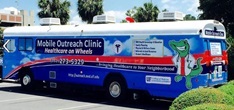 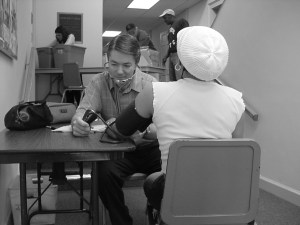 